PHỤ LỤC 1Quy trình nội bộ trong giải quyết thủ tục hành chính thuộc thẩm quyền giải quyết của Sở Nông nghiệp và Phát triển và thực hiện tại một cửa điện tử(Ban hành kèm theo Quyết định số 2565 /QĐ-UBND ngày 23/10/2019 của Chủ tịch UBND tỉnh An Giang)I. LĨNH VỰC LÂM NGHIỆP1. Phê duyệt đề án du lịch sinh thái, nghỉ dưỡng, giải trí trong rừng đặc dụng đối với khu rừng đặc dụng thuộc UBND tỉnh quản lýMỤC LỤCSỬA ĐỔI TÀI LIỆU1. MỤC ĐÍCH 2. PHẠM VI3. TÀI LIỆU VIỆN DẪN4. ĐỊNH NGHĨA/VIẾT TẮT5. NỘI DUNG QUY TRÌNH6. BIỂU MẪU7. HỒ SƠ CẦN LƯUSỬA ĐỔI TÀI LIỆU: Không1. MỤC ĐÍCHQuy định trình tự tiếp nhận và thông báo tiếp nhận, trả hồ sơ đối với chủ rừng thực hiện xin Phê duyệt đề án du lịch sinh thái, nghỉ dưỡng, giải trí trong rừng đặc dụng đối với khu rừng đặc dụng thuộc UBND tỉnh quản lý.2. PHẠM VIÁp dụng đối với: - Công chức Chi cục Kiểm lâm - Sở Nông nghiệp và Phát triển nông thôn; - Chủ rừng thực hiện xin Phê duyệt đề án du lịch sinh thái, nghỉ dưỡng, giải trí trong rừng đặc dụng đối với khu rừng đặc dung thuộc UBND tỉnh quản lý. 3. TÀI LIỆU VIỆN DẪN- Các văn bản pháp quy liên quan đề cập tại mục 5.14. ĐỊNH NGHĨA/VIẾT TẮT - UBND: 			Ủy ban nhân dân.- QLBVR&BTTN: 		Quản lý Bảo vệ rừng và Bảo tồn thiên nhiên.- TTPVHCC: 			Trung tâm Phục vụ hành chính công.- NN&PTNT: 			Nông nghiệp và Phát triển nông thôn.- KLV: 				Kiểm lâm viên5. NỘI DUNG QUY TRÌNH6. BIỂU MẪU 7. HỒ SƠ  LƯU   Hồ sơ lưu bao gồm các tài liệu sau:2. Phê duyệt đề án du lịch sinh thái, nghỉ dưỡng, giải trí trong rừng đặc dụng đối với khu rừng phòng hộ thuộc UBND tỉnh quản lýMỤC LỤCSỬA ĐỔI TÀI LIỆU1. MỤC ĐÍCH 2. PHẠM VI3. TÀI LIỆU VIỆN DẪN4. ĐỊNH NGHĨA/VIẾT TẮT5. NỘI DUNG QUY TRÌNH6. BIỂU MẪU7. HỒ SƠ CẦN LƯUSỬA ĐỔI TÀI LIỆU: Không1. MỤC ĐÍCHQuy định trình tự tiếp nhận và thông báo tiếp nhận, trả hồ sơ đối với chủ rừng thực hiện xin Phê duyệt đề án du lịch sinh thái, nghỉ dưỡng, giải trí trong rừng đặc dụng đối với khu rừng đặc dụng thuộc UBND tỉnh quản lý.2. PHẠM VIÁp dụng đối với: - Công chức Chi cục Kiểm lâm - Sở Nông nghiệp và Phát triển nông thôn; - Chủ rừng thực hiện xin Phê duyệt đề án du lịch sinh thái, nghỉ dưỡng, giải trí trong rừng đặc dụng đối với khu rừng đặc dung thuộc UBND tỉnh quản lý. 3. TÀI LIỆU VIỆN DẪN- Các văn bản pháp quy liên quan đề cập tại mục 5.1)4. ĐỊNH NGHĨA/VIẾT TẮT - UBND: 			Ủy ban nhân dân.- QLBVR&BTTN: 		Quản lý Bảo vệ rừng và Bảo tồn thiên nhiên.- TTPVHCC: 			Trung tâm Phục vụ hành chính công.- NN&PTNT: 			Nông nghiệp và Phát triển nông thôn.- KLV: 				Kiểm lâm viên5. NỘI DUNG QUY TRÌNH6. BIỂU MẪU 7. HỒ SƠ  LƯU   Hồ sơ lưu bao gồm các tài liệu sau:3. Thủ tục Quyết định chủ trương chuyển mục đích sử dụng rừng sang mục đích khác thuộc thẩm quyền của Thủ tướng Chính phủ đối với khu rừng thuộc Ủy ban nhân dân cấp tỉnh quản lýMỤC LỤCSỬA ĐỔI TÀI LIỆU1.MỤC ĐÍCH 2.PHẠM VI3.TÀI LIỆU VIỆN DẪN4. ĐỊNH NGHĨA/VIẾT TẮT5. NỘI DUNG QUY TRÌNH6. BIỂU MẪU7. HỒ SƠ CẦN LƯUSỬA ĐỔI TÀI LIỆU: Không1. MỤC ĐÍCH:Quy định trình tự chuyển mục đích sử dụng rừng sang mục đích khác thuộc thẩm quyền của Thủ tướng Chính phủ đối với khu rừng thuộc UBND cấp tỉnh quản lý.2. PHẠM VI:Áp dụng đối với: các tổ chức, cá nhân thực hiện các Dự án phát triển kinh tế - xã hội trên các khu rừng thuộc UBND cấp tỉnh quản lý3. TÀI LIỆU VIỆN DẪN:- Các văn bản pháp quy liên quan đề cập tại mục 5.1.4. ĐỊNH NGHĨA/ VIẾT TẮT: không.5. NỘI DUNG QUY TRÌNH:6. BIỂU MẪU: Theo Khoản 1 Điều 33 Luật Đầu tư số 67/2014/QH13 quy định: “1. Hồ sơ dự án đầu tư gồm:a) Văn bản đề nghị thực hiện dự án đầu tư;b) Bản sao chứng minh nhân dân, thẻ căn cước hoặc hộ chiếu đối với nhà đầu tư là cá nhân; bản sao Giấy chứng nhận thành lập hoặc tài liệu tương đương khác xác nhận tư cách pháp lý đối với nhà đầu tư là tổ chức;c) Đề xuất dự án đầu tư bao gồm các nội dung: nhà đầu tư thực hiện dự án, mục tiêu đầu tư, quy mô đầu tư, vốn đầu tư và phương án huy động vốn, địa điểm, thời hạn, tiến độ đầu tư, nhu cầu về lao động, đề xuất hưởng ưu đãi đầu tư, đánh giá tác động, hiệu quả kinh tế - xã hội của dự án;d) Bản sao một trong các tài liệu sau: báo cáo tài chính 02 năm gần nhất của nhà đầu tư; cam kết hỗ trợ tài chính của công ty mẹ; cam kết hỗ trợ tài chính của tổ chức tài chính; bảo lãnh về năng lực tài chính của nhà đầu tư; tài liệu thuyết minh năng lực tài chính của nhà đầu tư”.7. HỒ SƠ  LƯU:   Hồ sơ lưu bao gồm các tài liệu sau:4. Thủ tục Quyết định chủ trương chuyển mục đích sử dụng rừng sang mục đích khác thuộc thẩm quyền của Hội đồng nhân dân cấp tỉnhPhụ lục 2Mẫu Quy trình nội bộMỤC LỤCSỬA ĐỔI TÀI LIỆU1.MỤC ĐÍCH 2.PHẠM VI3.TÀI LIỆU VIỆN DẪN4. ĐỊNH NGHĨA/VIẾT TẮT5. NỘI DUNG QUY TRÌNH6. BIỂU MẪU7. HỒ SƠ CẦN LƯUSỬA ĐỔI TÀI LIỆU: Không1. MỤC ĐÍCH:Quy định trình tự chuyển mục đích sử dụng rừng sang mục đích khác thuộc thẩm quyền của Hội đồng nhân dân cấp tỉnh.2. PHẠM VI:Áp dụng đối với các tổ chức thực hiện các Dự án phát triển kinh tế - xã hội trên các khu rừng thuộc UBND cấp tỉnh quản lý3. TÀI LIỆU VIỆN DẪN:- Các văn bản pháp quy liên quan đề cập tại mục 5.1.4. ĐỊNH NGHĨA/ VIẾT TẮT: không.5. NỘI DUNG QUY TRÌNH:6. BIỂU MẪU: Theo Khoản 1 Điều 33 Luật Đầu tư số 67/2014/QH13 quy định: “1. Hồ sơ dự án đầu tư gồm:a) Văn bản đề nghị thực hiện dự án đầu tư;b) Bản sao chứng minh nhân dân, thẻ căn cước hoặc hộ chiếu đối với nhà đầu tư là cá nhân; bản sao Giấy chứng nhận thành lập hoặc tài liệu tương đương khác xác nhận tư cách pháp lý đối với nhà đầu tư là tổ chức;c) Đề xuất dự án đầu tư bao gồm các nội dung: nhà đầu tư thực hiện dự án, mục tiêu đầu tư, quy mô đầu tư, vốn đầu tư và phương án huy động vốn, địa điểm, thời hạn, tiến độ đầu tư, nhu cầu về lao động, đề xuất hưởng ưu đãi đầu tư, đánh giá tác động, hiệu quả kinh tế - xã hội của dự án;d) Bản sao một trong các tài liệu sau: báo cáo tài chính 02 năm gần nhất của nhà đầu tư; cam kết hỗ trợ tài chính của công ty mẹ; cam kết hỗ trợ tài chính của tổ chức tài chính; bảo lãnh về năng lực tài chính của nhà đầu tư; tài liệu thuyết minh năng lực tài chính của nhà đầu tư”.7. HỒ SƠ  LƯU:   Hồ sơ lưu bao gồm các tài liệu sau:5. Nộp tiền trồng rừng thay thế về Quỹ Bảo vệ và Phát triển rừng Việt Nam Phụ lục 2Mẫu Quy trình nội bộMỤC LỤCSỬA ĐỔI TÀI LIỆU1.MỤC ĐÍCH 2.PHẠM VI3.TÀI LIỆU VIỆN DẪN4. ĐỊNH NGHĨA/VIẾT TẮT5. NỘI DUNG QUY TRÌNH6. BIỂU MẪU7. HỒ SƠ CẦN LƯUSỬA ĐỔI TÀI LIỆU: Không1. MỤC ĐÍCH:Quy định trình tự Tiếp nhận và thông báo tiếp nhận, trả hồ sơ đối với tổ chức, cá nhân thực hiện nộp tiền trồng rừng thay thế về Quỹ bảo vệ và Phát triển rừng Việt nam khi chuyển mục đích sử dụng rừng sang mục đích khác.2. PHẠM VI:Áp dụng đối với  tổ chức, cá nhân, hộ gia đình có hoạt động liên quan đến việc nộp tiền trồng rừng thay thế về Quỹ bảo vệ và Phát triển rừng Việt nam khi chuyển mục đích sử dụng rừng sang mục đích khác.3. TÀI LIỆU VIỆN DẪN:- Các văn bản pháp quy liên quan đề cập tại mục 5.1.4. ĐỊNH NGHĨA/ VIẾT TẮT: không.5. NỘI DUNG QUY TRÌNH:6. BIỂU MẪU: không.7. HỒ SƠ  LƯU:   Hồ sơ lưu bao gồm các tài liệu sau:PHỤ LỤC IPHƯƠNG ÁN TRỒNG RỪNG THAY THẾ
(Ban hành kèm theo Thông tư số 23/2017/TT-BNNPTNT ngày 15 tháng 11 năm 2017 của Bộ trưởng Bộ Nông nghiệp và Phát triển nông thôn)I. THÔNG TIN CHUNG VỀ CHỦ DỰ ÁN CÓ CHUYỂN MỤC ĐÍCH SỬ DỤNG RỪNG SANG MỤC ĐÍCH KHÁC(Khái quát về tên chủ đầu tư, quyết định thành lập, địa chỉ, số tài khoản, ngân hàng giao dịch, lĩnh vực hoạt động, ……)II. CĂN CỨ XÂY DỰNG……………………………………III. THÔNG TIN VỀ DIỆN TÍCH RỪNG DỰ KIẾN CHUYỂN MỤC ĐÍCH SỬ DỤNG SANG MỤC ĐÍCH KHÁC1. Tên dự án:……………………………………2. Thông tin về diện tích rừng dự kiến chuyển mục đích sử dụng rừng sang mục đích khác (thống kê theo lô rừng)3. Mục đích sử dụng đối với diện tích rừng sau khi chuyển MĐSD…………………………………………………………………………IV. NỘI DUNG PHƯƠNG ÁN TRỒNG RỪNG THAY THẾ1. Diện tích đất trồng rừng thay thế:- Vị trí trồng: thuộc lô …. khoảnh..., tiểu khu.... xã……huyện....tỉnh...- Thuộc đối tượng đất rừng (Phòng hộ, đặc dụng, sản xuất):.........................................2. Kế hoạch trồng rừng thay thế- Loài cây trồng............................................................................................................- Mật độ.......................................................................................................................- Phương thức trồng (hỗn giao, thuần loài):...................................................................- Chăm sóc, bảo vệ rừng trồng:....................................................................................- Thời gian và tiến độ trồng (chi tiết cho từng năm)- Xây dựng đường băng cản lửa (km)...........................................................................- Mức đầu tư bình quân/ha theo đơn giá do UBND tỉnh ban hành (triệu đồng):.................- Tổng vốn đầu tư trồng rừng thay thế.V. KIẾN NGHỊ.........................................................................................................................................................................................................................................................................................................................................................................................................PHỤ LỤC IIĐỀ NGHỊ PHÊ DUYỆT PHƯƠNG ÁN TRỒNG RỪNG THAY THẾ
(Ban hành kèm theo Thông tư số 23/2017/TT-BNNPTNT ngày 15 tháng 11 năm 2017 của Bộ Nông nghiệp và Phát triển nông thôn)Kính gửi: …………………..Tên tổ chức:................................................................................................................Địa chỉ:........................................................................................................................Căn cứ Thông tư     /2017/TT-BNNPTNT ngày    /    /2017 của Bộ Nông nghiệp và Phát triển nông thôn quy định về trồng rừng thay thế khi chuyển mục đích sử dụng rừng sang mục đích khác, đề nghị ………. phê duyệt phương án trồng rừng thay thế như sau:1. Tổng diện tích rừng chuyển mục đích sử dụng sang mục đích khác:2. Loại rừng chuyển mục đích sử dụng sang mục đích khác:a) Theo mục đích sử dụng (đặc dụng, phòng hộ, sản xuất):……..……..b) Theo nguồn gốc hình thành (rừng tự nhiên, rừng trồng):……..……..3. Diện tích đất để trồng rừng thay thế:4. Vị trí trồng rừng thay thế: thuộc khoảnh…, tiểu khu....xã....huyện....tỉnh...5. Thuộc đối tượng đất rừng (Phòng hộ, đặc dụng, sản xuất):........................................6. Phương án trồng rừng thay thếa) Loài cây trồng..........................................................................................................b) Phương thức trồng (hỗn giao, thuần loài):.................................................................c) Mức đầu tư bình quân 1 ha (triệu đồng):....................................................................d) Thời gian trồng:........................................................................................................đ) Kế hoạch trồng rừng................................................................................................e) Tổng mức đầu tư trồng rừng thay thế:.......................................................................……..……..(tên tổ chức) cam đoan thực hiện đúng quy định của nhà nước về trồng rừng thay thế, nếu vi phạm hoàn toàn chịu trách nhiệm trước pháp luật./.PHỤ LỤC III:DANH SÁCH CÁC DỰ ÁN THỰC HIỆN NGHĨA VỤ NỘP TIỀN TRỒNG RỪNG THAY THẾ VÀO QUỸ BẢO VỆ VÀ PHÁT TRIỂN RỪNG VIỆT NAM
(Ban hành kèm theo Thông tư số 23/2017/TT-BNNPTNT ngày 15 tháng 11 năm 2017 của Bộ Nông nghiệp và Phát triển nông thôn)6. Thủ tục Phê duyệt Phương án Quản lý rừng bền vững của chủ rừng là tổ chứcPhụ lục 2Mẫu Quy trình nội bộMỤC LỤCSỬA ĐỔI TÀI LIỆU1.MỤC ĐÍCH 2.PHẠM VI3.TÀI LIỆU VIỆN DẪN4. ĐỊNH NGHĨA/VIẾT TẮT5. NỘI DUNG QUY TRÌNH6. BIỂU MẪU7. HỒ SƠ CẦN LƯUSỬA ĐỔI TÀI LIỆU: Không1. MỤC ĐÍCH:Quy định trình tự, thủ tục Phê duyệt Phương án Quản lý rừng bền vững của chủ rừng là tổ chức.2. PHẠM VI:Áp dụng đối với các tổ chức xây dựng Phương án Quản lý rừng bền vững.3. TÀI LIỆU VIỆN DẪN:- Các văn bản pháp quy liên quan đề cập tại mục 5.1.4. ĐỊNH NGHĨA/ VIẾT TẮT: Phương án Quản lý rừng bền vững.5. NỘI DUNG QUY TRÌNH:6. BIỂU MẪU: có.- Tờ trình của chủ rừng đề nghị phê duyệt Phương án theo quy định tại Phụ lục VI của Thông tư số 28/2018/TT-BNNPTNT ngày 16/11/2018;- Phương án quản lý rừng bền vững theo quy định tại Phụ lục II của Thông tư số 28/2018/TT-BNNPTNT ngày 16/11/2018.7. HỒ SƠ  LƯU: Hồ sơ lưu bao gồm các tài liệu sau:7. Thủ tục Phê duyệt phương án khai thác động vật rừng thông thường từ tự nhiênPhụ lục 2Mẫu Quy trình nội bộMỤC LỤCSỬA ĐỔI TÀI LIỆU1.MỤC ĐÍCH 2.PHẠM VI3.TÀI LIỆU VIỆN DẪN4.ĐỊNH NGHĨA/VIẾT TẮT5.NỘI DUNG QUY TRÌNH6.BIỂU MẪU7.HỒ SƠ CẦN LƯUSỬA ĐỔI TÀI LIỆU1. MỤC ĐÍCHQuy định trình tự Tiếp nhận và thông báo tiếp nhận, trả hồ sơ đối với tổ chức, cá nhân thực hiện xin khai thác động vật rừng thông thường từ tự nhiên để phục vụ cho hoạt động gây nuôi thương mại, bảo tồn loài, nghiên cứu khoa học.2. PHẠM VIÁp dụng đối với: Cán bộ, công chức thuộc Chi cục Kiểm lâm - thuộc Sở Nông nghiệp và Phát triển nông thôn; Chủ rừng hoặc cá nhân, tổ chức khai thác động vật rừng thông thường từ tự nhiên (trong trường hợp cá nhân, tổ chức khai thác không phải là chủ rừng).3. TÀI LIỆU VIỆN DẪN- Các văn bản pháp quy liên quan đề cập tại mục 5.14. ĐỊNH NGHĨA/ VIẾT TẮT -KTĐVRTT	Khai thác động vật rừng thông thường từ tự nhiên 5. NỘI DUNG QUY TRÌNH6. BIỂU MẪU 7. HỒ SƠ  LƯU   Hồ sơ lưu bao gồm các tài liệu sau:Mẫu số 09. Phương án khai thác động vật rừng thông thường từ tự nhiên
(Ban hành kèm theo Thông tư 27/2018/TT-BNNPTNT ngày 16/12/2018 của Bộ trưởng Bộ Nông nghiệp và Phát triển nông thôn quy định về quản lý, truy xuất nguồn gốc lâm sản)CỘNG HÒA XÃ HỘI CHỦ NGHĨA VIỆT NAM
Độc lập - Tự do - Hạnh phúc 
---------------PHƯƠNG ÁN KHAI THÁCĐỘNG VẬT RỪNG THÔNG THƯỜNG TỪ TỰ NHIÊNI. THÔNG TIN VỀ CHỦ RỪNG1. Tên và địa chỉ- Tổ chức: tên đầy đủ; địa chỉ; điện thoại liên hệ; số giấy phép đăng ký kinh doanh/giấy chứng nhận đăng ký doanh nghiệp hoặc quyết định thành lập; ngày cấp, nơi cấp.- Cá nhân: họ và tên; địa chỉ thường trú; số điện thoại liên hệ; số chứng minh nhân dân/hộ chiếu/thẻ căn cước; ngày cấp, nơi cấp.Trường hợp chủ rừng liên kết với tổ chức, cá nhân khác để khai thác, đề nghị nêu rõ:- Tổ chức: tên đầy đủ, địa chỉ, điện thoại, số giấy phép đăng ký kinh doanh, ngày cấp, nơi cấp.- Cá nhân: họ và tên, địa chỉ thường trú, điện thoại, số giấy chứng minh nhân dân, ngày cấp, nơi cấp.2. Giới thiệu chung:Giới thiệu về chức năng, nhiệm vụ, lịch sử hình thành, quá trình thực hiện các hoạt động có liên quan,...3. Mục đích khai thác:II. HIỆN TRẠNG KHU VỰC KHAI THÁC, LOÀI KHAI THÁC, PHƯƠNG ÁN KHAI THÁC1. Tổng quan chung khu vực khai tháca) Điều kiện tự nhiên (địa hình, khí hậu, thủy văn), kinh tế, xã hội.b) Hiện trạng rừng (kiểu rừng, diện tích), khu hệ động vật, thực vật của khu vực:- Kiểu rừng (rừng thường xanh, rừng rụng lá ....), chất lượng rừng (rừng giàu, rừng trung bình, rừng nghèo ...), diện tích từng kiểu rừng.- Rừng theo phân loại rừng quy định tại Điều 5 Luật Lâm nghiệp 2017.- Tổng diện tích đất không có rừng.2. Mô tả hiện trạng của địa điểm đề nghị khai thác:a) Vị trí khu vực khai thác: thuộc lô: ... , khoảnh: ..., tiểu khu: ...b) Ranh giới: mô tả rõ ranh giới tự nhiên, kèm bản đồ khu khai thác tỷ lệ 1/5.000 hoặc 1/10.000c) Diện tích khu vực khai thác:d) Tên chủ rừng: địa chỉ, số giấy chứng nhận quyền sử dụng đất hoặc quyết định giao, cho thuê đất rừng (trường hợp có 2 chủ rừng trở lên thì lập bảng kèm theo).đ) Loại rừng/hệ sinh thái khu vực khai thác:3. Loài đề nghị khai tháca) Mô tả về loài:- Đặc tính sinh học của loài.- Độ tuổi sinh sản và mùa sinh sản.b) Mô tả hiện trạng của loài tại khu vực đề nghị khai thác:- Kích thước quần thể, phân bố theo sinh cảnh, mật độ/trữ lượng; tăng trưởng số lượng (số lượng sinh sản trung bình hàng năm, tỷ lệ sống sót).- Số lượng con trưởng thành (số con cái và đực).- Số lượng con non (số con đực và cái nếu phân biệt được).- Số lượng con già (không còn khả năng sinh sản).- Đánh giá sự biến đổi của quần thể sau khi khai thác trong thời gian tới.c) Tài liệu kèm theo:- Bản đồ điều tra, phân bố loài đề nghị khai thác tỷ lệ 1/5.000 hoặc 1/10.000.- Các tài liệu khác nếu có.4. Phương án khai tháca) Loài đề nghị khai thác:- Tên loài (gồm tên thông thường và tên khoa học).- Loại mẫu vật khai thác.- Số lượng (tổng số lượng) và đơn vị tính.- Tổng số lượng cá thể đực, số lượng cá thể cái.- Độ tuổi (con non, con trưởng thành).b) Thời gian khai thác: từ ngày ... tháng ... năm ...đến ngày ... tháng ... năm ... (tối đa không quá 03 tháng).c) Phương pháp khai thác:- Phương tiện, công cụ sử dụng trong khai thác: tên, số lượng ...- Phương thức khai thác (săn, bắn, bẫy, lưới,...).- Phương thức khác.d) Danh sách những người thực hiện khai thác.PHÊ DUYỆT CỦA CHI CỤC KIỂM LÂM SỞ TẠI................................................................................................................................... ................................................................................................................................... ................................................................................................................................... ………., ngày…… tháng……. năm ....
(Người có thẩm quyền ký, ghi rõ họ tên, chức danh, đóng dấu)8. Thủ tục Đăng ký mã số cơ sở nuôi, trồng các loài động vật rừng, thực vật rừng nguy cấp, quý, hiếm Nhóm II và động vật, thực vật hoang dã nguy cấp thuộc Phụ lục II và III CITESPhụ lục 2Mẫu Quy trình nội bộMỤC LỤCSỬA ĐỔI TÀI LIỆU1.MỤC ĐÍCH 2.PHẠM VI3.TÀI LIỆU VIỆN DẪN4.ĐỊNH NGHĨA/VIẾT TẮT5.NỘI DUNG QUY TRÌNH6.BIỂU MẪU7.HỒ SƠ CẦN LƯUSỬA ĐỔI TÀI LIỆU1. MỤC ĐÍCHQuy định trình tự Tiếp nhận và thông báo tiếp nhận, trả hồ sơ đối với tổ chức, cá nhân thực hiện xin đăng ký mã số cơ sở nuôi, trồng các loài động vật rừng, thực vật rừng nguy cấp, quý, hiếm Nhóm II và động vật, thực vật hoang dã nguy cấp thuộc Phụ lục II và III CITES.2. PHẠM VIÁp dụng đối với: Cán bộ, công chức thuộc Chi cục Kiểm lâm – trực thuộc Sở Nông nghiệp và Phát triển nông thôn; Chủ rừng hoặc cá nhân, tổ chức nuôi, trồng các loài động vật rừng, thực vật rừng nguy cấp, quý, hiếm Nhóm II và động vật, thực vật hoang dã nguy cấp thuộc Phụ lục II và III CITES.3. TÀI LIỆU VIỆN DẪN- Các văn bản pháp quy liên quan đề cập tại mục 5.14. ĐỊNH NGHĨA/ VIẾT TẮT -5. NỘI DUNG QUY TRÌNH6. BIỂU MẪU 7. HỒ SƠ  LƯU   Hồ sơ lưu bao gồm các tài liệu sau:Mẫu số 03: Đề nghị cấp mã số cơ sở nuôi, trồng các loài thực vật rừng, động vật rừng nguy cấp, quý, hiếm; động vật, thực vật hoang dã nguy cấp thuộc Phụ lục CITES(Ban hành kèm theo Nghị định số 06/2019/NĐ-CP ngày 22/01/2019 của Chính phủ về quản lý thực vật rừng, động vật rừng nguy cấp, quý, hiếm và thực thi Công ước về buôn bán quốc tế các loài động vật, thực vật hoang dã nguy cấp)CỘNG HÒA XÃ HỘI CHỦ NGHĨA VIỆT NAMĐộc lập - Tự do - Hạnh phúcĐỀ NGHỊ CẤP MÃ SỐ CƠ SỞ NUÔI, TRỒNG CÁC LOÀI THỰC VẬT RỪNG, ĐỘNG VẬT RỪNG NGUY CẤP, QUÝ, HIẾM; ĐỘNG VẬT, THỰC VẬT HOANG DÃ NGUY CẤP THUỘC PHỤ LỤC CITES          Kính gửi: .......................……………….………………………………………1. Tên và địa chỉ: Tên của tổ chức, cá nhân đề nghị:	Địa chỉ: ………………………………………………………….	Điện thoại:  ................................................. Fax (nếu có): 	2. Địa chỉ cơ sở nuôi, trồng:	 3. Nội dung đề nghị cấp đăng ký:  Cấp mới ; Cấp bổ sung 4. Mục đích nuôi, trồng:Phi thương mại ;        Thương mại trong nước ;     Xuất khẩu thương mại 5. Các loài nuôi, trồng: 6. Các tài liệu kèm theo:	- Hồ sơ nguồn gốc;Mẫu số 06: Phương án nuôi động vật rừng nguy cấp, quý, hiếm Nhóm IIB; động vật hoang dã nguy cấp thuộc Phụ lục II, III CITES(Ban hành kèm theo Nghị định số 06/2019/NĐ-CP ngày 22/01/2019 của Chính phủ về quản lý thực vật rừng, động vật rừng nguy cấp, quý, hiếm và thực thi Công ước về buôn bán quốc tế các loài động vật, thực vật hoang dã nguy cấp)PHƯƠNG ÁN NUÔI ĐỘNG VẬT RỪNG NGUY CẤP, QUÝ, HIẾM NHÓM IIB; ĐỘNG VẬT HOANG DÃ NGUY CẤP THUỘC PHỤ LỤC II, III CITES1. Tên và địa chỉ của cơ sở:	2. Họ, tên chủ cơ sở hoặc người đại diện:	Số CMND/ Căn cước công dân/ Hộ chiếu:.........Ngày cấp:.............Nơi cấp:	.3. Loài đăng ký nuôi sinh sản (tên khoa học và tên thông thường):	4. Thông tin chi tiết về số lượng và tuổi của con đực, cái trong đàn giống                  sinh sản:	5. Tài liệu chứng minh các con giống đó được đánh bắt hợp pháp theo quy định tại Nghị định, CITES:	6. Bản đánh giá nhu cầu và nguồn cung cấp mẫu vật để tăng cường nguồn giống sinh sản nhằm phát triển nguồn gen:	7. Loại sản phẩm đối với các cơ sở nuôi thương mại (động vật sống, da, xương, huyết thanh, các bộ phận hoặc dẫn xuất khác):	8. Mô tả cơ sở hạ tầng của cơ sở nuôi: diện tích, công nghệ chăn nuôi, cung cấp thức ăn, khả năng thú y, vệ sinh môi trường và cách thức lưu trữ thông tin:	9. Thuyết minh và cam kết về những đóng góp cho công tác bảo tồn loài: - Số lượng cá thể đực, cái thuần chủng, độ tuổi của động vật tái thả lại khu vực phân bố tự nhiên của loài hoặc trao đổi với các cơ sở nuôi không vì mục đích thương mại.- Đóng góp khác cho bảo tồn (giáo dục thiên nhiên, tài trợ cho các dự án bảo tồn…).10. Mô tả các rủi ro và các biện pháp xử lý rủi ro:- Các rủi ro đối với môi trường tự nhiên (nếu có) và các biện pháp phòng, chống rủi ro này; - Các rủi ro đối với an toàn của con người và vật nuôi khác và các biện pháp phòng chống rủi ro này;- Các rủi ro về dịch bệnh và các biện pháp phòng chống dịch bệnh; - Các rủi ro khi động vật thoát khỏi chuồng/cơ sở nuôi hoặc bị đánh cắp; mô tả các biện pháp phòng, chống động vật thoát ra ngoài môi trường tự nhiên đối với loài được nuôi tại khu vực không phải là khu vực phân bố tự nhiên của loài./.Mẫu số 07: Phương án trồng thực vật rừng nguy cấp, quý, hiếm Nhóm IIA; các loài thực vật hoang dã nguy cấp thuộc Phụ lục II, III CITES (Ban hành kèm theo Nghị định số 06/2019/NĐ-CP ngày 22/01/2019 của Chính phủ về quản lý thực vật rừng, động vật rừng nguy cấp, quý, hiếm và thực thi Công ước về buôn bán quốc tế các loài động vật, thực vật hoang dã nguy cấp)PHƯƠNG ÁN TRỒNG THỰC VẬT RỪNG NGUY CẤP, QUÝ, HIẾM NHÓM IIA; CÁC LOÀI THỰC VẬT HOANG DÃ NGUY CẤP THUỘC PHỤ LỤC II, III CITES 1. Tên và địa chỉ của cơ sở:	2. Họ, tên chủ cơ sở hoặc người đại diện:	Số CMND/căn cước công dân/Hộ chiếu:............Ngày cấp:................ Nơi cấp:	3. Loài đăng ký trồng (tên khoa học và tên thông thường):	4. Mô tả số lượng nguồn giống khai thác hợp pháp từ tự nhiên:	5. Mô tả điều kiện hạ tầng và phương thức trồng:	6. Sản lượng hàng năm trước đây, hiện tại và dự kiến trong các năm tới:	7. Tài liệu chứng minh nguồn gốc giống hợp pháp theo của loài đăng ký trồng.8.  Thuyết minh và cam kết về những đóng góp cho công tác bảo tồn loài đối với trường hợp trồng không vì mục đích thương mại: - Số lượng thực vật thuần chủng và độ tuổi của thực vật tái trồng lại khu vực phân bố tự nhiên của loài hoặc trao đổi với các cơ sở trồng không vì mục đích thương mại.- Đóng góp khác cho bảo tồn (giáo dục thiên nhiên, tài trợ cho các dự án bảo tồn…)9. Mô tả các biện pháp phòng, chống sự phát tán của thực vật ra môi trường tự nhiên đối với loài được trồng tại khu vực không phải là khu vực phân bố tự nhiên của loài./.Địa điểm….., ngày .… tháng … năm …
Ký tên(Tổ chức: ghi rõ họ, tên, chức vụ của người                đại diện và đóng dấu; cá nhân: ghi rõ họ, tên)9. Thủ tục Xác nhận bảng kê lâm sảnPhụ lục 2Mẫu Quy trình nội bộMỤC LỤCSỬA ĐỔI TÀI LIỆU1.MỤC ĐÍCH 2.PHẠM VI3.TÀI LIỆU VIỆN DẪN4.ĐỊNH NGHĨA/VIẾT TẮT5.NỘI DUNG QUY TRÌNH6.BIỂU MẪU7.HỒ SƠ CẦN LƯUSỬA ĐỔI TÀI LIỆU: Không1. MỤC ĐÍCHQuy định trình tự Tiếp nhận và thông báo tiếp nhận, trả hồ sơ đối với tổ chức, cá nhân thực hiện xin xác nhận nguồn gốc lâm sản để được vận chuyển lâm sản tại Chi cục Kiểm lâm2. PHẠM VIÁp dụng đối với: Cán bộ, công chức thuộc Chi cục Kiểm lâm - thuộc Sở Nông nghiệp và Phát triển nông thôn; các tổ chức, cá nhân thực hiện xin xác nhận nguồn gốc lâm sản tại Chi cục Kiểm lâm; 3. TÀI LIỆU VIỆN DẪN- Các văn bản pháp quy liên quan đề cập tại mục 5.1)4. ĐỊNH NGHĨA/ VIẾT TẮT -XNBKLS	Xác nhận bảng kê lâm sản5. NỘI DUNG QUY TRÌNH6. BIỂU MẪU 7. HỒ SƠ  LƯU   Hồ sơ lưu bao gồm các tài liệu sau:10. Thủ tục Miễn, giảm tiền chi trả dịch vụ môi trường rừng (đối với bên sử dụng dịch vụ môi trường rừng trong phạm vi địa giới hành chính của một tỉnh)Phụ lục 2Mẫu Quy trình nội bộMỤC LỤCSỬA ĐỔI TÀI LIỆU1.MỤC ĐÍCH 2.PHẠM VI3.TÀI LIỆU VIỆN DẪN4. ĐỊNH NGHĨA/VIẾT TẮT5. NỘI DUNG QUY TRÌNH6. BIỂU MẪU7. HỒ SƠ CẦN LƯUSỬA ĐỔI TÀI LIỆU: Không1. MỤC ĐÍCH:Quy định trình tự, thủ tục miễn, giảm tiền chi trả dịch vụ môi trường rừng (đối với bên sử dụng dịch vụ môi trường rừng trong phạm vi địa giới hành chính của một tỉnh).2. PHẠM VI:Áp dụng đối với các tổ chức, hộ gia đình, cá nhân có nhu cầu đề nghị miễn, giảm tiền chi trả dịch vụ môi trường rừng (đối với bên sử dụng dịch vụ môi trường rừng trong phạm vi địa giới hành chính của một tỉnh).3. TÀI LIỆU VIỆN DẪN:- Các văn bản pháp quy liên quan đề cập tại mục 5.1.4. ĐỊNH NGHĨA/ VIẾT TẮT: không.5. NỘI DUNG QUY TRÌNH:6. BIỂU MẪU: không quy định.7. HỒ SƠ  LƯU:   Hồ sơ lưu bao gồm các tài liệu sau:11. Thủ tục Quyết định phê duyệt chuyển loại rừng đối với khu rừng do Ủy ban nhân dân cấp tỉnh quyết định thành lập	Phụ lục 2Mẫu Quy trình nội bộMỤC LỤC       SỬA ĐỔI TÀI LIỆU      1.MỤC ĐÍCH       2.PHẠM VI      3.TÀI LIỆU VIỆN DẪN      4. ĐỊNH NGHĨA/VIẾT TẮT      5. NỘI DUNG QUY TRÌNH      6. BIỂU MẪU      7. HỒ SƠ CẦN LƯUMục đích:	Quy định trình tự tiếp nhận và thông báo tiếp nhận hồ sơ Danh mục loài cây trồng lâm nghiệp chính; công nhận giống và nguồn giống; quản lý vật liệu giống cây trồng lâm nghiệp chính.Phạm vi:Áp dụng đối với tổ chức, cá nhân trong nước và nước ngoài có hoạt động liên quan đến công nhận giống và nguồn giống; quản lý vật liệu giống cây trồng lâm nghiệp chính.Tài liệu viện dẫn:Văn bản pháp quy liên quan đề cập tại mục 4.1NỘI DUNG QUY TRÌNH:6. BIỂU MẪU: không quy định.7. HỒ SƠ  LƯU:   Hồ sơ lưu bao gồm các tài liệu sau:12. Thủ tục Công nhận nguồn Giống cây trồng lâm nghiệp	Phụ lục 2Mẫu Quy trình nội bộMỤC LỤC       SỬA ĐỔI TÀI LIỆU      1.MỤC ĐÍCH       2.PHẠM VI      3.TÀI LIỆU VIỆN DẪN      4. ĐỊNH NGHĨA/VIẾT TẮT      5. NỘI DUNG QUY TRÌNH      6. BIỂU MẪU      7. HỒ SƠ CẦN LƯUSỬA ĐỔI TÀI LIỆU: KhôngMục đích:	Quy định trình tự tiếp nhận và thông báo tiếp nhận hồ sơ Danh mục loài cây trồng lâm nghiệp chính; công nhận giống và nguồn giống; quản lý vật liệu giống cây trồng lâm nghiệp chính.Phạm vi:Áp dụng đối với tổ chức, cá nhân trong nước và nước ngoài có hoạt động liên quan đến công nhận giống và nguồn giống; quản lý vật liệu giống cây trồng lâm nghiệp chính.Tài liệu viện dẫn:Văn bản pháp quy liên quan đề cập tại mục 4.14. ĐỊNH NGHĨA/VIẾT TẮT - QLBVR&BTTN: 		Quản lý Bảo vệ rừng và Bảo tồn thiên nhiên.- TTPVHCC: 			Trung tâm Phục vụ hành chính công.- NN&PTNT: 			Nông nghiệp và Phát triển nông thôn.- KLV: 				Kiểm lâm viênNỘI DUNG QUY TRÌNH:6. BIỂU MẪU: - Mẫu số 04 Phụ lục II ban hành kèm theo Thông tư số 30/2018/TT-BNNPTNT ngày 16/11/2018. - Mẫu số 05 Phụ lục II ban hành kèm theo Thông tư số 30/2018/TT-BNNPTNT ngày 16/11/2018.7. HỒ SƠ  LƯU:   Hồ sơ lưu bao gồm các tài liệu sau:13. Thẩm định, phê duyệt phương án trồng rừng mới thay thế diện tích rừng chuyển sang sử dụng cho mục đích khác Phụ lục 2Mẫu Quy trình nội bộMỤC LỤCSỬA ĐỔI TÀI LIỆU1.MỤC ĐÍCH 2.PHẠM VI3.TÀI LIỆU VIỆN DẪN4. ĐỊNH NGHĨA/VIẾT TẮT5. NỘI DUNG QUY TRÌNH6. BIỂU MẪU7. HỒ SƠ CẦN LƯUSỬA ĐỔI TÀI LIỆU: Không1. MỤC ĐÍCH:Quy định trình tự Tiếp nhận và thông báo tiếp nhận, trả hồ sơ đối với cơ quan, tổ chức, cá nhân thực hiện qui định về trồng rừng thay thế khi chuyển mục đích sử dụng rừng sang mục đích khác.2. PHẠM VI:Áp dụng đối với  cơ quan, tổ chức, cá nhân, hộ gia đình có hoạt động liên quan đến việc trồng rừng thay thế khi chuyển mục đích sử dụng rừng sang mục đích khác.3. TÀI LIỆU VIỆN DẪN:- Các văn bản pháp quy liên quan đề cập tại mục 5.1.4. ĐỊNH NGHĨA/ VIẾT TẮT: không.5. NỘI DUNG QUY TRÌNH:6. BIỂU MẪU: .7. HỒ SƠ  LƯU:   Hồ sơ lưu bao gồm các tài liệu sau:PHỤ LỤC IPHƯƠNG ÁN TRỒNG RỪNG THAY THẾ
(Ban hành kèm theo Thông tư số 23/2017/TT-BNNPTNT ngày 15 tháng 11 năm 2017 của Bộ trưởng Bộ Nông nghiệp và Phát triển nông thôn)I. THÔNG TIN CHUNG VỀ CHỦ DỰ ÁN CÓ CHUYỂN MỤC ĐÍCH SỬ DỤNG RỪNG SANG MỤC ĐÍCH KHÁC(Khái quát về tên Chủ đầu tư, quyết định thành lập, địa chỉ, số tài khoản, ngân hàng giao dịch, lĩnh vực hoạt động,…..)II. CĂN CỨ XÂY DỰNG…….
…….III. THÔNG TIN VỀ DIỆN TÍCH RỪNG DỰ KIẾN CHUYỂN MỤC ĐÍCH SỬ DỤNG SANG MỤC ĐÍCH KHÁC1. Tên dự án:………………………………….
………………………………….2. Thông tin về diện tích rừng dự kiến chuyển mục đích sử dụng rừng sang mục đích khác (thống kê theo lô rừng) 3. Mục đích sử dụng đối với diện tích rừng sau khi chuyển MĐSD………………………………………….IV. NỘI DUNG PHƯƠNG ÁN TRỒNG RỪNG THAY THẾ1. Diện tích đất trồng rừng thay thế:- Vị trí trồng: thuộc lô khoảnh..., tiểu khu.... xã…….huyện....tỉnh...- Thuộc đối tượng đất rừng (Phòng hộ, đặc dụng, sản xuất):………………………….2. Kế hoạch trồng rừng thay thế- Loài cây trồng………………………………………………………………………………- Mật độ.…………………………………………………………………………………- Phương thức trồng (hỗn giao, thuần loài):…………………………………………………- Chăm sóc, bảo vệ rừng trồng:……………………………………………………………….- Thời gian và tiến độ trồng (chi tiết cho từng năm)- Xây dựng đường băng cản lửa (km)……………………………………………………….- Mức đầu tư bình quân/ha theo đơn giá do UBND tỉnh ban hành (triệu đồng):………..- Tổng vốn đầu tư trồng rừng thay thếV. KIẾN NGHỊ.................................................................................................................................PHỤ LỤC IIĐỀ NGHỊ PHÊ DUYỆT PHƯƠNG ÁN TRỒNG RỪNG THAY THẾ
(Ban hành kèm theo Thông tư số 23/2017/TT-BNNPTNT ngày 15 tháng 11 năm 2017 của Bộ trưởng Bộ Nông nghiệp và Phát triển nông thôn)Kính gửi:………………………………………………………Tên tổ chức:…………………………………………………………Địa chỉ:………………………………………………………………Căn cứ Thông tư 23/2017/TT-BNNPTNT ngày 15/11/2017 của Bộ Nông nghiệp và Phát triển nông thôn quy định về trồng rừng thay thế khi chuyển mục đích sử dụng rừng sang mục đích khác, đề nghị phê duyệt phương án trồng rừng thay thế như sau:1. Tổng diện tích rừng chuyển mục đích sử dụng sang mục đích khác:2. Loại rừng chuyển mục đích sử dụng sang mục đích khác:a) Theo mục đích sử dụng (đặc dụng, phòng hộ, sản xuất):…………………………………..b) Theo nguồn gốc hình thành (rừng tự nhiên, rừng trồng):……………………………………3. Diện tích đất để trồng rừng thay thế:4. Vị trí trồng rừng thay thế: thuộc khoảnh..., tiểu khu....xã....huyện....tỉnh...5. Thuộc đối tượng đất rừng (Phòng hộ, đặc dụng, sản xuất):.............................................6. Phương án trồng rừng thay thếa) Loài cây trồng ………………………………………………………………………………….b) Phương thức trồng (hỗn giao, thuần loài):..…………………………………………………c) Mức đầu tư bình quân 1 ha (triệu đồng):…………………………………………………….d) Thời gian trồng:...……………………………………………………………………………đ) Kế hoạch trồng rừng……………………………………………………………………………e) Tổng mức đầu tư trồng rừng thay thế:………………………………...(tên tổ chức) cam đoan thực hiện đúng quy định của nhà nước về trồng rừng thay thế, nếu vi phạm hoàn toàn chịu trách nhiệm trước pháp luật./.14. Thẩm định, phê duyệt hồ sơ điều chỉnh thiết kế, dự toán công trình lâm sinh (công trình  thuộc dự án do Chủ tịch UBND tỉnh quyết định đầu tư).Phụ lục 2Mẫu Quy trình nội bộMỤC LỤCSỬA ĐỔI TÀI LIỆU1.MỤC ĐÍCH 2.PHẠM VI3.TÀI LIỆU VIỆN DẪN4. ĐỊNH NGHĨA/VIẾT TẮT5. NỘI DUNG QUY TRÌNH6. BIỂU MẪU7. HỒ SƠ CẦN LƯUSỬA ĐỔI TÀI LIỆU: Không1. MỤC ĐÍCH:Quy định hồ sơ và trình tự thủ tục việc thẩm định, phê duyệt việc điều chỉnh thiết kế, dự toán công trình lâm sinh thuộc dự án do Chủ tịch UBND tỉnh phê duyệt 2. PHẠM VI:Áp dụng đối với các tổ chức, hộ gia đình, cá nhân có liên quan đến việc triển khai thực hiện công trình lâm sinh thuộc dự án do Chủ tịch UBND tỉnh quyết định đầu tư. 3. TÀI LIỆU VIỆN DẪN:- Thông tư số 23/2016/TT-BNNPTNT ngày 30 tháng 6 năm 2016 của Bộ trưởng Bộ Nông nghiệp và Phát triển nông thôn về việc hướng dẫn một số nội dung quản lý công trình lâm sinh 4. ĐỊNH NGHĨA/ VIẾT TẮT: không.5. NỘI DUNG QUY TRÌNH:6. BIỂU MẪU: 7. HỒ SƠ  LƯU:   Hồ sơ lưu bao gồm các tài liệu sau:PHỤ LỤC IĐỀ CƯƠNG THUYẾT MINH THIẾT KẾ CÔNG TRÌNH LÂM SINH
(Ban hành kèm theo Thông tư số 23/2016/TT-BNNPTNT ngày 30 tháng 6 năm 2016 của Bộ Nông nghiệp và Phát triển nông thôn)I.1. ĐỀ CƯƠNG CHUNG1. Tên công trình lâm sinh: Xác định công trình lâm sinh là trồng rừng, nuôi dưỡng rừng, cải tạo rừng,...2. Thuộc dự án: Tên dự án, số quyết định phê duyệt, ngày tháng ban hành.3. Mục tiêu: Xác định rõ mục tiêu của công trình lâm sinh: xây dựng dựng nhằm mục đích phòng hộ, đặc dụng, sản xuất....4. Địa điểm xây dựng: Theo địa danh (tỉnh, huyện, xã), theo hệ thống đơn vị tiểu khu, khoảnh, lô.5. Chủ quản đầu tư: cấp quyết định đầu tư.6. Chủ đầu tư, chủ khu đất, chủ khu rừng: nếu đất rừng được giao, khoán rừng cho hộ gia đình và cộng đồng thì chủ khu đất, khu rừng thuộc hộ gia đình hoặc cộng đồng).7. Cơ sở pháp lý và tài liệu liên quan: những tài liệu liên quan trực tiếp đến dự án lâm sinh bao gồm:- Quy hoạch và kế hoạch bảo vệ và phát triển rừng của địa phương đã được phê duyệt;- Dự án bảo vệ và phát triển rừng;- Các văn bản liên quan khác.8. Điều kiện tự nhiên, kinh tế xã hộia) Vị trí địa lý: khu đất thuộc tiểu khu, khoảnh, lô rừng.b) Đặc điểm địa hình, đất đai, thực bì.c) Tình hình khí hậu, thủy văn và các điều kiện tự nhiên khác trong vùng: xác định các yếu tố ảnh hưởng đến hoạt động tác nghiệp trong dự án lâm sinh như: những tháng để trồng rừng, tháng tiến hành nuôi dưỡng rừng,....d) Điều kiện về kinh tế, xã hội: khái quát những nét cơ bản, liên quan trực tiếp đến hoạt động tác nghiệp công trình lâm sinh.9. Nội dung thiết kế: Nêu nội dung thiết kế từng công trình lâm sinh cụ thể theo hướng dẫn tại mục 1.2 Phụ lục này, gồm:a) Thiết kế trồng rừngb) Thiết kế cải tạo rừng………………………………..10. Thời gian thực hiện, gồm: thời gian khởi công và hoàn thành; nội dung hoạt động từng năm (nếu công trình kéo dài nhiều năm); chi tiết các hoạt động theo tháng (nếu công trình thực hiện một năm).11. Các yêu cầu về vốn đầu tư, nguồn vốn11.1. Tính toán nhu cầu vốn đầu tư: Việc tính toán nhu cầu vốn đầu tư được tiến hành theo từng lô. Những lô có điều kiện tương tự nhau được gộp chung thành nhóm. Nhu cầu vốn cho từng công trình lâm sinh được tính chi phí trực tiếp cho từng lô, sau khi nhân với diện tích sẽ tổng hợp và tính các chi phí cần thiết khác.11.2. Nguồn vốn đầu tư: Xác định vốn đầu tư theo nguồn vốn:- Vốn Ngân sách Nhà nước;- Vốn Nhà nước ngoài Ngân sách;- Vốn khác (vay ngân hàng, liên doanh, liên kết,...).12.3. Tiến độ giải ngân12. Tổ chức thực hiện- Phân công trách nhiệm của từng tổ chức cá nhân tham gia từng công việc cụ thể.- Nguồn nhân lực thực hiện: Xác định rõ tổ chức, hoặc hộ gia đình của thôn, xã hoặc cộng đồng dân cư thôn thực hiện.I.2. NỘI DUNG THIẾT KẾ CỤ THỂA. HẠNG MỤC TRỒNG RỪNGI. Điều tra, khảo sát và thiết kế trồng rừng1. Công tác chuẩn bịa) Thu thập tài liệu có liên quan- Bản đồ địa hình có hệ tọa độ gốc VN 2.000 có tỷ lệ 1/10.000; 1/25.000.- Báo cáo nghiên cứu khả thi, bản đồ hiện trạng và quy hoạch của dự án được phê duyệt;- Định mức kinh tế kỹ thuật trồng rừng và định mức kinh tế kỹ thuật xây dựng cơ bản khác có liên quan của trung ương và địa phương;- Tài liệu, văn bản khác có liên quan đến công tác thiết kế.b) Dụng cụ kỹ thuật, văn phòng phẩm, bao gồm: Máy định vị GPS, thiết bị đo vẽ, dao phát, phiếu điều tra thu thập số liệu,...c) Chuẩn bị lương thực, thực phẩm, phương tiện, tư trang...d) Lập kế hoạch thực hiện: về nhân sự, kinh phí, thời gian thực hiện.2. Công tác ngoại nghiệpa) Sơ bộ khảo sát, xác định hiện trường khu thiết kế trồng rừng.b) Xác định ranh giới tiểu khu, khoảnh (hoặc ranh giới khu thiết kế), lô trên thực địa.c) Đo đạc các đường ranh giới tiểu khu, khoảnh, lô thiết kế; lập bản đồ thiết kế ngoại nghiệp và đóng cọc mốc trên các đường ranh giới.d) Đóng mốc: Tại điểm các đường ranh giới tiểu khu, đường khoảnh, đường lô giao nhau và trên đường ranh giới lô khi thay đổi góc phương vị phải đóng cọc mốc, trên mốc ghi số hiệu tiểu khu, khoảnh, lô và diện tích lô. Vật liệu làm mốc là các loại gỗ cứng hoặc cọc bê tông: mốc tiểu khu, đường kính 15 cm, cao 1,0 m, chôn sâu 0,5 m. Mốc khoảnh đường kính 12 cm, cao 1,0 m, chôn sâu 0,5 m và mốc lô đường kính 10 cm, cao 0,8 m, chôn sâu 0,4 m.đ) Khảo sát các yếu tố tự nhiên:- Địa hình: Độ cao (tuyệt đối, tương đối), hướng dốc, độ dốc;- Đất đai: đá mẹ; loại đất, đặc điểm của đất; độ dày tầng đất mặt; thành phần cơ giới: nhẹ, trung bình, nặng; tỷ lệ đá lẫn: %; độ nén chặt: tơi xốp, chặt, cứng rắn; đá nối: %; tình hình xói mòn mặt: yếu, trung bình, mạnh;- Thực bì: loại thực bì; loài cây ưu thế; chiều cao trung bình (m); tình hình sinh trưởng (tốt, trung bình, xấu); độ che phủ; cấp thực bì;- Cự ly vận chuyển cây con (m) và phương tiện vận chuyển;- Cự ly đi làm (m) và phương tiện đi lại.e) Thiết kế công trình phòng chống cháy rừng.g) Thu thập các tài liệu về dân sinh kinh tế xã hội.h) Hoàn chỉnh tài liệu ngoại nghiệp.i) Xác định các công trình hạ tầng cơ sở kỹ thuật: Vườn ươm, lán trại, đường vận chuyển cây con...3. Công tác nội nghiệpa) Xác định biện pháp kỹ thuật trồng rừng.b) Xác định các chỉ tiêu kinh tế kỹ thuật.c) Tính chi phí đầu tư cho 01 ha, từng lô, kế hoạch trồng rừng trong từng năm và toàn bộ thời gian thực hiện.(Các số liệu điều tra, tính toán được thống kê theo hệ thống mẫu biểu quy định tại Phần II mục này).d) Bản đồ hiện trạng sử dụng đất những lô thuộc dự án trồng rừng thể hiện: tử số là số lô (có thể là số Ả Rập hoặc chữ cái Latinh viết thường tùy theo quy định của địa phương) - trạng thái đất trồng rừng (Ia, Ib, Ic), loại đất (địa hình, độ dốc, đá mẹ, độ dày tầng đất, tỷ lệ đá lẫn). Mẫu số là diện tích lô. Thí dụ:(lô 3, trạng thái Ib, độ dốc cấp III, 30% đá lẫn, diện tích 9.2 ha)e) Bản đồ thiết kế trồng rừng: Lô trồng rừng thể hiện tử số là số lô-TR-loài cây trồng, mẫu số là diện tích. Thí dụ:g) Xây dựng báo cáo thuyết minh thiết kế trồng rừng.II. Hệ thống biểu kèm theo thuyết minh thiết kế trồng rừngBiểu 1: Khảo sát các yếu tố tự nhiên, sản xuấtTiểu khu:Khoảnh:Biểu 2: Thiết kế trồng, chăm sóc rừng năm thứ nhấtTiểu khu:Khoảnh:Biểu 3: Thiết kế chăm sóc bảo vệ rừng trồng năm thứ 2, 3...Tiểu khu:Khoảnh:Biểu 4: Chi phí trực tiếp cho trồng, chăm sóc và bảo vệ rừng trồng1. Tiểu khu: 	4. Diện tích (ha):2. Khoảnh: 	5. Chi phí (1.000 đ):3. Lô:Biểu 5: Tổng hợp khối lượng thực hiệnB. CẢI TẠO RỪNG TỰ NHIÊN NGHÈO KIỆTI. Lập thiết kế cải tạo rừng1. Công tác chuẩn bịThực hiện như đối với công tác chuẩn bị thiết kế trồng rừng.2. Điều tra ngoại nghiệpa) Khảo sát xác định hiện trường khu thiết kế cải tạo rừng, xem xét sự phân bố của tài nguyên rừng, đánh giá mức độ phù hợp về đối tượng cải tạo.b) Phát đường ranh giới tiểu khu (nếu đường tiểu khu nằm trong vùng thiết kế) hoặc đường bao, đường khoảnh, đường lô khu thiết kế để tạo thuận lợi cho quá trình tác nghiệp ngoài hiện trường.c) Đo đạc để xây dựng bản đồ:- Dùng máy định vị GPS cầm tay đo đạc toàn bộ đường ranh giới bao khu vực thiết kế, khoảnh, lô. Các điểm xác định tọa độ phải có mốc đo đạc.d) Đóng mốc: Tại điểm, các đường ranh giới tiểu khu, đường khoảnh, đường lô giao nhau và trên đường ranh giới lô khi thay đổi góc phương vị phải đóng cọc mốc, trên mốc ghi số hiệu tiểu khu, khoảnh, lô và diện tích lô.Vật liệu làm mốc là các loại gỗ cứng hoặc cọc bê tông: Đối với mốc tiểu khu, đường kính 15 cm, cao 1,0 m, chôn sâu 0,5 m. Mốc khoảnh đường kính 12 cm, cao 1,0 m, chôn sâu 0,5 m và mốc lô đường kính 10 cm, cao 0,8 m, chôn sâu 0,4 m.e) Điều tra tài nguyên rừng. Tất cả các lô rừng thiết kế cải tạo phải điều tra xác minh tài nguyên rừng.- Phương pháp rút mẫu: Rút mẫu theo phương pháp hệ thống cho từng lô; tỷ lệ rút mẫu: 5% diện tích lô. Tối thiểu 3 ô tiêu chuẩn/lô;- Diện tích ô tiêu chuẩn: 500 m2, kích thước 20 m x 25 m.- Nội dung điều tra trong ô tiêu chuẩn:+ Đo đường kính: Đo đường kính của tất cả những cây gỗ có đường kính D1,3 ≥ 6 cm; đo theo cấp kính 2 cm hoặc 4 cm. Xác định tên cây, phẩm chất từng cây theo 3 cấp (Tốt, trung bình, xấu);+ Đo chiều cao vút ngọn của 3 cây sinh trưởng bình thường ở gần tâm ô tiêu chuẩn. Nếu số cây đo chiều cao trong các ô tiêu chuẩn của cùng một trạng thái chưa đủ 3 cây cho một cấp đường kính thì phải đo bổ sung thêm.g) Xác định sơ bộ các biện pháp kỹ thuật.Trên cơ sở hiện trạng rừng, xác định sơ bộ các biện pháp kỹ thuật cải tạo rừng, loài cây trồng đối với từng lô.h) Xác định các công trình hạ tầng cơ sở kỹ thuật: Vườn ươm, lán trại, đường vận chuyển cây con...3. Tính toán nội nghiệp- Tính toán sản lượng khai thác tận dụng thực hiện theo quy định hiện hành về thiết kế khai thác.- Trên cơ sở các chỉ tiêu định mức kinh tế kỹ thuật và đơn giá hiện hành, dự toán cho 1 ha, cho từng lô cải tạo và tổng dự toán cho toàn bộ diện tích.- Các số liệu điều tra, tính toán được thống kê theo mẫu biểu quy định trong phần II của mục này.- Xây dựng bản đồ.- Xây dựng báo cáo thuyết minh thiết kế cải tạo rừng.II. Hệ thống biểu kèm theoBiểu 1: Hiện trạng tự nhiên đối tượng rừng cải tạoTiểu khu:Khoảnh:Biểu 2: Các chỉ tiêu về sinh khối rừng cần cải tạoTiểu khu:Khoảnh:(Tổ thành theo loài cây xác định cho 10 loài từ cao nhất trở xuống)Biểu 3: Sản lượng gỗ tận dụng trong các lô rừng cải tạoTiểu khu:Khoảnh:Biểu 4: Thiết kế cải tạo rừng và chăm sóc năm thứ nhấtTiểu khu:Khoảnh:Biểu 5: Thiết kế chăm sóc bảo vệ rừng trồng năm thứ 2, 3...Tiểu khu:Khoảnh:Biểu 6: Chi phí trực tiếp cho cải tạo rừng và chăm sóc bảo vệ rừng trồng1. Tiểu khu: 	4. Diện tích:2. Khoảnh:	5. Chi phí3. Lô:Biểu 7: Tổng hợp khối lượng thực hiệnC. HẠNG MỤC KHOANH NUÔI TÁI SINH TỰ NHIÊN VÀ KHOANH NUÔI TÁI SINH CÓ TRỒNG BỔ SUNGI. Lập thiết kế1. Công tác chuẩn bịThực hiện như đối với công tác chuẩn bị trồng rừng.2. Công tác ngoại nghiệpa) Sơ thám khảo sát xác định hiện trường khu thiết kế khoanh nuôi tái sinh;b) Xác định đối tượng khoanh nuôi tái sinh;c) Xác định sơ bộ ranh giới tiểu khu, khoảnh (hoặc ranh giới khu thiết kế), ranh giới lô trên thực địa;d) Đo đạc đường ranh giới tiểu khu, khoảnh, đường lô và đóng mốc bảng;e) Điều tra thu thập số liệu về đất, hiện trạng thực bì và khả năng tái sinh, nguồn giống;g) Thu thập số liệu về dân sinh kinh tế xã hội của khu vực thiết kế.3. Công tác nội nghiệpa) Tính toán diện tích lô thiết kế và tổng diện tích kế hoạch thực hiện trong năm;b) Xác định các biện pháp lâm sinh, trồng bổ sung (nếu có) và các biện pháp quản lý bảo vệ;c) Xác định thời hạn cần tác động;d) Dự toán kinh phí cho 01 ha; cho từng lô, từng biện pháp tác động và cho toàn bộ kế hoạch thực hiện trong năm;e) Lập bản đồ;g) Các số liệu điều tra, tính toán được thống kê theo mẫu biểu quy định tại phần II mục này;h) Xây dựng báo cáo thuyết minh.II. Biểu kèm theo thuyết minh khoanh nuôi tái sinh tự nhiên, KNTS có trồng bổ sung cây lâm nghiệpBiểu 1: Khảo sát các yếu tố tự nhiên, sản xuấtTiểu khu:Khoảnh:Biểu 2: Thiết kế biện pháp tác độngTiểu khu:Khoảnh:Biểu 3: Thiết kế trồng cây bổ sungTiểu khu:Khoảnh:Biểu 4: Thiết kế chăm sóc bảo vệ cây trồng bổ sung năm thứ 2, 3...Biểu 5: Chi phí trực tiếp khoanh nuôi tái sinh tự nhiên có trồng bổ sungTiểu khu:Khoảnh:Lô:Diện tích:(*) Chỉ trong trường hợp KNTS có trồng bổ sungBiểu 6: Tổng hợp khối lượng thực hiện15. Thẩm định, phê duyệt hồ sơ thiết kế, dự toán công trình lâm sinh (công trình thuộc dự án do Chủ tịch UBND tỉnh quyết định đầu tư).Phụ lục 2Mẫu Quy trình nội bộMỤC LỤCSỬA ĐỔI TÀI LIỆU1.MỤC ĐÍCH 2.PHẠM VI3.TÀI LIỆU VIỆN DẪN4. ĐỊNH NGHĨA/VIẾT TẮT5. NỘI DUNG QUY TRÌNH6. BIỂU MẪU7. HỒ SƠ CẦN LƯUSỬA ĐỔI TÀI LIỆU: Không1. MỤC ĐÍCH:Quy định hồ sơ và trình tự thủ tục việc thẩm định, phê duyệt thiết kế, dự toán công trình lâm sinh thuộc dự án do Chủ tịchUBND tỉnh phê duyệt .2. PHẠM VI:Áp dụng đối với các tổ chức, hộ gia đình, cá nhân có liên quan đến việc triển khai thực hiện công trình lâm sinh thuộc dự án do Chủ tịch UBND tỉnh quyết định đầu tư. 3. TÀI LIỆU VIỆN DẪN:- Thông tư số 23/2016/TT-BNNPTNT ngày 30 tháng 6 năm 2016 của Bộ trưởng Bộ Nông nghiệp và Phát triển nông thôn về việc hướng dẫn một số nội dung quản lý công trình lâm sinh 4. ĐỊNH NGHĨA/ VIẾT TẮT: không.5. NỘI DUNG QUY TRÌNH:6. BIỂU MẪU: 7. HỒ SƠ  LƯU:   Hồ sơ lưu bao gồm các tài liệu sau:PHỤ LỤC IĐỀ CƯƠNG THUYẾT MINH THIẾT KẾ CÔNG TRÌNH LÂM SINH
(Ban hành kèm theo Thông tư số 23/2016/TT-BNNPTNT ngày 30 tháng 6 năm 2016 của Bộ Nông nghiệp và Phát triển nông thôn)I.1. ĐỀ CƯƠNG CHUNG1. Tên công trình lâm sinh: Xác định công trình lâm sinh là trồng rừng, nuôi dưỡng rừng, cải tạo rừng,...2. Thuộc dự án: Tên dự án, số quyết định phê duyệt, ngày tháng ban hành.3. Mục tiêu: Xác định rõ mục tiêu của công trình lâm sinh: xây dựng dựng nhằm mục đích phòng hộ, đặc dụng, sản xuất....4. Địa điểm xây dựng: Theo địa danh (tỉnh, huyện, xã), theo hệ thống đơn vị tiểu khu, khoảnh, lô.5. Chủ quản đầu tư: cấp quyết định đầu tư.6. Chủ đầu tư, chủ khu đất, chủ khu rừng: nếu đất rừng được giao, khoán rừng cho hộ gia đình và cộng đồng thì chủ khu đất, khu rừng thuộc hộ gia đình hoặc cộng đồng).7. Cơ sở pháp lý và tài liệu liên quan: những tài liệu liên quan trực tiếp đến dự án lâm sinh bao gồm:- Quy hoạch và kế hoạch bảo vệ và phát triển rừng của địa phương đã được phê duyệt;- Dự án bảo vệ và phát triển rừng;- Các văn bản liên quan khác.8. Điều kiện tự nhiên, kinh tế xã hộia) Vị trí địa lý: khu đất thuộc tiểu khu, khoảnh, lô rừng.b) Đặc điểm địa hình, đất đai, thực bì.c) Tình hình khí hậu, thủy văn và các điều kiện tự nhiên khác trong vùng: xác định các yếu tố ảnh hưởng đến hoạt động tác nghiệp trong dự án lâm sinh như: những tháng để trồng rừng, tháng tiến hành nuôi dưỡng rừng,....d) Điều kiện về kinh tế, xã hội: khái quát những nét cơ bản, liên quan trực tiếp đến hoạt động tác nghiệp công trình lâm sinh.9. Nội dung thiết kế: Nêu nội dung thiết kế từng công trình lâm sinh cụ thể theo hướng dẫn tại mục 1.2 Phụ lục này, gồm:a) Thiết kế trồng rừngb) Thiết kế cải tạo rừng………………………………..10. Thời gian thực hiện, gồm: thời gian khởi công và hoàn thành; nội dung hoạt động từng năm (nếu công trình kéo dài nhiều năm); chi tiết các hoạt động theo tháng (nếu công trình thực hiện một năm).11. Các yêu cầu về vốn đầu tư, nguồn vốn11.1. Tính toán nhu cầu vốn đầu tư: Việc tính toán nhu cầu vốn đầu tư được tiến hành theo từng lô. Những lô có điều kiện tương tự nhau được gộp chung thành nhóm. Nhu cầu vốn cho từng công trình lâm sinh được tính chi phí trực tiếp cho từng lô, sau khi nhân với diện tích sẽ tổng hợp và tính các chi phí cần thiết khác.11.2. Nguồn vốn đầu tư: Xác định vốn đầu tư theo nguồn vốn:- Vốn Ngân sách Nhà nước;- Vốn Nhà nước ngoài Ngân sách;- Vốn khác (vay ngân hàng, liên doanh, liên kết,...).12.3. Tiến độ giải ngân12. Tổ chức thực hiện- Phân công trách nhiệm của từng tổ chức cá nhân tham gia từng công việc cụ thể.- Nguồn nhân lực thực hiện: Xác định rõ tổ chức, hoặc hộ gia đình của thôn, xã hoặc cộng đồng dân cư thôn thực hiện.I.2. NỘI DUNG THIẾT KẾ CỤ THỂA. HẠNG MỤC TRỒNG RỪNGI. Điều tra, khảo sát và thiết kế trồng rừng1. Công tác chuẩn bịa) Thu thập tài liệu có liên quan- Bản đồ địa hình có hệ tọa độ gốc VN 2.000 có tỷ lệ 1/10.000; 1/25.000.- Báo cáo nghiên cứu khả thi, bản đồ hiện trạng và quy hoạch của dự án được phê duyệt;- Định mức kinh tế kỹ thuật trồng rừng và định mức kinh tế kỹ thuật xây dựng cơ bản khác có liên quan của trung ương và địa phương;- Tài liệu, văn bản khác có liên quan đến công tác thiết kế.b) Dụng cụ kỹ thuật, văn phòng phẩm, bao gồm: Máy định vị GPS, thiết bị đo vẽ, dao phát, phiếu điều tra thu thập số liệu,...c) Chuẩn bị lương thực, thực phẩm, phương tiện, tư trang...d) Lập kế hoạch thực hiện: về nhân sự, kinh phí, thời gian thực hiện.2. Công tác ngoại nghiệpa) Sơ bộ khảo sát, xác định hiện trường khu thiết kế trồng rừng.b) Xác định ranh giới tiểu khu, khoảnh (hoặc ranh giới khu thiết kế), lô trên thực địa.c) Đo đạc các đường ranh giới tiểu khu, khoảnh, lô thiết kế; lập bản đồ thiết kế ngoại nghiệp và đóng cọc mốc trên các đường ranh giới.d) Đóng mốc: Tại điểm các đường ranh giới tiểu khu, đường khoảnh, đường lô giao nhau và trên đường ranh giới lô khi thay đổi góc phương vị phải đóng cọc mốc, trên mốc ghi số hiệu tiểu khu, khoảnh, lô và diện tích lô. Vật liệu làm mốc là các loại gỗ cứng hoặc cọc bê tông: mốc tiểu khu, đường kính 15 cm, cao 1,0 m, chôn sâu 0,5 m. Mốc khoảnh đường kính 12 cm, cao 1,0 m, chôn sâu 0,5 m và mốc lô đường kính 10 cm, cao 0,8 m, chôn sâu 0,4 m.đ) Khảo sát các yếu tố tự nhiên:- Địa hình: Độ cao (tuyệt đối, tương đối), hướng dốc, độ dốc;- Đất đai: đá mẹ; loại đất, đặc điểm của đất; độ dày tầng đất mặt; thành phần cơ giới: nhẹ, trung bình, nặng; tỷ lệ đá lẫn: %; độ nén chặt: tơi xốp, chặt, cứng rắn; đá nối: %; tình hình xói mòn mặt: yếu, trung bình, mạnh;- Thực bì: loại thực bì; loài cây ưu thế; chiều cao trung bình (m); tình hình sinh trưởng (tốt, trung bình, xấu); độ che phủ; cấp thực bì;- Cự ly vận chuyển cây con (m) và phương tiện vận chuyển;- Cự ly đi làm (m) và phương tiện đi lại.e) Thiết kế công trình phòng chống cháy rừng.g) Thu thập các tài liệu về dân sinh kinh tế xã hội.h) Hoàn chỉnh tài liệu ngoại nghiệp.i) Xác định các công trình hạ tầng cơ sở kỹ thuật: Vườn ươm, lán trại, đường vận chuyển cây con...3. Công tác nội nghiệpa) Xác định biện pháp kỹ thuật trồng rừng.b) Xác định các chỉ tiêu kinh tế kỹ thuật.c) Tính chi phí đầu tư cho 01 ha, từng lô, kế hoạch trồng rừng trong từng năm và toàn bộ thời gian thực hiện.(Các số liệu điều tra, tính toán được thống kê theo hệ thống mẫu biểu quy định tại Phần II mục này).d) Bản đồ hiện trạng sử dụng đất những lô thuộc dự án trồng rừng thể hiện: tử số là số lô (có thể là số Ả Rập hoặc chữ cái Latinh viết thường tùy theo quy định của địa phương) - trạng thái đất trồng rừng (Ia, Ib, Ic), loại đất (địa hình, độ dốc, đá mẹ, độ dày tầng đất, tỷ lệ đá lẫn). Mẫu số là diện tích lô. Thí dụ:(lô 3, trạng thái Ib, độ dốc cấp III, 30% đá lẫn, diện tích 9.2 ha)e) Bản đồ thiết kế trồng rừng: Lô trồng rừng thể hiện tử số là số lô-TR-loài cây trồng, mẫu số là diện tích. Thí dụ:g) Xây dựng báo cáo thuyết minh thiết kế trồng rừng.II. Hệ thống biểu kèm theo thuyết minh thiết kế trồng rừngBiểu 1: Khảo sát các yếu tố tự nhiên, sản xuấtTiểu khu:Khoảnh:Biểu 2: Thiết kế trồng, chăm sóc rừng năm thứ nhấtTiểu khu:Khoảnh:Biểu 3: Thiết kế chăm sóc bảo vệ rừng trồng năm thứ 2, 3...Tiểu khu:Khoảnh:Biểu 4: Chi phí trực tiếp cho trồng, chăm sóc và bảo vệ rừng trồng1. Tiểu khu: 	4. Diện tích (ha):2. Khoảnh: 	5. Chi phí (1.000 đ):3. Lô:Biểu 5: Tổng hợp khối lượng thực hiệnB. CẢI TẠO RỪNG TỰ NHIÊN NGHÈO KIỆTI. Lập thiết kế cải tạo rừng1. Công tác chuẩn bịThực hiện như đối với công tác chuẩn bị thiết kế trồng rừng.2. Điều tra ngoại nghiệpa) Khảo sát xác định hiện trường khu thiết kế cải tạo rừng, xem xét sự phân bố của tài nguyên rừng, đánh giá mức độ phù hợp về đối tượng cải tạo.b) Phát đường ranh giới tiểu khu (nếu đường tiểu khu nằm trong vùng thiết kế) hoặc đường bao, đường khoảnh, đường lô khu thiết kế để tạo thuận lợi cho quá trình tác nghiệp ngoài hiện trường.c) Đo đạc để xây dựng bản đồ:- Dùng máy định vị GPS cầm tay đo đạc toàn bộ đường ranh giới bao khu vực thiết kế, khoảnh, lô. Các điểm xác định tọa độ phải có mốc đo đạc.d) Đóng mốc: Tại điểm, các đường ranh giới tiểu khu, đường khoảnh, đường lô giao nhau và trên đường ranh giới lô khi thay đổi góc phương vị phải đóng cọc mốc, trên mốc ghi số hiệu tiểu khu, khoảnh, lô và diện tích lô.Vật liệu làm mốc là các loại gỗ cứng hoặc cọc bê tông: Đối với mốc tiểu khu, đường kính 15 cm, cao 1,0 m, chôn sâu 0,5 m. Mốc khoảnh đường kính 12 cm, cao 1,0 m, chôn sâu 0,5 m và mốc lô đường kính 10 cm, cao 0,8 m, chôn sâu 0,4 m.e) Điều tra tài nguyên rừng. Tất cả các lô rừng thiết kế cải tạo phải điều tra xác minh tài nguyên rừng.- Phương pháp rút mẫu: Rút mẫu theo phương pháp hệ thống cho từng lô; tỷ lệ rút mẫu: 5% diện tích lô. Tối thiểu 3 ô tiêu chuẩn/lô;- Diện tích ô tiêu chuẩn: 500 m2, kích thước 20 m x 25 m.- Nội dung điều tra trong ô tiêu chuẩn:+ Đo đường kính: Đo đường kính của tất cả những cây gỗ có đường kính D1,3 ≥ 6 cm; đo theo cấp kính 2 cm hoặc 4 cm. Xác định tên cây, phẩm chất từng cây theo 3 cấp (Tốt, trung bình, xấu);+ Đo chiều cao vút ngọn của 3 cây sinh trưởng bình thường ở gần tâm ô tiêu chuẩn. Nếu số cây đo chiều cao trong các ô tiêu chuẩn của cùng một trạng thái chưa đủ 3 cây cho một cấp đường kính thì phải đo bổ sung thêm.g) Xác định sơ bộ các biện pháp kỹ thuật.Trên cơ sở hiện trạng rừng, xác định sơ bộ các biện pháp kỹ thuật cải tạo rừng, loài cây trồng đối với từng lô.h) Xác định các công trình hạ tầng cơ sở kỹ thuật: Vườn ươm, lán trại, đường vận chuyển cây con...3. Tính toán nội nghiệp- Tính toán sản lượng khai thác tận dụng thực hiện theo quy định hiện hành về thiết kế khai thác.- Trên cơ sở các chỉ tiêu định mức kinh tế kỹ thuật và đơn giá hiện hành, dự toán cho 1 ha, cho từng lô cải tạo và tổng dự toán cho toàn bộ diện tích.- Các số liệu điều tra, tính toán được thống kê theo mẫu biểu quy định trong phần II của mục này.- Xây dựng bản đồ.- Xây dựng báo cáo thuyết minh thiết kế cải tạo rừng.II. Hệ thống biểu kèm theoBiểu 1: Hiện trạng tự nhiên đối tượng rừng cải tạoTiểu khu:Khoảnh:Biểu 2: Các chỉ tiêu về sinh khối rừng cần cải tạoTiểu khu:Khoảnh:(Tổ thành theo loài cây xác định cho 10 loài từ cao nhất trở xuống)Biểu 3: Sản lượng gỗ tận dụng trong các lô rừng cải tạoTiểu khu:Khoảnh:Biểu 4: Thiết kế cải tạo rừng và chăm sóc năm thứ nhấtTiểu khu:Khoảnh:Biểu 5: Thiết kế chăm sóc bảo vệ rừng trồng năm thứ 2, 3...Tiểu khu:Khoảnh:Biểu 6: Chi phí trực tiếp cho cải tạo rừng và chăm sóc bảo vệ rừng trồng1. Tiểu khu: 	4. Diện tích:2. Khoảnh:	5. Chi phí3. Lô:Biểu 7: Tổng hợp khối lượng thực hiệnC. HẠNG MỤC KHOANH NUÔI TÁI SINH TỰ NHIÊN VÀ KHOANH NUÔI TÁI SINH CÓ TRỒNG BỔ SUNGI. Lập thiết kế1. Công tác chuẩn bịThực hiện như đối với công tác chuẩn bị trồng rừng.2. Công tác ngoại nghiệpa) Sơ thám khảo sát xác định hiện trường khu thiết kế khoanh nuôi tái sinh;b) Xác định đối tượng khoanh nuôi tái sinh;c) Xác định sơ bộ ranh giới tiểu khu, khoảnh (hoặc ranh giới khu thiết kế), ranh giới lô trên thực địa;d) Đo đạc đường ranh giới tiểu khu, khoảnh, đường lô và đóng mốc bảng;e) Điều tra thu thập số liệu về đất, hiện trạng thực bì và khả năng tái sinh, nguồn giống;g) Thu thập số liệu về dân sinh kinh tế xã hội của khu vực thiết kế.3. Công tác nội nghiệpa) Tính toán diện tích lô thiết kế và tổng diện tích kế hoạch thực hiện trong năm;b) Xác định các biện pháp lâm sinh, trồng bổ sung (nếu có) và các biện pháp quản lý bảo vệ;c) Xác định thời hạn cần tác động;d) Dự toán kinh phí cho 01 ha; cho từng lô, từng biện pháp tác động và cho toàn bộ kế hoạch thực hiện trong năm;e) Lập bản đồ;g) Các số liệu điều tra, tính toán được thống kê theo mẫu biểu quy định tại phần II mục này;h) Xây dựng báo cáo thuyết minh.II. Biểu kèm theo thuyết minh khoanh nuôi tái sinh tự nhiên, KNTS có trồng bổ sung cây lâm nghiệpBiểu 1: Khảo sát các yếu tố tự nhiên, sản xuấtTiểu khu:Khoảnh:Biểu 2: Thiết kế biện pháp tác độngTiểu khu:Khoảnh:Biểu 3: Thiết kế trồng cây bổ sungTiểu khu:Khoảnh:Biểu 4: Thiết kế chăm sóc bảo vệ cây trồng bổ sung năm thứ 2, 3...Biểu 5: Chi phí trực tiếp khoanh nuôi tái sinh tự nhiên có trồng bổ sungTiểu khu:Khoảnh:Lô:Diện tích:(*) Chỉ trong trường hợp KNTS có trồng bổ sungBiểu 6: Tổng hợp khối lượng thực hiệnII. LĨNH VỰC TRỒNG TRỌT VÀ BVTV1. Thủ tục tiếp nhận bản công bố hợp quy thuốc bảo vệ thực vật; phân bón (đối với trường hợp công bố hợp quy dựa trên kết quả chứng nhận hợp quy của tổ chức chứng nhận hợp quy).MỤC LỤCSỬA ĐỔI TÀI LIỆU1. MỤC ĐÍCH 2. PHẠM VI3. TÀI LIỆU VIỆN DẪN4. ĐỊNH NGHĨA/VIẾT TẮT5. NỘI DUNG QUY TRÌNH 6. BIỂU MẪU7. HỒ SƠ LƯUSỬA ĐỔI TÀI LIỆU1. MỤC ĐÍCHQuy định trình tự thủ tục tiếp nhận bản công bố hợp quy thuốc bảo vệ thực vật; phân bón (đối với trường hợp công bố hợp quy dựa trên kết quả chứng nhận hợp quy của tổ chức chứng nhận hợp quy).2. PHẠM VI ÁP DỤNGÁp dụng đối với các tổ chức, cá nhân có nhu cầu công bố hợp quy thuốc bảo vệ thực vật; phân bón.3. TÀI LIỆU VIỆN DẪNCác văn bản pháp quy liên quan đề cập tại mục 5.14. ĐỊNH NGHĨA/ VIẾT TẮT - CCTT&BVTV: Chi cục Trồng trọt và Bảo vệ thực vật- P.BVTV: Phòng Bảo vệ thực vật- P. TT&KDTV: Phòng Trồng trọt và Kiểm dịch thực vật5. NỘI DUNG QUY TRÌNH6. BIỂU MẪU: 01 mẫu7. HỒ SƠ  LƯU   	Hồ sơ lưu bao gồm:PHỤ LỤC 13MẪU BẢN CÔNG BỐ HỢP QUY(Ban hành kèm theo Thông tư số 55 /2012/TT-BNNPTNT ngày 31 tháng 10 năm 2012 của Bộ trưởng Bộ Nông nghiệp và Phát triển nông thôn)2. Thủ tục tiếp nhận bản công bố hợp quy thuốc bảo vệ thực vật; phân bón (đối với trường hợp công bố hợp quy dựa trên kết quả tự đánh giá của tổ chức, cá nhân sản xuất, kinh doanh).MỤC LỤCSỬA ĐỔI TÀI LIỆU1. MỤC ĐÍCH 2. PHẠM VI3. TÀI LIỆU VIỆN DẪN4. ĐỊNH NGHĨA/VIẾT TẮT5. NỘI DUNG QUY TRÌNH 6. BIỂU MẪU7. HỒ SƠ LƯUSỬA ĐỔI TÀI LIỆU1. MỤC ĐÍCHQuy định trình tự thủ tục tiếp nhận bản công bố hợp quy thuốc bảo vệ thực vật; phân bón (đối với trường hợp công bố hợp quy dựa trên kết quả tự đánh giá của tổ chức, cá nhân sản xuất, kinh doanh).2. PHẠM VI ÁP DỤNGÁp dụng đối với các tổ chức, cá nhân có nhu cầu công bố hợp quy thuốc bảo vệ thực vật; phân bón.3. TÀI LIỆU VIỆN DẪNCác văn bản pháp quy liên quan đề cập tại mục 5.14. ĐỊNH NGHĨA/ VIẾT TẮT - CCTT&BVTV: Chi cục Trồng trọt và Bảo vệ thực vật- P.BVTV: Phòng Bảo vệ thực vật- P. TT&KDTV: Phòng Trồng trọt và Kiểm dịch thực vật5. NỘI DUNG QUY TRÌNH6. BIỂU MẪU: 02 mẫu7. HỒ SƠ  LƯU   	Hồ sơ lưu bao gồm:PHỤ LỤC 13MẪU BẢN CÔNG BỐ HỢP QUY(Ban hành kèm theo Thông tư số 55 /2012/TT-BNNPTNT ngày 31 tháng 10 năm 2012 của Bộ trưởng Bộ Nông nghiệp và Phát triển nông thôn)PHỤ LỤC 14MẪU KẾ HOẠCH KIỂM SOÁT CHẤT LƯỢNG(Ban hành kèm theo Thông tư số 55 /2012/TT-BNNPTNT ngày 31 tháng 10 năm 2012 của Bộ trưởng Bộ Nông nghiệp và Phát triển nông thôn)KẾ HOẠCH KIỂM SOÁT CHẤT LƯỢNGSản phẩm, hàng hoá, quá trình, dịch vụ, môi trường:....................................................3. Thủ tục tiếp nhận bản công bố hợp quy giống cây trồng (đối với trường hợp công bố hợp quy dựa trên kết quả chứng nhận hợp quy của tổ chức chứng nhận hợp quy).MỤC LỤCSỬA ĐỔI TÀI LIỆU1. MỤC ĐÍCH 2. PHẠM VI3. TÀI LIỆU VIỆN DẪN4. ĐỊNH NGHĨA/VIẾT TẮT5. NỘI DUNG QUY TRÌNH 6. BIỂU MẪU7. HỒ SƠ LƯUSỬA ĐỔI TÀI LIỆU1. MỤC ĐÍCHQuy định trình tự Thủ tục tiếp nhận bản công bố hợp quy giống cây trồng (đối với trường hợp công bố hợp quy dựa trên kết quả chứng nhận hợp quy của tổ chức chứng nhận hợp quy).2. PHẠM VI ÁP DỤNGÁp dụng đối với các tổ chức, cá nhân có nhu cầu công bố hợp quy giống cây trồng.3. TÀI LIỆU VIỆN DẪNCác văn bản pháp quy liên quan đề cập tại mục 5.14. ĐỊNH NGHĨA/ VIẾT TẮT - CCTT&BVTV: Chi cục Trồng trọt và Bảo vệ thực vật- P. TT&KDTV: Phòng Trồng trọt và Kiểm dịch thực vật5. NỘI DUNG QUY TRÌNH6. BIỂU MẪU: 01 mẫu7. HỒ SƠ  LƯU   	Hồ sơ lưu bao gồm:Mẫu 2. CBHC/HQ
28/2012/TT-BKHCNCỘNG HÒA XÃ HỘI CHỦ NGHĨA VIỆT NAM
Độc lập - Tự do - Hạnh phúc
----------------BẢN CÔNG BỐ HỢP QUYSố ………………………….Tên tổ chức, cá nhân: ……… ………………………………………………………Địa chỉ: ……………………………………..……………………………………………Điện thoại: ………………………………Fax: ………………E-mail: ………………………………………………..………………………………………CÔNG BỐ:Sản phẩm, hàng hóa, quá trình, dịch vụ, môi trường:Tên gọi:Kiểu, loại: Đặc trưng kỹ thuật:.......................- Phù hợp với tiêu chuẩn/quy chuẩn kỹ thuật (số hiệu, ký hiệu, tên gọi): QCVN 01-54:2011/BNN&PTNT Quy chuẩn kỹ thuật quốc gia về chất lượng hạt giống lúaThông tin bổ sung (căn cứ công bố hợp chuẩn/hợp quy, phương thức đánh giá sự phù hợp...): - Phương thức đánh giá: chọn 1 trong 2 (Phương thức 5 (Sản xuất trong nước), 7 (nhập khẩu)) (theo Thông tư 28/2012/TT-BKHCN ngày 12 tháng 12 năm 2012 của Bộ trưởng Bộ khoa học và công nghệ quy định về công bố hợp chuẩn, công bố hợp quy và phương thức đánh giá sự phù hợp với tiêu chuẩn, quy chuẩn kỹ thuật)- Loại hình đánh giá:+ Tổ chức chứng nhận đánh giá (bên thứ ba): Tên tổ chức chứng nhận /tổ chức chứng nhận được chỉ định, số giấy chứng nhận, ngày cấp giấy chứng nhận;Hoặc+ Tự đánh giá (bên thứ nhất): Ngày lãnh đạo tổ chức, cá nhân ký xác nhận Báo cáo tự đánh giáCông ty .............(tên cty or htx or tht...)......... cam kết và chịu trách nhiệm về tính phù hợp của sản phẩm, hàng hóa, quá trình, dịch vụ, môi trường do mình sản xuất, kinh doanh, bảo quản, vận chuyển, sử dụng, khai thác.…………., ngày …… tháng …… năm ….
Đại diện Tổ chức, cá nhân
(Ký tên, chức vụ, đóng dấu)4. Thủ tục tiếp nhận bản công bố hợp quy Giống cây trồng (đối với trường hợp công bố hợp quy dựa trên kết quả tự đánh giá của tổ chức, cá nhân sản xuất, kinh doanh).MỤC LỤCSỬA ĐỔI TÀI LIỆU1. MỤC ĐÍCH 2. PHẠM VI3. TÀI LIỆU VIỆN DẪN4. ĐỊNH NGHĨA/VIẾT TẮT5. NỘI DUNG QUY TRÌNH 6. BIỂU MẪU7. HỒ SƠ LƯUSỬA ĐỔI TÀI LIỆU1. MỤC ĐÍCHQuy định trình tự thủ tục tiếp nhận bản công bố hợp quy Giống cây trồng (đối với trường hợp công bố hợp quy dựa trên kết quả tự đánh giá của tổ chức, cá nhân sản xuất, kinh doanh).2. PHẠM VI ÁP DỤNGÁp dụng đối với các tổ chức, cá nhân có nhu cầu công bố hợp quy giống cây trồng.3. TÀI LIỆU VIỆN DẪNCác văn bản pháp quy liên quan đề cập tại mục 5.14. ĐỊNH NGHĨA/ VIẾT TẮT - CCTT&BVTV: Chi cục Trồng trọt và Bảo vệ thực vật- P. TT&KDTV: Phòng Trồng trọt và Kiểm dịch thực vật5. NỘI DUNG QUY TRÌNH6. BIỂU MẪU: 03 mẫu7. HỒ SƠ  LƯU   	Hồ sơ lưu bao gồm:Mẫu 2. CBHC/HQ
28/2012/TT-BKHCNCỘNG HÒA XÃ HỘI CHỦ NGHĨA VIỆT NAM
Độc lập - Tự do - Hạnh phúc
----------------BẢN CÔNG BỐ HỢP QUYSố ………………………….Tên tổ chức, cá nhân: ……… ………………………………………………………Địa chỉ: ……………………………………..……………………………………………Điện thoại: ………………………………Fax: ………………E-mail: ………………………………………………..………………………………………CÔNG BỐ:Sản phẩm, hàng hóa, quá trình, dịch vụ, môi trường:Tên gọi:Kiểu, loại: Đặc trưng kỹ thuật:.......................- Phù hợp với tiêu chuẩn/quy chuẩn kỹ thuật (số hiệu, ký hiệu, tên gọi): QCVN 01-54:2011/BNN&PTNT Quy chuẩn kỹ thuật quốc gia về chất lượng hạt giống lúaThông tin bổ sung (căn cứ công bố hợp chuẩn/hợp quy, phương thức đánh giá sự phù hợp...): - Phương thức đánh giá: chọn 1 trong 2 (Phương thức 5 (Sản xuất trong nước), 7 (nhập khẩu)) (theo Thông tư 28/2012/TT-BKHCN ngày 12 tháng 12 năm 2012 của Bộ trưởng Bộ khoa học và công nghệ quy định về công bố hợp chuẩn, công bố hợp quy và phương thức đánh giá sự phù hợp với tiêu chuẩn, quy chuẩn kỹ thuật)- Loại hình đánh giá:+ Tổ chức chứng nhận đánh giá (bên thứ ba): Tên tổ chức chứng nhận /tổ chức chứng nhận được chỉ định, số giấy chứng nhận, ngày cấp giấy chứng nhận;Hoặc+ Tự đánh giá (bên thứ nhất): Ngày lãnh đạo tổ chức, cá nhân ký xác nhận Báo cáo tự đánh giáCông ty .............(tên cty or htx or tht...)......... cam kết và chịu trách nhiệm về tính phù hợp của sản phẩm, hàng hóa, quá trình, dịch vụ, môi trường do mình sản xuất, kinh doanh, bảo quản, vận chuyển, sử dụng, khai thác.…………., ngày …… tháng …… năm ….
Đại diện Tổ chức, cá nhân
(Ký tên, chức vụ, đóng dấu)Mẫu 1. KHKSCL
28/2012/TT-BKHCNKẾ HOẠCH KIỂM SOÁT CHẤT LƯỢNGSản phẩm/hàng hóa/dịch vụ/quá trình/môi trường: ……………………………….Mẫu 5. BCĐG
28/2012/TT-BKHCNBÁO CÁOĐÁNH GIÁ HỢP QUY1. Tên tổ chức, cá nhân:2. Địa chỉ:.............................................................................................3. Điện thoại:	.....................	Fax....................................4. Ngày đánh giá:	5. Địa điểm đánh giá:	6. Tên sản phẩm:	7. Số hiệu tiêu chuẩn /quy chuẩn kỹ thuật áp dụng:	8. Tên tổ chức thử nghiệm sản phẩm: ..................................................................................9. Đánh giá về kết quả thử nghiệm theo tiêu chuẩn /quy chuẩn kỹ thuật áp dụng và hiệu lực việc áp dụng, thực hiện quy trình sản xuất:	9. Các nội dung khác (nếu có):	10. Kết luận: Sản phẩm phù hợp tiêu chuẩn/quy chuẩn kỹ thuật......Công ty cam kết chất lượng sản phẩm, hàng hóa phù hợp với quy chuẩn kỹ thuật, tiêu chuẩn công bố áp dụng và hoàn toàn chịu trách nhiệm trước pháp luật về chất lượng sản phẩm, hàng hóa và kết quả tự đánh giá.Báo cáo tự đánh giá dựa trên kết quả tự thực hiện của tổ chức, cá nhân hoặc dựa trên kết quả đánh giá của tổ chức đánh giá sự phù hợp đã đăng ký.5. Thủ tục chỉ định tổ chức chứng nhận giống, sản phẩm cây trồng (đối với tổ chức đăng ký hoạt động trên phạm vi 01 tỉnh, thành phố trực thuộc trung ương). MỤC LỤCSỬA ĐỔI TÀI LIỆU1. MỤC ĐÍCH 2. PHẠM VI3. TÀI LIỆU VIỆN DẪN4. ĐỊNH NGHĨA/VIẾT TẮT5. NỘI DUNG QUY TRÌNH 6. BIỂU MẪU7. HỒ SƠ LƯUSỬA ĐỔI TÀI LIỆU: không1. MỤC ĐÍCHQuy định trình tự thủ tục chỉ định tổ chức chứng nhận giống, sản phẩm cây trồng (đối với tổ chức đăng ký hoạt động trên phạm vi 01 tỉnh, thành phố trực thuộc trung ương).2. PHẠM VI ÁP DỤNGÁp dụng đối với các tổ chức chỉ định tổ chức chứng nhận giống, sản phẩm cây trồng (đối với tổ chức đăng ký hoạt động trên phạm vi 01 tỉnh, thành phố trực thuộc trung ương).3. TÀI LIỆU VIỆN DẪNCác văn bản pháp quy liên quan đề cập tại mục 5.14. ĐỊNH NGHĨA/ VIẾT TẮT - CCTT&BVTV: Chi cục Trồng trọt và Bảo vệ thực vật- P. TT&KDTV: Phòng Trồng trọt và Kiểm dịch thực vật5. NỘI DUNG QUY TRÌNH6. BIỂU MẪU: 01 mẫu7. HỒ SƠ  LƯU   	Hồ sơ lưu bao gồm:Phụ lục 2dMẫu Đơn đăng ký chỉ định tổ chức chứng nhận(Ban hành kèm theo Thông tư  số  32/2010//TT-BNNPTNTngày 17 tháng 6 năm 2010  của Bộ Nông nghiệp và Phát triển nông thôn)ĐƠN ĐĂNG KÝ CHỈ ĐỊNH TỔ CHỨC CHỨNG NHẬN Kính gửi:  Chi cục Trồng trọt và Bảo vệ thực vật An Giang1. Tên tổ chức:.........………..........................................................................2.  Địa chỉ liên lạc: ………………….........................…………………......    	Điện thoại: …......……….….…	 Fax: ……………….. E-mail: ……...…...3. Quyết định thành lập/ (nếu có) hoặc Giấy đăng ký kinh doanh số .......... do Cơ quan: ................................................  cấp ngày …..…… tại ....................4. Hình thức đề nghị chỉ định	 Chỉ định mới         Mở rộng phạm vi chỉ định         Chỉ định lại  5. Hồ sơ kèm theo 6. Sau khi nghiên cứu điều kiện hoạt động của tổ chức chứng nhận theo Thông tư số 32/2010/TT-BNNPTNT ngày 17 tháng 6 năm 2010 của Bộ trưởng Bộ Nông nghiệp và Phát triển nông thôn về Quy định chỉ định và quản lý hoạt động người lấy mẫu, người kiểm định, phòng kiểm nghiệm, tổ chức chứng nhận chất lượng giống, sản phẩm cây trồng và phân bón, chúng tôi nhận thấy có đủ các điều kiện để hoạt động chứng nhận phù hợp với ...... (tên quy chuẩn kỹ thuật) đối với các lĩnh vực và sản phẩm, hàng hóa sau đây:Đề nghị Chi cục Trồng trọt và Bảo vệ thực vật An Giang xem xét đánh giá để chỉ định .......... (tên tổ chức) được hoạt động chứng nhận phù hợp với ...(tên quy chuẩn kỹ thuật) đối với lĩnh vực và sản phẩm, hàng hóa nêu trên.Chúng tôi cam kết thực hiện đúng Thông tư số 32/2010/TT-BNNPTNT ngày 17 tháng 6 năm 2010 của Bộ Nông nghiệp và Phát triển nông thôn ban hành Quy định chỉ định và quản lý hoạt động người lấy mẫu, người kiểm định, phòng kiểm nghiệm, tổ chức chứng nhận chất lượng giống, sản phẩm cây trồng và phân bón.                                                   Đại diện Tổ chức chứng nhận                                                           (Ký tên, đóng dấu)6. Thủ tục chỉ định lại tổ chức chứng nhận giống, sản phẩm cây trồng (đối với tổ chức đăng ký hoạt động trên phạm vi 01 tỉnh, thành phố trực thuộc trung ương).MỤC LỤCSỬA ĐỔI TÀI LIỆU1. MỤC ĐÍCH 2. PHẠM VI3. TÀI LIỆU VIỆN DẪN4. ĐỊNH NGHĨA/VIẾT TẮT5. NỘI DUNG QUY TRÌNH 6. BIỂU MẪU7. HỒ SƠ LƯUSỬA ĐỔI TÀI LIỆU: không1. MỤC ĐÍCHQuy định trình tự thủ tục chỉ định lại tổ chức chứng nhận giống, sản phẩm cây trồng (đối với tổ chức đăng ký hoạt động trên phạm vi 01 tỉnh, thành phố trực thuộc trung ương).2. PHẠM VI ÁP DỤNGÁp dụng đối với các tổ chức chỉ định lại tổ chức chứng nhận giống, sản phẩm cây trồng (đối với tổ chức đăng ký hoạt động trên phạm vi 01 tỉnh, thành phố trực thuộc trung ương).3. TÀI LIỆU VIỆN DẪNCác văn bản pháp quy liên quan đề cập tại mục 5.14. ĐỊNH NGHĨA/ VIẾT TẮT - CCTT&BVTV: Chi cục Trồng trọt và Bảo vệ thực vật- P. TT&KDTV: Phòng Trồng trọt và Kiểm dịch thực vật5. NỘI DUNG QUY TRÌNH6. BIỂU MẪU: 01 mẫu7. HỒ SƠ  LƯU   	Hồ sơ lưu bao gồm:Phụ lục 2dMẫu Đơn đăng ký chỉ định (lại) tổ chức chứng nhận(Ban hành kèm theo Thông tư  số  32 /2010//TT-BNNPTNTngày 17 tháng 6 năm 2010 của Bộ Nông nghiệp và Phát triển nông thôn)ĐƠN ĐĂNG KÝ CHỈ ĐỊNH TỔ CHỨC CHỨNG NHẬN Kính gửi:  Chi cục Trồng trọt và Bảo vệ thực vật An Giang 1. Tên tổ chức:.........………..........................................................................2.  Địa chỉ liên lạc: ………………………………………...........................    	Điện thoại:…………	Fax: ………………. E-mail: ……………...........3. Quyết định thành lập/ (nếu có) hoặc Giấy đăng ký kinh doanh số …...... do Cơ quan: ......................  cấp ngày …………........…….tại ..........................4. Hình thức đề nghị chỉ định	 Chỉ định mới         Mở rộng phạm vi chỉ định         Chỉ định lại  5. Hồ sơ kèm theo 6. Sau khi nghiên cứu điều kiện hoạt động của tổ chức chứng nhận theo Thông tư số 32/2010/TT-BNNPTNT ngày 17 tháng 6 năm 2010 của Bộ trưởng Bộ Nông nghiệp và Phát triển nông thôn về Quy định chỉ định và quản lý hoạt động người lấy mẫu, người kiểm định, phòng kiểm nghiệm, tổ chức chứng nhận chất lượng giống, sản phẩm cây trồng và phân bón, chúng tôi nhận thấy có đủ các điều kiện để hoạt động chứng nhận phù hợp với ...... (tên quy chuẩn kỹ thuật) đối với các lĩnh vực và sản phẩm, hàng hóa sau đây:Đề nghị Chi cục Trồng trọt và Bảo vệ thực vật An Giang xem xét đánh giá để chỉ định ......... (tên tổ chức) được hoạt động chứng nhận phù hợp với ............ (tên quy chuẩn kỹ thuật) đối với lĩnh vực và sản phẩm, hàng hóa nêu trên.Chúng tôi cam kết thực hiện đúng Thông tư số 32/2010//TT-BNNPTNT ngày 17 tháng 6 năm 2010 của Bộ trưởng Bộ Nông nghiệp và Phát triển nông thôn ban hành Quy định chỉ định và quản lý hoạt động người lấy mẫu, người kiểm định, phòng kiểm nghiệm, tổ chức chứng nhận chất lượng giống, sản phẩm cây trồng và phân bón.Đại diện Tổ chức chứng nhận (Ký tên, đóng dấu )7. Thủ tục mở rộng phạm vi chỉ định tổ chức chứng nhận sản phẩm cây trồng (đối với tổ chức đăng ký hoạt động trên phạm vi 01 tỉnh, thành phố trực thuộc trực thuộc trung ương).  MỤC LỤC1. MỤC ĐÍCH 2. PHẠM VI3. TÀI LIỆU VIỆN DẪN4. ĐỊNH NGHĨA/VIẾT TẮT5. NỘI DUNG QUY TRÌNH 6. BIỂU MẪU7. HỒ SƠ LƯUSỬA ĐỔI TÀI LIỆU: không1. MỤC ĐÍCHQuy định trình tự thủ tục mở rộng phạm vi chỉ định tổ chức chứng nhận giống, sản phẩm cây trồng (đối với tổ chức đăng ký hoạt động trên phạm vi 01 tỉnh, thành phố trực thuộc trung ương).2. PHẠM VI ÁP DỤNGÁp dụng đối với các tổ chức mở rộng phạm vi chỉ định tổ chức chứng nhận giống, sản phẩm cây trồng (đối với tổ chức đăng ký hoạt động trên phạm vi 01 tỉnh, thành phố trực thuộc trung ương).3. TÀI LIỆU VIỆN DẪNCác văn bản pháp quy liên quan đề cập tại mục 5.14. ĐỊNH NGHĨA/ VIẾT TẮT - CCTT&BVTV: Chi cục Trồng trọt và Bảo vệ thực vật- P. TT&KDTV: Phòng Trồng trọt và Kiểm dịch thực vật5. NỘI DUNG QUY TRÌNH6. BIỂU MẪU: 01 mẫu7. HỒ SƠ  LƯU   	Hồ sơ lưu bao gồm:Phụ lục 2dMẫu Đơn đăng ký chỉ định (lại) tổ chức chứng nhận(Ban hành kèm theo Thông tư  số  32 /2010//TT-BNNPTNTngày 17 tháng 6 năm 2010 của Bộ Nông nghiệp và Phát triển nông thôn)ĐƠN ĐĂNG KÝ CHỈ ĐỊNH TỔ CHỨC CHỨNG NHẬN Kính gửi:  Chi cục Trồng trọt và Bảo vệ thực vật An Giang 1. Tên tổ chức:.........………..........................................................................2.  Địa chỉ liên lạc: ………………………………………...........................    	Điện thoại:…………	Fax: ………………. E-mail: ……………...........3. Quyết định thành lập/ (nếu có) hoặc Giấy đăng ký kinh doanh số …...... do Cơ quan: ......................  cấp ngày …………........…….tại ..........................4. Hình thức đề nghị chỉ định	 Chỉ định mới         Mở rộng phạm vi chỉ định         Chỉ định lại  5. Hồ sơ kèm theo 6. Sau khi nghiên cứu điều kiện hoạt động của tổ chức chứng nhận theo Thông tư số 32/2010/TT-BNNPTNT ngày 17 tháng 6 năm 2010 của Bộ trưởng Bộ Nông nghiệp và Phát triển nông thôn về Quy định chỉ định và quản lý hoạt động người lấy mẫu, người kiểm định, phòng kiểm nghiệm, tổ chức chứng nhận chất lượng giống, sản phẩm cây trồng và phân bón, chúng tôi nhận thấy có đủ các điều kiện để hoạt động chứng nhận phù hợp với ...... (tên quy chuẩn kỹ thuật) đối với các lĩnh vực và sản phẩm, hàng hóa sau đây:Đề nghị Chi cục Trồng trọt và Bảo vệ thực vật An Giang xem xét đánh giá để chỉ định ......... (tên tổ chức) được hoạt động chứng nhận phù hợp với ............ (tên quy chuẩn kỹ thuật) đối với lĩnh vực và sản phẩm, hàng hóa nêu trên.Chúng tôi cam kết thực hiện đúng Thông tư số 32/2010//TT-BNNPTNT ngày 17 tháng 6 năm 2010 của Bộ trưởng Bộ Nông nghiệp và Phát triển nông thôn ban hành Quy định chỉ định và quản lý hoạt động người lấy mẫu, người kiểm định, phòng kiểm nghiệm, tổ chức chứng nhận chất lượng giống, sản phẩm cây trồng và phân bón.Đại diện Tổ chức chứng nhận (Ký tên, đóng dấu )	8. Thủ tục miễn giám sát đối với tổ chức chứng nhận được chỉ định có chứng chỉ công nhận (đối với tổ chức đăng ký hoạt động trên phạm vi 01 tỉnh, thành phố trực thuộc trung ương). MỤC LỤCSỬA ĐỔI TÀI LIỆU1. MỤC ĐÍCH 2. PHẠM VI3. TÀI LIỆU VIỆN DẪN4. ĐỊNH NGHĨA/VIẾT TẮT5. NỘI DUNG QUY TRÌNH 6. BIỂU MẪU7. HỒ SƠ LƯUSỬA ĐỔI TÀI LIỆU1. MỤC ĐÍCHQuy định trình tự thủ tục miễn giám sát đối với tổ chức chứng nhận được chỉ định có chứng chỉ công nhận (đối với tổ chức đăng ký hoạt động trên phạm vi 01 tỉnh, thành phố trực thuộc trung ương). 2. PHẠM VI ÁP DỤNGÁp dụng đối với các tổ chức được miễn giám sát đối với tổ chức chứng nhận được chỉ định có chứng chỉ công nhận (đối với tổ chức đăng ký hoạt động trên phạm vi 01 tỉnh, thành phố trực thuộc trung ương). 3. TÀI LIỆU VIỆN DẪNCác văn bản pháp quy liên quan đề cập tại mục 5.14. ĐỊNH NGHĨA/ VIẾT TẮT - CCTT&BVTV: Chi cục Trồng trọt và Bảo vệ thực vật- P. TT&KDTV: Phòng Trồng trọt và Kiểm dịch thực vật5. NỘI DUNG QUY TRÌNH6. BIỂU MẪU: 0 mẫu7. HỒ SƠ  LƯU   	Hồ sơ lưu bao gồm:9. Thủ tục công nhận cây đầu dòng cây công nghiệp và cây ăn quả lâu năm.MỤC LỤCSỬA ĐỔI TÀI LIỆU1. MỤC ĐÍCH 2. PHẠM VI3. TÀI LIỆU VIỆN DẪN4. ĐỊNH NGHĨA/VIẾT TẮT5. NỘI DUNG QUY TRÌNH 6. BIỂU MẪU7. HỒ SƠ LƯUSỬA ĐỔI TÀI LIỆU1. MỤC ĐÍCHQuy định trình tự thủ tục công nhận cây đầu dòng cây công nghiệp và cây ăn quả lâu năm.2. PHẠM VI ÁP DỤNGÁp dụng đối với các tổ chức, cá nhân công nhận cây đầu dòng cây công nghiệp và cây ăn quả lâu năm. 3. TÀI LIỆU VIỆN DẪNCác văn bản pháp quy liên quan đề cập tại mục 5.14. ĐỊNH NGHĨA/ VIẾT TẮT - CCTT&BVTV: Chi cục Trồng trọt và Bảo vệ thực vật- P. TT&KDTV: Phòng Trồng trọt và Kiểm dịch thực vật5. NỘI DUNG QUY TRÌNH6. BIỂU MẪU: 01 mẫu7. HỒ SƠ  LƯU   	Hồ sơ lưu bao gồm:PHỤ LỤC 01(Ban hành kèm theo Thông tư số 18/2012/TT-BNNPTNT ngày 26 tháng 4 năm 2012 của Bộ Nông nghiệp và Phát triển nông thôn)CỘNG HÒA XÃ HỘI CHỦ NGHĨA VIỆT NAM
Độc lập - Tự do - Hạnh phúc 
---------------ĐƠN ĐĂNG KÝ CÔNG NHẬN CÂY ĐẦU DÒNG/VƯỜN CÂY ĐẦU DÒNG CÂY CÔNG NGHIỆP, CÂY ĂN QUẢ LÂU NĂMKính gửi: Sở Nông nghiệp và PTNT tỉnh/TP …………….1. Tên tổ chức, cá nhân: ………………………………………………………………………………..2. Địa chỉ: ………………………………… Điện thoại/Fax/E-mail ……………………………………3. Tên giống: …………………………………………4. Vị trí hành chính và địa lý của cây đầu dòng/vườn cây dầu dòngThôn …………….. xã ……………….. huyện ……………………. tỉnh/TP: …………………………5. Các thông tin chi tiết về cây đầu dòng/vườn cây đầu dòng đăng ký công nhận:- Năm trồng:- Nguồn vật liệu giống trồng ban đầu (cây ghép, cây giâm hom, cây chiết cành và vật liệu nhân giống khác): ………………………………- Tình hình sinh trưởng (chiều cao, đường kính tán cây, tình hình sâu bệnh hại và một số chỉ tiêu liên quan đến sinh trưởng): …………..- Năng suất, chất lượng của giống (nêu những chỉ tiêu chủ yếu):Đối với vườn cây dầu dòng, cần có thêm những thông tin sau:- Mã hiệu nguồn giống (cây đầu dòng):- Diện tích vườn (m2):- Khoảng cách trồng (m x m):6. Các tài liệu liên quan khác kèm theo:- Sơ đồ vườn cây;- Tóm tắt quá trình phát hiện hoặc lịch sử trồng trọt;- Kết quả nghiên cứu, đánh giá hoặc hội thi đã có;- Tình hình sinh trưởng, phát triển của nguồn giống.Chúng tôi xin cam kết thực hiện nộp phí bình tuyển, thẩm định theo đúng quy định./.(*Cá nhân phải có bản photocopy Giấy chứng minh nhân dân gửi kèm theo đơn)Annex 01THE SOCIALIST REPUBLIC OF VIETNAM
Independent - Freedom - Happiness
-------------APPLICATION FOR RECOGNITION SOURCES OF PLANTING MATERIALS OF PERENNIAL INDUSTRIAL AND FRUIT CROPSTo: Department of Agriculture and Rural Development Provincial/City …………1. Name of organizations/individuals ………………………………………………………………….2. Address: ………………………………. Telephone / Fax / E-mail …………………………………Number of identify card (individuals): …………………………………………………………………..3. Names of varieties:Scientific name: …………………………….; Vietnamese name: ……………………………………4. Administrative positions and geographic on varieties of Industrial and fruit crops:Hamlet …………………. Commune …………… District ………….. Province/ City ………………5. More details for Sources of planting materials:- Planted years: ………………………………………- Source of original material cultivars (grafted trees, tree cuttings, tree branches and extract other propagating materia): …………………………………..- The situation of growth (height, canopy diameter, pest status and some indicators related to growt):- Productivity, quality of varieties (the main criteri):For the Budwood orchards, additional informations follow:- Codes of varieties (Elite trees):- Garden area (m2):- Distance in (m x m):6. Other related documents attached- Map orchard;- Summary of findings or history of cultivation;- Research results, evaluation or had contests;- The situation of growth and development of varieties sources;We would commit to pay fees for selection and evaluation as prescribed./.(* Individuals must have a photocopy of identify card attached with).10. Tên thủ tục công nhận vườn cây đầu dòng cây công nghiệp, cây ăn quả lâu năm.MỤC LỤCSỬA ĐỔI TÀI LIỆU1. MỤC ĐÍCH 2. PHẠM VI3. TÀI LIỆU VIỆN DẪN4. ĐỊNH NGHĨA/VIẾT TẮT5. NỘI DUNG QUY TRÌNH 6. BIỂU MẪU7. HỒ SƠ LƯUSỬA ĐỔI TÀI LIỆU: không1. MỤC ĐÍCHQuy định trình tự thủ tục công nhận vườn cây đầu dòng cây công nghiệp, cây ăn quả lâu năm.2. PHẠM VI ÁP DỤNGÁp dụng đối với các tổ chức, cá nhân công nhận tục công nhận vườn cây đầu dòng cây công nghiệp, cây ăn quả lâu năm. 3. TÀI LIỆU VIỆN DẪNCác văn bản pháp quy liên quan đề cập tại mục 5.14. ĐỊNH NGHĨA/ VIẾT TẮT - CCTT&BVTV: Chi cục Trồng trọt và Bảo vệ thực vật- P. TT&KDTV: Phòng Trồng trọt và Kiểm dịch thực vật5. NỘI DUNG QUY TRÌNH6. BIỂU MẪU: 01 mẫu7. HỒ SƠ  LƯU   	Hồ sơ lưu bao gồm:PHỤ LỤC 01(Ban hành kèm theo Thông tư số 18/2012/TT-BNNPTNT ngày 26 tháng 4 năm 2012 của Bộ Nông nghiệp và Phát triển nông thôn)CỘNG HÒA XÃ HỘI CHỦ NGHĨA VIỆT NAM
Độc lập - Tự do - Hạnh phúc 
---------------ĐƠN ĐĂNG KÝ CÔNG NHẬN CÂY ĐẦU DÒNG/VƯỜN CÂY ĐẦU DÒNG CÂY CÔNG NGHIỆP, CÂY ĂN QUẢ LÂU NĂMKính gửi: Sở Nông nghiệp và PTNT tỉnh/TP ……………………1. Tên tổ chức, cá nhân: ………………………………………………………………………………2. Địa chỉ: ………………………………. Điện thoại/Fax/E-mail ……………………………………3. Tên giống: …………………………………………………4. Vị trí hành chính và địa lý của cây đầu dòng/vườn cây đầu dòngThôn …………………… xã ……………… huyện ………………. tỉnh/TP: ……………………….5. Các thông tin chi tiết về cây đầu dòng/vườn cây đầu dòng đăng ký công nhận:- Năm trồng:- Nguồn vật liệu giống trồng ban đầu (cây ghép, cây giâm hom, cây chiết cành và vật liệu nhân giống khác): ………………………..- Tình hình sinh trưởng (chiều cao, đường kính tán cây, tình hình sâu bệnh hại và một số chỉ tiêu liên quan đến sinh trưởng): …………………- Năng suất, chất lượng của giống (nêu những chỉ tiêu chủ yếu):Đối với vườn cây đầu dòng, cần có thêm những thông tin sau:- Mã hiệu nguồn giống (cây đầu dòng):- Diện tích vườn (m2):- Khoảng cách trồng (m x m):6. Các tài liệu liên quan khác kèm theo:- Sơ đồ vườn cây;- Tóm tắt quá trình phát hiện hoặc lịch sử trồng trọt;- Kết quả nghiên cứu, đánh giá hoặc hội thi đã có;- Tình hình sinh trưởng, phát triển của nguồn giống.Chúng tôi xin cam kết thực hiện nộp phí bình tuyển, thẩm định theo đúng quy định./.(*Cá nhân phải có bản photocopy Giấy chứng minh nhân dân gửi kèm theo đơn).Annex 01THE SOCIALIST REPUBLIC OF VIETNAM
Independent - Freedom - Happiness
--------------APPLICATION FOR RECOGNITION SOURCES OF PLANTING MATERIALS OF PERENNIAL INDUSTRIAL AND FRUIT CROPSTo: Department of Agriculture and Rural Development Provincial/City …………1. Name of organizations/individuals …………………………………………………2. Address: ………………………………. Telephone / Fax / E-mail …………………………………Number of identify card (individuals): …………………………………………………………………..3. Names of varieties:Scientific name: …………………………….; Vietnamese name: ……………………………………4. Administrative positions and geographic on varieties of Industrial and fruit crops:Hamlet …………………. Commune …………… District ………….. Province/ City ………………5. More details for Sources of planting materials:- Planted years: ………………………………………- Source of original material cultivars (grafted trees, tree cuttings, tree branches and extract other propagating materia): …………………………………..- The situation of growth (height, canopy diameter, pest status and some indicators related to growt):- Productivity, quality of varieties (the main criteri):For the Budwood orchards, additional informations follow:- Codes of varieties (Elite trees):- Garden area (m2):- Distance in (m x m):6. Other related documents attached- Map orchard;- Summary of findings or history of cultivation;- Research results, evaluation or had contests;- The situation of growth and development of varieties sources;We would commit to pay fees for selection and evaluation as prescribed./.(* Individuals must have a photocopy of identify card attached with).11. Thủ tục cấp lại công nhận cây đầu dòng, vườn cây đầu dòng cây công nghiệp và cây ăn quả lâu năm.MỤC LỤCSỬA ĐỔI TÀI LIỆU1. MỤC ĐÍCH 2. PHẠM VI3. TÀI LIỆU VIỆN DẪN4. ĐỊNH NGHĨA/VIẾT TẮT5. NỘI DUNG QUY TRÌNH 6. BIỂU MẪU7. HỒ SƠ LƯUSỬA ĐỔI TÀI LIỆU : không1. MỤC ĐÍCHQuy định trình tự thủ tục cấp lại công nhận cây đầu dòng, vườn cây đầu dòng cây công nghiệp và cây ăn quả lâu năm.2. PHẠM VI ÁP DỤNGÁp dụng đối với các tổ chức, cá xin cấp lại công nhận cây đầu dòng, vườn cây đầu dòng cây công nghiệp và cây ăn quả lâu năm 3. TÀI LIỆU VIỆN DẪNCác văn bản pháp quy liên quan đề cập tại mục 5.14. ĐỊNH NGHĨA/ VIẾT TẮT - CCTT&BVTV: Chi cục Trồng trọt và Bảo vệ thực vật- P. TT&KDTV: Phòng Trồng trọt và Kiểm dịch thực vật5. NỘI DUNG QUY TRÌNH6. BIỂU MẪU: 01 mẫu7. HỒ SƠ  LƯU   	Hồ sơ lưu bao gồm:Phụ lục 01(Ban hành kèm theo Thông tư số 18/2012/TT-BNNPTNT ngày 26 tháng 4 năm 2012 của Bộ trưởng Bộ Nông nghiệp và Phát triển nông thôn)CỘNG HÒA XÃ HỘI CHỦ NGHĨA VIỆT NAMĐộc lập - Tự do - Hạnh phúcĐƠN ĐĂNG KÝ CÔNG NHẬN CÂY ĐẦU DÒNG/VƯỜN CÂY ĐẦU DÒNG CÂY CÔNG NGHIỆP, CÂY ĂN QUẢ LÂU NĂMKính gửi: Chi cục Trồng trọt và Bảo vệ thực vật An Giang1.Tên tổ chức, cá nhân:……………………....………..............................2. Địa chỉ:…………………………Điện thoại/Fax/E-mail……………...3. Tên giống:..............................................................................................4. Vị trí hành chính và địa lý của cây đầu dòng/vườn cây đầu dòngThôn………………xã……………huyện……………tỉnh/TP:………… 	5. Các thông tin chi tiết về cây đầu dòng/vườn cây đầu dòng đăng ký công nhận:- Năm trồng:- Nguồn vật liệu giống trồng ban đầu (cây ghép, cây giâm hom, cây chiết cành và vật liệu nhân giống khác):.........................................................................- Tình hình sinh trưởng (chiều cao, đường kính tán cây, tình hình sâu bệnh hại và một số chỉ tiêu liên quan đến sinh trưởng):.........................................- Năng suất, chất lượng của giống (nêu những chỉ tiêu chủ yếu):Đối với vườn cây đầu dòng, cần có thêm những thông tin sau:- Mã hiệu nguồn giống (cây đầu dòng):- Diện tích vườn (m2):- Khoảng cách trồng (m x m):6. Các tài liệu liên quan khác kèm theo:- Sơ đồ vườn cây;- Tóm tắt quá trình phát hiện hoặc lịch sử trồng trọt;- Kết quả nghiên cứu, đánh giá hoặc hội thi đã có;- Tình hình sinh trưởng, phát triển của nguồn giống.Chúng tôi xin cam kết thực hiện nộp phí bình tuyển, thẩm định theo đúng quy định./.                                                       .............,ngày..........tháng.......năm...........                                                                                    Đại diện đơn vị*                                                                                    (ký tên, đóng dấu)(*Cá nhân phải có bản photocopy Giấy chứng minh nhân dân gửi kèm theo đơn)Annex 01THE SOCIALIST REPUBLIC OF VIETNAMIndependent – Freedom – HappinessAPPLICATION FOR RECOGNITION SOURCES OF PLANTING MATERIALS OF PERENNIAL INDUSTRIAL AND FRUIT CROPS To: Department of Agriculture and Rural Development  Provincial/City ……1.Name of organizations/individuals............................................................2. Address:………………Telephone / Fax / E-mail....................................Number of identify card (individuals):……………………………….........3. Names of varieties:Scientific name:…………………….; Vietnamese name:……………........4. Administrative positions and geographic on varieties of Industrial and fruit crops:Hamlet………Commune………….District………Province/ City.............5. More details for Sources of planting materials: - Planted years:..............................................................................................- Source of original material cultivars (grafted trees, tree cuttings, tree branches and extract other propagating materia): …………………......................- The situation of growth (height, canopy diameter, pest status and some indicators related to growt): - Productivity, quality of varieties (the main criteri):  For the Budwood orchards, additional informations follow: - Codes of varieties (Elite trees):- Garden area (m2): - Distance in (m x m): 6. Other related documents attached- Map orchard;- Summary of findings or history of cultivation;- Research results, evaluation or had contests;- The situation of growth and development of varieties sources; We would commit to pay fees for selection and evaluation as prescribed./.                                                                             (days ... months ... years ...)                                                                                   Representative units *                                                                                 (Signature and stamp) (* Individuals must have a photocopy of identify card attached with)12. Thủ tục chỉ định Tổ chức chứng nhận sản phẩm trồng trọt được sản xuất phù hợp quy trình thực hành sản xuất nông nghiệp tốt (VietGAP) đối với tổ chức đăng ký hoạt động trên phạm vi 01 tỉnh.MỤC LỤCSỬA ĐỔI TÀI LIỆU1. MỤC ĐÍCH 2. PHẠM VI3. TÀI LIỆU VIỆN DẪN4. ĐỊNH NGHĨA/VIẾT TẮT5. NỘI DUNG QUY TRÌNH 6. BIỂU MẪU7. HỒ SƠ LƯUSỬA ĐỔI TÀI LIỆU: không1. MỤC ĐÍCHQuy định trình tự thủ tục chỉ định Tổ chức chứng nhận sản phẩm trồng trọt được sản xuất phù hợp quy trình thực hành sản xuất nông nghiệp tốt (VietGAP) đối với tổ chức đăng ký hoạt động trên phạm vi 01 tỉnh.2. PHẠM VI ÁP DỤNGÁp dụng đối với các tổ chức xin chỉ định Tổ chức chứng nhận sản phẩm trồng trọt được sản xuất phù hợp quy trình thực hành sản xuất nông nghiệp tốt (VietGAP) đối với tổ chức đăng ký hoạt động trên phạm vi 01 tỉnh3. TÀI LIỆU VIỆN DẪNCác văn bản pháp quy liên quan đề cập tại mục 5.14. ĐỊNH NGHĨA/ VIẾT TẮT - CCTT&BVTV: Chi cục Trồng trọt và Bảo vệ thực vật- P. TT&KDTV: Phòng Trồng trọt và Kiểm dịch thực vật5. NỘI DUNG QUY TRÌNH6. BIỂU MẪU: 01 mẫu7. HỒ SƠ  LƯU   	Hồ sơ lưu bao gồm:Phụ lục số 2Mẫu giấy đăng ký hoạt động chứng nhận VietGap(Ban hành kèm theo Thông tư số  17/2011/TT-BNNPTNT  ngày 06 tháng 4 năm 2011 của Bộ trưởng Bộ Nông nghiệp và Phát triển nông thôn)GiẤy đĂng kýhoẠt đỘng chỨng nhẬn VIETGAPKính gửi:   Chi cục Trồng trọt và Bảo vệ thực vật An Giang-  Tên tổ chức:.........…..................................................................................-  Địa chỉ liên lạc: ………………………………………….........................    	-  Điện thoại:…………	Fax: ………………. E-mail: ………...…............-  Quyết định thành lập/ (nếu có) hoặc Giấy đăng ký kinh doanh số ....... do Cơ quan cấp: ......................cấp ngày …………........…….tại ........................... Sau khi nghiên cứu các điều kiện hoạt động chứng nhận VietGAP theo Quyết định số 84/2008/QĐ-BNN ngày 28 tháng 7 năm 2008 của Bộ trưởng Bộ Nông nghiệp và Phát triển nông thôn ban hành Quy chế chứng nhận Quy trình thực hành sản xuất nông nghiệp tốt (VietGAP) cho sản phẩm trồng trọt, chúng tôi nhận thấy có đủ các điều kiện để hoạt động chứng nhận VietGAP cho........................................................................................................................... Hồ sơ kèm theo:- ...................................................................................................................- ...................................................................................................................Đề nghị Cơ quan chỉ định xem xét để chỉ định (tên tổ chức) được hoạt động chứng nhận VietGAP cho ................................................................................. .....................................................................................................................................Chúng tôi xin cam kết thực hiện đúng các quy định về hoạt động chứng nhận VietGAP./.   Đại diện Tổ chức ...   (Ký tên, đóng dấu )PHỤ LỤC IBIÊN BẢN KIỂM ĐỊNH GIỐNG CÂY TRỒNG
(Ban hành kèm theo Thông tư số 46/2015/TT-BNNPTNT ngày 15 tháng 12 năm 2015 của Bộ Nông nghiệp và Phát triển nông thôn)CỘNG HÒA XÃ HỘI CHỦ NGHĨA VIỆT NAM
Độc lập - Tự do - Hạnh phúc 
---------------……., ngày …. tháng .... năm ....BIÊN BẢN KIỂM ĐỊNH GIỐNG CÂY TRỒNGSố:- Tên người kiểm định:                                          Mã số người kiểm định:- Địa chỉ:                  Số điện thoại:                       Fax:                          E-mail:A. Thông tin chung:1. Chủ lô ruộng giống:- Địa chỉ:- Điện thoại:                                    Fax:                               Email:2. Loài cây trồng:                           Tên giống:                      Cấp giống:3. Địa điểm sản xuất:4. Mã lô giống:5. Diện tích lô ruộng giống kiểm định:       ha6. Nguồn giống:- Tổ chức, cá nhân sản xuất & cung ứng:                         - Mã lô giống:- Tổ chức chứng nhận hợp quy:                 - Mã số Giấy chứng nhận hợp quy:        - Ngày cấp:7. Cây trồng vụ trước:B. Kết quả kiểm định: (Các chỉ tiêu đánh giá tại từng lần kiểm định theo QCVN)+ Lần kiểm định 1:+ Lần kiểm định 2:….C. Kết luận:- Diện tích lô ruộng giống kiểm định đạt yêu cầu:                 ha; Sản lượng dự kiến (tạ/tấn):- Diện tích lô ruộng giống kiểm định không đạt yêu cầu:               ha:D. YÊU CẦU KHÁCPhụ lục 11MẪU KẾ HOẠCH KIỂM SOÁT CHẤT LƯỢNG(Ban hành kèm theo Thông tư số 83/2009/TT-BNNPTNT ngày 25 tháng 12 năm 2009 của Bộ trưởng Bộ Nông nghiệp và Phát triển nông thôn)KẾ HOẠCH KIỂM SOÁT CHẤT LƯỢNGSản phẩm, hàng hoá, quá trình, dịch vụ, môi trường:.................................................................,ngày..........tháng.......năm...........                                                      Đại diện doanh nghiệp                                                      (ký tên, đóng dấu)13. Thủ tục đăng ký quảng cáo giống cây trồng. MỤC LỤCSỬA ĐỔI TÀI LIỆU1. MỤC ĐÍCH 2. PHẠM VI3. TÀI LIỆU VIỆN DẪN4. ĐỊNH NGHĨA/VIẾT TẮT5. NỘI DUNG QUY TRÌNH 6. BIỂU MẪU7. HỒ SƠ LƯUSỬA ĐỔI TÀI LIỆU: không1. MỤC ĐÍCHQuy định trình tự thủ tục đăng ký quảng cáo giống cây trồng.2. PHẠM VI ÁP DỤNGÁp dụng đối với các tổ chức, cá nhân xin đăng ký quảng cáo giống cây trồng 3. TÀI LIỆU VIỆN DẪNCác văn bản pháp quy liên quan đề cập tại mục 5.14. ĐỊNH NGHĨA/ VIẾT TẮT - CCTT&BVTV: Chi cục Trồng trọt và Bảo vệ thực vật- P. TT&KDTV: Phòng Trồng trọt và Kiểm dịch thực vật5. NỘI DUNG QUY TRÌNH6. BIỂU MẪU: 01 mẫu7. HỒ SƠ  LƯU   	Hồ sơ lưu bao gồm:Phụ lục 01MẪU ĐƠN ĐỀ NGHỊ XÁC NHẬN NỘI DUNG QUẢNG CÁO GIỐNG CÂY TRỒNG (Ban hành kèm theo Quyết định số  24/2016/QĐ-UBND  ngày 18 tháng 5 năm 2016 của Ủy ban nhân dân tỉnh An Giang)ĐƠN ĐỀ NGHỊ XÁC NHẬN NỘI DUNG QUẢNG CÁO GIỐNG CÂY TRỒNGKính gửi: Chi cục Trồng trọt và Bảo vệ thực vật An GiangTên tổ chức, cá nhân đề nghị xác nhận nội dung quảng cáo: ……………………Địa chỉ: ……………………………………………………………………………………Số điện thoại: ……………………… Fax: …………………………. E-mail: Số giấy phép hoạt động: …………………………………………………………………………Họ tên và số điện thoại người chịu trách nhiệm đăng ký hồ sơ: …………………Kính đề nghị ... (tên cơ quan có thẩm quyền) xem xét và xác nhận nội dung quảng cáo đối với giống cây trồng sau:Chúng tôi cam kết sẽ quảng cáo đúng nội dung được xác nhận, tuân thủ các quy định của văn bản quy phạm pháp luật trên và các quy định khác của pháp luật về quảng cáo. Nếu quảng cáo sai nội dung được xác nhận chúng tôi sẽ chịu trách nhiệm trước pháp luật./.Phụ lục 02GIẤY XÁC NHẬN NỘI DUNG QUẢNG CÁO GIỐNG CÂY TRỒNG 
(Ban hành kèm theo Quyết định số  24/2016/QĐ-UBND  ngày 18 tháng 5 năm 2016 của Ủy ban nhân dân tỉnh An Giang)GIẤY XÁC NHẬN NỘI DUNG QUẢNG CÁO GIỐNG CÂY TRỒNG 
Số:        /20…/XNQC-ký hiệu viết tắt của cơ quan có thẩm quyền) (Tên cơ quan có thẩm quyền) ……….xác nhận:Tên tổ chức, cá nhân đề nghị xác nhận nội dung quảng cáo: ……………………Địa chỉ: …………………………………………………………………………………Số điện thoại: ……………………….. Fax: ……………………… E-mail: …có nội dung quảng cáo (1) giống cây trồng trong bảng dưới đây phù hợp với quy định hiện hành.Tổ chức, cá nhân trước khi thực hiện quảng cáo phải trình báo với chính quyền địa phương và cơ quan chức năng.Tổ chức, cá nhân có trách nhiệm quảng cáo giống cây trồng đúng nội dung đã được xác nhận./.1. Nội dung quảng cáo được đính kèm Giấy xác nhận này.14. Thủ tục cấp giấy phép vận chuyển thuốc bảo vệ thực vật.MỤC LỤCSỬA ĐỔI TÀI LIỆU1. MỤC ĐÍCH 2. PHẠM VI3. TÀI LIỆU VIỆN DẪN4. ĐỊNH NGHĨA/VIẾT TẮT5. NỘI DUNG QUY TRÌNH 6. BIỂU MẪU7. HỒ SƠ LƯUSỬA ĐỔI TÀI LIỆU: không1. MỤC ĐÍCHQuy định trình tự thủ tục cấp giấy phép vận chuyển thuốc bảo vệ thực vật.2. PHẠM VI ÁP DỤNGÁp dụng đối với các tổ chức, cá nhân có nhu cầu vận chuyển thuốc bảo vệ thực vật.3. TÀI LIỆU VIỆN DẪNCác văn bản pháp quy liên quan đề cập tại mục 5.14. ĐỊNH NGHĨA/ VIẾT TẮT - CCTT&BVTV: Chi cục Trồng trọt và Bảo vệ thực vật- P.BVTV: Phòng Bảo vệ thực vật5. NỘI DUNG QUY TRÌNH6. BIỂU MẪU: 01 mẫu7. HỒ SƠ  LƯU   	Hồ sơ lưu bao gồm:Phụ lục XXIX  MẪU ĐƠN ĐỀ NGHỊ CẤP GIẤY PHÉP VẬN CHUYỂN THUỐC BẢO VỆ THỰC VẬT(Ban hành kèm theo Thông tư số 21 /2015 /TT-BNNPTNT ngày 08 tháng 6 năm 2015của Bộ trưởng Bộ Nông nghiệp và Phát triển nông thôn)CỘNG HÒA XÃ HỘI CHỦ NGHĨA VIỆT NAMĐộc lập - Tự do - Hạnh phúcĐƠN ĐỀ NGHỊ CẤP GIẤY PHÉP VẬN CHUYỂN THUỐC BẢO VỆ THỰC VẬTKính gửi: Chi cục Trồng trọt và Bảo vệ thực vật  tỉnh An GiangTên tổ chức, cá nhân đề nghị cấp giấy phép vận chuyển	Địa chỉ:	Điện thoại  ……………………………Fax	Quyết định thành lập doanh nghiệp số  …………ngày…..tháng ……năm………...	Đăng ký doanh nghiệp số………………………ngày…….tháng …….năm………….	tại……………………………………………………………………………………	Số tài khoản…………………….Tại ngân hàng……………………………………	Họ tên người đại diện pháp luật………………………Chức danh…………………	CMND/Hộ chiếu số………………….do………………cấp ngày…./…./………….	Hộ khẩu thường trú………………………………………………………………….	Đề nghị Quý cơ quan xem xét và cấp “Giấy phép vận chuyển thuốc bảo vệ thực vật” đối với loại thuốc bảo vệ thực vật sau: cho phương tiện giao thông …………………………………………………………………….. (lưu ý: ghi rõ loại phương tiện vận chuyển, trọng tải phương tiện, biển kiểm soát, tên chủ phương tiện, tên người điều khiển phương tiện giao thông đường bộ, người áp tải hàng, số CMND/Hộ chiếu, hộ khẩu thường trú).Tôi cam kết đảm bảo an toàn để tham gia giao thông và thực hiện đầy đủ các quy định của pháp luật về vận chuyển thuốc bảo vệ thực vật.........., ngày..........tháng .......năm...........Người làm đơn	(Ký tên, đóng dấu)15. Cấp Giấy xác nhận nội dung quảng cáo thuốc bảo vệ thực vật (thuộc thẩm quyền giải quyết của cấp tỉnh). MỤC LỤCSỬA ĐỔI TÀI LIỆU1. MỤC ĐÍCH 2. PHẠM VI3. TÀI LIỆU VIỆN DẪN4. ĐỊNH NGHĨA/VIẾT TẮT5. NỘI DUNG QUY TRÌNH 6. BIỂU MẪU7. HỒ SƠ LƯUSỬA ĐỔI TÀI LIỆU: không1. MỤC ĐÍCHQuy định trình tự thủ tục xác nhận nội dung quảng cáo thuốc bảo vệ thực vật (thuộc thẩm quyền giải quyết của cấp tỉnh).2. PHẠM VI ÁP DỤNGÁp dụng đối với các tổ chức, cá nhân có nhu cầu quảng cáo thuốc bảo vệ thực vật (thuộc thẩm quyền giải quyết của cấp tỉnh).3. TÀI LIỆU VIỆN DẪNCác văn bản pháp quy liên quan đề cập tại mục 5.14. ĐỊNH NGHĨA/ VIẾT TẮT - CCTT&BVTV: Chi cục Trồng trọt và Bảo vệ thực vật- P.BVTV: Phòng Bảo vệ thực vật5. NỘI DUNG QUY TRÌNH6. BIỂU MẪU: 01 mẫu7. HỒ SƠ  LƯU   	Hồ sơ lưu bao gồm:Phụ lục XXXIVMẪU ĐƠN ĐỀ NGHỊ XÁC NHẬN NỘI DUNG QUẢNG CÁO THUỐC BẢO VỆ THỰC VẬT(Ban hành kèm theo Thông tư số 21 /2015 /TT-BNNPTNT ngày 08 tháng 6 năm 2015của Bộ trưởng Bộ Nông nghiệp và Phát triển nông thôn)ĐƠN ĐỀ NGHỊ XÁC NHẬN NỘI DUNG QUẢNG CÁO                                    THUỐC BẢO VỆ THỰC VẬTKính gửi: Chi cục Trồng trọt và Bảo vệ thực vật An GiangTên tổ chức, cá nhân đề nghị xác nhận nội dung quảng cáo: ......................Địa chỉ:…………………………………………………………………………Số điện thoại:....................................Fax:..........................E-mail:…………Số giấy phép hoạt động :…………………………………………Họ tên và số điện thoại người chịu trách nhiệm đăng ký hồ sơ:......................................Kính đề nghị Chi cục Trồng trọt và Bảo vệ thực vật  xem xét và xác nhận nội dung quảng cáo đối với thuốc bảo vệ thực vật sau:Các tài liệu gửi kèm:1...........................................................................................................................................2...........................................................................................................................................3…………………………………………………………………………………………Chúng tôi cam kết sẽ quảng cáo đúng nội dung được xác nhận, tuân thủ các quy định của văn bản quy phạm pháp luật trên và các quy định khác của pháp luật về quảng cáo. Nếu quảng cáo sai nội dung được xác nhận chúng tôi sẽ chịu trách nhiệm trước pháp luật.Đại diện tổ chức, cá nhân(Ký tên, đóng dấu)16. Thủ tục cấp Giấy chứng nhận đủ điều kiện buôn bán thuốc bảo vệ thực vật. MỤC LỤCSỬA ĐỔI TÀI LIỆU1. MỤC ĐÍCH 2. PHẠM VI3. TÀI LIỆU VIỆN DẪN4. ĐỊNH NGHĨA/VIẾT TẮT5. NỘI DUNG QUY TRÌNH 6. BIỂU MẪU7. HỒ SƠ LƯUSỬA ĐỔI TÀI LIỆU: không1. MỤC ĐÍCHQuy định trình tự thủ tục chứng nhận đủ điều kiện buôn bán thuốc bảo vệ thực vật. 2. PHẠM VI ÁP DỤNGÁp dụng đối với các tổ chức, cá nhân có nhu cầu cấp giấy chứng nhận đủ điều kiện buôn bán thuốc bảo vệ thực vật. 3. TÀI LIỆU VIỆN DẪNCác văn bản pháp quy liên quan đề cập tại mục 5.14. ĐỊNH NGHĨA/ VIẾT TẮT - CCTT&BVTV: Chi cục Trồng trọt và Bảo vệ thực vật- P.BVTV: Phòng Bảo vệ thực vật5. NỘI DUNG QUY TRÌNH6. BIỂU MẪU: 01 mẫu7. HỒ SƠ  LƯU   	Hồ sơ lưu bao gồm:Phụ lục XIVMẪU ĐƠN ĐỀ NGHỊ CẤP GIẤY CHỨNG NHẬN ĐỦ ĐIỀU KIỆN BUÔN BÁN THUỐC BẢO VỆ THỰC VẬT(Ban hành kèm theo Thông tư số 21 /2015 /TT-BNNPTNT ngày 08 tháng 6 năm 2015của Bộ trưởng Bộ Nông nghiệp và Phát triển nông thôn)CỘNG HOÀ XÃ HỘI CHỦ NGHĨA VIỆT NAMĐộc lập - Tự do - Hạnh phúcĐƠN ĐỀ NGHỊ CẤP GIẤY CHỨNG NHẬN ĐỦ ĐIỀU KIỆN  BUÔN BÁN THUỐC BẢO VỆ THỰC VẬTKính gửi: Chi cục Trồng trọt và Bảo vệ thực vật An Giang1. Đơn vị chủ quản:…………………………………………………………………...Địa chỉ: ……………………………………………………………………………..Tel: ……………………... Fax:……………………... E-mail: ………………………2. Tên cơ sở: ……………………………...................................................................Địa chỉ: ……………………………………………………………………………...…Tel: ……………………... Fax:…………………... E-mail: …………………………Địa điểm sản xuất, buôn bán thuốc bảo vệ thực vật:Địa điểm nơi chứa thuốc bảo vệ thực vật:Đề nghị Quí cơ quan Cấp giấy chứng nhận đủ điều kiện sản xuất thuốc bảo vệ thực vậtSản xuất hoạt chất 				 	Sản xuất thuốc kỹ thuật 			Sản xuất thành phẩm từ thuốc kỹ thuật		Đóng gói					 Cấp giấy chứng nhận đủ điều kiện buôn bán thuốc bảo vệ thực vậtCơ sở có cửa hàng 			      	 	Cơ sở không có cửa hàng 			 Cấp mới 					 Cấp lại lần thứ ………..Hồ sơ gửi kèm:.................................................................................................................Chúng tôi xin tuân thủ các quy định của pháp luật về sản xuất và buôn bán thuốc bảo vệ thực vật.           ……, ngày….. tháng…..năm……Phụ lục XVIMẪU BẢN THUYẾT MINH ĐIỀU KIỆN BUÔN BÁN THUỐC BẢO VỆ THỰC VẬT(Ban hành kèm theo Thông tư số 21 /2015 /TT-BNNPTNT ngày 08 tháng 6 năm 2015của Bộ trưởng Bộ Nông nghiệp và Phát triển nông thôn)                                  CỘNG HOÀ XÃ HỘI CHỦ NGHĨA VIỆT NAM 	                                        Độc Lập - Tự do - Hạnh phúcBẢN THUYẾT MINH ĐIỀU KIỆN BUÔN BÁN THUỐC BẢO VỆ THỰC VẬTKính gửi:  Chi cục Trồng trọt và Bảo vệ thực vậtI. THÔNG TIN VỀ DOANH NGHIỆP1. Đơn vị chủ quản: ....................................................................................................................Địa chỉ: .......................................................................................................................................Điện thoại: .................................Fax:.................................E-mail: ..............................................2. Tên cơ sở: ..................................................................................................... .........................Địa chỉ: .......................................................................................................................................Điện thoại: .................................Fax:.................................E-mail: ..............................................3. Loại hình hoạt động - DN nhà nước	 			   - DN liên doanh với nước ngoài	  - DN tư nhân				- DN 100% vốn nước ngoài		- DN cổ phần		 	- Hộ buôn bán			- Khác: (ghi rõ loại hình) 	……………………………………4. Năm bắt đầu hoạt động: ………………………………………………………………........5. Số đăng ký/ngày cấp/cơ quan cấp chứng nhận đăng ký doanh nghiệp……………………………………………………………………………………….................II. THÔNG TIN VỀ HIỆN TRẠNG ĐIỀU KIỆN CƠ SỞ BUÔN BÁN 1. Cửa hàng (áp dụng đối với cơ sở có cửa hàng)- Diện tích cửa hàng: ………….m2- Diện tích/công suất khu vực chứa/ kho chứa hàng hóa: …………. m2  hoặc ................... tấn- Danh mục các trang thiết bị bảo đảm an toàn lao động, phòng chống cháy nổ:2. Nhân lực: Danh sách nhân lực, trong đó: - Chủ cơ sở và người trực tiếp bán thuốc bảo vệ thực vật có trình độ trung cấp trở lên thuộc chuyên ngành bảo vệ thực vật, trồng trọt, sinh học, hóa học hoặc Giấy chứng nhận bồi dưỡng chuyên môn về thuốc bảo vệ thực vật theo mẫu quy định tại Phụ lục XXII ban hành kèm theo Thông tư này (Ghi rõ tên loại văn bằng, giấy chứng nhận; ngày cấp; thời hạn hiệu lực; tên cơ quan cấp; tên người được cấp). - Chứng nhận sức khỏe của chủ cơ sở và người trực tiếp bán thuốc bảo vệ thực vật theo quy định của Bộ Y tế (Ghi rõ ngày cấp; tên cơ quan cấp; tên người được cấp).- Những thông tin khác. 3. Nơi chứa thuốc bảo vệ thực vật Có (tiếp tục khai báo mục 3.1) Không (tiếp tục khai báo mục 3.2)3.1. Nếu có, cung cấp các thông tin sau:Nơi chứa thuốc:	từ 5000 kg trở lên 	 		dưới 5000 kg 	Kích thước kho:  chiều dài (m): .............. chiều rộng (m): ............ chiều cao: .....................Thông tin về nơi chứa thuốc bảo vệ thực vật:	a) Tên người đại diện: .....................................................................................................Địa chỉ: ........................................................................................................................Điện thoại: ....................Mobile: ....................Fax:................... E-mail: ..........................b) Trạm cấp cứu gần nhất: ...............................................................................................Địa chỉ: ............................................................................................................................Điện thoại: ................................Fax:..........................................................................Khoảng cách đến cơ sở (km): ......................................................................................c) Đơn vị cứu hỏa gần nhất (km): .....................................................................................Địa chỉ: ...........................................................................................................................Điện thoại: ................................Fax:................................................................................Khoảng cách đến cơ sở (km): .......................................................................................d) Đồn cảnh sát gần nhất: .............................................................................................Địa chỉ: .........................................................................................................................Điện thoại: ................................Fax:...........................................................................Khoảng cách đến cơ sở (km): ......................................................................................đ) Tên khu dân cư gần nhất: .......................................................................................Khoảng cách đến cơ sở (km): ........................................................................................3.2. Nếu không có kho riêng, nêu tên những đơn vị mà cơ sở có hợp đồng thuê kho (kèm hợp đồng thuê kho):.........................................................................................ĐẠI DIỆN CƠ SỞ BUÔN BÁN 							        (Ký tên, đóng dấu  nếu có)17. Thủ tục cấp lại Giấy chứng nhận đủ điều kiện buôn bán thuốc bảo vệ thực vật. MỤC LỤCSỬA ĐỔI TÀI LIỆU1. MỤC ĐÍCH 2. PHẠM VI3. TÀI LIỆU VIỆN DẪN4. ĐỊNH NGHĨA/VIẾT TẮT5. NỘI DUNG QUY TRÌNH 6. BIỂU MẪU7. HỒ SƠ LƯUSỬA ĐỔI TÀI LIỆU: không1. MỤC ĐÍCHQuy định trình tự thủ tục chứng nhận đủ điều kiện buôn bán thuốc bảo vệ thực vật. 2. PHẠM VI ÁP DỤNGÁp dụng đối với các tổ chức, cá nhân có nhu cầu cấp giấy chứng nhận đủ điều kiện buôn bán thuốc bảo vệ thực vật. 3. TÀI LIỆU VIỆN DẪNCác văn bản pháp quy liên quan đề cập tại mục 5.14. ĐỊNH NGHĨA/ VIẾT TẮT - CCTT&BVTV: Chi cục Trồng trọt và Bảo vệ thực vật- P.BVTV: Phòng Bảo vệ thực vật5. NỘI DUNG QUY TRÌNH6. BIỂU MẪU: 01 mẫu7. HỒ SƠ  LƯU   	Hồ sơ lưu bao gồm:Phụ lục XIVMẪU ĐƠN ĐỀ NGHỊ CẤP GIẤY CHỨNG NHẬN ĐỦ ĐIỀU KIỆN BUÔN BÁN THUỐC BẢO VỆ THỰC VẬT(Ban hành kèm theo Thông tư số 21 /2015 /TT-BNNPTNT ngày 08 tháng 6 năm 2015của Bộ trưởng Bộ Nông nghiệp và Phát triển nông thôn)CỘNG HOÀ XÃ HỘI CHỦ NGHĨA VIỆT NAMĐộc lập - Tự do - Hạnh phúcĐƠN ĐỀ NGHỊ CẤP GIẤY CHỨNG NHẬN ĐỦ ĐIỀU KIỆN  BUÔN BÁN THUỐC BẢO VỆ THỰC VẬTKính gửi: Chi cục Trồng trọt và Bảo vệ thực vật An Giang1. Đơn vị chủ quản:…………………………………………………………………...Địa chỉ: ……………………………………………………………………………...………...Tel: ……………………... Fax:……………………... E-mail: ………………………………2. Tên cơ sở: ……………………………...................................................................Địa chỉ: ……………………………………………………………………………...………..Tel: ……………………... Fax:……………………... E-mail: ………………………………Địa điểm sản xuất, buôn bán thuốc bảo vệ thực vật:Địa điểm nơi chứa thuốc bảo vệ thực vật:Đề nghị Quí cơ quan Cấp giấy chứng nhận đủ điều kiện sản xuất thuốc bảo vệ thực vậtSản xuất hoạt chất 				 	Sản xuất thuốc kỹ thuật 			Sản xuất thành phẩm từ thuốc kỹ thuật		Đóng gói					 Cấp giấy chứng nhận đủ điều kiện buôn bán thuốc bảo vệ thực vậtCơ sở có cửa hàng 			      	 	Cơ sở không có cửa hàng 			 Cấp mới 					 Cấp lại lần thứ ………..Hồ sơ gửi kèm:.................................................................................................................Chúng tôi xin tuân thủ các quy định của pháp luật về sản xuất và buôn bán thuốc bảo vệ thực vật.           ……, ngày….. tháng…..năm……Phụ lục XVIMẪU BẢN THUYẾT MINH ĐIỀU KIỆN BUÔN BÁN THUỐC BẢO VỆ THỰC VẬT(Ban hành kèm theo Thông tư số 21 /2015 /TT-BNNPTNT ngày 08 tháng 6 năm 2015của Bộ trưởng Bộ Nông nghiệp và Phát triển nông thôn)                                  CỘNG HOÀ XÃ HỘI CHỦ NGHĨA VIỆT NAM 	                                        Độc Lập - Tự do - Hạnh phúcBẢN THUYẾT MINH ĐIỀU KIỆN BUÔN BÁN THUỐC BẢO VỆ THỰC VẬTKính gửi:  Chi cục Trồng trọt và Bảo vệ thực vậtI. THÔNG TIN VỀ DOANH NGHIỆP1. Đơn vị chủ quản: ....................................................................................................................Địa chỉ: .......................................................................................................................................Điện thoại: .................................Fax:.................................E-mail: ..............................................2. Tên cơ sở: ..................................................................................................... .........................Địa chỉ: .......................................................................................................................................Điện thoại: .................................Fax:.................................E-mail: ..............................................3. Loại hình hoạt động - DN nhà nước	 			   - DN liên doanh với nước ngoài	  - DN tư nhân				- DN 100% vốn nước ngoài		- DN cổ phần		 	- Hộ buôn bán			- Khác: (ghi rõ loại hình) 	……………………………………4. Năm bắt đầu hoạt động: ………………………………………………………………........5. Số đăng ký/ngày cấp/cơ quan cấp chứng nhận đăng ký doanh nghiệp……………………………………………………………………………………….................II. THÔNG TIN VỀ HIỆN TRẠNG ĐIỀU KIỆN CƠ SỞ BUÔN BÁN 1. Cửa hàng (áp dụng đối với cơ sở có cửa hàng)- Diện tích cửa hàng: ………….m2- Diện tích/công suất khu vực chứa/ kho chứa hàng hóa: …………. m2  hoặc ................... tấn- Danh mục các trang thiết bị bảo đảm an toàn lao động, phòng chống cháy nổ:2. Nhân lực: Danh sách nhân lực, trong đó: - Chủ cơ sở và người trực tiếp bán thuốc bảo vệ thực vật có trình độ trung cấp trở lên thuộc chuyên ngành bảo vệ thực vật, trồng trọt, sinh học, hóa học hoặc Giấy chứng nhận bồi dưỡng chuyên môn về thuốc bảo vệ thực vật theo mẫu quy định tại Phụ lục XXII ban hành kèm theo Thông tư này (Ghi rõ tên loại văn bằng, giấy chứng nhận; ngày cấp; thời hạn hiệu lực; tên cơ quan cấp; tên người được cấp). - Chứng nhận sức khỏe của chủ cơ sở và người trực tiếp bán thuốc bảo vệ thực vật theo quy định của Bộ Y tế (Ghi rõ ngày cấp; tên cơ quan cấp; tên người được cấp).- Những thông tin khác. 3. Nơi chứa thuốc bảo vệ thực vật Có (tiếp tục khai báo mục 3.1) Không (tiếp tục khai báo mục 3.2)3.1. Nếu có, cung cấp các thông tin sau:Nơi chứa thuốc:	từ 5000 kg trở lên 	 		dưới 5000 kg 	Kích thước kho:  chiều dài (m): .............. chiều rộng (m): ............ chiều cao: .....................Thông tin về nơi chứa thuốc bảo vệ thực vật:	a) Tên người đại diện: ................................................................................................................Địa chỉ: ......................................................................................................................................Điện thoại: ....................Mobile: ....................Fax:................... E-mail: ...................................b) Trạm cấp cứu gần nhất: ...........................................................................................................Địa chỉ: ........................................................................................................................................Điện thoại: ................................Fax:............................................................................................Khoảng cách đến cơ sở (km): .....................................................................................................c) Đơn vị cứu hỏa gần nhất (km): ................................................................................................Địa chỉ: ........................................................................................................................................Điện thoại: ................................Fax:.............................................................................................Khoảng cách đến cơ sở (km): ......................................................................................................d) Đồn cảnh sát gần nhất: .............................................................................................................Địa chỉ: .........................................................................................................................................Điện thoại: ................................Fax:............................................................................................Khoảng cách đến cơ sở (km): ......................................................................................................đ) Tên khu dân cư gần nhất: .........................................................................................................Khoảng cách đến cơ sở (km): ......................................................................................................3.2. Nếu không có kho riêng, nêu tên những đơn vị mà cơ sở có hợp đồng thuê kho (kèm hợp đồng thuê kho):.............................................................................................................................ĐẠI DIỆN CƠ SỞ BUÔN BÁN 							        (Ký tên, đóng dấu  nếu có)18. Thủ tục cấp giấy chứng nhận cơ sở đủ điều kiện an toàn thực phẩm trong sản xuất kinh doanh thực phẩm nông lâm thủy sản (sản xuất, sơ chế rau, quả, chè)MỤC LỤCSỬA ĐỔI TÀI LIỆU1. MỤC ĐÍCH 2. PHẠM VI3. TÀI LIỆU VIỆN DẪN4. ĐỊNH NGHĨA/VIẾT TẮT5. NỘI DUNG QUY TRÌNH 6. BIỂU MẪU7. HỒ SƠ LƯUSỬA ĐỔI TÀI LIỆU: không1. MỤC ĐÍCHQui trình này được thiết lập nhằm giúp cơ sở sản xuất, kinh doanh thực phẩm nông, lâm, thủy sản đủ điều kiện an toàn thực phẩm theo đúng quy định của pháp luật.2. PHẠM VI ÁP DỤNGÁp dụng cho cơ sở sản xuất, kinh doanh thực phẩm nông, lâm, thủy sản đủ điều kiện an toàn thực phẩm trong tỉnh.3. TÀI LIỆU VIỆN DẪNCác văn bản pháp quy liên quan đề cập tại mục 5.14. ĐỊNH NGHĨA/ VIẾT TẮT - P. TT&KDTV: Phòng Trồng trọt và Kiểm dịch thực vật5. NỘI DUNG QUY TRÌNH6. BIỂU MẪU: 01 mẫu7. HỒ SƠ  LƯU   	Hồ sơ lưu bao gồm:MẪU ĐƠN ĐỀ NGHỊ CẤP, CẤP LẠIGIẤY CHỨNG NHẬN CƠ SỞ ĐỦ ĐIỀU KIỆN AN TOÀN THỰC PHẨM(Ban hành kèm theo Thông tư số 38/2018/TT-BNNPTNT ngày 25 tháng 12 năm 2018của Bộ trưởng Bộ Nông nghiệp và Phát triển nông thôn)CỘNG HÒA XÃ HỘI CHỦ NGHĨA VIỆT NAMĐộc lập - Tự do - Hạnh phúc………, ngày……tháng…….năm …ĐƠN ĐỀ NGHỊ CẤPGIẤY CHỨNG NHẬN CƠ SỞ ĐỦ ĐIỀU KIỆN AN TOÀN THỰC PHẨMKính gửi:  (Tên cơ quan kiểm tra)1. Tên cơ sở sản xuất, kinh doanh: ……………….………………….2. Mã số (nếu có):………………………………………3. Địa chỉ cơ sở sản xuất, kinh doanh: ……………………………….4. Điện thoại ……..………..Fax …..…………….. Email…………....…….5. Giấy đăng ký kinh doanh hoặc Quyết định thành lập: ………………6. Mặt hàng sản xuất, kinh doanh:……………… ………Đề nghị …………..(tên cơ quan kiểm tra)……….. cấp Giấy chứng nhận đủ điều kiện an toàn thực phẩm cho cơ sở. Lý do cấp lại: .............................................................................................................. 								   Đại diện cơ sở								(Ký tên, đóng dấu)Hồ sơ gửi kèm:---…BẢN THUYẾT MINH ĐIỀU KIỆN ĐẢM BẢOAN TOÀN THỰC PHẨM CỦA CƠ SỞ(Ban hành kèm theo Thông tư số 38/2018/TT-BNNPTNT ngày 25 tháng 12 năm 2018của Bộ trưởng Bộ Nông nghiệp và Phát triển nông thôn)CỘNG HÒA XÃ HỘI CHỦ NGHĨA VIỆT NAMĐộc lập - Tự do - Hạnh phúc………, ngày……tháng…….năm …BẢN THUYẾT MINHĐiều kiện đảm bảo an toàn thực phẩm của cơ sởI- THÔNG TIN CHUNG1. Tên cơ sở sản xuất, kinh doanh: ………………….2. Mã số (nếu có):……………………………… ….3. Địa chỉ: ………………………4. Điện thoại:  ………………. Fax:  ……………….. Email: …….5. Loại hình sản xuất, kinh doanh DN nhà nước	 			 	DN 100% vốn nước ngoài  	   DN liên doanh với nước ngoài  	   	DN Cổ phần 			 DN tư nhân 				 	Khác   …………………….						(ghi rõ loại hình)6. Năm bắt đầu hoạt động: ………………………………………………………..7. Số đăng ký, ngày cấp, cơ quan cấp đăng ký kinh doanh: ………..........………8. Công suất thiết kế: ……………………………………......................………...9. Sản lượng sản xuất, kinh doanh (thống kê 3 năm trở lại đây): …..................…10. Thị trường tiêu thụ chính: ………………………………..........................…..II. MÔ TẢ VỀ SẢN PHẨMIII. TÓM TẮT HIỆN TRẠNG ĐIỀU KIỆN CƠ SỞ SẢN XUẤT, KINH DOANH1. Nhà xưởng, trang thiết bị- Tổng diện tích các khu vực sản xuất, kinh doanh………..  m2 , trong đó:+ Khu vực tiếp nhận nguyên liệu/ sản phẩm :  ……………   m2+ Khu vực sản xuất, kinh doanh :   ….……………………   m2+ Khu vực đóng gói thành phẩm :   ……………………….   m2+ Khu vực / kho bảo quản thành phẩm:   ………………….  m2+ Khu vực sản xuất, kinh doanh khác :   …….……………   m2- Sơ đồ bố trí mặt bằng sản xuất, kinh doanh:2. Trang thiết bị chính:3. Hệ thống phụ trợ- Nguồn nước đang sử dụng:Nước máy công cộng      □                 	Nước giếng khoan  □Hệ thống xử lý:       Có    □                      Không			□Phương pháp xử lý: …………………………………...........................…………- Nguồn nước đá sử dụng (nếu có sử dụng):Tự sản xuất	□				Mua ngoài    □Phương pháp kiểm soát chất lượng nước đá: ……………...........………………..4. Hệ thống xử lý chất thảiCách thức thu gom, vận chuyển, xử lý:………………………...............…………5. Người sản xuất, kinh doanh :- Tổng số: ………………. người, trong đó:+ Lao động trực tiếp: …………….người.+ Lao động gián tiếp: …………… người.- Kiểm tra sức khỏe người trực tiếp sản xuất, kinh doanh:- Tập huấn kiến thức về ATTP:6. Vệ sinh nhà xưởng, trang thiết bị… - Tần suất làm vệ sinh:- Nhân công làm vệ sinh: ……… người; trong đó …….. của cơ sở và ……… đi thuê ngoài.7. Danh mục các loại hóa chất, phụ gia/chất bổ sung, chất tẩy rửa-khử trùng sử dụng:8. Hệ thống quản lý chất lượng đang áp dụng (HACCP, ISO,….):……….9. Phòng kiểm nghiệm - Của cơ sở  □		Các chỉ tiêu PKN của cơ sở có thể phân tích:………..- Thuê ngoài	□		Tên những PKN gửi phân tích: …………10. Những thông tin khácChúng tôi cam kết các thông tin nêu trên là đúng sự thật./. 19. Thủ tục cấp lại giấy chứng nhận cơ sở đủ điều kiện an toàn thực phẩm trong sản xuất kinh doanh thực phẩm nông lâm thủy sản (sản xuất, sơ chế rau, quả, chè) đối với trường hợp giấy chứng nhận sắp hết hạnMỤC LỤCSỬA ĐỔI TÀI LIỆU1. MỤC ĐÍCH 2. PHẠM VI3. TÀI LIỆU VIỆN DẪN4. ĐỊNH NGHĨA/VIẾT TẮT5. NỘI DUNG QUY TRÌNH 6. BIỂU MẪU7. HỒ SƠ LƯUSỬA ĐỔI TÀI LIỆU: không1. MỤC ĐÍCHQui trình này được thiết lập nhằm giúp cơ sở sản xuất, kinh doanh thực phẩm nông, lâm, thủy sản đủ điều kiện an toàn thực phẩm theo đúng quy định của pháp luật.2. PHẠM VI ÁP DỤNGÁp dụng cho cơ sở sản xuất, kinh doanh thực phẩm nông, lâm, thủy sản đủ điều kiện an toàn thực phẩm trong tỉnh.3. TÀI LIỆU VIỆN DẪNCác văn bản pháp quy liên quan đề cập tại mục 5.14. ĐỊNH NGHĨA/ VIẾT TẮT - P. TT&KDTV: Phòng Trồng trọt và Kiểm dịch thực vật5. NỘI DUNG QUY TRÌNH6. BIỂU MẪU: 01 mẫu7. HỒ SƠ  LƯU   	Hồ sơ lưu bao gồm:MẪU ĐƠN ĐỀ NGHỊ CẤP, CẤP LẠIGIẤY CHỨNG NHẬN CƠ SỞ ĐỦ ĐIỀU KIỆN AN TOÀN THỰC PHẨM(Ban hành kèm theo Thông tư số 38/2018/TT-BNNPTNT ngày 25 tháng 12 năm 2018của Bộ trưởng Bộ Nông nghiệp và Phát triển nông thôn)CỘNG HÒA XÃ HỘI CHỦ NGHĨA VIỆT NAMĐộc lập - Tự do - Hạnh phúc………, ngày……tháng…….năm …ĐƠN ĐỀ NGHỊ CẤPGIẤY CHỨNG NHẬN CƠ SỞ ĐỦ ĐIỀU KIỆN AN TOÀN THỰC PHẨMKính gửi:  (Tên cơ quan kiểm tra)1. Tên cơ sở sản xuất, kinh doanh: ……………….………………….2. Mã số (nếu có):………………………………………3. Địa chỉ cơ sở sản xuất, kinh doanh: ……………………………….4. Điện thoại ……..………..Fax …..…………….. Email…………....…….5. Giấy đăng ký kinh doanh hoặc Quyết định thành lập: ………………6. Mặt hàng sản xuất, kinh doanh:……………… ………Đề nghị …………..(tên cơ quan kiểm tra)……….. cấp Giấy chứng nhận đủ điều kiện an toàn thực phẩm cho cơ sở. Lý do cấp lại: .............................................................................................................. 								   Đại diện cơ sở								(Ký tên, đóng dấu)Hồ sơ gửi kèm:---…BẢN THUYẾT MINH ĐIỀU KIỆN ĐẢM BẢOAN TOÀN THỰC PHẨM CỦA CƠ SỞ(Ban hành kèm theo Thông tư số 38/2018/TT-BNNPTNT ngày 25 tháng 12 năm 2018của Bộ trưởng Bộ Nông nghiệp và Phát triển nông thôn)CỘNG HÒA XÃ HỘI CHỦ NGHĨA VIỆT NAMĐộc lập - Tự do - Hạnh phúc………, ngày……tháng…….năm …BẢN THUYẾT MINHĐiều kiện đảm bảo an toàn thực phẩm của cơ sởI- THÔNG TIN CHUNG1. Tên cơ sở sản xuất, kinh doanh: ………………….2. Mã số (nếu có):……………………………… ….3. Địa chỉ: ………………………4. Điện thoại:  ………………. Fax:  ……………….. Email: …….5. Loại hình sản xuất, kinh doanh DN nhà nước	 			 	DN 100% vốn nước ngoài  	   DN liên doanh với nước ngoài  	   	DN Cổ phần 			 DN tư nhân 				 	Khác   …………………….						(ghi rõ loại hình)6. Năm bắt đầu hoạt động: ………………………………………………………..7. Số đăng ký, ngày cấp, cơ quan cấp đăng ký kinh doanh: ………..........………8. Công suất thiết kế: ……………………………………......................………...9. Sản lượng sản xuất, kinh doanh (thống kê 3 năm trở lại đây): …..................…10. Thị trường tiêu thụ chính: ………………………………..........................…..II. MÔ TẢ VỀ SẢN PHẨMIII. TÓM TẮT HIỆN TRẠNG ĐIỀU KIỆN CƠ SỞ SẢN XUẤT, KINH DOANH1. Nhà xưởng, trang thiết bị- Tổng diện tích các khu vực sản xuất, kinh doanh………..  m2 , trong đó:+ Khu vực tiếp nhận nguyên liệu/ sản phẩm :  ……………   m2+ Khu vực sản xuất, kinh doanh :   ….……………………   m2+ Khu vực đóng gói thành phẩm :   ……………………….   m2+ Khu vực / kho bảo quản thành phẩm:   ………………….  m2+ Khu vực sản xuất, kinh doanh khác :   …….……………   m2- Sơ đồ bố trí mặt bằng sản xuất, kinh doanh:2. Trang thiết bị chính:3. Hệ thống phụ trợ- Nguồn nước đang sử dụng:Nước máy công cộng      □                 	Nước giếng khoan  □Hệ thống xử lý:       Có    □                      Không			□Phương pháp xử lý: …………………………………...........................…………- Nguồn nước đá sử dụng (nếu có sử dụng):Tự sản xuất	□				Mua ngoài    □Phương pháp kiểm soát chất lượng nước đá: ……………...........………………..4. Hệ thống xử lý chất thảiCách thức thu gom, vận chuyển, xử lý:………………………...............…………5. Người sản xuất, kinh doanh :- Tổng số: ………………. người, trong đó:+ Lao động trực tiếp: …………….người.+ Lao động gián tiếp: …………… người.- Kiểm tra sức khỏe người trực tiếp sản xuất, kinh doanh:- Tập huấn kiến thức về ATTP:6. Vệ sinh nhà xưởng, trang thiết bị… - Tần suất làm vệ sinh:- Nhân công làm vệ sinh: ……… người; trong đó …….. của cơ sở và ……… đi thuê ngoài.7. Danh mục các loại hóa chất, phụ gia/chất bổ sung, chất tẩy rửa-khử trùng sử dụng:8. Hệ thống quản lý chất lượng đang áp dụng (HACCP, ISO,….):……….9. Phòng kiểm nghiệm - Của cơ sở  □		Các chỉ tiêu PKN của cơ sở có thể phân tích:………..- Thuê ngoài	□		Tên những PKN gửi phân tích: …………10. Những thông tin khácChúng tôi cam kết các thông tin nêu trên là đúng sự thật./. 20. Thủ tục cấp lại giấy chứng nhận cơ sở đủ điều kiện an toàn thực phẩm trong sản xuất kinh doanh thực phẩm nông lâm thủy sản (sản xuất, sơ chế rau, quả, chè) đối với trường hợp giấy chứng nhận vẫn còn thời hạn hiệu lực nhưng bị mất, bị hỏng, thất lạc, hoặc có sự thay đổi, bổ sung thông tin trên giấy chứng nhận an toàn thực phẩm.MỤC LỤCSỬA ĐỔI TÀI LIỆU1. MỤC ĐÍCH 2. PHẠM VI3. TÀI LIỆU VIỆN DẪN4. ĐỊNH NGHĨA/VIẾT TẮT5. NỘI DUNG QUY TRÌNH 6. BIỂU MẪU7. HỒ SƠ LƯUSỬA ĐỔI TÀI LIỆU: không1. MỤC ĐÍCHQui trình này được thiết lập nhằm giúp cơ sở sản xuất, kinh doanh thực phẩm nông, lâm, thủy sản đủ điều kiện an toàn thực phẩm theo đúng quy định của pháp luật.2. PHẠM VI ÁP DỤNGÁp dụng cho cơ sở sản xuất, kinh doanh thực phẩm nông, lâm, thủy sản đủ điều kiện an toàn thực phẩm trong tỉnh.3. TÀI LIỆU VIỆN DẪNCác văn bản pháp quy liên quan đề cập tại mục 5.14. ĐỊNH NGHĨA/ VIẾT TẮT - P. TT&KDTV: Phòng Trồng trọt và Kiểm dịch thực vật5. NỘI DUNG QUY TRÌNH6. BIỂU MẪU: 01 mẫu7. HỒ SƠ  LƯU   	Hồ sơ lưu bao gồm:MẪU ĐƠN ĐỀ NGHỊ CẤP, CẤP LẠIGIẤY CHỨNG NHẬN CƠ SỞ ĐỦ ĐIỀU KIỆN AN TOÀN THỰC PHẨM(Ban hành kèm theo Thông tư số 38/2018/TT-BNNPTNT ngày 25 tháng 12 năm 2018của Bộ trưởng Bộ Nông nghiệp và Phát triển nông thôn)CỘNG HÒA XÃ HỘI CHỦ NGHĨA VIỆT NAMĐộc lập - Tự do - Hạnh phúc………, ngày……tháng…….năm …ĐƠN ĐỀ NGHỊ CẤPGIẤY CHỨNG NHẬN CƠ SỞ ĐỦ ĐIỀU KIỆN AN TOÀN THỰC PHẨMKính gửi:  (Tên cơ quan kiểm tra)1. Tên cơ sở sản xuất, kinh doanh: ……………….………………….2. Mã số (nếu có):………………………………………3. Địa chỉ cơ sở sản xuất, kinh doanh: ……………………………….4. Điện thoại ……..………..Fax …..…………….. Email…………....…….5. Giấy đăng ký kinh doanh hoặc Quyết định thành lập: ………………6. Mặt hàng sản xuất, kinh doanh:……………… ………Đề nghị …………..(tên cơ quan kiểm tra)……….. cấp Giấy chứng nhận đủ điều kiện an toàn thực phẩm cho cơ sở. Lý do cấp lại: .............................................................................................................. 								   Đại diện cơ sở								(Ký tên, đóng dấu)Hồ sơ gửi kèm:---…21. Thủ tục cấp Giấy xác nhận kiến thức về an toàn thực phẩmMỤC LỤCSỬA ĐỔI TÀI LIỆU1. MỤC ĐÍCH 2. PHẠM VI3. TÀI LIỆU VIỆN DẪN4. ĐỊNH NGHĨA/VIẾT TẮT5. NỘI DUNG QUY TRÌNH 6. BIỂU MẪU7. HỒ SƠ LƯUSỬA ĐỔI TÀI LIỆU: không1. MỤC ĐÍCHQui trình này được thiết lập nhằm giúp chủ cơ sở và người trực tiếp sản xuất, kinh doanh thực phẩm được xác nhận kiến thức theo đúng quy định của pháp luật.2. PHẠM VI ÁP DỤNGÁp dụng cho chủ cơ sở và người trực tiếp sản xuất, kinh doanh thực phẩm trong tỉnh.3. TÀI LIỆU VIỆN DẪNCác văn bản pháp quy liên quan đề cập tại mục 5.14. ĐỊNH NGHĨA/ VIẾT TẮT - CCTT&BVTV: Chi cục Trồng trọt và Bảo vệ thực vật- P. TT&KDTV: Phòng Trồng trọt và Kiểm dịch thực vật5. NỘI DUNG QUY TRÌNH6. BIỂU MẪU: 01 mẫu7. HỒ SƠ  LƯU   	Hồ sơ lưu bao gồm:CỘNG HÒA XÃ HỘI CHỦ NGHĨA VIỆT NAMĐộc lập - Tự do - Hạnh phúcĐƠN ĐỀ NGHỊ Xác nhận kiến thức về an toàn thực phẩm Kính gửi: Chi cục Trồng trọt và Bảo vệ thực vật tỉnh An Giang1. Tôi tên:................................................................................................................2. Chứng minh thư nhân dân số.........................................cấp ngày .............. tháng ............. năm .............., nơi cấp......................................................................3. Địa chỉ:.................................................................................................................................................................................................................................................4. Số điện thoại........................................................................................................5. Số Fax..........................................E-mail............................................................. Sau khi nghiên cứu tài liệu quy định kiến thức về an toàn thực phẩm do Bộ Nông nghiệp và Phát triển nông thôn ban hành, tôi đã hiểu rõ các quy định và nội dung của tài liệu. Nay đề nghị quý cơ quan tổ chức kiểm tra và xác nhận kiến thức cho tôi theo nội dung của tài liệu của Bộ Nông nghiệp và Phát triển nông thôn ban hành.An Giang, ngày..........tháng........năm...........                                                                                                                          (Ký ghi rõ họ, tên) CỘNG HÒA XÃ HỘI CHỦ NGHĨA VIỆT NAMĐộc lập - Tự do - Hạnh phúcĐƠN ĐỀ NGHỊ Xác nhận kiến thức về an toàn thực phẩm Kính gửi: Chi cục Trồng trọt và Bảo vệ thực vật An Giang1. Tên cơ sở/ tổ chức/ doanh nghiệp:.......................................................................................................................................................................................................2. Giấy chứng nhận đăng ký doanh nghiệp hoặc Giấy chứng nhận hoạt động của chi nhánh, văn phòng đại diện hoặc Giấy chứng nhận đăng ký kinh doanh số..........................................., cấp ngày ............. tháng ............. năm ............., nơi cấp.....................................................................................................................3. Địa chỉ:.................................................................................................................................................................................................................................................4. Số điện thoại........................................................................................................5. Số Fax..........................................E-mail............................................................. Sau khi nghiên cứu tài liệu quy định kiến thức về an toàn thực phẩm do Bộ Nông nghiệp và Phát triển nông thôn ban hành, chúng tôi đã hiểu rõ các quy định và nội dung của tài liệu. Nay đề nghị quý cơ quan tổ chức kiểm tra và xác nhận kiến thức cho chúng tôi theo nội dung của tài liệu của Bộ Nông nghiệp và Phát triển nông thôn ban hành. (Danh sách gửi kèm theo Mẫu đơn này).An Giang, ngày..........tháng........năm...........                                                                                                                         Đại diện Tổ chức                                                                   (Ký ghi rõ họ, tên và đóng dấu)Danh sách đối tượng tham gia xác nhận kiến thức(kèm theo Đơn đề nghị xác nhận kiến thức về an toàn thực phẩm của ............................................................................................................)An Giang, ngày..........tháng........năm...........                                                                                                                             Đại diện Tổ chức                                                                       (Ký ghi rõ họ, tên và đóng dấu)22. Thủ tục cấp giấy chứng nhận đủ điều kiện sản xuất phân bón đối với cơ sở chỉ hoạt động đóng gói phân bónMỤC LỤCSỬA ĐỔI TÀI LIỆU1. MỤC ĐÍCH 2. PHẠM VI3. TÀI LIỆU VIỆN DẪN4. ĐỊNH NGHĨA/VIẾT TẮT5. NỘI DUNG QUY TRÌNH 6. BIỂU MẪU7. HỒ SƠ LƯUSỬA ĐỔI TÀI LIỆU: không1. MỤC ĐÍCHQui trình này được thiết lập nhằm giúp các tổ chức, cá nhân sản xuất phân bón được cấp chứng nhận đủ điều kiện theo đúng quy định của pháp luật.2. PHẠM VI ÁP DỤNGÁp dụng cho các tổ chức cá nhân sản xuất phân bón trong tỉnh.3. TÀI LIỆU VIỆN DẪNCác văn bản pháp quy liên quan đề cập tại mục 5.14. ĐỊNH NGHĨA/ VIẾT TẮT - CCTT&BVTV: Chi cục Trồng trọt và Bảo vệ thực vật- P. TT&KDTV: Phòng Trồng trọt và Kiểm dịch thực vật5. NỘI DUNG QUY TRÌNH6. BIỂU MẪU: 01 mẫu7. HỒ SƠ  LƯU   	Hồ sơ lưu bao gồm:MẪU SỐ 12 CỦA PHỤ LỤC I(Ban hành kèm theo Nghị định 108/2017/NĐ-CP ngày 20 tháng 9 năm 2017 của Chính Phủ)ĐƠN ĐỀ NGHỊ CẤP/CẤP LẠI GIẤY CHỨNG NHẬN 
ĐỦ ĐIỀU KIỆN SẢN XUẤT PHÂN BÓNKính gửi: Chi cục Trồng trọt và Bảo vệ thực vật An Giang1. Đơn vị chủ quản: ............................................................. Địa chỉ: ................................................................................................ Giấy chứng nhận đăng ký đầu tư/Giấy chứng nhận đăng ký doanh nghiệp/Giấy chứng nhận đăng ký kinh doanh số: ……….ngày ……….Nơi cấp .................. Điện thoại: ………………..Fax: ………………….E-mail: ........................ 2. Tên cơ sở: ............................................................... Địa chỉ: ................................................................................ Giấy chứng nhận đăng ký hoạt động của chi nhánh, đơn vị trực thuộc/Giấy chứng nhận đăng ký kinh doanh/Giấy chứng nhận đăng ký doanh nghiệp/Giấy chứng nhận đăng ký hộ gia đình số: ………………..ngày …………………Nơi cấp       Điện thoại: ……………..Fax: ……………..E-mail: ........................... Địa điểm sản xuất phân bón:........................................................ Địa điểm nơi chứa (kho) phân bón:.................................................. Đề nghị quý cơ quan cấp Giấy chứng nhận đủ điều kiện sản xuất phân bónLoại hình sản xuất:□ Sản xuất tạo ra sản phẩm phân bón □ Đóng gói phân bón thành phẩmHình thức cấp:□ Cấp mới                                                          □ Cấp lại lần thứ ………………Lý do cấp lại............................................................................. Hồ sơ gửi kèm:................................................................................................................. Chúng tôi xin cam đoan thông tin trong đơn, tài liệu kèm theo là đúng sự thật và tuân thủ các quy định của pháp luật về phân bón./.MẪU SỐ 14 CỦA PHỤ LỤC I(Ban hành kèm theo Nghị định 108/2017/NĐ-CP ngày 20 tháng 9 năm 2017 của Chính Phủ)BẢN THUYẾT MINH 
VỀ ĐIỀU KIỆN SẢN XUẤT PHÂN BÓNKính gửi: Chi cục Trồng trọt và Bảo vệ thực vật An GiangI. THÔNG TIN VỀ TỔ CHỨC, CÁ NHÂN1. Đơn vị chủ quản:	Tên tiếng Việt: 	Tên tiếng nước ngoài (nếu có): 	Tên viết tắt (nếu có): 	Địa chỉ: 	Điện thoại: …………………………………………..Fax: 	E-mail: ……………………………………..Website: 	2. Tên tổ chức, cá nhân: 	Địa chỉ: 	Điện thoại: ………………………………………….Fax: 	E-mail: ……………………………………..Website: 	3. Người đại diện theo pháp luật của tổ chức, cá nhân:Họ và tên: 	Chức danh: 	Chứng minh nhân dân hoặc Hộ chiếu số: 	Ngày cấp: ……./ ……../ ………………Nơi cấp: 	Nơi đăng ký hộ khẩu thường trú: 	Chỗ ở hiện tại: 	Điện thoại: ………………………..Fax: ………………………..E-mail: 	4. Người trực tiếp quản lý, điều hành sản xuất:Họ và tên: 	Chức danh: 	Điện thoại: ………………………Fax:……..……………….E-mail:	5. Loại hình hoạt động:6. Mục đích sản xuất phân bón:Bán trong nước □   Xuất khẩu □Khác                  □  Nêu cụ thể ……………………………………………..7. Công suất thiết kế: 	II. THÔNG TIN VỀ ĐIỀU KIỆN SẢN XUẤT1. Nhà xưởng:- Sơ đồ tổng thể (bản vẽ kèm theo)- Diện tích nhà xưởng (m2): 	+ Khu vực sản xuất (m2): 	+ Khu vực kho (m2): 	* Trường hợp có nhiều địa điểm sản xuất và kho thì liệt kê đầy đủ tên, địa chỉ, điện thoại.2. Thống kê dây chuyền, máy móc thiết bị sản xuất phân bón, gồm các thông tin: Tên máy thiết bị, công suất thiết kế, công nghệ, nguồn gốc.3. Bản vẽ thiết kế dây chuyền sản xuất (bản vẽ kèm theo)4. Sơ đồ, thuyết minh quy trình sản xuất: 	5. Tổng số lao động sản xuất phân bón: 	6. Danh mục phân bón sản xuất (thống kê từng địa điểm sản xuất phân bón):7. Hệ thống xử lý chất thải:- Chất thải rắn (bao gồm cả cách thức thu gom, vận chuyển, xử lý): 	8. Trang thiết bị bảo hộ lao động: 	9. Trang thiết bị phòng chống cháy nổ: 	10. Phòng thử nghiệm□ Có (tiếp tục khai báo mục a)□ Không (tiếp tục khai báo mục b) a) Nếu có, bổ sung các thông tin sau- Hệ thống quản lý chất lượng phù hợp ISO 17025-2005 hoặc tương đương:□ Được chứng nhận bởi tổ chức chứng nhận □ Cơ sở tự áp dụng - Thiết bị thử nghiệm- Chỉ tiêu thử nghiệm(Đánh dấu * đối với các chỉ tiêu thử nghiệm được công nhận/chỉ định bởi các tổ chức chứng nhận/Bộ Nông nghiệp và Phát triển nông thôn)- Nhân lựcb) Nếu không có, cung cấp tên phòng thử nghiệm và hợp đồng kiểm tra chất lượng thành phẩm ………………………………………………………………………………………11. Hệ thống quản lý chất lượng phù hợp ISO 9001 hoặc tương đương □ Bản sao chụp kèm theo□ Được chứng nhận bởi tổ chức chứng nhận …………………………………………………□ Cơ sở tự áp dụng12. Hệ thống quản lý môi trường phù hợp ISO 14001 hoặc tương đương□ Được chứng nhận bởi tổ chức chứng nhận 	□ Cơ sở tự áp dụng13. Những thông tin khác:	Ghi chú: Đối với hình thức đóng gói phân bón thì không phải khai báo, thuyết minh về quy trình sản xuất, phòng thử nghiệm, hệ thống quản lý môi trường phù hợp ISO 14001.23. Thủ tục cấp lại giấy chứng nhận đủ điều kiện sản xuất phân bón đối với cơ sở chỉ hoạt động đóng gói phân bónMỤC LỤCSỬA ĐỔI TÀI LIỆU1. MỤC ĐÍCH 2. PHẠM VI3. TÀI LIỆU VIỆN DẪN4. ĐỊNH NGHĨA/VIẾT TẮT5. NỘI DUNG QUY TRÌNH 6. BIỂU MẪU7. HỒ SƠ LƯUSỬA ĐỔI TÀI LIỆU: không1. MỤC ĐÍCHQui trình này được thiết lập nhằm giúp các tổ chức, cá nhân sản xuất phân bón được cấp chứng nhận đủ điều kiện theo đúng quy định của pháp luật.2. PHẠM VI ÁP DỤNGÁp dụng cho các tổ chức cá nhân sản xuất phân bón trong tỉnh.3. TÀI LIỆU VIỆN DẪNCác văn bản pháp quy liên quan đề cập tại mục 5.14. ĐỊNH NGHĨA/ VIẾT TẮT - CCTT&BVTV: Chi cục Trồng trọt và Bảo vệ thực vật- P. TT&KDTV: Phòng Trồng trọt và Kiểm dịch thực vật5. NỘI DUNG QUY TRÌNH6. BIỂU MẪU: 01 mẫu7. HỒ SƠ  LƯU   	Hồ sơ lưu bao gồm:MẪU SỐ 12 CỦA PHỤ LỤC I(Ban hành kèm theo Nghị định 108/2017/NĐ-CP ngày 20 tháng 9 năm 2017 của Chính Phủ)ĐƠN ĐỀ NGHỊ CẤP/CẤP LẠI GIẤY CHỨNG NHẬN 
ĐỦ ĐIỀU KIỆN SẢN XUẤT PHÂN BÓNKính gửi: Chi cục Trồng trọt và Bảo vệ thực vật An Giang1. Đơn vị chủ quản: ............................................................. Địa chỉ: ................................................................................................ Giấy chứng nhận đăng ký đầu tư/Giấy chứng nhận đăng ký doanh nghiệp/Giấy chứng nhận đăng ký kinh doanh số: ……….ngày ……….Nơi cấp .................. Điện thoại: ………………..Fax: ………………….E-mail: ........................ 2. Tên cơ sở: ............................................................... Địa chỉ: ................................................................................ Giấy chứng nhận đăng ký hoạt động của chi nhánh, đơn vị trực thuộc/Giấy chứng nhận đăng ký kinh doanh/Giấy chứng nhận đăng ký doanh nghiệp/Giấy chứng nhận đăng ký hộ gia đình số: ………………..ngày …………………Nơi cấp       Điện thoại: ……………..Fax: ……………..E-mail: ........................... Địa điểm sản xuất phân bón:........................................................ Địa điểm nơi chứa (kho) phân bón:.................................................. Đề nghị quý cơ quan cấp Giấy chứng nhận đủ điều kiện sản xuất phân bónLoại hình sản xuất:□ Sản xuất tạo ra sản phẩm phân bón □ Đóng gói phân bón thành phẩmHình thức cấp:□ Cấp mới                                                          □ Cấp lại lần thứ ………………Lý do cấp lại............................................................................. Hồ sơ gửi kèm:................................................................................................................. Chúng tôi xin cam đoan thông tin trong đơn, tài liệu kèm theo là đúng sự thật và tuân thủ các quy định của pháp luật về phân bón./.MẪU SỐ 14 CỦA PHỤ LỤC I(Ban hành kèm theo Nghị định 108/2017/NĐ-CP ngày 20 tháng 9 năm 2017 của Chính Phủ)BẢN THUYẾT MINH 
VỀ ĐIỀU KIỆN SẢN XUẤT PHÂN BÓNKính gửi: Chi cục Trồng trọt và Bảo vệ thực vật An GiangI. THÔNG TIN VỀ TỔ CHỨC, CÁ NHÂN1. Đơn vị chủ quản:	Tên tiếng Việt: 	Tên tiếng nước ngoài (nếu có): 	Tên viết tắt (nếu có): 	Địa chỉ: 	Điện thoại: …………………………………………..Fax: 	E-mail: ……………………………………..Website: 	2. Tên tổ chức, cá nhân: 	Địa chỉ: 	Điện thoại: ………………………………………….Fax: 	E-mail: ……………………………………..Website: 	3. Người đại diện theo pháp luật của tổ chức, cá nhân:Họ và tên: 	Chức danh: 	Chứng minh nhân dân hoặc Hộ chiếu số: 	Ngày cấp: ……./ ……../ ………………Nơi cấp: 	Nơi đăng ký hộ khẩu thường trú: 	Chỗ ở hiện tại: 	Điện thoại: ………………………..Fax: ………………………..E-mail: 	4. Người trực tiếp quản lý, điều hành sản xuất:Họ và tên: 	Chức danh: 	Điện thoại: ………………………Fax:……..……………….E-mail:	5. Loại hình hoạt động:6. Mục đích sản xuất phân bón:Bán trong nước □   Xuất khẩu □Khác                  □  Nêu cụ thể ……………………………………………..7. Công suất thiết kế: 	II. THÔNG TIN VỀ ĐIỀU KIỆN SẢN XUẤT1. Nhà xưởng:- Sơ đồ tổng thể (bản vẽ kèm theo)- Diện tích nhà xưởng (m2): 	+ Khu vực sản xuất (m2): 	+ Khu vực kho (m2): 	* Trường hợp có nhiều địa điểm sản xuất và kho thì liệt kê đầy đủ tên, địa chỉ, điện thoại.2. Thống kê dây chuyền, máy móc thiết bị sản xuất phân bón, gồm các thông tin: Tên máy thiết bị, công suất thiết kế, công nghệ, nguồn gốc.3. Bản vẽ thiết kế dây chuyền sản xuất (bản vẽ kèm theo)4. Sơ đồ, thuyết minh quy trình sản xuất: 	5. Tổng số lao động sản xuất phân bón: 	6. Danh mục phân bón sản xuất (thống kê từng địa điểm sản xuất phân bón):7. Hệ thống xử lý chất thải:- Chất thải rắn (bao gồm cả cách thức thu gom, vận chuyển, xử lý): 	8. Trang thiết bị bảo hộ lao động: 	9. Trang thiết bị phòng chống cháy nổ: 	10. Phòng thử nghiệm□ Có (tiếp tục khai báo mục a)□ Không (tiếp tục khai báo mục b) a) Nếu có, bổ sung các thông tin sau- Hệ thống quản lý chất lượng phù hợp ISO 17025-2005 hoặc tương đương:□ Được chứng nhận bởi tổ chức chứng nhận □ Cơ sở tự áp dụng - Thiết bị thử nghiệm- Chỉ tiêu thử nghiệm(Đánh dấu * đối với các chỉ tiêu thử nghiệm được công nhận/chỉ định bởi các tổ chức chứng nhận/Bộ Nông nghiệp và Phát triển nông thôn)- Nhân lựcb) Nếu không có, cung cấp tên phòng thử nghiệm và hợp đồng kiểm tra chất lượng thành phẩm ………………………………………………………………………………………11. Hệ thống quản lý chất lượng phù hợp ISO 9001 hoặc tương đương □ Bản sao chụp kèm theo□ Được chứng nhận bởi tổ chức chứng nhận …………………………………………………□ Cơ sở tự áp dụng12. Hệ thống quản lý môi trường phù hợp ISO 14001 hoặc tương đương□ Được chứng nhận bởi tổ chức chứng nhận 	□ Cơ sở tự áp dụng13. Những thông tin khác:	Ghi chú: Đối với hình thức đóng gói phân bón thì không phải khai báo, thuyết minh về quy trình sản xuất, phòng thử nghiệm, hệ thống quản lý môi trường phù hợp ISO 14001.24. Thủ tục cấp Giấy chứng nhận đủ điều kiện buôn bán phân bónMỤC LỤCSỬA ĐỔI TÀI LIỆU1. MỤC ĐÍCH 2. PHẠM VI3. TÀI LIỆU VIỆN DẪN4. ĐỊNH NGHĨA/VIẾT TẮT5. NỘI DUNG QUY TRÌNH 6. BIỂU MẪU7. HỒ SƠ LƯUSỬA ĐỔI TÀI LIỆU: không1. MỤC ĐÍCHNhằm giúp các tổ chức, cá nhân muốn kinh doanh phân bón được cấp chứng nhận đủ điều kiện theo đúng quy định của pháp luật.2. PHẠM VI ÁP DỤNGÁp dụng cho các tổ chức cá nhân có nhu cầu kinh doanh phân bón trong tỉnh.3. TÀI LIỆU VIỆN DẪNCác văn bản pháp quy liên quan đề cập tại mục 5.14. ĐỊNH NGHĨA/ VIẾT TẮT - CCTT&BVTV: Chi cục Trồng trọt và Bảo vệ thực vật- P. TT&KDTV: Phòng Trồng trọt và Kiểm dịch thực vật5. NỘI DUNG QUY TRÌNH6. BIỂU MẪU: 01 mẫu7. HỒ SƠ  LƯU   	Hồ sơ lưu bao gồm:MẪU SỐ 13 CỦA PHỤ LỤC I(Ban hành kèm theo Nghị định 108/2017/NĐ-CP ngày 20 tháng 9 năm 2017 của Chính Phủ)ĐƠN ĐỀ NGHỊ CẤP/CẤP LẠI GIẤY CHỨNG 
NHẬN ĐỦ ĐIỀU KIỆN BUÔN BÁN PHÂN BÓNKính gửi: ……………………………….(1)1. Tên cơ sở: 	Địa chỉ: 	Giấy chứng nhận đăng ký doanh nghiệp/Giấy chứng nhận đăng ký doanh nghiệp/Giấy chứng nhận đăng ký hộ gia đình số: ……….ngày ……….Nơi cấp………………………………………………………………… 	Tên chủ cơ sở/ người đại diện theo pháp luật	Điện thoại: …………………..Fax: …………………………….E-mail:….. 	Số chứng minh nhân dân số:………………..Ngày cấp:…………..Nơi cấp:	2. Tên đơn vị chủ quản (nếu có): 	Địa chỉ: 	Điện thoại: …………………………..Fax: …………………………….E-mail: 	Địa điểm nơi chứa (kho) phân bón: (nếu có)	Đề nghị quý cơ quan cấp Giấy chứng nhận đủ điều kiện buôn bán phân bón□ Cấp                                                             □ Cấp lại Lý do cấp lại 	Hồ sơ gửi kèm:Chúng tôi xin tuân thủ các quy định của pháp luật về lĩnh vực phân bón và các quy định pháp luật khác có liên quan./.MẪU SỐ 15 CỦA PHỤ LỤC I(Ban hành kèm theo Nghị định 108/2017/NĐ-CP ngày 20 tháng 9 năm 2017 của Chính Phủ)BẢN THUYẾT MINH 
VỀ ĐIỀU KIỆN BUÔN BÁN PHÂN BÓNKính gửi: Chi cục Trồng trọt và Bảo vệ thực vật An GiangI. THÔNG TIN VỀ TỔ CHỨC, CÁ NHÂN1. Đơn vị chủ quản: 	Địa chỉ: 	Điện thoại: ………………Fax: …………………….E-mail: ……………2. Tên tổ chức, cá nhân: 	Địa chỉ: 	Điện thoại: ………………Fax: …………………….E-mail: ……………3. Loại hình hoạt động: (doanh nghiệp, hộ kinh doanh cá thể) 	4. Năm bắt đầu hoạt động: 	5. Số đăng ký, ngày cấp, cơ quan cấp chứng nhận đăng ký doanh nghiệp: 	II. THÔNG TIN VỀ HIỆN TRẠNG ĐIỀU KIỆN TỔ CHỨC, CÁ NHÂN BUÔN BÁN1. Cửa hàng (áp dụng đối với tổ chức, cá nhân có cửa hàng)- Diện tích cửa hàng: ………………………..m2- Diện tích/công suất khu vực chứa/kho chứa phân bón: ……….m2 hoặc…………….. tấn- Danh mục các trang thiết bị bảo đảm an toàn lao động, phòng chống cháy nổ: …………………………………………………2. Nhân lực:Danh sách nhân lực, trong đó bao gồm các thông tin:- Họ tên, ngày tháng năm sinh; loại văn bằng, giấy chứng nhận (ngày cấp, thời hạn hiệu lực, tên cơ quan cấp, tên người được cấp).- Những thông tin khác 	3. Nơi chứa phân bón:□ Có (tiếp tục khai báo mục a)□ Không (tiếp tục khai báo mục b)a) Nếu có, cung cấp các thông tin sau:Nơi chứa phân bón: Từ 5.000 tấn trở lên □                    Dưới 5.000 tấn □Kích thước kho: 	Thông tin về nơi chứa phân bón: 	Tên người đại diện: 	Địa chỉ: 	Điện thoại: 	b) Nếu không có kho riêng: nêu tên những đơn vị mà tổ chức, cá nhân có hợp đồng thuê kho (kèm hợp đồng thuê kho): 	4. Nội quy phòng cháy chữa cháy □5. Phương tiện phòng cháy chữa cháy: 	25. Thủ tục cấp lại Giấy chứng nhận đủ điều kiện buôn bán phân bónMỤC LỤCSỬA ĐỔI TÀI LIỆU1. MỤC ĐÍCH 2. PHẠM VI3. TÀI LIỆU VIỆN DẪN4. ĐỊNH NGHĨA/VIẾT TẮT5. NỘI DUNG QUY TRÌNH 6. BIỂU MẪU7. HỒ SƠ LƯUSỬA ĐỔI TÀI LIỆU: không1. MỤC ĐÍCHNhằm giúp các tổ chức, cá nhân muốn kinh doanh phân bón được cấp chứng nhận đủ điều kiện theo đúng quy định của pháp luật.2. PHẠM VI ÁP DỤNGÁp dụng cho các tổ chức cá nhân có nhu cầu kinh doanh phân bón trong tỉnh.3. TÀI LIỆU VIỆN DẪNCác văn bản pháp quy liên quan đề cập tại mục 5.14. ĐỊNH NGHĨA/ VIẾT TẮT - CCTT&BVTV: Chi cục Trồng trọt và Bảo vệ thực vật- P. TT&KDTV: Phòng Trồng trọt và Kiểm dịch thực vật5. NỘI DUNG QUY TRÌNH6. BIỂU MẪU: 01 mẫu7. HỒ SƠ  LƯU   	Hồ sơ lưu bao gồm:MẪU SỐ 13 CỦA PHỤ LỤC I(Ban hành kèm theo Nghị định 108/2017/NĐ-CP ngày 20 tháng 9 năm 2017 của Chính Phủ)ĐƠN ĐỀ NGHỊ CẤP/CẤP LẠI GIẤY CHỨNG 
NHẬN ĐỦ ĐIỀU KIỆN BUÔN BÁN PHÂN BÓNKính gửi: ……………………………….(1)1. Tên cơ sở: 	Địa chỉ: 	Giấy chứng nhận đăng ký doanh nghiệp/Giấy chứng nhận đăng ký doanh nghiệp/Giấy chứng nhận đăng ký hộ gia đình số: ……….ngày ……….Nơi cấp………………………………………………………………… 	Tên chủ cơ sở/ người đại diện theo pháp luật	Điện thoại: …………………..Fax: …………………………….E-mail:….. 	Số chứng minh nhân dân số:………………..Ngày cấp:…………..Nơi cấp:	2. Tên đơn vị chủ quản (nếu có): 	Địa chỉ: 	Điện thoại: …………………………..Fax: …………………………….E-mail: 	Địa điểm nơi chứa (kho) phân bón: (nếu có)	Đề nghị quý cơ quan cấp Giấy chứng nhận đủ điều kiện buôn bán phân bón□ Cấp                                                             □ Cấp lại Lý do cấp lại 	Hồ sơ gửi kèm:Chúng tôi xin tuân thủ các quy định của pháp luật về lĩnh vực phân bón và các quy định pháp luật khác có liên quan./.MẪU SỐ 15 CỦA PHỤ LỤC I(Ban hành kèm theo Nghị định 108/2017/NĐ-CP ngày 20 tháng 9 năm 2017 của Chính Phủ)BẢN THUYẾT MINH 
VỀ ĐIỀU KIỆN BUÔN BÁN PHÂN BÓNKính gửi: Chi cục Trồng trọt và Bảo vệ thực vật An GiangI. THÔNG TIN VỀ TỔ CHỨC, CÁ NHÂN1. Đơn vị chủ quản: 	Địa chỉ: 	Điện thoại: ………………Fax: …………………….E-mail: ……………2. Tên tổ chức, cá nhân: 	Địa chỉ: 	Điện thoại: ………………Fax: …………………….E-mail: ……………3. Loại hình hoạt động: (doanh nghiệp, hộ kinh doanh cá thể) 	4. Năm bắt đầu hoạt động: 	5. Số đăng ký, ngày cấp, cơ quan cấp chứng nhận đăng ký doanh nghiệp: 	II. THÔNG TIN VỀ HIỆN TRẠNG ĐIỀU KIỆN TỔ CHỨC, CÁ NHÂN BUÔN BÁN1. Cửa hàng (áp dụng đối với tổ chức, cá nhân có cửa hàng)- Diện tích cửa hàng: ………………………..m2- Diện tích/công suất khu vực chứa/kho chứa phân bón: ……….m2 hoặc…………….. tấn- Danh mục các trang thiết bị bảo đảm an toàn lao động, phòng chống cháy nổ: …………………………………………………2. Nhân lực:Danh sách nhân lực, trong đó bao gồm các thông tin:- Họ tên, ngày tháng năm sinh; loại văn bằng, giấy chứng nhận (ngày cấp, thời hạn hiệu lực, tên cơ quan cấp, tên người được cấp).- Những thông tin khác 	3. Nơi chứa phân bón:□ Có (tiếp tục khai báo mục a)□ Không (tiếp tục khai báo mục b)a) Nếu có, cung cấp các thông tin sau:Nơi chứa phân bón: Từ 5.000 tấn trở lên □                    Dưới 5.000 tấn □Kích thước kho: 	Thông tin về nơi chứa phân bón: 	Tên người đại diện: 	Địa chỉ: 	Điện thoại: 	b) Nếu không có kho riêng: nêu tên những đơn vị mà tổ chức, cá nhân có hợp đồng thuê kho (kèm hợp đồng thuê kho): 	4. Nội quy phòng cháy chữa cháy □5. Phương tiện phòng cháy chữa cháy: 	26. Thủ tục xác nhận nội dung quảng cáo và đăng ký hội thảo phân bónMỤC LỤCSỬA ĐỔI TÀI LIỆU1. MỤC ĐÍCH 2. PHẠM VI3. TÀI LIỆU VIỆN DẪN4. ĐỊNH NGHĨA/VIẾT TẮT5. NỘI DUNG QUY TRÌNH 6. BIỂU MẪU7. HỒ SƠ LƯUSỬA ĐỔI TÀI LIỆU: không1. MỤC ĐÍCHQuy định Thủ tục xác nhận nội dung quảng cáo và đăng ký hội thảo phân bón.2. PHẠM VI ÁP DỤNGÁp dụng cho các tổ chức cá nhân kinh doanh phân bón có nhu cầu quảng cáo và hội thảo phân bón trong tỉnh.3. TÀI LIỆU VIỆN DẪNCác văn bản pháp quy liên quan đề cập tại mục 5.14. ĐỊNH NGHĨA/ VIẾT TẮT - CCTT&BVTV: Chi cục Trồng trọt và Bảo vệ thực vật- P. TT&KDTV: Phòng Trồng trọt và Kiểm dịch thực vật5. NỘI DUNG QUY TRÌNH6. BIỂU MẪU: 01 mẫu7. HỒ SƠ  LƯU   	Hồ sơ lưu bao gồm:MẪU SỐ 25 CỦA PHỤ LỤC I(Ban hành kèm theo Nghị định 108/2017/NĐ-CP ngày 20 tháng 9 năm 2017 của Chính Phủ)ĐƠN ĐỀ NGHỊ
XÁC NHẬN NỘI DUNG QUẢNG CÁO PHÂN BÓNKính gửi: ……………………………….(1)Tên tổ chức, cá nhân: 	Địa chỉ: 	Số điện thoại: ………………………..Fax: ……………………………E-mail: 	Số giấy phép hoạt động: 	Họ tên và số điện thoại người chịu trách nhiệm đăng ký hồ sơ: 	Kính đề nghị ……………….(1) xem xét và xác nhận nội dung quảng cáo đối với phân bón sau:Các tài liệu gửi kèm:1 	2 	3	Chúng tôi cam kết quảng cáo đúng nội dung được xác nhận, tuân thủ các quy định của pháp luật về phân bón và các quy định khác của pháp luật về quảng cáo. Nếu quảng cáo sai nội dung được xác nhận chúng tôi xin hoàn toàn chịu trách nhiệm trước pháp luật./.III. LĨNH VỰC CHĂN NUÔI VÀ THÚ Y1. Cấp, gia hạn Chứng chỉ hành nghề thú y thuộc thẩm quyền cơ quan quản lý chuyên ngành thú y cấp tỉnh (gồm tiêm phòng, chữa bệnh, phẫu thuật động vật; tư vấn các hoạt động liên quan đến lĩnh vực thú y; khám bệnh, chẩn đoán bệnh, xét nghiệm bệnh động vật; buôn bán thuốc thú y)MỤC LỤCSỬA ĐỔI TÀI LIỆU1. MỤC ĐÍCH 2. PHẠM VI3. TÀI LIỆU VIỆN DẪN4. ĐỊNH NGHĨA/VIẾT TẮT5. NỘI DUNG QUY TRÌNH 6. BIỂU MẪU7. HỒ SƠ LƯUSỬA ĐỔI TÀI LIỆU: không1. MỤC ĐÍCHQuy định trình tự thủ tục Cấp, gia hạn Chứng chỉ hành nghề thú y thuộc thẩm quyền cơ quan quản lý chuyên ngành thú y cấp tỉnh (gồm tiêm phòng, chữa bệnh, phẫu thuật động vật; tư vấn các hoạt động liên quan đến lĩnh vực thú y; khám bệnh, chẩn đoán bệnh, xét nghiệm bệnh động vật; buôn bán thuốc thú y).2. PHẠM VI ÁP DỤNGÁp dụng đối với các tổ chức, cá nhân có nhu cầu Cấp, gia hạn Chứng chỉ hành nghề thú y thuộc thẩm quyền cơ quan quản lý chuyên ngành thú y cấp tỉnh (gồm tiêm phòng, chữa bệnh, phẫu thuật động vật; tư vấn các hoạt động liên quan đến lĩnh vực thú y; khám bệnh, chẩn đoán bệnh, xét nghiệm bệnh động vật; buôn bán thuốc thú y).Công chức, viên chức thuộc Chi cục Chăn nuôi và Thú y - thuộc Sở Nông nghiệp và Phát triển nông thôn An Giang.3. TÀI LIỆU VIỆN DẪNTiêu chuẩn quốc gia TCVN ISO 9001:2008Các văn bản pháp quy liên quan đề cập tại mục 5.14. ĐỊNH NGHĨA/ VIẾT TẮT - CCCN&TY: Chi cục Chăn nuôi và Thú y- QLT&TĂCN: Phòng Quản lý thuốc và thức ăn chăn nuôi- TTPVHCC: Trung tâm Phục vụ Hành chính công5. NỘI DUNG QUY TRÌNH6. BIỂU MẪU: 02 mẫu7. HỒ SƠ  LƯU Hồ sơ lưu bao gồm:CỘNG HÒA XÃ HỘI CHỦ NGHĨA VIỆT NAM
Độc lập - Tự do - Hạnh phúc
ĐƠN ĐĂNG KÝ
CẤP CHỨNG CHỈ HÀNH NGHỀ THÚ YKính gửi: Chi cục Chăn nuôi và Thú yTên tôi là: 	Ngày tháng năm sinh: 	Địa chỉ thường trú: 	Bằng cấp chuyên môn: 	Ngày cấp: 	Nay đề nghị Quý cơ quan cấp Chứng chỉ hành nghề:□ Tiêm phòng, chữa bệnh, tiểu phẫu (thiến, cắt đuôi) động vật, tư vấn các hoạt động liên quan đến lĩnh vực thú y.□ Khám bệnh, chẩn đoán bệnh, phẫu thuật động vật, xét nghiệm bệnh động vật.□ Buôn bán thuốc thú y dùng trong thú y cho động vật trên cạn.□ Buôn bán thuốc thú y dùng trong thú y cho động vật thủy sản.Tại: 	.Địa chỉ hành nghề: 	Tôi cam đoan chấp hành nghiêm túc những quy định của pháp luật và của ngành thú y.(Ghi chú: Nộp 02 ảnh 4x6)CỘNG HÒA XÃ HỘI CHỦ NGHĨA VIỆT NAM
Độc lập - Tự do - Hạnh phúc
ĐƠN ĐĂNG KÝ
GIA HẠN CHỨNG CHỈ HÀNH NGHỀ THÚ YKính gửi: Chi cục Chăn nuôi và Thú yTên tôi là: 	Ngày tháng năm sinh: 	Địa chỉ thường trú: 	Bằng cấp chuyên môn: 	Đã được Chi cục Chăn nuôi và Thú y cấp Chứng chỉ hành nghề thú y:□ Tiêm phòng, chữa bệnh, tiểu phẫu (thiến, cắt đuôi) động vật, tư vấn các hoạt động liên quan đến lĩnh vực thú y.□ Khám bệnh, chẩn đoán bệnh, phẫu thuật động vật, xét nghiệm bệnh động vật.□ Buôn bán thuốc thú y dùng trong thú y cho động vật trên cạn.□ Buôn bán thuốc thú y dùng trong thú y cho động vật thủy sản.Tại: 	Số CCHN: 	Ngày cấp: 	Nay đề nghị Quý Chi cục cấp gia hạn Chứng chỉ hành nghề trên.Gửi kèm Chứng chỉ hành nghề hết hạn và 02 ảnh 4x6.2. Cấp lại Chứng chỉ hành nghề thú y (trong trường hợp bị mất, sai sót, hư hỏng; có thay đổi thông tin liên quan đến cá nhân đã được cấp Chứng chỉ hành nghề thú y)MỤC LỤCSỬA ĐỔI TÀI LIỆU1. MỤC ĐÍCH 2. PHẠM VI3. TÀI LIỆU VIỆN DẪN4. ĐỊNH NGHĨA/VIẾT TẮT5. NỘI DUNG QUY TRÌNH 6. BIỂU MẪU7. HỒ SƠ LƯUSỬA ĐỔI TÀI LIỆU: không1. MỤC ĐÍCHQuy định trình tự thủ tục Cấp lại Chứng chỉ hành nghề thú y (trong trường hợp bị mất, sai sót, hư hỏng; có thay đổi thông tin liên quan đến cá nhân đã được cấp Chứng chỉ hành nghề thú y).2. PHẠM VI ÁP DỤNGÁp dụng đối với các tổ chức, cá nhân Cá nhân đã được cấp chứng chỉ hành nghề tiêm phòng, chữa bệnh, phẫu thuật động vật; tư vấn các hoạt động liên quan đến lĩnh vực thú y; khám bệnh, chẩn đoán bệnh, xét nghiệm bệnh động vật; buôn bán thuốc thú y nhưng bị mất, sai sót, hư hỏng; có thay đổi thông tin liên quan có nhu cầu cấp lại Chứng chỉ hành nghề.Công chức, viên chức thuộc Chi cục Chăn nuôi và Thú y - thuộc Sở Nông nghiệp và Phát triển nông thôn An Giang.3. TÀI LIỆU VIỆN DẪNTiêu chuẩn quốc gia TCVN ISO 9001:2008Các văn bản pháp quy liên quan đề cập tại mục 5.14. ĐỊNH NGHĨA/ VIẾT TẮT - CCCN&TY: Chi cục Chăn nuôi và Thú y- QLT&TĂCN: Phòng Quản lý thuốc và thức ăn chăn nuôi- TTPVHCC: Trung tâm Phục vụ Hành chính công5. NỘI DUNG QUY TRÌNH6. BIỂU MẪU: 0 mẫu7. HỒ SƠ  LƯU Hồ sơ lưu bao gồm:3. Cấp Giấy chứng nhận đủ điều kiện buôn bán thuốc thú yMỤC LỤCSỬA ĐỔI TÀI LIỆU1. MỤC ĐÍCH 2. PHẠM VI3. TÀI LIỆU VIỆN DẪN4. ĐỊNH NGHĨA/VIẾT TẮT5. NỘI DUNG QUY TRÌNH 6. BIỂU MẪU7. HỒ SƠ LƯUSỬA ĐỔI TÀI LIỆU: không1. MỤC ĐÍCHQuy định trình tự thủ tục cấp Giấy chứng nhận đủ điều kiện buôn bán thuốc thú y.2. PHẠM VI ÁP DỤNGÁp dụng đối với các tổ chức, cá nhân có nhu cầu cấp Giấy chứng nhận đủ điều kiện buôn bán thuốc thú y.Công chức, viên chức thuộc Chi cục Chăn nuôi và Thú y - thuộc Sở Nông nghiệp và Phát triển nông thôn An Giang.3. TÀI LIỆU VIỆN DẪNTiêu chuẩn quốc gia TCVN ISO 9001:2008Các văn bản pháp quy liên quan đề cập tại mục 5.14. ĐỊNH NGHĨA/ VIẾT TẮT - CCCN&TY: Chi cục Chăn nuôi và Thú y- QLT&TĂCN: Quản lý thuốc và thức ăn chăn nuôi- TTPVHCC: Trung tâm Phục vụ Hành chính công5. NỘI DUNG QUY TRÌNH6. BIỂU MẪU: 02 mẫu7. HỒ SƠ  LƯU Hồ sơ lưu bao gồm:PHỤ LỤC XXMẪU ĐƠN ĐĂNG KÝ, GIA HẠN KIỂM TRA ĐIỀU KIỆN BUÔN BÁN, NHẬP KHẨU THUỐC THÚ Y
(Ban hành kèm theo Thông tư số 13/2016/TT-BNNPTNT ngày 02 tháng 6 năm 2016 của Bộ trưởng Bộ Nông nghiệp và Phát triển nông thôn)CỘNG HÒA XÃ HỘI CHỦ NGHĨA VIỆT NAM
Độc lập - Tự do - Hạnh phúc
ĐƠN ĐĂNG KÝ, GIA HẠN KIỂM TRA
ĐIỀU KIỆN BUÔN BÁN, NHẬP KHẨU THUỐC THÚ YKính gửi: Chi cục Chăn nuôi và Thú y	Căn cứ Thông tư số 13/2016/TT-BNNPTNT ngày 02 tháng 6 năm 2016 của Bộ trưởng Bộ Nông nghiệp và Phát triển nông thôn quy định về quản lý thuốc thú y.Tên cơ sở:	Địa chỉ cơ sở:	Số điện thoại: ...............................	Fax:  	Chủ cơ sở: 	Địa chỉ thường trú: 	Các loại sản phẩm kinh doanh:	□ Thuốc dược phẩm 	□ Vắc xin, chế phẩm sinh học□ Hóa chất	□ Các loại khácĐề nghị quý đơn vị tiến hành kiểm tra cấp giấy chứng nhận đủ điều kiện buôn bán, nhập khẩu thuốc thú y cho cơ sở chúng tôi.Hồ sơ gửi kèm (đối với đăng ký kiểm tra lần đầu):a) Đơn đăng ký kiểm tra điều kiện buôn bán, nhập khẩu thuốc thú y;b) Bản thuyết minh về cơ sở vật chất, kỹ thuật buôn bán, nhập khẩu thuốc thú y;c) Giấy chứng nhận đăng ký doanh nghiệp hoặc giấy chứng nhận đăng ký kinh doanh (bản chính hoặc bản sao có đóng dấu xác nhận của doanh nghiệp đăng ký);d) Chứng chỉ hành nghề buôn bán, nhập khẩu thuốc thú y (bản chính hoặc bản sao có đóng dấu xác nhận của doanh nghiệp đăng ký).Ghi chú: (1) Gửi cơ quan quản lý chuyên ngành thú y cấp tỉnh nếu cơ sở đăng ký kiểm tra là cơ sở buôn bán thuốc thú y; gửi Cục Thú y nếu cơ sở đăng ký kiểm tra là cơ sở nhập khẩu thuốc thú y.PHỤ LỤC XXIIMẪU BẢN THUYẾT MINH CHI TIẾT VỀ CƠ SỞ VẬT CHẤT, KỸ THUẬT BUÔN BÁN, NHẬP KHẨU THUỐC THÚ Y
(Ban hành kèm theo Thông tư số 13/2016/TT-BNNPTNT ngày 02 tháng 6 năm 2016 của Bộ trưởng Bộ Nông nghiệp và Phát triển nông thôn)CỘNG HÒA XÃ HỘI CHỦ NGHĨA VIỆT NAM
Độc lập - Tự do - Hạnh phúc
BẢN THUYẾT MINH CHI TIẾT VỀ CƠ SỞ VẬT CHẤT, KỸ THUẬT BUÔN BÁN, NHẬP KHẨU THUỐC THÚ YKính gửi: Chi cục Chăn nuôi và Thú yTên cơ sở đăng ký kiểm tra: 	Địa chỉ: 	Số điện thoại: ..................... Fax: ……………..Email: 	Loại hình đăng ký kinh doanh: 	Xin giải trình điều kiện buôn bán, nhập khẩu thuốc thú y, cụ thể như sau:1. Cơ sở vật chất: (mô tả kết cấu, diện tích quy mô cơ sở, các khu vực trưng bày/bày bán): 	2. Trang thiết bị: (nêu đầy đủ tên, số lượng thiết bị phục vụ bảo quản thuốc thú y như tủ, quầy, kệ, ẩm kế, nhiệt kế, tủ lạnh,…..)	3. Hồ sơ sổ sách: (GCN đăng ký kinh doanh, chứng chỉ hành nghề, sổ sách theo dõi mua bán hàng,...)	4. Danh mục các mặt hàng kinh doanh tại cơ sở	Ghi chú: (1) Gửi Cục Thú y nếu cơ sở đăng ký kiểm tra là cơ sở nhập khẩu thuốc thú y; gửi cơ quan quản lý chuyên ngành thú y cấp tỉnh, nếu cơ sở đăng ký kiểm tra là cơ sở buôn bán thuốc thú y.4. Cấp lại Giấy chứng nhận đủ điều kiện buôn bán thuốc thú y (trong trường hợp bị mất, sai sót, hư hỏng; thay đổi thông tin có liên quan đến tổ chức, cá nhân đăng ký).MỤC LỤCSỬA ĐỔI TÀI LIỆU1. MỤC ĐÍCH 2. PHẠM VI3. TÀI LIỆU VIỆN DẪN4. ĐỊNH NGHĨA/VIẾT TẮT5. NỘI DUNG QUY TRÌNH 6. BIỂU MẪU7. HỒ SƠ LƯUSỬA ĐỔI TÀI LIỆU: không1. MỤC ĐÍCHQuy định trình tự thủ tục cấp lại Giấy chứng nhận đủ điều kiện buôn bán thuốc thú y (trong trường hợp bị mất, sai sót, hư hỏng; thay đổi thông tin có liên quan đến tổ chức, cá nhân đăng ký).2. PHẠM VI ÁP DỤNGÁp dụng đối với các tổ chức, cá nhân có nhu cầu cấp lại Giấy chứng nhận đủ điều kiện buôn bán thuốc thú y (trong trường hợp bị mất, sai sót, hư hỏng; thay đổi thông tin có liên quan đến tổ chức, cá nhân đăng ký).Công chức, viên chức thuộc Chi cục Chăn nuôi và Thú y - thuộc Sở Nông nghiệp và Phát triển nông thôn An Giang.3. TÀI LIỆU VIỆN DẪNTiêu chuẩn quốc gia TCVN ISO 9001:2008Các văn bản pháp quy liên quan đề cập tại mục 5.14. ĐỊNH NGHĨA/ VIẾT TẮT - CCCN&TY: Chi cục Chăn nuôi và Thú y- QLT&TĂCN: Quản lý thuốc và thức ăn chăn nuôi- TTPVHCC: Trung tâm Phục vụ Hành chính công5. NỘI DUNG QUY TRÌNH6. BIỂU MẪU: 01 mẫu7. HỒ SƠ  LƯU Hồ sơ lưu bao gồm:PHỤ LỤC XXXIMẪU ĐƠN ĐỀ NGHỊ CẤP LẠI GIẤY CHỨNG NHẬN GMP, GIẤY CHỨNG NHẬN ĐỦ ĐIỀU KIỆN SẢN XUẤT, BUÔN BÁN, NHẬP KHẨU THUỐC THÚ Y
(Ban hành kèm theo Thông tư số 13/2016/TT-BNNPTNT ngày 02 tháng 6 năm 2016 của Bộ trưởng Bộ Nông nghiệp và Phát triển nông thôn)ĐƠN ĐỀ NGHỊ CẤP LẠIGiấy chứng nhận buôn bán thuốc thú yKính gửi: Chi cục Chăn nuôi và Thú yCăn cứ Thông tư số 13/2016/TT-BNNPTNT ngày 02 tháng 6 năm 2016 của Bộ trưởng Bộ Nông nghiệp và Phát triển nông thôn quy định về quản lý thuốc thú y.TỔ CHỨC, CÁ NHÂN ĐĂNG KÝ:Tên: 	Địa chỉ: 	Số điện thoại: …………………………………………… Số Fax: 	Chúng tôi đề nghị được cấp lại chứng nhận GMP, giấy chứng nhận đủ điều kiện sản xuất, buôn bán, nhập khẩu thuốc thú y: Số.....ngày…..tháng…..năm …….Lý do đề nghị cấp lại:- Bị mất, sai sót, hư hỏng	- Thay đổi thông tin có liên quan đến tổ chức đăng ký.Hồ sơ gửi kèm:a) Các tài liệu liên quan đến sự thay đổi, bổ sung (nếu có);b) Giấy chứng nhận GMP, giấy chứng nhận đủ điền kiện sản xuất, buôn bán, nhập khẩu thuốc thú y đã được cấp, trừ trường hợp bị mất.Ghi chú: (1) Gửi Cục Thú y nếu cơ sở đề nghị cấp lại giấy chứng nhận GMP, giấy chứng nhận đủ điều kiện sản xuất, nhập khẩu thuốc thú y; gửi cơ quan quản lý chuyên ngành thú y cấp tỉnh nếu cơ đề nghị cấp lại giấy chứng nhận đủ điều kiện buôn bán thuốc thú y.5. Cấp giấy xác nhận nội dung quảng cáo thuốc thú yMỤC LỤCSỬA ĐỔI TÀI LIỆU1. MỤC ĐÍCH 2. PHẠM VI3. TÀI LIỆU VIỆN DẪN4. ĐỊNH NGHĨA/VIẾT TẮT5. NỘI DUNG QUY TRÌNH 6. BIỂU MẪU7. HỒ SƠ LƯUSỬA ĐỔI TÀI LIỆU: không1. MỤC ĐÍCHQuy định trình tự thủ tục Cấp giấy xác nhận nội dung quảng cáo thuốc thú y.2. PHẠM VI ÁP DỤNGÁp dụng đối với các tổ chức, cá nhân có nhu cầu xác nhận nội dung quảng cáo thuốc thú y.Công chức, viên chức thuộc Chi cục Chăn nuôi và Thú y - thuộc Sở Nông nghiệp và Phát triển nông thôn An Giang.3. TÀI LIỆU VIỆN DẪNTiêu chuẩn quốc gia TCVN ISO 9001:2008Các văn bản pháp quy liên quan đề cập tại mục 5.14. ĐỊNH NGHĨA/ VIẾT TẮT - CCCN&TY: Chi cục Chăn nuôi và Thú y- QLT&TĂCN: Quản lý thuốc và thức ăn chăn nuôi- TTPVHCC: Trung tâm Phục vụ Hành chính công5. NỘI DUNG QUY TRÌNH6. BIỂU MẪU: 02 mẫu7. HỒ SƠ  LƯU Hồ sơ lưu bao gồm:PHỤ LỤC XLIIMẪU ĐƠN ĐỀ NGHỊ XÁC NHẬN NỘI DUNG QUẢNG CÁO THUỐC THÚ Y
(Ban hành kèm theo Thông tư số 13/2016/TT-BNNPTNT ngày 02 tháng 6 năm 2016 của Bộ trưởng Bộ Nông nghiệp và Phát triển nông thôn)ĐƠN ĐỀ NGHỊ XÁC NHẬN NỘI DUNG QUẢNG CÁO THUỐC THÚ YKính gửi: Chi cục Chăn nuôi và Thú yTên tổ chức, cá nhân đề nghị xác nhận nội dung quảng cáo: 	Địa chỉ: 	Số điện thoại: ……………………Fax:…………………………. E-mail: 	Số giấy phép hoạt động: 	Họ tên và số điện thoại người chịu trách nhiệm đăng ký hồ sơ: 	Kính đề nghị …………………………………………... xem xét và xác nhận nội dung quảng cáo đối với thuốc thú y sau:Các tài liệu gửi kèm:1	2	3	Chúng tôi cam kết sẽ quảng cáo đúng nội dung được xác nhận, tuân thủ các quy định của văn bản quy phạm pháp luật trên và các quy định khác của pháp luật về quảng cáo. Nếu quảng cáo sai nội dung được xác nhận chúng tôi sẽ chịu trách nhiệm trước pháp luật.Ghi chú: (1) Gửi cơ quan quản lý chuyên ngành thú y cấp tỉnh nếu đăng ký quảng cáo tại địa phương; gửi Cục Thú y nếu đăng ký quảng cáo toàn quốc. PHỤ LỤC XLIIIMẪU GIẤY XÁC NHẬN NỘI DUNG QUẢNG CÁO THUỐC THÚ Y
(Ban hành kèm theo Thông tư số 13/2016/TT-BNNPTNT ngày 02 tháng 6 năm 2016 của Bộ trưởng Bộ Nông nghiệp và Phát triển nông thôn)GIẤY XÁC NHẬN NỘI DUNG QUẢNG CÁO THUỐC THÚ YSố:           /20... /XNQC-ký hiệu viết tắt của cơ quan có thẩm quyền(Tên cơ quan có thẩm quyền)…………….. xác nhận:Tên tổ chức, cá nhân đề nghị xác nhận nội dung quảng cáo: 	Địa chỉ: 	Số điện thoại: …………………………Fax: ……………………….. E-mail: 	Có nội dung quảng cáo (1) các thuốc thú y trong bảng dưới đây phù hợp với quy định hiện hành.Tổ chức, cá nhân có trách nhiệm quảng cáo thuốc thú y đúng nội dung đã được xác nhận.Ghi chú: (1). Nội dung quảng cáo được đính kèm Giấy xác nhận này.6. Cấp Giấy chứng nhận cơ sở an toàn dịch bệnh động vật trên cạnMỤC LỤCSỬA ĐỔI TÀI LIỆU1. MỤC ĐÍCH 2. PHẠM VI3. TÀI LIỆU VIỆN DẪN4. ĐỊNH NGHĨA/VIẾT TẮT5. NỘI DUNG QUY TRÌNH 6. BIỂU MẪU7. HỒ SƠ LƯUSỬA ĐỔI TÀI LIỆU: không1. MỤC ĐÍCHQuy định trình tự thủ tục cấp Giấy chứng nhận cơ sở an toàn dịch bệnh động vật trên cạn.2. PHẠM VI ÁP DỤNGÁp dụng đối với các tổ chức, cá nhân có nhu cầu cấp Giấy chứng nhận cơ sở an toàn dịch bệnh động vật trên cạn.Công chức, viên chức thuộc Chi cục Chăn nuôi và Thú y - thuộc Sở Nông nghiệp và Phát triển nông thôn An Giang.3. TÀI LIỆU VIỆN DẪNTiêu chuẩn quốc gia TCVN ISO 9001:2008Các văn bản pháp quy liên quan đề cập tại mục 5.14. ĐỊNH NGHĨA/ VIẾT TẮT - CCCN&TY: Chi cục Chăn nuôi và Thú y- QLDB: Quản lý dịch bệnh- ATDB: An toàn dịch bệnh- TTPVHCC: Trung tâm Phục vụ Hành chính công5. NỘI DUNG QUY TRÌNH6. BIỂU MẪU: 01 mẫu7. HỒ SƠ  LƯU Hồ sơ lưu bao gồm:MẪU ĐƠN ĐĂNG KÝCHỨNG NHẬN CƠ SỞ AN TOÀN DỊCH BỆNH ĐỘNG VẬT(Ban hành kèm theo Thông tư số 14/2016/TT-BNNPTNT ngày 02 tháng 6 năm 2016 của Bộ trưởng Bộ Nông nghiệp và Phát triển nông thôn)CỘNG HOÀ XÃ HỘI CHỦ NGHĨA VIỆT NAMĐộc lập - Tự do - Hạnh phúc................., ngày     tháng     năm ……..ĐƠN ĐĂNG KÝCHỨNG NHẬN CƠ SỞ AN TOÀN DỊCH BỆNH ĐỘNG VẬT Kính gửi: Chi cục Chăn nuôi và Thú y1. Tên cơ sở : 	Địa chỉ: 	Điện thoại: ……………. Fax: ………..………Email:	2. Tên chủ cơ sở: 	Địa chỉ thường trú: 	Điện thoại: ……………. Fax: ………..………Email:	3. Đăng ký chứng nhận:	 Lần đầu		 Đánh giá lại                                           	 	 Cấp lại		 Bổ sung Cấp đổi		Lý do khác: ....................................................(ghi cụ thể lý do đối với trường hợp Cấp đổi: .........…………………………...…………………………………………………………………………………..)4. Loại hình hoạt động:  Sản xuất giống    Nuôi thương phẩm     Làm cảnh5. Thị trường tiêu thụ: 	   Nội địa    Xuất khẩu    Cả nội địa, xuất khẩu6. Cơ sở đăng ký chứng nhận an toàn đối với bệnh ...................................... trên đối tượng…...................................................................................................7. Hồ sơ đăng ký gồm: (Liệt kê thành phần hồ sơ theo quy định).(*) Ghi rõ họ tên, đóng dấu (đối với cơ sở có sử dụng dấu) MẪU VĂN BẢN ĐỀ NGHỊ CHỨNG NHẬN CƠ SỞ AN TOÀN DỊCH BỆNH ĐỘNG VẬT TRÊN CẠN ĐỐI VỚI CƠ SỞ CHĂN NUÔI CẤP XÃ (Ban hành kèm theo Thông tư số 14/2016/TT-BNNPTNT ngày 02 tháng 6 năm 2016 của Bộ trưởng Bộ Nông nghiệp và Phát triển nông thôn)Kính gửi: Chi cục Chăn nuôi và Thú yThực hiện quy định tại Thông tư số 14/2016/TT-BNNPTNT ngày 02  tháng 6 năm 2016 của Bộ trưởng Bộ Nông nghiệp và Phát triển nông thôn quy định về vùng, cơ sở an toàn dịch bệnh động vật, Ủy ban nhân dân xã/phường/thị trấn ……….. đề nghị (tên Cơ quan thú y) xét duyệt hồ sơ đăng ký và cấp/cấp lại/cấp đổi Giấy chứng nhận cơ sở an toàn dịch bệnh động vật trên cạn.Thông tin liên lạc: Họ và tên:Chức vụ:Địa chỉ:Điện thoại:	Kèm theo là …………………………………………….../.(Trường hợp cấp đổi phải ghi rõ lý do)PHỤ LỤC IIAMẪU BÁO CÁO ĐIỀU KIỆN CƠ SỞ AN TOÀN DỊCH BỆNH ĐỘNG VẬT TRÊN CẠN
(Ban hành kèm theo Thông tư số 14/2016/TT-BNNPTNT ngày 02 tháng 6 năm 2016 của Bộ trưởng Bộ Nông nghiệp và Phát triển nông thôn)CỘNG HÒA XÃ HỘI CHỦ NGHĨA VIỆT NAM
Độc lập - Tự do - Hạnh phúc
…………, ngày ……  tháng…… năm …….BÁO CÁO ĐIỀU KIỆNCƠ SỞ AN TOÀN DỊCH BỆNH ĐỘNG VẬT TRÊN CẠNKính gửi: Chi cục Chăn nuôi và Thú yHọ và tên chủ cơ sở chăn nuôi: 	Địa chỉ: . . . . . . . . . . . . . . . . . . . . . . . . . . . . . . . . .Điện thoại 	1. Mô tả vị trí địa lý- Tổng diện tích đất tự nhiên	- Vùng tiếp giáp xung quanh	2. Cơ sở vật chất- Hàng rào (tường) ngăn cách: Có. . . . Không . . . . .- Khu hành chính gồm:	Phòng thường trực	Có ........	Không ................Phòng giao dịch:	Có .........	Không ................- Khu chăn nuôi: Ví dụ: Số nhà nuôi lợn nái ........... Tổng diện tích ...................Số nhà nuôi lợn đực giống .............Tổng diện tích ...................Số nhà nuôi lợn thịt, lợn choai . . . Tổng diện tích...................- Khu nhà kho: Có kho thức ăn riêng biệt với diện tích ......................................Có kho chứa dụng cụ, phương tiện chăn nuôi với diện tích ....- Khu xử lý chất thải: Bể hoặc nơi tập trung chất thải: Có . . . . Không. . . . .(Nếu có mô tả hệ thống xử lý chất thải)- Khu cách ly: Cách ly gia súc mới nhập: Có . . . . Không. . . .Cách ly gia súc bệnh: Có. . . . .Không. . . .(Nếu có mô tả quy mô, khoảng cách với khu khác).- Khu tiêu hủy gia súc bệnh: Có. . . .Không . . . .- Quần áo, ủng, mũ dùng trong khu chăn nuôi: Có . . . . Không . . ..- Phòng thay quần áo: Có. . . . .Không . . . .- Phòng tắm sát trùng trước khi vào khu chăn nuôi: Có. . . . Không. . . .(Nếu có mô tả phòng tắm, hoá chất sát trùng).- Hố sát trùng ở cổng trước khi vào trại: Có. . . . Không . . . . .(Nếu có mô tả, hoá chất sát trùng).3. Quy mô, cơ cấu đàn, sản phẩm, sản lượng- Quy mô: Tổng đàn: . . . .- Cơ cấu đàn: Ví dụ:	Lợn nái . . . . .conLợn đực giống . . . .conLợn con theo mẹ: sơ sinh đến khi cai sữa (theo mẹ).Lợn con > 2 tháng đến < 4 tháng (lợn choai): . . . .Lợn thịt > 4 tháng: .................................................- Sản phẩm bán ra: (loại gia súc gì). . . . . . . . . . . . . . . . . . . . . . . . . . . . . . . . . .- Sản lượng hàng năm đối với mỗi loại sản phẩm:- Người quản lý: . . . . . . . . . . . . . . . . . . . . . . . . . . . . . . . . . . . . . . . . . . . . . . . .- Số công nhân chăn nuôi: . . . . Số được đào tạo . . . .Số chưa được đào tạo . .- Cán bộ thú y chuyên trách hay kiêm nhiệm, trình độ?15. Hệ thống quản lý chăn nuôi- Gồm những giống gia súc gì ? nhập từ đâu?- Nguồn thức ăn tổng hợp? tự chế biến ? thức ăn xanh?- Nguồn nước uống: nước máy, giếng khoan, nước tự nhiên?- Chăm sóc quản lý: Sử dụng loại máng ăn, máng uống, thời gian cho ăn, số lần trong ngày, thời gian tắm.Hệ thống ghi chép: lý lịch gia súc, ngày phối, ngày đẻ, số con sinh ra, tỷ lệ nuôi sống, ngày chu chuyển đàn, ...- Chế độ vệ sinh chuồng trại trong ngày, trong tuần, tháng làm gì?- Quy trình chăn nuôi đối với từng lứa tuổi, loại động vật: Có. .. Không . . . .(nếu có cung cấp bản photo kèm theo)- Nội quy ra vào trại: Có. . . . Không . . . .(Nếu có photo kèm theo)- Chế độ tiêm phòng: Loại vắc-xin, thời gian tiêm?- Nơi tiêu thụ sản phẩm: Bán cho Công ty hoặc xí nghiệp nào?- Tình hình chăn nuôi khu vực xung quanh bán kính cách trại 1 km: Người dân xung quanh chăn nuôi chủ yếu là con gì? ước tính số lượng mỗi loài, quy mô và phương thức chăn nuôi?6. Tình hình dịch bệnh ở trại trong 12 tháng qua- Tình hình dịch bệnh động vật tại trại?- Công tác tiêm phòng hàng năm, đại trà, bổ sung, số lượng, tỷ lệ tiêm mỗi loại bệnh.- Kết quả thực hiện giám sát dịch bệnh động vật tại trại?- Tủ thuốc thú y gồm các loại thuốc, dụng cụ gì? Trị giá bao nhiêu?Ghi chú:Nếu có hoặc không đánh ấu " v"7. Cấp Giấy chứng nhận cơ sở an toàn dịch bệnh động vật thủy sảnMỤC LỤCSỬA ĐỔI TÀI LIỆU1. MỤC ĐÍCH 2. PHẠM VI3. TÀI LIỆU VIỆN DẪN4. ĐỊNH NGHĨA/VIẾT TẮT5. NỘI DUNG QUY TRÌNH 6. BIỂU MẪU7. HỒ SƠ LƯUSỬA ĐỔI TÀI LIỆU: không1. MỤC ĐÍCHQuy định trình tự thủ tục cấp Giấy chứng nhận cơ sở an toàn dịch bệnh động vật thủy sản.2. PHẠM VI ÁP DỤNGÁp dụng đối với các tổ chức, cá nhân có nhu cầu cấp Giấy chứng nhận cơ sở an toàn dịch bệnh động vật thủy sản.Công chức, viên chức thuộc Chi cục Chăn nuôi và Thú y - thuộc Sở Nông nghiệp và Phát triển nông thôn An Giang.3. TÀI LIỆU VIỆN DẪNTiêu chuẩn quốc gia TCVN ISO 9001:2008Các văn bản pháp quy liên quan đề cập tại mục 5.14. ĐỊNH NGHĨA/ VIẾT TẮT - CCCN&TY: Chi cục Chăn nuôi và Thú y- QLDB: Quản lý dịch bệnh- ATDB: An toàn dịch bệnh- TTPVHCC: Trung tâm Phục vụ Hành chính công5. NỘI DUNG QUY TRÌNH6. BIỂU MẪU: 02 mẫu7. HỒ SƠ  LƯU Hồ sơ lưu bao gồm:MẪU ĐƠN ĐĂNG KÝCHỨNG NHẬN CƠ SỞ AN TOÀN DỊCH BỆNH ĐỘNG VẬT(Ban hành kèm theo Thông tư số 14/2016/TT-BNNPTNT ngày 02 tháng 6 năm 2016 của Bộ trưởng Bộ Nông nghiệp và Phát triển nông thôn)CỘNG HOÀ XÃ HỘI CHỦ NGHĨA VIỆT NAMĐộc lập - Tự do - Hạnh phúc.................., ngày       tháng      năm ……..ĐƠN ĐĂNG KÝCHỨNG NHẬN CƠ SỞ AN TOÀN DỊCH BỆNH ĐỘNG VẬT Kính gửi: Chi cục Chăn nuôi và Thú y1. Tên cơ sở: 	Địa chỉ: 	Điện thoại: ……………. Fax: ………..………Email:	2. Tên chủ cơ sở: 	Địa chỉ thường trú: 	Điện thoại: ……………. Fax: ………..………Email:	3. Đăng ký chứng nhận:	          Lần đầu		 Đánh giá lại                                           	 	 Cấp lại		 Bổ sung Cấp đổi		Lý do khác: ....................................................(ghi cụ thể lý do đối với trường hợp Cấp đổi: .........…………………………...…………………………………………………………………………………..)4. Loại hình hoạt động:  Sản xuất giống    Nuôi thương phẩm     Làm cảnh5. Thị trường tiêu thụ: 	   Nội địa    Xuất khẩu    Cả nội địa, xuất khẩu6. Cơ sở đăng ký chứng nhận an toàn đối với bệnh ...................................... trên đối tượng…...................................................................................................7. Hồ sơ đăng ký gồm: (Liệt kê thành phần hồ sơ theo quy định).(*) Ghi rõ họ tên, đóng dấu (đối với cơ sở có sử dụng dấu) PHỤ LỤC VIIMẪU BÁO CÁO ĐIỀU KIỆN CƠ SỞ AN TOÀN DỊCH BỆNH ĐỘNG VẬT THỦY SẢN
(Ban hành kèm theo Thông tư số 14/2016/TT-BNNPTNT ngày 02 tháng 6 năm 2016 của Bộ trưởng Bộ Nông nghiệp và Phát triển nông thôn)CỘNG HÒA XÃ HỘI CHỦ NGHĨA VIỆT NAM
Độc lập - Tự do - Hạnh phúc
…......., ngày…… tháng …… năm ……..BÁO CÁO ĐIỀU KIỆNCƠ SỞ AN TOÀN DỊCH BỆNH ĐỘNG VẬT THỦY SẢNKính gửi: Chi cục Chăn nuôi và Thú y1. Vị trí cơ sở:- Các khu vực xung quanh………………………………………………...- Hệ thống bao quanh cơ sở: Có  Không ; ngăn cách với cơ sở xung quanh bằng .............................................................................................- Nguồn nước: 	Ngọt  	Mặn - Vị trí giao thông:……………………………………………………...…- Hệ thống điện: ………………….………………………………………2. Điều kiện cơ sở sản xuất2.1. Diện tích cơ sở (ghi chi tiết từng hạng mục): ………………………………2.2. Điều kiện cơ sở hạ tầng……………………………………………………...2.2.1. Sơ đồ bố trí mặt bằng (bản vẽ kèm theo)Hệ thống bể trong khu vực có mái che: 	Có 	Không 2.2.2. Hệ thống ao và cấp thoát nước- Hệ thống ao bể 	Có 	Không - Hệ thống cấp thoát nước 	Có 	Không - Khu vực xử lý 	Có 	Không 2.3. Trang thiết bị phục vụ sản xuất2.4. Thực trạng sản xuất2.4.1. Thực hiện vệ sinh tiêu độc khử trùng đối với:2.4.2. Biện pháp phòng bệnh- Xử lý khi cải tạo ao, bể: 	Không 	Có Loại hóa chất: ............................................................................................- Thay nước định kỳ: 	Không 	Có - Dinh dưỡng: 	Không 	Có 	Nếu có, ghi rõLoại gì: ..................................................................................................- Vệ sinh ao/bể: 	Không 	Có 	Nếu có, ghi rõLoại hóa chất: ............................................................................................2.4.3.Tình hình sử dụng các loại hóa chất, kháng sinh:- Kháng sinh 	Không 	Có 	Nếu có, ghi rõLoại gì: ……………………………………………………………………- Diệt khuẩn định kỳ 	Không 	Có 	Nếu có, ghi rõLoại hóa chất: …………………………………………………………….- Bón vi sinh định kỳ 	Không 	Có 	Nếu có, ghi rõLoại gì: ..................................................................................................2.5. Hồ sơ ghi chép2.5.1. Ghi chép theo dõi số lượng thủy sản bố mẹ nhập, xuấtGhi chép theo dõi số lượng thủy sản giống xuấtGhi chép quá trình nuôi, chăm sóc thủy sản2.5.2. Ghi chép tình hình dịch bệnh tại cơ sở: Không 	Có  	Lý do:Có xét nghiệm bệnh trước khi cho thủy sản sinh sản không?..................Nếu có xét nghiệm bệnh gì?..............................Đơn vị xét nghiệm?...................................Nếu phát hiện có tác nhân gây bệnh, xử lý như thế nào?.......................(*) Ghi rõ họ tên, đóng dấu (đối với cơ sở có sử dụng dấu)8. Cấp giấy chứng nhận cơ sở an toàn dịch bệnh động vật (trên cạn và thủy sản) đối với cơ sở phải đánh giá lạiMỤC LỤCSỬA ĐỔI TÀI LIỆU1. MỤC ĐÍCH 2. PHẠM VI3. TÀI LIỆU VIỆN DẪN4. ĐỊNH NGHĨA/VIẾT TẮT5. NỘI DUNG QUY TRÌNH 6. BIỂU MẪU7. HỒ SƠ LƯUSỬA ĐỔI TÀI LIỆU: không1. MỤC ĐÍCHQuy định trình tự thủ tục cấp giấy chứng nhận cơ sở an toàn dịch bệnh động vật (trên cạn và thủy sản) đối với cơ sở phải đánh giá lại 2. PHẠM VI ÁP DỤNGÁp dụng đối với các tổ chức, cá nhân có kết quả đánh giá chưa đạt yêu cầu có nhu cầu cấp Giấy chứng nhận cơ sở an toàn dịch bệnh.Công chức, viên chức thuộc Chi cục Chăn nuôi và Thú y - thuộc Sở Nông nghiệp và Phát triển nông thôn An Giang.3. TÀI LIỆU VIỆN DẪNTiêu chuẩn quốc gia TCVN ISO 9001:2008Các văn bản pháp quy liên quan đề cập tại mục 5.14. ĐỊNH NGHĨA/ VIẾT TẮT - CCCN&TY: Chi cục Chăn nuôi và Thú y- QLDB: Quản lý dịch bệnh- ATDB: An toàn dịch bệnh- TTPVHCC: Trung tâm Phục vụ Hành chính công5. NỘI DUNG QUY TRÌNH6. BIỂU MẪU: 02 mẫu7. HỒ SƠ  LƯU Hồ sơ lưu bao gồm:MẪU ĐƠN ĐĂNG KÝCHỨNG NHẬN CƠ SỞ AN TOÀN DỊCH BỆNH ĐỘNG VẬT(Ban hành kèm theo Thông tư số 14/2016/TT-BNNPTNT ngày 02 tháng 6 năm 2016 của Bộ trưởng Bộ Nông nghiệp và Phát triển nông thôn)CỘNG HOÀ XÃ HỘI CHỦ NGHĨA VIỆT NAMĐộc lập - Tự do - Hạnh phúc.................., ngày       tháng      năm ……..ĐƠN ĐĂNG KÝCHỨNG NHẬN CƠ SỞ AN TOÀN DỊCH BỆNH ĐỘNG VẬT Kính gửi: Chi cục Chăn nuôi và Thú y1. Tên cơ sở : ………………………………..……………….…………………Địa chỉ: ………………………………..…………………….…………………..Điện thoại: ……………. Fax: ………..………Email:…………………………..2. Tên chủ cơ sở: ................................................................................................Địa chỉ thường trú: ..............................................................................................Điện thoại: ……………. Fax: ………..………Email:…………………………..3. Đăng ký chứng nhận:  	 Lần đầu		 Đánh giá lại                                           	 	 Cấp lại		 Bổ sung Cấp đổi		Lý do khác: ....................................................(ghi cụ thể lý do đối với trường hợp Cấp đổi: .........…………………………...…………………………………………………………………………………..)4. Loại hình hoạt động:  Sản xuất giống    Nuôi thương phẩm     Làm cảnh5. Thị trường tiêu thụ: 	   Nội địa    Xuất khẩu    Cả nội địa, xuất khẩu6. Cơ sở đăng ký chứng nhận an toàn đối với bệnh ...................................... trên đối tượng…...................................................................................................7. Hồ sơ đăng ký gồm: (Liệt kê thành phần hồ sơ theo quy định). (*) Ghi rõ họ tên, đóng dấu (đối với cơ sở có sử dụng dấu) MẪU VĂN BẢN ĐỀ NGHỊ CHỨNG NHẬN CƠ SỞ AN TOÀN DỊCH BỆNH ĐỘNG VẬT TRÊN CẠN ĐỐI VỚI CƠ SỞ CHĂN NUÔI CẤP XÃ (Ban hành kèm theo Thông tư số 14/2016/TT-BNNPTNT ngày 02 tháng 6 năm 2016 của Bộ trưởng Bộ Nông nghiệp và Phát triển nông thôn)Kính gửi: Chi cục Chăn nuôi và Thú yThực hiện quy định tại Thông tư số 14/2016/TT-BNNPTNT ngày 02   tháng 6 năm 2016 của Bộ trưởng Bộ Nông nghiệp và Phát triển nông thôn quy định về vùng, cơ sở an toàn dịch bệnh động vật, Ủy ban nhân dân xã/phường/thị trấn ……….. đề nghị (tên Cơ quan thú y) xét duyệt hồ sơ đăng ký và cấp/cấp lại/cấp đổi Giấy chứng nhận cơ sở an toàn dịch bệnh động vật trên cạn.Thông tin liên lạc: Họ và tên:Chức vụ:Địa chỉ:Điện thoại:	Kèm theo là …………………………………………….../.(Trường hợp cấp đổi phải ghi rõ lý do)9. Cấp lại Giấy chứng nhận cơ sở an toàn dịch bệnh động vật trên cạnMỤC LỤCSỬA ĐỔI TÀI LIỆU1. MỤC ĐÍCH 2. PHẠM VI3. TÀI LIỆU VIỆN DẪN4. ĐỊNH NGHĨA/VIẾT TẮT5. NỘI DUNG QUY TRÌNH 6. BIỂU MẪU7. HỒ SƠ LƯUSỬA ĐỔI TÀI LIỆU: không1. MỤC ĐÍCHQuy định trình tự thủ tục Cấp lại Giấy chứng nhận cơ sở an toàn dịch bệnh động vật trên cạn.2. PHẠM VI ÁP DỤNGÁp dụng đối với các tổ chức, cá nhân 03 (ba) tháng trước thời điểm Giấy chứng nhận cơ sở an toàn dịch bệnh hết hiệu lực, cơ sở chăn nuôi, cơ sở chăn nuôi cấp xã có nhu cầu cấp lại Giấy chứng nhận cơ sở an toàn dịch bệnh.Công chức, viên chức thuộc Chi cục Chăn nuôi và Thú y - thuộc Sở Nông nghiệp và Phát triển nông thôn An Giang.3. TÀI LIỆU VIỆN DẪNTiêu chuẩn quốc gia TCVN ISO 9001:2008Các văn bản pháp quy liên quan đề cập tại mục 5.14. ĐỊNH NGHĨA/ VIẾT TẮT - CCCN&TY: Chi cục Chăn nuôi và Thú y- QLDB: Quản lý dịch bệnh- ATDB: An toàn dịch bệnh- TTPVHCC: Trung tâm Phục vụ Hành chính công5. NỘI DUNG QUY TRÌNH6. BIỂU MẪU: 02 mẫu7. HỒ SƠ  LƯU Hồ sơ lưu bao gồm:MẪU ĐƠN ĐĂNG KÝCHỨNG NHẬN CƠ SỞ AN TOÀN DỊCH BỆNH ĐỘNG VẬT(Ban hành kèm theo Thông tư số 14/2016/TT-BNNPTNT ngày 02 tháng 6 năm 2016 của Bộ trưởng Bộ Nông nghiệp và Phát triển nông thôn)CỘNG HOÀ XÃ HỘI CHỦ NGHĨA VIỆT NAMĐộc lập - Tự do - Hạnh phúc.................., ngày       tháng      năm ……..ĐƠN ĐĂNG KÝCHỨNG NHẬN CƠ SỞ AN TOÀN DỊCH BỆNH ĐỘNG VẬT Kính gửi: Chi cục Chăn nuôi và Thú y1. Tên cơ sở : ………………………………..……………….…………………Địa chỉ: ………………………………..…………………….…………………..Điện thoại: ……………. Fax: ………..………Email:…………………………..2. Tên chủ cơ sở: ................................................................................................Địa chỉ thường trú: ..............................................................................................Điện thoại: ……………. Fax: ………..………Email:…………………………..3. Đăng ký chứng nhận:	 Lần đầu		 Đánh giá lại                                           	 	 Cấp lại		 Bổ sung Cấp đổi		Lý do khác: ....................................................(ghi cụ thể lý do đối với trường hợp Cấp đổi: .........…………………………...…………………………………………………………………………………..)4. Loại hình hoạt động:  Sản xuất giống    Nuôi thương phẩm     Làm cảnh5. Thị trường tiêu thụ: 	   Nội địa    Xuất khẩu    Cả nội địa, xuất khẩu6. Cơ sở đăng ký chứng nhận an toàn đối với bệnh ...................................... trên đối tượng…...................................................................................................7. Hồ sơ đăng ký gồm: (Liệt kê thành phần hồ sơ theo quy định). (*) Ghi rõ họ tên, đóng dấu (đối với cơ sở có sử dụng dấu) MẪU VĂN BẢN ĐỀ NGHỊ CHỨNG NHẬN CƠ SỞ AN TOÀN DỊCH BỆNH ĐỘNG VẬT TRÊN CẠN ĐỐI VỚI CƠ SỞ CHĂN NUÔI CẤP XÃ (Ban hành kèm theo Thông tư số 14/2016/TT-BNNPTNT ngày 02 tháng 6 năm 2016 của Bộ trưởng Bộ Nông nghiệp và Phát triển nông thôn)Kính gửi: Chi cục Chăn nuôi và Thú yThực hiện quy định tại Thông tư số 14/2016/TT-BNNPTNT ngày  02  tháng 6  năm 2016 của Bộ trưởng Bộ Nông nghiệp và Phát triển nông thôn quy định về vùng, cơ sở an toàn dịch bệnh động vật, Ủy ban nhân dân xã/phường/thị trấn ……….. đề nghị (tên Cơ quan thú y) xét duyệt hồ sơ đăng ký và cấp/cấp lại/cấp đổi Giấy chứng nhận cơ sở an toàn dịch bệnh động vật trên cạn.Thông tin liên lạc: Họ và tên:Chức vụ:Địa chỉ:Điện thoại:	Kèm theo là …………………………………………….../.(Trường hợp cấp đổi phải ghi rõ lý do)10. Cấp lại Giấy chứng nhận cơ sở toàn dịch bệnh động vật thủy sảnMỤC LỤCSỬA ĐỔI TÀI LIỆU1. MỤC ĐÍCH 2. PHẠM VI3. TÀI LIỆU VIỆN DẪN4. ĐỊNH NGHĨA/VIẾT TẮT5. NỘI DUNG QUY TRÌNH 6. BIỂU MẪU7. HỒ SƠ LƯUSỬA ĐỔI TÀI LIỆU: không1. MỤC ĐÍCHQuy định trình tự thủ tục cấp lại Giấy chứng nhận cơ sở toàn dịch bệnh động vật thủy sản.2. PHẠM VI ÁP DỤNGÁp dụng đối với các tổ chức, cá nhân 03 tháng trước thời điểm Giấy chứng nhận cơ sở an toàn dịch bệnh hết hiệu lực, cơ sở sản xuất thủy sản giống, nuôi trồng thủy sản có nhu cầu cấp lại giấy chứng nhận cơ sở ATDB động vật thủy sản.Công chức, viên chức thuộc Chi cục Chăn nuôi và Thú y - thuộc Sở Nông nghiệp và Phát triển nông thôn An Giang.3. TÀI LIỆU VIỆN DẪNTiêu chuẩn quốc gia TCVN ISO 9001:2008Các văn bản pháp quy liên quan đề cập tại mục 5.14. ĐỊNH NGHĨA/ VIẾT TẮT - CCCN&TY: Chi cục Chăn nuôi và Thú y- QLDB: Quản lý dịch bệnh- ATDB: An toàn dịch bệnh- TTPVHCC: Trung tâm Phục vụ Hành chính công5. NỘI DUNG QUY TRÌNH6. BIỂU MẪU: 01 mẫu7. HỒ SƠ  LƯUHồ sơ lưu bao gồm:MẪU ĐƠN ĐĂNG KÝCHỨNG NHẬN CƠ SỞ AN TOÀN DỊCH BỆNH ĐỘNG VẬT(Ban hành kèm theo Thông tư số 14/2016/TT-BNNPTNT ngày 02 tháng 6 năm 2016 của Bộ trưởng Bộ Nông nghiệp và Phát triển nông thôn)CỘNG HOÀ XÃ HỘI CHỦ NGHĨA VIỆT NAMĐộc lập - Tự do - Hạnh phúc.................., ngày       tháng      năm ……..ĐƠN ĐĂNG KÝCHỨNG NHẬN CƠ SỞ AN TOÀN DỊCH BỆNH ĐỘNG VẬT Kính gửi: Chi cục Chăn nuôi và Thú y1. Tên cơ sở : ………………………………..……………….…………………Địa chỉ: ………………………………..…………………….…………………..Điện thoại: ……………. Fax: ………..………Email:…………………………..2. Tên chủ cơ sở: ................................................................................................Địa chỉ thường trú: ..............................................................................................Điện thoại: ……………. Fax: ………..………Email:…………………………..3. Đăng ký chứng nhận:	          Lần đầu		 Đánh giá lại                                           	 	 Cấp lại		 Bổ sung Cấp đổi		Lý do khác: ....................................................(ghi cụ thể lý do đối với trường hợp Cấp đổi: .........…………………………...…………………………………………………………………………………..)4. Loại hình hoạt động:  Sản xuất giống    Nuôi thương phẩm     Làm cảnh5. Thị trường tiêu thụ: 	   Nội địa    Xuất khẩu    Cả nội địa, xuất khẩu6. Cơ sở đăng ký chứng nhận an toàn đối với bệnh ...................................... trên đối tượng…...................................................................................................7. Hồ sơ đăng ký gồm: (Liệt kê thành phần hồ sơ theo quy định).(*) Ghi rõ họ tên, đóng dấu (đối với cơ sở có sử dụng dấu) 11. Cấp đổi Giấy chứng nhận cơ sở an toàn dịch bệnh động vật (trên cạn hoặc thủy sản)MỤC LỤCSỬA ĐỔI TÀI LIỆU1. MỤC ĐÍCH 2. PHẠM VI3. TÀI LIỆU VIỆN DẪN4. ĐỊNH NGHĨA/VIẾT TẮT5. NỘI DUNG QUY TRÌNH 6. BIỂU MẪU7. HỒ SƠ LƯUSỬA ĐỔI TÀI LIỆU: không1. MỤC ĐÍCHQuy định trình tự thủ tục cấp đổi Giấy chứng nhận cơ sở an toàn dịch bệnh động vật (trên cạn hoặc thủy sản)2. PHẠM VI ÁP DỤNGÁp dụng đối với các tổ chức, cá nhân có Giấy chứng nhận an toàn dịch bệnh động vật bị rách, cũ nát hoặc bị mất có nhu cầu cấp đổi Giấy chứng nhận cơ sở an toàn dịch bệnh.Công chức, viên chức thuộc Chi cục Chăn nuôi và Thú y - thuộc Sở Nông nghiệp và Phát triển nông thôn An Giang.3. TÀI LIỆU VIỆN DẪNTiêu chuẩn quốc gia TCVN ISO 9001:2008Các văn bản pháp quy liên quan đề cập tại mục 5.14. ĐỊNH NGHĨA/ VIẾT TẮT - CCCN&TY: Chi cục Chăn nuôi và Thú y- QLDB: Quản lý dịch bệnh- ATDB: An toàn dịch bệnh- TTPVHCC: Trung tâm Phục vụ Hành chính công5. NỘI DUNG QUY TRÌNH6. BIỂU MẪU: 02 mẫu7. HỒ SƠ  LƯU Hồ sơ lưu bao gồm:MẪU ĐƠN ĐĂNG KÝCHỨNG NHẬN CƠ SỞ AN TOÀN DỊCH BỆNH ĐỘNG VẬT(Ban hành kèm theo Thông tư số 14/2016/TT-BNNPTNT ngày 02 tháng 6 năm 2016 của Bộ trưởng Bộ Nông nghiệp và Phát triển nông thôn)CỘNG HOÀ XÃ HỘI CHỦ NGHĨA VIỆT NAMĐộc lập - Tự do - Hạnh phúc................, ngày       tháng      năm …..ĐƠN ĐĂNG KÝCHỨNG NHẬN CƠ SỞ AN TOÀN DỊCH BỆNH ĐỘNG VẬT Kính gửi: Chi cục Chăn nuôi và Thú y1. Tên cơ sở : ………………………………..……………….…………………Địa chỉ: ………………………………..…………………….…………………..Điện thoại: ……………. Fax: ………..………Email:…………………………..2. Tên chủ cơ sở: ................................................................................................Địa chỉ thường trú: ..............................................................................................Điện thoại: ……………. Fax: ………..………Email:…………………………..3. Đăng ký chứng nhận:		 Lần đầu		 Đánh giá lại                                           	 	 Cấp lại		 Bổ sung Cấp đổi		Lý do khác: ....................................................(ghi cụ thể lý do đối với trường hợp Cấp đổi: .........…………………………...…………………………………………………………………………………..)4. Loại hình hoạt động:  Sản xuất giống    Nuôi thương phẩm     Làm cảnh5. Thị trường tiêu thụ: 	   Nội địa    Xuất khẩu    Cả nội địa, xuất khẩu6. Cơ sở đăng ký chứng nhận an toàn đối với bệnh ...................................... trên đối tượng…...................................................................................................7. Hồ sơ đăng ký gồm: (Liệt kê thành phần hồ sơ theo quy định).(*) Ghi rõ họ tên, đóng dấu (đối với cơ sở có sử dụng dấu) MẪU VĂN BẢN ĐỀ NGHỊ CHỨNG NHẬN CƠ SỞ AN TOÀN DỊCH BỆNH ĐỘNG VẬT TRÊN CẠN ĐỐI VỚI CƠ SỞ CHĂN NUÔI CẤP XÃ (Ban hành kèm theo Thông tư số 14/2016/TT-BNNPTNT ngày 02 tháng 6 năm 2016 của Bộ trưởng Bộ Nông nghiệp và Phát triển nông thôn)Kính gửi: Chi cục Chăn nuôi và Thú yThực hiện quy định tại Thông tư số 14/2016/TT-BNNPTNT ngày  02  tháng 6  năm 2016 của Bộ trưởng Bộ Nông nghiệp và Phát triển nông thôn quy định về vùng, cơ sở an toàn dịch bệnh động vật, Ủy ban nhân dân xã/phường/thị trấn ……….. đề nghị (tên Cơ quan thú y) xét duyệt hồ sơ đăng ký và cấp/cấp lại/cấp đổi Giấy chứng nhận cơ sở an toàn dịch bệnh động vật trên cạn.Thông tin liên lạc: Họ và tên:Chức vụ:Địa chỉ:Điện thoại:	Kèm theo là …………………………………………….../.(Trường hợp cấp đổi phải ghi rõ lý do)12. Cấp Giấy chứng nhận cơ sở an toàn dịch bệnh động vật trên cạn đối với cơ sở có nhu cầu bổ sung nội dung chứng nhậnMỤC LỤCSỬA ĐỔI TÀI LIỆU1. MỤC ĐÍCH 2. PHẠM VI3. TÀI LIỆU VIỆN DẪN4. ĐỊNH NGHĨA/VIẾT TẮT5. NỘI DUNG QUY TRÌNH 6. BIỂU MẪU7. HỒ SƠ LƯUSỬA ĐỔI TÀI LIỆU: không1. MỤC ĐÍCHQuy định trình tự thủ tục Cấp Giấy chứng nhận cơ sở an toàn dịch bệnh động vật trên cạn đối với cơ sở có nhu cầu bổ sung nội dung chứng nhận.2. PHẠM VI ÁP DỤNGÁp dụng đối với các tổ chức, cá nhân đã được cấp Giấy chứng nhận an toàn dịch bệnh động vật có nhu cầu bổ sung thêm bệnh được chứng nhận an toàn dịch bệnh.Công chức, viên chức thuộc Chi cục Chăn nuôi và Thú y - thuộc Sở Nông nghiệp và Phát triển nông thôn An Giang.3. TÀI LIỆU VIỆN DẪNTiêu chuẩn quốc gia TCVN ISO 9001:2008Các văn bản pháp quy liên quan đề cập tại mục 5.14. ĐỊNH NGHĨA/ VIẾT TẮT - CCCN&TY: Chi cục Chăn nuôi và Thú y- QLDB: Quản lý dịch bệnh- ATDB: An toàn dịch bệnh- TTPVHCC: Trung tâm Phục vụ Hành chính công5. NỘI DUNG QUY TRÌNH6. BIỂU MẪU: 02 mẫu7. HỒ SƠ  LƯU Hồ sơ lưu bao gồm:MẪU ĐƠN ĐĂNG KÝCHỨNG NHẬN CƠ SỞ AN TOÀN DỊCH BỆNH ĐỘNG VẬT(Ban hành kèm theo Thông tư số 14/2016/TT-BNNPTNT ngày 02 tháng 6 năm 2016 của Bộ trưởng Bộ Nông nghiệp và Phát triển nông thôn)CỘNG HOÀ XÃ HỘI CHỦ NGHĨA VIỆT NAMĐộc lập - Tự do - Hạnh phúc.................., ngày       tháng      năm ……..ĐƠN ĐĂNG KÝCHỨNG NHẬN CƠ SỞ AN TOÀN DỊCH BỆNH ĐỘNG VẬT Kính gửi: Chi cục Chăn nuôi và Thú y1. Tên cơ sở : ………………………………..……………….…………………Địa chỉ: ………………………………..…………………….…………………..Điện thoại: ……………. Fax: ………..………Email:…………………………..2. Tên chủ cơ sở: ................................................................................................Địa chỉ thường trú: ..............................................................................................Điện thoại: ……………. Fax: ………..………Email:…………………………..3. Đăng ký chứng nhận:		 Lần đầu		 Đánh giá lại                                           	 	 Cấp lại		 Bổ sung Cấp đổi		Lý do khác: ....................................................(ghi cụ thể lý do đối với trường hợp Cấp đổi: .........…………………………...…………………………………………………………………………………..)4. Loại hình hoạt động:  Sản xuất giống    Nuôi thương phẩm     Làm cảnh5. Thị trường tiêu thụ: 	   Nội địa    Xuất khẩu    Cả nội địa, xuất khẩu6. Cơ sở đăng ký chứng nhận an toàn đối với bệnh ...................................... trên đối tượng…...................................................................................................7. Hồ sơ đăng ký gồm: (Liệt kê thành phần hồ sơ theo quy định).(*) Ghi rõ họ tên, đóng dấu (đối với cơ sở có sử dụng dấu) MẪU VĂN BẢN ĐỀ NGHỊ CHỨNG NHẬN CƠ SỞ AN TOÀN DỊCH BỆNH ĐỘNG VẬT TRÊN CẠN ĐỐI VỚI CƠ SỞ CHĂN NUÔI CẤP XÃ (Ban hành kèm theo Thông tư số 14/2016/TT-BNNPTNT ngày 02 tháng 6 năm 2016 của Bộ trưởng Bộ Nông nghiệp và Phát triển nông thôn)Kính gửi: Chi cục Chăn nuôi và Thú yThực hiện quy định tại Thông tư số 14/2016/TT-BNNPTNT ngày  02  tháng 6  năm 2016 của Bộ trưởng Bộ Nông nghiệp và Phát triển nông thôn quy định về vùng, cơ sở an toàn dịch bệnh động vật, Ủy ban nhân dân xã/phường/thị trấn ……….. đề nghị (tên Cơ quan thú y) xét duyệt hồ sơ đăng ký và cấp/cấp lại/cấp đổi Giấy chứng nhận cơ sở an toàn dịch bệnh động vật trên cạn.Thông tin liên lạc: Họ và tên:Chức vụ:Địa chỉ:Điện thoại:	Kèm theo là …………………………………………….../.(Trường hợp cấp đổi phải ghi rõ lý do)13. Cấp Giấy chứng nhận cơ sở an toàn dịch bệnh động vật thủy sản đối với cơ sở có nhu cầu bổ sung nội dung chứng nhậnMỤC LỤCSỬA ĐỔI TÀI LIỆU1. MỤC ĐÍCH 2. PHẠM VI3. TÀI LIỆU VIỆN DẪN4. ĐỊNH NGHĨA/VIẾT TẮT5. NỘI DUNG QUY TRÌNH 6. BIỂU MẪU7. HỒ SƠ LƯUSỬA ĐỔI TÀI LIỆU: không1. MỤC ĐÍCHQuy định trình tự thủ tục Cấp Giấy chứng nhận cơ sở an toàn dịch bệnh động vật thủy sản đối với cơ sở có nhu cầu bổ sung nội dung chứng nhận2. PHẠM VI ÁP DỤNGÁp dụng đối với các tổ chức, cá nhân đã được cấp Giấy chứng nhận an toàn dịch bệnh động vật có nhu cầu bổ sung thêm bệnh được chứng nhận an toàn dịch bệnh.Công chức, viên chức thuộc Chi cục Chăn nuôi và Thú y - thuộc Sở Nông nghiệp và Phát triển nông thôn An Giang.3. TÀI LIỆU VIỆN DẪNTiêu chuẩn quốc gia TCVN ISO 9001:2008Các văn bản pháp quy liên quan đề cập tại mục 5.14. ĐỊNH NGHĨA/ VIẾT TẮT - CCCN&TY: Chi cục Chăn nuôi và Thú y- QLDB: Quản lý dịch bệnh- ATDB: An toàn dịch bệnh- TTPVHCC: Trung tâm Phục vụ Hành chính công5. NỘI DUNG QUY TRÌNH6. BIỂU MẪU: 01 mẫu7. HỒ SƠ  LƯU Hồ sơ lưu bao gồm:MẪU ĐƠN ĐĂNG KÝCHỨNG NHẬN CƠ SỞ AN TOÀN DỊCH BỆNH ĐỘNG VẬT(Ban hành kèm theo Thông tư số 14/2016/TT-BNNPTNT ngày 02 tháng 6 năm 2016 của Bộ trưởng Bộ Nông nghiệp và Phát triển nông thôn)CỘNG HOÀ XÃ HỘI CHỦ NGHĨA VIỆT NAMĐộc lập - Tự do - Hạnh phúc.................., ngày       tháng      năm ……..ĐƠN ĐĂNG KÝCHỨNG NHẬN CƠ SỞ AN TOÀN DỊCH BỆNH ĐỘNG VẬT Kính gửi: Chi cục Chăn nuôi và Thú y1. Tên cơ sở : ………………………………..……………….…………………Địa chỉ: ………………………………..…………………….…………………..Điện thoại: ……………. Fax: ………..………Email:…………………………..2. Tên chủ cơ sở: ................................................................................................Địa chỉ thường trú: ..............................................................................................Điện thoại: ……………. Fax: ………..………Email:…………………………..3. Đăng ký chứng nhận:		 Lần đầu		 Đánh giá lại                                           	 	 Cấp lại		 Bổ sung Cấp đổi		Lý do khác: ....................................................(ghi cụ thể lý do đối với trường hợp Cấp đổi: .........…………………………...…………………………………………………………………………………..)4. Loại hình hoạt động:  Sản xuất giống    Nuôi thương phẩm     Làm cảnh5. Thị trường tiêu thụ: 	   Nội địa    Xuất khẩu    Cả nội địa, xuất khẩu6. Cơ sở đăng ký chứng nhận an toàn đối với bệnh ...................................... trên đối tượng…...................................................................................................7. Hồ sơ đăng ký gồm: (Liệt kê thành phần hồ sơ theo quy định).(*) Ghi rõ họ tên, đóng dấu (đối với cơ sở có sử dụng dấu) 14. Cấp lại Giấy chứng nhận cơ sở an toàn dịch bệnh động vật (trên cạn và thủy sản) đối với cơ sở có Giấy chứng nhận hết hiệu lực do xảy ra bệnh hoặc phát hiện mầm bệnh tại cơ sở đã được chứng nhận an toàn hoặc do không thực hiện giám sát, lấy mẫu đúng, đủ số lượng trong quá trình duy trì điều kiện cơ sở sau khi được chứng nhậnMỤC LỤCSỬA ĐỔI TÀI LIỆU1. MỤC ĐÍCH 2. PHẠM VI3. TÀI LIỆU VIỆN DẪN4. ĐỊNH NGHĨA/VIẾT TẮT5. NỘI DUNG QUY TRÌNH 6. BIỂU MẪU7. HỒ SƠ LƯUSỬA ĐỔI TÀI LIỆU: không1. MỤC ĐÍCHQuy định trình tự thủ tục cấp lại Giấy chứng nhận cơ sở an toàn dịch bệnh động vật (trên cạn và thủy sản) đối với cơ sở có Giấy chứng nhận hết hiệu lực do xảy ra bệnh hoặc phát hiện mầm bệnh tại cơ sở đã được chứng nhận an toàn hoặc do không thực hiện giám sát, lấy mẫu đúng, đủ số lượng trong quá trình duy trì điều kiện cơ sở sau khi được chứng nhận.2. PHẠM VI ÁP DỤNGÁp dụng đối với các tổ chức, cá nhân có Giấy chứng nhận hết hiệu lực do xảy ra bệnh hoặc phát hiện mầm bệnh tại cơ sở đã được chứng nhận an toàn hoặc do không thực hiện giám sát, lấy mẫu đúng, đủ số lượng trong quá trình duy trì điều kiện cơ sở sau khi được chứng nhận có nhu cầu cấp lại Giấy chứng nhận.Công chức, viên chức thuộc Chi cục Chăn nuôi và Thú y - thuộc Sở Nông nghiệp và Phát triển nông thôn An Giang.3. TÀI LIỆU VIỆN DẪNTiêu chuẩn quốc gia TCVN ISO 9001:2008Các văn bản pháp quy liên quan đề cập tại mục 5.14. ĐỊNH NGHĨA/ VIẾT TẮT - CCCN&TY: Chi cục Chăn nuôi và Thú y- QLDB: Quản lý dịch bệnh- ATDB: An toàn dịch bệnh- TTPVHCC: Trung tâm Phục vụ Hành chính công5. NỘI DUNG QUY TRÌNH6. BIỂU MẪU: 02 mẫu7. HỒ SƠ  LƯU Hồ sơ lưu bao gồm:MẪU ĐƠN ĐĂNG KÝCHỨNG NHẬN CƠ SỞ AN TOÀN DỊCH BỆNH ĐỘNG VẬT(Ban hành kèm theo Thông tư số 14/2016/TT-BNNPTNT ngày 02 tháng 6 năm 2016 của Bộ trưởng Bộ Nông nghiệp và Phát triển nông thôn)CỘNG HOÀ XÃ HỘI CHỦ NGHĨA VIỆT NAMĐộc lập - Tự do - Hạnh phúc.................., ngày       tháng      năm ……..ĐƠN ĐĂNG KÝCHỨNG NHẬN CƠ SỞ AN TOÀN DỊCH BỆNH ĐỘNG VẬT Kính gửi: Chi cục Chăn nuôi và Thú y1. Tên cơ sở : ………………………………..……………….…………………Địa chỉ: ………………………………..…………………….…………………..Điện thoại: ……………. Fax: ………..………Email:…………………………..2. Tên chủ cơ sở: ................................................................................................Địa chỉ thường trú: ..............................................................................................Điện thoại: ……………. Fax: ………..………Email:…………………………..3. Đăng ký chứng nhận:		 Lần đầu		 Đánh giá lại                                           	 	 Cấp lại		 Bổ sung Cấp đổi		Lý do khác: ....................................................(ghi cụ thể lý do đối với trường hợp Cấp đổi: .........…………………………...…………………………………………………………………………………..)4. Loại hình hoạt động:  Sản xuất giống    Nuôi thương phẩm     Làm cảnh5. Thị trường tiêu thụ: 	   Nội địa    Xuất khẩu    Cả nội địa, xuất khẩu6. Cơ sở đăng ký chứng nhận an toàn đối với bệnh ...................................... trên đối tượng…...................................................................................................7. Hồ sơ đăng ký gồm: (Liệt kê thành phần hồ sơ theo quy định).(*) Ghi rõ họ tên, đóng dấu (đối với cơ sở có sử dụng dấu) MẪU VĂN BẢN ĐỀ NGHỊ CHỨNG NHẬN CƠ SỞ AN TOÀN DỊCH BỆNH ĐỘNG VẬT TRÊN CẠN ĐỐI VỚI CƠ SỞ CHĂN NUÔI CẤP XÃ (Ban hành kèm theo Thông tư số 14/2016/TT-BNNPTNT ngày 02 tháng 6 năm 2016 của Bộ trưởng Bộ Nông nghiệp và Phát triển nông thôn)Kính gửi: Chi cục Chăn nuôi và Thú yThực hiện quy định tại Thông tư số 14/2016/TT-BNNPTNT ngày  02  tháng 6  năm 2016 của Bộ trưởng Bộ Nông nghiệp và Phát triển nông thôn quy định về vùng, cơ sở an toàn dịch bệnh động vật, Ủy ban nhân dân xã/phường/thị trấn ……….. đề nghị (tên Cơ quan thú y) xét duyệt hồ sơ đăng ký và cấp/cấp lại/cấp đổi Giấy chứng nhận cơ sở an toàn dịch bệnh động vật trên cạn.Thông tin liên lạc: Họ và tên:Chức vụ:Địa chỉ:Điện thoại:	Kèm theo là …………………………………………….../.(Trường hợp cấp đổi phải ghi rõ lý do)15. Cấp, cấp lại Giấy chứng nhận điều kiện vệ sinh thú yMỤC LỤCSỬA ĐỔI TÀI LIỆU1. MỤC ĐÍCH 2. PHẠM VI3. TÀI LIỆU VIỆN DẪN4. ĐỊNH NGHĨA/VIẾT TẮT5. NỘI DUNG QUY TRÌNH 6. BIỂU MẪU7. HỒ SƠ LƯUSỬA ĐỔI TÀI LIỆU: không1. MỤC ĐÍCHQuy định trình tự thủ tục Giấy chứng nhận điều kiện vệ sinh thú y.2. PHẠM VI ÁP DỤNGÁp dụng đối với các tổ chức, cá nhân có nhu cầu cấp, cấp lại Giấy chứng nhận điều kiện vệ sinh thú y.Công chức, viên chức thuộc Chi cục Chăn nuôi và Thú y - thuộc Sở Nông nghiệp và Phát triển nông thôn An Giang.3. TÀI LIỆU VIỆN DẪNTiêu chuẩn quốc gia TCVN ISO 9001:2008Các văn bản pháp quy liên quan đề cập tại mục 5.14. ĐỊNH NGHĨA/ VIẾT TẮT - CCCN&TY: Chi cục Chăn nuôi và Thú y- QLDB: Quản lý dịch bệnh- VSTY: Vệ sinh thú y- TTPVHCC: Trung tâm Phục vụ Hành chính công5. NỘI DUNG QUY TRÌNH6. BIỂU MẪU: 02 mẫu7. HỒ SƠ  LƯU Hồ sơ lưu bao gồm:MẪU ĐƠN ĐĂNG KÝCHỨNG NHẬN ĐIỀU KIỆN VỆ SINH THÚ Y (Ban hành kèm theo Thông tư số 09 /2016/TT-BNNPTNT ngày 01/6/2016 của Bộ Nông nghiệp và Phát triển nông thôn)Mẫu 01                                                              CỘNG HOÀ XÃ HỘI CHỦ NGHĨA VIỆT NAMĐộc lập - Tự do - Hạnh phúc....., ngày........... tháng.......... năm .........ĐƠN ĐỀ NGHỊ CẤP/ CẤP LẠI 
GIẤY CHỨNG NHẬN ĐIỀU KIỆN VỆ SINH THÚ YKính gửi: Chi cục Chăn nuôi và Thú yCơ sở ......................................; được thành lập ngày:	.Trụ sở tại:	Điện thoại:....................................Fax:	Giấy đăng ký hộ kinh doanh/Giấy đăng ký kinh doanh số: ...................; ngày cấp:..................... đơn vị cấp:........................ (đối với doanh nghiệp);Hoặc Quyết định thành lập đơn vị số.....................ngày cấp..............; Cơ quan ban hành Quyết định.................................................Lĩnh vực hoạt động:.............................................................Công suất sản xuất/năng lực phục vụ:............................................................Số lượng công nhân viên:................... (cố định:.....................; thời vụ:.................)Đề nghị …………… (tên cơ quan kiểm tra) ………… cấp/cấp lại Giấy chứng nhận điều kiện vệ sinh thú y cho cơ sở.Lý do cấp/cấp lại:Cơ sở mới thành lập ; Thay đổi thông tin đăng ký kinh doanh  ; Giấy chứng nhận ĐKVSTY hết hạn .      Xin trân trọng cảm ơn./.CỘNG HOÀ XÃ HỘI CHỦ NGHĨA VIỆT NAMĐộc lập -Tự do-Hạnh phúc……., ngày…… tháng….. năm……MÔ TẢ TÓM TẮT VỀ CƠ SỞI- THÔNG TIN CHUNG1. Tên cơ sở:	2. Mã số (nếu có):	3. Địa chỉ:	4. Điện thoại:………………. Fax: ………………. Email:	5. Năm bắt đầu hoạt động:	6. Số đăng ký, ngày cấp, cơ quan cấp đăng ký kinh doanh:	7. Công suất thiết kế:	II. TÓM TẮT HIỆN TRẠNG ĐIỀU KIỆN CƠ SỞ 1. Nhà xưởng, trang thiết bị- Tổng diện tích các khu vực sản xuất, kinh doanh .................. m2, trong đó:+ Khu vực tiếp nhận nguyên liệu đầu vào: .............................. m2+ Khu vực sản xuất, kinh doanh : ............................................. m2+ Khu vực / kho bảo quản thành phẩm: .................................. m2+ Khu vực sản xuất, kinh doanh khác : .................................. m2- Sơ đồ bố trí mặt bằng của cơ sở:2. Trang thiết bị chính:3. Hệ thống phụ trợ- Nguồn nước đang sử dụng:Phương pháp xử lý: ……………………………………………………………..4. Hệ thống xử lý chất thảiCách thức thu gom, vận chuyển, xử lý:…………………………………………………5. Người sản xuất, kinh doanh :- Tổng số: ……………………………… người, trong đó:+ Lao động trực tiếp: ………………người.+ Lao động gián tiếp: ………………người.- Kiểm tra sức khỏe người trực tiếp sản xuất, kinh doanh:6. Vệ sinh nhà xưởng, trang thiết bị- Tần suất làm vệ sinh:- Nhân công làm vệ sinh: ….. người; trong đó ……… của cơ sở và …… đi thuê ngoài.7. Danh mục các loại hóa chất, khử trùng sử dụng:8. Hệ thống quản lý chất lượng đang áp dụng (HACCP, ISO,…..) 9. Những thông tin khácChúng tôi cam kết các thông tin nêu trên là đúng sự thật./.16. Đăng ký công bố hợp quy cơ sở ấp trứng gia cầm, thức ăn chăn nuôi (đối với trường hợp công bố hợp quy dựa trên kết quả chứng nhận hợp quy của tổ chức chứng nhận hợp quy)MỤC LỤCSỬA ĐỔI TÀI LIỆU1. MỤC ĐÍCH 2. PHẠM VI3. TÀI LIỆU VIỆN DẪN4. ĐỊNH NGHĨA/VIẾT TẮT5. NỘI DUNG QUY TRÌNH 6. BIỂU MẪU7. HỒ SƠ LƯUSỬA ĐỔI TÀI LIỆU: không1. MỤC ĐÍCHQuy định trình tự thủ tục Đăng ký công bố hợp quy cơ sở ấp trứng gia cầm, thức ăn chăn nuôi (đối với trường hợp công bố hợp quy dựa trên kết quả chứng nhận hợp quy của tổ chức chứng nhận hợp quy.2. PHẠM VI ÁP DỤNGÁp dụng đối với các tổ chức, cá nhân có nhu cầu Đăng ký công bố hợp quy cơ sở ấp trứng gia cầm, thức ăn chăn nuôi (đối với trường hợp công bố hợp quy dựa trên kết quả chứng nhận hợp quy của tổ chức chứng nhận hợp quy).Công chức, viên chức thuộc Chi cục Chăn nuôi và Thú y - thuộc Sở Nông nghiệp và Phát triển nông thôn An Giang.3. TÀI LIỆU VIỆN DẪNTiêu chuẩn quốc gia TCVN ISO 9001:2008Các văn bản pháp quy liên quan đề cập tại mục 5.14. ĐỊNH NGHĨA/ VIẾT TẮT - CCCN&TY: Chi cục Chăn nuôi và Thú y- QLT&TĂCN: Phòng Quản lý thuốc và thức ăn chăn nuôi- QLG&KTCN: Phòng Quản lý giống và kỹ thuật chăn nuôi- TTPVHCC: Trung tâm Phục vụ Hành chính công5. NỘI DUNG QUY TRÌNH6. BIỂU MẪU: 01 mẫu7. HỒ SƠ  LƯU Hồ sơ lưu bao gồm:PHỤ LỤC 13MẪU BẢN CÔNG BỐ HỢP QUY(Ban hành kèm theo Thông tư số 55/2012/TT-BNNPTNT ngày 31 tháng 10 năm 2012 của Bộ trưởng Bộ Nông nghiệp và Phát triển nông thôn)17. Đăng ký công bố hợp quy cơ sở ấp nở trứng gia cầm, thức ăn chăn nuôi, (đối với trường hợp công bố hợp quy dựa trên kết quả tự đánh giá của tổ chức, cá nhân sản xuất, kinh doanh)MỤC LỤCSỬA ĐỔI TÀI LIỆU1. MỤC ĐÍCH 2. PHẠM VI3. TÀI LIỆU VIỆN DẪN4. ĐỊNH NGHĨA/VIẾT TẮT5. NỘI DUNG QUY TRÌNH 6. BIỂU MẪU7. HỒ SƠ LƯUSỬA ĐỔI TÀI LIỆU: không1. MỤC ĐÍCHQuy định trình tự thủ tục 2. Đăng ký công bố hợp quy cơ sở ấp nở trứng gia cầm, thức ăn chăn nuôi, (đối với trường hợp công bố hợp quy dựa trên kết quả tự đánh giá của tổ chức, cá nhân sản xuất, kinh doanh).2. PHẠM VI ÁP DỤNGÁp dụng đối với các tổ chức, cá nhân có nhu cầu Đăng ký công bố hợp quy cơ sở ấp trứng gia cầm, thức ăn chăn nuôi (đối với trường hợp công bố hợp quy dựa trên kết quả tự đánh giá của tổ chức, cá nhân sản xuất, kinh doanh).Công chức, viên chức thuộc Chi cục Chăn nuôi và Thú y - thuộc Sở Nông nghiệp và Phát triển nông thôn An Giang.3. TÀI LIỆU VIỆN DẪNTiêu chuẩn quốc gia TCVN ISO 9001:2008Các văn bản pháp quy liên quan đề cập tại mục 5.14. ĐỊNH NGHĨA/ VIẾT TẮT - CCCN&TY: Chi cục Chăn nuôi và Thú y- QLT&TĂCN: Phòng Quản lý thuốc và thức ăn chăn nuôi- QLG&KTCN: Phòng Quản lý giống và kỹ thuật chăn nuôi- TTPVHCC: Trung tâm Phục vụ Hành chính công5. NỘI DUNG QUY TRÌNH6. BIỂU MẪU: 02 mẫu7. HỒ SƠ  LƯU Hồ sơ lưu bao gồm:PHỤ LỤC 13MẪU BẢN CÔNG BỐ HỢP QUY(Ban hành kèm theo Thông tư số 55/2012/TT-BNNPTNT ngày 31 tháng 10 năm 2012 của Bộ trưởng Bộ Nông nghiệp và Phát triển nông thôn)PHỤ LỤC 14MẪU KẾ HOẠCH KIỂM SOÁT CHẤT LƯỢNG(Ban hành kèm theo Thông tư số 55 /2012/TT-BNNPTNT ngày 31 tháng 10 năm 2012 của Bộ trưởng Bộ Nông nghiệp và Phát triển nông thôn)KẾ HOẠCH KIỂM SOÁT CHẤT LƯỢNGSản phẩm, hàng hoá, quá trình, dịch vụ, môi trường:....................................................18. Đăng ký quảng cáo giống vật nuôiSỬA ĐỔI TÀI LIỆU1. MỤC ĐÍCH 2. PHẠM VI3. TÀI LIỆU VIỆN DẪN4. ĐỊNH NGHĨA/VIẾT TẮT5. NỘI DUNG QUY TRÌNH 6. BIỂU MẪU7. HỒ SƠ LƯUSỬA ĐỔI TÀI LIỆU: không1. MỤC ĐÍCHQuy định trình tự thủ tục Đăng ký quảng cáo giống vật nuôi.2. PHẠM VI ÁP DỤNGÁp dụng đối với các tổ chức, cá nhân có nhu cầu xác nhận nội dung quảng cáo giống vật nuôi.Công chức, viên chức thuộc Chi cục Chăn nuôi và Thú y - thuộc Sở Nông nghiệp và Phát triển nông thôn An Giang.3. TÀI LIỆU VIỆN DẪNTiêu chuẩn quốc gia TCVN ISO 9001:2008Các văn bản pháp quy liên quan đề cập tại mục 5.14. ĐỊNH NGHĨA/ VIẾT TẮT - CCCN&TY: Chi cục Chăn nuôi và Thú y- QLG&KTCN: Quản lý giống và kỹ thuật chăn nuôi- TTPVHCC: Trung tâm Phục vụ Hành chính công5. NỘI DUNG QUY TRÌNH6. BIỂU MẪU: 02 mẫu7. HỒ SƠ  LƯU Hồ sơ lưu bao gồm:Phụ lục 01MẪU ĐƠN ĐỀ NGHỊ XÁC NHẬN NỘI DUNG QUẢNG CÁO THUỐC THÚ Y/VẬT TƯ THÚ Y/GIỐNG CÂY TRỒNG/GIỐNG VẬT NUÔI
(Ban hành kèm theo Quyết định số  24/2016/QĐ-UBND  ngày 18 tháng 5 năm 2016 của Ủy ban nhân dân tỉnh An Giang)ĐƠN ĐỀ NGHỊ XÁC NHẬN NỘI DUNG QUẢNG CÁO GIỐNG VẬT NUÔIKính gửi: Tên cơ quan có thẩm quyềnTên tổ chức, cá nhân đề nghị xác nhận nội dung quảng cáo: 	Địa chỉ: 	Số điện thoại: ……………… Fax: ………………. E-mail: 	Số giấy phép hoạt động: 	Họ tên và số điện thoại người chịu trách nhiệm đăng ký hồ sơ: 	Kính đề nghị ... (tên cơ quan có thẩm quyền) xem xét và xác nhận nội dung quảng cáo đối với giống vật nuôi sau:Chúng tôi cam kết sẽ quảng cáo đúng nội dung được xác nhận, tuân thủ các quy định của văn bản quy phạm pháp luật trên và các quy định khác của pháp luật về quảng cáo. Nếu quảng cáo sai nội dung được xác nhận chúng tôi sẽ chịu trách nhiệm trước pháp luật./. Phụ lục 02GIẤY XÁC NHẬN NỘI DUNG QUẢNG CÁO GIỐNG VẬT NUÔI
(Ban hành kèm theo Quyết định số  24/2016/QĐ-UBND  ngày 18 tháng 5 năm 2016 của Ủy ban nhân dân tỉnh An Giang)GIẤY XÁC NHẬN NỘI DUNG QUẢNG CÁO GIỐNG VẬT NUÔI
Số:        /20…/XNQC-ký hiệu viết tắt của cơ quan có thẩm quyền)(Tên cơ quan có thẩm quyền) ……….xác nhận:Tên tổ chức, cá nhân đề nghị xác nhận nội dung quảng cáo: …………………Địa chỉ: ………………………………………………………………………..Số điện thoại: ………….. Fax: …………… E-mail: ………………………...có nội dung quảng cáo (1) các giống vật nuôi trong bảng dưới đây phù hợp với quy định hiện hành.Tổ chức, cá nhân trước khi thực hiện quảng cáo phải trình báo với chính quyền địa phương và cơ quan chức năng.Tổ chức, cá nhân có trách nhiệm quảng cáo giống vật nuôi đúng nội dung đã được xác nhận./.1. Nội dung quảng cáo được đính kèm Giấy xác nhận này.19. Thủ tục cấp Giấy chứng nhận cơ sở đủ điều kiện an toàn thực phẩm đối với cơ sở sản xuất, kinh doanh thực phẩm nông, lâm, thủy sản.MỤC LỤCSỬA ĐỔI TÀI LIỆU1. MỤC ĐÍCH 2. PHẠM VI3. TÀI LIỆU VIỆN DẪN4. ĐỊNH NGHĨA/VIẾT TẮT5. NỘI DUNG QUY TRÌNH 6. BIỂU MẪU7. HỒ SƠ LƯUSỬA ĐỔI TÀI LIỆU: không1. MỤC ĐÍCHQuy định trình tự thủ tục cấp Giấy chứng nhận cơ sở đủ điều kiện an toàn thực phẩm đối với cơ sở sản xuất, kinh doanh thực phẩm nông, lâm, thủy sản.2. PHẠM VI ÁP DỤNGÁp dụng đối với các tổ chức, cá nhân có nhu cầu cấp Giấy chứng nhận cơ sở đủ điều kiện an toàn thực phẩm đối với cơ sở sản xuất, kinh doanh thực phẩm nông, lâm, thủy sản.Công chức, viên chức thuộc Chi cục Chăn nuôi và Thú y - thuộc Sở Nông nghiệp và Phát triển nông thôn An Giang.3. TÀI LIỆU VIỆN DẪNTiêu chuẩn quốc gia TCVN ISO 9001:2008Các văn bản pháp quy liên quan đề cập tại mục 5.14. ĐỊNH NGHĨA/ VIẾT TẮT - CCCN&TY: Chi cục Chăn nuôi và Thú y- QLDB: Quản lý dịch bệnh- ATTP: An toàn thực phẩm- TTPVHCC: Trung tâm Phục vụ Hành chính công5. NỘI DUNG QUY TRÌNH6. BIỂU MẪU: 02 mẫu7. HỒ SƠ  LƯU Hồ sơ lưu bao gồm:PHỤ LỤC VMẪU ĐƠN ĐỀ NGHỊ CẤP, CẤP LẠI GIẤY CHỨNG NHẬN CƠ SỞ ĐỦ ĐIỀU KIỆN AN TOÀN THỰC PHẨM
(Ban hành kèm theo Thông tư số 38/2018/TT-BNNPTNT ngày 25/12/2018 của Bộ trưởng Bộ Nông nghiệp và Phát triển nông thôn)CỘNG HÒA XÃ HỘI CHỦ NGHĨA VIỆT NAM
Độc lập - Tự do - Hạnh phúc 
………, ngày….. tháng…. năm….ĐƠN ĐỀ NGHỊ CẤP, CẤP LẠIGIẤY CHỨNG NHẬN CƠ SỞ ĐỦ ĐIỀU KIỆN AN TOÀN THỰC PHẨMKính gửi: Chi cục Chăn nuôi và Thú y1. Tên cơ sở sản xuất, kinh doanh:	2. Mã số (nếu có): 	3. Địa chỉ cơ sở sản xuất, kinh doanh:	4. Điện thoại ……………………. Fax 	Email 	5. Giấy đăng ký kinh doanh hoặc quyết định thành lập: 	6. Mặt hàng sản xuất, kinh doanh:Đề nghị ………………………. (tên cơ quan có thẩm quyền)……….. cấp, cấp lại Giấy chứng nhận đủ điều kiện an toàn thực phẩm cho cơ sở.Lý do cấp lại: 	PHỤ LỤC VIBẢN THUYẾT MINH ĐIỀU KIỆN BẢO ĐẢM AN TOÀN THỰC PHẨM CỦA CƠ SỞ
(Ban hành kèm theo Thông tư số 38/2018/TT-BNNPTNT ngày 25/12/2018 của Bộ trưởng Bộ Nông nghiệp và Phát triển nông thôn)CỘNG HÒA XÃ HỘI CHỦ NGHĨA VIỆT NAM
Độc lập - Tự do - Hạnh phúc 
………, ngày….. tháng…. năm….BẢN THUYẾT MINHĐiều kiện bảo đảm an toàn thực phẩm của cơ sở sản xuất, kinh doanh thực phẩm nông, lâm, thủy sảnI- THÔNG TIN CHUNG1. Tên cơ sở sản xuất, kinh doanh: 	2. Mã số (nếu có): 	3. Địa chỉ: 	4. Điện thoại: ………………….. Fax: ……………………. Email: 	5. Loại hình sản xuất, kinh doanhDN nhà nước 	□ 	DN 100% vốn nước ngoài 	□DN liên doanh với nước ngoài 	□ 	DN Cổ phần 	□DN tư nhân 	□ 	Khác 	□		(ghi rõ loại hình)6. Năm bắt đầu hoạt động: 	7. Số đăng ký, ngày cấp, cơ quan cấp đăng ký kinh doanh: 	8. Công suất thiết kế: 	9. Sản lượng sản xuất, kinh doanh (thống kê 3 năm trở lại đây): 	10. Thị trường tiêu thụ chính: 	II. MÔ TẢ VỀ SẢN PHẨMIII. TÓM TẮT HIỆN TRẠNG ĐIỀU KIỆN CƠ SỞ SẢN XUẤT, KINH DOANH1. Nhà xưởng, trang thiết bị- Tổng diện tích các khu vực sản xuất, kinh doanh ………………m2 , trong đó:+ Khu vực tiếp nhận nguyên liệu/ sản phẩm : …………………….m2+ Khu vực sản xuất, kinh doanh : …………………………………..m2+ Khu vực đóng gói thành phẩm : …………………………………..m2+ Khu vực / kho bảo quản thành phẩm: …………………………….m2+ Khu vực sản xuất, kinh doanh khác : ……………………………..m2- Sơ đồ bố trí mặt bằng sản xuất, kinh doanh:2. Trang thiết bị chính:3. Hệ thống phụ trợ- Nguồn nước đang sử dụng:Nước máy công cộng 	□ 	Nước giếng khoan 	□Hệ thống xử lý:      Có 	□ 	Không 	□Phương pháp xử lý: ……………………………………………………..- Nguồn nước đá sử dụng (nếu có sử dụng):Tự sản xuất      □                                                  Mua ngoài         □Phương pháp kiểm soát chất lượng nước đá: ……………………………………4. Hệ thống xử lý chất thảiCách thức thu gom, vận chuyển, xử lý:…………………………………………..……………………………………………………………………………………5. Người sản xuất, kinh doanh :- Tổng số: …………………người, trong đó:+ Lao động trực tiếp: …………………người.+ Lao động gián tiếp: …………………người.- Số người (chủ cơ sở, người trực tiếp sản xuất, kinh doanh) được kiểm tra sức khỏe theo quy định:- Số người (chủ cơ sở, người trực tiếp sản xuất, kinh doanh) được cấp giấy xác nhận kiến thức ve ATTP:- Số người (chủ cơ sở, người trực tiếp sản xuất, kinh doanh) được miễn cấp giấy xác nhận kiến thức về ATTP:6. Vệ sinh nhà xưởng, trang thiết bị...- Tần suất làm vệ sinh:- Nhân công làm vệ sinh: ……….người; trong đó ……….. của cơ sở và …………. đi thuê ngoài.7. Danh mục các loại hóa chất, phụ gia/ chất bổ sung, chất tẩy rửa-khử trùng sử dụng:8. Hệ thống quản lý chất lượng đang áp dụng (HACCP, ISO,….)9. Phòng kiểm nghiệm- Của cơ sở □                    Các chỉ tiêu PKN của cơ sở có thể phân tích: ………..……………………………………………………..……………………………..……………………………………………………………………………………- Thuê ngoài □             Tên những PKN gửi phân tích: ………………………….……………………………………………………..……………………………..…………………………………………………………………………………….10. Những thông tin khácChúng tôi cam kết các thông tin nêu trên là đúng sự thật./.20. Thủ tục cấp lại Giấy chứng nhận cơ sở đủ điều kiện an toàn thực phẩm trong sản xuất, kinh doanh thực phẩm nông, lâm, thủy sản (trường hợp trước 6 tháng tính đến ngày Giấy chứng nhận ATTP hết hạn)MỤC LỤCSỬA ĐỔI TÀI LIỆU1. MỤC ĐÍCH 2. PHẠM VI3. TÀI LIỆU VIỆN DẪN4. ĐỊNH NGHĨA/VIẾT TẮT5. NỘI DUNG QUY TRÌNH 6. BIỂU MẪU7. HỒ SƠ LƯUSỬA ĐỔI TÀI LIỆU: không1. MỤC ĐÍCHQuy định trình tự thủ tục Thủ tục cấp lại Giấy chứng nhận cơ sở đủ điều kiện an toàn thực phẩm trong sản xuất, kinh doanh thực phẩm nông, lâm, thủy sản (trường hợp trước 6 tháng tính đến ngày Giấy chứng nhận ATTP hết hạn).2. PHẠM VI ÁP DỤNGÁp dụng đối với các tổ chức, cá nhân có nhu cầu Giấy chứng nhận cơ sở đủ điều kiện an toàn thực phẩm trong sản xuất, kinh doanh thực phẩm nông, lâm, thủy sản.Công chức, viên chức thuộc Chi cục Chăn nuôi và Thú y - thuộc Sở Nông nghiệp và Phát triển nông thôn An Giang.3. TÀI LIỆU VIỆN DẪNTiêu chuẩn quốc gia TCVN ISO 9001:2008Các văn bản pháp quy liên quan đề cập tại mục 5.14. ĐỊNH NGHĨA/ VIẾT TẮT - CCCN&TY: Chi cục Chăn nuôi và Thú y- QLDB: Quản lý dịch bệnh- ATTP: An toàn thực phẩm- TTPVHCC: Trung tâm Phục vụ Hành chính công5. NỘI DUNG QUY TRÌNH6. BIỂU MẪU: 02 mẫu7. HỒ SƠ  LƯU Hồ sơ lưu bao gồm:PHỤ LỤC VMẪU ĐƠN ĐỀ NGHỊ CẤP, CẤP LẠI GIẤY CHỨNG NHẬN CƠ SỞ ĐỦ ĐIỀU KIỆN AN TOÀN THỰC PHẨM
(Ban hành kèm theo Thông tư số 38/2018/TT-BNNPTNT ngày 25/12/2018 của Bộ trưởng Bộ Nông nghiệp và Phát triển nông thôn)CỘNG HÒA XÃ HỘI CHỦ NGHĨA VIỆT NAM
Độc lập - Tự do - Hạnh phúc 
………, ngày….. tháng…. năm….ĐƠN ĐỀ NGHỊ CẤP, CẤP LẠIGIẤY CHỨNG NHẬN CƠ SỞ ĐỦ ĐIỀU KIỆN AN TOÀN THỰC PHẨMKính gửi: Chi cục Chăn nuôi và Thú y1. Tên cơ sở sản xuất, kinh doanh:	2. Mã số (nếu có): 	3. Địa chỉ cơ sở sản xuất, kinh doanh:	4. Điện thoại ……………………. Fax …………………Email ………………………………..5. Giấy đăng ký kinh doanh hoặc quyết định thành lập: 	6. Mặt hàng sản xuất, kinh doanh:Đề nghị ………………………. (tên cơ quan có thẩm quyền)……….. cấp, cấp lại Giấy chứng nhận đủ điều kiện an toàn thực phẩm cho cơ sở.Lý do cấp lại: 	PHỤ LỤC VIBẢN THUYẾT MINH ĐIỀU KIỆN BẢO ĐẢM AN TOÀN THỰC PHẨM CỦA CƠ SỞ
(Ban hành kèm theo Thông tư số 38/2018/TT-BNNPTNT ngày 25/12/2018 của Bộ trưởng Bộ Nông nghiệp và Phát triển nông thôn)CỘNG HÒA XÃ HỘI CHỦ NGHĨA VIỆT NAM
Độc lập - Tự do - Hạnh phúc 
………, ngày….. tháng…. năm….BẢN THUYẾT MINHĐiều kiện bảo đảm an toàn thực phẩm của cơ sở sản xuất, kinh doanh thực phẩm nông, lâm, thủy sảnI- THÔNG TIN CHUNG1. Tên cơ sở sản xuất, kinh doanh: 	2. Mã số (nếu có): 	3. Địa chỉ: 	4. Điện thoại: ………………….. Fax: ……………………. Email: 	5. Loại hình sản xuất, kinh doanhDN nhà nước 	□ 	DN 100% vốn nước ngoài 	□DN liên doanh với nước ngoài 	□ 	DN Cổ phần 	□DN tư nhân 	□ 	Khác 	□		(ghi rõ loại hình)6. Năm bắt đầu hoạt động: 	7. Số đăng ký, ngày cấp, cơ quan cấp đăng ký kinh doanh: 	8. Công suất thiết kế: 	9. Sản lượng sản xuất, kinh doanh (thống kê 3 năm trở lại đây): 	10. Thị trường tiêu thụ chính: 	II. MÔ TẢ VỀ SẢN PHẨMIII. TÓM TẮT HIỆN TRẠNG ĐIỀU KIỆN CƠ SỞ SẢN XUẤT, KINH DOANH1. Nhà xưởng, trang thiết bị- Tổng diện tích các khu vực sản xuất, kinh doanh ………………m2 , trong đó:+ Khu vực tiếp nhận nguyên liệu/ sản phẩm : …………………….m2+ Khu vực sản xuất, kinh doanh : …………………………………..m2+ Khu vực đóng gói thành phẩm : …………………………………..m2+ Khu vực / kho bảo quản thành phẩm: …………………………….m2+ Khu vực sản xuất, kinh doanh khác : ……………………………..m2- Sơ đồ bố trí mặt bằng sản xuất, kinh doanh:2. Trang thiết bị chính:3. Hệ thống phụ trợ- Nguồn nước đang sử dụng:Nước máy công cộng 	□ 	Nước giếng khoan 	□Hệ thống xử lý:      Có 	□ 	Không 	□Phương pháp xử lý: ……………………………………………………..- Nguồn nước đá sử dụng (nếu có sử dụng):Tự sản xuất      □                                                  Mua ngoài         □Phương pháp kiểm soát chất lượng nước đá: ……………………………………4. Hệ thống xử lý chất thảiCách thức thu gom, vận chuyển, xử lý:…………………………………………..……………………………………………………………………………………5. Người sản xuất, kinh doanh :- Tổng số: …………………người, trong đó:+ Lao động trực tiếp: …………………người.+ Lao động gián tiếp: …………………người.- Số người (chủ cơ sở, người trực tiếp sản xuất, kinh doanh) được kiểm tra sức khỏe theo quy định:- Số người (chủ cơ sở, người trực tiếp sản xuất, kinh doanh) được cấp giấy xác nhận kiến thức ve ATTP:- Số người (chủ cơ sở, người trực tiếp sản xuất, kinh doanh) được miễn cấp giấy xác nhận kiến thức về ATTP:6. Vệ sinh nhà xưởng, trang thiết bị...- Tần suất làm vệ sinh:- Nhân công làm vệ sinh: ……….người; trong đó ……….. của cơ sở và …………. đi thuê ngoài.7. Danh mục các loại hóa chất, phụ gia/ chất bổ sung, chất tẩy rửa-khử trùng sử dụng:8. Hệ thống quản lý chất lượng đang áp dụng (HACCP, ISO,….)9. Phòng kiểm nghiệm- Của cơ sở □                    Các chỉ tiêu PKN của cơ sở có thể phân tích: ………..……………………………………………………..……………………………..……………………………………………………………………………………- Thuê ngoài □             Tên những PKN gửi phân tích: ………………………….……………………………………………………..……………………………..…………………………………………………………………………………….10. Những thông tin khácChúng tôi cam kết các thông tin nêu trên là đúng sự thật./.21. Thủ tục cấp lại Giấy chứng nhận cơ sở đủ điều kiện an toàn thực phẩm đối với cơ sở sản xuất, kinh doanh nông, lâm, thủy sản (trường hợp Giấy chứng nhận ATTP vẫn còn thời hạn hiệu lực nhưng bị mất, bị hỏng, thất lạc, hoặc có sự thay đổi, bổ sung thông tin trên Giấy chứng nhận ATTPMỤC LỤCSỬA ĐỔI TÀI LIỆU1. MỤC ĐÍCH 2. PHẠM VI3. TÀI LIỆU VIỆN DẪN4. ĐỊNH NGHĨA/VIẾT TẮT5. NỘI DUNG QUY TRÌNH 6. BIỂU MẪU7. HỒ SƠ LƯUSỬA ĐỔI TÀI LIỆU: không1. MỤC ĐÍCHQuy định trình tự thủ tục cấp lại Giấy chứng nhận cơ sở đủ điều kiện an toàn thực phẩm đối với cơ sở sản xuất, kinh doanh nông, lâm, thủy sản (trường hợp Giấy chứng nhận ATTP vẫn còn thời hạn hiệu lực nhưng bị mất, bị hỏng, thất lạc, hoặc có sự thay đổi, bổ sung thông tin trên Giấy chứng nhận ATTP.2. PHẠM VI ÁP DỤNGÁp dụng đối với các tổ chức, cá nhân có nhu cầu Giấy chứng nhận cơ sở đủ điều kiện an toàn thực phẩm trong sản xuất, kinh doanh thực phẩm nông, lâm, thủy sản.Công chức, viên chức thuộc Chi cục Chăn nuôi và Thú y - thuộc Sở Nông nghiệp và Phát triển nông thôn An Giang.3. TÀI LIỆU VIỆN DẪNTiêu chuẩn quốc gia TCVN ISO 9001:2008Các văn bản pháp quy liên quan đề cập tại mục 5.14. ĐỊNH NGHĨA/ VIẾT TẮT - CCCN&TY: Chi cục Chăn nuôi và Thú y- QLDB: Quản lý dịch bệnh- ATTP: An toàn thực phẩm- TTPVHCC: Trung tâm Phục vụ Hành chính công5. NỘI DUNG QUY TRÌNH6. BIỂU MẪU: 01 mẫu7. HỒ SƠ  LƯU Hồ sơ lưu bao gồm:PHỤ LỤC VMẪU ĐƠN ĐỀ NGHỊ CẤP, CẤP LẠI GIẤY CHỨNG NHẬN CƠ SỞ ĐỦ ĐIỀU KIỆN AN TOÀN THỰC PHẨM
(Ban hành kèm theo Thông tư số 38/2018/TT-BNNPTNT ngày 25/12/2018 của Bộ trưởng Bộ Nông nghiệp và Phát triển nông thôn)CỘNG HÒA XÃ HỘI CHỦ NGHĨA VIỆT NAM
Độc lập - Tự do - Hạnh phúc 
………, ngày….. tháng…. năm….ĐƠN ĐỀ NGHỊ CẤP, CẤP LẠIGIẤY CHỨNG NHẬN CƠ SỞ ĐỦ ĐIỀU KIỆN AN TOÀN THỰC PHẨMKính gửi: Chi cục Chăn nuôi và Thú y1. Tên cơ sở sản xuất, kinh doanh:	2. Mã số (nếu có): 	3. Địa chỉ cơ sở sản xuất, kinh doanh:	4. Điện thoại ……………………. Fax …………………Email ………………………………..5. Giấy đăng ký kinh doanh hoặc quyết định thành lập: 	6. Mặt hàng sản xuất, kinh doanh:Đề nghị ………………………. (tên cơ quan có thẩm quyền)……….. cấp, cấp lại Giấy chứng nhận đủ điều kiện an toàn thực phẩm cho cơ sở.Lý do cấp lại: 	22. Thủ tục cấp Giấy xác nhận kiến thức về an toàn thực phẩm cho chủ cơ sở và người trực tiếp sản xuất, kinh doanh thực phẩm nông, lâm, thủy sảnMỤC LỤCSỬA ĐỔI TÀI LIỆU1. MỤC ĐÍCH 2. PHẠM VI3. TÀI LIỆU VIỆN DẪN4. ĐỊNH NGHĨA/VIẾT TẮT5. NỘI DUNG QUY TRÌNH 6. BIỂU MẪU7. HỒ SƠ LƯUSỬA ĐỔI TÀI LIỆU: không1. MỤC ĐÍCHQuy định trình tự thủ tục cấp Giấy xác nhận kiến thức về an toàn thực phẩm cho chủ cơ sở và người trực tiếp sản xuất, kinh doanh thực phẩm nông, lâm, thủy sản.2. PHẠM VI ÁP DỤNGÁp dụng đối với các tổ chức, cá nhân có nhu cầu cấp Giấy xác nhận kiến thức về an toàn thực phẩm cho chủ cơ sở và người trực tiếp sản xuất, kinh doanh thực phẩm nông, lâm, thủy sản.Công chức, viên chức thuộc Chi cục Chăn nuôi và Thú y - thuộc Sở Nông nghiệp và Phát triển nông thôn An Giang.3. TÀI LIỆU VIỆN DẪNTiêu chuẩn quốc gia TCVN ISO 9001:2008Các văn bản pháp quy liên quan đề cập tại mục 5.14. ĐỊNH NGHĨA/ VIẾT TẮT - CCCN&TY: Chi cục Chăn nuôi và Thú y- QLDB: Quản lý dịch bệnh- ATTP: An toàn thực phẩm- TTPVHCC: Trung tâm Phục vụ Hành chính công5. NỘI DUNG QUY TRÌNH6. BIỂU MẪU: 01 mẫu7. HỒ SƠ  LƯU Hồ sơ lưu bao gồm:Mẫu số 01a - Đơn đề nghị xác nhận kiến thức về an toàn thực phẩm(Ban hành kèm theo Thông tư liên tịch số 13/2014/TTLT- BYT- BNNPTNT- BCT ngày 09 tháng 4 năm 2014 của Bộ Y tế, Bộ Nông nghiệp và Phát triển nông thôn và Bộ Công Thương) CỘNG HÒA XÃ HỘI CHỦ NGHĨA VIỆT NAMĐộc lập - Tự do - Hạnh phúcĐƠN ĐỀ NGHỊ Xác nhận kiến thức về an toàn thực phẩmKính gửi: Chi cục Chăn nuôi và Thú yTên tổ chức/doanh nghiệp/cá nhân .	Giấy CNĐKDN/VPĐD (hoặc CMTND đối với cá nhân) số.........................., cấp ngày...........tháng..........năm......., nơi cấp	Địa chỉ	Số điện thoại........................ Số Fax.....................E-mail	Sau khi nghiên cứu tài liệu quy định kiến thức về an toàn thực phẩm do  Bộ Nông nghiệp và Phát triển nông thôn ban hành, chúng tôi / Tôi đã hiểu rõ các quy định và nội dung của tài liệu. Nay đề nghị quý cơ quan tổ chức đánh giá, xác nhận kiến thức cho chúng tôi/ Tôi theo nội dung của tài liệu của Bộ Nông nghiệp và Phát triển nông thôn ban hành. (danh sách gửi kèm theo Mẫu đơn này).An Giang, ngày..........tháng........năm...........                                                                                                                                 Đại diện Tổ chức/cá nhân                                                                            (Ký ghi rõ họ, tên và đóng dấu)Mẫu số 01b- Danh sách đối tượng tham gia xác nhận kiến thức(kèm theo Đơn đề nghị xác nhận kiến thức về an toàn thực phẩm của ......(tên tổ chức)An Giang, ngày..........tháng........năm...........                                                                                                                                    Đại diện Tổ chức xác nhận                                                                               (Ký ghi rõ họ, tên và đóng dấu)23. Cấp giấy chứng nhận kiểm dịch động vật, sản phẩm động vật trên cạn vận chuyển ra khỏi địa bàn cấp tỉnhMỤC LỤCSỬA ĐỔI TÀI LIỆU1. MỤC ĐÍCH 2. PHẠM VI3. TÀI LIỆU VIỆN DẪN4. ĐỊNH NGHĨA/VIẾT TẮT5. NỘI DUNG QUY TRÌNH 6. BIỂU MẪU7. HỒ SƠ LƯUSỬA ĐỔI TÀI LIỆU: không1. MỤC ĐÍCHQuy định trình tự thủ tục cấp giấy chứng nhận kiểm dịch động vật, sản phẩm động vật trên cạn vận chuyển ra khỏi địa bàn cấp tỉnh.2. PHẠM VI ÁP DỤNGÁp dụng đối với các tổ chức, cá nhân có nhu cầu cấp giấy chứng nhận kiểm dịch động vật, sản phẩm động vật trên cạn vận chuyển ra khỏi địa bàn cấp tỉnh.Công chức, viên chức thuộc Chi cục Chăn nuôi và Thú y - thuộc Sở Nông nghiệp và Phát triển nông thôn An Giang.3. TÀI LIỆU VIỆN DẪNTiêu chuẩn quốc gia TCVN ISO 9001:2008Các văn bản pháp quy liên quan đề cập tại mục 5.14. ĐỊNH NGHĨA/ VIẾT TẮT - CCCN&TY: Chi cục Chăn nuôi và Thú y- KDĐV: Kiểm dịch động vật5. NỘI DUNG QUY TRÌNH6. BIỂU MẪU: 01 mẫu7. HỒ SƠ  LƯU Hồ sơ lưu bao gồm:CỘNG HÒA XÃ HỘI CHỦ NGHĨA VIỆT NAM
Độc lập - Tự do - Hạnh phúc
Mẫu: 1GIẤY ĐĂNG KÝ KIỂM DỊCH ĐỘNG VẬT, SẢN PHẨM ĐỘNG VẬT VẬN CHUYỂN RA KHỎI ĐỊA BÀN CẤP TỈNHSố: ……………/ĐK-KDĐVKính gửi: 	Họ tên chủ hàng (hoặc người đại diện): 	Địa chỉ giao dịch: 	Số Chứng minh nhân dân/số Hộ chiếu/số định danh cá nhân CMND/Thẻ CCCD/Hộ chiếu số: ……………… Ngày cấp…………… Tại 	Điện thoại: …………………… Fax: …………………..….. Email: 	Đề nghị được làm thủ tục kiểm dịch số hàng sau:I/ ĐỘNG VẬT:Tổng số (viết bằng chữ): ……………………………………………………Nơi xuất phát: ………………………………………………………………..Tình trạng sức khỏe động vật: ……………………………………………………..Số động vật trên xuất phát từ vùng/cơ sở an toàn với bệnh: …………………….. theo Quyết định số …/… ngày …/…/… của …….(1)........ (nếu có).Số động vật trên đã được xét nghiệm các bệnh sau (nếu có):1/ ……... Kết quả xét nghiệm số ……../……… ngày ……../………/……..2/ ……... Kết quả xét nghiệm số ……../……… ngày ……../………/……..3/ ……... Kết quả xét nghiệm số ……../……… ngày ……../………/……..4/ ……... Kết quả xét nghiệm số ……../……… ngày ……../………/……..5/ ……... Kết quả xét nghiệm số ……../……… ngày ……../………/……..Số động vật trên đã được tiêm phòng vắc xin với các bệnh sau (loại vắc xin, nơi sản xuất):1/ ……………………………… tiêm phòng ngày ………./………./………2/ ……………………………… tiêm phòng ngày ………./………./………3/ ……………………………… tiêm phòng ngày ………./………./………4/ ……………………………… tiêm phòng ngày ………./………./………5/ ……………………………… tiêm phòng ngày ………./………./………II/ SẢN PHẨM ĐỘNG VẬT:Tổng số (viết bằng chữ): ………………………………………………………Số sản phẩm động vật trên đã được xét nghiệm các chỉ tiêu vệ sinh thú y theo kết quả xét nghiệm số ...../……. ngày ...../…./…… của ...(3)…… (nếu có).Tên, địa chỉ cơ sở sản xuất: …………………………………………………..Điện thoại: ………………………… Fax: …………………………………….III/ CÁC THÔNG TIN KHÁC:Tên tổ chức, cá nhân nhập hàng: ……………………………………………Địa chỉ: ………………………………………………………………………Điện thoại: ………………………… Fax: ………………………………………Nơi đến (cuối cùng): ……………………………………………………………Phương tiện vận chuyển: …………………………………………………………Nơi giao hàng trong quá trình vận chuyển (nếu có):1/ ..................... Số lượng: …………………….. Khối lượng: ……………….2/ ..................... Số lượng: …………………….. Khối lượng: ……………….3/ ..................... Số lượng: …………………….. Khối lượng: ……………….Điều kiện bảo quản hàng trong quá trình vận chuyển: …………………………Các vật dụng khác liên quan kèm theo: …………………………………………Các giấy tờ liên quan kèm theo: …………………………………………………Địa điểm kiểm dịch: ……………………………………………………………Thời gian kiểm dịch: ……………………………………………………………..Tôi xin cam đoan việc đăng ký trên hoàn toàn đúng sự thật và cam kết chấp hành đúng pháp luật thú y.24. Cấp giấy chứng nhận kiểm dịch động vật, sản phẩm động vật thủy sản vận chuyển ra khỏi địa bàn cấp tỉnhMỤC LỤCSỬA ĐỔI TÀI LIỆU1. MỤC ĐÍCH 2. PHẠM VI3. TÀI LIỆU VIỆN DẪN4. ĐỊNH NGHĨA/VIẾT TẮT5. NỘI DUNG QUY TRÌNH 6. BIỂU MẪU7. HỒ SƠ LƯUSỬA ĐỔI TÀI LIỆU: không1. MỤC ĐÍCHQuy định trình tự thủ tục cấp giấy chứng nhận kiểm dịch động vật, sản phẩm động vật thủy sản vận chuyển ra khỏi địa bàn cấp tỉnh.2. PHẠM VI ÁP DỤNGÁp dụng đối với các tổ chức, cá nhân có nhu cầu cấp giấy chứng nhận kiểm dịch động vật, sản phẩm động vật thủy sản vận chuyển ra khỏi địa bàn cấp tỉnh.Công chức, viên chức thuộc Chi cục Chăn nuôi và Thú y - thuộc Sở Nông nghiệp và Phát triển nông thôn An Giang.3. TÀI LIỆU VIỆN DẪNTiêu chuẩn quốc gia TCVN ISO 9001:2008Các văn bản pháp quy liên quan đề cập tại mục 5.14. ĐỊNH NGHĨA/ VIẾT TẮT - CCCN&TY: Chi cục Chăn nuôi và Thú y- QLDB: Quản lý dịch bệnh- ATTP: An toàn thực phẩm- TTPVHCC: Trung tâm Phục vụ Hành chính công5. NỘI DUNG QUY TRÌNH6. BIỂU MẪU: 01 mẫu7. HỒ SƠ  LƯU Hồ sơ lưu bao gồm:CỘNG HÒA XÃ HỘI CHỦ NGHĨA VIỆT NAM
Độc lập - Tự do - Hạnh phúc
Mẫu: 01 TSĐĂNG KÝ KIỂM DỊCH ĐỘNG VẬT, SẢN PHẨM ĐỘNG VẬT THỦY SẢN VẬN CHUYỂN RA KHỎI ĐỊA BÀN CẤP TỈNHSố: …………. ĐKKD-VCTSKính gửi: 	Tên tổ chức, cá nhân: 	Địa chỉ giao dịch: 	Điện thoại: …………………… Fax: …………………. E.mail: 	Số Chứng minh nhân dân/số Hộ chiếu/số định danh cá nhân CMND/Thẻ CCCD/Hộ chiếu số: ……………. Ngày cấp…………….. Tại 	Đề nghị được kiểm dịch vận chuyển ra khỏi địa bàn cấp tỉnh số hàng sau:Tổng số viết bằng chữ: …………………………………………………………Mục đích sử dụng: ………………………………………………………………Quy cách đóng gói/bảo quản: ………………….. Số lượng bao gói: ……………Tên, địa chỉ cơ sở sản xuất, kinh doanh con giống/nuôi trồng/sơ chế, chế biến/ bảo quản:	Mã số cơ sở (nếu có): 	Điện thoại: ………………………… Fax: …………….. E.mail: 	Tên tổ chức, cá nhân nhận hàng: 	Địa chỉ: 	Điện thoại: ………………………… Fax: …………….. E.mail: 	Nơi đến/nơi thả nuôi cuối cùng: 	Nơi giao hàng trong quá trình vận chuyển (nếu có):1/ ………………………………………………. Số lượng/Trọng lượng: ………2/ ……………………………………………….Số lượng/Trọng lượng: ………3/ ……………………………………………… Số lượng/Trọng lượng: ………Phương tiện vận chuyển: …………………………………………………………Địa điểm kiểm dịch: ……………………………………………………………Thời gian kiểm dịch: ……………………………………………………………* Đối với sản phẩm thủy sản xuất phát từ cơ sở nuôi có bệnh đang công bố dịch đề nghị cung cấp bổ sung các thông tin sau đây:- Thời gian thu hoạch: …………………………………………………………- Mục đích sử dụng động vật thủy sản mắc bệnh: ………………………………- Biện pháp xử lý động vật thủy sản mắc bệnh trước khi vận chuyển:................................................Chúng tôi cam kết chấp hành đúng pháp luật thú y./.Ghi chú:- (1) Kích thước cá thể (đối với thủy sản giống)/Dạng sản phẩm đối với sản phẩm thủy sản);- Giấy khai báo kiểm dịch được làm thành 02 bản: 01 bản do cơ quan kiểm dịch động vật giữ, 01 bản do tổ chức, cá nhân giữ.25. Kiểm dịch đối với động vật thủy sản tham gia hội chợ, triển lãm, thi đấu thể thao, biểu diễn nghệ thuật; sản phẩm động vật thủy sản tham gia hội chợ, triển lãmMỤC LỤCSỬA ĐỔI TÀI LIỆU1. MỤC ĐÍCH 2. PHẠM VI3. TÀI LIỆU VIỆN DẪN4. ĐỊNH NGHĨA/VIẾT TẮT5. NỘI DUNG QUY TRÌNH 6. BIỂU MẪU7. HỒ SƠ LƯUSỬA ĐỔI TÀI LIỆU: không1. MỤC ĐÍCHQuy định trình tự thủ tục cấp giấy chứng nhận kiểm dịch động vật, sản phẩm động vật trên cạn vận chuyển ra khỏi địa bàn cấp tỉnh.2. PHẠM VI ÁP DỤNGÁp dụng đối với các tổ chức, cá nhân có nhu cầu cấp giấy chứng nhận kiểm dịch động vật, sản phẩm động vật trên cạn vận chuyển ra khỏi địa bàn cấp tỉnh.Công chức, viên chức thuộc Chi cục Chăn nuôi và Thú y - thuộc Sở Nông nghiệp và Phát triển nông thôn An Giang.3. TÀI LIỆU VIỆN DẪNTiêu chuẩn quốc gia TCVN ISO 9001:2008Các văn bản pháp quy liên quan đề cập tại mục 5.14. ĐỊNH NGHĨA/ VIẾT TẮT - CCCN&TY: Chi cục Chăn nuôi và Thú y- KDĐV: Kiểm dịch động vật5. NỘI DUNG QUY TRÌNH6. BIỂU MẪU: 00 mẫu7. HỒ SƠ  LƯU Hồ sơ lưu bao gồm:IV. LĨNH VỰC THỦY SẢN1. Công nhận và giao quyền quản lý cho tổ chức cộng đồng (thuộc địa bàn từ hai huyện trở lên)MỤC LỤCSỬA ĐỔI TÀI LIỆU1. MỤC ĐÍCH 2. PHẠM VI3. TÀI LIỆU VIỆN DẪN4. ĐỊNH NGHĨA/VIẾT TẮT5. NỘI DUNG QUY TRÌNH 6. BIỂU MẪU7. HỒ SƠ CẦN LƯUSỬA ĐỔI TÀI LIỆU: không1. MỤC ĐÍCHQuy định cách thức, trình tự và hướng dẫn, tiêu chuẩn, quy trình, thủ tục Công nhận và giao quyền quản lý cho tổ chức cộng đồng (thuộc địa bàn từ hai huyện trở lên).2. PHẠM VI ÁP DỤNGÁp dụng cho các tổ chức, cá nhân khai thác thủy sản.3. TÀI LIỆU VIỆN DẪNCác văn bản pháp quy liên quan đề cập tại mục 5.14. ĐỊNH NGHĨA/ VIẾT TẮT - CCTS: Chi cục Thủy sản- KT&PTNLTS: Khai thác và phát triển nguồn lợi thủy sản.- KTTG: không tính thời gian- TNHS&HTKQ: tiếp nhận hồ sơ và hẹn trả kết quả- KSGQHS: kiểm soát giải quyết hồ sơ- TN&TKQ: tiếp nhận và trả kết quả- TTPVHCC: trung tâm phục vụ hành chính công5. NỘI DUNG QUY TRÌNH6. BIỂU MẪU: 02 mẫu7. HỒ SƠ  LƯU Mẫu số 01.BTCỘNG HÒA XÃ HỘI CHỦ NGHĨA VIỆT NAMĐộc lập - Tự do - Hạnh phúc_________________________________ĐƠN ĐỀ NGHỊ CÔNG NHẬN VÀ GIAO QUYỀN QUẢN LÝ 
CHO TỔ CHỨC CỘNG ĐỒNG THỰC HIỆN ĐỒNG QUẢN LÝ 
TRONG BẢO VỆ NGUỒN LỢI THỦY SẢNKính gửi: Ủy ban nhân dân tỉnh….
                 hoặc Ủy ban nhân dân huyện/thị xã/thành phố…..Tên tôi là:………	……………………………… Giới tính:…………..Ngày tháng năm sinh:………………	……………. Dân tộc: …………... Mã số định danh/Số chứng minh nhân dân/thẻ căn cước công dân:…………	Nghề nghiệp:……………………………………………………………	…Chỗ ở hiện tại:…………………………………………………………	…Số điện thoại liên hệ:………………………………………………	……..Là người đại diện cho [Tên tổ chức cộng đồng]Từ nhu cầu và sự tự nguyện của các thành viên trong cộng đồng với mục tiêu cùng chia sẻ quyền hạn, trách nhiệm trong quản lý và bảo vệ nguồn lợi thủy sản với Nhà nước, chúng tôi [Tên tổ chức cộng đồng], được thành lập theo Quyết định số ….. ngày…..tháng ….. năm (nếu có), nhận thấy [khu vực dự kiến thực hiện đồng quản lý] có nguồn lợi thủy sản cần được quản lý và bảo vệ nhằm duy trì sinh kế bền vững cho người dân có hoạt động thủy sản tại đây. Do đó, các thành viên [Tên tổ chức cộng đồng] đã thảo luận và thống nhất xây dựng hồ sơ đề nghị công nhận và giao quyền quản lý tại [khu vực dự kiến thực hiện đồng quản lý] để thực hiện đồng quản lý trong bảo vệ nguồn lợi thủy sản, với nội dung chính như sau:1. Quyền quản lý đề nghị được giao [theo quy định tại khoản 5 Điều 10 Luật Thủy sản].2. Vị trí, ranh giới khu vực địa lý đề nghị được giao [nêu rõ tên khu vực và tọa độ khu vực (nếu có)].3. Phương án bảo vệ và khai thác nguồn lợi thủy sản; Quy chế hoạt động của tổ chức cộng đồng.(Chi tiết tại hồ sơ gửi kèm).Kính đề nghị Ủy ban nhân dân tỉnh…. hoặc Ủy ban nhân dân huyện/thị xã/thành phố…..  xem xét, quyết định công nhận và giao quyền quản lý cho [Tên tổ chức cộng đồng].Chúng tôi cam kết sẽ quản lý khu vực được giao theo nội dung được công nhận và giao quyền quản lý cho tổ chức cộng đồng thực hiện đồng quản lý trong bảo vệ nguồn lợi thủy sản và tuân thủ các quy định của pháp luật./............, ngày ...... tháng ........năm 20….  NGƯỜI ĐẠI DIỆN   (Ký, ghi rõ họ tên)Mẫu số 02.BTPHƯƠNG ÁN BẢO VỆ VÀ KHAI THÁC NGUỒN LỢI THỦY SẢN__________Phương án bảo vệ và khai thác nguồn lợi thủy sản tại khu vực dự kiến thực hiện đồng quản lý gồm các thông tin chủ yếu như sau:1. Thông tin chunga) Tổ chức cộng đồng: tên tổ chức cộng đồng; số lượng thành viên.b) Khu vực dự kiến thực hiện đồng quản lý: vị trí, ranh giới, tọa độ (nếu có), bao gồm sơ đồ vị trí khu vực kèm theo.2. Sự cần thiết thực hiện đồng quản lý(Nêu thông tin về hiện trạng nguồn lợi thủy sản, hoạt động khai thác, nuôi trồng thủy sản, du lịch giải trí kết hợp hoạt động thủy sản, kinh tế xã hội; khó khăn, thách thức tại khu vực thực hiện đồng quản lý; dự kiến những vấn đề có thể khắc phục khi thực hiện đồng quản lý hoặc thông tin khác (nếu có) để từ đó thấy được sự cần thiết thực hiện đồng quản lý trong bảo vệ nguồn lợi thủy sản tại khu vực nêu trên)3. Phương án bảo vệ và khai thác nguồn lợi thủy sản tại khu vực thực hiện đồng quản lýa) Mục tiêu, đối tượng thủy sản cần bảo vệ.b) Phương án tổ chức bảo vệ và khai thác nguồn lợi thủy sản.c) Phương án tổ chức hoạt động nuôi trồng thủy sản (nếu có).d) Phương án tổ chức du lịch giải trí kết hợp hoạt động thủy sản (nếu có).đ) Phương án tổ chức hoạt động khác (nếu có).4. Giải pháp và tổ chức thực hiện phương án(Nêu chi tiết hoạt động để thực hiện phương án; nhiệm vụ của tổ chức cộng đồng và các bên liên quan để thực hiện phương án và nội dung khác (nếu có))Mẫu số 03.BTQUY CHẾHoạt động của tổ chức cộng đồng__________Chương IQUY ĐỊNH CHUNG(Tên tổ chức cộng đồng, nguyên tắc, mục đích hoạt động của tổ chức cộng đồng) Chương IITHÀNH VIÊN TỔ CHỨC CỘNG ĐỒNG(Quy định về đăng ký tham gia tổ chức cộng đồng và chấm dứt tư cách thành viên tổ chức cộng đồng; quyền và nghĩa vụ của thành viên tổ chức cộng đồng; quyền và nghĩa vụ của cá nhân, hộ gia đình không phải là thành viên tổ chức cộng đồng tham gia hoạt động thủy sản tại khu vực đồng quản lý (nếu có))Chương IIICƠ CẤU TỔ CHỨC VÀ NHIỆM VỤ CỦA TỔ CHỨC CỘNG ĐỒNGĐiều….: Ban đại diện của tổ chức cộng đồng1. Ban đại diện hoặc ban tương đương của tổ chức cộng đồng có tư cách pháp nhân (sau đây gọi là Ban đại diện) do thành viên tổ chức cộng đồng bầu, có trách nhiệm tổ chức, quản lý hoạt động của tổ chức cộng đồng, kết nối giữa cộng đồng và các tổ chức, cá nhân có liên quan.2. Nhiệm vụ cụ thểĐiều….: Người đại diện tổ chức cộng đồng1. Người đại diện tổ chức cộng đồng là người thuộc Ban đại diện, do thành viên tổ chức cộng đồng bầu. 2. Nhiệm vụ cụ thểĐiều….: Đội tuần tra, giám sát 1. Đội tuần tra, giám sát do Ban đại diện phân công, thực hiện tuần tra, giám sát, bảo vệ nguồn lợi thủy sản tại khu vực được giao quản lý; phối hợp với cơ quan chức năng và chính quyền địa phương trong hoạt động kiểm tra, giám sát, lập biên bản và xử lý vi phạm pháp luật về thủy sản. 2. Nhiệm vụ cụ thểĐiều….: Đội tự quản1. Đội tự quản được tổ chức theo nghề khai thác; theo lĩnh vực hoạt động hoặc theo đơn vị hành chính do các thành viên tổ chức cộng đồng tự nguyện tham gia. Đội thực hiện nhiệm vụ theo quy chế của tổ chức cộng đồng và phân công của Ban đại diện. 2. Nhiệm vụ cụ thể.Điều….: Các đội khác (nếu có)1. Các đội khác theo nhu cầu của tổ chức cộng đồng. 2. Nhiệm vụ cụ thể.(Mỗi ban, đội có người đứng đầu và các thành viên)Điều….: Nhiệm vụ của tổ chức cộng đồng: tuyên truyền, tập huấn; tuần tra, kiểm soát; tái tạo nguồn lợi thủy sản; thu thập thông tin, đánh giá hiện trạng nguồn lợi thủy sản, kinh tế xã hội và nhiệm vụ khác (nếu có).Chương IVCƠ CHẾ HOẠT ĐỘNG CỦA TỔ CHỨC CỘNG ĐỒNGĐiều….: Bầu cử Ban đại diện, người đại diện của tổ chức cộng đồng. Điều….: Chế độ họp định kỳ hằng năm hoặc đột xuất của tất cả thành viên tổ chức cộng đồng; chế độ họp định kỳ hoặc đột xuất của Ban đại diện, Đội tuần tra, giám sát, Đội tự quản và các Đội khác.Điều….: Tài chính cho hoạt động của tổ chức cộng đồng (quy định về thu, chi và thành lập quỹ cộng đồng (nếu có)).Điều….: Chia sẻ lợi ích của thành viên trong tổ chức cộng đồng (nếu có).Điều….: Tuần tra, kiểm soát và phối hợp tuần tra, kiểm soát tại khu vực thực hiện đồng quản lý.Điều….: Giải thể tổ chức cộng đồng.Điều….: Cơ chế khác (nếu có).Chương VQUY CHẾ VỀ HOẠT ĐỘNG THỦY SẢNĐiều….: Quy định về hoạt động được hoặc không được thực hiện.Điều….: Quy định cụ thể về: nuôi trồng thủy sản; bảo vệ và khai thác nguồn lợi thủy sản; du lịch giải trí gắn với hoạt động thủy sản; hoạt động khác của tổ chức cộng đồng (nếu có).Chương VIKHEN THƯỞNG VÀ KỶ LUẬTMẫu số 04.BTCỘNG HÒA XÃ HỘI CHỦ NGHĨA VIỆT NAMĐộc lập - Tự do - Hạnh phúc____________________________________THÔNG TIN VỀ TỔ CHỨC CỘNG ĐỒNG1. Thông tin của tổ chức cộng đồng:- Tên tổ chức cộng đồng: ……………………………………	…………..- Tổ chức cộng đồng được thành lập theo Quyết định số ….....	.....……..  ngày…… tháng ….. năm ….. (nếu có)- Số lượng thành viên: ……………………	…………………………...- Thành phần tham gia tổ chức cộng đồng:………	………………………2. Thông tin người đại diện của tổ chức cộng đồng (Đối với trường hợp đề nghị thay đổi người đại diện của tổ chức cộng đồng):- Họ và tên:… 	…………………………….. Giới tính:………………….- Ngày tháng năm sinh:…… 	……… Dân tộc: ……. Quốc tịch:……….- Mã số định danh/Số chứng minh nhân dân/thẻ căn cước công dân:…	… 	- Nghề nghiệp: …………………………	………………………- Chỗ ở hiện tại:………………… 	………………………………….- Số điện thoại liên hệ:……………… 	………………………………3. Danh sách thành viên tổ chức cộng đồng:XÁC NHẬN CỦA ỦY BAN NHÂN DÂN CẤP XÃMẫu số 05.BTCỘNG HÒA XÃ HỘI CHỦ NGHĨA VIỆT NAMĐộc lập - Tự do - Hạnh phúc________________________________________……….., ngày …… tháng ……. năm……BIÊN BẢN HỌP CỦA TỔ CHỨC CỘNG ĐỒNGThông qua Phương án bảo vệ và khai thác nguồn lợi thủy sản
và Quy chế hoạt động của tổ chức cộng đồng__________I. THÔNG TIN CHUNG1. Tên tổ chức cộng đồng:	2. Số lượng thành viên tổ chức cộng đồng:	3. Thành phần tham dự họp (ghi cụ thể thông tin của đại biểu và số lượng thành viên tổ chức cộng đồng tham dự họp):	4. Thời gian, địa điểm tổ chức họp:	II. NỘI DUNG CUỘC HỌP1. Tuyên bố lý do, giới thiệu đại biểu tham dự, người chủ trì, người ghi biên bản cuộc họp.2.  Bầu người đại diện của tổ chức cộng đồng.3. Thảo luận, thống nhất và biểu quyết thông qua nội dung về:- Danh sách thành viên tham gia tổ chức cộng đồng. - Dự thảo Phương án bảo vệ và khai thác nguồn lợi thủy sản tại khu vực dự kiến thực hiện đồng quản lý.- Dự thảo Quy chế hoạt động của tổ chức cộng đồng.- Các vấn đề khác (nếu có).(Người ghi biên bản ghi đầy đủ ý kiến của các đại biểu tham dự, kết quả biểu quyết thông qua của thành viên tổ chức cộng đồng đối với từng nội dung)Cuộc họp kết thúc vào hồi………….., ngày….. tháng ….. năm ….. tại [tên địa điểm tổ chức đại hội].Biên bản này được lập thành 02 (hai) bản có giá trị ngang nhau.2. Sửa đổi, bổ sung nội dung quyết định công nhận và giao quyền quản lý cho tổ chức cộng đồng (thuộc địa bàn từ hai huyện trở lên)MỤC LỤCSỬA ĐỔI TÀI LIỆU1. MỤC ĐÍCH 2. PHẠM VI3. TÀI LIỆU VIỆN DẪN4. ĐỊNH NGHĨA/VIẾT TẮT5. NỘI DUNG QUY TRÌNH 6. BIỂU MẪU7. HỒ SƠ CẦN LƯUSỬA ĐỔI TÀI LIỆU: không1. MỤC ĐÍCHQuy định cách thức, trình tự và hướng dẫn, tiêu chuẩn, quy trình, thủ tục Sửa đổi, bổ sung nội dung quyết định công nhận và giao quyền quản lý cho tổ chức cộng đồng (thuộc địa bàn từ hai huyện trở lên)2. PHẠM VI ÁP DỤNGÁp dụng cho các tổ chức, cá nhân khai thác thủy sản.3. TÀI LIỆU VIỆN DẪNCác văn bản pháp quy liên quan đề cập tại mục 5.14. ĐỊNH NGHĨA/ VIẾT TẮT - CCTS: Chi cục Thủy sản- KT&PTNLTS: Khai thác và phát triển nguồn lợi thủy sản.- KTTG: không tính thời gian- TNHS&HTKQ: tiếp nhận hồ sơ và hẹn trả kết quả- KSGQHS: kiểm soát giải quyết hồ sơ- TN&TKQ: tiếp nhận và trả kết quả- TTPVHCC: trung tâm phục vụ hành chính công5. NỘI DUNG QUY TRÌNH6. BIỂU MẪU7. HỒ SƠ  LƯUMẫu số 04.BTCỘNG HÒA XÃ HỘI CHỦ NGHĨA VIỆT NAMĐộc lập - Tự do - Hạnh phúc____________________________________THÔNG TIN VỀ TỔ CHỨC CỘNG ĐỒNG1. Thông tin của tổ chức cộng đồng:- Tên tổ chức cộng đồng: ……………………………………	…………..- Tổ chức cộng đồng được thành lập theo Quyết định số ….....	.....……..  ngày…… tháng ….. năm ….. (nếu có)- Số lượng thành viên: ……………………	…………………………...- Thành phần tham gia tổ chức cộng đồng:………	………………………2. Thông tin người đại diện của tổ chức cộng đồng (Đối với trường hợp đề nghị thay đổi người đại diện của tổ chức cộng đồng):- Họ và tên:… 	…………………………….. Giới tính:………………….- Ngày tháng năm sinh:…… 	……… Dân tộc: ……. Quốc tịch:……….- Mã số định danh/Số chứng minh nhân dân/thẻ căn cước công dân:…	… 	- Nghề nghiệp: …………………………	………………………- Chỗ ở hiện tại:………………… 	………………………………….- Số điện thoại liên hệ:……………… 	………………………………3. Danh sách thành viên tổ chức cộng đồng:XÁC NHẬN CỦA ỦY BAN NHÂN DÂN CẤP XÃMẫu số 05.BTCỘNG HÒA XÃ HỘI CHỦ NGHĨA VIỆT NAMĐộc lập - Tự do - Hạnh phúc_______________________________________……….., ngày …… tháng ……. năm……BIÊN BẢN HỌP CỦA TỔ CHỨC CỘNG ĐỒNGThông qua nội dung đề nghị sửa đổi, bổ sung Quyết định công nhận 
và giao quyền quản lý cho tổ chức cộng đồng___________I. THÔNG TIN CHUNG1. Tên tổ chức cộng đồng:	2. Số lượng thành viên tổ chức cộng đồng:	3. Thành phần tham dự họp (ghi cụ thể thông tin của đại biểu và số lượng thành viên tổ chức cộng đồng tham dự họp):	4. Thời gian, địa điểm tổ chức họp:	II. NỘI DUNG CUỘC HỌP1. Tuyên bố lý do, giới thiệu đại biểu tham dự, người chủ trì, người ghi biên bản cuộc họp.2. Thảo luận, thống nhất và biểu quyết thông qua nội dung về [lựa chọn một hoặc nhiều nội dung đề nghị sửa đổi, bổ sung]:- Tên tổ chức cộng đồng (đối với tổ chức cộng đồng không có tư cách pháp nhân).- Tên người đại diện của tổ chức cộng đồng.- Phạm vi quyền quản lý được giao.- Vị trí, ranh giới khu vực địa lý được giao.- Phương án bảo vệ và khai thác nguồn lợi thủy sản.- Quy chế hoạt động của tổ chức cộng đồng.(Người ghi biên bản ghi đầy đủ ý kiến của các đại biểu tham dự, kết quả biểu quyết thông qua của thành viên tổ chức cộng đồng đối với từng nội dung)Cuộc họp kết thúc vào hồi………….., ngày….. tháng ….. năm ….. tại [tên địa điểm tổ chức đại hội].Biên bản này được lập thành 02 (hai) bản có giá trị ngang nhau.Mẫu số 07.BTĐƠN ĐỀ NGHỊ SỬA ĐỔI, BỔ SUNG QUYẾT ĐỊNH CÔNG NHẬN VÀ GIAO QUYỀN CHO TỔ CHỨC CỘNG ĐỒNG THỰC HIỆN ĐỒNG QUẢN LÝ TRONG BẢO VỆ NGUỒN LỢI THỦY SẢN_____________Kính gửi: Ủy ban nhân dân tỉnh …… 
                 hoặc Ủy ban nhân dân huyện/thị xã/thành phố ……Tên tôi là:……………………………………… Giới tính:…	………..Là người đại diện cho [Tên tổ chức cộng đồng] [Tên tổ chức cộng đồng] được công nhận và giao quyền quản lý thực hiện đồng quản lý trong bảo vệ nguồn lợi thủy sản theo Quyết định số....... ngày..................của Ủy ban nhân dân tỉnh…. hoặc Ủy ban nhân dân huyện/thị xã/thành phố. Sau một thời gian hoạt động theo các nội dung được công nhận và giao quyền quản lý, chúng tôi đề nghị sửa đổi, bổ sung một số nội dung như sau [lựa chọn một hoặc nhiều nội dung đề nghị sửa đổi, bổ sung]:1. Tên tổ chức cộng đồng (đối với tổ chức cộng đồng không có tư cách pháp nhân);2. Người đại diện của tổ chức cộng đồng;3. Phạm vi quyền quản lý được giao;4. Vị trí, ranh giới khu vực địa lý được giao; 5. Phương án bảo vệ và khai thác nguồn lợi thủy sản;6. Quy chế hoạt động của tổ chức cộng đồng.(Chi tiết tại hồ sơ gửi kèm)Kính đề nghị Ủy ban nhân dân tỉnh…. hoặc Ủy ban nhân dân huyện/             thị xã/thành phố xem xét và quyết định sửa đổi, bổ sung Quyết định                        số ................ngày ...........................để [Tên tổ chức cộng đồng] hoạt động được hiệu quả hơn............, ngày ...... tháng ........năm …..TM. TỔ CHỨC CỘNG ĐỒNGNGƯỜI ĐẠI DIỆN(Ký, ghi rõ họ tên)3. Công bố mở cảng cá loại 2MỤC LỤCSỬA ĐỔI TÀI LIỆU1. MỤC ĐÍCH 2. PHẠM VI3. TÀI LIỆU VIỆN DẪN4. ĐỊNH NGHĨA/VIẾT TẮT5. NỘI DUNG QUY TRÌNH 6. BIỂU MẪU7. HỒ SƠ CẦN LƯUSỬA ĐỔI TÀI LIỆU: không1. MỤC ĐÍCHQuy định cách thức, trình tự và hướng dẫn, tiêu chuẩn, quy trình, thủ tục Công bố mở cảng cá loại 22. PHẠM VI ÁP DỤNGÁp dụng cho các tổ chức, cá nhân khai thác thủy sản.3. TÀI LIỆU VIỆN DẪNCác văn bản pháp quy liên quan đề cập tại mục 5.14. ĐỊNH NGHĨA/ VIẾT TẮT - CCTS: Chi cục Thủy sản- KT&PTNLTS: Khai thác và phát triển nguồn lợi thủy sản.- KTTG: không tính thời gian- TNHS&HTKQ: tiếp nhận hồ sơ và hẹn trả kết quả- KSGQHS: kiểm soát giải quyết hồ sơ- TN&TKQ: tiếp nhận và trả kết quả- TTPVHCC: trung tâm phục vụ hành chính công5. NỘI DUNG QUY TRÌNH6. BIỂU MẪU7. HỒ SƠ  LƯUMẫu số 09.TCCỘNG HÒA XÃ HỘI CHỦ NGHĨA VIỆT NAMĐộc lập - Tự do - Hạnh phúc____________________________________ĐƠN ĐỀ NGHỊ CÔNG BỐ MỞ CẢNG CÁ__________Kính gửi:........................................Ban quản lý cảng cá:................	...................................................................Địa chỉ trụ sở: .........................................................	....................................Số điện thoại: ............................. Số Fax ...................	................................Đề nghị được công bố mở cảng cá: .............................	...............................Thuộc xã (phường): ........................... huyện (quận):..................................Tỉnh (thành phố):..............................................................	...........................1. Tên cảng, loại cảng cá:..................................................	..........................2. Địa chỉ, vị trí tọa độ của cảng cá:....................................	........................3. Vị trí điểm đầu của luồng, độ sâu, chiều rộng luồng vào cảng:..........	....4. Độ sâu vùng nước đậu tàu, chiều dài cầu cảng:................................	......5. Cỡ, loại tàu cá lớn nhất có thể cập cảng:.........................................	........6. Năng lực bốc dỡ hàng hoá và các dịch vụ nghề cá của cảng cá:.......	......7. Thời gian cảng cá bắt đầu hoạt động:................................................	......Chúng tôi hoàn toàn chịu trách nhiệm về những nội dung trên đây và cam đoan thực hiện đầy đủ các quy định của pháp luật hiện hành về cảng cá và pháp luật khác có liên quan./.Mẫu số 10.TC QUYẾT ĐỊNHVề việc công bố mở cảng cá__________CƠ QUAN THẨM QUYỀN BAN HÀNH (*) …………Căn cứ …………………………………	………..…………………………….Căn cứ………………………………	…….…………………………………….Xét đề nghị của……………………	…………..……………………………….QUYẾT ĐỊNH:Điều 1. Công bố mở cảng cá: ..............	...........................................................Thuộc xã (phường): ……huyện (quận)........Tỉnh (thành phố)…….....	............Số điện thoại: …………..Số Fax..................Tần số liên lạc…………	………1. Loại cảng cá: .........................................................................	.......................2. Vị trí tọa độ của cảng cá: .........................................................	....................3. Vị trí điểm đầu của luồng, độ sâu, chiều rộng luồng vào cảng: ....	..............4. Chiều dài cầu cảng: .........................................................................	.............5. Độ sâu vùng nước đậu tàu:…………………………………………	……...6. Cỡ, loại tàu cá lớn nhất có thể cập cảng: .................................	.....................7. Năng lực bốc dỡ hàng hóa: ………………………………………	………...8. Các dịch vụ nghề cá của cảng cá: ............................................	...................9. Thời gian cảng cá bắt đầu hoạt động: .......................................	.................Điều 2. Quyết định này có hiệu lực kể từ ngày …………………	……………Điều 3…………….. Ban quản lý Cảng cá, Thủ trưởng các cơ quan, tổ chức và cá nhân có liên quan chịu trách nhiệm thi hành Quyết định này./.Ghi chú:(*) Bộ Nông nghiệp và Phát triển nông thôn công bố mở cảng cá loại I; Ủy ban nhân dân cấp tỉnh công bố mở cảng cá loại II; Ủy ban nhân dân cấp huyện công bố mở cảng cá loại III.4. Cấp, Cấp lại giấy chứng nhận cơ sở đủ điều kiện đóng mới, cải hoán tàu cáMỤC LỤCSỬA ĐỔI TÀI LIỆU1. MỤC ĐÍCH 2. PHẠM VI3. TÀI LIỆU VIỆN DẪN4. ĐỊNH NGHĨA/VIẾT TẮT5. NỘI DUNG QUY TRÌNH 6. BIỂU MẪU7. HỒ SƠ CẦN LƯUSỬA ĐỔI TÀI LIỆU: không1. MỤC ĐÍCHQuy định cách thức, trình tự và hướng dẫn, tiêu chuẩn, quy trình, thủ tục Cấp, Cấp lại giấy chứng nhận cơ sở đủ điều kiện đóng mới, cải hoán tàu cá2. PHẠM VI ÁP DỤNGÁp dụng cho các tổ chức, cá nhân đóng tàu cá.3. TÀI LIỆU VIỆN DẪNCác văn bản pháp quy liên quan đề cập tại mục 5.14. ĐỊNH NGHĨA/ VIẾT TẮT - KT&PTNLTS: Khai thác và phát triển nguồn lợi thủy sản.- CCTS: Chi cục Thủy sản- KTTG: không tính thời gian- TNHS&HTKQ: tiếp nhận hồ sơ và hẹn trả kết quả- KSGQHS: kiểm soát giải quyết hồ sơ- TN&TKQ: tiếp nhận và trả kết quả- TTPVHCC: trung tâm phục vụ hành chính công5. NỘI DUNG QUY TRÌNH6. BIỂU MẪU7. HỒ SƠ  LƯU Mẫu số 01.TCCỘNG HÒA XÃ HỘI CHỦ NGHĨA VIỆT NAMĐộc lập  - Tự do  - Hạnh phúc_______________________________________................, ngày....... tháng...... năm........ĐƠN ĐỀ NGHỊ CẤP GIẤY CHỨNG NHẬN CƠ SỞ ĐỦ ĐIỀU KIỆN ĐÓNG MỚI, CẢI HOÁN TÀU CÁ____________Kính gửi:………………………….Họ tên người đề nghị:.............................................	.....................Thường trú tại: ...............................................	.............................Số CMND/thẻ căn cước công dân/ mã số định danh cá nhân:...................Đề nghị ……………………………………………………… kiểm tra, đánh giá và cấp giấy chứng nhận cơ sở đủ điều kiện đóng mới, cải hoán tàu cá vỏ ........... có chiều dài lớn nhất từ .........................	....  được nêu dưới đây: 1. Tên cơ sở:.......................................................	..........................2. Địa chỉ:.............................................................	.........................3. Số Giấy chứng nhận đăng ký kinh doanh: .........	........................4. Điện thoại: .....................Fax:................ Email:	5. Hồ sơ gửi kèm, gồm:.	.......................................................................................................................	..............................................................................................................Chúng tôi/tôi cam kết chấp hành các quy định về đóng mới, cải hoán tàu cá, đảm bảo các yêu cầu về chất lượng, an toàn kỹ thuật tàu cá và vệ sinh môi trường theo các tiêu chuẩn, quy chuẩn hiện hành.Mẫu số 02.TCTHUYẾT MINH ĐIỀU KIỆN CƠ SỞ ĐÓNG MỚI, CẢI HOÁN TÀU CÁ__________1. Thông tin chung về cơ sở:Tên, địa chỉ (bao gồm văn phòng và địa điểm đóng mới, cải hoán tàu cá), giấy phép kinh doanh, lịch sử, sơ đồ tổ chức, các đơn vị trực thuộc, giới thiệu về các sản phẩm được sản xuất.2. Cơ sở vật chất, đội ngũ lao động:a) Mô tả cơ sở vật chất cần thiết liên quan đến sản xuất (sơ đồ cơ sở chế tạo, văn phòng làm việc, nhà xưởng, nhà kho, các trang thiết bị sản xuất, các thiết bị đo và kiểm tra); b) Danh sách các nhân viên kỹ thuật, cán bộ giám sát và người lao động (trình độ chuyên môn nghiệp vụ, chương trình đào tạo đã tham gia, các chứng chỉ đã được cấp).3. Phương án sản xuất, kinh doanh:a) Đối tượng tàu cá đóng mới, cải hoán cơ sở đăng ký thực hiện và cơ sở vật chất đảm bảo yêu cầu thi công của cơ sở.b) Số lượng tàu cá cơ sở có khả năng đóng mới, cải hoán, sửa chữa hàng năm.c) Kế hoạch chất lượng trong triển khai đóng mới, cải hoán cho một sản phẩm và nhiều sản phẩm đồng thời.d) Các công việc dự kiến do nhà thầu phụ thực hiện và danh sách các nhà thầu phụ.4. Thông tin khác:5. Kiến nghị, đề xuất (nếu có). ......, ngày ...  tháng ....  năm....ĐẠI DIỆN CƠ SỞ(Ký tên, đóng dấu)Mẫu số 03.TCCỘNG HÒA XÃ HỘI CHỦ NGHĨA VIỆT NAMĐộc lập - Tự do - Hạnh phúc_________________________________________............,  ngày........tháng.........năm…......ĐƠN ĐỀ NGHỊCẤP LẠI GIẤY CHỨNG NHẬN CƠ SỞ ĐỦ ĐIỀU KIỆN ĐÓNG MỚI, CẢI HOÁN TÀU CÁ___________Kính gửi:……..............………Họ tên:.............	....................................................................Thường trú tại: .......................................	..........................................Số CMND/thẻ căn cước công dân:......	..................................Giấy chứng nhận cơ sở đủ điều kiện đóng mới, cải hoán đã được cấp mang số:........................ được cấp  ngày...............tháng.............năm................; Giấy chứng nhận nêu trên đã bị (nêu rõ lý do đề nghị cấp lại)...........................................................................................................................................................................................................................................Đề nghị cơ quan thẩm quyền cấp lại Giấy chứng nhận cơ sở đủ điều kiện đóng mới, cải hoán. Chúng tôi xin cam đoan thực hiện đúng các nội dung được ghi trong giấy chứng nhận được cấp lại và các quy định về đóng mới, cải hoán tàu cá nhằm đảm bảo các yêu cầu về chất lượng, an toàn kỹ thuật tàu cá và vệ sinh môi trường theo các tiêu chuẩn, quy chuẩn hiện hành./.Mẫu số 04.TCCỘNG HOÀ XÃ HỘI CHỦ NGHĨA VIỆT NAMĐộc lập - Tự do - Hạnh phúcGIẤY CHỨNG NHẬNCƠ SỞ ĐỦ ĐIỀU KIỆN ĐÓNG MỚI,  CẢI HOÁN TÀU CÁ___________GIÁM ĐỐC SỞ NÔNG NGHIỆP VÀ PHÁT TRIỂN NÔNG THÔN ........….CHỨNG NHẬN:Tên cơ sở: .....................	........................................Địa chỉ: ...................	.......................................Điện thoại: ........................	...................................Giấy chứng nhận đăng ký kinh doanh/giấy chứng nhận đầu tư: .	.............Đủ điều kiện đóng mới, cải hoán tàu cá vỏ ........... có chiều dài lớn nhất từ ............................. theo quy định.NGƯỜI CÓ THẨM QUYỀN(Ký tên, đóng dấu)Số:        /GCN(Đã cấp lần 1 ngày: ……Cấp lần 2 ngày: ……)5. Cấp, cấp lại giấy phép khai thác thủy sảnMỤC LỤC4SỬA ĐỔI TÀI LIỆU1. MỤC ĐÍCH 2. PHẠM VI3. TÀI LIỆU VIỆN DẪN4. ĐỊNH NGHĨA/VIẾT TẮT5. NỘI DUNG QUY TRÌNH 6. BIỂU MẪU7. HỒ SƠ CẦN LƯUSỬA ĐỔI TÀI LIỆU: không1. MỤC ĐÍCHQuy định cách thức, trình tự và hướng dẫn cấp, cấp lại giấy phép khai thác thủy sản.2. PHẠM VI ÁP DỤNGÁp dụng cho các tổ chức, cá nhân khai thác thủy sản.3. TÀI LIỆU VIỆN DẪNCác văn bản pháp quy liên quan đề cập tại mục 5.14. ĐỊNH NGHĨA/ VIẾT TẮT - KT&PTNLTS: Khai thác và phát triển nguồn lợi thủy sản.- CCTS: Chi cục Thủy sản- KTTG: không tính thời gian- TNHS&HTKQ: tiếp nhận hồ sơ và hẹn trả kết quả- KSGQHS: kiểm soát giải quyết hồ sơ- TN&TKQ: tiếp nhận và trả kết quả- TTPVHCC: trung tâm phục vụ hành chính công5. NỘI DUNG QUY TRÌNH6. BIỂU MẪU: 02 mẫu7. HỒ SƠ  LƯU  Mẫu số 02.KTCỘNG HOÀ XÃ HỘI CHỦ NGHĨA VIỆT NAMĐộc lập  -  Tự do  -  Hạnh phúc............, ngày .......tháng........năm ......ĐƠN ĐỀ NGHỊ CẤP GIẤY PHÉP KHAI THÁC THUỶ SẢN___________Kính gửi:..............................Họ, tên chủ tàu ..............................................Điện thoại: .................................Số chứng minh nhân dân/Thẻ căn cước công dân/Mã số định danh cá nhân: ............Nơi thường trú: ....................................................................	.......................Đề nghị Cơ quan quản lý nhà nước về thuỷ sản cấp Giấy phép khai thác thuỷ sản với nội dung như sau:  Tên tàu: ...................................................; Loại tàu...............	.......................Số đăng ký tàu: .........................................................................	...................Ngư trường hoạt động................................................................	................Cảng cá đăng ký cập tàu: ..............................................................	..........Nghề khai thác chính: ............................Nghề phụ: ........................	..........  Tôi/chúng tôi xin cam đoan sử dụng tàu để đánh bắt nguồn lợi thuỷ sản/hậu cần đánh bắt nguồn lợi thuỷ sản đúng nội dung đã đăng ký và chấp hành đúng các quy định của pháp luật.NGƯỜI ĐỀ NGHỊ(Ký, ghi rõ họ tên, đóng dấu (nếu có))Mẫu số 03.KTCỘNG HÒA XÃ HỘI CHỦ NGHĨA VIỆT NAMĐộc lập - Tự do - Hạnh phúc____________________________________............, ngày........tháng.........năm…......ĐƠN ĐỀ NGHỊCẤP LẠI GIẤY PHÉP KHAI THÁC THUỶ SẢN_________Kính gửi:........................Tên chủ tàu:...................................................Điện thoại:................................Nơi thường trú: ..................... ..........................................................................Số chứng minh nhân dân/Thẻ căn cước công dân/mã số định danh cá nhân:.................................................Tôi đã được cấp Giấy phép khai thác thủy sản số:............./20.../AA-GPKTTS; cấp ngày.  ...... tháng ..... năm .....; hết thời hạn ngày ....... tháng ...... năm ........Đề nghị cấp lại Giấy phép khai thác thủy sản với lý do (nêu rõ lý do đề nghị cấp lại và  gửi kèm theo các giấy tờ chứng minh sự thay đổi thông tin):..........................................................................................................................................................................................................................................................................................................................................................................................Đề nghị cơ quan quản lý nhà nước về thuỷ sản cấp lại Giấy phép khai thác thuỷ sản để tôi tiếp tục hoạt động khai thác thủy sản. Tôi xin cam đoan sử dụng tàu để khai thác thuỷ sản đúng nội dung được ghi trong giấy phép và chấp hành đúng các quy định của pháp luật./.6. Xác nhận nguồn gốc loài thủy sản thuộc phụ lục công ước quốc tế về buôn bán các loài động vật, thực vật hoang dã nguy cấp; loài thủy sản nguy cấp, quý, hiếm có nguồn gốc khai thác từ tự nhiênMỤC LỤCSỬA ĐỔI TÀI LIỆU1. MỤC ĐÍCH 2. PHẠM VI3. TÀI LIỆU VIỆN DẪN4. ĐỊNH NGHĨA/VIẾT TẮT5. NỘI DUNG QUY TRÌNH 6. BIỂU MẪU7. HỒ SƠ CẦN LƯUSỬA ĐỔI TÀI LIỆU: không1. MỤC ĐÍCHQuy định cách thức, trình tự và hướng dẫn, tiêu chuẩn, quy trình, thủ tục xác nhận nguồn gốc loài thủy sản thuộc phụ lục công ước quốc tế về buôn bán các loài động vật, thực vật hoang dã nguy cấp; loài thủy sản nguy cấp, quý, hiếm có nguồn gốc khai thác từ tự nhiên.2. PHẠM VI ÁP DỤNGÁp dụng cho các tổ chức, cá nhân xác nhận nguồn gốc loài thủy sản thuộc phụ lục công ước quốc tế về buôn bán các loài động vật, thực vật hoang dã nguy cấp; loài thủy sản nguy cấp, quý, hiếm có nguồn gốc khai thác từ tự nhiên.3. TÀI LIỆU VIỆN DẪNCác văn bản pháp quy liên quan đề cập tại mục 5.14. ĐỊNH NGHĨA/ VIẾT TẮT - KT&PTNLTS: Khai thác và phát triển nguồn lợi thủy sản.- CCTS: Chi cục Thủy sản- KTTG: không tính thời gian- TNHS&HTKQ: tiếp nhận hồ sơ và hẹn trả kết quả- KSGQHS: kiểm soát giải quyết hồ sơ- TN&TKQ: tiếp nhận và trả kết quả- TTPVHCC: trung tâm phục vụ hành chính công5. NỘI DUNG QUY TRÌNH6. BIỂU MẪU: 02 mẫu7. HỒ SƠ  LƯU Mẫu số 32.NTCỘNG HÒA XÃ HỘI CHỦ NGHĨA VIỆT NAM
Độc lập - Tự do - Hạnh phúc 
____________________________________……., ngày…… tháng….. năm……ĐƠN ĐỀ NGHỊ XÁC NHẬN NGUỒN GỐCLoài thủy sản thuộc Phụ lục Công ước về buôn bán quốc tế động vật, thực vật hoang dã nguy cấp, loài thủy sản nguy cấp, quý hiếm từ nuôi trồng thủy sản/khai thác từ tự nhiên __________Kính gửi: (Tên cơ quan xác nhận).1. Tên tổ chức/cá nhân đề nghị: 	……….Đại diện (nếu là tổ chức): 	……….2. Địa chỉ thường trú/trụ sở công ty (nếu là tổ chức): 	3. Điện thoại…………… Fax………………..; Email………………	4. Giấy đăng ký kinh doanh hoặc Quyết định thành lập (nếu có): 	5. Mã số trại nuôi sinh trưởng, sinh sản, trồng cấy nhân tạo (nếu có):…	…6. Địa điểm kiểm tra xác nhận nguồn gốc:	……….Đề nghị xác nhận nguồn gốc loài thủy sản thuộc phụ lục của Công ước quốc tế về buôn bán động vật, thực vật hoang dã nguy cấp; loài thủy sản nguy cấp, quý hiếm từ nuôi trồng thủy sản/khai thác từ tự nhiên, cụ thể:7. Áp dụng đối với trường hợp xác nhận nguồn gốc từ nuôi trồng thủy sản:8. Áp dụng đối với trường hợp xác nhận nguồn gốc khai thác từ tự nhiênSố văn bản chấp thuận khai thác loài thủy sản nguy cấp, quý, hiếm số:…. ngày … tháng …. năm do Tổng cục Thủy sản cấp.Thông tin khác: (nếu có) …..…………………………………………………Hồ sơ gửi kèm:Mẫu số 35.NTGIẤY XÁC NHẬN NGUỒN GỐC Loài thủy sản thuộc Phụ lục Công ước quốc tế về buôn bán động vật, thực vật hoang dã nguy cấp, loài thủy sản nguy cấp, quý hiếm có nguồn gốc khai thác từ tự nhiên___________Kính gửi: (Tên tổ chức/cá nhân đề nghị xác nhận).Căn cứ Luật Thủy sản năm 2017; Nghị định số       /2019/NĐ-CP ngày … tháng … năm 2019 của Chính phủ về việc quy định chi tiết một số điều và biện pháp thi hành Luật Thủy sản;Sau khi xem xét hồ sơ và kết quả kiểm tra thực tế, ………… (Tên cơ quan quản lý thủy sản cấp tỉnh) xác nhận cho:Tổ chức/cá nhân: 		Đại diện (nếu là tổ chức): 		Địa chỉ thường trú/trụ sở công ty (nếu là tổ chức): 		Điện thoại……………….. Fax………….......……..; Email……………………Đã khai thác từ tự nhiên loài thủy sản thuộc Phụ lục Công ước quốc tế về buôn bán động vật, thực vật hoang dã nguy cấp, loài thủy sản nguy cấp, quý, hiếm theo Văn bản chấp thuận số: …… có thời hạn từ ngày….. đến ngày…., cụ thể:7. Thủ tục cấp giấy chứng nhận đăng ký tạm thời tàu cá.MỤC LỤCSỬA ĐỔI TÀI LIỆU1. MỤC ĐÍCH 2. PHẠM VI3. TÀI LIỆU VIỆN DẪN4. ĐỊNH NGHĨA/VIẾT TẮT5. NỘI DUNG QUY TRÌNH 6. BIỂU MẪU7. HỒ SƠ CẦN LƯUSỬA ĐỔI TÀI LIỆU: không1. MỤC ĐÍCHQuy định cách thức, trình tự và hướng thủ tục cấp giấy chứng nhận đăng ký tạm thời tàu cá.2. PHẠM VI ÁP DỤNGÁp dụng cho các tổ chức, cá nhân cấp giấy chứng nhận đăng ký tạm thời tàu cá.3. TÀI LIỆU VIỆN DẪNCác văn bản pháp quy liên quan đề cập tại mục 5.14. ĐỊNH NGHĨA/ VIẾT TẮT - KT&PTNLTS: Khai thác và phát triển nguồn lợi thủy sản.- CCTS: Chi cục Thủy sản- KTTG: không tính thời gian- TNHS&HTKQ: tiếp nhận hồ sơ và hẹn trả kết quả- KSGQHS: kiểm soát giải quyết hồ sơ- TN&TKQ: tiếp nhận và trả kết quả- TTPVHCC: trung tâm phục vụ hành chính công 5. NỘI DUNG QUY TRÌNH6. BIỂU MẪU: 01 mẫu7. HỒ SƠ  LƯU   Mẫu số 08.ĐKTMẪU TỜ KHAI ĐỀ NGHỊ CẤP GIẤY CHỨNG NHẬNĐĂNG KÝ TẠM THỜI TÀU CÁ/TÀU CÔNG VỤ THỦY SẢNCỘNG HÒA XÃ HỘI CHỦ NGHĨA VIỆT NAMĐộc lập - Tự do - Hạnh phúcSOCIALIST REPUBLIC OF VIETNAMIndependence - Freedom - HappinessTỜ KHAI ĐỀ NGHỊ CẤP GIẤY CHỨNG NHẬNĐĂNG KÝ TẠM THỜI TÀU CÁ/TÀU CÔNG VỤ THỦY SẢN(*)Declaration for temporary registration of fishing vessel/ships duty fisheries(*)Kính gửi: (Tên cơ quan có thẩm quyền cấp đăng ký tàu cá, tàu công vụ thủy sản)(**)To: (Name of competent authority registration of fishing vessel, ships duty fisheries)Người đề nghị:	ApplicantNơi thường trú: 	Residential Address:Đề nghị cấp Giấy chứng nhận đăng ký tạm thời tàu cá/tàu công vụ thủy sản(*) với nội dung dưới đây:Kindly for temporary registration of fishing vessel/ships duty fisheries(*) with the following particulars:1. Các thông số kỹ thuật cơ bản của tàu:Basic specifications of shipTên tàu:……………………………….	Hô hiệu:……………………………………………..Name of Vessel	Call signKiểu tàu:………………………………	Vật liệu:……………………………………………..Type of Vessel	MaterialsCông dụng/nghề:……………………………………………………………………………………..Used for/fishing gearsNăm và nơi đóng …………………………………………………………………………………….Year and Place of BuildChiều dài lớn nhất Lmax………………..	 Chiều dài thiết kế Ltk ……………………………..Length overall	LengthChiều rộng lớn nhất Bmax……………..	Chiều rộng thiết kế Btk…………………………..Breadth overall 	BreadthChiều cao mạn D ……………………..	Chiều chìm d……………………………………..Draught	DepthTổng dung tích:…………………………	Trọng tải: …………………………………………Gross tonage (GT)	Deadweight (DW)Số lượng máy………………………….	Tổng công suất…………………………………..Number of engines	Total Power2. Họ tên, địa chỉ và giá trị cổ phần của từng chủ sở hữu (Nếu tàu thuộc sở hữu nhiều chủ):The name, address and value of shares of each ownership3. Lý do xin đăng ký tạm thời tàu: .............................................................................................Reasons to temporary registration of shipTôi xin cam đoan sử dụng tàu đúng nội dung đã đăng ký và chấp hành đúng các quy định của pháp luật Nhà nước.I pledge to use the vessel in accordance with the registered content and strictly comply with the provisions of the law of the Vietnammese.Ghi chú (note):(*): Gạch bỏ chỗ không phù hợp.(**): Cơ quan quản lý nhà nước về thủy sản cấp tỉnh cấp đăng ký tàu cá trên địa bàn; Tổng cục Thủy sản cấp đăng ký tàu công vụ thủy sản.8. Thủ tục cấp lại giấy chứng nhận đăng ký tàu cáMỤC LỤCSỬA ĐỔI TÀI LIỆU1. MỤC ĐÍCH 2. PHẠM VI3. TÀI LIỆU VIỆN DẪN4. ĐỊNH NGHĨA/VIẾT TẮT5. NỘI DUNG QUY TRÌNH 6. BIỂU MẪU7. HỒ SƠ CẦN LƯUSỬA ĐỔI TÀI LIỆU: không1. MỤC ĐÍCHQuy định cách thức, trình tự và hướng dẫn, tiêu chuẩn, quy trình, thủ tục, cấp giấy chứng nhận đăng ký tàu cá.2. PHẠM VI ÁP DỤNGÁp dụng cho các tổ chức, cá nhân khai thác thủy sản.3. TÀI LIỆU VIỆN DẪNCác văn bản pháp quy liên quan đề cập tại mục 5.14. ĐỊNH NGHĨA/ VIẾT TẮT - KT&PTNLTS: Khai thác và phát triển nguồn lợi thủy sản.- CCTS: Chi cục Thủy sản- KTTG: không tính thời gian- TNHS&HTKQ: tiếp nhận hồ sơ và hẹn trả kết quả- KSGQHS: kiểm soát giải quyết hồ sơ- TN&TKQ: tiếp nhận và trả kết quả- TTPVHCC: trung tâm phục vụ hành chính công5. NỘI DUNG QUY TRÌNH6. BIỂU MẪU: 01 mẫu7. HỒ SƠ  LƯU   Hồ sơ lưu bao gồm các tài liệu sau:Mẫu số 07.ĐKTMẪU TỜ KHAI ĐỀ NGHỊ CẤP LẠIGIẤY CHỨNG NHẬN ĐĂNG KÝ TÀU CÁCỘNG HÒA XÃ HỘI CHỦ NGHĨA VIỆT NAM
Độc lập - Tự do - Hạnh phúc 
---------------………….., ngày……tháng……..năm…………TỜ KHAIĐỀ NGHỊ CẤP LẠI GIẤY CHỨNG NHẬN ĐĂNG KÝ TÀU CÁKính gửi: ………………………………………………………………………..Họ tên người khai: 	Thường trú tại: 	Chứng minh nhân dân/căn cước công dân số:………….Ngày cấp………..Nơi cấp	Đề nghị cấp lại Giấy chứng nhận đăng ký tàu cá/tàu công vụ thủy sản(*) với nội dung sau:1. Đặc điểm cơ bản của tàu:Tên tàu: …………………………….; Công dụng (nghề): 	Năm, nơi đóng: 	Cảng đăng ký: 	Thông số cơ bản của tàu: Lmax=………..; Bmax=………..; D=	                                          Ltk =................; Btk...=………..; d=	Vật liệu vỏ: ………………………………………; Tổng dung tích (GT): 	Sức chở tối đa, tấn:…………………………………… Số thuyền viên,người 	Nghề chính:………………………………………….Nghề kiêm: 	Vùng hoạt động:	Máy chính:2. Họ tên, địa chỉ của từng chủ sở hữu (Nếu tàu thuộc sở hữu nhiều chủ):3. Lý do đề nghị cấp lại: .......................................................................................................Tôi xin cam đoan những nội dung nêu trên là đúng sự thật.							(Ký, ghi rõ họ tên, đóng dấu)9. Thủ tục cấp giấy chứng nhận đăng ký tàu cáMỤC LỤCSỬA ĐỔI TÀI LIỆU1. MỤC ĐÍCH 2. PHẠM VI3. TÀI LIỆU VIỆN DẪN4. ĐỊNH NGHĨA/VIẾT TẮT5. NỘI DUNG QUY TRÌNH 6. BIỂU MẪU7. HỒ SƠ CẦN LƯUSỬA ĐỔI TÀI LIỆU: không1. MỤC ĐÍCHQuy định cách thức, trình tự và hướng dẫn, tiêu chuẩn, quy trình, thủ tục cấp giấy chứng nhận đăng ký tàu cá.2. PHẠM VI ÁP DỤNGÁp dụng cho các tổ chức, cá nhân đăng ký tàu cá.3. TÀI LIỆU VIỆN DẪNCác văn bản pháp quy liên quan đề cập tại mục 5.14. ĐỊNH NGHĨA/ VIẾT TẮT - KT&PTNLTS: Khai thác và phát triển nguồn lợi thủy sản.- CCTS: Chi cục Thủy sản- KTTG: không tính thời gian- TNHS&HTKQ: tiếp nhận hồ sơ và hẹn trả kết quả- KSGQHS: kiểm soát giải quyết hồ sơ- TN&TKQ: tiếp nhận và trả kết quả- TTPVHCC: trung tâm phục vụ hành chính công 5. NỘI DUNG QUY TRÌNH6. BIỂU MẪU: 02 mẫu7. HỒ SƠ  LƯU   Hồ sơ lưu bao gồm các tài liệu sau:Mẫu số 02.ĐKTMẪU TỜ KHAI ĐĂNG KÝ TÀU CÁ, TÀU CÔNG VỤ THỦY SẢNCỘNG HÒA XÃ HỘI CHỦ NGHĨA VIỆT NAM
Độc lập - Tự do - Hạnh phúc 
---------------………………., ngày………tháng……...năm………..TỜ KHAI ĐĂNG KÝ TÀU CÁ, TÀU CÔNG VỤ THỦY SẢNKính gửi: …………………………………………………………….Họ tên người đứng khai: 	Thường trú tại: 	Chứng minh nhân dân/căn cước công dân số: 	Đề nghị cấp Giấy chứng nhận đăng ký tàu cá, tàu công vụ thủy sản với nội dung sau:1. Đặc điểm cơ bản của tàu như sau:Tên tàu: ………………………………..; Công dụng (nghề):…………………………………….Năm, nơi đóng: …………………………………Cảng đăng ký: …………………………………Thông số cơ bản của tàu (m):Lmax=…….; Bmax=……; D=………..;Ltk=……….; Btk=………; d=…………Vật liệu vỏ:……………………………………; Tổng dung tích (GT):…………Sức chở tối đa, tấn: ………………Số thuyền viên,người………………………….Nghề chính: …………………Nghề kiêm:………………………………………Vùng hoạt động:…………………………………………………………………..2. Họ tên, địa chỉ của từng chủ sở hữu (Nếu tàu thuộc sở hữu nhiều chủ)Tôi xin cam đoan sử dụng tàu đúng nội dung đã đăng ký và chấp hành đúng các quy định của pháp luật Nhà nước.Mẫu số 03.ĐKTMẪU GIẤY CHỨNG NHẬN XUẤT XƯỞNGGIẤY CHỨNG NHẬN XUẤT XƯỞNGTên sản phẩm: 	Nơi đóng: 	Địa chỉ: 	Năm đóng: 	Ký hiệu thiết kế: 	Đơn vị thiết kế thiết kế: 	Cơ sở đăng kiểm: 	Thông số cơ bản của tàu: Lmax=…….; Bmax=……; D=………..;Ltk=……….; Btk=………; d=…………Vật liệu vỏ:…………………………….; cấp tàu:	Công dụng (nghề): 	Máy chính:Đã hoàn thành việc đóng mới, đủ điều kiện xuất xưởng./.10. Thủ tục cấp giấy chứng nhận xóa đăng ký tàu cá.MỤC LỤCSỬA ĐỔI TÀI LIỆU1. MỤC ĐÍCH 2. PHẠM VI3. TÀI LIỆU VIỆN DẪN4. ĐỊNH NGHĨA/VIẾT TẮT5. NỘI DUNG QUY TRÌNH 6. BIỂU MẪU7. HỒ SƠ CẦN LƯUSỬA ĐỔI TÀI LIỆU: không1. MỤC ĐÍCHQuy định cách thức, trình tự và hướng dẫn, tiêu chuẩn, quy trình, thủ tục, cấp giấy chứng nhận xóa đăng ký tàu cá.2. PHẠM VI ÁP DỤNGÁp dụng cho các tổ chức, cá nhân xóa đăng ký tàu cá.3. TÀI LIỆU VIỆN DẪNCác văn bản pháp quy liên quan đề cập tại mục 5.14. ĐỊNH NGHĨA/ VIẾT TẮT - KT&PTNLTS: Khai thác và phát triển nguồn lợi thủy sản.- CCTS: Chi cục Thủy sản- KTTG: không tính thời gian- TNHS&HTKQ: tiếp nhận hồ sơ và hẹn trả kết quả- KSGQHS: kiểm soát giải quyết hồ sơ- TN&TKQ: tiếp nhận và trả kết quả- TTPVHCC: trung tâm phục vụ hành chính công 5. NỘI DUNG QUY TRÌNH6. BIỂU MẪU: 01 mẫu7. HỒ SƠ  LƯU Mẫu số 10.ĐKTMẪU TỜ KHAI XÓA ĐĂNG KÝ TÀU CÁCỘNG HÒA XÃ HỘI CHỦ NGHĨA VIỆT NAMĐộc lập - Tự do - Hạnh phúcSOCIALIST REPUBLIC OF VIETNAMIndependence - Freedom - HappinessTỜ KHAI XÓA ĐĂNG KÝ TÀU CÁKính gửi: ……………………(1)Đề nghị xóa đăng ký...(2)... với các thông số dưới đây kể từ ngày .../…/20..Kindly deregister the with the following particulars from date ………………………Tên ……………(3)…………………………… Hô hiệu/số IMO:………………………Name	Call sign/IMO numberChủ sở hữu (tên, địa chỉ và tỉ lệ sở hữu):………………………………………………..Shipowner (name, address and ratio of ownership)Người đề nghị xóa đăng ký (tên, địa chỉ): ……………………………………………….Applicant (name, address)Nơi đăng ký: ……………………………………………………………………………Place of registrySố đăng ký:……………………………………; Ngày đăng ký:………………………..Number of registration	Date of registrationCơ quan đăng ký: …………………………………………………………………………The Registrar of shipLý do xin xóa đăng ký …………………………………………………………………..Reasons to deregister …………………………………………………………………………….Ghi chú (Note):11. Cấp, cấp lại giấy chứng nhận cơ sở đủ điều kiện sản xuất, ương dưỡng giống thủy sản (trừ giống thủy sản bố mẹ)MỤC LỤCSỬA ĐỔI TÀI LIỆU1. MỤC ĐÍCH 2. PHẠM VI3. TÀI LIỆU VIỆN DẪN4. ĐỊNH NGHĨA/VIẾT TẮT5. NỘI DUNG QUY TRÌNH 6. BIỂU MẪU7. HỒ SƠ CẦN LƯUSỬA ĐỔI TÀI LIỆU: không1. MỤC ĐÍCHQuy định cách thức, trình tự và hướng dẫn, tiêu chuẩn, quy trình, thủ tục, cấp, cấp lại giấy chứng nhận cơ sở đủ điều kiện sản xuất, ương dưỡng giống thủy sản (trừ giống thủy sản bố mẹ).2. PHẠM VI ÁP DỤNG- Áp dụng cho các tổ chức, cá nhân sản xuất, ương dưỡng giống thủy sản (trừ giống thủy sản bố mẹ). - CB,CC,VC Chi cục Thủy sản.3. TÀI LIỆU VIỆN DẪNCác văn bản pháp quy liên quan đề cập tại mục 5.14. ĐỊNH NGHĨA/ VIẾT TẮT - NTTS: Nuôi trồng thủy sản- CCTS: Chi cục Thủy sản- KTTG: không tính thời gian- TNHS&HTKQ: tiếp nhận hồ sơ và hẹn trả kết quả- KSGQHS: kiểm soát giải quyết hồ sơ- TN&TKQ: tiếp nhận và trả kết quả- TTPVHCC: trung tâm phục vụ hành chính công5 NỘI DUNG QUY TRÌNH6. BIỂU MẪU:7. HỒ SƠ  LƯU Mẫu số 01.NTĐƠN ĐỀ NGHỊ CẤP GIẤY CHỨNG NHẬN CƠ SỞ ĐỦ ĐIỀU KIỆN SẢN XUẤT, ƯƠNG DƯỠNG GIỐNG THỦY SẢN__________Kính gửi: (*) …………………………….Tên cơ sở: 	Địa chỉ trụ sở chính: 	Số điện thoại: ..................... Số fax: ……………..Email: 	Địa chỉ nơi sản xuất, ương dưỡng giống thuỷ sản: 	Số điện thoại: ..................... Số fax: ……………..Email: 	Đề nghị được kiểm tra điều kiện cơ sở sản xuất, ương dưỡng giống thuỷ sản:- Sản xuất giống thuỷ sản bố mẹ			- Sản xuất, ương dưỡng giống thuỷ sản		- Ương dưỡng giống thuỷ sản			Đăng ký cấp lần đầu: 			Đăng ký cấp lại: 	Hồ sơ và tài liệu kèm theo đơn đề nghị này, gồm: 	Chúng tôi cam kết thực hiện các quy định về điều kiện sản xuất, ương dưỡng giống thuỷ sản.Ghi chú: (*) Gửi Tổng cục Thuỷ sản nếu cơ sở đăng ký kiểm tra là cơ sở sản xuất giống thủy sản bố mẹ; gửi Cơ quan quản lý nhà nước về thủy sản cấp tỉnh nếu cơ sở đăng ký kiểm tra là cơ sở sản xuất, ương dưỡng giống thuỷ sản (trừ giống thuỷ sản bố mẹ).Mẫu số 02.NTCỘNG HÒA XÃ HỘI CHỦ NGHĨA VIỆT NAMĐộc lập – Tự do – Hạnh phúc_______________________________________BẢN THUYẾT MINH CHI TIẾT VỀ CƠ SỞ VẬT CHẤT, KỸ THUẬTCỦA CƠ SỞ SẢN XUẤT, ƯƠNG DƯỠNG GIỐNG THỦY SẢN___________Kính gửi: (*) …………………………….Tên cơ sở: 		Địa chỉ trụ sở chính: 		Số điện thoại: ..................... Số fax: ……………..Email: 		Địa chỉ nơi sản xuất, ương dưỡng giống thuỷ sản: 		Số điện thoại: ..................... Số fax: ……………..Email: 		Nội dung thuyết minh về cơ sở vật chất, kỹ thuật của cơ sở sản xuất, ương dưỡng giống thủy sản, cụ thể như sau:1. Cơ sở vật chất: 		2. Trang thiết bị: 		3. Hồ sơ: 		4. Danh mục các đối tượng sản xuất, ương dưỡng tại cơ sở:		12. Cấp, cấp lại giấy chứng nhận cơ sở đủ điều kiện sản xuất thức ăn thủy sản, sản phẩm xử lý môi trường nuôi trồng thủy sản (trừ nhà đầu tư nước ngoài, tổ chức kinh tế có vốn đầu tư nước ngoài)MỤC LỤCSỬA ĐỔI TÀI LIỆU1. MỤC ĐÍCH 2. PHẠM VI3. TÀI LIỆU VIỆN DẪN4. ĐỊNH NGHĨA/VIẾT TẮT5. NỘI DUNG QUY TRÌNH 6. BIỂU MẪU7. HỒ SƠ CẦN LƯUSỬA ĐỔI TÀI LIỆU: không1. MỤC ĐÍCHQuy định cách thức, trình tự và hướng dẫn, tiêu chuẩn, quy trình, thủ tục, cấp, cấp lại giấy chứng nhận cơ sở đủ điều kiện sản xuất thức ăn thủy sản, sản phẩm xử lý môi trường nuôi trồng thủy sản (trừ nhà đầu tư nước ngoài, tổ chức kinh tế có vốn đầu tư nước ngoài).2. PHẠM VI ÁP DỤNG- Áp dụng cho các tổ chức, cá nhân sản xuất thức ăn thủy sản, sản phẩm xử lý môi trường nuôi trồng thủy sản (trừ nhà đầu tư nước ngoài, tổ chức kinh tế có vốn đầu tư nước ngoài).- Cán bộ, công chức, viên chức Chi cục Thủy sản.3. TÀI LIỆU VIỆN DẪNCác văn bản pháp quy liên quan đề cập tại mục 5.14. ĐỊNH NGHĨA/ VIẾT TẮT - NTTS: Nuôi trồng thủy sản- CCTS: Chi cục Thủy sản- KTTG: không tính thời gian- TNHS&HTKQ: tiếp nhận hồ sơ và hẹn trả kết quả- KSGQHS: kiểm soát giải quyết hồ sơ- TN&TKQ: tiếp nhận và trả kết quả- TTPVHCC: trung tâm phục vụ hành chính công5 NỘI DUNG QUY TRÌNH6. BIỂU MẪU7. HỒ SƠ  LƯU Mẫu số 11.NTĐƠN ĐỀ NGHỊ CẤP GIẤY CHỨNG NHẬNCƠ SỞ ĐỦ ĐIỀU KIỆN SẢN XUẤTThức ăn thủy sản, sản phẩm xử lý môi trường nuôi trồng thủy sảnKính gửi: ……………………………………………..1. Tên cơ sở: ……………………………………………………………………………- Địa chỉ: ………………………………………………………………………………- Số điện thoại: ……………… Số Fax: ………………….. E-mail: …………………2. Lĩnh vực công nhận cơ sở đủ điều kiện sản xuất thức ăn thủy sản, sản phẩm xử lý môi trường nuôi trồng thủy sản:Thức ăn thủy sảnSản phẩm xử lý môi trường nuôi trồng thủy sản3. Hồ sơ và tài liệu kèm theo giấy này, gồm:…………………………………………………………………………………………4. Đăng ký cấp lần đầu: □	Đăng ký cấp lại: □Chúng tôi cam kết thực hiện các quy định về điều kiện sản xuất thức ăn thủy sản, sản phẩm xử lý môi trường nuôi trồng thủy sản.Mẫu số 12.NTCỘNG HÒA XÃ HỘI CHỦ NGHĨA VIỆT NAM
Độc lập - Tự do - Hạnh phúc
---------------BẢN THUYẾT MINH ĐIỀU KIỆN CƠ SỞ SẢN XUẤTThức ăn thủy sản, sản phẩm xử lý môi trường nuôi trồng thủy sản(Kèm theo đơn đề nghị cấp giấy chứng nhận cơ sở đủ điều kiện sản xuất thức ăn thủy sản, sản phẩm xử lý môi trường nuôi trồng thủy sản số ……… ngày ....tháng …. năm.....)1. Tên cơ sở: ……………………………………………………………………………- Địa chỉ sản xuất: ………………………………………………………………………- Số điện thoại: ……………… Số fax: ……………. E-mail: …………………………2. Sản phẩm dự kiến sản xuất: ……………………………………………………………3. Giấy chứng nhận hệ thống phù hợp tiêu chuẩn (kèm theo bản sao có xác nhận của cơ sở)4. Thuyết minh chi tiết điều kiện sản xuất thức ăn thủy sản, sản phẩm xử lý môi trường nuôi trồng thủy sảna) Địa điểm sản xuất: ……………………………………………………………………b) Nhà xưởng, trang thiết bị: ……………………………………………………………c) Phân tích chất lượng trong quá trình sản xuất: ………………………………………d) Hệ thống kiểm soát chất lượng, an toàn sinh học: …………………………………đ) Nhân viên kỹ thuật: …………………………………………………………………e) Tài liệu gửi kèm theo thuyết minh gồm: ……………………………………………g) Danh sách sản phẩm kèm theo: ………………………………………………………13. Cấp Giấy chứng nhận cơ sở đủ điều kiện nuôi trồng thủy sản (theo yêu cầu)MỤC LỤCSỬA ĐỔI TÀI LIỆU1. MỤC ĐÍCH 2. PHẠM VI3. TÀI LIỆU VIỆN DẪN4. ĐỊNH NGHĨA/VIẾT TẮT5. NỘI DUNG QUY TRÌNH 6. BIỂU MẪU7. HỒ SƠ CẦN LƯUSỬA ĐỔI TÀI LIỆU: không1. MỤC ĐÍCHQuy định cách thức, trình tự và hướng dẫn, tiêu chuẩn, quy trình, thủ tục, Cấp, giấy chứng nhận cơ sở đủ điều kiện nuôi trồng thủy sản (theo yêu cầu).2. PHẠM VI ÁP DỤNGÁp dụng cho các tổ chức, cá nhân nuôi trồng thủy sản yêu cầu cấp giấy chứng nhận đủ đủ điều kiện nuôi trồng thủy sản. CB,CC,VC Chi cục Thủy sản An Giang.3. TÀI LIỆU VIỆN DẪNCác văn bản pháp quy liên quan đề cập tại mục 5.14. ĐỊNH NGHĨA/ VIẾT TẮT - NTTS: Nuôi trồng thủy sản- CCTS: Chi cục Thủy sản- KTTG: không tính thời gian- TNHS&HTKQ: tiếp nhận hồ sơ và hẹn trả kết quả- KSGQHS: kiểm soát giải quyết hồ sơ- TN&TKQ: tiếp nhận và trả kết quả- TTPVHCC: trung tâm phục vụ hành chính công 5. NỘI DUNG QUY TRÌNH6. BIỂU MẪU: 01 mẫu7. HỒ SƠ  LƯU Mẫu số 23.NTCỘNG HÒA XÃ HỘI CHỦ NGHĨA VIỆT NAM
Độc lập - Tự do - Hạnh phúc 
__________________________________……., ngày…… tháng….. năm……ĐƠN ĐỀ NGHỊ CẤP 
GIẤY CHỨNG NHẬN CƠ SỞ ĐỦ ĐIỀU KIỆN NUÔI TRỒNG THỦY SẢN________Kính gửi: (Cơ quan quản lý nhà nước về thủy sản cấp tỉnh)1. Tên cơ sở nuôi trồng thủy sản:	 	…..…….	…..…….2. Địa chỉ của cơ sở: 	...................................................................................; Điện thoại….……….; Số fax………………...; Email…………………	3. Địa điểm nuôi trồng: 	…..…….4. Đối tượng thủy sản nuôi trồng: …………………………	……….......5. Số lượng ao/bể/lồng: ..........................................	...................................6. Tổng diện tích cơ sở: ..........................................	....................................7. Tổng diện tích mặt nước/thể tích lồng nuôi trồng: .........................	........Đề nghị: … (Cơ quan quản lý nhà nước về thủy sản cấp tỉnh) ….  cấp Giấy chứng nhận cơ sở đủ điều kiện nuôi trồng thủy sản.14. Cấp, cấp lại giấy xác nhận đăng ký nuôi trồng thủy sản lồng bè, đối tượng thủy sản nuôi chủ lựcMỤC LỤCSỬA ĐỔI TÀI LIỆU1. MỤC ĐÍCH 2. PHẠM VI3. TÀI LIỆU VIỆN DẪN4. ĐỊNH NGHĨA/VIẾT TẮT5. NỘI DUNG QUY TRÌNH 6. BIỂU MẪU7. HỒ SƠ CẦN LƯUSỬA ĐỔI TÀI LIỆU: không1. MỤC ĐÍCHQuy định cách thức, trình tự và hướng dẫn, tiêu chuẩn, quy trình, thủ tục, Cấp, cấp lại giấy xác nhận đăng ký nuôi trồng thủy sản lồng bè, đối tượng thủy sản nuôi chủ lực.2. PHẠM VI ÁP DỤNGÁp dụng cho các tổ chức, cá nhân đăng ký nuôi trồng thủy sản lồng bè, đối tượng thủy sản nuôi chủ lực.CB,CC,VC Chi cục Thủy sản.3. TÀI LIỆU VIỆN DẪNCác văn bản pháp quy liên quan đề cập tại mục 5.14. ĐỊNH NGHĨA/ VIẾT TẮT - ĐDLĐ:  Đại diện lãnh đạo- NTTS: Nuôi trồng thủy sản- CCTS: Chi cục Thủy sản- KTTG: không tính thời gian- TNHS&HTKQ: tiếp nhận hồ sơ và hẹn trả kết quả- KSGQHS: kiểm soát giải quyết hồ sơ- TN&TKQ: tiếp nhận và trả kết quả- TTPVHCC: trung tâm phục vụ hành chính công5. NỘI DUNG QUY TRÌNH6. BIỂU MẪU: 01 mẫu7. HỒ SƠ LƯU Mẫu số 26.NTCỘNG HÒA XÃ HỘI CHỦ NGHĨA VIỆT NAM
Độc lập - Tự do - Hạnh phúc 
---------------………, ngày ….. tháng …… năm ……..ĐƠN ĐĂNG KÝ NUÔI TRỒNG THỦY SẢN LỒNG BÈ/ĐỐI TƯỢNG THỦY SẢN NUÔI CHỦ LỰCKính gửi: (Tên cơ quan quản lý nhà nước về thủy sản cấp tỉnh).1. Họ tên chủ cơ sở: 	2. Số căn cước công dân/chứng minh nhân dân (đối với chủ cơ sở không phải là doanh nghiệp) hoặc mã số doanh nghiệp: 	3. Địa chỉ của cơ sở: 	4. Điện thoại ……………….; Số Fax ………………….; Email 	5. Tổng diện tích của cơ sở (ha): 	6. Diện tích/thể tích nuôi trồng thủy sản (ha/m3): 	7. Hình thức nuôi1: 	Đề nghị …………………………….… (tên cơ quan quản lý nhà nước về thủy sản cấp tỉnh) …….. xác nhận đăng ký nuôi trồng thủy sản lồng bè/đối tượng thủy sản nuôi chủ lực cho cơ sở theo thông tin sau:Tôi xin cam đoan và chịu trách nhiệm về các thông tin đã kê khai.______________________1 Hình thức: Thâm canh/Bán thâm canh/Khác (ghi rõ hình thức nuôi).2 Ghi rõ vị trí, địa điểm ao/bể nuôi đối tượng chủ lực/lồng nuôi theo sơ đồ khu nuôi.3 Ghi cụ thể đến ấp, thôn, xã huyện.15. Xác nhận nguồn gốc loài thủy sản thuộc Phụ lục Công ước quốc tế về buôn bán các loài động vật, thực vật hoang dã nguy cấp và các loài thủy sản nguy cấp, quý, hiếm có nguồn gốc từ nuôi trồngMỤC LỤCSỬA ĐỔI TÀI LIỆU1. MỤC ĐÍCH 2. PHẠM VI3. TÀI LIỆU VIỆN DẪN4. ĐỊNH NGHĨA/VIẾT TẮT5. NỘI DUNG QUY TRÌNH 6. BIỂU MẪU7. HỒ SƠ CẦN LƯUSỬA ĐỔI TÀI LIỆU: không1. MỤC ĐÍCHQuy định cách thức, trình tự và hướng dẫn, tiêu chuẩn, quy trình, thủ tục, Xác nhận nguồn gốc loài thủy sản thuộc Phụ lục Công ước quốc tế về buôn bán các loài động vật, thực vật hoang dã nguy cấp và các loài thủy sản nguy cấp, quý, hiếm có nguồn gốc từ nuôi trồng.2. PHẠM VI ÁP DỤNGÁp dụng cho các tổ chức, cá nhân đề nghị Xác nhận nguồn gốc loài thủy sản thuộc Phụ lục Công ước quốc tế về buôn bán các loài động vật, thực vật hoang dã nguy cấp và các loài thủy sản nguy cấp, quý, hiếm có nguồn gốc từ nuôi trồng.Cán bộ, CC,VC Chi cục Thủy sản An Giang.3. TÀI LIỆU VIỆN DẪNCác văn bản pháp quy liên quan đề cập tại mục 5.14. ĐỊNH NGHĨA/ VIẾT TẮT - NTTS: Nuôi trồng thủy sản- CCTS: Chi cục Thủy sản- KTTG: không tính thời gian- TNHS&HTKQ: tiếp nhận hồ sơ và hẹn trả kết quả- KSGQHS: kiểm soát giải quyết hồ sơ- TN&TKQ: tiếp nhận và trả kết quả- TTPVHCC: trung tâm phục vụ hành chính công5. NỘI DUNG QUY TRÌNH6. BIỂU MẪU7. HỒ SƠ  LƯU Mẫu số 32.NTCỘNG HÒA XÃ HỘI CHỦ NGHĨA VIỆT NAM
Độc lập - Tự do - Hạnh phúc 
____________________________________……., ngày…… tháng….. năm……ĐƠN ĐỀ NGHỊ XÁC NHẬN NGUỒN GỐCLoài thủy sản thuộc Phụ lục Công ước về buôn bán quốc tế động vật, thực vật hoang dã nguy cấp, loài thủy sản nguy cấp, quý hiếm từ nuôi trồng thủy sản __________Kính gửi: (Tên cơ quan xác nhận).1. Tên tổ chức/cá nhân đề nghị: 	……….Đại diện (nếu là tổ chức): 	……….2. Địa chỉ thường trú/trụ sở công ty (nếu là tổ chức): 	3. Điện thoại…………… Fax………………..; Email………………	4. Giấy đăng ký kinh doanh hoặc Quyết định thành lập (nếu có): 	5. Mã số trại nuôi sinh trưởng, sinh sản, trồng cấy nhân tạo (nếu có):…	…6. Địa điểm kiểm tra xác nhận nguồn gốc:	……….Đề nghị xác nhận nguồn gốc loài thủy sản thuộc phụ lục của Công ước quốc tế về buôn bán động vật, thực vật hoang dã nguy cấp; loài thủy sản nguy cấp, quý hiếm từ nuôi trồng thủy sản, cụ thể:7. Áp dụng đối với trường hợp xác nhận nguồn gốc từ nuôi trồng thủy sản:Thông tin khác: (nếu có) …..…………………………………………………Hồ sơ gửi kèm:Mẫu số 33.NTSỔ THEO DÕI NUÔI SINH TRƯỞNG, SINH SẢN, TRỒNG CẤY NHÂN TẠO LOÀI THỦY SẢN NGUY CẤP, QUÝ, HIẾM__________1. Họ và tên của tổ chức, cá nhân là chủ cơ sở nuôi: …………………………………………	……………………………….2. Địa chỉ (gồm địa chỉ của tổ chức, cá nhân là chủ cơ sở nuôi và địa điểm nuôi): ……...………	…………...……………….3. Tên tiếng phổ thông của loài nuôi:..........................................................................................	................................................4. Tên khoa học của loài nuôi: ..................................................................................................	..................................................5. Hình thức nuôi: Nuôi sinh trưởng/nuôi sinh sản/trồng cấy nhân tạo6. Mã số cơ sở nuôi: ……………………………………………………………………	………………………………………7. Thông tin nuôi sinh trưởng (áp dụng đối với trường hợp nuôi sinh trưởng)Ghi chú:- Số liệu tại sổ cơ sở nuôi phải ghi chép ngay khi có sự thay đổi và chốt định kỳ vào ngày cuối cùng của tháng.  - Cột 17, cán bộ của Cơ quan cấp mã số ký xác nhận khi kiểm tra các cơ sở nuôi động vật hoang dã.8. Thông tin nuôi sinh sản (áp dụng đối với trường hợp động vật sinh sản bằng hình thức đẻ trứng).Ghi chú:- Sổ theo dõi sinh sản của động vật hoang dã được lập riêng cho từng loài. - Số liệu tại sổ, chủ nuôi phải ghi chép ngay khi có sự thay đổi và chốt định kỳ vào ngày cuối cùng của tháng hoặc kết thúc đợt sinh sản của động vật. - Số cá thể tách khỏi khu nuôi nhốt con non được hiểu là khi chủ nuôi bán con giống hoặc con non được gia nhập đàn với các cá thể trưởng thành.9. Thông tin nuôi sinh sản (áp dụng đối với trường hợp động vật sinh sản bằng hình thức đẻ con)Ghi chú:- Sổ theo dõi sinh sản của động vật hoang dã được lập riêng cho từng loài. - Số liệu tại sổ, chủ nuôi phải ghi chép ngay khi có sự thay đổi và chốt định kỳ vào ngày cuối cùng của tháng.  - Số cá thể tách khỏi khu nuôi nhốt con non được hiểu là khi chủ nuôi bán con giống hoặc con non được gia nhập đàn với các cá thể trưởng thành. 10. Thông tin trồng cấy nhân tạo (áp dụng đối với trường hợp trồng cấy nhân tạo các loài thủy sản nguy cấp, quý, hiếm)Ghi chú:Số lượng cây/con giống: Ghi rõ số lượng cây/con giống ban đầu và nguồn gốc số cây giống đó.Số lượng cây/con trong bình nghiệm: Ghi chép số lượng cây cấy mô nhân giống trong bình vô trùng. Cây non: Ghi chép số lượng cây/con được đưa ra nuôi trồng. Để có được con số này, ta có thể lấy tổng số cây/con được lấy ra từ bình vô trùng nuôi trồng thành công trong 1 tháng đầu. Cây/con trưởng thành: Ghi chép số lượng cây/con sống được trong 6 tháng đầu và tiếp tục được nuôi lớn cho đến khi ra sản phẩm xuất bán hoặc tiếp tục một chu kỳ tiếp theo.Bổ sung: Cột này được sử dụng để ghi chép số cây/con có được do mua từ các cơ sở khác, nhập khẩu. Ngày tiến hành bổ sung số cây/con cũng phải được ghi chép. Cây/con nhập khẩu phải ghi chú nước xuất xứ và số giấy phép xuất khẩu/nhập khẩu ở cột ghi chú.Chuyển giao: Cột này được dùng để ghi chép số cây/con xuất khẩu hay bán đi. Cũng cần ghi chép lại ngày những cây/con đó được xuất khẩu hoặc bán đi. Khi xuất khẩu hoặc bán cho các cơ sở nuôi trồng khác thì ghi lại số giấy phép CITES xuất khẩu/giấy phép vận chuyển đặc biệt nếu có ở cột ghi chúGhi chú: Sử dụng cột này để ghi chép những chi tiết về việc khai thác cây/con giống tự nhiên, bổ sung hoặc chuyển giao (ví dụ số giấy phép khai thác, số giấy phép vận chuyển, điểm đến của lô hàng được bán hay xuất khẩu, nguồn thực vật được bổ sung vào cơ sở, …..)Phải ghi chép vào sổ khi:(1) bổ sung thêm vào cơ sở trồng cấy nhân tạo(2) cây/con được trồng cấy nhân tạo tại cơ sở bị chết hoặc bán đi; và(3) chuyển cây/con một hạng tuổi sang hạng tuổi khác hoặc giai đoạn này sang giai đoạn khác (ví dụ chuyển cây từ bình vô trùng sang cây non)Ghi chú: Dành cho chủ cơ sở trồng cấy nhân tạo, Cơ quan cấp chứng nhận cơ sở cần lưu để theo dõi sau mỗi lần kiểm tra16. Thủ tục hỗ trợ một lần sau đầu tư đóng mới tàu cá.MỤC LỤCSỬA ĐỔI TÀI LIỆUMỤC ĐÍCH PHẠM VITÀI LIỆU VIỆN DẪNĐỊNH NGHĨA/VIẾT TẮTNỘI DUNG QUY TRÌNH BIỂU MẪUHỒ SƠ CẦN LƯUSỬA ĐỔI TÀI LIỆU: khôngMỤC ĐÍCHQuy định cách thức, trình tự và hướng dẫn, tiêu chuẩn, quy trình, thủ tục hỗ trợ một lần sau đầu tư đóng mới tàu cá.PHẠM VI ÁP DỤNGÁp dụng cho các tổ chức, cá nhân khai thác thủy sản.TÀI LIỆU VIỆN DẪNCác văn bản pháp quy liên quan đề cập tại mục 5.1ĐỊNH NGHĨA/ VIẾT TẮT - ĐDLĐ:  Đại diện lãnh đạo- Sở NN&PTNT: Sở Nông nghiệp và Phát triển nông thônNỘI DUNG QUY TRÌNHBIỂU MẪU: Đơn đề nghị hỗ trợ một lần sau đầu tư.HỒ SƠ  LƯU   Hồ sơ lưu bao gồm các tài liệu sau:CỘNG HÒA XÃ HỘI CHỦ NGHĨA VIỆT NAM
Độc lập - Tự do - Hạnh phúc 
---------------ĐƠN ĐỀ NGHỊ HỖ TRỢ MỘT LẦN SAU ĐẦU TƯKính gửi: Sở Nông nghiệp và Phát triển nông thôn tỉnh/thành phố......Tôi tên là: ........................................................................................................ Số CMND/Thẻ căn cước công dân:....................., Ngày cấp: …………, Nơi cấp: ....... Địa chỉ: ……………………………….. Điện thoại: .......................................... Là chủ tàu số đăng ký: .......................................................................................... Công suất máy chính: ............................................................................................. Nghề đăng ký hoạt động: ......................................................................................... Tôi đã đóng tàu vỏ thép/vỏ vật liệu mới tại cơ sở đóng tàu ………………, thời điểm ký hợp đồng đóng tàu: Ngày... tháng... năm…;Tổng số tiền đầu tư đóng mới (bao gồm cả máy móc, trang thiết bị mua mới) là ……………..đồng, (bằng chữ: ……………………………………………).Căn cứ Nghị định số ………./2018/NĐ-CP ngày    tháng     năm 2018 của Chính phủ sửa đổi, bổ sung một số điều của Nghị định 67/2014/NĐ-CP ngày 07 tháng 7 năm 2014 của Chính phủ về một số chính sách phát triển thủy sản, tôi đề nghị được hỗ trợ đóng mới tàu với số tiền là ………. đồng (bằng chữ: ………………………..)Tên người thụ hưởng: ………………… số tài khoản ………….. tại ngân hàng/Kho bạc………… (nếu nhận hỗ trợ theo hình thức chuyển khoản).Tôi cam kết việc đóng mới tàu, mua mới máy móc, trang thiết bị nêu trên là đúng sự thật và tôi chưa nhận hỗ trợ đóng mới tàu theo chính sách hỗ trợ khác của Nhà nước. Nếu khai sai, tôi sẽ hoàn trả lại số tiền đã nhận hỗ trợ một lần sau đầu tư và chịu trách nhiệm trước pháp luật về cam kết của mình./.Xác nhận của Ủy ban nhân dân cấp xã17. Thủ tục cấp, cấp lại Giấy chứng nhận nguồn gốc thủy sản khai thác (theo yêu cầu)MỤC LỤCSỬA ĐỔI TÀI LIỆUMỤC ĐÍCH PHẠM VITÀI LIỆU VIỆN DẪNĐỊNH NGHĨA/VIẾT TẮTNỘI DUNG QUY TRÌNH BIỂU MẪUHỒ SƠ CẦN LƯUSỬA ĐỔI TÀI LIỆU: khôngMỤC ĐÍCHQuy định cách thức, trình tự và hướng dẫn, quy trình, thủ tục, cấp, cấp lại giấy Giấy chứng nhận nguồn gốc thủy sản khai thác (theo yêu cầu).PHẠM VI ÁP DỤNGÁp dụng cho các tổ chức, cá nhân khai thác thủy sản.TÀI LIỆU VIỆN DẪNCác văn bản pháp quy liên quan đề cập tại mục 5.1ĐỊNH NGHĨA/ VIẾT TẮT - ĐDLĐ:  Đại diện lãnh đạo- KT&PTNLTS: Khai thác và phát triển nguồn lợi thủy sản.NỘI DUNG QUY TRÌNHBIỂU MẪU: 02 mẫuHỒ SƠ  LƯU   Hồ sơ lưu bao gồm các tài liệu sau:Mẫu số 01 (Phụ lục III)MẪU GIẤY XÁC NHẬN NGUYÊN LIỆU THỦY SẢN KHAI THÁCA. XÁC NHẬN NGUYÊN LIỆU THỦY SẢN KHAI THÁC________________________________1 XXXXX, gồm 5 số là số thứ tự của giấy xác nhận; 20......... là năm xác nhận;AA là mã của tỉnh theo Phụ lục IV; BB là viết tắt 02 chữ đầu tên cảng cá.2 Nghề khai thác thủy sản theo mã tại Phụ lục V.3 Vùng khai thác thủy sản theo mã tại Phụ lục VI.B. MÔ TẢ NGUYÊN LIỆUC. XÁC NHẬN NGUYÊN LIỆU: ............., ngày .......... tháng ........ năm .........[Cơ quan quản lý Thủy sản cấp tỉnh] xác nhận khối lượng còn lại của nguyên liệu thủy sản trong Giấy xác nhận sau khi cấp Giấy chứng nhận số: 1. .......................................2. .......................................3. .......................................n. .......................................____________________________4 Khối lượng nguyên liệu đã sơ chế (đánh vảy, cắt vây, đầu, bỏ nội tạng...) không bao gồm phụ gia.5 Nếu nhà máy chế biến không phải tổ chức cá nhân xuất khẩu.Mẫu số 02 (Phụ lục III/Annex III)MẪU GIẤY CHỨNG NHẬN NGUỒN GỐC THỦY SẢN KHAI THÁCCATCH CERTIFICATE______________________________________6 Tương tự như số giấy xác nhận. Nếu Giấy được cấp lại giữ nguyên số cũ thêm chữ “R”: XXXXX/20............/CC-AA/R.7 Khối lượng nguyên liệu tại chú thích 4 ước tính.8 Khối lượng nguyên liệu tại chú thích 4 được cân hoặc có hệ số chuyển đổi (chi ghi vào 01 trong 02 ô có chú thích 7 hoặc 8).Mẫu số 02a/Appendix 02aTHÔNG TIN BỔ SUNG CHO SẢN PHẨM THỦY SẢN ĐƯỢC CHẾ BIẾN TỪ TÀU CÁ VIỆT NAMADDITIONAL INFORMATION FOR FISHERIES PRODUCTS OBTAINED FROM THE FISHING VESSELS OF VIET NAMĐính kèm Chứng nhận số/Attached to the Catch certificate: ............................................................................Mục I/Section I:Quốc gia tàu treo cờ: State/Flag: Việt NamCác thông tin sau cần thu thập trong quá trình chứng nhận/The following information in section should be included if available at the moment of request for validation:Số vận đơn/Invoice No.: 	; Số công-ten-nơ/Container No.: 	; Nước đến/Destination country: 	Đơn vị nhập khẩu/Importer: ……………………………………..Mục II/Section II:_________________9 Khối lượng nguyên liệu tại chú thích 4Attached to the Catch certificate/Đính kèm Chứng nhận số: .........................................“Tôi cam kết rằng những thông tin trên là đúng sự thực và phù hợp với khai báo ở trên”“I herevy declare that the above information is true and corresponds to the above described export”Mẫu số 02b/Appendix 02bTHÔNG TIN VẬN TẢI/TRANSPORT DETAILSMẫu số 03 (Phụ lục III/Annex III)CHỨNG NHẬN SẢN PHẨM THỦY SẢN XUẤT KHẨU CÓ NGUỒN GỐC TỪ THỦY SẢN KHAI THÁC TRONG NƯỚC THEO QUY ĐỊNH CỦA ỦY BAN QUỐC TẾ VỀ BẢO TỒN CÁ NGỪ ĐẠI TÂY DƯƠNG (ICCAT)CATCH STATEMENT FOR RAW MATERIAL BY ICCAT’s REGULATIONS(Promugated under Circular No: 21/2018/TT-BNNPTNT dated on 15/11/2018 by Minister of Ministry of Agriculture and Rural Development)A. XÁC NHẬN NGUYÊN LIỆU CÁ NGỪ MẮT TO XUẤT KHẨU ĐI ICCATB. XÁC NHẬN NGUYÊN LIỆU CÁ KIỂM XUẤT KHẨU ĐI ICCAT18. Cấp, cấp lại Giấy chứng nhận cơ sở đủ điều kiện an toàn thực phẩm đối với cơ sở sản xuất, kinh doanh thực phẩm nông, lâm, thủy sảnMỤC LỤCSỬA ĐỔI TÀI LIỆU1.  MỤC ĐÍCH 2.  PHẠM VI3.  TÀI LIỆU VIỆN DẪNĐỊNH NGHĨA/VIẾT TẮTNỘI DUNG QUY TRÌNH BIỂU MẪUHỒ SƠ CẦN LƯUSỬA ĐỔI TÀI LIỆU: không1. MỤC ĐÍCHQuy định cách thức, trình tự và hướng dẫn, tiêu chuẩn, quy trình, thủ tụcCấp Giấy chứng nhận cơ sở đủ điều kiện an toàn thực phẩm đối với cơ sở sản xuất, kinh doanh thực phẩm nông, lâm, thủy sản(đối với các cơ sở sản xuất, kinh doanh trong lĩnh vực thủy sản).2. PHẠM VI ÁP DỤNGÁp dụng cho các tổ chức, cá nhân đăng ký cấp Giấy chứng nhận cơ sở đủ điều kiện an toàn thực phẩm đối với cơ sở sản xuất, kinh doanh thực phẩm nông, lâm, thủy sản(đối với các cơ sở sản xuất, kinh doanh trong lĩnh vực thủy sản).Công chức, viên chức thuộc Chi cục Thủy sản. 3. TÀI LIỆU VIỆN DẪNCác văn bản pháp quy liên quan đề cập tại mục 5.14. ĐỊNH NGHĨA/ VIẾT TẮT - NTTS: Nuôi trồng thủy sản.- ATTP: An toàn thực phẩm- GCN ATTP: Giấy chứng nhận cơ sở đủ điều kiện an toàn thực phẩm đối với cơ sở sản xuất, kinh doanh thực phẩm nông, lâm, thủy sản.5. NỘI DUNG QUY TRÌNH6. BIỂU MẪU: 02 mẫu7. HỒ SƠ  LƯU   Hồ sơ lưu bao gồm các tài liệu sau:PHỤ LỤC VMẪU ĐƠN ĐỀ NGHỊ CẤP, CẤP LẠI GIẤY CHỨNG NHẬN CƠ SỞ ĐỦ ĐIỀU KIỆN AN TOÀN THỰC PHẨM
(Ban hành kèm theo Thông tư số 38/2018/TT-BNNPTNT ngày 25/12/2018 của Bộ trưởng Bộ Nông nghiệp và Phát triển nông thôn)CỘNG HÒA XÃ HỘI CHỦ NGHĨA VIỆT NAM
Độc lập - Tự do - Hạnh phúc 
---------------………, ngày….. tháng…. năm….ĐƠN ĐỀ NGHỊ CẤP, CẤP LẠI
GIẤY CHỨNG NHẬN CƠ SỞ ĐỦ ĐIỀU KIỆN AN TOÀN THỰC PHẨMKính gửi: (Tên cơ quan có thẩm quyền)1. Tên cơ sở sản xuất, kinh doanh:............................................................................... ................................................................................................................................... 2. Mã số (nếu có): ....................................................................................................... 3. Địa chỉ cơ sở sản xuất, kinh doanh:..................................................................... .......................................................................................................................... 4. Điện thoại ……………………. Fax …………………Email ………………………………..5. Giấy đăng ký kinh doanh hoặc quyết định thành lập:…………………………… .................................................................................................................................... ……………………………….………………………………………………………6. Mặt hàng sản xuất, kinh doanh:Đề nghị ………………………. (tên cơ quan có thẩm quyền)……….. cấp, cấp lại Giấy chứng nhận đủ điều kiện an toàn thực phẩm cho cơ sở.Lý do cấp lại: .............................................................................................................. PHỤ LỤC VIBẢN THUYẾT MINH ĐIỀU KIỆN BẢO ĐẢM AN TOÀN THỰC PHẨM CỦA CƠ SỞ
(Ban hành kèm theo Thông tư số 38/2018/TT-BNNPTNT ngày 25/12/2018 của Bộ trưởng Bộ Nông nghiệp và Phát triển nông thôn)CỘNG HÒA XÃ HỘI CHỦ NGHĨA VIỆT NAM
Độc lập - Tự do - Hạnh phúc 
---------------………, ngày….. tháng…. năm….BẢN THUYẾT MINHĐiều kiện bảo đảm an toàn thực phẩm
của cơ sở sản xuất, kinh doanh thực phẩm nông, lâm, thủy sảnI- THÔNG TIN CHUNG1. Tên cơ sở sản xuất, kinh doanh: .............................................................................. 2. Mã số (nếu có): ....................................................................................................... 3. Địa chỉ: ................................................................................................................... 4. Điện thoại: ………………….. Fax: ……………………. Email: ....................................... 5. Loại hình sản xuất, kinh doanhDN nhà nước                                □        DN 100% vốn nước ngoài     □DN liên doanh với nước ngoài       □        DN Cổ phần                          □DN tư nhân                                   □        Khác                                     □                                                              (ghi rõ loại hình)6. Năm bắt đầu hoạt động: .......................................................................................... 7. Số đăng ký, ngày cấp, cơ quan cấp đăng ký kinh doanh: ......................................... 8. Công suất thiết kế: .................................................................................................. 9. Sản lượng sản xuất, kinh doanh (thống kê 3 năm trở lại đây): .................................... 10. Thị trường tiêu thụ chính: ........................................................................................ II. MÔ TẢ VỀ SẢN PHẨMIII. TÓM TẮT HIỆN TRẠNG ĐIỀU KIỆN CƠ SỞ SẢN XUẤT, KINH DOANH1. Nhà xưởng, trang thiết bị- Tổng diện tích các khu vực sản xuất, kinh doanh ………………m2 , trong đó:+ Khu vực tiếp nhận nguyên liệu/ sản phẩm: …………………….m2+ Khu vực sản xuất, kinh doanh : …………………………………..m2+ Khu vực đóng gói thành phẩm : …………………………………..m2+ Khu vực / kho bảo quản thành phẩm: …………………………….m2+ Khu vực sản xuất, kinh doanh khác : ……………………………..m2- Sơ đồ bố trí mặt bằng sản xuất, kinh doanh:2. Trang thiết bị chính:3. Hệ thống phụ trợ- Nguồn nước đang sử dụng:Nước máy công cộng   □                                Nước giếng khoan      □Hệ thống xử lý:      Có   □                                Không                        □Phương pháp xử lý: ……………………………………………………..- Nguồn nước đá sử dụng (nếu có sử dụng):Tự sản xuất      □                                                  Mua ngoài         □Phương pháp kiểm soát chất lượng nước đá: …………………………………………………4. Hệ thống xử lý chất thảiCách thức thu gom, vận chuyển, xử lý:……………………………………………………..…………………………………………………5. Người sản xuất, kinh doanh :- Tổng số: …………………người, trong đó:+ Lao động trực tiếp: …………………người.+ Lao động gián tiếp: …………………người.- Số người (chủ cơ sở, người trực tiếp sản xuất, kinh doanh) được kiểm tra sức khỏe theo quy định:- Số người (chủ cơ sở, người trực tiếp sản xuất, kinh doanh) được cấp giấy xác nhận kiến thức về ATTP:- Số người (chủ cơ sở, người trực tiếp sản xuất, kinh doanh) được miễn cấp giấy xác nhận kiến thức về ATTP:6. Vệ sinh nhà xưởng, trang thiết bị...- Tần suất làm vệ sinh:- Nhân công làm vệ sinh: ……….người; trong đó ……….. của cơ sở và …………. đi thuê ngoài.7. Danh mục các loại hóa chất, phụ gia/ chất bổ sung, chất tẩy rửa-khử trùng sử dụng:8. Hệ thống quản lý chất lượng đang áp dụng (HACCP, ISO,….)9. Phòng kiểm nghiệm- Của cơ sở □                             Các chỉ tiêu PKN của cơ sở có thể phân tích: ………..……………………………………………………..…………………………………………………- Thuê ngoài □                           Tên những PKN gửi phân tích: ………………………….……………………………………………………..…………………………………………………10. Những thông tin khácChúng tôi cam kết các thông tin nêu trên là đúng sự thật./.19. Cấp lại Giấy chứng nhận cơ sở đủ điều kiện an toàn thực phẩm trong sản xuất kinh doanh thực phẩm nông lâm thủy sản đối với trường hợp Giấy chứng nhận sắp hết hạnMỤC LỤCSỬA ĐỔI TÀI LIỆU1.  MỤC ĐÍCH 2.  PHẠM VITÀI LIỆU VIỆN DẪNĐỊNH NGHĨA/VIẾT TẮTNỘI DUNG QUY TRÌNH BIỂU MẪUHỒ SƠ CẦN LƯUSỬA ĐỔI TÀI LIỆU: không1. MỤC ĐÍCHQuy định cách thức, trình tự và hướng dẫn, tiêu chuẩn, quy trình, thủ tục Cấp lại Giấy chứng nhận cơ sở đủ điều kiện an toàn thực phẩm đối với cơ sở sản xuất, kinh doanh nông, lâm, thủy sản (trường hợp trước 06 tháng tính đến ngày Giấy chứng nhận ATTP hết hạn), đối với các cơ sở sản xuất, kinh doanh trong lĩnh vực thủy sản.2. PHẠM VI ÁP DỤNGÁp dụng cho các tổ chức, cá nhân đăng ký cấp lại Giấy chứng nhận cơ sở đủ điều kiện an toàn thực phẩm đối với cơ sở sản xuất, kinh doanh thực phẩm nông, lâm, thủy sản(đối với các cơ sở sản xuất, kinh doanh trong lĩnh vực thủy sản).Công chức, viên chức thuộc Chi cục Thủy sản. 3. TÀI LIỆU VIỆN DẪNCác văn bản pháp quy liên quan đề cập tại mục 5.14. ĐỊNH NGHĨA/ VIẾT TẮT - NTTS: Nuôi trồng thủy sản.- ATTP: An toàn thực phẩm- GCN ATTP: Giấy chứng nhận cơ sở đủ điều kiện an toàn thực phẩm đối với cơ sở sản xuất, kinh doanh thực phẩm nông, lâm, thủy sản.NỘI DUNG QUY TRÌNHBIỂU MẪU: 02 mẫu7. HỒ SƠ  LƯU   Hồ sơ lưu bao gồm các tài liệu sau:PHỤ LỤC VMẪU ĐƠN ĐỀ NGHỊ CẤP, CẤP LẠI GIẤY CHỨNG NHẬN CƠ SỞ ĐỦ ĐIỀU KIỆN AN TOÀN THỰC PHẨM
(Ban hành kèm theo Thông tư số 38/2018/TT-BNNPTNT ngày 25/12/2018 của Bộ trưởng Bộ Nông nghiệp và Phát triển nông thôn)CỘNG HÒA XÃ HỘI CHỦ NGHĨA VIỆT NAM
Độc lập - Tự do - Hạnh phúc 
---------------………, ngày….. tháng…. năm….ĐƠN ĐỀ NGHỊ CẤP, CẤP LẠI
GIẤY CHỨNG NHẬN CƠ SỞ ĐỦ ĐIỀU KIỆN AN TOÀN THỰC PHẨMKính gửi: (Tên cơ quan có thẩm quyền)1. Tên cơ sở sản xuất, kinh doanh:............................................................................... ................................................................................................................................... 2. Mã số (nếu có): ....................................................................................................... 3. Địa chỉ cơ sở sản xuất, kinh doanh:..................................................................... .......................................................................................................................... 4. Điện thoại ……………………. Fax …………………Email ………………………………..5. Giấy đăng ký kinh doanh hoặc quyết định thành lập:…………………………… .................................................................................................................................... ……………………………….………………………………………………………6. Mặt hàng sản xuất, kinh doanh:Đề nghị ………………………. (tên cơ quan có thẩm quyền)……….. cấp, cấp lại Giấy chứng nhận đủ điều kiện an toàn thực phẩm cho cơ sở.Lý do cấp lại: .............................................................................................................. PHỤ LỤC VIBẢN THUYẾT MINH ĐIỀU KIỆN BẢO ĐẢM AN TOÀN THỰC PHẨM CỦA CƠ SỞ
(Ban hành kèm theo Thông tư số 38/2018/TT-BNNPTNT ngày 25/12/2018 của Bộ trưởng Bộ Nông nghiệp và Phát triển nông thôn)CỘNG HÒA XÃ HỘI CHỦ NGHĨA VIỆT NAM
Độc lập - Tự do - Hạnh phúc 
---------------………, ngày….. tháng…. năm….BẢN THUYẾT MINHĐiều kiện bảo đảm an toàn thực phẩm
của cơ sở sản xuất, kinh doanh thực phẩm nông, lâm, thủy sảnI- THÔNG TIN CHUNG1. Tên cơ sở sản xuất, kinh doanh: .............................................................................. 2. Mã số (nếu có): ....................................................................................................... 3. Địa chỉ: ................................................................................................................... 4. Điện thoại: ………………….. Fax: ……………………. Email: ....................................... 5. Loại hình sản xuất, kinh doanhDN nhà nước                                □        DN 100% vốn nước ngoài     □DN liên doanh với nước ngoài       □        DN Cổ phần                          □DN tư nhân                                   □        Khác                                     □                                                              (ghi rõ loại hình)6. Năm bắt đầu hoạt động: .......................................................................................... 7. Số đăng ký, ngày cấp, cơ quan cấp đăng ký kinh doanh: ......................................... 8. Công suất thiết kế: .................................................................................................. 9. Sản lượng sản xuất, kinh doanh (thống kê 3 năm trở lại đây): .................................... 10. Thị trường tiêu thụ chính: ........................................................................................ II. MÔ TẢ VỀ SẢN PHẨMIII. TÓM TẮT HIỆN TRẠNG ĐIỀU KIỆN CƠ SỞ SẢN XUẤT, KINH DOANH1. Nhà xưởng, trang thiết bị- Tổng diện tích các khu vực sản xuất, kinh doanh ………………m2 , trong đó:+ Khu vực tiếp nhận nguyên liệu/ sản phẩm: …………………….m2+ Khu vực sản xuất, kinh doanh : …………………………………..m2+ Khu vực đóng gói thành phẩm : …………………………………..m2+ Khu vực / kho bảo quản thành phẩm: …………………………….m2+ Khu vực sản xuất, kinh doanh khác : ……………………………..m2- Sơ đồ bố trí mặt bằng sản xuất, kinh doanh:2. Trang thiết bị chính:3. Hệ thống phụ trợ- Nguồn nước đang sử dụng:Nước máy công cộng   □                                Nước giếng khoan      □Hệ thống xử lý:      Có   □                                Không                        □Phương pháp xử lý: ……………………………………………………..- Nguồn nước đá sử dụng (nếu có sử dụng):Tự sản xuất      □                                                  Mua ngoài         □Phương pháp kiểm soát chất lượng nước đá: …………………………………………………4. Hệ thống xử lý chất thảiCách thức thu gom, vận chuyển, xử lý:……………………………………………………..…………………………………………………5. Người sản xuất, kinh doanh :- Tổng số: …………………người, trong đó:+ Lao động trực tiếp: …………………người.+ Lao động gián tiếp: …………………người.- Số người (chủ cơ sở, người trực tiếp sản xuất, kinh doanh) được kiểm tra sức khỏe theo quy định:- Số người (chủ cơ sở, người trực tiếp sản xuất, kinh doanh) được cấp giấy xác nhận kiến thức về ATTP:- Số người (chủ cơ sở, người trực tiếp sản xuất, kinh doanh) được miễn cấp giấy xác nhận kiến thức về ATTP:6. Vệ sinh nhà xưởng, trang thiết bị...- Tần suất làm vệ sinh:- Nhân công làm vệ sinh: ……….người; trong đó ……….. của cơ sở và …………. đi thuê ngoài.7. Danh mục các loại hóa chất, phụ gia/ chất bổ sung, chất tẩy rửa-khử trùng sử dụng:8. Hệ thống quản lý chất lượng đang áp dụng (HACCP, ISO,….)9. Phòng kiểm nghiệm- Của cơ sở □                             Các chỉ tiêu PKN của cơ sở có thể phân tích: ………..……………………………………………………..…………………………………………………- Thuê ngoài □                           Tên những PKN gửi phân tích: ………………………….……………………………………………………..…………………………………………………10. Những thông tin khácChúng tôi cam kết các thông tin nêu trên là đúng sự thật./.20. Cấp lại Giấy chứng nhận cơ sở đủ điều kiện an toàn thực phẩm trong sản xuất kinh doanh thực phẩm nông lâm thủy sản đối với trường hợp Giấy chứng nhận vẫn còn thời hạn hiệu lực nhưng bị mất, bị hỏng, thất lạc, hoặc có sự thay đổi, bổ sung thông tin trên Giấy chứng nhậnMỤC LỤCSỬA ĐỔI TÀI LIỆU1. MỤC ĐÍCH 2. PHẠM VI3. TÀI LIỆU VIỆN DẪN4. ĐỊNH NGHĨA/VIẾT TẮT5. NỘI DUNG QUY TRÌNH 6. BIỂU MẪU7. HỒ SƠ CẦN LƯUSỬA ĐỔI TÀI LIỆU: không1. MỤC ĐÍCHQuy định cách thức, trình tự và hướng dẫn, tiêu chuẩn, quy trình, thủ tục Cấp lại Giấy chứng nhận cơ sở đủ điều kiện an toàn thực phẩm đối với cơ sở sản xuất, kinh doanh nông, lâm, thủy sản (trường hợp Giấy chứng nhận ATTP vẫn còn thời hạn hiệu lực nhưng bị mất, bị hỏng, thất lạc, hoặc có sự thay đổi, bổ sung thông tin trên Giấy chứng nhận ATTP), đối với các cơ sở sản xuất, kinh doanh trong lĩnh vực thủy sản.2. PHẠM VI ÁP DỤNGÁp dụng cho các tổ chức, cá nhân đăng ký cấp lại Giấy chứng nhận cơ sở đủ điều kiện an toàn thực phẩm đối với cơ sở sản xuất, kinh doanh thực phẩm nông, lâm, thủy sản (đối với các cơ sở sản xuất, kinh doanh trong lĩnh vực thủy sản).Công chức, viên chức thuộc Chi cục Thủy sản. 3. TÀI LIỆU VIỆN DẪNCác văn bản pháp quy liên quan đề cập tại mục 5.14. ĐỊNH NGHĨA/ VIẾT TẮT - NTTS: Nuôi trồng thủy sản.- ATTP: An toàn thực phẩm- GCN ATTP: Giấy chứng nhận cơ sở đủ điều kiện an toàn thực phẩm đối với cơ sở sản xuất, kinh doanh thực phẩm nông, lâm, thủy sản.NỘI DUNG QUY TRÌNHBIỂU MẪU: 02 mẫu7. HỒ SƠ  LƯU   Hồ sơ lưu bao gồm các tài liệu sau:PHỤ LỤC VMẪU ĐƠN ĐỀ NGHỊ CẤP, CẤP LẠI GIẤY CHỨNG NHẬN CƠ SỞ ĐỦ ĐIỀU KIỆN AN TOÀN THỰC PHẨM
(Ban hành kèm theo Thông tư số 38/2018/TT-BNNPTNT ngày 25/12/2018 của Bộ trưởng Bộ Nông nghiệp và Phát triển nông thôn)CỘNG HÒA XÃ HỘI CHỦ NGHĨA VIỆT NAM
Độc lập - Tự do - Hạnh phúc 
---------------………, ngày….. tháng…. năm….ĐƠN ĐỀ NGHỊ CẤP, CẤP LẠI
GIẤY CHỨNG NHẬN CƠ SỞ ĐỦ ĐIỀU KIỆN AN TOÀN THỰC PHẨMKính gửi: (Tên cơ quan có thẩm quyền)1. Tên cơ sở sản xuất, kinh doanh:............................................................................... ................................................................................................................................... 2. Mã số (nếu có): ....................................................................................................... 3. Địa chỉ cơ sở sản xuất, kinh doanh:..................................................................... .......................................................................................................................... 4. Điện thoại ……………………. Fax …………………Email ………………………………..5. Giấy đăng ký kinh doanh hoặc quyết định thành lập:…………………………… .................................................................................................................................... ……………………………….………………………………………………………6. Mặt hàng sản xuất, kinh doanh:Đề nghị ………………………. (tên cơ quan có thẩm quyền)……….. cấp, cấp lại Giấy chứng nhận đủ điều kiện an toàn thực phẩm cho cơ sở.Lý do cấp lại: .............................................................................................................. 21. Cấp Giấy xác nhận kiến thức về an toàn thực phẩm cho chủ cơ sở và người trực tiếp sản xuất, kinh doanh thực phẩm nông, lâm, thủy sản (Lĩnh vực Thủy sản)MỤC LỤCSỬA ĐỔI TÀI LIỆU1. MỤC ĐÍCH 2. PHẠM VI3. TÀI LIỆU VIỆN DẪN4. ĐỊNH NGHĨA/VIẾT TẮT5. NỘI DUNG QUY TRÌNH 6. BIỂU MẪU7. HỒ SƠ CẦN LƯUSỬA ĐỔI TÀI LIỆU: không1. MỤC ĐÍCHQuy định cách thức, trình tự và hướng dẫn, tiêu chuẩn, quy trình, thủ tục Cấp Giấy xác nhận kiến thức về an toàn thực phẩm cho chủ cơ sở và người trực tiếp sản xuất, kinh doanh thực phẩm nông, lâm, thủy sản (Lĩnh vực Thủy sản).2. PHẠM VI ÁP DỤNGÁp dụng cho các tổ chức, cá nhân đăng ký Cấp Giấy xác nhận kiến thức về an toàn thực phẩm cho chủ cơ sở và người trực tiếp sản xuất, kinh doanh thực phẩm nông, lâm, thủy sản (Lĩnh vực Thủy sản).Công chức, viên chức thuộc Chi cục Thủy sản. 3. TÀI LIỆU VIỆN DẪNCác văn bản pháp quy liên quan đề cập tại mục 5.14. ĐỊNH NGHĨA/ VIẾT TẮT - NTTS: Nuôi trồng thủy sản- GXN ATTP: Xác nhận kiến thức Giấy xác nhận kiến thức về an toàn thực phẩm cho chủ cơ sở và người trực tiếp sản xuất, kinh doanh thực phẩm nông, lâm, thủy sản.NỘI DUNG QUY TRÌNHBIỂU MẪU: 02 mẫu7. HỒ SƠ  LƯU   Hồ sơ lưu bao gồm các tài liệu sau:Phụ lục 4, Mẫu số 01a - Đơn đề nghị xác nhận kiến thức về an toàn thực phẩm(Ban hành kèm theo Thông tư liên tịch số 13/2014/TTLT-BYT-BNNPTNT-BCT ngày 9 tháng 4 năm 2014 của Bộ Y tế, Bộ Nông nghiệp và Phát triển nông thôn, Bộ Công Thương)CỘNG HÒA XÃ HỘI CHỦ NGHĨA VIỆT NAM 
Độc lập - Tự do - Hạnh phúc
-----------------------ĐƠN ĐỀ NGHỊ Xác nhận kiến thức về an toàn thực phẩmKính gửi: ….. (cơ quan có thẩm quyền xác nhận kiến thức về ATTP)Tên tổ chức/doanh nghiệp/cá nhân ………………………………………………………Giấy CNĐKDN/VPĐD (hoặc CMTND đối với cá nhân) số …………………………………… cấp ngày ….. tháng ….. năm ………, nơi cấp …………………Địa chỉ: ……………………………………….., Số điện thoại ……………………………Số Fax  ……………………………………… E-mail ………………………………………Sau khi nghiên cứu tài liệu quy định kiến thức về an toàn thực phẩm do Bộ Nông nghiệp và Phát triển nông thôn ban hành, chúng tôi / Tôi đã hiểu rõ các quy định và nội dung của tài liệu. Nay đề nghị quý cơ quan tổ chức đánh giá, xác nhận kiến thức cho chúng tôi/Tôi theo nội dung của tài liệu của Bộ Nông nghiệp và Phát triển nông thôn ban hành.(danh sách gửi kèm theo Mẫu đơn này).Phụ lục 4, Mẫu số 01b- Danh sách đối tượng tham gia xác nhận kiến thức (kèm theo Đơn đề nghị xác nhận kiến thức về an toàn thực phẩm của ….. (tên tổ chức)
(Ban hành kèm theo Thông tư liên tịch số 13/2014/TTLT-BYT-BNNPTNT-BCT ngày 09/4/2014 của Bộ Y tế, Bộ Công Thương và Bộ Nông nghiệp và Phát triển nông thôn)22. Đăng ký mã số cơ sở nuôi, trồng các loài động vật rừng, thực vật rừng nguy cấp, quý, hiếm Nhóm II và động vật, thực vật hoang dã nguy cấp thuộc Phụ lục II và III CITES (Các loài thủy sản)MỤC LỤCSỬA ĐỔI TÀI LIỆUMỤC ĐÍCH PHẠM VITÀI LIỆU VIỆN DẪNĐỊNH NGHĨA/VIẾT TẮTNỘI DUNG QUY TRÌNH BIỂU MẪUHỒ SƠ CẦN LƯUSỬA ĐỔI TÀI LIỆU: không1. MỤC ĐÍCHQuy định cách thức, trình tự và hướng dẫn, tiêu chuẩn, quy trình, thủ tục, Đăng ký mã số cơ sở nuôi, trồng các loài động vật rừng, thực vật rừng nguy cấp, quý, hiếm Nhóm II và động vật, thực vật hoang dã nguy cấp thuộc Phụ lục II và III CITES (Các loài thủy sản)2. PHẠM VI ÁP DỤNGÁp dụng cho các tổ chức, cá nhân đề nghị Đăng ký mã số cơ sở nuôi, trồng các loài động vật rừng, thực vật rừng nguy cấp, quý, hiếm Nhóm II và động vật, thực vật hoang dã nguy cấp thuộc Phụ lục II và III CITES (Các loài thủy sản)3. TÀI LIỆU VIỆN DẪNCác văn bản pháp quy liên quan đề cập tại mục 5.14. ĐỊNH NGHĨA/ VIẾT TẮT - TTPVHCC: Trung tâm phục vụ hành chính công- GCN mã số cơ sở nuôi CITES: Đăng ký mã số cơ sở nuôi, trồng các loài động vật rừng, thực vật rừng nguy cấp, quý, hiếm Nhóm II và động vật, thực vật hoang dã nguy cấp thuộc Phụ lục II và III CITES (Các loài thủy sản)- NTTS: Nuôi trồng thủy sản5. NỘI DUNG QUY TRÌNH6. BIỂU MẪU: 02 mẫu7. HỒ SƠ  LƯU   Hồ sơ lưu bao gồm các tài liệu sau:Mẫu số 03: Đề nghị cấp mã số cơ sở nuôi, trồng các loài thực vật rừng, động vật rừng nguy cấp, quý, hiếm; động vật, thực vật hoang dã nguy cấp thuộc Phụ lục CITES(Ban hành kèm theo Nghị định số 06/2019/NĐ-CP ngày 22/01/2019 của Chính phủ về quản lý thực vật rừng, động vật rừng nguy cấp, quý, hiếm và thực thi Công ước về buôn bán quốc tế các loài động vật, thực vật hoang dã nguy cấp)CỘNG HÒA XÃ HỘI CHỦ NGHĨA VIỆT NAMĐộc lập - Tự do - Hạnh phúcĐỀ NGHỊ CẤP MÃ SỐ CƠ SỞ NUÔI, TRỒNG CÁC LOÀI THỰC VẬT RỪNG, ĐỘNG VẬT RỪNG NGUY CẤP, QUÝ, HIẾM; ĐỘNG VẬT, THỰC VẬT HOANG DÃ NGUY CẤP THUỘC PHỤ LỤC CITES Kính gửi: .......................…………………………………1. Tên và địa chỉ: Tên của tổ chức, cá nhân đề nghị:	Địa chỉ: ………………………………………………………….	Điện thoại:  ................................................. Fax (nếu có): 	2. Địa chỉ cơ sở nuôi, trồng:	3. Nội dung đề nghị cấp đăng ký:  Cấp mới ; Cấp bổ sung 4. Mục đích nuôi, trồng:Phi thương mại ;        Thương mại trong nước ;     Xuất khẩu thương mại 5. Các loài nuôi, trồng: 6. Các tài liệu kèm theo:	- Hồ sơ nguồn gốc;	- …. Mẫu số 06: Phương án nuôi động vật rừng nguy cấp, quý, hiếm Nhóm IIB; động vật hoang dã nguy cấp thuộc Phụ lục II, III CITES(Ban hành kèm theo Nghị định số 06/2019/NĐ-CP ngày 22/01/2019 của Chính phủ về quản lý thực vật rừng, động vật rừng nguy cấp, quý, hiếm và thực thi Công ước về buôn bán quốc tế các loài động vật, thực vật hoang dã nguy cấp)PHƯƠNG ÁN NUÔI ĐỘNG VẬT RỪNG NGUY CẤP, QUÝ, HIẾM NHÓM IIB; ĐỘNG VẬT HOANG DÃ NGUY CẤP THUỘC PHỤ LỤC II, III CITES1. Tên và địa chỉ của cơ sở:	2. Họ, tên chủ cơ sở hoặc người đại diện:	Số CMND/ Căn cước công dân/ Hộ chiếu:.........Ngày cấp:.............Nơi cấp:	.3. Loài đăng ký nuôi sinh sản (tên khoa học và tên thông thường):	4. Thông tin chi tiết về số lượng và tuổi của con đực, cái trong đàn giống                  sinh sản:	5. Tài liệu chứng minh các con giống đó được đánh bắt hợp pháp theo quy định tại Nghị định, CITES:	6. Bản đánh giá nhu cầu và nguồn cung cấp mẫu vật để tăng cường nguồn giống sinh sản nhằm phát triển nguồn gen:	7. Loại sản phẩm đối với các cơ sở nuôi thương mại (động vật sống, da, xương, huyết thanh, các bộ phận hoặc dẫn xuất khác):	8. Mô tả cơ sở hạ tầng của cơ sở nuôi: diện tích, công nghệ chăn nuôi, cung cấp thức ăn, khả năng thú y, vệ sinh môi trường và cách thức lưu trữ thông tin:	9. Thuyết minh và cam kết về những đóng góp cho công tác bảo tồn loài: - Số lượng cá thể đực, cái thuần chủng, độ tuổi của động vật tái thả lại khu vực phân bố tự nhiên của loài hoặc trao đổi với các cơ sở nuôi không vì mục đích thương mại.- Đóng góp khác cho bảo tồn (giáo dục thiên nhiên, tài trợ cho các dự án bảo tồn…).10. Mô tả các rủi ro và các biện pháp xử lý rủi ro:- Các rủi ro đối với môi trường tự nhiên (nếu có) và các biện pháp phòng, chống rủi ro này; - Các rủi ro đối với an toàn của con người và vật nuôi khác và các biện pháp phòng chống rủi ro này;- Các rủi ro về dịch bệnh và các biện pháp phòng chống dịch bệnh; - Các rủi ro khi động vật thoát khỏi chuồng/cơ sở nuôi hoặc bị đánh cắp; mô tả các biện pháp phòng, chống động vật thoát ra ngoài môi trường tự nhiên đối với loài được nuôi tại khu vực không phải là khu vực phân bố tự nhiên của loài./.Mẫu số 08MÃ SỐ CƠ SỞ NUÔI, TRỒNG1. Quy cách mã số:Hai chữ cái đầu thể hiện Phụ lục và loại mẫu vật: IA là thực vật thuộc Phụ lục I hoặc Nhóm I; IB là động vật thuộc Phụ lục I hoặc Nhóm I; IIA là thực vật thuộc Phụ lục II hoặc Nhóm II; IIB là động vật thuộc Phụ lục II hoặc Nhóm II.Các chữ cái tiếp theo thể hiện mục đích của cơ sở nuôi, trồng: VN đối với nuôi, trồng không vì mục đích thương mại; Hai chữ viết tắt của tỉnh nơi đặt cơ sở đối với nuôi, trồng vì mục đích thương mại.Ví dụ:IA-VN-008 trong đó:I: Phụ lục I hoặc Nhóm IA: loài thực vậtVN: Mã quốc gia với loài nuôi, trồng phi thương mại008: số của cơ sở trồngIB-VN-008: trong đó:I: Phụ lục I hoặc Nhóm IB: loài động vậtVN: Mã quốc gia với loài nuôi, trồng phi thương mại008: số của cơ sở nuôiIIA-HAN-008 trong đóII: Phụ lục II hoặc Nhóm IIA: loài thực vậtHAN: Mã tỉnh, thành phố với loài trồng thương mại (HAN mã của thành phố Hà Nội)008: số của cơ sở trồngIIB-HAN-008 trong đóII: Phụ lục II hoặc Nhóm IIB: loài động vậtHAN: Mã tỉnh, thành phố với loài trồng thương mại (HAN mã của thành phố Hà Nội)008: số của cơ sở nuôi2. Thông tin kèm theo mã sốCác mã số được cấp kèm theo thông tin ví dụ dưới đây:Tên cơ sở: Cơ sở nuôi cá sấu nước ngọt Suối TiênĐịa chỉ: Xóm 3, xã Tân Phú - Quận 9, Thành phố Hồ Chí MinhNgày thành lập: Ngày 01 tháng 01 năm 1989Ngày cấp mã số: Ngày 01 tháng 01 năm 2002Loài nuôi, trồng:Cá sấu nước ngọt (Crocodylus siamensis)Nguồn gốc mẫu vật:Mua từ cơ sở nuôi hợp pháp BQuy cánh đánh dấu:Tất cả các cá thể được đánh dấu bằng việc cắt vảy đuôi (khi đạt 3 tháng tuổi)Ghi chú: Đối với cơ sở nuôi, trồng nhiều Nhóm loài thì mã số áp dụng đối với loài có quy chế quản lý, bảo vệ cao nhất, phần thông tin kèm theo mã số ghi đầy đủ thành phần loài.QUY ƯỚC VIẾT TẮT TÊN CÁC TỈNH, THÀNH PHỐV. LĨNH VỰC QUẢN LÝ CHẤT LƯỢNG NÔNG LÂM SẢN VÀ THỦY SẢN1. Thủ tục cấp Giấy chứng nhận cơ sở đủ điều kiện an toàn thực phẩm đối với cơ sở sản xuất kinh doanh thực phẩm nông, lâm, thủy sản.MỤC LỤCSỬA ĐỔI TÀI LIỆU1. MỤC ĐÍCH 2. PHẠM VI3. TÀI LIỆU VIỆN DẪN4. ĐỊNH NGHĨA/VIẾT TẮT5. NỘI DUNG QUY TRÌNH 6. BIỂU MẪU7. HỒ SƠ CẦN LƯUSỬA ĐỔI TÀI LIỆU: không1. MỤC ĐÍCHQuy định cách thức, trình tự và hướng dẫn, tiêu chuẩn, quy trình, thủ tục, điều kiện thành lập và hồ sơ đăng ký cấp Giấy chứng nhận cơ sở đủ điều kiện an toàn thực phẩm đối với cơ sở sản xuất kinh doanh thực phẩm nông, lâm, thủy sản.2. PHẠM VI ÁP DỤNG- Quy trình sẽ được áp dụng ở lĩnh vực quản lý chất lượng, an toàn thực phẩm nông, lâm, thủy sản.- Áp dụng đối với: Công chức thuộc Chi cục Quản lý châất lượng Nông lâm sản và Thủy sản trực thuộc Sở Nông nghiệp và PTNT; các tổ chức, cá nhân sản xuất, kinh doanh thực phẩm nông, lâm, thủy sản tại Trung tâm Hành chính công.3. TÀI LIỆU VIỆN DẪN- Các quy chuẩn kỹ thuật quốc gia và tiêu chuẩn quốc gia- Các văn bản pháp quy phạm pháp luật và các văn bản quy định có liên quan đến an toàn thực phẩm nông, lâm, thủy sản.4. ĐỊNH NGHĨA/ VIẾT TẮT - ĐDLĐ:  Đại diện lãnh đạo- HTQLCL: Hệ thống quản lý chất lượng- TTPVHCC: Trung tâm phục vụ Hành chính công- ATTP: An toàn thực phẩm5. NỘI DUNG QUY TRÌNH6. BIỂU MẪU: 03 mẫu7. HỒ SƠ  LƯU Hồ sơ lưu bao gồm các tài liệu sau:PHỤ LỤC IVMẪU GIẤY CHỨNG NHẬN CƠ SỞ ĐỦ ĐIỀU KIỆN AN TOÀN THỰC PHẨM
(Ban hành kèm theo Thông tư số 38/2018/TT-BNNPTNT ngày 25/12/2018 của Bộ trưởng Bộ Nông nghiệp và Phát triển nông thôn) PHỤ LỤC VMẪU ĐƠN ĐỀ NGHỊ CẤP, CẤP LẠI GIẤY CHỨNG NHẬN CƠ SỞ ĐỦ ĐIỀU KIỆN AN TOÀN THỰC PHẨM
(Ban hành kèm theo Thông tư số 38/2018/TT-BNNPTNT ngày 25/12/2018 của Bộ trưởng Bộ Nông nghiệp và Phát triển nông thôn)CỘNG HÒA XÃ HỘI CHỦ NGHĨA VIỆT NAM
Độc lập - Tự do - Hạnh phúc 
………, ngày….. tháng…. năm….ĐƠN ĐỀ NGHỊ CẤP, CẤP LẠIGIẤY CHỨNG NHẬN CƠ SỞ ĐỦ ĐIỀU KIỆN AN TOÀN THỰC PHẨMKính gửi: (Tên cơ quan có thẩm quyền)1. Tên cơ sở sản xuất, kinh doanh:...........................................................................................................................................................................................................2. Mã số (nếu có): .......................................................................................................3. Địa chỉ cơ sở sản xuất, kinh doanh:......................................................................................................................................................................................................4. Điện thoại ……………… Fax …………… Email…………………………….5. Giấy đăng ký kinh doanh hoặc quyết định thành lập: ........................................6. Mặt hàng sản xuất, kinh doanh:Đề nghị ………………………. (tên cơ quan có thẩm quyền)……….. cấp, cấp lại Giấy chứng nhận đủ điều kiện an toàn thực phẩm cho cơ sở.Lý do cấp lại: ..........................................................................................................PHỤ LỤC VIBẢN THUYẾT MINH ĐIỀU KIỆN BẢO ĐẢM AN TOÀN THỰC PHẨM CỦA CƠ SỞ
(Ban hành kèm theo Thông tư số 38/2018/TT-BNNPTNT ngày 25/12/2018 của Bộ trưởng Bộ Nông nghiệp và Phát triển nông thôn)CỘNG HÒA XÃ HỘI CHỦ NGHĨA VIỆT NAM
Độc lập - Tự do - Hạnh phúc 
………, ngày….. tháng…. năm….BẢN THUYẾT MINHĐiều kiện bảo đảm an toàn thực phẩm của cơ sở sản xuất, kinh doanh thực phẩm nông, lâm, thủy sảnI- THÔNG TIN CHUNG1. Tên cơ sở sản xuất, kinh doanh: .........................................................................2. Mã số (nếu có): ...................................................................................................3. Địa chỉ: ...............................................................................................................4. Điện thoại: ………………….. Fax: ……………………. Email: .....................5. Loại hình sản xuất, kinh doanhDN nhà nước                                □        DN 100% vốn nước ngoài     □DN liên doanh với nước ngoài     □        DN Cổ phần                           □DN tư nhân                                   □        Khác                                       □                                                              (ghi rõ loại hình)6. Năm bắt đầu hoạt động: ......................................................................................7. Số đăng ký, ngày cấp, cơ quan cấp đăng ký kinh doanh: ...................................8. Công suất thiết kế: ..............................................................................................9. Sản lượng sản xuất, kinh doanh (thống kê 3 năm trở lại đây): ...........................10. Thị trường tiêu thụ chính: .................................................................................II. MÔ TẢ VỀ SẢN PHẨMIII. TÓM TẮT HIỆN TRẠNG ĐIỀU KIỆN CƠ SỞ SẢN XUẤT, KINH DOANH1. Nhà xưởng, trang thiết bị- Tổng diện tích các khu vực sản xuất, kinh doanh ………………m2 , trong đó:+ Khu vực tiếp nhận nguyên liệu/ sản phẩm : …………………….m2+ Khu vực sản xuất, kinh doanh : …………………………………..m2+ Khu vực đóng gói thành phẩm : …………………………………..m2+ Khu vực / kho bảo quản thành phẩm: …………………………….m2+ Khu vực sản xuất, kinh doanh khác : ……………………………..m2- Sơ đồ bố trí mặt bằng sản xuất, kinh doanh:2. Trang thiết bị chính:3. Hệ thống phụ trợ- Nguồn nước đang sử dụng:Nước máy công cộng   □                                Nước giếng khoan      □Hệ thống xử lý:    Có   □                                Không                         □Phương pháp xử lý: ……………………………………………………………….- Nguồn nước đá sử dụng (nếu có sử dụng):Tự sản xuất      □                                                  Mua ngoài         □Phương pháp kiểm soát chất lượng nước đá: ……………………………………..4. Hệ thống xử lý chất thảiCách thức thu gom, vận chuyển, xử lý:……………………………………………………..…………………………5. Người sản xuất, kinh doanh :- Tổng số: …………………người, trong đó:+ Lao động trực tiếp: …………………người.+ Lao động gián tiếp: …………………người.- Số người (chủ cơ sở, người trực tiếp sản xuất, kinh doanh) được kiểm tra sức khỏe theo quy định:- Số người (chủ cơ sở, người trực tiếp sản xuất, kinh doanh) được cấp giấy xác nhận kiến thức ve ATTP:- Số người (chủ cơ sở, người trực tiếp sản xuất, kinh doanh) được miễn cấp giấy xác nhận kiến thức về ATTP:6. Vệ sinh nhà xưởng, trang thiết bị...- Tần suất làm vệ sinh:- Nhân công làm vệ sinh: ……….người; trong đó ……….. của cơ sở và …………. đi thuê ngoài.7. Danh mục các loại hóa chất, phụ gia/ chất bổ sung, chất tẩy rửa-khử trùng sử dụng:8. Hệ thống quản lý chất lượng đang áp dụng (HACCP, ISO,….)9. Phòng kiểm nghiệm- Của cơ sở □                             Các chỉ tiêu PKN của cơ sở có thể phân tích: …………………………………………………………..……………………………….- Thuê ngoài □                           Tên những PKN gửi phân tích: ………………….……………………………………………………..………………………………10. Những thông tin khácChúng tôi cam kết các thông tin nêu trên là đúng sự thật./.2. Thủ tục cấp lại Giấy chứng nhận cơ sở đủ điều kiện an toàn thực phẩm trong sản xuất kinh doanh thực phẩm nông lâm thủy sản đối với trường hợp Giấy chứng nhận sắp hết hạnMỤC LỤCSỬA ĐỔI TÀI LIỆU1. MỤC ĐÍCH 2. PHẠM VI3. TÀI LIỆU VIỆN DẪN4. ĐỊNH NGHĨA/VIẾT TẮT5. NỘI DUNG QUY TRÌNH 6. BIỂU MẪU7. HỒ SƠ CẦN LƯUSỬA ĐỔI TÀI LIỆU: không1. MỤC ĐÍCHQuy định cách thức, trình tự và hướng dẫn, tiêu chuẩn, quy trình, thủ tục, điều kiện thành lập và hồ sơ đăng ký cấp Giấy chứng nhận cơ sở đủ điều kiện an toàn thực phẩm đối với cơ sở sản xuất kinh doanh thực phẩm nông, lâm, thủy sản.2. PHẠM VI ÁP DỤNG- Quy trình sẽ được áp dụng ở lĩnh vực quản lý chất lượng, an toàn thực phẩm nông, lâm, thủy sản.- Áp dụng đối với: Công chức thuộc Chi cục Quản lý châất lượng Nông lâm sản và Thủy sản trực thuộc Sở Nông nghiệp và PTNT; các tổ chức, cá nhân sản xuất, kinh doanh thực phẩm nông, lâm, thủy sản tại Trung tâm Hành chính công.3. TÀI LIỆU VIỆN DẪN- Các quy chuẩn kỹ thuật quốc gia và tiêu chuẩn quốc gia- Các văn bản pháp quy phạm pháp luật và các văn bản quy định có liên quan đến an toàn thực phẩm nông, lâm, thủy sản.4. ĐỊNH NGHĨA/ VIẾT TẮT - ĐDLĐ:  Đại diện lãnh đạo- HTQLCL: Hệ thống quản lý chất lượng- TTPVHCC: Trung tâm phục vụ Hành chính công- ATTP: An toàn thực phẩm5. NỘI DUNG QUY TRÌNH6. BIỂU MẪU: 03 mẫu7. HỒ SƠ  LƯU Hồ sơ lưu bao gồm các tài liệu sau:PHỤ LỤC IVMẪU GIẤY CHỨNG NHẬN CƠ SỞ ĐỦ ĐIỀU KIỆN AN TOÀN THỰC PHẨM
(Ban hành kèm theo Thông tư số 38/2018/TT-BNNPTNT ngày 25/12/2018 của Bộ trưởng Bộ Nông nghiệp và Phát triển nông thôn) 					PHỤ LỤC VMẪU ĐƠN ĐỀ NGHỊ CẤP, CẤP LẠI GIẤY CHỨNG NHẬN CƠ SỞ ĐỦ ĐIỀU KIỆN AN TOÀN THỰC PHẨM
(Ban hành kèm theo Thông tư số 38/2018/TT-BNNPTNT ngày 25/12/2018 của Bộ trưởng Bộ Nông nghiệp và Phát triển nông thôn)CỘNG HÒA XÃ HỘI CHỦ NGHĨA VIỆT NAM
Độc lập - Tự do - Hạnh phúc 
………, ngày….. tháng…. năm….ĐƠN ĐỀ NGHỊ CẤP, CẤP LẠIGIẤY CHỨNG NHẬN CƠ SỞ ĐỦ ĐIỀU KIỆN AN TOÀN THỰC PHẨMKính gửi: (Tên cơ quan có thẩm quyền)1. Tên cơ sở sản xuất, kinh doanh:...........................................................................................................................................................................................................2. Mã số (nếu có): .......................................................................................................3. Địa chỉ cơ sở sản xuất, kinh doanh:......................................................................................................................................................................................................4. Điện thoại ……………… Fax …………… Email…………………………….5. Giấy đăng ký kinh doanh hoặc quyết định thành lập: ........................................6. Mặt hàng sản xuất, kinh doanh:Đề nghị ………………………. (tên cơ quan có thẩm quyền)……….. cấp, cấp lại Giấy chứng nhận đủ điều kiện an toàn thực phẩm cho cơ sở.Lý do cấp lại: ..........................................................................................................PHỤ LỤC VIBẢN THUYẾT MINH ĐIỀU KIỆN BẢO ĐẢM AN TOÀN THỰC PHẨM CỦA CƠ SỞ
(Ban hành kèm theo Thông tư số 38/2018/TT-BNNPTNT ngày 25/12/2018 của Bộ trưởng Bộ Nông nghiệp và Phát triển nông thôn)CỘNG HÒA XÃ HỘI CHỦ NGHĨA VIỆT NAM
Độc lập - Tự do - Hạnh phúc 
………, ngày….. tháng…. năm….BẢN THUYẾT MINHĐiều kiện bảo đảm an toàn thực phẩm của cơ sở sản xuất, kinh doanh thực phẩm nông, lâm, thủy sảnI- THÔNG TIN CHUNG1. Tên cơ sở sản xuất, kinh doanh: .........................................................................2. Mã số (nếu có): ...................................................................................................3. Địa chỉ: ...............................................................................................................4. Điện thoại: ………………….. Fax: ……………………. Email: .....................5. Loại hình sản xuất, kinh doanhDN nhà nước                                □        DN 100% vốn nước ngoài     □DN liên doanh với nước ngoài     □        DN Cổ phần                           □DN tư nhân                                   □        Khác                                       □                                                              (ghi rõ loại hình)6. Năm bắt đầu hoạt động: ......................................................................................7. Số đăng ký, ngày cấp, cơ quan cấp đăng ký kinh doanh: ...................................8. Công suất thiết kế: ..............................................................................................9. Sản lượng sản xuất, kinh doanh (thống kê 3 năm trở lại đây): ...........................10. Thị trường tiêu thụ chính: .................................................................................II. MÔ TẢ VỀ SẢN PHẨMIII. TÓM TẮT HIỆN TRẠNG ĐIỀU KIỆN CƠ SỞ SẢN XUẤT, KINH DOANH1. Nhà xưởng, trang thiết bị- Tổng diện tích các khu vực sản xuất, kinh doanh ………………m2 , trong đó:+ Khu vực tiếp nhận nguyên liệu/ sản phẩm : …………………….m2+ Khu vực sản xuất, kinh doanh : …………………………………..m2+ Khu vực đóng gói thành phẩm : …………………………………..m2+ Khu vực / kho bảo quản thành phẩm: …………………………….m2+ Khu vực sản xuất, kinh doanh khác : ……………………………..m2- Sơ đồ bố trí mặt bằng sản xuất, kinh doanh:2. Trang thiết bị chính:3. Hệ thống phụ trợ- Nguồn nước đang sử dụng:Nước máy công cộng   □                                Nước giếng khoan      □Hệ thống xử lý:    Có   □                                Không                         □Phương pháp xử lý: ……………………………………………………………….- Nguồn nước đá sử dụng (nếu có sử dụng):Tự sản xuất      □                                                  Mua ngoài         □Phương pháp kiểm soát chất lượng nước đá: ……………………………………..4. Hệ thống xử lý chất thảiCách thức thu gom, vận chuyển, xử lý:……………………………………………………..…………………………5. Người sản xuất, kinh doanh :- Tổng số: …………………người, trong đó:+ Lao động trực tiếp: …………………người.+ Lao động gián tiếp: …………………người.- Số người (chủ cơ sở, người trực tiếp sản xuất, kinh doanh) được kiểm tra sức khỏe theo quy định:- Số người (chủ cơ sở, người trực tiếp sản xuất, kinh doanh) được cấp giấy xác nhận kiến thức ve ATTP:- Số người (chủ cơ sở, người trực tiếp sản xuất, kinh doanh) được miễn cấp giấy xác nhận kiến thức về ATTP:6. Vệ sinh nhà xưởng, trang thiết bị...- Tần suất làm vệ sinh:- Nhân công làm vệ sinh: ……….người; trong đó ……….. của cơ sở và …………. đi thuê ngoài.7. Danh mục các loại hóa chất, phụ gia/ chất bổ sung, chất tẩy rửa-khử trùng sử dụng:8. Hệ thống quản lý chất lượng đang áp dụng (HACCP, ISO,….)9. Phòng kiểm nghiệm- Của cơ sở □                             Các chỉ tiêu PKN của cơ sở có thể phân tích: …………………………………………………………..……………………………….- Thuê ngoài □                           Tên những PKN gửi phân tích: ………………….……………………………………………………..………………………………10. Những thông tin khácChúng tôi cam kết các thông tin nêu trên là đúng sự thật./.3. Cấp lại Giấy chứng nhận cơ sở đủ điều kiện an toàn thực phẩm đối với cơ sở sản xuất, kinh doanh nông, lâm, thủy sản (trường hợp Giấy chứng nhận ATTP vẫn còn thời hạn hiệu lực nhưng bị mất, bị hỏng, thất lạc, hoặc có sự thay đổi, bổ sung thông tin trên Giấy chứng nhận ATTP).MỤC LỤCSỬA ĐỔI TÀI LIỆUMỤC ĐÍCH PHẠM VITÀI LIỆU VIỆN DẪNĐỊNH NGHĨA/VIẾT TẮTNỘI DUNG QUY TRÌNH BIỂU MẪUHỒ SƠ CẦN LƯUSỬA ĐỔI TÀI LIỆU|: không1. MỤC ĐÍCHQuy định cách thức, trình tự và hướng dẫn, tiêu chuẩn, quy trình, thủ tục, điều kiện thành lập và hồ sơ đăng ký cấp Giấy chứng nhận cơ sở đủ điều kiện an toàn thực phẩm đối với cơ sở sản xuất kinh doanh thực phẩm nông, lâm, thủy sản.2. PHẠM VI ÁP DỤNG- Quy trình sẽ được áp dụng ở lĩnh vực quản lý chất lượng, an toàn thực phẩm nông, lâm, thủy sản.- Áp dụng đối với: Công chức thuộc Chi cục Quản lý chất lượng Nông lâm sản và Thủy sản trực thuộc Sở Nông nghiệp và PTNT; các tổ chức, cá nhân sản xuất, kinh doanh thực phẩm nông, lâm, thủy sản tại Trung tâm Hành chính công.3. TÀI LIỆU VIỆN DẪN- Các quy chuẩn kỹ thuật quốc gia và tiêu chuẩn quốc gia- Các văn bản pháp quy phạm pháp luật và các văn bản quy định có liên quan đến an toàn thực phẩm nông, lâm, thủy sản.4. ĐỊNH NGHĨA/ VIẾT TẮT - ĐDLĐ:  Đại diện lãnh đạo- HTQLCL: Hệ thống quản lý chất lượng- TTPVHCC: Trung tâm phục vụ Hành chính công- ATTP: An toàn thực phẩm5. NỘI DUNG QUY TRÌNH6. BIỂU MẪU: 03 mẫu7. HỒ SƠ  LƯU Hồ sơ lưu bao gồm các tài liệu sau:PHỤ LỤC IVMẪU GIẤY CHỨNG NHẬN CƠ SỞ ĐỦ ĐIỀU KIỆN AN TOÀN THỰC PHẨM
(Ban hành kèm theo Thông tư số 38/2018/TT-BNNPTNT ngày 25/12/2018 của Bộ trưởng Bộ Nông nghiệp và Phát triển nông thôn) 					PHỤ LỤC VMẪU ĐƠN ĐỀ NGHỊ CẤP, CẤP LẠI GIẤY CHỨNG NHẬN CƠ SỞ ĐỦ ĐIỀU KIỆN AN TOÀN THỰC PHẨM
(Ban hành kèm theo Thông tư số 38/2018/TT-BNNPTNT ngày 25/12/2018 của Bộ trưởng Bộ Nông nghiệp và Phát triển nông thôn)CỘNG HÒA XÃ HỘI CHỦ NGHĨA VIỆT NAM
Độc lập - Tự do - Hạnh phúc 
………, ngày….. tháng…. năm….ĐƠN ĐỀ NGHỊ CẤP, CẤP LẠIGIẤY CHỨNG NHẬN CƠ SỞ ĐỦ ĐIỀU KIỆN AN TOÀN THỰC PHẨMKính gửi: (Tên cơ quan có thẩm quyền)1. Tên cơ sở sản xuất, kinh doanh:...........................................................................................................................................................................................................2. Mã số (nếu có): .......................................................................................................3. Địa chỉ cơ sở sản xuất, kinh doanh:......................................................................................................................................................................................................4. Điện thoại ……………… Fax …………… Email…………………………….5. Giấy đăng ký kinh doanh hoặc quyết định thành lập: ........................................6. Mặt hàng sản xuất, kinh doanh:Đề nghị ………………………. (tên cơ quan có thẩm quyền)……….. cấp, cấp lại Giấy chứng nhận đủ điều kiện an toàn thực phẩm cho cơ sở.Lý do cấp lại: ..........................................................................................................4. Cấp Giấy xác nhận kiến thức về an toàn thực phẩm cho chủ cơ sở và người trực tiếp sản xuất, kinh doanh thực phẩm nông, lâm, thủy sảnMỤC LỤCSỬA ĐỔI TÀI LIỆU1. MỤC ĐÍCH 2. PHẠM VI3. TÀI LIỆU VIỆN DẪN4. ĐỊNH NGHĨA/VIẾT TẮT5. NỘI DUNG QUY TRÌNH 6. BIỂU MẪU7. HỒ SƠ CẦN LƯUSỬA ĐỔI TÀI LIỆU: không1. MỤC ĐÍCHQuy định cách thức, trình tự và hướng dẫn, tiêu chuẩn, quy trình, thủ tục, điều kiện thành lập và hồ sơ đăng ký cấp Giấy xác nhận kiến thức về an toàn thực phẩm cho chủ cơ sở và người trực tiếp sản xuất, kinh doanh thực phẩm nông, lâm, thủy sản2. PHẠM VI ÁP DỤNG- Quy trình sẽ được áp dụng ở lĩnh vực quản lý chất lượng, an toàn thực phẩm nông, lâm, thủy sản.- Áp dụng đối với: Công chức thuộc Chi cục Quản lý châất lượng Nông lâm sản và Thủy sản trực thuộc Sở Nông nghiệp và PTNT; các tổ chức, cá nhân sản xuất, kinh doanh thực phẩm nông, lâm, thủy sản tại Trung tâm Hành chính công.3. TÀI LIỆU VIỆN DẪN- Các quy chuẩn kỹ thuật quốc gia và tiêu chuẩn quốc gia- Các văn bản pháp quy phạm pháp luật và các văn bản quy định có liên quan đến an toàn thực phẩm nông, lâm, thủy sản.4. ĐỊNH NGHĨA/ VIẾT TẮT - ĐDLĐ:  Đại diện lãnh đạo- HTQLCL: Hệ thống quản lý chất lượng- TTPVHCC: Trung tâm phục vụ Hành chính công- ATTP: An toàn thực phẩm5. NỘI DUNG QUY TRÌNH6. BIỂU MẪU: 04 mẫu7. HỒ SƠ  LƯU Hồ sơ lưu bao gồm các tài liệu sau:Mẫu số 01a - Đơn đề nghị xác nhận kiến thức về an toàn thực phẩmCỘNG HÒA XÃ HỘI CHỦ NGHĨA VIỆT NAM 
Độc lập - Tự do - Hạnh phúc
ĐƠN ĐỀ NGHỊXác nhận kiến thức về an toàn thực phẩmKính gửi: ….. (cơ quan có thẩm quyền xác nhận kiến thức về ATTP)Tên tổ chức/doanh nghiệp/cá nhân ………………………………………………………Giấy CNĐKDN/VPĐD (hoặc CMTND đối với cá nhân) số …………………………………… cấp ngày….. tháng ….. năm ………, nơi cấp …………………Địa chỉ: ……………………………………….., Số điện thoại ……………………………Số Fax  ……………………………………… E-mail ………………………………………Sau khi nghiên cứu tài liệu quy định kiến thức về an toàn thực phẩm do ……………………….… (*) ban hành, chúng tôi / Tôi đã hiểu rõ các quy định và nội dung của tài liệu. Nay đề nghị quý cơ quan tổ chức đánh giá, xác nhận kiến thức cho chúng tôi/Tôi theo nội dung của tài liệu của …………… (*) ban hành.(danh sách gửi kèm theo Mẫu đơn này).Mẫu số 01b- Danh sách đối tượng tham gia xác nhận kiến thức(kèm theo Đơn đề nghị xác nhận kiến thức về an toàn thực phẩm của ….. (tên tổ chức)Mẫu số 02a- Mẫu Giấy xác nhận kiến thức về an toàn thực phẩm(Ban hành kèm theo Thông tư liên tịch số 13/2014/TTLT-BYT-BNNPTNT-BCT ngày 09 tháng 4 năm 2014 của Bộ Y tế, Bộ Nông nghiệp và Phát triển nông thôn, Bộ Công Thương)GIẤY XÁC NHẬN KIẾN THỨC VỀ AN TOÀN THỰC PHẨMSố:       /20.../XNTH-ký hiệu viết tắt của cơ quan xác nhậnCăn cứ Thông tư liên tịch số ……… và nội dung, tài liệu kiến thức an toàn thực phẩm của (cơ quan theo Điều 13 của Thông tư liên tịch ....)...(tên cơ quan xác nhận).... xác nhận các ông/bà thuộc tổ chức:Tên tổ chức/ Cá nhân: ………………………………………………………Địa chỉ:  ………………………………………………………………………Giấy chứng nhận đăng ký doanh nghiệp/ Giấy chứng nhận hoạt động của chi nhánh, văn phòng đại diện/ CMTND số …………………, cấp ngày ………… nơi cấp: ………..Điện thoại: ………………………………………… Fax: ……………………(có tên trong danh sách kèm theo Giấy này) có kiến thức cơ bản về an toàn thực phẩm theo quy định hiện hành.Giấy này có giá trị hết ngày ….. tháng .... năm ………………Mẫu số 02b - Danh sách được xác nhận kiến thức về an toàn thực phẩm(kèm theo Giấy xác nhận kiến thức về an toàn thực phẩm số:           /20.../XNTH-ký hiệu viết tắt của cơ quan xác nhận)5. Tiếp nhận hồ sơ tự công bố của các cơ sở sản xuất, kinh doanh nông lâm thủy sản.MỤC LỤCSỬA ĐỔI TÀI LIỆU1. MỤC ĐÍCH 2. PHẠM VI3. TÀI LIỆU VIỆN DẪN4. ĐỊNH NGHĨA/VIẾT TẮT5. NỘI DUNG QUY TRÌNH 6. BIỂU MẪU7. HỒ SƠ CẦN LƯUSỬA ĐỔI TÀI LIỆU: không1. MỤC ĐÍCHQuy định cách thức, trình tự và hướng dẫn, tiêu chuẩn, quy trình, thủ tục, điều kiện thành lập và hồ sơ tự công bố của chủ cơ sở sản xuất, kinh doanh thực phẩm nông, lâm, thủy sản.2. PHẠM VI ÁP DỤNG- Quy trình sẽ được áp dụng ở lĩnh vực quản lý chất lượng, an toàn thực phẩm nông, lâm, thủy sản.- Áp dụng đối với: Công chức thuộc Chi cục Quản lý châất lượng Nông lâm sản và Thủy sản trực thuộc Sở Nông nghiệp và PTNT; các tổ chức, cá nhân sản xuất, kinh doanh thực phẩm nông, lâm, thủy sản tại Trung tâm Hành chính công.3. TÀI LIỆU VIỆN DẪN- Các quy chuẩn kỹ thuật quốc gia và tiêu chuẩn quốc gia- Các văn bản pháp quy phạm pháp luật và các văn bản quy định có liên quan đến an toàn thực phẩm nông, lâm, thủy sản.4. ĐỊNH NGHĨA/ VIẾT TẮT - ĐDLĐ:  Đại diện lãnh đạo- HTQLCL: Hệ thống quản lý chất lượng- TTPVHCC: Trung tâm phục vụ Hành chính công- ATTP: An toàn thực phẩm5. NỘI DUNG QUY TRÌNH6. BIỂU MẪU: 01 mẫu7. HỒ SƠ  LƯU Hồ sơ lưu bao gồm các tài liệu sau:Mẫu số 01(Kèm theo Nghị định số 15/2018/NĐ-CP ngày 02 tháng 02 năm 2018 của Chính phủ)CỘNG HÒA XÃ HỘI CHỦ NGHĨA VIỆT NAM
Độc lập - Tự do - Hạnh phúc
BẢN TỰ CÔNG BỐ SẢN PHẨMSố: ………………./Tên doanh nghiệp/Năm công bốI. Thông tin về tổ chức, cá nhân tự công bố sản phẩmTên tổ chức, cá nhân: .......................................................................................................Địa chỉ: ..............................................................................................................................Điện thoại: …………………………………………… Fax: ................................................E-mail.................................................................................................................................Mã số doanh nghiệp:..........................................................................................................Số Giấy chứng nhận cơ sở đủ điều kiện ATTP: ……………….. Ngày cấp/Nơi cấp:..  (đối với cơ sở thuộc đối tượng phải cấp Giấy chứng nhận cơ sở đủ điều kiện an toàn thực phẩm theo quy định)II. Thông tin về sản phẩm1. Tên sản phẩm: ................................................................................................................2. Thành phần: ....................................................................................................................3. Thời hạn sử dụng sản phẩm: ..........................................................................................4. Quy cách đóng gói và chất liệu bao bì: ...........................................................................5. Tên và địa chỉ cơ sở sản xuất sản phẩm (trường hợp thuê cơ sở sản xuất):...............................................................................................................................................................III. Mẫu nhãn sản phẩm (đính kèm mẫu nhãn sản phẩm hoặc mẫu nhãn sản phẩm dự kiến)IV. Yêu cầu về an toàn thực phẩmTổ chức, cá nhân sản xuất, kinh doanh thực phẩm đạt yêu cầu về an toàn thực phẩm theo:- Quy chuẩn kỹ thuật Quốc gia số....; hoặc- Thông tư của các bộ, ngành; hoặc- Quy chuẩn kỹ thuật địa phương; hoặc- Tiêu chuẩn Quốc gia (trong trường hợp chưa có các quy chuẩn kỹ thuật quốc gia, Thông tư của các Bộ ngành, Quy chuẩn kỹ thuật địa phương); hoặc- Tiêu chuẩn của Ủy ban tiêu chuẩn thực phẩm quốc tế (Codex), Tiêu chuẩn khu vực, Tiêu chuẩn nước ngoài (trong trường hợp chưa có quy chuẩn kỹ thuật quốc gia, Thông tư của các bộ ngành, Quy chuẩn kỹ thuật địa phương, Tiêu chuẩn quốc gia); hoặc- Tiêu chuẩn nhà sản xuất đính kèm (trong trường hợp chưa có quy chuẩn kỹ thuật quốc gia, Thông tư của các bộ ngành, Quy chuẩn kỹ thuật địa phương, Tiêu chuẩn quốc gia, Tiêu chuẩn của Ủy ban tiêu chuẩn thực phẩm quốc tế (Codex), Tiêu chuẩn khu vực, Tiêu chuẩn nước ngoài).Chúng tôi xin cam kết thực hiện đầy đủ các quy định của pháp luật về an toàn thực phẩm và hoàn toàn chịu trách nhiệm về tính pháp lý của hồ sơ công bố và chất lượng, an toàn thực phẩm đối với sản phẩm đã công bố./.VI. LĨNH VỰC PHÁT TRIỂN NÔNG THÔN1. Thủ tục hỗ trợ dự án liên kếtMỤC LỤCSỬA ĐỔI TÀI LIỆU1.MỤC ĐÍCH 2.PHẠM VI3.TÀI LIỆU VIỆN DẪN4.ĐỊNH NGHĨA/VIẾT TẮT5.NỘI DUNG QUY TRÌNH6.BIỂU MẪU7.HỒ SƠ CẦN LƯU	SỬA ĐỔI TÀI LIỆU: không1. MỤC ĐÍCHQuy định trình tự Tiếp nhận và thông báo tiếp nhận hồ sơ đầu tư dự án liên kết đối với đơn vị làm chủ đầu tư dự án liên kết tại Trung tâm Hành chính công.2. PHẠM VI- Quy trình sẽ được áp dụng ở lĩnh vực liên kết sản xuất- Áp dụng đối với: Công chức thuộc Chi cục Phát triển nông thôn - thuộc Sở Nông nghiệp và PTNT; các tổ chức, cá nhân thực hiện công nhận nghề truyền thống tại Trung tâm Hành chính công.3. TÀI LIỆU VIỆN DẪNNghị định số 98/2018/NĐ-CP ngày 05/7/20184. ĐỊNH NGHĨA/ VIẾT TẮT - PTNT: Phát triển nông thôn.- CV: chuyên viên.- UBND: Ủy ban nhân dân.- KTHT: Kinh tế hợp tác- CB: cán bộ.- Nông nghiệp và Phát triển nông thôn: NN&PTNT5. NỘI DUNG QUY TRÌNH6. BIỂU MẪU 7. HỒ SƠ  LƯU   Hồ sơ lưu bao gồm các tài liệu sau:2. Thủ tục công nhận nghề truyền thốngMỤC LỤCSỬA ĐỔI TÀI LIỆU1.MỤC ĐÍCH 2.PHẠM VI3.TÀI LIỆU VIỆN DẪN4.ĐỊNH NGHĨA/VIẾT TẮT5.NỘI DUNG QUY TRÌNH6.BIỂU MẪU7.HỒ SƠ CẦN LƯU	SỬA ĐỔI TÀI LIỆU: không1. MỤC ĐÍCHQuy định trình tự Tiếp nhận và thông báo tiếp nhận hồ sơ công bố nghề truyền thống đối với tổ chức, cá nhân thực hiện công nhận nghề truyền thống tại Trung tâm Hành chính công.2. PHẠM VI- Quy trình sẽ được áp dụng ở lĩnh vực ngành nghề nông thôn- Áp dụng đối với: Công chức thuộc Chi cục Phát triển nông thôn - thuộc Sở Nông nghiệp và PTNT; các tổ chức, cá nhân thực hiện công nhận nghề truyền thống tại Trung tâm Hành chính công.3. TÀI LIỆU VIỆN DẪNNghị định số 52/2018/NĐ-CP ngày 12/04/20184. ĐỊNH NGHĨA/ VIẾT TẮT - PTNT: Phát triển nông thôn.- CV: chuyên viên.- UBND: Ủy ban nhân dân.- NNNT: Ngành nghề nông thôn.
- NN&PTNT: Nông nghiệp và Phát triển nông thôn.5. NỘI DUNG QUY TRÌNH6. BIỂU MẪU 7. HỒ SƠ  LƯU   Hồ sơ lưu bao gồm các tài liệu sau:3. Thủ tục công nhận làng nghềMỤC LỤCSỬA ĐỔI TÀI LIỆU1.MỤC ĐÍCH 2.PHẠM VI3.TÀI LIỆU VIỆN DẪN4.ĐỊNH NGHĨA/VIẾT TẮT5.NỘI DUNG QUY TRÌNH6.BIỂU MẪU7.HỒ SƠ CẦN LƯUSỬA ĐỔI TÀI LIỆU: không1. MỤC ĐÍCHQuy định trình tự Tiếp nhận và thông báo tiếp nhận hồ sơ công nhận làng nghề đối với tổ chức, cá nhân thực hiện công nhận làng nghề tại Trung tâm Hành chính công.2. PHẠM VI- Quy trình sẽ được áp dụng ở lĩnh vực ngành nghề nông thôn.- Áp dụng đối với: Công chức thuộc Chi cục Phát triển nông thôn - thuộc Sở Nông nghiệp và PTNT; các tổ chức, cá nhân thực hiện công nhận làng nghề tại Trung tâm Hành chính công.3. TÀI LIỆU VIỆN DẪNNghị định số 52/2018/NĐ-CP ngày 12/04/20184. ĐỊNH NGHĨA/ VIẾT TẮT - PTNT: Phát triển nông thôn.- CV: chuyên viên.- UBND: Ủy ban nhân dân.- NN&PTNT: Nông nghiệp và Phát triển nông thôn:.5. NỘI DUNG QUY TRÌNH6. BIỂU MẪU 7. HỒ SƠ  LƯU   Hồ sơ lưu bao gồm các tài liệu sau:4. Thủ tục công nhận làng nghề truyền thốngMỤC LỤCSỬA ĐỔI TÀI LIỆU1.MỤC ĐÍCH 2.PHẠM VI3.TÀI LIỆU VIỆN DẪN4.ĐỊNH NGHĨA/VIẾT TẮT5.NỘI DUNG QUY TRÌNH6.BIỂU MẪU7.HỒ SƠ CẦN LƯUSỬA ĐỔI TÀI LIỆU: không1. MỤC ĐÍCHQuy định trình tự Tiếp nhận và thông báo tiếp nhận hồ sơ công nhận làng nghề truyền thống đối với tổ chức, cá nhân thực hiện công nhận làng nghề truyền thống tại Trung tâm Hành chính công.2. PHẠM VI- Quy trình sẽ được áp dụng ở lĩnh vực ngành nghề nông thôn.- Áp dụng đối với: Công chức thuộc Chi cục Phát triển nông thôn - thuộc Sở Nông nghiệp và PTNT; các tổ chức, cá nhân thực hiện công nhận làng nghề tại Trung tâm Hành chính công.3. TÀI LIỆU VIỆN DẪNNghị định số 52/2018/NĐ-CP ngày 12/04/20184. ĐỊNH NGHĨA/ VIẾT TẮT - PTNT: Phát triển nông thôn.- CV: chuyên viên.- UBND: Ủy ban nhân dân.- NN&PTNT: Nông nghiệp và PTNT.5. NỘI DUNG QUY TRÌNH6. BIỂU MẪU 7. HỒ SƠ  LƯU   Hồ sơ lưu bao gồm các tài liệu sau:5. Thủ tục giải quyết chính sách hỗ trợ trực tiếp cho hộ gia đình di chuyển khỏi vùng thiên tai.MỤC LỤCSỬA ĐỔI TÀI LIỆU1.MỤC ĐÍCH 2.PHẠM VI3.TÀI LIỆU VIỆN DẪN4.ĐỊNH NGHĨA/VIẾT TẮT5.NỘI DUNG QUY TRÌNH6.BIỂU MẪU7.HỒ SƠ CẦN LƯUSỬA ĐỔI TÀI LIỆU: không1. MỤC ĐÍCHQuy định trình tự Tiếp nhận và thông báo tiếp nhận hồ sơ giải quyết chính sách hỗ trợ trực tiếp cho hộ gia đình di chuyển khỏi vùng thiên tai tại Chi cục PTNT.2. PHẠM VI- Quy trình sẽ được áp dụng ở lĩnh vực phát triển nông thôn.- Áp dụng đối với: Công chức thuộc Chi cục Phát triển nông thôn - thuộc Sở Nông nghiệp và PTNT; các cá nhân và hộ gia đình trong vùng bị thiên tai sạt lở tại Chi cục PTNT.3. TÀI LIỆU VIỆN DẪN+ Quyết định 1776/QĐ-TTg ngày 21/11/2012 của Thủ tướng Chính phủ phê duyệt Chương trình bố trí dân cư các vùng: thiên tai, đặc biệt khó khăn, biên giới, hải đảo, di cư tự do, khu rừng đặc dụng giai đoạn 2013-2015 và định hướng đến năm 2020;+ Thông tư 19/2015/TT-BNNPTNT ngày 27/4/2015 của Bộ Nông nghiệp và PTNT quy định Quy trình bố trí, ổn định dân cư thực hiện Chương trình bố trí dân cư theo quyết định 1776/QĐ-TTg ngày 21/11/2012 của Thủ tướng Chính phủ.4. ĐỊNH NGHĨA/ VIẾT TẮT - PTNT: Phát triển nông thôn.- KT: Kinh tế.- CV: chuyên viên.5. NỘI DUNG QUY TRÌNH6. BIỂU MẪU7. HỒ SƠ  LƯU   Hồ sơ lưu bao gồm các tài liệu sau:6. Công nhận doanh nghiệp nông nghiệp ứng dụng công nghệ caoMỤC LỤCSỬA ĐỔI TÀI LIỆU1.MỤC ĐÍCH 2.PHẠM VI3.TÀI LIỆU VIỆN DẪN4.ĐỊNH NGHĨA/VIẾT TẮT5.NỘI DUNG QUY TRÌNH6.BIỂU MẪU7.HỒ SƠ CẦN LƯUSỬA ĐỔI TÀI LIỆU: không1. MỤC ĐÍCHQuy định trình tự Công nhận doanh nghiệp nông nghiệp ứng dụng công nghệ cao2. PHẠM VI- Cán bộ, công chức thuộc Sở Nông nghiệp và PTNT- Cá nhân, tổ chức có hồ sơ gởi đề nghị Công nhận doanh nghiệp nông nghiệp ứng dụng công nghệ cao. 3. TÀI LIỆU VIỆN DẪNQuyết định số 19/2018/QĐ-TTg ngày 19 tháng 4 năm 2018 của Thủ tướng Chính phủ Chính phủ quy định tiêu chí, thẩm quyền, trình tự, thủ tục công nhận có thời hạn đối với doanh nghiệp nông nghiệp ứng dụng công nghệ cao4. ĐỊNH NGHĨA/ VIẾT TẮT - TTPC / Thanh tra pháp chế.5. NỘI DUNG QUY TRÌNH6. BIỂU MẪU 7. HỒ SƠ  LƯU   Hồ sơ lưu bao gồm các tài liệu sau:(Mẫu số 01 QĐ19/2018/QĐ-TTg)Kính gửi: Ủy ban nhân dân ....(tỉnh, TP...)…….Căn cứ quyết định số 19/2018/QĐ-TTg ngày 19 tháng 4 năm 2018 của Thủ tướng Chính phủ Quy định tiêu chí, thẩm quyền, trình tự, thủ tục công nhận Doanh nghiệp nông nghiệp ứng dụng công nghệ cao, ………(tên Doanh nghiệp) ... xin gửi tới Ủy ban nhân dân ....(tỉnh, TP...)…….. Hồ sơ đề nghị xem xét công nhận Doanh nghiệp nông nghiệp ứng dụng công nghệ cao, cụ thể như sau:1. Tên doanh nghiệp: ……………………………………………………………………………- Tên viết tắt (nếu có): ……………………………………………………………………………- Tên giao dịch: Bằng tiếng nước ngoài (nếu có): ……………………………………………2. Trụ sở chính: …………………………………………………………………………………..- Địa chỉ: ……………………………………………………………………………………………- Số điện thoại: ……………………………………………………Fax: …………………………3. Đại diện doanh nghiệp: ………………………………………………………………………- Họ và tên: …………………… chức vụ ……………………. giới tính ............................... - Chứng minh nhân dân/Hộ chiếu (đối với người nước ngoài): số: ……… do ……… cấp ngày ……. tháng ……. năm ………….- Hộ khẩu thường trú hoặc nơi thường trú (đối với người nước ngoài): ……………………4. Hồ sơ kèm theo gồm:- Giấy chứng nhận đăng ký kinh doanh của doanh nghiệp hoặc Giấy chứng nhận đầu tư hoặc Giấy chứng nhận doanh nghiệp khoa học và công nghệ, số …………………….. do ………… cấp, ngày …. tháng …… năm ……..;- Bản Thuyết minh doanh nghiệp đáp ứng đủ các tiêu chí theo quy định tại khoản 1 Điều 1 Quyết định số ……/2018/QĐ-TTg ngày … tháng ... năm 2018 của Thủ tướng Chính phủ quy định về tiêu chí, thẩm quyền, trình tự, thủ tục công nhận doanh nghiệp nông nghiệp ứng dụng công nghệ cao.5. Phần cam đoan:Chúng tôi xin cam đoan những thông tin trên đây là đúng và hoàn toàn chịu trách nhiệm về các nội dung đã khai trong đơn đề nghị công nhận doanh nghiệp nông nghiệp ứng dụng công nghệ cao. Nếu được cấp giấy Chứng nhận doanh nghiệp nông nghiệp ứng dụng công nghệ cao, chúng tôi xin cam kết hoạt động đúng theo quy định của pháp luật, đúng nội dung đề nghị và chịu trách nhiệm về mọi hành vi của đơn vị trước pháp luật.Kính đề nghị Ủy ban nhân dân ....(tỉnh, TP...)…… xem xét và cấp Giấy chứng nhận doanh nghiệp nông nghiệp ứng dụng công nghệ cao lĩnh vực …… (ghi rõ lĩnh vực cụ thể đề nghị công nhận)...(Mẫu số 02 QĐ19/2018/QĐ-TTg)THUYẾT MINHDOANH NGHIỆP ĐỀ NGHỊ CÔNG NHẬN DOANH NGHIỆP NÔNG NGHIỆP ỨNG DỤNG CÔNG NGHỆ CAOI. THÔNG TIN CHUNG1. Tên doanh nghiệp: …………………………………………………………………………….- Tên viết tắt (nếu có): ……………………………………………………………………………- Tên giao dịch: Bằng tiếng nước ngoài (nếu có): .............................................................2. Trụ sở chính: …………………………………………………………………………………..- Địa chỉ: …………………………………………………………………………………………..- Số điện thoại: …………………………….Fax: ……………………………………………….3. Đại diện doanh nghiệp: ………………………………………………………………………- Họ và tên: chức vụ giới tính - Chứng minh nhân dân/Hộ chiếu (đối với người nước ngoài): Số: ... do ……. cấp ngày …. tháng ….. năm ……- Hộ khẩu thường trú/nơi thường trú (đối với người nước ngoài): …………………………4. Lĩnh vực đăng ký hoạt động của doanh nghiệp- Giấy chứng nhận đăng ký kinh doanh của doanh nghiệp/Giấy chứng nhận đầu tư/Giấy chứng nhận doanh nghiệp khoa học và công nghệ (số ……… nơi cấp …….., ngày … tháng … năm …)- Tóm tắt lĩnh vực đăng ký hoạt động của doanh nghiệp và những văn bản liên quan kèm theo.5. Tổ chức bộ máy của doanh nghiệpII. KẾT QUẢ HOẠT ĐỘNG CỦA DOANH NGHIỆP, GIAI ĐOẠN 20... - 20...(Nêu những hoạt động của doanh nghiệp đáp ứng đủ các tiêu chí theo quy định tại khoản 1 Điều 1 Quyết định số ………/2018/QĐ-TTg)1. Lĩnh vực công nghệ cao trong nông nghiệp đã ứng dụng, loại sản phẩm nông nghiệp ứng dụng công nghệ cao (Liệt kê những lĩnh vực công nghệ cao (Công nghệ tự động hóa, công nghệ thông tin, công nghệ sinh học, công nghệ vật liệu mới, các quy trình công nghệ tiên tiến...) mà doanh nghiệp đã ứng dụng, loại sản phẩm nông nghiệp ứng dụng công nghệ cao đã sản xuất, kèm theo các minh chứng).2. Hoạt động nghiên cứu, thử nghiệm ứng dụng công nghệ cao, chuyển giao công nghệ để sản xuất sản phẩm nông nghiệp (Nêu những nhiệm vụ nghiên cứu, thử nghiệm ứng dụng công nghệ cao, chuyển giao công nghệ để sản xuất sản phẩm nông nghiệp: Tên đề tài, dự án các cấp (kể cả dự án cấp cơ sở do doanh nghiệp đầu tư kinh phí), kết quả đạt được, kinh phí, kèm theo các văn bản minh chứng)3. Kết quả hoạt động sản xuất sản phẩm nông nghiệp ứng dụng công nghệ cao(Nêu cụ thể kết quả sản xuất các sản phẩm nông nghiệp ứng dụng công nghệ cao, kèm theo các minh chứng)4. Về việc áp dụng biện pháp thân thiện môi trường, tiết kiệm năng lượng và quản lý chất lượng(Nêu tóm tắt các biện pháp thân thiện với môi trường, biện pháp tiết kiệm năng lượng và quản lý chất lượng, kèm theo các minh chứng)5. Chi phí cho hoạt động nghiên cứu, thử nghiệm ứng dụng công nghệ cao, chuyển giao công nghệ của doanh nghiệp(Nêu tổng chi phí chi cho hoạt động nghiên cứu, thử nghiệm ứng dụng công nghệ cao, chuyển giao công nghệ của doanh nghiệp, so sánh với tổng doanh thu hàng năm).6. Nhân lực của doanh nghiệp(Nêu số lao động của doanh nghiệp có trình độ từ đại học trở lên thực hiện nghiên cứu và phát triển, so sánh với tổng số lao động ký hợp đồng làm việc dài hạn của đơn vị, kèm theo minh chứng)7. Các hoạt động khác (nếu có)III. PHƯƠNG HƯỚNG HOẠT ĐỘNG CỦA DOANH NGHIỆP, GIAI ĐOẠN 20.. -20...(Nêu tóm tắt phương hướng và những hoạt động của doanh nghiệp trong 05 năm tới liên quan đến hoạt động, nghiên cứu, trình diễn, ứng dụng công nghệ cao trong nông nghiệp và sản xuất sản phẩm nông nghiệp ứng dụng công nghệ cao của doanh nghiệp)IV. TỰ ĐÁNH GIÁ VÀ ĐỀ NGHỊ1. Tự đánh giá(Doanh nghiệp tự đánh giá đã đáp ứng đủ tiêu chí để công nhận doanh nghiệp nông nghiệp ứng dụng công nghệ cao hay chưa).2. Đề nghị(Nêu những đề nghị về việc xem xét công nhận và những đề nghị khác - nếu có)7. Công nhận lại doanh nghiệp nông nghiệp ứng dụng công nghệ caoMỤC LỤCSỬA ĐỔI TÀI LIỆU1.MỤC ĐÍCH 2.PHẠM VI3.TÀI LIỆU VIỆN DẪN4.ĐỊNH NGHĨA/VIẾT TẮT5.NỘI DUNG QUY TRÌNH6.BIỂU MẪU7.HỒ SƠ CẦN LƯUSỬA ĐỔI TÀI LIỆU: không1. MỤC ĐÍCHQuy định trình tự Công nhận lại doanh nghiệp nông nghiệp ứng dụng công nghệ cao2. PHẠM VI- Cán bộ, công chức thuộc Sở Nông nghiệp và PTNT- Cá nhân, tổ chức có hồ sơ gởi đề nghị Công nhận doanh nghiệp nông nghiệp ứng dụng công nghệ cao. 3. TÀI LIỆU VIỆN DẪNQuyết định số 19/2018/QĐ-TTg ngày 19 tháng 4 năm 2018 của Thủ tướng Chính phủ Chính phủ quy định tiêu chí, thẩm quyền, trình tự, thủ tục công nhận có thời hạn đối với doanh nghiệp nông nghiệp ứng dụng công nghệ cao4. ĐỊNH NGHĨA/ VIẾT TẮT - TTPC / Thanh tra pháp chế.5. NỘI DUNG QUY TRÌNH6. BIỂU MẪU 7. HỒ SƠ  LƯU   Hồ sơ lưu bao gồm các tài liệu sau:(Mẫu số 01 QĐ19/2018/QĐ-TTg)Kính gửi: Ủy ban nhân dân ....(tỉnh, TP...)…….Căn cứ quyết định số 19/2018/QĐ-TTg ngày 19 tháng 4 năm 2018 của Thủ tướng Chính phủ Quy định tiêu chí, thẩm quyền, trình tự, thủ tục công nhận Doanh nghiệp nông nghiệp ứng dụng công nghệ cao, ………(tên Doanh nghiệp) ... xin gửi tới Ủy ban nhân dân ....(tỉnh, TP...)…….. Hồ sơ đề nghị xem xét công nhận Doanh nghiệp nông nghiệp ứng dụng công nghệ cao, cụ thể như sau:1. Tên doanh nghiệp: ……………………………………………………………………………- Tên viết tắt (nếu có): ……………………………………………………………………………- Tên giao dịch: Bằng tiếng nước ngoài (nếu có): ……………………………………………2. Trụ sở chính: …………………………………………………………………………………..- Địa chỉ: ……………………………………………………………………………………………- Số điện thoại: ……………………………………………………Fax: …………………………3. Đại diện doanh nghiệp: ………………………………………………………………………- Họ và tên: …………………… chức vụ ……………………. giới tính ............................... - Chứng minh nhân dân/Hộ chiếu (đối với người nước ngoài): số: ……… do ……… cấp ngày ……. tháng ……. năm ………….- Hộ khẩu thường trú hoặc nơi thường trú (đối với người nước ngoài): ……………………4. Hồ sơ kèm theo gồm:- Giấy chứng nhận đăng ký kinh doanh của doanh nghiệp hoặc Giấy chứng nhận đầu tư hoặc Giấy chứng nhận doanh nghiệp khoa học và công nghệ, số …………………….. do ………… cấp, ngày …. tháng …… năm ……..;- Bản Thuyết minh doanh nghiệp đáp ứng đủ các tiêu chí theo quy định tại khoản 1 Điều 1 Quyết định số ……/2018/QĐ-TTg ngày … tháng ... năm 2018 của Thủ tướng Chính phủ quy định về tiêu chí, thẩm quyền, trình tự, thủ tục công nhận doanh nghiệp nông nghiệp ứng dụng công nghệ cao.5. Phần cam đoan:Chúng tôi xin cam đoan những thông tin trên đây là đúng và hoàn toàn chịu trách nhiệm về các nội dung đã khai trong đơn đề nghị công nhận doanh nghiệp nông nghiệp ứng dụng công nghệ cao. Nếu được cấp giấy Chứng nhận doanh nghiệp nông nghiệp ứng dụng công nghệ cao, chúng tôi xin cam kết hoạt động đúng theo quy định của pháp luật, đúng nội dung đề nghị và chịu trách nhiệm về mọi hành vi của đơn vị trước pháp luật.Kính đề nghị Ủy ban nhân dân ....(tỉnh, TP...)…… xem xét và cấp Giấy chứng nhận doanh nghiệp nông nghiệp ứng dụng công nghệ cao lĩnh vực …… (ghi rõ lĩnh vực cụ thể đề nghị công nhận)...(Mẫu số 02 QĐ19/2018/QĐ-TTg)THUYẾT MINHDOANH NGHIỆP ĐỀ NGHỊ CÔNG NHẬN DOANH NGHIỆP NÔNG NGHIỆP ỨNG DỤNG CÔNG NGHỆ CAOI. THÔNG TIN CHUNG1. Tên doanh nghiệp: …………………………………………………………………………….- Tên viết tắt (nếu có): ……………………………………………………………………………- Tên giao dịch: Bằng tiếng nước ngoài (nếu có): .............................................................2. Trụ sở chính: …………………………………………………………………………………..- Địa chỉ: …………………………………………………………………………………………..- Số điện thoại: …………………………….Fax: ……………………………………………….3. Đại diện doanh nghiệp: ………………………………………………………………………- Họ và tên: chức vụ giới tính - Chứng minh nhân dân/Hộ chiếu (đối với người nước ngoài): Số: ... do ……. cấp ngày …. tháng ….. năm ……- Hộ khẩu thường trú/nơi thường trú (đối với người nước ngoài): …………………………4. Lĩnh vực đăng ký hoạt động của doanh nghiệp- Giấy chứng nhận đăng ký kinh doanh của doanh nghiệp/Giấy chứng nhận đầu tư/Giấy chứng nhận doanh nghiệp khoa học và công nghệ (số ……… nơi cấp …….., ngày … tháng … năm …)- Tóm tắt lĩnh vực đăng ký hoạt động của doanh nghiệp và những văn bản liên quan kèm theo.5. Tổ chức bộ máy của doanh nghiệpII. KẾT QUẢ HOẠT ĐỘNG CỦA DOANH NGHIỆP, GIAI ĐOẠN 20... - 20...(Nêu những hoạt động của doanh nghiệp đáp ứng đủ các tiêu chí theo quy định tại khoản 1 Điều 1 Quyết định số ………/2018/QĐ-TTg)1. Lĩnh vực công nghệ cao trong nông nghiệp đã ứng dụng, loại sản phẩm nông nghiệp ứng dụng công nghệ cao (Liệt kê những lĩnh vực công nghệ cao (Công nghệ tự động hóa, công nghệ thông tin, công nghệ sinh học, công nghệ vật liệu mới, các quy trình công nghệ tiên tiến...) mà doanh nghiệp đã ứng dụng, loại sản phẩm nông nghiệp ứng dụng công nghệ cao đã sản xuất, kèm theo các minh chứng).2. Hoạt động nghiên cứu, thử nghiệm ứng dụng công nghệ cao, chuyển giao công nghệ để sản xuất sản phẩm nông nghiệp (Nêu những nhiệm vụ nghiên cứu, thử nghiệm ứng dụng công nghệ cao, chuyển giao công nghệ để sản xuất sản phẩm nông nghiệp: Tên đề tài, dự án các cấp (kể cả dự án cấp cơ sở do doanh nghiệp đầu tư kinh phí), kết quả đạt được, kinh phí, kèm theo các văn bản minh chứng)3. Kết quả hoạt động sản xuất sản phẩm nông nghiệp ứng dụng công nghệ cao(Nêu cụ thể kết quả sản xuất các sản phẩm nông nghiệp ứng dụng công nghệ cao, kèm theo các minh chứng)4. Về việc áp dụng biện pháp thân thiện môi trường, tiết kiệm năng lượng và quản lý chất lượng(Nêu tóm tắt các biện pháp thân thiện với môi trường, biện pháp tiết kiệm năng lượng và quản lý chất lượng, kèm theo các minh chứng)5. Chi phí cho hoạt động nghiên cứu, thử nghiệm ứng dụng công nghệ cao, chuyển giao công nghệ của doanh nghiệp(Nêu tổng chi phí chi cho hoạt động nghiên cứu, thử nghiệm ứng dụng công nghệ cao, chuyển giao công nghệ của doanh nghiệp, so sánh với tổng doanh thu hàng năm).6. Nhân lực của doanh nghiệp(Nêu số lao động của doanh nghiệp có trình độ từ đại học trở lên thực hiện nghiên cứu và phát triển, so sánh với tổng số lao động ký hợp đồng làm việc dài hạn của đơn vị, kèm theo minh chứng)7. Các hoạt động khác (nếu có)III. PHƯƠNG HƯỚNG HOẠT ĐỘNG CỦA DOANH NGHIỆP, GIAI ĐOẠN 20.. -20...(Nêu tóm tắt phương hướng và những hoạt động của doanh nghiệp trong 05 năm tới liên quan đến hoạt động, nghiên cứu, trình diễn, ứng dụng công nghệ cao trong nông nghiệp và sản xuất sản phẩm nông nghiệp ứng dụng công nghệ cao của doanh nghiệp)IV. TỰ ĐÁNH GIÁ VÀ ĐỀ NGHỊ1. Tự đánh giá(Doanh nghiệp tự đánh giá đã đáp ứng đủ tiêu chí để công nhận doanh nghiệp nông nghiệp ứng dụng công nghệ cao hay chưa).2. Đề nghị(Nêu những đề nghị về việc xem xét công nhận và những đề nghị khác - nếu có)8. Phê duyệt kế hoạch khuyến nông địa phươngMỤC LỤCSỬA ĐỔI TÀI LIỆU1.MỤC ĐÍCH 2.PHẠM VI3.TÀI LIỆU VIỆN DẪN4.ĐỊNH NGHĨA/VIẾT TẮT5.NỘI DUNG QUY TRÌNH6.BIỂU MẪU7.HỒ SƠ CẦN LƯUSỬA ĐỔI TÀI LIỆU: không1. MỤC ĐÍCHQuy định trình tự thủ tục Phê duyệt kế hoạch khuyến nông địa phương2. PHẠM VI ÁP DỤNGÁp dụng đối với các tổ chức, cá nhân có nhu cầu đăng ký tham gia hoạt động khuyến nông.3. TÀI LIỆU VIỆN DẪNĐiều 25, Nghị định 83/2018/NĐ-CP ngày 24/5/2018 4. ĐỊNH NGHĨA/VIẾT TẮT5. NỘI DUNG QUY TRÌNH6. BIỂU MẪU 7. HỒ SƠ  LƯU   Hồ sơ lưu bao gồm các tài liệu sau:VII. LĨNH VỰC THỦY LỢI1. Cấp giấy phép xả nước thải vào công trình thủy lợi, trừ xả nước thải với quy mô nhỏ và không chứa chất độc hại, chất phóng xạ thuộc thẩm quyền cấp phép của UBND tỉnhMỤC LỤCSỬA ĐỔI TÀI LIỆU1.MỤC ĐÍCH 2.PHẠM VI3.TÀI LIỆU VIỆN DẪN4.ĐỊNH NGHĨA/VIẾT TẮT5.NỘI DUNG QUY TRÌNH6.BIỂU MẪU7.HỒ SƠ CẦN LƯUSỬA ĐỔI TÀI LIỆU: không1. MỤC ĐÍCHQuy định trình tự cấp giấy phép xả nước thải vào công trình thủy lợi, trừ xả nước thải với quy mô nhỏ và không chứa chất độc hại cho cá nhân, tổ chức có hồ sơ gởi đề nghị cấp.   2. PHẠM VIÁp dụng đối với: Cán bộ, công chức thuộc Chi cục Thủy lợi, cá nhân, tổ chức có hồ sơ gởi đề nghị cấp giấy phép xả nước thải vào công trình thủy lợi, trừ xả nước thải với quy mô nhỏ và không chứa chất độc hại vào công trình thủy lợi. 3. TÀI LIỆU VIỆN DẪN- Luật Thủy lợi số 08/2007/QH14 ngày 19/6/2017- Điều 23, Nghị định 67/2018/NĐ-CP ngày 14/5/2018.4. ĐỊNH NGHĨA/ VIẾT TẮT - TTPC / Thanh tra pháp chế.5. NỘI DUNG QUY TRÌNH6. BIỂU MẪU 7. HỒ SƠ  LƯU   Hồ sơ lưu bao gồm các tài liệu sau:2. Cấp gia hạn, điều chỉnh nội dung giấy phép xả nước thải vào công trình thủy lợi trừ xả nước thải với quy mô nhỏ và không chứa chất độc hại, chất phóng xạ thuộc thẩm quyền cấp phép của UBND tỉnh.MỤC LỤCSỬA ĐỔI TÀI LIỆU1.MỤC ĐÍCH 2.PHẠM VI3.TÀI LIỆU VIỆN DẪN4.ĐỊNH NGHĨA/VIẾT TẮT5.NỘI DUNG QUY TRÌNH6.BIỂU MẪU7.HỒ SƠ CẦN LƯUSỬA ĐỔI TÀI LIỆU: không1. MỤC ĐÍCHQuy định trình tự Cấp gia hạn, điều chỉnh nội dung giấy phép xả nước thải vào công trình thủy lợi cho cá nhân, tổ chức có hồ sơ gởi đề nghị cấp.   2. PHẠM VIÁp dụng đối với: Cán bộ, công chức thuộc Chi cục Thủy lợi, cá nhân, tổ chức có hồ sơ gởi đề nghị cấp gia hạn, điều chỉnh nội dung giấy phép xả nước thải vào công trình thủy lợi3. TÀI LIỆU VIỆN DẪN- Luật Thủy lợi số 08/2007/QH14 ngày 19/6/2017- Điều 28, Điều 29, Nghị định 67/2018/NĐ-CP ngày 14/5/2018.4. ĐỊNH NGHĨA/ VIẾT TẮT - TTPC / Thanh tra pháp chế.5. NỘI DUNG QUY TRÌNH6. BIỂU MẪU 7. HỒ SƠ  LƯU   Hồ sơ lưu bao gồm các tài liệu sau:3. Cấp lại giấy phép bị mất, bị rách, hư hỏng thuộc thẩm quyền của UBND tỉnhMỤC LỤCSỬA ĐỔI TÀI LIỆU1.MỤC ĐÍCH 2.PHẠM VI3.TÀI LIỆU VIỆN DẪN4.ĐỊNH NGHĨA/VIẾT TẮT5.NỘI DUNG QUY TRÌNH6.BIỂU MẪU7.HỒ SƠ CẦN LƯUSỬA ĐỔI TÀI LIỆU: không1. MỤC ĐÍCHQuy định trình tự cấp lại giấy phép bị mất, bị rách, hư hỏng cho cá nhân, tổ chức có hồ sơ gởi đề nghị cấp.   2. PHẠM VIÁp dụng đối với: Cán bộ, công chức thuộc Chi cục Thủy lợi, cá nhân, tổ chức có hồ sơ gởi đề nghị cấp lại giấy phép bị mất, bị rách, hư hỏng. 3. TÀI LIỆU VIỆN DẪN- Luật Thủy lợi số 08/2007/QH14 ngày 19/6/2017 4. ĐỊNH NGHĨA/ VIẾT TẮT - TTPC / Thanh tra pháp chế.5. NỘI DUNG QUY TRÌNH6. BIỂU MẪU 7. HỒ SƠ  LƯU   Hồ sơ lưu bao gồm các tài liệu sau:4. Thủ tục Cấp lại giấy phép đã được cấp bị thay đổi do chuyển nhượng, sáp nhập, chia tách, cơ cấu lại tổ chức thuộc thẩm quyền của UBND tỉnhMỤC LỤCSỬA ĐỔI TÀI LIỆU1.MỤC ĐÍCH 2.PHẠM VI3.TÀI LIỆU VIỆN DẪN4.ĐỊNH NGHĨA/VIẾT TẮT5.NỘI DUNG QUY TRÌNH6.BIỂU MẪU7.HỒ SƠ CẦN LƯUSỬA ĐỔI TÀI LIỆU: không1. MỤC ĐÍCHQuy định trình tự cấp lại giấy phép đã được cấp bị thay đổi do chuyển nhượng, sáp nhập, chia tách, cơ cấu lại tổ chức cho cá nhân, tổ chức có hồ sơ gởi đề nghị cấp.   2. PHẠM VIÁp dụng đối với: Cán bộ, công chức thuộc Chi cục Thủy lợi, cá nhân, tổ chức có hồ sơ gởi đề nghị cấp lại giấy phép đã được cấp bị thay đổi do chuyển nhượng, sáp nhập, chia tách, cơ cấu lại tổ chức. 3. TÀI LIỆU VIỆN DẪN- Luật Thủy lợi số 08/2007/QH14 ngày 19/6/2017 4. ĐỊNH NGHĨA/ VIẾT TẮT - TTPC / Thanh tra pháp chế.5. NỘI DUNG QUY TRÌNH6. BIỂU MẪU 7. HỒ SƠ  LƯU   Hồ sơ lưu bao gồm các tài liệu sau:5. Thẩm định, phê duyệt, điều chỉnh và công bố công khai quy trình vận hành hồ chứa nước thuộc thẩm quyền của UBND tỉnhMỤC LỤCSỬA ĐỔI TÀI LIỆU1.MỤC ĐÍCH 2.PHẠM VI3.TÀI LIỆU VIỆN DẪN4.ĐỊNH NGHĨA/VIẾT TẮT5.NỘI DUNG QUY TRÌNH6.BIỂU MẪU7.HỒ SƠ CẦN LƯUSỬA ĐỔI TÀI LIỆU: không1. MỤC ĐÍCHQuy định trình tự Thẩm định, phê duyệt, điều chỉnh và công bố công khai quy trình vận hành hồ chứa nước thuộc thẩm quyền của UBND tỉnh.   2. PHẠM VIÁp dụng đối với: Cán bộ, công chức thuộc Sở Nông nghiệp và PTNT, cá nhân, tổ chức có hồ sơ gởi đề nghị Thẩm định, phê duyệt, điều chỉnh và công bố công khai quy trình vận hành hồ chứa nước thuộc thẩm quyền của UBND tỉnh. 3. TÀI LIỆU VIỆN DẪN- Luật Thủy lợi số 08/2017/QH14 ngày 19/6/2017;- Khoản 1; điểm c khoản 2; điểm b khoản 4; điểm c khoản 7- Điều 12, Nghị định 114/2018/NĐ-CP ngày 04/9/2018 của Chính phủ về quản lý an toàn đập, hồ chứa nước.4. ĐỊNH NGHĨA/ VIẾT TẮT - TTPC / Thanh tra pháp chế.5. NỘI DUNG QUY TRÌNH6. BIỂU MẪU 7. HỒ SƠ  LƯU   Hồ sơ lưu bao gồm các tài liệu sau:6. Thẩm định, phê duyệt đề cương, kết quả kiểm định an toàn đập, hồ chứa thủy lợi thuộc thẩm quyền của UBND tỉnhMỤC LỤCSỬA ĐỔI TÀI LIỆU1.MỤC ĐÍCH 2.PHẠM VI3.TÀI LIỆU VIỆN DẪN4.ĐỊNH NGHĨA/VIẾT TẮT5.NỘI DUNG QUY TRÌNH6.BIỂU MẪU7.HỒ SƠ CẦN LƯUSỬA ĐỔI TÀI LIỆU: không1. MỤC ĐÍCHQuy định trình tự Thẩm định, phê duyệt đề cương, kết quả kiểm định an toàn đập, hồ chứa thủy lợi thuộc thẩm quyền của UBND tỉnh.   2. PHẠM VIÁp dụng đối với: Cán bộ, công chức thuộc Sở Nông nghiệp và PTNT, cá nhân, tổ chức có hồ sơ gởi đề nghị Thẩm định, phê duyệt đề cương, kết quả kiểm định an toàn đập, hồ chứa thủy lợi thuộc thẩm quyền của UBND tỉnh. 3. TÀI LIỆU VIỆN DẪN- Luật Thủy lợi số 08/2017/QH14 ngày 19/6/2017;- Khoản 1; điểm b khoản 2; khoản 4 - Điều 19, Nghị định 114/2018/NĐ- CP ngày 04/9/2018 của Chính phủ về quản lý an toàn đập, hồ chứa nước4. ĐỊNH NGHĨA/ VIẾT TẮT - TTPC / Thanh tra pháp chế.5. NỘI DUNG QUY TRÌNH6. BIỂU MẪU 7. HỒ SƠ  LƯU   Hồ sơ lưu bao gồm các tài liệu sau:7. Thẩm định, phê duyệt phương án ứng phó thiên tai cho công trình, vùng hạ du đập trong quá trình thi công thuộc thẩm quyền của UBND tỉnhMỤC LỤCSỬA ĐỔI TÀI LIỆU1.MỤC ĐÍCH 2.PHẠM VI3.TÀI LIỆU VIỆN DẪN4.ĐỊNH NGHĨA/VIẾT TẮT5.NỘI DUNG QUY TRÌNH6.BIỂU MẪU7.HỒ SƠ CẦN LƯUSỬA ĐỔI TÀI LIỆU: không1. MỤC ĐÍCHQuy định trình tự Thẩm định, phê duyệt phương án ứng phó thiên tai cho công trình, vùng hạ du đập trong quá trình thi công thuộc thẩm quyền của UBND tỉnh.   2. PHẠM VIÁp dụng đối với: Cán bộ, công chức thuộc Sở Nông nghiệp và PTNT, cá nhân, tổ chức có hồ sơ gởi đề nghị Thẩm định, phê duyệt phương án ứng phó thiên tai cho công trình, vùng hạ du đập trong quá trình thi công thuộc thẩm quyền của UBND tỉnh. 3. TÀI LIỆU VIỆN DẪN- Luật Thủy lợi số 08/2017/QH14 ngày 19/6/2017;- Khoản 1; khoản 3; điểm c khoản 4 và điểm c khoản 5 - Điều 7, Nghị định số 114/2018/NĐ-CP ngày 04/9/2018 của Chính phủ về quản lý an toàn đập, hồ chứa nước.4. ĐỊNH NGHĨA/ VIẾT TẮT - TTPC / Thanh tra pháp chế.5. NỘI DUNG QUY TRÌNH6. BIỂU MẪU 7. HỒ SƠ  LƯU   Hồ sơ lưu bao gồm các tài liệu sau:8. Thẩm định, phê duyệt phương án ứng phó với tình huống khẩn cấp thuộc thẩm quyền của UBND tỉnhMỤC LỤCSỬA ĐỔI TÀI LIỆU1.MỤC ĐÍCH 2.PHẠM VI3.TÀI LIỆU VIỆN DẪN4.ĐỊNH NGHĨA/VIẾT TẮT5.NỘI DUNG QUY TRÌNH6.BIỂU MẪU7.HỒ SƠ CẦN LƯUSỬA ĐỔI TÀI LIỆU: không1. MỤC ĐÍCHQuy định trình tự Thẩm định, phê duyệt phương án ứng phó với tình huống khẩn cấp thuộc thẩm quyền của UBND tỉnh.   2. PHẠM VIÁp dụng đối với: Cán bộ, công chức thuộc Sở Nông nghiệp và PTNT, cá nhân, tổ chức có hồ sơ gởi đề nghị Thẩm định, phê duyệt phương án ứng phó với tình huống khẩn cấp thuộc thẩm quyền của UBND tỉnh. 3. TÀI LIỆU VIỆN DẪN- Luật Thủy lợi số 08/2017/QH14 ngày 19/6/2017;- Khoản 1; điểm c khoản 2; điểm b khoản 4; điểm c khoản 7- Điều 12, Nghị định 114/2018/NĐ-CP ngày 04/9/2018 của Chính phủ về quản lý an toàn đập, hồ chứa nước.4. ĐỊNH NGHĨA/ VIẾT TẮT - TTPC / Thanh tra pháp chế.5. NỘI DUNG QUY TRÌNH6. BIỂU MẪU 7. HỒ SƠ  LƯU   Hồ sơ lưu bao gồm các tài liệu sau:9. Phê duyệt phương án bảo vệ đập, hồ chứa nước thuộc thẩm quyền của UBND tỉnhMỤC LỤCSỬA ĐỔI TÀI LIỆU1.MỤC ĐÍCH 2.PHẠM VI3.TÀI LIỆU VIỆN DẪN4.ĐỊNH NGHĨA/VIẾT TẮT5.NỘI DUNG QUY TRÌNH6.BIỂU MẪU7.HỒ SƠ CẦN LƯUSỬA ĐỔI TÀI LIỆU: không1. MỤC ĐÍCHQuy định trình tự Phê duyệt phương án bảo vệ đập, hồ chứa nước thuộc thẩm quyền của UBND tỉnh.   2. PHẠM VIÁp dụng đối với: Cán bộ, công chức thuộc Sở Nông nghiệp và PTNT, cá nhân, tổ chức có hồ sơ gởi đề nghị Phê duyệt phương án bảo vệ đập, hồ chứa nước thuộc thẩm quyền của UBND tỉnh. 3. TÀI LIỆU VIỆN DẪN- Luật Thủy lợi số 08/2017/QH14 ngày 19/6/2017;- Khoản 1; khoản 2; điểm c khoản 5- Điều 23, Nghị định số 114/2018/NĐ- CP ngày 04/9/2018 của Chính phủ về quản lý an toàn đập, hồ chứa nước.4. ĐỊNH NGHĨA/ VIẾT TẮT - TTPC / Thanh tra pháp chế.5. NỘI DUNG QUY TRÌNH6. BIỂU MẪU 7. HỒ SƠ  LƯU   Hồ sơ lưu bao gồm các tài liệu sau:PHỤ LỤC 2Quy trình nội bộ trong giải quyết thủ tục hành chính thuộc thẩm quyền giải quyết của UBND các huyện, thị xã, thành phố và thực hiện tại một cửa điện tử.(Ban hành kèm theo Quyết định số 2565/QĐ-UBND ngày 23/10/2019 của Chủ tịch UBND tỉnh An Giang)I. LĨNH VỰC THỦY SẢN1. Thủ tục công nhận và giao quyền quản lý cho tổ chức cộng đồng (thuộc địa bàn quản lý)MỤC LỤCSỬA ĐỔI TÀI LIỆU1. MỤC ĐÍCH 2. PHẠM VI3. TÀI LIỆU VIỆN DẪN4. ĐỊNH NGHĨA/VIẾT TẮT5. NỘI DUNG QUY TRÌNH 6. BIỂU MẪU7. HỒ SƠ CẦN LƯUSỬA ĐỔI TÀI LIỆU: không1. MỤC ĐÍCHQuy định cách thức, trình tự và hướng dẫn, tiêu chuẩn, quy trình, thủ tục Công nhận và giao quyền quản lý cho tổ chức cộng đồng (thuộc địa bàn quản lý).2. PHẠM VI ÁP DỤNGÁp dụng cho các tổ chức, cá nhân khai thác thủy sản.3. TÀI LIỆU VIỆN DẪNCác văn bản pháp quy liên quan đề cập tại mục 5.14. ĐỊNH NGHĨA/ VIẾT TẮT - PNN: Phòng nghiệp&PTNT- PKT: Phòng Kinh tế- KT&PTNLTS: Khai thác và phát triển nguồn lợi thủy sản.- KTTG: không tính thời gian- TNHS&HTKQ: tiếp nhận hồ sơ và hẹn trả kết quả- KSGQHS: kiểm soát giải quyết hồ sơ- TN&TKQ: tiếp nhận và trả kết quả- BPTN&TKQ: Bộ phận tiếp nhận và trả kết quả.5. NỘI DUNG QUY TRÌNH6. BIỂU MẪU: 02 mẫu7. HỒ SƠ  LƯU Mẫu số 01.BTCỘNG HÒA XÃ HỘI CHỦ NGHĨA VIỆT NAMĐộc lập - Tự do - Hạnh phúc_________________________________ĐƠN ĐỀ NGHỊ CÔNG NHẬN VÀ GIAO QUYỀN QUẢN LÝ 
CHO TỔ CHỨC CỘNG ĐỒNG THỰC HIỆN ĐỒNG QUẢN LÝ 
TRONG BẢO VỆ NGUỒN LỢI THỦY SẢNKính gửi: Ủy ban nhân dân tỉnh….
                 hoặc Ủy ban nhân dân huyện/thị xã/thành phố…..Tên tôi là:………	……………………………… Giới tính:…………..Ngày tháng năm sinh:………………	……………. Dân tộc: …………... Mã số định danh/Số chứng minh nhân dân/thẻ căn cước công dân:…………	Nghề nghiệp:……………………………………………………………	…Chỗ ở hiện tại:…………………………………………………………	…Số điện thoại liên hệ:………………………………………………	……..Là người đại diện cho [Tên tổ chức cộng đồng]Từ nhu cầu và sự tự nguyện của các thành viên trong cộng đồng với mục tiêu cùng chia sẻ quyền hạn, trách nhiệm trong quản lý và bảo vệ nguồn lợi thủy sản với Nhà nước, chúng tôi [Tên tổ chức cộng đồng], được thành lập theo Quyết định số ….. ngày…..tháng ….. năm (nếu có), nhận thấy [khu vực dự kiến thực hiện đồng quản lý] có nguồn lợi thủy sản cần được quản lý và bảo vệ nhằm duy trì sinh kế bền vững cho người dân có hoạt động thủy sản tại đây. Do đó, các thành viên [Tên tổ chức cộng đồng] đã thảo luận và thống nhất xây dựng hồ sơ đề nghị công nhận và giao quyền quản lý tại [khu vực dự kiến thực hiện đồng quản lý] để thực hiện đồng quản lý trong bảo vệ nguồn lợi thủy sản, với nội dung chính như sau:1. Quyền quản lý đề nghị được giao [theo quy định tại khoản 5 Điều 10 Luật Thủy sản].2. Vị trí, ranh giới khu vực địa lý đề nghị được giao [nêu rõ tên khu vực và tọa độ khu vực (nếu có)].3. Phương án bảo vệ và khai thác nguồn lợi thủy sản; Quy chế hoạt động của tổ chức cộng đồng.(Chi tiết tại hồ sơ gửi kèm).Kính đề nghị Ủy ban nhân dân tỉnh…. hoặc Ủy ban nhân dân huyện/thị xã/thành phố…..  xem xét, quyết định công nhận và giao quyền quản lý cho [Tên tổ chức cộng đồng].Chúng tôi cam kết sẽ quản lý khu vực được giao theo nội dung được công nhận và giao quyền quản lý cho tổ chức cộng đồng thực hiện đồng quản lý trong bảo vệ nguồn lợi thủy sản và tuân thủ các quy định của pháp luật./............, ngày ...... tháng ........năm 20….  NGƯỜI ĐẠI DIỆN   (Ký, ghi rõ họ tên)Mẫu số 02.BTPHƯƠNG ÁN BẢO VỆ VÀ KHAI THÁC NGUỒN LỢI THỦY SẢN__________Phương án bảo vệ và khai thác nguồn lợi thủy sản tại khu vực dự kiến thực hiện đồng quản lý gồm các thông tin chủ yếu như sau:1. Thông tin chunga) Tổ chức cộng đồng: tên tổ chức cộng đồng; số lượng thành viên.b) Khu vực dự kiến thực hiện đồng quản lý: vị trí, ranh giới, tọa độ (nếu có), bao gồm sơ đồ vị trí khu vực kèm theo.2. Sự cần thiết thực hiện đồng quản lý(Nêu thông tin về hiện trạng nguồn lợi thủy sản, hoạt động khai thác, nuôi trồng thủy sản, du lịch giải trí kết hợp hoạt động thủy sản, kinh tế xã hội; khó khăn, thách thức tại khu vực thực hiện đồng quản lý; dự kiến những vấn đề có thể khắc phục khi thực hiện đồng quản lý hoặc thông tin khác (nếu có) để từ đó thấy được sự cần thiết thực hiện đồng quản lý trong bảo vệ nguồn lợi thủy sản tại khu vực nêu trên)3. Phương án bảo vệ và khai thác nguồn lợi thủy sản tại khu vực thực hiện đồng quản lýa) Mục tiêu, đối tượng thủy sản cần bảo vệ.b) Phương án tổ chức bảo vệ và khai thác nguồn lợi thủy sản.c) Phương án tổ chức hoạt động nuôi trồng thủy sản (nếu có).d) Phương án tổ chức du lịch giải trí kết hợp hoạt động thủy sản (nếu có).đ) Phương án tổ chức hoạt động khác (nếu có).4. Giải pháp và tổ chức thực hiện phương án(Nêu chi tiết hoạt động để thực hiện phương án; nhiệm vụ của tổ chức cộng đồng và các bên liên quan để thực hiện phương án và nội dung khác (nếu có))Mẫu số 03.BTQUY CHẾHoạt động của tổ chức cộng đồng__________Chương IQUY ĐỊNH CHUNG(Tên tổ chức cộng đồng, nguyên tắc, mục đích hoạt động của tổ chức cộng đồng) Chương IITHÀNH VIÊN TỔ CHỨC CỘNG ĐỒNG(Quy định về đăng ký tham gia tổ chức cộng đồng và chấm dứt tư cách thành viên tổ chức cộng đồng; quyền và nghĩa vụ của thành viên tổ chức cộng đồng; quyền và nghĩa vụ của cá nhân, hộ gia đình không phải là thành viên tổ chức cộng đồng tham gia hoạt động thủy sản tại khu vực đồng quản lý (nếu có))Chương IIICƠ CẤU TỔ CHỨC VÀ NHIỆM VỤ CỦA TỔ CHỨC CỘNG ĐỒNGĐiều….: Ban đại diện của tổ chức cộng đồng1. Ban đại diện hoặc ban tương đương của tổ chức cộng đồng có tư cách pháp nhân (sau đây gọi là Ban đại diện) do thành viên tổ chức cộng đồng bầu, có trách nhiệm tổ chức, quản lý hoạt động của tổ chức cộng đồng, kết nối giữa cộng đồng và các tổ chức, cá nhân có liên quan.2. Nhiệm vụ cụ thểĐiều….: Người đại diện tổ chức cộng đồng1. Người đại diện tổ chức cộng đồng là người thuộc Ban đại diện, do thành viên tổ chức cộng đồng bầu. 2. Nhiệm vụ cụ thểĐiều….: Đội tuần tra, giám sát 1. Đội tuần tra, giám sát do Ban đại diện phân công, thực hiện tuần tra, giám sát, bảo vệ nguồn lợi thủy sản tại khu vực được giao quản lý; phối hợp với cơ quan chức năng và chính quyền địa phương trong hoạt động kiểm tra, giám sát, lập biên bản và xử lý vi phạm pháp luật về thủy sản. 2. Nhiệm vụ cụ thểĐiều….: Đội tự quản1. Đội tự quản được tổ chức theo nghề khai thác; theo lĩnh vực hoạt động hoặc theo đơn vị hành chính do các thành viên tổ chức cộng đồng tự nguyện tham gia. Đội thực hiện nhiệm vụ theo quy chế của tổ chức cộng đồng và phân công của Ban đại diện. 2. Nhiệm vụ cụ thể.Điều….: Các đội khác (nếu có)1. Các đội khác theo nhu cầu của tổ chức cộng đồng. 2. Nhiệm vụ cụ thể.(Mỗi ban, đội có người đứng đầu và các thành viên)Điều….: Nhiệm vụ của tổ chức cộng đồng: tuyên truyền, tập huấn; tuần tra, kiểm soát; tái tạo nguồn lợi thủy sản; thu thập thông tin, đánh giá hiện trạng nguồn lợi thủy sản, kinh tế xã hội và nhiệm vụ khác (nếu có).Chương IVCƠ CHẾ HOẠT ĐỘNG CỦA TỔ CHỨC CỘNG ĐỒNGĐiều….: Bầu cử Ban đại diện, người đại diện của tổ chức cộng đồng. Điều….: Chế độ họp định kỳ hằng năm hoặc đột xuất của tất cả thành viên tổ chức cộng đồng; chế độ họp định kỳ hoặc đột xuất của Ban đại diện, Đội tuần tra, giám sát, Đội tự quản và các Đội khác.Điều….: Tài chính cho hoạt động của tổ chức cộng đồng (quy định về thu, chi và thành lập quỹ cộng đồng (nếu có)).Điều….: Chia sẻ lợi ích của thành viên trong tổ chức cộng đồng (nếu có).Điều….: Tuần tra, kiểm soát và phối hợp tuần tra, kiểm soát tại khu vực thực hiện đồng quản lý.Điều….: Giải thể tổ chức cộng đồng.Điều….: Cơ chế khác (nếu có).Chương VQUY CHẾ VỀ HOẠT ĐỘNG THỦY SẢNĐiều….: Quy định về hoạt động được hoặc không được thực hiện.Điều….: Quy định cụ thể về: nuôi trồng thủy sản; bảo vệ và khai thác nguồn lợi thủy sản; du lịch giải trí gắn với hoạt động thủy sản; hoạt động khác của tổ chức cộng đồng (nếu có).Chương VIKHEN THƯỞNG VÀ KỶ LUẬTMẫu số 04.BTCỘNG HÒA XÃ HỘI CHỦ NGHĨA VIỆT NAMĐộc lập - Tự do - Hạnh phúc____________________________________THÔNG TIN VỀ TỔ CHỨC CỘNG ĐỒNG1. Thông tin của tổ chức cộng đồng:- Tên tổ chức cộng đồng: ……………………………………	…………..- Tổ chức cộng đồng được thành lập theo Quyết định số ….....	.....……..  ngày…… tháng ….. năm ….. (nếu có)- Số lượng thành viên: ……………………	…………………………...- Thành phần tham gia tổ chức cộng đồng:………	………………………2. Thông tin người đại diện của tổ chức cộng đồng (Đối với trường hợp đề nghị thay đổi người đại diện của tổ chức cộng đồng):- Họ và tên:… 	…………………………….. Giới tính:………………….- Ngày tháng năm sinh:…… 	……… Dân tộc: ……. Quốc tịch:……….- Mã số định danh/Số chứng minh nhân dân/thẻ căn cước công dân:…	… 	- Nghề nghiệp: …………………………	………………………- Chỗ ở hiện tại:………………… 	………………………………….- Số điện thoại liên hệ:……………… 	………………………………3. Danh sách thành viên tổ chức cộng đồng:XÁC NHẬN CỦA ỦY BAN NHÂN DÂN CẤP XÃMẫu số 05.BTCỘNG HÒA XÃ HỘI CHỦ NGHĨA VIỆT NAMĐộc lập - Tự do - Hạnh phúc________________________________________……….., ngày …… tháng ……. năm……BIÊN BẢN HỌP CỦA TỔ CHỨC CỘNG ĐỒNGThông qua Phương án bảo vệ và khai thác nguồn lợi thủy sản
và Quy chế hoạt động của tổ chức cộng đồng__________I. THÔNG TIN CHUNG1. Tên tổ chức cộng đồng:	2. Số lượng thành viên tổ chức cộng đồng:	3. Thành phần tham dự họp (ghi cụ thể thông tin của đại biểu và số lượng thành viên tổ chức cộng đồng tham dự họp):	4. Thời gian, địa điểm tổ chức họp:	II. NỘI DUNG CUỘC HỌP1. Tuyên bố lý do, giới thiệu đại biểu tham dự, người chủ trì, người ghi biên bản cuộc họp.2.  Bầu người đại diện của tổ chức cộng đồng.3. Thảo luận, thống nhất và biểu quyết thông qua nội dung về:- Danh sách thành viên tham gia tổ chức cộng đồng. - Dự thảo Phương án bảo vệ và khai thác nguồn lợi thủy sản tại khu vực dự kiến thực hiện đồng quản lý.- Dự thảo Quy chế hoạt động của tổ chức cộng đồng.- Các vấn đề khác (nếu có).(Người ghi biên bản ghi đầy đủ ý kiến của các đại biểu tham dự, kết quả biểu quyết thông qua của thành viên tổ chức cộng đồng đối với từng nội dung)Cuộc họp kết thúc vào hồi………….., ngày….. tháng ….. năm ….. tại [tên địa điểm tổ chức đại hội].Biên bản này được lập thành 02 (hai) bản có giá trị ngang nhau.2. Sửa đổi, bổ sung nội dung quyết định công nhận và giao quyền quản lý cho tổ chức cộng đồng (thuộc địa bàn quản lý)MỤC LỤCSỬA ĐỔI TÀI LIỆU1. MỤC ĐÍCH 2. PHẠM VI3. TÀI LIỆU VIỆN DẪN4. ĐỊNH NGHĨA/VIẾT TẮT5. NỘI DUNG QUY TRÌNH 6. BIỂU MẪU7. HỒ SƠ CẦN LƯUSỬA ĐỔI TÀI LIỆU: không1. MỤC ĐÍCHQuy định cách thức, trình tự và hướng dẫn, tiêu chuẩn, quy trình, thủ tục Sửa đổi, bổ sung nội dung quyết định công nhận và giao quyền quản lý cho tổ chức cộng đồng (thuộc địa bàn quản lý)2. PHẠM VI ÁP DỤNGÁp dụng cho các tổ chức, cá nhân khai thác thủy sản.3. TÀI LIỆU VIỆN DẪNCác văn bản pháp quy liên quan đề cập tại mục 5.14. ĐỊNH NGHĨA/ VIẾT TẮT - PNN: Phòng nghiệp&PTNT- PKT: Phòng Kinh tế- KT&PTNLTS: Khai thác và phát triển nguồn lợi thủy sản.- KTTG: không tính thời gian- TNHS&HTKQ: tiếp nhận hồ sơ và hẹn trả kết quả- KSGQHS: kiểm soát giải quyết hồ sơ- TN&TKQ: tiếp nhận và trả kết quả- BPTN&TKQ: Bộ phận tiếp nhận và trả kết quả.5. NỘI DUNG QUY TRÌNH6. BIỂU MẪU7. HỒ SƠ  LƯUMẫu số 04.BTCỘNG HÒA XÃ HỘI CHỦ NGHĨA VIỆT NAMĐộc lập - Tự do - Hạnh phúc____________________________________THÔNG TIN VỀ TỔ CHỨC CỘNG ĐỒNG1. Thông tin của tổ chức cộng đồng:- Tên tổ chức cộng đồng: ……………………………………	…………..- Tổ chức cộng đồng được thành lập theo Quyết định số ….....	.....……..  ngày…… tháng ….. năm ….. (nếu có)- Số lượng thành viên: ……………………	…………………………...- Thành phần tham gia tổ chức cộng đồng:………	………………………2. Thông tin người đại diện của tổ chức cộng đồng (Đối với trường hợp đề nghị thay đổi người đại diện của tổ chức cộng đồng):- Họ và tên:… 	…………………………….. Giới tính:………………….- Ngày tháng năm sinh:…… 	……… Dân tộc: ……. Quốc tịch:……….- Mã số định danh/Số chứng minh nhân dân/thẻ căn cước công dân:…	… 	- Nghề nghiệp: …………………………	………………………- Chỗ ở hiện tại:………………… 	………………………………….- Số điện thoại liên hệ:……………… 	………………………………3. Danh sách thành viên tổ chức cộng đồng:XÁC NHẬN CỦA ỦY BAN NHÂN DÂN CẤP XÃMẫu số 05.BTCỘNG HÒA XÃ HỘI CHỦ NGHĨA VIỆT NAMĐộc lập - Tự do - Hạnh phúc_______________________________________……….., ngày …… tháng ……. năm……BIÊN BẢN HỌP CỦA TỔ CHỨC CỘNG ĐỒNGThông qua nội dung đề nghị sửa đổi, bổ sung Quyết định công nhận 
và giao quyền quản lý cho tổ chức cộng đồng___________I. THÔNG TIN CHUNG1. Tên tổ chức cộng đồng:	2. Số lượng thành viên tổ chức cộng đồng:	3. Thành phần tham dự họp (ghi cụ thể thông tin của đại biểu và số lượng thành viên tổ chức cộng đồng tham dự họp):	4. Thời gian, địa điểm tổ chức họp:	II. NỘI DUNG CUỘC HỌP1. Tuyên bố lý do, giới thiệu đại biểu tham dự, người chủ trì, người ghi biên bản cuộc họp.2. Thảo luận, thống nhất và biểu quyết thông qua nội dung về [lựa chọn một hoặc nhiều nội dung đề nghị sửa đổi, bổ sung]:- Tên tổ chức cộng đồng (đối với tổ chức cộng đồng không có tư cách pháp nhân).- Tên người đại diện của tổ chức cộng đồng.- Phạm vi quyền quản lý được giao.- Vị trí, ranh giới khu vực địa lý được giao.- Phương án bảo vệ và khai thác nguồn lợi thủy sản.- Quy chế hoạt động của tổ chức cộng đồng.(Người ghi biên bản ghi đầy đủ ý kiến của các đại biểu tham dự, kết quả biểu quyết thông qua của thành viên tổ chức cộng đồng đối với từng nội dung)Cuộc họp kết thúc vào hồi………….., ngày….. tháng ….. năm ….. tại [tên địa điểm tổ chức đại hội].Biên bản này được lập thành 02 (hai) bản có giá trị ngang nhau.Mẫu số 07.BTĐƠN ĐỀ NGHỊ SỬA ĐỔI, BỔ SUNG QUYẾT ĐỊNH CÔNG NHẬN VÀ GIAO QUYỀN CHO TỔ CHỨC CỘNG ĐỒNG THỰC HIỆN ĐỒNG QUẢN LÝ TRONG BẢO VỆ NGUỒN LỢI THỦY SẢN_____________Kính gửi: Ủy ban nhân dân tỉnh …… 
                 hoặc Ủy ban nhân dân huyện/thị xã/thành phố ……Tên tôi là:……………………………………… Giới tính:…	………..Là người đại diện cho [Tên tổ chức cộng đồng] [Tên tổ chức cộng đồng] được công nhận và giao quyền quản lý thực hiện đồng quản lý trong bảo vệ nguồn lợi thủy sản theo Quyết định số....... ngày..................của Ủy ban nhân dân tỉnh…. hoặc Ủy ban nhân dân huyện/thị xã/thành phố. Sau một thời gian hoạt động theo các nội dung được công nhận và giao quyền quản lý, chúng tôi đề nghị sửa đổi, bổ sung một số nội dung như sau [lựa chọn một hoặc nhiều nội dung đề nghị sửa đổi, bổ sung]:1. Tên tổ chức cộng đồng (đối với tổ chức cộng đồng không có tư cách pháp nhân);2. Người đại diện của tổ chức cộng đồng;3. Phạm vi quyền quản lý được giao;4. Vị trí, ranh giới khu vực địa lý được giao; 5. Phương án bảo vệ và khai thác nguồn lợi thủy sản;6. Quy chế hoạt động của tổ chức cộng đồng.(Chi tiết tại hồ sơ gửi kèm)Kính đề nghị Ủy ban nhân dân tỉnh…. hoặc Ủy ban nhân dân huyện/             thị xã/thành phố xem xét và quyết định sửa đổi, bổ sung Quyết định                        số ................ngày ...........................để [Tên tổ chức cộng đồng] hoạt động được hiệu quả hơn............, ngày ...... tháng ........năm …..TM. TỔ CHỨC CỘNG ĐỒNGNGƯỜI ĐẠI DIỆN(Ký, ghi rõ họ tên)3. Công bố mở cảng cá loại 3MỤC LỤCSỬA ĐỔI TÀI LIỆU1. MỤC ĐÍCH 2. PHẠM VI3. TÀI LIỆU VIỆN DẪN4. ĐỊNH NGHĨA/VIẾT TẮT5. NỘI DUNG QUY TRÌNH 6. BIỂU MẪU7. HỒ SƠ CẦN LƯUSỬA ĐỔI TÀI LIỆU: không1. MỤC ĐÍCHQuy định cách thức, trình tự và hướng dẫn, tiêu chuẩn, quy trình, thủ tục Công bố mở cảng cá loại 32. PHẠM VI ÁP DỤNGÁp dụng cho các tổ chức quản lý cảng cá.3. TÀI LIỆU VIỆN DẪNCác văn bản pháp quy liên quan đề cập tại mục 5.14. ĐỊNH NGHĨA/ VIẾT TẮT - PNN: Phòng nghiệp&PTNT- PKT: Phòng Kinh tế- KT&PTNLTS: Khai thác và phát triển nguồn lợi thủy sản.- KTTG: không tính thời gian- TNHS&HTKQ: tiếp nhận hồ sơ và hẹn trả kết quả- KSGQHS: kiểm soát giải quyết hồ sơ- TN&TKQ: tiếp nhận và trả kết quả- BPTN&TKQ: Bộ phận tiếp nhận và trả kết quả.5. NỘI DUNG QUY TRÌNH6. BIỂU MẪU7. HỒ SƠ  LƯUMẫu số 09.TCCỘNG HÒA XÃ HỘI CHỦ NGHĨA VIỆT NAMĐộc lập - Tự do - Hạnh phúc____________________________________ĐƠN ĐỀ NGHỊ CÔNG BỐ MỞ CẢNG CÁ__________Kính gửi:........................................Ban quản lý cảng cá:................	...................................................................Địa chỉ trụ sở: .........................................................	....................................Số điện thoại: ............................. Số Fax ...................	................................Đề nghị được công bố mở cảng cá: .............................	...............................Thuộc xã (phường): ........................... huyện (quận):..................................Tỉnh (thành phố):..............................................................	...........................1. Tên cảng, loại cảng cá:..................................................	..........................2. Địa chỉ, vị trí tọa độ của cảng cá:....................................	........................3. Vị trí điểm đầu của luồng, độ sâu, chiều rộng luồng vào cảng:..........	....4. Độ sâu vùng nước đậu tàu, chiều dài cầu cảng:................................	......5. Cỡ, loại tàu cá lớn nhất có thể cập cảng:.........................................	........6. Năng lực bốc dỡ hàng hoá và các dịch vụ nghề cá của cảng cá:.......	......7. Thời gian cảng cá bắt đầu hoạt động:................................................	......Chúng tôi hoàn toàn chịu trách nhiệm về những nội dung trên đây và cam đoan thực hiện đầy đủ các quy định của pháp luật hiện hành về cảng cá và pháp luật khác có liên quan./.Mẫu số 10.TC QUYẾT ĐỊNHVề việc công bố mở cảng cá__________CƠ QUAN THẨM QUYỀN BAN HÀNH (*) …………Căn cứ …………………………………	………..…………………………….Căn cứ………………………………	…….…………………………………….Xét đề nghị của……………………	…………..……………………………….QUYẾT ĐỊNH:Điều 1. Công bố mở cảng cá: ..............	...........................................................Thuộc xã (phường): ……huyện (quận)........Tỉnh (thành phố)…….....	............Số điện thoại: …………..Số Fax..................Tần số liên lạc…………	………1. Loại cảng cá: .........................................................................	.......................2. Vị trí tọa độ của cảng cá: .........................................................	....................3. Vị trí điểm đầu của luồng, độ sâu, chiều rộng luồng vào cảng: ....	..............4. Chiều dài cầu cảng: .........................................................................	.............5. Độ sâu vùng nước đậu tàu:…………………………………………	……...6. Cỡ, loại tàu cá lớn nhất có thể cập cảng: .................................	.....................7. Năng lực bốc dỡ hàng hóa: ………………………………………	………...8. Các dịch vụ nghề cá của cảng cá: ............................................	...................9. Thời gian cảng cá bắt đầu hoạt động: .......................................	.................Điều 2. Quyết định này có hiệu lực kể từ ngày …………………	……………Điều 3…………….. Ban quản lý Cảng cá, Thủ trưởng các cơ quan, tổ chức và cá nhân có liên quan chịu trách nhiệm thi hành Quyết định này./.Ghi chú:(*) Bộ Nông nghiệp và Phát triển nông thôn công bố mở cảng cá loại I; Ủy ban nhân dân cấp tỉnh công bố mở cảng cá loại II; Ủy ban nhân dân cấp huyện công bố mở cảng cá loại III.II. LĨNH VỰC NÔNG NGHIỆP VÀ PHÁT TRIỂN NÔNG THÔN1. Phê duyệt kế hoạch khuyến nông địa phươngMỤC LỤCSỬA ĐỔI TÀI LIỆU1.MỤC ĐÍCH 2.PHẠM VI3.TÀI LIỆU VIỆN DẪN4.ĐỊNH NGHĨA/VIẾT TẮT5.NỘI DUNG QUY TRÌNH6.BIỂU MẪU7.HỒ SƠ CẦN LƯUSỬA ĐỔI TÀI LIỆU: không1. MỤC ĐÍCHQuy định trình tự thủ tục Phê duyệt kế hoạch khuyến nông địa phương2. PHẠM VI ÁP DỤNGÁp dụng đối với các tổ chức, cá nhân có nhu cầu đăng ký tham gia hoạt động khuyến nông.3. TÀI LIỆU VIỆN DẪNĐiều 25, Nghị định 83/2018/NĐ-CP ngày 24/5/2018 4. ĐỊNH NGHĨA/VIẾT TẮT5. NỘI DUNG QUY TRÌNH6. BIỂU MẪU 7. HỒ SƠ  LƯU   Hồ sơ lưu bao gồm các tài liệu sau:PHỤC LỤC 3Quy trình nội bộ trong giải quyết thủ tục hành chính thuộc thẩm quyền giải quyết của UBND xã, phường, thị trấn và thực hiện tại một cửa điện tử(Ban hành kèm theo Quyết định số 2565/QĐ-UBND ngày 23/10/2019 của Chủ tịch UBND tỉnh An Giang)I. LĨNH VỰC NÔNG NGHIỆP VÀ PHÁT TRIỂN NÔNG THÔN1. Phê duyệt kế hoạch khuyến nông địa phươngMỤC LỤCSỬA ĐỔI TÀI LIỆU1.MỤC ĐÍCH 2.PHẠM VI3.TÀI LIỆU VIỆN DẪN4.ĐỊNH NGHĨA/VIẾT TẮT5.NỘI DUNG QUY TRÌNH6.BIỂU MẪU7.HỒ SƠ CẦN LƯUSỬA ĐỔI TÀI LIỆU: không1. MỤC ĐÍCHQuy định trình tự thủ tục Phê duyệt kế hoạch khuyến nông địa phương2. PHẠM VI ÁP DỤNGÁp dụng đối với các tổ chức, cá nhân có nhu cầu đăng ký tham gia hoạt động khuyến nông.3. TÀI LIỆU VIỆN DẪNĐiều 25, Nghị định 83/2018/NĐ-CP ngày 24/5/2018 4. ĐỊNH NGHĨA/VIẾT TẮT5. NỘI DUNG QUY TRÌNH6. BIỂU MẪU 7. HỒ SƠ  LƯU   Hồ sơ lưu bao gồm các tài liệu sau:CHI CỤC KIỂM LÂM TỈNH AN GIANGQUY TRÌNHMã hiệu:QT-LN01CHI CỤC KIỂM LÂM TỈNH AN GIANGPhê duyệt đề án du lịch sinh thái, nghỉ dưỡng, giải trí trong rừng đặc dụng đối với khu rừng đặc dụng thuộc UBND tỉnh quản lýNgày BH07/06/2019Trách nhiệmSoạn thảoXem xétPhê duyệtHọ tênTrương Minh HùngTrần Phú HòaChữ kýChức vụPhó Chi cục trưởngChi cục trưởngPhó Giám Đốc SởYêu cầu sửa đổi/ bổ sungTrang / Phần liên quan việc sửa đổiMô tả nội dung sửa đổiLần ban hành / Lần sửa đổiNgày ban hành5.1Cơ sở pháp lý:- Luật Lâm nghiệp số 16/2017/QH14 ngày 15/11/2017;- Nghị định số 156/2018/NĐ-CP của Bộ Nông nghiệp và Phát triển nông thôn ban hành ngày 16/11/2018 Quy định chi tiết thi hành một số điều của Luật Lâm nghiệp.Cơ sở pháp lý:- Luật Lâm nghiệp số 16/2017/QH14 ngày 15/11/2017;- Nghị định số 156/2018/NĐ-CP của Bộ Nông nghiệp và Phát triển nông thôn ban hành ngày 16/11/2018 Quy định chi tiết thi hành một số điều của Luật Lâm nghiệp.Cơ sở pháp lý:- Luật Lâm nghiệp số 16/2017/QH14 ngày 15/11/2017;- Nghị định số 156/2018/NĐ-CP của Bộ Nông nghiệp và Phát triển nông thôn ban hành ngày 16/11/2018 Quy định chi tiết thi hành một số điều của Luật Lâm nghiệp.Cơ sở pháp lý:- Luật Lâm nghiệp số 16/2017/QH14 ngày 15/11/2017;- Nghị định số 156/2018/NĐ-CP của Bộ Nông nghiệp và Phát triển nông thôn ban hành ngày 16/11/2018 Quy định chi tiết thi hành một số điều của Luật Lâm nghiệp.Cơ sở pháp lý:- Luật Lâm nghiệp số 16/2017/QH14 ngày 15/11/2017;- Nghị định số 156/2018/NĐ-CP của Bộ Nông nghiệp và Phát triển nông thôn ban hành ngày 16/11/2018 Quy định chi tiết thi hành một số điều của Luật Lâm nghiệp.5.2Điều kiện thực hiện Thủ tục hành chínhĐiều kiện thực hiện Thủ tục hành chínhĐiều kiện thực hiện Thủ tục hành chínhĐiều kiện thực hiện Thủ tục hành chínhĐiều kiện thực hiện Thủ tục hành chínhNêu các điều kiện để thực hiện thủ tục hành chính: KhôngNêu các điều kiện để thực hiện thủ tục hành chính: KhôngNêu các điều kiện để thực hiện thủ tục hành chính: KhôngNêu các điều kiện để thực hiện thủ tục hành chính: KhôngNêu các điều kiện để thực hiện thủ tục hành chính: Không5.3Thành phần hồ sơThành phần hồ sơBản chínhBản chínhBản sao5.3.1. Tờ trình của chủ rừng5.3.1. Tờ trình của chủ rừngxx5.3.2. Đề án du lịch sinh thái, nghỉ dưỡng, giải trí theo quy định tại khoản 1 Điều 14 Nghị định số 156/2018/NĐ-CP ngày 16/11/20185.3.2. Đề án du lịch sinh thái, nghỉ dưỡng, giải trí theo quy định tại khoản 1 Điều 14 Nghị định số 156/2018/NĐ-CP ngày 16/11/2018xx5.4Số lượng hồ sơ: 02 bộSố lượng hồ sơ: 02 bộSố lượng hồ sơ: 02 bộSố lượng hồ sơ: 02 bộSố lượng hồ sơ: 02 bộ5.5Thời gian xử lý: 50 ngày (400 giờ) làm việcThời gian xử lý: 50 ngày (400 giờ) làm việcThời gian xử lý: 50 ngày (400 giờ) làm việcThời gian xử lý: 50 ngày (400 giờ) làm việcThời gian xử lý: 50 ngày (400 giờ) làm việc5.6Nơi tiếp nhận và trả kết quả: Trung tâm Phục vụ hành chính công tỉnhNơi tiếp nhận và trả kết quả: Trung tâm Phục vụ hành chính công tỉnhNơi tiếp nhận và trả kết quả: Trung tâm Phục vụ hành chính công tỉnhNơi tiếp nhận và trả kết quả: Trung tâm Phục vụ hành chính công tỉnhNơi tiếp nhận và trả kết quả: Trung tâm Phục vụ hành chính công tỉnh5.7Lệ phí: khôngLệ phí: khôngLệ phí: khôngLệ phí: khôngLệ phí: không5.8Quy trình xử lý công việc:Quy trình xử lý công việc:Quy trình xử lý công việc:Quy trình xử lý công việc:Quy trình xử lý công việc:TTTrình tựTrách nhiệmThời gianBiểu mẫu/Kết quảBiểu mẫu/Kết quảBước1Chủ rừng gửi 02 bộ hồ sơ đến TTPVHCC tỉnh. TTPVHCC kiểm tra, tiếp nhận hồ sơ, chuyển hồ sơ về Chi cục Kiểm lâm.KLV phòng QLBVR&BTTN04 giờNhận Phiếu kiểm soát quá trình của TTPVHCCNhận Phiếu kiểm soát quá trình của TTPVHCCBước 2Chi cục Kiểm lâm tổ chức lấy ý kiến của cơ quan, tổ chức, cá nhân liên quan xem xét đề án du lịch sinh thái, nghỉ dưỡng, giải trí của chủ rừngLãnh đạo phòng QLBVR&BTTN116 giờBáo cáo tổng hợp ý kiến đóng góp đề án của cơ quan, tổ chức, cá nhân liên quanBáo cáo tổng hợp ý kiến đóng góp đề án của cơ quan, tổ chức, cá nhân liên quanBước 3Lãnh đạo Chi cục Kiểm lâm xem xét hoàn thành tổ chức thẩm định hồ sơ đề án trình Sở NN&PTNTLãnh đạo Chi cục120 giờBáo cáo kết quả thẩm định đề ánBáo cáo kết quả thẩm định đề ánBước 4Sở NN&PTNT xem xét dự thảo, trình UBND tỉnh phê duyệt đề ánLãnh đạo Sở NN&PTNT40 giờTờ trình phê duyệt đề ánTờ trình phê duyệt đề ánBước 5UBND tỉnh phê duyệt đề ánLãnh đạo UBND tỉnh120 giờQuyết định phê duyệt đề ánQuyết định phê duyệt đề ánBước 6UBND tỉnh trả kết quả cho TTPVHCC để trả cho chủ rừngKLV phòng QLBVR&BTTNGiờ hành chínhQuyết định phê duyệt đề ánQuyết định phê duyệt đề ánTTMã hiệuTên biểu mẫuTTTài liệu trong hồ sơ1Tờ trình của chủ rừng về việc Phê duyệt Đề án du lịch sinh thái, nghỉ dưỡng, giải trí2Đề án du lịch sinh thái, nghỉ dưỡng, giải trí của chủ rừng3Báo cáo của Chi cục Kiểm lâm về việc tổng hợp ý kiến đóng góp đề án của cơ quan, tổ chức, cá nhân liên quan4Báo cáo của Chi cục Kiểm lâm về kết quả thẩm định đề án5Tờ trình của Sở NN&PTNT xem xét dự thảo, trình UBND tỉnh phê duyệt đề án6Quyết định của UBND tỉnh về việc phê duyệt đề ánHồ sơ được lưu tại Chi cục Kiểm lâm; Văn phòng UBND tỉnh; thời gian lưu 05 năm. Hồ sơ được lưu tại Chi cục Kiểm lâm; Văn phòng UBND tỉnh; thời gian lưu 05 năm. CHI CỤC KIỂM LÂM TỈNH AN GIANGQUY TRÌNHMã hiệu:QT-LN02CHI CỤC KIỂM LÂM TỈNH AN GIANGThủ tục Phê duyệt đề án du lịch sinh thái, nghỉ dưỡng, giải trí trong rừng đặc dụng đối với khu rừng phòng hộ thuộc UBND tỉnh quản lýNgày BH07/06/2019Trách nhiệmSoạn thảoXem xétPhê duyệtHọ tênTrương Minh HùngTrần Phú HòaChữ kýChức vụPhó Chi cục trưởngChi cục trưởngPhó Giám Đốc Sở5.1Cơ sở pháp lý:- Luật Lâm nghiệp số 16/2017/QH14 ngày 15/11/2017;- Nghị định số 156/2018/NĐ-CP của Bộ Nông nghiệp và Phát triển nông thôn ban hành ngày 16/11/2018 Quy định chi tiết thi hành một số điều của Luật Lâm nghiệp.Cơ sở pháp lý:- Luật Lâm nghiệp số 16/2017/QH14 ngày 15/11/2017;- Nghị định số 156/2018/NĐ-CP của Bộ Nông nghiệp và Phát triển nông thôn ban hành ngày 16/11/2018 Quy định chi tiết thi hành một số điều của Luật Lâm nghiệp.Cơ sở pháp lý:- Luật Lâm nghiệp số 16/2017/QH14 ngày 15/11/2017;- Nghị định số 156/2018/NĐ-CP của Bộ Nông nghiệp và Phát triển nông thôn ban hành ngày 16/11/2018 Quy định chi tiết thi hành một số điều của Luật Lâm nghiệp.Cơ sở pháp lý:- Luật Lâm nghiệp số 16/2017/QH14 ngày 15/11/2017;- Nghị định số 156/2018/NĐ-CP của Bộ Nông nghiệp và Phát triển nông thôn ban hành ngày 16/11/2018 Quy định chi tiết thi hành một số điều của Luật Lâm nghiệp.Cơ sở pháp lý:- Luật Lâm nghiệp số 16/2017/QH14 ngày 15/11/2017;- Nghị định số 156/2018/NĐ-CP của Bộ Nông nghiệp và Phát triển nông thôn ban hành ngày 16/11/2018 Quy định chi tiết thi hành một số điều của Luật Lâm nghiệp.5.2Điều kiện thực hiện Thủ tục hành chínhĐiều kiện thực hiện Thủ tục hành chínhĐiều kiện thực hiện Thủ tục hành chínhĐiều kiện thực hiện Thủ tục hành chínhĐiều kiện thực hiện Thủ tục hành chínhNêu các điều kiện để thực hiện thủ tục hành chính: Không)Nêu các điều kiện để thực hiện thủ tục hành chính: Không)Nêu các điều kiện để thực hiện thủ tục hành chính: Không)Nêu các điều kiện để thực hiện thủ tục hành chính: Không)Nêu các điều kiện để thực hiện thủ tục hành chính: Không)5.3Thành phần hồ sơThành phần hồ sơBản chínhBản chínhBản sao5.3.1. Tờ trình của chủ rừng5.3.1. Tờ trình của chủ rừngxx5.3.2. Đề án du lịch sinh thái, nghỉ dưỡng, giải trí theo quy định tại khoản 1 Điều 23 Nghị định số 156/2018/NĐ-CP ngày 16/11/20185.3.2. Đề án du lịch sinh thái, nghỉ dưỡng, giải trí theo quy định tại khoản 1 Điều 23 Nghị định số 156/2018/NĐ-CP ngày 16/11/2018xx5.4Số lượng hồ sơ: 02 bộSố lượng hồ sơ: 02 bộSố lượng hồ sơ: 02 bộSố lượng hồ sơ: 02 bộSố lượng hồ sơ: 02 bộ5.5Thời gian xử lý: 50 ngày (400 giờ) làm việcThời gian xử lý: 50 ngày (400 giờ) làm việcThời gian xử lý: 50 ngày (400 giờ) làm việcThời gian xử lý: 50 ngày (400 giờ) làm việcThời gian xử lý: 50 ngày (400 giờ) làm việc5.6Nơi tiếp nhận và trả kết quả: Trung tâm Phục vụ hành chính công tỉnhNơi tiếp nhận và trả kết quả: Trung tâm Phục vụ hành chính công tỉnhNơi tiếp nhận và trả kết quả: Trung tâm Phục vụ hành chính công tỉnhNơi tiếp nhận và trả kết quả: Trung tâm Phục vụ hành chính công tỉnhNơi tiếp nhận và trả kết quả: Trung tâm Phục vụ hành chính công tỉnh5.7Lệ phí: khôngLệ phí: khôngLệ phí: khôngLệ phí: khôngLệ phí: không5.8Quy trình xử lý công việc:Quy trình xử lý công việc:Quy trình xử lý công việc:Quy trình xử lý công việc:Quy trình xử lý công việc:TTTrình tựTrách nhiệmThời gianBiểu mẫu/Kết quảBiểu mẫu/Kết quảBước1Chủ rừng gửi 02 bộ hồ sơ đến TTPVHCC tỉnh. TTPVHCC kiểm tra, tiếp nhận hồ sơ, chuyển hồ sơ về Chi cục Kiểm lâm.KLV phòng QLBVR&BTTN04 giờNhận Phiếu kiểm soát quá trình của TTPVHCCNhận Phiếu kiểm soát quá trình của TTPVHCCBước 2Chi cục Kiểm lâm tổ chức lấy ý kiến của cơ quan, tổ chức, cá nhân liên quan xem xét đề án du lịch sinh thái, nghỉ dưỡng, giải trí của chủ rừngLãnh đạo phòng QLBVR&BTTN116 giờBáo cáo tổng hợp ý kiến đóng góp đề án của cơ quan, tổ chức, cá nhân liên quanBáo cáo tổng hợp ý kiến đóng góp đề án của cơ quan, tổ chức, cá nhân liên quanBước 3Lãnh đạo Chi cục Kiểm lâm xem xét hoàn thành tổ chức thẩm định hồ sơ đề án trình Sở NN&PTNTLãnh đạo Chi cục120 giờBáo cáo kết quả thẩm định đề ánBáo cáo kết quả thẩm định đề ánBước 4Sở NN&PTNT xem xét dự thảo, trình UBND tỉnh phê duyệt đề ánLãnh đạo Sở NN&PTNT40 giờTờ trình phê duyệt đề ánTờ trình phê duyệt đề ánBước 5UBND tỉnh phê duyệt đề ánLãnh đạo UBND tỉnh120 giờQuyết định phê duyệt đề ánQuyết định phê duyệt đề ánBước 6UBND tỉnh trả kết quả cho TTPVHCC để trả cho chủ rừngKLV phòng QLBVR&BTTNGiờ hành chínhQuyết định phê duyệt đề ánQuyết định phê duyệt đề ánTTMã hiệuTên biểu mẫuTTTài liệu trong hồ sơ1Tờ trình của chủ rừng về việc Phê duyệt Đề án du lịch sinh thái, nghỉ dưỡng, giải trí2Đề án du lịch sinh thái, nghỉ dưỡng, giải trí của chủ rừng3Báo cáo của Chi cục Kiểm lâm về việc tổng hợp ý kiến đóng góp đề án của cơ quan, tổ chức, cá nhân liên quan4Báo cáo của Chi cục Kiểm lâm về kết quả thẩm định đề án5Tờ trình của Sở NN&PTNT xem xét dự thảo, trình UBND tỉnh phê duyệt đề án6Quyết định của UBND tỉnh về việc phê duyệt đề ánHồ sơ được lưu tại Chi cục Kiểm lâm; Văn phòng UBND tỉnh; thời gian lưu 05 năm. Hồ sơ được lưu tại Chi cục Kiểm lâm; Văn phòng UBND tỉnh; thời gian lưu 05 năm. CHI CỤC KIỂM LÂM TỈNH AN GIANGQUY TRÌNHMã hiệu:QT-LN03CHI CỤC KIỂM LÂM TỈNH AN GIANGQuyết định chủ trương chuyển mục đích sử dụng rừng sang mục đích khác thuộc thẩm quyền của Thủ tướng Chính phủ đối với khu rừng thuộc Ủy ban nhân dân cấp tỉnh quản lýNgày BH07/06/2019Trách nhiệmSoạn thảoXem xétPhê duyệtHọ tênNguyễn Thành LiêmTrần Phú HòaChữ kýChức vụTrưởng phòng Chi cục trưởngPhó Giám Đốc Sở5.1Cơ sở pháp lý:- Luật Lâm nghiệp ngày 15 tháng 11 năm 2017.- Nghị định số 156/2018/NĐ-CP ngày 16 tháng 11 năm 2018 xủa Chính phủ quy định chi tiết thi hành một số điều của Luật Lâm nghiệp (Điều 41).- Quyết định số: 4868/QĐ-BNN-TCLN ngày 10 tháng 12 năm 2018 của Bộ trưởng Bộ Nông nghiệp và Phát triển nông thôn về việc công bố thủ tục hành chính mới ban hành; thủ tục hành chính thay thế; thủ tục hành chính bị bãi bỏ lĩnh vực lâm nghiệp thuộc phạm vi chức năng quản lý của bộ nông nghiệp và phát triển nông thôn.Cơ sở pháp lý:- Luật Lâm nghiệp ngày 15 tháng 11 năm 2017.- Nghị định số 156/2018/NĐ-CP ngày 16 tháng 11 năm 2018 xủa Chính phủ quy định chi tiết thi hành một số điều của Luật Lâm nghiệp (Điều 41).- Quyết định số: 4868/QĐ-BNN-TCLN ngày 10 tháng 12 năm 2018 của Bộ trưởng Bộ Nông nghiệp và Phát triển nông thôn về việc công bố thủ tục hành chính mới ban hành; thủ tục hành chính thay thế; thủ tục hành chính bị bãi bỏ lĩnh vực lâm nghiệp thuộc phạm vi chức năng quản lý của bộ nông nghiệp và phát triển nông thôn.Cơ sở pháp lý:- Luật Lâm nghiệp ngày 15 tháng 11 năm 2017.- Nghị định số 156/2018/NĐ-CP ngày 16 tháng 11 năm 2018 xủa Chính phủ quy định chi tiết thi hành một số điều của Luật Lâm nghiệp (Điều 41).- Quyết định số: 4868/QĐ-BNN-TCLN ngày 10 tháng 12 năm 2018 của Bộ trưởng Bộ Nông nghiệp và Phát triển nông thôn về việc công bố thủ tục hành chính mới ban hành; thủ tục hành chính thay thế; thủ tục hành chính bị bãi bỏ lĩnh vực lâm nghiệp thuộc phạm vi chức năng quản lý của bộ nông nghiệp và phát triển nông thôn.Cơ sở pháp lý:- Luật Lâm nghiệp ngày 15 tháng 11 năm 2017.- Nghị định số 156/2018/NĐ-CP ngày 16 tháng 11 năm 2018 xủa Chính phủ quy định chi tiết thi hành một số điều của Luật Lâm nghiệp (Điều 41).- Quyết định số: 4868/QĐ-BNN-TCLN ngày 10 tháng 12 năm 2018 của Bộ trưởng Bộ Nông nghiệp và Phát triển nông thôn về việc công bố thủ tục hành chính mới ban hành; thủ tục hành chính thay thế; thủ tục hành chính bị bãi bỏ lĩnh vực lâm nghiệp thuộc phạm vi chức năng quản lý của bộ nông nghiệp và phát triển nông thôn.Cơ sở pháp lý:- Luật Lâm nghiệp ngày 15 tháng 11 năm 2017.- Nghị định số 156/2018/NĐ-CP ngày 16 tháng 11 năm 2018 xủa Chính phủ quy định chi tiết thi hành một số điều của Luật Lâm nghiệp (Điều 41).- Quyết định số: 4868/QĐ-BNN-TCLN ngày 10 tháng 12 năm 2018 của Bộ trưởng Bộ Nông nghiệp và Phát triển nông thôn về việc công bố thủ tục hành chính mới ban hành; thủ tục hành chính thay thế; thủ tục hành chính bị bãi bỏ lĩnh vực lâm nghiệp thuộc phạm vi chức năng quản lý của bộ nông nghiệp và phát triển nông thôn.5.2Điều kiện thực hiện thủ tục hành chính:Điều kiện thực hiện thủ tục hành chính:Điều kiện thực hiện thủ tục hành chính:Điều kiện thực hiện thủ tục hành chính:Điều kiện thực hiện thủ tục hành chính:Theo quy định tại Luật lâm nghiệp (có hiệu lực từ 01/01/2019) thì điều kiện chuyển mục đích sử dụng rừng sang mục đích khác được quy định như sau:1. Phù hợp với quy hoạch lâm nghiệp cấp quốc gia; quy hoạch, kế hoạch sử dụng đất.2. Được cơ quan nhà nước có thẩm quyền quyết định chủ trương chuyển mục đích sử dụng rừng sang mục đích khác.3. Có dự án đầu tư được cơ quan nhà nước có thẩm quyền quyết định.4. Có phương án trồng rừng thay thế được cơ quan nhà nước có thẩm quyền phê duyệt hoặc sau khi hoàn thành trách nhiệm nộp tiền trồng rừng thay thế.Theo quy định tại Luật lâm nghiệp (có hiệu lực từ 01/01/2019) thì điều kiện chuyển mục đích sử dụng rừng sang mục đích khác được quy định như sau:1. Phù hợp với quy hoạch lâm nghiệp cấp quốc gia; quy hoạch, kế hoạch sử dụng đất.2. Được cơ quan nhà nước có thẩm quyền quyết định chủ trương chuyển mục đích sử dụng rừng sang mục đích khác.3. Có dự án đầu tư được cơ quan nhà nước có thẩm quyền quyết định.4. Có phương án trồng rừng thay thế được cơ quan nhà nước có thẩm quyền phê duyệt hoặc sau khi hoàn thành trách nhiệm nộp tiền trồng rừng thay thế.Theo quy định tại Luật lâm nghiệp (có hiệu lực từ 01/01/2019) thì điều kiện chuyển mục đích sử dụng rừng sang mục đích khác được quy định như sau:1. Phù hợp với quy hoạch lâm nghiệp cấp quốc gia; quy hoạch, kế hoạch sử dụng đất.2. Được cơ quan nhà nước có thẩm quyền quyết định chủ trương chuyển mục đích sử dụng rừng sang mục đích khác.3. Có dự án đầu tư được cơ quan nhà nước có thẩm quyền quyết định.4. Có phương án trồng rừng thay thế được cơ quan nhà nước có thẩm quyền phê duyệt hoặc sau khi hoàn thành trách nhiệm nộp tiền trồng rừng thay thế.Theo quy định tại Luật lâm nghiệp (có hiệu lực từ 01/01/2019) thì điều kiện chuyển mục đích sử dụng rừng sang mục đích khác được quy định như sau:1. Phù hợp với quy hoạch lâm nghiệp cấp quốc gia; quy hoạch, kế hoạch sử dụng đất.2. Được cơ quan nhà nước có thẩm quyền quyết định chủ trương chuyển mục đích sử dụng rừng sang mục đích khác.3. Có dự án đầu tư được cơ quan nhà nước có thẩm quyền quyết định.4. Có phương án trồng rừng thay thế được cơ quan nhà nước có thẩm quyền phê duyệt hoặc sau khi hoàn thành trách nhiệm nộp tiền trồng rừng thay thế.Theo quy định tại Luật lâm nghiệp (có hiệu lực từ 01/01/2019) thì điều kiện chuyển mục đích sử dụng rừng sang mục đích khác được quy định như sau:1. Phù hợp với quy hoạch lâm nghiệp cấp quốc gia; quy hoạch, kế hoạch sử dụng đất.2. Được cơ quan nhà nước có thẩm quyền quyết định chủ trương chuyển mục đích sử dụng rừng sang mục đích khác.3. Có dự án đầu tư được cơ quan nhà nước có thẩm quyền quyết định.4. Có phương án trồng rừng thay thế được cơ quan nhà nước có thẩm quyền phê duyệt hoặc sau khi hoàn thành trách nhiệm nộp tiền trồng rừng thay thế.5.3Thành phần hồ sơThành phần hồ sơBản chínhBản chínhBản sao- Văn bản đề nghị của chủ đầu tư.- Văn bản đề nghị của chủ đầu tư.xx- Báo cáo đề xuất chủ trương đầu tư.- Báo cáo đề xuất chủ trương đầu tư.xx- Văn bản thẩm định Báo cáo đề xuất chủ trương đầu tư của các cơ quan liên quan (bản sao công chứng).- Văn bản thẩm định Báo cáo đề xuất chủ trương đầu tư của các cơ quan liên quan (bản sao công chứng).x5.4Số lượng hồ sơ: 02 bộSố lượng hồ sơ: 02 bộSố lượng hồ sơ: 02 bộSố lượng hồ sơ: 02 bộSố lượng hồ sơ: 02 bộ5.5Thời gian xử lý: 45 ngày (360 giờ) làm việcThời gian xử lý: 45 ngày (360 giờ) làm việcThời gian xử lý: 45 ngày (360 giờ) làm việcThời gian xử lý: 45 ngày (360 giờ) làm việcThời gian xử lý: 45 ngày (360 giờ) làm việc5.6Nơi tiếp nhận và trả kết quả: Trung tâm phục vụ hành chính công tỉnh. Nơi tiếp nhận và trả kết quả: Trung tâm phục vụ hành chính công tỉnh. Nơi tiếp nhận và trả kết quả: Trung tâm phục vụ hành chính công tỉnh. Nơi tiếp nhận và trả kết quả: Trung tâm phục vụ hành chính công tỉnh. Nơi tiếp nhận và trả kết quả: Trung tâm phục vụ hành chính công tỉnh. 5.7Lệ phí: khôngLệ phí: khôngLệ phí: khôngLệ phí: khôngLệ phí: không5.8Quy trình xử lý công việc:Quy trình xử lý công việc:Quy trình xử lý công việc:Quy trình xử lý công việc:Quy trình xử lý công việc:TTTrình tựTrách nhiệmTrách nhiệmThời gianBiểu mẫu/Kết quảBước1+ Các tổ chức, cá nhân xây dựng và nộp 02 bộ hồ sơ trực tiếp tại bộ phận tiếp nhận và trả kết quả tại Trung tâm phục vụ hành chính công hoặc gửi hồ sơ qua dịch vụ bưu chính, hoặc dịch vụ trực tuyến (nếu có).+ Trong thời hạn 08 giờ làm việc kể từ khi tiếp nhận hồ sơ, Sở Nông nghiệp và Phát triển nông thôn giao Chi cục Kiểm lâm thẩm định.+ Trong thời gian 16 giờ làm việc, Chi cục Kiểm lâm kiểm tra hồ sơ, nếu hồ sơ chưa hợp lệ thì thông báo cho tổ chức hoặc cá nhân đứng đơn biết để hoàn chỉnh hồ sơ, nếu hồ sơ hợp lệ thì dự thảo văn bản kèm hồ sơ liên quan gửi Sở Nông nghiệp và Phát triển nông thôn xem xét để trình UBND tỉnh.Chuyên viên Phòng QLBVR và BTTN thuộc Chi cục Kiểm lâmChuyên viên Phòng QLBVR và BTTN thuộc Chi cục Kiểm lâm24 giờ làm việcNhận Phiếu kiểm soát quá trình của Trung tâm phục vụ hành chính côngBước 2Trong thời hạn 96 giờ làm việc, kể từ ngày nhận đủ hồ sơ hợp lệ, Sở Nông nghiệp và Phát triển nông thôn có trách nhiệm xem xét; báo cáo Ủy ban nhân dân cấp tỉnh trình Thủ tướng Chính phủ quyết định chủ trương chuyển mục đích sử dụng rừng sang mục đích khác.Chi cục Kiểm lâm (Sở Nông nghiệp và Phát triển nông thôn) Chi cục Kiểm lâm (Sở Nông nghiệp và Phát triển nông thôn) 96 giờ làm việcThông báo tiếp nhận hồ sơ; thẩm tra; Sở Nông nghiệp thực hiện: (1) Lấy ý kiến của các Sở, ngành có liên quan; (2) Báo cáo tổng hợp ý kiến góp ý của các Sở ngành; (3) Lập Tờ trình của Sở Nông nghiệp và PTNT trình UBND tỉnh xem xét và trình Bộ Nông nghiệp và Phát triển nông thôn  Bước 3Trong thời hạn 232 giờ làm việc kể từ ngày nhận đủ hồ sơ, Thủ tướng Chính phủ xem xét quyết định chủ trương chuyển mục đích sử dụng rừng sang mục đích khác.UBND tỉnhUBND tỉnh232 giờ làm việcUBND tỉnh xem xét, trình Bộ Nông nghiệp và Phát triển nông thôn  thẩm tra và trình Thủ tướng Chính phủ xem xét Quyết địnhBước 4Trả kết quả: Các tổ chức, cá nhân nhận kết quả tại Trung tâm phục vụ hành chính công hoặc chuyển trả qua đường bưu điện nếu cá nhân hoặc tổ chức có yêu cầu.Chuyên viên Phòng QLBVR và BTTN thuộc CC Kiểm lâmChuyên viên Phòng QLBVR và BTTN thuộc CC Kiểm lâm08 giờ làm việcQuyết định phê duyệt chủ trương của Thủ tướng Chính phủTTTài liệu trong hồ sơ1Văn bản đề nghị của chủ đầu tư.2Báo cáo đề xuất chủ trương đầu tư.3Văn bản thẩm định Báo cáo đề xuất chủ trương đầu tư của các cơ quan liên quan.4Văn bản xin ý kiến các Sở, ngành của Sở Nông nghiệp và PTNT và các văn bản góp ý của các Sở, ngành5Báo cáo tổng hợp ý kiến góp ý của các Sở ngành6Tờ trình của Sở Nông nghiệp và PTNT trình UBND tỉnh7Tờ trình của UBND tỉnh trình Thủ tướng Chính phủ8Văn bản thẩm tra của Bộ Nông nghiệp và Phát triển nông thôn9Quyết định chuyển mục đích sử dụng rừng sang mục đích khác của Thủ tướng Chính phủ đối với khu rừng thuộc Ủy ban nhân dân cấp tỉnh quản lýHồ sơ được lưu tại Sở Nông nghiệp và PTNT (Chi cục Kiểm lâm), thời gian lưu theo giai đoạn thực hiện các Dự án đầu tư. Hồ sơ được lưu tại Sở Nông nghiệp và PTNT (Chi cục Kiểm lâm), thời gian lưu theo giai đoạn thực hiện các Dự án đầu tư. CHI CỤC KIỂM LÂM TỈNH AN GIANGQUY TRÌNHMã hiệu:QT-LN04CHI CỤC KIỂM LÂM TỈNH AN GIANGQuyết định chủ trương chuyển mục đích sử dụng rừng sang mục đích khác thuộc thẩm quyền của Hội đồng nhân dân cấp tỉnhNgày BH07/06/2019Trách nhiệmSoạn thảoXem xétPhê duyệtHọ tênNguyễn Thành LiêmTrần Phú HòaChữ kýChức vụTrưởng phòng Chi cục trưởngPhó Giám Đốc Sở5.1Cơ sở pháp lý:- Luật Lâm nghiệp ngày 15 tháng 11 năm 2017.- Nghị định số 156/2018/NĐ-CP ngày 16 tháng 11 năm 2018 xủa Chính phủ quy định chi tiết thi hành một số điều của Luật Lâm nghiệp (Điều 41).- Quyết định số 4868/QĐ-BNN-TCLN ngày 10 tháng 12 năm 2018 của Bộ trưởng Bộ Nông nghiệp và Phát triển nông thôn về việc công bố thủ tục hành chính mới ban hành; thủ tục hành chính thay thế; thủ tục hành chính bị bãi bỏ lĩnh vực lâm nghiệp thuộc phạm vi chức năng quản lý của bộ nông nghiệp và phát triển nông thôn.Cơ sở pháp lý:- Luật Lâm nghiệp ngày 15 tháng 11 năm 2017.- Nghị định số 156/2018/NĐ-CP ngày 16 tháng 11 năm 2018 xủa Chính phủ quy định chi tiết thi hành một số điều của Luật Lâm nghiệp (Điều 41).- Quyết định số 4868/QĐ-BNN-TCLN ngày 10 tháng 12 năm 2018 của Bộ trưởng Bộ Nông nghiệp và Phát triển nông thôn về việc công bố thủ tục hành chính mới ban hành; thủ tục hành chính thay thế; thủ tục hành chính bị bãi bỏ lĩnh vực lâm nghiệp thuộc phạm vi chức năng quản lý của bộ nông nghiệp và phát triển nông thôn.Cơ sở pháp lý:- Luật Lâm nghiệp ngày 15 tháng 11 năm 2017.- Nghị định số 156/2018/NĐ-CP ngày 16 tháng 11 năm 2018 xủa Chính phủ quy định chi tiết thi hành một số điều của Luật Lâm nghiệp (Điều 41).- Quyết định số 4868/QĐ-BNN-TCLN ngày 10 tháng 12 năm 2018 của Bộ trưởng Bộ Nông nghiệp và Phát triển nông thôn về việc công bố thủ tục hành chính mới ban hành; thủ tục hành chính thay thế; thủ tục hành chính bị bãi bỏ lĩnh vực lâm nghiệp thuộc phạm vi chức năng quản lý của bộ nông nghiệp và phát triển nông thôn.Cơ sở pháp lý:- Luật Lâm nghiệp ngày 15 tháng 11 năm 2017.- Nghị định số 156/2018/NĐ-CP ngày 16 tháng 11 năm 2018 xủa Chính phủ quy định chi tiết thi hành một số điều của Luật Lâm nghiệp (Điều 41).- Quyết định số 4868/QĐ-BNN-TCLN ngày 10 tháng 12 năm 2018 của Bộ trưởng Bộ Nông nghiệp và Phát triển nông thôn về việc công bố thủ tục hành chính mới ban hành; thủ tục hành chính thay thế; thủ tục hành chính bị bãi bỏ lĩnh vực lâm nghiệp thuộc phạm vi chức năng quản lý của bộ nông nghiệp và phát triển nông thôn.Cơ sở pháp lý:- Luật Lâm nghiệp ngày 15 tháng 11 năm 2017.- Nghị định số 156/2018/NĐ-CP ngày 16 tháng 11 năm 2018 xủa Chính phủ quy định chi tiết thi hành một số điều của Luật Lâm nghiệp (Điều 41).- Quyết định số 4868/QĐ-BNN-TCLN ngày 10 tháng 12 năm 2018 của Bộ trưởng Bộ Nông nghiệp và Phát triển nông thôn về việc công bố thủ tục hành chính mới ban hành; thủ tục hành chính thay thế; thủ tục hành chính bị bãi bỏ lĩnh vực lâm nghiệp thuộc phạm vi chức năng quản lý của bộ nông nghiệp và phát triển nông thôn.5.2Điều kiện thực hiện thủ tục hành chính:Điều kiện thực hiện thủ tục hành chính:Điều kiện thực hiện thủ tục hành chính:Điều kiện thực hiện thủ tục hành chính:Điều kiện thực hiện thủ tục hành chính:Theo quy định tại Luật lâm nghiệp (có hiệu lực từ 01/01/2019) thì điều kiện chuyển mục đích sử dụng rừng sang mục đích khác được quy định như sau:1. Phù hợp với quy hoạch lâm nghiệp cấp quốc gia; quy hoạch, kế hoạch sử dụng đất.2. Được cơ quan nhà nước có thẩm quyền quyết định chủ trương chuyển mục đích sử dụng rừng sang mục đích khác.3. Có dự án đầu tư được cơ quan nhà nước có thẩm quyền quyết định.4. Có phương án trồng rừng thay thế được cơ quan nhà nước có thẩm quyền phê duyệt hoặc sau khi hoàn thành trách nhiệm nộp tiền trồng rừng thay thế.Theo quy định tại Luật lâm nghiệp (có hiệu lực từ 01/01/2019) thì điều kiện chuyển mục đích sử dụng rừng sang mục đích khác được quy định như sau:1. Phù hợp với quy hoạch lâm nghiệp cấp quốc gia; quy hoạch, kế hoạch sử dụng đất.2. Được cơ quan nhà nước có thẩm quyền quyết định chủ trương chuyển mục đích sử dụng rừng sang mục đích khác.3. Có dự án đầu tư được cơ quan nhà nước có thẩm quyền quyết định.4. Có phương án trồng rừng thay thế được cơ quan nhà nước có thẩm quyền phê duyệt hoặc sau khi hoàn thành trách nhiệm nộp tiền trồng rừng thay thế.Theo quy định tại Luật lâm nghiệp (có hiệu lực từ 01/01/2019) thì điều kiện chuyển mục đích sử dụng rừng sang mục đích khác được quy định như sau:1. Phù hợp với quy hoạch lâm nghiệp cấp quốc gia; quy hoạch, kế hoạch sử dụng đất.2. Được cơ quan nhà nước có thẩm quyền quyết định chủ trương chuyển mục đích sử dụng rừng sang mục đích khác.3. Có dự án đầu tư được cơ quan nhà nước có thẩm quyền quyết định.4. Có phương án trồng rừng thay thế được cơ quan nhà nước có thẩm quyền phê duyệt hoặc sau khi hoàn thành trách nhiệm nộp tiền trồng rừng thay thế.Theo quy định tại Luật lâm nghiệp (có hiệu lực từ 01/01/2019) thì điều kiện chuyển mục đích sử dụng rừng sang mục đích khác được quy định như sau:1. Phù hợp với quy hoạch lâm nghiệp cấp quốc gia; quy hoạch, kế hoạch sử dụng đất.2. Được cơ quan nhà nước có thẩm quyền quyết định chủ trương chuyển mục đích sử dụng rừng sang mục đích khác.3. Có dự án đầu tư được cơ quan nhà nước có thẩm quyền quyết định.4. Có phương án trồng rừng thay thế được cơ quan nhà nước có thẩm quyền phê duyệt hoặc sau khi hoàn thành trách nhiệm nộp tiền trồng rừng thay thế.Theo quy định tại Luật lâm nghiệp (có hiệu lực từ 01/01/2019) thì điều kiện chuyển mục đích sử dụng rừng sang mục đích khác được quy định như sau:1. Phù hợp với quy hoạch lâm nghiệp cấp quốc gia; quy hoạch, kế hoạch sử dụng đất.2. Được cơ quan nhà nước có thẩm quyền quyết định chủ trương chuyển mục đích sử dụng rừng sang mục đích khác.3. Có dự án đầu tư được cơ quan nhà nước có thẩm quyền quyết định.4. Có phương án trồng rừng thay thế được cơ quan nhà nước có thẩm quyền phê duyệt hoặc sau khi hoàn thành trách nhiệm nộp tiền trồng rừng thay thế.5.3Thành phần hồ sơThành phần hồ sơBản chínhBản chínhBản sao- Văn bản đề nghị của chủ đầu tư.- Văn bản đề nghị của chủ đầu tư.xx- Báo cáo đề xuất chủ trương đầu tư.- Báo cáo đề xuất chủ trương đầu tư.xx- Văn bản thẩm định Báo cáo đề xuất chủ trương đầu tư của các cơ quan liên quan (bản sao công chứng).- Văn bản thẩm định Báo cáo đề xuất chủ trương đầu tư của các cơ quan liên quan (bản sao công chứng).x5.4Số lượng hồ sơ: 02 bộSố lượng hồ sơ: 02 bộSố lượng hồ sơ: 02 bộSố lượng hồ sơ: 02 bộSố lượng hồ sơ: 02 bộ5.5Thời gian xử lý: 45 ngày (360 giờ) làm việcThời gian xử lý: 45 ngày (360 giờ) làm việcThời gian xử lý: 45 ngày (360 giờ) làm việcThời gian xử lý: 45 ngày (360 giờ) làm việcThời gian xử lý: 45 ngày (360 giờ) làm việc5.6Nơi tiếp nhận và trả kết quả: Trung tâm phục vụ hành chính công tỉnh. Nơi tiếp nhận và trả kết quả: Trung tâm phục vụ hành chính công tỉnh. Nơi tiếp nhận và trả kết quả: Trung tâm phục vụ hành chính công tỉnh. Nơi tiếp nhận và trả kết quả: Trung tâm phục vụ hành chính công tỉnh. Nơi tiếp nhận và trả kết quả: Trung tâm phục vụ hành chính công tỉnh. 5.7Lệ phí: khôngLệ phí: khôngLệ phí: khôngLệ phí: khôngLệ phí: không5.8Quy trình xử lý công việc:Quy trình xử lý công việc:Quy trình xử lý công việc:Quy trình xử lý công việc:Quy trình xử lý công việc:TTTrình tựTrách nhiệmTrách nhiệmThời gianBiểu mẫu/Kết quảBước1+ Các tổ chức xây dựng và nộp 02 bộ hồ sơ trực tiếp tại bộ phận tiếp nhận và trả kết quả tại Trung tâm phục vụ hành chính công hoặc gửi hồ sơ qua dịch vụ bưu chính, hoặc dịch vụ trực tuyến (nếu có).+ Trong thời hạn 08 giờ làm việc kể từ khi tiếp nhận hồ sơ, Sở Nông nghiệp và Phát triển nông thôn giao Chi cục Kiểm lâm thẩm định.+ Trong thời gian 16 giờ làm việc, Chi cục Kiểm lâm kiểm tra hồ sơ, nếu hồ sơ chưa hợp lệ thì thông báo cho tổ chức đứng đơn biết để hoàn chỉnh hồ sơ, nếu hồ sơ hợp lệ thì dự thảo văn bản kèm hồ sơ liên quan gửi Sở Nông nghiệp và Phát triển nông thôn xem xét để trình UBND tỉnh.Chuyện viên Phòng QLBVR và BTTN thuộc Chi cục Kiểm lâmChuyện viên Phòng QLBVR và BTTN thuộc Chi cục Kiểm lâm24 giờ làm việcNhận Phiếu kiểm soát quá trình của Trung tâm phục vụ hành chính côngBước 2Trong thời hạn 96 giờ làm việc, kể từ ngày nhận đủ hồ sơ hợp lệ, Sở Nông nghiệp và Phát triển nông thôn có trách nhiệm xem xét; báo cáo Ủy ban nhân dân cấp tỉnh trình Hội đồng nhân dân tỉnh xem xét và ban hành Nghị quyết chủ trương chuyển mục đích sử dụng rừng sang mục đích khác.Chi cục Kiểm lâm (Sở Nông nghiệp và Phát triển nông thôn) Chi cục Kiểm lâm (Sở Nông nghiệp và Phát triển nông thôn) 96 giờ làm việcThông báo tiếp nhận hồ sơ; thẩm tra; Sở Nông nghiệp thực hiện: (1) Lấy ý kiến của các Sở, ngành có liên quan; (2) Báo cáo tổng hợp ý kiến góp ý của các Sở ngành; (3) Lập Tờ trình của Sở Nông nghiệp và PTNT trình UBND tỉnh xem xét và trình Hội đồng nhân dân tỉnh  Bước 3Trong thời hạn 232 giờ làm việc kể từ ngày nhận đủ hồ sơ, Hội đồng nhân dân tỉnh ban hành Nghị quyết và UBND tỉnh ban hành Quyết định phê duyệt chủ trương chuyển mục đích sử dụng rừng sang mục đích khác.HĐND tỉnh và UBND tỉnhHĐND tỉnh và UBND tỉnh232 giờ làm việcUBND tỉnh xem xét, trình HĐND tỉnh  xem xét ban hành Nghị quyết và UBND tỉnh ban hành Quyết địnhBước 4Trả kết quả: Các tổ chức nhận kết quả tại Trung tâm phục vụ hành chính công hoặc chuyển trả qua đường bưu điện nếu tổ chức có yêu cầu.Chuyện viên Phòng QLBVR và BTTN thuộc Chi cục Kiểm lâmChuyện viên Phòng QLBVR và BTTN thuộc Chi cục Kiểm lâm08 giờ làm việcNghị quyết chấp thuận chủ trương của HĐND cấp tỉnh và Quyết định phê duyệt chủ trương của UBND tỉnhTTTài liệu trong hồ sơ1Văn bản đề nghị của chủ đầu tư.2Báo cáo đề xuất chủ trương đầu tư.3Văn bản thẩm định Báo cáo đề xuất chủ trương đầu tư của các cơ quan liên quan.4Báo cáo tổng hợp ý kiến góp ý của các Sở ngành5Tờ trình của Sở Nông nghiệp và PTNT trình UBND tỉnh6Tờ trình của UBND tỉnh trình Hội đồng nhân dân tỉnh7Nghị quyết của HĐND tỉnh và Quyết định chuyển mục đích sử dụng rừng sang mục đích khác của UBND tỉnhHồ sơ được lưu tại Sở Nông nghiệp và PTNT (Chi cục Kiểm lâm), thời gian lưu theo giai đoạn thực hiện các Dự án đầu tư. Hồ sơ được lưu tại Sở Nông nghiệp và PTNT (Chi cục Kiểm lâm), thời gian lưu theo giai đoạn thực hiện các Dự án đầu tư. Sở Nông nghiệp và PTNTQUY TRÌNHMã hiệu:QT-….Sở Nông nghiệp và PTNTNộp tiền trồng rừng thay thế về Quỹ Bảo vệ và Phát triển rừng Việt Nam Ngày BH...../..../20..Trách nhiệmSoạn thảoXem xétPhê duyệtHọ tênNguyễn Thành LiêmTrần Phú HòaChữ kýChức vụTrưởng phòng Chi cục trưởngPhó Giám Đốc Sở5.1Cơ sở pháp lý:Thông tư 23/2017/TT-BNNPTNT ngày 15/11/2017 của Bộ Nông nghiệp và PTNT quy định về trồng rừng thay thế khi chuyển mục đích sử dụng rừng sang mục đích khác.Cơ sở pháp lý:Thông tư 23/2017/TT-BNNPTNT ngày 15/11/2017 của Bộ Nông nghiệp và PTNT quy định về trồng rừng thay thế khi chuyển mục đích sử dụng rừng sang mục đích khác.Cơ sở pháp lý:Thông tư 23/2017/TT-BNNPTNT ngày 15/11/2017 của Bộ Nông nghiệp và PTNT quy định về trồng rừng thay thế khi chuyển mục đích sử dụng rừng sang mục đích khác.Cơ sở pháp lý:Thông tư 23/2017/TT-BNNPTNT ngày 15/11/2017 của Bộ Nông nghiệp và PTNT quy định về trồng rừng thay thế khi chuyển mục đích sử dụng rừng sang mục đích khác.Cơ sở pháp lý:Thông tư 23/2017/TT-BNNPTNT ngày 15/11/2017 của Bộ Nông nghiệp và PTNT quy định về trồng rừng thay thế khi chuyển mục đích sử dụng rừng sang mục đích khác.Cơ sở pháp lý:Thông tư 23/2017/TT-BNNPTNT ngày 15/11/2017 của Bộ Nông nghiệp và PTNT quy định về trồng rừng thay thế khi chuyển mục đích sử dụng rừng sang mục đích khác.5.2Điều kiện thực hiện Thủ tục hành chínhĐiều kiện thực hiện Thủ tục hành chínhĐiều kiện thực hiện Thủ tục hành chínhĐiều kiện thực hiện Thủ tục hành chínhĐiều kiện thực hiện Thủ tục hành chínhĐiều kiện thực hiện Thủ tục hành chínhNêu các điều kiện để thực hiện thủ tục hành chính: Không.Nêu các điều kiện để thực hiện thủ tục hành chính: Không.Nêu các điều kiện để thực hiện thủ tục hành chính: Không.Nêu các điều kiện để thực hiện thủ tục hành chính: Không.Nêu các điều kiện để thực hiện thủ tục hành chính: Không.Nêu các điều kiện để thực hiện thủ tục hành chính: Không.5.3Thành phần hồ sơ:Thành phần hồ sơ:Bản chínhBản chínhBản saoBản sao- Ủy ban nhân dân tỉnh lập văn bản đề nghị Bộ Nông nghiệp và Phát triển nông thôn chấp thuận phương án nộp tiền trồng rừng thay thế của chủ dự án - Ủy ban nhân dân tỉnh lập văn bản đề nghị Bộ Nông nghiệp và Phát triển nông thôn chấp thuận phương án nộp tiền trồng rừng thay thế của chủ dự án xx- Thuyết minh dự án đầu tư có thực hiện chuyển mục đích sử dụng rừng của các chủ dự án..- Thuyết minh dự án đầu tư có thực hiện chuyển mục đích sử dụng rừng của các chủ dự án..xx5.4Số lượng hồ sơ: 01 bộSố lượng hồ sơ: 01 bộSố lượng hồ sơ: 01 bộSố lượng hồ sơ: 01 bộSố lượng hồ sơ: 01 bộSố lượng hồ sơ: 01 bộ5.5Thời gian xử lý: 25 ngày (200 giờ) làm việcThời gian xử lý: 25 ngày (200 giờ) làm việcThời gian xử lý: 25 ngày (200 giờ) làm việcThời gian xử lý: 25 ngày (200 giờ) làm việcThời gian xử lý: 25 ngày (200 giờ) làm việcThời gian xử lý: 25 ngày (200 giờ) làm việc5.6Nơi tiếp nhận và trả kết quả: Trung tâm phục vụ hành chính công tỉnh. Nơi tiếp nhận và trả kết quả: Trung tâm phục vụ hành chính công tỉnh. Nơi tiếp nhận và trả kết quả: Trung tâm phục vụ hành chính công tỉnh. Nơi tiếp nhận và trả kết quả: Trung tâm phục vụ hành chính công tỉnh. Nơi tiếp nhận và trả kết quả: Trung tâm phục vụ hành chính công tỉnh. Nơi tiếp nhận và trả kết quả: Trung tâm phục vụ hành chính công tỉnh. Nơi tiếp nhận và trả kết quả: Trung tâm phục vụ hành chính công tỉnh. 5.7Lệ phí: khôngLệ phí: khôngLệ phí: khôngLệ phí: khôngLệ phí: khôngLệ phí: không5.8Quy trình xử lý công việc:Quy trình xử lý công việc:Quy trình xử lý công việc:Quy trình xử lý công việc:Quy trình xử lý công việc:Quy trình xử lý công việc:TTTrình tựTrách nhiệmTrách nhiệmThời gianThời gianBiểu mẫu/Kết quảBước1Bước 1: Chủ đầu tư nộp hồ sơ tại Bộ phận tiếp nhận và trả kết quả của ủy ban nhân dân tỉnh An Giang. Hồ sơ gồm có:- Văn bản của Chủ đầu tư đề nghị UBND tỉnh chấp thuận phương án nộp tiền trồng rừng thay thế.Kiểm lâm viên phòng QLBVR-BTTNKiểm lâm viên phòng QLBVR-BTTN04 giờ làm việcNhận Phiếu kiểm soát quá trình của Trung tâm phục vụ hành chính côngNhận Phiếu kiểm soát quá trình của Trung tâm phục vụ hành chính côngBước 2Trong thời gian 36 giờ làm việc kể từ ngày nhận được hồ sơ đề nghị, Ủy ban nhân dân tỉnh lập văn bản đề nghị Bộ Nông nghiệp và Phát triển nông thôn chấp thuận phương án nộp tiền trồng rừng thay thế của các chủ dự án (thành phần, số lượng hồ sơ theo quy định).Sở Nông nghiệp và PTNT  tham mưu văn bản, trình Ủy ban nhân dân tỉnh đề nghị Bộ Nông nghiệp và Phát triển nông thônSở Nông nghiệp và PTNT  tham mưu văn bản, trình Ủy ban nhân dân tỉnh đề nghị Bộ Nông nghiệp và Phát triển nông thôn36 giờ làm việcPhụ lục III  thông tư 23/2017/TT-BNNPTNTPhụ lục III  thông tư 23/2017/TT-BNNPTNTBước 3Bước 3: Bộ Nông nghiệp và Phát triển nông thôn xem xét, bố trí diện tích trồng rừng thay thế trên địa bàn của địa phương khác trong phạm vi cả nước, quyết định đơn giá trồng rừng, tổng số tiền, thời gian chủ dự án phải nộp để trồng rừng thay thế.160 giờ làm việcBước 4Bước 4: Bộ Nông nghiệp và Phát triển nông thôn báo bằng văn bản cho Ủy ban nhân dân tỉnh và chủ dự án biết để thực hiện.Bộ Nông nghiệp và PTNT Bộ Nông nghiệp và PTNT 160 giờ làm việcThông báo kết quả bằng văn bảnThông báo kết quả bằng văn bảnBước 5Bước 5. Quỹ bảo vệ và phát triển rừng Trung ương tiếp nhận, quản lý số tiền trồng rừng thay thế, giải ngân theo phê duyệt của Bộ Nông nghiệp và Phát triển nông thôn để tổ chức trồng rừng thay thế.Bộ Nông nghiệp và PTNT Bộ Nông nghiệp và PTNT TTTài liệu trong hồ sơ1- Văn bản Ủy ban nhân dân tỉnh đề nghị Bộ Nông nghiệp và Phát triển nông thôn chấp thuận phương án nộp tiền trồng rừng thay thế của các chủ dự án 2- Thuyết minh dự án đầu tư có thực hiện chuyển mục đích sử dụng rừng của các chủ dự án.3- Văn bản của Bộ Nông nghiệp và Phát triển nông thôn chấp thuận phương án nộp tiền trồng rừng thay thế của chủ dự án.Hồ sơ được lưu tại Sở Nông nghiệp và PTNT, Chi cục Kiểm lâm; thời gian lưu theo giai đoạn thực hiện Phương án. Hồ sơ được lưu tại Sở Nông nghiệp và PTNT, Chi cục Kiểm lâm; thời gian lưu theo giai đoạn thực hiện Phương án. TTLôVị tríVị tríVị tríDiệntích(ha)Phân theo nguồn gốcPhân theo nguồn gốcPhân theo nguồn gốcPhân theo mục đích sử dụngPhân theo mục đích sử dụngPhân theo mục đích sử dụngTrữ lượngTrữ lượngTTLôKhoảnhTiểukhuĐơn vị hànhchính (xã, huyện, tỉnh)Diệntích(ha)Rừngtựnhiên(trạngthái)Rừng trồngRừng trồngRừngĐDRừngPHRừngSXTrữ lượng gỗ (m3)Tre,nứa,..(cây)TTLôKhoảnhTiểukhuĐơn vị hànhchính (xã, huyện, tỉnh)Diệntích(ha)Rừngtựnhiên(trạngthái)LoàichủyếuTuổiRừngĐDRừngPHRừngSXTrữ lượng gỗ (m3)Tre,nứa,..(cây)123456891011121314151…2………Tổng1Nơi nhận:
- 
- 
-CHỦ ĐẦU TƯ
(ký tên, đóng dấu)TÊN CƠ QUAN……….
-------CỘNG HÒA XÃ HỘI CHỦ NGHĨA VIỆT NAM
Độc lập - Tự do - Hạnh phúc 
---------------Số:    /…….
V/v đề nghị phê duyệt phương án trồng rừng thay thế diện tích rừng chuyển sang mục đích khác……, ngày …… tháng …… năm ……Nơi nhận:
- Như trên;
- ……
- ……Người đại diện của tổ chức
(ký, đóng dấu)TTTên dự án đầu tưChủ đầu tưMục đích sử dụng sau chuyển đổi rừngDiện tích phải trồng rừng thay thế (ha)Ghi chú123456Tổng cộngCHI CỤC KIỂM LÂM TỈNH AN GIANGQUY TRÌNHMã hiệu:QT-LN06CHI CỤC KIỂM LÂM TỈNH AN GIANGPhê duyệt Phương án Quản lý rừng bền vững của chủ rừng là tổ chứcNgày BH07/06/2019Trách nhiệmSoạn thảoXem xétPhê duyệtHọ tênNguyễn Thành LiêmTrần Phú HòaChữ kýChức vụTrưởng phòng Chi cục trưởngPhó Giám Đốc Sở5.1Cơ sở pháp lý:- Luật Lâm nghiệp ngày 15 tháng 11 năm 2017.- Nghị định số 156/2018/NĐ-CP ngày 16 tháng 11 năm 2018 xủa Chính phủ quy định chi tiết thi hành một số điều của Luật Lâm nghiệp (Điều 75).- Thông tư số 28/2018/TT-BNNPTNT ngày 16/11/2018 của Bộ Nông nghiệp và Phát triển nông thôn quy định về phương án quản lý rừng bền vững- Quyết định số 4868/QĐ-BNN-TCLN ngày 10 tháng 12 năm 2018 của Bộ trưởng Bộ Nông nghiệp và Phát triển nông thôn về việc công bố thủ tục hành chính mới ban hành; thủ tục hành chính thay thế; thủ tục hành chính bị bãi bỏ lĩnh vực lâm nghiệp thuộc phạm vi chức năng quản lý của bộ nông nghiệp và phát triển nông thôn.Cơ sở pháp lý:- Luật Lâm nghiệp ngày 15 tháng 11 năm 2017.- Nghị định số 156/2018/NĐ-CP ngày 16 tháng 11 năm 2018 xủa Chính phủ quy định chi tiết thi hành một số điều của Luật Lâm nghiệp (Điều 75).- Thông tư số 28/2018/TT-BNNPTNT ngày 16/11/2018 của Bộ Nông nghiệp và Phát triển nông thôn quy định về phương án quản lý rừng bền vững- Quyết định số 4868/QĐ-BNN-TCLN ngày 10 tháng 12 năm 2018 của Bộ trưởng Bộ Nông nghiệp và Phát triển nông thôn về việc công bố thủ tục hành chính mới ban hành; thủ tục hành chính thay thế; thủ tục hành chính bị bãi bỏ lĩnh vực lâm nghiệp thuộc phạm vi chức năng quản lý của bộ nông nghiệp và phát triển nông thôn.Cơ sở pháp lý:- Luật Lâm nghiệp ngày 15 tháng 11 năm 2017.- Nghị định số 156/2018/NĐ-CP ngày 16 tháng 11 năm 2018 xủa Chính phủ quy định chi tiết thi hành một số điều của Luật Lâm nghiệp (Điều 75).- Thông tư số 28/2018/TT-BNNPTNT ngày 16/11/2018 của Bộ Nông nghiệp và Phát triển nông thôn quy định về phương án quản lý rừng bền vững- Quyết định số 4868/QĐ-BNN-TCLN ngày 10 tháng 12 năm 2018 của Bộ trưởng Bộ Nông nghiệp và Phát triển nông thôn về việc công bố thủ tục hành chính mới ban hành; thủ tục hành chính thay thế; thủ tục hành chính bị bãi bỏ lĩnh vực lâm nghiệp thuộc phạm vi chức năng quản lý của bộ nông nghiệp và phát triển nông thôn.Cơ sở pháp lý:- Luật Lâm nghiệp ngày 15 tháng 11 năm 2017.- Nghị định số 156/2018/NĐ-CP ngày 16 tháng 11 năm 2018 xủa Chính phủ quy định chi tiết thi hành một số điều của Luật Lâm nghiệp (Điều 75).- Thông tư số 28/2018/TT-BNNPTNT ngày 16/11/2018 của Bộ Nông nghiệp và Phát triển nông thôn quy định về phương án quản lý rừng bền vững- Quyết định số 4868/QĐ-BNN-TCLN ngày 10 tháng 12 năm 2018 của Bộ trưởng Bộ Nông nghiệp và Phát triển nông thôn về việc công bố thủ tục hành chính mới ban hành; thủ tục hành chính thay thế; thủ tục hành chính bị bãi bỏ lĩnh vực lâm nghiệp thuộc phạm vi chức năng quản lý của bộ nông nghiệp và phát triển nông thôn.Cơ sở pháp lý:- Luật Lâm nghiệp ngày 15 tháng 11 năm 2017.- Nghị định số 156/2018/NĐ-CP ngày 16 tháng 11 năm 2018 xủa Chính phủ quy định chi tiết thi hành một số điều của Luật Lâm nghiệp (Điều 75).- Thông tư số 28/2018/TT-BNNPTNT ngày 16/11/2018 của Bộ Nông nghiệp và Phát triển nông thôn quy định về phương án quản lý rừng bền vững- Quyết định số 4868/QĐ-BNN-TCLN ngày 10 tháng 12 năm 2018 của Bộ trưởng Bộ Nông nghiệp và Phát triển nông thôn về việc công bố thủ tục hành chính mới ban hành; thủ tục hành chính thay thế; thủ tục hành chính bị bãi bỏ lĩnh vực lâm nghiệp thuộc phạm vi chức năng quản lý của bộ nông nghiệp và phát triển nông thôn.5.2Điều kiện thực hiện thủ tục hành chính:Điều kiện thực hiện thủ tục hành chính:Điều kiện thực hiện thủ tục hành chính:Điều kiện thực hiện thủ tục hành chính:Điều kiện thực hiện thủ tục hành chính:- Căn cứ Điều 27, Luật Lâm nghiệp được Quốc hội ban hành ngày 15/11/2017 yêu cầu “Chủ rừng là tổ chức phải xây dựng và thực hiện phương án quản lý rừng bền vững”. Do vậy, quản lý rừng bền vững đã trở thành một nguyên tắc, nhiệm vụ bắt buộc đối với quản lý, bảo tồn, bảo vệ và phát triển rừng. - Nội dung và trình tự xây dựng Phương án quản lý rừng bền vững được thực hiện theo Thông tư số 28/2018/TT-BNNPTNT ngày 16/11/2018 của Bộ Nông nghiệp và PTNT. Xây dựng mô hình Quản lý rừng bền vững là tiến tới quản lý bảo vệ và sử dụng hiệu quả nguồn tài nguyên hiện có, đồng thời đảm bảo việc sử dụng tài nguyên rừng một cách lâu dài và liên tục. - Căn cứ Điều 27, Luật Lâm nghiệp được Quốc hội ban hành ngày 15/11/2017 yêu cầu “Chủ rừng là tổ chức phải xây dựng và thực hiện phương án quản lý rừng bền vững”. Do vậy, quản lý rừng bền vững đã trở thành một nguyên tắc, nhiệm vụ bắt buộc đối với quản lý, bảo tồn, bảo vệ và phát triển rừng. - Nội dung và trình tự xây dựng Phương án quản lý rừng bền vững được thực hiện theo Thông tư số 28/2018/TT-BNNPTNT ngày 16/11/2018 của Bộ Nông nghiệp và PTNT. Xây dựng mô hình Quản lý rừng bền vững là tiến tới quản lý bảo vệ và sử dụng hiệu quả nguồn tài nguyên hiện có, đồng thời đảm bảo việc sử dụng tài nguyên rừng một cách lâu dài và liên tục. - Căn cứ Điều 27, Luật Lâm nghiệp được Quốc hội ban hành ngày 15/11/2017 yêu cầu “Chủ rừng là tổ chức phải xây dựng và thực hiện phương án quản lý rừng bền vững”. Do vậy, quản lý rừng bền vững đã trở thành một nguyên tắc, nhiệm vụ bắt buộc đối với quản lý, bảo tồn, bảo vệ và phát triển rừng. - Nội dung và trình tự xây dựng Phương án quản lý rừng bền vững được thực hiện theo Thông tư số 28/2018/TT-BNNPTNT ngày 16/11/2018 của Bộ Nông nghiệp và PTNT. Xây dựng mô hình Quản lý rừng bền vững là tiến tới quản lý bảo vệ và sử dụng hiệu quả nguồn tài nguyên hiện có, đồng thời đảm bảo việc sử dụng tài nguyên rừng một cách lâu dài và liên tục. - Căn cứ Điều 27, Luật Lâm nghiệp được Quốc hội ban hành ngày 15/11/2017 yêu cầu “Chủ rừng là tổ chức phải xây dựng và thực hiện phương án quản lý rừng bền vững”. Do vậy, quản lý rừng bền vững đã trở thành một nguyên tắc, nhiệm vụ bắt buộc đối với quản lý, bảo tồn, bảo vệ và phát triển rừng. - Nội dung và trình tự xây dựng Phương án quản lý rừng bền vững được thực hiện theo Thông tư số 28/2018/TT-BNNPTNT ngày 16/11/2018 của Bộ Nông nghiệp và PTNT. Xây dựng mô hình Quản lý rừng bền vững là tiến tới quản lý bảo vệ và sử dụng hiệu quả nguồn tài nguyên hiện có, đồng thời đảm bảo việc sử dụng tài nguyên rừng một cách lâu dài và liên tục. - Căn cứ Điều 27, Luật Lâm nghiệp được Quốc hội ban hành ngày 15/11/2017 yêu cầu “Chủ rừng là tổ chức phải xây dựng và thực hiện phương án quản lý rừng bền vững”. Do vậy, quản lý rừng bền vững đã trở thành một nguyên tắc, nhiệm vụ bắt buộc đối với quản lý, bảo tồn, bảo vệ và phát triển rừng. - Nội dung và trình tự xây dựng Phương án quản lý rừng bền vững được thực hiện theo Thông tư số 28/2018/TT-BNNPTNT ngày 16/11/2018 của Bộ Nông nghiệp và PTNT. Xây dựng mô hình Quản lý rừng bền vững là tiến tới quản lý bảo vệ và sử dụng hiệu quả nguồn tài nguyên hiện có, đồng thời đảm bảo việc sử dụng tài nguyên rừng một cách lâu dài và liên tục. 5.3Thành phần hồ sơ:Thành phần hồ sơ:Bản chínhBản chínhBản sao- Tờ trình của chủ rừng đề nghị phê duyệt phương án quản lý rừng bền vững theo quy định tại Phụ lục VI của Thông tư số 28/2018/TT-BNNPTNT ngày 16/11/2018.- Phương án quản lý rừng bền vững theo quy định tại Phụ lục II của Thông tư số 28/2018/TT-BNNPTNT ngày 16/11/2018.- Các loại bản đồ theo quy định tại khoản 3 Điều 4 của Thông tư số 28/2018/TT-BNNPTNT ngày 16/11/2018.- Tờ trình của chủ rừng đề nghị phê duyệt phương án quản lý rừng bền vững theo quy định tại Phụ lục VI của Thông tư số 28/2018/TT-BNNPTNT ngày 16/11/2018.- Phương án quản lý rừng bền vững theo quy định tại Phụ lục II của Thông tư số 28/2018/TT-BNNPTNT ngày 16/11/2018.- Các loại bản đồ theo quy định tại khoản 3 Điều 4 của Thông tư số 28/2018/TT-BNNPTNT ngày 16/11/2018.xxxxxx5.4Số lượng hồ sơ: 01 bộSố lượng hồ sơ: 01 bộSố lượng hồ sơ: 01 bộSố lượng hồ sơ: 01 bộSố lượng hồ sơ: 01 bộ5.5Thời gian xử lý: 25 ngày (200 giờ) làm việcThời gian xử lý: 25 ngày (200 giờ) làm việcThời gian xử lý: 25 ngày (200 giờ) làm việcThời gian xử lý: 25 ngày (200 giờ) làm việcThời gian xử lý: 25 ngày (200 giờ) làm việc5.6Nơi tiếp nhận và trả kết quả: Sở Nông nghiệp và PTNT (Chi cục Kiểm lâm). Nơi tiếp nhận và trả kết quả: Sở Nông nghiệp và PTNT (Chi cục Kiểm lâm). Nơi tiếp nhận và trả kết quả: Sở Nông nghiệp và PTNT (Chi cục Kiểm lâm). Nơi tiếp nhận và trả kết quả: Sở Nông nghiệp và PTNT (Chi cục Kiểm lâm). Nơi tiếp nhận và trả kết quả: Sở Nông nghiệp và PTNT (Chi cục Kiểm lâm). 5.7Lệ phí: khôngLệ phí: khôngLệ phí: khôngLệ phí: khôngLệ phí: không5.8Quy trình xử lý công việc:Quy trình xử lý công việc:Quy trình xử lý công việc:Quy trình xử lý công việc:Quy trình xử lý công việc:TTTrình tựTrách nhiệmTrách nhiệmThời gianBiểu mẫu/Kết quảBước1Chủ rừng nộp 01 bộ hồ sơ đến Sở Nông nghiệp và Phát triển nông thôn. Sở Nông nghiệp và PTNT (Chi cục Kiểm lâm) Sở Nông nghiệp và PTNT (Chi cục Kiểm lâm) 08 giờ làm việcNhận Phiếu kiểm soát quá trình của Chi cục Kiểm lâmBước 2Trong thời hạn 160 giờ làm việc kể từ ngày nhận được hồ sơ hợp lệ, Sở Nông nghiệp và Phát triển nông thôn xem xét, lấy ý kiến các Sở, ngành: Tài nguyên và Môi trường, Tài chính, Kế hoạch và Đầu tư, Công Thương về nội dung phương án. Trường hợp nội dung phương án quản lý rừng bền vững đạt yêu cầu, Sở Nông nghiệp và Phát triển nông thôn trình Ủy ban nhân dân cấp tỉnh phê duyệt phương án.Sở Nông nghiệp và PTNT (Chi cục Kiểm lâm); các Sở, ngành có liên quanSở Nông nghiệp và PTNT (Chi cục Kiểm lâm); các Sở, ngành có liên quan160 giờ làm việcThông báo tiếp nhận hồ sơ; thẩm tra; Sở Nông nghiệp thực hiện: (1) Lấy ý kiến của các Sở, ngành có liên quan; (2) Báo cáo tổng hợp ý kiến góp ý của các Sở ngành; (3) Lập Tờ trình của Sở Nông nghiệp và PTNT trình UBND tỉnh xem xét và quyết định phê duyệt Phương án  Bước 3Trong thời hạn 24 giờ làm việc kể từ ngày nhận được hồ sơ, Ủy ban nhân dân cấp tỉnh phê duyệt Phương án. Trường hợp không phê duyệt Phương án phải trả lời bằng văn bản và nêu rõ lý doUBND tỉnhUBND tỉnh24 giờ làm việcUBND tỉnh ban hành Quyết định phê duyệt Phương ánBước 4Trả kết quả cho chủ rừng là tổ chứcSở Nông nghiệp và PTNT (Chi cục Kiểm lâm) Sở Nông nghiệp và PTNT (Chi cục Kiểm lâm) 08 giờ làm việcQuyết định phê duyệt Phương án của UBND tỉnh TTTài liệu trong hồ sơ1Tờ trình của chủ rừng đề nghị phê duyệt phương án 2Phương án 3Văn bản lấy ý kiến của các Sở, ngành có liên quan của Sở Nông nghiệp và PTNT.4Báo cáo tổng hợp của Sở Nông nghiệp và PTNT về ý kiến góp ý của các Sở, ngành5Tờ trình của Sở Nông nghiệp và PTNT trình UBND tỉnh phê duyệt Phương án6Quyết định phê duyệt Phương án của UBND tỉnhHồ sơ được lưu tại Sở Nông nghiệp và PTNT, Chi cục Kiểm lâm; thời gian lưu 10 năm. Hồ sơ được lưu tại Sở Nông nghiệp và PTNT, Chi cục Kiểm lâm; thời gian lưu 10 năm. CHI CỤC KIỂM LÂM TỈNH AN GIANGQUY TRÌNHMã hiệu:QT-LN7CHI CỤC KIỂM LÂM TỈNH AN GIANGThủ tục Phê duyệt phương án khai thác động vật rừng thông thường từ tự nhiênNgày BH07/6/2019Trách nhiệmSoạn thảoXem xétPhê duyệtHọ tênNguyễn Bách KhoaTrần Phú HòaChữ kýChức vụPhó trưởng phòng Chi cục trưởngPhó Giám Đốc Sở5.1Cơ sở pháp lý:- Luật Lâm nghiệp ngày 15 tháng 11 năm 2017.- Điều 11 Thông tư 27/2018/TT-BNNPTNT ngày 16/12/2018 của Bộ trưởng Bộ Nông nghiệp và Phát triển nông thôn quy định về quản lý, truy xuất nguồn gốc lâm sản..Cơ sở pháp lý:- Luật Lâm nghiệp ngày 15 tháng 11 năm 2017.- Điều 11 Thông tư 27/2018/TT-BNNPTNT ngày 16/12/2018 của Bộ trưởng Bộ Nông nghiệp và Phát triển nông thôn quy định về quản lý, truy xuất nguồn gốc lâm sản..Cơ sở pháp lý:- Luật Lâm nghiệp ngày 15 tháng 11 năm 2017.- Điều 11 Thông tư 27/2018/TT-BNNPTNT ngày 16/12/2018 của Bộ trưởng Bộ Nông nghiệp và Phát triển nông thôn quy định về quản lý, truy xuất nguồn gốc lâm sản..Cơ sở pháp lý:- Luật Lâm nghiệp ngày 15 tháng 11 năm 2017.- Điều 11 Thông tư 27/2018/TT-BNNPTNT ngày 16/12/2018 của Bộ trưởng Bộ Nông nghiệp và Phát triển nông thôn quy định về quản lý, truy xuất nguồn gốc lâm sản..Cơ sở pháp lý:- Luật Lâm nghiệp ngày 15 tháng 11 năm 2017.- Điều 11 Thông tư 27/2018/TT-BNNPTNT ngày 16/12/2018 của Bộ trưởng Bộ Nông nghiệp và Phát triển nông thôn quy định về quản lý, truy xuất nguồn gốc lâm sản..Cơ sở pháp lý:- Luật Lâm nghiệp ngày 15 tháng 11 năm 2017.- Điều 11 Thông tư 27/2018/TT-BNNPTNT ngày 16/12/2018 của Bộ trưởng Bộ Nông nghiệp và Phát triển nông thôn quy định về quản lý, truy xuất nguồn gốc lâm sản..5.2Điều kiện thực hiện Thủ tục hành chínhĐiều kiện thực hiện Thủ tục hành chínhĐiều kiện thực hiện Thủ tục hành chínhĐiều kiện thực hiện Thủ tục hành chínhĐiều kiện thực hiện Thủ tục hành chínhĐiều kiện thực hiện Thủ tục hành chínhNêu các điều kiện để thực hiện thủ tục hành chính: Không.Nêu các điều kiện để thực hiện thủ tục hành chính: Không.Nêu các điều kiện để thực hiện thủ tục hành chính: Không.Nêu các điều kiện để thực hiện thủ tục hành chính: Không.Nêu các điều kiện để thực hiện thủ tục hành chính: Không.Nêu các điều kiện để thực hiện thủ tục hành chính: Không.5.3Thành phần hồ sơThành phần hồ sơBản chínhBản chínhBản saoBản sao5.3.1. Thành phần hồ sơ: Phương án khai thác động vật rừng thông thường từ tự nhiên theo Mẫu số 09 ban hành kèm theo Thông tư số 27/2018/TT-BNNPTNT ngày 16/11/2018.5.3.1. Thành phần hồ sơ: Phương án khai thác động vật rừng thông thường từ tự nhiên theo Mẫu số 09 ban hành kèm theo Thông tư số 27/2018/TT-BNNPTNT ngày 16/11/2018.xx5.4Số lượng hồ sơ: 01 bộSố lượng hồ sơ: 01 bộSố lượng hồ sơ: 01 bộSố lượng hồ sơ: 01 bộSố lượng hồ sơ: 01 bộSố lượng hồ sơ: 01 bộ5.5Thời gian xử lý: 07 ngày (56 giờ) làm việc.Thời gian xử lý: 07 ngày (56 giờ) làm việc.Thời gian xử lý: 07 ngày (56 giờ) làm việc.Thời gian xử lý: 07 ngày (56 giờ) làm việc.Thời gian xử lý: 07 ngày (56 giờ) làm việc.Thời gian xử lý: 07 ngày (56 giờ) làm việc.5.6Nơi tiếp nhận và trả kết quả: Trung tâm phục vụ hành chính công tỉnh. Nơi tiếp nhận và trả kết quả: Trung tâm phục vụ hành chính công tỉnh. Nơi tiếp nhận và trả kết quả: Trung tâm phục vụ hành chính công tỉnh. Nơi tiếp nhận và trả kết quả: Trung tâm phục vụ hành chính công tỉnh. Nơi tiếp nhận và trả kết quả: Trung tâm phục vụ hành chính công tỉnh. Nơi tiếp nhận và trả kết quả: Trung tâm phục vụ hành chính công tỉnh. 5.7Lệ phí: khôngLệ phí: khôngLệ phí: khôngLệ phí: khôngLệ phí: khôngLệ phí: không5.8Quy trình xử lý công việc:Quy trình xử lý công việc:Quy trình xử lý công việc:Quy trình xử lý công việc:Quy trình xử lý công việc:Quy trình xử lý công việc:TTTrình tựTrách nhiệmThời gianBiểu mẫu/Kết quảBiểu mẫu/Kết quảBước1- Chủ rừng hoặc tổ chức, cá nhân khai thác (trong trường hợp tổ chức, cá nhân khai thác không phải là chủ rừng) nộp 01 bộ hồ sơ,  nộp trực tiếp hoặc gửi qua đường bưu điện hoặc qua dịch vụ bưu chính công ích đến Trung tâm Phục vụ hành chính công. Cán bộ một cửa chuyển hồ sơ cho Phòng Quản lý Bảo vệ rừng và Bảo tồn Thiên nhiên xử lýKiểm lâm viên phòng QLBVR-BTTN04 giờ làm việc- Nhận Phiếu kiểm soát quá trình của TT.Phục vụ HCC- Nhận Phiếu kiểm soát quá trình của TT.Phục vụ HCCBước 2Xử lý hồ sơ:Phòng Quản lý Bảo vệ rừng và Bảo tồn Thiên nhiên tham mưu, tổ chức thẩm định hồ sơ:- Thành lập hội đồng thẩm định gồm đại diện: Chi cục Kiểm lâm cấp tỉnh nơi khai thác, Sở Tài nguyên và Môi trường, Ủy ban nhân dân cấp huyện nơi khai thác. Trường hợp cần thiết, Chi cục Kiểm lâm cấp tỉnh nơi khai thác mời thêm các tổ chức, cá nhân khác. Thủ trưởng Chi cục Kiểm lâm cấp tỉnh nơi khai thác là Chủ tịch Hội đồng;Lãnh đạo phòng QLBVR-BTTN24 giờ làm việc24 giờ làm việcQuyết định thành lập hội đồngQuyết định thành lập hội đồngBước 2- Hội đồng thẩm định có trách nhiệm xem xét, đánh giá phương án khai thác và lập biên bản thẩm định phương án khai thác.Lãnh đạo phòng QLBVR-BTTN20 giờ ngày làm việc20 giờ ngày làm việcBiên bản đánh giá phương án và thẩm định khai thácBiên bản đánh giá phương án và thẩm định khai thácBước 3- Kể từ ngày nhận được biên bản thẩm định, Lãnh đạo Chi cục Kiểm lâm cấp tỉnh nơi khai thác phê duyệt phương án khai thác khi có tối thiểu 2/3 thành viên Hội đồng thẩm định đồng ý, gửi kết quả cho tổ chức, cá nhân hoặc thông báo bằng văn bản đối với trường hợp không phê duyệt và nêu rõ lý do.- Chuyển trả kết quả phê duyệt, hoặc văn bản thông báo từ chối phê duyệt  phương án khai thác động vật rừng thông thường từ tự nhiên đến Trung tâm Phục vụ hành chính công/Bộ phận Tiếp nhận và Trả kết quảLãnh đạo Chi cục08 giờ làm việcPhương án khai thác được duyệt hoặc văn bản không đồng ý phê duyệt, nêu rõ lý doPhương án khai thác được duyệt hoặc văn bản không đồng ý phê duyệt, nêu rõ lý doTTMã hiệuTên biểu mẫu1BM 09/QT-Mẫu số 09. Phương án khai thác động vật rừng thông thường từ tự nhiên (Ban hành kèm theo Thông tư 27/2018/TT-BNNPTNT ngày 16/12/2018 của Bộ trưởng Bộ Nông nghiệp và Phát triển nông thôn quy định về quản lý, truy xuất nguồn gốc lâm sản)TTTài liệu trong hồ sơ1- Lưu giữ bản sao của Phương án khai thác động vật rừng thông thường từ tự nhiên đã được Chi cục Kiểm lâm phê duyệt thực hiện. Hoặc văn bản thông báo từ chối phê duyệt phương án khai thác của Chi cục Kiểm lâm .Hồ sơ được lưu tại phòng Quản lý Bảo vệ rừng và Bảo tồn Thiên nhiên, thời gian lưu 05 năm. Hồ sơ được lưu tại phòng Quản lý Bảo vệ rừng và Bảo tồn Thiên nhiên, thời gian lưu 05 năm. ………, ngày…….tháng……năm ....
CHỦ RỪNG
(ký ghi rõ họ tên, đóng dấu nếu là tổ chức)CHI CỤC KIỂM LÂM TỈNH AN GIANGQUY TRÌNHMã hiệu:QT-LN 08CHI CỤC KIỂM LÂM TỈNH AN GIANGĐăng ký mã số cơ sở nuôi, trồng các loài động vật rừng, thực vật rừng nguy cấp, quý, hiếm Nhóm II và động vật, thực vật hoang dã nguy cấp thuộc Phụ lục II và III CITESNgày BH07/6/2019Trách nhiệmSoạn thảoXem xétPhê duyệtHọ tênNguyễn Bách KhoaTrần Phú HòaChữ kýChức vụPhó trưởng phòng Chi cục trưởngPhó Giám Đốc Sở5.1Cơ sở pháp lý:- Luật Lâm nghiệp ngày 15 tháng 11 năm 2017.- Điều 9 và Điều 18 Nghị định số 06/2019/NĐ-CP ngày 22/01/2019 của Chính phủ về quản lý thực vật rừng, động vật rừng nguy cấp, quý, hiếm và thực thi Công ước về buôn bán quốc tế các loài động vật, thực vật hoang dã nguy cấp.Cơ sở pháp lý:- Luật Lâm nghiệp ngày 15 tháng 11 năm 2017.- Điều 9 và Điều 18 Nghị định số 06/2019/NĐ-CP ngày 22/01/2019 của Chính phủ về quản lý thực vật rừng, động vật rừng nguy cấp, quý, hiếm và thực thi Công ước về buôn bán quốc tế các loài động vật, thực vật hoang dã nguy cấp.Cơ sở pháp lý:- Luật Lâm nghiệp ngày 15 tháng 11 năm 2017.- Điều 9 và Điều 18 Nghị định số 06/2019/NĐ-CP ngày 22/01/2019 của Chính phủ về quản lý thực vật rừng, động vật rừng nguy cấp, quý, hiếm và thực thi Công ước về buôn bán quốc tế các loài động vật, thực vật hoang dã nguy cấp.Cơ sở pháp lý:- Luật Lâm nghiệp ngày 15 tháng 11 năm 2017.- Điều 9 và Điều 18 Nghị định số 06/2019/NĐ-CP ngày 22/01/2019 của Chính phủ về quản lý thực vật rừng, động vật rừng nguy cấp, quý, hiếm và thực thi Công ước về buôn bán quốc tế các loài động vật, thực vật hoang dã nguy cấp.Cơ sở pháp lý:- Luật Lâm nghiệp ngày 15 tháng 11 năm 2017.- Điều 9 và Điều 18 Nghị định số 06/2019/NĐ-CP ngày 22/01/2019 của Chính phủ về quản lý thực vật rừng, động vật rừng nguy cấp, quý, hiếm và thực thi Công ước về buôn bán quốc tế các loài động vật, thực vật hoang dã nguy cấp.Cơ sở pháp lý:- Luật Lâm nghiệp ngày 15 tháng 11 năm 2017.- Điều 9 và Điều 18 Nghị định số 06/2019/NĐ-CP ngày 22/01/2019 của Chính phủ về quản lý thực vật rừng, động vật rừng nguy cấp, quý, hiếm và thực thi Công ước về buôn bán quốc tế các loài động vật, thực vật hoang dã nguy cấp.5.2Điều kiện thực hiện Thủ tục hành chínhĐiều kiện thực hiện Thủ tục hành chínhĐiều kiện thực hiện Thủ tục hành chínhĐiều kiện thực hiện Thủ tục hành chínhĐiều kiện thực hiện Thủ tục hành chínhĐiều kiện thực hiện Thủ tục hành chínhNêu các điều kiện để thực hiện thủ tục hành chính: Không.Nêu các điều kiện để thực hiện thủ tục hành chính: Không.Nêu các điều kiện để thực hiện thủ tục hành chính: Không.Nêu các điều kiện để thực hiện thủ tục hành chính: Không.Nêu các điều kiện để thực hiện thủ tục hành chính: Không.Nêu các điều kiện để thực hiện thủ tục hành chính: Không.5.3Thành phần hồ sơThành phần hồ sơBản chínhBản chínhBản saoBản sao5.3.1. Thành phần hồ sơ: - Đề nghị cấp mã số cơ sở nuôi, trồng theo Mẫu số 03 quy định tại Nghị định số 06/2019/NĐ-CP ngày 22/01/2019 của Chính phủ.- Bản chính phương án nuôi theo Mẫu số 06, phương án trồng theo Mẫu số 07 quy định tại Nghị định số 06/2019/NĐ-CP ngày 22/01/2019 của Chính phủ.5.3.1. Thành phần hồ sơ: - Đề nghị cấp mã số cơ sở nuôi, trồng theo Mẫu số 03 quy định tại Nghị định số 06/2019/NĐ-CP ngày 22/01/2019 của Chính phủ.- Bản chính phương án nuôi theo Mẫu số 06, phương án trồng theo Mẫu số 07 quy định tại Nghị định số 06/2019/NĐ-CP ngày 22/01/2019 của Chính phủ.xx5.4Số lượng hồ sơ: 01 bộSố lượng hồ sơ: 01 bộSố lượng hồ sơ: 01 bộSố lượng hồ sơ: 01 bộSố lượng hồ sơ: 01 bộSố lượng hồ sơ: 01 bộ5.5Thời gian xử lý: không quá 30 ngày (240 giờ) làm việc Thời gian xử lý: không quá 30 ngày (240 giờ) làm việc Thời gian xử lý: không quá 30 ngày (240 giờ) làm việc Thời gian xử lý: không quá 30 ngày (240 giờ) làm việc Thời gian xử lý: không quá 30 ngày (240 giờ) làm việc Thời gian xử lý: không quá 30 ngày (240 giờ) làm việc 5.6Nơi tiếp nhận và trả kết quả: Trung tâm phục vụ hành chính công tỉnh. Nơi tiếp nhận và trả kết quả: Trung tâm phục vụ hành chính công tỉnh. Nơi tiếp nhận và trả kết quả: Trung tâm phục vụ hành chính công tỉnh. Nơi tiếp nhận và trả kết quả: Trung tâm phục vụ hành chính công tỉnh. Nơi tiếp nhận và trả kết quả: Trung tâm phục vụ hành chính công tỉnh. Nơi tiếp nhận và trả kết quả: Trung tâm phục vụ hành chính công tỉnh. 5.7Lệ phí: khôngLệ phí: khôngLệ phí: khôngLệ phí: khôngLệ phí: khôngLệ phí: không5.8Quy trình xử lý công việc:Quy trình xử lý công việc:Quy trình xử lý công việc:Quy trình xử lý công việc:Quy trình xử lý công việc:Quy trình xử lý công việc:TTTrình tựTrách nhiệmThời gianBiểu mẫu/Kết quảBiểu mẫu/Kết quảBước1 - Tổ chức, cá nhân gửi 01 bộ hồ sơ tới Trung tâm Phục vụ hành chính công/Bộ phận Tiếp nhận và Trả kết quả cấp tỉnh (Lĩnh vực Lâm nghiệp) đối với trường hợp đăng ký mã số cơ sở nuôi, trồng các loài thực vật rừng, động vật rừng Nhóm II và các loài động vật, thực vật thuộc Phụ lục II, III CITES không phải loài thủy sản; Kiểm lâm viên phòng QLBVR-BTTNGiờ hành chính- Nhận Phiếu kiểm soát quá trình của TT.Phục vụ HCC-Thông báo tiếp nhận hồ sơ- Nhận Phiếu kiểm soát quá trình của TT.Phục vụ HCC-Thông báo tiếp nhận hồ sơBước1- Tiếp nhận, kiểm tra đầy đủ hồ sơ theo quy định (theo 5.2) từ Trung tâm Phục vụ hành chính công/Bộ phận Tiếp nhận và Trả kết quả. - Chuyển hồ sơ cho phòng Quản lý bảo vệ rừng và BTTN của Chi cục Kiểm lâm xử lýKiểm lâm viên phòng QLBVR-BTTN04 giờ làm việc- Nhận Phiếu kiểm soát quá trình của TT.Phục vụ HCC-Thông báo tiếp nhận hồ sơ- Nhận Phiếu kiểm soát quá trình của TT.Phục vụ HCC-Thông báo tiếp nhận hồ sơBước 2Phòng Quản lý Bảo vệ rừng và Bảo tồn Thiên nhiên tham mưu Lãnh đạo Chi cục giải quyết hồ sơ:Lãnh đạo Chi cục Kiểm lâm232 giờ làm việc232 giờ làm việcGiấy chứng nhận cấp mã số cơ sở nuôi trồngGiấy chứng nhận cấp mã số cơ sở nuôi trồngBước 3- Chuyển trả kết quả cấp giấy chứng nhận mã số cơ sở nuôi, trồng hoặc văn bản thông báo từ chối cấp mã số cơ sở nuôi, trồng các loài động vật rừng, thực vật rừng nguy cấp, quý, hiếm Nhóm II và động vật, thực vật hoang dã nguy cấp thuộc Phụ lục II và III CITES đến Trung tâm Phục vụ hành chính công/Bộ phận Tiếp nhận và Trả kết quảLãnh đạo Chi cục04 giờ làm việcGiấy chứng nhận cấp mã số cơ sở nuôi trồng hoặc Văn bản thông báo từ chối cấp mã số cơ sở nuôi, trồngGiấy chứng nhận cấp mã số cơ sở nuôi trồng hoặc Văn bản thông báo từ chối cấp mã số cơ sở nuôi, trồngTTMã hiệuTên biểu mẫu1BM 3/QT-- Mẫu số 03 quy định tại Nghị định số 06/2019/NĐ-CP ngày 22/01/2019 của Chính phủ.2BM 6,7/QT-- Phương án nuôi theo Mẫu số 06, phương án trồng theo Mẫu số 07 quy định tại Nghị định số 06/2019/NĐ-CP ngày 22/01/2019 của Chính phủ.TTTài liệu trong hồ sơ1- Lưu giữ bản sao của Giấy chứng nhận cấp mã số cơ sở nuôi, trồng các loài động vật rừng, thực vật rừng nguy cấp, quý, hiếm Nhóm II và động vật, thực vật hoang dã nguy cấp thuộc Phụ lục II và III CITES đã được Chi cục Kiểm lâm phê duyệt thực hiện. Hoặc văn bản thông báo từ chối cấp mã số cơ sở nuôi, trồng của Chi cục Kiểm lâm .Hồ sơ được lưu tại phòng Quản lý Bảo vệ rừng và Bảo tồn Thiên nhiên, thời gian lưu 05 năm. Hồ sơ được lưu tại phòng Quản lý Bảo vệ rừng và Bảo tồn Thiên nhiên, thời gian lưu 05 năm. STTTên loàiTên loàiSố lượng (cá thể)Nguồn gốc Ghi chúSTTTên thông thườngTên khoa họcSố lượng (cá thể)Nguồn gốc Ghi chú123…Địa điểm … , ngày .… tháng … năm …
Ký tên(Tổ chức: ghi rõ họ, tên, chức vụ của người đại diện và đóng dấu; cá nhân: ghi rõ họ, tên)Địa điểm … , ngày .… tháng … năm …
Ký tên(Tổ chức: ghi rõ họ, tên, chức vụ của người   đại diện và đóng dấu; cá nhân: ghi rõ họ, tên)CHI CỤC KIỂM LÂM TỈNH AN GIANGQUY TRÌNHMã hiệu:QT-LN09CHI CỤC KIỂM LÂM TỈNH AN GIANGThủ tục Xác nhận bảng kê lâm sảnNgày BH07/6/2019Trách nhiệmSoạn thảoXem xétPhê duyệtHọ tênNguyễn Bách KhoaTrần Phú HòaChữ kýChức vụPhó trưởng phòng Chi cục trưởngPhó Giám Đốc Sở5.1Cơ sở pháp lý:- Luật Lâm nghiệp ngày 15 tháng 11 năm 2017.- Thông tư số 27/2018/TT-BNNPTNT ngày 16/1 1/2018 của Bộ trưởng Bộ Nông nghiệp và Phát triển nông thôn Quy định về quản lý, truy xuất nguồn gốc lâm sản.Cơ sở pháp lý:- Luật Lâm nghiệp ngày 15 tháng 11 năm 2017.- Thông tư số 27/2018/TT-BNNPTNT ngày 16/1 1/2018 của Bộ trưởng Bộ Nông nghiệp và Phát triển nông thôn Quy định về quản lý, truy xuất nguồn gốc lâm sản.Cơ sở pháp lý:- Luật Lâm nghiệp ngày 15 tháng 11 năm 2017.- Thông tư số 27/2018/TT-BNNPTNT ngày 16/1 1/2018 của Bộ trưởng Bộ Nông nghiệp và Phát triển nông thôn Quy định về quản lý, truy xuất nguồn gốc lâm sản.Cơ sở pháp lý:- Luật Lâm nghiệp ngày 15 tháng 11 năm 2017.- Thông tư số 27/2018/TT-BNNPTNT ngày 16/1 1/2018 của Bộ trưởng Bộ Nông nghiệp và Phát triển nông thôn Quy định về quản lý, truy xuất nguồn gốc lâm sản.Cơ sở pháp lý:- Luật Lâm nghiệp ngày 15 tháng 11 năm 2017.- Thông tư số 27/2018/TT-BNNPTNT ngày 16/1 1/2018 của Bộ trưởng Bộ Nông nghiệp và Phát triển nông thôn Quy định về quản lý, truy xuất nguồn gốc lâm sản.5.2Điều kiện thực hiện Thủ tục hành chínhĐiều kiện thực hiện Thủ tục hành chínhĐiều kiện thực hiện Thủ tục hành chínhĐiều kiện thực hiện Thủ tục hành chínhĐiều kiện thực hiện Thủ tục hành chínhNêu các điều kiện để thực hiện thủ tục hành chính: Có)- Gỗ khai thác từ rừng tự nhiên trong nước chưa chế biến.- Thực vật rừng ngoài gỗ thuộc Danh mục thực vật rừng, động vật rừng nguy cấp, quý, hiếm và Phụ lục CITES khai thác từ rừng tự nhiên trong nước chưa chế biến.- Động vật rừng và bộ phận, dẫn xuất của động vật rừng có nguồn gốc khai thác từ tự nhiên hoặc gây nuôi trong nước; động vật rừng, sản phẩm của động vật rừng nhập khẩu thuộc Danh mục thực vật rừng, động vật rừng nguy cấp, quý, hiếm.Nêu các điều kiện để thực hiện thủ tục hành chính: Có)- Gỗ khai thác từ rừng tự nhiên trong nước chưa chế biến.- Thực vật rừng ngoài gỗ thuộc Danh mục thực vật rừng, động vật rừng nguy cấp, quý, hiếm và Phụ lục CITES khai thác từ rừng tự nhiên trong nước chưa chế biến.- Động vật rừng và bộ phận, dẫn xuất của động vật rừng có nguồn gốc khai thác từ tự nhiên hoặc gây nuôi trong nước; động vật rừng, sản phẩm của động vật rừng nhập khẩu thuộc Danh mục thực vật rừng, động vật rừng nguy cấp, quý, hiếm.Nêu các điều kiện để thực hiện thủ tục hành chính: Có)- Gỗ khai thác từ rừng tự nhiên trong nước chưa chế biến.- Thực vật rừng ngoài gỗ thuộc Danh mục thực vật rừng, động vật rừng nguy cấp, quý, hiếm và Phụ lục CITES khai thác từ rừng tự nhiên trong nước chưa chế biến.- Động vật rừng và bộ phận, dẫn xuất của động vật rừng có nguồn gốc khai thác từ tự nhiên hoặc gây nuôi trong nước; động vật rừng, sản phẩm của động vật rừng nhập khẩu thuộc Danh mục thực vật rừng, động vật rừng nguy cấp, quý, hiếm.Nêu các điều kiện để thực hiện thủ tục hành chính: Có)- Gỗ khai thác từ rừng tự nhiên trong nước chưa chế biến.- Thực vật rừng ngoài gỗ thuộc Danh mục thực vật rừng, động vật rừng nguy cấp, quý, hiếm và Phụ lục CITES khai thác từ rừng tự nhiên trong nước chưa chế biến.- Động vật rừng và bộ phận, dẫn xuất của động vật rừng có nguồn gốc khai thác từ tự nhiên hoặc gây nuôi trong nước; động vật rừng, sản phẩm của động vật rừng nhập khẩu thuộc Danh mục thực vật rừng, động vật rừng nguy cấp, quý, hiếm.Nêu các điều kiện để thực hiện thủ tục hành chính: Có)- Gỗ khai thác từ rừng tự nhiên trong nước chưa chế biến.- Thực vật rừng ngoài gỗ thuộc Danh mục thực vật rừng, động vật rừng nguy cấp, quý, hiếm và Phụ lục CITES khai thác từ rừng tự nhiên trong nước chưa chế biến.- Động vật rừng và bộ phận, dẫn xuất của động vật rừng có nguồn gốc khai thác từ tự nhiên hoặc gây nuôi trong nước; động vật rừng, sản phẩm của động vật rừng nhập khẩu thuộc Danh mục thực vật rừng, động vật rừng nguy cấp, quý, hiếm.5.3Thành phần hồ sơThành phần hồ sơBản chínhBản chínhBản sao5.3.1. Bảng kê lâm sản theo Mẫu số 01, Mẫu số 02, Mẫu số 03 hoặc Mẫu số 04 .5.3.1. Bảng kê lâm sản theo Mẫu số 01, Mẫu số 02, Mẫu số 03 hoặc Mẫu số 04 .xx5.3.2. Hồ sơ nguồn gốc lâm sản5.3.2. Hồ sơ nguồn gốc lâm sảnx5.3.3 Hóa đơn theo quy định của Bộ Tài chính (nếu có).5.3.3 Hóa đơn theo quy định của Bộ Tài chính (nếu có).x5.4Số lượng hồ sơ: 01 bộSố lượng hồ sơ: 01 bộSố lượng hồ sơ: 01 bộSố lượng hồ sơ: 01 bộSố lượng hồ sơ: 01 bộ5.5Thời gian xử lý: 10 ngày (80 giờ) làm việcThời gian xử lý: 10 ngày (80 giờ) làm việcThời gian xử lý: 10 ngày (80 giờ) làm việcThời gian xử lý: 10 ngày (80 giờ) làm việcThời gian xử lý: 10 ngày (80 giờ) làm việc5.6Nơi tiếp nhận và trả kết quả: Trung tâm phục vụ hành chính công tỉnh. Nơi tiếp nhận và trả kết quả: Trung tâm phục vụ hành chính công tỉnh. Nơi tiếp nhận và trả kết quả: Trung tâm phục vụ hành chính công tỉnh. Nơi tiếp nhận và trả kết quả: Trung tâm phục vụ hành chính công tỉnh. Nơi tiếp nhận và trả kết quả: Trung tâm phục vụ hành chính công tỉnh. 5.7Lệ phí: khôngLệ phí: khôngLệ phí: khôngLệ phí: khôngLệ phí: không5.8Quy trình xử lý công việc:Quy trình xử lý công việc:Quy trình xử lý công việc:Quy trình xử lý công việc:Quy trình xử lý công việc:TTTrình tựTrách nhiệmTrách nhiệmThời gianBiểu mẫu/Kết quảBước1Tiếp nhận, kiểm tra đầy đủ hồ sơ theo quy định (theo 5.2) từ Trung tâm Phục vụ hành chính công/Bộ phận Tiếp nhận và Trả kết quảChuyện viên phòng QLBVR-BTTNChuyện viên phòng QLBVR-BTTNGiờ hành chính-Nhận Phiếu kiểm soát quá trình của TT.Phục vụ HCCBước 2Xử lý hồ sơ:-Hồ sơ đầy đủ theo quy định và hợp lệ:Cán bộ tiếp nhận và trả kết quả của Chi cục Kiểm lâm chuyển hồ sơ cho bộ phận chuyên môn có liên quan như sau:+ Trường hợp lâm sản là gỗ thì chuyển hồ sơ về cho Đội Kiểm lâm cơ động.+ Trường hợp lâm sản là động vật hoang dã thì chuyển hồ sơ về cho Phòng Quản lý Bảo vệ rừng và Bảo tồn Thiên nhiên.Chuyện viên phòng QLBVR-BTTNChuyện viên phòng QLBVR-BTTN8 giờ làm việc-Thông báo tiếp nhận hồ sơ xác nhận bảng kê lâm sảnBước 3- Lãnh đạo Đội Kiểm lâm cơ động;  phòng Quản lý Bảo vệ rừng và Bảo tồn Thiên nhiên xem xét hồ sơ trước khi chuyển lãnh đạo Chi cục ký xác nhận bảng kê.+ Phù hợp: Lãnh đạo Đội, Phòng QLBVR-BTTN ký nháy vào bảng kê lâm sản, và cho số thứ tự vào sổ ký xác nhận bảng kê lâm sản (gỗ, động vật) đồng thời trình lên lãnh đạo Chi cục xem xét xác nhận.Lãnh đạo phòng QLBVR-BTTNLãnh đạo phòng QLBVR-BTTN16 giờ làm việcBước 3+ Chưa phù hợp, cần xác minh: - Trường hợp cần xác minh nguồn gốc lâm sản, trong thời hạn 01 ngày làm việc kể từ ngày tiếp nhận hồ sơ, Chi cục Kiểm lâm cấp tỉnh thông báo cho chủ lâm sản.Trong thời hạn 01 ngày làm việc kể từ ngày thông báo, Chi cục Kiểm lâm cấp tỉnh tiến hành xác minh, kiểm tra nguồn gốc lâm sản; trường hợp phức tạp, việc xác minh, kiểm tra nguồn gốc lâm sản được thực hiện không quá 05 ngày làm việc.Kết thúc xác minh, kiểm tra nguồn gốc lâm sản, Chi cục Kiểm lâm cấp tỉnh lập biên bản kiểm tra lâm sản theo Mẫu số 05 kèm theo Thông tư số 27/2018/TT-BNNPTNT ngày 16/11/2018.48 giờ làm việcBước 4Lãnh đạo Chi cục xem xét ký xác nhận bảng kê lâm sản và trả lại hồ sơ cho chuyên viên phòng QLBVR-BTTN; hoặc thông báo bằng văn bản đối với trường hợp không xác nhận và nêu rõ lý do.Lãnh đạo Chi cụcLãnh đạo Chi cục8 giờ làm việcBước 5Vào sổ theo dõi xác nhận bảng kê lâm sản và chuyển Trung tâm Phục vụ hành chính công/Bộ phận Tiếp nhận và Trả kết quảChuyện viên phòng QLBVR-BTTNChuyện viên phòng QLBVR-BTTNGiờ hành chínhSổ theo dõi xác nhận.TTMã hiệuTên biểu mẫu1Mẫu số 01Mẫu số 01. Bảng kê lâm sản (áp dụng đối với gỗ tròn, gỗ xẻ) Thông tư số 27/2018/TT-BNNPTNT ngày 16/11/2018 của Bộ trưởng Bộ Nông nghiệp và Phát triển nông thôn Quy định về quản lý, truy xuất nguồn gốc lâm sản)2Mẫu số 03Bảng kê lâm sản (áp dụng đối với thực vật rừng ngoài gỗ và dẫn xuất của chúng)Thông tư số 27/2018/TT-BNNPTNT ngày 16/11/2018 của Bộ trưởng Bộ Nông nghiệp và Phát triển nông thôn Quy định về quản lý, truy xuất nguồn gốc lâm sản)
3Mẫu số 04Mẫu số 04. Bảng kê lâm sản (Áp dụng đối với động vật rừng; bộ phận, dẫn xuất của động vật rừng)Thông tư số 27/2018/TT-BNNPTNT ngày 16/11/2018 của Bộ trưởng Bộ Nông nghiệp và Phát triển nông thôn Quy định về quản lý, truy xuất nguồn gốc lâm sản)TTTài liệu trong hồ sơ1Lưu giữ bản sao của bảng kê lâm sản đã xác nhận và bản sao các tài liệu về nguồn gốc lâm sản theo quy định của pháp luật.Hồ sơ được lưu tại Đội Kiểm lâm cơ động;  phòng Quản lý Bảo vệ rừng và Bảo tồn Thiên nhiên, thời gian lưu 05 năm. Hồ sơ được lưu tại Đội Kiểm lâm cơ động;  phòng Quản lý Bảo vệ rừng và Bảo tồn Thiên nhiên, thời gian lưu 05 năm. CHI CỤC KIỂM LÂM TỈNH AN GIANGQUY TRÌNHMã hiệu:QT-LN10CHI CỤC KIỂM LÂM TỈNH AN GIANGMiễn, giảm tiền chi trả dịch vụ môi trường rừng (đối với bên sử dụng dịch vụ môi trường rừng trong phạm vi địa giới hành chính của một tỉnh)Ngày BH07/06/2019Trách nhiệmSoạn thảoXem xétPhê duyệtHọ tênNguyễn Thành LiêmTrần Phú HòaChữ kýChức vụTrưởng phòng Chi cục trưởngPhó Giám Đốc Sở5.1Cơ sở pháp lý:- Luật Lâm nghiệp ngày 15 tháng 11 năm 2017.- Nghị định số 156/2018/NĐ-CP ngày 16 tháng 11 năm 2018 xủa Chính phủ quy định chi tiết thi hành một số điều của Luật Lâm nghiệp (Điều 75).- Quyết định số 4868/QĐ-BNN-TCLN ngày 10 tháng 12 năm 2018 của Bộ trưởng Bộ Nông nghiệp và Phát triển nông thôn về việc công bố thủ tục hành chính mới ban hành; thủ tục hành chính thay thế; thủ tục hành chính bị bãi bỏ lĩnh vực lâm nghiệp thuộc phạm vi chức năng quản lý của bộ nông nghiệp và phát triển nông thôn.Cơ sở pháp lý:- Luật Lâm nghiệp ngày 15 tháng 11 năm 2017.- Nghị định số 156/2018/NĐ-CP ngày 16 tháng 11 năm 2018 xủa Chính phủ quy định chi tiết thi hành một số điều của Luật Lâm nghiệp (Điều 75).- Quyết định số 4868/QĐ-BNN-TCLN ngày 10 tháng 12 năm 2018 của Bộ trưởng Bộ Nông nghiệp và Phát triển nông thôn về việc công bố thủ tục hành chính mới ban hành; thủ tục hành chính thay thế; thủ tục hành chính bị bãi bỏ lĩnh vực lâm nghiệp thuộc phạm vi chức năng quản lý của bộ nông nghiệp và phát triển nông thôn.Cơ sở pháp lý:- Luật Lâm nghiệp ngày 15 tháng 11 năm 2017.- Nghị định số 156/2018/NĐ-CP ngày 16 tháng 11 năm 2018 xủa Chính phủ quy định chi tiết thi hành một số điều của Luật Lâm nghiệp (Điều 75).- Quyết định số 4868/QĐ-BNN-TCLN ngày 10 tháng 12 năm 2018 của Bộ trưởng Bộ Nông nghiệp và Phát triển nông thôn về việc công bố thủ tục hành chính mới ban hành; thủ tục hành chính thay thế; thủ tục hành chính bị bãi bỏ lĩnh vực lâm nghiệp thuộc phạm vi chức năng quản lý của bộ nông nghiệp và phát triển nông thôn.Cơ sở pháp lý:- Luật Lâm nghiệp ngày 15 tháng 11 năm 2017.- Nghị định số 156/2018/NĐ-CP ngày 16 tháng 11 năm 2018 xủa Chính phủ quy định chi tiết thi hành một số điều của Luật Lâm nghiệp (Điều 75).- Quyết định số 4868/QĐ-BNN-TCLN ngày 10 tháng 12 năm 2018 của Bộ trưởng Bộ Nông nghiệp và Phát triển nông thôn về việc công bố thủ tục hành chính mới ban hành; thủ tục hành chính thay thế; thủ tục hành chính bị bãi bỏ lĩnh vực lâm nghiệp thuộc phạm vi chức năng quản lý của bộ nông nghiệp và phát triển nông thôn.Cơ sở pháp lý:- Luật Lâm nghiệp ngày 15 tháng 11 năm 2017.- Nghị định số 156/2018/NĐ-CP ngày 16 tháng 11 năm 2018 xủa Chính phủ quy định chi tiết thi hành một số điều của Luật Lâm nghiệp (Điều 75).- Quyết định số 4868/QĐ-BNN-TCLN ngày 10 tháng 12 năm 2018 của Bộ trưởng Bộ Nông nghiệp và Phát triển nông thôn về việc công bố thủ tục hành chính mới ban hành; thủ tục hành chính thay thế; thủ tục hành chính bị bãi bỏ lĩnh vực lâm nghiệp thuộc phạm vi chức năng quản lý của bộ nông nghiệp và phát triển nông thôn.5.2Điều kiện thực hiện thủ tục hành chính:Điều kiện thực hiện thủ tục hành chính:Điều kiện thực hiện thủ tục hành chính:Điều kiện thực hiện thủ tục hành chính:Điều kiện thực hiện thủ tục hành chính:Theo Điều 73, Nghị định 156/2018/NĐ-CP thì điều kiện miễn, giảm tiền chi trả dịch vụ môi trường rừng quy định như sau:1. Tổ chức, cá nhân hoạt động sản xuất kinh doanh bị ảnh hưởng của thiên tai, hỏa hoạn, động đất, bão lụt, lũ quét, lốc, sóng thần, lở đất xảy ra, làm thiệt hại trực tiếp đến vốn, tài sản của mình dẫn tới mất khả năng hoặc phải ngừng hoạt động sản xuất kinh doanh và không thuộc đối tượng bắt buộc phải mua bảo hiểm tài sản theo quy định của pháp luật.2. Cá nhân hoạt động sản xuất kinh doanh bị mất năng lực hành vi dân sự, chết hoặc bị tuyên bố là chết, mất tích không còn tài sản để trả hoặc người giám hộ, người thừa kế thực sự không có khả năng trả nợ thay cho cá nhân đó.3. Tổ chức hoạt động sản xuất kinh doanh có quyết định giải thể hoặc phá sản của cơ quan có thẩm quyền theo quy định của pháp luật, không còn vốn, tài sản để chi trả nợ cho bên cung ứng dịch vụ môi trường rừng.Theo Điều 73, Nghị định 156/2018/NĐ-CP thì điều kiện miễn, giảm tiền chi trả dịch vụ môi trường rừng quy định như sau:1. Tổ chức, cá nhân hoạt động sản xuất kinh doanh bị ảnh hưởng của thiên tai, hỏa hoạn, động đất, bão lụt, lũ quét, lốc, sóng thần, lở đất xảy ra, làm thiệt hại trực tiếp đến vốn, tài sản của mình dẫn tới mất khả năng hoặc phải ngừng hoạt động sản xuất kinh doanh và không thuộc đối tượng bắt buộc phải mua bảo hiểm tài sản theo quy định của pháp luật.2. Cá nhân hoạt động sản xuất kinh doanh bị mất năng lực hành vi dân sự, chết hoặc bị tuyên bố là chết, mất tích không còn tài sản để trả hoặc người giám hộ, người thừa kế thực sự không có khả năng trả nợ thay cho cá nhân đó.3. Tổ chức hoạt động sản xuất kinh doanh có quyết định giải thể hoặc phá sản của cơ quan có thẩm quyền theo quy định của pháp luật, không còn vốn, tài sản để chi trả nợ cho bên cung ứng dịch vụ môi trường rừng.Theo Điều 73, Nghị định 156/2018/NĐ-CP thì điều kiện miễn, giảm tiền chi trả dịch vụ môi trường rừng quy định như sau:1. Tổ chức, cá nhân hoạt động sản xuất kinh doanh bị ảnh hưởng của thiên tai, hỏa hoạn, động đất, bão lụt, lũ quét, lốc, sóng thần, lở đất xảy ra, làm thiệt hại trực tiếp đến vốn, tài sản của mình dẫn tới mất khả năng hoặc phải ngừng hoạt động sản xuất kinh doanh và không thuộc đối tượng bắt buộc phải mua bảo hiểm tài sản theo quy định của pháp luật.2. Cá nhân hoạt động sản xuất kinh doanh bị mất năng lực hành vi dân sự, chết hoặc bị tuyên bố là chết, mất tích không còn tài sản để trả hoặc người giám hộ, người thừa kế thực sự không có khả năng trả nợ thay cho cá nhân đó.3. Tổ chức hoạt động sản xuất kinh doanh có quyết định giải thể hoặc phá sản của cơ quan có thẩm quyền theo quy định của pháp luật, không còn vốn, tài sản để chi trả nợ cho bên cung ứng dịch vụ môi trường rừng.Theo Điều 73, Nghị định 156/2018/NĐ-CP thì điều kiện miễn, giảm tiền chi trả dịch vụ môi trường rừng quy định như sau:1. Tổ chức, cá nhân hoạt động sản xuất kinh doanh bị ảnh hưởng của thiên tai, hỏa hoạn, động đất, bão lụt, lũ quét, lốc, sóng thần, lở đất xảy ra, làm thiệt hại trực tiếp đến vốn, tài sản của mình dẫn tới mất khả năng hoặc phải ngừng hoạt động sản xuất kinh doanh và không thuộc đối tượng bắt buộc phải mua bảo hiểm tài sản theo quy định của pháp luật.2. Cá nhân hoạt động sản xuất kinh doanh bị mất năng lực hành vi dân sự, chết hoặc bị tuyên bố là chết, mất tích không còn tài sản để trả hoặc người giám hộ, người thừa kế thực sự không có khả năng trả nợ thay cho cá nhân đó.3. Tổ chức hoạt động sản xuất kinh doanh có quyết định giải thể hoặc phá sản của cơ quan có thẩm quyền theo quy định của pháp luật, không còn vốn, tài sản để chi trả nợ cho bên cung ứng dịch vụ môi trường rừng.Theo Điều 73, Nghị định 156/2018/NĐ-CP thì điều kiện miễn, giảm tiền chi trả dịch vụ môi trường rừng quy định như sau:1. Tổ chức, cá nhân hoạt động sản xuất kinh doanh bị ảnh hưởng của thiên tai, hỏa hoạn, động đất, bão lụt, lũ quét, lốc, sóng thần, lở đất xảy ra, làm thiệt hại trực tiếp đến vốn, tài sản của mình dẫn tới mất khả năng hoặc phải ngừng hoạt động sản xuất kinh doanh và không thuộc đối tượng bắt buộc phải mua bảo hiểm tài sản theo quy định của pháp luật.2. Cá nhân hoạt động sản xuất kinh doanh bị mất năng lực hành vi dân sự, chết hoặc bị tuyên bố là chết, mất tích không còn tài sản để trả hoặc người giám hộ, người thừa kế thực sự không có khả năng trả nợ thay cho cá nhân đó.3. Tổ chức hoạt động sản xuất kinh doanh có quyết định giải thể hoặc phá sản của cơ quan có thẩm quyền theo quy định của pháp luật, không còn vốn, tài sản để chi trả nợ cho bên cung ứng dịch vụ môi trường rừng.5.3Thành phần hồ sơ:Thành phần hồ sơ:Bản chínhBản chínhBản sao5.3.1Đối với hộ gia đình, cá nhân:- Văn bản đề nghị miễn, giảm của bên sử dụng dịch vụ môi trường rừng hoặc người giám hộ, người thừa kế của bên sử dụng dịch vụ môi trường rừng phải nêu rõ nguyên nhân, nội dung rủi ro bất khả kháng; mức độ thiệt hại về vốn và tài sản; nội dung đề nghị miễn, giảm; thời gian để nghị miễn, giảm;- Bản sao chụp quyết định của tòa án trong trường hợp mất năng lực hành vi dân sự; người thừa kế phải gửi bản sao chụp giấy chứng tử, chứng nhận mất tích trong trường hợp chết hoặc mất tích.Đối với hộ gia đình, cá nhân:- Văn bản đề nghị miễn, giảm của bên sử dụng dịch vụ môi trường rừng hoặc người giám hộ, người thừa kế của bên sử dụng dịch vụ môi trường rừng phải nêu rõ nguyên nhân, nội dung rủi ro bất khả kháng; mức độ thiệt hại về vốn và tài sản; nội dung đề nghị miễn, giảm; thời gian để nghị miễn, giảm;- Bản sao chụp quyết định của tòa án trong trường hợp mất năng lực hành vi dân sự; người thừa kế phải gửi bản sao chụp giấy chứng tử, chứng nhận mất tích trong trường hợp chết hoặc mất tích.xxx5.3.2Đối với tổ chức:- Văn bản đề nghị miễn, giảm của bên sử dụng dịch vụ môi trường rừng, trong đó nêu rõ nguyên nhân, nội dung rủi ro bất khả kháng; mức độ thiệt hại về vốn và tài sản; nội dung đề nghị miễn, giảm; thời gian đề nghị miễn, giảm.- Bản kê tổn thất, thiệt hại về vốn và tài sản. - Bản sao chụp quyết định giải thể hoặc phá sản (nếu có) của cơ quan có thẩm quyền theo quy định của pháp luật.Đối với tổ chức:- Văn bản đề nghị miễn, giảm của bên sử dụng dịch vụ môi trường rừng, trong đó nêu rõ nguyên nhân, nội dung rủi ro bất khả kháng; mức độ thiệt hại về vốn và tài sản; nội dung đề nghị miễn, giảm; thời gian đề nghị miễn, giảm.- Bản kê tổn thất, thiệt hại về vốn và tài sản. - Bản sao chụp quyết định giải thể hoặc phá sản (nếu có) của cơ quan có thẩm quyền theo quy định của pháp luật.xxxxx5.4Số lượng hồ sơ: 01 bộSố lượng hồ sơ: 01 bộSố lượng hồ sơ: 01 bộSố lượng hồ sơ: 01 bộSố lượng hồ sơ: 01 bộ5.5Thời gian xử lý: 17 ngày (136 giờ) làm việcThời gian xử lý: 17 ngày (136 giờ) làm việcThời gian xử lý: 17 ngày (136 giờ) làm việcThời gian xử lý: 17 ngày (136 giờ) làm việcThời gian xử lý: 17 ngày (136 giờ) làm việc5.6Nơi tiếp nhận và trả kết quả: Trung tâm phục vụ hành chính công tỉnh. Nơi tiếp nhận và trả kết quả: Trung tâm phục vụ hành chính công tỉnh. Nơi tiếp nhận và trả kết quả: Trung tâm phục vụ hành chính công tỉnh. Nơi tiếp nhận và trả kết quả: Trung tâm phục vụ hành chính công tỉnh. Nơi tiếp nhận và trả kết quả: Trung tâm phục vụ hành chính công tỉnh. 5.7Lệ phí: khôngLệ phí: khôngLệ phí: khôngLệ phí: khôngLệ phí: không5.8Quy trình xử lý công việc:Quy trình xử lý công việc:Quy trình xử lý công việc:Quy trình xử lý công việc:Quy trình xử lý công việc:TTTrình tựTrách nhiệmTrách nhiệmThời gianBiểu mẫu/Kết quảBước1Bên sử dụng dịch vụ môi trường rừng gửi trực tiếp hồ sơ tại Trung tâm phục vụ hành chính công hoặc qua dịch vụ bưu chính 01 bộ hồ sơ. Trong thời hạn 16 giờ làm việc kể từ ngày nhận được hồ sơ hợp lệ, Bên sử dụng dịch vụ môi trường rừng nhận Phiếu kiểm soát quá trình của Trung tâm phục vụ hành chính côngChuyên viên Phòng QLBVR và BTTN (Chi cục Kiểm lâm) Chuyên viên Phòng QLBVR và BTTN (Chi cục Kiểm lâm) 16 giờ làm việcNhận Phiếu kiểm soát quá trình của Trung tâm phục vụ hành chính côngBước 2Trong thời hạn 40 giờ làm việc kể từ khi nhận được hồ sơ hợp lệ, Sở Nông nghiệp và phát triển nông thôn quyết định thành lập Đoàn kiểm tra xác minh.Sở Nông nghiệp và PTNT (Chi cục Kiểm lâm)Sở Nông nghiệp và PTNT (Chi cục Kiểm lâm)40 giờ làm việcThông báo tiếp nhận hồ sơ; Sở NN và PTNT (CCKL) quyết định thành lập Đoàn kiểm tra xác minhBước 3Trong thời hạn 40 giờ làm việc kể từ khi có quyết định thành lập, Đoàn kiểm tra tổ chức xác minh tại hiện trường và lập biên bản xác minh.Đoàn kiểm tra do Sở Nông nghiệp và PTNT thành lậpĐoàn kiểm tra do Sở Nông nghiệp và PTNT thành lập40 giờ làm việcBiên bản xác minh hiện trườngBước 4Trong thời hạn 40 giờ làm việc sau khi kết thúc kiểm tra, Đoàn kiểm tra hoàn thành báo cáo, gửi Sở Nông nghiệp và phát triển nông thôn trình Ủy ban nhân dân tỉnh ban hành quyết định miễn, giảm và trả kết quả cho bên sử dụng dịch vụ môi trường rừngSở Nông nghiệp và PTNT, UBND tỉnh, Trung tâm phục vụ hành chính công Sở Nông nghiệp và PTNT, UBND tỉnh, Trung tâm phục vụ hành chính công 40 giờ làm việcBáo cáo xác minh của Đoàn kiểm tra; Tờ trình UBND tỉnh của Sở Nông nghiệp và PTNT; Quyết định của UBND tỉnh TTTài liệu trong hồ sơ1Văn bản đề nghị miễn, giảm của bên sử dụng dịch vụ môi trường rừng2Bản kê tổn thất, thiệt hại về vốn và tài sản3Bản sao chụp quyết định giải thể hoặc phá sản (nếu có) của cơ quan có thẩm quyền theo quy định của pháp luật4Quyết định thành lập Đoàn kiểm tra của Sở Nông nghiệp và PTNT 5Biên bản xác minh của Đoàn kiểm tra6Báo cáo xác minh của Đoàn kiểm tra7Tờ trình của Sở Nông nghiệp và PTNT trình UBND tỉnh8Quyết định phê duyệt của UBND tỉnhHồ sơ được lưu tại Sở Nông nghiệp và PTNT, Chi cục Kiểm lâm; thời gian lưu 05 năm. Hồ sơ được lưu tại Sở Nông nghiệp và PTNT, Chi cục Kiểm lâm; thời gian lưu 05 năm. CHI CỤC KIỂM LÂM TỈNH AN GIANGQUY TRÌNHMã hiệu:QT-LN11CHI CỤC KIỂM LÂM TỈNH AN GIANGQuyết định phê duyệt chuyển loại rừng đối với khu rừng do Ủy ban nhân dân cấp tỉnh quyết định thành lậpNgày BH07/06/2019Trách nhiệmSoạn thảoXem xétPhê duyệtHọ tênChữ kýChức vụ…………………………Phó Giám đốc Sở5.1Cơ sở pháp lý:- Luật Lâm nghiệp ngày 15 tháng 11 năm 2017.- Nghị định số 156/2018/NĐ-CP ngày 16 tháng 11 năm 2018 xủa Chính phủ quy định chi tiết thi hành một số điều của Luật Lâm nghiệp (Điều 40).- Quyết định số 4868/QĐ-BNN-TCLN ngày 10 tháng 12 năm 2018 của Bộ trưởng Bộ Nông nghiệp và Phát triển nông thôn về việc công bố thủ tục hành chính mới ban hành; thủ tục hành chính thay thế; thủ tục hành chính bị bãi bỏ lĩnh vực lâm nghiệp thuộc phạm vi chức năng quản lý của bộ nông nghiệp và phát triển nông thôn.Cơ sở pháp lý:- Luật Lâm nghiệp ngày 15 tháng 11 năm 2017.- Nghị định số 156/2018/NĐ-CP ngày 16 tháng 11 năm 2018 xủa Chính phủ quy định chi tiết thi hành một số điều của Luật Lâm nghiệp (Điều 40).- Quyết định số 4868/QĐ-BNN-TCLN ngày 10 tháng 12 năm 2018 của Bộ trưởng Bộ Nông nghiệp và Phát triển nông thôn về việc công bố thủ tục hành chính mới ban hành; thủ tục hành chính thay thế; thủ tục hành chính bị bãi bỏ lĩnh vực lâm nghiệp thuộc phạm vi chức năng quản lý của bộ nông nghiệp và phát triển nông thôn.Cơ sở pháp lý:- Luật Lâm nghiệp ngày 15 tháng 11 năm 2017.- Nghị định số 156/2018/NĐ-CP ngày 16 tháng 11 năm 2018 xủa Chính phủ quy định chi tiết thi hành một số điều của Luật Lâm nghiệp (Điều 40).- Quyết định số 4868/QĐ-BNN-TCLN ngày 10 tháng 12 năm 2018 của Bộ trưởng Bộ Nông nghiệp và Phát triển nông thôn về việc công bố thủ tục hành chính mới ban hành; thủ tục hành chính thay thế; thủ tục hành chính bị bãi bỏ lĩnh vực lâm nghiệp thuộc phạm vi chức năng quản lý của bộ nông nghiệp và phát triển nông thôn.Cơ sở pháp lý:- Luật Lâm nghiệp ngày 15 tháng 11 năm 2017.- Nghị định số 156/2018/NĐ-CP ngày 16 tháng 11 năm 2018 xủa Chính phủ quy định chi tiết thi hành một số điều của Luật Lâm nghiệp (Điều 40).- Quyết định số 4868/QĐ-BNN-TCLN ngày 10 tháng 12 năm 2018 của Bộ trưởng Bộ Nông nghiệp và Phát triển nông thôn về việc công bố thủ tục hành chính mới ban hành; thủ tục hành chính thay thế; thủ tục hành chính bị bãi bỏ lĩnh vực lâm nghiệp thuộc phạm vi chức năng quản lý của bộ nông nghiệp và phát triển nông thôn.Cơ sở pháp lý:- Luật Lâm nghiệp ngày 15 tháng 11 năm 2017.- Nghị định số 156/2018/NĐ-CP ngày 16 tháng 11 năm 2018 xủa Chính phủ quy định chi tiết thi hành một số điều của Luật Lâm nghiệp (Điều 40).- Quyết định số 4868/QĐ-BNN-TCLN ngày 10 tháng 12 năm 2018 của Bộ trưởng Bộ Nông nghiệp và Phát triển nông thôn về việc công bố thủ tục hành chính mới ban hành; thủ tục hành chính thay thế; thủ tục hành chính bị bãi bỏ lĩnh vực lâm nghiệp thuộc phạm vi chức năng quản lý của bộ nông nghiệp và phát triển nông thôn.5.2Điều kiện thực hiện thủ tục hành chính:Điều kiện thực hiện thủ tục hành chính:Điều kiện thực hiện thủ tục hành chính:Điều kiện thực hiện thủ tục hành chính:Điều kiện thực hiện thủ tục hành chính:Theo quy định tại Luật lâm nghiệp (có hiệu lực từ 01/01/2019) thì điều kiện chuyển loại rừng được quy định như sau:1. Phù hợp với quy hoạch lâm nghiệp cấp quốc gia; quy hoạch, kế hoạch sử dụng đất.2. Được cơ quan nhà nước có thẩm quyền quyết định chủ trương chuyển loại rừng.3. Có dự án đầu tư được cơ quan nhà nước có thẩm quyền quyết định.4. Có phương án trồng rừng thay thế được cơ quan nhà nước có thẩm quyền phê duyệt hoặc sau khi hoàn thành trách nhiệm nộp tiền trồng rừng thay thế.Theo quy định tại Luật lâm nghiệp (có hiệu lực từ 01/01/2019) thì điều kiện chuyển loại rừng được quy định như sau:1. Phù hợp với quy hoạch lâm nghiệp cấp quốc gia; quy hoạch, kế hoạch sử dụng đất.2. Được cơ quan nhà nước có thẩm quyền quyết định chủ trương chuyển loại rừng.3. Có dự án đầu tư được cơ quan nhà nước có thẩm quyền quyết định.4. Có phương án trồng rừng thay thế được cơ quan nhà nước có thẩm quyền phê duyệt hoặc sau khi hoàn thành trách nhiệm nộp tiền trồng rừng thay thế.Theo quy định tại Luật lâm nghiệp (có hiệu lực từ 01/01/2019) thì điều kiện chuyển loại rừng được quy định như sau:1. Phù hợp với quy hoạch lâm nghiệp cấp quốc gia; quy hoạch, kế hoạch sử dụng đất.2. Được cơ quan nhà nước có thẩm quyền quyết định chủ trương chuyển loại rừng.3. Có dự án đầu tư được cơ quan nhà nước có thẩm quyền quyết định.4. Có phương án trồng rừng thay thế được cơ quan nhà nước có thẩm quyền phê duyệt hoặc sau khi hoàn thành trách nhiệm nộp tiền trồng rừng thay thế.Theo quy định tại Luật lâm nghiệp (có hiệu lực từ 01/01/2019) thì điều kiện chuyển loại rừng được quy định như sau:1. Phù hợp với quy hoạch lâm nghiệp cấp quốc gia; quy hoạch, kế hoạch sử dụng đất.2. Được cơ quan nhà nước có thẩm quyền quyết định chủ trương chuyển loại rừng.3. Có dự án đầu tư được cơ quan nhà nước có thẩm quyền quyết định.4. Có phương án trồng rừng thay thế được cơ quan nhà nước có thẩm quyền phê duyệt hoặc sau khi hoàn thành trách nhiệm nộp tiền trồng rừng thay thế.Theo quy định tại Luật lâm nghiệp (có hiệu lực từ 01/01/2019) thì điều kiện chuyển loại rừng được quy định như sau:1. Phù hợp với quy hoạch lâm nghiệp cấp quốc gia; quy hoạch, kế hoạch sử dụng đất.2. Được cơ quan nhà nước có thẩm quyền quyết định chủ trương chuyển loại rừng.3. Có dự án đầu tư được cơ quan nhà nước có thẩm quyền quyết định.4. Có phương án trồng rừng thay thế được cơ quan nhà nước có thẩm quyền phê duyệt hoặc sau khi hoàn thành trách nhiệm nộp tiền trồng rừng thay thế.5.3Thành phần hồ sơ:Thành phần hồ sơ:Bản chínhBản chínhBản sao- Văn bản đề nghị của chủ rừng. - Văn bản đề nghị của chủ rừng. xx- Phương án chuyển loại rừng.- Phương án chuyển loại rừng.xx5.4Số lượng hồ sơ: 02 bộSố lượng hồ sơ: 02 bộSố lượng hồ sơ: 02 bộSố lượng hồ sơ: 02 bộSố lượng hồ sơ: 02 bộ5.5Thời gian xử lý: 47 ngày (376) giờ làm việcThời gian xử lý: 47 ngày (376) giờ làm việcThời gian xử lý: 47 ngày (376) giờ làm việcThời gian xử lý: 47 ngày (376) giờ làm việcThời gian xử lý: 47 ngày (376) giờ làm việc5.6Nơi tiếp nhận và trả kết quả: Trung tâm phục vụ hành chính công tỉnh. Nơi tiếp nhận và trả kết quả: Trung tâm phục vụ hành chính công tỉnh. Nơi tiếp nhận và trả kết quả: Trung tâm phục vụ hành chính công tỉnh. Nơi tiếp nhận và trả kết quả: Trung tâm phục vụ hành chính công tỉnh. Nơi tiếp nhận và trả kết quả: Trung tâm phục vụ hành chính công tỉnh. 5.7Lệ phí: khôngLệ phí: khôngLệ phí: khôngLệ phí: khôngLệ phí: không5.8Quy trình xử lý công việc:Quy trình xử lý công việc:Quy trình xử lý công việc:Quy trình xử lý công việc:Quy trình xử lý công việc:TTTrình tựTrách nhiệmTrách nhiệmThời gianBiểu mẫu/Kết quảBước1Chủ rừng gửi trực tiếp hồ sơ tại Trung tâm phục vụ hành chính công hoặc qua dịch vụ bưu chính 02 bộ hồ sơ đến Sở Nông nghiệp và Phát triển nông thônChuyên viên Phòng QLBVR và BTTN (Chi cục Kiểm lâm) Chuyên viên Phòng QLBVR và BTTN (Chi cục Kiểm lâm) 08 giờ làm việcNhận Phiếu kiểm soát quá trình của Trung tâm phục vụ hành chính côngBước 2Trong thời hạn 120 giờ làm việc kể từ ngày nhận đủ hồ sơ hợp lệ, Sở Nông nghiệp và Phát triển nông thôn trình Ủy ban nhân cấp tỉnh xem xét.Sở Nông nghiệp và PTNT (Chi cục Kiểm lâm)Sở Nông nghiệp và PTNT (Chi cục Kiểm lâm)120 giờ làm việcThông báo tiếp nhận hồ sơ; thẩm tra; Sở NN và PTNT (CCKL) thực hiện: (1) Lấy ý kiến của các Sở, ngành có liên quan; (2) Báo cáo tổng hợp ý kiến góp ý của các Sở ngành; (3) Lập Tờ trình trình UBND tỉnh xem xét Bước 3Trước 120 giờ làm việc của kỳ họp Hội đồng nhân dân gần nhất, Ủy ban nhân dân cấp tỉnh trình Hội đồng nhân dân cùng cấp xem xét, quyết định chủ trương chuyển loại rừngHĐND tỉnh và UBND tỉnhHĐND tỉnh và UBND tỉnh120 giờ làm việcUBND tỉnh trình Hội đồng nhân dân tỉnh xem xét, ban hành Nghị quyết cho chủ trương chuyển loại rừngBước 4Trong thời hạn 120 giờ làm việc, sau khi có Nghị quyết chấp thuận chủ trương của HĐND tỉnh, UBND cấp tỉnh quyết định chuyển loại rừngHĐND tỉnh và UBND tỉnhHĐND tỉnh và UBND tỉnh120 giờ làm việcUBND tỉnh quyết định chuyển loại rừngBước 5Trả kết quả: Các tổ chức nhận kết quả tại Trung tâm phục vụ hành chính công hoặc chuyển trả qua đường bưu điện nếu tổ chức có yêu cầuChuyện viên Phòng QLBVR và BTTN thuộc CCKLChuyện viên Phòng QLBVR và BTTN thuộc CCKL08 giờ làm việcQuyết định phê duyệt của UBND tỉnhTTTài liệu trong hồ sơ1Văn bản đề nghị của chủ rừng.2Phương án chuyển loại rừng.3Văn bản lấy ý kiến của các Sở, ngành có liên quan của Sở Nông nghiệp và PTNT.4Báo cáo tổng hợp của Sở Nông nghiệp và PTNT về ý kiến góp ý của các Sở, ngành5Tờ trình của Sở Nông nghiệp và PTNT trình UBND tỉnh6Tờ trình của UBND tỉnh trình HĐND tỉnh7Nghị quyết của HĐND tỉnh8Quyết định phê duyệt của UBND tỉnhHồ sơ được lưu tại Sở Nông nghiệp và PTNT, Chi cục Kiểm lâm; thời gian lưu theo giai đoạn thực hiện Phương án. Hồ sơ được lưu tại Sở Nông nghiệp và PTNT, Chi cục Kiểm lâm; thời gian lưu theo giai đoạn thực hiện Phương án. CHI CỤC KIỂM LÂM TỈNH AN GIANGQUY TRÌNHMã hiệu:QT-LN11CHI CỤC KIỂM LÂM TỈNH AN GIANGCông nhận nguồn Giống cây trồng lâm nghiệpNgày BH07/06/2019Trách nhiệmSoạn thảoXem xétPhê duyệtHọ tênChữ kýChức vụ…………………………Phó Giám đốc Sở5.1Cơ sở pháp lý:Thông tư số 30/2018/TT-BNNPTNT ngày 16/11/2018 quy định Danh mục giống cây trồng lâm nghiệp chính; công nhận giống, nguồn giống và quản lý vật liệu giống cây trồng lâm nghiệp;Cơ sở pháp lý:Thông tư số 30/2018/TT-BNNPTNT ngày 16/11/2018 quy định Danh mục giống cây trồng lâm nghiệp chính; công nhận giống, nguồn giống và quản lý vật liệu giống cây trồng lâm nghiệp;Cơ sở pháp lý:Thông tư số 30/2018/TT-BNNPTNT ngày 16/11/2018 quy định Danh mục giống cây trồng lâm nghiệp chính; công nhận giống, nguồn giống và quản lý vật liệu giống cây trồng lâm nghiệp;Cơ sở pháp lý:Thông tư số 30/2018/TT-BNNPTNT ngày 16/11/2018 quy định Danh mục giống cây trồng lâm nghiệp chính; công nhận giống, nguồn giống và quản lý vật liệu giống cây trồng lâm nghiệp;Cơ sở pháp lý:Thông tư số 30/2018/TT-BNNPTNT ngày 16/11/2018 quy định Danh mục giống cây trồng lâm nghiệp chính; công nhận giống, nguồn giống và quản lý vật liệu giống cây trồng lâm nghiệp;Cơ sở pháp lý:Thông tư số 30/2018/TT-BNNPTNT ngày 16/11/2018 quy định Danh mục giống cây trồng lâm nghiệp chính; công nhận giống, nguồn giống và quản lý vật liệu giống cây trồng lâm nghiệp;Cơ sở pháp lý:Thông tư số 30/2018/TT-BNNPTNT ngày 16/11/2018 quy định Danh mục giống cây trồng lâm nghiệp chính; công nhận giống, nguồn giống và quản lý vật liệu giống cây trồng lâm nghiệp;Cơ sở pháp lý:Thông tư số 30/2018/TT-BNNPTNT ngày 16/11/2018 quy định Danh mục giống cây trồng lâm nghiệp chính; công nhận giống, nguồn giống và quản lý vật liệu giống cây trồng lâm nghiệp;5.2Điều kiện thực hiện thủ tục hành chính: khôngĐiều kiện thực hiện thủ tục hành chính: khôngĐiều kiện thực hiện thủ tục hành chính: khôngĐiều kiện thực hiện thủ tục hành chính: khôngĐiều kiện thực hiện thủ tục hành chính: khôngĐiều kiện thực hiện thủ tục hành chính: khôngĐiều kiện thực hiện thủ tục hành chính: khôngĐiều kiện thực hiện thủ tục hành chính: không5.3Thành phần hồ sơ:Thành phần hồ sơ:Thành phần hồ sơ:Bản chínhBản chínhBản chínhBản saoBản sao- Văn bản đề nghị công nhận nguồn giống cây trồng lâm nghiệp theo Mẫu số 04 Phụ lục II ban hành kèm theo Thông tư số 30/2018/TT-BNNPTNT ngày 16/11/2018;- Văn bản đề nghị công nhận nguồn giống cây trồng lâm nghiệp theo Mẫu số 04 Phụ lục II ban hành kèm theo Thông tư số 30/2018/TT-BNNPTNT ngày 16/11/2018;- Văn bản đề nghị công nhận nguồn giống cây trồng lâm nghiệp theo Mẫu số 04 Phụ lục II ban hành kèm theo Thông tư số 30/2018/TT-BNNPTNT ngày 16/11/2018;xxx- Báo cáo kỹ thuật về nguồn giống theo Mẫu số 05 Phụ lục II ban hành kèm theo Thông tư số 30/2018/TT-BNNPTNT ngày 16/11/2018.- Báo cáo kỹ thuật về nguồn giống theo Mẫu số 05 Phụ lục II ban hành kèm theo Thông tư số 30/2018/TT-BNNPTNT ngày 16/11/2018.- Báo cáo kỹ thuật về nguồn giống theo Mẫu số 05 Phụ lục II ban hành kèm theo Thông tư số 30/2018/TT-BNNPTNT ngày 16/11/2018.- Báo cáo kỹ thuật về nguồn giống theo Mẫu số 05 Phụ lục II ban hành kèm theo Thông tư số 30/2018/TT-BNNPTNT ngày 16/11/2018.xx5.4Số lượng hồ sơ: 01 bộSố lượng hồ sơ: 01 bộSố lượng hồ sơ: 01 bộSố lượng hồ sơ: 01 bộSố lượng hồ sơ: 01 bộSố lượng hồ sơ: 01 bộSố lượng hồ sơ: 01 bộSố lượng hồ sơ: 01 bộ5.5Thời gian xử lý: 15 ngày (120 giờ) làm việcThời gian xử lý: 15 ngày (120 giờ) làm việcThời gian xử lý: 15 ngày (120 giờ) làm việcThời gian xử lý: 15 ngày (120 giờ) làm việcThời gian xử lý: 15 ngày (120 giờ) làm việcThời gian xử lý: 15 ngày (120 giờ) làm việcThời gian xử lý: 15 ngày (120 giờ) làm việcThời gian xử lý: 15 ngày (120 giờ) làm việc5.6Nơi tiếp nhận và trả kết quả: Tổ chức, cá nhân nộp hồ sơ trực tiếp tại bộ phận tiếp nhận và trả kết quả Sở Nông nghiệp và Phát triển nông thôn.Nơi tiếp nhận và trả kết quả: Tổ chức, cá nhân nộp hồ sơ trực tiếp tại bộ phận tiếp nhận và trả kết quả Sở Nông nghiệp và Phát triển nông thôn.Nơi tiếp nhận và trả kết quả: Tổ chức, cá nhân nộp hồ sơ trực tiếp tại bộ phận tiếp nhận và trả kết quả Sở Nông nghiệp và Phát triển nông thôn.Nơi tiếp nhận và trả kết quả: Tổ chức, cá nhân nộp hồ sơ trực tiếp tại bộ phận tiếp nhận và trả kết quả Sở Nông nghiệp và Phát triển nông thôn.Nơi tiếp nhận và trả kết quả: Tổ chức, cá nhân nộp hồ sơ trực tiếp tại bộ phận tiếp nhận và trả kết quả Sở Nông nghiệp và Phát triển nông thôn.Nơi tiếp nhận và trả kết quả: Tổ chức, cá nhân nộp hồ sơ trực tiếp tại bộ phận tiếp nhận và trả kết quả Sở Nông nghiệp và Phát triển nông thôn.Nơi tiếp nhận và trả kết quả: Tổ chức, cá nhân nộp hồ sơ trực tiếp tại bộ phận tiếp nhận và trả kết quả Sở Nông nghiệp và Phát triển nông thôn.Nơi tiếp nhận và trả kết quả: Tổ chức, cá nhân nộp hồ sơ trực tiếp tại bộ phận tiếp nhận và trả kết quả Sở Nông nghiệp và Phát triển nông thôn.5.7Lệ phí: khôngLệ phí: khôngLệ phí: khôngLệ phí: khôngLệ phí: khôngLệ phí: khôngLệ phí: khôngLệ phí: không5.8Quy trình xử lý công việc:Quy trình xử lý công việc:Quy trình xử lý công việc:Quy trình xử lý công việc:Quy trình xử lý công việc:Quy trình xử lý công việc:Quy trình xử lý công việc:Quy trình xử lý công việc:TTTrình tựTrình tựTrách nhiệmTrách nhiệmThời gianThời gianBiểu mẫu/Kết quảBiểu mẫu/Kết quảBước1Tổ chức, cá nhân gửi trực tiếp hồ sơ tại Trung tâm phục vụ hành chính công hoặc qua dịch vụ bưu chính 01 bộ hồ sơ đến Sở Nông nghiệp và Phát triển nông thônTổ chức, cá nhân gửi trực tiếp hồ sơ tại Trung tâm phục vụ hành chính công hoặc qua dịch vụ bưu chính 01 bộ hồ sơ đến Sở Nông nghiệp và Phát triển nông thônChuyên viên Phòng QLBVR và BTTN (Chi cục Kiểm lâm) Chuyên viên Phòng QLBVR và BTTN (Chi cục Kiểm lâm) 08 giờ làm việc08 giờ làm việcNhận Phiếu kiểm soát quá trình của Trung tâm phục vụ hành chính côngNhận Phiếu kiểm soát quá trình của Trung tâm phục vụ hành chính côngBước 2Chi cục Kiểm lâm thẩm định hồ sơ, lập dự thảo quyết định thành lập hội đồng, trình Sở Nông nghiệp và Phát triển nông xem xét.Chi cục Kiểm lâm thẩm định hồ sơ, lập dự thảo quyết định thành lập hội đồng, trình Sở Nông nghiệp và Phát triển nông xem xét.Chi cục Kiểm lâmChi cục Kiểm lâm16 giờ16 giờQuyết định thành lập hội đồngQuyết định thành lập hội đồngBước 3Lãnh đạo Sở Nông nghiệp và Phát triển nông thôn xem xét, ký quyết định thành lập hội đồngLãnh đạo Sở Nông nghiệp và Phát triển nông thôn xem xét, ký quyết định thành lập hội đồngLãnh đạo sở Nông nghiệp và Phát triển nông thônLãnh đạo sở Nông nghiệp và Phát triển nông thôn08 giờ làm việc08 giờ làm việcQuyết định thành lập hội đồngQuyết định thành lập hội đồngBước 4Trong thời hạn 10 ngày làm việc, hội đồng tổ chức thẩm định nguồn giống tại hiện trường; Dự thảo Quyết định về việc công nhận nguồn giống cây trồng lâm nghiệp, trình Sở Nông nghiệp và Phát triển nông xem xét.Trong thời hạn 10 ngày làm việc, hội đồng tổ chức thẩm định nguồn giống tại hiện trường; Dự thảo Quyết định về việc công nhận nguồn giống cây trồng lâm nghiệp, trình Sở Nông nghiệp và Phát triển nông xem xét.Chi cục Kiểm lâmChi cục Kiểm lâm80 giờ80 giờQuyết định về việc công nhận nguồn giống cây trồng lâm nghiệpQuyết định về việc công nhận nguồn giống cây trồng lâm nghiệpBước 5Trong thời hạn 1 ngày làm việc, Lãnh đạo Sở Nông nghiệp và Phát triển nông thôn xem xét, ký Quyết định về việc công nhận nguồn giống cây trồng lâm nghiệp.Trong thời hạn 1 ngày làm việc, Lãnh đạo Sở Nông nghiệp và Phát triển nông thôn xem xét, ký Quyết định về việc công nhận nguồn giống cây trồng lâm nghiệp.Lãnh đạo sở Nông nghiệp và Phát triển nông thônLãnh đạo sở Nông nghiệp và Phát triển nông thôn08 giờ08 giờQuyết định về việc công nhận nguồn giống cây trồng lâm nghiệpQuyết định về việc công nhận nguồn giống cây trồng lâm nghiệpBước 6Trả kết quả: Các tổ chức nhận kết quả tại Trung tâm phục vụ hành chính công hoặc chuyển trả qua đường bưu điện nếu tổ chức có yêu cầuTrả kết quả: Các tổ chức nhận kết quả tại Trung tâm phục vụ hành chính công hoặc chuyển trả qua đường bưu điện nếu tổ chức có yêu cầuChuyện viên Phòng QLBVR và BTTN thuộc CCKLChuyện viên Phòng QLBVR và BTTN thuộc CCKLKhông tính thời gianKhông tính thời gianSổ theo dõiSổ theo dõiTTTài liệu trong hồ sơ1- Văn bản đề nghị công nhận nguồn giống cây trồng lâm nghiệp theo Mẫu số 04 Phụ lục II ban hành kèm theo Thông tư số 30/2018/TT-BNNPTNT ngày 16/11/2018;2- Báo cáo kỹ thuật về nguồn giống theo Mẫu số 05 Phụ lục II ban hành kèm theo Thông tư số 30/2018/TT-BNNPTNT ngày 16/11/2018.3Quyết định phê duyệt của Sở Nông nghiệp và PTNTHồ sơ được lưu tại Sở Nông nghiệp và PTNT, Chi cục Kiểm lâm; thời gian lưu theo giai đoạn thực hiện Phương án. Hồ sơ được lưu tại Sở Nông nghiệp và PTNT, Chi cục Kiểm lâm; thời gian lưu theo giai đoạn thực hiện Phương án. Chi cục Kiểm lâmQUY TRÌNHMã hiệu:QT-….Chi cục Kiểm lâmThẩm định, phê duyệt phương án trồng rừng mới thay thế diện tích rừng chuyển sang sử dụng cho mục đích khác Ngày BH...../..../20..Trách nhiệmSoạn thảoXem xétPhê duyệtHọ tênNguyễn Thành LiêmTrần Phú HòaChữ kýChức vụTrưởng phòng Chi cục trưởngPhó Giám Đốc Sở5.1Cơ sở pháp lý:Thông tư 23/2017/TT-BNNPTNT ngày 15/11/2017 của Bộ Nông nghiệp và PTNT quy định về trồng rừng thay thế khi chuyển mục đích sử dụng rừng sang mục đích khác.Cơ sở pháp lý:Thông tư 23/2017/TT-BNNPTNT ngày 15/11/2017 của Bộ Nông nghiệp và PTNT quy định về trồng rừng thay thế khi chuyển mục đích sử dụng rừng sang mục đích khác.Cơ sở pháp lý:Thông tư 23/2017/TT-BNNPTNT ngày 15/11/2017 của Bộ Nông nghiệp và PTNT quy định về trồng rừng thay thế khi chuyển mục đích sử dụng rừng sang mục đích khác.Cơ sở pháp lý:Thông tư 23/2017/TT-BNNPTNT ngày 15/11/2017 của Bộ Nông nghiệp và PTNT quy định về trồng rừng thay thế khi chuyển mục đích sử dụng rừng sang mục đích khác.Cơ sở pháp lý:Thông tư 23/2017/TT-BNNPTNT ngày 15/11/2017 của Bộ Nông nghiệp và PTNT quy định về trồng rừng thay thế khi chuyển mục đích sử dụng rừng sang mục đích khác.5.2Điều kiện thực hiện Thủ tục hành chínhĐiều kiện thực hiện Thủ tục hành chínhĐiều kiện thực hiện Thủ tục hành chínhĐiều kiện thực hiện Thủ tục hành chínhĐiều kiện thực hiện Thủ tục hành chínhNêu các điều kiện để thực hiện thủ tục hành chính: Không.Nêu các điều kiện để thực hiện thủ tục hành chính: Không.Nêu các điều kiện để thực hiện thủ tục hành chính: Không.Nêu các điều kiện để thực hiện thủ tục hành chính: Không.Nêu các điều kiện để thực hiện thủ tục hành chính: Không.5.3Thành phần hồ sơ:Thành phần hồ sơ:Bản chínhBản chínhBản sao- Đề nghị phê duyệt pPhương án trồng rừng thay thế- Đề nghị phê duyệt pPhương án trồng rừng thay thếxx- Phương án trồng rừng thay thế- Phương án trồng rừng thay thếxx5.4Số lượng hồ sơ: 01 bộSố lượng hồ sơ: 01 bộSố lượng hồ sơ: 01 bộSố lượng hồ sơ: 01 bộSố lượng hồ sơ: 01 bộ5.5Thời gian xử lý: không quá 35 ngày (280 giờ) làm việcThời gian xử lý: không quá 35 ngày (280 giờ) làm việcThời gian xử lý: không quá 35 ngày (280 giờ) làm việcThời gian xử lý: không quá 35 ngày (280 giờ) làm việcThời gian xử lý: không quá 35 ngày (280 giờ) làm việc5.6Nơi tiếp nhận và trả kết quả: Trung tâm phục vụ hành chính công tỉnh. Nơi tiếp nhận và trả kết quả: Trung tâm phục vụ hành chính công tỉnh. Nơi tiếp nhận và trả kết quả: Trung tâm phục vụ hành chính công tỉnh. Nơi tiếp nhận và trả kết quả: Trung tâm phục vụ hành chính công tỉnh. Nơi tiếp nhận và trả kết quả: Trung tâm phục vụ hành chính công tỉnh. 5.7Lệ phí: khôngLệ phí: khôngLệ phí: khôngLệ phí: khôngLệ phí: không5.8Quy trình xử lý công việc:Quy trình xử lý công việc:Quy trình xử lý công việc:Quy trình xử lý công việc:Quy trình xử lý công việc:TTTrình tựTrách nhiệmTrách nhiệmThời gianBiểu mẫu/Kết quảBiểu mẫu/Kết quảBước1+ Bước 1: Các cơ quan, tổ chức, hộ gia đình, cộng đồng dân cư thôn trong nước; tổ chức, cá nhân nước ngoài là chủ dự án có chuyển mục đích sử dụng rừng sang mục đích khác chịu trách nhiệm tổ chức lập phương án trồng rừng thay thế trực tiếp hoặc gửi qua đường bưu điện đến Chi cục Kiểm lâm để tham mưu Sở Nông nghiệp và Phát triển nông thôn thẩm định, trình Ủy ban nhân dân cấp tỉnh quyết định.Kiểm lâm viên phòng QLBVR-BTTNKiểm lâm viên phòng QLBVR-BTTN24 giờ làm việcNhận Phiếu kiểm soát quá trình của Trung tâm phục vụ hành chính côngPhụ lục Ivà II  thông tư 23/2017/TT-BNNPTNTBước 2+ Bước 2: Trong thời hạn 40 giờ làm việc, Chi cục Kiểm lâm tiến hành kiểm tra thực địa và trình Sở Nông nghiệp và Phát triển nông thôn.Chi cục Kiểm lâmChi cục Kiểm lâm40 giờ làm việcBước 3+ Bước 3: Trong thời hạn 96 giờ làm việc, Chi cục Kiểm lâm tham mưu Sở Nông nghiệp và Phát triển nông thôn thành lập Hội đồng và tổ chức thẩm định.Thành phần Hội đồng thẩm định gồm: đại diện Sở Nông nghiệp và Phát triển nông thôn, Sở Tài nguyên và Môi trường, Sở Kế hoạch và Đầu tư, Ủy ban nhân dân cấp huyện nơi có diện tích đất trồng rừng thay thế, tổ chức khoa học có liên quan, số thành viên Hội đồng ít nhất là 05 người, trong đó 01 lãnh đạo Sở Nông nghiệp và Phát triển nông thôn làm chủ tịch Hội đồng (trường hợp Phương án trồng rừng thay thế có tổng diện tích dưới 10 hecta thì Giám đốc Sở Nông nghiệp và Phát triển nông thôn quyết định thành phần Hội đồng thẩm định với số lượng thành viên ít hơn.Chi cục Kiểm lâmChi cục Kiểm lâm96 giờ làm việcBước 4+ Bước 4: Trong thời hạn 24 giờ làm việc kể từ ngày họp Hội đồng thẩm định, Chi cục Kiểm lâm dự thảo hồ sơ để trình Chủ tịch Ủy ban nhân dân tỉnh xem xét phê duyệt phương án. Trường hợp không đề nghị UBND cấp tỉnh xem xét phê duyệt phương án, phải trả lời cho chủ dự án đã gửi đề nghị biết lý do. Sở Nông nghiệp và PTNT Sở Nông nghiệp và PTNT 24 giờ làm việcBước 5+ Bước 5: Trong thời hạn 40 giờ làm việc, Lãnh đạo Sở Nông nghiệp và Phát triển nông xem xét và ký hồ sơ trình Chủ tịch Ủy ban nhân dân tỉnh.Sở Nông nghiệp và PTNT Sở Nông nghiệp và PTNT 40 giờ làm việcBước 6+ Bước 6: Trong thời hạn 56 giờ làm việc kể từ ngày nhận được đề nghị phê duyệt phương án của Sở Nông nghiệp và Phát triển nông trình, UBND cấp tỉnh phê duyệt phương án; trường hợp không phê duyệt, UBND cấp tỉnh thông báo cho Sở Nông nghiệp và Phát triển nông thôn rõ lý do để trả lời cho chủ dự án đã gửi đề nghị biết.UBND tỉnhUBND tỉnh56 giờ làm việcBước 7Tổ chức cá nhân nhận kết quả tại Chi cục Kiểm lâmTTMã hiệuTên biểu mẫu1Phụ lục I- Phương án trồng rừng thay thế (Ban hành kèm theo Thông tư số 23/2017/TT-BNNPTNT ngày 15 tháng 11 năm 2017 của Bộ trưởng Bộ Nông nghiệp và Phát triển nông thôn.)2Phụ lục II- Đề nghị phê duyệt phương án trồng rừng thay thế (Ban hành kèm theo Thông tư số 23/2017/TT-BNNPTNT ngày 15 tháng 11 năm 2017 của Bộ trưởng Bộ Nông nghiệp và Phát triển nông thôn)
TTTài liệu trong hồ sơ1- Đề nghị phê duyệt Phương án trồng rừng thay thế2- Phương án trồng rừng thay thếdự án.3- Quyết định phê duyệt phương phương án nộp tiền trồng rừng thay thế của chủ dự án.Hồ sơ được lưu tại Chi cục Kiểm lâm (Sở Nông nghiệp và PTNT); thời gian lưu theo giai đoạn thực hiện Phương án. Hồ sơ được lưu tại Chi cục Kiểm lâm (Sở Nông nghiệp và PTNT); thời gian lưu theo giai đoạn thực hiện Phương án. TTLôVị tríVị tríVị tríDiện tích (ha)Phân theo nguồn gốcPhân theo nguồn gốcPhân theo nguồn gốcPhân theo mục đích sử dụngPhân theo mục đích sử dụngPhân theo mục đích sử dụngTrữ lượngTrữ lượngTTLôKhoảnhTiểu khuĐơn vị hành chính (xã, huyện, tỉnh)Rừng tự nhiên (trạng thái)Rừng trồngRừng trồngRừng ĐDRừng PHRừng SXTrữ lượng gỗ (m3)Tre, nứa,..(cây)TTLôKhoảnhTiểu khuĐơn vị hành chính (xã, huyện, tỉnh)Rừng tự nhiên (trạng thái)Loài chủ yếuTuổiRừng SXTrữ lượng gỗ (m3)123456891011121314151...2.........Tổng1Nơi nhận:
-
-
-CHỦ ĐẦU TƯ
(ký tên, đóng dấu)TÊN CƠ QUAN………
-------CỘNG HÒA XÃ HỘI CHỦ NGHĨA VIỆT NAM
Độc lập - Tự do - Hạnh phúc 
---------------Số: …………./…….
V/v đề nghị phê duyệt phương án trồng rừng thay thế diện tích rừng chuyển sang mục đích khác…………, ngày…….. tháng…...năm…… Nơi nhận:
- Như trên;
-……
-……Người đại diện của tổ chức
(ký, đóng dấu)CHI CỤC KIỂM LÂM TỈNH AN GIANGQUY TRÌNHMã hiệu:QT-….CHI CỤC KIỂM LÂM TỈNH AN GIANGThẩm định, phê duyệt hồ sơ điều chỉnh thiết kế, dự toán công trình lâm sinh (công trình  thuộc dự án do Chủ tịch UBND tỉnh quyết định đầu tư).Ngày BH...../..../20..Trách nhiệmSoạn thảoXem xétPhê duyệtHọ tênNguyễn Thành LiêmTrần Phú HòaChữ kýChức vụTrưởng phòng Chi cục trưởngPhó Giám Đốc Sở5.1Cơ sở pháp lý:Thông tư số 23/2016/TT-BNNPTNT ngày 30 tháng 6 năm 2016 của Bộ trưởng Bộ Nông nghiệp và Phát triển nông thôn về việc hướng dẫn một số nội dung quản lý công trình lâm sinh.Cơ sở pháp lý:Thông tư số 23/2016/TT-BNNPTNT ngày 30 tháng 6 năm 2016 của Bộ trưởng Bộ Nông nghiệp và Phát triển nông thôn về việc hướng dẫn một số nội dung quản lý công trình lâm sinh.Cơ sở pháp lý:Thông tư số 23/2016/TT-BNNPTNT ngày 30 tháng 6 năm 2016 của Bộ trưởng Bộ Nông nghiệp và Phát triển nông thôn về việc hướng dẫn một số nội dung quản lý công trình lâm sinh.Cơ sở pháp lý:Thông tư số 23/2016/TT-BNNPTNT ngày 30 tháng 6 năm 2016 của Bộ trưởng Bộ Nông nghiệp và Phát triển nông thôn về việc hướng dẫn một số nội dung quản lý công trình lâm sinh.Cơ sở pháp lý:Thông tư số 23/2016/TT-BNNPTNT ngày 30 tháng 6 năm 2016 của Bộ trưởng Bộ Nông nghiệp và Phát triển nông thôn về việc hướng dẫn một số nội dung quản lý công trình lâm sinh.5.2Điều kiện thực hiện thủ tục hành chính:1. Điều chỉnh thiết kế công trình lâm sinh trong các trường hợp sau:a) Khi dự án đầu tư có yêu cầu điều chỉnh thiết kế công trình lâm sinhb) Trong quá trình thực hiện công trình lâm sinh có yêu cầu cần phải điều chỉnh thiết kế để đảm bảo chất lượng công trình và hiệu quả đầu tư của dự án2. Điều chỉnh dự toán công trình lâm sinh được điều chỉnh trong các trường hợp:a) Điều chỉnh tổng mức đầu tư dự án theo quy định.b) Điều chỉnh thiết kế.3. Trường hợp chỉ điều chỉnh cơ cấu các khoản mục chi phí, không làm thay đổi giá trị dự toán công trình lâm sinh đã được phê duyệt bao gồm cả chi phí dự phòng, chủ đầu tư tổ chức điều chỉnh và báo cáo người quyết định đầu tư về nội dung điều chỉnh dự toán công trình lâm sinh.Điều kiện thực hiện thủ tục hành chính:1. Điều chỉnh thiết kế công trình lâm sinh trong các trường hợp sau:a) Khi dự án đầu tư có yêu cầu điều chỉnh thiết kế công trình lâm sinhb) Trong quá trình thực hiện công trình lâm sinh có yêu cầu cần phải điều chỉnh thiết kế để đảm bảo chất lượng công trình và hiệu quả đầu tư của dự án2. Điều chỉnh dự toán công trình lâm sinh được điều chỉnh trong các trường hợp:a) Điều chỉnh tổng mức đầu tư dự án theo quy định.b) Điều chỉnh thiết kế.3. Trường hợp chỉ điều chỉnh cơ cấu các khoản mục chi phí, không làm thay đổi giá trị dự toán công trình lâm sinh đã được phê duyệt bao gồm cả chi phí dự phòng, chủ đầu tư tổ chức điều chỉnh và báo cáo người quyết định đầu tư về nội dung điều chỉnh dự toán công trình lâm sinh.Điều kiện thực hiện thủ tục hành chính:1. Điều chỉnh thiết kế công trình lâm sinh trong các trường hợp sau:a) Khi dự án đầu tư có yêu cầu điều chỉnh thiết kế công trình lâm sinhb) Trong quá trình thực hiện công trình lâm sinh có yêu cầu cần phải điều chỉnh thiết kế để đảm bảo chất lượng công trình và hiệu quả đầu tư của dự án2. Điều chỉnh dự toán công trình lâm sinh được điều chỉnh trong các trường hợp:a) Điều chỉnh tổng mức đầu tư dự án theo quy định.b) Điều chỉnh thiết kế.3. Trường hợp chỉ điều chỉnh cơ cấu các khoản mục chi phí, không làm thay đổi giá trị dự toán công trình lâm sinh đã được phê duyệt bao gồm cả chi phí dự phòng, chủ đầu tư tổ chức điều chỉnh và báo cáo người quyết định đầu tư về nội dung điều chỉnh dự toán công trình lâm sinh.Điều kiện thực hiện thủ tục hành chính:1. Điều chỉnh thiết kế công trình lâm sinh trong các trường hợp sau:a) Khi dự án đầu tư có yêu cầu điều chỉnh thiết kế công trình lâm sinhb) Trong quá trình thực hiện công trình lâm sinh có yêu cầu cần phải điều chỉnh thiết kế để đảm bảo chất lượng công trình và hiệu quả đầu tư của dự án2. Điều chỉnh dự toán công trình lâm sinh được điều chỉnh trong các trường hợp:a) Điều chỉnh tổng mức đầu tư dự án theo quy định.b) Điều chỉnh thiết kế.3. Trường hợp chỉ điều chỉnh cơ cấu các khoản mục chi phí, không làm thay đổi giá trị dự toán công trình lâm sinh đã được phê duyệt bao gồm cả chi phí dự phòng, chủ đầu tư tổ chức điều chỉnh và báo cáo người quyết định đầu tư về nội dung điều chỉnh dự toán công trình lâm sinh.Điều kiện thực hiện thủ tục hành chính:1. Điều chỉnh thiết kế công trình lâm sinh trong các trường hợp sau:a) Khi dự án đầu tư có yêu cầu điều chỉnh thiết kế công trình lâm sinhb) Trong quá trình thực hiện công trình lâm sinh có yêu cầu cần phải điều chỉnh thiết kế để đảm bảo chất lượng công trình và hiệu quả đầu tư của dự án2. Điều chỉnh dự toán công trình lâm sinh được điều chỉnh trong các trường hợp:a) Điều chỉnh tổng mức đầu tư dự án theo quy định.b) Điều chỉnh thiết kế.3. Trường hợp chỉ điều chỉnh cơ cấu các khoản mục chi phí, không làm thay đổi giá trị dự toán công trình lâm sinh đã được phê duyệt bao gồm cả chi phí dự phòng, chủ đầu tư tổ chức điều chỉnh và báo cáo người quyết định đầu tư về nội dung điều chỉnh dự toán công trình lâm sinh.5.3Thành phần hồ sơ   Hồ sơ thiết kế, dự toán công trình lâm sinh xin điều chỉnh, gồm:a) Tờ trình đề nghị phê duyệt điều chỉnh thiết kế, dự toán theo mẫu số 01 phụ lục IV ban hành kèm theo Thông tư 23.b) Hồ sơ, thiết kế dự toán công trình lâm sinh được xây dựng theo quy định tại khoản 3, Điều 4 Thông tư 23.Thành phần hồ sơ   Hồ sơ thiết kế, dự toán công trình lâm sinh xin điều chỉnh, gồm:a) Tờ trình đề nghị phê duyệt điều chỉnh thiết kế, dự toán theo mẫu số 01 phụ lục IV ban hành kèm theo Thông tư 23.b) Hồ sơ, thiết kế dự toán công trình lâm sinh được xây dựng theo quy định tại khoản 3, Điều 4 Thông tư 23.Bản chínhxBản chínhxBản sao5.4Số lượng hồ sơ: 05 bộ hồ sơSố lượng hồ sơ: 05 bộ hồ sơSố lượng hồ sơ: 05 bộ hồ sơSố lượng hồ sơ: 05 bộ hồ sơSố lượng hồ sơ: 05 bộ hồ sơ5.5Thời gian xử lý:  23 ngày (184 giờ) làm việcThời gian xử lý:  23 ngày (184 giờ) làm việcThời gian xử lý:  23 ngày (184 giờ) làm việcThời gian xử lý:  23 ngày (184 giờ) làm việcThời gian xử lý:  23 ngày (184 giờ) làm việc5.6Nơi tiếp nhận và trả kết quả: Trung tâm phục vụ hành chính công tỉnh. Nơi tiếp nhận và trả kết quả: Trung tâm phục vụ hành chính công tỉnh. Nơi tiếp nhận và trả kết quả: Trung tâm phục vụ hành chính công tỉnh. Nơi tiếp nhận và trả kết quả: Trung tâm phục vụ hành chính công tỉnh. Nơi tiếp nhận và trả kết quả: Trung tâm phục vụ hành chính công tỉnh. 5.7Lệ phí: khôngLệ phí: khôngLệ phí: khôngLệ phí: khôngLệ phí: không5.8Quy trình xử lý công việc:Quy trình xử lý công việc:Quy trình xử lý công việc:Quy trình xử lý công việc:Quy trình xử lý công việc:TTTrình tựTrách nhiệmTrách nhiệmThời gianBiểu mẫu/Kết quảBước 1- Tổ chức, cá nhân gửi 05 bộ hồ sơ tới Trung tâm Phục vụ hành chính công/Bộ phận Tiếp nhận và Trả kết quả cấp tỉnh (Lĩnh vực Lâm nghiệp) - Tiếp nhận, kiểm tra đầy đủ hồ sơ theo quy định (theo 5.2) từ Trung tâm Phục vụ hành chính công/Bộ phận Tiếp nhận và Trả kết quả- Chuyển hồ sơ cho phòng Quản lý xây dựng công trình (Sở Nông nghiệp và Phát triển nông thôn) xử lý, thẩm định theo quy định.Chuyên viên Phòng QLBVR và BTTN thuộc Chi cục Kiểm lâmChuyên viên Phòng QLBVR và BTTN thuộc Chi cục Kiểm lâm8 giờ làm việcNhận Phiếu kiểm soát quá trình của Trung tâm phục vụ hành chính côngBước 2 Phòng Quản lý xây dựng công trình (Sở Nông nghiệp và Phát triển nông thôn) tham mưu Lãnh đạo Sở thẩm định, giải quyết hồ sơ:- Trường hợp hồ sơ hợp lệ: - Đơn vị được giao tiến hành tổ chức thẩm định thiết kế, thẩm tra dự toán công trinh lâm sinh (Phòng Quản lý xây dựng công trình).+ Lập báo cáo kết quả thẩm định ( theo mẫu số 02 Phụ lục IV- Thông tư 23)+ Dự thảo quyết định phê duyệt ( theo mẫu số 03 Phụ lục IV- Thông tư 23)  - Trình Lãnh đạo Sở Nông nghiệp và Phát triển nông thôn phê duyệtPhòng Quản lý xây dựng công trình(Sở Nông nghiệp và Phát triển nông thôn) Phòng Quản lý xây dựng công trình(Sở Nông nghiệp và Phát triển nông thôn) 112 giờ làm việc+ Báo cáo kết quả thẩm định điều chỉnh	+ Dự thảo quyết định phê duyệt điều chỉnhBước 3Lãnh đạo Sở Nông nghiệp và Phát triển nông thôn xem xét báo cáo kết quả thẩm định và ký quyết định phê duyệt thiết kế, dự toán công trình lâm sinh.lãnh đạo Sở Nông nghiệp và Phát triển nông thônlãnh đạo Sở Nông nghiệp và Phát triển nông thôn40 giờ làm việcQuyết định phê duyệt đìều chỉnh thiết kế, dự toán công trình lâm sinhBước 4 Chuyển trả kết quả: Các tổ chức, cá nhân nhận kết quả tại Trung tâm phục vụ hành chính công hoặc chuyển trả qua đường bưu điện nếu cá nhân hoặc tổ chức có yêu cầu.Chuyên viên Phòng QLBVR và BTTN thuộc CC Kiểm lâmChuyên viên Phòng QLBVR và BTTN thuộc CC Kiểm lâm24 giờ làm việcQuyết định phê duyệt đìều chỉnh thiết kế, dự toán công trình lâm sinhTTMã hiệuTên biểu mẫu1Phụ lục I- Đề  cương thuyết minh thiết kế công trình lâm sinh(Ban hành kèm theo Thông tư số 23/2016/TT-BNNPTNT ngày 30 tháng 6 năm 2016 của Bộ trưởng Bộ Nông nghiệp và Phát triển nông thôn về việc hướng dẫn một số nội dung quản lý công trình lâm sinh.)2Phụ lục IV- Mẫu văn bản liên quan đến lập, thẩm định, phê duyệt, nghiệm thu công trình Lâm sinh (Ban hành kèm theoThông tư số 23/2016/TT-BNNPTNT ngày 30 tháng 6 năm 2016 của Bộ trưởng Bộ Nông nghiệp và Phát triển nông thôn về việc hướng dẫn một số nội dung quản lý công trình lâm sinh.)
TTTài liệu trong hồ sơ1Quyết định phê duyệt thiết kế, dự toán công trình lâm sinh ( điều chỉnh).2Tờ trình đề nghị phê duyệt điều chỉnh thiết kế, dự toán.3Hồ sơ  điều chỉnh thiết kế dự toán công trình lâm sinh:Thuyết minh thiết kếDự toán công trình lâm sinh (điều chỉnh)Bản đồ hiện trạng sử dụng đất, bản đồ thiết kế công trình lâm sinhHồ sơ được lưu tại Sở Nông nghiệp và PTNT (phòng Quản lý xây dựng công trình), thời gian lưu theo giai đoạn thực hiện các Dự án đầu tư. Hồ sơ được lưu tại Sở Nông nghiệp và PTNT (phòng Quản lý xây dựng công trình), thời gian lưu theo giai đoạn thực hiện các Dự án đầu tư. STTHạng mụcĐVT (ha/lượt ha)Khối lượngKế hoạch thực hiệnKế hoạch thực hiệnKế hoạch thực hiệnSTTHạng mụcĐVT (ha/lượt ha)Khối lượngNăm...Năm...Năm...12SttHạng mụcSố tiền (1.000 đ)TỔNG (I+II+...+ VI)IChi phí xây dựng1Chi phí trực tiếp1.1Chi phí nhân côngXử lý thực bìĐào hốVận chuyển cây con thủ côngPhát đường ranh cản lửaTrồng dặm…….1.2Chi phí máyĐào hố bằng máyVận chuyển cây con bằng cơ giớiỦi đường ranh cản lửa……1.3Chi phí vật tư, cây giốngCây giốngPhân bónThuốc bảo vệ thực vật…….2Chi phí chung……3Thu nhập chịu thuế tính trước……4Thuế giá trị gia tăng……IIChi phí thiết bị……IIIChi phí quản lý……IVChi phí tư vấn đầu tư xây dựng……VChi phí khác……VIChi phí dự phòng……STTNguồn vốnTổngNăm 1Năm 2…..Năm kết thúcTổng vốn1Vốn Nhà nước2Vốn Nhà nước ngoài Ngân sách3Vốn khácHạng mụcKhảo sátKhảo sátKhảo sátHạng mụcLô....Lô....Lô....1. Địa hình- Độ cao (tuyệt đối, tương đối)- Hướng dốc- Độ dốc2. Đấta. Vùng đồi núi.- Đá mẹ- Loại đất, đặc điểm của đất.- Độ dày tầng đất mặt: m- Thành phần cơ giới: nhẹ, trung bình, nặng- Tỷ lệ đá lẫn:     %- Độ nén chặt: tơi xốp, chặt, cứng rắn.- Đá nổi:     %- Tình hình xói mòn mặt: yếu, trung bình, mạnhb. Vùng ven sông, ven biển:- Vùng bãi cát:+ Thành phần cơ giới: cát thô, cát mịn, cát pha đất.+ Tình hình di động của cát: di động, bán di động, cố định+ Độ dày tầng cát.+ Thời gian bị ngập nước.+ Loại nước: ngọt, mặn, lợ.- Vùng bãi lầy:+ Độ sâu tầng bùn.+ Độ sâu ngập nước.+ Loại nước: ngọt, mặn, lợ.+ Thời gian bị ngập nước, chế độ thủy triều.3. Thực bì- Loại thực bì.- Loài cây ưu thế.- Chiều cao trung bình (m).- Tình hình sinh trưởng (tốt, trung bình, xấu).- Độ che phủ.4. Cự ly vận chuyển cây con (m) và phương tiện vận chuyển.5. Cự ly đi làm (m) và phương tiện đi lạiBiện pháp kỹ thuậtLô thiết kếLô thiết kếLô thiết kếBiện pháp kỹ thuậtLô ...Lô...…I. Xử lý thực bì:1. Phương thức2. Phương pháp3. Thời gian xử lýII. Làm đất:1. Phương thức:- Cục bộ- Toàn diện2. Phương pháp (cuốc đất theo hố, kích thước hố, lấp hố...):- Thủ công- Cơ giới- Thủ công kết hợp cơ giới3. Thời gian làm đấtIII. Bón lót phân1. Loại phân2. Liều lượng bón3. Thời gian bónIV. Trồng rừng:1. Loài cây trồng2. Phương thức trồng3. Phương pháp trồng4. Công thức trồng5. Thời vụ trồng6. Mật độ trồng:- Cự ly hàng (m)- Cự ly cây (m)7. Tiêu chuẩn cây giống (chiều cao, đường kính cổ rễ, tuổi)8. Số lượng cây giống, hạt giống (kể cả trồng dặm)V. Chăm sóc, bảo vệ năm đầu:1. Lần thứ nhất: (tháng ….. đến tháng …..)- Nội dung chăm sóc:+ ...2. Lần thứ 2, thứ 3...: Nội dung chăm sóc như lần thứ nhất hoặc tùy điều kiện chỉ vận dụng nội dung thích hợp3. Bảo vệ:- …..Hạng mụcVị trí tác nghiệpVị trí tác nghiệpVị trí tác nghiệpHạng mụcLôLôLôI. Đối tượng áp dụng (rừng trồng năm thứ II, III, vườn thực vật ..v.v..)II. Chăm sóc:1. Lần thứ nhất (tháng .... đến ... tháng....)a. Trồng dặm.b. Phát thực bì: (toàn diện, theo băng, theo hố, hoặc không cần phát).c. Làm cỏ, xới đất, vun gốc, cày bừa đất v.v...d. Bón phân: (loại phân bón, liều lượng, kỹ thuật bón...)………………2. Lần thứ 2, thứ 3,...: nội dung chăm sóc tương tự như lần thứ nhất hoặc tùy điều kiện chỉ vận dụng nội dung thích hợp.III. Bảo vệ:1. Tu sửa đường băng cản lửa.2. Phòng chống người, gia súc phá hoại……………………………..……………………………..TTHạng mụcĐơn vị tínhĐịnh mứcKhối lượngĐơn giáThành tiềnCăn cứ xác định định mức, đơn giá(1)(2)(3)(4)(5)(6)(7)(8)ATổng = B* Diện tích lôBDự toán/ha (I+II)IChi phí trồng rừng1Chi phí nhân côngXử lý thực bìĐào hốLấp hốVận chuyển cây con thủ côngVận chuyển và bón phânPhát đường ranh cản lửaTrồng dặm…2Chi phí máy thi côngĐào hố bằng máyVận chuyển cây con bằng cơ giớiỦi đường ranh cản lửaChi phí trực tiếp khác3Chi phí vật liệuCây giốngPhân bónThuốc bảo vệ thực vật…IIChi phí chăm sóc và bảo vệ rừng trồng1Năm thứ haiCông chăm sóc, bảo vệVật tư…….2Năm thứ baCông chăm sóc, bảo vệVật tư……….3Năm thứ ...Công chăm sóc, bảo vệVật tư…………….STTHạng mụcĐVT (ha/lượt ha)Khối lượngKế hoạch thực hiệnKế hoạch thực hiệnKế hoạch thực hiệnGhi chúSTTHạng mụcĐVT (ha/lượt ha)Khối lượngNăm...Năm...Năm...Ghi chú12Hạng mụcKhảo sátKhảo sátKhảo sátHạng mụcLô....Lô....Lô....1. Địa hình- Độ cao (tuyệt đối, tương đối)- Hướng dốc- Độ dốc2. Đấta. Vùng đồi núi.- Đá mẹ- Loại đất, đặc điểm của đất.- Độ dày tầng đất mặt: m- Thành phần cơ giới: nhẹ, trung bình, nặng- Tỷ lệ đá lẫn:     %- Độ nén chặt: tơi xốp, chặt, cứng rắn.- Đá nổi:     %- Tình hình xói mòn mặt: yếu, trung bình, mạnhb. Vùng ven sông, ven biển:- Vùng bãi cát:+ Thành phần cơ giới: cát thô, cát mịn, cát pha đất.+ Tình hình di động của cát: di động, bán di động, cố định+ Độ dày tầng cát.+ Thời gian bị ngập nước.+ Loại nước: ngọt, mặn, lợ.- Vùng bãi lầy:+ Độ sâu tầng bùn.+ Độ sâu ngập nước.+ Loại nước: ngọt, mặn, lợ.+ Thời gian bị ngập nước, chế độ thủy triều.3. Thực trạng rừng- Trạng thái rừng- Trữ lượng rừng (m3/ha)- Chiều cao trung bình (m).- Đường kính trung bình- Độ tàn che4. Cự ly vận chuyển cây con (m) và phương tiện vận chuyển.5. Cự ly đi làm (m) và phương tiện đi lạiChỉ tiêuLôLôLôLôLô1. Phân bố số cây theo cấp đường kính 8cm - 20cm21cm - 30cm31 - 40cm>40cmTổng số2. Tổ thành theo số câyLoài 1Loài 2Loài 3………..Tổng số3. Tổ thành theo trữ lượng gỗLoài 1Loài 2Loài 3………….Tổng số4. Tổ thành theo nhóm gỗNhóm gỗ INhóm gỗ IINhóm gỗ III……….Tổng sốChỉ tiêuLôLôLôTổng số1. Sinh khối- Trữ lượng cây đứng bình quân/ha- Diện tích lô- Trữ lượng cây đứng/lô2. Sản lượng tận thu/lô- Gỗ lớn- Gỗ nhỏ- Củi3. Sản lượng tận thu theo nhóm gỗNhóm gỗ INhóm gỗ IINhóm gỗ III…..Tổng sốBiện pháp kỹ thuậtLô thiết kếLô thiết kếLô thiết kếBiện pháp kỹ thuậtLô ...Lô...…I. Xử lý thực bì:1. Phương thức2. Phương pháp3. Thời gian xử lýII. Làm đất:1. Phương thức:- Cục bộ- Toàn diện2. Phương pháp (cuốc đất theo hố, kích thước hố, lấp hố...):- Thủ công- Cơ giới- Thủ công kết hợp cơ giới3. Thời gian làm đấtIII. Bón lót phân1. Loại phân2. Liều lượng bón3. Thời gian bónIV. Trồng rừng:1. Loài cây trồng2. Phương thức trồng3. Phương pháp trồng4. Công thức trồng5. Thời vụ trồng6. Mật độ trồng:- Cự ly hàng (m)- Cự ly cây (m)7. Tiêu chuẩn cây giống (chiều cao, đường kính cổ rễ, tuổi)8. Số lượng cây giống, hạt giống (kể cả trồng dặm)V. Chăm sóc, bảo vệ năm đầu:1. Lần thứ nhất: (tháng ….. đến tháng …..)- Nội dung chăm sóc:+ ...2. Lần thứ 2, thứ 3...: Nội dung chăm sóc như lần thứ nhất hoặc tùy điều kiện chỉ vận dụng nội dung thích hợp3. Bảo vệ:- …..Hạng mụcCông thức kỹ thuậtCông thức kỹ thuậtCông thức kỹ thuậtHạng mụcLôLôLôI. Đối tượng áp dụng (rừng trồng năm thứ II, III, vườn thực vật ..v.v..)II. Chăm sóc:1. Lần thứ nhất (tháng .... đến .. .tháng....)a. Trồng dặm.b. Phát thực bì: (toàn diện, theo băng, theo hố, hoặc không cần phát).c. Làm cỏ, xới đất, vun gốc, cày bừa đất v.v...d. Bón phân: (loại phân bón, liều lượng, kỹ thuật bón.,.)2. Lần thứ 2, thứ 3,...: nội dung chăm sóc tương tự như lần thứ nhất hoặc tùy điều kiện chỉ vận dụng nội dung thích hợp.III. Bảo vệ:1. Phòng chống lửa: làm mới, tu sửa đường băng cản lửa.2. Phòng chống người, gia súc phá hoại:- --------- --------STTHạng mụcĐơn vị tínhĐịnh mứcKhối lượngĐơn giáThành tiềnCăn cứ xác định định mức, đơn giá(1)(2)(3)(4)(5)(6)(7)(8)ATổng = B* Diện tích lôBDự toán/ha (I+II)IChi phí trồng rừng1Chi phí nhân côngXử lý thực bìLấp hốĐào hốVận chuyển cây con thủ côngVận chuyển và bón phânPhát đường ranh cản lửaTrồng dặm….2Chi phí máy thi côngĐào hố bằng máyVận chuyển cây con bằng cơ giớiỦi đường ranh cản lửaChi phí trực tiếp khác3Chi phí vật liệuCây giốngPhân bónThuốc bảo vệ thực vật….IIChi phí chăm sóc và bảo vệ rừng cải tạo1Năm thứ haiCông chăm sóc, bảo vệVật tư2Năm thứ baCông chăm sóc, bảo vệVật tư3Năm thứ ...Công chăm sóc, bảo vệVật tưSTTHạng mụcĐVT (ha/lượt ha)Khối lượngKế hoạch thực hiệnKế hoạch thực hiệnKế hoạch thực hiệnGhi chúSTTHạng mụcĐVT (ha/lượt ha)Khối lượngNăm...Năm...Năm...Ghi chú12Hạng mụcKhảo sátKhảo sátKhảo sátHạng mụcLô….Lô....Lô....1. Địa hình- Độ cao (tuyệt đối, tương đối)- Hướng dốc- Độ dốc2. Đất- Đá mẹ- Loại đất, đặc điểm của đất.- Độ dày tầng đất mặt: m- Thành phần cơ giới: nhẹ, trung bình, nặng- Tỷ lệ đá lẫn:     %- Độ nén chặt: tơi xốp, chặt, cứng rắn.- Đá nổi:    %- Tình hình xói mòn mặt: yếu, trung bình, mạnh3. Thực bì- Loại thực bì.- Loài cây ưu thế.- Chiều cao trung bình (m).- Tình hình sinh trưởng (tốt, trung bình, xấu).- Độ che phủ.- Mật độ tái sinh mục đích có chiều cao > 50 cm (cây/ha)- Gốc cây mẹ có khả năng tái sinh chồi (gốc/ha)- Cây mẹ có khả năng gieo giống tại chỗ (cây/ha)4. Cự ly vận chuyển cây con (m) và phương tiện vận chuyển.5. Cự ly đi làm (m) và phương tiện đi lại.Biện pháp kỹ thuậtLô thiết kếLô thiết kếLô thiết kếBiện pháp kỹ thuậtLô ...Lô......I. Mức độ tác động thấpII. Mức độ tác động cao1. Phát dọn dây leo bụi rậm2. Cuốc xới đất theo rạch, theo đám3. Tỉa dặm cây mục đích từ chỗ dầy sang chỗ thưa4. Tra dặm hạt trồng bổ sung các loài cây mục đích5. Sửa lại gốc chồi và tỉa chồi6. Phát dọn, vun xới quanh cây mục đích cây trồng BS7. Chặt bỏ cây cong queo, sâu bệnh, cây phi mục đíchBiện pháp kỹ thuậtLô thiết kếLô thiết kếLô thiết kếBiện pháp kỹ thuậtLô ...Lô ...I. Xử lý thực bì:1. Phương thức2. Phương pháp3. Thời gian xử lýII. Làm đất:1. Phương thức:- Cục bộ2. Phương pháp (cuốc đất theo hố, kích thước hố, lấp hố...):- Thủ công3. Thời gian làm đấtIII. Bón lót phân1. Loại phân2. Liều lượng bón3. Thời gian bónIV. Trồng cây bổ sung:1. Loài cây trồng2. Phương thức trồng3. Phương pháp trồng4. Công thức trồng5. Thời vụ trồng6. Mật độ trồng:- Cự ly hàng (m)- Cự ly cây (m)7. Tiêu chuẩn cây giống (chiều cao, đường kính cổ rễ, tuổi)8. Số lượng cây giống, hạt giống (kể cả trồng dặm)V. Chăm sóc, bảo vệ năm đầu:1. Lần thứ nhất: (Tháng ….. đến tháng ……)- Nội dung chăm sóc:+ ...2. Lần thứ 2, thứ 3...: Nội dung chăm sóc như lần thứ nhất hoặc tùy điều kiện chỉ vận dụng nội dung thích hợp3. Bảo vệ:-……..Hạng mụcCông thức kỹ thuậtCông thức kỹ thuậtCông thức kỹ thuậtHạng mụcIIIIIII. Đối tượng áp dụng: cây trồng bổ sung năm thứ II, III,II. Chăm sóc:1. Lần thứ nhất (tháng .... đến ... tháng....)a. Trồng dặm.b. Phát thực bì: (toàn diện, theo băng, theo hố, hoặc không cần phát).c. Làm cỏ, xới đất, vun gốc, cày bừa đất v.v...d. Bón phân: (loại phân bón, liều lượng, kỹ thuật bón...)2. Lần thứ 2, thứ 3,...: nội dung chăm sóc tương tự như lần thứ nhất hoặc tùy điều kiện chỉ vận dụng nội dung thích hợp.III. Bảo vệ:1. Phòng chống lửa: làm mới, tu sửa đường băng cản lửa.2. Phòng chống người, gia súc phá hoại:- ----------- ----------TTHạng mụcĐơn vị tínhĐịnh mứcKhối lượngĐơn giáThành tiềnCăn cứ xác định định mức, đơn giá(1)(2)(3)(4)(5)(6)(7)(8)ADự toán lô (B* DT lô)BDự toán/ha (I+II)IChi phí trồng cây bổ sung (*)1Chi phí nhân côngXử lý thực bìLấp hốĐào hốVận chuyển cây con thủ côngVận chuyển và bón phânPhát đường ranh cản lửaTrồng dặm…2Chi phí máy thi côngĐào hố bằng máyVận chuyển cây con bằng cơ giớiỦi đường ranh cản lửaChi phí trực tiếp khác3Chi phí vật liệuCây giốngPhân bónThuốc bảo vệ thực vật…IIChi phí chăm sóc và bảo vệ rừng khoanh nuôi tái sinh có trồng bổ sung1Năm thứ haiCông chăm sóc, bảo vệVật tư2Năm thứ baCông chăm sóc, bảo vệVật tư3Năm thứ ...Công chăm sóc, bảo vệVật tưSTTHạng mụcĐVT (ha/lượt ha)Khối lượngKế hoạch thực hiệnKế hoạch thực hiệnKế hoạch thực hiệnGhi chúSTTHạng mụcĐVT (ha/lượt ha)Khối lượngNăm...Năm...Năm...Ghi chúCHI CỤC KIỂM LÂM TỈNH AN GIANGQUY TRÌNHMã hiệu:QT-….CHI CỤC KIỂM LÂM TỈNH AN GIANGThẩm định, phê duyệt hồ sơ thiết kế, dự toán công trình lâm sinh (công trình thuộc dự án do Chủ tịch UBND tỉnh quyết định đầu tư).Ngày BH...../..../20..Trách nhiệmSoạn thảoXem xétPhê duyệtHọ tênNguyễn Thành LiêmTrần Phú HòaChữ kýChức vụTrưởng phòng Chi cục trưởngPhó Giám Đốc Sở5.1Cơ sở pháp lý:Thông tư số 23/2016/TT-BNNPTNT ngày 30 tháng 6 năm 2016 của Bộ trưởng Bộ Nông nghiệp và Phát triển nông thôn về việc hướng dẫn một số nội dung quản lý công trình lâm sinh.Cơ sở pháp lý:Thông tư số 23/2016/TT-BNNPTNT ngày 30 tháng 6 năm 2016 của Bộ trưởng Bộ Nông nghiệp và Phát triển nông thôn về việc hướng dẫn một số nội dung quản lý công trình lâm sinh.Cơ sở pháp lý:Thông tư số 23/2016/TT-BNNPTNT ngày 30 tháng 6 năm 2016 của Bộ trưởng Bộ Nông nghiệp và Phát triển nông thôn về việc hướng dẫn một số nội dung quản lý công trình lâm sinh.Cơ sở pháp lý:Thông tư số 23/2016/TT-BNNPTNT ngày 30 tháng 6 năm 2016 của Bộ trưởng Bộ Nông nghiệp và Phát triển nông thôn về việc hướng dẫn một số nội dung quản lý công trình lâm sinh.Cơ sở pháp lý:Thông tư số 23/2016/TT-BNNPTNT ngày 30 tháng 6 năm 2016 của Bộ trưởng Bộ Nông nghiệp và Phát triển nông thôn về việc hướng dẫn một số nội dung quản lý công trình lâm sinh.5.2Điều kiện thực hiện thủ tục hành chính:Công trình lâm sinh thuộc dự án đầu tư  đã được UBND tỉnh phê duyệtChủ đầu tư lập thiết kế, dự toán công trình lâm sinh có đủ điều kiện năng lực hoặc thuê tư vấn lập hồ sơ thiết kế, dự toán.Điều kiện thực hiện thủ tục hành chính:Công trình lâm sinh thuộc dự án đầu tư  đã được UBND tỉnh phê duyệtChủ đầu tư lập thiết kế, dự toán công trình lâm sinh có đủ điều kiện năng lực hoặc thuê tư vấn lập hồ sơ thiết kế, dự toán.Điều kiện thực hiện thủ tục hành chính:Công trình lâm sinh thuộc dự án đầu tư  đã được UBND tỉnh phê duyệtChủ đầu tư lập thiết kế, dự toán công trình lâm sinh có đủ điều kiện năng lực hoặc thuê tư vấn lập hồ sơ thiết kế, dự toán.Điều kiện thực hiện thủ tục hành chính:Công trình lâm sinh thuộc dự án đầu tư  đã được UBND tỉnh phê duyệtChủ đầu tư lập thiết kế, dự toán công trình lâm sinh có đủ điều kiện năng lực hoặc thuê tư vấn lập hồ sơ thiết kế, dự toán.Điều kiện thực hiện thủ tục hành chính:Công trình lâm sinh thuộc dự án đầu tư  đã được UBND tỉnh phê duyệtChủ đầu tư lập thiết kế, dự toán công trình lâm sinh có đủ điều kiện năng lực hoặc thuê tư vấn lập hồ sơ thiết kế, dự toán.5.3Thành phần hồ sơThành phần hồ sơBản chínhBản chínhBản sao1. Tờ trình đề nghị phê duyệt thiết kế, dự toán theo mẫu số 01 Phụ lục IV ban hành kèm theo Thông tư này.2. Hồ sơ thiết kế, dự toán công trình lâm sinh được xây dựng theo quy định tại khoản 3 Điều 4 Thông tư số 23/2016/TT-BNNPTNT ngày 30 tháng 6 năm 2016 của Bộ trưởng Bộ Nông nghiệp và Phát triển nông thôn về việc hướng dẫn một số nội dung quản lý công trình lâm sinh.1. Tờ trình đề nghị phê duyệt thiết kế, dự toán theo mẫu số 01 Phụ lục IV ban hành kèm theo Thông tư này.2. Hồ sơ thiết kế, dự toán công trình lâm sinh được xây dựng theo quy định tại khoản 3 Điều 4 Thông tư số 23/2016/TT-BNNPTNT ngày 30 tháng 6 năm 2016 của Bộ trưởng Bộ Nông nghiệp và Phát triển nông thôn về việc hướng dẫn một số nội dung quản lý công trình lâm sinh.xx3. Quyết định phê duyệt dự án đầu tư và các tài liệu có liên quan.3. Quyết định phê duyệt dự án đầu tư và các tài liệu có liên quan.x5.4Số lượng hồ sơ: 05 bộ hồ sơSố lượng hồ sơ: 05 bộ hồ sơSố lượng hồ sơ: 05 bộ hồ sơSố lượng hồ sơ: 05 bộ hồ sơSố lượng hồ sơ: 05 bộ hồ sơ5.5Thời gian xử lý:  23 ngày (184 giờ) làm việcThời gian xử lý:  23 ngày (184 giờ) làm việcThời gian xử lý:  23 ngày (184 giờ) làm việcThời gian xử lý:  23 ngày (184 giờ) làm việcThời gian xử lý:  23 ngày (184 giờ) làm việc5.6Nơi tiếp nhận và trả kết quả: Trung tâm phục vụ hành chính công tỉnh. Nơi tiếp nhận và trả kết quả: Trung tâm phục vụ hành chính công tỉnh. Nơi tiếp nhận và trả kết quả: Trung tâm phục vụ hành chính công tỉnh. Nơi tiếp nhận và trả kết quả: Trung tâm phục vụ hành chính công tỉnh. Nơi tiếp nhận và trả kết quả: Trung tâm phục vụ hành chính công tỉnh. 5.7Lệ phí: khôngLệ phí: khôngLệ phí: khôngLệ phí: khôngLệ phí: không5.8Quy trình xử lý công việc:Quy trình xử lý công việc:Quy trình xử lý công việc:Quy trình xử lý công việc:Quy trình xử lý công việc:TTTrình tựTrách nhiệmTrách nhiệmThời gianBiểu mẫu/Kết quảBước 1:- Tổ chức, cá nhân gửi 05 bộ hồ sơ tới Trung tâm Phục vụ hành chính công/Bộ phận Tiếp nhận và Trả kết quả cấp tỉnh (Lĩnh vực Lâm nghiệp) - Tiếp nhận, kiểm tra đầy đủ hồ sơ theo quy định (theo 5.2) từ Trung tâm Phục vụ hành chính công/Bộ phận Tiếp nhận và Trả kết quả- Chuyển hồ sơ cho phòng Quản lý xây dựng công trình (Sở Nông nghiệp và Phát triển nông thôn) xử lý, thẩm định theo quy định.Chuyên viên Phòng QLBVR và BTTN thuộc Chi cục Kiểm lâmChuyên viên Phòng QLBVR và BTTN thuộc Chi cục Kiểm lâm08 giờ làm việcNhận Phiếu kiểm soát quá trình của Trung tâm phục vụ hành chính côngBước 2 Phòng Quản lý xây dựng công trình (Sở Nông nghiệp và Phát triển nông thôn) tham mưu Lãnh đạo Sở thẩm định, giải quyết hồ sơ:- Trường hợp hồ sơ hợp lệ: - Đơn vị được giao tiến hành tổ chức thẩm định thiết kế, thẩm tra dự toán công trinh lâm sinh (Phòng Quản lý xây dựng công trình).+ Lập báo cáo kết quả thẩm định ( theo mẫu số 02 Phụ lục IV- Thông tư 23)+ Dự thảo quyết định phê duyệt ( theo mẫu số 03 Phụ lục IV- Thông tư 23)  - Trình Lãnh đạo Sở Nông nghiệp và Phát triển nông thôn phê duyệtPhòng Quản lý xây dựng công trình(Sở Nông nghiệp và Phát triển nông thôn) Phòng Quản lý xây dựng công trình(Sở Nông nghiệp và Phát triển nông thôn) 112 giờ làm việc + Báo cáo kết quả thẩm định	+ Dự thảo quyết định phê duyệt Bước 3: Lãnh đạo Sở Nông nghiệp và Phát triển nông thôn xem xét báo cáo kết quả thẩm định và ký quyết định phê duyệt thiết kế, dự toán công trình lâm sinh.lãnh đạo Sở Nông nghiệp và Phát triển nông thônlãnh đạo Sở Nông nghiệp và Phát triển nông thôn40 giờ làm việc Quyết định phê duyệt thiết kế, dự toán công trình lâm sinhBước 4 Chuyển trả kết quả: Các tổ chức, cá nhân nhận kết quả tại Trung tâm phục vụ hành chính công hoặc chuyển trả qua đường bưu điện nếu cá nhân hoặc tổ chức có yêu cầu.Chuyên viên Phòng QLBVR và BTTN thuộc CC Kiểm lâmChuyên viên Phòng QLBVR và BTTN thuộc CC Kiểm lâm24 giờ làm việcQuyết định phê duyệt thiết kế, dự toán công trình lâm sinhTTMã hiệuTên biểu mẫu1Phụ lục I- Đề  cương thuyết minh thiết kế công trình lâm sinh(Ban hành kèm theo Thông tư số 23/2016/TT-BNNPTNT ngày 30 tháng 6 năm 2016 của Bộ trưởng Bộ Nông nghiệp và Phát triển nông thôn về việc hướng dẫn một số nội dung quản lý công trình lâm sinh.)2Phụ lục IV- Mẫu văn bản liên quan đến lập, thẩm định, phê duyệt, nghiệm thu công trình Lâm sinh (Ban hành kèm theoThông tư số 23/2016/TT-BNNPTNT ngày 30 tháng 6 năm 2016 của Bộ trưởng Bộ Nông nghiệp và Phát triển nông thôn về việc hướng dẫn một số nội dung quản lý công trình lâm sinh.)
TTTài liệu trong hồ sơ1Quyết định phê duyệt thiết kế, dự toán công trình lâm sinh.2Tờ trình đề nghị phê duyệt thiết kế, dự toán.3Hồ sơ  thiết kế dự toán công trình lâm sinh:Thuyết minh thiết kếDự toán công trình lâm sinhBản đồ hiện trạng sử dụng đất, bản đồ thiết kế công trình lâm sinhHồ sơ được lưu tại Sở Nông nghiệp và PTNT (phòng Quản lý xây dựng công trình), thời gian lưu theo giai đoạn thực hiện các Dự án đầu tư. Hồ sơ được lưu tại Sở Nông nghiệp và PTNT (phòng Quản lý xây dựng công trình), thời gian lưu theo giai đoạn thực hiện các Dự án đầu tư. STTHạng mụcĐVT (ha/lượt ha)Khối lượngKế hoạch thực hiệnKế hoạch thực hiệnKế hoạch thực hiệnSTTHạng mụcĐVT (ha/lượt ha)Khối lượngNăm...Năm...Năm...12SttHạng mụcSố tiền (1.000 đ)TỔNG (I+II+...+ VI)IChi phí xây dựng1Chi phí trực tiếp1.1Chi phí nhân côngXử lý thực bìĐào hốVận chuyển cây con thủ côngPhát đường ranh cản lửaTrồng dặm…….1.2Chi phí máyĐào hố bằng máyVận chuyển cây con bằng cơ giớiỦi đường ranh cản lửa……1.3Chi phí vật tư, cây giốngCây giốngPhân bónThuốc bảo vệ thực vật…….2Chi phí chung……3Thu nhập chịu thuế tính trước……4Thuế giá trị gia tăng……IIChi phí thiết bị……IIIChi phí quản lý……IVChi phí tư vấn đầu tư xây dựng……VChi phí khác……VIChi phí dự phòng……STTNguồn vốnTổngNăm 1Năm 2…..Năm kết thúcTổng vốn1Vốn Nhà nước2Vốn Nhà nước ngoài Ngân sách3Vốn khácHạng mụcKhảo sátKhảo sátKhảo sátHạng mụcLô....Lô....Lô....1. Địa hình- Độ cao (tuyệt đối, tương đối)- Hướng dốc- Độ dốc2. Đấta. Vùng đồi núi.- Đá mẹ- Loại đất, đặc điểm của đất.- Độ dày tầng đất mặt: m- Thành phần cơ giới: nhẹ, trung bình, nặng- Tỷ lệ đá lẫn:     %- Độ nén chặt: tơi xốp, chặt, cứng rắn.- Đá nổi:     %- Tình hình xói mòn mặt: yếu, trung bình, mạnhb. Vùng ven sông, ven biển:- Vùng bãi cát:+ Thành phần cơ giới: cát thô, cát mịn, cát pha đất.+ Tình hình di động của cát: di động, bán di động, cố định+ Độ dày tầng cát.+ Thời gian bị ngập nước.+ Loại nước: ngọt, mặn, lợ.- Vùng bãi lầy:+ Độ sâu tầng bùn.+ Độ sâu ngập nước.+ Loại nước: ngọt, mặn, lợ.+ Thời gian bị ngập nước, chế độ thủy triều.3. Thực bì- Loại thực bì.- Loài cây ưu thế.- Chiều cao trung bình (m).- Tình hình sinh trưởng (tốt, trung bình, xấu).- Độ che phủ.4. Cự ly vận chuyển cây con (m) và phương tiện vận chuyển.5. Cự ly đi làm (m) và phương tiện đi lạiBiện pháp kỹ thuậtLô thiết kếLô thiết kếLô thiết kếBiện pháp kỹ thuậtLô ...Lô...…I. Xử lý thực bì:1. Phương thức2. Phương pháp3. Thời gian xử lýII. Làm đất:1. Phương thức:- Cục bộ- Toàn diện2. Phương pháp (cuốc đất theo hố, kích thước hố, lấp hố...):- Thủ công- Cơ giới- Thủ công kết hợp cơ giới3. Thời gian làm đấtIII. Bón lót phân1. Loại phân2. Liều lượng bón3. Thời gian bónIV. Trồng rừng:1. Loài cây trồng2. Phương thức trồng3. Phương pháp trồng4. Công thức trồng5. Thời vụ trồng6. Mật độ trồng:- Cự ly hàng (m)- Cự ly cây (m)7. Tiêu chuẩn cây giống (chiều cao, đường kính cổ rễ, tuổi)8. Số lượng cây giống, hạt giống (kể cả trồng dặm)V. Chăm sóc, bảo vệ năm đầu:1. Lần thứ nhất: (tháng ….. đến tháng …..)- Nội dung chăm sóc:+ ...2. Lần thứ 2, thứ 3...: Nội dung chăm sóc như lần thứ nhất hoặc tùy điều kiện chỉ vận dụng nội dung thích hợp3. Bảo vệ:- …..Hạng mụcVị trí tác nghiệpVị trí tác nghiệpVị trí tác nghiệpHạng mụcLôLôLôI. Đối tượng áp dụng (rừng trồng năm thứ II, III, vườn thực vật ..v.v..)II. Chăm sóc:1. Lần thứ nhất (tháng .... đến ... tháng....)a. Trồng dặm.b. Phát thực bì: (toàn diện, theo băng, theo hố, hoặc không cần phát).c. Làm cỏ, xới đất, vun gốc, cày bừa đất v.v...d. Bón phân: (loại phân bón, liều lượng, kỹ thuật bón...)………………2. Lần thứ 2, thứ 3,...: nội dung chăm sóc tương tự như lần thứ nhất hoặc tùy điều kiện chỉ vận dụng nội dung thích hợp.III. Bảo vệ:1. Tu sửa đường băng cản lửa.2. Phòng chống người, gia súc phá hoại……………………………..……………………………..TTHạng mụcĐơn vị tínhĐịnh mứcKhối lượngĐơn giáThành tiềnCăn cứ xác định định mức, đơn giá(1)(2)(3)(4)(5)(6)(7)(8)ATổng = B* Diện tích lôBDự toán/ha (I+II)IChi phí trồng rừng1Chi phí nhân côngXử lý thực bìĐào hốLấp hốVận chuyển cây con thủ côngVận chuyển và bón phânPhát đường ranh cản lửaTrồng dặm…2Chi phí máy thi côngĐào hố bằng máyVận chuyển cây con bằng cơ giớiỦi đường ranh cản lửaChi phí trực tiếp khác3Chi phí vật liệuCây giốngPhân bónThuốc bảo vệ thực vật…IIChi phí chăm sóc và bảo vệ rừng trồng1Năm thứ haiCông chăm sóc, bảo vệVật tư…….2Năm thứ baCông chăm sóc, bảo vệVật tư……….3Năm thứ ...Công chăm sóc, bảo vệVật tư…………….STTHạng mụcĐVT (ha/lượt ha)Khối lượngKế hoạch thực hiệnKế hoạch thực hiệnKế hoạch thực hiệnGhi chúSTTHạng mụcĐVT (ha/lượt ha)Khối lượngNăm...Năm...Năm...Ghi chú12Hạng mụcKhảo sátKhảo sátKhảo sátHạng mụcLô....Lô....Lô....1. Địa hình- Độ cao (tuyệt đối, tương đối)- Hướng dốc- Độ dốc2. Đấta. Vùng đồi núi.- Đá mẹ- Loại đất, đặc điểm của đất.- Độ dày tầng đất mặt: m- Thành phần cơ giới: nhẹ, trung bình, nặng- Tỷ lệ đá lẫn:     %- Độ nén chặt: tơi xốp, chặt, cứng rắn.- Đá nổi:     %- Tình hình xói mòn mặt: yếu, trung bình, mạnhb. Vùng ven sông, ven biển:- Vùng bãi cát:+ Thành phần cơ giới: cát thô, cát mịn, cát pha đất.+ Tình hình di động của cát: di động, bán di động, cố định+ Độ dày tầng cát.+ Thời gian bị ngập nước.+ Loại nước: ngọt, mặn, lợ.- Vùng bãi lầy:+ Độ sâu tầng bùn.+ Độ sâu ngập nước.+ Loại nước: ngọt, mặn, lợ.+ Thời gian bị ngập nước, chế độ thủy triều.3. Thực trạng rừng- Trạng thái rừng- Trữ lượng rừng (m3/ha)- Chiều cao trung bình (m).- Đường kính trung bình- Độ tàn che4. Cự ly vận chuyển cây con (m) và phương tiện vận chuyển.5. Cự ly đi làm (m) và phương tiện đi lạiChỉ tiêuLôLôLôLôLô1. Phân bố số cây theo cấp đường kính 8cm - 20cm21cm - 30cm31 - 40cm>40cmTổng số2. Tổ thành theo số câyLoài 1Loài 2Loài 3………..Tổng số3. Tổ thành theo trữ lượng gỗLoài 1Loài 2Loài 3………….Tổng số4. Tổ thành theo nhóm gỗNhóm gỗ INhóm gỗ IINhóm gỗ III……….Tổng sốChỉ tiêuLôLôLôTổng số1. Sinh khối- Trữ lượng cây đứng bình quân/ha- Diện tích lô- Trữ lượng cây đứng/lô2. Sản lượng tận thu/lô- Gỗ lớn- Gỗ nhỏ- Củi3. Sản lượng tận thu theo nhóm gỗNhóm gỗ INhóm gỗ IINhóm gỗ III…..Tổng sốBiện pháp kỹ thuậtLô thiết kếLô thiết kếLô thiết kếBiện pháp kỹ thuậtLô ...Lô...…I. Xử lý thực bì:1. Phương thức2. Phương pháp3. Thời gian xử lýII. Làm đất:1. Phương thức:- Cục bộ- Toàn diện2. Phương pháp (cuốc đất theo hố, kích thước hố, lấp hố...):- Thủ công- Cơ giới- Thủ công kết hợp cơ giới3. Thời gian làm đấtIII. Bón lót phân1. Loại phân2. Liều lượng bón3. Thời gian bónIV. Trồng rừng:1. Loài cây trồng2. Phương thức trồng3. Phương pháp trồng4. Công thức trồng5. Thời vụ trồng6. Mật độ trồng:- Cự ly hàng (m)- Cự ly cây (m)7. Tiêu chuẩn cây giống (chiều cao, đường kính cổ rễ, tuổi)8. Số lượng cây giống, hạt giống (kể cả trồng dặm)V. Chăm sóc, bảo vệ năm đầu:1. Lần thứ nhất: (tháng ….. đến tháng …..)- Nội dung chăm sóc:+ ...2. Lần thứ 2, thứ 3...: Nội dung chăm sóc như lần thứ nhất hoặc tùy điều kiện chỉ vận dụng nội dung thích hợp3. Bảo vệ:- …..Hạng mụcCông thức kỹ thuậtCông thức kỹ thuậtCông thức kỹ thuậtHạng mụcLôLôLôI. Đối tượng áp dụng (rừng trồng năm thứ II, III, vườn thực vật ..v.v..)II. Chăm sóc:1. Lần thứ nhất (tháng .... đến .. .tháng....)a. Trồng dặm.b. Phát thực bì: (toàn diện, theo băng, theo hố, hoặc không cần phát).c. Làm cỏ, xới đất, vun gốc, cày bừa đất v.v...d. Bón phân: (loại phân bón, liều lượng, kỹ thuật bón.,.)2. Lần thứ 2, thứ 3,...: nội dung chăm sóc tương tự như lần thứ nhất hoặc tùy điều kiện chỉ vận dụng nội dung thích hợp.III. Bảo vệ:1. Phòng chống lửa: làm mới, tu sửa đường băng cản lửa.2. Phòng chống người, gia súc phá hoại:- --------- --------STTHạng mụcĐơn vị tínhĐịnh mứcKhối lượngĐơn giáThành tiềnCăn cứ xác định định mức, đơn giá(1)(2)(3)(4)(5)(6)(7)(8)ATổng = B* Diện tích lôBDự toán/ha (I+II)IChi phí trồng rừng1Chi phí nhân côngXử lý thực bìLấp hốĐào hốVận chuyển cây con thủ côngVận chuyển và bón phânPhát đường ranh cản lửaTrồng dặm….2Chi phí máy thi côngĐào hố bằng máyVận chuyển cây con bằng cơ giớiỦi đường ranh cản lửaChi phí trực tiếp khác3Chi phí vật liệuCây giốngPhân bónThuốc bảo vệ thực vật….IIChi phí chăm sóc và bảo vệ rừng cải tạo1Năm thứ haiCông chăm sóc, bảo vệVật tư2Năm thứ baCông chăm sóc, bảo vệVật tư3Năm thứ ...Công chăm sóc, bảo vệVật tưSTTHạng mụcĐVT (ha/lượt ha)Khối lượngKế hoạch thực hiệnKế hoạch thực hiệnKế hoạch thực hiệnGhi chúSTTHạng mụcĐVT (ha/lượt ha)Khối lượngNăm...Năm...Năm...Ghi chú12Hạng mụcKhảo sátKhảo sátKhảo sátHạng mụcLô….Lô....Lô....1. Địa hình- Độ cao (tuyệt đối, tương đối)- Hướng dốc- Độ dốc2. Đất- Đá mẹ- Loại đất, đặc điểm của đất.- Độ dày tầng đất mặt: m- Thành phần cơ giới: nhẹ, trung bình, nặng- Tỷ lệ đá lẫn:     %- Độ nén chặt: tơi xốp, chặt, cứng rắn.- Đá nổi:    %- Tình hình xói mòn mặt: yếu, trung bình, mạnh3. Thực bì- Loại thực bì.- Loài cây ưu thế.- Chiều cao trung bình (m).- Tình hình sinh trưởng (tốt, trung bình, xấu).- Độ che phủ.- Mật độ tái sinh mục đích có chiều cao > 50 cm (cây/ha)- Gốc cây mẹ có khả năng tái sinh chồi (gốc/ha)- Cây mẹ có khả năng gieo giống tại chỗ (cây/ha)4. Cự ly vận chuyển cây con (m) và phương tiện vận chuyển.5. Cự ly đi làm (m) và phương tiện đi lại.Biện pháp kỹ thuậtLô thiết kếLô thiết kếLô thiết kếBiện pháp kỹ thuậtLô ...Lô......I. Mức độ tác động thấpII. Mức độ tác động cao1. Phát dọn dây leo bụi rậm2. Cuốc xới đất theo rạch, theo đám3. Tỉa dặm cây mục đích từ chỗ dầy sang chỗ thưa4. Tra dặm hạt trồng bổ sung các loài cây mục đích5. Sửa lại gốc chồi và tỉa chồi6. Phát dọn, vun xới quanh cây mục đích cây trồng BS7. Chặt bỏ cây cong queo, sâu bệnh, cây phi mục đíchBiện pháp kỹ thuậtLô thiết kếLô thiết kếLô thiết kếBiện pháp kỹ thuậtLô ...Lô ...I. Xử lý thực bì:1. Phương thức2. Phương pháp3. Thời gian xử lýII. Làm đất:1. Phương thức:- Cục bộ2. Phương pháp (cuốc đất theo hố, kích thước hố, lấp hố...):- Thủ công3. Thời gian làm đấtIII. Bón lót phân1. Loại phân2. Liều lượng bón3. Thời gian bónIV. Trồng cây bổ sung:1. Loài cây trồng2. Phương thức trồng3. Phương pháp trồng4. Công thức trồng5. Thời vụ trồng6. Mật độ trồng:- Cự ly hàng (m)- Cự ly cây (m)7. Tiêu chuẩn cây giống (chiều cao, đường kính cổ rễ, tuổi)8. Số lượng cây giống, hạt giống (kể cả trồng dặm)V. Chăm sóc, bảo vệ năm đầu:1. Lần thứ nhất: (Tháng ….. đến tháng ……)- Nội dung chăm sóc:+ ...2. Lần thứ 2, thứ 3...: Nội dung chăm sóc như lần thứ nhất hoặc tùy điều kiện chỉ vận dụng nội dung thích hợp3. Bảo vệ:-……..Hạng mụcCông thức kỹ thuậtCông thức kỹ thuậtCông thức kỹ thuậtHạng mụcIIIIIII. Đối tượng áp dụng: cây trồng bổ sung năm thứ II, III,II. Chăm sóc:1. Lần thứ nhất (tháng .... đến ... tháng....)a. Trồng dặm.b. Phát thực bì: (toàn diện, theo băng, theo hố, hoặc không cần phát).c. Làm cỏ, xới đất, vun gốc, cày bừa đất v.v...d. Bón phân: (loại phân bón, liều lượng, kỹ thuật bón...)2. Lần thứ 2, thứ 3,...: nội dung chăm sóc tương tự như lần thứ nhất hoặc tùy điều kiện chỉ vận dụng nội dung thích hợp.III. Bảo vệ:1. Phòng chống lửa: làm mới, tu sửa đường băng cản lửa.2. Phòng chống người, gia súc phá hoại:- ----------- ----------TTHạng mụcĐơn vị tínhĐịnh mứcKhối lượngĐơn giáThành tiềnCăn cứ xác định định mức, đơn giá(1)(2)(3)(4)(5)(6)(7)(8)ADự toán lô (B* DT lô)BDự toán/ha (I+II)IChi phí trồng cây bổ sung (*)1Chi phí nhân côngXử lý thực bìLấp hốĐào hốVận chuyển cây con thủ côngVận chuyển và bón phânPhát đường ranh cản lửaTrồng dặm…2Chi phí máy thi côngĐào hố bằng máyVận chuyển cây con bằng cơ giớiỦi đường ranh cản lửaChi phí trực tiếp khác3Chi phí vật liệuCây giốngPhân bónThuốc bảo vệ thực vật…IIChi phí chăm sóc và bảo vệ rừng khoanh nuôi tái sinh có trồng bổ sung1Năm thứ haiCông chăm sóc, bảo vệVật tư2Năm thứ baCông chăm sóc, bảo vệVật tư3Năm thứ ...Công chăm sóc, bảo vệVật tưSTTHạng mụcĐVT (ha/lượt ha)Khối lượngKế hoạch thực hiệnKế hoạch thực hiệnKế hoạch thực hiệnGhi chúSTTHạng mụcĐVT (ha/lượt ha)Khối lượngNăm...Năm...Năm...Ghi chúCHI CỤC  TRỒNG TRỌT VÀ BVTV AN GIANGQUY TRÌNHMã hiệu:55/2012/TT-BNNPTNTCHI CỤC  TRỒNG TRỌT VÀ BVTV AN GIANGCấp giấy tiếp nhận bản công bố hợp quy thuốc bảo vệ thực vật; phân bón (đối với trường hợp công bố hợp quy dựa trên kết quả chứng nhận hợp quy của tổ chức chứng nhận hợp quy)Ngày BH31/10/2012Trách nhiệmSoạn thảoXem xétPhê duyệtHọ tênChữ kýChức vụChuyên viên P. BVTVChuyên viên P. Trồng trọt và Kiểm dịch thực vậtTrưởng, phó P. BVTVTrưởng, phó P. Trồng trọt và Kiểm dịch thực vậtLãnh đạo Chi cục Trồng trọt và BVTV5.1Cơ sở pháp lý:+ Thông tư số 55/2012/TT-BNNPTNT ngày 31 tháng 10 năm 2012 của Bộ trưởng Bộ Nông nghiệp và Phát triển nông thôn hướng dẫn thủ tục chỉ định tổ chức chứng nhận hợp quy và công bố hợp quy thuộc phạm vi quản lý của Bộ Nông nghiệp và Phát triển nông thôn. + Quyết định số 1100/QĐ-BNNPTNT ngày 14 tháng 5 năm 2012 của + Bộ trưởng Bộ Nông nghiệp và Phát triển nông thôn về việc công bố thủ tục hành chính mới ban hành, thủ tục hành chính được sửa đổi, bổ sung, thay thế, thủ tục hành chính bị hủy bỏ hoặc bãi bỏ thuộc phạm vi chức năng quản lý của Bộ Nông nghiệp và Phát triển nông thôn.+ Thông tư số 41/2014/TT-BNNPTNT ngày 13 tháng 11 năm 2014 của Bộ trưởng Bộ Nông nghiệp và Phát triển nông thôn Hướng dẫn một số điều của Nghị định số 202/2013/NĐ-CP ngày 27 tháng 11 năm 2013 của Chính phủ về quản lý phân bón thuộc trách nhiệm quản lý nhà nước của Bộ Nông nghiệp và Phát triển nông thôn.+ Thông tư số 21/2015/TT-BNNPTNT ngày 08 tháng 6 năm 2015 của Bộ trưởng Bộ Nông nghiệp và Phát triển nông thôn Quy định về quản lý thuốc bảo vệ thực vật.Cơ sở pháp lý:+ Thông tư số 55/2012/TT-BNNPTNT ngày 31 tháng 10 năm 2012 của Bộ trưởng Bộ Nông nghiệp và Phát triển nông thôn hướng dẫn thủ tục chỉ định tổ chức chứng nhận hợp quy và công bố hợp quy thuộc phạm vi quản lý của Bộ Nông nghiệp và Phát triển nông thôn. + Quyết định số 1100/QĐ-BNNPTNT ngày 14 tháng 5 năm 2012 của + Bộ trưởng Bộ Nông nghiệp và Phát triển nông thôn về việc công bố thủ tục hành chính mới ban hành, thủ tục hành chính được sửa đổi, bổ sung, thay thế, thủ tục hành chính bị hủy bỏ hoặc bãi bỏ thuộc phạm vi chức năng quản lý của Bộ Nông nghiệp và Phát triển nông thôn.+ Thông tư số 41/2014/TT-BNNPTNT ngày 13 tháng 11 năm 2014 của Bộ trưởng Bộ Nông nghiệp và Phát triển nông thôn Hướng dẫn một số điều của Nghị định số 202/2013/NĐ-CP ngày 27 tháng 11 năm 2013 của Chính phủ về quản lý phân bón thuộc trách nhiệm quản lý nhà nước của Bộ Nông nghiệp và Phát triển nông thôn.+ Thông tư số 21/2015/TT-BNNPTNT ngày 08 tháng 6 năm 2015 của Bộ trưởng Bộ Nông nghiệp và Phát triển nông thôn Quy định về quản lý thuốc bảo vệ thực vật.Cơ sở pháp lý:+ Thông tư số 55/2012/TT-BNNPTNT ngày 31 tháng 10 năm 2012 của Bộ trưởng Bộ Nông nghiệp và Phát triển nông thôn hướng dẫn thủ tục chỉ định tổ chức chứng nhận hợp quy và công bố hợp quy thuộc phạm vi quản lý của Bộ Nông nghiệp và Phát triển nông thôn. + Quyết định số 1100/QĐ-BNNPTNT ngày 14 tháng 5 năm 2012 của + Bộ trưởng Bộ Nông nghiệp và Phát triển nông thôn về việc công bố thủ tục hành chính mới ban hành, thủ tục hành chính được sửa đổi, bổ sung, thay thế, thủ tục hành chính bị hủy bỏ hoặc bãi bỏ thuộc phạm vi chức năng quản lý của Bộ Nông nghiệp và Phát triển nông thôn.+ Thông tư số 41/2014/TT-BNNPTNT ngày 13 tháng 11 năm 2014 của Bộ trưởng Bộ Nông nghiệp và Phát triển nông thôn Hướng dẫn một số điều của Nghị định số 202/2013/NĐ-CP ngày 27 tháng 11 năm 2013 của Chính phủ về quản lý phân bón thuộc trách nhiệm quản lý nhà nước của Bộ Nông nghiệp và Phát triển nông thôn.+ Thông tư số 21/2015/TT-BNNPTNT ngày 08 tháng 6 năm 2015 của Bộ trưởng Bộ Nông nghiệp và Phát triển nông thôn Quy định về quản lý thuốc bảo vệ thực vật.Cơ sở pháp lý:+ Thông tư số 55/2012/TT-BNNPTNT ngày 31 tháng 10 năm 2012 của Bộ trưởng Bộ Nông nghiệp và Phát triển nông thôn hướng dẫn thủ tục chỉ định tổ chức chứng nhận hợp quy và công bố hợp quy thuộc phạm vi quản lý của Bộ Nông nghiệp và Phát triển nông thôn. + Quyết định số 1100/QĐ-BNNPTNT ngày 14 tháng 5 năm 2012 của + Bộ trưởng Bộ Nông nghiệp và Phát triển nông thôn về việc công bố thủ tục hành chính mới ban hành, thủ tục hành chính được sửa đổi, bổ sung, thay thế, thủ tục hành chính bị hủy bỏ hoặc bãi bỏ thuộc phạm vi chức năng quản lý của Bộ Nông nghiệp và Phát triển nông thôn.+ Thông tư số 41/2014/TT-BNNPTNT ngày 13 tháng 11 năm 2014 của Bộ trưởng Bộ Nông nghiệp và Phát triển nông thôn Hướng dẫn một số điều của Nghị định số 202/2013/NĐ-CP ngày 27 tháng 11 năm 2013 của Chính phủ về quản lý phân bón thuộc trách nhiệm quản lý nhà nước của Bộ Nông nghiệp và Phát triển nông thôn.+ Thông tư số 21/2015/TT-BNNPTNT ngày 08 tháng 6 năm 2015 của Bộ trưởng Bộ Nông nghiệp và Phát triển nông thôn Quy định về quản lý thuốc bảo vệ thực vật.Cơ sở pháp lý:+ Thông tư số 55/2012/TT-BNNPTNT ngày 31 tháng 10 năm 2012 của Bộ trưởng Bộ Nông nghiệp và Phát triển nông thôn hướng dẫn thủ tục chỉ định tổ chức chứng nhận hợp quy và công bố hợp quy thuộc phạm vi quản lý của Bộ Nông nghiệp và Phát triển nông thôn. + Quyết định số 1100/QĐ-BNNPTNT ngày 14 tháng 5 năm 2012 của + Bộ trưởng Bộ Nông nghiệp và Phát triển nông thôn về việc công bố thủ tục hành chính mới ban hành, thủ tục hành chính được sửa đổi, bổ sung, thay thế, thủ tục hành chính bị hủy bỏ hoặc bãi bỏ thuộc phạm vi chức năng quản lý của Bộ Nông nghiệp và Phát triển nông thôn.+ Thông tư số 41/2014/TT-BNNPTNT ngày 13 tháng 11 năm 2014 của Bộ trưởng Bộ Nông nghiệp và Phát triển nông thôn Hướng dẫn một số điều của Nghị định số 202/2013/NĐ-CP ngày 27 tháng 11 năm 2013 của Chính phủ về quản lý phân bón thuộc trách nhiệm quản lý nhà nước của Bộ Nông nghiệp và Phát triển nông thôn.+ Thông tư số 21/2015/TT-BNNPTNT ngày 08 tháng 6 năm 2015 của Bộ trưởng Bộ Nông nghiệp và Phát triển nông thôn Quy định về quản lý thuốc bảo vệ thực vật.5.2Điều kiện thực hiện Thủ tục hành chính: KhôngĐiều kiện thực hiện Thủ tục hành chính: KhôngĐiều kiện thực hiện Thủ tục hành chính: KhôngĐiều kiện thực hiện Thủ tục hành chính: KhôngĐiều kiện thực hiện Thủ tục hành chính: Không5.3Thành phần hồ sơThành phần hồ sơThành phần hồ sơBản chínhBản sao5.3.1.Bản công bố hợp quy (theo mẫu)Bản công bố hợp quy (theo mẫu)Bản công bố hợp quy (theo mẫu)x5.3.2.Bản sao có chứng thực chứng chỉ chứng nhận sự phù hợp của sản phẩm, hàng hoá với quy chuẩn kỹ thuật tương ứng do tổ chức chứng nhận được chỉ định cấp (trường hợp là bản photocopy thì mang theo bản chính để đối chiếu)Bản sao có chứng thực chứng chỉ chứng nhận sự phù hợp của sản phẩm, hàng hoá với quy chuẩn kỹ thuật tương ứng do tổ chức chứng nhận được chỉ định cấp (trường hợp là bản photocopy thì mang theo bản chính để đối chiếu)Bản sao có chứng thực chứng chỉ chứng nhận sự phù hợp của sản phẩm, hàng hoá với quy chuẩn kỹ thuật tương ứng do tổ chức chứng nhận được chỉ định cấp (trường hợp là bản photocopy thì mang theo bản chính để đối chiếu)x5.3.3.Bản mô tả chung về sản phẩm, hàng hoá, dịnh vụ, quá trình và môi trường (đặc điểm, tính năng, công dụng)Bản mô tả chung về sản phẩm, hàng hoá, dịnh vụ, quá trình và môi trường (đặc điểm, tính năng, công dụng)Bản mô tả chung về sản phẩm, hàng hoá, dịnh vụ, quá trình và môi trường (đặc điểm, tính năng, công dụng)x5.4Số lượng hồ sơ: 01 bộSố lượng hồ sơ: 01 bộSố lượng hồ sơ: 01 bộSố lượng hồ sơ: 01 bộSố lượng hồ sơ: 01 bộ5.5Thời gian xử lý: 07 ngày (56 giờ) làm việc kể từ khi nhận đầy đủ hồ sơ hợp lệ.Thời gian xử lý: 07 ngày (56 giờ) làm việc kể từ khi nhận đầy đủ hồ sơ hợp lệ.Thời gian xử lý: 07 ngày (56 giờ) làm việc kể từ khi nhận đầy đủ hồ sơ hợp lệ.Thời gian xử lý: 07 ngày (56 giờ) làm việc kể từ khi nhận đầy đủ hồ sơ hợp lệ.Thời gian xử lý: 07 ngày (56 giờ) làm việc kể từ khi nhận đầy đủ hồ sơ hợp lệ.5.6Nơi tiếp nhận và trả kết quả: Nộp hồ sơ trực tiếp tại trụ sở Trung tâm Phục vụ Hành chính công tỉnh An Giang hoặc qua dịch vụ bưu chính hoặc trực tiếp qua phần mềm dịch vụ công trực tuyến.Nơi tiếp nhận và trả kết quả: Nộp hồ sơ trực tiếp tại trụ sở Trung tâm Phục vụ Hành chính công tỉnh An Giang hoặc qua dịch vụ bưu chính hoặc trực tiếp qua phần mềm dịch vụ công trực tuyến.Nơi tiếp nhận và trả kết quả: Nộp hồ sơ trực tiếp tại trụ sở Trung tâm Phục vụ Hành chính công tỉnh An Giang hoặc qua dịch vụ bưu chính hoặc trực tiếp qua phần mềm dịch vụ công trực tuyến.Nơi tiếp nhận và trả kết quả: Nộp hồ sơ trực tiếp tại trụ sở Trung tâm Phục vụ Hành chính công tỉnh An Giang hoặc qua dịch vụ bưu chính hoặc trực tiếp qua phần mềm dịch vụ công trực tuyến.Nơi tiếp nhận và trả kết quả: Nộp hồ sơ trực tiếp tại trụ sở Trung tâm Phục vụ Hành chính công tỉnh An Giang hoặc qua dịch vụ bưu chính hoặc trực tiếp qua phần mềm dịch vụ công trực tuyến.5.7Phí, lệ phí: KhôngPhí, lệ phí: KhôngPhí, lệ phí: KhôngPhí, lệ phí: KhôngPhí, lệ phí: Không5.8Quy trình xử lý công việc:Quy trình xử lý công việc:Quy trình xử lý công việc:Quy trình xử lý công việc:Quy trình xử lý công việc:TTTrình tựTrách nhiệmThời gianThời gianBiểu mẫu /Kết quảBước 1Bộ phận Tiếp nhận và Trả kết quả tại TTPVHCC tiếp nhận, kiểm tra tính hợp lệ và đầy đủ thành phần hồ sơ theo quy định (5.3) và thu phí/lệ phí (nếu có)Cán bộ                  tiếp nhận          và trả kết quả08 giờ08 giờPhiếu kiểm soát quá trình giải quyết TTHCBước 2Xử lý, thẩm định hồ sơChuyên viên P. BVTVChuyên viên P. Trồng trọt và Kiểm dịch thực vật40 giờ40 giờThành phần hồ sơ như  5.32.1Xử lý hồ sơChuyên viên P. BVTVChuyên viên P. Trồng trọt và Kiểm dịch thực vật40 giờ40 giờThành phần hồ sơ như  5.32.2Thẩm định hồ sơChuyên viên P. BVTVChuyên viên P. Trồng trọt và Kiểm dịch thực vật40 giờ40 giờThành phần hồ sơ như  5.32.3Trình lãnh đạo phòng duyệt.Chuyên viên P. BVTVChuyên viên P. Trồng trọt và Kiểm dịch thực vật40 giờ40 giờThành phần hồ sơ như  5.32.4Trình lãnh đạo phê duyệtChuyên viên P. BVTVChuyên viên P. Trồng trọt và Kiểm dịch thực vật40 giờ40 giờThành phần hồ sơ như  5.3Bước 3Lãnh đạo Chi cục xem xét phê duyệt Giấy tiếp nhận CBHQLãnh đạo CCTT&BVTV08 giờ08 giờCấp giấy tiếp nhận thông báo CBHQBước 4Lưu hồ sơ và trả kết quảChuyên viên P. BVTVChuyên viên P. Trồng trọt và Kiểm dịch thực vật0 giờ0 giờSổ theo dõi CBHQBước 5Vào sổ theo dõi trả kết quả tại Trung tâm phục vụ hành chính công/Bộ phận Tiếp nhận và Trả kết quảCán bộ tiếp nhận và trả kết quả0 giờ0 giờSổ theo dõi tiếp nhận và trả kết quả tại TTPVHCCTTMã hiệuTên biểu mẫu1PHỤ LỤC 13MẪU BẢN CÔNG BỐ HỢP QUY(Ban hành kèm theo Thông tư số 55 /2012/TT-BNNPTNT ngày 31 tháng 10 năm 2012 của Bộ trưởng Bộ Nông nghiệp và Phát triển nông thôn)TTHồ sơ lưu1Các thành phần hồ sơ (mục 5.3) (P. BVTV, P. TT&KDTV )2Giấyb tiếp nhận CBHQ.3Sổ theo dõi Hồ sơ được lưu tại P. BVTV, P. TT&KDTVHồ sơ được lưu tại P. BVTV, P. TT&KDTVCỘNG HOÀ XÃ HỘI CHỦ NGHĨA VIỆT NAM
Độc lập - Tự do - Hạnh phúc
-------------------------------BẢN CÔNG BỐ HỢP QUYSố .............Tên tổ chức, cá nhân:.....................................................................................Địa chỉ:............................................................................................................Điện thoại:......................................Fax:..........................................................E-mail:.............................................................................................................CÔNG BỐ:Sản phẩm, hàng hoá, quá trình, dịch vụ, môi trường (tên gọi, kiểu, loại, nhãn hiệu, đặc trưng kỹ thuật,… ).....................................................................................................................................................................................................................................................Phù hợp với quy chuẩn kỹ thuật (số hiệu, ký hiệu, tên gọi)......................................................................................................................................................................................................................................................Thông tin bổ sung (căn cứ công bố hợp quy, phương thức đánh giá hợp quy...):...................................................................................................................................................................................................................................................................................................................................................................................................CHI CỤC  TRỒNG TRỌT VÀ BVTV AN GIANGQUY TRÌNHMã hiệu:55/2012/TT-BNNPTNTCHI CỤC  TRỒNG TRỌT VÀ BVTV AN GIANGCấp giấy tiếp nhận bản công bố hợp quy thuốc bảo vệ thực vật; phân bón (đối với trường hợp công bố hợp quy dựa trên kết quả tự đánh giá của tổ chức, cá nhân sản xuất, kinh doanh)Ngày BH31/10/2012Trách nhiệmSoạn thảoXem xétPhê duyệtHọ tênChữ kýChức vụChuyên viên P. BVTVChuyên viên P. Trồng trọt và Kiểm dịch thực vậtTrưởng, phó P. BVTVTrưởng, phó P. Trồng trọt và Kiểm dịch thực vậtChi cục trưởng5.1Cơ sở pháp lý:+ Thông tư số 55/2012/TT-BNNPTNT ngày 31 tháng 10 năm 2012 của Bộ trưởng Bộ Nông nghiệp và Phát triển nông thôn hướng dẫn thủ tục chỉ định tổ chức chứng nhận hợp quy và công bố hợp quy thuộc phạm vi quản lý của Bộ Nông nghiệp và Phát triển nông thôn.+  Quyết định số 1100/QĐ-BNNPTNT ngày 14 tháng 5 năm 2012 của Bộ trưởng Bộ Nông nghiệp và Phát triển nông thôn về việc công bố thủ tục hành chính mới ban hành, thủ tục hành chính được sửa đổi, bổ sung, thay thế, thủ tục hành chính bị hủy bỏ hoặc bãi bỏ thuộc phạm vi chức năng quản lý của Bộ Nông nghiệp và Phát triển nông thôn.+ Thông tư số 41/2014/TT-BNNPTNT ngày 13 tháng 11 năm 2014 của Bộ trưởng Bộ Nông nghiệp và Phát triển nông thôn Hướng dẫn một số điều của Nghị định số 202/2013/NĐ-CP ngày 27 tháng 11 năm 2013 của Chính phủ về quản lý phân bón thuộc trách nhiệm quản lý nhà nước của Bộ Nông nghiệp và Phát triển nông thôn.+ Thông tư số 21/2015/TT-BNNPTNT ngày 08 tháng 6 năm 2015 của Bộ trưởng Bộ Nông nghiệp và Phát triển nông thôn Quy định về quản lý thuốc bảo vệ thực vật.Cơ sở pháp lý:+ Thông tư số 55/2012/TT-BNNPTNT ngày 31 tháng 10 năm 2012 của Bộ trưởng Bộ Nông nghiệp và Phát triển nông thôn hướng dẫn thủ tục chỉ định tổ chức chứng nhận hợp quy và công bố hợp quy thuộc phạm vi quản lý của Bộ Nông nghiệp và Phát triển nông thôn.+  Quyết định số 1100/QĐ-BNNPTNT ngày 14 tháng 5 năm 2012 của Bộ trưởng Bộ Nông nghiệp và Phát triển nông thôn về việc công bố thủ tục hành chính mới ban hành, thủ tục hành chính được sửa đổi, bổ sung, thay thế, thủ tục hành chính bị hủy bỏ hoặc bãi bỏ thuộc phạm vi chức năng quản lý của Bộ Nông nghiệp và Phát triển nông thôn.+ Thông tư số 41/2014/TT-BNNPTNT ngày 13 tháng 11 năm 2014 của Bộ trưởng Bộ Nông nghiệp và Phát triển nông thôn Hướng dẫn một số điều của Nghị định số 202/2013/NĐ-CP ngày 27 tháng 11 năm 2013 của Chính phủ về quản lý phân bón thuộc trách nhiệm quản lý nhà nước của Bộ Nông nghiệp và Phát triển nông thôn.+ Thông tư số 21/2015/TT-BNNPTNT ngày 08 tháng 6 năm 2015 của Bộ trưởng Bộ Nông nghiệp và Phát triển nông thôn Quy định về quản lý thuốc bảo vệ thực vật.Cơ sở pháp lý:+ Thông tư số 55/2012/TT-BNNPTNT ngày 31 tháng 10 năm 2012 của Bộ trưởng Bộ Nông nghiệp và Phát triển nông thôn hướng dẫn thủ tục chỉ định tổ chức chứng nhận hợp quy và công bố hợp quy thuộc phạm vi quản lý của Bộ Nông nghiệp và Phát triển nông thôn.+  Quyết định số 1100/QĐ-BNNPTNT ngày 14 tháng 5 năm 2012 của Bộ trưởng Bộ Nông nghiệp và Phát triển nông thôn về việc công bố thủ tục hành chính mới ban hành, thủ tục hành chính được sửa đổi, bổ sung, thay thế, thủ tục hành chính bị hủy bỏ hoặc bãi bỏ thuộc phạm vi chức năng quản lý của Bộ Nông nghiệp và Phát triển nông thôn.+ Thông tư số 41/2014/TT-BNNPTNT ngày 13 tháng 11 năm 2014 của Bộ trưởng Bộ Nông nghiệp và Phát triển nông thôn Hướng dẫn một số điều của Nghị định số 202/2013/NĐ-CP ngày 27 tháng 11 năm 2013 của Chính phủ về quản lý phân bón thuộc trách nhiệm quản lý nhà nước của Bộ Nông nghiệp và Phát triển nông thôn.+ Thông tư số 21/2015/TT-BNNPTNT ngày 08 tháng 6 năm 2015 của Bộ trưởng Bộ Nông nghiệp và Phát triển nông thôn Quy định về quản lý thuốc bảo vệ thực vật.Cơ sở pháp lý:+ Thông tư số 55/2012/TT-BNNPTNT ngày 31 tháng 10 năm 2012 của Bộ trưởng Bộ Nông nghiệp và Phát triển nông thôn hướng dẫn thủ tục chỉ định tổ chức chứng nhận hợp quy và công bố hợp quy thuộc phạm vi quản lý của Bộ Nông nghiệp và Phát triển nông thôn.+  Quyết định số 1100/QĐ-BNNPTNT ngày 14 tháng 5 năm 2012 của Bộ trưởng Bộ Nông nghiệp và Phát triển nông thôn về việc công bố thủ tục hành chính mới ban hành, thủ tục hành chính được sửa đổi, bổ sung, thay thế, thủ tục hành chính bị hủy bỏ hoặc bãi bỏ thuộc phạm vi chức năng quản lý của Bộ Nông nghiệp và Phát triển nông thôn.+ Thông tư số 41/2014/TT-BNNPTNT ngày 13 tháng 11 năm 2014 của Bộ trưởng Bộ Nông nghiệp và Phát triển nông thôn Hướng dẫn một số điều của Nghị định số 202/2013/NĐ-CP ngày 27 tháng 11 năm 2013 của Chính phủ về quản lý phân bón thuộc trách nhiệm quản lý nhà nước của Bộ Nông nghiệp và Phát triển nông thôn.+ Thông tư số 21/2015/TT-BNNPTNT ngày 08 tháng 6 năm 2015 của Bộ trưởng Bộ Nông nghiệp và Phát triển nông thôn Quy định về quản lý thuốc bảo vệ thực vật.Cơ sở pháp lý:+ Thông tư số 55/2012/TT-BNNPTNT ngày 31 tháng 10 năm 2012 của Bộ trưởng Bộ Nông nghiệp và Phát triển nông thôn hướng dẫn thủ tục chỉ định tổ chức chứng nhận hợp quy và công bố hợp quy thuộc phạm vi quản lý của Bộ Nông nghiệp và Phát triển nông thôn.+  Quyết định số 1100/QĐ-BNNPTNT ngày 14 tháng 5 năm 2012 của Bộ trưởng Bộ Nông nghiệp và Phát triển nông thôn về việc công bố thủ tục hành chính mới ban hành, thủ tục hành chính được sửa đổi, bổ sung, thay thế, thủ tục hành chính bị hủy bỏ hoặc bãi bỏ thuộc phạm vi chức năng quản lý của Bộ Nông nghiệp và Phát triển nông thôn.+ Thông tư số 41/2014/TT-BNNPTNT ngày 13 tháng 11 năm 2014 của Bộ trưởng Bộ Nông nghiệp và Phát triển nông thôn Hướng dẫn một số điều của Nghị định số 202/2013/NĐ-CP ngày 27 tháng 11 năm 2013 của Chính phủ về quản lý phân bón thuộc trách nhiệm quản lý nhà nước của Bộ Nông nghiệp và Phát triển nông thôn.+ Thông tư số 21/2015/TT-BNNPTNT ngày 08 tháng 6 năm 2015 của Bộ trưởng Bộ Nông nghiệp và Phát triển nông thôn Quy định về quản lý thuốc bảo vệ thực vật.5.2Điều kiện thực hiện Thủ tục hành chính: KhôngĐiều kiện thực hiện Thủ tục hành chính: KhôngĐiều kiện thực hiện Thủ tục hành chính: KhôngĐiều kiện thực hiện Thủ tục hành chính: KhôngĐiều kiện thực hiện Thủ tục hành chính: Không5.3Thành phần hồ sơThành phần hồ sơThành phần hồ sơBản chínhBản sao5.3.1.Bản công bố hợp quy (theo mẫu Phụ lục 13)Bản công bố hợp quy (theo mẫu Phụ lục 13)Bản công bố hợp quy (theo mẫu Phụ lục 13)x5.3.2.Bản mô tả chung về sản phẩm, hàng hoá, dịnh vụ, quá trình và môi trường (đặc điểm, tính năng, công dụng)Bản mô tả chung về sản phẩm, hàng hoá, dịnh vụ, quá trình và môi trường (đặc điểm, tính năng, công dụng)Bản mô tả chung về sản phẩm, hàng hoá, dịnh vụ, quá trình và môi trường (đặc điểm, tính năng, công dụng)x5.3.3.Kết quả thử nghiệm, hiệu chuẩn (nếu có) tại phòng thử nghiệm được chỉ địnhKết quả thử nghiệm, hiệu chuẩn (nếu có) tại phòng thử nghiệm được chỉ địnhKết quả thử nghiệm, hiệu chuẩn (nếu có) tại phòng thử nghiệm được chỉ địnhx5.3.4.Quy trình sản xuất và kế hoạch kiểm soát chất lượng được xây dựng và áp dụng theo mẫu quy định tại Phụ lục 14 của Thông tư này hoặc bản sao chứng chỉ phù hợp tiêu chuẩn ISO 9001:2008 trong trường hợp tổ chức, cá nhân công bố hợp quy có hệ thống quản lý chất lượng được chứng nhận phù hợp tiêu chuẩn ISO 9001:2008Quy trình sản xuất và kế hoạch kiểm soát chất lượng được xây dựng và áp dụng theo mẫu quy định tại Phụ lục 14 của Thông tư này hoặc bản sao chứng chỉ phù hợp tiêu chuẩn ISO 9001:2008 trong trường hợp tổ chức, cá nhân công bố hợp quy có hệ thống quản lý chất lượng được chứng nhận phù hợp tiêu chuẩn ISO 9001:2008Quy trình sản xuất và kế hoạch kiểm soát chất lượng được xây dựng và áp dụng theo mẫu quy định tại Phụ lục 14 của Thông tư này hoặc bản sao chứng chỉ phù hợp tiêu chuẩn ISO 9001:2008 trong trường hợp tổ chức, cá nhân công bố hợp quy có hệ thống quản lý chất lượng được chứng nhận phù hợp tiêu chuẩn ISO 9001:2008x5.3.5.Kế hoạch giám sát định kỳKế hoạch giám sát định kỳKế hoạch giám sát định kỳx5.3.6.Báo cáo đánh giá hợp quy gồm những nội dung: đối tượng được chứng nhận hợp quy; (số hiệu, tên) tài liệu kỹ thuật sử dụng làm căn cứ để chứng nhận hợp quy; tên và địa chỉ của tổ chức thực hiện đánh giá hợp quy; phương thức đánh giá hợp quy được sử dụng; mô tả quá trình đánh giá hợp quy (lấy mẫu, đánh giá, thời gian đánh giá) và các lý giải cần thiết (ví dụ: lý do lựa chọn phương pháp/phương thức lấy mẫu/đánh giá); kết quả đánh giá (bao gồm cả độ lệch và mức chấp nhận); thông tin bổ sung khácBáo cáo đánh giá hợp quy gồm những nội dung: đối tượng được chứng nhận hợp quy; (số hiệu, tên) tài liệu kỹ thuật sử dụng làm căn cứ để chứng nhận hợp quy; tên và địa chỉ của tổ chức thực hiện đánh giá hợp quy; phương thức đánh giá hợp quy được sử dụng; mô tả quá trình đánh giá hợp quy (lấy mẫu, đánh giá, thời gian đánh giá) và các lý giải cần thiết (ví dụ: lý do lựa chọn phương pháp/phương thức lấy mẫu/đánh giá); kết quả đánh giá (bao gồm cả độ lệch và mức chấp nhận); thông tin bổ sung khácBáo cáo đánh giá hợp quy gồm những nội dung: đối tượng được chứng nhận hợp quy; (số hiệu, tên) tài liệu kỹ thuật sử dụng làm căn cứ để chứng nhận hợp quy; tên và địa chỉ của tổ chức thực hiện đánh giá hợp quy; phương thức đánh giá hợp quy được sử dụng; mô tả quá trình đánh giá hợp quy (lấy mẫu, đánh giá, thời gian đánh giá) và các lý giải cần thiết (ví dụ: lý do lựa chọn phương pháp/phương thức lấy mẫu/đánh giá); kết quả đánh giá (bao gồm cả độ lệch và mức chấp nhận); thông tin bổ sung khácx5.4Số lượng hồ sơ: 01 bộSố lượng hồ sơ: 01 bộSố lượng hồ sơ: 01 bộSố lượng hồ sơ: 01 bộSố lượng hồ sơ: 01 bộ5.5Thời gian xử lý: 07 ngày (56 giờ) làm việc kể từ khi nhận đầy đủ hồ sơ hợp lệ.Thời gian xử lý: 07 ngày (56 giờ) làm việc kể từ khi nhận đầy đủ hồ sơ hợp lệ.Thời gian xử lý: 07 ngày (56 giờ) làm việc kể từ khi nhận đầy đủ hồ sơ hợp lệ.Thời gian xử lý: 07 ngày (56 giờ) làm việc kể từ khi nhận đầy đủ hồ sơ hợp lệ.Thời gian xử lý: 07 ngày (56 giờ) làm việc kể từ khi nhận đầy đủ hồ sơ hợp lệ.5.6Nơi tiếp nhận và trả kết quả: Nộp hồ sơ trực tiếp tại trụ sở Trung tâm Phục vụ Hành chính công tỉnh An Giang hoặc qua dịch vụ bưu chính hoặc trực tiếp qua phần mềm dịch vụ công trực tuyến.Nơi tiếp nhận và trả kết quả: Nộp hồ sơ trực tiếp tại trụ sở Trung tâm Phục vụ Hành chính công tỉnh An Giang hoặc qua dịch vụ bưu chính hoặc trực tiếp qua phần mềm dịch vụ công trực tuyến.Nơi tiếp nhận và trả kết quả: Nộp hồ sơ trực tiếp tại trụ sở Trung tâm Phục vụ Hành chính công tỉnh An Giang hoặc qua dịch vụ bưu chính hoặc trực tiếp qua phần mềm dịch vụ công trực tuyến.Nơi tiếp nhận và trả kết quả: Nộp hồ sơ trực tiếp tại trụ sở Trung tâm Phục vụ Hành chính công tỉnh An Giang hoặc qua dịch vụ bưu chính hoặc trực tiếp qua phần mềm dịch vụ công trực tuyến.Nơi tiếp nhận và trả kết quả: Nộp hồ sơ trực tiếp tại trụ sở Trung tâm Phục vụ Hành chính công tỉnh An Giang hoặc qua dịch vụ bưu chính hoặc trực tiếp qua phần mềm dịch vụ công trực tuyến.5.7Phí, lệ phí: KhôngPhí, lệ phí: KhôngPhí, lệ phí: KhôngPhí, lệ phí: KhôngPhí, lệ phí: Không5.8Quy trình xử lý công việc:Quy trình xử lý công việc:Quy trình xử lý công việc:Quy trình xử lý công việc:Quy trình xử lý công việc:TTTrình tựTrách nhiệmThời gianThời gianBiểu mẫu /Kết quảBước 1Bộ phận Tiếp nhận và Trả kết quả tại TTPVHCC tiếp nhận, kiểm tra tính hợp lệ và đầy đủ thành phần hồ sơ theo quy định (5.3) và thu phí/lệ phí (nếu có)Cán bộ                  tiếp nhận          và trả kết quả08 giờ08 giờPhiếu kiểm soát quá trình giải quyết TTHCBước 2Xử lý, thẩm định hồ sơChuyên viên P. BVTVChuyên viên P. Trồng trọt và Kiểm dịch thực vật40 giờ40 giờThành phần hồ sơ như  5.32.1Xử lý hồ sơChuyên viên P. BVTVChuyên viên P. Trồng trọt và Kiểm dịch thực vật40 giờ40 giờThành phần hồ sơ như  5.32.2Thẩm định hồ sơChuyên viên P. BVTVChuyên viên P. Trồng trọt và Kiểm dịch thực vật40 giờ40 giờThành phần hồ sơ như  5.32.3Trình lãnh đạo phòng duyệt.Chuyên viên P. BVTVChuyên viên P. Trồng trọt và Kiểm dịch thực vật40 giờ40 giờThành phần hồ sơ như  5.32.4Trình lãnh đạo phê duyệtChuyên viên P. BVTVChuyên viên P. Trồng trọt và Kiểm dịch thực vật40 giờ40 giờThành phần hồ sơ như  5.3Bước 3Lãnh đạo Chi cục xem xét phê duyệt Giấy thông báo tiếp nhận CBHQLãnh đạo CCTT&BVTV08 giờ08 giờCấp giấy thông báo tiếp nhận CBHQBước 4Lưu hồ sơ và trả kết quảChuyên viên P. BVTVChuyên viên P. Trồng trọt và Kiểm dịch thực vật0 giờ0 giờSổ theo dõi CBHQBước 5Vào sổ theo dõi trả kết quả tại Trung tâm phục vụ hành chính công/Bộ phận Tiếp nhận và Trả kết quảCán bộ tiếp nhận và trả kết quả0 giờ0 giờSổ theo dõi tiếp nhận và trả kết quả tại TTPVHCCTTMã hiệuTên biểu mẫu1PHỤ LỤC 13MẪU BẢN CÔNG BỐ HỢP QUY(Ban hành kèm theo Thông tư số 55 /2012/TT-BNNPTNT ngày 31 tháng 10 năm 2012 của Bộ trưởng Bộ Nông nghiệp và Phát triển nông thôn)PHỤ LỤC 14MẪU KẾ HOẠCH KIỂM SOÁT CHẤT LƯỢNG(Ban hành kèm theo Thông tư số 55 /2012/TT-BNNPTNT ngày 31 tháng 10 năm 2012 của Bộ trưởng Bộ Nông nghiệp và Phát triển nông thôn)TTHồ sơ lưu1Các thành phần hồ sơ (mục 5.3) (P. BVTV, P. TT&KDTV )2Giấy thông báo tiếp nhận CBHQ.3Sổ theo dõi Hồ sơ được lưu tại P. BVTV, P. TT&KDTVHồ sơ được lưu tại P. BVTV, P. TT&KDTVCỘNG HOÀ XÃ HỘI CHỦ NGHĨA VIỆT NAM
Độc lập - Tự do - Hạnh phúc
-------------------------------BẢN CÔNG BỐ HỢP QUYSố .............Tên tổ chức, cá nhân:.....................................................................................Địa chỉ:............................................................................................................Điện thoại:......................................Fax:..........................................................E-mail:.............................................................................................................CÔNG BỐ:Sản phẩm, hàng hoá, quá trình, dịch vụ, môi trường (tên gọi, kiểu, loại, nhãn hiệu, đặc trưng kỹ thuật,… ).....................................................................................................................................................................................................................................................Phù hợp với quy chuẩn kỹ thuật (số hiệu, ký hiệu, tên gọi)......................................................................................................................................................................................................................................................Thông tin bổ sung (căn cứ công bố hợp quy, phương thức đánh giá hợp quy...):...................................................................................................................................................................................................................................................................................................................................................................................................Các quá trình sản xuất cụ thểKế hoạch kiểm soát chất lượngKế hoạch kiểm soát chất lượngKế hoạch kiểm soát chất lượngKế hoạch kiểm soát chất lượngKế hoạch kiểm soát chất lượngKế hoạch kiểm soát chất lượngKế hoạch kiểm soát chất lượngCác quá trình sản xuất cụ thểCác chỉ tiêu kiểm soátQuy định kỹ thuậtTần suất lấy mẫu/cỡ mẫuThiết bị thử nghiệm/kiểm traPhương pháp thử/kiểm traBiểu ghi chépGhi chú(1)(2)(3)(4)(5)(6)(7)(8)............., ngày....... tháng ........ năm .....Đại diện doanh nghiệp(ký tên, đóng dấu)CHI CỤC  TRỒNG TRỌT VÀ BVTV AN GIANGQUY TRÌNHMã hiệu:02/2017/TT-BKHCN CHI CỤC  TRỒNG TRỌT VÀ BVTV AN GIANGCấp giấy tiếp nhận  tiếp nhận bản công bố hợp quy giống cây trồng (đối với trường hợp công bố hợp quy dựa trên kết quả chứng nhận hợp quy của tổ chức chứng nhận hợp quy)Ngày BH31/3/2017Trách nhiệmSoạn thảoXem xétPhê duyệtHọ tênLãnh đạo Chi cục Trồng trọt và BVTVChữ kýChức vụChuyên viên P. Trồng trọt và Kiểm dịch thực vậtTrưởng, phó P. Trồng trọt và Kiểm dịch thực vậtChi cục trưởng5.1Cơ sở pháp lý:+ Thông tư số 28/2012/TT-BKHCN ngày 12 tháng 12 năm 2012 của Bộ Khoa học và Công nghệ Quy định về công bố hợp chuẩn, công bố hợp quy và phương thức đánh giá sự phù hợp với tiêu chuẩn, quy chuẩn kỹ thuật.+ Thông tư số 02/2017/TT-BKHCN ngày  31 tháng 3 năm  2017 sửa đổi, bổ sung một số điều của Thông tư số 28/2012/TT-BKHCN ngày 12 tháng 12 năm 2012 của Bộ trưởng Bộ Khoa học và Công nghệ quy định về công bố hợp chuẩn, công bố hợp quy và phương thức đánh giá sự phù hợp với tiêu chuẩn, quy chuẩn kỹ thuậtCơ sở pháp lý:+ Thông tư số 28/2012/TT-BKHCN ngày 12 tháng 12 năm 2012 của Bộ Khoa học và Công nghệ Quy định về công bố hợp chuẩn, công bố hợp quy và phương thức đánh giá sự phù hợp với tiêu chuẩn, quy chuẩn kỹ thuật.+ Thông tư số 02/2017/TT-BKHCN ngày  31 tháng 3 năm  2017 sửa đổi, bổ sung một số điều của Thông tư số 28/2012/TT-BKHCN ngày 12 tháng 12 năm 2012 của Bộ trưởng Bộ Khoa học và Công nghệ quy định về công bố hợp chuẩn, công bố hợp quy và phương thức đánh giá sự phù hợp với tiêu chuẩn, quy chuẩn kỹ thuậtCơ sở pháp lý:+ Thông tư số 28/2012/TT-BKHCN ngày 12 tháng 12 năm 2012 của Bộ Khoa học và Công nghệ Quy định về công bố hợp chuẩn, công bố hợp quy và phương thức đánh giá sự phù hợp với tiêu chuẩn, quy chuẩn kỹ thuật.+ Thông tư số 02/2017/TT-BKHCN ngày  31 tháng 3 năm  2017 sửa đổi, bổ sung một số điều của Thông tư số 28/2012/TT-BKHCN ngày 12 tháng 12 năm 2012 của Bộ trưởng Bộ Khoa học và Công nghệ quy định về công bố hợp chuẩn, công bố hợp quy và phương thức đánh giá sự phù hợp với tiêu chuẩn, quy chuẩn kỹ thuậtCơ sở pháp lý:+ Thông tư số 28/2012/TT-BKHCN ngày 12 tháng 12 năm 2012 của Bộ Khoa học và Công nghệ Quy định về công bố hợp chuẩn, công bố hợp quy và phương thức đánh giá sự phù hợp với tiêu chuẩn, quy chuẩn kỹ thuật.+ Thông tư số 02/2017/TT-BKHCN ngày  31 tháng 3 năm  2017 sửa đổi, bổ sung một số điều của Thông tư số 28/2012/TT-BKHCN ngày 12 tháng 12 năm 2012 của Bộ trưởng Bộ Khoa học và Công nghệ quy định về công bố hợp chuẩn, công bố hợp quy và phương thức đánh giá sự phù hợp với tiêu chuẩn, quy chuẩn kỹ thuậtCơ sở pháp lý:+ Thông tư số 28/2012/TT-BKHCN ngày 12 tháng 12 năm 2012 của Bộ Khoa học và Công nghệ Quy định về công bố hợp chuẩn, công bố hợp quy và phương thức đánh giá sự phù hợp với tiêu chuẩn, quy chuẩn kỹ thuật.+ Thông tư số 02/2017/TT-BKHCN ngày  31 tháng 3 năm  2017 sửa đổi, bổ sung một số điều của Thông tư số 28/2012/TT-BKHCN ngày 12 tháng 12 năm 2012 của Bộ trưởng Bộ Khoa học và Công nghệ quy định về công bố hợp chuẩn, công bố hợp quy và phương thức đánh giá sự phù hợp với tiêu chuẩn, quy chuẩn kỹ thuật5.2Điều kiện thực hiện Thủ tục hành chính: KhôngĐiều kiện thực hiện Thủ tục hành chính: KhôngĐiều kiện thực hiện Thủ tục hành chính: KhôngĐiều kiện thực hiện Thủ tục hành chính: KhôngĐiều kiện thực hiện Thủ tục hành chính: Không5.3Thành phần hồ sơThành phần hồ sơThành phần hồ sơBản chínhBản sao5.3.1.Bản công bố hợp quy (theo Mẫu 2. CBHC/HQ quy định tại Phụ lục III);Bản công bố hợp quy (theo Mẫu 2. CBHC/HQ quy định tại Phụ lục III);Bản công bố hợp quy (theo Mẫu 2. CBHC/HQ quy định tại Phụ lục III);x5.3.2.Bản sao y bản chính giấy tờ chứng minh về việc thực hiện sản xuất, kinh doanh của tổ chức, cá nhân công bố hợp quy (Giấy đăng ký doanh nghiệp hoặc Giấy đăng ký kinh doanh hoặc Đăng ký hộ kinh doanh hoặc Giấy chứng nhận đầu tư hoặc Quyết định thành lập hoặc Giấy tờ khác theo quy định của pháp luật);Bản sao y bản chính giấy tờ chứng minh về việc thực hiện sản xuất, kinh doanh của tổ chức, cá nhân công bố hợp quy (Giấy đăng ký doanh nghiệp hoặc Giấy đăng ký kinh doanh hoặc Đăng ký hộ kinh doanh hoặc Giấy chứng nhận đầu tư hoặc Quyết định thành lập hoặc Giấy tờ khác theo quy định của pháp luật);Bản sao y bản chính giấy tờ chứng minh về việc thực hiện sản xuất, kinh doanh của tổ chức, cá nhân công bố hợp quy (Giấy đăng ký doanh nghiệp hoặc Giấy đăng ký kinh doanh hoặc Đăng ký hộ kinh doanh hoặc Giấy chứng nhận đầu tư hoặc Quyết định thành lập hoặc Giấy tờ khác theo quy định của pháp luật);x5.3.3.Bản sao y bản chính giấy chứng nhận phù hợp quy chuẩn kỹ thuật tương ứng do tổ chức chứng nhận được chỉ định cấp kèm theo mẫu dấu hợp quy của tổ chức chứng nhận được chỉ định cấp cho tổ chức, cá nhân.Bản sao y bản chính giấy chứng nhận phù hợp quy chuẩn kỹ thuật tương ứng do tổ chức chứng nhận được chỉ định cấp kèm theo mẫu dấu hợp quy của tổ chức chứng nhận được chỉ định cấp cho tổ chức, cá nhân.Bản sao y bản chính giấy chứng nhận phù hợp quy chuẩn kỹ thuật tương ứng do tổ chức chứng nhận được chỉ định cấp kèm theo mẫu dấu hợp quy của tổ chức chứng nhận được chỉ định cấp cho tổ chức, cá nhân.x5.4Số lượng hồ sơ: 01 bộSố lượng hồ sơ: 01 bộSố lượng hồ sơ: 01 bộSố lượng hồ sơ: 01 bộSố lượng hồ sơ: 01 bộ5.5Thời gian xử lý: 05 ngày (40 giờ) làm việc kể từ khi nhận đầy đủ hồ sơ hợp lệ.Thời gian xử lý: 05 ngày (40 giờ) làm việc kể từ khi nhận đầy đủ hồ sơ hợp lệ.Thời gian xử lý: 05 ngày (40 giờ) làm việc kể từ khi nhận đầy đủ hồ sơ hợp lệ.Thời gian xử lý: 05 ngày (40 giờ) làm việc kể từ khi nhận đầy đủ hồ sơ hợp lệ.Thời gian xử lý: 05 ngày (40 giờ) làm việc kể từ khi nhận đầy đủ hồ sơ hợp lệ.5.6Nơi tiếp nhận và trả kết quả: Nộp hồ sơ trực tiếp tại trụ sở Trung tâm Phục vụ Hành chính công tỉnh An Giang hoặc qua dịch vụ bưu chính hoặc trực tiếp qua phần mềm dịch vụ công trực tuyến.Nơi tiếp nhận và trả kết quả: Nộp hồ sơ trực tiếp tại trụ sở Trung tâm Phục vụ Hành chính công tỉnh An Giang hoặc qua dịch vụ bưu chính hoặc trực tiếp qua phần mềm dịch vụ công trực tuyến.Nơi tiếp nhận và trả kết quả: Nộp hồ sơ trực tiếp tại trụ sở Trung tâm Phục vụ Hành chính công tỉnh An Giang hoặc qua dịch vụ bưu chính hoặc trực tiếp qua phần mềm dịch vụ công trực tuyến.Nơi tiếp nhận và trả kết quả: Nộp hồ sơ trực tiếp tại trụ sở Trung tâm Phục vụ Hành chính công tỉnh An Giang hoặc qua dịch vụ bưu chính hoặc trực tiếp qua phần mềm dịch vụ công trực tuyến.Nơi tiếp nhận và trả kết quả: Nộp hồ sơ trực tiếp tại trụ sở Trung tâm Phục vụ Hành chính công tỉnh An Giang hoặc qua dịch vụ bưu chính hoặc trực tiếp qua phần mềm dịch vụ công trực tuyến.5.7Phí, lệ phí: KhôngPhí, lệ phí: KhôngPhí, lệ phí: KhôngPhí, lệ phí: KhôngPhí, lệ phí: Không5.8Quy trình xử lý công việc:Quy trình xử lý công việc:Quy trình xử lý công việc:Quy trình xử lý công việc:Quy trình xử lý công việc:TTTrình tựTrách nhiệmThời gianThời gianBiểu mẫu /Kết quảBước 1Bộ phận Tiếp nhận và Trả kết quả tại TTPVHCC tiếp nhận, kiểm tra tính hợp lệ và đầy đủ thành phần hồ sơ theo quy định (5.3) và thu phí/lệ phí (nếu có)Cán bộ                  tiếp nhận          và trả kết quả08 giờ08 giờPhiếu kiểm soát quá trình giải quyết TTHCBước 2Xử lý, thẩm định hồ sơChuyên viên P. Trồng trọt và Kiểm dịch thực vật24 giờ24 giờThành phần hồ sơ như  5.32.1Xử lý hồ sơChuyên viên P. Trồng trọt và Kiểm dịch thực vật24 giờ24 giờThành phần hồ sơ như  5.32.2Thẩm định hồ sơChuyên viên P. Trồng trọt và Kiểm dịch thực vật24 giờ24 giờThành phần hồ sơ như  5.32.3Trình lãnh đạo phòng duyệt.Chuyên viên P. Trồng trọt và Kiểm dịch thực vật24 giờ24 giờThành phần hồ sơ như  5.32.4Trình lãnh đạo phê duyệtChuyên viên P. Trồng trọt và Kiểm dịch thực vật24 giờ24 giờThành phần hồ sơ như  5.3Bước 3Lãnh đạo Chi cục xem xét phê duyệt Giấy tiếp nhận CBHQLãnh đạo CCTT&BVTV08 giờ08 giờCấp giấy tiếp nhận thông báo CBHQBước 4Lưu hồ sơ và trả kết quảChuyên viên P. Trồng trọt và Kiểm dịch thực vật0 giờ0 giờSổ theo dõi CBHQBước 5Vào sổ theo dõi trả kết quả tại Trung tâm phục vụ hành chính công/Bộ phận Tiếp nhận và Trả kết quảCán bộ tiếp nhận và trả kết quả0 giờ0 giờSổ theo dõi tiếp nhận và trả kết quả tại TTPVHCCTTMã hiệuTên biểu mẫu1Mẫu 2. CBHC/HQ
28/2012/TT-BKHCNBẢN CÔNG BỐ HỢP QUYsố 28/2012/TT-BKHCN ngày 12 tháng 12 năm 2012TTHồ sơ lưu1Các thành phần hồ sơ (mục 5.3) (P. TT&KDTV )2Giấy thông báo tiếp nhận CBHQ.3Sổ theo dõi Hồ sơ được lưu P. TT&KDTVHồ sơ được lưu P. TT&KDTVCHI CỤC  TRỒNG TRỌT VÀ BVTV AN GIANGQUY TRÌNHMã hiệu:55/2012/TT-BNNPTNTCHI CỤC  TRỒNG TRỌT VÀ BVTV AN GIANGCấp giấy tiếp nhận bản công bố hợp quy Giống cây trồng (đối với trường hợp công bố hợp quy dựa trên kết quả tự đánh giá của tổ chức, cá nhân sản xuất, kinh doanh)Ngày BH31/10/2012Trách nhiệmSoạn thảoXem xétPhê duyệtHọ tênChữ kýChức vụChuyên viên P. Trồng trọt và Kiểm dịch thực vậtTrưởng, phó P. Trồng trọt và Kiểm dịch thực vậtChi cục trưởng5.1Cơ sở pháp lý:+ Thông tư số 28/2012/TT-BKHCN ngày 12 tháng 12 năm 2012 của Bộ Khoa học và Công nghệ Quy định về công bố hợp chuẩn, công bố hợp quy và phương thức đánh giá sự phù hợp với tiêu chuẩn, quy chuẩn kỹ thuật.+ Thông tư số 02/2017/TT-BKHCN ngày  31 tháng 3 năm  2017 sửa đổi, bổ sung một số điều của Thông tư số 28/2012/TT-BKHCN ngày 12 tháng 12 năm 2012 của Bộ trưởng Bộ Khoa học và Công nghệ quy định về công bố hợp chuẩn, công bố hợp quy và phương thức đánh giá sự phù hợp với tiêu chuẩn, quy chuẩn kỹ thuậtCơ sở pháp lý:+ Thông tư số 28/2012/TT-BKHCN ngày 12 tháng 12 năm 2012 của Bộ Khoa học và Công nghệ Quy định về công bố hợp chuẩn, công bố hợp quy và phương thức đánh giá sự phù hợp với tiêu chuẩn, quy chuẩn kỹ thuật.+ Thông tư số 02/2017/TT-BKHCN ngày  31 tháng 3 năm  2017 sửa đổi, bổ sung một số điều của Thông tư số 28/2012/TT-BKHCN ngày 12 tháng 12 năm 2012 của Bộ trưởng Bộ Khoa học và Công nghệ quy định về công bố hợp chuẩn, công bố hợp quy và phương thức đánh giá sự phù hợp với tiêu chuẩn, quy chuẩn kỹ thuậtCơ sở pháp lý:+ Thông tư số 28/2012/TT-BKHCN ngày 12 tháng 12 năm 2012 của Bộ Khoa học và Công nghệ Quy định về công bố hợp chuẩn, công bố hợp quy và phương thức đánh giá sự phù hợp với tiêu chuẩn, quy chuẩn kỹ thuật.+ Thông tư số 02/2017/TT-BKHCN ngày  31 tháng 3 năm  2017 sửa đổi, bổ sung một số điều của Thông tư số 28/2012/TT-BKHCN ngày 12 tháng 12 năm 2012 của Bộ trưởng Bộ Khoa học và Công nghệ quy định về công bố hợp chuẩn, công bố hợp quy và phương thức đánh giá sự phù hợp với tiêu chuẩn, quy chuẩn kỹ thuậtCơ sở pháp lý:+ Thông tư số 28/2012/TT-BKHCN ngày 12 tháng 12 năm 2012 của Bộ Khoa học và Công nghệ Quy định về công bố hợp chuẩn, công bố hợp quy và phương thức đánh giá sự phù hợp với tiêu chuẩn, quy chuẩn kỹ thuật.+ Thông tư số 02/2017/TT-BKHCN ngày  31 tháng 3 năm  2017 sửa đổi, bổ sung một số điều của Thông tư số 28/2012/TT-BKHCN ngày 12 tháng 12 năm 2012 của Bộ trưởng Bộ Khoa học và Công nghệ quy định về công bố hợp chuẩn, công bố hợp quy và phương thức đánh giá sự phù hợp với tiêu chuẩn, quy chuẩn kỹ thuậtCơ sở pháp lý:+ Thông tư số 28/2012/TT-BKHCN ngày 12 tháng 12 năm 2012 của Bộ Khoa học và Công nghệ Quy định về công bố hợp chuẩn, công bố hợp quy và phương thức đánh giá sự phù hợp với tiêu chuẩn, quy chuẩn kỹ thuật.+ Thông tư số 02/2017/TT-BKHCN ngày  31 tháng 3 năm  2017 sửa đổi, bổ sung một số điều của Thông tư số 28/2012/TT-BKHCN ngày 12 tháng 12 năm 2012 của Bộ trưởng Bộ Khoa học và Công nghệ quy định về công bố hợp chuẩn, công bố hợp quy và phương thức đánh giá sự phù hợp với tiêu chuẩn, quy chuẩn kỹ thuật5.2Điều kiện thực hiện Thủ tục hành chính: KhôngĐiều kiện thực hiện Thủ tục hành chính: KhôngĐiều kiện thực hiện Thủ tục hành chính: KhôngĐiều kiện thực hiện Thủ tục hành chính: KhôngĐiều kiện thực hiện Thủ tục hành chính: Không5.3Thành phần hồ sơThành phần hồ sơThành phần hồ sơBản chínhBản sao5.3.1. Bản công bố hợp quy (theo Mẫu 2. CBHC/HQ quy định tại Phụ lục III) Bản công bố hợp quy (theo Mẫu 2. CBHC/HQ quy định tại Phụ lục III) Bản công bố hợp quy (theo Mẫu 2. CBHC/HQ quy định tại Phụ lục III)x5.3.2.Bản sao y bản chính giấy tờ chứng minh về việc thực hiện sản xuất, kinh doanh của tổ chức, cá nhân công bố hợp quy (Giấy đăng ký doanh nghiệp hoặc Giấy đăng ký kinh doanh hoặc Đăng ký hộ kinh doanh hoặc Giấy chứng nhận đầu tư hoặc Quyết định thành lập hoặc Giấy tờ khác theo quy định của pháp luật)Bản sao y bản chính giấy tờ chứng minh về việc thực hiện sản xuất, kinh doanh của tổ chức, cá nhân công bố hợp quy (Giấy đăng ký doanh nghiệp hoặc Giấy đăng ký kinh doanh hoặc Đăng ký hộ kinh doanh hoặc Giấy chứng nhận đầu tư hoặc Quyết định thành lập hoặc Giấy tờ khác theo quy định của pháp luật)Bản sao y bản chính giấy tờ chứng minh về việc thực hiện sản xuất, kinh doanh của tổ chức, cá nhân công bố hợp quy (Giấy đăng ký doanh nghiệp hoặc Giấy đăng ký kinh doanh hoặc Đăng ký hộ kinh doanh hoặc Giấy chứng nhận đầu tư hoặc Quyết định thành lập hoặc Giấy tờ khác theo quy định của pháp luật)x5.3.3.Trường hợp tổ chức, cá nhân công bố hợp quy chưa được tổ chức chứng nhận đã đăng ký cấp giấy chứng nhận phù hợp tiêu chuẩn về hệ thống quản lý (ISO 9001, ISO 22000, HACCP...), thì hồ sơ công bố hợp quy của tổ chức, cá nhân phải có quy trình sản xuất kèm theo kế hoạch kiểm soát chất lượng được xây dựng, áp dụng (theo Mẫu 1. KHKSCL quy định tại Phụ lục III Thông tư này) và kế hoạch giám sát hệ thống quản lýTrường hợp tổ chức, cá nhân công bố hợp quy chưa được tổ chức chứng nhận đã đăng ký cấp giấy chứng nhận phù hợp tiêu chuẩn về hệ thống quản lý (ISO 9001, ISO 22000, HACCP...), thì hồ sơ công bố hợp quy của tổ chức, cá nhân phải có quy trình sản xuất kèm theo kế hoạch kiểm soát chất lượng được xây dựng, áp dụng (theo Mẫu 1. KHKSCL quy định tại Phụ lục III Thông tư này) và kế hoạch giám sát hệ thống quản lýTrường hợp tổ chức, cá nhân công bố hợp quy chưa được tổ chức chứng nhận đã đăng ký cấp giấy chứng nhận phù hợp tiêu chuẩn về hệ thống quản lý (ISO 9001, ISO 22000, HACCP...), thì hồ sơ công bố hợp quy của tổ chức, cá nhân phải có quy trình sản xuất kèm theo kế hoạch kiểm soát chất lượng được xây dựng, áp dụng (theo Mẫu 1. KHKSCL quy định tại Phụ lục III Thông tư này) và kế hoạch giám sát hệ thống quản lýx5.3.4.Trường hợp tổ chức, cá nhân công bố hợp quy được tổ chức chứng nhận đã đăng ký cấp giấy chứng nhận phù hợp tiêu chuẩn về hệ thống quản lý (ISO 9001, ISO 22000, HACCP...), thì hồ sơ công bố hợp quy của tổ chức, cá nhân phải có bản sao y bản chính giấy chứng nhận phù hợp tiêu chuẩn về hệ thống quản lý còn hiệu lựcTrường hợp tổ chức, cá nhân công bố hợp quy được tổ chức chứng nhận đã đăng ký cấp giấy chứng nhận phù hợp tiêu chuẩn về hệ thống quản lý (ISO 9001, ISO 22000, HACCP...), thì hồ sơ công bố hợp quy của tổ chức, cá nhân phải có bản sao y bản chính giấy chứng nhận phù hợp tiêu chuẩn về hệ thống quản lý còn hiệu lựcTrường hợp tổ chức, cá nhân công bố hợp quy được tổ chức chứng nhận đã đăng ký cấp giấy chứng nhận phù hợp tiêu chuẩn về hệ thống quản lý (ISO 9001, ISO 22000, HACCP...), thì hồ sơ công bố hợp quy của tổ chức, cá nhân phải có bản sao y bản chính giấy chứng nhận phù hợp tiêu chuẩn về hệ thống quản lý còn hiệu lựcx5.3.5.Bản sao y bản chính Phiếu kết quả thử nghiệm mẫu trong vòng 12 tháng tính đến thời điểm nộp hồ sơ công bố hợp quy của tổ chức thử nghiệm đã đăng kýBản sao y bản chính Phiếu kết quả thử nghiệm mẫu trong vòng 12 tháng tính đến thời điểm nộp hồ sơ công bố hợp quy của tổ chức thử nghiệm đã đăng kýBản sao y bản chính Phiếu kết quả thử nghiệm mẫu trong vòng 12 tháng tính đến thời điểm nộp hồ sơ công bố hợp quy của tổ chức thử nghiệm đã đăng kýx5.3.6.Báo cáo đánh giá hợp quy (theo Mẫu 5. BCĐG quy định tại Phụ lục III) kèm theo mẫu dấu hợp quy và các tài liệu có liên quanBáo cáo đánh giá hợp quy (theo Mẫu 5. BCĐG quy định tại Phụ lục III) kèm theo mẫu dấu hợp quy và các tài liệu có liên quanBáo cáo đánh giá hợp quy (theo Mẫu 5. BCĐG quy định tại Phụ lục III) kèm theo mẫu dấu hợp quy và các tài liệu có liên quanx5.4Số lượng hồ sơ: 01 bộSố lượng hồ sơ: 01 bộSố lượng hồ sơ: 01 bộSố lượng hồ sơ: 01 bộSố lượng hồ sơ: 01 bộ5.5Thời gian xử lý: 05 ngày (40 giờ) làm việc kể từ khi nhận đầy đủ hồ sơ hợp lệ.Thời gian xử lý: 05 ngày (40 giờ) làm việc kể từ khi nhận đầy đủ hồ sơ hợp lệ.Thời gian xử lý: 05 ngày (40 giờ) làm việc kể từ khi nhận đầy đủ hồ sơ hợp lệ.Thời gian xử lý: 05 ngày (40 giờ) làm việc kể từ khi nhận đầy đủ hồ sơ hợp lệ.Thời gian xử lý: 05 ngày (40 giờ) làm việc kể từ khi nhận đầy đủ hồ sơ hợp lệ.5.6Nơi tiếp nhận và trả kết quả: Nộp hồ sơ trực tiếp tại trụ sở Trung tâm Phục vụ Hành chính công tỉnh An Giang hoặc qua dịch vụ bưu chính hoặc trực tiếp qua phần mềm dịch vụ công trực tuyến.Nơi tiếp nhận và trả kết quả: Nộp hồ sơ trực tiếp tại trụ sở Trung tâm Phục vụ Hành chính công tỉnh An Giang hoặc qua dịch vụ bưu chính hoặc trực tiếp qua phần mềm dịch vụ công trực tuyến.Nơi tiếp nhận và trả kết quả: Nộp hồ sơ trực tiếp tại trụ sở Trung tâm Phục vụ Hành chính công tỉnh An Giang hoặc qua dịch vụ bưu chính hoặc trực tiếp qua phần mềm dịch vụ công trực tuyến.Nơi tiếp nhận và trả kết quả: Nộp hồ sơ trực tiếp tại trụ sở Trung tâm Phục vụ Hành chính công tỉnh An Giang hoặc qua dịch vụ bưu chính hoặc trực tiếp qua phần mềm dịch vụ công trực tuyến.Nơi tiếp nhận và trả kết quả: Nộp hồ sơ trực tiếp tại trụ sở Trung tâm Phục vụ Hành chính công tỉnh An Giang hoặc qua dịch vụ bưu chính hoặc trực tiếp qua phần mềm dịch vụ công trực tuyến.5.7Phí, lệ phí: KhôngPhí, lệ phí: KhôngPhí, lệ phí: KhôngPhí, lệ phí: KhôngPhí, lệ phí: Không5.8Quy trình xử lý công việc:Quy trình xử lý công việc:Quy trình xử lý công việc:Quy trình xử lý công việc:Quy trình xử lý công việc:TTTrình tựTrách nhiệmThời gianThời gianBiểu mẫu /Kết quảBước 1Bộ phận Tiếp nhận và Trả kết quả tại TTPVHCC tiếp nhận, kiểm tra tính hợp lệ và đầy đủ thành phần hồ sơ theo quy định (5.3) và thu phí/lệ phí (nếu có)Cán bộ                  tiếp nhận          và trả kết quả08 giờ08 giờPhiếu kiểm soát quá trình giải quyết TTHCBước 2Xử lý, thẩm định hồ sơChuyên viên P. Trồng trọt và Kiểm dịch thực vật24 giờ24 giờThành phần hồ sơ như  5.32.1Xử lý hồ sơChuyên viên P. Trồng trọt và Kiểm dịch thực vật24 giờ24 giờThành phần hồ sơ như  5.32.2Thẩm định hồ sơChuyên viên P. Trồng trọt và Kiểm dịch thực vật24 giờ24 giờThành phần hồ sơ như  5.32.3Trình lãnh đạo phòng duyệt.Chuyên viên P. Trồng trọt và Kiểm dịch thực vật24 giờ24 giờThành phần hồ sơ như  5.32.4Trình lãnh đạo phê duyệtChuyên viên P. Trồng trọt và Kiểm dịch thực vật24 giờ24 giờThành phần hồ sơ như  5.3Bước 3Lãnh đạo Chi cục xem xét phê duyệt Giấy tiếp nhận CBHQLãnh đạo CCTT&BVTV08 giờ08 giờCấp giấy tiếp nhận thông báo CBHQBước 4Lưu hồ sơ và trả kết quảChuyên viên P. Trồng trọt và Kiểm dịch thực vật0 giờ0 giờSổ theo dõi CBHQBước 5Vào sổ theo dõi trả kết quả tại Trung tâm phục vụ hành chính công/Bộ phận Tiếp nhận và Trả kết quảCán bộ tiếp nhận và trả kết quả0 giờ0 giờSổ theo dõi tiếp nhận và trả kết quả tại TTPVHCCTTMã hiệuTên biểu mẫu1Mẫu 2. CBHC/HQ
28/2012/TT-BKHCN MẪU BẢN CÔNG BỐ HỢP QUYsố 28/2012/TT-BKHCN ngày 12 tháng 12 năm 2012 2Mẫu 1. KHKSCL
28/2012/TT-BKHCNKẾ HOẠCH KIỂM SOÁT CHẤT LƯỢNGsố 28/2012/TT-BKHCN ngày 12 tháng 12 năm 20123Mẫu 5. BCĐG
28/2012/TT-BKHCNBÁO CÁOĐÁNH GIÁ HỢP QUYsố 28/2012/TT-BKHCN ngày 12 tháng 12 năm 2012TTHồ sơ lưu1Các thành phần hồ sơ (mục 5.3) (P. BVTV, P. TT&KDTV )2Giấy thông Báo tiếp nhận CBHQ.3Sổ theo dõi Hồ sơ được lưu tại P. TT&KDTVHồ sơ được lưu tại P. TT&KDTVCác quá trình sản xuất cụ thểKế hoạch kiểm soát chất lượngKế hoạch kiểm soát chất lượngKế hoạch kiểm soát chất lượngKế hoạch kiểm soát chất lượngKế hoạch kiểm soát chất lượngKế hoạch kiểm soát chất lượngKế hoạch kiểm soát chất lượngCác quá trình sản xuất cụ thểCác chỉ tiêu giám sát/kiểm soátTiêu chuẩn/quy chuẩn kỹ thuậtTần suất lấy mẫu/cỡ mẫuThiết bị thử nghiệm/kiểm traPhương pháp thử/kiểm traBiểu ghi chépGhi chú(1)(2)(3)(4)(5)(6)(7)(8)…………., ngày …… tháng …… năm ..….
Đại diện tổ chức
(ký tên, đóng dấu)TÊN CƠ QUAN CHỦ QUẢN (nếu có)
TÊN TỔ CHỨC, CÁ NHÂN
--------CỘNG HÒA XÃ HỘI CHỦ NGHĨA VIỆT NAM
Độc lập - Tự do - Hạnh phúc
----------------Số: ……...........………, ngày … tháng …. năm …..Người đánh giá
(ký và ghi rõ họ tên)Xác nhận của lãnh đạo tổ chức, cá nhân
(ký tên, chức vụ, đóng dấu)CHI CỤC  TRỒNG TRỌT VÀ BVTV AN GIANGQUY TRÌNHMã hiệu:32/2010/TT-BNNPTNTCHI CỤC  TRỒNG TRỌT VÀ BVTV AN GIANGCấp giấy chỉ định tổ chức chứng nhận giống, sản phẩm cây trồng (đối với tổ chức đăng ký hoạt động trên phạm vi 01 tỉnh, thành phố trực thuộc trung ương).Ngày BH17/6/2010Trách nhiệmSoạn thảoXem xétPhê duyệtHọ tênLãnh đạo Chi cục Trồng trọt và BVTVChữ kýChức vụChuyên viên P. Trồng trọt và Kiểm dịch thực vậtTrưởng, phó P. Trồng trọt và Kiểm dịch thực vậtChi cục trưởng5.1Cơ sở pháp lý:+ Luật Chất lượng sản phẩm, hàng hoá ngày 21 tháng 11 năm 2007.+ Thông tư số 32/2010/TT-BNNPTNT ngày 17 tháng 6 năm 2010 của Bộ trưởng Bộ Nông nghiệp và Phát triển nông thôn quy định về chỉ định và quản lý hoạt động người lấy mẫu, người kiểm định, phòng kiểm nghiệm, tổ chức chứng nhận chất lượng giống, sản phẩm cây trồng và phân bón.+ Thông tư số 207/2016/TT-BTC ngày 09 tháng 11 năm 2016 của Bộ trưởng Bộ Tài chính về việc quy định mức thu, chế độ thu, nộp, quản lý và sử dụng phí, lệ phí trong lĩnh vực trồng trọt và giống cây lâm nghiệp.+ Thông tư số 17/2011/TT-BNNPTNT ngày 06 tháng 4 năm 2011 của Bộ trưởng Bộ Nông nghiệp và Phát triển nông thôn về việc sửa đổi, bổ sung, bãi bỏ một số quy định về TTHC trong lĩnh vực trồng trọt theo Nghị định số 57/NĐ-CP ngày 15/12/2010.+ Quyết định số 1100/QĐ-BNNPTNT ngày 14 tháng 5 năm 2012 của Bộ trưởng Bộ Nông nghiệp và Phát triển nông thôn về việc công bố thủ tục hành chính mới ban hành, thủ tục hành chính được sửa đổi, bổ sung, thay thế, thủ tục hành chính bị hủy bỏ hoặc bãi bỏ thuộc phạm vi chức năng quản lý của Bộ Nông nghiệp và Phát triển nông thôn.Cơ sở pháp lý:+ Luật Chất lượng sản phẩm, hàng hoá ngày 21 tháng 11 năm 2007.+ Thông tư số 32/2010/TT-BNNPTNT ngày 17 tháng 6 năm 2010 của Bộ trưởng Bộ Nông nghiệp và Phát triển nông thôn quy định về chỉ định và quản lý hoạt động người lấy mẫu, người kiểm định, phòng kiểm nghiệm, tổ chức chứng nhận chất lượng giống, sản phẩm cây trồng và phân bón.+ Thông tư số 207/2016/TT-BTC ngày 09 tháng 11 năm 2016 của Bộ trưởng Bộ Tài chính về việc quy định mức thu, chế độ thu, nộp, quản lý và sử dụng phí, lệ phí trong lĩnh vực trồng trọt và giống cây lâm nghiệp.+ Thông tư số 17/2011/TT-BNNPTNT ngày 06 tháng 4 năm 2011 của Bộ trưởng Bộ Nông nghiệp và Phát triển nông thôn về việc sửa đổi, bổ sung, bãi bỏ một số quy định về TTHC trong lĩnh vực trồng trọt theo Nghị định số 57/NĐ-CP ngày 15/12/2010.+ Quyết định số 1100/QĐ-BNNPTNT ngày 14 tháng 5 năm 2012 của Bộ trưởng Bộ Nông nghiệp và Phát triển nông thôn về việc công bố thủ tục hành chính mới ban hành, thủ tục hành chính được sửa đổi, bổ sung, thay thế, thủ tục hành chính bị hủy bỏ hoặc bãi bỏ thuộc phạm vi chức năng quản lý của Bộ Nông nghiệp và Phát triển nông thôn.Cơ sở pháp lý:+ Luật Chất lượng sản phẩm, hàng hoá ngày 21 tháng 11 năm 2007.+ Thông tư số 32/2010/TT-BNNPTNT ngày 17 tháng 6 năm 2010 của Bộ trưởng Bộ Nông nghiệp và Phát triển nông thôn quy định về chỉ định và quản lý hoạt động người lấy mẫu, người kiểm định, phòng kiểm nghiệm, tổ chức chứng nhận chất lượng giống, sản phẩm cây trồng và phân bón.+ Thông tư số 207/2016/TT-BTC ngày 09 tháng 11 năm 2016 của Bộ trưởng Bộ Tài chính về việc quy định mức thu, chế độ thu, nộp, quản lý và sử dụng phí, lệ phí trong lĩnh vực trồng trọt và giống cây lâm nghiệp.+ Thông tư số 17/2011/TT-BNNPTNT ngày 06 tháng 4 năm 2011 của Bộ trưởng Bộ Nông nghiệp và Phát triển nông thôn về việc sửa đổi, bổ sung, bãi bỏ một số quy định về TTHC trong lĩnh vực trồng trọt theo Nghị định số 57/NĐ-CP ngày 15/12/2010.+ Quyết định số 1100/QĐ-BNNPTNT ngày 14 tháng 5 năm 2012 của Bộ trưởng Bộ Nông nghiệp và Phát triển nông thôn về việc công bố thủ tục hành chính mới ban hành, thủ tục hành chính được sửa đổi, bổ sung, thay thế, thủ tục hành chính bị hủy bỏ hoặc bãi bỏ thuộc phạm vi chức năng quản lý của Bộ Nông nghiệp và Phát triển nông thôn.Cơ sở pháp lý:+ Luật Chất lượng sản phẩm, hàng hoá ngày 21 tháng 11 năm 2007.+ Thông tư số 32/2010/TT-BNNPTNT ngày 17 tháng 6 năm 2010 của Bộ trưởng Bộ Nông nghiệp và Phát triển nông thôn quy định về chỉ định và quản lý hoạt động người lấy mẫu, người kiểm định, phòng kiểm nghiệm, tổ chức chứng nhận chất lượng giống, sản phẩm cây trồng và phân bón.+ Thông tư số 207/2016/TT-BTC ngày 09 tháng 11 năm 2016 của Bộ trưởng Bộ Tài chính về việc quy định mức thu, chế độ thu, nộp, quản lý và sử dụng phí, lệ phí trong lĩnh vực trồng trọt và giống cây lâm nghiệp.+ Thông tư số 17/2011/TT-BNNPTNT ngày 06 tháng 4 năm 2011 của Bộ trưởng Bộ Nông nghiệp và Phát triển nông thôn về việc sửa đổi, bổ sung, bãi bỏ một số quy định về TTHC trong lĩnh vực trồng trọt theo Nghị định số 57/NĐ-CP ngày 15/12/2010.+ Quyết định số 1100/QĐ-BNNPTNT ngày 14 tháng 5 năm 2012 của Bộ trưởng Bộ Nông nghiệp và Phát triển nông thôn về việc công bố thủ tục hành chính mới ban hành, thủ tục hành chính được sửa đổi, bổ sung, thay thế, thủ tục hành chính bị hủy bỏ hoặc bãi bỏ thuộc phạm vi chức năng quản lý của Bộ Nông nghiệp và Phát triển nông thôn.Cơ sở pháp lý:+ Luật Chất lượng sản phẩm, hàng hoá ngày 21 tháng 11 năm 2007.+ Thông tư số 32/2010/TT-BNNPTNT ngày 17 tháng 6 năm 2010 của Bộ trưởng Bộ Nông nghiệp và Phát triển nông thôn quy định về chỉ định và quản lý hoạt động người lấy mẫu, người kiểm định, phòng kiểm nghiệm, tổ chức chứng nhận chất lượng giống, sản phẩm cây trồng và phân bón.+ Thông tư số 207/2016/TT-BTC ngày 09 tháng 11 năm 2016 của Bộ trưởng Bộ Tài chính về việc quy định mức thu, chế độ thu, nộp, quản lý và sử dụng phí, lệ phí trong lĩnh vực trồng trọt và giống cây lâm nghiệp.+ Thông tư số 17/2011/TT-BNNPTNT ngày 06 tháng 4 năm 2011 của Bộ trưởng Bộ Nông nghiệp và Phát triển nông thôn về việc sửa đổi, bổ sung, bãi bỏ một số quy định về TTHC trong lĩnh vực trồng trọt theo Nghị định số 57/NĐ-CP ngày 15/12/2010.+ Quyết định số 1100/QĐ-BNNPTNT ngày 14 tháng 5 năm 2012 của Bộ trưởng Bộ Nông nghiệp và Phát triển nông thôn về việc công bố thủ tục hành chính mới ban hành, thủ tục hành chính được sửa đổi, bổ sung, thay thế, thủ tục hành chính bị hủy bỏ hoặc bãi bỏ thuộc phạm vi chức năng quản lý của Bộ Nông nghiệp và Phát triển nông thôn.5.2Điều kiện thực hiện Thủ tục hành chính: KhôngĐiều kiện thực hiện Thủ tục hành chính: KhôngĐiều kiện thực hiện Thủ tục hành chính: KhôngĐiều kiện thực hiện Thủ tục hành chính: KhôngĐiều kiện thực hiện Thủ tục hành chính: Không5.3Thành phần hồ sơThành phần hồ sơThành phần hồ sơBản chínhBản sao5.3.1. Đơn đăng ký chỉ định tổ chức chứng nhận (theo mẫu)  Đơn đăng ký chỉ định tổ chức chứng nhận (theo mẫu)  Đơn đăng ký chỉ định tổ chức chứng nhận (theo mẫu) x5.3.2. Bản sao Quyết định thành lập hoặc Giấy chứng nhận đăng ký kinh doanh hoặc Giấy chứng nhận đầu tư Bản sao Quyết định thành lập hoặc Giấy chứng nhận đăng ký kinh doanh hoặc Giấy chứng nhận đầu tư Bản sao Quyết định thành lập hoặc Giấy chứng nhận đăng ký kinh doanh hoặc Giấy chứng nhận đầu tưx5.3.3. Sổ tay chất lượng của tổ chức chứng nhận theo TCVN 7457:2004 hoặc ISO/IEC Guide 65:1996 Sổ tay chất lượng của tổ chức chứng nhận theo TCVN 7457:2004 hoặc ISO/IEC Guide 65:1996 Sổ tay chất lượng của tổ chức chứng nhận theo TCVN 7457:2004 hoặc ISO/IEC Guide 65:1996x5.3.4. Tài liệu kỹ thuật, tiêu chuẩn cần thiết và quy trình chứng nhận phù hợp Tài liệu kỹ thuật, tiêu chuẩn cần thiết và quy trình chứng nhận phù hợp Tài liệu kỹ thuật, tiêu chuẩn cần thiết và quy trình chứng nhận phù hợpx5.3.5. Danh sách nhân viên đánh giá Danh sách nhân viên đánh giá Danh sách nhân viên đánh giáx5.3.6. Mẫu Giấy chứng nhận của Tổ chức chứng nhận có nội dung phù hợp với hướng dẫn tại Phụ lục 12 hoặc Phụ lục 14 của Thông tư số 32/2010/TT-BNNPTNT Mẫu Giấy chứng nhận của Tổ chức chứng nhận có nội dung phù hợp với hướng dẫn tại Phụ lục 12 hoặc Phụ lục 14 của Thông tư số 32/2010/TT-BNNPTNT Mẫu Giấy chứng nhận của Tổ chức chứng nhận có nội dung phù hợp với hướng dẫn tại Phụ lục 12 hoặc Phụ lục 14 của Thông tư số 32/2010/TT-BNNPTNTx5.3.7. Bản sao Chứng chỉ công nhận tổ chức chứng nhận do tổ chức công nhận cấp và các tài liệu liên quan về phạm vi được công nhận (nếu có) Bản sao Chứng chỉ công nhận tổ chức chứng nhận do tổ chức công nhận cấp và các tài liệu liên quan về phạm vi được công nhận (nếu có) Bản sao Chứng chỉ công nhận tổ chức chứng nhận do tổ chức công nhận cấp và các tài liệu liên quan về phạm vi được công nhận (nếu có)x5.4Số lượng hồ sơ: 01 bộSố lượng hồ sơ: 01 bộSố lượng hồ sơ: 01 bộSố lượng hồ sơ: 01 bộSố lượng hồ sơ: 01 bộ5.5Thời gian xử lý: 30 ngày (240 giờ) làm việc kể từ khi nhận đầy đủ hồ sơ hợp lệ.Thời gian xử lý: 30 ngày (240 giờ) làm việc kể từ khi nhận đầy đủ hồ sơ hợp lệ.Thời gian xử lý: 30 ngày (240 giờ) làm việc kể từ khi nhận đầy đủ hồ sơ hợp lệ.Thời gian xử lý: 30 ngày (240 giờ) làm việc kể từ khi nhận đầy đủ hồ sơ hợp lệ.Thời gian xử lý: 30 ngày (240 giờ) làm việc kể từ khi nhận đầy đủ hồ sơ hợp lệ.5.6Nơi tiếp nhận và trả kết quả: Nộp hồ sơ trực tiếp tại trụ sở Trung tâm Phục vụ Hành chính công tỉnh An Giang hoặc qua dịch vụ bưu chính hoặc trực tiếp qua phần mềm dịch vụ công trực tuyến.Nơi tiếp nhận và trả kết quả: Nộp hồ sơ trực tiếp tại trụ sở Trung tâm Phục vụ Hành chính công tỉnh An Giang hoặc qua dịch vụ bưu chính hoặc trực tiếp qua phần mềm dịch vụ công trực tuyến.Nơi tiếp nhận và trả kết quả: Nộp hồ sơ trực tiếp tại trụ sở Trung tâm Phục vụ Hành chính công tỉnh An Giang hoặc qua dịch vụ bưu chính hoặc trực tiếp qua phần mềm dịch vụ công trực tuyến.Nơi tiếp nhận và trả kết quả: Nộp hồ sơ trực tiếp tại trụ sở Trung tâm Phục vụ Hành chính công tỉnh An Giang hoặc qua dịch vụ bưu chính hoặc trực tiếp qua phần mềm dịch vụ công trực tuyến.Nơi tiếp nhận và trả kết quả: Nộp hồ sơ trực tiếp tại trụ sở Trung tâm Phục vụ Hành chính công tỉnh An Giang hoặc qua dịch vụ bưu chính hoặc trực tiếp qua phần mềm dịch vụ công trực tuyến.5.7Phí, lệ phí: 15.000.000 đồng/TCCN/lầnPhí, lệ phí: 15.000.000 đồng/TCCN/lầnPhí, lệ phí: 15.000.000 đồng/TCCN/lầnPhí, lệ phí: 15.000.000 đồng/TCCN/lầnPhí, lệ phí: 15.000.000 đồng/TCCN/lần5.8Quy trình xử lý công việc:Quy trình xử lý công việc:Quy trình xử lý công việc:Quy trình xử lý công việc:Quy trình xử lý công việc:TTTrình tựTrách nhiệmThời gianThời gianBiểu mẫu /Kết quảBước 1Bộ phận Tiếp nhận và Trả kết quả tại TTPVHCC tiếp nhận, kiểm tra tính hợp lệ và đầy đủ thành phần hồ sơ theo quy định (5.3) và thu phí/lệ phí (nếu có)Cán bộ                  tiếp nhận          và trả kết quả08 giờ08 giờPhiếu kiểm soát quá trình giải quyết TTHCBước 2Xử lý, thẩm định hồ sơChuyên viên P. Trồng trọt và Kiểm dịch thực vật216 giờ216 giờThành phần hồ sơ như  5.32.1Xử lý hồ sơChuyên viên P. Trồng trọt và Kiểm dịch thực vật216 giờ216 giờThành phần hồ sơ như  5.32.2Thẩm định hồ sơChuyên viên P. Trồng trọt và Kiểm dịch thực vật216 giờ216 giờThành phần hồ sơ như  5.32.3Trình lãnh đạo phòng duyệt.Chuyên viên P. Trồng trọt và Kiểm dịch thực vật216 giờ216 giờThành phần hồ sơ như  5.32.4Trình lãnh đạo phê duyệtChuyên viên P. Trồng trọt và Kiểm dịch thực vật216 giờ216 giờThành phần hồ sơ như  5.3Bước 3Lãnh đạo Chi cục xem xét phê duyệt Giấy chỉ địnhLãnh đạo CCTT&BVTV16 giờ16 giờCấp giấy chỉ địnhBước 4Lưu hồ sơ và trả kết quảChuyên viên P. Trồng trọt và Kiểm dịch thực vật0 giờ0 giờSổ theo dõi Bước 5Vào sổ theo dõi trả kết quả tại Trung tâm phục vụ hành chính công/Bộ phận Tiếp nhận và Trả kết quảCán bộ tiếp nhận và trả kết quả0 giờ0 giờSổ theo dõi tiếp nhận và trả kết quả tại TTPVHCCTTMã hiệuTên biểu mẫu1Phụ lục 2dĐƠN ĐĂNG KÝ CHỈ ĐỊNH TỔ CHỨC CHỨNG NHẬN 32/2010//TT-BNNPTNTngày 17 tháng 6 năm 2010  TTHồ sơ lưu1Các thành phần hồ sơ (mục 5.3) (P. TT&KDTV )2Giấyb tiếp nhận CBHQ.3Sổ theo dõi Hồ sơ được lưu tại  P. TT&KDTVHồ sơ được lưu tại  P. TT&KDTVCỘng HOÀ xã hỘi chỦ nghĩa ViỆt NamĐộc lập - Tự do - Hạnh phúc.............,ngày..........tháng.......năm...........STTLĩnh vựcSản phẩm, hàng hóaTên, ký hiệu  quy chuẩn kỹ thuậtPhương thức chứng nhậnGhi chú(1)(2)(3)(4)(5)CHI CỤC  TRỒNG TRỌT VÀ BVTV AN GIANGQUY TRÌNHMã hiệu:32/2010/TT-BNNPTNTCHI CỤC  TRỒNG TRỌT VÀ BVTV AN GIANGCấp giấy chỉ định lại tổ chức chứng nhận giống, sản phẩm cây trồng (đối với tổ chức đăng ký hoạt động trên phạm vi 01 tỉnh, thành phố trực thuộc trung ương).Ngày BH17/6/2010Trách nhiệmSoạn thảoXem xétPhê duyệtHọ tênLãnh đạo Chi cục Trồng trọt và BVTVChữ kýChức vụChuyên viên P. Trồng trọt và Kiểm dịch thực vậtTrưởng, phó P. Trồng trọt và Kiểm dịch thực vậtChi cục trưởng5.1Cơ sở pháp lý:+ Luật Chất lượng sản phẩm, hàng hoá ngày 21 tháng 11 năm 2007.+ Thông tư số 32/2010/TT-BNNPTNT ngày 17 tháng 6 năm 2010 của Bộ trưởng Bộ Nông nghiệp và Phát triển nông thôn quy định về chỉ định và quản lý hoạt động người lấy mẫu, người kiểm định, phòng kiểm nghiệm, tổ chức chứng nhận chất lượng giống, sản phẩm cây trồng và phân bón.+ Thông tư số 207/2016/TT-BTC ngày 09 tháng 11 năm 2016 của Bộ trưởng Bộ Tài chính về việc quy định mức thu, chế độ thu, nộp, quản lý và sử dụng phí, lệ phí trong lĩnh vực trồng trọt và giống cây lâm nghiệp.+ Thông tư số 17/2011/TT-BNNPTNT ngày 06 tháng 4 năm 2011 của Bộ trưởng Bộ Nông nghiệp và Phát triển nông thôn về việc sửa đổi, bổ sung, bãi bỏ một số quy định về TTHC trong lĩnh vực trồng trọt theo Nghị định số 57/NĐ-CP ngày 15/12/2010.+ Quyết định số 1100/QĐ-BNNPTNT ngày 14 tháng 5 năm 2012 của Bộ trưởng Bộ Nông nghiệp và Phát triển nông thôn về việc công bố thủ tục hành chính mới ban hành, thủ tục hành chính được sửa đổi, bổ sung, thay thế, thủ tục hành chính bị hủy bỏ hoặc bãi bỏ thuộc phạm vi chức năng quản lý của Bộ Nông nghiệp và Phát triển nông thôn.Cơ sở pháp lý:+ Luật Chất lượng sản phẩm, hàng hoá ngày 21 tháng 11 năm 2007.+ Thông tư số 32/2010/TT-BNNPTNT ngày 17 tháng 6 năm 2010 của Bộ trưởng Bộ Nông nghiệp và Phát triển nông thôn quy định về chỉ định và quản lý hoạt động người lấy mẫu, người kiểm định, phòng kiểm nghiệm, tổ chức chứng nhận chất lượng giống, sản phẩm cây trồng và phân bón.+ Thông tư số 207/2016/TT-BTC ngày 09 tháng 11 năm 2016 của Bộ trưởng Bộ Tài chính về việc quy định mức thu, chế độ thu, nộp, quản lý và sử dụng phí, lệ phí trong lĩnh vực trồng trọt và giống cây lâm nghiệp.+ Thông tư số 17/2011/TT-BNNPTNT ngày 06 tháng 4 năm 2011 của Bộ trưởng Bộ Nông nghiệp và Phát triển nông thôn về việc sửa đổi, bổ sung, bãi bỏ một số quy định về TTHC trong lĩnh vực trồng trọt theo Nghị định số 57/NĐ-CP ngày 15/12/2010.+ Quyết định số 1100/QĐ-BNNPTNT ngày 14 tháng 5 năm 2012 của Bộ trưởng Bộ Nông nghiệp và Phát triển nông thôn về việc công bố thủ tục hành chính mới ban hành, thủ tục hành chính được sửa đổi, bổ sung, thay thế, thủ tục hành chính bị hủy bỏ hoặc bãi bỏ thuộc phạm vi chức năng quản lý của Bộ Nông nghiệp và Phát triển nông thôn.Cơ sở pháp lý:+ Luật Chất lượng sản phẩm, hàng hoá ngày 21 tháng 11 năm 2007.+ Thông tư số 32/2010/TT-BNNPTNT ngày 17 tháng 6 năm 2010 của Bộ trưởng Bộ Nông nghiệp và Phát triển nông thôn quy định về chỉ định và quản lý hoạt động người lấy mẫu, người kiểm định, phòng kiểm nghiệm, tổ chức chứng nhận chất lượng giống, sản phẩm cây trồng và phân bón.+ Thông tư số 207/2016/TT-BTC ngày 09 tháng 11 năm 2016 của Bộ trưởng Bộ Tài chính về việc quy định mức thu, chế độ thu, nộp, quản lý và sử dụng phí, lệ phí trong lĩnh vực trồng trọt và giống cây lâm nghiệp.+ Thông tư số 17/2011/TT-BNNPTNT ngày 06 tháng 4 năm 2011 của Bộ trưởng Bộ Nông nghiệp và Phát triển nông thôn về việc sửa đổi, bổ sung, bãi bỏ một số quy định về TTHC trong lĩnh vực trồng trọt theo Nghị định số 57/NĐ-CP ngày 15/12/2010.+ Quyết định số 1100/QĐ-BNNPTNT ngày 14 tháng 5 năm 2012 của Bộ trưởng Bộ Nông nghiệp và Phát triển nông thôn về việc công bố thủ tục hành chính mới ban hành, thủ tục hành chính được sửa đổi, bổ sung, thay thế, thủ tục hành chính bị hủy bỏ hoặc bãi bỏ thuộc phạm vi chức năng quản lý của Bộ Nông nghiệp và Phát triển nông thôn.Cơ sở pháp lý:+ Luật Chất lượng sản phẩm, hàng hoá ngày 21 tháng 11 năm 2007.+ Thông tư số 32/2010/TT-BNNPTNT ngày 17 tháng 6 năm 2010 của Bộ trưởng Bộ Nông nghiệp và Phát triển nông thôn quy định về chỉ định và quản lý hoạt động người lấy mẫu, người kiểm định, phòng kiểm nghiệm, tổ chức chứng nhận chất lượng giống, sản phẩm cây trồng và phân bón.+ Thông tư số 207/2016/TT-BTC ngày 09 tháng 11 năm 2016 của Bộ trưởng Bộ Tài chính về việc quy định mức thu, chế độ thu, nộp, quản lý và sử dụng phí, lệ phí trong lĩnh vực trồng trọt và giống cây lâm nghiệp.+ Thông tư số 17/2011/TT-BNNPTNT ngày 06 tháng 4 năm 2011 của Bộ trưởng Bộ Nông nghiệp và Phát triển nông thôn về việc sửa đổi, bổ sung, bãi bỏ một số quy định về TTHC trong lĩnh vực trồng trọt theo Nghị định số 57/NĐ-CP ngày 15/12/2010.+ Quyết định số 1100/QĐ-BNNPTNT ngày 14 tháng 5 năm 2012 của Bộ trưởng Bộ Nông nghiệp và Phát triển nông thôn về việc công bố thủ tục hành chính mới ban hành, thủ tục hành chính được sửa đổi, bổ sung, thay thế, thủ tục hành chính bị hủy bỏ hoặc bãi bỏ thuộc phạm vi chức năng quản lý của Bộ Nông nghiệp và Phát triển nông thôn.Cơ sở pháp lý:+ Luật Chất lượng sản phẩm, hàng hoá ngày 21 tháng 11 năm 2007.+ Thông tư số 32/2010/TT-BNNPTNT ngày 17 tháng 6 năm 2010 của Bộ trưởng Bộ Nông nghiệp và Phát triển nông thôn quy định về chỉ định và quản lý hoạt động người lấy mẫu, người kiểm định, phòng kiểm nghiệm, tổ chức chứng nhận chất lượng giống, sản phẩm cây trồng và phân bón.+ Thông tư số 207/2016/TT-BTC ngày 09 tháng 11 năm 2016 của Bộ trưởng Bộ Tài chính về việc quy định mức thu, chế độ thu, nộp, quản lý và sử dụng phí, lệ phí trong lĩnh vực trồng trọt và giống cây lâm nghiệp.+ Thông tư số 17/2011/TT-BNNPTNT ngày 06 tháng 4 năm 2011 của Bộ trưởng Bộ Nông nghiệp và Phát triển nông thôn về việc sửa đổi, bổ sung, bãi bỏ một số quy định về TTHC trong lĩnh vực trồng trọt theo Nghị định số 57/NĐ-CP ngày 15/12/2010.+ Quyết định số 1100/QĐ-BNNPTNT ngày 14 tháng 5 năm 2012 của Bộ trưởng Bộ Nông nghiệp và Phát triển nông thôn về việc công bố thủ tục hành chính mới ban hành, thủ tục hành chính được sửa đổi, bổ sung, thay thế, thủ tục hành chính bị hủy bỏ hoặc bãi bỏ thuộc phạm vi chức năng quản lý của Bộ Nông nghiệp và Phát triển nông thôn.5.2Điều kiện thực hiện Thủ tục hành chính: KhôngĐiều kiện thực hiện Thủ tục hành chính: KhôngĐiều kiện thực hiện Thủ tục hành chính: KhôngĐiều kiện thực hiện Thủ tục hành chính: KhôngĐiều kiện thực hiện Thủ tục hành chính: Không5.3Thành phần hồ sơThành phần hồ sơThành phần hồ sơBản chínhBản sao5.3.1.Đơn đăng ký chỉ định lại (theo mẫu);Đơn đăng ký chỉ định lại (theo mẫu);Đơn đăng ký chỉ định lại (theo mẫu);x5.3.2.Bản sao Quyết định thành lập hoặc Giấy chứng nhận đăng ký kinh doanh hoặc Giấy chứng nhận đầu tư;Tổ chức chứng nhận được chỉ định muốn mở rộng phạm vi chỉ định phải gửi Hồ sơ đăng ký theo quy định tại Điều 8 của Thông tư  Bản sao Quyết định thành lập hoặc Giấy chứng nhận đăng ký kinh doanh hoặc Giấy chứng nhận đầu tư;Tổ chức chứng nhận được chỉ định muốn mở rộng phạm vi chỉ định phải gửi Hồ sơ đăng ký theo quy định tại Điều 8 của Thông tư  Bản sao Quyết định thành lập hoặc Giấy chứng nhận đăng ký kinh doanh hoặc Giấy chứng nhận đầu tư;Tổ chức chứng nhận được chỉ định muốn mở rộng phạm vi chỉ định phải gửi Hồ sơ đăng ký theo quy định tại Điều 8 của Thông tư  x5.3.3.Báo cáo kết quả thực hiện chứng nhận trong 05 năm được chỉ định; Báo cáo kết quả thực hiện chứng nhận trong 05 năm được chỉ định; Báo cáo kết quả thực hiện chứng nhận trong 05 năm được chỉ định; x5.3.4.Sổ tay chất lượng có bổ sung, thay đổi về tổ chức, nhân sự, thiết bị, thủ tục, hướng dẫn, biểu mẫu (nếu có).Sổ tay chất lượng có bổ sung, thay đổi về tổ chức, nhân sự, thiết bị, thủ tục, hướng dẫn, biểu mẫu (nếu có).Sổ tay chất lượng có bổ sung, thay đổi về tổ chức, nhân sự, thiết bị, thủ tục, hướng dẫn, biểu mẫu (nếu có).x5.4Số lượng hồ sơ: 01 bộSố lượng hồ sơ: 01 bộSố lượng hồ sơ: 01 bộSố lượng hồ sơ: 01 bộSố lượng hồ sơ: 01 bộ5.5Thời gian xử lý: 30 ngày (240 giờ) làm việc kể từ khi nhận đầy đủ hồ sơ hợp lệ.Thời gian xử lý: 30 ngày (240 giờ) làm việc kể từ khi nhận đầy đủ hồ sơ hợp lệ.Thời gian xử lý: 30 ngày (240 giờ) làm việc kể từ khi nhận đầy đủ hồ sơ hợp lệ.Thời gian xử lý: 30 ngày (240 giờ) làm việc kể từ khi nhận đầy đủ hồ sơ hợp lệ.Thời gian xử lý: 30 ngày (240 giờ) làm việc kể từ khi nhận đầy đủ hồ sơ hợp lệ.5.6Nơi tiếp nhận và trả kết quả: Nộp hồ sơ trực tiếp tại trụ sở Trung tâm Phục vụ Hành chính công tỉnh An Giang hoặc qua dịch vụ bưu chính hoặc trực tiếp qua phần mềm dịch vụ công trực tuyến.Nơi tiếp nhận và trả kết quả: Nộp hồ sơ trực tiếp tại trụ sở Trung tâm Phục vụ Hành chính công tỉnh An Giang hoặc qua dịch vụ bưu chính hoặc trực tiếp qua phần mềm dịch vụ công trực tuyến.Nơi tiếp nhận và trả kết quả: Nộp hồ sơ trực tiếp tại trụ sở Trung tâm Phục vụ Hành chính công tỉnh An Giang hoặc qua dịch vụ bưu chính hoặc trực tiếp qua phần mềm dịch vụ công trực tuyến.Nơi tiếp nhận và trả kết quả: Nộp hồ sơ trực tiếp tại trụ sở Trung tâm Phục vụ Hành chính công tỉnh An Giang hoặc qua dịch vụ bưu chính hoặc trực tiếp qua phần mềm dịch vụ công trực tuyến.Nơi tiếp nhận và trả kết quả: Nộp hồ sơ trực tiếp tại trụ sở Trung tâm Phục vụ Hành chính công tỉnh An Giang hoặc qua dịch vụ bưu chính hoặc trực tiếp qua phần mềm dịch vụ công trực tuyến.5.7Phí, lệ phí: 15.000.000 đồng/TCCN/lầnPhí, lệ phí: 15.000.000 đồng/TCCN/lầnPhí, lệ phí: 15.000.000 đồng/TCCN/lầnPhí, lệ phí: 15.000.000 đồng/TCCN/lầnPhí, lệ phí: 15.000.000 đồng/TCCN/lần5.8Quy trình xử lý công việc:Quy trình xử lý công việc:Quy trình xử lý công việc:Quy trình xử lý công việc:Quy trình xử lý công việc:TTTrình tựTrách nhiệmThời gianThời gianBiểu mẫu /Kết quảBước 1Bộ phận Tiếp nhận và Trả kết quả tại TTPVHCC tiếp nhận, kiểm tra tính hợp lệ và đầy đủ thành phần hồ sơ theo quy định (5.3) và thu phí/lệ phí (nếu có)Cán bộ                  tiếp nhận          và trả kết quả08 giờ08 giờPhiếu kiểm soát quá trình giải quyết TTHCBước 2Xử lý, thẩm định hồ sơChuyên viên P. Trồng trọt và Kiểm dịch thực vật216 giờ216 giờThành phần hồ sơ như  5.32.1Xử lý hồ sơChuyên viên P. Trồng trọt và Kiểm dịch thực vật216 giờ216 giờThành phần hồ sơ như  5.32.2Thẩm định hồ sơChuyên viên P. Trồng trọt và Kiểm dịch thực vật216 giờ216 giờThành phần hồ sơ như  5.32.3Trình lãnh đạo phòng duyệt.Chuyên viên P. Trồng trọt và Kiểm dịch thực vật216 giờ216 giờThành phần hồ sơ như  5.32.4Trình lãnh đạo phê duyệtChuyên viên P. Trồng trọt và Kiểm dịch thực vật216 giờ216 giờThành phần hồ sơ như  5.3Bước 3Lãnh đạo Chi cục xem xét phê duyệt Giấy chỉ địnhLãnh đạo CCTT&BVTV16 giờ16 giờCấp giấy chỉ địnhBước 4Lưu hồ sơ và trả kết quảChuyên viên P. Trồng trọt và Kiểm dịch thực vật0 giờ0 giờSổ theo dõi Bước 5Vào sổ theo dõi trả kết quả tại Trung tâm phục vụ hành chính công/Bộ phận Tiếp nhận và Trả kết quảCán bộ tiếp nhận và trả kết quả0 giờ0 giờSổ theo dõi tiếp nhận và trả kết quả tại TTPVHCCTTMã hiệuTên biểu mẫu1Phụ lục 2dMẫu Đơn đăng ký chỉ định (lại) tổ chức chứng nhậnĐƠN ĐĂNG KÝ CHỈ ĐỊNH TỔ CHỨC CHỨNG NHẬN 32/2010//TT-BNNPTNTngày 17 tháng 6 năm 2010  TTHồ sơ lưu1Các thành phần hồ sơ (mục 5.3) (P. TT&KDTV )2Giấy QĐ chỉ định.3Sổ theo dõi Hồ sơ được lưu tại P. TT&KDTVHồ sơ được lưu tại P. TT&KDTVCỘng HOÀ xã hỘi chỦ nghĩa ViỆt NamĐộc lập - Tự do - Hạnh phúc.............,ngày..........tháng.......năm...........STTLĩnh vựcSản phẩm, hàng hóaTên, ký hiệu  quy chuẩn kỹ thuậtPhương thức chứng nhậnGhi chú(1)(2)(3)(4)(5)CHI CỤC  TRỒNG TRỌT VÀ BVTV AN GIANGQUY TRÌNHMã hiệu:32/2010/TT-BNNPTNTCHI CỤC  TRỒNG TRỌT VÀ BVTV AN GIANGCấp giấy mở rộng phạm vi chỉ định tổ chức chứng nhận giống, sản phẩm cây trồng (đối với tổ chức đăng ký hoạt động trên phạm vi 01 tỉnh, thành phố trực thuộc trung ương).Ngày BH17/6/2010Trách nhiệmSoạn thảoXem xétPhê duyệtHọ tênLãnh đạo Chi cục Trồng trọt và BVTVChữ kýChức vụChuyên viên P. Trồng trọt và Kiểm dịch thực vậtTrưởng, phó P. Trồng trọt và Kiểm dịch thực vậtChi cục trưởng5.1Cơ sở pháp lý:+ Luật Chất lượng sản phẩm, hàng hoá ngày 21 tháng 11 năm 2007.+ Thông tư số 32/2010/TT-BNNPTNT ngày 17 tháng 6 năm 2010 của Bộ trưởng Bộ Nông nghiệp và Phát triển nông thôn quy định về chỉ định và quản lý hoạt động người lấy mẫu, người kiểm định, phòng kiểm nghiệm, tổ chức chứng nhận chất lượng giống, sản phẩm cây trồng và phân bón.+ Thông tư số 207/2016/TT-BTC ngày 09 tháng 11 năm 2016 của Bộ trưởng Bộ Tài chính về việc quy định mức thu, chế độ thu, nộp, quản lý và sử dụng phí, lệ phí trong lĩnh vực trồng trọt và giống cây lâm nghiệp.+ Thông tư số 17/2011/TT-BNNPTNT ngày 06 tháng 4 năm 2011 của Bộ trưởng Bộ Nông nghiệp và Phát triển nông thôn về việc sửa đổi, bổ sung, bãi bỏ một số quy định về TTHC trong lĩnh vực trồng trọt theo Nghị định số 57/NĐ-CP ngày 15/12/2010.+ Quyết định số 1100/QĐ-BNNPTNT ngày 14 tháng 5 năm 2012 của Bộ trưởng Bộ Nông nghiệp và Phát triển nông thôn về việc công bố thủ tục hành chính mới ban hành, thủ tục hành chính được sửa đổi, bổ sung, thay thế, thủ tục hành chính bị hủy bỏ hoặc bãi bỏ thuộc phạm vi chức năng quản lý của Bộ Nông nghiệp và Phát triển nông thôn.Cơ sở pháp lý:+ Luật Chất lượng sản phẩm, hàng hoá ngày 21 tháng 11 năm 2007.+ Thông tư số 32/2010/TT-BNNPTNT ngày 17 tháng 6 năm 2010 của Bộ trưởng Bộ Nông nghiệp và Phát triển nông thôn quy định về chỉ định và quản lý hoạt động người lấy mẫu, người kiểm định, phòng kiểm nghiệm, tổ chức chứng nhận chất lượng giống, sản phẩm cây trồng và phân bón.+ Thông tư số 207/2016/TT-BTC ngày 09 tháng 11 năm 2016 của Bộ trưởng Bộ Tài chính về việc quy định mức thu, chế độ thu, nộp, quản lý và sử dụng phí, lệ phí trong lĩnh vực trồng trọt và giống cây lâm nghiệp.+ Thông tư số 17/2011/TT-BNNPTNT ngày 06 tháng 4 năm 2011 của Bộ trưởng Bộ Nông nghiệp và Phát triển nông thôn về việc sửa đổi, bổ sung, bãi bỏ một số quy định về TTHC trong lĩnh vực trồng trọt theo Nghị định số 57/NĐ-CP ngày 15/12/2010.+ Quyết định số 1100/QĐ-BNNPTNT ngày 14 tháng 5 năm 2012 của Bộ trưởng Bộ Nông nghiệp và Phát triển nông thôn về việc công bố thủ tục hành chính mới ban hành, thủ tục hành chính được sửa đổi, bổ sung, thay thế, thủ tục hành chính bị hủy bỏ hoặc bãi bỏ thuộc phạm vi chức năng quản lý của Bộ Nông nghiệp và Phát triển nông thôn.Cơ sở pháp lý:+ Luật Chất lượng sản phẩm, hàng hoá ngày 21 tháng 11 năm 2007.+ Thông tư số 32/2010/TT-BNNPTNT ngày 17 tháng 6 năm 2010 của Bộ trưởng Bộ Nông nghiệp và Phát triển nông thôn quy định về chỉ định và quản lý hoạt động người lấy mẫu, người kiểm định, phòng kiểm nghiệm, tổ chức chứng nhận chất lượng giống, sản phẩm cây trồng và phân bón.+ Thông tư số 207/2016/TT-BTC ngày 09 tháng 11 năm 2016 của Bộ trưởng Bộ Tài chính về việc quy định mức thu, chế độ thu, nộp, quản lý và sử dụng phí, lệ phí trong lĩnh vực trồng trọt và giống cây lâm nghiệp.+ Thông tư số 17/2011/TT-BNNPTNT ngày 06 tháng 4 năm 2011 của Bộ trưởng Bộ Nông nghiệp và Phát triển nông thôn về việc sửa đổi, bổ sung, bãi bỏ một số quy định về TTHC trong lĩnh vực trồng trọt theo Nghị định số 57/NĐ-CP ngày 15/12/2010.+ Quyết định số 1100/QĐ-BNNPTNT ngày 14 tháng 5 năm 2012 của Bộ trưởng Bộ Nông nghiệp và Phát triển nông thôn về việc công bố thủ tục hành chính mới ban hành, thủ tục hành chính được sửa đổi, bổ sung, thay thế, thủ tục hành chính bị hủy bỏ hoặc bãi bỏ thuộc phạm vi chức năng quản lý của Bộ Nông nghiệp và Phát triển nông thôn.Cơ sở pháp lý:+ Luật Chất lượng sản phẩm, hàng hoá ngày 21 tháng 11 năm 2007.+ Thông tư số 32/2010/TT-BNNPTNT ngày 17 tháng 6 năm 2010 của Bộ trưởng Bộ Nông nghiệp và Phát triển nông thôn quy định về chỉ định và quản lý hoạt động người lấy mẫu, người kiểm định, phòng kiểm nghiệm, tổ chức chứng nhận chất lượng giống, sản phẩm cây trồng và phân bón.+ Thông tư số 207/2016/TT-BTC ngày 09 tháng 11 năm 2016 của Bộ trưởng Bộ Tài chính về việc quy định mức thu, chế độ thu, nộp, quản lý và sử dụng phí, lệ phí trong lĩnh vực trồng trọt và giống cây lâm nghiệp.+ Thông tư số 17/2011/TT-BNNPTNT ngày 06 tháng 4 năm 2011 của Bộ trưởng Bộ Nông nghiệp và Phát triển nông thôn về việc sửa đổi, bổ sung, bãi bỏ một số quy định về TTHC trong lĩnh vực trồng trọt theo Nghị định số 57/NĐ-CP ngày 15/12/2010.+ Quyết định số 1100/QĐ-BNNPTNT ngày 14 tháng 5 năm 2012 của Bộ trưởng Bộ Nông nghiệp và Phát triển nông thôn về việc công bố thủ tục hành chính mới ban hành, thủ tục hành chính được sửa đổi, bổ sung, thay thế, thủ tục hành chính bị hủy bỏ hoặc bãi bỏ thuộc phạm vi chức năng quản lý của Bộ Nông nghiệp và Phát triển nông thôn.Cơ sở pháp lý:+ Luật Chất lượng sản phẩm, hàng hoá ngày 21 tháng 11 năm 2007.+ Thông tư số 32/2010/TT-BNNPTNT ngày 17 tháng 6 năm 2010 của Bộ trưởng Bộ Nông nghiệp và Phát triển nông thôn quy định về chỉ định và quản lý hoạt động người lấy mẫu, người kiểm định, phòng kiểm nghiệm, tổ chức chứng nhận chất lượng giống, sản phẩm cây trồng và phân bón.+ Thông tư số 207/2016/TT-BTC ngày 09 tháng 11 năm 2016 của Bộ trưởng Bộ Tài chính về việc quy định mức thu, chế độ thu, nộp, quản lý và sử dụng phí, lệ phí trong lĩnh vực trồng trọt và giống cây lâm nghiệp.+ Thông tư số 17/2011/TT-BNNPTNT ngày 06 tháng 4 năm 2011 của Bộ trưởng Bộ Nông nghiệp và Phát triển nông thôn về việc sửa đổi, bổ sung, bãi bỏ một số quy định về TTHC trong lĩnh vực trồng trọt theo Nghị định số 57/NĐ-CP ngày 15/12/2010.+ Quyết định số 1100/QĐ-BNNPTNT ngày 14 tháng 5 năm 2012 của Bộ trưởng Bộ Nông nghiệp và Phát triển nông thôn về việc công bố thủ tục hành chính mới ban hành, thủ tục hành chính được sửa đổi, bổ sung, thay thế, thủ tục hành chính bị hủy bỏ hoặc bãi bỏ thuộc phạm vi chức năng quản lý của Bộ Nông nghiệp và Phát triển nông thôn.5.2Điều kiện thực hiện Thủ tục hành chính: KhôngĐiều kiện thực hiện Thủ tục hành chính: KhôngĐiều kiện thực hiện Thủ tục hành chính: KhôngĐiều kiện thực hiện Thủ tục hành chính: KhôngĐiều kiện thực hiện Thủ tục hành chính: Không5.3Thành phần hồ sơThành phần hồ sơThành phần hồ sơBản chínhBản sao5.3.1.Đơn đề nghị chỉ định tổ chức chứng nhận (theo mẫu);Đơn đề nghị chỉ định tổ chức chứng nhận (theo mẫu);Đơn đề nghị chỉ định tổ chức chứng nhận (theo mẫu);x5.3.2.Tổ chức chứng nhận được chỉ định muốn mở rộng phạm vi chỉ định phải gửi Hồ sơ đăng ký theo quy định tại Điều 8 của Thông tư  32/2010/BNNPTNT;Tổ chức chứng nhận được chỉ định muốn mở rộng phạm vi chỉ định phải gửi Hồ sơ đăng ký theo quy định tại Điều 8 của Thông tư  32/2010/BNNPTNT;Tổ chức chứng nhận được chỉ định muốn mở rộng phạm vi chỉ định phải gửi Hồ sơ đăng ký theo quy định tại Điều 8 của Thông tư  32/2010/BNNPTNT;x5.3.3.Bản sao có chứng thực của Ủy ban nhân dân cấp xã Quyết định thành lập hoặc Giấy chứng nhận đăng ký kinh doanh hoặc Giấy chứng nhận đầu tư;Bản sao có chứng thực của Ủy ban nhân dân cấp xã Quyết định thành lập hoặc Giấy chứng nhận đăng ký kinh doanh hoặc Giấy chứng nhận đầu tư;Bản sao có chứng thực của Ủy ban nhân dân cấp xã Quyết định thành lập hoặc Giấy chứng nhận đăng ký kinh doanh hoặc Giấy chứng nhận đầu tư;x5.3.4.Sổ tay chất lượng của tổ chức chứng nhận theo TCVN 7457:2004 hoặc ISO/IEC Guide 65:1996;Sổ tay chất lượng của tổ chức chứng nhận theo TCVN 7457:2004 hoặc ISO/IEC Guide 65:1996;Sổ tay chất lượng của tổ chức chứng nhận theo TCVN 7457:2004 hoặc ISO/IEC Guide 65:1996;x5.3.5.Tài liệu kỹ thuật, tiêu chuẩn cần thiết và quy trình chứng nhận phù hợp;Tài liệu kỹ thuật, tiêu chuẩn cần thiết và quy trình chứng nhận phù hợp;Tài liệu kỹ thuật, tiêu chuẩn cần thiết và quy trình chứng nhận phù hợp;x5.3.6.Danh sách nhân viên đánh giá.Danh sách nhân viên đánh giá.Danh sách nhân viên đánh giá.x5.4Số lượng hồ sơ: 01 bộSố lượng hồ sơ: 01 bộSố lượng hồ sơ: 01 bộSố lượng hồ sơ: 01 bộSố lượng hồ sơ: 01 bộ5.5Thời gian xử lý: 30 ngày (240 giờ) làm việc kể từ khi nhận đầy đủ hồ sơ hợp lệ.Thời gian xử lý: 30 ngày (240 giờ) làm việc kể từ khi nhận đầy đủ hồ sơ hợp lệ.Thời gian xử lý: 30 ngày (240 giờ) làm việc kể từ khi nhận đầy đủ hồ sơ hợp lệ.Thời gian xử lý: 30 ngày (240 giờ) làm việc kể từ khi nhận đầy đủ hồ sơ hợp lệ.Thời gian xử lý: 30 ngày (240 giờ) làm việc kể từ khi nhận đầy đủ hồ sơ hợp lệ.5.6Nơi tiếp nhận và trả kết quả: Nộp hồ sơ trực tiếp tại trụ sở Trung tâm Phục vụ Hành chính công tỉnh An Giang hoặc qua dịch vụ bưu chính hoặc trực tiếp qua phần mềm dịch vụ công trực tuyến.Nơi tiếp nhận và trả kết quả: Nộp hồ sơ trực tiếp tại trụ sở Trung tâm Phục vụ Hành chính công tỉnh An Giang hoặc qua dịch vụ bưu chính hoặc trực tiếp qua phần mềm dịch vụ công trực tuyến.Nơi tiếp nhận và trả kết quả: Nộp hồ sơ trực tiếp tại trụ sở Trung tâm Phục vụ Hành chính công tỉnh An Giang hoặc qua dịch vụ bưu chính hoặc trực tiếp qua phần mềm dịch vụ công trực tuyến.Nơi tiếp nhận và trả kết quả: Nộp hồ sơ trực tiếp tại trụ sở Trung tâm Phục vụ Hành chính công tỉnh An Giang hoặc qua dịch vụ bưu chính hoặc trực tiếp qua phần mềm dịch vụ công trực tuyến.Nơi tiếp nhận và trả kết quả: Nộp hồ sơ trực tiếp tại trụ sở Trung tâm Phục vụ Hành chính công tỉnh An Giang hoặc qua dịch vụ bưu chính hoặc trực tiếp qua phần mềm dịch vụ công trực tuyến.5.7Phí, lệ phí: 15.000.000 đồng/TCCN/lầnPhí, lệ phí: 15.000.000 đồng/TCCN/lầnPhí, lệ phí: 15.000.000 đồng/TCCN/lầnPhí, lệ phí: 15.000.000 đồng/TCCN/lầnPhí, lệ phí: 15.000.000 đồng/TCCN/lần5.8Quy trình xử lý công việc:Quy trình xử lý công việc:Quy trình xử lý công việc:Quy trình xử lý công việc:Quy trình xử lý công việc:TTTrình tựTrách nhiệmThời gianThời gianBiểu mẫu /Kết quảBước 1Bộ phận Tiếp nhận và Trả kết quả tại TTPVHCC tiếp nhận, kiểm tra tính hợp lệ và đầy đủ thành phần hồ sơ theo quy định (5.3) và thu phí/lệ phí (nếu có)Cán bộ                  tiếp nhận          và trả kết quả08 giờ08 giờPhiếu kiểm soát quá trình giải quyết TTHCBước 2Xử lý, thẩm định hồ sơChuyên viên P. Trồng trọt và Kiểm dịch thực vật216 giờ216 giờThành phần hồ sơ như  5.32.1Xử lý hồ sơChuyên viên P. Trồng trọt và Kiểm dịch thực vật216 giờ216 giờThành phần hồ sơ như  5.32.2Thẩm định hồ sơChuyên viên P. Trồng trọt và Kiểm dịch thực vật216 giờ216 giờThành phần hồ sơ như  5.32.3Trình lãnh đạo phòng duyệt.Chuyên viên P. Trồng trọt và Kiểm dịch thực vật216 giờ216 giờThành phần hồ sơ như  5.32.4Trình lãnh đạo phê duyệtChuyên viên P. Trồng trọt và Kiểm dịch thực vật216 giờ216 giờThành phần hồ sơ như  5.3Bước 3Lãnh đạo Chi cục xem xét phê duyệt Giấy chỉ địnhLãnh đạo CCTT&BVTV16 giờ16 giờCấp giấy chỉ địnhBước 4Lưu hồ sơ và trả kết quảChuyên viên P. Trồng trọt và Kiểm dịch thực vật0 giờ0 giờSổ theo dõi Bước 5Vào sổ theo dõi trả kết quả tại Trung tâm phục vụ hành chính công/Bộ phận Tiếp nhận và Trả kết quảCán bộ tiếp nhận và trả kết quả0 giờ0 giờSổ theo dõi tiếp nhận và trả kết quả tại TTPVHCCTTMã hiệuTên biểu mẫu1Phụ lục 2dMẫu Đơn đăng ký chỉ định (lại) tổ chức chứng nhậnĐƠN ĐĂNG KÝ CHỈ ĐỊNH TỔ CHỨC CHỨNG NHẬN 32/2010//TT-BNNPTNTngày 17 tháng 6 năm 2010  TTHồ sơ lưu1Các thành phần hồ sơ (mục 5.3) (P. TT&KDTV )2Giấy QĐ mở rông phạm vi chỉ định.3Sổ theo dõi Hồ sơ được lưu tại  P. TT&KDTVHồ sơ được lưu tại  P. TT&KDTVCỘng HOÀ xã hỘi chỦ nghĩa ViỆt NamĐộc lập - Tự do - Hạnh phúc.............,ngày..........tháng.......năm...........STTLĩnh vựcSản phẩm, hàng hóaTên, ký hiệu  quy chuẩn kỹ thuậtPhương thức chứng nhậnGhi chú(1)(2)(3)(4)(5)CHI CỤC  TRỒNG TRỌT VÀ BVTV AN GIANGQUY TRÌNHMã hiệu:32/2010/TT-BNNPTNTCHI CỤC  TRỒNG TRỌT VÀ BVTV AN GIANGCấp giấy  miễn giám sát đối với tổ chức chứng nhận được chỉ định có chứng chỉ công nhận (đối với tổ chức đăng ký hoạt động trên phạm vi 01 tỉnh, thành phố trực thuộc trung ương). Ngày BH17/6/2010Trách nhiệmSoạn thảoXem xétPhê duyệtHọ tênLãnh đạo Chi cục Trồng trọt và BVTVChữ kýChức vụChuyên viên P. Trồng trọt và Kiểm dịch thực vậtTrưởng, phó P. Trồng trọt và Kiểm dịch thực vậtChi cục trưởng5.1Cơ sở pháp lý:+ Thông tư số 32/2010/TT-BNNPTNT ngày 17 tháng 6 năm 2010 của Bộ trưởng Bộ Nông nghiệp và Phát triển nông thôn quy định về chỉ định và quản lý hoạt động người lấy mẫu, người kiểm định, phòng kiểm nghiệm, tổ chức chứng nhận chất lượng giống, sản phẩm cây trồng và phân bón.+ Thông tư số 17/2011/TT-BNNPTNT ngày 06 tháng 4 năm 2011 của Bộ trưởng Bộ Nông nghiệp và Phát triển nông thôn về việc sửa đổi, bổ sung, bãi bỏ một số quy định về TTHC trong lĩnh vực trồng trọt theo Nghị định số 57/NĐ-CP ngày 15/12/2010.+ Quyết định số 1100/QĐ-BNNPTNT ngày 14 tháng 5 năm 2012 của Bộ trưởng Bộ Nông nghiệp và Phát triển nông thôn về việc công bố thủ tục hành chính mới ban hành, thủ tục hành chính được sửa đổi, bổ sung, thay thế, thủ tục hành chính bị hủy bỏ hoặc bãi bỏ thuộc phạm vi chức năng quản lý của Bộ Nông nghiệp và Phát triển nông thôn.Cơ sở pháp lý:+ Thông tư số 32/2010/TT-BNNPTNT ngày 17 tháng 6 năm 2010 của Bộ trưởng Bộ Nông nghiệp và Phát triển nông thôn quy định về chỉ định và quản lý hoạt động người lấy mẫu, người kiểm định, phòng kiểm nghiệm, tổ chức chứng nhận chất lượng giống, sản phẩm cây trồng và phân bón.+ Thông tư số 17/2011/TT-BNNPTNT ngày 06 tháng 4 năm 2011 của Bộ trưởng Bộ Nông nghiệp và Phát triển nông thôn về việc sửa đổi, bổ sung, bãi bỏ một số quy định về TTHC trong lĩnh vực trồng trọt theo Nghị định số 57/NĐ-CP ngày 15/12/2010.+ Quyết định số 1100/QĐ-BNNPTNT ngày 14 tháng 5 năm 2012 của Bộ trưởng Bộ Nông nghiệp và Phát triển nông thôn về việc công bố thủ tục hành chính mới ban hành, thủ tục hành chính được sửa đổi, bổ sung, thay thế, thủ tục hành chính bị hủy bỏ hoặc bãi bỏ thuộc phạm vi chức năng quản lý của Bộ Nông nghiệp và Phát triển nông thôn.Cơ sở pháp lý:+ Thông tư số 32/2010/TT-BNNPTNT ngày 17 tháng 6 năm 2010 của Bộ trưởng Bộ Nông nghiệp và Phát triển nông thôn quy định về chỉ định và quản lý hoạt động người lấy mẫu, người kiểm định, phòng kiểm nghiệm, tổ chức chứng nhận chất lượng giống, sản phẩm cây trồng và phân bón.+ Thông tư số 17/2011/TT-BNNPTNT ngày 06 tháng 4 năm 2011 của Bộ trưởng Bộ Nông nghiệp và Phát triển nông thôn về việc sửa đổi, bổ sung, bãi bỏ một số quy định về TTHC trong lĩnh vực trồng trọt theo Nghị định số 57/NĐ-CP ngày 15/12/2010.+ Quyết định số 1100/QĐ-BNNPTNT ngày 14 tháng 5 năm 2012 của Bộ trưởng Bộ Nông nghiệp và Phát triển nông thôn về việc công bố thủ tục hành chính mới ban hành, thủ tục hành chính được sửa đổi, bổ sung, thay thế, thủ tục hành chính bị hủy bỏ hoặc bãi bỏ thuộc phạm vi chức năng quản lý của Bộ Nông nghiệp và Phát triển nông thôn.Cơ sở pháp lý:+ Thông tư số 32/2010/TT-BNNPTNT ngày 17 tháng 6 năm 2010 của Bộ trưởng Bộ Nông nghiệp và Phát triển nông thôn quy định về chỉ định và quản lý hoạt động người lấy mẫu, người kiểm định, phòng kiểm nghiệm, tổ chức chứng nhận chất lượng giống, sản phẩm cây trồng và phân bón.+ Thông tư số 17/2011/TT-BNNPTNT ngày 06 tháng 4 năm 2011 của Bộ trưởng Bộ Nông nghiệp và Phát triển nông thôn về việc sửa đổi, bổ sung, bãi bỏ một số quy định về TTHC trong lĩnh vực trồng trọt theo Nghị định số 57/NĐ-CP ngày 15/12/2010.+ Quyết định số 1100/QĐ-BNNPTNT ngày 14 tháng 5 năm 2012 của Bộ trưởng Bộ Nông nghiệp và Phát triển nông thôn về việc công bố thủ tục hành chính mới ban hành, thủ tục hành chính được sửa đổi, bổ sung, thay thế, thủ tục hành chính bị hủy bỏ hoặc bãi bỏ thuộc phạm vi chức năng quản lý của Bộ Nông nghiệp và Phát triển nông thôn.Cơ sở pháp lý:+ Thông tư số 32/2010/TT-BNNPTNT ngày 17 tháng 6 năm 2010 của Bộ trưởng Bộ Nông nghiệp và Phát triển nông thôn quy định về chỉ định và quản lý hoạt động người lấy mẫu, người kiểm định, phòng kiểm nghiệm, tổ chức chứng nhận chất lượng giống, sản phẩm cây trồng và phân bón.+ Thông tư số 17/2011/TT-BNNPTNT ngày 06 tháng 4 năm 2011 của Bộ trưởng Bộ Nông nghiệp và Phát triển nông thôn về việc sửa đổi, bổ sung, bãi bỏ một số quy định về TTHC trong lĩnh vực trồng trọt theo Nghị định số 57/NĐ-CP ngày 15/12/2010.+ Quyết định số 1100/QĐ-BNNPTNT ngày 14 tháng 5 năm 2012 của Bộ trưởng Bộ Nông nghiệp và Phát triển nông thôn về việc công bố thủ tục hành chính mới ban hành, thủ tục hành chính được sửa đổi, bổ sung, thay thế, thủ tục hành chính bị hủy bỏ hoặc bãi bỏ thuộc phạm vi chức năng quản lý của Bộ Nông nghiệp và Phát triển nông thôn.5.2Điều kiện thực hiện Thủ tục hành chính: KhôngĐiều kiện thực hiện Thủ tục hành chính: KhôngĐiều kiện thực hiện Thủ tục hành chính: KhôngĐiều kiện thực hiện Thủ tục hành chính: KhôngĐiều kiện thực hiện Thủ tục hành chính: Không5.3Thành phần hồ sơThành phần hồ sơThành phần hồ sơBản chínhBản sao5.3.1.Đơn đề nghị miễn giám sát;Đơn đề nghị miễn giám sát;Đơn đề nghị miễn giám sát;x5.3.2.Bản sao có chứng thực của Ủy ban nhân dân cấp xã hoặc phòng Tư pháp cấp huyện Chứng chỉ công nhận;Bản sao có chứng thực của Ủy ban nhân dân cấp xã hoặc phòng Tư pháp cấp huyện Chứng chỉ công nhận;Bản sao có chứng thực của Ủy ban nhân dân cấp xã hoặc phòng Tư pháp cấp huyện Chứng chỉ công nhận;x5.3.3.Bản sao có chứng thực của Ủy ban nhân dân cấp xã hoặc phòng Tư pháp cấp huyện Biên bản giám sát của tổ chức công nhận;Bản sao có chứng thực của Ủy ban nhân dân cấp xã hoặc phòng Tư pháp cấp huyện Biên bản giám sát của tổ chức công nhận;Bản sao có chứng thực của Ủy ban nhân dân cấp xã hoặc phòng Tư pháp cấp huyện Biên bản giám sát của tổ chức công nhận;x5.3.4.Báo cáo kết quả hoạt động và tài liệu khác có liên quan (nếu có).Báo cáo kết quả hoạt động và tài liệu khác có liên quan (nếu có).Báo cáo kết quả hoạt động và tài liệu khác có liên quan (nếu có).x5.4Số lượng hồ sơ: 01 bộSố lượng hồ sơ: 01 bộSố lượng hồ sơ: 01 bộSố lượng hồ sơ: 01 bộSố lượng hồ sơ: 01 bộ5.5Thời gian xử lý: 05 ngày (40 giờ) làm việc kể từ khi nhận đầy đủ hồ sơ hợp lệ.Thời gian xử lý: 05 ngày (40 giờ) làm việc kể từ khi nhận đầy đủ hồ sơ hợp lệ.Thời gian xử lý: 05 ngày (40 giờ) làm việc kể từ khi nhận đầy đủ hồ sơ hợp lệ.Thời gian xử lý: 05 ngày (40 giờ) làm việc kể từ khi nhận đầy đủ hồ sơ hợp lệ.Thời gian xử lý: 05 ngày (40 giờ) làm việc kể từ khi nhận đầy đủ hồ sơ hợp lệ.5.6Nơi tiếp nhận và trả kết quả: Nộp hồ sơ trực tiếp tại trụ sở Trung tâm Phục vụ Hành chính công tỉnh An Giang hoặc qua dịch vụ bưu chính hoặc trực tiếp qua phần mềm dịch vụ công trực tuyến.Nơi tiếp nhận và trả kết quả: Nộp hồ sơ trực tiếp tại trụ sở Trung tâm Phục vụ Hành chính công tỉnh An Giang hoặc qua dịch vụ bưu chính hoặc trực tiếp qua phần mềm dịch vụ công trực tuyến.Nơi tiếp nhận và trả kết quả: Nộp hồ sơ trực tiếp tại trụ sở Trung tâm Phục vụ Hành chính công tỉnh An Giang hoặc qua dịch vụ bưu chính hoặc trực tiếp qua phần mềm dịch vụ công trực tuyến.Nơi tiếp nhận và trả kết quả: Nộp hồ sơ trực tiếp tại trụ sở Trung tâm Phục vụ Hành chính công tỉnh An Giang hoặc qua dịch vụ bưu chính hoặc trực tiếp qua phần mềm dịch vụ công trực tuyến.Nơi tiếp nhận và trả kết quả: Nộp hồ sơ trực tiếp tại trụ sở Trung tâm Phục vụ Hành chính công tỉnh An Giang hoặc qua dịch vụ bưu chính hoặc trực tiếp qua phần mềm dịch vụ công trực tuyến.5.7Phí, lệ phí: KhôngPhí, lệ phí: KhôngPhí, lệ phí: KhôngPhí, lệ phí: KhôngPhí, lệ phí: Không5.8Quy trình xử lý công việc:Quy trình xử lý công việc:Quy trình xử lý công việc:Quy trình xử lý công việc:Quy trình xử lý công việc:TTTrình tựTrách nhiệmThời gianThời gianBiểu mẫu /Kết quảBước 1Bộ phận Tiếp nhận và Trả kết quả tại TTPVHCC tiếp nhận, kiểm tra tính hợp lệ và đầy đủ thành phần hồ sơ theo quy định (5.3) và thu phí/lệ phí (nếu có)Cán bộ                  tiếp nhận          và trả kết quả08 giờ08 giờPhiếu kiểm soát quá trình giải quyết TTHCBước 2Xử lý, thẩm định hồ sơChuyên viên P. Trồng trọt và Kiểm dịch thực vật24 giờ24 giờThành phần hồ sơ như  5.32.1Xử lý hồ sơChuyên viên P. Trồng trọt và Kiểm dịch thực vật24 giờ24 giờThành phần hồ sơ như  5.32.2Thẩm định hồ sơChuyên viên P. Trồng trọt và Kiểm dịch thực vật24 giờ24 giờThành phần hồ sơ như  5.32.3Trình lãnh đạo phòng duyệt.Chuyên viên P. Trồng trọt và Kiểm dịch thực vật24 giờ24 giờThành phần hồ sơ như  5.32.4Trình lãnh đạo phê duyệtChuyên viên P. Trồng trọt và Kiểm dịch thực vật24 giờ24 giờThành phần hồ sơ như  5.3Bước 3Lãnh đạo Chi cục xem xét phê duyệt Giấy miễn giám sátLãnh đạo CCTT&BVTV08 giờ08 giờCấp giấy chỉ địnhBước 4Lưu hồ sơ và trả kết quảChuyên viên P. Trồng trọt và Kiểm dịch thực vật0 giờ0 giờSổ theo dõi Bước 5Vào sổ theo dõi trả kết quả tại Trung tâm phục vụ hành chính công/Bộ phận Tiếp nhận và Trả kết quảCán bộ tiếp nhận và trả kết quả0 giờ0 giờSổ theo dõi tiếp nhận và trả kết quả tại TTPVHCCTTMã hiệuTên biểu mẫu1TTHồ sơ lưu1Các thành phần hồ sơ (mục 5.3) (P. TT&KDTV )2Giấy QĐ miễn giám sát.3Sổ theo dõi Hồ sơ được lưu tại  P. TT&KDTVHồ sơ được lưu tại  P. TT&KDTVCHI CỤC  TRỒNG TRỌT VÀ BVTV AN GIANGQUY TRÌNHMã hiệu:18/QĐ-BNN-TTCHI CỤC  TRỒNG TRỌT VÀ BVTV AN GIANGCấp giấy  công nhận cây đầu dòng cây công nghiệp và cây ăn quả lâu năm.Ngày BH19/3/2019Trách nhiệmSoạn thảoXem xétPhê duyệtHọ tênLãnh đạo Chi cục Trồng trọt và BVTVChữ kýChức vụChuyên viên P. Trồng trọt và Kiểm dịch thực vậtTrưởng, phó P. Trồng trọt và Kiểm dịch thực vậtChi cục trưởng5.1Cơ sở pháp lý:+ Luật phí và lệ phí năm 2015;+ Thông tư số 18/2012/TT-BNNPTNT ngày 26/4/2012 của Bộ Nông nghiệp và Phát triển nông thôn quy định về quản lý sản xuất, kinh doanh giống cây công nghiệp và cây ăn quả lâu năm;+ Thông tư 250/2016/TT-BTC ngày 11/11/2016 của Bộ Tài Chính hướng dẫn về phí và lệ phí thuộc thẩm quyền quyết định của Hội đồng nhân dân tỉnh, thành phố trực thuộc Trung ương.Cơ sở pháp lý:+ Luật phí và lệ phí năm 2015;+ Thông tư số 18/2012/TT-BNNPTNT ngày 26/4/2012 của Bộ Nông nghiệp và Phát triển nông thôn quy định về quản lý sản xuất, kinh doanh giống cây công nghiệp và cây ăn quả lâu năm;+ Thông tư 250/2016/TT-BTC ngày 11/11/2016 của Bộ Tài Chính hướng dẫn về phí và lệ phí thuộc thẩm quyền quyết định của Hội đồng nhân dân tỉnh, thành phố trực thuộc Trung ương.Cơ sở pháp lý:+ Luật phí và lệ phí năm 2015;+ Thông tư số 18/2012/TT-BNNPTNT ngày 26/4/2012 của Bộ Nông nghiệp và Phát triển nông thôn quy định về quản lý sản xuất, kinh doanh giống cây công nghiệp và cây ăn quả lâu năm;+ Thông tư 250/2016/TT-BTC ngày 11/11/2016 của Bộ Tài Chính hướng dẫn về phí và lệ phí thuộc thẩm quyền quyết định của Hội đồng nhân dân tỉnh, thành phố trực thuộc Trung ương.Cơ sở pháp lý:+ Luật phí và lệ phí năm 2015;+ Thông tư số 18/2012/TT-BNNPTNT ngày 26/4/2012 của Bộ Nông nghiệp và Phát triển nông thôn quy định về quản lý sản xuất, kinh doanh giống cây công nghiệp và cây ăn quả lâu năm;+ Thông tư 250/2016/TT-BTC ngày 11/11/2016 của Bộ Tài Chính hướng dẫn về phí và lệ phí thuộc thẩm quyền quyết định của Hội đồng nhân dân tỉnh, thành phố trực thuộc Trung ương.Cơ sở pháp lý:+ Luật phí và lệ phí năm 2015;+ Thông tư số 18/2012/TT-BNNPTNT ngày 26/4/2012 của Bộ Nông nghiệp và Phát triển nông thôn quy định về quản lý sản xuất, kinh doanh giống cây công nghiệp và cây ăn quả lâu năm;+ Thông tư 250/2016/TT-BTC ngày 11/11/2016 của Bộ Tài Chính hướng dẫn về phí và lệ phí thuộc thẩm quyền quyết định của Hội đồng nhân dân tỉnh, thành phố trực thuộc Trung ương.5.2Điều kiện thực hiện Thủ tục hành chính: KhôngĐiều kiện thực hiện Thủ tục hành chính: KhôngĐiều kiện thực hiện Thủ tục hành chính: KhôngĐiều kiện thực hiện Thủ tục hành chính: KhôngĐiều kiện thực hiện Thủ tục hành chính: Không5.3Thành phần hồ sơThành phần hồ sơThành phần hồ sơBản chínhBản sao5.3.1.Đơn đề nghị công nhận cây đầu dòng cây công nghiệp, cây ăn quả lâu năm (Phụ lục 01 hoặc Annex 01 ban hành kèm theo Thông tư số 18/2012/TT- BNNPTNT ngày 26/4/2012);Đơn đề nghị công nhận cây đầu dòng cây công nghiệp, cây ăn quả lâu năm (Phụ lục 01 hoặc Annex 01 ban hành kèm theo Thông tư số 18/2012/TT- BNNPTNT ngày 26/4/2012);Đơn đề nghị công nhận cây đầu dòng cây công nghiệp, cây ăn quả lâu năm (Phụ lục 01 hoặc Annex 01 ban hành kèm theo Thông tư số 18/2012/TT- BNNPTNT ngày 26/4/2012);x5.3.2.Các tài liệu liên quan gồm: Sơ đồ vườn cây; báo cáo về nguồn giống; kết quả nghiên cứu, hội thi (nếu có).Các tài liệu liên quan gồm: Sơ đồ vườn cây; báo cáo về nguồn giống; kết quả nghiên cứu, hội thi (nếu có).Các tài liệu liên quan gồm: Sơ đồ vườn cây; báo cáo về nguồn giống; kết quả nghiên cứu, hội thi (nếu có).x5.3.3.Báo cáo về nguồn giống phải có các nội dung: nguồn gốc xuất xứ; thời gian, vật liệu gieo trồng; các chỉ tiêu về sinh trưởng, năng suất, chất lượng, khả năng chống chịu các điều kiện ngoại cảnh bất lợi về sâu bệnh hại, khô hạn, ngập úng, rét hại, nắng nóng (số liệu của 03 năm liên tục gần nhất)Báo cáo về nguồn giống phải có các nội dung: nguồn gốc xuất xứ; thời gian, vật liệu gieo trồng; các chỉ tiêu về sinh trưởng, năng suất, chất lượng, khả năng chống chịu các điều kiện ngoại cảnh bất lợi về sâu bệnh hại, khô hạn, ngập úng, rét hại, nắng nóng (số liệu của 03 năm liên tục gần nhất)Báo cáo về nguồn giống phải có các nội dung: nguồn gốc xuất xứ; thời gian, vật liệu gieo trồng; các chỉ tiêu về sinh trưởng, năng suất, chất lượng, khả năng chống chịu các điều kiện ngoại cảnh bất lợi về sâu bệnh hại, khô hạn, ngập úng, rét hại, nắng nóng (số liệu của 03 năm liên tục gần nhất)x5.4Số lượng hồ sơ: 01 bộSố lượng hồ sơ: 01 bộSố lượng hồ sơ: 01 bộSố lượng hồ sơ: 01 bộSố lượng hồ sơ: 01 bộ5.5Thời gian xử lý: 45 ngày (360 giờ) làm việc kể từ khi nhận đầy đủ hồ sơ hợp lệ.Thời gian xử lý: 45 ngày (360 giờ) làm việc kể từ khi nhận đầy đủ hồ sơ hợp lệ.Thời gian xử lý: 45 ngày (360 giờ) làm việc kể từ khi nhận đầy đủ hồ sơ hợp lệ.Thời gian xử lý: 45 ngày (360 giờ) làm việc kể từ khi nhận đầy đủ hồ sơ hợp lệ.Thời gian xử lý: 45 ngày (360 giờ) làm việc kể từ khi nhận đầy đủ hồ sơ hợp lệ.5.6Nơi tiếp nhận và trả kết quả: Nộp hồ sơ trực tiếp tại trụ sở Trung tâm Phục vụ Hành chính công tỉnh An Giang hoặc qua dịch vụ bưu chính hoặc trực tiếp qua phần mềm dịch vụ công trực tuyến.Nơi tiếp nhận và trả kết quả: Nộp hồ sơ trực tiếp tại trụ sở Trung tâm Phục vụ Hành chính công tỉnh An Giang hoặc qua dịch vụ bưu chính hoặc trực tiếp qua phần mềm dịch vụ công trực tuyến.Nơi tiếp nhận và trả kết quả: Nộp hồ sơ trực tiếp tại trụ sở Trung tâm Phục vụ Hành chính công tỉnh An Giang hoặc qua dịch vụ bưu chính hoặc trực tiếp qua phần mềm dịch vụ công trực tuyến.Nơi tiếp nhận và trả kết quả: Nộp hồ sơ trực tiếp tại trụ sở Trung tâm Phục vụ Hành chính công tỉnh An Giang hoặc qua dịch vụ bưu chính hoặc trực tiếp qua phần mềm dịch vụ công trực tuyến.Nơi tiếp nhận và trả kết quả: Nộp hồ sơ trực tiếp tại trụ sở Trung tâm Phục vụ Hành chính công tỉnh An Giang hoặc qua dịch vụ bưu chính hoặc trực tiếp qua phần mềm dịch vụ công trực tuyến.5.7Phí, lệ phí: Không thu phíPhí, lệ phí: Không thu phíPhí, lệ phí: Không thu phíPhí, lệ phí: Không thu phíPhí, lệ phí: Không thu phí5.8Quy trình xử lý công việc:Quy trình xử lý công việc:Quy trình xử lý công việc:Quy trình xử lý công việc:Quy trình xử lý công việc:TTTrình tựTrách nhiệmThời gianThời gianBiểu mẫu /Kết quảBước 1Bộ phận Tiếp nhận và Trả kết quả tại TTPVHCC tiếp nhận, kiểm tra tính hợp lệ và đầy đủ thành phần hồ sơ theo quy định (5.3) và thu phí/lệ phí (nếu có)Cán bộ                  tiếp nhận          và trả kết quả16 giờ16 giờPhiếu kiểm soát quá trình giải quyết TTHCBước 2Xử lý, thẩm định hồ sơChuyên viên P. Trồng trọt và Kiểm dịch thực vật64 giờ64 giờThành phần hồ sơ như  5.32.1Xử lý hồ sơ Chuyên viên P. Trồng trọt và Kiểm dịch thực vật64 giờ64 giờThành phần hồ sơ như  5.32.2Ra quyết định thành lập đoànChuyên viên P. Trồng trọt và Kiểm dịch thực vật64 giờ64 giờThành phần hồ sơ như  5.32.3Thẩm địnhChuyên viên P. Trồng trọt và Kiểm dịch thực vật264 giờ264 giờThành phần hồ sơ như  5.32.4Trình lãnh đạo duyệtChuyên viên P. Trồng trọt và Kiểm dịch thực vật264 giờ264 giờThành phần hồ sơ như  5.32.5Trình lãnh đạo phê duyệtChuyên viên P. Trồng trọt và Kiểm dịch thực vật264 giờ264 giờThành phần hồ sơ như  5.3Bước 3Lãnh đạo Chi cục xem xét phê duyệt Giấy quyết định cấp hay không cấp cây dầu dòngLãnh đạo CCTT&BVTV16 giờ16 giờCấp giấy chỉ địnhBước 4Lưu hồ sơ và trả kết quảChuyên viên P. Trồng trọt và Kiểm dịch thực vật0 giờ0 giờSổ theo dõi Bước 5Vào sổ theo dõi trả kết quả tại Trung tâm phục vụ hành chính công/Bộ phận Tiếp nhận và Trả kết quảCán bộ tiếp nhận và trả kết quả0 giờ0 giờSổ theo dõi tiếp nhận và trả kết quả tại TTPVHCCTTMã hiệuTên biểu mẫu1PHỤ LỤC 01(Ban hành kèm theo Thông tư số 18/2012/TT-BNNPTNT ngày 26 tháng 4 năm 2012 của Bộ Nông nghiệp và Phát triển nông thôn)ĐƠN ĐĂNG KÝ CÔNG NHẬN CÂY ĐẦU DÒNG/VƯỜN CÂY ĐẦU DÒNG CÂY CÔNG NGHIỆP, CÂY ĂN QUẢ LÂU NĂMTTHồ sơ lưu1Các thành phần hồ sơ (mục 5.3) (P. TT&KDTV )2Giấy QĐ công nhận 3Sổ theo dõi Hồ sơ được lưu tại  P. TT&KDTVHồ sơ được lưu tại  P. TT&KDTVNgày ... tháng ... năm 20…….. 
Đại diện đơn vị*
(ký tên, đóng dấu)(days ... months ... years ……..)
Representative units *
(Signature and stamp)CHI CỤC  TRỒNG TRỌT VÀ BVTV AN GIANGQUY TRÌNHMã hiệu:18/QĐ-BNN-TTCHI CỤC  TRỒNG TRỌT VÀ BVTV AN GIANGCấp giấy  công nhận vườn cây đầu dòng cây công nghiệp, cây ăn quả lâu nămNgày BH19/3/2019Trách nhiệmSoạn thảoXem xétPhê duyệtHọ tênLãnh đạo Chi cục Trồng trọt và BVTVChữ kýChức vụChuyên viên P. Trồng trọt và Kiểm dịch thực vậtTrưởng, phó P. Trồng trọt và Kiểm dịch thực vậtChi cục trưởng5.1Cơ sở pháp lý:+ Luật phí và lệ phí năm 2015;+ Thông tư số 18/2012/TT-BNNPTNT ngày 26/4/2012 của Bộ Nông nghiệp và Phát triển nông thôn quy định về quản lý sản xuất, kinh doanh giống cây công nghiệp và cây ăn quả lâu năm;+ Thông tư 250/2016/TT-BTC ngày 11/11/2016 của Bộ Tài Chính hướng dẫn về phí và lệ phí thuộc thẩm quyền quyết định của Hội đồng nhân dân tỉnh, thành phố trực thuộc Trung ương.Cơ sở pháp lý:+ Luật phí và lệ phí năm 2015;+ Thông tư số 18/2012/TT-BNNPTNT ngày 26/4/2012 của Bộ Nông nghiệp và Phát triển nông thôn quy định về quản lý sản xuất, kinh doanh giống cây công nghiệp và cây ăn quả lâu năm;+ Thông tư 250/2016/TT-BTC ngày 11/11/2016 của Bộ Tài Chính hướng dẫn về phí và lệ phí thuộc thẩm quyền quyết định của Hội đồng nhân dân tỉnh, thành phố trực thuộc Trung ương.Cơ sở pháp lý:+ Luật phí và lệ phí năm 2015;+ Thông tư số 18/2012/TT-BNNPTNT ngày 26/4/2012 của Bộ Nông nghiệp và Phát triển nông thôn quy định về quản lý sản xuất, kinh doanh giống cây công nghiệp và cây ăn quả lâu năm;+ Thông tư 250/2016/TT-BTC ngày 11/11/2016 của Bộ Tài Chính hướng dẫn về phí và lệ phí thuộc thẩm quyền quyết định của Hội đồng nhân dân tỉnh, thành phố trực thuộc Trung ương.Cơ sở pháp lý:+ Luật phí và lệ phí năm 2015;+ Thông tư số 18/2012/TT-BNNPTNT ngày 26/4/2012 của Bộ Nông nghiệp và Phát triển nông thôn quy định về quản lý sản xuất, kinh doanh giống cây công nghiệp và cây ăn quả lâu năm;+ Thông tư 250/2016/TT-BTC ngày 11/11/2016 của Bộ Tài Chính hướng dẫn về phí và lệ phí thuộc thẩm quyền quyết định của Hội đồng nhân dân tỉnh, thành phố trực thuộc Trung ương.Cơ sở pháp lý:+ Luật phí và lệ phí năm 2015;+ Thông tư số 18/2012/TT-BNNPTNT ngày 26/4/2012 của Bộ Nông nghiệp và Phát triển nông thôn quy định về quản lý sản xuất, kinh doanh giống cây công nghiệp và cây ăn quả lâu năm;+ Thông tư 250/2016/TT-BTC ngày 11/11/2016 của Bộ Tài Chính hướng dẫn về phí và lệ phí thuộc thẩm quyền quyết định của Hội đồng nhân dân tỉnh, thành phố trực thuộc Trung ương.5.2Điều kiện thực hiện Thủ tục hành chính: KhôngĐiều kiện thực hiện Thủ tục hành chính: KhôngĐiều kiện thực hiện Thủ tục hành chính: KhôngĐiều kiện thực hiện Thủ tục hành chính: KhôngĐiều kiện thực hiện Thủ tục hành chính: Không5.3Thành phần hồ sơThành phần hồ sơThành phần hồ sơBản chínhBản sao5.3.1.Đơn đề nghị công nhận vườn cây đầu dòng cây công nghiệp, cây ăn quả lâu năm (Phụ lục 01 hoặc Annex 01 ban hành kèm theo Thông tư số 18/2012/TT-BNNPTNT ngày 26/4/2012);Đơn đề nghị công nhận vườn cây đầu dòng cây công nghiệp, cây ăn quả lâu năm (Phụ lục 01 hoặc Annex 01 ban hành kèm theo Thông tư số 18/2012/TT-BNNPTNT ngày 26/4/2012);Đơn đề nghị công nhận vườn cây đầu dòng cây công nghiệp, cây ăn quả lâu năm (Phụ lục 01 hoặc Annex 01 ban hành kèm theo Thông tư số 18/2012/TT-BNNPTNT ngày 26/4/2012);x5.3.2.Các tài liệu liên quan gồm: Sơ đồ vườn cây; báo cáo về vườn cây đầu dòng.Báo cáo về vườn cây đầu dòng phải có các nội dung: nguồn gốc xuất xứ; thời gian, vật liệu gieo trồng; nhận xét về sinh trưởng, phát triển, năng suất, chất lượng, khả năng chống chịu các điều kiện ngoại cảnh bất lợi về sâu bệnh hại, khô hạn, ngập úng, rét hại, nắng nóngCác tài liệu liên quan gồm: Sơ đồ vườn cây; báo cáo về vườn cây đầu dòng.Báo cáo về vườn cây đầu dòng phải có các nội dung: nguồn gốc xuất xứ; thời gian, vật liệu gieo trồng; nhận xét về sinh trưởng, phát triển, năng suất, chất lượng, khả năng chống chịu các điều kiện ngoại cảnh bất lợi về sâu bệnh hại, khô hạn, ngập úng, rét hại, nắng nóngCác tài liệu liên quan gồm: Sơ đồ vườn cây; báo cáo về vườn cây đầu dòng.Báo cáo về vườn cây đầu dòng phải có các nội dung: nguồn gốc xuất xứ; thời gian, vật liệu gieo trồng; nhận xét về sinh trưởng, phát triển, năng suất, chất lượng, khả năng chống chịu các điều kiện ngoại cảnh bất lợi về sâu bệnh hại, khô hạn, ngập úng, rét hại, nắng nóngx5.4Số lượng hồ sơ: 01 bộSố lượng hồ sơ: 01 bộSố lượng hồ sơ: 01 bộSố lượng hồ sơ: 01 bộSố lượng hồ sơ: 01 bộ5.5Thời gian xử lý: 33 ngày (264 giờ) làm việc kể từ khi nhận đầy đủ hồ sơ hợp lệ.Thời gian xử lý: 33 ngày (264 giờ) làm việc kể từ khi nhận đầy đủ hồ sơ hợp lệ.Thời gian xử lý: 33 ngày (264 giờ) làm việc kể từ khi nhận đầy đủ hồ sơ hợp lệ.Thời gian xử lý: 33 ngày (264 giờ) làm việc kể từ khi nhận đầy đủ hồ sơ hợp lệ.Thời gian xử lý: 33 ngày (264 giờ) làm việc kể từ khi nhận đầy đủ hồ sơ hợp lệ.5.6Nơi tiếp nhận và trả kết quả: Nộp hồ sơ trực tiếp tại trụ sở Trung tâm Phục vụ Hành chính công tỉnh An Giang hoặc qua dịch vụ bưu chính hoặc trực tiếp qua phần mềm dịch vụ công trực tuyến.Nơi tiếp nhận và trả kết quả: Nộp hồ sơ trực tiếp tại trụ sở Trung tâm Phục vụ Hành chính công tỉnh An Giang hoặc qua dịch vụ bưu chính hoặc trực tiếp qua phần mềm dịch vụ công trực tuyến.Nơi tiếp nhận và trả kết quả: Nộp hồ sơ trực tiếp tại trụ sở Trung tâm Phục vụ Hành chính công tỉnh An Giang hoặc qua dịch vụ bưu chính hoặc trực tiếp qua phần mềm dịch vụ công trực tuyến.Nơi tiếp nhận và trả kết quả: Nộp hồ sơ trực tiếp tại trụ sở Trung tâm Phục vụ Hành chính công tỉnh An Giang hoặc qua dịch vụ bưu chính hoặc trực tiếp qua phần mềm dịch vụ công trực tuyến.Nơi tiếp nhận và trả kết quả: Nộp hồ sơ trực tiếp tại trụ sở Trung tâm Phục vụ Hành chính công tỉnh An Giang hoặc qua dịch vụ bưu chính hoặc trực tiếp qua phần mềm dịch vụ công trực tuyến.5.7Phí, lệ phí: Không thu phíPhí, lệ phí: Không thu phíPhí, lệ phí: Không thu phíPhí, lệ phí: Không thu phíPhí, lệ phí: Không thu phí5.8Quy trình xử lý công việc:Quy trình xử lý công việc:Quy trình xử lý công việc:Quy trình xử lý công việc:Quy trình xử lý công việc:TTTrình tựTrách nhiệmThời gianThời gianBiểu mẫu /Kết quảBước 1Bộ phận Tiếp nhận và Trả kết quả tại TTPVHCC tiếp nhận, kiểm tra tính hợp lệ và đầy đủ thành phần hồ sơ theo quy định (5.3) và thu phí/lệ phí (nếu có)Cán bộ                  tiếp nhận          và trả kết quả08 giờ08 giờPhiếu kiểm soát quá trình giải quyết TTHCBước 2Xử lý, thẩm định hồ sơChuyên viên P. Trồng trọt và Kiểm dịch thực vật64 giờ64 giờThành phần hồ sơ như  5.32.1Xử lý hồ sơ Chuyên viên P. Trồng trọt và Kiểm dịch thực vật64 giờ64 giờThành phần hồ sơ như  5.32.2Ra quyết định thành lập đoànChuyên viên P. Trồng trọt và Kiểm dịch thực vật64 giờ64 giờThành phần hồ sơ như  5.32.3Thẩm địnhChuyên viên P. Trồng trọt và Kiểm dịch thực vật184 giờ184 giờThành phần hồ sơ như  5.32.4Trình lãnh đạo duyệtChuyên viên P. Trồng trọt và Kiểm dịch thực vật184 giờ184 giờThành phần hồ sơ như  5.32.5Trình lãnh đạo phê duyệtChuyên viên P. Trồng trọt và Kiểm dịch thực vật184 giờ184 giờBước 3Lãnh đạo Chi cục xem xét phê duyệt Giấy quyết định cấp hay không cấp cây dầu dòngLãnh đạo CCTT&BVTV08 giờ08 giờCấp giấy chỉ địnhBước 4Lưu hồ sơ và trả kết quảChuyên viên P. Trồng trọt và Kiểm dịch thực vật0 giờ0 giờSổ theo dõi Bước 5Vào sổ theo dõi trả kết quả tại Trung tâm phục vụ hành chính công/Bộ phận Tiếp nhận và Trả kết quảCán bộ tiếp nhận và trả kết quả0 giờ0 giờSổ theo dõi tiếp nhận và trả kết quả tại TTPVHCCTTMã hiệuTên biểu mẫu1PHỤ LỤC 01(Ban hành kèm theo Thông tư số 18/2012/TT-BNNPTNT ngày 26 tháng 4 năm 2012 của Bộ Nông nghiệp và Phát triển nông thôn)ĐƠN ĐĂNG KÝ CÔNG NHẬN CÂY ĐẦU DÒNG/VƯỜN CÂY ĐẦU DÒNG CÂY CÔNG NGHIỆP, CÂY ĂN QUẢ LÂU NĂMTTHồ sơ lưu1Các thành phần hồ sơ (mục 5.3) (P. TT&KDTV )2Giấy QĐ công nhận 3Sổ theo dõi Hồ sơ được lưu tại  P. TT&KDTVHồ sơ được lưu tại  P. TT&KDTVNgày ... tháng ... năm 20 ……
Đại diện đơn vị*
(ký tên, đóng dấu)(days ... months ... years ……..)
Representative units *
(Signature and stamp)CHI CỤC  TRỒNG TRỌT VÀ BVTV AN GIANGQUY TRÌNHMã hiệu:18/QĐ-BNN-TTCHI CỤC  TRỒNG TRỌT VÀ BVTV AN GIANGCấp cấp lại công nhận cây đầu dòng, vườn cây đầu dòng cây công nghiệp và cây ăn quả lâu năm.Ngày BH19/3/2019Trách nhiệmSoạn thảoXem xétPhê duyệtHọ tênLãnh đạo Chi cục Trồng trọt và BVTVChữ kýChức vụChuyên viên P. Trồng trọt và Kiểm dịch thực vậtTrưởng, phó P. Trồng trọt và Kiểm dịch thực vậtChi cục trưởng5.1Cơ sở pháp lý:+ Luật phí và lệ phí năm 2015;+ Thông tư số 18/2012/TT-BNNPTNT ngày 26/4/2012 của Bộ Nông nghiệp và Phát triển nông thôn quy định về quản lý sản xuất, kinh doanh giống cây công nghiệp và cây ăn quả lâu năm;+ Thông tư 250/2016/TT-BTC ngày 11/11/2016 của Bộ Tài Chính hướng dẫn về phí và lệ phí thuộc thẩm quyền quyết định của Hội đồng nhân dân tỉnh, thành phố trực thuộc Trung ương.Cơ sở pháp lý:+ Luật phí và lệ phí năm 2015;+ Thông tư số 18/2012/TT-BNNPTNT ngày 26/4/2012 của Bộ Nông nghiệp và Phát triển nông thôn quy định về quản lý sản xuất, kinh doanh giống cây công nghiệp và cây ăn quả lâu năm;+ Thông tư 250/2016/TT-BTC ngày 11/11/2016 của Bộ Tài Chính hướng dẫn về phí và lệ phí thuộc thẩm quyền quyết định của Hội đồng nhân dân tỉnh, thành phố trực thuộc Trung ương.Cơ sở pháp lý:+ Luật phí và lệ phí năm 2015;+ Thông tư số 18/2012/TT-BNNPTNT ngày 26/4/2012 của Bộ Nông nghiệp và Phát triển nông thôn quy định về quản lý sản xuất, kinh doanh giống cây công nghiệp và cây ăn quả lâu năm;+ Thông tư 250/2016/TT-BTC ngày 11/11/2016 của Bộ Tài Chính hướng dẫn về phí và lệ phí thuộc thẩm quyền quyết định của Hội đồng nhân dân tỉnh, thành phố trực thuộc Trung ương.Cơ sở pháp lý:+ Luật phí và lệ phí năm 2015;+ Thông tư số 18/2012/TT-BNNPTNT ngày 26/4/2012 của Bộ Nông nghiệp và Phát triển nông thôn quy định về quản lý sản xuất, kinh doanh giống cây công nghiệp và cây ăn quả lâu năm;+ Thông tư 250/2016/TT-BTC ngày 11/11/2016 của Bộ Tài Chính hướng dẫn về phí và lệ phí thuộc thẩm quyền quyết định của Hội đồng nhân dân tỉnh, thành phố trực thuộc Trung ương.Cơ sở pháp lý:+ Luật phí và lệ phí năm 2015;+ Thông tư số 18/2012/TT-BNNPTNT ngày 26/4/2012 của Bộ Nông nghiệp và Phát triển nông thôn quy định về quản lý sản xuất, kinh doanh giống cây công nghiệp và cây ăn quả lâu năm;+ Thông tư 250/2016/TT-BTC ngày 11/11/2016 của Bộ Tài Chính hướng dẫn về phí và lệ phí thuộc thẩm quyền quyết định của Hội đồng nhân dân tỉnh, thành phố trực thuộc Trung ương.5.2Điều kiện thực hiện Thủ tục hành chính: KhôngĐiều kiện thực hiện Thủ tục hành chính: KhôngĐiều kiện thực hiện Thủ tục hành chính: KhôngĐiều kiện thực hiện Thủ tục hành chính: KhôngĐiều kiện thực hiện Thủ tục hành chính: Không5.3Thành phần hồ sơThành phần hồ sơThành phần hồ sơBản chínhBản sao5.3.1.Đơn đề nghị Cấp lại Công nhận cây đầu dòng, vườn cây đầu dòng cây công nghiệp và cây ăn quả lâu năm (theo mẫu);Đơn đề nghị Cấp lại Công nhận cây đầu dòng, vườn cây đầu dòng cây công nghiệp và cây ăn quả lâu năm (theo mẫu);Đơn đề nghị Cấp lại Công nhận cây đầu dòng, vườn cây đầu dòng cây công nghiệp và cây ăn quả lâu năm (theo mẫu);x5.3.2.Bản sao quyết định lần công nhận gần nhất;Bản sao quyết định lần công nhận gần nhất;Bản sao quyết định lần công nhận gần nhất;x5.3.3.Sơ đồ nguồn giống, báo cáo tóm tắt về sinh trưởng, năng suất, chất lượng, số lượng khai thác vật liệu nhân giống trong thời gian lần công nhận gần nhất.Sơ đồ nguồn giống, báo cáo tóm tắt về sinh trưởng, năng suất, chất lượng, số lượng khai thác vật liệu nhân giống trong thời gian lần công nhận gần nhất.Sơ đồ nguồn giống, báo cáo tóm tắt về sinh trưởng, năng suất, chất lượng, số lượng khai thác vật liệu nhân giống trong thời gian lần công nhận gần nhất.x5.4Số lượng hồ sơ: 01 bộSố lượng hồ sơ: 01 bộSố lượng hồ sơ: 01 bộSố lượng hồ sơ: 01 bộSố lượng hồ sơ: 01 bộ5.5Thời gian xử lý: 15 ngày (120 giờ) làm việc kể từ khi nhận đầy đủ hồ sơ hợp lệ.Thời gian xử lý: 15 ngày (120 giờ) làm việc kể từ khi nhận đầy đủ hồ sơ hợp lệ.Thời gian xử lý: 15 ngày (120 giờ) làm việc kể từ khi nhận đầy đủ hồ sơ hợp lệ.Thời gian xử lý: 15 ngày (120 giờ) làm việc kể từ khi nhận đầy đủ hồ sơ hợp lệ.Thời gian xử lý: 15 ngày (120 giờ) làm việc kể từ khi nhận đầy đủ hồ sơ hợp lệ.5.6Nơi tiếp nhận và trả kết quả: Nộp hồ sơ trực tiếp tại trụ sở Trung tâm Phục vụ Hành chính công tỉnh An Giang hoặc qua dịch vụ bưu chính hoặc trực tiếp qua phần mềm dịch vụ công trực tuyến.Nơi tiếp nhận và trả kết quả: Nộp hồ sơ trực tiếp tại trụ sở Trung tâm Phục vụ Hành chính công tỉnh An Giang hoặc qua dịch vụ bưu chính hoặc trực tiếp qua phần mềm dịch vụ công trực tuyến.Nơi tiếp nhận và trả kết quả: Nộp hồ sơ trực tiếp tại trụ sở Trung tâm Phục vụ Hành chính công tỉnh An Giang hoặc qua dịch vụ bưu chính hoặc trực tiếp qua phần mềm dịch vụ công trực tuyến.Nơi tiếp nhận và trả kết quả: Nộp hồ sơ trực tiếp tại trụ sở Trung tâm Phục vụ Hành chính công tỉnh An Giang hoặc qua dịch vụ bưu chính hoặc trực tiếp qua phần mềm dịch vụ công trực tuyến.Nơi tiếp nhận và trả kết quả: Nộp hồ sơ trực tiếp tại trụ sở Trung tâm Phục vụ Hành chính công tỉnh An Giang hoặc qua dịch vụ bưu chính hoặc trực tiếp qua phần mềm dịch vụ công trực tuyến.5.7Phí, lệ phí: Không thu phíPhí, lệ phí: Không thu phíPhí, lệ phí: Không thu phíPhí, lệ phí: Không thu phíPhí, lệ phí: Không thu phí5.8Quy trình xử lý công việc:Quy trình xử lý công việc:Quy trình xử lý công việc:Quy trình xử lý công việc:Quy trình xử lý công việc:TTTrình tựTrách nhiệmThời gianThời gianBiểu mẫu /Kết quảBước 1Bộ phận Tiếp nhận và Trả kết quả tại TTPVHCC tiếp nhận, kiểm tra tính hợp lệ và đầy đủ thành phần hồ sơ theo quy định (5.3) và thu phí/lệ phí (nếu có)Cán bộ                  tiếp nhận          và trả kết quả08 giờ08 giờPhiếu kiểm soát quá trình giải quyết TTHCBước 2Xử lý, thẩm định hồ sơChuyên viên P. Trồng trọt và Kiểm dịch thực vật104 giờ104 giờThành phần hồ sơ như  5.32.1Xử lý hồ sơ Chuyên viên P. Trồng trọt và Kiểm dịch thực vật104 giờ104 giờThành phần hồ sơ như  5.32.3Thẩm địnhChuyên viên P. Trồng trọt và Kiểm dịch thực vật104 giờ104 giờThành phần hồ sơ như  5.32.4Trình lãnh đạo duyệtChuyên viên P. Trồng trọt và Kiểm dịch thực vật104 giờ104 giờThành phần hồ sơ như  5.32.5Trình lãnh đạo phê duyệtChuyên viên P. Trồng trọt và Kiểm dịch thực vật104 giờ104 giờBước 3Lãnh đạo Chi cục xem xét phê duyệt Giấy quyết định cấp lại hay không cấp lại Lãnh đạo CCTT&BVTV08 giờ08 giờCấp giấy chỉ địnhBước 4Lưu hồ sơ và trả kết quảChuyên viên P. Trồng trọt và Kiểm dịch thực vật0 giờ0 giờSổ theo dõi Bước 5Vào sổ theo dõi trả kết quả tại Trung tâm phục vụ hành chính công/Bộ phận Tiếp nhận và Trả kết quảCán bộ tiếp nhận và trả kết quả0 giờ0 giờSổ theo dõi tiếp nhận và trả kết quả tại TTPVHCCTTMã hiệuTên biểu mẫu1PHỤ LỤC 01(Ban hành kèm theo Thông tư số 18/2012/TT-BNNPTNT ngày 26 tháng 4 năm 2012 của Bộ Nông nghiệp và Phát triển nông thôn)ĐƠN ĐĂNG KÝ CÔNG NHẬN CÂY ĐẦU DÒNG/VƯỜN CÂY ĐẦU DÒNG CÂY CÔNG NGHIỆP, CÂY ĂN QUẢ LÂU NĂM TTHồ sơ lưu1Các thành phần hồ sơ (mục 5.3) (P. TT&KDTV )2Giấy QĐ công nhận 3Sổ theo dõi Hồ sơ được lưu tại  P. TT&KDTVHồ sơ được lưu tại  P. TT&KDTVCHI CỤC  TRỒNG TRỌT VÀ BVTV AN GIANGQUY TRÌNHMã hiệu:17/2011/TT-BNNPTNT CHI CỤC  TRỒNG TRỌT VÀ BVTV AN GIANGCấp giấy chỉ định Tổ chức chứng nhận sản phẩm trồng trọt được sản xuất phù hợp quy trình thực hành sản xuất nông nghiệp tốt (VietGAP) đối với tổ chức đăng ký hoạt động trên phạm vi 01 tỉnh.Ngày BH06/04/2011Trách nhiệmSoạn thảoXem xétPhê duyệtHọ tênLãnh đạo Chi cục Trồng trọt và BVTVChữ kýChức vụChuyên viên P. Trồng trọt và Kiểm dịch thực vậtTrưởng, phó P. Trồng trọt và Kiểm dịch thực vậtChi cục trưởng5.1Cơ sở pháp lý:+ Thông tư số 32/2010/TT-BNNPTNT ngày 17 tháng 6 năm 2010 của Bộ trưởng Bộ Nông nghiệp và Phát triển nông thôn quy định về chỉ định và quản lý hoạt động người lấy mẫu, người kiểm định,  phòng kiểm nghiệm, tổ chức chứng nhận chất lượng giống, sản phẩm cây trồng và phân bón.+ Thông tư số 17/2011/TT-BNNPTNT ngày 06 tháng 04 năm 2011 của Bộ trưởng Bộ Nông nghiệp và Phát triển nông thôn sửa đổi, bổ sung, bãi bỏ một số quy định về thủ tục hành chính trong lĩnh vực trồng trọt theo Nghị quyết số 57/NQ-CP ngày 15 tháng 12 năm 2010.+ Thông tư số 207/2016/TT-BTC ngày 09/11/2016 của Bộ trưởng Bộ Tài chính quy định về mức thu, chế độ thu, nộp, quản lý và sử dụng phí, lệ phí trong lĩnh vực trồng trọt và giống cây lâm nghiệp.+ Quyết định số 1100/QĐ-BNNPTNT ngày 14 tháng 5 năm 2012 của Bộ trưởng Bộ Nông nghiệp và Phát triển nông thôn về việc công bố thủ tục hành chính mới ban hành, thủ tục hành chính được sửa đổi, bổ sung, thay thế, thủ tục hành chính bị hủy bỏ hoặc bãi bỏ thuộc phạm vi chức năng quản lý của Bộ Nông nghiệp và Phát triển nông thôn.Cơ sở pháp lý:+ Thông tư số 32/2010/TT-BNNPTNT ngày 17 tháng 6 năm 2010 của Bộ trưởng Bộ Nông nghiệp và Phát triển nông thôn quy định về chỉ định và quản lý hoạt động người lấy mẫu, người kiểm định,  phòng kiểm nghiệm, tổ chức chứng nhận chất lượng giống, sản phẩm cây trồng và phân bón.+ Thông tư số 17/2011/TT-BNNPTNT ngày 06 tháng 04 năm 2011 của Bộ trưởng Bộ Nông nghiệp và Phát triển nông thôn sửa đổi, bổ sung, bãi bỏ một số quy định về thủ tục hành chính trong lĩnh vực trồng trọt theo Nghị quyết số 57/NQ-CP ngày 15 tháng 12 năm 2010.+ Thông tư số 207/2016/TT-BTC ngày 09/11/2016 của Bộ trưởng Bộ Tài chính quy định về mức thu, chế độ thu, nộp, quản lý và sử dụng phí, lệ phí trong lĩnh vực trồng trọt và giống cây lâm nghiệp.+ Quyết định số 1100/QĐ-BNNPTNT ngày 14 tháng 5 năm 2012 của Bộ trưởng Bộ Nông nghiệp và Phát triển nông thôn về việc công bố thủ tục hành chính mới ban hành, thủ tục hành chính được sửa đổi, bổ sung, thay thế, thủ tục hành chính bị hủy bỏ hoặc bãi bỏ thuộc phạm vi chức năng quản lý của Bộ Nông nghiệp và Phát triển nông thôn.Cơ sở pháp lý:+ Thông tư số 32/2010/TT-BNNPTNT ngày 17 tháng 6 năm 2010 của Bộ trưởng Bộ Nông nghiệp và Phát triển nông thôn quy định về chỉ định và quản lý hoạt động người lấy mẫu, người kiểm định,  phòng kiểm nghiệm, tổ chức chứng nhận chất lượng giống, sản phẩm cây trồng và phân bón.+ Thông tư số 17/2011/TT-BNNPTNT ngày 06 tháng 04 năm 2011 của Bộ trưởng Bộ Nông nghiệp và Phát triển nông thôn sửa đổi, bổ sung, bãi bỏ một số quy định về thủ tục hành chính trong lĩnh vực trồng trọt theo Nghị quyết số 57/NQ-CP ngày 15 tháng 12 năm 2010.+ Thông tư số 207/2016/TT-BTC ngày 09/11/2016 của Bộ trưởng Bộ Tài chính quy định về mức thu, chế độ thu, nộp, quản lý và sử dụng phí, lệ phí trong lĩnh vực trồng trọt và giống cây lâm nghiệp.+ Quyết định số 1100/QĐ-BNNPTNT ngày 14 tháng 5 năm 2012 của Bộ trưởng Bộ Nông nghiệp và Phát triển nông thôn về việc công bố thủ tục hành chính mới ban hành, thủ tục hành chính được sửa đổi, bổ sung, thay thế, thủ tục hành chính bị hủy bỏ hoặc bãi bỏ thuộc phạm vi chức năng quản lý của Bộ Nông nghiệp và Phát triển nông thôn.Cơ sở pháp lý:+ Thông tư số 32/2010/TT-BNNPTNT ngày 17 tháng 6 năm 2010 của Bộ trưởng Bộ Nông nghiệp và Phát triển nông thôn quy định về chỉ định và quản lý hoạt động người lấy mẫu, người kiểm định,  phòng kiểm nghiệm, tổ chức chứng nhận chất lượng giống, sản phẩm cây trồng và phân bón.+ Thông tư số 17/2011/TT-BNNPTNT ngày 06 tháng 04 năm 2011 của Bộ trưởng Bộ Nông nghiệp và Phát triển nông thôn sửa đổi, bổ sung, bãi bỏ một số quy định về thủ tục hành chính trong lĩnh vực trồng trọt theo Nghị quyết số 57/NQ-CP ngày 15 tháng 12 năm 2010.+ Thông tư số 207/2016/TT-BTC ngày 09/11/2016 của Bộ trưởng Bộ Tài chính quy định về mức thu, chế độ thu, nộp, quản lý và sử dụng phí, lệ phí trong lĩnh vực trồng trọt và giống cây lâm nghiệp.+ Quyết định số 1100/QĐ-BNNPTNT ngày 14 tháng 5 năm 2012 của Bộ trưởng Bộ Nông nghiệp và Phát triển nông thôn về việc công bố thủ tục hành chính mới ban hành, thủ tục hành chính được sửa đổi, bổ sung, thay thế, thủ tục hành chính bị hủy bỏ hoặc bãi bỏ thuộc phạm vi chức năng quản lý của Bộ Nông nghiệp và Phát triển nông thôn.Cơ sở pháp lý:+ Thông tư số 32/2010/TT-BNNPTNT ngày 17 tháng 6 năm 2010 của Bộ trưởng Bộ Nông nghiệp và Phát triển nông thôn quy định về chỉ định và quản lý hoạt động người lấy mẫu, người kiểm định,  phòng kiểm nghiệm, tổ chức chứng nhận chất lượng giống, sản phẩm cây trồng và phân bón.+ Thông tư số 17/2011/TT-BNNPTNT ngày 06 tháng 04 năm 2011 của Bộ trưởng Bộ Nông nghiệp và Phát triển nông thôn sửa đổi, bổ sung, bãi bỏ một số quy định về thủ tục hành chính trong lĩnh vực trồng trọt theo Nghị quyết số 57/NQ-CP ngày 15 tháng 12 năm 2010.+ Thông tư số 207/2016/TT-BTC ngày 09/11/2016 của Bộ trưởng Bộ Tài chính quy định về mức thu, chế độ thu, nộp, quản lý và sử dụng phí, lệ phí trong lĩnh vực trồng trọt và giống cây lâm nghiệp.+ Quyết định số 1100/QĐ-BNNPTNT ngày 14 tháng 5 năm 2012 của Bộ trưởng Bộ Nông nghiệp và Phát triển nông thôn về việc công bố thủ tục hành chính mới ban hành, thủ tục hành chính được sửa đổi, bổ sung, thay thế, thủ tục hành chính bị hủy bỏ hoặc bãi bỏ thuộc phạm vi chức năng quản lý của Bộ Nông nghiệp và Phát triển nông thôn.5.2Điều kiện thực hiện Thủ tục hành chính: KhôngĐiều kiện thực hiện Thủ tục hành chính: KhôngĐiều kiện thực hiện Thủ tục hành chính: KhôngĐiều kiện thực hiện Thủ tục hành chính: KhôngĐiều kiện thực hiện Thủ tục hành chính: Không5.3Thành phần hồ sơThành phần hồ sơThành phần hồ sơBản chínhBản sao5.3.1.Giấy đăng ký hoạt động chứng nhận VietGap;Giấy đăng ký hoạt động chứng nhận VietGap;Giấy đăng ký hoạt động chứng nhận VietGap;x5.3.2.Bản sao có chứng thực của Ủy ban nhân dân cấp xã Quyết định thành lập hoặc giấy chứng nhận đăng ký kinh doanh, hoặc có chức năng về chứng nhận chất lượng;Bản sao có chứng thực của Ủy ban nhân dân cấp xã Quyết định thành lập hoặc giấy chứng nhận đăng ký kinh doanh, hoặc có chức năng về chứng nhận chất lượng;Bản sao có chứng thực của Ủy ban nhân dân cấp xã Quyết định thành lập hoặc giấy chứng nhận đăng ký kinh doanh, hoặc có chức năng về chứng nhận chất lượng;x5.3.3.Các tài liệu chứng minh hệ thống quản lý và năng lực hoạt động chứng nhận phù hợp với các yêu cầu, điều kiện của thủ tục này;Các tài liệu chứng minh hệ thống quản lý và năng lực hoạt động chứng nhận phù hợp với các yêu cầu, điều kiện của thủ tục này;Các tài liệu chứng minh hệ thống quản lý và năng lực hoạt động chứng nhận phù hợp với các yêu cầu, điều kiện của thủ tục này;x5.3.4.Mẫu Giấy chứng nhận VietGAP.Mẫu Giấy chứng nhận VietGAP.Mẫu Giấy chứng nhận VietGAP.x5.4Số lượng hồ sơ: 01 bộSố lượng hồ sơ: 01 bộSố lượng hồ sơ: 01 bộSố lượng hồ sơ: 01 bộSố lượng hồ sơ: 01 bộ5.5Thời gian xử lý: 15 ngày (120 giờ) làm việc kể từ khi nhận đầy đủ hồ sơ hợp lệ.Thời gian xử lý: 15 ngày (120 giờ) làm việc kể từ khi nhận đầy đủ hồ sơ hợp lệ.Thời gian xử lý: 15 ngày (120 giờ) làm việc kể từ khi nhận đầy đủ hồ sơ hợp lệ.Thời gian xử lý: 15 ngày (120 giờ) làm việc kể từ khi nhận đầy đủ hồ sơ hợp lệ.Thời gian xử lý: 15 ngày (120 giờ) làm việc kể từ khi nhận đầy đủ hồ sơ hợp lệ.5.6Nơi tiếp nhận và trả kết quả: Nộp hồ sơ trực tiếp tại trụ sở Trung tâm Phục vụ Hành chính công tỉnh An Giang hoặc qua dịch vụ bưu chính hoặc trực tiếp qua phần mềm dịch vụ công trực tuyến.Nơi tiếp nhận và trả kết quả: Nộp hồ sơ trực tiếp tại trụ sở Trung tâm Phục vụ Hành chính công tỉnh An Giang hoặc qua dịch vụ bưu chính hoặc trực tiếp qua phần mềm dịch vụ công trực tuyến.Nơi tiếp nhận và trả kết quả: Nộp hồ sơ trực tiếp tại trụ sở Trung tâm Phục vụ Hành chính công tỉnh An Giang hoặc qua dịch vụ bưu chính hoặc trực tiếp qua phần mềm dịch vụ công trực tuyến.Nơi tiếp nhận và trả kết quả: Nộp hồ sơ trực tiếp tại trụ sở Trung tâm Phục vụ Hành chính công tỉnh An Giang hoặc qua dịch vụ bưu chính hoặc trực tiếp qua phần mềm dịch vụ công trực tuyến.Nơi tiếp nhận và trả kết quả: Nộp hồ sơ trực tiếp tại trụ sở Trung tâm Phục vụ Hành chính công tỉnh An Giang hoặc qua dịch vụ bưu chính hoặc trực tiếp qua phần mềm dịch vụ công trực tuyến.5.7Phí, lệ phí: Không thu phíPhí, lệ phí: Không thu phíPhí, lệ phí: Không thu phíPhí, lệ phí: Không thu phíPhí, lệ phí: Không thu phí5.8Quy trình xử lý công việc:Quy trình xử lý công việc:Quy trình xử lý công việc:Quy trình xử lý công việc:Quy trình xử lý công việc:TTTrình tựTrách nhiệmThời gianThời gianBiểu mẫu /Kết quảBước 1Bộ phận Tiếp nhận và Trả kết quả tại TTPVHCC tiếp nhận, kiểm tra tính hợp lệ và đầy đủ thành phần hồ sơ theo quy định (5.3) và thu phí/lệ phí (nếu có)Cán bộ                  tiếp nhận          và trả kết quả08 giờ08 giờPhiếu kiểm soát quá trình giải quyết TTHCBước 2Xử lý, thẩm định hồ sơChuyên viên P. Trồng trọt và Kiểm dịch thực vật104 giờ104 giờThành phần hồ sơ như  5.32.1Xử lý hồ sơ Chuyên viên P. Trồng trọt và Kiểm dịch thực vật104 giờ104 giờThành phần hồ sơ như  5.32.3Trình dự thảoChuyên viên P. Trồng trọt và Kiểm dịch thực vật104 giờ104 giờThành phần hồ sơ như  5.32.4Trình lãnh đạo duyệtChuyên viên P. Trồng trọt và Kiểm dịch thực vật104 giờ104 giờThành phần hồ sơ như  5.32.5Trình lãnh đạo phê duyệtChuyên viên P. Trồng trọt và Kiểm dịch thực vật104 giờ104 giờBước 3Lãnh đạo Chi cục xem xét phê duyệt Giấy QĐ chỉ địnhLãnh đạo CCTT&BVTV08 giờ08 giờCấp giấy chỉ địnhBước 4Lưu hồ sơ và trả kết quảChuyên viên P. Trồng trọt và Kiểm dịch thực vật0 giờ0 giờSổ theo dõi Bước 5Vào sổ theo dõi trả kết quả tại Trung tâm phục vụ hành chính công/Bộ phận Tiếp nhận và Trả kết quảCán bộ tiếp nhận và trả kết quả0 giờ0 giờSổ theo dõi tiếp nhận và trả kết quả tại TTPVHCCTTMã hiệuTên biểu mẫu1Phụ lục số 2GiẤy đĂng kýhoẠt đỘng chỨng nhẬn VIETGAP2PHỤ LỤC IBIÊN BẢN KIỂM ĐỊNH GIỐNG CÂY TRỒNG3Phụ lục 11KẾ HOẠCH KIỂM SOÁT CHẤT LƯỢNGTTHồ sơ lưu1Các thành phần hồ sơ (mục 5.3) (P. TT&KDTV )2Giấy QĐ chỉ định 3Sổ theo dõi Hồ sơ được lưu tại  P. TT&KDTVHồ sơ được lưu tại  P. TT&KDTVCỘng HÒA xã hỘi chỦ nGHĨA ViỆt NamĐộc lập - Tự do - Hạnh phúc.............,ngày..........tháng.......năm...........Đại diện chủ lô ruộng giống
(Ký tên, đóng dấu nếu có)Người kiểm định
(Ký, ghi rõ họ và tên)Thủ trưởng đơn vị kiểm định
(Ký tên, đóng dấu)Các quá trình sản xuất cụ thểKế hoạch kiểm soát chất lượngKế hoạch kiểm soát chất lượngKế hoạch kiểm soát chất lượngKế hoạch kiểm soát chất lượngKế hoạch kiểm soát chất lượngKế hoạch kiểm soát chất lượngKế hoạch kiểm soát chất lượngCác quá trình sản xuất cụ thểCác chỉ tiêu kiểm soátQuy định kỹ thuậtTần suất lấy mẫu/cỡ mẫuThiết bị thử nghiệm/kiểm traPhương pháp thử/kiểm traBiểu ghi chépGhi chú(1)(2)(3)(4)(5)(6)(7)(8)CHI CỤC  TRỒNG TRỌT VÀ BVTV AN GIANGQUY TRÌNHMã hiệu:181/2013/NĐ-CPCHI CỤC  TRỒNG TRỌT VÀ BVTV AN GIANGCấp giấy quảng cáo giống cây trồng.Ngày BH14/11/2013Trách nhiệmSoạn thảoXem xétPhê duyệtHọ tênLãnh đạo Chi cục Trồng trọt và BVTVChữ kýChức vụChuyên viên P. Trồng trọt và Kiểm dịch thực vậtTrưởng, phó P. Trồng trọt và Kiểm dịch thực vậtChi cục trưởng5.1Cơ sở pháp lý:+ Luật Quảng cáo số 16/2012/QH13 ngày 21 tháng 6 năm 2012.+ Nghị định số 181/2013/NĐ-CP ngày 14 tháng 11 năm 2013 của Chính phủ quy định chi tiết thi hành một số điều của Luật Quảng cáo; +Thông tư số 17/2012/TT-BNNPTNT ngày 18 tháng 4 năm 2012 của Bộ trưởng Bộ Nông nghiệp và PTNT ban hành “Danh mục bổ sung giống cây trồng được phép sản xuất kinh doanh ở Việt Nam”.+ Thông tư số 21/2012/TT-BNNPTNT ngày 05 tháng 6 năm 2012 của Bộ trưởng Bộ Nông nghiệp và PTNT ban hành “Danh mục bổ sung giống cây trồng được phép sản xuất kinh doanh ở Việt Nam”.+ Thông tư số 44/2012/TT-BNNPTNT ngày 11 tháng 9 năm 2012 của Bộ trưởng Bộ Nông nghiệp và PTNT ban hành “Danh mục bổ sung giống cây trồng được phép sản xuất kinh doanh ở Việt Nam”.+ Thông tư số 06/2013/TT-BNNPTNT ngày 22 tháng 01 năm 2013 của Bộ trưởng Bộ Nông nghiệp và PTNT ban hành “Danh mục bổ sung giống cây trồng được phép sản xuất kinh doanh ở Việt Nam”.+ Thông tư số 11/2013/TT-BNNPTNT ngày 06 tháng 02 năm 2013 của Bộ trưởng Bộ Nông nghiệp và PTNT về việc bổ sung loài cây trồng vào Danh mục loài cây trồng được bảo hộ.+ Thông tư số 18/2013/TT-BNNPTNT ngày 14 tháng 3 năm 2013 của Bộ trưởng Bộ Nông nghiệp và PTNT ban hành “Danh mục bổ sung giống vật nuôi được phép sản xuất, kinh doanh tại Việt Nam”.+ Quyết định số 24/2016/QĐ-UBND ngày 18 tháng 5 năm 2016 của UBND tỉnh An Giang v/v quy định đơn giản hóa một số thủ tục hành chính thuộc thẩm quyền giải quyết của Sở Nông nghiệp và Phát triển nông thôn.+ Thông tư số 28/2016/TT-BNNPTNT ngày 27 tháng 7 năm 2016 của Bộ trưởng Bộ Nông nghiệp và PTNT ban hành “Danh mục bổ sung giống cây trồng được phép sản xuất, kinh doanh tại Việt Nam”.Cơ sở pháp lý:+ Luật Quảng cáo số 16/2012/QH13 ngày 21 tháng 6 năm 2012.+ Nghị định số 181/2013/NĐ-CP ngày 14 tháng 11 năm 2013 của Chính phủ quy định chi tiết thi hành một số điều của Luật Quảng cáo; +Thông tư số 17/2012/TT-BNNPTNT ngày 18 tháng 4 năm 2012 của Bộ trưởng Bộ Nông nghiệp và PTNT ban hành “Danh mục bổ sung giống cây trồng được phép sản xuất kinh doanh ở Việt Nam”.+ Thông tư số 21/2012/TT-BNNPTNT ngày 05 tháng 6 năm 2012 của Bộ trưởng Bộ Nông nghiệp và PTNT ban hành “Danh mục bổ sung giống cây trồng được phép sản xuất kinh doanh ở Việt Nam”.+ Thông tư số 44/2012/TT-BNNPTNT ngày 11 tháng 9 năm 2012 của Bộ trưởng Bộ Nông nghiệp và PTNT ban hành “Danh mục bổ sung giống cây trồng được phép sản xuất kinh doanh ở Việt Nam”.+ Thông tư số 06/2013/TT-BNNPTNT ngày 22 tháng 01 năm 2013 của Bộ trưởng Bộ Nông nghiệp và PTNT ban hành “Danh mục bổ sung giống cây trồng được phép sản xuất kinh doanh ở Việt Nam”.+ Thông tư số 11/2013/TT-BNNPTNT ngày 06 tháng 02 năm 2013 của Bộ trưởng Bộ Nông nghiệp và PTNT về việc bổ sung loài cây trồng vào Danh mục loài cây trồng được bảo hộ.+ Thông tư số 18/2013/TT-BNNPTNT ngày 14 tháng 3 năm 2013 của Bộ trưởng Bộ Nông nghiệp và PTNT ban hành “Danh mục bổ sung giống vật nuôi được phép sản xuất, kinh doanh tại Việt Nam”.+ Quyết định số 24/2016/QĐ-UBND ngày 18 tháng 5 năm 2016 của UBND tỉnh An Giang v/v quy định đơn giản hóa một số thủ tục hành chính thuộc thẩm quyền giải quyết của Sở Nông nghiệp và Phát triển nông thôn.+ Thông tư số 28/2016/TT-BNNPTNT ngày 27 tháng 7 năm 2016 của Bộ trưởng Bộ Nông nghiệp và PTNT ban hành “Danh mục bổ sung giống cây trồng được phép sản xuất, kinh doanh tại Việt Nam”.Cơ sở pháp lý:+ Luật Quảng cáo số 16/2012/QH13 ngày 21 tháng 6 năm 2012.+ Nghị định số 181/2013/NĐ-CP ngày 14 tháng 11 năm 2013 của Chính phủ quy định chi tiết thi hành một số điều của Luật Quảng cáo; +Thông tư số 17/2012/TT-BNNPTNT ngày 18 tháng 4 năm 2012 của Bộ trưởng Bộ Nông nghiệp và PTNT ban hành “Danh mục bổ sung giống cây trồng được phép sản xuất kinh doanh ở Việt Nam”.+ Thông tư số 21/2012/TT-BNNPTNT ngày 05 tháng 6 năm 2012 của Bộ trưởng Bộ Nông nghiệp và PTNT ban hành “Danh mục bổ sung giống cây trồng được phép sản xuất kinh doanh ở Việt Nam”.+ Thông tư số 44/2012/TT-BNNPTNT ngày 11 tháng 9 năm 2012 của Bộ trưởng Bộ Nông nghiệp và PTNT ban hành “Danh mục bổ sung giống cây trồng được phép sản xuất kinh doanh ở Việt Nam”.+ Thông tư số 06/2013/TT-BNNPTNT ngày 22 tháng 01 năm 2013 của Bộ trưởng Bộ Nông nghiệp và PTNT ban hành “Danh mục bổ sung giống cây trồng được phép sản xuất kinh doanh ở Việt Nam”.+ Thông tư số 11/2013/TT-BNNPTNT ngày 06 tháng 02 năm 2013 của Bộ trưởng Bộ Nông nghiệp và PTNT về việc bổ sung loài cây trồng vào Danh mục loài cây trồng được bảo hộ.+ Thông tư số 18/2013/TT-BNNPTNT ngày 14 tháng 3 năm 2013 của Bộ trưởng Bộ Nông nghiệp và PTNT ban hành “Danh mục bổ sung giống vật nuôi được phép sản xuất, kinh doanh tại Việt Nam”.+ Quyết định số 24/2016/QĐ-UBND ngày 18 tháng 5 năm 2016 của UBND tỉnh An Giang v/v quy định đơn giản hóa một số thủ tục hành chính thuộc thẩm quyền giải quyết của Sở Nông nghiệp và Phát triển nông thôn.+ Thông tư số 28/2016/TT-BNNPTNT ngày 27 tháng 7 năm 2016 của Bộ trưởng Bộ Nông nghiệp và PTNT ban hành “Danh mục bổ sung giống cây trồng được phép sản xuất, kinh doanh tại Việt Nam”.Cơ sở pháp lý:+ Luật Quảng cáo số 16/2012/QH13 ngày 21 tháng 6 năm 2012.+ Nghị định số 181/2013/NĐ-CP ngày 14 tháng 11 năm 2013 của Chính phủ quy định chi tiết thi hành một số điều của Luật Quảng cáo; +Thông tư số 17/2012/TT-BNNPTNT ngày 18 tháng 4 năm 2012 của Bộ trưởng Bộ Nông nghiệp và PTNT ban hành “Danh mục bổ sung giống cây trồng được phép sản xuất kinh doanh ở Việt Nam”.+ Thông tư số 21/2012/TT-BNNPTNT ngày 05 tháng 6 năm 2012 của Bộ trưởng Bộ Nông nghiệp và PTNT ban hành “Danh mục bổ sung giống cây trồng được phép sản xuất kinh doanh ở Việt Nam”.+ Thông tư số 44/2012/TT-BNNPTNT ngày 11 tháng 9 năm 2012 của Bộ trưởng Bộ Nông nghiệp và PTNT ban hành “Danh mục bổ sung giống cây trồng được phép sản xuất kinh doanh ở Việt Nam”.+ Thông tư số 06/2013/TT-BNNPTNT ngày 22 tháng 01 năm 2013 của Bộ trưởng Bộ Nông nghiệp và PTNT ban hành “Danh mục bổ sung giống cây trồng được phép sản xuất kinh doanh ở Việt Nam”.+ Thông tư số 11/2013/TT-BNNPTNT ngày 06 tháng 02 năm 2013 của Bộ trưởng Bộ Nông nghiệp và PTNT về việc bổ sung loài cây trồng vào Danh mục loài cây trồng được bảo hộ.+ Thông tư số 18/2013/TT-BNNPTNT ngày 14 tháng 3 năm 2013 của Bộ trưởng Bộ Nông nghiệp và PTNT ban hành “Danh mục bổ sung giống vật nuôi được phép sản xuất, kinh doanh tại Việt Nam”.+ Quyết định số 24/2016/QĐ-UBND ngày 18 tháng 5 năm 2016 của UBND tỉnh An Giang v/v quy định đơn giản hóa một số thủ tục hành chính thuộc thẩm quyền giải quyết của Sở Nông nghiệp và Phát triển nông thôn.+ Thông tư số 28/2016/TT-BNNPTNT ngày 27 tháng 7 năm 2016 của Bộ trưởng Bộ Nông nghiệp và PTNT ban hành “Danh mục bổ sung giống cây trồng được phép sản xuất, kinh doanh tại Việt Nam”.Cơ sở pháp lý:+ Luật Quảng cáo số 16/2012/QH13 ngày 21 tháng 6 năm 2012.+ Nghị định số 181/2013/NĐ-CP ngày 14 tháng 11 năm 2013 của Chính phủ quy định chi tiết thi hành một số điều của Luật Quảng cáo; +Thông tư số 17/2012/TT-BNNPTNT ngày 18 tháng 4 năm 2012 của Bộ trưởng Bộ Nông nghiệp và PTNT ban hành “Danh mục bổ sung giống cây trồng được phép sản xuất kinh doanh ở Việt Nam”.+ Thông tư số 21/2012/TT-BNNPTNT ngày 05 tháng 6 năm 2012 của Bộ trưởng Bộ Nông nghiệp và PTNT ban hành “Danh mục bổ sung giống cây trồng được phép sản xuất kinh doanh ở Việt Nam”.+ Thông tư số 44/2012/TT-BNNPTNT ngày 11 tháng 9 năm 2012 của Bộ trưởng Bộ Nông nghiệp và PTNT ban hành “Danh mục bổ sung giống cây trồng được phép sản xuất kinh doanh ở Việt Nam”.+ Thông tư số 06/2013/TT-BNNPTNT ngày 22 tháng 01 năm 2013 của Bộ trưởng Bộ Nông nghiệp và PTNT ban hành “Danh mục bổ sung giống cây trồng được phép sản xuất kinh doanh ở Việt Nam”.+ Thông tư số 11/2013/TT-BNNPTNT ngày 06 tháng 02 năm 2013 của Bộ trưởng Bộ Nông nghiệp và PTNT về việc bổ sung loài cây trồng vào Danh mục loài cây trồng được bảo hộ.+ Thông tư số 18/2013/TT-BNNPTNT ngày 14 tháng 3 năm 2013 của Bộ trưởng Bộ Nông nghiệp và PTNT ban hành “Danh mục bổ sung giống vật nuôi được phép sản xuất, kinh doanh tại Việt Nam”.+ Quyết định số 24/2016/QĐ-UBND ngày 18 tháng 5 năm 2016 của UBND tỉnh An Giang v/v quy định đơn giản hóa một số thủ tục hành chính thuộc thẩm quyền giải quyết của Sở Nông nghiệp và Phát triển nông thôn.+ Thông tư số 28/2016/TT-BNNPTNT ngày 27 tháng 7 năm 2016 của Bộ trưởng Bộ Nông nghiệp và PTNT ban hành “Danh mục bổ sung giống cây trồng được phép sản xuất, kinh doanh tại Việt Nam”.5.2Điều kiện thực hiện Thủ tục hành chính: KhôngĐiều kiện thực hiện Thủ tục hành chính: KhôngĐiều kiện thực hiện Thủ tục hành chính: KhôngĐiều kiện thực hiện Thủ tục hành chính: KhôngĐiều kiện thực hiện Thủ tục hành chính: Không5.3Thành phần hồ sơThành phần hồ sơThành phần hồ sơBản chínhBản sao5.3.1.Đơn đề nghị xác nhận nội dung quảng cáo giống cây trồng, theo mẫu quy định tại Phụ lục 01;Đơn đề nghị xác nhận nội dung quảng cáo giống cây trồng, theo mẫu quy định tại Phụ lục 01;Đơn đề nghị xác nhận nội dung quảng cáo giống cây trồng, theo mẫu quy định tại Phụ lục 01;x5.3.2.Bản sao Giấy chứng nhận chất lượng sản phẩm hoặc văn bản công bố chất lượng sản phẩm có chứng thực. Trường hợp nộp trực tiếp là bản sao chụp (không có chứng thực) phải xuất trình bản chính để đối chiếu;Bản sao Giấy chứng nhận chất lượng sản phẩm hoặc văn bản công bố chất lượng sản phẩm có chứng thực. Trường hợp nộp trực tiếp là bản sao chụp (không có chứng thực) phải xuất trình bản chính để đối chiếu;Bản sao Giấy chứng nhận chất lượng sản phẩm hoặc văn bản công bố chất lượng sản phẩm có chứng thực. Trường hợp nộp trực tiếp là bản sao chụp (không có chứng thực) phải xuất trình bản chính để đối chiếu;x5.3.3.Bản thông tin sản phẩm do nhà sản xuất công bố, bao gồm: tên sản phẩm, tên và địa chỉ của nhà sản xuất, chỉ tiêu chất lượng, công dụng, hướng dẫn sử dụng;Bản thông tin sản phẩm do nhà sản xuất công bố, bao gồm: tên sản phẩm, tên và địa chỉ của nhà sản xuất, chỉ tiêu chất lượng, công dụng, hướng dẫn sử dụng;Bản thông tin sản phẩm do nhà sản xuất công bố, bao gồm: tên sản phẩm, tên và địa chỉ của nhà sản xuất, chỉ tiêu chất lượng, công dụng, hướng dẫn sử dụng;x5.3.4.Bản thuyết minh nội dung quảng cáo (nội dung quảng cáo, phương tiện quảng cáo, địa điểm quảng cáo, thời gian quảng cáo).Bản thuyết minh nội dung quảng cáo (nội dung quảng cáo, phương tiện quảng cáo, địa điểm quảng cáo, thời gian quảng cáo).Bản thuyết minh nội dung quảng cáo (nội dung quảng cáo, phương tiện quảng cáo, địa điểm quảng cáo, thời gian quảng cáo).x5.3.5.Tổ chức, cá nhân khi đăng ký quảng cáo có sự tham gia của nước ngoài phải nộp thêm các hồ sơ liên quan đến người nước ngoài như sau:a) Danh sách người nước ngoài (họ tên, quốc tịch);b) Bản sao hộ chiếu (Passport) có chứng thực. Trường hợp nộp trực tiếp là bản sao không có chứng thực, phải xuất trình bản chính để đối chiếu; c) Chương trình hoạt động của người nước ngoài trong thời gian tham gia quảng cáo (nội dung, thời gian, địa điểm làm việc).Tổ chức, cá nhân khi đăng ký quảng cáo có sự tham gia của nước ngoài phải nộp thêm các hồ sơ liên quan đến người nước ngoài như sau:a) Danh sách người nước ngoài (họ tên, quốc tịch);b) Bản sao hộ chiếu (Passport) có chứng thực. Trường hợp nộp trực tiếp là bản sao không có chứng thực, phải xuất trình bản chính để đối chiếu; c) Chương trình hoạt động của người nước ngoài trong thời gian tham gia quảng cáo (nội dung, thời gian, địa điểm làm việc).Tổ chức, cá nhân khi đăng ký quảng cáo có sự tham gia của nước ngoài phải nộp thêm các hồ sơ liên quan đến người nước ngoài như sau:a) Danh sách người nước ngoài (họ tên, quốc tịch);b) Bản sao hộ chiếu (Passport) có chứng thực. Trường hợp nộp trực tiếp là bản sao không có chứng thực, phải xuất trình bản chính để đối chiếu; c) Chương trình hoạt động của người nước ngoài trong thời gian tham gia quảng cáo (nội dung, thời gian, địa điểm làm việc).x5.4Số lượng hồ sơ: 01 bộSố lượng hồ sơ: 01 bộSố lượng hồ sơ: 01 bộSố lượng hồ sơ: 01 bộSố lượng hồ sơ: 01 bộ5.5Thời gian xử lý: 07 ngày (56 giờ) làm việc kể từ khi nhận đầy đủ hồ sơ hợp lệ.Thời gian xử lý: 07 ngày (56 giờ) làm việc kể từ khi nhận đầy đủ hồ sơ hợp lệ.Thời gian xử lý: 07 ngày (56 giờ) làm việc kể từ khi nhận đầy đủ hồ sơ hợp lệ.Thời gian xử lý: 07 ngày (56 giờ) làm việc kể từ khi nhận đầy đủ hồ sơ hợp lệ.Thời gian xử lý: 07 ngày (56 giờ) làm việc kể từ khi nhận đầy đủ hồ sơ hợp lệ.5.6Nơi tiếp nhận và trả kết quả: Nộp hồ sơ trực tiếp tại trụ sở Trung tâm Phục vụ Hành chính công tỉnh An Giang hoặc qua dịch vụ bưu chính hoặc trực tiếp qua phần mềm dịch vụ công trực tuyến.Nơi tiếp nhận và trả kết quả: Nộp hồ sơ trực tiếp tại trụ sở Trung tâm Phục vụ Hành chính công tỉnh An Giang hoặc qua dịch vụ bưu chính hoặc trực tiếp qua phần mềm dịch vụ công trực tuyến.Nơi tiếp nhận và trả kết quả: Nộp hồ sơ trực tiếp tại trụ sở Trung tâm Phục vụ Hành chính công tỉnh An Giang hoặc qua dịch vụ bưu chính hoặc trực tiếp qua phần mềm dịch vụ công trực tuyến.Nơi tiếp nhận và trả kết quả: Nộp hồ sơ trực tiếp tại trụ sở Trung tâm Phục vụ Hành chính công tỉnh An Giang hoặc qua dịch vụ bưu chính hoặc trực tiếp qua phần mềm dịch vụ công trực tuyến.Nơi tiếp nhận và trả kết quả: Nộp hồ sơ trực tiếp tại trụ sở Trung tâm Phục vụ Hành chính công tỉnh An Giang hoặc qua dịch vụ bưu chính hoặc trực tiếp qua phần mềm dịch vụ công trực tuyến.5.7Phí, lệ phí: Không thu phíPhí, lệ phí: Không thu phíPhí, lệ phí: Không thu phíPhí, lệ phí: Không thu phíPhí, lệ phí: Không thu phí5.8Quy trình xử lý công việc:Quy trình xử lý công việc:Quy trình xử lý công việc:Quy trình xử lý công việc:Quy trình xử lý công việc:TTTrình tựTrách nhiệmThời gianThời gianBiểu mẫu /Kết quảBước 1Bộ phận Tiếp nhận và Trả kết quả tại TTPVHCC tiếp nhận, kiểm tra tính hợp lệ và đầy đủ thành phần hồ sơ theo quy định (5.3) và thu phí/lệ phí (nếu có)Cán bộ                  tiếp nhận          và trả kết quả08 giờ08 giờPhiếu kiểm soát quá trình giải quyết TTHCBước 2Xử lý, thẩm định hồ sơChuyên viên P. Trồng trọt và Kiểm dịch thực vật40 giờ40 giờThành phần hồ sơ như  5.32.1Xử lý hồ sơ Chuyên viên P. Trồng trọt và Kiểm dịch thực vật40 giờ40 giờThành phần hồ sơ như  5.32.3Thẩm định hồ sơChuyên viên P. Trồng trọt và Kiểm dịch thực vật40 giờ40 giờThành phần hồ sơ như  5.32.4Trình lãnh đạo duyệtChuyên viên P. Trồng trọt và Kiểm dịch thực vật40 giờ40 giờThành phần hồ sơ như  5.32.5Trình lãnh đạo phê duyệtChuyên viên P. Trồng trọt và Kiểm dịch thực vật40 giờ40 giờBước 3Lãnh đạo Chi cục xem xét phê duyệt Giấy tiếp nhận quảng cáoLãnh đạo CCTT&BVTV08 giờ08 giờCấp giấy tiếp nhậnBước 4Lưu hồ sơ và trả kết quảChuyên viên P. Trồng trọt và Kiểm dịch thực vật0 giờ0 giờSổ theo dõi Bước 5Vào sổ theo dõi trả kết quả tại Trung tâm phục vụ hành chính công/Bộ phận Tiếp nhận và Trả kết quảCán bộ tiếp nhận và trả kết quả0 giờ0 giờSổ theo dõi tiếp nhận và trả kết quả tại TTPVHCCTTMã hiệuTên biểu mẫu1Phụ lục 01GIẤY XÁC NHẬN NỘI DUNG QUẢNG CÁO GIỐNG CÂY TRỒNG 
(Ban hành kèm theo Quyết định số  24/2016/QĐ-UBND  ngày 18 tháng 5 năm 2016 của Ủy ban nhân dân tỉnh An Giang)2Phụ lục 01Phụ lục 02GIẤY XÁC NHẬN NỘI DUNG QUẢNG CÁO GIỐNG CÂY TRỒNG 
(Ban hành kèm theo Quyết định số  24/2016/QĐ-UBND  ngày 18 tháng 5 năm 2016 của Ủy ban nhân dân tỉnh An Giang)TTHồ sơ lưu1Các thành phần hồ sơ (mục 5.3) (P. TT&KDTV )2Giấy tiếp nhận quảng cáo3Sổ theo dõi Hồ sơ được lưu tại  P. TT&KDTVHồ sơ được lưu tại  P. TT&KDTVTên tổ chức, cá nhânCỘNG HÒA XÃ HỘI CHỦ NGHĨA VIỆT NAM
Độc lập - Tự do - Hạnh phúc
--------------------Số: …..…, ngày … tháng … năm …STTTên sản phẩmKý mã hiệu/ Mã số sản phẩmMã số công nhậnTên, địa chỉ nhà sản xuấtPhương tiện quảng cáo1.…Đại diện tổ chức, cá nhân
(Ký tên, đóng dấu)Tên cơ quan chủ quản
Tên cơ quan có thẩm quyền xác nhận nội dung quảng cáo 
--------CỘNG HÒA XÃ HỘI CHỦ NGHĨA VIỆT NAM
Độc lập - Tự do - Hạnh phúc
--------------------…, ngày … tháng … năm 20...STTTên sản phẩmKý mã hiệu/ Mã số sản phẩmMã số công nhậnTên, địa chỉ nhà sản xuấtPhương tiện quảng cáo1.…THỦ TRƯỞNG ĐƠN VỊ
(Ký tên, đóng dấu)CHI CỤC  TRỒNG TRỌT VÀ BVTV AN GIANGQUY TRÌNHMã hiệu:21/2015/TT-BNNPTNTCHI CỤC  TRỒNG TRỌT VÀ BVTV AN GIANGCấp giấy giấy phép vận chuyển thuốc bảo vệ thực vậtNgày BH08/06/2015Trách nhiệmSoạn thảoXem xétPhê duyệtHọ tênChuyên viên P. BVTVTrưởng, phó P. BVTVLãnh đạo Chi cục Trồng trọt và BVTVChữ kýChức vụChuyên viên P. BVTVTrưởng, phó P. BVTVChi cục trưởng5.1Cơ sở pháp lý: + Luật Bảo vệ và Kiểm dịch thực vật ngày 25 tháng 11 năm 2013.+ Nghị định số 14/2015/NĐ-CP ngày 13 tháng 2 năm 2015 của Chính phủ quy định chi tiết và hướng dẫn thi hành một số điều của Luật Đường sắt.+ Nghị định số 104/2009/NĐ-CP ngày 09 tháng 11 năm 2009 của Chính phủ quy định danh mục hàng nguy hiểm bằng phương tiện giao thông cơ giới đường bộ.+ Thông tư số 21/2015/TT-BNNPTNT ngày 08 tháng 6 năm 2015 của Bộ trưởng Bộ Nông nghiệp và Phát triển nông thôn Quy định về quản lý thuốc bảo vệ thực vật.+ Quyết định số 3104/QĐ-BNN-BVTV ngày 06 tháng 8 năm 2015 của Bộ trưởng Bộ Nông nghiệp và Phát triển nông thôn về việc công bố thủ tục hành chính mới ban hành, thủ tục hành chính bị bãi bỏ thuộc phạm vi chức năng quản lý của Bộ Nông nghiệp và Phát triển nông thôn.+ Thông tư số 231/2016/TT-BTC ngày 11/11/2016 của Bộ trưởng Bộ Tài chính quy định mức thu, chế độ thu, nộp, quản lý và sử dụng phí trong lĩnh vực bảo vệ thực vật.Cơ sở pháp lý: + Luật Bảo vệ và Kiểm dịch thực vật ngày 25 tháng 11 năm 2013.+ Nghị định số 14/2015/NĐ-CP ngày 13 tháng 2 năm 2015 của Chính phủ quy định chi tiết và hướng dẫn thi hành một số điều của Luật Đường sắt.+ Nghị định số 104/2009/NĐ-CP ngày 09 tháng 11 năm 2009 của Chính phủ quy định danh mục hàng nguy hiểm bằng phương tiện giao thông cơ giới đường bộ.+ Thông tư số 21/2015/TT-BNNPTNT ngày 08 tháng 6 năm 2015 của Bộ trưởng Bộ Nông nghiệp và Phát triển nông thôn Quy định về quản lý thuốc bảo vệ thực vật.+ Quyết định số 3104/QĐ-BNN-BVTV ngày 06 tháng 8 năm 2015 của Bộ trưởng Bộ Nông nghiệp và Phát triển nông thôn về việc công bố thủ tục hành chính mới ban hành, thủ tục hành chính bị bãi bỏ thuộc phạm vi chức năng quản lý của Bộ Nông nghiệp và Phát triển nông thôn.+ Thông tư số 231/2016/TT-BTC ngày 11/11/2016 của Bộ trưởng Bộ Tài chính quy định mức thu, chế độ thu, nộp, quản lý và sử dụng phí trong lĩnh vực bảo vệ thực vật.Cơ sở pháp lý: + Luật Bảo vệ và Kiểm dịch thực vật ngày 25 tháng 11 năm 2013.+ Nghị định số 14/2015/NĐ-CP ngày 13 tháng 2 năm 2015 của Chính phủ quy định chi tiết và hướng dẫn thi hành một số điều của Luật Đường sắt.+ Nghị định số 104/2009/NĐ-CP ngày 09 tháng 11 năm 2009 của Chính phủ quy định danh mục hàng nguy hiểm bằng phương tiện giao thông cơ giới đường bộ.+ Thông tư số 21/2015/TT-BNNPTNT ngày 08 tháng 6 năm 2015 của Bộ trưởng Bộ Nông nghiệp và Phát triển nông thôn Quy định về quản lý thuốc bảo vệ thực vật.+ Quyết định số 3104/QĐ-BNN-BVTV ngày 06 tháng 8 năm 2015 của Bộ trưởng Bộ Nông nghiệp và Phát triển nông thôn về việc công bố thủ tục hành chính mới ban hành, thủ tục hành chính bị bãi bỏ thuộc phạm vi chức năng quản lý của Bộ Nông nghiệp và Phát triển nông thôn.+ Thông tư số 231/2016/TT-BTC ngày 11/11/2016 của Bộ trưởng Bộ Tài chính quy định mức thu, chế độ thu, nộp, quản lý và sử dụng phí trong lĩnh vực bảo vệ thực vật.Cơ sở pháp lý: + Luật Bảo vệ và Kiểm dịch thực vật ngày 25 tháng 11 năm 2013.+ Nghị định số 14/2015/NĐ-CP ngày 13 tháng 2 năm 2015 của Chính phủ quy định chi tiết và hướng dẫn thi hành một số điều của Luật Đường sắt.+ Nghị định số 104/2009/NĐ-CP ngày 09 tháng 11 năm 2009 của Chính phủ quy định danh mục hàng nguy hiểm bằng phương tiện giao thông cơ giới đường bộ.+ Thông tư số 21/2015/TT-BNNPTNT ngày 08 tháng 6 năm 2015 của Bộ trưởng Bộ Nông nghiệp và Phát triển nông thôn Quy định về quản lý thuốc bảo vệ thực vật.+ Quyết định số 3104/QĐ-BNN-BVTV ngày 06 tháng 8 năm 2015 của Bộ trưởng Bộ Nông nghiệp và Phát triển nông thôn về việc công bố thủ tục hành chính mới ban hành, thủ tục hành chính bị bãi bỏ thuộc phạm vi chức năng quản lý của Bộ Nông nghiệp và Phát triển nông thôn.+ Thông tư số 231/2016/TT-BTC ngày 11/11/2016 của Bộ trưởng Bộ Tài chính quy định mức thu, chế độ thu, nộp, quản lý và sử dụng phí trong lĩnh vực bảo vệ thực vật.Cơ sở pháp lý: + Luật Bảo vệ và Kiểm dịch thực vật ngày 25 tháng 11 năm 2013.+ Nghị định số 14/2015/NĐ-CP ngày 13 tháng 2 năm 2015 của Chính phủ quy định chi tiết và hướng dẫn thi hành một số điều của Luật Đường sắt.+ Nghị định số 104/2009/NĐ-CP ngày 09 tháng 11 năm 2009 của Chính phủ quy định danh mục hàng nguy hiểm bằng phương tiện giao thông cơ giới đường bộ.+ Thông tư số 21/2015/TT-BNNPTNT ngày 08 tháng 6 năm 2015 của Bộ trưởng Bộ Nông nghiệp và Phát triển nông thôn Quy định về quản lý thuốc bảo vệ thực vật.+ Quyết định số 3104/QĐ-BNN-BVTV ngày 06 tháng 8 năm 2015 của Bộ trưởng Bộ Nông nghiệp và Phát triển nông thôn về việc công bố thủ tục hành chính mới ban hành, thủ tục hành chính bị bãi bỏ thuộc phạm vi chức năng quản lý của Bộ Nông nghiệp và Phát triển nông thôn.+ Thông tư số 231/2016/TT-BTC ngày 11/11/2016 của Bộ trưởng Bộ Tài chính quy định mức thu, chế độ thu, nộp, quản lý và sử dụng phí trong lĩnh vực bảo vệ thực vật.5.2Điều kiện thực hiện Thủ tục hành chính: KhôngĐiều kiện thực hiện Thủ tục hành chính: KhôngĐiều kiện thực hiện Thủ tục hành chính: KhôngĐiều kiện thực hiện Thủ tục hành chính: KhôngĐiều kiện thực hiện Thủ tục hành chính: Không5.3Thành phần hồ sơThành phần hồ sơThành phần hồ sơBản chínhBản sao5.3.1.Đơn đề nghị cấp Giấy phép vận chuyển thuốc, nguyên liệu thuốc bảo vệ thực vật (theo mẫu);Đơn đề nghị cấp Giấy phép vận chuyển thuốc, nguyên liệu thuốc bảo vệ thực vật (theo mẫu);Đơn đề nghị cấp Giấy phép vận chuyển thuốc, nguyên liệu thuốc bảo vệ thực vật (theo mẫu);x5.3.2.Bản photo Giấy chứng nhận huấn luyện về an toàn lao động trong vận chuyển thuốc, nguyên liệu thuốc bảo vệ thực vật (khi nộp hồ sơ phải mang theo bản chính để xuất trình cho cán bộ tiếp nhận hồ sơ);Bản photo Giấy chứng nhận huấn luyện về an toàn lao động trong vận chuyển thuốc, nguyên liệu thuốc bảo vệ thực vật (khi nộp hồ sơ phải mang theo bản chính để xuất trình cho cán bộ tiếp nhận hồ sơ);Bản photo Giấy chứng nhận huấn luyện về an toàn lao động trong vận chuyển thuốc, nguyên liệu thuốc bảo vệ thực vật (khi nộp hồ sơ phải mang theo bản chính để xuất trình cho cán bộ tiếp nhận hồ sơ);x5.3.3.Một trong các giấy tờ sau (bản sao chứng thực của UBND cấp xã hoặc Phòng Tư pháp cấp huyện: hợp đồng cung ứng hoặc hợp đồng vận chuyển thuốc, nguyên liệu thuốc bảo vệ thực vật; hóa đơn tài chính về xuất, nhập hàng hóa thuốc bảo vệ thực vật; bản kê khai vận chuyển hàng hóa của công ty (có xác nhận và dấu của công ty);Một trong các giấy tờ sau (bản sao chứng thực của UBND cấp xã hoặc Phòng Tư pháp cấp huyện: hợp đồng cung ứng hoặc hợp đồng vận chuyển thuốc, nguyên liệu thuốc bảo vệ thực vật; hóa đơn tài chính về xuất, nhập hàng hóa thuốc bảo vệ thực vật; bản kê khai vận chuyển hàng hóa của công ty (có xác nhận và dấu của công ty);Một trong các giấy tờ sau (bản sao chứng thực của UBND cấp xã hoặc Phòng Tư pháp cấp huyện: hợp đồng cung ứng hoặc hợp đồng vận chuyển thuốc, nguyên liệu thuốc bảo vệ thực vật; hóa đơn tài chính về xuất, nhập hàng hóa thuốc bảo vệ thực vật; bản kê khai vận chuyển hàng hóa của công ty (có xác nhận và dấu của công ty);x5.3.4.Lịch trình vận chuyển hàng hóa, địa chỉ và điện thoại của chủ hàng (có xác nhận và dấu của công ty);Lịch trình vận chuyển hàng hóa, địa chỉ và điện thoại của chủ hàng (có xác nhận và dấu của công ty);Lịch trình vận chuyển hàng hóa, địa chỉ và điện thoại của chủ hàng (có xác nhận và dấu của công ty);x5.4Số lượng hồ sơ: 01 bộSố lượng hồ sơ: 01 bộSố lượng hồ sơ: 01 bộSố lượng hồ sơ: 01 bộSố lượng hồ sơ: 01 bộ5.5Thời gian xử lý: 03 ngày (24 giờ) làm việc kể từ khi nhận đầy đủ hồ sơ hợp lệ.Thời gian xử lý: 03 ngày (24 giờ) làm việc kể từ khi nhận đầy đủ hồ sơ hợp lệ.Thời gian xử lý: 03 ngày (24 giờ) làm việc kể từ khi nhận đầy đủ hồ sơ hợp lệ.Thời gian xử lý: 03 ngày (24 giờ) làm việc kể từ khi nhận đầy đủ hồ sơ hợp lệ.Thời gian xử lý: 03 ngày (24 giờ) làm việc kể từ khi nhận đầy đủ hồ sơ hợp lệ.5.6Nơi tiếp nhận và trả kết quả: Nộp hồ sơ trực tiếp tại trụ sở Trung tâm Phục vụ Hành chính công tỉnh An Giang hoặc qua dịch vụ bưu chính hoặc trực tiếp qua phần mềm dịch vụ công trực tuyến.Nơi tiếp nhận và trả kết quả: Nộp hồ sơ trực tiếp tại trụ sở Trung tâm Phục vụ Hành chính công tỉnh An Giang hoặc qua dịch vụ bưu chính hoặc trực tiếp qua phần mềm dịch vụ công trực tuyến.Nơi tiếp nhận và trả kết quả: Nộp hồ sơ trực tiếp tại trụ sở Trung tâm Phục vụ Hành chính công tỉnh An Giang hoặc qua dịch vụ bưu chính hoặc trực tiếp qua phần mềm dịch vụ công trực tuyến.Nơi tiếp nhận và trả kết quả: Nộp hồ sơ trực tiếp tại trụ sở Trung tâm Phục vụ Hành chính công tỉnh An Giang hoặc qua dịch vụ bưu chính hoặc trực tiếp qua phần mềm dịch vụ công trực tuyến.Nơi tiếp nhận và trả kết quả: Nộp hồ sơ trực tiếp tại trụ sở Trung tâm Phục vụ Hành chính công tỉnh An Giang hoặc qua dịch vụ bưu chính hoặc trực tiếp qua phần mềm dịch vụ công trực tuyến.5.7Phí, lệ phí: KhôngPhí, lệ phí: KhôngPhí, lệ phí: KhôngPhí, lệ phí: KhôngPhí, lệ phí: Không5.8Quy trình xử lý công việc:Quy trình xử lý công việc:Quy trình xử lý công việc:Quy trình xử lý công việc:Quy trình xử lý công việc:TTTrình tựTrách nhiệmThời gianThời gianBiểu mẫu /Kết quảBước 1Bộ phận Tiếp nhận và Trả kết quả tại TTPVHCC tiếp nhận, kiểm tra tính hợp lệ và đầy đủ thành phần hồ sơ theo quy định (5.3) và thu phí/lệ phí (nếu có)Cán bộ                  tiếp nhận          và trả kết quả04 giờ04 giờPhiếu kiểm soát quá trình giải quyết TTHCBước 2Xử lý, thẩm định hồ sơChuyên viên P. BVTV16 giờ16 giờThành phần hồ sơ như  5.32.1Xử lý hồ sơChuyên viên P. BVTV16 giờ16 giờThành phần hồ sơ như  5.32.2Thẩm định hồ sơChuyên viên P. BVTV16 giờ16 giờThành phần hồ sơ như  5.32.3Trình lãnh đạo phòng duyệtChuyên viên P. BVTV16 giờ16 giờThành phần hồ sơ như  5.32.4Trình lãnh đạo phê duyệtChuyên viên P. BVTV16 giờ16 giờThành phần hồ sơ như  5.3Bước 3Lãnh đạo Chi cục xem xét phê duyệt Giấy phép vận chuyển thuốc BVTVLãnh đạo CCTT&BVTV04 giờ04 giờCấp giấy phép vận chuyểnBước 4Lưu hồ sơ và trả kết quảChuyên viên P. BVTVChuyên viên P. Trồng trọt và Kiểm dịch thực vật0 giờ0 giờSổ theo dõi CBHQBước 5Vào sổ theo dõi trả kết quả tại Trung tâm phục vụ hành chính công/Bộ phận Tiếp nhận và Trả kết quảCán bộ tiếp nhận và trả kết quả0 giờ0 giờSổ theo dõi tiếp nhận và trả kết quả tại TTPVHCCTTMã hiệuTên biểu mẫu1Phụ lục XXIX  MẪU ĐƠN ĐỀ NGHỊ CẤP GIẤY PHÉP VẬN CHUYỂN THUỐC BẢO VỆ THỰC VẬTBan hành kèm theo Thông tư số 21 /2015 /TT-BNNPTNT ngày 08 tháng 6 năm 2015TTHồ sơ lưu1Các thành phần hồ sơ (mục 5.3) (P. BVTV)2Giấy phép vận chuyển.3Sổ theo dõi Hồ sơ được lưu tại P. BVTVHồ sơ được lưu tại P. BVTVSTTTên thuốc BVTV/                hoạt chất Số UNLoại, nhóm hàngSố hiệu nguy hiểmKhối lượng  vận chuyển CHI CỤC  TRỒNG TRỌT VÀ BVTV AN GIANGQUY TRÌNHMã hiệu:21/2015/TT-BNNPTNTCHI CỤC  TRỒNG TRỌT VÀ BVTV AN GIANGCấp giấy giấy  xác nhận nội dung quảng cáo thuốc bảo vệ thực vật (thuộc thẩm quyền giải quyết của cấp tỉnh)Ngày BH08/06/2015Trách nhiệmSoạn thảoXem xétPhê duyệtHọ tênChuyên viên P. BVTVTrưởng, phó P. BVTVLãnh đạo Chi cục Trồng trọt và BVTVChữ kýChức vụChuyên viên P. BVTVTrưởng, phó P. BVTVChi cục trưởng5.1Cơ sở pháp lý: + Luật Quảng cáo số 16/2012/PL-UBTVQH10 ngày 21 tháng 6 năm 2012.+ Nghị định số 181/2013/NĐ-CP ngày 14 tháng 11 năm 2013 của Chính phủ quy định chi tiết thi hành một số điều của Luật Quảng cáo.+ Thông tư số 21/2015/TT-BNNPTNT ngày 08 tháng 6 năm 2015 của Bộ Nông nghiệp và Phát triển nông thôn về quản lý thuốc bảo vệ thực vật.+ Quyết định số 3104/QĐ-BNN-BVTV ngày 06 tháng 8 năm 2015 của Bộ trưởng Bộ Nông nghiệp và Phát triển nông thôn về việc công bố thủ tục hành chính mới ban hành, thủ tục hành chính bị bãi bỏ thuộc phạm vi chức năng quản lý của Bộ Nông nghiệp và Phát triển nông thôn; + Thông tư số 231/2016/TT-BTC ngày 11/11/2016 của Bộ trưởng Bộ Tài chính quy định mức thu, chế độ thu, nộp, quản lý và sử dụng phí trong lĩnh vực bảo vệ thực vật.+ Quyết định số 24/2016/QĐ-UBND ngày 18/5/2016 của Ủy ban nhân dân tỉnh An Giang về việc quy định đơn giản hóa một số thủ tục hành chính thuộc thẩm quyền giả quyết của Sở Nông nghiệp và Phát triển nông thôn.Cơ sở pháp lý: + Luật Quảng cáo số 16/2012/PL-UBTVQH10 ngày 21 tháng 6 năm 2012.+ Nghị định số 181/2013/NĐ-CP ngày 14 tháng 11 năm 2013 của Chính phủ quy định chi tiết thi hành một số điều của Luật Quảng cáo.+ Thông tư số 21/2015/TT-BNNPTNT ngày 08 tháng 6 năm 2015 của Bộ Nông nghiệp và Phát triển nông thôn về quản lý thuốc bảo vệ thực vật.+ Quyết định số 3104/QĐ-BNN-BVTV ngày 06 tháng 8 năm 2015 của Bộ trưởng Bộ Nông nghiệp và Phát triển nông thôn về việc công bố thủ tục hành chính mới ban hành, thủ tục hành chính bị bãi bỏ thuộc phạm vi chức năng quản lý của Bộ Nông nghiệp và Phát triển nông thôn; + Thông tư số 231/2016/TT-BTC ngày 11/11/2016 của Bộ trưởng Bộ Tài chính quy định mức thu, chế độ thu, nộp, quản lý và sử dụng phí trong lĩnh vực bảo vệ thực vật.+ Quyết định số 24/2016/QĐ-UBND ngày 18/5/2016 của Ủy ban nhân dân tỉnh An Giang về việc quy định đơn giản hóa một số thủ tục hành chính thuộc thẩm quyền giả quyết của Sở Nông nghiệp và Phát triển nông thôn.Cơ sở pháp lý: + Luật Quảng cáo số 16/2012/PL-UBTVQH10 ngày 21 tháng 6 năm 2012.+ Nghị định số 181/2013/NĐ-CP ngày 14 tháng 11 năm 2013 của Chính phủ quy định chi tiết thi hành một số điều của Luật Quảng cáo.+ Thông tư số 21/2015/TT-BNNPTNT ngày 08 tháng 6 năm 2015 của Bộ Nông nghiệp và Phát triển nông thôn về quản lý thuốc bảo vệ thực vật.+ Quyết định số 3104/QĐ-BNN-BVTV ngày 06 tháng 8 năm 2015 của Bộ trưởng Bộ Nông nghiệp và Phát triển nông thôn về việc công bố thủ tục hành chính mới ban hành, thủ tục hành chính bị bãi bỏ thuộc phạm vi chức năng quản lý của Bộ Nông nghiệp và Phát triển nông thôn; + Thông tư số 231/2016/TT-BTC ngày 11/11/2016 của Bộ trưởng Bộ Tài chính quy định mức thu, chế độ thu, nộp, quản lý và sử dụng phí trong lĩnh vực bảo vệ thực vật.+ Quyết định số 24/2016/QĐ-UBND ngày 18/5/2016 của Ủy ban nhân dân tỉnh An Giang về việc quy định đơn giản hóa một số thủ tục hành chính thuộc thẩm quyền giả quyết của Sở Nông nghiệp và Phát triển nông thôn.Cơ sở pháp lý: + Luật Quảng cáo số 16/2012/PL-UBTVQH10 ngày 21 tháng 6 năm 2012.+ Nghị định số 181/2013/NĐ-CP ngày 14 tháng 11 năm 2013 của Chính phủ quy định chi tiết thi hành một số điều của Luật Quảng cáo.+ Thông tư số 21/2015/TT-BNNPTNT ngày 08 tháng 6 năm 2015 của Bộ Nông nghiệp và Phát triển nông thôn về quản lý thuốc bảo vệ thực vật.+ Quyết định số 3104/QĐ-BNN-BVTV ngày 06 tháng 8 năm 2015 của Bộ trưởng Bộ Nông nghiệp và Phát triển nông thôn về việc công bố thủ tục hành chính mới ban hành, thủ tục hành chính bị bãi bỏ thuộc phạm vi chức năng quản lý của Bộ Nông nghiệp và Phát triển nông thôn; + Thông tư số 231/2016/TT-BTC ngày 11/11/2016 của Bộ trưởng Bộ Tài chính quy định mức thu, chế độ thu, nộp, quản lý và sử dụng phí trong lĩnh vực bảo vệ thực vật.+ Quyết định số 24/2016/QĐ-UBND ngày 18/5/2016 của Ủy ban nhân dân tỉnh An Giang về việc quy định đơn giản hóa một số thủ tục hành chính thuộc thẩm quyền giả quyết của Sở Nông nghiệp và Phát triển nông thôn.Cơ sở pháp lý: + Luật Quảng cáo số 16/2012/PL-UBTVQH10 ngày 21 tháng 6 năm 2012.+ Nghị định số 181/2013/NĐ-CP ngày 14 tháng 11 năm 2013 của Chính phủ quy định chi tiết thi hành một số điều của Luật Quảng cáo.+ Thông tư số 21/2015/TT-BNNPTNT ngày 08 tháng 6 năm 2015 của Bộ Nông nghiệp và Phát triển nông thôn về quản lý thuốc bảo vệ thực vật.+ Quyết định số 3104/QĐ-BNN-BVTV ngày 06 tháng 8 năm 2015 của Bộ trưởng Bộ Nông nghiệp và Phát triển nông thôn về việc công bố thủ tục hành chính mới ban hành, thủ tục hành chính bị bãi bỏ thuộc phạm vi chức năng quản lý của Bộ Nông nghiệp và Phát triển nông thôn; + Thông tư số 231/2016/TT-BTC ngày 11/11/2016 của Bộ trưởng Bộ Tài chính quy định mức thu, chế độ thu, nộp, quản lý và sử dụng phí trong lĩnh vực bảo vệ thực vật.+ Quyết định số 24/2016/QĐ-UBND ngày 18/5/2016 của Ủy ban nhân dân tỉnh An Giang về việc quy định đơn giản hóa một số thủ tục hành chính thuộc thẩm quyền giả quyết của Sở Nông nghiệp và Phát triển nông thôn.5.2Điều kiện thực hiện Thủ tục hành chính: KhôngĐiều kiện thực hiện Thủ tục hành chính: KhôngĐiều kiện thực hiện Thủ tục hành chính: KhôngĐiều kiện thực hiện Thủ tục hành chính: KhôngĐiều kiện thực hiện Thủ tục hành chính: Không5.3Thành phần hồ sơThành phần hồ sơThành phần hồ sơBản chínhBản sao5.3.1.Đơn đề nghị xác nhận nội dung quảng cáo thuốc bảo vệ thực vật (theo mẫu);Đơn đề nghị xác nhận nội dung quảng cáo thuốc bảo vệ thực vật (theo mẫu);Đơn đề nghị xác nhận nội dung quảng cáo thuốc bảo vệ thực vật (theo mẫu);x5.3.2.Bản sao chụp Giấy chứng nhận đăng ký thuốc bảo vệ thực vật;Bản sao chụp Giấy chứng nhận đăng ký thuốc bảo vệ thực vật;Bản sao chụp Giấy chứng nhận đăng ký thuốc bảo vệ thực vật;x5.3.3.Sản phẩm quảng cáo (nội dung, hình thức quảng cáo được thể hiện bằng hình ảnh, âm thanh, tiếng nói, chữ viết, biểu tượng, màu sắc, ánh sáng và các hình thức tương tự);Sản phẩm quảng cáo (nội dung, hình thức quảng cáo được thể hiện bằng hình ảnh, âm thanh, tiếng nói, chữ viết, biểu tượng, màu sắc, ánh sáng và các hình thức tương tự);Sản phẩm quảng cáo (nội dung, hình thức quảng cáo được thể hiện bằng hình ảnh, âm thanh, tiếng nói, chữ viết, biểu tượng, màu sắc, ánh sáng và các hình thức tương tự);x5.3.4.Danh sách báo cáo viên ghi đầy đủ thông tin về bằng cấp chuyên môn hoặc chức danh khoa học của báo cáo viên (đối với trường hợp hội chợ, hội thảo, hội nghị, tổ chức sự kiện, triển lãm, chương trình văn hoá, thể thao).Danh sách báo cáo viên ghi đầy đủ thông tin về bằng cấp chuyên môn hoặc chức danh khoa học của báo cáo viên (đối với trường hợp hội chợ, hội thảo, hội nghị, tổ chức sự kiện, triển lãm, chương trình văn hoá, thể thao).Danh sách báo cáo viên ghi đầy đủ thông tin về bằng cấp chuyên môn hoặc chức danh khoa học của báo cáo viên (đối với trường hợp hội chợ, hội thảo, hội nghị, tổ chức sự kiện, triển lãm, chương trình văn hoá, thể thao).x5.3.5.Tổ chức, cá nhân khi đăng ký quảng cáo có sự tham gia của nước ngoài phải nộp thêm các hồ sơ liên quan đến người nước ngoài như sau:a) Danh sách người nước ngoài (họ tên, quốc tịch);b) Bản sao hộ chiếu (Passport) có chứng thực. Trường hợp nộp trực tiếp là bản sao không có chứng thực, phải xuất trình bản chính để đối chiếu; c) Chương trình hoạt động của người nước ngoài trong thời gian tham gia quảng cáo (nội dung, thời gian, địa điểm làm việc).Tổ chức, cá nhân khi đăng ký quảng cáo có sự tham gia của nước ngoài phải nộp thêm các hồ sơ liên quan đến người nước ngoài như sau:a) Danh sách người nước ngoài (họ tên, quốc tịch);b) Bản sao hộ chiếu (Passport) có chứng thực. Trường hợp nộp trực tiếp là bản sao không có chứng thực, phải xuất trình bản chính để đối chiếu; c) Chương trình hoạt động của người nước ngoài trong thời gian tham gia quảng cáo (nội dung, thời gian, địa điểm làm việc).Tổ chức, cá nhân khi đăng ký quảng cáo có sự tham gia của nước ngoài phải nộp thêm các hồ sơ liên quan đến người nước ngoài như sau:a) Danh sách người nước ngoài (họ tên, quốc tịch);b) Bản sao hộ chiếu (Passport) có chứng thực. Trường hợp nộp trực tiếp là bản sao không có chứng thực, phải xuất trình bản chính để đối chiếu; c) Chương trình hoạt động của người nước ngoài trong thời gian tham gia quảng cáo (nội dung, thời gian, địa điểm làm việc).x5.4Số lượng hồ sơ: 01 bộSố lượng hồ sơ: 01 bộSố lượng hồ sơ: 01 bộSố lượng hồ sơ: 01 bộSố lượng hồ sơ: 01 bộ5.5Thời gian xử lý: 07 ngày (56 giờ) làm việc kể từ khi nhận đầy đủ hồ sơ hợp lệ.Thời gian xử lý: 07 ngày (56 giờ) làm việc kể từ khi nhận đầy đủ hồ sơ hợp lệ.Thời gian xử lý: 07 ngày (56 giờ) làm việc kể từ khi nhận đầy đủ hồ sơ hợp lệ.Thời gian xử lý: 07 ngày (56 giờ) làm việc kể từ khi nhận đầy đủ hồ sơ hợp lệ.Thời gian xử lý: 07 ngày (56 giờ) làm việc kể từ khi nhận đầy đủ hồ sơ hợp lệ.5.6Nơi tiếp nhận và trả kết quả: Nộp hồ sơ trực tiếp tại trụ sở Trung tâm Phục vụ Hành chính công tỉnh An Giang hoặc qua dịch vụ bưu chính hoặc trực tiếp qua phần mềm dịch vụ công trực tuyến.Nơi tiếp nhận và trả kết quả: Nộp hồ sơ trực tiếp tại trụ sở Trung tâm Phục vụ Hành chính công tỉnh An Giang hoặc qua dịch vụ bưu chính hoặc trực tiếp qua phần mềm dịch vụ công trực tuyến.Nơi tiếp nhận và trả kết quả: Nộp hồ sơ trực tiếp tại trụ sở Trung tâm Phục vụ Hành chính công tỉnh An Giang hoặc qua dịch vụ bưu chính hoặc trực tiếp qua phần mềm dịch vụ công trực tuyến.Nơi tiếp nhận và trả kết quả: Nộp hồ sơ trực tiếp tại trụ sở Trung tâm Phục vụ Hành chính công tỉnh An Giang hoặc qua dịch vụ bưu chính hoặc trực tiếp qua phần mềm dịch vụ công trực tuyến.Nơi tiếp nhận và trả kết quả: Nộp hồ sơ trực tiếp tại trụ sở Trung tâm Phục vụ Hành chính công tỉnh An Giang hoặc qua dịch vụ bưu chính hoặc trực tiếp qua phần mềm dịch vụ công trực tuyến.5.7Phí, lệ phí: 600.000 đồng/lần (Theo Thông tư số 231/2016/TT-BTC ngày 11/11/2016 của Bộ trưởng Bộ Tài chính quy định mức thu, chế độ thu, nộp, quản lý và sử dụng phí trong lĩnh vực bảo vệ thực vật)Phí, lệ phí: 600.000 đồng/lần (Theo Thông tư số 231/2016/TT-BTC ngày 11/11/2016 của Bộ trưởng Bộ Tài chính quy định mức thu, chế độ thu, nộp, quản lý và sử dụng phí trong lĩnh vực bảo vệ thực vật)Phí, lệ phí: 600.000 đồng/lần (Theo Thông tư số 231/2016/TT-BTC ngày 11/11/2016 của Bộ trưởng Bộ Tài chính quy định mức thu, chế độ thu, nộp, quản lý và sử dụng phí trong lĩnh vực bảo vệ thực vật)Phí, lệ phí: 600.000 đồng/lần (Theo Thông tư số 231/2016/TT-BTC ngày 11/11/2016 của Bộ trưởng Bộ Tài chính quy định mức thu, chế độ thu, nộp, quản lý và sử dụng phí trong lĩnh vực bảo vệ thực vật)Phí, lệ phí: 600.000 đồng/lần (Theo Thông tư số 231/2016/TT-BTC ngày 11/11/2016 của Bộ trưởng Bộ Tài chính quy định mức thu, chế độ thu, nộp, quản lý và sử dụng phí trong lĩnh vực bảo vệ thực vật)5.8Quy trình xử lý công việc:Quy trình xử lý công việc:Quy trình xử lý công việc:Quy trình xử lý công việc:Quy trình xử lý công việc:TTTrình tựTrách nhiệmThời gianThời gianBiểu mẫu /Kết quảBước 1Bộ phận Tiếp nhận và Trả kết quả tại TTPVHCC tiếp nhận, kiểm tra tính hợp lệ và đầy đủ thành phần hồ sơ theo quy định (5.3) và thu phí/lệ phí (nếu có)Cán bộ                  tiếp nhận          và trả kết quả08 giờ08 giờPhiếu kiểm soát quá trình giải quyết TTHCBước 2Xử lý, thẩm định hồ sơChuyên viên P. BVTV40 giờ40 giờThành phần hồ sơ như  5.32.1Xử lý hồ sơChuyên viên P. BVTV40 giờ40 giờThành phần hồ sơ như  5.32.3Thẩm định hồ sơChuyên viên P. BVTV40 giờ40 giờThành phần hồ sơ như  5.32.4Trình lãnh đạo phòng duyệtChuyên viên P. BVTV40 giờ40 giờThành phần hồ sơ như  5.32.5Trình lãnh đạo phê duyệtChuyên viên P. BVTV40 giờ40 giờThành phần hồ sơ như  5.3Bước 3Lãnh đạo Chi cục xem xét phê duyệt Giấy XNND QC thuốc BVTVLãnh đạo CCTT&BVTV08 giờ08 giờCấp Giấy XNND QC thuốc BVTVBước 4Lưu hồ sơ và trả kết quảChuyên viên P. BVTV0 giờ0 giờSổ theo dõi Bước 5Vào sổ theo dõi trả kết quả tại Trung tâm phục vụ hành chính công/Bộ phận Tiếp nhận và Trả kết quảCán bộ tiếp nhận và trả kết quả0 giờ0 giờSổ theo dõi tiếp nhận và trả kết quả tại TTPVHCCTTMã hiệuTên biểu mẫu1Phụ lục XXXIVMẪU ĐƠN ĐỀ NGHỊ XÁC NHẬN NỘI DUNG QUẢNG CÁO THUỐC BẢO VỆ THỰC VẬT(Ban hành kèm theo Thông tư số 21 /2015 /TT-BNNPTNT ngày 08 tháng 6 năm 2015của Bộ trưởng Bộ Nông nghiệp và Phát triển nông thôn)TTHồ sơ lưu1Các thành phần hồ sơ (mục 5.3) (P. BVTV)2Giấy xác nhận nội dung quảng cáo thuốc BVTV.3Sổ theo dõi Hồ sơ được lưu tại P. BVTVHồ sơ được lưu tại P. BVTVTên công ty, doanh nghiệpSố: ......         CỘNG HÒA XÃ HỘI CHỦ NGHĨA VIỆT NAMĐộc lập - Tự do - Hạnh phúc......, ngày ..... tháng ...... năm  .....STTTên thuốc BVTVGiấy chứng nhận đăng ký Phương tiện quảng cáo 1.…CHI CỤC  TRỒNG TRỌT VÀ BVTV AN GIANGQUY TRÌNHMã hiệu:21/2015/TT-BNNPTNTCHI CỤC  TRỒNG TRỌT VÀ BVTV AN GIANGCấp giấy  chứng nhận đủ điều kiện buôn bán thuốc bảo vệ thực vật. Ngày BH08/06/2015Trách nhiệmSoạn thảoXem xétPhê duyệtHọ tênChuyên viên P. BVTVTrưởng, phó P. BVTVLãnh đạo Chi cục Trồng trọt và BVTVChữ kýChức vụChuyên viên P. BVTVTrưởng, phó P. BVTVChi cục trưởng5.1Cơ sở pháp lý:+ Luật Bảo vệ và Kiểm dịch thực vật ngày 25 tháng 11 năm 2013;+ Thông tư số 21/2015/TT-BNNPTNT ngày 08 tháng 6 năm 2015 của Bộ Nông nghiệp và Phát triển nông thôn quy định về Quản lý thuốc bảo vệ thực vật;+ Thông tư số 231/2016/TT-BTC ngày 11/11/2016 của Bộ trưởng Bộ Tài chính quy định mức thu, chế độ thu, nộp, quản lý và sử dụng phí trong lĩnh vực bảo vệ thực vật.Cơ sở pháp lý:+ Luật Bảo vệ và Kiểm dịch thực vật ngày 25 tháng 11 năm 2013;+ Thông tư số 21/2015/TT-BNNPTNT ngày 08 tháng 6 năm 2015 của Bộ Nông nghiệp và Phát triển nông thôn quy định về Quản lý thuốc bảo vệ thực vật;+ Thông tư số 231/2016/TT-BTC ngày 11/11/2016 của Bộ trưởng Bộ Tài chính quy định mức thu, chế độ thu, nộp, quản lý và sử dụng phí trong lĩnh vực bảo vệ thực vật.Cơ sở pháp lý:+ Luật Bảo vệ và Kiểm dịch thực vật ngày 25 tháng 11 năm 2013;+ Thông tư số 21/2015/TT-BNNPTNT ngày 08 tháng 6 năm 2015 của Bộ Nông nghiệp và Phát triển nông thôn quy định về Quản lý thuốc bảo vệ thực vật;+ Thông tư số 231/2016/TT-BTC ngày 11/11/2016 của Bộ trưởng Bộ Tài chính quy định mức thu, chế độ thu, nộp, quản lý và sử dụng phí trong lĩnh vực bảo vệ thực vật.Cơ sở pháp lý:+ Luật Bảo vệ và Kiểm dịch thực vật ngày 25 tháng 11 năm 2013;+ Thông tư số 21/2015/TT-BNNPTNT ngày 08 tháng 6 năm 2015 của Bộ Nông nghiệp và Phát triển nông thôn quy định về Quản lý thuốc bảo vệ thực vật;+ Thông tư số 231/2016/TT-BTC ngày 11/11/2016 của Bộ trưởng Bộ Tài chính quy định mức thu, chế độ thu, nộp, quản lý và sử dụng phí trong lĩnh vực bảo vệ thực vật.Cơ sở pháp lý:+ Luật Bảo vệ và Kiểm dịch thực vật ngày 25 tháng 11 năm 2013;+ Thông tư số 21/2015/TT-BNNPTNT ngày 08 tháng 6 năm 2015 của Bộ Nông nghiệp và Phát triển nông thôn quy định về Quản lý thuốc bảo vệ thực vật;+ Thông tư số 231/2016/TT-BTC ngày 11/11/2016 của Bộ trưởng Bộ Tài chính quy định mức thu, chế độ thu, nộp, quản lý và sử dụng phí trong lĩnh vực bảo vệ thực vật.5.2Điều kiện thực hiện Thủ tục hành chính: a) Chi tiết điều kiện nhân lựcChủ cơ sở buôn bán (Giám đốc hoặc Tổng giám đốc công ty trách nhiệm hữu hạn, công ty cổ phần, doanh nghiệp tư nhân, các thành viên công ty hợp danh; người đứng đầu chi nhánh hoặc cấp phó của người đứng đầu chi nhánh của doanh nghiệp; một trong những người quản lý cơ sở buôn bán thuốc bảo vệ thực vật tại cửa hàng đại lý của doanh nghiệp, hợp tác xã làm dịch vụ bảo vệ thực vật; người trực tiếp quản lý cửa hàng đối với cửa hàng buôn bán thuốc tại một địa điểm cố định) và người trực tiếp bán thuốc bảo vệ thực vật phải có trình độ trung cấp trở lên thuộc chuyên ngành bảo vệ thực vật, trồng trọt, sinh học, hóa học hoặc có Giấy chứng nhận bồi dưỡng chuyên môn về thuốc bảo vệ thực vật.b) Chi tiết điều kiện địa điểm- Địa điểm cửa hàng buôn bán thuốc bảo vệ thực vật phải có địa chỉ rõ ràng, ổn định, thuộc sở hữu của chủ cơ sở hoặc có hợp đồng thuê địa điểm đặt cửa hàng hợp pháp tối thiểu là 01 năm.- Diện tích phù hợp với quy mô kinh doanh, tối thiểu là 10 mét vuông (m2). Phải là nhà kiên cố, bố trí ở nơi cao ráo, thoáng gió.- Không được bán thuốc bảo vệ thực vật chung với các loại hàng hóa là lương thực, thực phẩm, hàng giải khát, thức ăn chăn nuôi, thuốc y tế, thuốc thú y.- Cửa hàng buôn bán thuốc bảo vệ thực vật không được nằm trong khu vực dịch vụ ăn uống, vui chơi giải trí, trường học, bệnh viện.- Cửa hàng phải cách xa nguồn nước (sông, hồ, kênh, rạch, giếng nước) tối thiểu 20 mét (m); có nền cao ráo, chống thấm, không ngập nước; tường và mái phải xây dựng bằng vật liệu không bén lửa.- Nơi chứa thuốc bảo vệ thực vật của cửa hàng phải đáp ứng quy định tại Điều 61 của Thông tư số 21/2015/TT-BNNPTNT.Trường hợp cơ sở buôn bán không có cửa hàng phải có đăng ký doanh nghiệp; có địa điểm giao dịch cố định, hợp pháp, địa chỉ rõ ràng; có sổ ghi chép việc mua bán, xuất, nhập thuốc bảo vệ thực vật và đáp ứng quy định tại Điều 32 Thông tư số 21/2015/TT-BNNPTNT.c) Chi tiết điều kiện trang thiết bị- Có tủ trưng bày, quầy, kệ hoặc giá đựng thuốc bảo vệ thực vật.- Đảm bảo đủ độ sáng để nhận diện thuốc. Thiết bị chiếu sáng phải đảm bảo an toàn về phòng chống cháy nổ.- Có nội quy và phương tiện phòng cháy và chữa cháy theo yêu cầu của cơ quan phòng cháy, chữa cháy để ở nơi thuận tiện, sẵn sàng sử dụng khi cần thiết.- Có bảo hộ lao động bảo vệ cá nhân như găng tay, khẩu trang, nước sạch, xà phòng.- Có vật liệu, dụng cụ để xử lý kịp thời sự cố theo yêu cầu của cơ quan quản lý về môi trường.Điều kiện thực hiện Thủ tục hành chính: a) Chi tiết điều kiện nhân lựcChủ cơ sở buôn bán (Giám đốc hoặc Tổng giám đốc công ty trách nhiệm hữu hạn, công ty cổ phần, doanh nghiệp tư nhân, các thành viên công ty hợp danh; người đứng đầu chi nhánh hoặc cấp phó của người đứng đầu chi nhánh của doanh nghiệp; một trong những người quản lý cơ sở buôn bán thuốc bảo vệ thực vật tại cửa hàng đại lý của doanh nghiệp, hợp tác xã làm dịch vụ bảo vệ thực vật; người trực tiếp quản lý cửa hàng đối với cửa hàng buôn bán thuốc tại một địa điểm cố định) và người trực tiếp bán thuốc bảo vệ thực vật phải có trình độ trung cấp trở lên thuộc chuyên ngành bảo vệ thực vật, trồng trọt, sinh học, hóa học hoặc có Giấy chứng nhận bồi dưỡng chuyên môn về thuốc bảo vệ thực vật.b) Chi tiết điều kiện địa điểm- Địa điểm cửa hàng buôn bán thuốc bảo vệ thực vật phải có địa chỉ rõ ràng, ổn định, thuộc sở hữu của chủ cơ sở hoặc có hợp đồng thuê địa điểm đặt cửa hàng hợp pháp tối thiểu là 01 năm.- Diện tích phù hợp với quy mô kinh doanh, tối thiểu là 10 mét vuông (m2). Phải là nhà kiên cố, bố trí ở nơi cao ráo, thoáng gió.- Không được bán thuốc bảo vệ thực vật chung với các loại hàng hóa là lương thực, thực phẩm, hàng giải khát, thức ăn chăn nuôi, thuốc y tế, thuốc thú y.- Cửa hàng buôn bán thuốc bảo vệ thực vật không được nằm trong khu vực dịch vụ ăn uống, vui chơi giải trí, trường học, bệnh viện.- Cửa hàng phải cách xa nguồn nước (sông, hồ, kênh, rạch, giếng nước) tối thiểu 20 mét (m); có nền cao ráo, chống thấm, không ngập nước; tường và mái phải xây dựng bằng vật liệu không bén lửa.- Nơi chứa thuốc bảo vệ thực vật của cửa hàng phải đáp ứng quy định tại Điều 61 của Thông tư số 21/2015/TT-BNNPTNT.Trường hợp cơ sở buôn bán không có cửa hàng phải có đăng ký doanh nghiệp; có địa điểm giao dịch cố định, hợp pháp, địa chỉ rõ ràng; có sổ ghi chép việc mua bán, xuất, nhập thuốc bảo vệ thực vật và đáp ứng quy định tại Điều 32 Thông tư số 21/2015/TT-BNNPTNT.c) Chi tiết điều kiện trang thiết bị- Có tủ trưng bày, quầy, kệ hoặc giá đựng thuốc bảo vệ thực vật.- Đảm bảo đủ độ sáng để nhận diện thuốc. Thiết bị chiếu sáng phải đảm bảo an toàn về phòng chống cháy nổ.- Có nội quy và phương tiện phòng cháy và chữa cháy theo yêu cầu của cơ quan phòng cháy, chữa cháy để ở nơi thuận tiện, sẵn sàng sử dụng khi cần thiết.- Có bảo hộ lao động bảo vệ cá nhân như găng tay, khẩu trang, nước sạch, xà phòng.- Có vật liệu, dụng cụ để xử lý kịp thời sự cố theo yêu cầu của cơ quan quản lý về môi trường.Điều kiện thực hiện Thủ tục hành chính: a) Chi tiết điều kiện nhân lựcChủ cơ sở buôn bán (Giám đốc hoặc Tổng giám đốc công ty trách nhiệm hữu hạn, công ty cổ phần, doanh nghiệp tư nhân, các thành viên công ty hợp danh; người đứng đầu chi nhánh hoặc cấp phó của người đứng đầu chi nhánh của doanh nghiệp; một trong những người quản lý cơ sở buôn bán thuốc bảo vệ thực vật tại cửa hàng đại lý của doanh nghiệp, hợp tác xã làm dịch vụ bảo vệ thực vật; người trực tiếp quản lý cửa hàng đối với cửa hàng buôn bán thuốc tại một địa điểm cố định) và người trực tiếp bán thuốc bảo vệ thực vật phải có trình độ trung cấp trở lên thuộc chuyên ngành bảo vệ thực vật, trồng trọt, sinh học, hóa học hoặc có Giấy chứng nhận bồi dưỡng chuyên môn về thuốc bảo vệ thực vật.b) Chi tiết điều kiện địa điểm- Địa điểm cửa hàng buôn bán thuốc bảo vệ thực vật phải có địa chỉ rõ ràng, ổn định, thuộc sở hữu của chủ cơ sở hoặc có hợp đồng thuê địa điểm đặt cửa hàng hợp pháp tối thiểu là 01 năm.- Diện tích phù hợp với quy mô kinh doanh, tối thiểu là 10 mét vuông (m2). Phải là nhà kiên cố, bố trí ở nơi cao ráo, thoáng gió.- Không được bán thuốc bảo vệ thực vật chung với các loại hàng hóa là lương thực, thực phẩm, hàng giải khát, thức ăn chăn nuôi, thuốc y tế, thuốc thú y.- Cửa hàng buôn bán thuốc bảo vệ thực vật không được nằm trong khu vực dịch vụ ăn uống, vui chơi giải trí, trường học, bệnh viện.- Cửa hàng phải cách xa nguồn nước (sông, hồ, kênh, rạch, giếng nước) tối thiểu 20 mét (m); có nền cao ráo, chống thấm, không ngập nước; tường và mái phải xây dựng bằng vật liệu không bén lửa.- Nơi chứa thuốc bảo vệ thực vật của cửa hàng phải đáp ứng quy định tại Điều 61 của Thông tư số 21/2015/TT-BNNPTNT.Trường hợp cơ sở buôn bán không có cửa hàng phải có đăng ký doanh nghiệp; có địa điểm giao dịch cố định, hợp pháp, địa chỉ rõ ràng; có sổ ghi chép việc mua bán, xuất, nhập thuốc bảo vệ thực vật và đáp ứng quy định tại Điều 32 Thông tư số 21/2015/TT-BNNPTNT.c) Chi tiết điều kiện trang thiết bị- Có tủ trưng bày, quầy, kệ hoặc giá đựng thuốc bảo vệ thực vật.- Đảm bảo đủ độ sáng để nhận diện thuốc. Thiết bị chiếu sáng phải đảm bảo an toàn về phòng chống cháy nổ.- Có nội quy và phương tiện phòng cháy và chữa cháy theo yêu cầu của cơ quan phòng cháy, chữa cháy để ở nơi thuận tiện, sẵn sàng sử dụng khi cần thiết.- Có bảo hộ lao động bảo vệ cá nhân như găng tay, khẩu trang, nước sạch, xà phòng.- Có vật liệu, dụng cụ để xử lý kịp thời sự cố theo yêu cầu của cơ quan quản lý về môi trường.Điều kiện thực hiện Thủ tục hành chính: a) Chi tiết điều kiện nhân lựcChủ cơ sở buôn bán (Giám đốc hoặc Tổng giám đốc công ty trách nhiệm hữu hạn, công ty cổ phần, doanh nghiệp tư nhân, các thành viên công ty hợp danh; người đứng đầu chi nhánh hoặc cấp phó của người đứng đầu chi nhánh của doanh nghiệp; một trong những người quản lý cơ sở buôn bán thuốc bảo vệ thực vật tại cửa hàng đại lý của doanh nghiệp, hợp tác xã làm dịch vụ bảo vệ thực vật; người trực tiếp quản lý cửa hàng đối với cửa hàng buôn bán thuốc tại một địa điểm cố định) và người trực tiếp bán thuốc bảo vệ thực vật phải có trình độ trung cấp trở lên thuộc chuyên ngành bảo vệ thực vật, trồng trọt, sinh học, hóa học hoặc có Giấy chứng nhận bồi dưỡng chuyên môn về thuốc bảo vệ thực vật.b) Chi tiết điều kiện địa điểm- Địa điểm cửa hàng buôn bán thuốc bảo vệ thực vật phải có địa chỉ rõ ràng, ổn định, thuộc sở hữu của chủ cơ sở hoặc có hợp đồng thuê địa điểm đặt cửa hàng hợp pháp tối thiểu là 01 năm.- Diện tích phù hợp với quy mô kinh doanh, tối thiểu là 10 mét vuông (m2). Phải là nhà kiên cố, bố trí ở nơi cao ráo, thoáng gió.- Không được bán thuốc bảo vệ thực vật chung với các loại hàng hóa là lương thực, thực phẩm, hàng giải khát, thức ăn chăn nuôi, thuốc y tế, thuốc thú y.- Cửa hàng buôn bán thuốc bảo vệ thực vật không được nằm trong khu vực dịch vụ ăn uống, vui chơi giải trí, trường học, bệnh viện.- Cửa hàng phải cách xa nguồn nước (sông, hồ, kênh, rạch, giếng nước) tối thiểu 20 mét (m); có nền cao ráo, chống thấm, không ngập nước; tường và mái phải xây dựng bằng vật liệu không bén lửa.- Nơi chứa thuốc bảo vệ thực vật của cửa hàng phải đáp ứng quy định tại Điều 61 của Thông tư số 21/2015/TT-BNNPTNT.Trường hợp cơ sở buôn bán không có cửa hàng phải có đăng ký doanh nghiệp; có địa điểm giao dịch cố định, hợp pháp, địa chỉ rõ ràng; có sổ ghi chép việc mua bán, xuất, nhập thuốc bảo vệ thực vật và đáp ứng quy định tại Điều 32 Thông tư số 21/2015/TT-BNNPTNT.c) Chi tiết điều kiện trang thiết bị- Có tủ trưng bày, quầy, kệ hoặc giá đựng thuốc bảo vệ thực vật.- Đảm bảo đủ độ sáng để nhận diện thuốc. Thiết bị chiếu sáng phải đảm bảo an toàn về phòng chống cháy nổ.- Có nội quy và phương tiện phòng cháy và chữa cháy theo yêu cầu của cơ quan phòng cháy, chữa cháy để ở nơi thuận tiện, sẵn sàng sử dụng khi cần thiết.- Có bảo hộ lao động bảo vệ cá nhân như găng tay, khẩu trang, nước sạch, xà phòng.- Có vật liệu, dụng cụ để xử lý kịp thời sự cố theo yêu cầu của cơ quan quản lý về môi trường.Điều kiện thực hiện Thủ tục hành chính: a) Chi tiết điều kiện nhân lựcChủ cơ sở buôn bán (Giám đốc hoặc Tổng giám đốc công ty trách nhiệm hữu hạn, công ty cổ phần, doanh nghiệp tư nhân, các thành viên công ty hợp danh; người đứng đầu chi nhánh hoặc cấp phó của người đứng đầu chi nhánh của doanh nghiệp; một trong những người quản lý cơ sở buôn bán thuốc bảo vệ thực vật tại cửa hàng đại lý của doanh nghiệp, hợp tác xã làm dịch vụ bảo vệ thực vật; người trực tiếp quản lý cửa hàng đối với cửa hàng buôn bán thuốc tại một địa điểm cố định) và người trực tiếp bán thuốc bảo vệ thực vật phải có trình độ trung cấp trở lên thuộc chuyên ngành bảo vệ thực vật, trồng trọt, sinh học, hóa học hoặc có Giấy chứng nhận bồi dưỡng chuyên môn về thuốc bảo vệ thực vật.b) Chi tiết điều kiện địa điểm- Địa điểm cửa hàng buôn bán thuốc bảo vệ thực vật phải có địa chỉ rõ ràng, ổn định, thuộc sở hữu của chủ cơ sở hoặc có hợp đồng thuê địa điểm đặt cửa hàng hợp pháp tối thiểu là 01 năm.- Diện tích phù hợp với quy mô kinh doanh, tối thiểu là 10 mét vuông (m2). Phải là nhà kiên cố, bố trí ở nơi cao ráo, thoáng gió.- Không được bán thuốc bảo vệ thực vật chung với các loại hàng hóa là lương thực, thực phẩm, hàng giải khát, thức ăn chăn nuôi, thuốc y tế, thuốc thú y.- Cửa hàng buôn bán thuốc bảo vệ thực vật không được nằm trong khu vực dịch vụ ăn uống, vui chơi giải trí, trường học, bệnh viện.- Cửa hàng phải cách xa nguồn nước (sông, hồ, kênh, rạch, giếng nước) tối thiểu 20 mét (m); có nền cao ráo, chống thấm, không ngập nước; tường và mái phải xây dựng bằng vật liệu không bén lửa.- Nơi chứa thuốc bảo vệ thực vật của cửa hàng phải đáp ứng quy định tại Điều 61 của Thông tư số 21/2015/TT-BNNPTNT.Trường hợp cơ sở buôn bán không có cửa hàng phải có đăng ký doanh nghiệp; có địa điểm giao dịch cố định, hợp pháp, địa chỉ rõ ràng; có sổ ghi chép việc mua bán, xuất, nhập thuốc bảo vệ thực vật và đáp ứng quy định tại Điều 32 Thông tư số 21/2015/TT-BNNPTNT.c) Chi tiết điều kiện trang thiết bị- Có tủ trưng bày, quầy, kệ hoặc giá đựng thuốc bảo vệ thực vật.- Đảm bảo đủ độ sáng để nhận diện thuốc. Thiết bị chiếu sáng phải đảm bảo an toàn về phòng chống cháy nổ.- Có nội quy và phương tiện phòng cháy và chữa cháy theo yêu cầu của cơ quan phòng cháy, chữa cháy để ở nơi thuận tiện, sẵn sàng sử dụng khi cần thiết.- Có bảo hộ lao động bảo vệ cá nhân như găng tay, khẩu trang, nước sạch, xà phòng.- Có vật liệu, dụng cụ để xử lý kịp thời sự cố theo yêu cầu của cơ quan quản lý về môi trường.5.3Thành phần hồ sơThành phần hồ sơThành phần hồ sơBản chínhBản sao5.3.1.Đơn đề nghị cấp Giấy chứng nhận đủ điều kiện buôn bán thuốc bảo vệ thực vật (theo mẫu quy định tại Phụ lục XIV ban hành kèm theo Thông tư số 21/2015/TT-BNNPTNT)Đơn đề nghị cấp Giấy chứng nhận đủ điều kiện buôn bán thuốc bảo vệ thực vật (theo mẫu quy định tại Phụ lục XIV ban hành kèm theo Thông tư số 21/2015/TT-BNNPTNT)Đơn đề nghị cấp Giấy chứng nhận đủ điều kiện buôn bán thuốc bảo vệ thực vật (theo mẫu quy định tại Phụ lục XIV ban hành kèm theo Thông tư số 21/2015/TT-BNNPTNT)x5.3.2.Bản sao chứng thực hoặc bản sao chụp (mang theo bản chính để đối chiếu) Giấy chứng nhận đăng ký doanh nghiệpBản sao chứng thực hoặc bản sao chụp (mang theo bản chính để đối chiếu) Giấy chứng nhận đăng ký doanh nghiệpBản sao chứng thực hoặc bản sao chụp (mang theo bản chính để đối chiếu) Giấy chứng nhận đăng ký doanh nghiệpx5.3.3.Bản thuyết minh điều kiện buôn bán thuốc bảo vệ thực vật (theo quy định tại Phụ lục XVI ban hành kèm theo Thông tư số 21/2015/TT-BNNPTNT).Bản thuyết minh điều kiện buôn bán thuốc bảo vệ thực vật (theo quy định tại Phụ lục XVI ban hành kèm theo Thông tư số 21/2015/TT-BNNPTNT).Bản thuyết minh điều kiện buôn bán thuốc bảo vệ thực vật (theo quy định tại Phụ lục XVI ban hành kèm theo Thông tư số 21/2015/TT-BNNPTNT).x5.4Số lượng hồ sơ: 01 bộSố lượng hồ sơ: 01 bộSố lượng hồ sơ: 01 bộSố lượng hồ sơ: 01 bộSố lượng hồ sơ: 01 bộ5.5Thời gian xử lý: 15 ngày (120 giờ) làm việc kể từ khi nhận đầy đủ hồ sơ hợp lệ.Thời gian xử lý: 15 ngày (120 giờ) làm việc kể từ khi nhận đầy đủ hồ sơ hợp lệ.Thời gian xử lý: 15 ngày (120 giờ) làm việc kể từ khi nhận đầy đủ hồ sơ hợp lệ.Thời gian xử lý: 15 ngày (120 giờ) làm việc kể từ khi nhận đầy đủ hồ sơ hợp lệ.Thời gian xử lý: 15 ngày (120 giờ) làm việc kể từ khi nhận đầy đủ hồ sơ hợp lệ.5.6Nơi tiếp nhận và trả kết quả: Nộp hồ sơ trực tiếp tại trụ sở Trung tâm Phục vụ Hành chính công tỉnh An Giang hoặc qua dịch vụ bưu chính hoặc trực tiếp qua phần mềm dịch vụ công trực tuyến.Nơi tiếp nhận và trả kết quả: Nộp hồ sơ trực tiếp tại trụ sở Trung tâm Phục vụ Hành chính công tỉnh An Giang hoặc qua dịch vụ bưu chính hoặc trực tiếp qua phần mềm dịch vụ công trực tuyến.Nơi tiếp nhận và trả kết quả: Nộp hồ sơ trực tiếp tại trụ sở Trung tâm Phục vụ Hành chính công tỉnh An Giang hoặc qua dịch vụ bưu chính hoặc trực tiếp qua phần mềm dịch vụ công trực tuyến.Nơi tiếp nhận và trả kết quả: Nộp hồ sơ trực tiếp tại trụ sở Trung tâm Phục vụ Hành chính công tỉnh An Giang hoặc qua dịch vụ bưu chính hoặc trực tiếp qua phần mềm dịch vụ công trực tuyến.Nơi tiếp nhận và trả kết quả: Nộp hồ sơ trực tiếp tại trụ sở Trung tâm Phục vụ Hành chính công tỉnh An Giang hoặc qua dịch vụ bưu chính hoặc trực tiếp qua phần mềm dịch vụ công trực tuyến.5.7Phí, lệ phí: 800.000 đồng/lần (Theo Thông tư số 231/2016/TT-BTC ngày 11/11/2016 của Bộ trưởng Bộ Tài chính quy định mức thu, chế độ thu, nộp, quản lý và sử dụng phí trong lĩnh vực bảo vệ thực vật)Phí, lệ phí: 800.000 đồng/lần (Theo Thông tư số 231/2016/TT-BTC ngày 11/11/2016 của Bộ trưởng Bộ Tài chính quy định mức thu, chế độ thu, nộp, quản lý và sử dụng phí trong lĩnh vực bảo vệ thực vật)Phí, lệ phí: 800.000 đồng/lần (Theo Thông tư số 231/2016/TT-BTC ngày 11/11/2016 của Bộ trưởng Bộ Tài chính quy định mức thu, chế độ thu, nộp, quản lý và sử dụng phí trong lĩnh vực bảo vệ thực vật)Phí, lệ phí: 800.000 đồng/lần (Theo Thông tư số 231/2016/TT-BTC ngày 11/11/2016 của Bộ trưởng Bộ Tài chính quy định mức thu, chế độ thu, nộp, quản lý và sử dụng phí trong lĩnh vực bảo vệ thực vật)Phí, lệ phí: 800.000 đồng/lần (Theo Thông tư số 231/2016/TT-BTC ngày 11/11/2016 của Bộ trưởng Bộ Tài chính quy định mức thu, chế độ thu, nộp, quản lý và sử dụng phí trong lĩnh vực bảo vệ thực vật)5.8Quy trình xử lý công việc:Quy trình xử lý công việc:Quy trình xử lý công việc:Quy trình xử lý công việc:Quy trình xử lý công việc:TTTrình tựTrách nhiệmThời gianThời gianBiểu mẫu /Kết quảBước 1Bộ phận Tiếp nhận và Trả kết quả tại TTPVHCC tiếp nhận, kiểm tra tính hợp lệ và đầy đủ thành phần hồ sơ theo quy định (5.3) và thu phí/lệ phí (nếu có)Cán bộ                  tiếp nhận          và trả kết quả08 giờ08 giờPhiếu kiểm soát quá trình giải quyết TTHCBước 2Xử lý, thẩm định hồ sơChuyên viên P. BVTV104 giờ104 giờThành phần hồ sơ như  5.32.1Xử lý hồ sơChuyên viên P. BVTV104 giờ104 giờThành phần hồ sơ như  5.32.2Lập quyết định thành lập đoànChuyên viên P. BVTV104 giờ104 giờThành phần hồ sơ như  5.32.3Thẩm định công ty, cơ sở buôn bánChuyên viên P. BVTV104 giờ104 giờThành phần hồ sơ như  5.32.4Trình lãnh đạo phòng duyệtChuyên viên P. BVTV104 giờ104 giờThành phần hồ sơ như  5.32.5Trình lãnh đạo phê duyệtChuyên viên P. BVTV104 giờ104 giờThành phần hồ sơ như  5.3Bước 3Lãnh đạo Chi cục xem xét phê duyệt Giấy ĐĐK BB thuốc BVTVLãnh đạo CCTT&BVTV08 giờ08 giờGiấy ĐĐK BB thuốc BVTVBước 4Lưu hồ sơ và trả kết quảChuyên viên P. BVTVChuyên viên P. Trồng trọt và Kiểm dịch thực vật0 giờ0 giờSổ theo dõi Bước 5Vào sổ theo dõi trả kết quả tại Trung tâm phục vụ hành chính công/Bộ phận Tiếp nhận và Trả kết quảCán bộ tiếp nhận và trả kết quả0 giờ0 giờSổ theo dõi tiếp nhận và trả kết quả tại TTPVHCCTTMã hiệuTên biểu mẫu1Phụ lục XIVMẪU ĐƠN ĐỀ NGHỊ CẤP GIẤY CHỨNG NHẬN ĐỦ ĐIỀU KIỆN BUÔN BÁN THUỐC BẢO VỆ THỰC VẬT(Ban hành kèm theo Thông tư số 21 /2015 /TT-BNNPTNT ngày 08 tháng 6 năm 2015của Bộ trưởng Bộ Nông nghiệp và Phát triển nông thôn)2Phụ lục XVIMẪU BẢN THUYẾT MINH ĐIỀU KIỆN BUÔN BÁN THUỐC BẢO VỆ THỰC VẬT(Ban hành kèm theo Thông tư số 21 /2015 /TT-BNNPTNT ngày 08 tháng 6 năm 2015của Bộ trưởng Bộ Nông nghiệp và Phát triển nông thôn)TTHồ sơ lưu1Các thành phần hồ sơ (mục 5.3) (P. BVTV)2Giấy ĐĐKBB thuốc BVTV.3Sổ theo dõi Hồ sơ được lưu tại P. BVTVHồ sơ được lưu tại P. BVTVĐại diện cơ sở(Ký và ghi rõ họ tên)CHI CỤC  TRỒNG TRỌT VÀ BVTV AN GIANGQUY TRÌNHMã hiệu:21/2015/TT-BNNPTNTCHI CỤC  TRỒNG TRỌT VÀ BVTV AN GIANGCấp giấy  chứng nhận đủ điều kiện buôn bán thuốc bảo vệ thực vật. Ngày BH08/06/2015Trách nhiệmSoạn thảoXem xétPhê duyệtHọ tênChuyên viên P. BVTVTrưởng, phó P. BVTVLãnh đạo Chi cục Trồng trọt và BVTVChữ kýChức vụChuyên viên P. BVTVTrưởng, phó P. BVTVChi cục trưởng5.1Cơ sở pháp lý:+ Luật Bảo vệ và Kiểm dịch thực vật ngày 25 tháng 11 năm 2013;+ Thông tư số 21/2015/TT-BNNPTNT ngày 08 tháng 6 năm 2015 của Bộ Nông nghiệp và Phát triển nông thôn quy định về Quản lý thuốc bảo vệ thực vật;+ Thông tư số 231/2016/TT-BTC ngày 11/11/2016 của Bộ trưởng Bộ Tài chính quy định mức thu, chế độ thu, nộp, quản lý và sử dụng phí trong lĩnh vực bảo vệ thực vật.Cơ sở pháp lý:+ Luật Bảo vệ và Kiểm dịch thực vật ngày 25 tháng 11 năm 2013;+ Thông tư số 21/2015/TT-BNNPTNT ngày 08 tháng 6 năm 2015 của Bộ Nông nghiệp và Phát triển nông thôn quy định về Quản lý thuốc bảo vệ thực vật;+ Thông tư số 231/2016/TT-BTC ngày 11/11/2016 của Bộ trưởng Bộ Tài chính quy định mức thu, chế độ thu, nộp, quản lý và sử dụng phí trong lĩnh vực bảo vệ thực vật.Cơ sở pháp lý:+ Luật Bảo vệ và Kiểm dịch thực vật ngày 25 tháng 11 năm 2013;+ Thông tư số 21/2015/TT-BNNPTNT ngày 08 tháng 6 năm 2015 của Bộ Nông nghiệp và Phát triển nông thôn quy định về Quản lý thuốc bảo vệ thực vật;+ Thông tư số 231/2016/TT-BTC ngày 11/11/2016 của Bộ trưởng Bộ Tài chính quy định mức thu, chế độ thu, nộp, quản lý và sử dụng phí trong lĩnh vực bảo vệ thực vật.Cơ sở pháp lý:+ Luật Bảo vệ và Kiểm dịch thực vật ngày 25 tháng 11 năm 2013;+ Thông tư số 21/2015/TT-BNNPTNT ngày 08 tháng 6 năm 2015 của Bộ Nông nghiệp và Phát triển nông thôn quy định về Quản lý thuốc bảo vệ thực vật;+ Thông tư số 231/2016/TT-BTC ngày 11/11/2016 của Bộ trưởng Bộ Tài chính quy định mức thu, chế độ thu, nộp, quản lý và sử dụng phí trong lĩnh vực bảo vệ thực vật.Cơ sở pháp lý:+ Luật Bảo vệ và Kiểm dịch thực vật ngày 25 tháng 11 năm 2013;+ Thông tư số 21/2015/TT-BNNPTNT ngày 08 tháng 6 năm 2015 của Bộ Nông nghiệp và Phát triển nông thôn quy định về Quản lý thuốc bảo vệ thực vật;+ Thông tư số 231/2016/TT-BTC ngày 11/11/2016 của Bộ trưởng Bộ Tài chính quy định mức thu, chế độ thu, nộp, quản lý và sử dụng phí trong lĩnh vực bảo vệ thực vật.5.2Điều kiện thực hiện Thủ tục hành chính: a) Chi tiết điều kiện nhân lựcChủ cơ sở buôn bán (Giám đốc hoặc Tổng giám đốc công ty trách nhiệm hữu hạn, công ty cổ phần, doanh nghiệp tư nhân, các thành viên công ty hợp danh; người đứng đầu chi nhánh hoặc cấp phó của người đứng đầu chi nhánh của doanh nghiệp; một trong những người quản lý cơ sở buôn bán thuốc bảo vệ thực vật tại cửa hàng đại lý của doanh nghiệp, hợp tác xã làm dịch vụ bảo vệ thực vật; người trực tiếp quản lý cửa hàng đối với cửa hàng buôn bán thuốc tại một địa điểm cố định) và người trực tiếp bán thuốc bảo vệ thực vật phải có trình độ trung cấp trở lên thuộc chuyên ngành bảo vệ thực vật, trồng trọt, sinh học, hóa học hoặc có Giấy chứng nhận bồi dưỡng chuyên môn về thuốc bảo vệ thực vật.b) Chi tiết điều kiện địa điểm- Địa điểm cửa hàng buôn bán thuốc bảo vệ thực vật phải có địa chỉ rõ ràng, ổn định, thuộc sở hữu của chủ cơ sở hoặc có hợp đồng thuê địa điểm đặt cửa hàng hợp pháp tối thiểu là 01 năm.- Diện tích phù hợp với quy mô kinh doanh, tối thiểu là 10 mét vuông (m2). Phải là nhà kiên cố, bố trí ở nơi cao ráo, thoáng gió.- Không được bán thuốc bảo vệ thực vật chung với các loại hàng hóa là lương thực, thực phẩm, hàng giải khát, thức ăn chăn nuôi, thuốc y tế, thuốc thú y.- Cửa hàng buôn bán thuốc bảo vệ thực vật không được nằm trong khu vực dịch vụ ăn uống, vui chơi giải trí, trường học, bệnh viện.- Cửa hàng phải cách xa nguồn nước (sông, hồ, kênh, rạch, giếng nước) tối thiểu 20 mét (m); có nền cao ráo, chống thấm, không ngập nước; tường và mái phải xây dựng bằng vật liệu không bén lửa.- Nơi chứa thuốc bảo vệ thực vật của cửa hàng phải đáp ứng quy định tại Điều 61 của Thông tư số 21/2015/TT-BNNPTNT.Trường hợp cơ sở buôn bán không có cửa hàng phải có đăng ký doanh nghiệp; có địa điểm giao dịch cố định, hợp pháp, địa chỉ rõ ràng; có sổ ghi chép việc mua bán, xuất, nhập thuốc bảo vệ thực vật và đáp ứng quy định tại Điều 32 Thông tư số 21/2015/TT-BNNPTNT.c) Chi tiết điều kiện trang thiết bị- Có tủ trưng bày, quầy, kệ hoặc giá đựng thuốc bảo vệ thực vật.- Đảm bảo đủ độ sáng để nhận diện thuốc. Thiết bị chiếu sáng phải đảm bảo an toàn về phòng chống cháy nổ.- Có nội quy và phương tiện phòng cháy và chữa cháy theo yêu cầu của cơ quan phòng cháy, chữa cháy để ở nơi thuận tiện, sẵn sàng sử dụng khi cần thiết.- Có bảo hộ lao động bảo vệ cá nhân như găng tay, khẩu trang, nước sạch, xà phòng.- Có vật liệu, dụng cụ để xử lý kịp thời sự cố theo yêu cầu của cơ quan quản lý về môi trường.Điều kiện thực hiện Thủ tục hành chính: a) Chi tiết điều kiện nhân lựcChủ cơ sở buôn bán (Giám đốc hoặc Tổng giám đốc công ty trách nhiệm hữu hạn, công ty cổ phần, doanh nghiệp tư nhân, các thành viên công ty hợp danh; người đứng đầu chi nhánh hoặc cấp phó của người đứng đầu chi nhánh của doanh nghiệp; một trong những người quản lý cơ sở buôn bán thuốc bảo vệ thực vật tại cửa hàng đại lý của doanh nghiệp, hợp tác xã làm dịch vụ bảo vệ thực vật; người trực tiếp quản lý cửa hàng đối với cửa hàng buôn bán thuốc tại một địa điểm cố định) và người trực tiếp bán thuốc bảo vệ thực vật phải có trình độ trung cấp trở lên thuộc chuyên ngành bảo vệ thực vật, trồng trọt, sinh học, hóa học hoặc có Giấy chứng nhận bồi dưỡng chuyên môn về thuốc bảo vệ thực vật.b) Chi tiết điều kiện địa điểm- Địa điểm cửa hàng buôn bán thuốc bảo vệ thực vật phải có địa chỉ rõ ràng, ổn định, thuộc sở hữu của chủ cơ sở hoặc có hợp đồng thuê địa điểm đặt cửa hàng hợp pháp tối thiểu là 01 năm.- Diện tích phù hợp với quy mô kinh doanh, tối thiểu là 10 mét vuông (m2). Phải là nhà kiên cố, bố trí ở nơi cao ráo, thoáng gió.- Không được bán thuốc bảo vệ thực vật chung với các loại hàng hóa là lương thực, thực phẩm, hàng giải khát, thức ăn chăn nuôi, thuốc y tế, thuốc thú y.- Cửa hàng buôn bán thuốc bảo vệ thực vật không được nằm trong khu vực dịch vụ ăn uống, vui chơi giải trí, trường học, bệnh viện.- Cửa hàng phải cách xa nguồn nước (sông, hồ, kênh, rạch, giếng nước) tối thiểu 20 mét (m); có nền cao ráo, chống thấm, không ngập nước; tường và mái phải xây dựng bằng vật liệu không bén lửa.- Nơi chứa thuốc bảo vệ thực vật của cửa hàng phải đáp ứng quy định tại Điều 61 của Thông tư số 21/2015/TT-BNNPTNT.Trường hợp cơ sở buôn bán không có cửa hàng phải có đăng ký doanh nghiệp; có địa điểm giao dịch cố định, hợp pháp, địa chỉ rõ ràng; có sổ ghi chép việc mua bán, xuất, nhập thuốc bảo vệ thực vật và đáp ứng quy định tại Điều 32 Thông tư số 21/2015/TT-BNNPTNT.c) Chi tiết điều kiện trang thiết bị- Có tủ trưng bày, quầy, kệ hoặc giá đựng thuốc bảo vệ thực vật.- Đảm bảo đủ độ sáng để nhận diện thuốc. Thiết bị chiếu sáng phải đảm bảo an toàn về phòng chống cháy nổ.- Có nội quy và phương tiện phòng cháy và chữa cháy theo yêu cầu của cơ quan phòng cháy, chữa cháy để ở nơi thuận tiện, sẵn sàng sử dụng khi cần thiết.- Có bảo hộ lao động bảo vệ cá nhân như găng tay, khẩu trang, nước sạch, xà phòng.- Có vật liệu, dụng cụ để xử lý kịp thời sự cố theo yêu cầu của cơ quan quản lý về môi trường.Điều kiện thực hiện Thủ tục hành chính: a) Chi tiết điều kiện nhân lựcChủ cơ sở buôn bán (Giám đốc hoặc Tổng giám đốc công ty trách nhiệm hữu hạn, công ty cổ phần, doanh nghiệp tư nhân, các thành viên công ty hợp danh; người đứng đầu chi nhánh hoặc cấp phó của người đứng đầu chi nhánh của doanh nghiệp; một trong những người quản lý cơ sở buôn bán thuốc bảo vệ thực vật tại cửa hàng đại lý của doanh nghiệp, hợp tác xã làm dịch vụ bảo vệ thực vật; người trực tiếp quản lý cửa hàng đối với cửa hàng buôn bán thuốc tại một địa điểm cố định) và người trực tiếp bán thuốc bảo vệ thực vật phải có trình độ trung cấp trở lên thuộc chuyên ngành bảo vệ thực vật, trồng trọt, sinh học, hóa học hoặc có Giấy chứng nhận bồi dưỡng chuyên môn về thuốc bảo vệ thực vật.b) Chi tiết điều kiện địa điểm- Địa điểm cửa hàng buôn bán thuốc bảo vệ thực vật phải có địa chỉ rõ ràng, ổn định, thuộc sở hữu của chủ cơ sở hoặc có hợp đồng thuê địa điểm đặt cửa hàng hợp pháp tối thiểu là 01 năm.- Diện tích phù hợp với quy mô kinh doanh, tối thiểu là 10 mét vuông (m2). Phải là nhà kiên cố, bố trí ở nơi cao ráo, thoáng gió.- Không được bán thuốc bảo vệ thực vật chung với các loại hàng hóa là lương thực, thực phẩm, hàng giải khát, thức ăn chăn nuôi, thuốc y tế, thuốc thú y.- Cửa hàng buôn bán thuốc bảo vệ thực vật không được nằm trong khu vực dịch vụ ăn uống, vui chơi giải trí, trường học, bệnh viện.- Cửa hàng phải cách xa nguồn nước (sông, hồ, kênh, rạch, giếng nước) tối thiểu 20 mét (m); có nền cao ráo, chống thấm, không ngập nước; tường và mái phải xây dựng bằng vật liệu không bén lửa.- Nơi chứa thuốc bảo vệ thực vật của cửa hàng phải đáp ứng quy định tại Điều 61 của Thông tư số 21/2015/TT-BNNPTNT.Trường hợp cơ sở buôn bán không có cửa hàng phải có đăng ký doanh nghiệp; có địa điểm giao dịch cố định, hợp pháp, địa chỉ rõ ràng; có sổ ghi chép việc mua bán, xuất, nhập thuốc bảo vệ thực vật và đáp ứng quy định tại Điều 32 Thông tư số 21/2015/TT-BNNPTNT.c) Chi tiết điều kiện trang thiết bị- Có tủ trưng bày, quầy, kệ hoặc giá đựng thuốc bảo vệ thực vật.- Đảm bảo đủ độ sáng để nhận diện thuốc. Thiết bị chiếu sáng phải đảm bảo an toàn về phòng chống cháy nổ.- Có nội quy và phương tiện phòng cháy và chữa cháy theo yêu cầu của cơ quan phòng cháy, chữa cháy để ở nơi thuận tiện, sẵn sàng sử dụng khi cần thiết.- Có bảo hộ lao động bảo vệ cá nhân như găng tay, khẩu trang, nước sạch, xà phòng.- Có vật liệu, dụng cụ để xử lý kịp thời sự cố theo yêu cầu của cơ quan quản lý về môi trường.Điều kiện thực hiện Thủ tục hành chính: a) Chi tiết điều kiện nhân lựcChủ cơ sở buôn bán (Giám đốc hoặc Tổng giám đốc công ty trách nhiệm hữu hạn, công ty cổ phần, doanh nghiệp tư nhân, các thành viên công ty hợp danh; người đứng đầu chi nhánh hoặc cấp phó của người đứng đầu chi nhánh của doanh nghiệp; một trong những người quản lý cơ sở buôn bán thuốc bảo vệ thực vật tại cửa hàng đại lý của doanh nghiệp, hợp tác xã làm dịch vụ bảo vệ thực vật; người trực tiếp quản lý cửa hàng đối với cửa hàng buôn bán thuốc tại một địa điểm cố định) và người trực tiếp bán thuốc bảo vệ thực vật phải có trình độ trung cấp trở lên thuộc chuyên ngành bảo vệ thực vật, trồng trọt, sinh học, hóa học hoặc có Giấy chứng nhận bồi dưỡng chuyên môn về thuốc bảo vệ thực vật.b) Chi tiết điều kiện địa điểm- Địa điểm cửa hàng buôn bán thuốc bảo vệ thực vật phải có địa chỉ rõ ràng, ổn định, thuộc sở hữu của chủ cơ sở hoặc có hợp đồng thuê địa điểm đặt cửa hàng hợp pháp tối thiểu là 01 năm.- Diện tích phù hợp với quy mô kinh doanh, tối thiểu là 10 mét vuông (m2). Phải là nhà kiên cố, bố trí ở nơi cao ráo, thoáng gió.- Không được bán thuốc bảo vệ thực vật chung với các loại hàng hóa là lương thực, thực phẩm, hàng giải khát, thức ăn chăn nuôi, thuốc y tế, thuốc thú y.- Cửa hàng buôn bán thuốc bảo vệ thực vật không được nằm trong khu vực dịch vụ ăn uống, vui chơi giải trí, trường học, bệnh viện.- Cửa hàng phải cách xa nguồn nước (sông, hồ, kênh, rạch, giếng nước) tối thiểu 20 mét (m); có nền cao ráo, chống thấm, không ngập nước; tường và mái phải xây dựng bằng vật liệu không bén lửa.- Nơi chứa thuốc bảo vệ thực vật của cửa hàng phải đáp ứng quy định tại Điều 61 của Thông tư số 21/2015/TT-BNNPTNT.Trường hợp cơ sở buôn bán không có cửa hàng phải có đăng ký doanh nghiệp; có địa điểm giao dịch cố định, hợp pháp, địa chỉ rõ ràng; có sổ ghi chép việc mua bán, xuất, nhập thuốc bảo vệ thực vật và đáp ứng quy định tại Điều 32 Thông tư số 21/2015/TT-BNNPTNT.c) Chi tiết điều kiện trang thiết bị- Có tủ trưng bày, quầy, kệ hoặc giá đựng thuốc bảo vệ thực vật.- Đảm bảo đủ độ sáng để nhận diện thuốc. Thiết bị chiếu sáng phải đảm bảo an toàn về phòng chống cháy nổ.- Có nội quy và phương tiện phòng cháy và chữa cháy theo yêu cầu của cơ quan phòng cháy, chữa cháy để ở nơi thuận tiện, sẵn sàng sử dụng khi cần thiết.- Có bảo hộ lao động bảo vệ cá nhân như găng tay, khẩu trang, nước sạch, xà phòng.- Có vật liệu, dụng cụ để xử lý kịp thời sự cố theo yêu cầu của cơ quan quản lý về môi trường.Điều kiện thực hiện Thủ tục hành chính: a) Chi tiết điều kiện nhân lựcChủ cơ sở buôn bán (Giám đốc hoặc Tổng giám đốc công ty trách nhiệm hữu hạn, công ty cổ phần, doanh nghiệp tư nhân, các thành viên công ty hợp danh; người đứng đầu chi nhánh hoặc cấp phó của người đứng đầu chi nhánh của doanh nghiệp; một trong những người quản lý cơ sở buôn bán thuốc bảo vệ thực vật tại cửa hàng đại lý của doanh nghiệp, hợp tác xã làm dịch vụ bảo vệ thực vật; người trực tiếp quản lý cửa hàng đối với cửa hàng buôn bán thuốc tại một địa điểm cố định) và người trực tiếp bán thuốc bảo vệ thực vật phải có trình độ trung cấp trở lên thuộc chuyên ngành bảo vệ thực vật, trồng trọt, sinh học, hóa học hoặc có Giấy chứng nhận bồi dưỡng chuyên môn về thuốc bảo vệ thực vật.b) Chi tiết điều kiện địa điểm- Địa điểm cửa hàng buôn bán thuốc bảo vệ thực vật phải có địa chỉ rõ ràng, ổn định, thuộc sở hữu của chủ cơ sở hoặc có hợp đồng thuê địa điểm đặt cửa hàng hợp pháp tối thiểu là 01 năm.- Diện tích phù hợp với quy mô kinh doanh, tối thiểu là 10 mét vuông (m2). Phải là nhà kiên cố, bố trí ở nơi cao ráo, thoáng gió.- Không được bán thuốc bảo vệ thực vật chung với các loại hàng hóa là lương thực, thực phẩm, hàng giải khát, thức ăn chăn nuôi, thuốc y tế, thuốc thú y.- Cửa hàng buôn bán thuốc bảo vệ thực vật không được nằm trong khu vực dịch vụ ăn uống, vui chơi giải trí, trường học, bệnh viện.- Cửa hàng phải cách xa nguồn nước (sông, hồ, kênh, rạch, giếng nước) tối thiểu 20 mét (m); có nền cao ráo, chống thấm, không ngập nước; tường và mái phải xây dựng bằng vật liệu không bén lửa.- Nơi chứa thuốc bảo vệ thực vật của cửa hàng phải đáp ứng quy định tại Điều 61 của Thông tư số 21/2015/TT-BNNPTNT.Trường hợp cơ sở buôn bán không có cửa hàng phải có đăng ký doanh nghiệp; có địa điểm giao dịch cố định, hợp pháp, địa chỉ rõ ràng; có sổ ghi chép việc mua bán, xuất, nhập thuốc bảo vệ thực vật và đáp ứng quy định tại Điều 32 Thông tư số 21/2015/TT-BNNPTNT.c) Chi tiết điều kiện trang thiết bị- Có tủ trưng bày, quầy, kệ hoặc giá đựng thuốc bảo vệ thực vật.- Đảm bảo đủ độ sáng để nhận diện thuốc. Thiết bị chiếu sáng phải đảm bảo an toàn về phòng chống cháy nổ.- Có nội quy và phương tiện phòng cháy và chữa cháy theo yêu cầu của cơ quan phòng cháy, chữa cháy để ở nơi thuận tiện, sẵn sàng sử dụng khi cần thiết.- Có bảo hộ lao động bảo vệ cá nhân như găng tay, khẩu trang, nước sạch, xà phòng.- Có vật liệu, dụng cụ để xử lý kịp thời sự cố theo yêu cầu của cơ quan quản lý về môi trường.5.3Thành phần hồ sơThành phần hồ sơThành phần hồ sơBản chínhBản sao5.3.1.Đơn đề nghị cấp Giấy chứng nhận đủ điều kiện buôn bán thuốc bảo vệ thực vật (theo mẫu quy định tại Phụ lục XIV ban hành kèm theo Thông tư số 21/2015/TT-BNNPTNT)Đơn đề nghị cấp Giấy chứng nhận đủ điều kiện buôn bán thuốc bảo vệ thực vật (theo mẫu quy định tại Phụ lục XIV ban hành kèm theo Thông tư số 21/2015/TT-BNNPTNT)Đơn đề nghị cấp Giấy chứng nhận đủ điều kiện buôn bán thuốc bảo vệ thực vật (theo mẫu quy định tại Phụ lục XIV ban hành kèm theo Thông tư số 21/2015/TT-BNNPTNT)x5.3.2.Bản sao chứng thực hoặc bản sao chụp (mang theo bản chính để đối chiếu) Giấy chứng nhận đăng ký doanh nghiệpBản sao chứng thực hoặc bản sao chụp (mang theo bản chính để đối chiếu) Giấy chứng nhận đăng ký doanh nghiệpBản sao chứng thực hoặc bản sao chụp (mang theo bản chính để đối chiếu) Giấy chứng nhận đăng ký doanh nghiệpx5.3.3.Bản thuyết minh điều kiện buôn bán thuốc bảo vệ thực vật (theo quy định tại Phụ lục XVI ban hành kèm theo Thông tư số 21/2015/TT-BNNPTNT).Bản thuyết minh điều kiện buôn bán thuốc bảo vệ thực vật (theo quy định tại Phụ lục XVI ban hành kèm theo Thông tư số 21/2015/TT-BNNPTNT).Bản thuyết minh điều kiện buôn bán thuốc bảo vệ thực vật (theo quy định tại Phụ lục XVI ban hành kèm theo Thông tư số 21/2015/TT-BNNPTNT).x5.4Số lượng hồ sơ: 01 bộSố lượng hồ sơ: 01 bộSố lượng hồ sơ: 01 bộSố lượng hồ sơ: 01 bộSố lượng hồ sơ: 01 bộ5.5Thời gian xử lý: 15 ngày (120 giờ) làm việc kể từ khi nhận đầy đủ hồ sơ hợp lệ.Thời gian xử lý: 15 ngày (120 giờ) làm việc kể từ khi nhận đầy đủ hồ sơ hợp lệ.Thời gian xử lý: 15 ngày (120 giờ) làm việc kể từ khi nhận đầy đủ hồ sơ hợp lệ.Thời gian xử lý: 15 ngày (120 giờ) làm việc kể từ khi nhận đầy đủ hồ sơ hợp lệ.Thời gian xử lý: 15 ngày (120 giờ) làm việc kể từ khi nhận đầy đủ hồ sơ hợp lệ.5.6Nơi tiếp nhận và trả kết quả: Nộp hồ sơ trực tiếp tại trụ sở Trung tâm Phục vụ Hành chính công tỉnh An Giang hoặc qua dịch vụ bưu chính hoặc trực tiếp qua phần mềm dịch vụ công trực tuyến.Nơi tiếp nhận và trả kết quả: Nộp hồ sơ trực tiếp tại trụ sở Trung tâm Phục vụ Hành chính công tỉnh An Giang hoặc qua dịch vụ bưu chính hoặc trực tiếp qua phần mềm dịch vụ công trực tuyến.Nơi tiếp nhận và trả kết quả: Nộp hồ sơ trực tiếp tại trụ sở Trung tâm Phục vụ Hành chính công tỉnh An Giang hoặc qua dịch vụ bưu chính hoặc trực tiếp qua phần mềm dịch vụ công trực tuyến.Nơi tiếp nhận và trả kết quả: Nộp hồ sơ trực tiếp tại trụ sở Trung tâm Phục vụ Hành chính công tỉnh An Giang hoặc qua dịch vụ bưu chính hoặc trực tiếp qua phần mềm dịch vụ công trực tuyến.Nơi tiếp nhận và trả kết quả: Nộp hồ sơ trực tiếp tại trụ sở Trung tâm Phục vụ Hành chính công tỉnh An Giang hoặc qua dịch vụ bưu chính hoặc trực tiếp qua phần mềm dịch vụ công trực tuyến.5.7Phí, lệ phí: 800.000 đồng/lần (Theo Thông tư số 231/2016/TT-BTC ngày 11/11/2016 của Bộ trưởng Bộ Tài chính quy định mức thu, chế độ thu, nộp, quản lý và sử dụng phí trong lĩnh vực bảo vệ thực vật)Phí, lệ phí: 800.000 đồng/lần (Theo Thông tư số 231/2016/TT-BTC ngày 11/11/2016 của Bộ trưởng Bộ Tài chính quy định mức thu, chế độ thu, nộp, quản lý và sử dụng phí trong lĩnh vực bảo vệ thực vật)Phí, lệ phí: 800.000 đồng/lần (Theo Thông tư số 231/2016/TT-BTC ngày 11/11/2016 của Bộ trưởng Bộ Tài chính quy định mức thu, chế độ thu, nộp, quản lý và sử dụng phí trong lĩnh vực bảo vệ thực vật)Phí, lệ phí: 800.000 đồng/lần (Theo Thông tư số 231/2016/TT-BTC ngày 11/11/2016 của Bộ trưởng Bộ Tài chính quy định mức thu, chế độ thu, nộp, quản lý và sử dụng phí trong lĩnh vực bảo vệ thực vật)Phí, lệ phí: 800.000 đồng/lần (Theo Thông tư số 231/2016/TT-BTC ngày 11/11/2016 của Bộ trưởng Bộ Tài chính quy định mức thu, chế độ thu, nộp, quản lý và sử dụng phí trong lĩnh vực bảo vệ thực vật)5.8Quy trình xử lý công việc:Quy trình xử lý công việc:Quy trình xử lý công việc:Quy trình xử lý công việc:Quy trình xử lý công việc:TTTrình tựTrách nhiệmThời gianThời gianBiểu mẫu /Kết quảBước 1Bộ phận Tiếp nhận và Trả kết quả tại TTPVHCC tiếp nhận, kiểm tra tính hợp lệ và đầy đủ thành phần hồ sơ theo quy định (5.3) và thu phí/lệ phí (nếu có)Cán bộ                  tiếp nhận          và trả kết quả08 giờ08 giờPhiếu kiểm soát quá trình giải quyết TTHCBước 2Xử lý, thẩm định hồ sơChuyên viên P. BVTV104 giờ104 giờThành phần hồ sơ như  5.32.1Xử lý hồ sơChuyên viên P. BVTV104 giờ104 giờThành phần hồ sơ như  5.32.2Lập quyết định thành lập đoànChuyên viên P. BVTV104 giờ104 giờThành phần hồ sơ như  5.32.3Thẩm định công ty, cơ sở buôn bánChuyên viên P. BVTV104 giờ104 giờThành phần hồ sơ như  5.32.4Trình lãnh đạo phòng duyệtChuyên viên P. BVTV104 giờ104 giờThành phần hồ sơ như  5.32.5Trình lãnh đạo phê duyệtChuyên viên P. BVTV104 giờ104 giờThành phần hồ sơ như  5.3Bước 3Lãnh đạo Chi cục xem xét phê duyệt Giấy cấp lại ĐĐK BB thuốc BVTVLãnh đạo CCTT&BVTV08 giờ08 giờGiấy cấp lại ĐĐK BB thuốc BVTVBước 4Lưu hồ sơ và trả kết quảChuyên viên P. BVTV0 giờ0 giờSổ theo dõi Bước 5Vào sổ theo dõi trả kết quả tại Trung tâm phục vụ hành chính công/Bộ phận Tiếp nhận và Trả kết quảCán bộ tiếp nhận và trả kết quả0 giờ0 giờSổ theo dõi tiếp nhận và trả kết quả tại TTPVHCCTTMã hiệuTên biểu mẫu1Phụ lục XIVMẪU ĐƠN ĐỀ NGHỊ CẤP GIẤY CHỨNG NHẬN ĐỦ ĐIỀU KIỆN BUÔN BÁN THUỐC BẢO VỆ THỰC VẬT(Ban hành kèm theo Thông tư số 21 /2015 /TT-BNNPTNT ngày 08 tháng 6 năm 2015của Bộ trưởng Bộ Nông nghiệp và Phát triển nông thôn)2Phụ lục XVIMẪU BẢN THUYẾT MINH ĐIỀU KIỆN BUÔN BÁN THUỐC BẢO VỆ THỰC VẬT(Ban hành kèm theo Thông tư số 21 /2015 /TT-BNNPTNT ngày 08 tháng 6 năm 2015của Bộ trưởng Bộ Nông nghiệp và Phát triển nông thôn)TTHồ sơ lưu1Các thành phần hồ sơ (mục 5.3) (P. BVTV)2Giấy ĐĐKBB thuốc BVTV.3Sổ theo dõi Hồ sơ được lưu tại P. BVTVHồ sơ được lưu tại P. BVTVĐại diện cơ sở(Ký và ghi rõ họ tên)CHI CỤC  TRỒNG TRỌT VÀ BVTV AN GIANGQUY TRÌNHMã hiệu:Thông tư số 38/2018/TT-BNNPTNT CHI CỤC  TRỒNG TRỌT VÀ BVTV AN GIANGTrình tự, thủ tục cấp, cấp lại Giấy chứng nhận cơ sở đủ điều kiện an toàn thực phẩmNgày BH25/12/2018Trách nhiệmSoạn thảoXem xétPhê duyệtHọ tênChuyên viên P. Trồng trọt và Kiểm dịch thực vậtTrưởng, phó P. Trồng trọt và Kiểm dịch thực vậtLãnh đạo Chi cục Trồng trọt và BVTVChữ kýChức vụChi cục trưởng5.1Cơ sở pháp lý: Thông tư số 38/2018/TT-BNNPTNT ngày 25/12/2018 của BNN&PTNT quy định việc thẩm định, chứng nhận cơ sở sản xuất, kinh doanh thực phẩm nông, lâm, thủy sản đủ điều kiện an toàn thực phẩm thuộc phạm vi quản lý của bộ nông nghiệp và phát triển nông thônCơ sở pháp lý: Thông tư số 38/2018/TT-BNNPTNT ngày 25/12/2018 của BNN&PTNT quy định việc thẩm định, chứng nhận cơ sở sản xuất, kinh doanh thực phẩm nông, lâm, thủy sản đủ điều kiện an toàn thực phẩm thuộc phạm vi quản lý của bộ nông nghiệp và phát triển nông thônCơ sở pháp lý: Thông tư số 38/2018/TT-BNNPTNT ngày 25/12/2018 của BNN&PTNT quy định việc thẩm định, chứng nhận cơ sở sản xuất, kinh doanh thực phẩm nông, lâm, thủy sản đủ điều kiện an toàn thực phẩm thuộc phạm vi quản lý của bộ nông nghiệp và phát triển nông thônCơ sở pháp lý: Thông tư số 38/2018/TT-BNNPTNT ngày 25/12/2018 của BNN&PTNT quy định việc thẩm định, chứng nhận cơ sở sản xuất, kinh doanh thực phẩm nông, lâm, thủy sản đủ điều kiện an toàn thực phẩm thuộc phạm vi quản lý của bộ nông nghiệp và phát triển nông thônCơ sở pháp lý: Thông tư số 38/2018/TT-BNNPTNT ngày 25/12/2018 của BNN&PTNT quy định việc thẩm định, chứng nhận cơ sở sản xuất, kinh doanh thực phẩm nông, lâm, thủy sản đủ điều kiện an toàn thực phẩm thuộc phạm vi quản lý của bộ nông nghiệp và phát triển nông thôn5.2Điều kiện thực hiện Thủ tục hành chính: KhôngĐiều kiện thực hiện Thủ tục hành chính: KhôngĐiều kiện thực hiện Thủ tục hành chính: KhôngĐiều kiện thực hiện Thủ tục hành chính: KhôngĐiều kiện thực hiện Thủ tục hành chính: Không5.3Thành phần hồ sơThành phần hồ sơThành phần hồ sơBản chínhBản sao5.3.1.Đơn đề nghị cấp Giấy chứng nhận ATTP theo mẫu tại Phụ lục V ban hành kèm theo Thông tư này;Đơn đề nghị cấp Giấy chứng nhận ATTP theo mẫu tại Phụ lục V ban hành kèm theo Thông tư này;Đơn đề nghị cấp Giấy chứng nhận ATTP theo mẫu tại Phụ lục V ban hành kèm theo Thông tư này;x5.3.2.Bản thuyết minh về điều kiện bảo đảm an toàn thực phẩm của cơ sở theo Phụ lục VI ban hành kèm theo Thông tư này.Bản thuyết minh về điều kiện bảo đảm an toàn thực phẩm của cơ sở theo Phụ lục VI ban hành kèm theo Thông tư này.Bản thuyết minh về điều kiện bảo đảm an toàn thực phẩm của cơ sở theo Phụ lục VI ban hành kèm theo Thông tư này.x5.4Số lượng hồ sơ: 01 bộSố lượng hồ sơ: 01 bộSố lượng hồ sơ: 01 bộSố lượng hồ sơ: 01 bộSố lượng hồ sơ: 01 bộ5.5Thời gian xử lý: 18 ngày (144 giờ) làm việcThời gian xử lý: 18 ngày (144 giờ) làm việcThời gian xử lý: 18 ngày (144 giờ) làm việcThời gian xử lý: 18 ngày (144 giờ) làm việcThời gian xử lý: 18 ngày (144 giờ) làm việc5.6Nơi tiếp nhận và trả kết quả: Nộp hồ sơ trực tiếp tại trụ sở Trung tâm Phục vụ Hành chính công tỉnh An Giang hoặc qua dịch vụ bưu chính hoặc trực tiếp qua phần mềm dịch vụ công trực tuyến.Nơi tiếp nhận và trả kết quả: Nộp hồ sơ trực tiếp tại trụ sở Trung tâm Phục vụ Hành chính công tỉnh An Giang hoặc qua dịch vụ bưu chính hoặc trực tiếp qua phần mềm dịch vụ công trực tuyến.Nơi tiếp nhận và trả kết quả: Nộp hồ sơ trực tiếp tại trụ sở Trung tâm Phục vụ Hành chính công tỉnh An Giang hoặc qua dịch vụ bưu chính hoặc trực tiếp qua phần mềm dịch vụ công trực tuyến.Nơi tiếp nhận và trả kết quả: Nộp hồ sơ trực tiếp tại trụ sở Trung tâm Phục vụ Hành chính công tỉnh An Giang hoặc qua dịch vụ bưu chính hoặc trực tiếp qua phần mềm dịch vụ công trực tuyến.Nơi tiếp nhận và trả kết quả: Nộp hồ sơ trực tiếp tại trụ sở Trung tâm Phục vụ Hành chính công tỉnh An Giang hoặc qua dịch vụ bưu chính hoặc trực tiếp qua phần mềm dịch vụ công trực tuyến.5.7Phí, lệ phí: 700.000 đồng/cơ sởPhí, lệ phí: 700.000 đồng/cơ sởPhí, lệ phí: 700.000 đồng/cơ sởPhí, lệ phí: 700.000 đồng/cơ sởPhí, lệ phí: 700.000 đồng/cơ sở5.8Quy trình xử lý công việc:Quy trình xử lý công việc:Quy trình xử lý công việc:Quy trình xử lý công việc:Quy trình xử lý công việc:TTTrình tựTrách nhiệmThời gianThời gianBiểu mẫu /Kết quảBước 1Bộ phận Tiếp nhận và Trả kết quả tại TTPVHCC tiếp nhận, kiểm tra tính hợp lệ và đầy đủ thành phần hồ sơ theo quy định (5.3) và thu phí/lệ phí (nếu có)Cán bộ                  tiếp nhận          và trả kết quả08 giờ08 giờPhiếu kiểm soát quá trình giải quyết TTHCBước 2Xử lý, thẩm định hồ sơChuyên viên P. Trồng trọt và Kiểm dịch thực vật128 giờ128 giờThành phần hồ sơ như  5.32.1Xử lý hồ sơChuyên viên P. Trồng trọt và Kiểm dịch thực vật128 giờ128 giờThành phần hồ sơ như  5.32.2Thẩm định hồ sơChuyên viên P. Trồng trọt và Kiểm dịch thực vật128 giờ128 giờThành phần hồ sơ như  5.32.3Trình lãnh đạo phòng duyệt.Chuyên viên P. Trồng trọt và Kiểm dịch thực vật128 giờ128 giờThành phần hồ sơ như  5.32.4Trình lãnh đạo phê duyệtChuyên viên P. Trồng trọt và Kiểm dịch thực vật128 giờ128 giờThành phần hồ sơ như  5.3Bước 3Lãnh đạo Chi cục xem xét phê duyệt Giấy chứng nhận ATTPLãnh đạo CCTT&BVTV08 giờ08 giờGiấy chứng nhận ATTPBước 4Lưu hồ sơ và trả kết quảChuyên viên P. Trồng trọt và Kiểm dịch thực vật0 giờ0 giờSổ theo dõi QC PBBước 5Vào sổ theo dõi trả kết quả tại Trung tâm phục vụ hành chính công/Bộ phận Tiếp nhận và Trả kết quảCán bộ tiếp nhận và trả kết quả0 giờ0 giờSổ theo dõi tiếp nhận và trả kết quả tại TTPVHCCTTMã hiệuTên biểu mẫu1Phụ lục VĐơn đề nghị cấp Giấy chứng nhận ATTP 2Phụ lục VIBản thuyết minh về điều kiện bảo đảm an toàn thực phẩmTTHồ sơ lưu1Đơn đề nghị cấp Giấy chứng nhận ATTP 2Bản thuyết minh về điều kiện bảo đảm an toàn thực phẩm3Sổ theo dõi Hồ sơ được lưu tại P. TT&KDTVHồ sơ được lưu tại P. TT&KDTVTTTên sản phẩm sản xuất, kinh doanhNguyên liệu/ sản phẩm chính đưa vào sản xuất, kinh doanhNguyên liệu/ sản phẩm chính đưa vào sản xuất, kinh doanhCách thức đóng góivà thông tin ghi trên bao bìTTTên sản phẩm sản xuất, kinh doanhTên nguyên liệu/ sản phẩmNguồn gốc/xuất xứCách thức đóng góivà thông tin ghi trên bao bìTên thiết bịSố lượngNước sản xuấtTổng công suấtNăm bắt đầusử dụngTên hóa chấtThành phần chínhNước sản xuấtMục đíchsử dụngNồng độĐẠI DIỆN CƠ SỞ(Ký tên, đóng dấu)CHI CỤC  TRỒNG TRỌT VÀ BVTV AN GIANGQUY TRÌNHMã hiệu:Thông tư số 38/2018/TT-BNNPTNT CHI CỤC  TRỒNG TRỌT VÀ BVTV AN GIANGThủ tục cấp lại giấy chứng nhận cơ sở đủ điều kiện an toàn thực phẩm trong sản xuất kinh doanh thực phẩm nông lâm thủy sản (sản xuất, sơ chế rau, quả, chè) đối với trường hợp giấy chứng nhận sắp hết hạnNgày BH25/12/2018Trách nhiệmSoạn thảoXem xétPhê duyệtHọ tênChuyên viên P. Trồng trọt và Kiểm dịch thực vậtTrưởng, phó P. Trồng trọt và Kiểm dịch thực vậtLãnh đạo Chi cục Trồng trọt và BVTVChữ kýChức vụChi cục trưởng5.1Cơ sở pháp lý: Thông tư số 38/2018/TT-BNNPTNT ngày 25/12/2018 của BNN&PTNT quy định việc thẩm định, chứng nhận cơ sở sản xuất, kinh doanh thực phẩm nông, lâm, thủy sản đủ điều kiện an toàn thực phẩm thuộc phạm vi quản lý của bộ nông nghiệp và phát triển nông thônCơ sở pháp lý: Thông tư số 38/2018/TT-BNNPTNT ngày 25/12/2018 của BNN&PTNT quy định việc thẩm định, chứng nhận cơ sở sản xuất, kinh doanh thực phẩm nông, lâm, thủy sản đủ điều kiện an toàn thực phẩm thuộc phạm vi quản lý của bộ nông nghiệp và phát triển nông thônCơ sở pháp lý: Thông tư số 38/2018/TT-BNNPTNT ngày 25/12/2018 của BNN&PTNT quy định việc thẩm định, chứng nhận cơ sở sản xuất, kinh doanh thực phẩm nông, lâm, thủy sản đủ điều kiện an toàn thực phẩm thuộc phạm vi quản lý của bộ nông nghiệp và phát triển nông thônCơ sở pháp lý: Thông tư số 38/2018/TT-BNNPTNT ngày 25/12/2018 của BNN&PTNT quy định việc thẩm định, chứng nhận cơ sở sản xuất, kinh doanh thực phẩm nông, lâm, thủy sản đủ điều kiện an toàn thực phẩm thuộc phạm vi quản lý của bộ nông nghiệp và phát triển nông thônCơ sở pháp lý: Thông tư số 38/2018/TT-BNNPTNT ngày 25/12/2018 của BNN&PTNT quy định việc thẩm định, chứng nhận cơ sở sản xuất, kinh doanh thực phẩm nông, lâm, thủy sản đủ điều kiện an toàn thực phẩm thuộc phạm vi quản lý của bộ nông nghiệp và phát triển nông thôn5.2Điều kiện thực hiện Thủ tục hành chính: KhôngĐiều kiện thực hiện Thủ tục hành chính: KhôngĐiều kiện thực hiện Thủ tục hành chính: KhôngĐiều kiện thực hiện Thủ tục hành chính: KhôngĐiều kiện thực hiện Thủ tục hành chính: Không5.3Thành phần hồ sơThành phần hồ sơThành phần hồ sơBản chínhBản sao5.3.1.Đơn đề nghị cấp Giấy chứng nhận ATTP theo mẫu tại Phụ lục V ban hành kèm theo Thông tư này;Đơn đề nghị cấp Giấy chứng nhận ATTP theo mẫu tại Phụ lục V ban hành kèm theo Thông tư này;Đơn đề nghị cấp Giấy chứng nhận ATTP theo mẫu tại Phụ lục V ban hành kèm theo Thông tư này;x5.3.2.Bản thuyết minh về điều kiện bảo đảm an toàn thực phẩm của cơ sở theo Phụ lục VI ban hành kèm theo Thông tư này.Bản thuyết minh về điều kiện bảo đảm an toàn thực phẩm của cơ sở theo Phụ lục VI ban hành kèm theo Thông tư này.Bản thuyết minh về điều kiện bảo đảm an toàn thực phẩm của cơ sở theo Phụ lục VI ban hành kèm theo Thông tư này.x5.4Số lượng hồ sơ: 01 bộSố lượng hồ sơ: 01 bộSố lượng hồ sơ: 01 bộSố lượng hồ sơ: 01 bộSố lượng hồ sơ: 01 bộ5.5Thời gian xử lý: 18 ngày (144 giờ) làm việcThời gian xử lý: 18 ngày (144 giờ) làm việcThời gian xử lý: 18 ngày (144 giờ) làm việcThời gian xử lý: 18 ngày (144 giờ) làm việcThời gian xử lý: 18 ngày (144 giờ) làm việc5.6Nơi tiếp nhận và trả kết quả: Nộp hồ sơ trực tiếp tại trụ sở Trung tâm Phục vụ Hành chính công tỉnh An Giang hoặc qua dịch vụ bưu chính hoặc trực tiếp qua phần mềm dịch vụ công trực tuyến.Nơi tiếp nhận và trả kết quả: Nộp hồ sơ trực tiếp tại trụ sở Trung tâm Phục vụ Hành chính công tỉnh An Giang hoặc qua dịch vụ bưu chính hoặc trực tiếp qua phần mềm dịch vụ công trực tuyến.Nơi tiếp nhận và trả kết quả: Nộp hồ sơ trực tiếp tại trụ sở Trung tâm Phục vụ Hành chính công tỉnh An Giang hoặc qua dịch vụ bưu chính hoặc trực tiếp qua phần mềm dịch vụ công trực tuyến.Nơi tiếp nhận và trả kết quả: Nộp hồ sơ trực tiếp tại trụ sở Trung tâm Phục vụ Hành chính công tỉnh An Giang hoặc qua dịch vụ bưu chính hoặc trực tiếp qua phần mềm dịch vụ công trực tuyến.Nơi tiếp nhận và trả kết quả: Nộp hồ sơ trực tiếp tại trụ sở Trung tâm Phục vụ Hành chính công tỉnh An Giang hoặc qua dịch vụ bưu chính hoặc trực tiếp qua phần mềm dịch vụ công trực tuyến.5.7Phí, lệ phí: 700.000 đồng/cơ sởPhí, lệ phí: 700.000 đồng/cơ sởPhí, lệ phí: 700.000 đồng/cơ sởPhí, lệ phí: 700.000 đồng/cơ sởPhí, lệ phí: 700.000 đồng/cơ sở5.8Quy trình xử lý công việc:Quy trình xử lý công việc:Quy trình xử lý công việc:Quy trình xử lý công việc:Quy trình xử lý công việc:TTTrình tựTrách nhiệmThời gianThời gianBiểu mẫu /Kết quảBước 1Bộ phận Tiếp nhận và Trả kết quả tại TTPVHCC tiếp nhận, kiểm tra tính hợp lệ và đầy đủ thành phần hồ sơ theo quy định (5.3) và thu phí/lệ phí (nếu có)Cán bộ                  tiếp nhận          và trả kết quả08 giờ08 giờPhiếu kiểm soát quá trình giải quyết TTHCBước 2Xử lý, thẩm định hồ sơChuyên viên P. Trồng trọt và Kiểm dịch thực vật128 giờ128 giờThành phần hồ sơ như  5.32.1Xử lý hồ sơChuyên viên P. Trồng trọt và Kiểm dịch thực vật128 giờ128 giờThành phần hồ sơ như  5.32.2Thẩm định hồ sơChuyên viên P. Trồng trọt và Kiểm dịch thực vật128 giờ128 giờThành phần hồ sơ như  5.32.3Trình lãnh đạo phòng duyệt.Chuyên viên P. Trồng trọt và Kiểm dịch thực vật128 giờ128 giờThành phần hồ sơ như  5.32.4Trình lãnh đạo phê duyệtChuyên viên P. Trồng trọt và Kiểm dịch thực vật128 giờ128 giờThành phần hồ sơ như  5.3Bước 3Lãnh đạo Chi cục xem xét phê duyệt Giấy chứng nhận ATTPLãnh đạo CCTT&BVTV08 giờ08 giờGiấy chứng nhận ATTPBước 4Lưu hồ sơ và trả kết quảChuyên viên P. Trồng trọt và Kiểm dịch thực vật0 giờ0 giờSổ theo dõi QC PBBước 5Vào sổ theo dõi trả kết quả tại Trung tâm phục vụ hành chính công/Bộ phận Tiếp nhận và Trả kết quảCán bộ tiếp nhận và trả kết quả0 giờ0 giờSổ theo dõi tiếp nhận và trả kết quả tại TTPVHCCTTMã hiệuTên biểu mẫu1Phụ lục VĐơn đề nghị cấp Giấy chứng nhận ATTP 2Phụ lục VIBản thuyết minh về điều kiện bảo đảm an toàn thực phẩmTTHồ sơ lưu1Đơn đề nghị cấp Giấy chứng nhận ATTP 2Bản thuyết minh về điều kiện bảo đảm an toàn thực phẩm3Sổ theo dõi Hồ sơ được lưu tại P. TT&KDTVHồ sơ được lưu tại P. TT&KDTVTTTên sản phẩm sản xuất, kinh doanhNguyên liệu/ sản phẩm chính đưa vào sản xuất, kinh doanhNguyên liệu/ sản phẩm chính đưa vào sản xuất, kinh doanhCách thức đóng góivà thông tin ghi trên bao bìTTTên sản phẩm sản xuất, kinh doanhTên nguyên liệu/ sản phẩmNguồn gốc/xuất xứCách thức đóng góivà thông tin ghi trên bao bìTên thiết bịSố lượngNước sản xuấtTổng công suấtNăm bắt đầusử dụngTên hóa chấtThành phần chínhNước sản xuấtMục đíchsử dụngNồng độĐẠI DIỆN CƠ SỞ(Ký tên, đóng dấu)CHI CỤC  TRỒNG TRỌT VÀ BVTV AN GIANGQUY TRÌNHMã hiệu:Thông tư số 38/2018/TT-BNNPTNT CHI CỤC  TRỒNG TRỌT VÀ BVTV AN GIANGThủ tục cấp lại giấy chứng nhận cơ sở đủ điều kiện an toàn thực phẩm trong sản xuất kinh doanh thực phẩm nông lâm thủy sản (sản xuất, sơ chế rau, quả, chè) đối với trường hợp giấy chứng nhận vẫn còn thời hạn hiệu lực nhưng bị mất, bị hỏng, thất lạc, hoặc có sự thay đổi, bổ sung thông tin trên giấy chứng nhận an toàn thực phẩm.Ngày BH25/12/2018Trách nhiệmSoạn thảoXem xétPhê duyệtHọ tênChuyên viên P. Trồng trọt và Kiểm dịch thực vậtTrưởng, phó P. Trồng trọt và Kiểm dịch thực vậtLãnh đạo Chi cục Trồng trọt và BVTVChữ kýChức vụChi cục trưởng5.1Cơ sở pháp lý: Thông tư số 38/2018/TT-BNNPTNT ngày 25/12/2018 của BNN&PTNT quy định việc thẩm định, chứng nhận cơ sở sản xuất, kinh doanh thực phẩm nông, lâm, thủy sản đủ điều kiện an toàn thực phẩm thuộc phạm vi quản lý của bộ nông nghiệp và phát triển nông thônCơ sở pháp lý: Thông tư số 38/2018/TT-BNNPTNT ngày 25/12/2018 của BNN&PTNT quy định việc thẩm định, chứng nhận cơ sở sản xuất, kinh doanh thực phẩm nông, lâm, thủy sản đủ điều kiện an toàn thực phẩm thuộc phạm vi quản lý của bộ nông nghiệp và phát triển nông thônCơ sở pháp lý: Thông tư số 38/2018/TT-BNNPTNT ngày 25/12/2018 của BNN&PTNT quy định việc thẩm định, chứng nhận cơ sở sản xuất, kinh doanh thực phẩm nông, lâm, thủy sản đủ điều kiện an toàn thực phẩm thuộc phạm vi quản lý của bộ nông nghiệp và phát triển nông thônCơ sở pháp lý: Thông tư số 38/2018/TT-BNNPTNT ngày 25/12/2018 của BNN&PTNT quy định việc thẩm định, chứng nhận cơ sở sản xuất, kinh doanh thực phẩm nông, lâm, thủy sản đủ điều kiện an toàn thực phẩm thuộc phạm vi quản lý của bộ nông nghiệp và phát triển nông thônCơ sở pháp lý: Thông tư số 38/2018/TT-BNNPTNT ngày 25/12/2018 của BNN&PTNT quy định việc thẩm định, chứng nhận cơ sở sản xuất, kinh doanh thực phẩm nông, lâm, thủy sản đủ điều kiện an toàn thực phẩm thuộc phạm vi quản lý của bộ nông nghiệp và phát triển nông thôn5.2Điều kiện thực hiện Thủ tục hành chính: KhôngĐiều kiện thực hiện Thủ tục hành chính: KhôngĐiều kiện thực hiện Thủ tục hành chính: KhôngĐiều kiện thực hiện Thủ tục hành chính: KhôngĐiều kiện thực hiện Thủ tục hành chính: Không5.3Thành phần hồ sơThành phần hồ sơThành phần hồ sơBản chínhBản sao5.3.1.Đơn đề nghị cấp Giấy chứng nhận ATTP theo mẫu tại Phụ lục V ban hành kèm theo Thông tư này;Đơn đề nghị cấp Giấy chứng nhận ATTP theo mẫu tại Phụ lục V ban hành kèm theo Thông tư này;Đơn đề nghị cấp Giấy chứng nhận ATTP theo mẫu tại Phụ lục V ban hành kèm theo Thông tư này;x5.4Số lượng hồ sơ: 01 bộSố lượng hồ sơ: 01 bộSố lượng hồ sơ: 01 bộSố lượng hồ sơ: 01 bộSố lượng hồ sơ: 01 bộ5.5Thời gian xử lý: 05 ngày (40 giờ) làm việcThời gian xử lý: 05 ngày (40 giờ) làm việcThời gian xử lý: 05 ngày (40 giờ) làm việcThời gian xử lý: 05 ngày (40 giờ) làm việcThời gian xử lý: 05 ngày (40 giờ) làm việc5.6Nơi tiếp nhận và trả kết quả: Nộp hồ sơ trực tiếp tại trụ sở Trung tâm Phục vụ Hành chính công tỉnh An Giang hoặc qua dịch vụ bưu chính hoặc trực tiếp qua phần mềm dịch vụ công trực tuyến.Nơi tiếp nhận và trả kết quả: Nộp hồ sơ trực tiếp tại trụ sở Trung tâm Phục vụ Hành chính công tỉnh An Giang hoặc qua dịch vụ bưu chính hoặc trực tiếp qua phần mềm dịch vụ công trực tuyến.Nơi tiếp nhận và trả kết quả: Nộp hồ sơ trực tiếp tại trụ sở Trung tâm Phục vụ Hành chính công tỉnh An Giang hoặc qua dịch vụ bưu chính hoặc trực tiếp qua phần mềm dịch vụ công trực tuyến.Nơi tiếp nhận và trả kết quả: Nộp hồ sơ trực tiếp tại trụ sở Trung tâm Phục vụ Hành chính công tỉnh An Giang hoặc qua dịch vụ bưu chính hoặc trực tiếp qua phần mềm dịch vụ công trực tuyến.Nơi tiếp nhận và trả kết quả: Nộp hồ sơ trực tiếp tại trụ sở Trung tâm Phục vụ Hành chính công tỉnh An Giang hoặc qua dịch vụ bưu chính hoặc trực tiếp qua phần mềm dịch vụ công trực tuyến.5.7Phí, lệ phí: KhôngPhí, lệ phí: KhôngPhí, lệ phí: KhôngPhí, lệ phí: KhôngPhí, lệ phí: Không5.8Quy trình xử lý công việc:Quy trình xử lý công việc:Quy trình xử lý công việc:Quy trình xử lý công việc:Quy trình xử lý công việc:TTTrình tựTrách nhiệmThời gianThời gianBiểu mẫu /Kết quảBước 1Bộ phận Tiếp nhận và Trả kết quả tại TTPVHCC tiếp nhận, kiểm tra tính hợp lệ và đầy đủ thành phần hồ sơ theo quy định (5.3) và thu phí/lệ phí (nếu có)Cán bộ                  tiếp nhận          và trả kết quả08 giờ08 giờPhiếu kiểm soát quá trình giải quyết TTHCBước 2Xử lý, thẩm định hồ sơChuyên viên P. Trồng trọt và Kiểm dịch thực vật24 giờ24 giờThành phần hồ sơ như  5.32.1Xử lý hồ sơChuyên viên P. Trồng trọt và Kiểm dịch thực vật24 giờ24 giờThành phần hồ sơ như  5.32.2Thẩm định hồ sơChuyên viên P. Trồng trọt và Kiểm dịch thực vật24 giờ24 giờThành phần hồ sơ như  5.32.3Trình lãnh đạo phòng duyệt.Chuyên viên P. Trồng trọt và Kiểm dịch thực vật24 giờ24 giờThành phần hồ sơ như  5.32.4Trình lãnh đạo phê duyệtChuyên viên P. Trồng trọt và Kiểm dịch thực vật24 giờ24 giờThành phần hồ sơ như  5.3Bước 3Lãnh đạo Chi cục xem xét phê duyệt Giấy chứng nhận ATTPLãnh đạo CCTT&BVTV08 giờ08 giờGiấy chứng nhận ATTPBước 4Lưu hồ sơ và trả kết quảChuyên viên P. Trồng trọt và Kiểm dịch thực vật0 giờ0 giờSổ theo dõi QC PBBước 5Vào sổ theo dõi trả kết quả tại Trung tâm phục vụ hành chính công/Bộ phận Tiếp nhận và Trả kết quảCán bộ tiếp nhận và trả kết quả0 giờ0 giờSổ theo dõi tiếp nhận và trả kết quả tại TTPVHCCTTMã hiệuTên biểu mẫu1Phụ lục VĐơn đề nghị cấp Giấy chứng nhận ATTP 2Phụ lục VIBản thuyết minh về điều kiện bảo đảm an toàn thực phẩmTTHồ sơ lưu1Đơn đề nghị cấp Giấy chứng nhận ATTP 2Bản thuyết minh về điều kiện bảo đảm an toàn thực phẩm3Sổ theo dõi Hồ sơ được lưu tại P. TT&KDTVHồ sơ được lưu tại P. TT&KDTVCHI CỤC  TRỒNG TRỌT VÀ BVTV AN GIANGQUY TRÌNHMã hiệu:Thông tư liên tịch số  13/2014/TTLT-BYT-BNNPTNT-BCTCHI CỤC  TRỒNG TRỌT VÀ BVTV AN GIANGThủ tục cấp Giấy xác nhận kiến thức về an toàn thực phẩmNgày BH09/4/2004Trách nhiệmSoạn thảoXem xétPhê duyệtHọ tênChuyên viên P. Trồng trọt và Kiểm dịch thực vậtTrưởng, phó P. Trồng trọt và Kiểm dịch thực vậtLãnh đạo Chi cục Trồng trọt và BVTVChữ kýChức vụChi cục trưởng5.1Cơ sở pháp lý: Thông tư liên tịch số  13/2014/TTLT-BYT-BNNPTNT-BCT ngày 09/4/2014 về việc hướng dẫn việc phân công, phối hợp trong quản lý nhà nước về an toàn thực phẩmCơ sở pháp lý: Thông tư liên tịch số  13/2014/TTLT-BYT-BNNPTNT-BCT ngày 09/4/2014 về việc hướng dẫn việc phân công, phối hợp trong quản lý nhà nước về an toàn thực phẩmCơ sở pháp lý: Thông tư liên tịch số  13/2014/TTLT-BYT-BNNPTNT-BCT ngày 09/4/2014 về việc hướng dẫn việc phân công, phối hợp trong quản lý nhà nước về an toàn thực phẩmCơ sở pháp lý: Thông tư liên tịch số  13/2014/TTLT-BYT-BNNPTNT-BCT ngày 09/4/2014 về việc hướng dẫn việc phân công, phối hợp trong quản lý nhà nước về an toàn thực phẩmCơ sở pháp lý: Thông tư liên tịch số  13/2014/TTLT-BYT-BNNPTNT-BCT ngày 09/4/2014 về việc hướng dẫn việc phân công, phối hợp trong quản lý nhà nước về an toàn thực phẩm5.2Điều kiện thực hiện Thủ tục hành chính: KhôngĐiều kiện thực hiện Thủ tục hành chính: KhôngĐiều kiện thực hiện Thủ tục hành chính: KhôngĐiều kiện thực hiện Thủ tục hành chính: KhôngĐiều kiện thực hiện Thủ tục hành chính: Không5.3Thành phần hồ sơThành phần hồ sơThành phần hồ sơBản chínhBản saoĐối với tổ chứcĐối với tổ chứcĐối với tổ chức5.3.1.Đơn đề nghị xác nhận kiến thức về an toàn thực phẩm theo Mẫu số 01a quy định tại Phụ lục 4 ban hành kèm theo Thông tư liên tịch nàyĐơn đề nghị xác nhận kiến thức về an toàn thực phẩm theo Mẫu số 01a quy định tại Phụ lục 4 ban hành kèm theo Thông tư liên tịch nàyĐơn đề nghị xác nhận kiến thức về an toàn thực phẩm theo Mẫu số 01a quy định tại Phụ lục 4 ban hành kèm theo Thông tư liên tịch nàyx5.3.2.Bản danh sách các đối tượng đề nghị xác nhận kiến thức về an toàn thực phẩm theo Mẫu số 01b quy định tại Phụ lục 4 ban hành kèm theo Thông tư liên tịchBản danh sách các đối tượng đề nghị xác nhận kiến thức về an toàn thực phẩm theo Mẫu số 01b quy định tại Phụ lục 4 ban hành kèm theo Thông tư liên tịchBản danh sách các đối tượng đề nghị xác nhận kiến thức về an toàn thực phẩm theo Mẫu số 01b quy định tại Phụ lục 4 ban hành kèm theo Thông tư liên tịchx5.3.3.Bản sao Giấy chứng nhận đăng ký doanh nghiệp hoặc Giấy chứng nhận hoạt động của chi nhánh, văn phòng đại diện hoặc Giấy chứng nhận đăng ký kinh doanh hợp tác xã (có dấu xác nhận của tổ chức)Bản sao Giấy chứng nhận đăng ký doanh nghiệp hoặc Giấy chứng nhận hoạt động của chi nhánh, văn phòng đại diện hoặc Giấy chứng nhận đăng ký kinh doanh hợp tác xã (có dấu xác nhận của tổ chức)Bản sao Giấy chứng nhận đăng ký doanh nghiệp hoặc Giấy chứng nhận hoạt động của chi nhánh, văn phòng đại diện hoặc Giấy chứng nhận đăng ký kinh doanh hợp tác xã (có dấu xác nhận của tổ chức)x5.3.4Giấy tờ chứng minh đã nộp lệ phí theo quy định của pháp luật về phí và lệ phíGiấy tờ chứng minh đã nộp lệ phí theo quy định của pháp luật về phí và lệ phíGiấy tờ chứng minh đã nộp lệ phí theo quy định của pháp luật về phí và lệ phíxĐối với cá nhânĐối với cá nhânĐối với cá nhân5.3.5Đơn đề nghị xác nhận kiến thức về an toàn thực phẩm theo Mẫu số 01a quy định tại Phụ lục 4 ban hành kèm theo Thông tư liên tịchĐơn đề nghị xác nhận kiến thức về an toàn thực phẩm theo Mẫu số 01a quy định tại Phụ lục 4 ban hành kèm theo Thông tư liên tịchĐơn đề nghị xác nhận kiến thức về an toàn thực phẩm theo Mẫu số 01a quy định tại Phụ lục 4 ban hành kèm theo Thông tư liên tịchx5.3.6Bản sao giấy chứng minh thư nhân dânBản sao giấy chứng minh thư nhân dânBản sao giấy chứng minh thư nhân dânx5.3.7Giấy tờ chứng minh đã nộp lệ phí theo quy định của pháp luật về phí và lệ phí.Giấy tờ chứng minh đã nộp lệ phí theo quy định của pháp luật về phí và lệ phí.Giấy tờ chứng minh đã nộp lệ phí theo quy định của pháp luật về phí và lệ phí.x5.4Số lượng hồ sơ: 01 bộSố lượng hồ sơ: 01 bộSố lượng hồ sơ: 01 bộSố lượng hồ sơ: 01 bộSố lượng hồ sơ: 01 bộ5.5Thời gian xử lý: 13 ngày (104 giờ) làm việc kể từ ngày nộp hồ sơ hợp lệ.Thời gian xử lý: 13 ngày (104 giờ) làm việc kể từ ngày nộp hồ sơ hợp lệ.Thời gian xử lý: 13 ngày (104 giờ) làm việc kể từ ngày nộp hồ sơ hợp lệ.Thời gian xử lý: 13 ngày (104 giờ) làm việc kể từ ngày nộp hồ sơ hợp lệ.Thời gian xử lý: 13 ngày (104 giờ) làm việc kể từ ngày nộp hồ sơ hợp lệ.5.6Nơi tiếp nhận và trả kết quả: Nộp hồ sơ trực tiếp tại trụ sở Trung tâm Phục vụ Hành chính công tỉnh An Giang hoặc qua dịch vụ bưu chính hoặc trực tiếp qua phần mềm dịch vụ công trực tuyến.Nơi tiếp nhận và trả kết quả: Nộp hồ sơ trực tiếp tại trụ sở Trung tâm Phục vụ Hành chính công tỉnh An Giang hoặc qua dịch vụ bưu chính hoặc trực tiếp qua phần mềm dịch vụ công trực tuyến.Nơi tiếp nhận và trả kết quả: Nộp hồ sơ trực tiếp tại trụ sở Trung tâm Phục vụ Hành chính công tỉnh An Giang hoặc qua dịch vụ bưu chính hoặc trực tiếp qua phần mềm dịch vụ công trực tuyến.Nơi tiếp nhận và trả kết quả: Nộp hồ sơ trực tiếp tại trụ sở Trung tâm Phục vụ Hành chính công tỉnh An Giang hoặc qua dịch vụ bưu chính hoặc trực tiếp qua phần mềm dịch vụ công trực tuyến.Nơi tiếp nhận và trả kết quả: Nộp hồ sơ trực tiếp tại trụ sở Trung tâm Phục vụ Hành chính công tỉnh An Giang hoặc qua dịch vụ bưu chính hoặc trực tiếp qua phần mềm dịch vụ công trực tuyến.5.7Phí, lệ phí: 30.000 đồng/lần/ngườiPhí, lệ phí: 30.000 đồng/lần/ngườiPhí, lệ phí: 30.000 đồng/lần/ngườiPhí, lệ phí: 30.000 đồng/lần/ngườiPhí, lệ phí: 30.000 đồng/lần/người5.8Quy trình xử lý công việc:Quy trình xử lý công việc:Quy trình xử lý công việc:Quy trình xử lý công việc:Quy trình xử lý công việc:TTTrình tựTrách nhiệmThời gianThời gianBiểu mẫu /Kết quảBước 1Bộ phận Tiếp nhận và Trả kết quả tại TTPVHCC tiếp nhận, kiểm tra tính hợp lệ và đầy đủ thành phần hồ sơ theo quy định (5.3) và thu phí/lệ phí (nếu có)Cán bộ                  tiếp nhận          và trả kết quả08 giờ08 giờPhiếu kiểm soát quá trình giải quyết TTHCBước 2Xử lý, thẩm định hồ sơ, kiểm tra thực tếChuyên viên P. Trồng trọt và Kiểm dịch thực vật88 giờ88 giờThành phần hồ sơ như  5.32.1Xử lý hồ sơChuyên viên P. Trồng trọt và Kiểm dịch thực vật88 giờ88 giờThành phần hồ sơ như  5.32.2Thẩm định hồ sơ Chuyên viên P. Trồng trọt và Kiểm dịch thực vật88 giờ88 giờThành phần hồ sơ như  5.32.3Trình lãnh đạo phê duyệtChuyên viên P. Trồng trọt và Kiểm dịch thực vật88 giờ88 giờThành phần hồ sơ như  5.3Bước 3Lãnh đạo Chi cục xem xét phê duyệt Giấy xác nhận kiến thức về an toàn thực phẩmLãnh đạo CCTT&BVTV08 giờ08 giờGiấy xác nhận kiến thức về an toàn thực phẩmBước 4Lưu hồ sơ và trả kết quảChuyên viên P. Trồng trọt và Kiểm dịch thực vật0 giờ0 giờSổ theo dõi QC PBBước 5Vào sổ theo dõi trả kết quả tại Trung tâm phục vụ hành chính công/Bộ phận Tiếp nhận và Trả kết quảCán bộ tiếp nhận và trả kết quả0 giờ0 giờSổ theo dõi tiếp nhận và trả kết quả tại TTPVHCCTTMã hiệuTên biểu mẫu1Mẫu số 01a quy định tại Phụ lục 4Đơn đề nghị xác nhận kiến thức về an toàn thực phẩmTTHồ sơ lưu1Đơn đề nghị cấp giấy phép đủ điều kiện sản xuất phân bón2Sổ theo dõi 	Hồ sơ được lưu tại P. TT&KDTVHồ sơ được lưu tại P. TT&KDTVTTHọ và TênNamNữSố CMTNDNgày, tháng, năm cấpNơi cấpCHI CỤC  TRỒNG TRỌT VÀ BVTV AN GIANGQUY TRÌNHMã hiệu:Nghị định số 108/2017/NĐ-CPCHI CỤC  TRỒNG TRỌT VÀ BVTV AN GIANGThủ tục cấp giấy chứng nhận đủ điều kiện sản xuất phân bón đối với cơ sở chỉ hoạt động đóng gói phân bónNgày BH20/9/2017Trách nhiệmSoạn thảoXem xétPhê duyệtHọ tênChuyên viên P. Trồng trọt và Kiểm dịch thực vậtTrưởng, phó P. Trồng trọt và Kiểm dịch thực vậtLãnh đạo Chi cục Trồng trọt và BVTVChữ kýChức vụChi cục trưởng5.1Cơ sở pháp lý: + Nghị định số 108/2017/NĐ-CP ngày 20 tháng 9 năm 2017 của Chính phủ về quản lý phân bón;+ Quyết định số 4441/QĐ-BNN-BVTV ngày 31/10/2017 của Bộ Nông nghiệp và Phát triển nông thôn về việc công bố thủ tục hành chính mới ban hành; thủ tục hành chính thay thế thuộc phạm vi chức năng quản lý của Bộ Nông nghiệp và Phát triển nông thônCơ sở pháp lý: + Nghị định số 108/2017/NĐ-CP ngày 20 tháng 9 năm 2017 của Chính phủ về quản lý phân bón;+ Quyết định số 4441/QĐ-BNN-BVTV ngày 31/10/2017 của Bộ Nông nghiệp và Phát triển nông thôn về việc công bố thủ tục hành chính mới ban hành; thủ tục hành chính thay thế thuộc phạm vi chức năng quản lý của Bộ Nông nghiệp và Phát triển nông thônCơ sở pháp lý: + Nghị định số 108/2017/NĐ-CP ngày 20 tháng 9 năm 2017 của Chính phủ về quản lý phân bón;+ Quyết định số 4441/QĐ-BNN-BVTV ngày 31/10/2017 của Bộ Nông nghiệp và Phát triển nông thôn về việc công bố thủ tục hành chính mới ban hành; thủ tục hành chính thay thế thuộc phạm vi chức năng quản lý của Bộ Nông nghiệp và Phát triển nông thônCơ sở pháp lý: + Nghị định số 108/2017/NĐ-CP ngày 20 tháng 9 năm 2017 của Chính phủ về quản lý phân bón;+ Quyết định số 4441/QĐ-BNN-BVTV ngày 31/10/2017 của Bộ Nông nghiệp và Phát triển nông thôn về việc công bố thủ tục hành chính mới ban hành; thủ tục hành chính thay thế thuộc phạm vi chức năng quản lý của Bộ Nông nghiệp và Phát triển nông thônCơ sở pháp lý: + Nghị định số 108/2017/NĐ-CP ngày 20 tháng 9 năm 2017 của Chính phủ về quản lý phân bón;+ Quyết định số 4441/QĐ-BNN-BVTV ngày 31/10/2017 của Bộ Nông nghiệp và Phát triển nông thôn về việc công bố thủ tục hành chính mới ban hành; thủ tục hành chính thay thế thuộc phạm vi chức năng quản lý của Bộ Nông nghiệp và Phát triển nông thôn5.2Điều kiện thực hiện Thủ tục hành chính: KhôngĐiều kiện thực hiện Thủ tục hành chính: KhôngĐiều kiện thực hiện Thủ tục hành chính: KhôngĐiều kiện thực hiện Thủ tục hành chính: KhôngĐiều kiện thực hiện Thủ tục hành chính: Không5.3Thành phần hồ sơThành phần hồ sơThành phần hồ sơBản chínhBản sao5.3.1.Đơn đề nghị cấp Giấy chứng nhận đủ điều kiện sản xuất phân bón (theo Mẫu số 12 tại Phụ lục I ban hành kèm theo Nghị định số 108/2017/NĐ-CP ngày 20 tháng 9 năm 2017 của Chính phủ về quản lý phân bón)Đơn đề nghị cấp Giấy chứng nhận đủ điều kiện sản xuất phân bón (theo Mẫu số 12 tại Phụ lục I ban hành kèm theo Nghị định số 108/2017/NĐ-CP ngày 20 tháng 9 năm 2017 của Chính phủ về quản lý phân bón)Đơn đề nghị cấp Giấy chứng nhận đủ điều kiện sản xuất phân bón (theo Mẫu số 12 tại Phụ lục I ban hành kèm theo Nghị định số 108/2017/NĐ-CP ngày 20 tháng 9 năm 2017 của Chính phủ về quản lý phân bón)x5.3.2.Bản thuyết minh về điều kiện sản xuất phân bón (theo Mẫu số 14 tại Phụ lục I ban hành kèm theo Nghị định số 108/2017/NĐ-CP ngày 20 tháng 9 năm 2017 của Chính phủ về quản lý phân bón)Bản thuyết minh về điều kiện sản xuất phân bón (theo Mẫu số 14 tại Phụ lục I ban hành kèm theo Nghị định số 108/2017/NĐ-CP ngày 20 tháng 9 năm 2017 của Chính phủ về quản lý phân bón)Bản thuyết minh về điều kiện sản xuất phân bón (theo Mẫu số 14 tại Phụ lục I ban hành kèm theo Nghị định số 108/2017/NĐ-CP ngày 20 tháng 9 năm 2017 của Chính phủ về quản lý phân bón)x5.3.3.Bản sao hợp lệ phiếu kiểm định, hiệu chuẩn, hiệu chỉnh đối với máy thiết bị có yêu cầu nghiêm ngặt về an toàn và các thiết bị đo lường thử nghiệm.Bản sao hợp lệ phiếu kiểm định, hiệu chuẩn, hiệu chỉnh đối với máy thiết bị có yêu cầu nghiêm ngặt về an toàn và các thiết bị đo lường thử nghiệm.Bản sao hợp lệ phiếu kiểm định, hiệu chuẩn, hiệu chỉnh đối với máy thiết bị có yêu cầu nghiêm ngặt về an toàn và các thiết bị đo lường thử nghiệm.x5.3.4Bản sao hợp lệ bằng tốt nghiệp đại học trở lên một trong các chuyên ngành về lĩnh vực trồng trọt, bảo vệ thực vật, nông hóa thổ nhưỡng, nông học, hóa học, sinh học của người trực tiếp quản lý, điều hành sản xuất.Bản sao hợp lệ bằng tốt nghiệp đại học trở lên một trong các chuyên ngành về lĩnh vực trồng trọt, bảo vệ thực vật, nông hóa thổ nhưỡng, nông học, hóa học, sinh học của người trực tiếp quản lý, điều hành sản xuất.Bản sao hợp lệ bằng tốt nghiệp đại học trở lên một trong các chuyên ngành về lĩnh vực trồng trọt, bảo vệ thực vật, nông hóa thổ nhưỡng, nông học, hóa học, sinh học của người trực tiếp quản lý, điều hành sản xuất.x5.3.5Bản sao hợp lệ Quyết định phê duyệt báo cáo đánh giá tác động môi trường hoặc Quyết định phê duyệt đề án bảo vệ môi trường chi tiết hoặc Giấy xác nhận đăng ký Kế hoạch bảo vệ môi trường hoặc Cam kết bảo vệ môi trường theo quy định hiện hành.Bản sao hợp lệ Quyết định phê duyệt báo cáo đánh giá tác động môi trường hoặc Quyết định phê duyệt đề án bảo vệ môi trường chi tiết hoặc Giấy xác nhận đăng ký Kế hoạch bảo vệ môi trường hoặc Cam kết bảo vệ môi trường theo quy định hiện hành.Bản sao hợp lệ Quyết định phê duyệt báo cáo đánh giá tác động môi trường hoặc Quyết định phê duyệt đề án bảo vệ môi trường chi tiết hoặc Giấy xác nhận đăng ký Kế hoạch bảo vệ môi trường hoặc Cam kết bảo vệ môi trường theo quy định hiện hành.x5.3.6Bản sao hợp lệ Giấy chứng nhận thẩm duyệt thiết kế về phòng cháy và chữa cháy hoặc phương án chữa cháy của cơ sở theo quy định hiện hành.Bản sao hợp lệ Giấy chứng nhận thẩm duyệt thiết kế về phòng cháy và chữa cháy hoặc phương án chữa cháy của cơ sở theo quy định hiện hành.Bản sao hợp lệ Giấy chứng nhận thẩm duyệt thiết kế về phòng cháy và chữa cháy hoặc phương án chữa cháy của cơ sở theo quy định hiện hành.x5.4Số lượng hồ sơ: 01 bộSố lượng hồ sơ: 01 bộSố lượng hồ sơ: 01 bộSố lượng hồ sơ: 01 bộSố lượng hồ sơ: 01 bộ5.5Thời gian xử lý: 20 ngày (160 giờ) làm việc kể từ ngày nộp hồ sơ hợp lệ.Thời gian xử lý: 20 ngày (160 giờ) làm việc kể từ ngày nộp hồ sơ hợp lệ.Thời gian xử lý: 20 ngày (160 giờ) làm việc kể từ ngày nộp hồ sơ hợp lệ.Thời gian xử lý: 20 ngày (160 giờ) làm việc kể từ ngày nộp hồ sơ hợp lệ.Thời gian xử lý: 20 ngày (160 giờ) làm việc kể từ ngày nộp hồ sơ hợp lệ.5.6Nơi tiếp nhận và trả kết quả: Nộp hồ sơ trực tiếp tại trụ sở Trung tâm Phục vụ Hành chính công tỉnh An Giang hoặc qua dịch vụ bưu chính hoặc trực tiếp qua phần mềm dịch vụ công trực tuyến.Nơi tiếp nhận và trả kết quả: Nộp hồ sơ trực tiếp tại trụ sở Trung tâm Phục vụ Hành chính công tỉnh An Giang hoặc qua dịch vụ bưu chính hoặc trực tiếp qua phần mềm dịch vụ công trực tuyến.Nơi tiếp nhận và trả kết quả: Nộp hồ sơ trực tiếp tại trụ sở Trung tâm Phục vụ Hành chính công tỉnh An Giang hoặc qua dịch vụ bưu chính hoặc trực tiếp qua phần mềm dịch vụ công trực tuyến.Nơi tiếp nhận và trả kết quả: Nộp hồ sơ trực tiếp tại trụ sở Trung tâm Phục vụ Hành chính công tỉnh An Giang hoặc qua dịch vụ bưu chính hoặc trực tiếp qua phần mềm dịch vụ công trực tuyến.Nơi tiếp nhận và trả kết quả: Nộp hồ sơ trực tiếp tại trụ sở Trung tâm Phục vụ Hành chính công tỉnh An Giang hoặc qua dịch vụ bưu chính hoặc trực tiếp qua phần mềm dịch vụ công trực tuyến.5.7Phí, lệ phí: 3.000.000 một cơ sở/lầnPhí, lệ phí: 3.000.000 một cơ sở/lầnPhí, lệ phí: 3.000.000 một cơ sở/lầnPhí, lệ phí: 3.000.000 một cơ sở/lầnPhí, lệ phí: 3.000.000 một cơ sở/lần5.8Quy trình xử lý công việc:Quy trình xử lý công việc:Quy trình xử lý công việc:Quy trình xử lý công việc:Quy trình xử lý công việc:TTTrình tựTrách nhiệmThời gianThời gianBiểu mẫu /Kết quảBước 1Bộ phận Tiếp nhận và Trả kết quả tại TTPVHCC tiếp nhận, kiểm tra tính hợp lệ và đầy đủ thành phần hồ sơ theo quy định (5.3) và thu phí/lệ phí (nếu có)Cán bộ                  tiếp nhận          và trả kết quả08 giờ08 giờPhiếu kiểm soát quá trình giải quyết TTHCBước 2Xử lý, thẩm định hồ sơ, kiểm tra thực tếChuyên viên P. Trồng trọt và Kiểm dịch thực vật144 giờ144 giờThành phần hồ sơ như  5.32.1Xử lý hồ sơChuyên viên P. Trồng trọt và Kiểm dịch thực vật144 giờ144 giờThành phần hồ sơ như  5.32.2Thẩm định hồ sơ và dự thảo quyết định thành lập đoàn kiểm traChuyên viên P. Trồng trọt và Kiểm dịch thực vật144 giờ144 giờThành phần hồ sơ như  5.32.3Trình lãnh đạo phê duyệtChuyên viên P. Trồng trọt và Kiểm dịch thực vật144 giờ144 giờThành phần hồ sơ như  5.32.4Kiểm tra thực tế tại cơ sởChuyên viên P. Trồng trọt và Kiểm dịch thực vật144 giờ144 giờThành phần hồ sơ như  5.32.5Trình lãnh đạo phê duyệtChuyên viên P. Trồng trọt và Kiểm dịch thực vật144 giờ144 giờThành phần hồ sơ như  5.3Bước 3Lãnh đạo Chi cục xem xét phê duyệt Giấy chứng nhận đủ điều kiện sản xuất phânLãnh đạo CCTT&BVTV08 giờ08 giờGiấy chứng nhận đủ điều kiện sản xuất phân (Thời hạn của Giấy chứng nhận là 05 năm).Bước 4Lưu hồ sơ và trả kết quảChuyên viên P. Trồng trọt và Kiểm dịch thực vật0 giờ0 giờSổ theo dõi QC PBBước 5Vào sổ theo dõi trả kết quả tại Trung tâm phục vụ hành chính công/Bộ phận Tiếp nhận và Trả kết quảCán bộ tiếp nhận và trả kết quả0 giờ0 giờSổ theo dõi tiếp nhận và trả kết quả tại TTPVHCCTTMã hiệuTên biểu mẫu1Mẫu số 12Đơn đề nghị cấp/cấp lại Giấy chứng nhận đủ điều kiện sản xuất phân bón ban hành kèm theo Nghị định số 108/2017/NĐ-CP 2Mẫu số 14Bản thuyết minh điều kiện sản xuất phân bón ban hành kèm theo Nghị định số 108/2017/NĐ-CP.TTHồ sơ lưu1Đơn đề nghị cấp giấy phép đủ điều kiện sản xuất phân bón2Bản thuyết minh điều kiện sản xuất phân bón3Sổ theo dõi 	Hồ sơ được lưu tại P. TT&KDTVHồ sơ được lưu tại P. TT&KDTVTÊN TỔ CHỨC, CÁ NHÂN
-------CỘNG HÒA XÃ HỘI CHỦ NGHĨA VIỆT NAM
Độc lập - Tự do - Hạnh phúc 
---------------Số: …………………………….., ngày …… tháng……  năm………ĐẠI DIỆN THEO PHÁP LUẬT CỦA TỔ CHỨC, CÁ NHÂN
(Ký tên, đóng dấu)TÊN TỔ CHỨC, CÁ NHÂN
CỘNG HÒA XÃ HỘI CHỦ NGHĨA VIỆT NAM
Độc lập - Tự do - Hạnh phúc Số: …………………………….., ngày …… tháng……  năm………- DN nhà nước □- DN 100% vốn nước ngoài□- DN liên doanh với nước ngoài□- DN cổ phần□- DN tư nhân □- Khác: ……………………………….- Khác: ……………………………….STTLoại phân bónDạng phân bónCông suấtPhương thức sử dụng- Nước thải:□ Có□ Không- Khí thải:□ Có□ KhôngSTTTên thiết bịSố lượngNước sản xuấtCông suấtNăm bắt đầu sử dụngSTTChỉ tiêuPhương phápGhi chúSTTHọ và tênNăm sinhNam/ NữTrình độ chuyên môn, nghiệp vụChức vụ, chức danhKhóa đào tạo đã tham giaGhi chúĐẠI DIỆN THEO PHÁP LUẬT CỦA TỔ CHỨC
(Ký tên, đóng dấu)CHI CỤC  TRỒNG TRỌT VÀ BVTV AN GIANGQUY TRÌNHMã hiệu:Nghị định số 108/2017/NĐ-CPCHI CỤC  TRỒNG TRỌT VÀ BVTV AN GIANGThủ tục cấp giấy chứng nhận đủ điều kiện sản xuất phân bón đối với cơ sở chỉ hoạt động đóng gói phân bónNgày BH20/9/2017Trách nhiệmSoạn thảoXem xétPhê duyệtHọ tênChuyên viên P. Trồng trọt và Kiểm dịch thực vậtTrưởng, phó P. Trồng trọt và Kiểm dịch thực vậtLãnh đạo Chi cục Trồng trọt và BVTVChữ kýChức vụChi cục trưởng5.1Cơ sở pháp lý: + Nghị định số 108/2017/NĐ-CP ngày 20 tháng 9 năm 2017 của Chính phủ về quản lý phân bón;+ Quyết định số 4441/QĐ-BNN-BVTV ngày 31/10/2017 của Bộ Nông nghiệp và Phát triển nông thôn về việc công bố thủ tục hành chính mới ban hành; thủ tục hành chính thay thế thuộc phạm vi chức năng quản lý của Bộ Nông nghiệp và Phát triển nông thônCơ sở pháp lý: + Nghị định số 108/2017/NĐ-CP ngày 20 tháng 9 năm 2017 của Chính phủ về quản lý phân bón;+ Quyết định số 4441/QĐ-BNN-BVTV ngày 31/10/2017 của Bộ Nông nghiệp và Phát triển nông thôn về việc công bố thủ tục hành chính mới ban hành; thủ tục hành chính thay thế thuộc phạm vi chức năng quản lý của Bộ Nông nghiệp và Phát triển nông thônCơ sở pháp lý: + Nghị định số 108/2017/NĐ-CP ngày 20 tháng 9 năm 2017 của Chính phủ về quản lý phân bón;+ Quyết định số 4441/QĐ-BNN-BVTV ngày 31/10/2017 của Bộ Nông nghiệp và Phát triển nông thôn về việc công bố thủ tục hành chính mới ban hành; thủ tục hành chính thay thế thuộc phạm vi chức năng quản lý của Bộ Nông nghiệp và Phát triển nông thônCơ sở pháp lý: + Nghị định số 108/2017/NĐ-CP ngày 20 tháng 9 năm 2017 của Chính phủ về quản lý phân bón;+ Quyết định số 4441/QĐ-BNN-BVTV ngày 31/10/2017 của Bộ Nông nghiệp và Phát triển nông thôn về việc công bố thủ tục hành chính mới ban hành; thủ tục hành chính thay thế thuộc phạm vi chức năng quản lý của Bộ Nông nghiệp và Phát triển nông thônCơ sở pháp lý: + Nghị định số 108/2017/NĐ-CP ngày 20 tháng 9 năm 2017 của Chính phủ về quản lý phân bón;+ Quyết định số 4441/QĐ-BNN-BVTV ngày 31/10/2017 của Bộ Nông nghiệp và Phát triển nông thôn về việc công bố thủ tục hành chính mới ban hành; thủ tục hành chính thay thế thuộc phạm vi chức năng quản lý của Bộ Nông nghiệp và Phát triển nông thôn5.2Điều kiện thực hiện Thủ tục hành chính: KhôngĐiều kiện thực hiện Thủ tục hành chính: KhôngĐiều kiện thực hiện Thủ tục hành chính: KhôngĐiều kiện thực hiện Thủ tục hành chính: KhôngĐiều kiện thực hiện Thủ tục hành chính: Không5.3Thành phần hồ sơThành phần hồ sơThành phần hồ sơBản chínhBản saoĐối với trường hợp cấp lại khi Giấy chứng nhận đủ điều kiện sản xuất phân bón hết hạnĐối với trường hợp cấp lại khi Giấy chứng nhận đủ điều kiện sản xuất phân bón hết hạnĐối với trường hợp cấp lại khi Giấy chứng nhận đủ điều kiện sản xuất phân bón hết hạn5.3.1.Đơn đề nghị cấp Giấy chứng nhận đủ điều kiện sản xuất phân bón (theo Mẫu số 12 tại Phụ lục I ban hành kèm theo Nghị định số 108/2017/NĐ-CP ngày 20 tháng 9 năm 2017 của Chính phủ về quản lý phân bón)Đơn đề nghị cấp Giấy chứng nhận đủ điều kiện sản xuất phân bón (theo Mẫu số 12 tại Phụ lục I ban hành kèm theo Nghị định số 108/2017/NĐ-CP ngày 20 tháng 9 năm 2017 của Chính phủ về quản lý phân bón)Đơn đề nghị cấp Giấy chứng nhận đủ điều kiện sản xuất phân bón (theo Mẫu số 12 tại Phụ lục I ban hành kèm theo Nghị định số 108/2017/NĐ-CP ngày 20 tháng 9 năm 2017 của Chính phủ về quản lý phân bón)x5.3.2.Bản thuyết minh về điều kiện sản xuất phân bón (theo Mẫu số 14 tại Phụ lục I ban hành kèm theo Nghị định số 108/2017/NĐ-CP ngày 20 tháng 9 năm 2017 của Chính phủ về quản lý phân bón)Bản thuyết minh về điều kiện sản xuất phân bón (theo Mẫu số 14 tại Phụ lục I ban hành kèm theo Nghị định số 108/2017/NĐ-CP ngày 20 tháng 9 năm 2017 của Chính phủ về quản lý phân bón)Bản thuyết minh về điều kiện sản xuất phân bón (theo Mẫu số 14 tại Phụ lục I ban hành kèm theo Nghị định số 108/2017/NĐ-CP ngày 20 tháng 9 năm 2017 của Chính phủ về quản lý phân bón)x5.3.3.Bản sao hợp lệ phiếu kiểm định, hiệu chuẩn, hiệu chỉnh đối với máy thiết bị có yêu cầu nghiêm ngặt về an toàn và các thiết bị đo lường thử nghiệm.Bản sao hợp lệ phiếu kiểm định, hiệu chuẩn, hiệu chỉnh đối với máy thiết bị có yêu cầu nghiêm ngặt về an toàn và các thiết bị đo lường thử nghiệm.Bản sao hợp lệ phiếu kiểm định, hiệu chuẩn, hiệu chỉnh đối với máy thiết bị có yêu cầu nghiêm ngặt về an toàn và các thiết bị đo lường thử nghiệm.x5.3.4Bản sao hợp lệ bằng tốt nghiệp đại học trở lên một trong các chuyên ngành về lĩnh vực trồng trọt, bảo vệ thực vật, nông hóa thổ nhưỡng, nông học, hóa học, sinh học của người trực tiếp quản lý, điều hành sản xuất.Bản sao hợp lệ bằng tốt nghiệp đại học trở lên một trong các chuyên ngành về lĩnh vực trồng trọt, bảo vệ thực vật, nông hóa thổ nhưỡng, nông học, hóa học, sinh học của người trực tiếp quản lý, điều hành sản xuất.Bản sao hợp lệ bằng tốt nghiệp đại học trở lên một trong các chuyên ngành về lĩnh vực trồng trọt, bảo vệ thực vật, nông hóa thổ nhưỡng, nông học, hóa học, sinh học của người trực tiếp quản lý, điều hành sản xuất.x5.3.5Bản sao hợp lệ Quyết định phê duyệt báo cáo đánh giá tác động môi trường hoặc Quyết định phê duyệt đề án bảo vệ môi trường chi tiết hoặc Giấy xác nhận đăng ký Kế hoạch bảo vệ môi trường hoặc Cam kết bảo vệ môi trường theo quy định hiện hành.Bản sao hợp lệ Quyết định phê duyệt báo cáo đánh giá tác động môi trường hoặc Quyết định phê duyệt đề án bảo vệ môi trường chi tiết hoặc Giấy xác nhận đăng ký Kế hoạch bảo vệ môi trường hoặc Cam kết bảo vệ môi trường theo quy định hiện hành.Bản sao hợp lệ Quyết định phê duyệt báo cáo đánh giá tác động môi trường hoặc Quyết định phê duyệt đề án bảo vệ môi trường chi tiết hoặc Giấy xác nhận đăng ký Kế hoạch bảo vệ môi trường hoặc Cam kết bảo vệ môi trường theo quy định hiện hành.x5.3.6Bản sao hợp lệ Giấy chứng nhận thẩm duyệt thiết kế về phòng cháy và chữa cháy hoặc phương án chữa cháy của cơ sở theo quy định hiện hành.Bản sao hợp lệ Giấy chứng nhận thẩm duyệt thiết kế về phòng cháy và chữa cháy hoặc phương án chữa cháy của cơ sở theo quy định hiện hành.Bản sao hợp lệ Giấy chứng nhận thẩm duyệt thiết kế về phòng cháy và chữa cháy hoặc phương án chữa cháy của cơ sở theo quy định hiện hành.xĐối với trường hợp cấp lại Giấy chứng nhận đủ điều kiện sản xuất phân bón bị mất, hư hỏng, thay đổi nội dung thông tin ghi trên Giấy chứng nhậnĐối với trường hợp cấp lại Giấy chứng nhận đủ điều kiện sản xuất phân bón bị mất, hư hỏng, thay đổi nội dung thông tin ghi trên Giấy chứng nhậnĐối với trường hợp cấp lại Giấy chứng nhận đủ điều kiện sản xuất phân bón bị mất, hư hỏng, thay đổi nội dung thông tin ghi trên Giấy chứng nhận5.3.7Đơn đề nghị cấp lại Giấy chứng nhận đủ điều kiện sản xuất phân bón theo Mẫu số 12 tại Phụ lục I ban hành kèm theo Nghị định số 108/2017/NĐ-CPĐơn đề nghị cấp lại Giấy chứng nhận đủ điều kiện sản xuất phân bón theo Mẫu số 12 tại Phụ lục I ban hành kèm theo Nghị định số 108/2017/NĐ-CPĐơn đề nghị cấp lại Giấy chứng nhận đủ điều kiện sản xuất phân bón theo Mẫu số 12 tại Phụ lục I ban hành kèm theo Nghị định số 108/2017/NĐ-CP5.3.8Giấy chứng nhận đăng ký doanh nghiệp hoặc Giấy chứng nhận đầu tư hoặc Giấy chứng nhận đăng ký kinh doanh hoặc Giấy chứng nhận đăng ký hoạt động chi nhánh, văn phòng đại diện hoặc Giấy chứng nhận đăng ký địa điểm kinh doanh hoặc Giấy chứng nhận đăng ký hộ kinh doanh đã được sửa đổi (đối với trường hợp đề nghị điều chỉnh nội dung về đăng ký doanh nghiệp hoặc địa điểm hoặc thông tin liên quan đến tổ chức, cá nhân đăng ký);Giấy chứng nhận đăng ký doanh nghiệp hoặc Giấy chứng nhận đầu tư hoặc Giấy chứng nhận đăng ký kinh doanh hoặc Giấy chứng nhận đăng ký hoạt động chi nhánh, văn phòng đại diện hoặc Giấy chứng nhận đăng ký địa điểm kinh doanh hoặc Giấy chứng nhận đăng ký hộ kinh doanh đã được sửa đổi (đối với trường hợp đề nghị điều chỉnh nội dung về đăng ký doanh nghiệp hoặc địa điểm hoặc thông tin liên quan đến tổ chức, cá nhân đăng ký);Giấy chứng nhận đăng ký doanh nghiệp hoặc Giấy chứng nhận đầu tư hoặc Giấy chứng nhận đăng ký kinh doanh hoặc Giấy chứng nhận đăng ký hoạt động chi nhánh, văn phòng đại diện hoặc Giấy chứng nhận đăng ký địa điểm kinh doanh hoặc Giấy chứng nhận đăng ký hộ kinh doanh đã được sửa đổi (đối với trường hợp đề nghị điều chỉnh nội dung về đăng ký doanh nghiệp hoặc địa điểm hoặc thông tin liên quan đến tổ chức, cá nhân đăng ký);5.3.9Bản thuyết minh về điều kiện sản xuất phân bón theo Mẫu số 14 tại Phụ lục I ban hành kèm theo Nghị định số 108/2017/NĐ-CP (đối với trường hợp đề nghị điều chỉnh về điều kiện hoạt động, công suất sản xuất);Bản thuyết minh về điều kiện sản xuất phân bón theo Mẫu số 14 tại Phụ lục I ban hành kèm theo Nghị định số 108/2017/NĐ-CP (đối với trường hợp đề nghị điều chỉnh về điều kiện hoạt động, công suất sản xuất);Bản thuyết minh về điều kiện sản xuất phân bón theo Mẫu số 14 tại Phụ lục I ban hành kèm theo Nghị định số 108/2017/NĐ-CP (đối với trường hợp đề nghị điều chỉnh về điều kiện hoạt động, công suất sản xuất);5.3.10Quyết định công nhận phân bón lưu hành tại Việt Nam hoặc hợp đồng chuyển nhượng quyền sở hữu hoặc chuyển giao phân bón từ tổ chức, cá nhân khác (đối với trường hợp đề nghị điều chỉnh bổ sung về loại phân bón sản xuất)Quyết định công nhận phân bón lưu hành tại Việt Nam hoặc hợp đồng chuyển nhượng quyền sở hữu hoặc chuyển giao phân bón từ tổ chức, cá nhân khác (đối với trường hợp đề nghị điều chỉnh bổ sung về loại phân bón sản xuất)Quyết định công nhận phân bón lưu hành tại Việt Nam hoặc hợp đồng chuyển nhượng quyền sở hữu hoặc chuyển giao phân bón từ tổ chức, cá nhân khác (đối với trường hợp đề nghị điều chỉnh bổ sung về loại phân bón sản xuất)5.3.11Bản chính Giấy chứng nhận đủ điều kiện sản xuất phân bón đã được cấp (trừ trường hợp Giấy chứng nhận bị mất).Bản chính Giấy chứng nhận đủ điều kiện sản xuất phân bón đã được cấp (trừ trường hợp Giấy chứng nhận bị mất).Bản chính Giấy chứng nhận đủ điều kiện sản xuất phân bón đã được cấp (trừ trường hợp Giấy chứng nhận bị mất).5.4Số lượng hồ sơ: 01 bộSố lượng hồ sơ: 01 bộSố lượng hồ sơ: 01 bộSố lượng hồ sơ: 01 bộSố lượng hồ sơ: 01 bộ5.5Thời gian xử lý: - 20 ngày làm việc (kể từ ngày nhận đủ hồ sơ hợp lệ) đối với trường hợp cấp lại khi Giấy chứng nhận đủ điều kiện sản xuất phân bón hết hạn.- 5 ngày làm việc (kể từ ngày nhận đủ hồ sơ hợp lệ) đối với trường hợp cấp lại Giấy chứng nhận đủ điều kiện sản xuất phân bón bị mất, hư hỏng, thay đổi nội dung thông tin ghi trên Giấy chứng nhận.Thời gian xử lý: - 20 ngày làm việc (kể từ ngày nhận đủ hồ sơ hợp lệ) đối với trường hợp cấp lại khi Giấy chứng nhận đủ điều kiện sản xuất phân bón hết hạn.- 5 ngày làm việc (kể từ ngày nhận đủ hồ sơ hợp lệ) đối với trường hợp cấp lại Giấy chứng nhận đủ điều kiện sản xuất phân bón bị mất, hư hỏng, thay đổi nội dung thông tin ghi trên Giấy chứng nhận.Thời gian xử lý: - 20 ngày làm việc (kể từ ngày nhận đủ hồ sơ hợp lệ) đối với trường hợp cấp lại khi Giấy chứng nhận đủ điều kiện sản xuất phân bón hết hạn.- 5 ngày làm việc (kể từ ngày nhận đủ hồ sơ hợp lệ) đối với trường hợp cấp lại Giấy chứng nhận đủ điều kiện sản xuất phân bón bị mất, hư hỏng, thay đổi nội dung thông tin ghi trên Giấy chứng nhận.Thời gian xử lý: - 20 ngày làm việc (kể từ ngày nhận đủ hồ sơ hợp lệ) đối với trường hợp cấp lại khi Giấy chứng nhận đủ điều kiện sản xuất phân bón hết hạn.- 5 ngày làm việc (kể từ ngày nhận đủ hồ sơ hợp lệ) đối với trường hợp cấp lại Giấy chứng nhận đủ điều kiện sản xuất phân bón bị mất, hư hỏng, thay đổi nội dung thông tin ghi trên Giấy chứng nhận.Thời gian xử lý: - 20 ngày làm việc (kể từ ngày nhận đủ hồ sơ hợp lệ) đối với trường hợp cấp lại khi Giấy chứng nhận đủ điều kiện sản xuất phân bón hết hạn.- 5 ngày làm việc (kể từ ngày nhận đủ hồ sơ hợp lệ) đối với trường hợp cấp lại Giấy chứng nhận đủ điều kiện sản xuất phân bón bị mất, hư hỏng, thay đổi nội dung thông tin ghi trên Giấy chứng nhận.5.6Nơi tiếp nhận và trả kết quả: Nộp hồ sơ trực tiếp tại trụ sở Trung tâm Phục vụ Hành chính công tỉnh An Giang hoặc qua dịch vụ bưu chính hoặc trực tiếp qua phần mềm dịch vụ công trực tuyến.Nơi tiếp nhận và trả kết quả: Nộp hồ sơ trực tiếp tại trụ sở Trung tâm Phục vụ Hành chính công tỉnh An Giang hoặc qua dịch vụ bưu chính hoặc trực tiếp qua phần mềm dịch vụ công trực tuyến.Nơi tiếp nhận và trả kết quả: Nộp hồ sơ trực tiếp tại trụ sở Trung tâm Phục vụ Hành chính công tỉnh An Giang hoặc qua dịch vụ bưu chính hoặc trực tiếp qua phần mềm dịch vụ công trực tuyến.Nơi tiếp nhận và trả kết quả: Nộp hồ sơ trực tiếp tại trụ sở Trung tâm Phục vụ Hành chính công tỉnh An Giang hoặc qua dịch vụ bưu chính hoặc trực tiếp qua phần mềm dịch vụ công trực tuyến.Nơi tiếp nhận và trả kết quả: Nộp hồ sơ trực tiếp tại trụ sở Trung tâm Phục vụ Hành chính công tỉnh An Giang hoặc qua dịch vụ bưu chính hoặc trực tiếp qua phần mềm dịch vụ công trực tuyến.5.7Phí, lệ phí: 1.200.000 một cơ sở/lầnPhí, lệ phí: 1.200.000 một cơ sở/lầnPhí, lệ phí: 1.200.000 một cơ sở/lầnPhí, lệ phí: 1.200.000 một cơ sở/lầnPhí, lệ phí: 1.200.000 một cơ sở/lần5.8Quy trình xử lý công việc:Quy trình xử lý công việc:Quy trình xử lý công việc:Quy trình xử lý công việc:Quy trình xử lý công việc:TTTrình tựTrách nhiệmThời gianThời gianBiểu mẫu /Kết quảIĐối với trường hợp cấp lại khi Giấy chứng nhận đủ điều kiện sản xuất phân bón hết hạnBước 1Bộ phận Tiếp nhận và Trả kết quả tại TTPVHCC tiếp nhận, kiểm tra tính hợp lệ và đầy đủ thành phần hồ sơ theo quy định (5.3) và thu phí/lệ phí (nếu có)Cán bộ                  tiếp nhận          và trả kết quả08 giờ08 giờPhiếu kiểm soát quá trình giải quyết TTHCBước 2Xử lý, thẩm định hồ sơ, kiểm tra thực tếChuyên viên P. BVTVChuyên viên P. Trồng trọt và Kiểm dịch thực vật144 giờ144 giờThành phần hồ sơ  như  5.32.1Xử lý hồ sơChuyên viên P. BVTVChuyên viên P. Trồng trọt và Kiểm dịch thực vật144 giờ144 giờThành phần hồ sơ  như  5.32.2Thẩm định hồ sơ và dự thảo quyết định thành lập đoàn kiểm traChuyên viên P. BVTVChuyên viên P. Trồng trọt và Kiểm dịch thực vật144 giờ144 giờThành phần hồ sơ  như  5.32.3Trình lãnh đạo phê duyệtChuyên viên P. BVTVChuyên viên P. Trồng trọt và Kiểm dịch thực vật144 giờ144 giờThành phần hồ sơ  như  5.32.4Kiểm tra thực tế tại cơ sởChuyên viên P. BVTVChuyên viên P. Trồng trọt và Kiểm dịch thực vật144 giờ144 giờThành phần hồ sơ  như  5.32.5Trình lãnh đạo phê duyệtChuyên viên P. BVTVChuyên viên P. Trồng trọt và Kiểm dịch thực vật144 giờ144 giờThành phần hồ sơ  như  5.3Bước 3Lãnh đạo Chi cục xem xét phê duyệt Giấy chứng nhận đủ điều kiện sản xuất phânLãnh đạo CCTT&BVTV8giờ8giờGiấy chứng nhận đủ điều kiện sản xuất phân (Thời hạn của Giấy chứng nhận là 05 năm).Bước 4Lưu hồ sơ và trả kết quảChuyên viên P. Trồng trọt và Kiểm dịch thực vật0 giờ0 giờSổ theo dõi QC PBBước 5Vào sổ theo dõi trả kết quả tại Trung tâm phục vụ hành chính công/Bộ phận Tiếp nhận và Trả kết quảCán bộ tiếp nhận và trả kết quả0 giờ0 giờSổ theo dõi tiếp nhận và trả kết quả tại TTPVHCCIIĐối với trường hợp cấp lại Giấy chứng nhận đủ điều kiện sản xuất phân bón bị mất, hư hỏng, thay đổi nội dung thông tin ghi trên Giấy chứng nhận.Bước 1Bộ phận Tiếp nhận và Trả kết quả tại TTPVHCC tiếp nhận, kiểm tra tính hợp lệ và đầy đủ thành phần hồ sơ theo quy định (5.3) và thu phí/lệ phí (nếu có)Cán bộ                  tiếp nhận          và trả kết quả08 giờ08 giờPhiếu kiểm soát quá trình giải quyết TTHCBước 2Xử lý, thẩm định hồ sơ, kiểm tra thực tếChuyên viên P. BVTVChuyên viên P. Trồng trọt và Kiểm dịch thực vật24 giờ24 giờThành phần hồ sơ  như  5.32.1Xử lý hồ sơChuyên viên P. BVTVChuyên viên P. Trồng trọt và Kiểm dịch thực vật24 giờ24 giờThành phần hồ sơ  như  5.32.2Thẩm định hồ sơ và dự thảo quyết định thành lập đoàn kiểm traChuyên viên P. BVTVChuyên viên P. Trồng trọt và Kiểm dịch thực vật24 giờ24 giờThành phần hồ sơ  như  5.32.3Trình lãnh đạo phê duyệtChuyên viên P. BVTVChuyên viên P. Trồng trọt và Kiểm dịch thực vật24 giờ24 giờThành phần hồ sơ  như  5.32.4Kiểm tra thực tế tại cơ sởChuyên viên P. BVTVChuyên viên P. Trồng trọt và Kiểm dịch thực vật24 giờ24 giờThành phần hồ sơ  như  5.32.5Trình lãnh đạo phê duyệtChuyên viên P. BVTVChuyên viên P. Trồng trọt và Kiểm dịch thực vật24 giờ24 giờThành phần hồ sơ  như  5.3Bước 3Lãnh đạo Chi cục xem xét phê duyệt Giấy chứng nhận đủ điều kiện sản xuất phânLãnh đạo CCTT&BVTV08 giờ08 giờGiấy chứng nhận đủ điều kiện sản xuất phân (Thời hạn của Giấy chứng nhận là 05 năm).Bước 4Lưu hồ sơ và trả kết quảChuyên viên P. Trồng trọt và Kiểm dịch thực vật0 giờ0 giờSổ theo dõi QC PBBước 5Vào sổ theo dõi trả kết quả tại Trung tâm phục vụ hành chính công/Bộ phận Tiếp nhận và Trả kết quảCán bộ tiếp nhận và trả kết quảSổ theo dõi tiếp nhận và trả kết quả tại TTPVHCCTTMã hiệuTên biểu mẫu1Mẫu số 12Đơn đề nghị cấp/cấp lại Giấy chứng nhận đủ điều kiện sản xuất phân bón ban hành kèm theo Nghị định số 108/2017/NĐ-CP 2Mẫu số 14Bản thuyết minh điều kiện sản xuất phân bón ban hành kèm theo Nghị định số 108/2017/NĐ-CP.TTHồ sơ lưu1Đơn đề nghị cấp giấy phép đủ điều kiện sản xuất phân bón2Bản thuyết minh điều kiện sản xuất phân bón3Sổ theo dõi 	Hồ sơ được lưu tại P. TT&KDTVHồ sơ được lưu tại P. TT&KDTVTÊN TỔ CHỨC, CÁ NHÂN
-------CỘNG HÒA XÃ HỘI CHỦ NGHĨA VIỆT NAM
Độc lập - Tự do - Hạnh phúc 
---------------Số: …………………………….., ngày …… tháng……  năm………ĐẠI DIỆN THEO PHÁP LUẬT CỦA TỔ CHỨC, CÁ NHÂN
(Ký tên, đóng dấu)TÊN TỔ CHỨC, CÁ NHÂN
CỘNG HÒA XÃ HỘI CHỦ NGHĨA VIỆT NAM
Độc lập - Tự do - Hạnh phúc Số: …………………………….., ngày …… tháng……  năm………- DN nhà nước □- DN 100% vốn nước ngoài□- DN liên doanh với nước ngoài□- DN cổ phần□- DN tư nhân □- Khác: ……………………………….- Khác: ……………………………….STTLoại phân bónDạng phân bónCông suấtPhương thức sử dụng- Nước thải:□ Có□ Không- Khí thải:□ Có□ KhôngSTTTên thiết bịSố lượngNước sản xuấtCông suấtNăm bắt đầu sử dụngSTTChỉ tiêuPhương phápGhi chúSTTHọ và tênNăm sinhNam/ NữTrình độ chuyên môn, nghiệp vụChức vụ, chức danhKhóa đào tạo đã tham giaGhi chúĐẠI DIỆN THEO PHÁP LUẬT CỦA TỔ CHỨC
(Ký tên, đóng dấu)CHI CỤC  TRỒNG TRỌT VÀ BVTV AN GIANGQUY TRÌNHMã hiệu:Nghị định số 108/2017/NĐ-CPCHI CỤC  TRỒNG TRỌT VÀ BVTV AN GIANGThủ tục  Cấp Giấy chứng nhận đủ điều kiện buôn bán phân bónNgày BH20/9/2017Trách nhiệmSoạn thảoXem xétPhê duyệtHọ tênChữ kýChức vụChuyên viên P. Trồng trọt và Kiểm dịch thực vậtTrưởng, phó P. Trồng trọt và Kiểm dịch thực vậtLãnh đạo Chi cục Trồng trọt và BVTV5.1Cơ sở pháp lý: + Nghị định số 108/2017/NĐ-CP ngày 20 tháng 9 năm 2017 của Chính phủ về quản lý phân bón;+ Quyết định số 4441/QĐ-BNN-BVTV ngày 31/10/2017 của Bộ Nông nghiệp và Phát triển nông thôn về việc công bố thủ tục hành chính mới ban hành; thủ tục hành chính thay thế thuộc phạm vi chức năng quản lý của Bộ Nông nghiệp và Phát triển nông thônCơ sở pháp lý: + Nghị định số 108/2017/NĐ-CP ngày 20 tháng 9 năm 2017 của Chính phủ về quản lý phân bón;+ Quyết định số 4441/QĐ-BNN-BVTV ngày 31/10/2017 của Bộ Nông nghiệp và Phát triển nông thôn về việc công bố thủ tục hành chính mới ban hành; thủ tục hành chính thay thế thuộc phạm vi chức năng quản lý của Bộ Nông nghiệp và Phát triển nông thônCơ sở pháp lý: + Nghị định số 108/2017/NĐ-CP ngày 20 tháng 9 năm 2017 của Chính phủ về quản lý phân bón;+ Quyết định số 4441/QĐ-BNN-BVTV ngày 31/10/2017 của Bộ Nông nghiệp và Phát triển nông thôn về việc công bố thủ tục hành chính mới ban hành; thủ tục hành chính thay thế thuộc phạm vi chức năng quản lý của Bộ Nông nghiệp và Phát triển nông thônCơ sở pháp lý: + Nghị định số 108/2017/NĐ-CP ngày 20 tháng 9 năm 2017 của Chính phủ về quản lý phân bón;+ Quyết định số 4441/QĐ-BNN-BVTV ngày 31/10/2017 của Bộ Nông nghiệp và Phát triển nông thôn về việc công bố thủ tục hành chính mới ban hành; thủ tục hành chính thay thế thuộc phạm vi chức năng quản lý của Bộ Nông nghiệp và Phát triển nông thônCơ sở pháp lý: + Nghị định số 108/2017/NĐ-CP ngày 20 tháng 9 năm 2017 của Chính phủ về quản lý phân bón;+ Quyết định số 4441/QĐ-BNN-BVTV ngày 31/10/2017 của Bộ Nông nghiệp và Phát triển nông thôn về việc công bố thủ tục hành chính mới ban hành; thủ tục hành chính thay thế thuộc phạm vi chức năng quản lý của Bộ Nông nghiệp và Phát triển nông thôn5.2Điều kiện thực hiện Thủ tục hành chính: KhôngĐiều kiện thực hiện Thủ tục hành chính: KhôngĐiều kiện thực hiện Thủ tục hành chính: KhôngĐiều kiện thực hiện Thủ tục hành chính: KhôngĐiều kiện thực hiện Thủ tục hành chính: Không5.3Thành phần hồ sơThành phần hồ sơThành phần hồ sơBản chínhBản sao5.3.1.Đơn đề nghị cấp Giấy chứng nhận đủ điều kiện buôn bán phân bón (theo Mẫu số 13 tại Phụ lục I ban hành kèm theo Nghị định số 108/2017/NĐ-CP)Đơn đề nghị cấp Giấy chứng nhận đủ điều kiện buôn bán phân bón (theo Mẫu số 13 tại Phụ lục I ban hành kèm theo Nghị định số 108/2017/NĐ-CP)Đơn đề nghị cấp Giấy chứng nhận đủ điều kiện buôn bán phân bón (theo Mẫu số 13 tại Phụ lục I ban hành kèm theo Nghị định số 108/2017/NĐ-CP)x5.3.2.Bản thuyết minh điều kiện buôn bán phân bón (theo Mẫu số 15 tại Phụ lục I ban hành kèm theo Nghị định số 108/2017/NĐ-CP)Bản thuyết minh điều kiện buôn bán phân bón (theo Mẫu số 15 tại Phụ lục I ban hành kèm theo Nghị định số 108/2017/NĐ-CP)Bản thuyết minh điều kiện buôn bán phân bón (theo Mẫu số 15 tại Phụ lục I ban hành kèm theo Nghị định số 108/2017/NĐ-CP)x5.3.3.Bản sao hợp lệ Giấy chứng nhận bồi dưỡng chuyên môn về phân bón hoặc bằng tốt nghiệp trung cấp trở lên một trong các chuyên ngành về lĩnh vực trồng trọt, bảo vệ thực vật, nông hóa thổ nhưỡng, nông học, hóa học, sinh học của người trực tiếp buôn bán phân bón.Bản sao hợp lệ Giấy chứng nhận bồi dưỡng chuyên môn về phân bón hoặc bằng tốt nghiệp trung cấp trở lên một trong các chuyên ngành về lĩnh vực trồng trọt, bảo vệ thực vật, nông hóa thổ nhưỡng, nông học, hóa học, sinh học của người trực tiếp buôn bán phân bón.Bản sao hợp lệ Giấy chứng nhận bồi dưỡng chuyên môn về phân bón hoặc bằng tốt nghiệp trung cấp trở lên một trong các chuyên ngành về lĩnh vực trồng trọt, bảo vệ thực vật, nông hóa thổ nhưỡng, nông học, hóa học, sinh học của người trực tiếp buôn bán phân bón.x5.4Số lượng hồ sơ: 01 bộSố lượng hồ sơ: 01 bộSố lượng hồ sơ: 01 bộSố lượng hồ sơ: 01 bộSố lượng hồ sơ: 01 bộ5.5Thời gian xử lý: 10 ngày (80 giờ) làm việc kể từ ngày nhận đủ hồ sơ hợp lệ.Thời gian xử lý: 10 ngày (80 giờ) làm việc kể từ ngày nhận đủ hồ sơ hợp lệ.Thời gian xử lý: 10 ngày (80 giờ) làm việc kể từ ngày nhận đủ hồ sơ hợp lệ.Thời gian xử lý: 10 ngày (80 giờ) làm việc kể từ ngày nhận đủ hồ sơ hợp lệ.Thời gian xử lý: 10 ngày (80 giờ) làm việc kể từ ngày nhận đủ hồ sơ hợp lệ.5.6Nơi tiếp nhận và trả kết quả: Nộp hồ sơ trực tiếp tại trụ sở Trung tâm Phục vụ Hành chính công tỉnh An Giang hoặc qua dịch vụ bưu chính hoặc trực tiếp qua phần mềm dịch vụ công trực tuyến.Nơi tiếp nhận và trả kết quả: Nộp hồ sơ trực tiếp tại trụ sở Trung tâm Phục vụ Hành chính công tỉnh An Giang hoặc qua dịch vụ bưu chính hoặc trực tiếp qua phần mềm dịch vụ công trực tuyến.Nơi tiếp nhận và trả kết quả: Nộp hồ sơ trực tiếp tại trụ sở Trung tâm Phục vụ Hành chính công tỉnh An Giang hoặc qua dịch vụ bưu chính hoặc trực tiếp qua phần mềm dịch vụ công trực tuyến.Nơi tiếp nhận và trả kết quả: Nộp hồ sơ trực tiếp tại trụ sở Trung tâm Phục vụ Hành chính công tỉnh An Giang hoặc qua dịch vụ bưu chính hoặc trực tiếp qua phần mềm dịch vụ công trực tuyến.Nơi tiếp nhận và trả kết quả: Nộp hồ sơ trực tiếp tại trụ sở Trung tâm Phục vụ Hành chính công tỉnh An Giang hoặc qua dịch vụ bưu chính hoặc trực tiếp qua phần mềm dịch vụ công trực tuyến.5.7Phí, lệ phí: 500.000 đồng/lần/1 cơ sở	Phí, lệ phí: 500.000 đồng/lần/1 cơ sở	Phí, lệ phí: 500.000 đồng/lần/1 cơ sở	Phí, lệ phí: 500.000 đồng/lần/1 cơ sở	Phí, lệ phí: 500.000 đồng/lần/1 cơ sở	5.8Quy trình xử lý công việc:Quy trình xử lý công việc:Quy trình xử lý công việc:Quy trình xử lý công việc:Quy trình xử lý công việc:TTTrình tựTrách nhiệmThời gianThời gianBiểu mẫu /Kết quảBước 1Bộ phận Tiếp nhận và Trả kết quả tại TTPVHCC tiếp nhận, kiểm tra tính hợp lệ và đầy đủ thành phần hồ sơ theo quy định (5.3) và thu phí/lệ phí (nếu có)Cán bộ                  tiếp nhận          và trả kết quả08 giờ08 giờPhiếu kiểm soát quá trình giải quyết TTHCBước 2Xử lý, thẩm định hồ sơChuyên viên P. BVTVChuyên viên P. Trồng trọt và Kiểm dịch thực vật64 giờ64 giờThành phần hồ sơ như  5.32.1Xử lý hồ sơChuyên viên P. BVTVChuyên viên P. Trồng trọt và Kiểm dịch thực vật64 giờ64 giờThành phần hồ sơ như  5.32.2Thẩm định hồ sơChuyên viên P. BVTVChuyên viên P. Trồng trọt và Kiểm dịch thực vật64 giờ64 giờThành phần hồ sơ như  5.32.3Trình lãnh đạo phòng duyệt.Chuyên viên P. BVTVChuyên viên P. Trồng trọt và Kiểm dịch thực vật64 giờ64 giờThành phần hồ sơ như  5.32.4Trình lãnh đạo phê duyệtChuyên viên P. BVTVChuyên viên P. Trồng trọt và Kiểm dịch thực vật64 giờ64 giờThành phần hồ sơ như  5.3Bước 3Lãnh đạo Chi cục xem xét phê duyệt ký Giấy chứng nhận đủ điều kiện sản xuất phân bónLãnh đạo CCTT&BVTV08 giờ08 giờGiấy chứng nhận đủ điều kiện buôn bán phân bón. Bước 4Lưu hồ sơ và trả kết quảChuyên viên P. Trồng trọt và Kiểm dịch thực vật0 giờ0 giờSổ theo dõi QC PBBước 5Vào sổ theo dõi trả kết quả tại Trung tâm phục vụ hành chính công/Bộ phận Tiếp nhận và Trả kết quảCán bộ tiếp nhận và trả kết quả0 giờ0 giờSổ theo dõi tiếp nhận và trả kết quả tại TTPVHCCTTMã hiệuTên biểu mẫu1Mẫu số 13 tại Phụ lục IĐơn đề nghị cấp/cấp lại Giấy chứng nhận đủ điều kiện buôn bán phân bón ban hành kèm theo Nghị định số 108/2017/NĐ-CP Mẫu số 15 tại Phụ lục IBản thuyết minh về điều kiện buôn bán phân bón ban hành kèm theo Nghị định số 108/2017/NĐ-CPTTHồ sơ lưu1Các thành phần hồ sơ (mục 5.3) (P. TT&KDTV )3Sổ theo dõi Hồ sơ được lưu tại P. TT&KDTVHồ sơ được lưu tại P. TT&KDTVTÊN TỔ CHỨC, CÁ NHÂN
-------CỘNG HÒA XÃ HỘI CHỦ NGHĨA VIỆT NAM
Độc lập - Tự do - Hạnh phúc 
---------------……….., ngày …… tháng……  năm………ĐẠI DIỆN THEO PHÁP LUẬT CỦA TỔ CHỨC, CÁ NHÂN
(Ký và ghi rõ họ tên)TÊN TỔ CHỨC, CÁ NHÂN
-------CỘNG HÒA XÃ HỘI CHỦ NGHĨA VIỆT NAM
Độc lập - Tự do - Hạnh phúc 
---------------……….., ngày …… tháng……  năm………ĐẠI DIỆN THEO PHÁP LUẬT CỦA TỔ CHỨC, CÁ NHÂN
(Ký tên, đóng dấu - nếu có)CHI CỤC  TRỒNG TRỌT VÀ BVTV AN GIANGQUY TRÌNHMã hiệu:Nghị định số 108/2017/NĐ-CPCHI CỤC  TRỒNG TRỌT VÀ BVTV AN GIANGThủ tục  Cấp/Cấp lại Giấy chứng nhận đủ điều kiện buôn bán phân bónNgày BH20/9/2017Trách nhiệmSoạn thảoXem xétPhê duyệtHọ tênChuyên viên P. Trồng trọt và Kiểm dịch thực vậtTrưởng, phó P. Trồng trọt và Kiểm dịch thực vậtLãnh đạo Chi cục Trồng trọt và BVTVChữ kýChức vụChi cục trưởng5.1Cơ sở pháp lý: + Nghị định số 108/2017/NĐ-CP ngày 20 tháng 9 năm 2017 của Chính phủ về quản lý phân bón;+ Quyết định số 4441/QĐ-BNN-BVTV ngày 31/10/2017 của Bộ Nông nghiệp và Phát triển nông thôn về việc công bố thủ tục hành chính mới ban hành; thủ tục hành chính thay thế thuộc phạm vi chức năng quản lý của Bộ Nông nghiệp và Phát triển nông thônCơ sở pháp lý: + Nghị định số 108/2017/NĐ-CP ngày 20 tháng 9 năm 2017 của Chính phủ về quản lý phân bón;+ Quyết định số 4441/QĐ-BNN-BVTV ngày 31/10/2017 của Bộ Nông nghiệp và Phát triển nông thôn về việc công bố thủ tục hành chính mới ban hành; thủ tục hành chính thay thế thuộc phạm vi chức năng quản lý của Bộ Nông nghiệp và Phát triển nông thônCơ sở pháp lý: + Nghị định số 108/2017/NĐ-CP ngày 20 tháng 9 năm 2017 của Chính phủ về quản lý phân bón;+ Quyết định số 4441/QĐ-BNN-BVTV ngày 31/10/2017 của Bộ Nông nghiệp và Phát triển nông thôn về việc công bố thủ tục hành chính mới ban hành; thủ tục hành chính thay thế thuộc phạm vi chức năng quản lý của Bộ Nông nghiệp và Phát triển nông thônCơ sở pháp lý: + Nghị định số 108/2017/NĐ-CP ngày 20 tháng 9 năm 2017 của Chính phủ về quản lý phân bón;+ Quyết định số 4441/QĐ-BNN-BVTV ngày 31/10/2017 của Bộ Nông nghiệp và Phát triển nông thôn về việc công bố thủ tục hành chính mới ban hành; thủ tục hành chính thay thế thuộc phạm vi chức năng quản lý của Bộ Nông nghiệp và Phát triển nông thônCơ sở pháp lý: + Nghị định số 108/2017/NĐ-CP ngày 20 tháng 9 năm 2017 của Chính phủ về quản lý phân bón;+ Quyết định số 4441/QĐ-BNN-BVTV ngày 31/10/2017 của Bộ Nông nghiệp và Phát triển nông thôn về việc công bố thủ tục hành chính mới ban hành; thủ tục hành chính thay thế thuộc phạm vi chức năng quản lý của Bộ Nông nghiệp và Phát triển nông thôn5.2Điều kiện thực hiện Thủ tục hành chính: KhôngĐiều kiện thực hiện Thủ tục hành chính: KhôngĐiều kiện thực hiện Thủ tục hành chính: KhôngĐiều kiện thực hiện Thủ tục hành chính: KhôngĐiều kiện thực hiện Thủ tục hành chính: Không5.3Thành phần hồ sơThành phần hồ sơThành phần hồ sơBản chínhBản sao5.3.1.Đơn đề nghị cấp Giấy chứng nhận đủ điều kiện buôn bán phân bón (theo Mẫu số 13 tại Phụ lục I ban hành kèm theo Nghị định số 108/2017/NĐ-CP)Đơn đề nghị cấp Giấy chứng nhận đủ điều kiện buôn bán phân bón (theo Mẫu số 13 tại Phụ lục I ban hành kèm theo Nghị định số 108/2017/NĐ-CP)Đơn đề nghị cấp Giấy chứng nhận đủ điều kiện buôn bán phân bón (theo Mẫu số 13 tại Phụ lục I ban hành kèm theo Nghị định số 108/2017/NĐ-CP)x5.3.2.Giấy chứng nhận đăng ký doanh nghiệp hoặc Giấy chứng nhận đầu tư hoặc Giấy chứng nhận đăng ký kinh doanh hoặc Giấy chứng nhận đăng ký hoạt động chi nhánh, văn phòng đại diện hoặc Giấy chứng nhận đăng ký địa điểm kinh doanh hoặc Giấy chứng nhận đăng ký hộ kinh doanh đã được sửa đổi (đối với trường hợp đề nghị điều chỉnh nội dung về đăng ký doanh nghiệp hoặc địa điểm hoặc thông tin liên quan đến tổ chức, cá nhân đăng ký);Giấy chứng nhận đăng ký doanh nghiệp hoặc Giấy chứng nhận đầu tư hoặc Giấy chứng nhận đăng ký kinh doanh hoặc Giấy chứng nhận đăng ký hoạt động chi nhánh, văn phòng đại diện hoặc Giấy chứng nhận đăng ký địa điểm kinh doanh hoặc Giấy chứng nhận đăng ký hộ kinh doanh đã được sửa đổi (đối với trường hợp đề nghị điều chỉnh nội dung về đăng ký doanh nghiệp hoặc địa điểm hoặc thông tin liên quan đến tổ chức, cá nhân đăng ký);Giấy chứng nhận đăng ký doanh nghiệp hoặc Giấy chứng nhận đầu tư hoặc Giấy chứng nhận đăng ký kinh doanh hoặc Giấy chứng nhận đăng ký hoạt động chi nhánh, văn phòng đại diện hoặc Giấy chứng nhận đăng ký địa điểm kinh doanh hoặc Giấy chứng nhận đăng ký hộ kinh doanh đã được sửa đổi (đối với trường hợp đề nghị điều chỉnh nội dung về đăng ký doanh nghiệp hoặc địa điểm hoặc thông tin liên quan đến tổ chức, cá nhân đăng ký);x5.3.3.Bản chính Giấy chứng nhận đủ điều kiện buôn bán phân bón đã được cấp (trừ trường hợp Giấy chứng nhận bị mất).Bản chính Giấy chứng nhận đủ điều kiện buôn bán phân bón đã được cấp (trừ trường hợp Giấy chứng nhận bị mất).Bản chính Giấy chứng nhận đủ điều kiện buôn bán phân bón đã được cấp (trừ trường hợp Giấy chứng nhận bị mất).x5.4Số lượng hồ sơ: 01 bộSố lượng hồ sơ: 01 bộSố lượng hồ sơ: 01 bộSố lượng hồ sơ: 01 bộSố lượng hồ sơ: 01 bộ5.5Thời gian xử lý: 05 ngày (40 giờ) làm việc kể từ ngày nhận đủ hồ sơ hợp lệ.Thời gian xử lý: 05 ngày (40 giờ) làm việc kể từ ngày nhận đủ hồ sơ hợp lệ.Thời gian xử lý: 05 ngày (40 giờ) làm việc kể từ ngày nhận đủ hồ sơ hợp lệ.Thời gian xử lý: 05 ngày (40 giờ) làm việc kể từ ngày nhận đủ hồ sơ hợp lệ.Thời gian xử lý: 05 ngày (40 giờ) làm việc kể từ ngày nhận đủ hồ sơ hợp lệ.5.6Nơi tiếp nhận và trả kết quả: Nộp hồ sơ trực tiếp tại trụ sở Trung tâm Phục vụ Hành chính công tỉnh An Giang hoặc qua dịch vụ bưu chính hoặc trực tiếp qua phần mềm dịch vụ công trực tuyến.Nơi tiếp nhận và trả kết quả: Nộp hồ sơ trực tiếp tại trụ sở Trung tâm Phục vụ Hành chính công tỉnh An Giang hoặc qua dịch vụ bưu chính hoặc trực tiếp qua phần mềm dịch vụ công trực tuyến.Nơi tiếp nhận và trả kết quả: Nộp hồ sơ trực tiếp tại trụ sở Trung tâm Phục vụ Hành chính công tỉnh An Giang hoặc qua dịch vụ bưu chính hoặc trực tiếp qua phần mềm dịch vụ công trực tuyến.Nơi tiếp nhận và trả kết quả: Nộp hồ sơ trực tiếp tại trụ sở Trung tâm Phục vụ Hành chính công tỉnh An Giang hoặc qua dịch vụ bưu chính hoặc trực tiếp qua phần mềm dịch vụ công trực tuyến.Nơi tiếp nhận và trả kết quả: Nộp hồ sơ trực tiếp tại trụ sở Trung tâm Phục vụ Hành chính công tỉnh An Giang hoặc qua dịch vụ bưu chính hoặc trực tiếp qua phần mềm dịch vụ công trực tuyến.5.7Phí, lệ phí: 200.000 đồng/lần/1 cơ sở	Phí, lệ phí: 200.000 đồng/lần/1 cơ sở	Phí, lệ phí: 200.000 đồng/lần/1 cơ sở	Phí, lệ phí: 200.000 đồng/lần/1 cơ sở	Phí, lệ phí: 200.000 đồng/lần/1 cơ sở	5.8Quy trình xử lý công việc:Quy trình xử lý công việc:Quy trình xử lý công việc:Quy trình xử lý công việc:Quy trình xử lý công việc:TTTrình tựTrách nhiệmThời gianThời gianBiểu mẫu /Kết quảBước 1Bộ phận Tiếp nhận và Trả kết quả tại TTPVHCC tiếp nhận, kiểm tra tính hợp lệ và đầy đủ thành phần hồ sơ theo quy định (5.3) và thu phí/lệ phí (nếu có)Cán bộ                  tiếp nhận          và trả kết quả08 giờ08 giờPhiếu kiểm soát quá trình giải quyết TTHCBước 2Xử lý, thẩm định hồ sơChuyên viên P. BVTVChuyên viên P. Trồng trọt và Kiểm dịch thực vật24 giờ24 giờThành phần hồ sơ như  5.32.1Xử lý hồ sơChuyên viên P. BVTVChuyên viên P. Trồng trọt và Kiểm dịch thực vật24 giờ24 giờThành phần hồ sơ như  5.32.2Thẩm định hồ sơChuyên viên P. BVTVChuyên viên P. Trồng trọt và Kiểm dịch thực vật24 giờ24 giờThành phần hồ sơ như  5.32.3Trình lãnh đạo phòng duyệt.Chuyên viên P. BVTVChuyên viên P. Trồng trọt và Kiểm dịch thực vật24 giờ24 giờThành phần hồ sơ như  5.32.4Trình lãnh đạo phê duyệtChuyên viên P. BVTVChuyên viên P. Trồng trọt và Kiểm dịch thực vật24 giờ24 giờThành phần hồ sơ như  5.3Bước 3Lãnh đạo Chi cục xem xét phê duyệt ký Giấy chứng nhận đủ điều kiện sản xuất phân bónLãnh đạo CCTT&BVTV08 giờ08 giờGiấy chứng nhận đủ điều kiện buôn bán phân bón. Bước 4Lưu hồ sơ và trả kết quảChuyên viên P. Trồng trọt và Kiểm dịch thực vật0 giờ0 giờSổ theo dõi QC PBBước 5Vào sổ theo dõi trả kết quả tại Trung tâm phục vụ hành chính công/Bộ phận Tiếp nhận và Trả kết quảCán bộ tiếp nhận và trả kết quả0 giờ0 giờSổ theo dõi tiếp nhận và trả kết quả tại TTPVHCCTTMã hiệuTên biểu mẫu1Mẫu số 13 tại Phụ lục IĐơn đề nghị cấp/cấp lại Giấy chứng nhận đủ điều kiện buôn bán phân bón ban hành kèm theo Nghị định số 108/2017/NĐ-CP Mẫu số 15 tại Phụ lục IBản thuyết minh về điều kiện buôn bán phân bón ban hành kèm theo Nghị định số 108/2017/NĐ-CPTTHồ sơ lưu1Các thành phần hồ sơ (mục 5.3) (P. TT&KDTV )3Sổ theo dõi Hồ sơ được lưu tại P. TT&KDTVHồ sơ được lưu tại P. TT&KDTVTÊN TỔ CHỨC, CÁ NHÂN
-------CỘNG HÒA XÃ HỘI CHỦ NGHĨA VIỆT NAM
Độc lập - Tự do - Hạnh phúc 
---------------……….., ngày …… tháng……  năm………ĐẠI DIỆN THEO PHÁP LUẬT CỦA TỔ CHỨC, CÁ NHÂN
(Ký và ghi rõ họ tên)TÊN TỔ CHỨC, CÁ NHÂN
-------CỘNG HÒA XÃ HỘI CHỦ NGHĨA VIỆT NAM
Độc lập - Tự do - Hạnh phúc 
---------------……….., ngày …… tháng……  năm………ĐẠI DIỆN THEO PHÁP LUẬT CỦA TỔ CHỨC, CÁ NHÂN
(Ký tên, đóng dấu - nếu có)CHI CỤC  TRỒNG TRỌT VÀ BVTV AN GIANGQUY TRÌNHMã hiệu:Nghị định số 108/2017/NĐ-CPCHI CỤC  TRỒNG TRỌT VÀ BVTV AN GIANGThủ tục xác nhận nội dung quảng cáo và đăng ký hội thảo phân bónNgày BH20/9/2017Trách nhiệmSoạn thảoXem xétPhê duyệtHọ tênChuyên viên P. Trồng trọt và Kiểm dịch thực vậtTrưởng, phó P. Trồng trọt và Kiểm dịch thực vậtLãnh đạo Chi cục Trồng trọt và BVTVChữ kýChức vụChi cục trưởng5.1Cơ sở pháp lý: + Nghị định số 108/2017/NĐ-CP ngày 20 tháng 9 năm 2017 của Chính phủ về quản lý phân bón;+ Quyết định số 4441/QĐ-BNN-BVTV ngày 31/10/2017 của Bộ Nông nghiệp và Phát triển nông thôn về việc công bố thủ tục hành chính mới ban hành; thủ tục hành chính thay thế thuộc phạm vi chức năng quản lý của Bộ Nông nghiệp và Phát triển nông thônCơ sở pháp lý: + Nghị định số 108/2017/NĐ-CP ngày 20 tháng 9 năm 2017 của Chính phủ về quản lý phân bón;+ Quyết định số 4441/QĐ-BNN-BVTV ngày 31/10/2017 của Bộ Nông nghiệp và Phát triển nông thôn về việc công bố thủ tục hành chính mới ban hành; thủ tục hành chính thay thế thuộc phạm vi chức năng quản lý của Bộ Nông nghiệp và Phát triển nông thônCơ sở pháp lý: + Nghị định số 108/2017/NĐ-CP ngày 20 tháng 9 năm 2017 của Chính phủ về quản lý phân bón;+ Quyết định số 4441/QĐ-BNN-BVTV ngày 31/10/2017 của Bộ Nông nghiệp và Phát triển nông thôn về việc công bố thủ tục hành chính mới ban hành; thủ tục hành chính thay thế thuộc phạm vi chức năng quản lý của Bộ Nông nghiệp và Phát triển nông thônCơ sở pháp lý: + Nghị định số 108/2017/NĐ-CP ngày 20 tháng 9 năm 2017 của Chính phủ về quản lý phân bón;+ Quyết định số 4441/QĐ-BNN-BVTV ngày 31/10/2017 của Bộ Nông nghiệp và Phát triển nông thôn về việc công bố thủ tục hành chính mới ban hành; thủ tục hành chính thay thế thuộc phạm vi chức năng quản lý của Bộ Nông nghiệp và Phát triển nông thônCơ sở pháp lý: + Nghị định số 108/2017/NĐ-CP ngày 20 tháng 9 năm 2017 của Chính phủ về quản lý phân bón;+ Quyết định số 4441/QĐ-BNN-BVTV ngày 31/10/2017 của Bộ Nông nghiệp và Phát triển nông thôn về việc công bố thủ tục hành chính mới ban hành; thủ tục hành chính thay thế thuộc phạm vi chức năng quản lý của Bộ Nông nghiệp và Phát triển nông thôn5.2Điều kiện thực hiện Thủ tục hành chính: KhôngĐiều kiện thực hiện Thủ tục hành chính: KhôngĐiều kiện thực hiện Thủ tục hành chính: KhôngĐiều kiện thực hiện Thủ tục hành chính: KhôngĐiều kiện thực hiện Thủ tục hành chính: Không5.3Thành phần hồ sơThành phần hồ sơThành phần hồ sơBản chínhBản saoAĐối với trường hợp xác nhận nội dung quảng cáo phân bónĐối với trường hợp xác nhận nội dung quảng cáo phân bónĐối với trường hợp xác nhận nội dung quảng cáo phân bón5.3.1.Đơn đề nghị xác nhận nội dung quảng cáo về phân bón Mẫu số 25 tại Phụ lục I ban hành kèm theo Nghị định số 108/2017/NĐ-CP;Đơn đề nghị xác nhận nội dung quảng cáo về phân bón Mẫu số 25 tại Phụ lục I ban hành kèm theo Nghị định số 108/2017/NĐ-CP;Đơn đề nghị xác nhận nội dung quảng cáo về phân bón Mẫu số 25 tại Phụ lục I ban hành kèm theo Nghị định số 108/2017/NĐ-CP;x5.3.2.Bản sao hợp lệ bản công bố hợp quy hoặc Quyết định công nhận phân bón lưu hành;Bản sao hợp lệ bản công bố hợp quy hoặc Quyết định công nhận phân bón lưu hành;Bản sao hợp lệ bản công bố hợp quy hoặc Quyết định công nhận phân bón lưu hành;x5.3.3.Bản sao Giấy chứng nhận đủ điều kiện sản xuất đối với trường hợp quảng cáo loại phân bón do tổ chức, cá nhân sản xuất;Bản sao Giấy chứng nhận đủ điều kiện sản xuất đối với trường hợp quảng cáo loại phân bón do tổ chức, cá nhân sản xuất;Bản sao Giấy chứng nhận đủ điều kiện sản xuất đối với trường hợp quảng cáo loại phân bón do tổ chức, cá nhân sản xuất;x5.3.402 kịch bản quảng cáo và 01 đĩa CD ghi âm, ghi hình hoặc bản thiết kế phù hợp với loại hình và phương thức quảng cáo.02 kịch bản quảng cáo và 01 đĩa CD ghi âm, ghi hình hoặc bản thiết kế phù hợp với loại hình và phương thức quảng cáo.02 kịch bản quảng cáo và 01 đĩa CD ghi âm, ghi hình hoặc bản thiết kế phù hợp với loại hình và phương thức quảng cáo.xBĐối với trường hợp đăng ký hội thảo phân bónĐối với trường hợp đăng ký hội thảo phân bónĐối với trường hợp đăng ký hội thảo phân bón5.3.5Văn bản đăng ký tổ chức hội thảo gồm: chương trình (ghi rõ nội dung báo cáo); thời gian (ngày/tháng/năm); địa điểm tổ chức (địa chỉ cụ thể); nội dung bài báo cáo và tài liệu phát cho người dự, nội dung mô tả chung về phân bón giới thiệu như nguồn gốc, xuất xứ, đặc điểm, tính năng, công dụng; bảng kê tên, chức danh, trình độ chuyên môn của báo cáo viên;Văn bản đăng ký tổ chức hội thảo gồm: chương trình (ghi rõ nội dung báo cáo); thời gian (ngày/tháng/năm); địa điểm tổ chức (địa chỉ cụ thể); nội dung bài báo cáo và tài liệu phát cho người dự, nội dung mô tả chung về phân bón giới thiệu như nguồn gốc, xuất xứ, đặc điểm, tính năng, công dụng; bảng kê tên, chức danh, trình độ chuyên môn của báo cáo viên;Văn bản đăng ký tổ chức hội thảo gồm: chương trình (ghi rõ nội dung báo cáo); thời gian (ngày/tháng/năm); địa điểm tổ chức (địa chỉ cụ thể); nội dung bài báo cáo và tài liệu phát cho người dự, nội dung mô tả chung về phân bón giới thiệu như nguồn gốc, xuất xứ, đặc điểm, tính năng, công dụng; bảng kê tên, chức danh, trình độ chuyên môn của báo cáo viên;x5.3.6Bản sao hợp lệ bản công bố hợp quy hoặc Quyết định công nhận phân bón lưu hành;Bản sao hợp lệ bản công bố hợp quy hoặc Quyết định công nhận phân bón lưu hành;Bản sao hợp lệ bản công bố hợp quy hoặc Quyết định công nhận phân bón lưu hành;x5.3.7Bản sao Giấy chứng nhận đủ điều kiện sản xuất đối với trường hợp giới thiệu loại phân bón sản xuất trong nước.Bản sao Giấy chứng nhận đủ điều kiện sản xuất đối với trường hợp giới thiệu loại phân bón sản xuất trong nước.Bản sao Giấy chứng nhận đủ điều kiện sản xuất đối với trường hợp giới thiệu loại phân bón sản xuất trong nước.x5.4Số lượng hồ sơ: 01 bộSố lượng hồ sơ: 01 bộSố lượng hồ sơ: 01 bộSố lượng hồ sơ: 01 bộSố lượng hồ sơ: 01 bộ5.5Thời gian xử lý: 10 ngày (80 giờ) làm việcThời gian xử lý: 10 ngày (80 giờ) làm việcThời gian xử lý: 10 ngày (80 giờ) làm việcThời gian xử lý: 10 ngày (80 giờ) làm việcThời gian xử lý: 10 ngày (80 giờ) làm việc5.6Nơi tiếp nhận và trả kết quả: Nộp hồ sơ trực tiếp tại trụ sở Trung tâm Phục vụ Hành chính công tỉnh An Giang hoặc qua dịch vụ bưu chính hoặc trực tiếp qua phần mềm dịch vụ công trực tuyến.Nơi tiếp nhận và trả kết quả: Nộp hồ sơ trực tiếp tại trụ sở Trung tâm Phục vụ Hành chính công tỉnh An Giang hoặc qua dịch vụ bưu chính hoặc trực tiếp qua phần mềm dịch vụ công trực tuyến.Nơi tiếp nhận và trả kết quả: Nộp hồ sơ trực tiếp tại trụ sở Trung tâm Phục vụ Hành chính công tỉnh An Giang hoặc qua dịch vụ bưu chính hoặc trực tiếp qua phần mềm dịch vụ công trực tuyến.Nơi tiếp nhận và trả kết quả: Nộp hồ sơ trực tiếp tại trụ sở Trung tâm Phục vụ Hành chính công tỉnh An Giang hoặc qua dịch vụ bưu chính hoặc trực tiếp qua phần mềm dịch vụ công trực tuyến.Nơi tiếp nhận và trả kết quả: Nộp hồ sơ trực tiếp tại trụ sở Trung tâm Phục vụ Hành chính công tỉnh An Giang hoặc qua dịch vụ bưu chính hoặc trực tiếp qua phần mềm dịch vụ công trực tuyến.5.7Phí, lệ phí: KhôngPhí, lệ phí: KhôngPhí, lệ phí: KhôngPhí, lệ phí: KhôngPhí, lệ phí: Không5.8Quy trình xử lý công việc:Quy trình xử lý công việc:Quy trình xử lý công việc:Quy trình xử lý công việc:Quy trình xử lý công việc:TTTrình tựTrách nhiệmThời gianThời gianBiểu mẫu /Kết quảBước 1Bộ phận Tiếp nhận và Trả kết quả tại TTPVHCC tiếp nhận, kiểm tra tính hợp lệ và đầy đủ thành phần hồ sơ theo quy định (5.3) và thu phí/lệ phí (nếu có)Cán bộ                  tiếp nhận          và trả kết quả08 giờ08 giờPhiếu kiểm soát quá trình giải quyết TTHCBước 2Xử lý, thẩm định hồ sơChuyên viên P. BVTVChuyên viên P. Trồng trọt và Kiểm dịch thực vật64 giờ64 giờThành phần hồ sơ như  5.32.1Xử lý hồ sơChuyên viên P. BVTVChuyên viên P. Trồng trọt và Kiểm dịch thực vật64 giờ64 giờThành phần hồ sơ như  5.32.2Thẩm định hồ sơChuyên viên P. BVTVChuyên viên P. Trồng trọt và Kiểm dịch thực vật64 giờ64 giờThành phần hồ sơ như  5.32.3Trình lãnh đạo phòng duyệt.Chuyên viên P. BVTVChuyên viên P. Trồng trọt và Kiểm dịch thực vật64 giờ64 giờThành phần hồ sơ như  5.32.4Trình lãnh đạo phê duyệtChuyên viên P. BVTVChuyên viên P. Trồng trọt và Kiểm dịch thực vật64 giờ64 giờThành phần hồ sơ như  5.3Bước 3Lãnh đạo Chi cục xem xét phê duyệt Công văn xác nhận nội dung quảng cáo sản phẩm phân bónLãnh đạo CCTT&BVTV08 giờ08 giờCông văn xác nhận nội dung quảng cáo sản phẩm phân bónBước 4Lưu hồ sơ và trả kết quảChuyên viên P. Trồng trọt và Kiểm dịch thực vật0 giờ0 giờSổ theo dõi QC PBBước 5Vào sổ theo dõi trả kết quả tại Trung tâm phục vụ hành chính công/Bộ phận Tiếp nhận và Trả kết quảCán bộ tiếp nhận và trả kết quả0 giờ0 giờSổ theo dõi tiếp nhận và trả kết quả tại TTPVHCCTTMã hiệuTên biểu mẫu1Mẫu số 25 tại Phụ lục I Đơn đề nghị xác nhận nội dung quảng cáo về phân bónTTHồ sơ lưu1Các thành phần hồ sơ (mục 5.3) (P. TT&KDTV )2Văn bản xác nhận nội dung quảng cáo.3Sổ theo dõi Hồ sơ được lưu tại P. TT&KDTVHồ sơ được lưu tại P. TT&KDTVTÊN TỔ CHỨC, CÁ NHÂN
-------CỘNG HÒA XÃ HỘI CHỦ NGHĨA VIỆT NAM
Độc lập - Tự do - Hạnh phúc 
---------------……….., ngày …… tháng……  năm………STTTên phân bónGiấy chứng nhận đăng kýPhương tiện quảng cáo1….ĐẠI DIỆN THEO PHÁP LUẬT CỦA TỔ CHỨC, CÁ NHÂN
(Ký tên, đóng dấu)CHI CỤC CHĂN NUÔI VÀ THÚ Y AN GIANGQUY TRÌNHMã hiệu:QT-01/NB-CNTYCHI CỤC CHĂN NUÔI VÀ THÚ Y AN GIANGCấp, gia hạn Chứng chỉ hành nghề thú y thuộc thẩm quyền cơ quan quản lý chuyên ngành thú y cấp tỉnh (gồm tiêm phòng, chữa bệnh, phẫu thuật động vật; tư vấn các hoạt động liên quan đến lĩnh vực thú y; khám bệnh, chẩn đoán bệnh, xét nghiệm bệnh động vật; buôn bán thuốc thú y)Ngày BH09/10/2019Trách nhiệmSoạn thảoXem xétPhê duyệtHọ tênBùi Ngọc GiàuNguyễn Thanh TuấnTrần Tiến HiệpChữ kýChức vụPhó trưởng phòng HCTHTrưởng Phòng HCTHChi cục trưởng5.1Cơ sở pháp lý:+ Luật Thú y số 79/2015/QH13 ngày 19/6/2015 của Quốc hội;+  Nghị định số 35/2016/NĐ-CP ngày 15/5/2016 của Chính Phủ quy định chi tiết một số Điều của Luật Thú y;+ Thông tư số 44/2018/TT-BTC ngày 07/5/2018 của Bộ trưởng Bộ Tài chính Sửa đổi, bổ sung một số điều của Thông tư số 285/2016/TT-BTC ngày 14 tháng 11 năm 2016 quy định mức thu, chế độ thu, nộp, quản lý phí, lệ phí trong công tác thú y; Thông tư số 286/2016/TT-BTC ngày 14 tháng 11 năm 2016 của Bộ trưởng Bộ Tài chính quy định mức thu, chế độ thu, nộp, quản lý và sử dụng phí thẩm định quản lý chất lượng, an toàn thực phẩm trong lĩnh vực nông nghiệp;+ Quyết định số 2275/QĐ-UBND ngày 23/9/2019 của Chủ tịch Ủy ban nhân dân tỉnh An Giang về việc công bố danh mục thủ tục hành chính ban hành mới; được sửa đổi, bổ sung, thay thế và bị bãi bỏ thuộc phạm vi chức năng quản lý của Sở Nông nghiệp và Phát triển nông thôn tỉnh An Giang.Cơ sở pháp lý:+ Luật Thú y số 79/2015/QH13 ngày 19/6/2015 của Quốc hội;+  Nghị định số 35/2016/NĐ-CP ngày 15/5/2016 của Chính Phủ quy định chi tiết một số Điều của Luật Thú y;+ Thông tư số 44/2018/TT-BTC ngày 07/5/2018 của Bộ trưởng Bộ Tài chính Sửa đổi, bổ sung một số điều của Thông tư số 285/2016/TT-BTC ngày 14 tháng 11 năm 2016 quy định mức thu, chế độ thu, nộp, quản lý phí, lệ phí trong công tác thú y; Thông tư số 286/2016/TT-BTC ngày 14 tháng 11 năm 2016 của Bộ trưởng Bộ Tài chính quy định mức thu, chế độ thu, nộp, quản lý và sử dụng phí thẩm định quản lý chất lượng, an toàn thực phẩm trong lĩnh vực nông nghiệp;+ Quyết định số 2275/QĐ-UBND ngày 23/9/2019 của Chủ tịch Ủy ban nhân dân tỉnh An Giang về việc công bố danh mục thủ tục hành chính ban hành mới; được sửa đổi, bổ sung, thay thế và bị bãi bỏ thuộc phạm vi chức năng quản lý của Sở Nông nghiệp và Phát triển nông thôn tỉnh An Giang.Cơ sở pháp lý:+ Luật Thú y số 79/2015/QH13 ngày 19/6/2015 của Quốc hội;+  Nghị định số 35/2016/NĐ-CP ngày 15/5/2016 của Chính Phủ quy định chi tiết một số Điều của Luật Thú y;+ Thông tư số 44/2018/TT-BTC ngày 07/5/2018 của Bộ trưởng Bộ Tài chính Sửa đổi, bổ sung một số điều của Thông tư số 285/2016/TT-BTC ngày 14 tháng 11 năm 2016 quy định mức thu, chế độ thu, nộp, quản lý phí, lệ phí trong công tác thú y; Thông tư số 286/2016/TT-BTC ngày 14 tháng 11 năm 2016 của Bộ trưởng Bộ Tài chính quy định mức thu, chế độ thu, nộp, quản lý và sử dụng phí thẩm định quản lý chất lượng, an toàn thực phẩm trong lĩnh vực nông nghiệp;+ Quyết định số 2275/QĐ-UBND ngày 23/9/2019 của Chủ tịch Ủy ban nhân dân tỉnh An Giang về việc công bố danh mục thủ tục hành chính ban hành mới; được sửa đổi, bổ sung, thay thế và bị bãi bỏ thuộc phạm vi chức năng quản lý của Sở Nông nghiệp và Phát triển nông thôn tỉnh An Giang.Cơ sở pháp lý:+ Luật Thú y số 79/2015/QH13 ngày 19/6/2015 của Quốc hội;+  Nghị định số 35/2016/NĐ-CP ngày 15/5/2016 của Chính Phủ quy định chi tiết một số Điều của Luật Thú y;+ Thông tư số 44/2018/TT-BTC ngày 07/5/2018 của Bộ trưởng Bộ Tài chính Sửa đổi, bổ sung một số điều của Thông tư số 285/2016/TT-BTC ngày 14 tháng 11 năm 2016 quy định mức thu, chế độ thu, nộp, quản lý phí, lệ phí trong công tác thú y; Thông tư số 286/2016/TT-BTC ngày 14 tháng 11 năm 2016 của Bộ trưởng Bộ Tài chính quy định mức thu, chế độ thu, nộp, quản lý và sử dụng phí thẩm định quản lý chất lượng, an toàn thực phẩm trong lĩnh vực nông nghiệp;+ Quyết định số 2275/QĐ-UBND ngày 23/9/2019 của Chủ tịch Ủy ban nhân dân tỉnh An Giang về việc công bố danh mục thủ tục hành chính ban hành mới; được sửa đổi, bổ sung, thay thế và bị bãi bỏ thuộc phạm vi chức năng quản lý của Sở Nông nghiệp và Phát triển nông thôn tỉnh An Giang.Cơ sở pháp lý:+ Luật Thú y số 79/2015/QH13 ngày 19/6/2015 của Quốc hội;+  Nghị định số 35/2016/NĐ-CP ngày 15/5/2016 của Chính Phủ quy định chi tiết một số Điều của Luật Thú y;+ Thông tư số 44/2018/TT-BTC ngày 07/5/2018 của Bộ trưởng Bộ Tài chính Sửa đổi, bổ sung một số điều của Thông tư số 285/2016/TT-BTC ngày 14 tháng 11 năm 2016 quy định mức thu, chế độ thu, nộp, quản lý phí, lệ phí trong công tác thú y; Thông tư số 286/2016/TT-BTC ngày 14 tháng 11 năm 2016 của Bộ trưởng Bộ Tài chính quy định mức thu, chế độ thu, nộp, quản lý và sử dụng phí thẩm định quản lý chất lượng, an toàn thực phẩm trong lĩnh vực nông nghiệp;+ Quyết định số 2275/QĐ-UBND ngày 23/9/2019 của Chủ tịch Ủy ban nhân dân tỉnh An Giang về việc công bố danh mục thủ tục hành chính ban hành mới; được sửa đổi, bổ sung, thay thế và bị bãi bỏ thuộc phạm vi chức năng quản lý của Sở Nông nghiệp và Phát triển nông thôn tỉnh An Giang.Cơ sở pháp lý:+ Luật Thú y số 79/2015/QH13 ngày 19/6/2015 của Quốc hội;+  Nghị định số 35/2016/NĐ-CP ngày 15/5/2016 của Chính Phủ quy định chi tiết một số Điều của Luật Thú y;+ Thông tư số 44/2018/TT-BTC ngày 07/5/2018 của Bộ trưởng Bộ Tài chính Sửa đổi, bổ sung một số điều của Thông tư số 285/2016/TT-BTC ngày 14 tháng 11 năm 2016 quy định mức thu, chế độ thu, nộp, quản lý phí, lệ phí trong công tác thú y; Thông tư số 286/2016/TT-BTC ngày 14 tháng 11 năm 2016 của Bộ trưởng Bộ Tài chính quy định mức thu, chế độ thu, nộp, quản lý và sử dụng phí thẩm định quản lý chất lượng, an toàn thực phẩm trong lĩnh vực nông nghiệp;+ Quyết định số 2275/QĐ-UBND ngày 23/9/2019 của Chủ tịch Ủy ban nhân dân tỉnh An Giang về việc công bố danh mục thủ tục hành chính ban hành mới; được sửa đổi, bổ sung, thay thế và bị bãi bỏ thuộc phạm vi chức năng quản lý của Sở Nông nghiệp và Phát triển nông thôn tỉnh An Giang.5.2Điều kiện thực hiện Thủ tục hành chính: KhôngĐiều kiện thực hiện Thủ tục hành chính: KhôngĐiều kiện thực hiện Thủ tục hành chính: KhôngĐiều kiện thực hiện Thủ tục hành chính: KhôngĐiều kiện thực hiện Thủ tục hành chính: KhôngĐiều kiện thực hiện Thủ tục hành chính: Không5.3Thành phần hồ sơThành phần hồ sơThành phần hồ sơBản chínhBản chínhBản sao5.3.1Trường hợp 1: Cấp mớiTrường hợp 1: Cấp mớiTrường hợp 1: Cấp mới5.3.1Đơn đăng ký cấp chứng chỉ hành nghề theo Phụ lục 3 Nghị định 35/2016/NĐ-CP ngày 15/5/2016 của Chính phủ;Đơn đăng ký cấp chứng chỉ hành nghề theo Phụ lục 3 Nghị định 35/2016/NĐ-CP ngày 15/5/2016 của Chính phủ;Đơn đăng ký cấp chứng chỉ hành nghề theo Phụ lục 3 Nghị định 35/2016/NĐ-CP ngày 15/5/2016 của Chính phủ;xx5.3.1Văn bằng, chứng chỉ chuyên môn phù hợp với từng loại hình hành nghề thú y;Văn bằng, chứng chỉ chuyên môn phù hợp với từng loại hình hành nghề thú y;Văn bằng, chứng chỉ chuyên môn phù hợp với từng loại hình hành nghề thú y;x5.3.1Giấy chứng minh nhân dân hoặc Thẻ căn cước công dân;Giấy chứng minh nhân dân hoặc Thẻ căn cước công dân;Giấy chứng minh nhân dân hoặc Thẻ căn cước công dân;x5.3.1Giấy chứng nhận sức khỏe;Giấy chứng nhận sức khỏe;Giấy chứng nhận sức khỏe;xx5.3.102 ảnh 4x602 ảnh 4x602 ảnh 4x6xx5.3.1Lý lịch tư pháp được cơ quan có thẩm quyền xác nhận (Đối với người nước ngoài);Lý lịch tư pháp được cơ quan có thẩm quyền xác nhận (Đối với người nước ngoài);Lý lịch tư pháp được cơ quan có thẩm quyền xác nhận (Đối với người nước ngoài);xx5.3.2Trường hợp 1: Gia hạnTrường hợp 1: Gia hạnTrường hợp 1: Gia hạn5.3.2Đơn đăng ký gia hạn chứng chỉ hành nghề theo Phụ lục 3 Nghị định 35/2016/NĐ-CP ngày 15/5/2016 của Chính Phủ;Đơn đăng ký gia hạn chứng chỉ hành nghề theo Phụ lục 3 Nghị định 35/2016/NĐ-CP ngày 15/5/2016 của Chính Phủ;Đơn đăng ký gia hạn chứng chỉ hành nghề theo Phụ lục 3 Nghị định 35/2016/NĐ-CP ngày 15/5/2016 của Chính Phủ;xx5.3.2Giấy chứng nhận sức khỏe;Giấy chứng nhận sức khỏe;Giấy chứng nhận sức khỏe;xx5.3.202 ảnh 4x602 ảnh 4x602 ảnh 4x6xx5.3.2Chứng chỉ hành nghề thú y đã được cấp (trong trường hợp gia hạn);Chứng chỉ hành nghề thú y đã được cấp (trong trường hợp gia hạn);Chứng chỉ hành nghề thú y đã được cấp (trong trường hợp gia hạn);xx5.4Số lượng hồ sơ: 01 bộSố lượng hồ sơ: 01 bộSố lượng hồ sơ: 01 bộSố lượng hồ sơ: 01 bộSố lượng hồ sơ: 01 bộSố lượng hồ sơ: 01 bộ5.5Thời gian xử lý: + 05 ngày (40 giờ) làm việc đối với trường hợp cấp mới; + 03 ngày (24 giờ) làm việc trong trường hợp gia hạn.Thời gian xử lý: + 05 ngày (40 giờ) làm việc đối với trường hợp cấp mới; + 03 ngày (24 giờ) làm việc trong trường hợp gia hạn.Thời gian xử lý: + 05 ngày (40 giờ) làm việc đối với trường hợp cấp mới; + 03 ngày (24 giờ) làm việc trong trường hợp gia hạn.Thời gian xử lý: + 05 ngày (40 giờ) làm việc đối với trường hợp cấp mới; + 03 ngày (24 giờ) làm việc trong trường hợp gia hạn.Thời gian xử lý: + 05 ngày (40 giờ) làm việc đối với trường hợp cấp mới; + 03 ngày (24 giờ) làm việc trong trường hợp gia hạn.Thời gian xử lý: + 05 ngày (40 giờ) làm việc đối với trường hợp cấp mới; + 03 ngày (24 giờ) làm việc trong trường hợp gia hạn.5.6Nơi tiếp nhận và trả kết quả: Nộp hồ sơ trực tiếp tại trụ sở Trung tâm Phục vụ Hành chính công tỉnh An Giang hoặc qua dịch vụ bưu chính hoặc trực tiếp qua phần mềm dịch vụ công trực tuyến.Nơi tiếp nhận và trả kết quả: Nộp hồ sơ trực tiếp tại trụ sở Trung tâm Phục vụ Hành chính công tỉnh An Giang hoặc qua dịch vụ bưu chính hoặc trực tiếp qua phần mềm dịch vụ công trực tuyến.Nơi tiếp nhận và trả kết quả: Nộp hồ sơ trực tiếp tại trụ sở Trung tâm Phục vụ Hành chính công tỉnh An Giang hoặc qua dịch vụ bưu chính hoặc trực tiếp qua phần mềm dịch vụ công trực tuyến.Nơi tiếp nhận và trả kết quả: Nộp hồ sơ trực tiếp tại trụ sở Trung tâm Phục vụ Hành chính công tỉnh An Giang hoặc qua dịch vụ bưu chính hoặc trực tiếp qua phần mềm dịch vụ công trực tuyến.Nơi tiếp nhận và trả kết quả: Nộp hồ sơ trực tiếp tại trụ sở Trung tâm Phục vụ Hành chính công tỉnh An Giang hoặc qua dịch vụ bưu chính hoặc trực tiếp qua phần mềm dịch vụ công trực tuyến.Nơi tiếp nhận và trả kết quả: Nộp hồ sơ trực tiếp tại trụ sở Trung tâm Phục vụ Hành chính công tỉnh An Giang hoặc qua dịch vụ bưu chính hoặc trực tiếp qua phần mềm dịch vụ công trực tuyến.5.7Lệ phí: 50.000 đồng/CCHN (Theo Thông tư số 44/2018/TT-BTC ngày 07/5/2018 của Bộ trưởng Bộ Tài chính)Lệ phí: 50.000 đồng/CCHN (Theo Thông tư số 44/2018/TT-BTC ngày 07/5/2018 của Bộ trưởng Bộ Tài chính)Lệ phí: 50.000 đồng/CCHN (Theo Thông tư số 44/2018/TT-BTC ngày 07/5/2018 của Bộ trưởng Bộ Tài chính)Lệ phí: 50.000 đồng/CCHN (Theo Thông tư số 44/2018/TT-BTC ngày 07/5/2018 của Bộ trưởng Bộ Tài chính)Lệ phí: 50.000 đồng/CCHN (Theo Thông tư số 44/2018/TT-BTC ngày 07/5/2018 của Bộ trưởng Bộ Tài chính)Lệ phí: 50.000 đồng/CCHN (Theo Thông tư số 44/2018/TT-BTC ngày 07/5/2018 của Bộ trưởng Bộ Tài chính)5.8Quy trình xử lý công việc:Quy trình xử lý công việc:Quy trình xử lý công việc:Quy trình xử lý công việc:Quy trình xử lý công việc:Quy trình xử lý công việc:TTTrình tựTrách nhiệmThời gianThời gianBiểu mẫu /Kết quảBiểu mẫu /Kết quảBước 1Bộ phận Tiếp nhận và Trả kết quả tại TTPVHCC tiếp nhận, kiểm tra tính hợp lệ và đầy đủ thành phần hồ sơ theo quy định (5.3) và thu phí/lệ phí (nếu có)Cán bộ                  tiếp nhận          và trả kết quả04 giờ04 giờPhiếu kiểm soát quá trình giải quyết TTHCPhiếu kiểm soát quá trình giải quyết TTHCBước 2Xử lý, thẩm định hồ sơChuyên viên phòng QLT&TĂCN16 giờ (8 giờ đối với TH gia hạn)16 giờ (8 giờ đối với TH gia hạn)Thành phần hồ sơ như  5.3; Chứng chỉ hành nghề thú yThành phần hồ sơ như  5.3; Chứng chỉ hành nghề thú y2.1Xử lý hồ sơChuyên viên phòng QLT&TĂCN16 giờ (8 giờ đối với TH gia hạn)16 giờ (8 giờ đối với TH gia hạn)Thành phần hồ sơ như  5.3; Chứng chỉ hành nghề thú yThành phần hồ sơ như  5.3; Chứng chỉ hành nghề thú y2.2Thẩm định hồ sơChuyên viên phòng QLT&TĂCN16 giờ (8 giờ đối với TH gia hạn)16 giờ (8 giờ đối với TH gia hạn)Thành phần hồ sơ như  5.3; Chứng chỉ hành nghề thú yThành phần hồ sơ như  5.3; Chứng chỉ hành nghề thú y2.3Trình lãnh đạo phê duyệtChuyên viên phòng QLT&TĂCN16 giờ (8 giờ đối với TH gia hạn)16 giờ (8 giờ đối với TH gia hạn)Thành phần hồ sơ như  5.3; Chứng chỉ hành nghề thú yThành phần hồ sơ như  5.3; Chứng chỉ hành nghề thú y2.4Duyệt hồ sơLãnh đạo phòng QLT&TĂCN8 giờ (4 giờ đối với TH gia hạn)8 giờ (4 giờ đối với TH gia hạn)Chứng chỉ hành nghề thú yChứng chỉ hành nghề thú yBước 3Lãnh đạo Chi cục xem xét phê duyệt Chứng chỉ hành nghề thú y và trả lại hồ sơ cho chuyên viên phòng QLT&TĂCNLãnh đao     CCCN&TY8 giờ (4 giờ đối với TH gia hạn)8 giờ (4 giờ đối với TH gia hạn)Chứng chỉ hành nghề thú yChứng chỉ hành nghề thú yBước 4Lưu hồ sơ và trả kết quảChuyên viên phòng QLT&TĂCN04 giờ04 giờSổ theo dõi cấp Chứng chỉ hành nghề thú ySổ theo dõi cấp Chứng chỉ hành nghề thú yBước 5Vào sổ theo dõi trả kết quả tại Trung tâm phục vụ hành chính công/Bộ phận Tiếp nhận và Trả kết quảCán bộ tiếp nhận và trả kết quả04 giờ04 giờSổ theo dõi tiếp nhận và trả kết quả tại TTPVHCCSổ theo dõi tiếp nhận và trả kết quả tại TTPVHCCTTMã hiệuTên biểu mẫu1Phụ lục 3Đơn đăng ký cấp chứng chỉ hành nghề theo Phụ lục 3 Nghị định 35/2016/NĐ-CP ngày 15/5/2016 của Chính Phủ2Phụ lục 3Đơn đăng ký gia hạn chứng chỉ hành nghề theo Phụ lục 3 Nghị định 35/2016/NĐ-CP ngày 15/5/2016 của Chính PhủTTHồ sơ lưu1Các thành phần hồ sơ (mục 5.3) (lưu tại phòng QLT&TĂCN)2Chứng chỉ hành  nghề  thú y3Sổ theo dõi Hồ sơ được lưu tại phòng QLT&TĂCNHồ sơ được lưu tại phòng QLT&TĂCN……., ngày….. tháng ….. năm 20....
Người đứng đơn
Ký
(Ghi rõ họ tên)……., ngày….. tháng ….. năm 20....
Người đứng đơn
Ký
(Ghi rõ họ tên)CHI CỤC CHĂN NUÔI VÀ THÚ Y AN GIANGQUY TRÌNHMã hiệu:QT-02/NB-CNTYCHI CỤC CHĂN NUÔI VÀ THÚ Y AN GIANGCấp lại Chứng chỉ hành nghề thú y (trong trường hợp bị mất, sai sót, hư hỏng; có thay đổi thông tin liên quan đến cá nhân đã được cấp Chứng chỉ hành nghề thú y)Ngày BH09/10/2019Trách nhiệmSoạn thảoXem xétPhê duyệtHọ tênBùi Ngọc GiàuNguyễn Thanh TuấnTrần Tiến HiệpChữ kýChức vụPhó trưởng phòng HCTHTrưởng Phòng HCTHChi cục trưởng5.1Cơ sở pháp lý:+ Luật Thú y số 79/2015/QH13 ngày 19/6/2015 của Quốc hội;+ Nghị định số 35/2016/NĐ-CP ngày 15/5/2016 của Chính Phủ quy định chi tiết một số Điều của Luật Thú y;+ Thông tư số 44/2018/TT-BTC ngày 07/5/2018 của Bộ trưởng Bộ Tài chính Sửa đổi, bổ sung một số điều của Thông tư số 285/2016/TT-BTC ngày 14 tháng 11 năm 2016 quy định mức thu, chế độ thu, nộp, quản lý phí, lệ phí trong công tác thú y; Thông tư số 286/2016/TT-BTC ngày 14 tháng 11 năm 2016 của Bộ trưởng Bộ Tài chính quy định mức thu, chế độ thu, nộp, quản lý và sử dụng phí thẩm định quản lý chất lượng, an toàn thực phẩm trong lĩnh vực nông nghiệp;+ Quyết định số 2275/QĐ-UBND ngày 23/9/2019 của Chủ tịch Ủy ban nhân dân tỉnh An Giang về việc công bố danh mục thủ tục hành chính ban hành mới; được sửa đổi, bổ sung, thay thế và bị bãi bỏ thuộc phạm vi chức năng quản lý của Sở Nông nghiệp và Phát triển nông thôn tỉnh An Giang. Cơ sở pháp lý:+ Luật Thú y số 79/2015/QH13 ngày 19/6/2015 của Quốc hội;+ Nghị định số 35/2016/NĐ-CP ngày 15/5/2016 của Chính Phủ quy định chi tiết một số Điều của Luật Thú y;+ Thông tư số 44/2018/TT-BTC ngày 07/5/2018 của Bộ trưởng Bộ Tài chính Sửa đổi, bổ sung một số điều của Thông tư số 285/2016/TT-BTC ngày 14 tháng 11 năm 2016 quy định mức thu, chế độ thu, nộp, quản lý phí, lệ phí trong công tác thú y; Thông tư số 286/2016/TT-BTC ngày 14 tháng 11 năm 2016 của Bộ trưởng Bộ Tài chính quy định mức thu, chế độ thu, nộp, quản lý và sử dụng phí thẩm định quản lý chất lượng, an toàn thực phẩm trong lĩnh vực nông nghiệp;+ Quyết định số 2275/QĐ-UBND ngày 23/9/2019 của Chủ tịch Ủy ban nhân dân tỉnh An Giang về việc công bố danh mục thủ tục hành chính ban hành mới; được sửa đổi, bổ sung, thay thế và bị bãi bỏ thuộc phạm vi chức năng quản lý của Sở Nông nghiệp và Phát triển nông thôn tỉnh An Giang. Cơ sở pháp lý:+ Luật Thú y số 79/2015/QH13 ngày 19/6/2015 của Quốc hội;+ Nghị định số 35/2016/NĐ-CP ngày 15/5/2016 của Chính Phủ quy định chi tiết một số Điều của Luật Thú y;+ Thông tư số 44/2018/TT-BTC ngày 07/5/2018 của Bộ trưởng Bộ Tài chính Sửa đổi, bổ sung một số điều của Thông tư số 285/2016/TT-BTC ngày 14 tháng 11 năm 2016 quy định mức thu, chế độ thu, nộp, quản lý phí, lệ phí trong công tác thú y; Thông tư số 286/2016/TT-BTC ngày 14 tháng 11 năm 2016 của Bộ trưởng Bộ Tài chính quy định mức thu, chế độ thu, nộp, quản lý và sử dụng phí thẩm định quản lý chất lượng, an toàn thực phẩm trong lĩnh vực nông nghiệp;+ Quyết định số 2275/QĐ-UBND ngày 23/9/2019 của Chủ tịch Ủy ban nhân dân tỉnh An Giang về việc công bố danh mục thủ tục hành chính ban hành mới; được sửa đổi, bổ sung, thay thế và bị bãi bỏ thuộc phạm vi chức năng quản lý của Sở Nông nghiệp và Phát triển nông thôn tỉnh An Giang. Cơ sở pháp lý:+ Luật Thú y số 79/2015/QH13 ngày 19/6/2015 của Quốc hội;+ Nghị định số 35/2016/NĐ-CP ngày 15/5/2016 của Chính Phủ quy định chi tiết một số Điều của Luật Thú y;+ Thông tư số 44/2018/TT-BTC ngày 07/5/2018 của Bộ trưởng Bộ Tài chính Sửa đổi, bổ sung một số điều của Thông tư số 285/2016/TT-BTC ngày 14 tháng 11 năm 2016 quy định mức thu, chế độ thu, nộp, quản lý phí, lệ phí trong công tác thú y; Thông tư số 286/2016/TT-BTC ngày 14 tháng 11 năm 2016 của Bộ trưởng Bộ Tài chính quy định mức thu, chế độ thu, nộp, quản lý và sử dụng phí thẩm định quản lý chất lượng, an toàn thực phẩm trong lĩnh vực nông nghiệp;+ Quyết định số 2275/QĐ-UBND ngày 23/9/2019 của Chủ tịch Ủy ban nhân dân tỉnh An Giang về việc công bố danh mục thủ tục hành chính ban hành mới; được sửa đổi, bổ sung, thay thế và bị bãi bỏ thuộc phạm vi chức năng quản lý của Sở Nông nghiệp và Phát triển nông thôn tỉnh An Giang. Cơ sở pháp lý:+ Luật Thú y số 79/2015/QH13 ngày 19/6/2015 của Quốc hội;+ Nghị định số 35/2016/NĐ-CP ngày 15/5/2016 của Chính Phủ quy định chi tiết một số Điều của Luật Thú y;+ Thông tư số 44/2018/TT-BTC ngày 07/5/2018 của Bộ trưởng Bộ Tài chính Sửa đổi, bổ sung một số điều của Thông tư số 285/2016/TT-BTC ngày 14 tháng 11 năm 2016 quy định mức thu, chế độ thu, nộp, quản lý phí, lệ phí trong công tác thú y; Thông tư số 286/2016/TT-BTC ngày 14 tháng 11 năm 2016 của Bộ trưởng Bộ Tài chính quy định mức thu, chế độ thu, nộp, quản lý và sử dụng phí thẩm định quản lý chất lượng, an toàn thực phẩm trong lĩnh vực nông nghiệp;+ Quyết định số 2275/QĐ-UBND ngày 23/9/2019 của Chủ tịch Ủy ban nhân dân tỉnh An Giang về việc công bố danh mục thủ tục hành chính ban hành mới; được sửa đổi, bổ sung, thay thế và bị bãi bỏ thuộc phạm vi chức năng quản lý của Sở Nông nghiệp và Phát triển nông thôn tỉnh An Giang. Cơ sở pháp lý:+ Luật Thú y số 79/2015/QH13 ngày 19/6/2015 của Quốc hội;+ Nghị định số 35/2016/NĐ-CP ngày 15/5/2016 của Chính Phủ quy định chi tiết một số Điều của Luật Thú y;+ Thông tư số 44/2018/TT-BTC ngày 07/5/2018 của Bộ trưởng Bộ Tài chính Sửa đổi, bổ sung một số điều của Thông tư số 285/2016/TT-BTC ngày 14 tháng 11 năm 2016 quy định mức thu, chế độ thu, nộp, quản lý phí, lệ phí trong công tác thú y; Thông tư số 286/2016/TT-BTC ngày 14 tháng 11 năm 2016 của Bộ trưởng Bộ Tài chính quy định mức thu, chế độ thu, nộp, quản lý và sử dụng phí thẩm định quản lý chất lượng, an toàn thực phẩm trong lĩnh vực nông nghiệp;+ Quyết định số 2275/QĐ-UBND ngày 23/9/2019 của Chủ tịch Ủy ban nhân dân tỉnh An Giang về việc công bố danh mục thủ tục hành chính ban hành mới; được sửa đổi, bổ sung, thay thế và bị bãi bỏ thuộc phạm vi chức năng quản lý của Sở Nông nghiệp và Phát triển nông thôn tỉnh An Giang. 5.2Điều kiện thực hiện Thủ tục hành chính: KhôngĐiều kiện thực hiện Thủ tục hành chính: KhôngĐiều kiện thực hiện Thủ tục hành chính: KhôngĐiều kiện thực hiện Thủ tục hành chính: KhôngĐiều kiện thực hiện Thủ tục hành chính: KhôngĐiều kiện thực hiện Thủ tục hành chính: Không5.3Thành phần hồ sơThành phần hồ sơThành phần hồ sơBản chínhBản chínhBản sao5.3.1.Đơn đăng ký cấp lại;Đơn đăng ký cấp lại;Đơn đăng ký cấp lại;xx5.3.2.Chứng chỉ hành nghề thú y đã được cấp, trừ trường hợp bị mất.Chứng chỉ hành nghề thú y đã được cấp, trừ trường hợp bị mất.Chứng chỉ hành nghề thú y đã được cấp, trừ trường hợp bị mất.xx5.3.3. 02 ảnh 4x6. 02 ảnh 4x6. 02 ảnh 4x6.xx5.4Số lượng hồ sơ: 01 bộSố lượng hồ sơ: 01 bộSố lượng hồ sơ: 01 bộSố lượng hồ sơ: 01 bộSố lượng hồ sơ: 01 bộSố lượng hồ sơ: 01 bộ5.5Thời gian xử lý: 03 ngày (24 giờ) làm việc kể từ khi nhận đầy đủ hồ sơ hợp lệ..Thời gian xử lý: 03 ngày (24 giờ) làm việc kể từ khi nhận đầy đủ hồ sơ hợp lệ..Thời gian xử lý: 03 ngày (24 giờ) làm việc kể từ khi nhận đầy đủ hồ sơ hợp lệ..Thời gian xử lý: 03 ngày (24 giờ) làm việc kể từ khi nhận đầy đủ hồ sơ hợp lệ..Thời gian xử lý: 03 ngày (24 giờ) làm việc kể từ khi nhận đầy đủ hồ sơ hợp lệ..Thời gian xử lý: 03 ngày (24 giờ) làm việc kể từ khi nhận đầy đủ hồ sơ hợp lệ..5.6Nơi tiếp nhận và trả kết quả: Nộp hồ sơ trực tiếp tại trụ sở Trung tâm Phục vụ Hành chính công tỉnh An Giang hoặc qua dịch vụ bưu chính hoặc trực tiếp qua phần mềm dịch vụ công trực tuyến.Nơi tiếp nhận và trả kết quả: Nộp hồ sơ trực tiếp tại trụ sở Trung tâm Phục vụ Hành chính công tỉnh An Giang hoặc qua dịch vụ bưu chính hoặc trực tiếp qua phần mềm dịch vụ công trực tuyến.Nơi tiếp nhận và trả kết quả: Nộp hồ sơ trực tiếp tại trụ sở Trung tâm Phục vụ Hành chính công tỉnh An Giang hoặc qua dịch vụ bưu chính hoặc trực tiếp qua phần mềm dịch vụ công trực tuyến.Nơi tiếp nhận và trả kết quả: Nộp hồ sơ trực tiếp tại trụ sở Trung tâm Phục vụ Hành chính công tỉnh An Giang hoặc qua dịch vụ bưu chính hoặc trực tiếp qua phần mềm dịch vụ công trực tuyến.Nơi tiếp nhận và trả kết quả: Nộp hồ sơ trực tiếp tại trụ sở Trung tâm Phục vụ Hành chính công tỉnh An Giang hoặc qua dịch vụ bưu chính hoặc trực tiếp qua phần mềm dịch vụ công trực tuyến.Nơi tiếp nhận và trả kết quả: Nộp hồ sơ trực tiếp tại trụ sở Trung tâm Phục vụ Hành chính công tỉnh An Giang hoặc qua dịch vụ bưu chính hoặc trực tiếp qua phần mềm dịch vụ công trực tuyến.5.7Lệ phí: 50.000 đồng/CCHN (Theo Thông tư số 44/2018/TT-BTC ngày 07/5/2018 của Bộ trưởng Bộ Tài chính)Lệ phí: 50.000 đồng/CCHN (Theo Thông tư số 44/2018/TT-BTC ngày 07/5/2018 của Bộ trưởng Bộ Tài chính)Lệ phí: 50.000 đồng/CCHN (Theo Thông tư số 44/2018/TT-BTC ngày 07/5/2018 của Bộ trưởng Bộ Tài chính)Lệ phí: 50.000 đồng/CCHN (Theo Thông tư số 44/2018/TT-BTC ngày 07/5/2018 của Bộ trưởng Bộ Tài chính)Lệ phí: 50.000 đồng/CCHN (Theo Thông tư số 44/2018/TT-BTC ngày 07/5/2018 của Bộ trưởng Bộ Tài chính)Lệ phí: 50.000 đồng/CCHN (Theo Thông tư số 44/2018/TT-BTC ngày 07/5/2018 của Bộ trưởng Bộ Tài chính)5.8Quy trình xử lý công việc:Quy trình xử lý công việc:Quy trình xử lý công việc:Quy trình xử lý công việc:Quy trình xử lý công việc:Quy trình xử lý công việc:TTTrình tựTrách nhiệmThời gianThời gianBiểu mẫu /Kết quảBiểu mẫu /Kết quảBước 1Bộ phận Tiếp nhận và Trả kết quả tại TTPVHCC tiếp nhận, kiểm tra tính hợp lệ và đầy đủ thành phần hồ sơ theo quy định (5.3) và thu phí/lệ phí (nếu có)Cán bộ                  tiếp nhận          và trả kết quả04 giờ04 giờPhiếu kiểm soát quá trình giải quyết TTHCPhiếu kiểm soát quá trình giải quyết TTHCBước 2Xử lý, thẩm định hồ sơChuyên viên phòng QLT&TĂCN08 giờ08 giờThành phần hồ sơ như  5.3; Chứng chỉ hành nghề thú yThành phần hồ sơ như  5.3; Chứng chỉ hành nghề thú y2.1Xử lý hồ sơChuyên viên phòng QLT&TĂCN08 giờ08 giờThành phần hồ sơ như  5.3; Chứng chỉ hành nghề thú yThành phần hồ sơ như  5.3; Chứng chỉ hành nghề thú y2.2Thẩm định hồ sơChuyên viên phòng QLT&TĂCN08 giờ08 giờThành phần hồ sơ như  5.3; Chứng chỉ hành nghề thú yThành phần hồ sơ như  5.3; Chứng chỉ hành nghề thú y2.3Trình lãnh đạo phê duyệt.Chuyên viên phòng QLT&TĂCN08 giờ08 giờThành phần hồ sơ như  5.3; Chứng chỉ hành nghề thú yThành phần hồ sơ như  5.3; Chứng chỉ hành nghề thú y2.4Duyệt hồ sơLãnh đạo phòng QLT&TĂCN04 giờ04 giờChứng chỉ hành nghề thú yChứng chỉ hành nghề thú yBước 3Lãnh đạo Chi cục xem xét phê duyệt Chứng chỉ hành nghề thú y và trả lại hồ sơ cho chuyên viên phòng QLT&TĂCNLãnh đao     CCCN&TY04 giờ04 giờChứng chỉ hành nghề thú yChứng chỉ hành nghề thú yBước 4Lưu hồ sơ và trả kết quảChuyên viên phòng QLT&TĂCN04 giờ04 giờSổ theo dõi cấp Chứng chỉ hành nghề thú ySổ theo dõi cấp Chứng chỉ hành nghề thú yBước 5Vào sổ theo dõi trả kết quả tại Trung tâm phục vụ hành chính công/Bộ phận Tiếp nhận và Trả kết quảCán bộ tiếp nhận và trả kết quả04 giờ04 giờSổ theo dõi tiếp nhận và trả kết quả tại TTPVHCCSổ theo dõi tiếp nhận và trả kết quả tại TTPVHCCTTHồ sơ lưu1Các thành phần hồ sơ (mục 5.3) (lưu tại phòng QLT&TĂCN)2Chứng chỉ hành nghề thú y3Sổ theo dõi Hồ sơ được lưu tại phòng QLT&TĂCNHồ sơ được lưu tại phòng QLT&TĂCNCHI CỤC CHĂN NUÔI VÀ THÚ Y AN GIANGQUY TRÌNHMã hiệu:QT-03/NB-CNTYCHI CỤC CHĂN NUÔI VÀ THÚ Y AN GIANGCấp Giấy chứng nhận đủ điều kiện buôn bán thuốc thú yNgày BH09/10/2019Trách nhiệmSoạn thảoXem xétPhê duyệtHọ tênBùi Ngọc GiàuNguyễn Thanh TuấnTrần Tiến HiệpChữ kýChức vụPhó trưởng phòng HCTHTrưởng Phòng HCTHChi cục trưởng5.1Cơ sở pháp lý:+ Luật Thú y số 79/2015/QH13 ngày 19 tháng 6 năm 2015 của Quốc hội; + Nghị định số 35/2016/NĐ-CP ngày 15/5/2016 của Chính Phủ quy định chi tiết một số Điều của Luật Thú y;+ Nghị định số 123/2018/NĐ-CP ngày 17/9/2018 của Chính Phủ Sửa đổi, bổ sung một số Nghị định quy định về điều kiện đầu tư, kinh doanh trong lĩnh vực nông nghiệp;+ Thông tư số 13/2016/TT-BNNPTNT ngày 02/6/2016 của Bộ Nông Nghiệp và PTNT về quản lý thuốc thú y; + Thông tư số 285/2016/TT-BTC ngày 14/11/2016 của Bộ trưởng Bộ Tài chính quy định mức thu, chế độ thu, nộp, quản lý phí, lệ phí trong công tác thú y;+ Quyết định số 2275/QĐ-UBND ngày 23/9/2019 của Chủ tịch Ủy ban nhân dân tỉnh An Giang về việc công bố danh mục thủ tục hành chính ban hành mới; được sửa đổi, bổ sung, thay thế và bị bãi bỏ thuộc phạm vi chức năng quản lý của Sở Nông nghiệp và Phát triển nông thôn tỉnh An Giang.Cơ sở pháp lý:+ Luật Thú y số 79/2015/QH13 ngày 19 tháng 6 năm 2015 của Quốc hội; + Nghị định số 35/2016/NĐ-CP ngày 15/5/2016 của Chính Phủ quy định chi tiết một số Điều của Luật Thú y;+ Nghị định số 123/2018/NĐ-CP ngày 17/9/2018 của Chính Phủ Sửa đổi, bổ sung một số Nghị định quy định về điều kiện đầu tư, kinh doanh trong lĩnh vực nông nghiệp;+ Thông tư số 13/2016/TT-BNNPTNT ngày 02/6/2016 của Bộ Nông Nghiệp và PTNT về quản lý thuốc thú y; + Thông tư số 285/2016/TT-BTC ngày 14/11/2016 của Bộ trưởng Bộ Tài chính quy định mức thu, chế độ thu, nộp, quản lý phí, lệ phí trong công tác thú y;+ Quyết định số 2275/QĐ-UBND ngày 23/9/2019 của Chủ tịch Ủy ban nhân dân tỉnh An Giang về việc công bố danh mục thủ tục hành chính ban hành mới; được sửa đổi, bổ sung, thay thế và bị bãi bỏ thuộc phạm vi chức năng quản lý của Sở Nông nghiệp và Phát triển nông thôn tỉnh An Giang.Cơ sở pháp lý:+ Luật Thú y số 79/2015/QH13 ngày 19 tháng 6 năm 2015 của Quốc hội; + Nghị định số 35/2016/NĐ-CP ngày 15/5/2016 của Chính Phủ quy định chi tiết một số Điều của Luật Thú y;+ Nghị định số 123/2018/NĐ-CP ngày 17/9/2018 của Chính Phủ Sửa đổi, bổ sung một số Nghị định quy định về điều kiện đầu tư, kinh doanh trong lĩnh vực nông nghiệp;+ Thông tư số 13/2016/TT-BNNPTNT ngày 02/6/2016 của Bộ Nông Nghiệp và PTNT về quản lý thuốc thú y; + Thông tư số 285/2016/TT-BTC ngày 14/11/2016 của Bộ trưởng Bộ Tài chính quy định mức thu, chế độ thu, nộp, quản lý phí, lệ phí trong công tác thú y;+ Quyết định số 2275/QĐ-UBND ngày 23/9/2019 của Chủ tịch Ủy ban nhân dân tỉnh An Giang về việc công bố danh mục thủ tục hành chính ban hành mới; được sửa đổi, bổ sung, thay thế và bị bãi bỏ thuộc phạm vi chức năng quản lý của Sở Nông nghiệp và Phát triển nông thôn tỉnh An Giang.Cơ sở pháp lý:+ Luật Thú y số 79/2015/QH13 ngày 19 tháng 6 năm 2015 của Quốc hội; + Nghị định số 35/2016/NĐ-CP ngày 15/5/2016 của Chính Phủ quy định chi tiết một số Điều của Luật Thú y;+ Nghị định số 123/2018/NĐ-CP ngày 17/9/2018 của Chính Phủ Sửa đổi, bổ sung một số Nghị định quy định về điều kiện đầu tư, kinh doanh trong lĩnh vực nông nghiệp;+ Thông tư số 13/2016/TT-BNNPTNT ngày 02/6/2016 của Bộ Nông Nghiệp và PTNT về quản lý thuốc thú y; + Thông tư số 285/2016/TT-BTC ngày 14/11/2016 của Bộ trưởng Bộ Tài chính quy định mức thu, chế độ thu, nộp, quản lý phí, lệ phí trong công tác thú y;+ Quyết định số 2275/QĐ-UBND ngày 23/9/2019 của Chủ tịch Ủy ban nhân dân tỉnh An Giang về việc công bố danh mục thủ tục hành chính ban hành mới; được sửa đổi, bổ sung, thay thế và bị bãi bỏ thuộc phạm vi chức năng quản lý của Sở Nông nghiệp và Phát triển nông thôn tỉnh An Giang.5.2Điều kiện thực hiện Thủ tục hành chính: + Có Giấy chứng nhận đăng ký kinh doanh hoặc Giấy chứng nhận đăng ký doanh nghiệp;+ Có địa điểm, cơ sở vật chất, kỹ thuật phù hợp;+ Có đủ quầy, tủ, giá kệ để chứa, đựng và trưng bày sản phẩm phải đảm bảo chắc chắn, dễ vệ sinh và tránh được những tác động bất lợi của ánh sáng, nhiệt độ, độ ẩm, nấm mốc, động vật gặm nhấm và côn trùng gây hại;+ Có trang thiết bị để bảo đảm điều kiện bảo quản ghi trên nhãn của sản phẩm; có nhiệt kế, ẩm kế theo dõi điều kiện bảo quản sản phẩm. Đối với cơ sở buôn bán vắc xin, chế phẩm sinh học phải có tủ lạnh, tủ mát hoặc kho lạnh; có nhiệt kế để kiểm tra điều kiện bảo quản; có máy phát điện dự phòng, vật dụng, phương tiện vận chuyển phân phối vắc xin bảo đảm điều kiện bảo quản ghi trên nhãn sản phẩm;+ Người quản lý, người trực tiếp bán thuốc thú y phải có Chứng chỉ hành nghề thú y;+ Tổ chức, cá nhân buôn bán thuốc thú y phải lập sổ theo dõi và lưu giữ hóa đơn chứng từ về việc mua, bán thuốc thú y.Điều kiện thực hiện Thủ tục hành chính: + Có Giấy chứng nhận đăng ký kinh doanh hoặc Giấy chứng nhận đăng ký doanh nghiệp;+ Có địa điểm, cơ sở vật chất, kỹ thuật phù hợp;+ Có đủ quầy, tủ, giá kệ để chứa, đựng và trưng bày sản phẩm phải đảm bảo chắc chắn, dễ vệ sinh và tránh được những tác động bất lợi của ánh sáng, nhiệt độ, độ ẩm, nấm mốc, động vật gặm nhấm và côn trùng gây hại;+ Có trang thiết bị để bảo đảm điều kiện bảo quản ghi trên nhãn của sản phẩm; có nhiệt kế, ẩm kế theo dõi điều kiện bảo quản sản phẩm. Đối với cơ sở buôn bán vắc xin, chế phẩm sinh học phải có tủ lạnh, tủ mát hoặc kho lạnh; có nhiệt kế để kiểm tra điều kiện bảo quản; có máy phát điện dự phòng, vật dụng, phương tiện vận chuyển phân phối vắc xin bảo đảm điều kiện bảo quản ghi trên nhãn sản phẩm;+ Người quản lý, người trực tiếp bán thuốc thú y phải có Chứng chỉ hành nghề thú y;+ Tổ chức, cá nhân buôn bán thuốc thú y phải lập sổ theo dõi và lưu giữ hóa đơn chứng từ về việc mua, bán thuốc thú y.Điều kiện thực hiện Thủ tục hành chính: + Có Giấy chứng nhận đăng ký kinh doanh hoặc Giấy chứng nhận đăng ký doanh nghiệp;+ Có địa điểm, cơ sở vật chất, kỹ thuật phù hợp;+ Có đủ quầy, tủ, giá kệ để chứa, đựng và trưng bày sản phẩm phải đảm bảo chắc chắn, dễ vệ sinh và tránh được những tác động bất lợi của ánh sáng, nhiệt độ, độ ẩm, nấm mốc, động vật gặm nhấm và côn trùng gây hại;+ Có trang thiết bị để bảo đảm điều kiện bảo quản ghi trên nhãn của sản phẩm; có nhiệt kế, ẩm kế theo dõi điều kiện bảo quản sản phẩm. Đối với cơ sở buôn bán vắc xin, chế phẩm sinh học phải có tủ lạnh, tủ mát hoặc kho lạnh; có nhiệt kế để kiểm tra điều kiện bảo quản; có máy phát điện dự phòng, vật dụng, phương tiện vận chuyển phân phối vắc xin bảo đảm điều kiện bảo quản ghi trên nhãn sản phẩm;+ Người quản lý, người trực tiếp bán thuốc thú y phải có Chứng chỉ hành nghề thú y;+ Tổ chức, cá nhân buôn bán thuốc thú y phải lập sổ theo dõi và lưu giữ hóa đơn chứng từ về việc mua, bán thuốc thú y.Điều kiện thực hiện Thủ tục hành chính: + Có Giấy chứng nhận đăng ký kinh doanh hoặc Giấy chứng nhận đăng ký doanh nghiệp;+ Có địa điểm, cơ sở vật chất, kỹ thuật phù hợp;+ Có đủ quầy, tủ, giá kệ để chứa, đựng và trưng bày sản phẩm phải đảm bảo chắc chắn, dễ vệ sinh và tránh được những tác động bất lợi của ánh sáng, nhiệt độ, độ ẩm, nấm mốc, động vật gặm nhấm và côn trùng gây hại;+ Có trang thiết bị để bảo đảm điều kiện bảo quản ghi trên nhãn của sản phẩm; có nhiệt kế, ẩm kế theo dõi điều kiện bảo quản sản phẩm. Đối với cơ sở buôn bán vắc xin, chế phẩm sinh học phải có tủ lạnh, tủ mát hoặc kho lạnh; có nhiệt kế để kiểm tra điều kiện bảo quản; có máy phát điện dự phòng, vật dụng, phương tiện vận chuyển phân phối vắc xin bảo đảm điều kiện bảo quản ghi trên nhãn sản phẩm;+ Người quản lý, người trực tiếp bán thuốc thú y phải có Chứng chỉ hành nghề thú y;+ Tổ chức, cá nhân buôn bán thuốc thú y phải lập sổ theo dõi và lưu giữ hóa đơn chứng từ về việc mua, bán thuốc thú y.5.3Thành phần hồ sơThành phần hồ sơBản chínhBản sao5.3.1.Đơn đăng ký cấp giấy chứng nhận đủ điều kiện buôn bán, nhập khẩu thuốc thú y theo mẫu quy định tại Phụ lục XX ban hành kèm theo Thông tư 13/2016/TT-BNNPTNT Đơn đăng ký cấp giấy chứng nhận đủ điều kiện buôn bán, nhập khẩu thuốc thú y theo mẫu quy định tại Phụ lục XX ban hành kèm theo Thông tư 13/2016/TT-BNNPTNT x5.3.2.Bản thuyết minh chi tiết về cơ sở vật chất, kỹ thuật buôn bán, nhập khẩu thuốc thú y theo mẫu quy định tại Phụ lục XXII ban hành kèm theo Thông tư 13/2016/TT-BNNPTNT.Bản thuyết minh chi tiết về cơ sở vật chất, kỹ thuật buôn bán, nhập khẩu thuốc thú y theo mẫu quy định tại Phụ lục XXII ban hành kèm theo Thông tư 13/2016/TT-BNNPTNT.x5.3.3.Bản sao Giấy chứng nhận đăng ký doanh nghiệp hoặc Giấy chứng nhận đăng ký kinh doanhBản sao Giấy chứng nhận đăng ký doanh nghiệp hoặc Giấy chứng nhận đăng ký kinh doanhx5.3.4.Bản sao Chứng chỉ hành nghề thú y.Bản sao Chứng chỉ hành nghề thú y.x5.4Số lượng hồ sơ: 01 bộSố lượng hồ sơ: 01 bộSố lượng hồ sơ: 01 bộSố lượng hồ sơ: 01 bộ5.5Thời gian xử lý: 08 ngày (64 giờ) làm việc, kể từ ngày nhận được hồ sơ hợp lệ.Thời gian xử lý: 08 ngày (64 giờ) làm việc, kể từ ngày nhận được hồ sơ hợp lệ.Thời gian xử lý: 08 ngày (64 giờ) làm việc, kể từ ngày nhận được hồ sơ hợp lệ.Thời gian xử lý: 08 ngày (64 giờ) làm việc, kể từ ngày nhận được hồ sơ hợp lệ.5.6Nơi tiếp nhận và trả kết quả: Nộp hồ sơ trực tiếp tại trụ sở Trung tâm Phục vụ Hành chính công tỉnh An Giang hoặc qua dịch vụ bưu chính hoặc trực tiếp qua phần mềm dịch vụ công trực tuyến.Nơi tiếp nhận và trả kết quả: Nộp hồ sơ trực tiếp tại trụ sở Trung tâm Phục vụ Hành chính công tỉnh An Giang hoặc qua dịch vụ bưu chính hoặc trực tiếp qua phần mềm dịch vụ công trực tuyến.Nơi tiếp nhận và trả kết quả: Nộp hồ sơ trực tiếp tại trụ sở Trung tâm Phục vụ Hành chính công tỉnh An Giang hoặc qua dịch vụ bưu chính hoặc trực tiếp qua phần mềm dịch vụ công trực tuyến.Nơi tiếp nhận và trả kết quả: Nộp hồ sơ trực tiếp tại trụ sở Trung tâm Phục vụ Hành chính công tỉnh An Giang hoặc qua dịch vụ bưu chính hoặc trực tiếp qua phần mềm dịch vụ công trực tuyến.5.7Phí, lệ phí: 230.000/lần (Theo Thông tư số 285/2016/TT-BTC ngày 14/11/2016 của Bộ trưởng Bộ Tài chính quy định mức thu, chế độ thu, nộp, quản lý phí, lệ phí trong công tác thú y)Phí, lệ phí: 230.000/lần (Theo Thông tư số 285/2016/TT-BTC ngày 14/11/2016 của Bộ trưởng Bộ Tài chính quy định mức thu, chế độ thu, nộp, quản lý phí, lệ phí trong công tác thú y)Phí, lệ phí: 230.000/lần (Theo Thông tư số 285/2016/TT-BTC ngày 14/11/2016 của Bộ trưởng Bộ Tài chính quy định mức thu, chế độ thu, nộp, quản lý phí, lệ phí trong công tác thú y)Phí, lệ phí: 230.000/lần (Theo Thông tư số 285/2016/TT-BTC ngày 14/11/2016 của Bộ trưởng Bộ Tài chính quy định mức thu, chế độ thu, nộp, quản lý phí, lệ phí trong công tác thú y)5.8Quy trình xử lý công việc:Quy trình xử lý công việc:Quy trình xử lý công việc:Quy trình xử lý công việc:TTTrình tựTrách nhiệmThời gianBiểu mẫu /Kết quảBước 1Bộ phận Tiếp nhận và Trả kết quả tại TTPVHCC tiếp nhận, kiểm tra tính hợp lệ và đầy đủ thành phần hồ sơ theo quy định (5.3) và thu phí/lệ phí (nếu có)Cán bộ tiếp nhận          và trả kết quả04 giờPhiếu kiểm soát quá trình giải quyết TTBước 2Xử lý, thẩm định hồ sơChuyên viên phòng QLT&TĂCN40 giờ Thành phần hồ sơ như  5.3; Biên bản kiểm tra cơ sở; Giấy chứng nhận đủ điều kiện buôn bán thuốc thú y2.1Xử lý hồ sơChuyên viên phòng QLT&TĂCN40 giờ Thành phần hồ sơ như  5.3; Biên bản kiểm tra cơ sở; Giấy chứng nhận đủ điều kiện buôn bán thuốc thú y2.2Thẩm định hồ sơChuyên viên phòng QLT&TĂCN40 giờ Thành phần hồ sơ như  5.3; Biên bản kiểm tra cơ sở; Giấy chứng nhận đủ điều kiện buôn bán thuốc thú y2.3Kiểm tra thực tế điều kiện tại cơ sởChuyên viên phòng QLT&TĂCN40 giờ Thành phần hồ sơ như  5.3; Biên bản kiểm tra cơ sở; Giấy chứng nhận đủ điều kiện buôn bán thuốc thú y2.4Trình lãnh đạo phê duyệt.Chuyên viên phòng QLT&TĂCN40 giờ Thành phần hồ sơ như  5.3; Biên bản kiểm tra cơ sở; Giấy chứng nhận đủ điều kiện buôn bán thuốc thú y2.5Duyệt hồ sơLãnh đạo phòng QLT&TĂCN08 giờ Giấy chứng nhận đủ điều kiện buôn bán thuốc thú yBước 3Lãnh đạo Chi cục xem xét phê duyệt Giấy chứng nhận đủ điều kiện buôn bán thuốc thú y và trả lại hồ sơ cho chuyên viên phòng QLT&TĂCNLãnh đạo CCCN&TY08 giờGiấy chứng nhận đủ điều kiện buôn bán thuốc thú yBước 4Lưu hồ sơ và trả kết quảChuyên viên phòng QLT&TĂCN04 giờSổ theo dõi cấp Giấy chứng nhận đủ điều kiện buôn bán thuốc thú yBước 5Vào sổ theo dõi trả kết quả tại Trung tâm phục vụ hành chính công/Bộ phận Tiếp nhận và Trả kết quảCán bộ tiếp nhận và trả kết quả04 giờSổ theo dõi tiếp nhận và trả kết quả tại TTPVHCCTTMã hiệuTên biểu mẫu1Phụ lục XXĐơn đăng ký cấp giấy chứng nhận đủ điều kiện buôn bán, nhập khẩu thuốc thú y (Thông tư 13/2016/TT-BNNPTNT)2Phụ lục XXIIBản thuyết minh chi tiết về cơ sở vật chất, kỹ thuật buôn bán, nhập khẩu thuốc thú y (Thông tư 13/2016/TT-BNNPTNT).TTHồ sơ lưu1Các thành phần hồ sơ (mục 5.3) (lưu tại phòng QLDB)2Giấy chứng nhận đủ điều kiện buôn bán thuốc thú y3Sổ theo dõi Hồ sơ được lưu tại phòng QLT&TĂCNHồ sơ được lưu tại phòng QLT&TĂCN......., ngày … tháng …. năm …..
Đại diện cơ sở
(ký tên và đóng dấu nếu có)…..,ngày …. tháng …. năm …..
Chủ cơ sở đăng ký kiểm tra
(Ký tên, đóng dấu nếu có)CHI CỤC CHĂN NUÔI VÀ THÚ Y AN GIANGQUY TRÌNHMã hiệu:QT-04/NB-CNTYCHI CỤC CHĂN NUÔI VÀ THÚ Y AN GIANGCấp lại Giấy chứng nhận đủ điều kiện buôn bán thuốc thú y (trong trường hợp bị mất, sai sót, hư hỏng; thay đổi thông tin có liên quan đến tổ chức, cá nhân đăng ký)Ngày BH09/10/2019Trách nhiệmSoạn thảoXem xétPhê duyệtHọ tênBùi Ngọc GiàuNguyễn Thanh TuấnTrần Tiến HiệpChữ kýChức vụPhó trưởng phòng HCTHTrưởng Phòng HCTHChi cục trưởng5.1Cơ sở pháp lý:+ Luật Thú y số 79/2015/QH13 ngày 19 tháng 6 năm 2015 của Quốc hội; + Nghị định số 35/2016/NĐ-CP ngày 15/5/2016 của Chính Phủ quy định chi tiết một số Điều của Luật Thú y;+ Thông tư số 13/2016/TT-BNNPTNT ngày 02/6/2016 của Bộ Nông Nghiệp và PTNT về quản lý thuốc thú y;+ Quyết định số 2275/QĐ-UBND ngày 23/9/2019 của Chủ tịch Ủy ban nhân dân tỉnh An Giang về việc công bố danh mục thủ tục hành chính ban hành mới; được sửa đổi, bổ sung, thay thế và bị bãi bỏ thuộc phạm vi chức năng quản lý của Sở Nông nghiệp và Phát triển nông thôn tỉnh An Giang. Cơ sở pháp lý:+ Luật Thú y số 79/2015/QH13 ngày 19 tháng 6 năm 2015 của Quốc hội; + Nghị định số 35/2016/NĐ-CP ngày 15/5/2016 của Chính Phủ quy định chi tiết một số Điều của Luật Thú y;+ Thông tư số 13/2016/TT-BNNPTNT ngày 02/6/2016 của Bộ Nông Nghiệp và PTNT về quản lý thuốc thú y;+ Quyết định số 2275/QĐ-UBND ngày 23/9/2019 của Chủ tịch Ủy ban nhân dân tỉnh An Giang về việc công bố danh mục thủ tục hành chính ban hành mới; được sửa đổi, bổ sung, thay thế và bị bãi bỏ thuộc phạm vi chức năng quản lý của Sở Nông nghiệp và Phát triển nông thôn tỉnh An Giang. Cơ sở pháp lý:+ Luật Thú y số 79/2015/QH13 ngày 19 tháng 6 năm 2015 của Quốc hội; + Nghị định số 35/2016/NĐ-CP ngày 15/5/2016 của Chính Phủ quy định chi tiết một số Điều của Luật Thú y;+ Thông tư số 13/2016/TT-BNNPTNT ngày 02/6/2016 của Bộ Nông Nghiệp và PTNT về quản lý thuốc thú y;+ Quyết định số 2275/QĐ-UBND ngày 23/9/2019 của Chủ tịch Ủy ban nhân dân tỉnh An Giang về việc công bố danh mục thủ tục hành chính ban hành mới; được sửa đổi, bổ sung, thay thế và bị bãi bỏ thuộc phạm vi chức năng quản lý của Sở Nông nghiệp và Phát triển nông thôn tỉnh An Giang. Cơ sở pháp lý:+ Luật Thú y số 79/2015/QH13 ngày 19 tháng 6 năm 2015 của Quốc hội; + Nghị định số 35/2016/NĐ-CP ngày 15/5/2016 của Chính Phủ quy định chi tiết một số Điều của Luật Thú y;+ Thông tư số 13/2016/TT-BNNPTNT ngày 02/6/2016 của Bộ Nông Nghiệp và PTNT về quản lý thuốc thú y;+ Quyết định số 2275/QĐ-UBND ngày 23/9/2019 của Chủ tịch Ủy ban nhân dân tỉnh An Giang về việc công bố danh mục thủ tục hành chính ban hành mới; được sửa đổi, bổ sung, thay thế và bị bãi bỏ thuộc phạm vi chức năng quản lý của Sở Nông nghiệp và Phát triển nông thôn tỉnh An Giang. Cơ sở pháp lý:+ Luật Thú y số 79/2015/QH13 ngày 19 tháng 6 năm 2015 của Quốc hội; + Nghị định số 35/2016/NĐ-CP ngày 15/5/2016 của Chính Phủ quy định chi tiết một số Điều của Luật Thú y;+ Thông tư số 13/2016/TT-BNNPTNT ngày 02/6/2016 của Bộ Nông Nghiệp và PTNT về quản lý thuốc thú y;+ Quyết định số 2275/QĐ-UBND ngày 23/9/2019 của Chủ tịch Ủy ban nhân dân tỉnh An Giang về việc công bố danh mục thủ tục hành chính ban hành mới; được sửa đổi, bổ sung, thay thế và bị bãi bỏ thuộc phạm vi chức năng quản lý của Sở Nông nghiệp và Phát triển nông thôn tỉnh An Giang. Cơ sở pháp lý:+ Luật Thú y số 79/2015/QH13 ngày 19 tháng 6 năm 2015 của Quốc hội; + Nghị định số 35/2016/NĐ-CP ngày 15/5/2016 của Chính Phủ quy định chi tiết một số Điều của Luật Thú y;+ Thông tư số 13/2016/TT-BNNPTNT ngày 02/6/2016 của Bộ Nông Nghiệp và PTNT về quản lý thuốc thú y;+ Quyết định số 2275/QĐ-UBND ngày 23/9/2019 của Chủ tịch Ủy ban nhân dân tỉnh An Giang về việc công bố danh mục thủ tục hành chính ban hành mới; được sửa đổi, bổ sung, thay thế và bị bãi bỏ thuộc phạm vi chức năng quản lý của Sở Nông nghiệp và Phát triển nông thôn tỉnh An Giang. 5.2Điều kiện thực hiện Thủ tục hành chính: khôngĐiều kiện thực hiện Thủ tục hành chính: khôngĐiều kiện thực hiện Thủ tục hành chính: khôngĐiều kiện thực hiện Thủ tục hành chính: khôngĐiều kiện thực hiện Thủ tục hành chính: khôngĐiều kiện thực hiện Thủ tục hành chính: không5.3Thành phần hồ sơThành phần hồ sơThành phần hồ sơBản chínhBản chínhBản sao5.3.1.Đơn đăng ký cấp lại giấy chứng nhận đủ điều kiện buôn bán, nhập khẩu thuốc thú y theo mẫu quy định tại Phụ lục XXXI ban hành kèm theo Thông tư 13/2016/TT-BNNPTNTĐơn đăng ký cấp lại giấy chứng nhận đủ điều kiện buôn bán, nhập khẩu thuốc thú y theo mẫu quy định tại Phụ lục XXXI ban hành kèm theo Thông tư 13/2016/TT-BNNPTNTĐơn đăng ký cấp lại giấy chứng nhận đủ điều kiện buôn bán, nhập khẩu thuốc thú y theo mẫu quy định tại Phụ lục XXXI ban hành kèm theo Thông tư 13/2016/TT-BNNPTNTxx5.3.2.Tài liệu chứng minh nội dung thay đổi trong trường hợp thay đổi thông tin có liên quan đến tổ chức, cá nhân đăng kýTài liệu chứng minh nội dung thay đổi trong trường hợp thay đổi thông tin có liên quan đến tổ chức, cá nhân đăng kýTài liệu chứng minh nội dung thay đổi trong trường hợp thay đổi thông tin có liên quan đến tổ chức, cá nhân đăng kýx5.3.3.Giấy chứng nhận đủ điều kiện buôn bán thuốc thú y đã được cấp, trừ trường hợp bị mấtGiấy chứng nhận đủ điều kiện buôn bán thuốc thú y đã được cấp, trừ trường hợp bị mấtGiấy chứng nhận đủ điều kiện buôn bán thuốc thú y đã được cấp, trừ trường hợp bị mấtxx5.4Số lượng hồ sơ: 01 bộSố lượng hồ sơ: 01 bộSố lượng hồ sơ: 01 bộSố lượng hồ sơ: 01 bộSố lượng hồ sơ: 01 bộSố lượng hồ sơ: 01 bộ5.5Thời gian xử lý: 05 ngày (40 giờ) làm việc, kể từ ngày nhận được hồ sơ hợp lệ.Thời gian xử lý: 05 ngày (40 giờ) làm việc, kể từ ngày nhận được hồ sơ hợp lệ.Thời gian xử lý: 05 ngày (40 giờ) làm việc, kể từ ngày nhận được hồ sơ hợp lệ.Thời gian xử lý: 05 ngày (40 giờ) làm việc, kể từ ngày nhận được hồ sơ hợp lệ.Thời gian xử lý: 05 ngày (40 giờ) làm việc, kể từ ngày nhận được hồ sơ hợp lệ.Thời gian xử lý: 05 ngày (40 giờ) làm việc, kể từ ngày nhận được hồ sơ hợp lệ.5.6Nơi tiếp nhận và trả kết quả: Nộp hồ sơ trực tiếp tại trụ sở Trung tâm Phục vụ Hành chính công tỉnh An Giang hoặc qua dịch vụ bưu chính hoặc trực tiếp qua phần mềm dịch vụ công trực tuyến.Nơi tiếp nhận và trả kết quả: Nộp hồ sơ trực tiếp tại trụ sở Trung tâm Phục vụ Hành chính công tỉnh An Giang hoặc qua dịch vụ bưu chính hoặc trực tiếp qua phần mềm dịch vụ công trực tuyến.Nơi tiếp nhận và trả kết quả: Nộp hồ sơ trực tiếp tại trụ sở Trung tâm Phục vụ Hành chính công tỉnh An Giang hoặc qua dịch vụ bưu chính hoặc trực tiếp qua phần mềm dịch vụ công trực tuyến.Nơi tiếp nhận và trả kết quả: Nộp hồ sơ trực tiếp tại trụ sở Trung tâm Phục vụ Hành chính công tỉnh An Giang hoặc qua dịch vụ bưu chính hoặc trực tiếp qua phần mềm dịch vụ công trực tuyến.Nơi tiếp nhận và trả kết quả: Nộp hồ sơ trực tiếp tại trụ sở Trung tâm Phục vụ Hành chính công tỉnh An Giang hoặc qua dịch vụ bưu chính hoặc trực tiếp qua phần mềm dịch vụ công trực tuyến.Nơi tiếp nhận và trả kết quả: Nộp hồ sơ trực tiếp tại trụ sở Trung tâm Phục vụ Hành chính công tỉnh An Giang hoặc qua dịch vụ bưu chính hoặc trực tiếp qua phần mềm dịch vụ công trực tuyến.5.7Phí, lệ phí: 230.000/lần (Theo Thông tư số 285/2016/TT-BTC ngày 14/11/2016 của Bộ trưởng Bộ Tài chính quy định mức thu, chế độ thu, nộp, quản lý phí, lệ phí trong công tác thú y)Phí, lệ phí: 230.000/lần (Theo Thông tư số 285/2016/TT-BTC ngày 14/11/2016 của Bộ trưởng Bộ Tài chính quy định mức thu, chế độ thu, nộp, quản lý phí, lệ phí trong công tác thú y)Phí, lệ phí: 230.000/lần (Theo Thông tư số 285/2016/TT-BTC ngày 14/11/2016 của Bộ trưởng Bộ Tài chính quy định mức thu, chế độ thu, nộp, quản lý phí, lệ phí trong công tác thú y)Phí, lệ phí: 230.000/lần (Theo Thông tư số 285/2016/TT-BTC ngày 14/11/2016 của Bộ trưởng Bộ Tài chính quy định mức thu, chế độ thu, nộp, quản lý phí, lệ phí trong công tác thú y)Phí, lệ phí: 230.000/lần (Theo Thông tư số 285/2016/TT-BTC ngày 14/11/2016 của Bộ trưởng Bộ Tài chính quy định mức thu, chế độ thu, nộp, quản lý phí, lệ phí trong công tác thú y)Phí, lệ phí: 230.000/lần (Theo Thông tư số 285/2016/TT-BTC ngày 14/11/2016 của Bộ trưởng Bộ Tài chính quy định mức thu, chế độ thu, nộp, quản lý phí, lệ phí trong công tác thú y)5.8Quy trình xử lý công việc:Quy trình xử lý công việc:Quy trình xử lý công việc:Quy trình xử lý công việc:Quy trình xử lý công việc:Quy trình xử lý công việc:TTTrình tựTrách nhiệmThời gianThời gianBiểu mẫu /Kết quảBiểu mẫu /Kết quảBước 1Bộ phận Tiếp nhận và Trả kết quả tại TTPVHCC tiếp nhận, kiểm tra tính hợp lệ và đầy đủ thành phần hồ sơ theo quy định (5.3) và thu phí/lệ phí (nếu có)Cán bộ                  tiếp nhận          và trả kết quả04 giờ04 giờPhiếu kiểm soát quá trình giải quyết TTPhiếu kiểm soát quá trình giải quyết TTBước 2Xử lý, thẩm định hồ sơChuyên viên phòng QLT&TĂCN16 giờ 16 giờ Thành phần hồ sơ như  5.3; Giấy chứng nhận đủ điều kiện buôn bán thuốc thú yThành phần hồ sơ như  5.3; Giấy chứng nhận đủ điều kiện buôn bán thuốc thú y2.1Xử lý hồ sơChuyên viên phòng QLT&TĂCN16 giờ 16 giờ Thành phần hồ sơ như  5.3; Giấy chứng nhận đủ điều kiện buôn bán thuốc thú yThành phần hồ sơ như  5.3; Giấy chứng nhận đủ điều kiện buôn bán thuốc thú y2.2Thẩm định hồ sơChuyên viên phòng QLT&TĂCN16 giờ 16 giờ Thành phần hồ sơ như  5.3; Giấy chứng nhận đủ điều kiện buôn bán thuốc thú yThành phần hồ sơ như  5.3; Giấy chứng nhận đủ điều kiện buôn bán thuốc thú y2.3Trình lãnh đạo phê duyệt.Chuyên viên phòng QLT&TĂCN16 giờ 16 giờ Thành phần hồ sơ như  5.3; Giấy chứng nhận đủ điều kiện buôn bán thuốc thú yThành phần hồ sơ như  5.3; Giấy chứng nhận đủ điều kiện buôn bán thuốc thú y2.4Duyệt hồ sơLãnh đạo phòng QLT&TĂCN08 giờ 08 giờ Giấy chứng nhận đủ điều kiện buôn bán thuốc thú yGiấy chứng nhận đủ điều kiện buôn bán thuốc thú yBước 3Lãnh đạo Chi cục xem xét phê duyệt Giấy chứng nhận đủ điều kiện buôn bán thuốc thú y và trả lại hồ sơ cho chuyên viên phòng QLT&TĂCNLãnh đạo CCCN&TY08 giờ08 giờGiấy chứng nhận đủ điều kiện buôn bán thuốc thú yGiấy chứng nhận đủ điều kiện buôn bán thuốc thú yBước 4Lưu hồ sơ và trả kết quảChuyên viên phòng QLT&TĂCN04 giờ04 giờSổ theo dõi cấp Giấy chứng nhận đủ điều kiện buôn bán thuốc thú ySổ theo dõi cấp Giấy chứng nhận đủ điều kiện buôn bán thuốc thú yBước 5Vào sổ theo dõi trả kết quả tại Trung tâm phục vụ hành chính công/Bộ phận Tiếp nhận và Trả kết quảCán bộ tiếp nhận và trả kết quả04 giờ04 giờSổ theo dõi tiếp nhận và trả kết quả tại TTPVHCCSổ theo dõi tiếp nhận và trả kết quả tại TTPVHCCTTMã hiệuTên biểu mẫu1Phụ lục XXXIĐơn đăng ký cấp lại giấy chứng nhận đủ điều kiện buôn bán, nhập khẩu thuốc thú y (Thông tư 13/2016/TT-BNNPTNT).TTHồ sơ lưu1Các thành phần hồ sơ (mục 5.3) (lưu tại phòng QLDB)2Giấy chứng nhận đủ điều kiện buôn bán thuốc thú y3Sổ theo dõi Hồ sơ được lưu tại phòng QLT&TĂCNHồ sơ được lưu tại phòng QLT&TĂCNTÊN TỔ CHỨC, CÁ NHÂN
CỘNG HÒA XÃ HỘI CHỦ NGHĨA VIỆT NAM
Độc lập - Tự do - Hạnh phúc 
Số: …………….(Địa danh), ngày ….. tháng ….. năm ……ĐẠI DIỆN TỔ CHỨC, CÁ NHÂN
(Ký, ghi rõ họ tên và đóng dấu)CHI CỤC CHĂN NUÔI VÀ THÚ Y AN GIANGQUY TRÌNHMã hiệu:QT-05/NB-CNTYCHI CỤC CHĂN NUÔI VÀ THÚ Y AN GIANGCấp giấy xác nhận nội dung quảng cáo thuốc thú yNgày BH09/10/2019Trách nhiệmSoạn thảoXem xétPhê duyệtHọ tênBùi Ngọc GiàuNguyễn Thanh TuấnTrần Tiến HiệpChữ kýChức vụPhó trưởng phòng HCTHTrưởng Phòng HCTHChi cục trưởng5.1Cơ sở pháp lý:+ Thông tư số 13/2016/TT-BNNPTNT ngày 02/6/2016 của Bộ trưởng Bộ Nông nghiệp và Phát triển nông thôn.+ Thông tư số 285/2016/TT-BTC ngày 14/11/2016 của Bộ trưởng Bộ Tài chính quy định mức thu, chế độ thu, nộp, quản lý phí, lệ phí trong công tác thú y;+ Quyết định số 2275/QĐ-UBND ngày 23/9/2019 của Chủ tịch Ủy ban nhân dân tỉnh An Giang về việc công bố danh mục thủ tục hành chính ban hành mới; được sửa đổi, bổ sung, thay thế và bị bãi bỏ thuộc phạm vi chức năng quản lý của Sở Nông nghiệp và Phát triển nông thôn tỉnh An Giang.Cơ sở pháp lý:+ Thông tư số 13/2016/TT-BNNPTNT ngày 02/6/2016 của Bộ trưởng Bộ Nông nghiệp và Phát triển nông thôn.+ Thông tư số 285/2016/TT-BTC ngày 14/11/2016 của Bộ trưởng Bộ Tài chính quy định mức thu, chế độ thu, nộp, quản lý phí, lệ phí trong công tác thú y;+ Quyết định số 2275/QĐ-UBND ngày 23/9/2019 của Chủ tịch Ủy ban nhân dân tỉnh An Giang về việc công bố danh mục thủ tục hành chính ban hành mới; được sửa đổi, bổ sung, thay thế và bị bãi bỏ thuộc phạm vi chức năng quản lý của Sở Nông nghiệp và Phát triển nông thôn tỉnh An Giang.Cơ sở pháp lý:+ Thông tư số 13/2016/TT-BNNPTNT ngày 02/6/2016 của Bộ trưởng Bộ Nông nghiệp và Phát triển nông thôn.+ Thông tư số 285/2016/TT-BTC ngày 14/11/2016 của Bộ trưởng Bộ Tài chính quy định mức thu, chế độ thu, nộp, quản lý phí, lệ phí trong công tác thú y;+ Quyết định số 2275/QĐ-UBND ngày 23/9/2019 của Chủ tịch Ủy ban nhân dân tỉnh An Giang về việc công bố danh mục thủ tục hành chính ban hành mới; được sửa đổi, bổ sung, thay thế và bị bãi bỏ thuộc phạm vi chức năng quản lý của Sở Nông nghiệp và Phát triển nông thôn tỉnh An Giang.Cơ sở pháp lý:+ Thông tư số 13/2016/TT-BNNPTNT ngày 02/6/2016 của Bộ trưởng Bộ Nông nghiệp và Phát triển nông thôn.+ Thông tư số 285/2016/TT-BTC ngày 14/11/2016 của Bộ trưởng Bộ Tài chính quy định mức thu, chế độ thu, nộp, quản lý phí, lệ phí trong công tác thú y;+ Quyết định số 2275/QĐ-UBND ngày 23/9/2019 của Chủ tịch Ủy ban nhân dân tỉnh An Giang về việc công bố danh mục thủ tục hành chính ban hành mới; được sửa đổi, bổ sung, thay thế và bị bãi bỏ thuộc phạm vi chức năng quản lý của Sở Nông nghiệp và Phát triển nông thôn tỉnh An Giang.Cơ sở pháp lý:+ Thông tư số 13/2016/TT-BNNPTNT ngày 02/6/2016 của Bộ trưởng Bộ Nông nghiệp và Phát triển nông thôn.+ Thông tư số 285/2016/TT-BTC ngày 14/11/2016 của Bộ trưởng Bộ Tài chính quy định mức thu, chế độ thu, nộp, quản lý phí, lệ phí trong công tác thú y;+ Quyết định số 2275/QĐ-UBND ngày 23/9/2019 của Chủ tịch Ủy ban nhân dân tỉnh An Giang về việc công bố danh mục thủ tục hành chính ban hành mới; được sửa đổi, bổ sung, thay thế và bị bãi bỏ thuộc phạm vi chức năng quản lý của Sở Nông nghiệp và Phát triển nông thôn tỉnh An Giang.5.2Điều kiện thực hiện Thủ tục hành chính: KhôngĐiều kiện thực hiện Thủ tục hành chính: KhôngĐiều kiện thực hiện Thủ tục hành chính: KhôngĐiều kiện thực hiện Thủ tục hành chính: KhôngĐiều kiện thực hiện Thủ tục hành chính: Không5.3Thành phần hồ sơThành phần hồ sơThành phần hồ sơBản chínhBản sao5.3.1.Đơn đề nghị xác nhận nội dung quảng cáo thuốc thú y theo mẫu quy định tại Phụ lục XLII ban hành kèm theo Thông tư số 13/2016/TT-BNNPTNT;Đơn đề nghị xác nhận nội dung quảng cáo thuốc thú y theo mẫu quy định tại Phụ lục XLII ban hành kèm theo Thông tư số 13/2016/TT-BNNPTNT;Đơn đề nghị xác nhận nội dung quảng cáo thuốc thú y theo mẫu quy định tại Phụ lục XLII ban hành kèm theo Thông tư số 13/2016/TT-BNNPTNT;x5.3.2.Bản sao chụp giấy chứng nhận đăng ký thuốc thú y;Bản sao chụp giấy chứng nhận đăng ký thuốc thú y;Bản sao chụp giấy chứng nhận đăng ký thuốc thú y;x5.3.3.Sản phẩm quảng cáo (nội dung, hình thức quảng cáo được thể hiện bằng hình ảnh, âm thanh, tiếng nói, chữ viết, biểu tượng, màu sắc, ánh sáng và các hình thức tương tự);Sản phẩm quảng cáo (nội dung, hình thức quảng cáo được thể hiện bằng hình ảnh, âm thanh, tiếng nói, chữ viết, biểu tượng, màu sắc, ánh sáng và các hình thức tương tự);Sản phẩm quảng cáo (nội dung, hình thức quảng cáo được thể hiện bằng hình ảnh, âm thanh, tiếng nói, chữ viết, biểu tượng, màu sắc, ánh sáng và các hình thức tương tự);x5.3.4.Danh sách báo cáo viên ghi đầy đủ thông tin về bằng cấp chuyên môn hoặc chức danh khoa học của báo cáo viên đối với trường hợp hội chợ, hội thảo, hội nghị, tổ chức sự kiện, triển lãm, chương trình văn hoá, thể thao (đóng dấu xác nhận của Doanh nghiệp)Danh sách báo cáo viên ghi đầy đủ thông tin về bằng cấp chuyên môn hoặc chức danh khoa học của báo cáo viên đối với trường hợp hội chợ, hội thảo, hội nghị, tổ chức sự kiện, triển lãm, chương trình văn hoá, thể thao (đóng dấu xác nhận của Doanh nghiệp)Danh sách báo cáo viên ghi đầy đủ thông tin về bằng cấp chuyên môn hoặc chức danh khoa học của báo cáo viên đối với trường hợp hội chợ, hội thảo, hội nghị, tổ chức sự kiện, triển lãm, chương trình văn hoá, thể thao (đóng dấu xác nhận của Doanh nghiệp)x5.3.5.Tổ chức, cá nhân khi đăng ký quảng cáo có sự tham gia của nước ngoài phải nộp thêm các hồ sơ liên quan đến người nước ngoài như sau:a) Danh sách người nước ngoài (họ tên, quốc tịch);b) Bản sao hộ chiếu (Passport) có chứng thực. Trường hợp nộp trực tiếp là bản sao không có chứng thực, phải xuất trình bản chính để đối chiếu; c) Chương trình hoạt động của người nước ngoài trong thời gian tham gia quảng cáo (nội dung, thời gian, địa điểm làm việc)Tổ chức, cá nhân khi đăng ký quảng cáo có sự tham gia của nước ngoài phải nộp thêm các hồ sơ liên quan đến người nước ngoài như sau:a) Danh sách người nước ngoài (họ tên, quốc tịch);b) Bản sao hộ chiếu (Passport) có chứng thực. Trường hợp nộp trực tiếp là bản sao không có chứng thực, phải xuất trình bản chính để đối chiếu; c) Chương trình hoạt động của người nước ngoài trong thời gian tham gia quảng cáo (nội dung, thời gian, địa điểm làm việc)Tổ chức, cá nhân khi đăng ký quảng cáo có sự tham gia của nước ngoài phải nộp thêm các hồ sơ liên quan đến người nước ngoài như sau:a) Danh sách người nước ngoài (họ tên, quốc tịch);b) Bản sao hộ chiếu (Passport) có chứng thực. Trường hợp nộp trực tiếp là bản sao không có chứng thực, phải xuất trình bản chính để đối chiếu; c) Chương trình hoạt động của người nước ngoài trong thời gian tham gia quảng cáo (nội dung, thời gian, địa điểm làm việc)x5.4Số lượng hồ sơ: 01 bộSố lượng hồ sơ: 01 bộSố lượng hồ sơ: 01 bộSố lượng hồ sơ: 01 bộSố lượng hồ sơ: 01 bộ5.5Thời gian xử lý: 10 ngày (80 giờ) làm việc kể từ khi nhận đầy đủ hồ sơ hợp lệ.Thời gian xử lý: 10 ngày (80 giờ) làm việc kể từ khi nhận đầy đủ hồ sơ hợp lệ.Thời gian xử lý: 10 ngày (80 giờ) làm việc kể từ khi nhận đầy đủ hồ sơ hợp lệ.Thời gian xử lý: 10 ngày (80 giờ) làm việc kể từ khi nhận đầy đủ hồ sơ hợp lệ.Thời gian xử lý: 10 ngày (80 giờ) làm việc kể từ khi nhận đầy đủ hồ sơ hợp lệ.5.6Nơi tiếp nhận và trả kết quả: Nộp hồ sơ trực tiếp tại trụ sở Trung tâm Phục vụ Hành chính công tỉnh An Giang hoặc qua dịch vụ bưu chính hoặc trực tiếp qua phần mềm dịch vụ công trực tuyến.Nơi tiếp nhận và trả kết quả: Nộp hồ sơ trực tiếp tại trụ sở Trung tâm Phục vụ Hành chính công tỉnh An Giang hoặc qua dịch vụ bưu chính hoặc trực tiếp qua phần mềm dịch vụ công trực tuyến.Nơi tiếp nhận và trả kết quả: Nộp hồ sơ trực tiếp tại trụ sở Trung tâm Phục vụ Hành chính công tỉnh An Giang hoặc qua dịch vụ bưu chính hoặc trực tiếp qua phần mềm dịch vụ công trực tuyến.Nơi tiếp nhận và trả kết quả: Nộp hồ sơ trực tiếp tại trụ sở Trung tâm Phục vụ Hành chính công tỉnh An Giang hoặc qua dịch vụ bưu chính hoặc trực tiếp qua phần mềm dịch vụ công trực tuyến.Nơi tiếp nhận và trả kết quả: Nộp hồ sơ trực tiếp tại trụ sở Trung tâm Phục vụ Hành chính công tỉnh An Giang hoặc qua dịch vụ bưu chính hoặc trực tiếp qua phần mềm dịch vụ công trực tuyến.5.7Phí, lệ phí: 900.000 đồng/giấy (Theo Thông tư số 285/2016/TT-BTC ngày 14/11/2016 của Bộ trưởng Bộ Tài chính quy định mức thu, chế độ thu, nộp, quản lý phí, lệ phí trong công tác thú y)Phí, lệ phí: 900.000 đồng/giấy (Theo Thông tư số 285/2016/TT-BTC ngày 14/11/2016 của Bộ trưởng Bộ Tài chính quy định mức thu, chế độ thu, nộp, quản lý phí, lệ phí trong công tác thú y)Phí, lệ phí: 900.000 đồng/giấy (Theo Thông tư số 285/2016/TT-BTC ngày 14/11/2016 của Bộ trưởng Bộ Tài chính quy định mức thu, chế độ thu, nộp, quản lý phí, lệ phí trong công tác thú y)Phí, lệ phí: 900.000 đồng/giấy (Theo Thông tư số 285/2016/TT-BTC ngày 14/11/2016 của Bộ trưởng Bộ Tài chính quy định mức thu, chế độ thu, nộp, quản lý phí, lệ phí trong công tác thú y)Phí, lệ phí: 900.000 đồng/giấy (Theo Thông tư số 285/2016/TT-BTC ngày 14/11/2016 của Bộ trưởng Bộ Tài chính quy định mức thu, chế độ thu, nộp, quản lý phí, lệ phí trong công tác thú y)5.8Quy trình xử lý công việc:Quy trình xử lý công việc:Quy trình xử lý công việc:Quy trình xử lý công việc:Quy trình xử lý công việc:TTTrình tựTrách nhiệmThời gianThời gianBiểu mẫu /Kết quảBước 1Bộ phận Tiếp nhận và Trả kết quả tại TTPVHCC tiếp nhận, kiểm tra tính hợp lệ và đầy đủ thành phần hồ sơ theo quy định (5.3) và thu phí/lệ phí (nếu có)Cán bộ                  tiếp nhận          và trả kết quả04 giờ04 giờPhiếu kiểm soát quá trình giải quyết TTHCBước 2Xử lý, thẩm định hồ sơChuyên viên phòng QLT&TĂCN48 giờ48 giờThành phần hồ sơ như  5.3; Giấy xác nhận nội dung quảng cáo2.1Xử lý hồ sơChuyên viên phòng QLT&TĂCN48 giờ48 giờThành phần hồ sơ như  5.3; Giấy xác nhận nội dung quảng cáo2.2Thẩm định hồ sơChuyên viên phòng QLT&TĂCN48 giờ48 giờThành phần hồ sơ như  5.3; Giấy xác nhận nội dung quảng cáo2.3Trình lãnh đạo phê duyệt.Chuyên viên phòng QLT&TĂCN48 giờ48 giờThành phần hồ sơ như  5.3; Giấy xác nhận nội dung quảng cáo2.4Duyệt hồ sơLãnh đạo phòng QLT&TĂCN08 giờ08 giờGiấy xác nhận nội dung quảng cáoBước 3Lãnh đạo Chi cục xem xét phê duyệt Giấy xác nhận nội dung quảng cáo và trả lại hồ sơ cho chuyên viên phòng QLT&TĂCNLãnh đạo CCCN&TY16 giờ16 giờGiấy xác nhận nội dung quảng cáoBước 4Lưu hồ sơ và trả kết quảChuyên viên phòng QLT&TĂCN04 giờ04 giờSổ theo dõi cấp Giấy xác nhận nội dung quảng cáoBước 5Vào sổ theo dõi trả kết quả tại Trung tâm phục vụ hành chính công/Bộ phận Tiếp nhận và Trả kết quảCán bộ tiếp nhận và trả kết quả04 giờ04 giờSổ theo dõi tiếp nhận và trả kết quả tại TTPVHCCTTMã hiệuTên biểu mẫu1PHỤ LỤC XLIIĐơn đề nghị xác nhận nội dung quảng cáo thuốc thú y (Thông tư số 13/2016/TT-BNNPTNT)2PHỤ LỤC XLIIIGiấy xác nhận nội dung quảng cáo thuốc thú y (Thông tư số 13/2016/TT-BNNPTNT)TTHồ sơ lưu1Các thành phần hồ sơ (mục 5.3) (lưu tại phòng QLT&TĂCN)2Giấy xác nhận nội dung quảng cáo.3Sổ theo dõi Hồ sơ được lưu tại phòng QLT&TĂCNHồ sơ được lưu tại phòng QLT&TĂCNTÊN TỔ CHỨC, CÁ NHÂN
CỘNG HÒA XÃ HỘI CHỦ NGHĨA VIỆT NAM
Độc lập - Tự do - Hạnh phúc 
Số: ……….TTTên thuốc thú yGiấy chứng nhận đăng kýPhương tiện quảng cáo12Đại diện tổ chức, cá nhân
(ký tên và đóng dấu nếu có)TÊN CƠ QUAN CHỦ QUẢN
TÊN CƠ QUAN XÁC NHẬN
NỘI DUNG QUẢNG CÁO
THUỐC THÚ Y
CỘNG HÒA XÃ HỘI CHỦ NGHĨA VIỆT NAM
Độc lập - Tự do - Hạnh phúc 
(Địa danh), ngày …. tháng …. năm ….TTTên thuốc thú yGiấy chứng nhận lưu hànhPhương tiện quảng cáo12THỦ TRƯỞNG ĐƠN VỊ
(Ký tên, đóng dấu)CHI CỤC CHĂN NUÔI VÀ THÚ Y AN GIANGQUY TRÌNHMã hiệu:QT-06/NB-CNTYCHI CỤC CHĂN NUÔI VÀ THÚ Y AN GIANGCấp Giấy chứng nhận cơ sở an toàn dịch bệnh động vật trên cạnNgày BH09/10/2019Trách nhiệmSoạn thảoXem xétPhê duyệtHọ tênBùi Ngọc GiàuNguyễn Thanh TuấnTrần Tiến HiệpChữ kýChức vụPhó trưởng phòng HCTHTrưởng Phòng HCTHChi cục trưởng5.1Cơ sở pháp lý:+ Thông tư số 14/2016/TT-BNNPTNT ngày 02/6/2016 của Bộ trưởng Bộ NNPTNT Quy định về vùng, cơ sở an toàn dịch bệnh động vật;+ Thông tư số 285/2016/TT-BTC ngày 14/11/2016 của Bộ trưởng Bộ Tài chính quy định mức thu, chế độ thu, nộp, quản lý phí, lệ phí trong công tác thú y;+ Quyết định số 2275/QĐ-UBND ngày 23/9/2019 của Chủ tịch Ủy ban nhân dân tỉnh An Giang về việc công bố danh mục thủ tục hành chính ban hành mới; được sửa đổi, bổ sung, thay thế và bị bãi bỏ thuộc phạm vi chức năng quản lý của Sở Nông nghiệp và Phát triển nông thôn tỉnh An Giang.Cơ sở pháp lý:+ Thông tư số 14/2016/TT-BNNPTNT ngày 02/6/2016 của Bộ trưởng Bộ NNPTNT Quy định về vùng, cơ sở an toàn dịch bệnh động vật;+ Thông tư số 285/2016/TT-BTC ngày 14/11/2016 của Bộ trưởng Bộ Tài chính quy định mức thu, chế độ thu, nộp, quản lý phí, lệ phí trong công tác thú y;+ Quyết định số 2275/QĐ-UBND ngày 23/9/2019 của Chủ tịch Ủy ban nhân dân tỉnh An Giang về việc công bố danh mục thủ tục hành chính ban hành mới; được sửa đổi, bổ sung, thay thế và bị bãi bỏ thuộc phạm vi chức năng quản lý của Sở Nông nghiệp và Phát triển nông thôn tỉnh An Giang.Cơ sở pháp lý:+ Thông tư số 14/2016/TT-BNNPTNT ngày 02/6/2016 của Bộ trưởng Bộ NNPTNT Quy định về vùng, cơ sở an toàn dịch bệnh động vật;+ Thông tư số 285/2016/TT-BTC ngày 14/11/2016 của Bộ trưởng Bộ Tài chính quy định mức thu, chế độ thu, nộp, quản lý phí, lệ phí trong công tác thú y;+ Quyết định số 2275/QĐ-UBND ngày 23/9/2019 của Chủ tịch Ủy ban nhân dân tỉnh An Giang về việc công bố danh mục thủ tục hành chính ban hành mới; được sửa đổi, bổ sung, thay thế và bị bãi bỏ thuộc phạm vi chức năng quản lý của Sở Nông nghiệp và Phát triển nông thôn tỉnh An Giang.Cơ sở pháp lý:+ Thông tư số 14/2016/TT-BNNPTNT ngày 02/6/2016 của Bộ trưởng Bộ NNPTNT Quy định về vùng, cơ sở an toàn dịch bệnh động vật;+ Thông tư số 285/2016/TT-BTC ngày 14/11/2016 của Bộ trưởng Bộ Tài chính quy định mức thu, chế độ thu, nộp, quản lý phí, lệ phí trong công tác thú y;+ Quyết định số 2275/QĐ-UBND ngày 23/9/2019 của Chủ tịch Ủy ban nhân dân tỉnh An Giang về việc công bố danh mục thủ tục hành chính ban hành mới; được sửa đổi, bổ sung, thay thế và bị bãi bỏ thuộc phạm vi chức năng quản lý của Sở Nông nghiệp và Phát triển nông thôn tỉnh An Giang.Cơ sở pháp lý:+ Thông tư số 14/2016/TT-BNNPTNT ngày 02/6/2016 của Bộ trưởng Bộ NNPTNT Quy định về vùng, cơ sở an toàn dịch bệnh động vật;+ Thông tư số 285/2016/TT-BTC ngày 14/11/2016 của Bộ trưởng Bộ Tài chính quy định mức thu, chế độ thu, nộp, quản lý phí, lệ phí trong công tác thú y;+ Quyết định số 2275/QĐ-UBND ngày 23/9/2019 của Chủ tịch Ủy ban nhân dân tỉnh An Giang về việc công bố danh mục thủ tục hành chính ban hành mới; được sửa đổi, bổ sung, thay thế và bị bãi bỏ thuộc phạm vi chức năng quản lý của Sở Nông nghiệp và Phát triển nông thôn tỉnh An Giang.Cơ sở pháp lý:+ Thông tư số 14/2016/TT-BNNPTNT ngày 02/6/2016 của Bộ trưởng Bộ NNPTNT Quy định về vùng, cơ sở an toàn dịch bệnh động vật;+ Thông tư số 285/2016/TT-BTC ngày 14/11/2016 của Bộ trưởng Bộ Tài chính quy định mức thu, chế độ thu, nộp, quản lý phí, lệ phí trong công tác thú y;+ Quyết định số 2275/QĐ-UBND ngày 23/9/2019 của Chủ tịch Ủy ban nhân dân tỉnh An Giang về việc công bố danh mục thủ tục hành chính ban hành mới; được sửa đổi, bổ sung, thay thế và bị bãi bỏ thuộc phạm vi chức năng quản lý của Sở Nông nghiệp và Phát triển nông thôn tỉnh An Giang.5.2Điều kiện thực hiện Thủ tục hành chính: KhôngĐiều kiện thực hiện Thủ tục hành chính: KhôngĐiều kiện thực hiện Thủ tục hành chính: KhôngĐiều kiện thực hiện Thủ tục hành chính: KhôngĐiều kiện thực hiện Thủ tục hành chính: KhôngĐiều kiện thực hiện Thủ tục hành chính: Không5.3Thành phần hồ sơThành phần hồ sơThành phần hồ sơBản chínhBản chínhBản sao5.3.1.Đơn hoặc Văn bản đề nghị của Chủ tịch UBND xã đăng ký cấp giấy chứng nhận cơ sở an toàn dịch bệnh bệnh (Phụ lục VIa, VIb ban hành kèm theo Thông tư số 14/2016/TT-BNNPTNT); Đơn hoặc Văn bản đề nghị của Chủ tịch UBND xã đăng ký cấp giấy chứng nhận cơ sở an toàn dịch bệnh bệnh (Phụ lục VIa, VIb ban hành kèm theo Thông tư số 14/2016/TT-BNNPTNT); Đơn hoặc Văn bản đề nghị của Chủ tịch UBND xã đăng ký cấp giấy chứng nhận cơ sở an toàn dịch bệnh bệnh (Phụ lục VIa, VIb ban hành kèm theo Thông tư số 14/2016/TT-BNNPTNT); xx5.3.2.Báo cáo điều kiện cơ sở an toàn dịch bệnh động vật trên cạn Phụ lục IIa ban hành kèm theo Thông tư số 14/2016/TT-BNNPTNT;Báo cáo điều kiện cơ sở an toàn dịch bệnh động vật trên cạn Phụ lục IIa ban hành kèm theo Thông tư số 14/2016/TT-BNNPTNT;Báo cáo điều kiện cơ sở an toàn dịch bệnh động vật trên cạn Phụ lục IIa ban hành kèm theo Thông tư số 14/2016/TT-BNNPTNT;xx5.3.3.Báo cáo kết quả giám sát;Báo cáo kết quả giám sát;Báo cáo kết quả giám sát;xx5.3.4.Phiếu trả lời kết quả xét nghiệm (Kết quả thu mẫu xét nghiệm tại thời điểm kiểm tra);Phiếu trả lời kết quả xét nghiệm (Kết quả thu mẫu xét nghiệm tại thời điểm kiểm tra);Phiếu trả lời kết quả xét nghiệm (Kết quả thu mẫu xét nghiệm tại thời điểm kiểm tra);x5.3.5.Bản sao kết quả kiểm tra, phân loại cơ sở còn hiệu lực (nếu có);Bản sao kết quả kiểm tra, phân loại cơ sở còn hiệu lực (nếu có);Bản sao kết quả kiểm tra, phân loại cơ sở còn hiệu lực (nếu có);x5.3.6.Bản sao Giấy chứng nhận VietGAHP còn hiệu lực (nếu có). Bản sao Giấy chứng nhận VietGAHP còn hiệu lực (nếu có). Bản sao Giấy chứng nhận VietGAHP còn hiệu lực (nếu có). x5.4Số lượng hồ sơ: 01 bộSố lượng hồ sơ: 01 bộSố lượng hồ sơ: 01 bộSố lượng hồ sơ: 01 bộSố lượng hồ sơ: 01 bộSố lượng hồ sơ: 01 bộ5.5Thời gian xử lý: 20 ngày (160 giờ) làm việc kể từ ngày nhận đủ hồ sơ hợp lệ.Thời gian xử lý: 20 ngày (160 giờ) làm việc kể từ ngày nhận đủ hồ sơ hợp lệ.Thời gian xử lý: 20 ngày (160 giờ) làm việc kể từ ngày nhận đủ hồ sơ hợp lệ.Thời gian xử lý: 20 ngày (160 giờ) làm việc kể từ ngày nhận đủ hồ sơ hợp lệ.Thời gian xử lý: 20 ngày (160 giờ) làm việc kể từ ngày nhận đủ hồ sơ hợp lệ.Thời gian xử lý: 20 ngày (160 giờ) làm việc kể từ ngày nhận đủ hồ sơ hợp lệ.5.6Nơi tiếp nhận và trả kết quả: Nộp hồ sơ trực tiếp tại trụ sở Trung tâm Phục vụ Hành chính công tỉnh An Giang hoặc qua dịch vụ bưu chính hoặc trực tiếp qua phần mềm dịch vụ công trực tuyến.Nơi tiếp nhận và trả kết quả: Nộp hồ sơ trực tiếp tại trụ sở Trung tâm Phục vụ Hành chính công tỉnh An Giang hoặc qua dịch vụ bưu chính hoặc trực tiếp qua phần mềm dịch vụ công trực tuyến.Nơi tiếp nhận và trả kết quả: Nộp hồ sơ trực tiếp tại trụ sở Trung tâm Phục vụ Hành chính công tỉnh An Giang hoặc qua dịch vụ bưu chính hoặc trực tiếp qua phần mềm dịch vụ công trực tuyến.Nơi tiếp nhận và trả kết quả: Nộp hồ sơ trực tiếp tại trụ sở Trung tâm Phục vụ Hành chính công tỉnh An Giang hoặc qua dịch vụ bưu chính hoặc trực tiếp qua phần mềm dịch vụ công trực tuyến.Nơi tiếp nhận và trả kết quả: Nộp hồ sơ trực tiếp tại trụ sở Trung tâm Phục vụ Hành chính công tỉnh An Giang hoặc qua dịch vụ bưu chính hoặc trực tiếp qua phần mềm dịch vụ công trực tuyến.Nơi tiếp nhận và trả kết quả: Nộp hồ sơ trực tiếp tại trụ sở Trung tâm Phục vụ Hành chính công tỉnh An Giang hoặc qua dịch vụ bưu chính hoặc trực tiếp qua phần mềm dịch vụ công trực tuyến.5.7- Phí, lệ phí: 300.000 đồng/lần (Theo Thông tư số 285/2016/TT-BTC ngày 14/11/2016 của Bộ trưởng Bộ Tài chính quy định mức thu, chế độ thu, nộp, quản lý phí, lệ phí trong công tác thú y)- Phí, lệ phí: 300.000 đồng/lần (Theo Thông tư số 285/2016/TT-BTC ngày 14/11/2016 của Bộ trưởng Bộ Tài chính quy định mức thu, chế độ thu, nộp, quản lý phí, lệ phí trong công tác thú y)- Phí, lệ phí: 300.000 đồng/lần (Theo Thông tư số 285/2016/TT-BTC ngày 14/11/2016 của Bộ trưởng Bộ Tài chính quy định mức thu, chế độ thu, nộp, quản lý phí, lệ phí trong công tác thú y)- Phí, lệ phí: 300.000 đồng/lần (Theo Thông tư số 285/2016/TT-BTC ngày 14/11/2016 của Bộ trưởng Bộ Tài chính quy định mức thu, chế độ thu, nộp, quản lý phí, lệ phí trong công tác thú y)- Phí, lệ phí: 300.000 đồng/lần (Theo Thông tư số 285/2016/TT-BTC ngày 14/11/2016 của Bộ trưởng Bộ Tài chính quy định mức thu, chế độ thu, nộp, quản lý phí, lệ phí trong công tác thú y)- Phí, lệ phí: 300.000 đồng/lần (Theo Thông tư số 285/2016/TT-BTC ngày 14/11/2016 của Bộ trưởng Bộ Tài chính quy định mức thu, chế độ thu, nộp, quản lý phí, lệ phí trong công tác thú y)5.8Quy trình xử lý công việc:Quy trình xử lý công việc:Quy trình xử lý công việc:Quy trình xử lý công việc:Quy trình xử lý công việc:Quy trình xử lý công việc:TTTrình tựTrách nhiệmThời gianThời gianBiểu mẫu /Kết quảBiểu mẫu /Kết quảBước 1Bộ phận Tiếp nhận và Trả kết quả tại TTPVHCC tiếp nhận, kiểm tra tính hợp lệ và đầy đủ thành phần hồ sơ theo quy định (5.3) và thu phí/lệ phí (nếu có)Cán bộ                  tiếp nhận          và trả kết quả04 giờ04 giờPhiếu kiểm soát quá trình giải quyết TTHCPhiếu kiểm soát quá trình giải quyết TTHCBước 2Xử lý, thẩm định hồ sơChuyên viên phòng QLDB136 giờ 136 giờ Thành phần hồ sơ như  5.3; Biên bản kiểm tra cơ sở; Giấy chứng nhận cơ sở ATDBThành phần hồ sơ như  5.3; Biên bản kiểm tra cơ sở; Giấy chứng nhận cơ sở ATDB2.1Xử lý hồ sơChuyên viên phòng QLDB136 giờ 136 giờ Thành phần hồ sơ như  5.3; Biên bản kiểm tra cơ sở; Giấy chứng nhận cơ sở ATDBThành phần hồ sơ như  5.3; Biên bản kiểm tra cơ sở; Giấy chứng nhận cơ sở ATDB2.2Thẩm định hồ sơChuyên viên phòng QLDB136 giờ 136 giờ Thành phần hồ sơ như  5.3; Biên bản kiểm tra cơ sở; Giấy chứng nhận cơ sở ATDBThành phần hồ sơ như  5.3; Biên bản kiểm tra cơ sở; Giấy chứng nhận cơ sở ATDB2.3Kiểm tra thực tế điều kiện ATDB tại cơ sởChuyên viên phòng QLDB136 giờ 136 giờ Thành phần hồ sơ như  5.3; Biên bản kiểm tra cơ sở; Giấy chứng nhận cơ sở ATDBThành phần hồ sơ như  5.3; Biên bản kiểm tra cơ sở; Giấy chứng nhận cơ sở ATDB2.4Trình lãnh đạo phê duyệt.Chuyên viên phòng QLDB136 giờ 136 giờ Thành phần hồ sơ như  5.3; Biên bản kiểm tra cơ sở; Giấy chứng nhận cơ sở ATDBThành phần hồ sơ như  5.3; Biên bản kiểm tra cơ sở; Giấy chứng nhận cơ sở ATDB2.5Duyệt hồ sơLãnh đạo phòng QLDB08 giờ 08 giờ Giấy chứng nhận cơ sở ATDBGiấy chứng nhận cơ sở ATDBBước 3Lãnh đạo Chi cục xem xét phê duyệt Giấy chứng nhận cơ sở ATDB và trả lại hồ sơ cho chuyên viên phòng QLDBLãnh đao     CCCN&TY08 giờ08 giờGiấy chứng nhận cơ sở ATDBGiấy chứng nhận cơ sở ATDBBước 4Lưu hồ sơ và trả kết quảChuyên viên phòng QLDB04 giờ04 giờSổ theo dõi cấp Giấy chứng nhận cơ sở ATDBSổ theo dõi cấp Giấy chứng nhận cơ sở ATDBBước 5Vào sổ theo dõi trả kết quả tại Trung tâm phục vụ hành chính công/Bộ phận Tiếp nhận và Trả kết quảCán bộ tiếp nhận và trả kết quả04 giờ04 giờSổ theo dõi tiếp nhận và trả kết quả tại TTPVHCCSổ theo dõi tiếp nhận và trả kết quả tại TTPVHCCTTMã hiệuTên biểu mẫu1Phụ lục VIa, VIbĐơn hoặc Văn bản đề nghị của Chủ tịch UBND xã đăng ký cấp giấy chứng nhận cơ sở an toàn dịch bệnh bệnh (Thông tư số 14/2016/TT-BNNPTNT)Phụ lục IIaBáo cáo điều kiện cơ sở an toàn dịch bệnh động vật trên cạn (Thông tư số 14/2016/TT-BNNPTNT);TTHồ sơ lưu1Các thành phần hồ sơ (mục 5.3) (lưu tại phòng QLDB)2Giấy chứng nhận cơ sở an toàn dịch bệnh3Sổ theo dõi Hồ sơ được lưu tại phòng QLDBHồ sơ được lưu tại phòng QLDBNgười làm đơn(ký tên, đóng dấu) (*)ỦY BAN NHÂN DÂN XÃ/PHƯỜNG/THỊ TRẤN…CỘNG HÒA XÃ HỘI CHỦ NGHĨA VIỆT NAMĐộc lập - Tự do - Hạnh phúcSố: .........................………., ngày ..… tháng…… năm  .....V/v đăng ký chứng nhận cơ sở an toàn dịch bệnh động vật trên cạnNơi nhận: 		- Như trên;- UBND huyện (để báo cáo);- ...................;		- Lưu: ........ TM. ỦY BAN NHÂN DÂNCHỦ TỊCHKý tên, đóng dấu. . . . . . . ., ngày      tháng       năm
Chủ cơ sởCHI CỤC CHĂN NUÔI VÀ THÚ Y AN GIANGQUY TRÌNHMã hiệu:QT-07/NB-CNTYCHI CỤC CHĂN NUÔI VÀ THÚ Y AN GIANGCấp Giấy chứng nhận cơ sở an toàn dịch bệnh động vật thủy sảnNgày BH09/10/2019Trách nhiệmSoạn thảoXem xétPhê duyệtHọ tênBùi Ngọc GiàuNguyễn Thanh TuấnTrần Tiến HiệpChữ kýChức vụPhó trưởng phòng HCTHTrưởng Phòng HCTHChi cục trưởng5.1Cơ sở pháp lý:+ Thông tư số 14/2016/TT-BNNPTNT ngày 02/6/2016 của Bộ trưởng Bộ NNPTNT Quy định về vùng, cơ sở an toàn dịch bệnh động vật;+ Thông tư số 285/2016/TT-BTC ngày 14/11/2016 của Bộ trưởng Bộ Tài chính quy định mức thu, chế độ thu, nộp, quản lý phí, lệ phí trong công tác thú y;+ Quyết định số 2275/QĐ-UBND ngày 23/9/2019 của Chủ tịch Ủy ban nhân dân tỉnh An Giang về việc công bố danh mục thủ tục hành chính ban hành mới; được sửa đổi, bổ sung, thay thế và bị bãi bỏ thuộc phạm vi chức năng quản lý của Sở Nông nghiệp và Phát triển nông thôn tỉnh An Giang.Cơ sở pháp lý:+ Thông tư số 14/2016/TT-BNNPTNT ngày 02/6/2016 của Bộ trưởng Bộ NNPTNT Quy định về vùng, cơ sở an toàn dịch bệnh động vật;+ Thông tư số 285/2016/TT-BTC ngày 14/11/2016 của Bộ trưởng Bộ Tài chính quy định mức thu, chế độ thu, nộp, quản lý phí, lệ phí trong công tác thú y;+ Quyết định số 2275/QĐ-UBND ngày 23/9/2019 của Chủ tịch Ủy ban nhân dân tỉnh An Giang về việc công bố danh mục thủ tục hành chính ban hành mới; được sửa đổi, bổ sung, thay thế và bị bãi bỏ thuộc phạm vi chức năng quản lý của Sở Nông nghiệp và Phát triển nông thôn tỉnh An Giang.Cơ sở pháp lý:+ Thông tư số 14/2016/TT-BNNPTNT ngày 02/6/2016 của Bộ trưởng Bộ NNPTNT Quy định về vùng, cơ sở an toàn dịch bệnh động vật;+ Thông tư số 285/2016/TT-BTC ngày 14/11/2016 của Bộ trưởng Bộ Tài chính quy định mức thu, chế độ thu, nộp, quản lý phí, lệ phí trong công tác thú y;+ Quyết định số 2275/QĐ-UBND ngày 23/9/2019 của Chủ tịch Ủy ban nhân dân tỉnh An Giang về việc công bố danh mục thủ tục hành chính ban hành mới; được sửa đổi, bổ sung, thay thế và bị bãi bỏ thuộc phạm vi chức năng quản lý của Sở Nông nghiệp và Phát triển nông thôn tỉnh An Giang.Cơ sở pháp lý:+ Thông tư số 14/2016/TT-BNNPTNT ngày 02/6/2016 của Bộ trưởng Bộ NNPTNT Quy định về vùng, cơ sở an toàn dịch bệnh động vật;+ Thông tư số 285/2016/TT-BTC ngày 14/11/2016 của Bộ trưởng Bộ Tài chính quy định mức thu, chế độ thu, nộp, quản lý phí, lệ phí trong công tác thú y;+ Quyết định số 2275/QĐ-UBND ngày 23/9/2019 của Chủ tịch Ủy ban nhân dân tỉnh An Giang về việc công bố danh mục thủ tục hành chính ban hành mới; được sửa đổi, bổ sung, thay thế và bị bãi bỏ thuộc phạm vi chức năng quản lý của Sở Nông nghiệp và Phát triển nông thôn tỉnh An Giang.Cơ sở pháp lý:+ Thông tư số 14/2016/TT-BNNPTNT ngày 02/6/2016 của Bộ trưởng Bộ NNPTNT Quy định về vùng, cơ sở an toàn dịch bệnh động vật;+ Thông tư số 285/2016/TT-BTC ngày 14/11/2016 của Bộ trưởng Bộ Tài chính quy định mức thu, chế độ thu, nộp, quản lý phí, lệ phí trong công tác thú y;+ Quyết định số 2275/QĐ-UBND ngày 23/9/2019 của Chủ tịch Ủy ban nhân dân tỉnh An Giang về việc công bố danh mục thủ tục hành chính ban hành mới; được sửa đổi, bổ sung, thay thế và bị bãi bỏ thuộc phạm vi chức năng quản lý của Sở Nông nghiệp và Phát triển nông thôn tỉnh An Giang.Cơ sở pháp lý:+ Thông tư số 14/2016/TT-BNNPTNT ngày 02/6/2016 của Bộ trưởng Bộ NNPTNT Quy định về vùng, cơ sở an toàn dịch bệnh động vật;+ Thông tư số 285/2016/TT-BTC ngày 14/11/2016 của Bộ trưởng Bộ Tài chính quy định mức thu, chế độ thu, nộp, quản lý phí, lệ phí trong công tác thú y;+ Quyết định số 2275/QĐ-UBND ngày 23/9/2019 của Chủ tịch Ủy ban nhân dân tỉnh An Giang về việc công bố danh mục thủ tục hành chính ban hành mới; được sửa đổi, bổ sung, thay thế và bị bãi bỏ thuộc phạm vi chức năng quản lý của Sở Nông nghiệp và Phát triển nông thôn tỉnh An Giang.5.2Điều kiện thực hiện Thủ tục hành chính: + Cơ sở sản xuất giống thủy sản: Người trực tiếp tham gia sản xuất thủy sản giống phải có kiến thức về bệnh mà cơ sở đang thực hiện giám sát, đăng ký chứng nhận an toàn dịch bệnh;Có Phòng thử nghiệm được chỉ định hoặc hợp đồng với Phòng thử nghiệm được chỉ định đủ năng lực xét nghiệm đối với bệnh mà cơ sở đăng ký chứng nhận an toàn dịch bệnh.+ Cơ sở nuôi động vật thủy sản thương phẩm: Người trực tiếp nuôi động vật thủy sản phải có kiến thức về bệnh mà cơ sở đang thực hiện giám sát.Có Phòng thử nghiệm được chỉ định hoặc hợp đồng với Phòng thử nghiệm được chỉ định đủ năng lực xét nghiệm đối với bệnh mà cơ sở đăng ký chứng nhận an toàn dịch bệnh.Cơ sở đã thực hiện chương trình giám sát theo quy định, không có động vật thủy sản mắc bệnh đăng ký chứng nhận an toàn trong ít nhất 06 tháng trước thời điểm nộp hồ sơ đăng ký.Điều kiện thực hiện Thủ tục hành chính: + Cơ sở sản xuất giống thủy sản: Người trực tiếp tham gia sản xuất thủy sản giống phải có kiến thức về bệnh mà cơ sở đang thực hiện giám sát, đăng ký chứng nhận an toàn dịch bệnh;Có Phòng thử nghiệm được chỉ định hoặc hợp đồng với Phòng thử nghiệm được chỉ định đủ năng lực xét nghiệm đối với bệnh mà cơ sở đăng ký chứng nhận an toàn dịch bệnh.+ Cơ sở nuôi động vật thủy sản thương phẩm: Người trực tiếp nuôi động vật thủy sản phải có kiến thức về bệnh mà cơ sở đang thực hiện giám sát.Có Phòng thử nghiệm được chỉ định hoặc hợp đồng với Phòng thử nghiệm được chỉ định đủ năng lực xét nghiệm đối với bệnh mà cơ sở đăng ký chứng nhận an toàn dịch bệnh.Cơ sở đã thực hiện chương trình giám sát theo quy định, không có động vật thủy sản mắc bệnh đăng ký chứng nhận an toàn trong ít nhất 06 tháng trước thời điểm nộp hồ sơ đăng ký.Điều kiện thực hiện Thủ tục hành chính: + Cơ sở sản xuất giống thủy sản: Người trực tiếp tham gia sản xuất thủy sản giống phải có kiến thức về bệnh mà cơ sở đang thực hiện giám sát, đăng ký chứng nhận an toàn dịch bệnh;Có Phòng thử nghiệm được chỉ định hoặc hợp đồng với Phòng thử nghiệm được chỉ định đủ năng lực xét nghiệm đối với bệnh mà cơ sở đăng ký chứng nhận an toàn dịch bệnh.+ Cơ sở nuôi động vật thủy sản thương phẩm: Người trực tiếp nuôi động vật thủy sản phải có kiến thức về bệnh mà cơ sở đang thực hiện giám sát.Có Phòng thử nghiệm được chỉ định hoặc hợp đồng với Phòng thử nghiệm được chỉ định đủ năng lực xét nghiệm đối với bệnh mà cơ sở đăng ký chứng nhận an toàn dịch bệnh.Cơ sở đã thực hiện chương trình giám sát theo quy định, không có động vật thủy sản mắc bệnh đăng ký chứng nhận an toàn trong ít nhất 06 tháng trước thời điểm nộp hồ sơ đăng ký.Điều kiện thực hiện Thủ tục hành chính: + Cơ sở sản xuất giống thủy sản: Người trực tiếp tham gia sản xuất thủy sản giống phải có kiến thức về bệnh mà cơ sở đang thực hiện giám sát, đăng ký chứng nhận an toàn dịch bệnh;Có Phòng thử nghiệm được chỉ định hoặc hợp đồng với Phòng thử nghiệm được chỉ định đủ năng lực xét nghiệm đối với bệnh mà cơ sở đăng ký chứng nhận an toàn dịch bệnh.+ Cơ sở nuôi động vật thủy sản thương phẩm: Người trực tiếp nuôi động vật thủy sản phải có kiến thức về bệnh mà cơ sở đang thực hiện giám sát.Có Phòng thử nghiệm được chỉ định hoặc hợp đồng với Phòng thử nghiệm được chỉ định đủ năng lực xét nghiệm đối với bệnh mà cơ sở đăng ký chứng nhận an toàn dịch bệnh.Cơ sở đã thực hiện chương trình giám sát theo quy định, không có động vật thủy sản mắc bệnh đăng ký chứng nhận an toàn trong ít nhất 06 tháng trước thời điểm nộp hồ sơ đăng ký.Điều kiện thực hiện Thủ tục hành chính: + Cơ sở sản xuất giống thủy sản: Người trực tiếp tham gia sản xuất thủy sản giống phải có kiến thức về bệnh mà cơ sở đang thực hiện giám sát, đăng ký chứng nhận an toàn dịch bệnh;Có Phòng thử nghiệm được chỉ định hoặc hợp đồng với Phòng thử nghiệm được chỉ định đủ năng lực xét nghiệm đối với bệnh mà cơ sở đăng ký chứng nhận an toàn dịch bệnh.+ Cơ sở nuôi động vật thủy sản thương phẩm: Người trực tiếp nuôi động vật thủy sản phải có kiến thức về bệnh mà cơ sở đang thực hiện giám sát.Có Phòng thử nghiệm được chỉ định hoặc hợp đồng với Phòng thử nghiệm được chỉ định đủ năng lực xét nghiệm đối với bệnh mà cơ sở đăng ký chứng nhận an toàn dịch bệnh.Cơ sở đã thực hiện chương trình giám sát theo quy định, không có động vật thủy sản mắc bệnh đăng ký chứng nhận an toàn trong ít nhất 06 tháng trước thời điểm nộp hồ sơ đăng ký.Điều kiện thực hiện Thủ tục hành chính: + Cơ sở sản xuất giống thủy sản: Người trực tiếp tham gia sản xuất thủy sản giống phải có kiến thức về bệnh mà cơ sở đang thực hiện giám sát, đăng ký chứng nhận an toàn dịch bệnh;Có Phòng thử nghiệm được chỉ định hoặc hợp đồng với Phòng thử nghiệm được chỉ định đủ năng lực xét nghiệm đối với bệnh mà cơ sở đăng ký chứng nhận an toàn dịch bệnh.+ Cơ sở nuôi động vật thủy sản thương phẩm: Người trực tiếp nuôi động vật thủy sản phải có kiến thức về bệnh mà cơ sở đang thực hiện giám sát.Có Phòng thử nghiệm được chỉ định hoặc hợp đồng với Phòng thử nghiệm được chỉ định đủ năng lực xét nghiệm đối với bệnh mà cơ sở đăng ký chứng nhận an toàn dịch bệnh.Cơ sở đã thực hiện chương trình giám sát theo quy định, không có động vật thủy sản mắc bệnh đăng ký chứng nhận an toàn trong ít nhất 06 tháng trước thời điểm nộp hồ sơ đăng ký.5.3Thành phần hồ sơThành phần hồ sơThành phần hồ sơBản chínhBản chínhBản sao5.3.1.Đơn đăng ký cấp Giấy chứng nhận cơ sở an toàn dịch bệnh (Phụ lục VIa ban hành kèm theo Thông tư số 14/2016/TT-BNNPTNT)Đơn đăng ký cấp Giấy chứng nhận cơ sở an toàn dịch bệnh (Phụ lục VIa ban hành kèm theo Thông tư số 14/2016/TT-BNNPTNT)Đơn đăng ký cấp Giấy chứng nhận cơ sở an toàn dịch bệnh (Phụ lục VIa ban hành kèm theo Thông tư số 14/2016/TT-BNNPTNT)xx5.3.2.Báo cáo điều kiện cơ sở an toàn dịch bệnh động vật thủy sản (Phụ lục VII ban hành kèm theo Thông tư số 14/2016/TT-BNNPTNT)Báo cáo điều kiện cơ sở an toàn dịch bệnh động vật thủy sản (Phụ lục VII ban hành kèm theo Thông tư số 14/2016/TT-BNNPTNT)Báo cáo điều kiện cơ sở an toàn dịch bệnh động vật thủy sản (Phụ lục VII ban hành kèm theo Thông tư số 14/2016/TT-BNNPTNT)xx5.3.3.Báo cáo kết quả giám sát theo quy định;Báo cáo kết quả giám sát theo quy định;Báo cáo kết quả giám sát theo quy định;xx5.3.4.Bản sao kết quả kiểm tra, phân loại cơ sở còn hiệu lực (nếu có);Bản sao kết quả kiểm tra, phân loại cơ sở còn hiệu lực (nếu có);Bản sao kết quả kiểm tra, phân loại cơ sở còn hiệu lực (nếu có);x5.3.5.Bản sao Giấy chứng nhận VietGAHP còn hiệu lực (nếu có). Bản sao Giấy chứng nhận VietGAHP còn hiệu lực (nếu có). Bản sao Giấy chứng nhận VietGAHP còn hiệu lực (nếu có). x5.4Số lượng hồ sơ: 01 bộSố lượng hồ sơ: 01 bộSố lượng hồ sơ: 01 bộSố lượng hồ sơ: 01 bộSố lượng hồ sơ: 01 bộSố lượng hồ sơ: 01 bộ5.5Thời gian xử lý: 20 ngày (160 giờ) làm việc kể từ ngày nhận đủ hồ sơ hợp lệ.Thời gian xử lý: 20 ngày (160 giờ) làm việc kể từ ngày nhận đủ hồ sơ hợp lệ.Thời gian xử lý: 20 ngày (160 giờ) làm việc kể từ ngày nhận đủ hồ sơ hợp lệ.Thời gian xử lý: 20 ngày (160 giờ) làm việc kể từ ngày nhận đủ hồ sơ hợp lệ.Thời gian xử lý: 20 ngày (160 giờ) làm việc kể từ ngày nhận đủ hồ sơ hợp lệ.Thời gian xử lý: 20 ngày (160 giờ) làm việc kể từ ngày nhận đủ hồ sơ hợp lệ.5.6Nơi tiếp nhận và trả kết quả: Nộp hồ sơ trực tiếp tại trụ sở Trung tâm Phục vụ Hành chính công tỉnh An Giang hoặc qua dịch vụ bưu chính hoặc trực tiếp qua phần mềm dịch vụ công trực tuyến.Nơi tiếp nhận và trả kết quả: Nộp hồ sơ trực tiếp tại trụ sở Trung tâm Phục vụ Hành chính công tỉnh An Giang hoặc qua dịch vụ bưu chính hoặc trực tiếp qua phần mềm dịch vụ công trực tuyến.Nơi tiếp nhận và trả kết quả: Nộp hồ sơ trực tiếp tại trụ sở Trung tâm Phục vụ Hành chính công tỉnh An Giang hoặc qua dịch vụ bưu chính hoặc trực tiếp qua phần mềm dịch vụ công trực tuyến.Nơi tiếp nhận và trả kết quả: Nộp hồ sơ trực tiếp tại trụ sở Trung tâm Phục vụ Hành chính công tỉnh An Giang hoặc qua dịch vụ bưu chính hoặc trực tiếp qua phần mềm dịch vụ công trực tuyến.Nơi tiếp nhận và trả kết quả: Nộp hồ sơ trực tiếp tại trụ sở Trung tâm Phục vụ Hành chính công tỉnh An Giang hoặc qua dịch vụ bưu chính hoặc trực tiếp qua phần mềm dịch vụ công trực tuyến.Nơi tiếp nhận và trả kết quả: Nộp hồ sơ trực tiếp tại trụ sở Trung tâm Phục vụ Hành chính công tỉnh An Giang hoặc qua dịch vụ bưu chính hoặc trực tiếp qua phần mềm dịch vụ công trực tuyến.5.7- Phí, lệ phí: 300.000 đồng/lần (Theo Thông tư số 285/2016/TT-BTC ngày 14/11/2016 của Bộ trưởng Bộ Tài chính quy định mức thu, chế độ thu, nộp, quản lý phí, lệ phí trong công tác thú y)- Phí, lệ phí: 300.000 đồng/lần (Theo Thông tư số 285/2016/TT-BTC ngày 14/11/2016 của Bộ trưởng Bộ Tài chính quy định mức thu, chế độ thu, nộp, quản lý phí, lệ phí trong công tác thú y)- Phí, lệ phí: 300.000 đồng/lần (Theo Thông tư số 285/2016/TT-BTC ngày 14/11/2016 của Bộ trưởng Bộ Tài chính quy định mức thu, chế độ thu, nộp, quản lý phí, lệ phí trong công tác thú y)- Phí, lệ phí: 300.000 đồng/lần (Theo Thông tư số 285/2016/TT-BTC ngày 14/11/2016 của Bộ trưởng Bộ Tài chính quy định mức thu, chế độ thu, nộp, quản lý phí, lệ phí trong công tác thú y)- Phí, lệ phí: 300.000 đồng/lần (Theo Thông tư số 285/2016/TT-BTC ngày 14/11/2016 của Bộ trưởng Bộ Tài chính quy định mức thu, chế độ thu, nộp, quản lý phí, lệ phí trong công tác thú y)- Phí, lệ phí: 300.000 đồng/lần (Theo Thông tư số 285/2016/TT-BTC ngày 14/11/2016 của Bộ trưởng Bộ Tài chính quy định mức thu, chế độ thu, nộp, quản lý phí, lệ phí trong công tác thú y)5.8Quy trình xử lý công việc:Quy trình xử lý công việc:Quy trình xử lý công việc:Quy trình xử lý công việc:Quy trình xử lý công việc:Quy trình xử lý công việc:TTTrình tựTrách nhiệmThời gianThời gianBiểu mẫu /Kết quảBiểu mẫu /Kết quảBước 1Bộ phận Tiếp nhận và Trả kết quả tại TTPVHCC tiếp nhận, kiểm tra tính hợp lệ và đầy đủ thành phần hồ sơ theo quy định (5.3) và thu phí/lệ phí (nếu có)Cán bộ                  tiếp nhận          và trả kết quả04 giờ04 giờPhiếu kiểm soát quá trình giải quyết TTHCPhiếu kiểm soát quá trình giải quyết TTHCBước 2Xử lý, thẩm định hồ sơChuyên viên phòng QLDB136 giờ 136 giờ Thành phần hồ sơ như  5.3; Biên bản kiểm tra cơ sở; Giấy chứng nhận cơ sở ATDBThành phần hồ sơ như  5.3; Biên bản kiểm tra cơ sở; Giấy chứng nhận cơ sở ATDB2.1Xử lý hồ sơChuyên viên phòng QLDB136 giờ 136 giờ Thành phần hồ sơ như  5.3; Biên bản kiểm tra cơ sở; Giấy chứng nhận cơ sở ATDBThành phần hồ sơ như  5.3; Biên bản kiểm tra cơ sở; Giấy chứng nhận cơ sở ATDB2.2Thẩm định hồ sơChuyên viên phòng QLDB136 giờ 136 giờ Thành phần hồ sơ như  5.3; Biên bản kiểm tra cơ sở; Giấy chứng nhận cơ sở ATDBThành phần hồ sơ như  5.3; Biên bản kiểm tra cơ sở; Giấy chứng nhận cơ sở ATDB2.3Kiểm tra thực tế điều kiện ATDB tại cơ sởChuyên viên phòng QLDB136 giờ 136 giờ Thành phần hồ sơ như  5.3; Biên bản kiểm tra cơ sở; Giấy chứng nhận cơ sở ATDBThành phần hồ sơ như  5.3; Biên bản kiểm tra cơ sở; Giấy chứng nhận cơ sở ATDB2.4Trình lãnh đạo phê duyệt.Chuyên viên phòng QLDB136 giờ 136 giờ Thành phần hồ sơ như  5.3; Biên bản kiểm tra cơ sở; Giấy chứng nhận cơ sở ATDBThành phần hồ sơ như  5.3; Biên bản kiểm tra cơ sở; Giấy chứng nhận cơ sở ATDB2.5Duyệt hồ sơLãnh đạo phòng QLDB08 giờ 08 giờ Giấy chứng nhận cơ sở ATDBGiấy chứng nhận cơ sở ATDBBước 3Lãnh đạo Chi cục xem xét phê duyệt Giấy chứng nhận cơ sở ATDB và trả lại hồ sơ cho chuyên viên phòng QLDBLãnh đao     CCCN&TY08 giờ08 giờGiấy chứng nhận cơ sở ATDBGiấy chứng nhận cơ sở ATDBBước 4Lưu hồ sơ và trả kết quảChuyên viên phòng QLDB04 giờ04 giờSổ theo dõi cấp Giấy chứng nhận cơ sở ATDBSổ theo dõi cấp Giấy chứng nhận cơ sở ATDBBước 5Vào sổ theo dõi trả kết quả tại Trung tâm phục vụ hành chính công/Bộ phận Tiếp nhận và Trả kết quảCán bộ tiếp nhận và trả kết quả04 giờ04 giờSổ theo dõi tiếp nhận và trả kết quả tại TTPVHCCSổ theo dõi tiếp nhận và trả kết quả tại TTPVHCCTTMã hiệuTên biểu mẫu1Phụ lục VIaĐơn đăng ký cấp Giấy chứng nhận cơ sở an toàn dịch bệnh (Thông tư số 14/2016/TT-BNNPTNT);Phụ lục VIIBáo cáo điều kiện cơ sở an toàn dịch bệnh động vật thủy sản (Thông tư số 14/2016/TT-BNNPTNT)TTHồ sơ lưu1Các thành phần hồ sơ (mục 5.3) (lưu tại phòng QLDB)2Giấy chứng nhận cơ sở an toàn dịch bệnh3Sổ theo dõi Hồ sơ được lưu tại phòng QLDBHồ sơ được lưu tại phòng QLDBNgười làm đơn(ký tên, đóng dấu) (*)- Hệ thống ao, bể:Không Có Loại hóa chất:……….- Thiết bị, dụng cụ:Không Có Loại hóa chất:……….- Nguồn nước:Không Có Loại hóa chất:……….- Xử lý thủy sản chết:Không Có Loại hóa chất:……….- Vệ sinh cá nhân:Không Có Chủ cơ sở
(ký tên, đóng dấu) (*)CHI CỤC CHĂN NUÔI VÀ THÚ Y AN GIANGQUY TRÌNHMã hiệu:QT-08/NB-CNTYCHI CỤC CHĂN NUÔI VÀ THÚ Y AN GIANGCấp giấy chứng nhận cơ sở an toàn dịch bệnh động vật (trên cạn và thủy sản) đối với cơ sở phải đánh giá lạiNgày BH09/10/2019Trách nhiệmSoạn thảoXem xétPhê duyệtHọ tênBùi Ngọc GiàuNguyễn Thanh TuấnTrần Tiến HiệpChữ kýChức vụPhó trưởng phòng HCTHTrưởng Phòng HCTHChi cục trưởng5.1Cơ sở pháp lý:+ Thông tư số 14/2016/TT-BNNPTNT ngày 02/6/2016 của Bộ trưởng Bộ NNPTNT Quy định về vùng, cơ sở an toàn dịch bệnh động vật;+ Thông tư số 285/2016/TT-BTC ngày 14/11/2016 của Bộ trưởng Bộ Tài chính quy định mức thu, chế độ thu, nộp, quản lý phí, lệ phí trong công tác thú y;+ Quyết định số 2275/QĐ-UBND ngày 23/9/2019 của Chủ tịch Ủy ban nhân dân tỉnh An Giang về việc công bố danh mục thủ tục hành chính ban hành mới; được sửa đổi, bổ sung, thay thế và bị bãi bỏ thuộc phạm vi chức năng quản lý của Sở Nông nghiệp và Phát triển nông thôn tỉnh An Giang.Cơ sở pháp lý:+ Thông tư số 14/2016/TT-BNNPTNT ngày 02/6/2016 của Bộ trưởng Bộ NNPTNT Quy định về vùng, cơ sở an toàn dịch bệnh động vật;+ Thông tư số 285/2016/TT-BTC ngày 14/11/2016 của Bộ trưởng Bộ Tài chính quy định mức thu, chế độ thu, nộp, quản lý phí, lệ phí trong công tác thú y;+ Quyết định số 2275/QĐ-UBND ngày 23/9/2019 của Chủ tịch Ủy ban nhân dân tỉnh An Giang về việc công bố danh mục thủ tục hành chính ban hành mới; được sửa đổi, bổ sung, thay thế và bị bãi bỏ thuộc phạm vi chức năng quản lý của Sở Nông nghiệp và Phát triển nông thôn tỉnh An Giang.Cơ sở pháp lý:+ Thông tư số 14/2016/TT-BNNPTNT ngày 02/6/2016 của Bộ trưởng Bộ NNPTNT Quy định về vùng, cơ sở an toàn dịch bệnh động vật;+ Thông tư số 285/2016/TT-BTC ngày 14/11/2016 của Bộ trưởng Bộ Tài chính quy định mức thu, chế độ thu, nộp, quản lý phí, lệ phí trong công tác thú y;+ Quyết định số 2275/QĐ-UBND ngày 23/9/2019 của Chủ tịch Ủy ban nhân dân tỉnh An Giang về việc công bố danh mục thủ tục hành chính ban hành mới; được sửa đổi, bổ sung, thay thế và bị bãi bỏ thuộc phạm vi chức năng quản lý của Sở Nông nghiệp và Phát triển nông thôn tỉnh An Giang.Cơ sở pháp lý:+ Thông tư số 14/2016/TT-BNNPTNT ngày 02/6/2016 của Bộ trưởng Bộ NNPTNT Quy định về vùng, cơ sở an toàn dịch bệnh động vật;+ Thông tư số 285/2016/TT-BTC ngày 14/11/2016 của Bộ trưởng Bộ Tài chính quy định mức thu, chế độ thu, nộp, quản lý phí, lệ phí trong công tác thú y;+ Quyết định số 2275/QĐ-UBND ngày 23/9/2019 của Chủ tịch Ủy ban nhân dân tỉnh An Giang về việc công bố danh mục thủ tục hành chính ban hành mới; được sửa đổi, bổ sung, thay thế và bị bãi bỏ thuộc phạm vi chức năng quản lý của Sở Nông nghiệp và Phát triển nông thôn tỉnh An Giang.Cơ sở pháp lý:+ Thông tư số 14/2016/TT-BNNPTNT ngày 02/6/2016 của Bộ trưởng Bộ NNPTNT Quy định về vùng, cơ sở an toàn dịch bệnh động vật;+ Thông tư số 285/2016/TT-BTC ngày 14/11/2016 của Bộ trưởng Bộ Tài chính quy định mức thu, chế độ thu, nộp, quản lý phí, lệ phí trong công tác thú y;+ Quyết định số 2275/QĐ-UBND ngày 23/9/2019 của Chủ tịch Ủy ban nhân dân tỉnh An Giang về việc công bố danh mục thủ tục hành chính ban hành mới; được sửa đổi, bổ sung, thay thế và bị bãi bỏ thuộc phạm vi chức năng quản lý của Sở Nông nghiệp và Phát triển nông thôn tỉnh An Giang.Cơ sở pháp lý:+ Thông tư số 14/2016/TT-BNNPTNT ngày 02/6/2016 của Bộ trưởng Bộ NNPTNT Quy định về vùng, cơ sở an toàn dịch bệnh động vật;+ Thông tư số 285/2016/TT-BTC ngày 14/11/2016 của Bộ trưởng Bộ Tài chính quy định mức thu, chế độ thu, nộp, quản lý phí, lệ phí trong công tác thú y;+ Quyết định số 2275/QĐ-UBND ngày 23/9/2019 của Chủ tịch Ủy ban nhân dân tỉnh An Giang về việc công bố danh mục thủ tục hành chính ban hành mới; được sửa đổi, bổ sung, thay thế và bị bãi bỏ thuộc phạm vi chức năng quản lý của Sở Nông nghiệp và Phát triển nông thôn tỉnh An Giang.5.2Điều kiện thực hiện Thủ tục hành chính: khôngĐiều kiện thực hiện Thủ tục hành chính: khôngĐiều kiện thực hiện Thủ tục hành chính: khôngĐiều kiện thực hiện Thủ tục hành chính: khôngĐiều kiện thực hiện Thủ tục hành chính: khôngĐiều kiện thực hiện Thủ tục hành chính: không5.3Thành phần hồ sơThành phần hồ sơThành phần hồ sơBản chínhBản chínhBản sao5.3.1.Đơn đăng ký cấp giấy chứng nhận cơ sở an toàn dịch bệnh hoặc văn bản đề nghị của Chủ tịch UBND cấp xã (Phụ lục VIa, VIb ban hành kèm theo Thông tư số 14/2016/TT-BNNPTNT);Đơn đăng ký cấp giấy chứng nhận cơ sở an toàn dịch bệnh hoặc văn bản đề nghị của Chủ tịch UBND cấp xã (Phụ lục VIa, VIb ban hành kèm theo Thông tư số 14/2016/TT-BNNPTNT);Đơn đăng ký cấp giấy chứng nhận cơ sở an toàn dịch bệnh hoặc văn bản đề nghị của Chủ tịch UBND cấp xã (Phụ lục VIa, VIb ban hành kèm theo Thông tư số 14/2016/TT-BNNPTNT);xx5.3.2.Báo cáo kết quả khắc phục các nội dung chưa đạt yêu cầu.Báo cáo kết quả khắc phục các nội dung chưa đạt yêu cầu.Báo cáo kết quả khắc phục các nội dung chưa đạt yêu cầu.xx5.4Số lượng hồ sơ: 01 bộSố lượng hồ sơ: 01 bộSố lượng hồ sơ: 01 bộSố lượng hồ sơ: 01 bộSố lượng hồ sơ: 01 bộSố lượng hồ sơ: 01 bộ5.5Thời gian xử lý: 15 ngày (120 giờ) làm việc kể từ ngày nhận đủ hồ sơ hợp lệ.Thời gian xử lý: 15 ngày (120 giờ) làm việc kể từ ngày nhận đủ hồ sơ hợp lệ.Thời gian xử lý: 15 ngày (120 giờ) làm việc kể từ ngày nhận đủ hồ sơ hợp lệ.Thời gian xử lý: 15 ngày (120 giờ) làm việc kể từ ngày nhận đủ hồ sơ hợp lệ.Thời gian xử lý: 15 ngày (120 giờ) làm việc kể từ ngày nhận đủ hồ sơ hợp lệ.Thời gian xử lý: 15 ngày (120 giờ) làm việc kể từ ngày nhận đủ hồ sơ hợp lệ.5.6Nơi tiếp nhận và trả kết quả: Nộp hồ sơ trực tiếp tại trụ sở Trung tâm Phục vụ Hành chính công tỉnh An Giang hoặc qua dịch vụ bưu chính hoặc trực tiếp qua phần mềm dịch vụ công trực tuyến.Nơi tiếp nhận và trả kết quả: Nộp hồ sơ trực tiếp tại trụ sở Trung tâm Phục vụ Hành chính công tỉnh An Giang hoặc qua dịch vụ bưu chính hoặc trực tiếp qua phần mềm dịch vụ công trực tuyến.Nơi tiếp nhận và trả kết quả: Nộp hồ sơ trực tiếp tại trụ sở Trung tâm Phục vụ Hành chính công tỉnh An Giang hoặc qua dịch vụ bưu chính hoặc trực tiếp qua phần mềm dịch vụ công trực tuyến.Nơi tiếp nhận và trả kết quả: Nộp hồ sơ trực tiếp tại trụ sở Trung tâm Phục vụ Hành chính công tỉnh An Giang hoặc qua dịch vụ bưu chính hoặc trực tiếp qua phần mềm dịch vụ công trực tuyến.Nơi tiếp nhận và trả kết quả: Nộp hồ sơ trực tiếp tại trụ sở Trung tâm Phục vụ Hành chính công tỉnh An Giang hoặc qua dịch vụ bưu chính hoặc trực tiếp qua phần mềm dịch vụ công trực tuyến.Nơi tiếp nhận và trả kết quả: Nộp hồ sơ trực tiếp tại trụ sở Trung tâm Phục vụ Hành chính công tỉnh An Giang hoặc qua dịch vụ bưu chính hoặc trực tiếp qua phần mềm dịch vụ công trực tuyến.5.7- Phí, lệ phí: 300.000 đồng/lần (Theo Thông tư số 285/2016/TT-BTC ngày 14/11/2016 của Bộ trưởng Bộ Tài chính quy định mức thu, chế độ thu, nộp, quản lý phí, lệ phí trong công tác thú y)- Phí, lệ phí: 300.000 đồng/lần (Theo Thông tư số 285/2016/TT-BTC ngày 14/11/2016 của Bộ trưởng Bộ Tài chính quy định mức thu, chế độ thu, nộp, quản lý phí, lệ phí trong công tác thú y)- Phí, lệ phí: 300.000 đồng/lần (Theo Thông tư số 285/2016/TT-BTC ngày 14/11/2016 của Bộ trưởng Bộ Tài chính quy định mức thu, chế độ thu, nộp, quản lý phí, lệ phí trong công tác thú y)- Phí, lệ phí: 300.000 đồng/lần (Theo Thông tư số 285/2016/TT-BTC ngày 14/11/2016 của Bộ trưởng Bộ Tài chính quy định mức thu, chế độ thu, nộp, quản lý phí, lệ phí trong công tác thú y)- Phí, lệ phí: 300.000 đồng/lần (Theo Thông tư số 285/2016/TT-BTC ngày 14/11/2016 của Bộ trưởng Bộ Tài chính quy định mức thu, chế độ thu, nộp, quản lý phí, lệ phí trong công tác thú y)- Phí, lệ phí: 300.000 đồng/lần (Theo Thông tư số 285/2016/TT-BTC ngày 14/11/2016 của Bộ trưởng Bộ Tài chính quy định mức thu, chế độ thu, nộp, quản lý phí, lệ phí trong công tác thú y)5.8Quy trình xử lý công việc:Quy trình xử lý công việc:Quy trình xử lý công việc:Quy trình xử lý công việc:Quy trình xử lý công việc:Quy trình xử lý công việc:TTTrình tựTrách nhiệmThời gianThời gianBiểu mẫu /Kết quảBiểu mẫu /Kết quảBước 1Bộ phận Tiếp nhận và Trả kết quả tại TTPVHCC tiếp nhận, kiểm tra tính hợp lệ và đầy đủ thành phần hồ sơ theo quy định (5.3) và thu phí/lệ phí (nếu có)Cán bộ                  tiếp nhận          và trả kết quả04 giờ04 giờPhiếu kiểm soát quá trình giải quyết TTHCPhiếu kiểm soát quá trình giải quyết TTHCBước 2Xử lý, thẩm định hồ sơChuyên viên phòng QLDB96 giờ 96 giờ Thành phần hồ sơ như  5.3; Biên bản kiểm tra cơ sở; Giấy chứng nhận cơ sở ATDBThành phần hồ sơ như  5.3; Biên bản kiểm tra cơ sở; Giấy chứng nhận cơ sở ATDB2.1Xử lý hồ sơChuyên viên phòng QLDB96 giờ 96 giờ Thành phần hồ sơ như  5.3; Biên bản kiểm tra cơ sở; Giấy chứng nhận cơ sở ATDBThành phần hồ sơ như  5.3; Biên bản kiểm tra cơ sở; Giấy chứng nhận cơ sở ATDB2.2Thẩm định hồ sơChuyên viên phòng QLDB96 giờ 96 giờ Thành phần hồ sơ như  5.3; Biên bản kiểm tra cơ sở; Giấy chứng nhận cơ sở ATDBThành phần hồ sơ như  5.3; Biên bản kiểm tra cơ sở; Giấy chứng nhận cơ sở ATDB2.3Kiểm tra thực tế điều kiện ATDB tại cơ sởChuyên viên phòng QLDB96 giờ 96 giờ Thành phần hồ sơ như  5.3; Biên bản kiểm tra cơ sở; Giấy chứng nhận cơ sở ATDBThành phần hồ sơ như  5.3; Biên bản kiểm tra cơ sở; Giấy chứng nhận cơ sở ATDB2.4Trình lãnh đạo phê duyệt.Chuyên viên phòng QLDB96 giờ 96 giờ Thành phần hồ sơ như  5.3; Biên bản kiểm tra cơ sở; Giấy chứng nhận cơ sở ATDBThành phần hồ sơ như  5.3; Biên bản kiểm tra cơ sở; Giấy chứng nhận cơ sở ATDB2.5Duyệt hồ sơLãnh đạo phòng QLDB08 giờ 08 giờ Giấy chứng nhận cơ sở ATDBGiấy chứng nhận cơ sở ATDBBước 3Lãnh đạo Chi cục xem xét phê duyệt Giấy chứng nhận cơ sở ATDB và trả lại hồ sơ cho chuyên viên phòng QLDBLãnh đao     CCCN&TY08 giờ08 giờGiấy chứng nhận cơ sở ATDBGiấy chứng nhận cơ sở ATDBBước 4Lưu hồ sơ và trả kết quảChuyên viên phòng QLDB04 giờ04 giờSổ theo dõi cấp Giấy chứng nhận cơ sở ATDBSổ theo dõi cấp Giấy chứng nhận cơ sở ATDBBước 5Vào sổ theo dõi trả kết quả tại Trung tâm phục vụ hành chính công/Bộ phận Tiếp nhận và Trả kết quảCán bộ tiếp nhận và trả kết quả04 giờ04 giờSổ theo dõi tiếp nhận và trả kết quả tại TTPVHCCSổ theo dõi tiếp nhận và trả kết quả tại TTPVHCCTTMã hiệuTên biểu mẫu1Phụ lục VIa, VIbĐơn đăng ký cấp giấy chứng nhận cơ sở an toàn dịch bệnh hoặc văn bản đề nghị của Chủ tịch UBND cấp xã (Thông tư số 14/2016/TT-BNNPTNT);TTHồ sơ lưu1Các thành phần hồ sơ (mục 5.3) (lưu tại phòng QLDB)2Giấy chứng nhận cơ sở an toàn dịch bệnh3Sổ theo dõi Hồ sơ được lưu tại phòng QLDBHồ sơ được lưu tại phòng QLDBNgười làm đơn(ký tên, đóng dấu) (*)ỦY BAN NHÂN DÂN XÃ/PHƯỜNG/THỊ TRẤN…CỘNG HÒA XÃ HỘI CHỦ NGHĨA VIỆT NAMĐộc lập - Tự do - Hạnh phúcSố: .........................………., ngày ..… tháng…… năm  .....V/v đăng ký chứng nhận cơ sở an toàn dịch bệnh động vật trên cạnNơi nhận: 		- Như trên;- UBND huyện (để báo cáo);- ...................;		- Lưu: ........ TM. ỦY BAN NHÂN DÂNCHỦ TỊCHKý tên, đóng dấuCHI CỤC CHĂN NUÔI VÀ THÚ Y AN GIANGQUY TRÌNHMã hiệu:QT-09/NB-CNTYCHI CỤC CHĂN NUÔI VÀ THÚ Y AN GIANGCấp lại Giấy chứng nhận cơ sở an toàn dịch bệnh động vật trên cạnNgày BH09/10/2019Trách nhiệmSoạn thảoXem xétPhê duyệtHọ tênBùi Ngọc GiàuNguyễn Thanh TuấnTrần Tiến HiệpChữ kýChức vụPhó trưởng phòng HCTHTrưởng Phòng HCTHChi cục trưởng5.1Cơ sở pháp lý:+ Thông tư số 14/2016/TT-BNNPTNT ngày 02/6/2016 của Bộ trưởng Bộ NNPTNT Quy định về vùng, cơ sở an toàn dịch bệnh động vật;+ Thông tư số 285/2016/TT-BTC ngày 14/11/2016 của Bộ trưởng Bộ Tài chính quy định mức thu, chế độ thu, nộp, quản lý phí, lệ phí trong công tác thú y;+ Quyết định số 2275/QĐ-UBND ngày 23/9/2019 của Chủ tịch Ủy ban nhân dân tỉnh An Giang về việc công bố danh mục thủ tục hành chính ban hành mới; được sửa đổi, bổ sung, thay thế và bị bãi bỏ thuộc phạm vi chức năng quản lý của Sở Nông nghiệp và Phát triển nông thôn tỉnh An Giang.Cơ sở pháp lý:+ Thông tư số 14/2016/TT-BNNPTNT ngày 02/6/2016 của Bộ trưởng Bộ NNPTNT Quy định về vùng, cơ sở an toàn dịch bệnh động vật;+ Thông tư số 285/2016/TT-BTC ngày 14/11/2016 của Bộ trưởng Bộ Tài chính quy định mức thu, chế độ thu, nộp, quản lý phí, lệ phí trong công tác thú y;+ Quyết định số 2275/QĐ-UBND ngày 23/9/2019 của Chủ tịch Ủy ban nhân dân tỉnh An Giang về việc công bố danh mục thủ tục hành chính ban hành mới; được sửa đổi, bổ sung, thay thế và bị bãi bỏ thuộc phạm vi chức năng quản lý của Sở Nông nghiệp và Phát triển nông thôn tỉnh An Giang.Cơ sở pháp lý:+ Thông tư số 14/2016/TT-BNNPTNT ngày 02/6/2016 của Bộ trưởng Bộ NNPTNT Quy định về vùng, cơ sở an toàn dịch bệnh động vật;+ Thông tư số 285/2016/TT-BTC ngày 14/11/2016 của Bộ trưởng Bộ Tài chính quy định mức thu, chế độ thu, nộp, quản lý phí, lệ phí trong công tác thú y;+ Quyết định số 2275/QĐ-UBND ngày 23/9/2019 của Chủ tịch Ủy ban nhân dân tỉnh An Giang về việc công bố danh mục thủ tục hành chính ban hành mới; được sửa đổi, bổ sung, thay thế và bị bãi bỏ thuộc phạm vi chức năng quản lý của Sở Nông nghiệp và Phát triển nông thôn tỉnh An Giang.Cơ sở pháp lý:+ Thông tư số 14/2016/TT-BNNPTNT ngày 02/6/2016 của Bộ trưởng Bộ NNPTNT Quy định về vùng, cơ sở an toàn dịch bệnh động vật;+ Thông tư số 285/2016/TT-BTC ngày 14/11/2016 của Bộ trưởng Bộ Tài chính quy định mức thu, chế độ thu, nộp, quản lý phí, lệ phí trong công tác thú y;+ Quyết định số 2275/QĐ-UBND ngày 23/9/2019 của Chủ tịch Ủy ban nhân dân tỉnh An Giang về việc công bố danh mục thủ tục hành chính ban hành mới; được sửa đổi, bổ sung, thay thế và bị bãi bỏ thuộc phạm vi chức năng quản lý của Sở Nông nghiệp và Phát triển nông thôn tỉnh An Giang.Cơ sở pháp lý:+ Thông tư số 14/2016/TT-BNNPTNT ngày 02/6/2016 của Bộ trưởng Bộ NNPTNT Quy định về vùng, cơ sở an toàn dịch bệnh động vật;+ Thông tư số 285/2016/TT-BTC ngày 14/11/2016 của Bộ trưởng Bộ Tài chính quy định mức thu, chế độ thu, nộp, quản lý phí, lệ phí trong công tác thú y;+ Quyết định số 2275/QĐ-UBND ngày 23/9/2019 của Chủ tịch Ủy ban nhân dân tỉnh An Giang về việc công bố danh mục thủ tục hành chính ban hành mới; được sửa đổi, bổ sung, thay thế và bị bãi bỏ thuộc phạm vi chức năng quản lý của Sở Nông nghiệp và Phát triển nông thôn tỉnh An Giang.Cơ sở pháp lý:+ Thông tư số 14/2016/TT-BNNPTNT ngày 02/6/2016 của Bộ trưởng Bộ NNPTNT Quy định về vùng, cơ sở an toàn dịch bệnh động vật;+ Thông tư số 285/2016/TT-BTC ngày 14/11/2016 của Bộ trưởng Bộ Tài chính quy định mức thu, chế độ thu, nộp, quản lý phí, lệ phí trong công tác thú y;+ Quyết định số 2275/QĐ-UBND ngày 23/9/2019 của Chủ tịch Ủy ban nhân dân tỉnh An Giang về việc công bố danh mục thủ tục hành chính ban hành mới; được sửa đổi, bổ sung, thay thế và bị bãi bỏ thuộc phạm vi chức năng quản lý của Sở Nông nghiệp và Phát triển nông thôn tỉnh An Giang.5.2Điều kiện thực hiện Thủ tục hành chính: Thực hiện Kế hoạch giám sát dịch bệnh đối với bệnh đã được cấp Giấy chứng nhận an toàn, bao gồm cả việc thu mẫu đúng, đủ số lượng với tần suất tối thiểu 01 (một) năm/lần và gửi mẫu xét nghiệm bệnh tại Phòng thử nghiệm được chỉ định; Điều kiện thực hiện Thủ tục hành chính: Thực hiện Kế hoạch giám sát dịch bệnh đối với bệnh đã được cấp Giấy chứng nhận an toàn, bao gồm cả việc thu mẫu đúng, đủ số lượng với tần suất tối thiểu 01 (một) năm/lần và gửi mẫu xét nghiệm bệnh tại Phòng thử nghiệm được chỉ định; Điều kiện thực hiện Thủ tục hành chính: Thực hiện Kế hoạch giám sát dịch bệnh đối với bệnh đã được cấp Giấy chứng nhận an toàn, bao gồm cả việc thu mẫu đúng, đủ số lượng với tần suất tối thiểu 01 (một) năm/lần và gửi mẫu xét nghiệm bệnh tại Phòng thử nghiệm được chỉ định; Điều kiện thực hiện Thủ tục hành chính: Thực hiện Kế hoạch giám sát dịch bệnh đối với bệnh đã được cấp Giấy chứng nhận an toàn, bao gồm cả việc thu mẫu đúng, đủ số lượng với tần suất tối thiểu 01 (một) năm/lần và gửi mẫu xét nghiệm bệnh tại Phòng thử nghiệm được chỉ định; Điều kiện thực hiện Thủ tục hành chính: Thực hiện Kế hoạch giám sát dịch bệnh đối với bệnh đã được cấp Giấy chứng nhận an toàn, bao gồm cả việc thu mẫu đúng, đủ số lượng với tần suất tối thiểu 01 (một) năm/lần và gửi mẫu xét nghiệm bệnh tại Phòng thử nghiệm được chỉ định; Điều kiện thực hiện Thủ tục hành chính: Thực hiện Kế hoạch giám sát dịch bệnh đối với bệnh đã được cấp Giấy chứng nhận an toàn, bao gồm cả việc thu mẫu đúng, đủ số lượng với tần suất tối thiểu 01 (một) năm/lần và gửi mẫu xét nghiệm bệnh tại Phòng thử nghiệm được chỉ định; 5.3Thành phần hồ sơThành phần hồ sơThành phần hồ sơBản chínhBản chínhBản sao5.3.1.Đơn đăng ký hoặc văn bản đề nghị cấp giấy chứng nhận cơ sở an toàn dịch bệnh (Phụ lục VIa, Vib ban hành kèm theo Thông tư số 14/2016/TT-BNNPTNT);Đơn đăng ký hoặc văn bản đề nghị cấp giấy chứng nhận cơ sở an toàn dịch bệnh (Phụ lục VIa, Vib ban hành kèm theo Thông tư số 14/2016/TT-BNNPTNT);Đơn đăng ký hoặc văn bản đề nghị cấp giấy chứng nhận cơ sở an toàn dịch bệnh (Phụ lục VIa, Vib ban hành kèm theo Thông tư số 14/2016/TT-BNNPTNT);xx5.3.2.Báo cáo kết quả hoạt động trong thời hạn ghi tại Giấy chứng nhận, gồm: Số lượng giống xuất, nhập tại cơ sở; sản lượng động vật thương phẩm xuất bán cho mỗi vụ, đợt trong năm; báo cáo kết quả hoạt động thú y tại cơ sở; kết quả phòng bệnh bằng vắc xin;Báo cáo kết quả hoạt động trong thời hạn ghi tại Giấy chứng nhận, gồm: Số lượng giống xuất, nhập tại cơ sở; sản lượng động vật thương phẩm xuất bán cho mỗi vụ, đợt trong năm; báo cáo kết quả hoạt động thú y tại cơ sở; kết quả phòng bệnh bằng vắc xin;Báo cáo kết quả hoạt động trong thời hạn ghi tại Giấy chứng nhận, gồm: Số lượng giống xuất, nhập tại cơ sở; sản lượng động vật thương phẩm xuất bán cho mỗi vụ, đợt trong năm; báo cáo kết quả hoạt động thú y tại cơ sở; kết quả phòng bệnh bằng vắc xin;xx5.3.3.Báo cáo kết quả giám sát dịch bệnh tại cơ sở kèm theo bản sao kết quả xét nghiệm bệnh của Phòng thử nghiệm được chỉ định, Giấy chứng nhận kiểm dịch;Báo cáo kết quả giám sát dịch bệnh tại cơ sở kèm theo bản sao kết quả xét nghiệm bệnh của Phòng thử nghiệm được chỉ định, Giấy chứng nhận kiểm dịch;Báo cáo kết quả giám sát dịch bệnh tại cơ sở kèm theo bản sao kết quả xét nghiệm bệnh của Phòng thử nghiệm được chỉ định, Giấy chứng nhận kiểm dịch;xxx5.3.4.Kết quả đánh giá định kỳ (nếu có).Kết quả đánh giá định kỳ (nếu có).Kết quả đánh giá định kỳ (nếu có).xx5.4Số lượng hồ sơ: 01 bộSố lượng hồ sơ: 01 bộSố lượng hồ sơ: 01 bộSố lượng hồ sơ: 01 bộSố lượng hồ sơ: 01 bộSố lượng hồ sơ: 01 bộ5.5Thời gian xử lý: + Trường hợp 1: 07 ngày (56 giờ) làm việc: với trường hợp đã được đánh giá định kỳ mà thời gian đánh giá chưa quá 12 tháng.+ Trường hợp 2: 17 ngày (136 giờ) làm việc: với trường hợp chưa được đánh giá định kỳ hoặc được đánh giá định kỳ nhưng thời gian đánh giá quá 12 tháng tính đến ngày hết hiệu lực của Giấy chứng nhậnThời gian xử lý: + Trường hợp 1: 07 ngày (56 giờ) làm việc: với trường hợp đã được đánh giá định kỳ mà thời gian đánh giá chưa quá 12 tháng.+ Trường hợp 2: 17 ngày (136 giờ) làm việc: với trường hợp chưa được đánh giá định kỳ hoặc được đánh giá định kỳ nhưng thời gian đánh giá quá 12 tháng tính đến ngày hết hiệu lực của Giấy chứng nhậnThời gian xử lý: + Trường hợp 1: 07 ngày (56 giờ) làm việc: với trường hợp đã được đánh giá định kỳ mà thời gian đánh giá chưa quá 12 tháng.+ Trường hợp 2: 17 ngày (136 giờ) làm việc: với trường hợp chưa được đánh giá định kỳ hoặc được đánh giá định kỳ nhưng thời gian đánh giá quá 12 tháng tính đến ngày hết hiệu lực của Giấy chứng nhậnThời gian xử lý: + Trường hợp 1: 07 ngày (56 giờ) làm việc: với trường hợp đã được đánh giá định kỳ mà thời gian đánh giá chưa quá 12 tháng.+ Trường hợp 2: 17 ngày (136 giờ) làm việc: với trường hợp chưa được đánh giá định kỳ hoặc được đánh giá định kỳ nhưng thời gian đánh giá quá 12 tháng tính đến ngày hết hiệu lực của Giấy chứng nhậnThời gian xử lý: + Trường hợp 1: 07 ngày (56 giờ) làm việc: với trường hợp đã được đánh giá định kỳ mà thời gian đánh giá chưa quá 12 tháng.+ Trường hợp 2: 17 ngày (136 giờ) làm việc: với trường hợp chưa được đánh giá định kỳ hoặc được đánh giá định kỳ nhưng thời gian đánh giá quá 12 tháng tính đến ngày hết hiệu lực của Giấy chứng nhậnThời gian xử lý: + Trường hợp 1: 07 ngày (56 giờ) làm việc: với trường hợp đã được đánh giá định kỳ mà thời gian đánh giá chưa quá 12 tháng.+ Trường hợp 2: 17 ngày (136 giờ) làm việc: với trường hợp chưa được đánh giá định kỳ hoặc được đánh giá định kỳ nhưng thời gian đánh giá quá 12 tháng tính đến ngày hết hiệu lực của Giấy chứng nhận5.6Nơi tiếp nhận và trả kết quả: Nộp hồ sơ trực tiếp tại trụ sở Trung tâm Phục vụ Hành chính công tỉnh An Giang hoặc qua dịch vụ bưu chính hoặc trực tiếp qua phần mềm dịch vụ công trực tuyến.Nơi tiếp nhận và trả kết quả: Nộp hồ sơ trực tiếp tại trụ sở Trung tâm Phục vụ Hành chính công tỉnh An Giang hoặc qua dịch vụ bưu chính hoặc trực tiếp qua phần mềm dịch vụ công trực tuyến.Nơi tiếp nhận và trả kết quả: Nộp hồ sơ trực tiếp tại trụ sở Trung tâm Phục vụ Hành chính công tỉnh An Giang hoặc qua dịch vụ bưu chính hoặc trực tiếp qua phần mềm dịch vụ công trực tuyến.Nơi tiếp nhận và trả kết quả: Nộp hồ sơ trực tiếp tại trụ sở Trung tâm Phục vụ Hành chính công tỉnh An Giang hoặc qua dịch vụ bưu chính hoặc trực tiếp qua phần mềm dịch vụ công trực tuyến.Nơi tiếp nhận và trả kết quả: Nộp hồ sơ trực tiếp tại trụ sở Trung tâm Phục vụ Hành chính công tỉnh An Giang hoặc qua dịch vụ bưu chính hoặc trực tiếp qua phần mềm dịch vụ công trực tuyến.Nơi tiếp nhận và trả kết quả: Nộp hồ sơ trực tiếp tại trụ sở Trung tâm Phục vụ Hành chính công tỉnh An Giang hoặc qua dịch vụ bưu chính hoặc trực tiếp qua phần mềm dịch vụ công trực tuyến.5.7- Phí, lệ phí: 300.000 đồng/lần (Theo Thông tư số 285/2016/TT-BTC ngày 14/11/2016 của Bộ trưởng Bộ Tài chính quy định mức thu, chế độ thu, nộp, quản lý phí, lệ phí trong công tác thú y)- Phí, lệ phí: 300.000 đồng/lần (Theo Thông tư số 285/2016/TT-BTC ngày 14/11/2016 của Bộ trưởng Bộ Tài chính quy định mức thu, chế độ thu, nộp, quản lý phí, lệ phí trong công tác thú y)- Phí, lệ phí: 300.000 đồng/lần (Theo Thông tư số 285/2016/TT-BTC ngày 14/11/2016 của Bộ trưởng Bộ Tài chính quy định mức thu, chế độ thu, nộp, quản lý phí, lệ phí trong công tác thú y)- Phí, lệ phí: 300.000 đồng/lần (Theo Thông tư số 285/2016/TT-BTC ngày 14/11/2016 của Bộ trưởng Bộ Tài chính quy định mức thu, chế độ thu, nộp, quản lý phí, lệ phí trong công tác thú y)- Phí, lệ phí: 300.000 đồng/lần (Theo Thông tư số 285/2016/TT-BTC ngày 14/11/2016 của Bộ trưởng Bộ Tài chính quy định mức thu, chế độ thu, nộp, quản lý phí, lệ phí trong công tác thú y)- Phí, lệ phí: 300.000 đồng/lần (Theo Thông tư số 285/2016/TT-BTC ngày 14/11/2016 của Bộ trưởng Bộ Tài chính quy định mức thu, chế độ thu, nộp, quản lý phí, lệ phí trong công tác thú y)5.8Quy trình xử lý công việc:Quy trình xử lý công việc:Quy trình xử lý công việc:Quy trình xử lý công việc:Quy trình xử lý công việc:Quy trình xử lý công việc:TTTrình tựTrách nhiệmThời gianThời gianBiểu mẫu /Kết quảBiểu mẫu /Kết quảBước 1Bộ phận Tiếp nhận và Trả kết quả tại TTPVHCC tiếp nhận, kiểm tra tính hợp lệ và đầy đủ thành phần hồ sơ theo quy định (5.3) và thu phí/lệ phí (nếu có)Cán bộ                  tiếp nhận          và trả kết quả04 giờ04 giờPhiếu kiểm soát quá trình giải quyết TTHCPhiếu kiểm soát quá trình giải quyết TTHCBước 2Xử lý, thẩm định hồ sơChuyên viên phòng QLDB- TH1: 32 giờ- TH2: 112 giờ- TH1: 32 giờ- TH2: 112 giờThành phần hồ sơ như  5.3; Biên bản kiểm tra cơ sở; Giấy chứng nhận cơ sở ATDBThành phần hồ sơ như  5.3; Biên bản kiểm tra cơ sở; Giấy chứng nhận cơ sở ATDB2.1Xử lý hồ sơChuyên viên phòng QLDB- TH1: 32 giờ- TH2: 112 giờ- TH1: 32 giờ- TH2: 112 giờThành phần hồ sơ như  5.3; Biên bản kiểm tra cơ sở; Giấy chứng nhận cơ sở ATDBThành phần hồ sơ như  5.3; Biên bản kiểm tra cơ sở; Giấy chứng nhận cơ sở ATDB2.2Thẩm định hồ sơChuyên viên phòng QLDB- TH1: 32 giờ- TH2: 112 giờ- TH1: 32 giờ- TH2: 112 giờThành phần hồ sơ như  5.3; Biên bản kiểm tra cơ sở; Giấy chứng nhận cơ sở ATDBThành phần hồ sơ như  5.3; Biên bản kiểm tra cơ sở; Giấy chứng nhận cơ sở ATDB2.3Kiểm tra thực tế điều kiện ATDB tại cơ sởChuyên viên phòng QLDB- TH1: 32 giờ- TH2: 112 giờ- TH1: 32 giờ- TH2: 112 giờThành phần hồ sơ như  5.3; Biên bản kiểm tra cơ sở; Giấy chứng nhận cơ sở ATDBThành phần hồ sơ như  5.3; Biên bản kiểm tra cơ sở; Giấy chứng nhận cơ sở ATDB2.4Trình lãnh đạo phê duyệt.Chuyên viên phòng QLDB- TH1: 32 giờ- TH2: 112 giờ- TH1: 32 giờ- TH2: 112 giờThành phần hồ sơ như  5.3; Biên bản kiểm tra cơ sở; Giấy chứng nhận cơ sở ATDBThành phần hồ sơ như  5.3; Biên bản kiểm tra cơ sở; Giấy chứng nhận cơ sở ATDB2.5Duyệt hồ sơLãnh đạo phòng QLDB08 giờ 08 giờ Giấy chứng nhận cơ sở ATDBGiấy chứng nhận cơ sở ATDBBước 3Lãnh đạo Chi cục xem xét phê duyệt Giấy chứng nhận cơ sở ATDB và trả lại hồ sơ cho chuyên viên phòng QLDBLãnh đao     CCCN&TY08 giờ08 giờGiấy chứng nhận cơ sở ATDBGiấy chứng nhận cơ sở ATDBBước 4Lưu hồ sơ và trả kết quảChuyên viên phòng QLDB04 giờ04 giờSổ theo dõi cấp Giấy chứng nhận cơ sở ATDBSổ theo dõi cấp Giấy chứng nhận cơ sở ATDBBước 5Vào sổ theo dõi trả kết quả tại Trung tâm phục vụ hành chính công/Bộ phận Tiếp nhận và Trả kết quảCán bộ tiếp nhận và trả kết quả04 giờ04 giờSổ theo dõi tiếp nhận và trả kết quả tại TTPVHCCSổ theo dõi tiếp nhận và trả kết quả tại TTPVHCCTTMã hiệuTên biểu mẫu1Phụ lục VIa, VIbĐơn đăng ký hoặc văn bản đề nghị cấp giấy chứng nhận cơ sở an toàn dịch bệnh (Thông tư số 14/2016/TT-BNNPTNT)TTHồ sơ lưu1Các thành phần hồ sơ (mục 5.3) (lưu tại phòng QLDB)2Giấy chứng nhận cơ sở an toàn dịch bệnh3Sổ theo dõi Hồ sơ được lưu tại phòng QLDBHồ sơ được lưu tại phòng QLDBNgười làm đơn(ký tên, đóng dấu) (*)ỦY BAN NHÂN DÂN XÃ/PHƯỜNG/THỊ TRẤN…CỘNG HÒA XÃ HỘI CHỦ NGHĨA VIỆT NAMĐộc lập - Tự do - Hạnh phúcSố: .........................………., ngày ..… tháng…… năm  .....V/v đăng ký chứng nhận cơ sở an toàn dịch bệnh động vật trên cạnNơi nhận: 		- Như trên;- UBND huyện (để báo cáo);- ...................;		- Lưu: ........ TM. ỦY BAN NHÂN DÂNCHỦ TỊCHKý tên, đóng dấuCHI CỤC CHĂN NUÔI VÀ THÚ Y AN GIANGQUY TRÌNHMã hiệu:QT-10/NB-CNTYCHI CỤC CHĂN NUÔI VÀ THÚ Y AN GIANGCấp lại Giấy chứng nhận cơ sở toàn dịch bệnh động vật thủy sảnNgày BH09/10/2019Trách nhiệmSoạn thảoXem xétPhê duyệtHọ tênBùi Ngọc GiàuNguyễn Thanh TuấnTrần Tiến HiệpChữ kýChức vụPhó trưởng phòng HCTHTrưởng Phòng HCTHChi cục trưởng5.1Cơ sở pháp lý:+ Thông tư số 14/2016/TT-BNNPTNT ngày 02/6/2016 của Bộ trưởng Bộ NNPTNT Quy định về vùng, cơ sở an toàn dịch bệnh động vật;+ Thông tư số 285/2016/TT-BTC ngày 14/11/2016 của Bộ trưởng Bộ Tài chính quy định mức thu, chế độ thu, nộp, quản lý phí, lệ phí trong công tác thú y;+ Quyết định số 2275/QĐ-UBND ngày 23/9/2019 của Chủ tịch Ủy ban nhân dân tỉnh An Giang về việc công bố danh mục thủ tục hành chính ban hành mới; được sửa đổi, bổ sung, thay thế và bị bãi bỏ thuộc phạm vi chức năng quản lý của Sở Nông nghiệp và Phát triển nông thôn tỉnh An Giang.Cơ sở pháp lý:+ Thông tư số 14/2016/TT-BNNPTNT ngày 02/6/2016 của Bộ trưởng Bộ NNPTNT Quy định về vùng, cơ sở an toàn dịch bệnh động vật;+ Thông tư số 285/2016/TT-BTC ngày 14/11/2016 của Bộ trưởng Bộ Tài chính quy định mức thu, chế độ thu, nộp, quản lý phí, lệ phí trong công tác thú y;+ Quyết định số 2275/QĐ-UBND ngày 23/9/2019 của Chủ tịch Ủy ban nhân dân tỉnh An Giang về việc công bố danh mục thủ tục hành chính ban hành mới; được sửa đổi, bổ sung, thay thế và bị bãi bỏ thuộc phạm vi chức năng quản lý của Sở Nông nghiệp và Phát triển nông thôn tỉnh An Giang.Cơ sở pháp lý:+ Thông tư số 14/2016/TT-BNNPTNT ngày 02/6/2016 của Bộ trưởng Bộ NNPTNT Quy định về vùng, cơ sở an toàn dịch bệnh động vật;+ Thông tư số 285/2016/TT-BTC ngày 14/11/2016 của Bộ trưởng Bộ Tài chính quy định mức thu, chế độ thu, nộp, quản lý phí, lệ phí trong công tác thú y;+ Quyết định số 2275/QĐ-UBND ngày 23/9/2019 của Chủ tịch Ủy ban nhân dân tỉnh An Giang về việc công bố danh mục thủ tục hành chính ban hành mới; được sửa đổi, bổ sung, thay thế và bị bãi bỏ thuộc phạm vi chức năng quản lý của Sở Nông nghiệp và Phát triển nông thôn tỉnh An Giang.Cơ sở pháp lý:+ Thông tư số 14/2016/TT-BNNPTNT ngày 02/6/2016 của Bộ trưởng Bộ NNPTNT Quy định về vùng, cơ sở an toàn dịch bệnh động vật;+ Thông tư số 285/2016/TT-BTC ngày 14/11/2016 của Bộ trưởng Bộ Tài chính quy định mức thu, chế độ thu, nộp, quản lý phí, lệ phí trong công tác thú y;+ Quyết định số 2275/QĐ-UBND ngày 23/9/2019 của Chủ tịch Ủy ban nhân dân tỉnh An Giang về việc công bố danh mục thủ tục hành chính ban hành mới; được sửa đổi, bổ sung, thay thế và bị bãi bỏ thuộc phạm vi chức năng quản lý của Sở Nông nghiệp và Phát triển nông thôn tỉnh An Giang.Cơ sở pháp lý:+ Thông tư số 14/2016/TT-BNNPTNT ngày 02/6/2016 của Bộ trưởng Bộ NNPTNT Quy định về vùng, cơ sở an toàn dịch bệnh động vật;+ Thông tư số 285/2016/TT-BTC ngày 14/11/2016 của Bộ trưởng Bộ Tài chính quy định mức thu, chế độ thu, nộp, quản lý phí, lệ phí trong công tác thú y;+ Quyết định số 2275/QĐ-UBND ngày 23/9/2019 của Chủ tịch Ủy ban nhân dân tỉnh An Giang về việc công bố danh mục thủ tục hành chính ban hành mới; được sửa đổi, bổ sung, thay thế và bị bãi bỏ thuộc phạm vi chức năng quản lý của Sở Nông nghiệp và Phát triển nông thôn tỉnh An Giang.Cơ sở pháp lý:+ Thông tư số 14/2016/TT-BNNPTNT ngày 02/6/2016 của Bộ trưởng Bộ NNPTNT Quy định về vùng, cơ sở an toàn dịch bệnh động vật;+ Thông tư số 285/2016/TT-BTC ngày 14/11/2016 của Bộ trưởng Bộ Tài chính quy định mức thu, chế độ thu, nộp, quản lý phí, lệ phí trong công tác thú y;+ Quyết định số 2275/QĐ-UBND ngày 23/9/2019 của Chủ tịch Ủy ban nhân dân tỉnh An Giang về việc công bố danh mục thủ tục hành chính ban hành mới; được sửa đổi, bổ sung, thay thế và bị bãi bỏ thuộc phạm vi chức năng quản lý của Sở Nông nghiệp và Phát triển nông thôn tỉnh An Giang.5.2Điều kiện thực hiện Thủ tục hành chính: + Thực hiện Kế hoạch giám sát dịch bệnh đối với bệnh đã được cấp Giấy chứng nhận an toàn, bao gồm cả việc thu mẫu đúng, đủ số lượng với tần suất tối thiểu 01 (một) năm/lần và gửi mẫu xét nghiệm bệnh tại Phòng thử nghiệm được chỉ định; + Thực hiện các quy định về phòng chống dịch bệnh tại cơ sở; + Báo cáo Chi cục Chăn nuôi và Thú y những thay đổi liên quan đến nội dung được chứng nhận chậm nhất là 10 (mười) ngày kể từ ngày có thay đổi.Điều kiện thực hiện Thủ tục hành chính: + Thực hiện Kế hoạch giám sát dịch bệnh đối với bệnh đã được cấp Giấy chứng nhận an toàn, bao gồm cả việc thu mẫu đúng, đủ số lượng với tần suất tối thiểu 01 (một) năm/lần và gửi mẫu xét nghiệm bệnh tại Phòng thử nghiệm được chỉ định; + Thực hiện các quy định về phòng chống dịch bệnh tại cơ sở; + Báo cáo Chi cục Chăn nuôi và Thú y những thay đổi liên quan đến nội dung được chứng nhận chậm nhất là 10 (mười) ngày kể từ ngày có thay đổi.Điều kiện thực hiện Thủ tục hành chính: + Thực hiện Kế hoạch giám sát dịch bệnh đối với bệnh đã được cấp Giấy chứng nhận an toàn, bao gồm cả việc thu mẫu đúng, đủ số lượng với tần suất tối thiểu 01 (một) năm/lần và gửi mẫu xét nghiệm bệnh tại Phòng thử nghiệm được chỉ định; + Thực hiện các quy định về phòng chống dịch bệnh tại cơ sở; + Báo cáo Chi cục Chăn nuôi và Thú y những thay đổi liên quan đến nội dung được chứng nhận chậm nhất là 10 (mười) ngày kể từ ngày có thay đổi.Điều kiện thực hiện Thủ tục hành chính: + Thực hiện Kế hoạch giám sát dịch bệnh đối với bệnh đã được cấp Giấy chứng nhận an toàn, bao gồm cả việc thu mẫu đúng, đủ số lượng với tần suất tối thiểu 01 (một) năm/lần và gửi mẫu xét nghiệm bệnh tại Phòng thử nghiệm được chỉ định; + Thực hiện các quy định về phòng chống dịch bệnh tại cơ sở; + Báo cáo Chi cục Chăn nuôi và Thú y những thay đổi liên quan đến nội dung được chứng nhận chậm nhất là 10 (mười) ngày kể từ ngày có thay đổi.Điều kiện thực hiện Thủ tục hành chính: + Thực hiện Kế hoạch giám sát dịch bệnh đối với bệnh đã được cấp Giấy chứng nhận an toàn, bao gồm cả việc thu mẫu đúng, đủ số lượng với tần suất tối thiểu 01 (một) năm/lần và gửi mẫu xét nghiệm bệnh tại Phòng thử nghiệm được chỉ định; + Thực hiện các quy định về phòng chống dịch bệnh tại cơ sở; + Báo cáo Chi cục Chăn nuôi và Thú y những thay đổi liên quan đến nội dung được chứng nhận chậm nhất là 10 (mười) ngày kể từ ngày có thay đổi.Điều kiện thực hiện Thủ tục hành chính: + Thực hiện Kế hoạch giám sát dịch bệnh đối với bệnh đã được cấp Giấy chứng nhận an toàn, bao gồm cả việc thu mẫu đúng, đủ số lượng với tần suất tối thiểu 01 (một) năm/lần và gửi mẫu xét nghiệm bệnh tại Phòng thử nghiệm được chỉ định; + Thực hiện các quy định về phòng chống dịch bệnh tại cơ sở; + Báo cáo Chi cục Chăn nuôi và Thú y những thay đổi liên quan đến nội dung được chứng nhận chậm nhất là 10 (mười) ngày kể từ ngày có thay đổi.5.3Thành phần hồ sơThành phần hồ sơThành phần hồ sơBản chínhBản chínhBản sao5.3.1.Đơn đăng ký cấp giấy chứng nhận cơ sở an toàn dịch bệnh (Phụ lục VIa ban hành kèm theo Thông tư số 14/2016/TT-BNNPTNT)Đơn đăng ký cấp giấy chứng nhận cơ sở an toàn dịch bệnh (Phụ lục VIa ban hành kèm theo Thông tư số 14/2016/TT-BNNPTNT)Đơn đăng ký cấp giấy chứng nhận cơ sở an toàn dịch bệnh (Phụ lục VIa ban hành kèm theo Thông tư số 14/2016/TT-BNNPTNT)xx5.3.2.Báo cáo kết quả hoạt động trong thời hạn ghi tại Giấy chứng nhận, gồm: Số lượng giống xuất, nhập tại cơ sở; sản lượng động vật thương phẩm xuất bán cho mỗi vụ, đợt trong năm; báo cáo kết quả hoạt động thú y tại cơ sở;Báo cáo kết quả hoạt động trong thời hạn ghi tại Giấy chứng nhận, gồm: Số lượng giống xuất, nhập tại cơ sở; sản lượng động vật thương phẩm xuất bán cho mỗi vụ, đợt trong năm; báo cáo kết quả hoạt động thú y tại cơ sở;Báo cáo kết quả hoạt động trong thời hạn ghi tại Giấy chứng nhận, gồm: Số lượng giống xuất, nhập tại cơ sở; sản lượng động vật thương phẩm xuất bán cho mỗi vụ, đợt trong năm; báo cáo kết quả hoạt động thú y tại cơ sở;xx5.3.3.Báo cáo kết quả giám sát dịch bệnh tại cơ sở kèm bản sao kết quả xét nghiệm bệnh của Phòng thử nghiệm được chỉ định, Giấy chứng nhận kiểm dịch;Báo cáo kết quả giám sát dịch bệnh tại cơ sở kèm bản sao kết quả xét nghiệm bệnh của Phòng thử nghiệm được chỉ định, Giấy chứng nhận kiểm dịch;Báo cáo kết quả giám sát dịch bệnh tại cơ sở kèm bản sao kết quả xét nghiệm bệnh của Phòng thử nghiệm được chỉ định, Giấy chứng nhận kiểm dịch;xx5.3.4.Kết quả đánh giá định kỳ (nếu có).Kết quả đánh giá định kỳ (nếu có).Kết quả đánh giá định kỳ (nếu có).x5.4Số lượng hồ sơ: 01 bộSố lượng hồ sơ: 01 bộSố lượng hồ sơ: 01 bộSố lượng hồ sơ: 01 bộSố lượng hồ sơ: 01 bộSố lượng hồ sơ: 01 bộ5.5Thời gian xử lý: + Trường hợp 1: 07 ngày (56 giờ) làm việc: với trường hợp đã được đánh giá định kỳ mà thời gian đánh giá chưa quá 12 tháng.+ Trường hợp 2: 17 ngày (136 giờ) làm việc đối với trường hợp còn lại.Thời gian xử lý: + Trường hợp 1: 07 ngày (56 giờ) làm việc: với trường hợp đã được đánh giá định kỳ mà thời gian đánh giá chưa quá 12 tháng.+ Trường hợp 2: 17 ngày (136 giờ) làm việc đối với trường hợp còn lại.Thời gian xử lý: + Trường hợp 1: 07 ngày (56 giờ) làm việc: với trường hợp đã được đánh giá định kỳ mà thời gian đánh giá chưa quá 12 tháng.+ Trường hợp 2: 17 ngày (136 giờ) làm việc đối với trường hợp còn lại.Thời gian xử lý: + Trường hợp 1: 07 ngày (56 giờ) làm việc: với trường hợp đã được đánh giá định kỳ mà thời gian đánh giá chưa quá 12 tháng.+ Trường hợp 2: 17 ngày (136 giờ) làm việc đối với trường hợp còn lại.Thời gian xử lý: + Trường hợp 1: 07 ngày (56 giờ) làm việc: với trường hợp đã được đánh giá định kỳ mà thời gian đánh giá chưa quá 12 tháng.+ Trường hợp 2: 17 ngày (136 giờ) làm việc đối với trường hợp còn lại.Thời gian xử lý: + Trường hợp 1: 07 ngày (56 giờ) làm việc: với trường hợp đã được đánh giá định kỳ mà thời gian đánh giá chưa quá 12 tháng.+ Trường hợp 2: 17 ngày (136 giờ) làm việc đối với trường hợp còn lại.5.6Nơi tiếp nhận và trả kết quả: Nộp hồ sơ trực tiếp tại trụ sở Trung tâm Phục vụ Hành chính công tỉnh An Giang hoặc qua dịch vụ bưu chính hoặc trực tiếp qua phần mềm dịch vụ công trực tuyến.Nơi tiếp nhận và trả kết quả: Nộp hồ sơ trực tiếp tại trụ sở Trung tâm Phục vụ Hành chính công tỉnh An Giang hoặc qua dịch vụ bưu chính hoặc trực tiếp qua phần mềm dịch vụ công trực tuyến.Nơi tiếp nhận và trả kết quả: Nộp hồ sơ trực tiếp tại trụ sở Trung tâm Phục vụ Hành chính công tỉnh An Giang hoặc qua dịch vụ bưu chính hoặc trực tiếp qua phần mềm dịch vụ công trực tuyến.Nơi tiếp nhận và trả kết quả: Nộp hồ sơ trực tiếp tại trụ sở Trung tâm Phục vụ Hành chính công tỉnh An Giang hoặc qua dịch vụ bưu chính hoặc trực tiếp qua phần mềm dịch vụ công trực tuyến.Nơi tiếp nhận và trả kết quả: Nộp hồ sơ trực tiếp tại trụ sở Trung tâm Phục vụ Hành chính công tỉnh An Giang hoặc qua dịch vụ bưu chính hoặc trực tiếp qua phần mềm dịch vụ công trực tuyến.Nơi tiếp nhận và trả kết quả: Nộp hồ sơ trực tiếp tại trụ sở Trung tâm Phục vụ Hành chính công tỉnh An Giang hoặc qua dịch vụ bưu chính hoặc trực tiếp qua phần mềm dịch vụ công trực tuyến.5.7- Phí, lệ phí: 300.000 đồng/lần (Theo Thông tư số 285/2016/TT-BTC ngày 14/11/2016 của Bộ trưởng Bộ Tài chính quy định mức thu, chế độ thu, nộp, quản lý phí, lệ phí trong công tác thú y)- Phí, lệ phí: 300.000 đồng/lần (Theo Thông tư số 285/2016/TT-BTC ngày 14/11/2016 của Bộ trưởng Bộ Tài chính quy định mức thu, chế độ thu, nộp, quản lý phí, lệ phí trong công tác thú y)- Phí, lệ phí: 300.000 đồng/lần (Theo Thông tư số 285/2016/TT-BTC ngày 14/11/2016 của Bộ trưởng Bộ Tài chính quy định mức thu, chế độ thu, nộp, quản lý phí, lệ phí trong công tác thú y)- Phí, lệ phí: 300.000 đồng/lần (Theo Thông tư số 285/2016/TT-BTC ngày 14/11/2016 của Bộ trưởng Bộ Tài chính quy định mức thu, chế độ thu, nộp, quản lý phí, lệ phí trong công tác thú y)- Phí, lệ phí: 300.000 đồng/lần (Theo Thông tư số 285/2016/TT-BTC ngày 14/11/2016 của Bộ trưởng Bộ Tài chính quy định mức thu, chế độ thu, nộp, quản lý phí, lệ phí trong công tác thú y)- Phí, lệ phí: 300.000 đồng/lần (Theo Thông tư số 285/2016/TT-BTC ngày 14/11/2016 của Bộ trưởng Bộ Tài chính quy định mức thu, chế độ thu, nộp, quản lý phí, lệ phí trong công tác thú y)5.8Quy trình xử lý công việc:Quy trình xử lý công việc:Quy trình xử lý công việc:Quy trình xử lý công việc:Quy trình xử lý công việc:Quy trình xử lý công việc:TTTrình tựTrách nhiệmThời gianThời gianBiểu mẫu /Kết quảBiểu mẫu /Kết quảBước 1Bộ phận Tiếp nhận và Trả kết quả tại TTPVHCC tiếp nhận, kiểm tra tính hợp lệ và đầy đủ thành phần hồ sơ theo quy định (5.3) và thu phí/lệ phí (nếu có)Cán bộ                  tiếp nhận          và trả kết quả04 giờ04 giờPhiếu kiểm soát quá trình giải quyết TTHCPhiếu kiểm soát quá trình giải quyết TTHCBước 2Xử lý, thẩm định hồ sơChuyên viên phòng QLDB- TH1: 32 giờ- TH2: 112 giờ- TH1: 32 giờ- TH2: 112 giờThành phần hồ sơ như  5.3; Biên bản kiểm tra cơ sở; Giấy chứng nhận cơ sở ATDBThành phần hồ sơ như  5.3; Biên bản kiểm tra cơ sở; Giấy chứng nhận cơ sở ATDB2.1Xử lý hồ sơChuyên viên phòng QLDB- TH1: 32 giờ- TH2: 112 giờ- TH1: 32 giờ- TH2: 112 giờThành phần hồ sơ như  5.3; Biên bản kiểm tra cơ sở; Giấy chứng nhận cơ sở ATDBThành phần hồ sơ như  5.3; Biên bản kiểm tra cơ sở; Giấy chứng nhận cơ sở ATDB2.2Thẩm định hồ sơChuyên viên phòng QLDB- TH1: 32 giờ- TH2: 112 giờ- TH1: 32 giờ- TH2: 112 giờThành phần hồ sơ như  5.3; Biên bản kiểm tra cơ sở; Giấy chứng nhận cơ sở ATDBThành phần hồ sơ như  5.3; Biên bản kiểm tra cơ sở; Giấy chứng nhận cơ sở ATDB2.3Kiểm tra thực tế điều kiện ATDB tại cơ sởChuyên viên phòng QLDB- TH1: 32 giờ- TH2: 112 giờ- TH1: 32 giờ- TH2: 112 giờThành phần hồ sơ như  5.3; Biên bản kiểm tra cơ sở; Giấy chứng nhận cơ sở ATDBThành phần hồ sơ như  5.3; Biên bản kiểm tra cơ sở; Giấy chứng nhận cơ sở ATDB2.4Trình lãnh đạo phê duyệt.Chuyên viên phòng QLDB- TH1: 32 giờ- TH2: 112 giờ- TH1: 32 giờ- TH2: 112 giờThành phần hồ sơ như  5.3; Biên bản kiểm tra cơ sở; Giấy chứng nhận cơ sở ATDBThành phần hồ sơ như  5.3; Biên bản kiểm tra cơ sở; Giấy chứng nhận cơ sở ATDB2.5Duyệt hồ sơLãnh đạo phòng QLDB08 giờ 08 giờ Giấy chứng nhận cơ sở ATDBGiấy chứng nhận cơ sở ATDBBước 3Lãnh đạo Chi cục xem xét phê duyệt Giấy chứng nhận cơ sở ATDB và trả lại hồ sơ cho chuyên viên phòng QLDBLãnh đao     CCCN&TY08 giờ08 giờGiấy chứng nhận cơ sở ATDBGiấy chứng nhận cơ sở ATDBBước 4Lưu hồ sơ và trả kết quảChuyên viên phòng QLDB04 giờ04 giờSổ theo dõi cấp Giấy chứng nhận cơ sở ATDBSổ theo dõi cấp Giấy chứng nhận cơ sở ATDBBước 5Vào sổ theo dõi trả kết quả tại Trung tâm phục vụ hành chính công/Bộ phận Tiếp nhận và Trả kết quảCán bộ tiếp nhận và trả kết quả04 giờ04 giờSổ theo dõi tiếp nhận và trả kết quả tại TTPVHCCSổ theo dõi tiếp nhận và trả kết quả tại TTPVHCCTTMã hiệuTên biểu mẫu1Phụ lục VIaĐơn đăng ký cấp giấy chứng nhận cơ sở an toàn dịch bệnh (Thông tư số 14/2016/TT-BNNPTNT)TTHồ sơ lưu1Các thành phần hồ sơ (mục 5.3) (lưu tại phòng QLDB)2Giấy chứng nhận cơ sở an toàn dịch bệnh3Sổ theo dõi Hồ sơ được lưu tại phòng QLDBHồ sơ được lưu tại phòng QLDBNgười làm đơn(ký tên, đóng dấu) (*)CHI CỤC CHĂN NUÔI VÀ THÚ Y AN GIANGQUY TRÌNHMã hiệu:QT-11/NB-CNTYCHI CỤC CHĂN NUÔI VÀ THÚ Y AN GIANGCấp đổi Giấy chứng nhận cơ sở an toàn dịch bệnh động vật (trên cạn hoặc thủy sản)Ngày BH09/10/2019Trách nhiệmSoạn thảoXem xétPhê duyệtHọ tênBùi Ngọc GiàuNguyễn Thanh TuấnTrần Tiến HiệpChữ kýChức vụPhó trưởng phòng HCTHTrưởng Phòng HCTHChi cục trưởng5.1Cơ sở pháp lý:+ Thông tư số 14/2016/TT-BNNPTNT ngày 02/6/2016 của Bộ trưởng Bộ NNPTNT Quy định về vùng, cơ sở an toàn dịch bệnh động vật;+ Quyết định số 2275/QĐ-UBND ngày 23/9/2019 của Chủ tịch Ủy ban nhân dân tỉnh An Giang về việc công bố danh mục thủ tục hành chính ban hành mới; được sửa đổi, bổ sung, thay thế và bị bãi bỏ thuộc phạm vi chức năng quản lý của Sở Nông nghiệp và Phát triển nông thôn tỉnh An Giang.Cơ sở pháp lý:+ Thông tư số 14/2016/TT-BNNPTNT ngày 02/6/2016 của Bộ trưởng Bộ NNPTNT Quy định về vùng, cơ sở an toàn dịch bệnh động vật;+ Quyết định số 2275/QĐ-UBND ngày 23/9/2019 của Chủ tịch Ủy ban nhân dân tỉnh An Giang về việc công bố danh mục thủ tục hành chính ban hành mới; được sửa đổi, bổ sung, thay thế và bị bãi bỏ thuộc phạm vi chức năng quản lý của Sở Nông nghiệp và Phát triển nông thôn tỉnh An Giang.Cơ sở pháp lý:+ Thông tư số 14/2016/TT-BNNPTNT ngày 02/6/2016 của Bộ trưởng Bộ NNPTNT Quy định về vùng, cơ sở an toàn dịch bệnh động vật;+ Quyết định số 2275/QĐ-UBND ngày 23/9/2019 của Chủ tịch Ủy ban nhân dân tỉnh An Giang về việc công bố danh mục thủ tục hành chính ban hành mới; được sửa đổi, bổ sung, thay thế và bị bãi bỏ thuộc phạm vi chức năng quản lý của Sở Nông nghiệp và Phát triển nông thôn tỉnh An Giang.Cơ sở pháp lý:+ Thông tư số 14/2016/TT-BNNPTNT ngày 02/6/2016 của Bộ trưởng Bộ NNPTNT Quy định về vùng, cơ sở an toàn dịch bệnh động vật;+ Quyết định số 2275/QĐ-UBND ngày 23/9/2019 của Chủ tịch Ủy ban nhân dân tỉnh An Giang về việc công bố danh mục thủ tục hành chính ban hành mới; được sửa đổi, bổ sung, thay thế và bị bãi bỏ thuộc phạm vi chức năng quản lý của Sở Nông nghiệp và Phát triển nông thôn tỉnh An Giang.Cơ sở pháp lý:+ Thông tư số 14/2016/TT-BNNPTNT ngày 02/6/2016 của Bộ trưởng Bộ NNPTNT Quy định về vùng, cơ sở an toàn dịch bệnh động vật;+ Quyết định số 2275/QĐ-UBND ngày 23/9/2019 của Chủ tịch Ủy ban nhân dân tỉnh An Giang về việc công bố danh mục thủ tục hành chính ban hành mới; được sửa đổi, bổ sung, thay thế và bị bãi bỏ thuộc phạm vi chức năng quản lý của Sở Nông nghiệp và Phát triển nông thôn tỉnh An Giang.Cơ sở pháp lý:+ Thông tư số 14/2016/TT-BNNPTNT ngày 02/6/2016 của Bộ trưởng Bộ NNPTNT Quy định về vùng, cơ sở an toàn dịch bệnh động vật;+ Quyết định số 2275/QĐ-UBND ngày 23/9/2019 của Chủ tịch Ủy ban nhân dân tỉnh An Giang về việc công bố danh mục thủ tục hành chính ban hành mới; được sửa đổi, bổ sung, thay thế và bị bãi bỏ thuộc phạm vi chức năng quản lý của Sở Nông nghiệp và Phát triển nông thôn tỉnh An Giang.5.2Điều kiện thực hiện Thủ tục hành chính: khôngĐiều kiện thực hiện Thủ tục hành chính: khôngĐiều kiện thực hiện Thủ tục hành chính: khôngĐiều kiện thực hiện Thủ tục hành chính: khôngĐiều kiện thực hiện Thủ tục hành chính: khôngĐiều kiện thực hiện Thủ tục hành chính: không5.3Thành phần hồ sơThành phần hồ sơThành phần hồ sơBản chínhBản chínhBản saoĐơn đăng ký hoặc văn bản đề nghị cấp giấy chứng nhận cơ sở an toàn dịch bệnh động vật (Phụ lục VIa, VIb ban hành kèm theo Thông tư 14/2016/TT-BNNPTNT);Đơn đăng ký hoặc văn bản đề nghị cấp giấy chứng nhận cơ sở an toàn dịch bệnh động vật (Phụ lục VIa, VIb ban hành kèm theo Thông tư 14/2016/TT-BNNPTNT);Đơn đăng ký hoặc văn bản đề nghị cấp giấy chứng nhận cơ sở an toàn dịch bệnh động vật (Phụ lục VIa, VIb ban hành kèm theo Thông tư 14/2016/TT-BNNPTNT);xx5.4Số lượng hồ sơ: 01 bộSố lượng hồ sơ: 01 bộSố lượng hồ sơ: 01 bộSố lượng hồ sơ: 01 bộSố lượng hồ sơ: 01 bộSố lượng hồ sơ: 01 bộ5.5Thời gian xử lý: 02 ngày (16 giờ) làm việc kể từ ngày nhận đủ hồ sơ hợp lệThời gian xử lý: 02 ngày (16 giờ) làm việc kể từ ngày nhận đủ hồ sơ hợp lệThời gian xử lý: 02 ngày (16 giờ) làm việc kể từ ngày nhận đủ hồ sơ hợp lệThời gian xử lý: 02 ngày (16 giờ) làm việc kể từ ngày nhận đủ hồ sơ hợp lệThời gian xử lý: 02 ngày (16 giờ) làm việc kể từ ngày nhận đủ hồ sơ hợp lệThời gian xử lý: 02 ngày (16 giờ) làm việc kể từ ngày nhận đủ hồ sơ hợp lệ5.6Nơi tiếp nhận và trả kết quả: Nộp hồ sơ trực tiếp tại trụ sở Trung tâm Phục vụ Hành chính công tỉnh An Giang hoặc qua dịch vụ bưu chính hoặc trực tiếp qua phần mềm dịch vụ công trực tuyến.Nơi tiếp nhận và trả kết quả: Nộp hồ sơ trực tiếp tại trụ sở Trung tâm Phục vụ Hành chính công tỉnh An Giang hoặc qua dịch vụ bưu chính hoặc trực tiếp qua phần mềm dịch vụ công trực tuyến.Nơi tiếp nhận và trả kết quả: Nộp hồ sơ trực tiếp tại trụ sở Trung tâm Phục vụ Hành chính công tỉnh An Giang hoặc qua dịch vụ bưu chính hoặc trực tiếp qua phần mềm dịch vụ công trực tuyến.Nơi tiếp nhận và trả kết quả: Nộp hồ sơ trực tiếp tại trụ sở Trung tâm Phục vụ Hành chính công tỉnh An Giang hoặc qua dịch vụ bưu chính hoặc trực tiếp qua phần mềm dịch vụ công trực tuyến.Nơi tiếp nhận và trả kết quả: Nộp hồ sơ trực tiếp tại trụ sở Trung tâm Phục vụ Hành chính công tỉnh An Giang hoặc qua dịch vụ bưu chính hoặc trực tiếp qua phần mềm dịch vụ công trực tuyến.Nơi tiếp nhận và trả kết quả: Nộp hồ sơ trực tiếp tại trụ sở Trung tâm Phục vụ Hành chính công tỉnh An Giang hoặc qua dịch vụ bưu chính hoặc trực tiếp qua phần mềm dịch vụ công trực tuyến.5.7- Phí, lệ phí: chưa quy định- Phí, lệ phí: chưa quy định- Phí, lệ phí: chưa quy định- Phí, lệ phí: chưa quy định- Phí, lệ phí: chưa quy định- Phí, lệ phí: chưa quy định5.8Quy trình xử lý công việc:Quy trình xử lý công việc:Quy trình xử lý công việc:Quy trình xử lý công việc:Quy trình xử lý công việc:Quy trình xử lý công việc:TTTrình tựTrách nhiệmThời gianThời gianBiểu mẫu /Kết quảBiểu mẫu /Kết quảBước 1Bộ phận Tiếp nhận và Trả kết quả tại TTPVHCC tiếp nhận, kiểm tra tính hợp lệ và đầy đủ thành phần hồ sơ theo quy định (5.3) và thu phí/lệ phí (nếu có)Cán bộ                  tiếp nhận          và trả kết quả02 giờ02 giờPhiếu kiểm soát quá trình giải quyết TTHCPhiếu kiểm soát quá trình giải quyết TTHCBước 2Xử lý, thẩm định hồ sơChuyên viên phòng QLDB04 giờ04 giờThành phần hồ sơ như  5.3; Giấy chứng nhận cơ sở ATDBThành phần hồ sơ như  5.3; Giấy chứng nhận cơ sở ATDB2.1Xử lý hồ sơChuyên viên phòng QLDB04 giờ04 giờThành phần hồ sơ như  5.3; Giấy chứng nhận cơ sở ATDBThành phần hồ sơ như  5.3; Giấy chứng nhận cơ sở ATDB2.2Thẩm định hồ sơChuyên viên phòng QLDB04 giờ04 giờThành phần hồ sơ như  5.3; Giấy chứng nhận cơ sở ATDBThành phần hồ sơ như  5.3; Giấy chứng nhận cơ sở ATDB2.4Trình lãnh đạo phê duyệt.Chuyên viên phòng QLDB04 giờ04 giờThành phần hồ sơ như  5.3; Giấy chứng nhận cơ sở ATDBThành phần hồ sơ như  5.3; Giấy chứng nhận cơ sở ATDB2.5Duyệt hồ sơLãnh đạo phòng QLDB04 giờ04 giờGiấy chứng nhận cơ sở ATDBGiấy chứng nhận cơ sở ATDBBước 3Lãnh đạo Chi cục xem xét phê duyệt Giấy chứng nhận cơ sở ATDB và trả lại hồ sơ cho chuyên viên phòng QLDBLãnh đao     CCCN&TY04 giờ04 giờGiấy chứng nhận cơ sở ATDBGiấy chứng nhận cơ sở ATDBBước 4Lưu hồ sơ và trả kết quảChuyên viên phòng QLDB02 giờ02 giờSổ theo dõi cấp Giấy chứng nhận cơ sở ATDBSổ theo dõi cấp Giấy chứng nhận cơ sở ATDBBước 5Vào sổ theo dõi trả kết quả tại Trung tâm phục vụ hành chính công/Bộ phận Tiếp nhận và Trả kết quảCán bộ tiếp nhận và trả kết quả02 giờ02 giờSổ theo dõi tiếp nhận và trả kết quả tại TTPVHCCSổ theo dõi tiếp nhận và trả kết quả tại TTPVHCCTTMã hiệuTên biểu mẫu1Phụ lục VIa, VIbĐơn đăng ký hoặc văn bản đề nghị cấp giấy chứng nhận cơ sở an toàn dịch bệnh động vật (Thông tư 14/2016/TT-BNNPTNT);TTHồ sơ lưu1Các thành phần hồ sơ (mục 5.3) (lưu tại phòng QLDB)2Giấy chứng nhận cơ sở an toàn dịch bệnh3Sổ theo dõi Hồ sơ được lưu tại phòng QLDBHồ sơ được lưu tại phòng QLDBNgười làm đơn(ký tên, đóng dấu) (*)ỦY BAN NHÂN DÂN XÃ/PHƯỜNG/THỊ TRẤN…CỘNG HÒA XÃ HỘI CHỦ NGHĨA VIỆT NAMĐộc lập - Tự do - Hạnh phúcSố: .........................………., ngày ..… tháng…… năm  .....V/v đăng ký chứng nhận cơ sở an toàn dịch bệnh động vật trên cạnNơi nhận: 		- Như trên;- UBND huyện (để báo cáo);- ...................;		- Lưu: ........ TM. ỦY BAN NHÂN DÂNCHỦ TỊCHKý tên, đóng dấuCHI CỤC CHĂN NUÔI VÀ THÚ Y AN GIANGQUY TRÌNHMã hiệu:QT-12/NB-CNTYCHI CỤC CHĂN NUÔI VÀ THÚ Y AN GIANGCấp Giấy chứng nhận cơ sở an toàn dịch bệnh động vật trên cạn đối với cơ sở có nhu cầu bổ sung nội dung chứng nhậnNgày BH09/10/2019Trách nhiệmSoạn thảoXem xétPhê duyệtHọ tênBùi Ngọc GiàuNguyễn Thanh TuấnTrần Tiến HiệpChữ kýChức vụPhó trưởng phòng HCTHTrưởng Phòng HCTHChi cục trưởng5.1Cơ sở pháp lý:+ Thông tư số 14/2016/TT-BNNPTNT ngày 02/6/2016 của Bộ trưởng Bộ NNPTNT Quy định về vùng, cơ sở an toàn dịch bệnh động vật;+ Thông tư số 285/2016/TT-BTC ngày 14/11/2016 của Bộ trưởng Bộ Tài chính quy định mức thu, chế độ thu, nộp, quản lý phí, lệ phí trong công tác thú y;+ Quyết định số 2275/QĐ-UBND ngày 23/9/2019 của Chủ tịch Ủy ban nhân dân tỉnh An Giang về việc công bố danh mục thủ tục hành chính ban hành mới; được sửa đổi, bổ sung, thay thế và bị bãi bỏ thuộc phạm vi chức năng quản lý của Sở Nông nghiệp và Phát triển nông thôn tỉnh An Giang.Cơ sở pháp lý:+ Thông tư số 14/2016/TT-BNNPTNT ngày 02/6/2016 của Bộ trưởng Bộ NNPTNT Quy định về vùng, cơ sở an toàn dịch bệnh động vật;+ Thông tư số 285/2016/TT-BTC ngày 14/11/2016 của Bộ trưởng Bộ Tài chính quy định mức thu, chế độ thu, nộp, quản lý phí, lệ phí trong công tác thú y;+ Quyết định số 2275/QĐ-UBND ngày 23/9/2019 của Chủ tịch Ủy ban nhân dân tỉnh An Giang về việc công bố danh mục thủ tục hành chính ban hành mới; được sửa đổi, bổ sung, thay thế và bị bãi bỏ thuộc phạm vi chức năng quản lý của Sở Nông nghiệp và Phát triển nông thôn tỉnh An Giang.Cơ sở pháp lý:+ Thông tư số 14/2016/TT-BNNPTNT ngày 02/6/2016 của Bộ trưởng Bộ NNPTNT Quy định về vùng, cơ sở an toàn dịch bệnh động vật;+ Thông tư số 285/2016/TT-BTC ngày 14/11/2016 của Bộ trưởng Bộ Tài chính quy định mức thu, chế độ thu, nộp, quản lý phí, lệ phí trong công tác thú y;+ Quyết định số 2275/QĐ-UBND ngày 23/9/2019 của Chủ tịch Ủy ban nhân dân tỉnh An Giang về việc công bố danh mục thủ tục hành chính ban hành mới; được sửa đổi, bổ sung, thay thế và bị bãi bỏ thuộc phạm vi chức năng quản lý của Sở Nông nghiệp và Phát triển nông thôn tỉnh An Giang.Cơ sở pháp lý:+ Thông tư số 14/2016/TT-BNNPTNT ngày 02/6/2016 của Bộ trưởng Bộ NNPTNT Quy định về vùng, cơ sở an toàn dịch bệnh động vật;+ Thông tư số 285/2016/TT-BTC ngày 14/11/2016 của Bộ trưởng Bộ Tài chính quy định mức thu, chế độ thu, nộp, quản lý phí, lệ phí trong công tác thú y;+ Quyết định số 2275/QĐ-UBND ngày 23/9/2019 của Chủ tịch Ủy ban nhân dân tỉnh An Giang về việc công bố danh mục thủ tục hành chính ban hành mới; được sửa đổi, bổ sung, thay thế và bị bãi bỏ thuộc phạm vi chức năng quản lý của Sở Nông nghiệp và Phát triển nông thôn tỉnh An Giang.Cơ sở pháp lý:+ Thông tư số 14/2016/TT-BNNPTNT ngày 02/6/2016 của Bộ trưởng Bộ NNPTNT Quy định về vùng, cơ sở an toàn dịch bệnh động vật;+ Thông tư số 285/2016/TT-BTC ngày 14/11/2016 của Bộ trưởng Bộ Tài chính quy định mức thu, chế độ thu, nộp, quản lý phí, lệ phí trong công tác thú y;+ Quyết định số 2275/QĐ-UBND ngày 23/9/2019 của Chủ tịch Ủy ban nhân dân tỉnh An Giang về việc công bố danh mục thủ tục hành chính ban hành mới; được sửa đổi, bổ sung, thay thế và bị bãi bỏ thuộc phạm vi chức năng quản lý của Sở Nông nghiệp và Phát triển nông thôn tỉnh An Giang.Cơ sở pháp lý:+ Thông tư số 14/2016/TT-BNNPTNT ngày 02/6/2016 của Bộ trưởng Bộ NNPTNT Quy định về vùng, cơ sở an toàn dịch bệnh động vật;+ Thông tư số 285/2016/TT-BTC ngày 14/11/2016 của Bộ trưởng Bộ Tài chính quy định mức thu, chế độ thu, nộp, quản lý phí, lệ phí trong công tác thú y;+ Quyết định số 2275/QĐ-UBND ngày 23/9/2019 của Chủ tịch Ủy ban nhân dân tỉnh An Giang về việc công bố danh mục thủ tục hành chính ban hành mới; được sửa đổi, bổ sung, thay thế và bị bãi bỏ thuộc phạm vi chức năng quản lý của Sở Nông nghiệp và Phát triển nông thôn tỉnh An Giang.5.2Điều kiện thực hiện Thủ tục hành chính: Cơ sở đã thực hiện giám sát theo quy định, không có ca bệnh của bệnh đăng ký bổ sung công nhận an toàn trong ít nhất 12 tháng trước thời điểm nộp hồ sơ đăng ký;Điều kiện thực hiện Thủ tục hành chính: Cơ sở đã thực hiện giám sát theo quy định, không có ca bệnh của bệnh đăng ký bổ sung công nhận an toàn trong ít nhất 12 tháng trước thời điểm nộp hồ sơ đăng ký;Điều kiện thực hiện Thủ tục hành chính: Cơ sở đã thực hiện giám sát theo quy định, không có ca bệnh của bệnh đăng ký bổ sung công nhận an toàn trong ít nhất 12 tháng trước thời điểm nộp hồ sơ đăng ký;Điều kiện thực hiện Thủ tục hành chính: Cơ sở đã thực hiện giám sát theo quy định, không có ca bệnh của bệnh đăng ký bổ sung công nhận an toàn trong ít nhất 12 tháng trước thời điểm nộp hồ sơ đăng ký;Điều kiện thực hiện Thủ tục hành chính: Cơ sở đã thực hiện giám sát theo quy định, không có ca bệnh của bệnh đăng ký bổ sung công nhận an toàn trong ít nhất 12 tháng trước thời điểm nộp hồ sơ đăng ký;Điều kiện thực hiện Thủ tục hành chính: Cơ sở đã thực hiện giám sát theo quy định, không có ca bệnh của bệnh đăng ký bổ sung công nhận an toàn trong ít nhất 12 tháng trước thời điểm nộp hồ sơ đăng ký;5.3Thành phần hồ sơThành phần hồ sơThành phần hồ sơBản chínhBản chínhBản sao5.3.1.Đơn hoặc Văn bản đề nghị của Chủ tịch UBND xã đăng ký cấp giấy chứng nhận cơ sở an toàn dịch bệnh bệnh (Phụ lục VIa, VIb, ban hành kèm theo Thông tư số 14/2016/TT-BNNPTNT)Đơn hoặc Văn bản đề nghị của Chủ tịch UBND xã đăng ký cấp giấy chứng nhận cơ sở an toàn dịch bệnh bệnh (Phụ lục VIa, VIb, ban hành kèm theo Thông tư số 14/2016/TT-BNNPTNT)Đơn hoặc Văn bản đề nghị của Chủ tịch UBND xã đăng ký cấp giấy chứng nhận cơ sở an toàn dịch bệnh bệnh (Phụ lục VIa, VIb, ban hành kèm theo Thông tư số 14/2016/TT-BNNPTNT)xx5.3.2.Báo cáo kết quả giám sátBáo cáo kết quả giám sátBáo cáo kết quả giám sátxx5.3.3.Phiếu trả lời kết quả xét nghiệm (là kết quả thu mẫu gửi xét nghiệm khi kiểm tra tại vùng)Phiếu trả lời kết quả xét nghiệm (là kết quả thu mẫu gửi xét nghiệm khi kiểm tra tại vùng)Phiếu trả lời kết quả xét nghiệm (là kết quả thu mẫu gửi xét nghiệm khi kiểm tra tại vùng)xx5.4Số lượng hồ sơ: 01 bộSố lượng hồ sơ: 01 bộSố lượng hồ sơ: 01 bộSố lượng hồ sơ: 01 bộSố lượng hồ sơ: 01 bộSố lượng hồ sơ: 01 bộ5.5Thời gian xử lý: 20 ngày (160 giờ) làm việc kể từ ngày nhận đủ hồ sơ hợp lệ.Thời gian xử lý: 20 ngày (160 giờ) làm việc kể từ ngày nhận đủ hồ sơ hợp lệ.Thời gian xử lý: 20 ngày (160 giờ) làm việc kể từ ngày nhận đủ hồ sơ hợp lệ.Thời gian xử lý: 20 ngày (160 giờ) làm việc kể từ ngày nhận đủ hồ sơ hợp lệ.Thời gian xử lý: 20 ngày (160 giờ) làm việc kể từ ngày nhận đủ hồ sơ hợp lệ.Thời gian xử lý: 20 ngày (160 giờ) làm việc kể từ ngày nhận đủ hồ sơ hợp lệ.5.6Nơi tiếp nhận và trả kết quả: Nộp hồ sơ trực tiếp tại trụ sở Trung tâm Phục vụ Hành chính công tỉnh An Giang hoặc qua dịch vụ bưu chính hoặc trực tiếp qua phần mềm dịch vụ công trực tuyến.Nơi tiếp nhận và trả kết quả: Nộp hồ sơ trực tiếp tại trụ sở Trung tâm Phục vụ Hành chính công tỉnh An Giang hoặc qua dịch vụ bưu chính hoặc trực tiếp qua phần mềm dịch vụ công trực tuyến.Nơi tiếp nhận và trả kết quả: Nộp hồ sơ trực tiếp tại trụ sở Trung tâm Phục vụ Hành chính công tỉnh An Giang hoặc qua dịch vụ bưu chính hoặc trực tiếp qua phần mềm dịch vụ công trực tuyến.Nơi tiếp nhận và trả kết quả: Nộp hồ sơ trực tiếp tại trụ sở Trung tâm Phục vụ Hành chính công tỉnh An Giang hoặc qua dịch vụ bưu chính hoặc trực tiếp qua phần mềm dịch vụ công trực tuyến.Nơi tiếp nhận và trả kết quả: Nộp hồ sơ trực tiếp tại trụ sở Trung tâm Phục vụ Hành chính công tỉnh An Giang hoặc qua dịch vụ bưu chính hoặc trực tiếp qua phần mềm dịch vụ công trực tuyến.Nơi tiếp nhận và trả kết quả: Nộp hồ sơ trực tiếp tại trụ sở Trung tâm Phục vụ Hành chính công tỉnh An Giang hoặc qua dịch vụ bưu chính hoặc trực tiếp qua phần mềm dịch vụ công trực tuyến.5.7- Phí, lệ phí: 300.000 đồng/lần (Theo Thông tư số 285/2016/TT-BTC ngày 14/11/2016 của Bộ trưởng Bộ Tài chính quy định mức thu, chế độ thu, nộp, quản lý phí, lệ phí trong công tác thú y)- Phí, lệ phí: 300.000 đồng/lần (Theo Thông tư số 285/2016/TT-BTC ngày 14/11/2016 của Bộ trưởng Bộ Tài chính quy định mức thu, chế độ thu, nộp, quản lý phí, lệ phí trong công tác thú y)- Phí, lệ phí: 300.000 đồng/lần (Theo Thông tư số 285/2016/TT-BTC ngày 14/11/2016 của Bộ trưởng Bộ Tài chính quy định mức thu, chế độ thu, nộp, quản lý phí, lệ phí trong công tác thú y)- Phí, lệ phí: 300.000 đồng/lần (Theo Thông tư số 285/2016/TT-BTC ngày 14/11/2016 của Bộ trưởng Bộ Tài chính quy định mức thu, chế độ thu, nộp, quản lý phí, lệ phí trong công tác thú y)- Phí, lệ phí: 300.000 đồng/lần (Theo Thông tư số 285/2016/TT-BTC ngày 14/11/2016 của Bộ trưởng Bộ Tài chính quy định mức thu, chế độ thu, nộp, quản lý phí, lệ phí trong công tác thú y)- Phí, lệ phí: 300.000 đồng/lần (Theo Thông tư số 285/2016/TT-BTC ngày 14/11/2016 của Bộ trưởng Bộ Tài chính quy định mức thu, chế độ thu, nộp, quản lý phí, lệ phí trong công tác thú y)5.8Quy trình xử lý công việc:Quy trình xử lý công việc:Quy trình xử lý công việc:Quy trình xử lý công việc:Quy trình xử lý công việc:Quy trình xử lý công việc:TTTrình tựTrách nhiệmThời gianThời gianBiểu mẫu /Kết quảBiểu mẫu /Kết quảBước 1Bộ phận Tiếp nhận và Trả kết quả tại TTPVHCC tiếp nhận, kiểm tra tính hợp lệ và đầy đủ thành phần hồ sơ theo quy định (5.3) và thu phí/lệ phí (nếu có)Cán bộ                  tiếp nhận          và trả kết quả04 giờ04 giờPhiếu kiểm soát quá trình giải quyết TTHCPhiếu kiểm soát quá trình giải quyết TTHCBước 2Xử lý, thẩm định hồ sơChuyên viên phòng QLDB136 giờ 136 giờ Thành phần hồ sơ như  5.3; Biên bản kiểm tra cơ sở; Giấy chứng nhận cơ sở ATDBThành phần hồ sơ như  5.3; Biên bản kiểm tra cơ sở; Giấy chứng nhận cơ sở ATDB2.1Xử lý hồ sơChuyên viên phòng QLDB136 giờ 136 giờ Thành phần hồ sơ như  5.3; Biên bản kiểm tra cơ sở; Giấy chứng nhận cơ sở ATDBThành phần hồ sơ như  5.3; Biên bản kiểm tra cơ sở; Giấy chứng nhận cơ sở ATDB2.2Thẩm định hồ sơChuyên viên phòng QLDB136 giờ 136 giờ Thành phần hồ sơ như  5.3; Biên bản kiểm tra cơ sở; Giấy chứng nhận cơ sở ATDBThành phần hồ sơ như  5.3; Biên bản kiểm tra cơ sở; Giấy chứng nhận cơ sở ATDB2.3Kiểm tra thực tế điều kiện ATDB tại cơ sởChuyên viên phòng QLDB136 giờ 136 giờ Thành phần hồ sơ như  5.3; Biên bản kiểm tra cơ sở; Giấy chứng nhận cơ sở ATDBThành phần hồ sơ như  5.3; Biên bản kiểm tra cơ sở; Giấy chứng nhận cơ sở ATDB2.4Trình lãnh đạo phê duyệt.Chuyên viên phòng QLDB136 giờ 136 giờ Thành phần hồ sơ như  5.3; Biên bản kiểm tra cơ sở; Giấy chứng nhận cơ sở ATDBThành phần hồ sơ như  5.3; Biên bản kiểm tra cơ sở; Giấy chứng nhận cơ sở ATDB2.5Duyệt hồ sơLãnh đạo phòng QLDB08 giờ 08 giờ Giấy chứng nhận cơ sở ATDBGiấy chứng nhận cơ sở ATDBBước 3Lãnh đạo Chi cục xem xét phê duyệt Giấy chứng nhận cơ sở ATDB và trả lại hồ sơ cho chuyên viên phòng QLDBLãnh đao     CCCN&TY08 giờ08 giờGiấy chứng nhận cơ sở ATDBGiấy chứng nhận cơ sở ATDBBước 4Lưu hồ sơ và trả kết quảChuyên viên phòng QLDB04 giờ04 giờSổ theo dõi cấp Giấy chứng nhận cơ sở ATDBSổ theo dõi cấp Giấy chứng nhận cơ sở ATDBBước 5Vào sổ theo dõi trả kết quả tại Trung tâm phục vụ hành chính công/Bộ phận Tiếp nhận và Trả kết quảCán bộ tiếp nhận và trả kết quả04 giờ04 giờSổ theo dõi tiếp nhận và trả kết quả tại TTPVHCCSổ theo dõi tiếp nhận và trả kết quả tại TTPVHCCTTMã hiệuTên biểu mẫu1Phụ lục VIa, VIbĐơn hoặc Văn bản đề nghị của Chủ tịch UBND xã đăng ký cấp giấy chứng nhận cơ sở an toàn dịch bệnh bệnh (Thông tư số 14/2016/TT-BNNPTNT)TTHồ sơ lưu1Các thành phần hồ sơ (mục 5.3) (lưu tại phòng QLDB)2Giấy chứng nhận cơ sở an toàn dịch bệnh3Sổ theo dõi Hồ sơ được lưu tại phòng QLDBHồ sơ được lưu tại phòng QLDB    Người làm đơn(ký tên, đóng dấu) (*)ỦY BAN NHÂN DÂN XÃ/PHƯỜNG/THỊ TRẤN…CỘNG HÒA XÃ HỘI CHỦ NGHĨA VIỆT NAMĐộc lập - Tự do - Hạnh phúcSố: .........................………., ngày ..… tháng…… năm  .....V/v đăng ký chứng nhận cơ sở an toàn dịch bệnh động vật trên cạnNơi nhận: 		- Như trên;- UBND huyện (để báo cáo);- ...................;		- Lưu: ........ TM. ỦY BAN NHÂN DÂNCHỦ TỊCHKý tên, đóng dấuCHI CỤC CHĂN NUÔI VÀ THÚ Y AN GIANGQUY TRÌNHMã hiệu:QT-13/NB-CNTYCHI CỤC CHĂN NUÔI VÀ THÚ Y AN GIANGCấp Giấy chứng nhận cơ sở an toàn dịch bệnh động vật thủy sản đối với cơ sở có nhu cầu bổ sung nội dung chứng nhậnNgày BH09/10/2019Trách nhiệmSoạn thảoXem xétPhê duyệtHọ tênBùi Ngọc GiàuNguyễn Thanh TuấnTrần Tiến HiệpChữ kýChức vụPhó trưởng phòng HCTHTrưởng Phòng HCTHChi cục trưởng5.1Cơ sở pháp lý:+ Thông tư số 14/2016/TT-BNNPTNT ngày 02/6/2016 của Bộ trưởng Bộ NNPTNT Quy định về vùng, cơ sở an toàn dịch bệnh động vật;+ Thông tư số 285/2016/TT-BTC ngày 14/11/2016 của Bộ trưởng Bộ Tài chính quy định mức thu, chế độ thu, nộp, quản lý phí, lệ phí trong công tác thú y;+ Quyết định số 2275/QĐ-UBND ngày 23/9/2019 của Chủ tịch Ủy ban nhân dân tỉnh An Giang về việc công bố danh mục thủ tục hành chính ban hành mới; được sửa đổi, bổ sung, thay thế và bị bãi bỏ thuộc phạm vi chức năng quản lý của Sở Nông nghiệp và Phát triển nông thôn tỉnh An Giang.Cơ sở pháp lý:+ Thông tư số 14/2016/TT-BNNPTNT ngày 02/6/2016 của Bộ trưởng Bộ NNPTNT Quy định về vùng, cơ sở an toàn dịch bệnh động vật;+ Thông tư số 285/2016/TT-BTC ngày 14/11/2016 của Bộ trưởng Bộ Tài chính quy định mức thu, chế độ thu, nộp, quản lý phí, lệ phí trong công tác thú y;+ Quyết định số 2275/QĐ-UBND ngày 23/9/2019 của Chủ tịch Ủy ban nhân dân tỉnh An Giang về việc công bố danh mục thủ tục hành chính ban hành mới; được sửa đổi, bổ sung, thay thế và bị bãi bỏ thuộc phạm vi chức năng quản lý của Sở Nông nghiệp và Phát triển nông thôn tỉnh An Giang.Cơ sở pháp lý:+ Thông tư số 14/2016/TT-BNNPTNT ngày 02/6/2016 của Bộ trưởng Bộ NNPTNT Quy định về vùng, cơ sở an toàn dịch bệnh động vật;+ Thông tư số 285/2016/TT-BTC ngày 14/11/2016 của Bộ trưởng Bộ Tài chính quy định mức thu, chế độ thu, nộp, quản lý phí, lệ phí trong công tác thú y;+ Quyết định số 2275/QĐ-UBND ngày 23/9/2019 của Chủ tịch Ủy ban nhân dân tỉnh An Giang về việc công bố danh mục thủ tục hành chính ban hành mới; được sửa đổi, bổ sung, thay thế và bị bãi bỏ thuộc phạm vi chức năng quản lý của Sở Nông nghiệp và Phát triển nông thôn tỉnh An Giang.Cơ sở pháp lý:+ Thông tư số 14/2016/TT-BNNPTNT ngày 02/6/2016 của Bộ trưởng Bộ NNPTNT Quy định về vùng, cơ sở an toàn dịch bệnh động vật;+ Thông tư số 285/2016/TT-BTC ngày 14/11/2016 của Bộ trưởng Bộ Tài chính quy định mức thu, chế độ thu, nộp, quản lý phí, lệ phí trong công tác thú y;+ Quyết định số 2275/QĐ-UBND ngày 23/9/2019 của Chủ tịch Ủy ban nhân dân tỉnh An Giang về việc công bố danh mục thủ tục hành chính ban hành mới; được sửa đổi, bổ sung, thay thế và bị bãi bỏ thuộc phạm vi chức năng quản lý của Sở Nông nghiệp và Phát triển nông thôn tỉnh An Giang.Cơ sở pháp lý:+ Thông tư số 14/2016/TT-BNNPTNT ngày 02/6/2016 của Bộ trưởng Bộ NNPTNT Quy định về vùng, cơ sở an toàn dịch bệnh động vật;+ Thông tư số 285/2016/TT-BTC ngày 14/11/2016 của Bộ trưởng Bộ Tài chính quy định mức thu, chế độ thu, nộp, quản lý phí, lệ phí trong công tác thú y;+ Quyết định số 2275/QĐ-UBND ngày 23/9/2019 của Chủ tịch Ủy ban nhân dân tỉnh An Giang về việc công bố danh mục thủ tục hành chính ban hành mới; được sửa đổi, bổ sung, thay thế và bị bãi bỏ thuộc phạm vi chức năng quản lý của Sở Nông nghiệp và Phát triển nông thôn tỉnh An Giang.Cơ sở pháp lý:+ Thông tư số 14/2016/TT-BNNPTNT ngày 02/6/2016 của Bộ trưởng Bộ NNPTNT Quy định về vùng, cơ sở an toàn dịch bệnh động vật;+ Thông tư số 285/2016/TT-BTC ngày 14/11/2016 của Bộ trưởng Bộ Tài chính quy định mức thu, chế độ thu, nộp, quản lý phí, lệ phí trong công tác thú y;+ Quyết định số 2275/QĐ-UBND ngày 23/9/2019 của Chủ tịch Ủy ban nhân dân tỉnh An Giang về việc công bố danh mục thủ tục hành chính ban hành mới; được sửa đổi, bổ sung, thay thế và bị bãi bỏ thuộc phạm vi chức năng quản lý của Sở Nông nghiệp và Phát triển nông thôn tỉnh An Giang.5.2Điều kiện thực hiện Thủ tục hành chính: + Cơ sở sản xuất giống thủy sản: Người trực tiếp tham gia sản xuất thủy sản giống phải có kiến thức về bệnh mà cơ sở đang thực hiện giám sát, đăng ký chứng nhận an toàn dịch bệnh;Có Phòng thử nghiệm được chỉ định hoặc hợp đồng với Phòng thử nghiệm được chỉ định đủ năng lực xét nghiệm đối với bệnh mà cơ sở đăng ký chứng nhận an toàn dịch bệnh.+ Đối với Cơ sở nuôi động vật thủy sản thương phẩm Người trực tiếp nuôi động vật thủy sản phải có kiến thức về bệnh mà cơ sở đang thực hiện giám sát.Có Phòng thử nghiệm được chỉ định hoặc hợp đồng với Phòng thử nghiệm được chỉ định đủ năng lực xét nghiệm đối với bệnh mà cơ sở đăng ký chứng nhận an toàn dịch bệnh.Cơ sở đã thực hiện giám sát theo quy định. Không có động vật thủy sản mắc bệnh đăng ký chứng nhận an toàn trong ít nhất 06 (sáu) tháng trước thời điểm nộp hồ sơ đăng ký.Điều kiện thực hiện Thủ tục hành chính: + Cơ sở sản xuất giống thủy sản: Người trực tiếp tham gia sản xuất thủy sản giống phải có kiến thức về bệnh mà cơ sở đang thực hiện giám sát, đăng ký chứng nhận an toàn dịch bệnh;Có Phòng thử nghiệm được chỉ định hoặc hợp đồng với Phòng thử nghiệm được chỉ định đủ năng lực xét nghiệm đối với bệnh mà cơ sở đăng ký chứng nhận an toàn dịch bệnh.+ Đối với Cơ sở nuôi động vật thủy sản thương phẩm Người trực tiếp nuôi động vật thủy sản phải có kiến thức về bệnh mà cơ sở đang thực hiện giám sát.Có Phòng thử nghiệm được chỉ định hoặc hợp đồng với Phòng thử nghiệm được chỉ định đủ năng lực xét nghiệm đối với bệnh mà cơ sở đăng ký chứng nhận an toàn dịch bệnh.Cơ sở đã thực hiện giám sát theo quy định. Không có động vật thủy sản mắc bệnh đăng ký chứng nhận an toàn trong ít nhất 06 (sáu) tháng trước thời điểm nộp hồ sơ đăng ký.Điều kiện thực hiện Thủ tục hành chính: + Cơ sở sản xuất giống thủy sản: Người trực tiếp tham gia sản xuất thủy sản giống phải có kiến thức về bệnh mà cơ sở đang thực hiện giám sát, đăng ký chứng nhận an toàn dịch bệnh;Có Phòng thử nghiệm được chỉ định hoặc hợp đồng với Phòng thử nghiệm được chỉ định đủ năng lực xét nghiệm đối với bệnh mà cơ sở đăng ký chứng nhận an toàn dịch bệnh.+ Đối với Cơ sở nuôi động vật thủy sản thương phẩm Người trực tiếp nuôi động vật thủy sản phải có kiến thức về bệnh mà cơ sở đang thực hiện giám sát.Có Phòng thử nghiệm được chỉ định hoặc hợp đồng với Phòng thử nghiệm được chỉ định đủ năng lực xét nghiệm đối với bệnh mà cơ sở đăng ký chứng nhận an toàn dịch bệnh.Cơ sở đã thực hiện giám sát theo quy định. Không có động vật thủy sản mắc bệnh đăng ký chứng nhận an toàn trong ít nhất 06 (sáu) tháng trước thời điểm nộp hồ sơ đăng ký.Điều kiện thực hiện Thủ tục hành chính: + Cơ sở sản xuất giống thủy sản: Người trực tiếp tham gia sản xuất thủy sản giống phải có kiến thức về bệnh mà cơ sở đang thực hiện giám sát, đăng ký chứng nhận an toàn dịch bệnh;Có Phòng thử nghiệm được chỉ định hoặc hợp đồng với Phòng thử nghiệm được chỉ định đủ năng lực xét nghiệm đối với bệnh mà cơ sở đăng ký chứng nhận an toàn dịch bệnh.+ Đối với Cơ sở nuôi động vật thủy sản thương phẩm Người trực tiếp nuôi động vật thủy sản phải có kiến thức về bệnh mà cơ sở đang thực hiện giám sát.Có Phòng thử nghiệm được chỉ định hoặc hợp đồng với Phòng thử nghiệm được chỉ định đủ năng lực xét nghiệm đối với bệnh mà cơ sở đăng ký chứng nhận an toàn dịch bệnh.Cơ sở đã thực hiện giám sát theo quy định. Không có động vật thủy sản mắc bệnh đăng ký chứng nhận an toàn trong ít nhất 06 (sáu) tháng trước thời điểm nộp hồ sơ đăng ký.Điều kiện thực hiện Thủ tục hành chính: + Cơ sở sản xuất giống thủy sản: Người trực tiếp tham gia sản xuất thủy sản giống phải có kiến thức về bệnh mà cơ sở đang thực hiện giám sát, đăng ký chứng nhận an toàn dịch bệnh;Có Phòng thử nghiệm được chỉ định hoặc hợp đồng với Phòng thử nghiệm được chỉ định đủ năng lực xét nghiệm đối với bệnh mà cơ sở đăng ký chứng nhận an toàn dịch bệnh.+ Đối với Cơ sở nuôi động vật thủy sản thương phẩm Người trực tiếp nuôi động vật thủy sản phải có kiến thức về bệnh mà cơ sở đang thực hiện giám sát.Có Phòng thử nghiệm được chỉ định hoặc hợp đồng với Phòng thử nghiệm được chỉ định đủ năng lực xét nghiệm đối với bệnh mà cơ sở đăng ký chứng nhận an toàn dịch bệnh.Cơ sở đã thực hiện giám sát theo quy định. Không có động vật thủy sản mắc bệnh đăng ký chứng nhận an toàn trong ít nhất 06 (sáu) tháng trước thời điểm nộp hồ sơ đăng ký.Điều kiện thực hiện Thủ tục hành chính: + Cơ sở sản xuất giống thủy sản: Người trực tiếp tham gia sản xuất thủy sản giống phải có kiến thức về bệnh mà cơ sở đang thực hiện giám sát, đăng ký chứng nhận an toàn dịch bệnh;Có Phòng thử nghiệm được chỉ định hoặc hợp đồng với Phòng thử nghiệm được chỉ định đủ năng lực xét nghiệm đối với bệnh mà cơ sở đăng ký chứng nhận an toàn dịch bệnh.+ Đối với Cơ sở nuôi động vật thủy sản thương phẩm Người trực tiếp nuôi động vật thủy sản phải có kiến thức về bệnh mà cơ sở đang thực hiện giám sát.Có Phòng thử nghiệm được chỉ định hoặc hợp đồng với Phòng thử nghiệm được chỉ định đủ năng lực xét nghiệm đối với bệnh mà cơ sở đăng ký chứng nhận an toàn dịch bệnh.Cơ sở đã thực hiện giám sát theo quy định. Không có động vật thủy sản mắc bệnh đăng ký chứng nhận an toàn trong ít nhất 06 (sáu) tháng trước thời điểm nộp hồ sơ đăng ký.5.3Thành phần hồ sơThành phần hồ sơThành phần hồ sơBản chínhBản chínhBản sao5.3.1.Đơn đăng ký cấp giấy chứng nhận cơ sở an toàn dịch bệnh (Phụ lục VIa ban hành kèm theo Thông tư số 14/2016/TT-BNNPTNT)Đơn đăng ký cấp giấy chứng nhận cơ sở an toàn dịch bệnh (Phụ lục VIa ban hành kèm theo Thông tư số 14/2016/TT-BNNPTNT)Đơn đăng ký cấp giấy chứng nhận cơ sở an toàn dịch bệnh (Phụ lục VIa ban hành kèm theo Thông tư số 14/2016/TT-BNNPTNT)xx5.3.2.Báo cáo kết quả giám sátBáo cáo kết quả giám sátBáo cáo kết quả giám sátxx5.4Số lượng hồ sơ: 01 bộSố lượng hồ sơ: 01 bộSố lượng hồ sơ: 01 bộSố lượng hồ sơ: 01 bộSố lượng hồ sơ: 01 bộSố lượng hồ sơ: 01 bộ5.5Thời gian xử lý: 20 ngày (160 giờ) làm việc kể từ ngày nhận đủ hồ sơ hợp lệ.Thời gian xử lý: 20 ngày (160 giờ) làm việc kể từ ngày nhận đủ hồ sơ hợp lệ.Thời gian xử lý: 20 ngày (160 giờ) làm việc kể từ ngày nhận đủ hồ sơ hợp lệ.Thời gian xử lý: 20 ngày (160 giờ) làm việc kể từ ngày nhận đủ hồ sơ hợp lệ.Thời gian xử lý: 20 ngày (160 giờ) làm việc kể từ ngày nhận đủ hồ sơ hợp lệ.Thời gian xử lý: 20 ngày (160 giờ) làm việc kể từ ngày nhận đủ hồ sơ hợp lệ.5.6Nơi tiếp nhận và trả kết quả: Nộp hồ sơ trực tiếp tại trụ sở Trung tâm Phục vụ Hành chính công tỉnh An Giang hoặc qua dịch vụ bưu chính hoặc trực tiếp qua phần mềm dịch vụ công trực tuyến.Nơi tiếp nhận và trả kết quả: Nộp hồ sơ trực tiếp tại trụ sở Trung tâm Phục vụ Hành chính công tỉnh An Giang hoặc qua dịch vụ bưu chính hoặc trực tiếp qua phần mềm dịch vụ công trực tuyến.Nơi tiếp nhận và trả kết quả: Nộp hồ sơ trực tiếp tại trụ sở Trung tâm Phục vụ Hành chính công tỉnh An Giang hoặc qua dịch vụ bưu chính hoặc trực tiếp qua phần mềm dịch vụ công trực tuyến.Nơi tiếp nhận và trả kết quả: Nộp hồ sơ trực tiếp tại trụ sở Trung tâm Phục vụ Hành chính công tỉnh An Giang hoặc qua dịch vụ bưu chính hoặc trực tiếp qua phần mềm dịch vụ công trực tuyến.Nơi tiếp nhận và trả kết quả: Nộp hồ sơ trực tiếp tại trụ sở Trung tâm Phục vụ Hành chính công tỉnh An Giang hoặc qua dịch vụ bưu chính hoặc trực tiếp qua phần mềm dịch vụ công trực tuyến.Nơi tiếp nhận và trả kết quả: Nộp hồ sơ trực tiếp tại trụ sở Trung tâm Phục vụ Hành chính công tỉnh An Giang hoặc qua dịch vụ bưu chính hoặc trực tiếp qua phần mềm dịch vụ công trực tuyến.5.7- Phí, lệ phí: 300.000 đồng/lần (Theo Thông tư số 285/2016/TT-BTC ngày 14/11/2016 của Bộ trưởng Bộ Tài chính quy định mức thu, chế độ thu, nộp, quản lý phí, lệ phí trong công tác thú y)- Phí, lệ phí: 300.000 đồng/lần (Theo Thông tư số 285/2016/TT-BTC ngày 14/11/2016 của Bộ trưởng Bộ Tài chính quy định mức thu, chế độ thu, nộp, quản lý phí, lệ phí trong công tác thú y)- Phí, lệ phí: 300.000 đồng/lần (Theo Thông tư số 285/2016/TT-BTC ngày 14/11/2016 của Bộ trưởng Bộ Tài chính quy định mức thu, chế độ thu, nộp, quản lý phí, lệ phí trong công tác thú y)- Phí, lệ phí: 300.000 đồng/lần (Theo Thông tư số 285/2016/TT-BTC ngày 14/11/2016 của Bộ trưởng Bộ Tài chính quy định mức thu, chế độ thu, nộp, quản lý phí, lệ phí trong công tác thú y)- Phí, lệ phí: 300.000 đồng/lần (Theo Thông tư số 285/2016/TT-BTC ngày 14/11/2016 của Bộ trưởng Bộ Tài chính quy định mức thu, chế độ thu, nộp, quản lý phí, lệ phí trong công tác thú y)- Phí, lệ phí: 300.000 đồng/lần (Theo Thông tư số 285/2016/TT-BTC ngày 14/11/2016 của Bộ trưởng Bộ Tài chính quy định mức thu, chế độ thu, nộp, quản lý phí, lệ phí trong công tác thú y)5.8Quy trình xử lý công việc:Quy trình xử lý công việc:Quy trình xử lý công việc:Quy trình xử lý công việc:Quy trình xử lý công việc:Quy trình xử lý công việc:TTTrình tựTrách nhiệmThời gianThời gianBiểu mẫu /Kết quảBiểu mẫu /Kết quảBước 1Bộ phận Tiếp nhận và Trả kết quả tại TTPVHCC tiếp nhận, kiểm tra tính hợp lệ và đầy đủ thành phần hồ sơ theo quy định (5.3) và thu phí/lệ phí (nếu có)Cán bộ                  tiếp nhận          và trả kết quả04 giờ04 giờPhiếu kiểm soát quá trình giải quyết TTHCPhiếu kiểm soát quá trình giải quyết TTHCBước 2Xử lý, thẩm định hồ sơChuyên viên phòng QLDB136 giờ 136 giờ Thành phần hồ sơ như  5.3; Biên bản kiểm tra cơ sở; Giấy chứng nhận cơ sở ATDBThành phần hồ sơ như  5.3; Biên bản kiểm tra cơ sở; Giấy chứng nhận cơ sở ATDB2.1Xử lý hồ sơChuyên viên phòng QLDB136 giờ 136 giờ Thành phần hồ sơ như  5.3; Biên bản kiểm tra cơ sở; Giấy chứng nhận cơ sở ATDBThành phần hồ sơ như  5.3; Biên bản kiểm tra cơ sở; Giấy chứng nhận cơ sở ATDB2.2Thẩm định hồ sơChuyên viên phòng QLDB136 giờ 136 giờ Thành phần hồ sơ như  5.3; Biên bản kiểm tra cơ sở; Giấy chứng nhận cơ sở ATDBThành phần hồ sơ như  5.3; Biên bản kiểm tra cơ sở; Giấy chứng nhận cơ sở ATDB2.3Kiểm tra thực tế điều kiện ATDB tại cơ sởChuyên viên phòng QLDB136 giờ 136 giờ Thành phần hồ sơ như  5.3; Biên bản kiểm tra cơ sở; Giấy chứng nhận cơ sở ATDBThành phần hồ sơ như  5.3; Biên bản kiểm tra cơ sở; Giấy chứng nhận cơ sở ATDB2.4Trình lãnh đạo phê duyệt.Chuyên viên phòng QLDB136 giờ 136 giờ Thành phần hồ sơ như  5.3; Biên bản kiểm tra cơ sở; Giấy chứng nhận cơ sở ATDBThành phần hồ sơ như  5.3; Biên bản kiểm tra cơ sở; Giấy chứng nhận cơ sở ATDB2.5Duyệt hồ sơLãnh đạo phòng QLDB08 giờ 08 giờ Giấy chứng nhận cơ sở ATDBGiấy chứng nhận cơ sở ATDBBước 3Lãnh đạo Chi cục xem xét phê duyệt Giấy chứng nhận cơ sở ATDB và trả lại hồ sơ cho chuyên viên phòng QLDBLãnh đao     CCCN&TY08 giờ08 giờGiấy chứng nhận cơ sở ATDBGiấy chứng nhận cơ sở ATDBBước 4Lưu hồ sơ và trả kết quảChuyên viên phòng QLDB04 giờ04 giờSổ theo dõi cấp Giấy chứng nhận cơ sở ATDBSổ theo dõi cấp Giấy chứng nhận cơ sở ATDBBước 5Vào sổ theo dõi trả kết quả tại Trung tâm phục vụ hành chính công/Bộ phận Tiếp nhận và Trả kết quảCán bộ tiếp nhận và trả kết quả04 giờ04 giờSổ theo dõi tiếp nhận và trả kết quả tại TTPVHCCSổ theo dõi tiếp nhận và trả kết quả tại TTPVHCCTTMã hiệuTên biểu mẫu1Phụ lục VIaĐơn đăng ký cấp giấy chứng nhận cơ sở an toàn dịch bệnh bệnh (Thông tư số 14/2016/TT-BNNPTNT)TTHồ sơ lưu1Các thành phần hồ sơ (mục 5.3) (lưu tại phòng QLDB)2Giấy chứng nhận cơ sở an toàn dịch bệnh3Sổ theo dõi Hồ sơ được lưu tại phòng QLDBHồ sơ được lưu tại phòng QLDB    Người làm đơn(ký tên, đóng dấu) (*)CHI CỤC CHĂN NUÔI VÀ THÚ Y AN GIANGQUY TRÌNHMã hiệu:QT-14/NB-CNTYCHI CỤC CHĂN NUÔI VÀ THÚ Y AN GIANGCấp lại Giấy chứng nhận cơ sở an toàn dịch bệnh động vật (trên cạn và thủy sản) đối với cơ sở có Giấy chứng nhận hết hiệu lực do xảy ra bệnh hoặc phát hiện mầm bệnh tại cơ sở đã được chứng nhận an toàn hoặc do không thực hiện giám sát, lấy mẫu đúng, đủ số lượng trong quá trình duy trì điều kiện cơ sở sau khi được chứng nhậnNgày BH09/10/2019Trách nhiệmSoạn thảoXem xétPhê duyệtHọ tênBùi Ngọc GiàuNguyễn Thanh TuấnTrần Tiến HiệpChữ kýChức vụPhó trưởng phòng HCTHTrưởng Phòng HCTHChi cục trưởng5.1Cơ sở pháp lý:+ Thông tư số 14/2016/TT-BNNPTNT ngày 02/6/2016 của Bộ trưởng Bộ NNPTNT Quy định về vùng, cơ sở an toàn dịch bệnh động vật;+ Thông tư số 285/2016/TT-BTC ngày 14/11/2016 của Bộ trưởng Bộ Tài chính quy định mức thu, chế độ thu, nộp, quản lý phí, lệ phí trong công tác thú y;+ Quyết định số 2275/QĐ-UBND ngày 23/9/2019 của Chủ tịch Ủy ban nhân dân tỉnh An Giang về việc công bố danh mục thủ tục hành chính ban hành mới; được sửa đổi, bổ sung, thay thế và bị bãi bỏ thuộc phạm vi chức năng quản lý của Sở Nông nghiệp và Phát triển nông thôn tỉnh An Giang.Cơ sở pháp lý:+ Thông tư số 14/2016/TT-BNNPTNT ngày 02/6/2016 của Bộ trưởng Bộ NNPTNT Quy định về vùng, cơ sở an toàn dịch bệnh động vật;+ Thông tư số 285/2016/TT-BTC ngày 14/11/2016 của Bộ trưởng Bộ Tài chính quy định mức thu, chế độ thu, nộp, quản lý phí, lệ phí trong công tác thú y;+ Quyết định số 2275/QĐ-UBND ngày 23/9/2019 của Chủ tịch Ủy ban nhân dân tỉnh An Giang về việc công bố danh mục thủ tục hành chính ban hành mới; được sửa đổi, bổ sung, thay thế và bị bãi bỏ thuộc phạm vi chức năng quản lý của Sở Nông nghiệp và Phát triển nông thôn tỉnh An Giang.Cơ sở pháp lý:+ Thông tư số 14/2016/TT-BNNPTNT ngày 02/6/2016 của Bộ trưởng Bộ NNPTNT Quy định về vùng, cơ sở an toàn dịch bệnh động vật;+ Thông tư số 285/2016/TT-BTC ngày 14/11/2016 của Bộ trưởng Bộ Tài chính quy định mức thu, chế độ thu, nộp, quản lý phí, lệ phí trong công tác thú y;+ Quyết định số 2275/QĐ-UBND ngày 23/9/2019 của Chủ tịch Ủy ban nhân dân tỉnh An Giang về việc công bố danh mục thủ tục hành chính ban hành mới; được sửa đổi, bổ sung, thay thế và bị bãi bỏ thuộc phạm vi chức năng quản lý của Sở Nông nghiệp và Phát triển nông thôn tỉnh An Giang.Cơ sở pháp lý:+ Thông tư số 14/2016/TT-BNNPTNT ngày 02/6/2016 của Bộ trưởng Bộ NNPTNT Quy định về vùng, cơ sở an toàn dịch bệnh động vật;+ Thông tư số 285/2016/TT-BTC ngày 14/11/2016 của Bộ trưởng Bộ Tài chính quy định mức thu, chế độ thu, nộp, quản lý phí, lệ phí trong công tác thú y;+ Quyết định số 2275/QĐ-UBND ngày 23/9/2019 của Chủ tịch Ủy ban nhân dân tỉnh An Giang về việc công bố danh mục thủ tục hành chính ban hành mới; được sửa đổi, bổ sung, thay thế và bị bãi bỏ thuộc phạm vi chức năng quản lý của Sở Nông nghiệp và Phát triển nông thôn tỉnh An Giang.Cơ sở pháp lý:+ Thông tư số 14/2016/TT-BNNPTNT ngày 02/6/2016 của Bộ trưởng Bộ NNPTNT Quy định về vùng, cơ sở an toàn dịch bệnh động vật;+ Thông tư số 285/2016/TT-BTC ngày 14/11/2016 của Bộ trưởng Bộ Tài chính quy định mức thu, chế độ thu, nộp, quản lý phí, lệ phí trong công tác thú y;+ Quyết định số 2275/QĐ-UBND ngày 23/9/2019 của Chủ tịch Ủy ban nhân dân tỉnh An Giang về việc công bố danh mục thủ tục hành chính ban hành mới; được sửa đổi, bổ sung, thay thế và bị bãi bỏ thuộc phạm vi chức năng quản lý của Sở Nông nghiệp và Phát triển nông thôn tỉnh An Giang.Cơ sở pháp lý:+ Thông tư số 14/2016/TT-BNNPTNT ngày 02/6/2016 của Bộ trưởng Bộ NNPTNT Quy định về vùng, cơ sở an toàn dịch bệnh động vật;+ Thông tư số 285/2016/TT-BTC ngày 14/11/2016 của Bộ trưởng Bộ Tài chính quy định mức thu, chế độ thu, nộp, quản lý phí, lệ phí trong công tác thú y;+ Quyết định số 2275/QĐ-UBND ngày 23/9/2019 của Chủ tịch Ủy ban nhân dân tỉnh An Giang về việc công bố danh mục thủ tục hành chính ban hành mới; được sửa đổi, bổ sung, thay thế và bị bãi bỏ thuộc phạm vi chức năng quản lý của Sở Nông nghiệp và Phát triển nông thôn tỉnh An Giang.5.2Điều kiện thực hiện Thủ tục hành chính: + Cơ sở có nhu cầu và tự nguyện đăng ký để được chứng nhận cơ sở an toàn dịch bệnh động vật;+ Cơ sở đã thực hiện giám sát theo quy định, không có động vật thủy sản mắc bệnh được chứng nhận an toàn trong ít nhất 06 tháng kể từ khi nơi nuôi giữ động vật thủy sản mắc bệnh cuối cùng của cơ sở được tiêu hủy hoặc kể từ khi xử lý xong động vật thủy sản mang mầm bệnh hoặc không có ca bệnh của bệnh được chứng nhận an toàn trong ít nhất 03 tháng kể từ khi con vật mắc bệnh cuối cùng được xử lý hoặc khỏi bệnh.Điều kiện thực hiện Thủ tục hành chính: + Cơ sở có nhu cầu và tự nguyện đăng ký để được chứng nhận cơ sở an toàn dịch bệnh động vật;+ Cơ sở đã thực hiện giám sát theo quy định, không có động vật thủy sản mắc bệnh được chứng nhận an toàn trong ít nhất 06 tháng kể từ khi nơi nuôi giữ động vật thủy sản mắc bệnh cuối cùng của cơ sở được tiêu hủy hoặc kể từ khi xử lý xong động vật thủy sản mang mầm bệnh hoặc không có ca bệnh của bệnh được chứng nhận an toàn trong ít nhất 03 tháng kể từ khi con vật mắc bệnh cuối cùng được xử lý hoặc khỏi bệnh.Điều kiện thực hiện Thủ tục hành chính: + Cơ sở có nhu cầu và tự nguyện đăng ký để được chứng nhận cơ sở an toàn dịch bệnh động vật;+ Cơ sở đã thực hiện giám sát theo quy định, không có động vật thủy sản mắc bệnh được chứng nhận an toàn trong ít nhất 06 tháng kể từ khi nơi nuôi giữ động vật thủy sản mắc bệnh cuối cùng của cơ sở được tiêu hủy hoặc kể từ khi xử lý xong động vật thủy sản mang mầm bệnh hoặc không có ca bệnh của bệnh được chứng nhận an toàn trong ít nhất 03 tháng kể từ khi con vật mắc bệnh cuối cùng được xử lý hoặc khỏi bệnh.Điều kiện thực hiện Thủ tục hành chính: + Cơ sở có nhu cầu và tự nguyện đăng ký để được chứng nhận cơ sở an toàn dịch bệnh động vật;+ Cơ sở đã thực hiện giám sát theo quy định, không có động vật thủy sản mắc bệnh được chứng nhận an toàn trong ít nhất 06 tháng kể từ khi nơi nuôi giữ động vật thủy sản mắc bệnh cuối cùng của cơ sở được tiêu hủy hoặc kể từ khi xử lý xong động vật thủy sản mang mầm bệnh hoặc không có ca bệnh của bệnh được chứng nhận an toàn trong ít nhất 03 tháng kể từ khi con vật mắc bệnh cuối cùng được xử lý hoặc khỏi bệnh.Điều kiện thực hiện Thủ tục hành chính: + Cơ sở có nhu cầu và tự nguyện đăng ký để được chứng nhận cơ sở an toàn dịch bệnh động vật;+ Cơ sở đã thực hiện giám sát theo quy định, không có động vật thủy sản mắc bệnh được chứng nhận an toàn trong ít nhất 06 tháng kể từ khi nơi nuôi giữ động vật thủy sản mắc bệnh cuối cùng của cơ sở được tiêu hủy hoặc kể từ khi xử lý xong động vật thủy sản mang mầm bệnh hoặc không có ca bệnh của bệnh được chứng nhận an toàn trong ít nhất 03 tháng kể từ khi con vật mắc bệnh cuối cùng được xử lý hoặc khỏi bệnh.Điều kiện thực hiện Thủ tục hành chính: + Cơ sở có nhu cầu và tự nguyện đăng ký để được chứng nhận cơ sở an toàn dịch bệnh động vật;+ Cơ sở đã thực hiện giám sát theo quy định, không có động vật thủy sản mắc bệnh được chứng nhận an toàn trong ít nhất 06 tháng kể từ khi nơi nuôi giữ động vật thủy sản mắc bệnh cuối cùng của cơ sở được tiêu hủy hoặc kể từ khi xử lý xong động vật thủy sản mang mầm bệnh hoặc không có ca bệnh của bệnh được chứng nhận an toàn trong ít nhất 03 tháng kể từ khi con vật mắc bệnh cuối cùng được xử lý hoặc khỏi bệnh.5.3Thành phần hồ sơThành phần hồ sơThành phần hồ sơBản chínhBản chínhBản sao5.3.1.Đơn hoặc Văn bản đề nghị của Chủ tịch UBND xã đăng ký cấp giấy chứng nhận cơ sở an toàn dịch bệnh bệnh (Phụ lục VIa, VIb, ban hành kèm theo Thông tư số 14/2016/TT-BNNPTNT)Đơn hoặc Văn bản đề nghị của Chủ tịch UBND xã đăng ký cấp giấy chứng nhận cơ sở an toàn dịch bệnh bệnh (Phụ lục VIa, VIb, ban hành kèm theo Thông tư số 14/2016/TT-BNNPTNT)Đơn hoặc Văn bản đề nghị của Chủ tịch UBND xã đăng ký cấp giấy chứng nhận cơ sở an toàn dịch bệnh bệnh (Phụ lục VIa, VIb, ban hành kèm theo Thông tư số 14/2016/TT-BNNPTNT)xx5.3.2.Báo cáo kết quả thực hiện hoạt động duy trìBáo cáo kết quả thực hiện hoạt động duy trìBáo cáo kết quả thực hiện hoạt động duy trìxx5.3.3.Bản sao các kết quả xét nghiệmBản sao các kết quả xét nghiệmBản sao các kết quả xét nghiệmxx5.4Số lượng hồ sơ: 01 bộSố lượng hồ sơ: 01 bộSố lượng hồ sơ: 01 bộSố lượng hồ sơ: 01 bộSố lượng hồ sơ: 01 bộSố lượng hồ sơ: 01 bộ5.5Thời gian xử lý: 13 ngày (104 giờ) làm việc kể từ ngày nhận đủ hồ sơ hợp lệ.Thời gian xử lý: 13 ngày (104 giờ) làm việc kể từ ngày nhận đủ hồ sơ hợp lệ.Thời gian xử lý: 13 ngày (104 giờ) làm việc kể từ ngày nhận đủ hồ sơ hợp lệ.Thời gian xử lý: 13 ngày (104 giờ) làm việc kể từ ngày nhận đủ hồ sơ hợp lệ.Thời gian xử lý: 13 ngày (104 giờ) làm việc kể từ ngày nhận đủ hồ sơ hợp lệ.Thời gian xử lý: 13 ngày (104 giờ) làm việc kể từ ngày nhận đủ hồ sơ hợp lệ.5.6Nơi tiếp nhận và trả kết quả: Nộp hồ sơ trực tiếp tại trụ sở Trung tâm Phục vụ Hành chính công tỉnh An Giang hoặc qua dịch vụ bưu chính hoặc trực tiếp qua phần mềm dịch vụ công trực tuyến.Nơi tiếp nhận và trả kết quả: Nộp hồ sơ trực tiếp tại trụ sở Trung tâm Phục vụ Hành chính công tỉnh An Giang hoặc qua dịch vụ bưu chính hoặc trực tiếp qua phần mềm dịch vụ công trực tuyến.Nơi tiếp nhận và trả kết quả: Nộp hồ sơ trực tiếp tại trụ sở Trung tâm Phục vụ Hành chính công tỉnh An Giang hoặc qua dịch vụ bưu chính hoặc trực tiếp qua phần mềm dịch vụ công trực tuyến.Nơi tiếp nhận và trả kết quả: Nộp hồ sơ trực tiếp tại trụ sở Trung tâm Phục vụ Hành chính công tỉnh An Giang hoặc qua dịch vụ bưu chính hoặc trực tiếp qua phần mềm dịch vụ công trực tuyến.Nơi tiếp nhận và trả kết quả: Nộp hồ sơ trực tiếp tại trụ sở Trung tâm Phục vụ Hành chính công tỉnh An Giang hoặc qua dịch vụ bưu chính hoặc trực tiếp qua phần mềm dịch vụ công trực tuyến.Nơi tiếp nhận và trả kết quả: Nộp hồ sơ trực tiếp tại trụ sở Trung tâm Phục vụ Hành chính công tỉnh An Giang hoặc qua dịch vụ bưu chính hoặc trực tiếp qua phần mềm dịch vụ công trực tuyến.5.7- Phí, lệ phí: 300.000 đồng/lần (Theo Thông tư số 285/2016/TT-BTC ngày 14/11/2016 của Bộ trưởng Bộ Tài chính quy định mức thu, chế độ thu, nộp, quản lý phí, lệ phí trong công tác thú y)- Phí, lệ phí: 300.000 đồng/lần (Theo Thông tư số 285/2016/TT-BTC ngày 14/11/2016 của Bộ trưởng Bộ Tài chính quy định mức thu, chế độ thu, nộp, quản lý phí, lệ phí trong công tác thú y)- Phí, lệ phí: 300.000 đồng/lần (Theo Thông tư số 285/2016/TT-BTC ngày 14/11/2016 của Bộ trưởng Bộ Tài chính quy định mức thu, chế độ thu, nộp, quản lý phí, lệ phí trong công tác thú y)- Phí, lệ phí: 300.000 đồng/lần (Theo Thông tư số 285/2016/TT-BTC ngày 14/11/2016 của Bộ trưởng Bộ Tài chính quy định mức thu, chế độ thu, nộp, quản lý phí, lệ phí trong công tác thú y)- Phí, lệ phí: 300.000 đồng/lần (Theo Thông tư số 285/2016/TT-BTC ngày 14/11/2016 của Bộ trưởng Bộ Tài chính quy định mức thu, chế độ thu, nộp, quản lý phí, lệ phí trong công tác thú y)- Phí, lệ phí: 300.000 đồng/lần (Theo Thông tư số 285/2016/TT-BTC ngày 14/11/2016 của Bộ trưởng Bộ Tài chính quy định mức thu, chế độ thu, nộp, quản lý phí, lệ phí trong công tác thú y)5.8Quy trình xử lý công việc:Quy trình xử lý công việc:Quy trình xử lý công việc:Quy trình xử lý công việc:Quy trình xử lý công việc:Quy trình xử lý công việc:TTTrình tựTrách nhiệmThời gianThời gianBiểu mẫu /Kết quảBiểu mẫu /Kết quảBước 1Bộ phận Tiếp nhận và Trả kết quả tại TTPVHCC tiếp nhận, kiểm tra tính hợp lệ và đầy đủ thành phần hồ sơ theo quy định (5.3) và thu phí/lệ phí (nếu có)Cán bộ                  tiếp nhận          và trả kết quả04 giờ04 giờPhiếu kiểm soát quá trình giải quyết TTHCPhiếu kiểm soát quá trình giải quyết TTHCBước 2Xử lý, thẩm định hồ sơChuyên viên phòng QLDB80 giờ 80 giờ Thành phần hồ sơ như  5.3; Biên bản kiểm tra cơ sở; Giấy chứng nhận cơ sở ATDBThành phần hồ sơ như  5.3; Biên bản kiểm tra cơ sở; Giấy chứng nhận cơ sở ATDB2.1Xử lý hồ sơChuyên viên phòng QLDB80 giờ 80 giờ Thành phần hồ sơ như  5.3; Biên bản kiểm tra cơ sở; Giấy chứng nhận cơ sở ATDBThành phần hồ sơ như  5.3; Biên bản kiểm tra cơ sở; Giấy chứng nhận cơ sở ATDB2.2Thẩm định hồ sơChuyên viên phòng QLDB80 giờ 80 giờ Thành phần hồ sơ như  5.3; Biên bản kiểm tra cơ sở; Giấy chứng nhận cơ sở ATDBThành phần hồ sơ như  5.3; Biên bản kiểm tra cơ sở; Giấy chứng nhận cơ sở ATDB2.3Kiểm tra thực tế điều kiện ATDB tại cơ sởChuyên viên phòng QLDB80 giờ 80 giờ Thành phần hồ sơ như  5.3; Biên bản kiểm tra cơ sở; Giấy chứng nhận cơ sở ATDBThành phần hồ sơ như  5.3; Biên bản kiểm tra cơ sở; Giấy chứng nhận cơ sở ATDB2.4Trình lãnh đạo phê duyệt.Chuyên viên phòng QLDB80 giờ 80 giờ Thành phần hồ sơ như  5.3; Biên bản kiểm tra cơ sở; Giấy chứng nhận cơ sở ATDBThành phần hồ sơ như  5.3; Biên bản kiểm tra cơ sở; Giấy chứng nhận cơ sở ATDB2.5Duyệt hồ sơLãnh đạo phòng QLDB08 giờ 08 giờ Giấy chứng nhận cơ sở an toàn dịch bệnhGiấy chứng nhận cơ sở an toàn dịch bệnhBước 3Lãnh đạo Chi cục xem xét phê duyệt Giấy chứng nhận cơ sở ATDB và trả lại hồ sơ cho chuyên viên phòng QLDBLãnh đao     CCCN&TY08 giờ08 giờGiấy chứng nhận cơ sở ATDBGiấy chứng nhận cơ sở ATDBBước 4Lưu hồ sơ và trả kết quảChuyên viên phòng QLDB04 giờ04 giờSổ theo dõi cấp Giấy chứng nhận cơ sở ATDBSổ theo dõi cấp Giấy chứng nhận cơ sở ATDBBước 5Vào sổ theo dõi trả kết quả tại Trung tâm phục vụ hành chính công/Bộ phận Tiếp nhận và Trả kết quảCán bộ tiếp nhận và trả kết quả04 giờ04 giờSổ theo dõi tiếp nhận và trả kết quả tại TTPVHCCSổ theo dõi tiếp nhận và trả kết quả tại TTPVHCCTTMã hiệuTên biểu mẫu1Phụ lục VIa, VIbĐơn hoặc Văn bản đề nghị của Chủ tịch UBND xã đăng ký cấp giấy chứng nhận cơ sở an toàn dịch bệnh bệnh (Thông tư số 14/2016/TT-BNNPTNT)TTHồ sơ lưu1Các thành phần hồ sơ (mục 5.3) (lưu tại phòng QLDB)2Giấy chứng nhận cơ sở an toàn dịch bệnh3Sổ theo dõi Hồ sơ được lưu tại phòng QLDBHồ sơ được lưu tại phòng QLDB    Người làm đơn(ký tên, đóng dấu) (*)ỦY BAN NHÂN DÂN XÃ/PHƯỜNG/THỊ TRẤN…CỘNG HÒA XÃ HỘI CHỦ NGHĨA VIỆT NAMĐộc lập - Tự do - Hạnh phúcSố: .........................………., ngày ..… tháng…… năm  .....V/v đăng ký chứng nhận cơ sở an toàn dịch bệnh động vật trên cạnNơi nhận: 		- Như trên;- UBND huyện (để báo cáo);- ...................;		- Lưu: ........ TM. ỦY BAN NHÂN DÂNCHỦ TỊCHKý tên, đóng dấuCHI CỤC CHĂN NUÔI VÀ THÚ Y AN GIANGQUY TRÌNHMã hiệu:QT-15/NB-CNTYCHI CỤC CHĂN NUÔI VÀ THÚ Y AN GIANGCấp, cấp lại Giấy chứng nhận điều kiện vệ sinh thú yNgày BH09/10/2019Trách nhiệmSoạn thảoXem xétPhê duyệtHọ tênBùi Ngọc GiàuNguyễn Thanh TuấnTrần Tiến HiệpChữ kýChức vụPhó trưởng phòng HCTHTrưởng Phòng HCTHChi cục trưởng5.1Cơ sở pháp lý:+ Thông tư số 09/2016/TT-BNNPTNT ngày 01/6/2016 của Bộ trưởng Bộ Nông nghiệp và Phát triển nông thôn Quy định về kiểm soát giết mổ và kiểm tra vệ sinh thú y.+ Thông tư số 285/2016/TT-BTC ngày 14/11/2016 của Bộ trưởng Bộ Tài chính quy định mức thu, chế độ thu, nộp, quản lý phí, lệ phí trong công tác thú y;Cơ sở pháp lý:+ Thông tư số 09/2016/TT-BNNPTNT ngày 01/6/2016 của Bộ trưởng Bộ Nông nghiệp và Phát triển nông thôn Quy định về kiểm soát giết mổ và kiểm tra vệ sinh thú y.+ Thông tư số 285/2016/TT-BTC ngày 14/11/2016 của Bộ trưởng Bộ Tài chính quy định mức thu, chế độ thu, nộp, quản lý phí, lệ phí trong công tác thú y;Cơ sở pháp lý:+ Thông tư số 09/2016/TT-BNNPTNT ngày 01/6/2016 của Bộ trưởng Bộ Nông nghiệp và Phát triển nông thôn Quy định về kiểm soát giết mổ và kiểm tra vệ sinh thú y.+ Thông tư số 285/2016/TT-BTC ngày 14/11/2016 của Bộ trưởng Bộ Tài chính quy định mức thu, chế độ thu, nộp, quản lý phí, lệ phí trong công tác thú y;Cơ sở pháp lý:+ Thông tư số 09/2016/TT-BNNPTNT ngày 01/6/2016 của Bộ trưởng Bộ Nông nghiệp và Phát triển nông thôn Quy định về kiểm soát giết mổ và kiểm tra vệ sinh thú y.+ Thông tư số 285/2016/TT-BTC ngày 14/11/2016 của Bộ trưởng Bộ Tài chính quy định mức thu, chế độ thu, nộp, quản lý phí, lệ phí trong công tác thú y;Cơ sở pháp lý:+ Thông tư số 09/2016/TT-BNNPTNT ngày 01/6/2016 của Bộ trưởng Bộ Nông nghiệp và Phát triển nông thôn Quy định về kiểm soát giết mổ và kiểm tra vệ sinh thú y.+ Thông tư số 285/2016/TT-BTC ngày 14/11/2016 của Bộ trưởng Bộ Tài chính quy định mức thu, chế độ thu, nộp, quản lý phí, lệ phí trong công tác thú y;Cơ sở pháp lý:+ Thông tư số 09/2016/TT-BNNPTNT ngày 01/6/2016 của Bộ trưởng Bộ Nông nghiệp và Phát triển nông thôn Quy định về kiểm soát giết mổ và kiểm tra vệ sinh thú y.+ Thông tư số 285/2016/TT-BTC ngày 14/11/2016 của Bộ trưởng Bộ Tài chính quy định mức thu, chế độ thu, nộp, quản lý phí, lệ phí trong công tác thú y;5.2Điều kiện thực hiện Thủ tục hành chính: KhôngĐiều kiện thực hiện Thủ tục hành chính: KhôngĐiều kiện thực hiện Thủ tục hành chính: KhôngĐiều kiện thực hiện Thủ tục hành chính: KhôngĐiều kiện thực hiện Thủ tục hành chính: KhôngĐiều kiện thực hiện Thủ tục hành chính: Không5.3Thành phần hồ sơThành phần hồ sơThành phần hồ sơBản chínhBản chínhBản sao5.3.1.Trường hợp 1: Trường hợp cấp, cấp lại do Giấy chứng nhận điều kiện vệ sinh thú y hết hạn:Trường hợp 1: Trường hợp cấp, cấp lại do Giấy chứng nhận điều kiện vệ sinh thú y hết hạn:Trường hợp 1: Trường hợp cấp, cấp lại do Giấy chứng nhận điều kiện vệ sinh thú y hết hạn:5.3.1.Đơn đề nghị cấp/cấp lại Giấy chứng nhận điều kiện vệ sinh thú y theo Mẫu 01 của Phụ lục II Thông tư số 09/2016/TT-BNNPTNT ngày 01/6/2016;Đơn đề nghị cấp/cấp lại Giấy chứng nhận điều kiện vệ sinh thú y theo Mẫu 01 của Phụ lục II Thông tư số 09/2016/TT-BNNPTNT ngày 01/6/2016;Đơn đề nghị cấp/cấp lại Giấy chứng nhận điều kiện vệ sinh thú y theo Mẫu 01 của Phụ lục II Thông tư số 09/2016/TT-BNNPTNT ngày 01/6/2016;xx5.3.1.Bản chính Mô tả tóm tắt về cơ sở theo Mẫu số 02 của Phụ lục II Thông tư số 09/2016/TT-BNNPTNT ngày 01/6/2016.Bản chính Mô tả tóm tắt về cơ sở theo Mẫu số 02 của Phụ lục II Thông tư số 09/2016/TT-BNNPTNT ngày 01/6/2016.Bản chính Mô tả tóm tắt về cơ sở theo Mẫu số 02 của Phụ lục II Thông tư số 09/2016/TT-BNNPTNT ngày 01/6/2016.xx5.3.2.Trường hợp 2: Trường hợp Giấy chứng nhận VSTY bị mất, bị hỏng, thất lạc hoặc có sự thay đổi, bổ sung thông tin trên Giấy chứng nhận VSTY:Trường hợp 2: Trường hợp Giấy chứng nhận VSTY bị mất, bị hỏng, thất lạc hoặc có sự thay đổi, bổ sung thông tin trên Giấy chứng nhận VSTY:Trường hợp 2: Trường hợp Giấy chứng nhận VSTY bị mất, bị hỏng, thất lạc hoặc có sự thay đổi, bổ sung thông tin trên Giấy chứng nhận VSTY:5.3.2.Văn bản đề nghị cấp lại Giấy chứng nhận VSTY theo Mẫu 01 của Phụ lục II ban hành kèm theo Thông tư 09/2016/TT-BNNPTNT ngày 01/6/2016.Văn bản đề nghị cấp lại Giấy chứng nhận VSTY theo Mẫu 01 của Phụ lục II ban hành kèm theo Thông tư 09/2016/TT-BNNPTNT ngày 01/6/2016.Văn bản đề nghị cấp lại Giấy chứng nhận VSTY theo Mẫu 01 của Phụ lục II ban hành kèm theo Thông tư 09/2016/TT-BNNPTNT ngày 01/6/2016.xx5.4Số lượng hồ sơ: 01 bộSố lượng hồ sơ: 01 bộSố lượng hồ sơ: 01 bộSố lượng hồ sơ: 01 bộSố lượng hồ sơ: 01 bộSố lượng hồ sơ: 01 bộ5.5Thời gian xử lý: + 15 ngày (120 giờ) làm việc đối với trường hợp cấp, cấp lại do Giấy chứng nhận điều kiện vệ sinh thú y hết hạn.+ 05 ngày (40 giờ) làm việc đối với trường hợp Giấy chứng nhận VSTY bị mất, bị hỏng, thất lạc hoặc có sự thay đổi, bổ sung thông tin trên Giấy chứng nhận VSTY.Thời gian xử lý: + 15 ngày (120 giờ) làm việc đối với trường hợp cấp, cấp lại do Giấy chứng nhận điều kiện vệ sinh thú y hết hạn.+ 05 ngày (40 giờ) làm việc đối với trường hợp Giấy chứng nhận VSTY bị mất, bị hỏng, thất lạc hoặc có sự thay đổi, bổ sung thông tin trên Giấy chứng nhận VSTY.Thời gian xử lý: + 15 ngày (120 giờ) làm việc đối với trường hợp cấp, cấp lại do Giấy chứng nhận điều kiện vệ sinh thú y hết hạn.+ 05 ngày (40 giờ) làm việc đối với trường hợp Giấy chứng nhận VSTY bị mất, bị hỏng, thất lạc hoặc có sự thay đổi, bổ sung thông tin trên Giấy chứng nhận VSTY.Thời gian xử lý: + 15 ngày (120 giờ) làm việc đối với trường hợp cấp, cấp lại do Giấy chứng nhận điều kiện vệ sinh thú y hết hạn.+ 05 ngày (40 giờ) làm việc đối với trường hợp Giấy chứng nhận VSTY bị mất, bị hỏng, thất lạc hoặc có sự thay đổi, bổ sung thông tin trên Giấy chứng nhận VSTY.Thời gian xử lý: + 15 ngày (120 giờ) làm việc đối với trường hợp cấp, cấp lại do Giấy chứng nhận điều kiện vệ sinh thú y hết hạn.+ 05 ngày (40 giờ) làm việc đối với trường hợp Giấy chứng nhận VSTY bị mất, bị hỏng, thất lạc hoặc có sự thay đổi, bổ sung thông tin trên Giấy chứng nhận VSTY.Thời gian xử lý: + 15 ngày (120 giờ) làm việc đối với trường hợp cấp, cấp lại do Giấy chứng nhận điều kiện vệ sinh thú y hết hạn.+ 05 ngày (40 giờ) làm việc đối với trường hợp Giấy chứng nhận VSTY bị mất, bị hỏng, thất lạc hoặc có sự thay đổi, bổ sung thông tin trên Giấy chứng nhận VSTY.5.6Nơi tiếp nhận và trả kết quả: Nộp hồ sơ trực tiếp tại trụ sở Trung tâm Phục vụ Hành chính công tỉnh An Giang hoặc qua dịch vụ bưu chính hoặc trực tiếp qua phần mềm dịch vụ công trực tuyến.Nơi tiếp nhận và trả kết quả: Nộp hồ sơ trực tiếp tại trụ sở Trung tâm Phục vụ Hành chính công tỉnh An Giang hoặc qua dịch vụ bưu chính hoặc trực tiếp qua phần mềm dịch vụ công trực tuyến.Nơi tiếp nhận và trả kết quả: Nộp hồ sơ trực tiếp tại trụ sở Trung tâm Phục vụ Hành chính công tỉnh An Giang hoặc qua dịch vụ bưu chính hoặc trực tiếp qua phần mềm dịch vụ công trực tuyến.Nơi tiếp nhận và trả kết quả: Nộp hồ sơ trực tiếp tại trụ sở Trung tâm Phục vụ Hành chính công tỉnh An Giang hoặc qua dịch vụ bưu chính hoặc trực tiếp qua phần mềm dịch vụ công trực tuyến.Nơi tiếp nhận và trả kết quả: Nộp hồ sơ trực tiếp tại trụ sở Trung tâm Phục vụ Hành chính công tỉnh An Giang hoặc qua dịch vụ bưu chính hoặc trực tiếp qua phần mềm dịch vụ công trực tuyến.Nơi tiếp nhận và trả kết quả: Nộp hồ sơ trực tiếp tại trụ sở Trung tâm Phục vụ Hành chính công tỉnh An Giang hoặc qua dịch vụ bưu chính hoặc trực tiếp qua phần mềm dịch vụ công trực tuyến.5.7Lệ phí: 1.000.000 đồng/lần (theo Thông tư số 285/2016/TT-BTC ngày 14/11/2016 của Bộ trưởng Bộ Tài chính quy định mức thu, chế độ thu, nộp, quản lý phí, lệ phí trong công tác thú y)Lệ phí: 1.000.000 đồng/lần (theo Thông tư số 285/2016/TT-BTC ngày 14/11/2016 của Bộ trưởng Bộ Tài chính quy định mức thu, chế độ thu, nộp, quản lý phí, lệ phí trong công tác thú y)Lệ phí: 1.000.000 đồng/lần (theo Thông tư số 285/2016/TT-BTC ngày 14/11/2016 của Bộ trưởng Bộ Tài chính quy định mức thu, chế độ thu, nộp, quản lý phí, lệ phí trong công tác thú y)Lệ phí: 1.000.000 đồng/lần (theo Thông tư số 285/2016/TT-BTC ngày 14/11/2016 của Bộ trưởng Bộ Tài chính quy định mức thu, chế độ thu, nộp, quản lý phí, lệ phí trong công tác thú y)Lệ phí: 1.000.000 đồng/lần (theo Thông tư số 285/2016/TT-BTC ngày 14/11/2016 của Bộ trưởng Bộ Tài chính quy định mức thu, chế độ thu, nộp, quản lý phí, lệ phí trong công tác thú y)Lệ phí: 1.000.000 đồng/lần (theo Thông tư số 285/2016/TT-BTC ngày 14/11/2016 của Bộ trưởng Bộ Tài chính quy định mức thu, chế độ thu, nộp, quản lý phí, lệ phí trong công tác thú y)5.8Quy trình xử lý công việc:Quy trình xử lý công việc:Quy trình xử lý công việc:Quy trình xử lý công việc:Quy trình xử lý công việc:Quy trình xử lý công việc:TTTrình tựTrách nhiệmThời gianThời gianBiểu mẫu /Kết quảBiểu mẫu /Kết quảBước 1Bộ phận Tiếp nhận và Trả kết quả tại TTPVHCC tiếp nhận, kiểm tra tính hợp lệ và đầy đủ thành phần hồ sơ theo quy định (5.3) và thu phí/lệ phí (nếu có)Cán bộ                  tiếp nhận          và trả kết quả04 giờ04 giờPhiếu kiểm soát quá trình giải quyết TTHCPhiếu kiểm soát quá trình giải quyết TTHCBước 2Xử lý, thẩm định hồ sơChuyên viên phòng QLDB88 giờ (16 giờ đối với TH 2)88 giờ (16 giờ đối với TH 2)Thành phần hồ sơ như  5.3;Biên bản kiểm tra cơ sở; Giấy chứng nhận điều kiện vệ sinh thú yThành phần hồ sơ như  5.3;Biên bản kiểm tra cơ sở; Giấy chứng nhận điều kiện vệ sinh thú y2.1Xử lý hồ sơChuyên viên phòng QLDB88 giờ (16 giờ đối với TH 2)88 giờ (16 giờ đối với TH 2)Thành phần hồ sơ như  5.3;Biên bản kiểm tra cơ sở; Giấy chứng nhận điều kiện vệ sinh thú yThành phần hồ sơ như  5.3;Biên bản kiểm tra cơ sở; Giấy chứng nhận điều kiện vệ sinh thú y2.2Thẩm định hồ sơChuyên viên phòng QLDB88 giờ (16 giờ đối với TH 2)88 giờ (16 giờ đối với TH 2)Thành phần hồ sơ như  5.3;Biên bản kiểm tra cơ sở; Giấy chứng nhận điều kiện vệ sinh thú yThành phần hồ sơ như  5.3;Biên bản kiểm tra cơ sở; Giấy chứng nhận điều kiện vệ sinh thú y2.3Kiểm tra thực tế điều kiện VSTY tại cơ sởChuyên viên phòng QLDB88 giờ (16 giờ đối với TH 2)88 giờ (16 giờ đối với TH 2)Thành phần hồ sơ như  5.3;Biên bản kiểm tra cơ sở; Giấy chứng nhận điều kiện vệ sinh thú yThành phần hồ sơ như  5.3;Biên bản kiểm tra cơ sở; Giấy chứng nhận điều kiện vệ sinh thú y2.4Trình lãnh đạo phê duyệt.Chuyên viên phòng QLDB88 giờ (16 giờ đối với TH 2)88 giờ (16 giờ đối với TH 2)Thành phần hồ sơ như  5.3;Biên bản kiểm tra cơ sở; Giấy chứng nhận điều kiện vệ sinh thú yThành phần hồ sơ như  5.3;Biên bản kiểm tra cơ sở; Giấy chứng nhận điều kiện vệ sinh thú y2.5Duyệt hồ sơLãnh đạo phòng QLDB08 giờ 08 giờ Giấy chứng nhận điều kiện vệ sinh thú yGiấy chứng nhận điều kiện vệ sinh thú yBước 3Lãnh đạo Chi cục xem xét phê duyệt Giấy chứng nhận điều kiện vệ sinh thú y và trả lại hồ sơ cho chuyên viên phòng QLDBLãnh đao     CCCN&TY16 giờ (8 giờ đối với TH 2)16 giờ (8 giờ đối với TH 2)Giấy chứng nhận điều kiện vệ sinh thú yGiấy chứng nhận điều kiện vệ sinh thú yBước 4Lưu hồ sơ và trả kết quảChuyên viên phòng QLDB04 giờ04 giờSổ theo dõi cấp Giấy chứng nhận điều kiện vệ sinh thú ySổ theo dõi cấp Giấy chứng nhận điều kiện vệ sinh thú yBước 5Vào sổ theo dõi trả kết quả tại Trung tâm phục vụ hành chính công/Bộ phận Tiếp nhận và Trả kết quảCán bộ tiếp nhận và trả kết quả04 giờ04 giờSổ theo dõi tiếp nhận và trả kết quả tại TTPVHCCSổ theo dõi tiếp nhận và trả kết quả tại TTPVHCCTTMã hiệuTên biểu mẫu1Mẫu 01, Phụ lục IIĐơn đề nghị cấp/cấp lại Giấy chứng nhận điều kiện vệ sinh thú y (Thông tư số 09/2016/TT-BNNPTNT)2Mẫu số 02, Phụ lục IIBản chính Mô tả tóm tắt về cơ sở (Thông tư số 09/2016/TT-BNNPTNT)TTHồ sơ lưu1Các thành phần hồ sơ (mục 5.3) (lưu tại phòng QLDB)2Giấy chứng nhận điều kiện vệ sinh thú y3Sổ theo dõi Hồ sơ được lưu tại phòng QLDBHồ sơ được lưu tại phòng QLDBGửi kèm gồm:- Bản mô tả tóm tắt về cơ sở (Mẫu số 02). CHỦ CƠ SỞ(Ký tên & đóng dấu)Tên thiết bịSố lượngNước sản xuấtTổng công suấtNăm bắt đầu sử dụngNước máy công cộng      Nước giếng khoan        Hệ thống xử lý:          CóKhông          Tên hóa chấtThành phần chínhNước sản xuấtMục đích sử dụngNồng độĐẠI DIỆN CƠ SỞ
(Ký tên, đóng dấu)CHI CỤC CHĂN NUÔI VÀ THÚ Y AN GIANGQUY TRÌNHMã hiệu:QT-16/NB-CNTYCHI CỤC CHĂN NUÔI VÀ THÚ Y AN GIANGĐăng ký công bố hợp quy cơ sở ấp trứng gia cầm, thức ăn chăn nuôi (đối với trường hợp công bố hợp quy dựa trên kết quả chứng nhận hợp quy của tổ chức chứng nhận hợp quy )Ngày BH09/10/2019Trách nhiệmSoạn thảoXem xétPhê duyệtHọ tênBùi Ngọc GiàuNguyễn Thanh TuấnTrần Tiến HiệpChữ kýChức vụPhó trưởng phòng HCTHTrưởng Phòng HCTHChi cục trưởng5.1Cơ sở pháp lý:+ Thông tư số 55/2012/TT-BNNPTNT ngày 31 tháng 10 năm 2012 của Bộ trưởng Bộ Nông nghiệp và Phát triển nông thôn hướng dẫn thủ tục chỉ định tổ chức chứng nhận hợp quy và công bố hợp quy thuộc phạm vi quản lý của Bộ Nông nghiệp và Phát triển nông thôn.+ Thông tư số 71/2011/TT-BNNPTNT ngày 25 tháng 20 năm 2011 của Bộ trưởng Bộ Nông nghiệp và Phát triển nông thôn ban hành quy chuẩn quốc gia lĩnh vực thú y. QCVN 01 – 82:2011/BNNPTNT Quy chuẩn kỹ thuật quốc gia: Vệ sinh thú y cơ sở ấp trứng gia cầm.+ Thông tư số 27/2016/TT-BNNPTNT ngày 26 tháng 7 năm 2016 của Bộ trưởng Bộ Nông nghiệp và Phát triển nông thôn ban hành quy chuẩn quốc gia lĩnh vực thức ăn chăn nuôi. QCVN 01-183:2016/BNNPTNT;+ Thông tư số 183/2016/TT-BTC ngày 08/11/2016 của Bộ trưởng Bộ Tài chính quy định mức thu, chế độ thu, nộp, quản lý lệ phí cấp giấy đăng ký công bố hợp chuẩn, hợp quy.Cơ sở pháp lý:+ Thông tư số 55/2012/TT-BNNPTNT ngày 31 tháng 10 năm 2012 của Bộ trưởng Bộ Nông nghiệp và Phát triển nông thôn hướng dẫn thủ tục chỉ định tổ chức chứng nhận hợp quy và công bố hợp quy thuộc phạm vi quản lý của Bộ Nông nghiệp và Phát triển nông thôn.+ Thông tư số 71/2011/TT-BNNPTNT ngày 25 tháng 20 năm 2011 của Bộ trưởng Bộ Nông nghiệp và Phát triển nông thôn ban hành quy chuẩn quốc gia lĩnh vực thú y. QCVN 01 – 82:2011/BNNPTNT Quy chuẩn kỹ thuật quốc gia: Vệ sinh thú y cơ sở ấp trứng gia cầm.+ Thông tư số 27/2016/TT-BNNPTNT ngày 26 tháng 7 năm 2016 của Bộ trưởng Bộ Nông nghiệp và Phát triển nông thôn ban hành quy chuẩn quốc gia lĩnh vực thức ăn chăn nuôi. QCVN 01-183:2016/BNNPTNT;+ Thông tư số 183/2016/TT-BTC ngày 08/11/2016 của Bộ trưởng Bộ Tài chính quy định mức thu, chế độ thu, nộp, quản lý lệ phí cấp giấy đăng ký công bố hợp chuẩn, hợp quy.Cơ sở pháp lý:+ Thông tư số 55/2012/TT-BNNPTNT ngày 31 tháng 10 năm 2012 của Bộ trưởng Bộ Nông nghiệp và Phát triển nông thôn hướng dẫn thủ tục chỉ định tổ chức chứng nhận hợp quy và công bố hợp quy thuộc phạm vi quản lý của Bộ Nông nghiệp và Phát triển nông thôn.+ Thông tư số 71/2011/TT-BNNPTNT ngày 25 tháng 20 năm 2011 của Bộ trưởng Bộ Nông nghiệp và Phát triển nông thôn ban hành quy chuẩn quốc gia lĩnh vực thú y. QCVN 01 – 82:2011/BNNPTNT Quy chuẩn kỹ thuật quốc gia: Vệ sinh thú y cơ sở ấp trứng gia cầm.+ Thông tư số 27/2016/TT-BNNPTNT ngày 26 tháng 7 năm 2016 của Bộ trưởng Bộ Nông nghiệp và Phát triển nông thôn ban hành quy chuẩn quốc gia lĩnh vực thức ăn chăn nuôi. QCVN 01-183:2016/BNNPTNT;+ Thông tư số 183/2016/TT-BTC ngày 08/11/2016 của Bộ trưởng Bộ Tài chính quy định mức thu, chế độ thu, nộp, quản lý lệ phí cấp giấy đăng ký công bố hợp chuẩn, hợp quy.Cơ sở pháp lý:+ Thông tư số 55/2012/TT-BNNPTNT ngày 31 tháng 10 năm 2012 của Bộ trưởng Bộ Nông nghiệp và Phát triển nông thôn hướng dẫn thủ tục chỉ định tổ chức chứng nhận hợp quy và công bố hợp quy thuộc phạm vi quản lý của Bộ Nông nghiệp và Phát triển nông thôn.+ Thông tư số 71/2011/TT-BNNPTNT ngày 25 tháng 20 năm 2011 của Bộ trưởng Bộ Nông nghiệp và Phát triển nông thôn ban hành quy chuẩn quốc gia lĩnh vực thú y. QCVN 01 – 82:2011/BNNPTNT Quy chuẩn kỹ thuật quốc gia: Vệ sinh thú y cơ sở ấp trứng gia cầm.+ Thông tư số 27/2016/TT-BNNPTNT ngày 26 tháng 7 năm 2016 của Bộ trưởng Bộ Nông nghiệp và Phát triển nông thôn ban hành quy chuẩn quốc gia lĩnh vực thức ăn chăn nuôi. QCVN 01-183:2016/BNNPTNT;+ Thông tư số 183/2016/TT-BTC ngày 08/11/2016 của Bộ trưởng Bộ Tài chính quy định mức thu, chế độ thu, nộp, quản lý lệ phí cấp giấy đăng ký công bố hợp chuẩn, hợp quy.Cơ sở pháp lý:+ Thông tư số 55/2012/TT-BNNPTNT ngày 31 tháng 10 năm 2012 của Bộ trưởng Bộ Nông nghiệp và Phát triển nông thôn hướng dẫn thủ tục chỉ định tổ chức chứng nhận hợp quy và công bố hợp quy thuộc phạm vi quản lý của Bộ Nông nghiệp và Phát triển nông thôn.+ Thông tư số 71/2011/TT-BNNPTNT ngày 25 tháng 20 năm 2011 của Bộ trưởng Bộ Nông nghiệp và Phát triển nông thôn ban hành quy chuẩn quốc gia lĩnh vực thú y. QCVN 01 – 82:2011/BNNPTNT Quy chuẩn kỹ thuật quốc gia: Vệ sinh thú y cơ sở ấp trứng gia cầm.+ Thông tư số 27/2016/TT-BNNPTNT ngày 26 tháng 7 năm 2016 của Bộ trưởng Bộ Nông nghiệp và Phát triển nông thôn ban hành quy chuẩn quốc gia lĩnh vực thức ăn chăn nuôi. QCVN 01-183:2016/BNNPTNT;+ Thông tư số 183/2016/TT-BTC ngày 08/11/2016 của Bộ trưởng Bộ Tài chính quy định mức thu, chế độ thu, nộp, quản lý lệ phí cấp giấy đăng ký công bố hợp chuẩn, hợp quy.Cơ sở pháp lý:+ Thông tư số 55/2012/TT-BNNPTNT ngày 31 tháng 10 năm 2012 của Bộ trưởng Bộ Nông nghiệp và Phát triển nông thôn hướng dẫn thủ tục chỉ định tổ chức chứng nhận hợp quy và công bố hợp quy thuộc phạm vi quản lý của Bộ Nông nghiệp và Phát triển nông thôn.+ Thông tư số 71/2011/TT-BNNPTNT ngày 25 tháng 20 năm 2011 của Bộ trưởng Bộ Nông nghiệp và Phát triển nông thôn ban hành quy chuẩn quốc gia lĩnh vực thú y. QCVN 01 – 82:2011/BNNPTNT Quy chuẩn kỹ thuật quốc gia: Vệ sinh thú y cơ sở ấp trứng gia cầm.+ Thông tư số 27/2016/TT-BNNPTNT ngày 26 tháng 7 năm 2016 của Bộ trưởng Bộ Nông nghiệp và Phát triển nông thôn ban hành quy chuẩn quốc gia lĩnh vực thức ăn chăn nuôi. QCVN 01-183:2016/BNNPTNT;+ Thông tư số 183/2016/TT-BTC ngày 08/11/2016 của Bộ trưởng Bộ Tài chính quy định mức thu, chế độ thu, nộp, quản lý lệ phí cấp giấy đăng ký công bố hợp chuẩn, hợp quy.5.2Điều kiện thực hiện Thủ tục hành chính: KhôngĐiều kiện thực hiện Thủ tục hành chính: KhôngĐiều kiện thực hiện Thủ tục hành chính: KhôngĐiều kiện thực hiện Thủ tục hành chính: KhôngĐiều kiện thực hiện Thủ tục hành chính: KhôngĐiều kiện thực hiện Thủ tục hành chính: Không5.3Thành phần hồ sơThành phần hồ sơThành phần hồ sơBản chínhBản chínhBản sao5.3.1Bản công bố hợp quy (theo mẫu)Bản công bố hợp quy (theo mẫu)Bản công bố hợp quy (theo mẫu)xx5.3.2Bản sao có chứng thực chứng chỉ chứng nhận sự phù hợp của sản phẩm, hàng hoá với quy chuẩn kỹ thuật tương ứng do tổ chức chứng nhận được chỉ định cấp (trường hợp là bản photocopy thì mang theo bản chính để đối chiếu)Bản sao có chứng thực chứng chỉ chứng nhận sự phù hợp của sản phẩm, hàng hoá với quy chuẩn kỹ thuật tương ứng do tổ chức chứng nhận được chỉ định cấp (trường hợp là bản photocopy thì mang theo bản chính để đối chiếu)Bản sao có chứng thực chứng chỉ chứng nhận sự phù hợp của sản phẩm, hàng hoá với quy chuẩn kỹ thuật tương ứng do tổ chức chứng nhận được chỉ định cấp (trường hợp là bản photocopy thì mang theo bản chính để đối chiếu)x5.3.3Bản mô tả chung về sản phẩm, hàng hoá, dịnh vụ, quá trình và môi trường (đặc điểm, tính năng, công dụng)Bản mô tả chung về sản phẩm, hàng hoá, dịnh vụ, quá trình và môi trường (đặc điểm, tính năng, công dụng)Bản mô tả chung về sản phẩm, hàng hoá, dịnh vụ, quá trình và môi trường (đặc điểm, tính năng, công dụng)xx5.4Số lượng hồ sơ: 01 bộSố lượng hồ sơ: 01 bộSố lượng hồ sơ: 01 bộSố lượng hồ sơ: 01 bộSố lượng hồ sơ: 01 bộSố lượng hồ sơ: 01 bộ5.5Thời gian xử lý: 07 ngày (56 giờ) làm việc kể từ ngày nhận đủ hồ sơ hợp lệThời gian xử lý: 07 ngày (56 giờ) làm việc kể từ ngày nhận đủ hồ sơ hợp lệThời gian xử lý: 07 ngày (56 giờ) làm việc kể từ ngày nhận đủ hồ sơ hợp lệThời gian xử lý: 07 ngày (56 giờ) làm việc kể từ ngày nhận đủ hồ sơ hợp lệThời gian xử lý: 07 ngày (56 giờ) làm việc kể từ ngày nhận đủ hồ sơ hợp lệThời gian xử lý: 07 ngày (56 giờ) làm việc kể từ ngày nhận đủ hồ sơ hợp lệ5.6Nơi tiếp nhận và trả kết quả: Nộp hồ sơ trực tiếp tại trụ sở Trung tâm Phục vụ Hành chính công tỉnh An Giang hoặc qua dịch vụ bưu chính hoặc trực tiếp qua phần mềm dịch vụ công trực tuyến.Nơi tiếp nhận và trả kết quả: Nộp hồ sơ trực tiếp tại trụ sở Trung tâm Phục vụ Hành chính công tỉnh An Giang hoặc qua dịch vụ bưu chính hoặc trực tiếp qua phần mềm dịch vụ công trực tuyến.Nơi tiếp nhận và trả kết quả: Nộp hồ sơ trực tiếp tại trụ sở Trung tâm Phục vụ Hành chính công tỉnh An Giang hoặc qua dịch vụ bưu chính hoặc trực tiếp qua phần mềm dịch vụ công trực tuyến.Nơi tiếp nhận và trả kết quả: Nộp hồ sơ trực tiếp tại trụ sở Trung tâm Phục vụ Hành chính công tỉnh An Giang hoặc qua dịch vụ bưu chính hoặc trực tiếp qua phần mềm dịch vụ công trực tuyến.Nơi tiếp nhận và trả kết quả: Nộp hồ sơ trực tiếp tại trụ sở Trung tâm Phục vụ Hành chính công tỉnh An Giang hoặc qua dịch vụ bưu chính hoặc trực tiếp qua phần mềm dịch vụ công trực tuyến.Nơi tiếp nhận và trả kết quả: Nộp hồ sơ trực tiếp tại trụ sở Trung tâm Phục vụ Hành chính công tỉnh An Giang hoặc qua dịch vụ bưu chính hoặc trực tiếp qua phần mềm dịch vụ công trực tuyến.5.7Lệ phí: 150.000 đồng/giấy (Theo Thông tư số 183/2016/TT-BTC ngày 08/11/2016 của Bộ trưởng Bộ Tài chính quy định mức thu, chế độ thu, nộp, quản lý lệ phí cấp giấy đăng ký công bố hợp chuẩn, hợp quy)Lệ phí: 150.000 đồng/giấy (Theo Thông tư số 183/2016/TT-BTC ngày 08/11/2016 của Bộ trưởng Bộ Tài chính quy định mức thu, chế độ thu, nộp, quản lý lệ phí cấp giấy đăng ký công bố hợp chuẩn, hợp quy)Lệ phí: 150.000 đồng/giấy (Theo Thông tư số 183/2016/TT-BTC ngày 08/11/2016 của Bộ trưởng Bộ Tài chính quy định mức thu, chế độ thu, nộp, quản lý lệ phí cấp giấy đăng ký công bố hợp chuẩn, hợp quy)Lệ phí: 150.000 đồng/giấy (Theo Thông tư số 183/2016/TT-BTC ngày 08/11/2016 của Bộ trưởng Bộ Tài chính quy định mức thu, chế độ thu, nộp, quản lý lệ phí cấp giấy đăng ký công bố hợp chuẩn, hợp quy)Lệ phí: 150.000 đồng/giấy (Theo Thông tư số 183/2016/TT-BTC ngày 08/11/2016 của Bộ trưởng Bộ Tài chính quy định mức thu, chế độ thu, nộp, quản lý lệ phí cấp giấy đăng ký công bố hợp chuẩn, hợp quy)Lệ phí: 150.000 đồng/giấy (Theo Thông tư số 183/2016/TT-BTC ngày 08/11/2016 của Bộ trưởng Bộ Tài chính quy định mức thu, chế độ thu, nộp, quản lý lệ phí cấp giấy đăng ký công bố hợp chuẩn, hợp quy)5.8Quy trình xử lý công việc:Quy trình xử lý công việc:Quy trình xử lý công việc:Quy trình xử lý công việc:Quy trình xử lý công việc:Quy trình xử lý công việc:TTTrình tựTrách nhiệmThời gianThời gianBiểu mẫu /Kết quảBiểu mẫu /Kết quảBước 1Bộ phận Tiếp nhận và Trả kết quả tại TTPVHCC tiếp nhận, kiểm tra tính hợp lệ và đầy đủ thành phần hồ sơ theo quy định (5.3) và thu phí/lệ phí (nếu có)Cán bộ                  tiếp nhận          và trả kết quả04 giờ04 giờPhiếu kiểm soát quá trình giải quyết TTHCPhiếu kiểm soát quá trình giải quyết TTHCBước 2Xử lý, thẩm định hồ sơChuyên viên phòng QLG&KTCN hoặc QLT&TĂCN32 giờ32 giờThành phần hồ sơ như  5.3; Thông báo tiếp nhận bản công bố hợp quyThành phần hồ sơ như  5.3; Thông báo tiếp nhận bản công bố hợp quy2.1Xử lý hồ sơChuyên viên phòng QLG&KTCN hoặc QLT&TĂCN32 giờ32 giờThành phần hồ sơ như  5.3; Thông báo tiếp nhận bản công bố hợp quyThành phần hồ sơ như  5.3; Thông báo tiếp nhận bản công bố hợp quy2.2Thẩm định hồ sơChuyên viên phòng QLG&KTCN hoặc QLT&TĂCN32 giờ32 giờThành phần hồ sơ như  5.3; Thông báo tiếp nhận bản công bố hợp quyThành phần hồ sơ như  5.3; Thông báo tiếp nhận bản công bố hợp quy2.3Trình lãnh đạo phê duyệtChuyên viên phòng QLG&KTCN hoặc QLT&TĂCN32 giờ32 giờThành phần hồ sơ như  5.3; Thông báo tiếp nhận bản công bố hợp quyThành phần hồ sơ như  5.3; Thông báo tiếp nhận bản công bố hợp quy2.4Duyệt hồ sơLãnh đạo phòng QLG&KTCN hoặc QLT&TĂCN08 giờ08 giờThông báo tiếp nhận bản công bố hợp quyThông báo tiếp nhận bản công bố hợp quyBước 3Lãnh đạo Chi cục xem xét phê duyệt Chứng chỉ hành nghề thú y và trả lại hồ sơ cho chuyên viên phòng QLT&TĂCNLãnh đao     CCCN&TY08 giờ08 giờThông báo tiếp nhận bản công bố hợp quyThông báo tiếp nhận bản công bố hợp quyBước 4Lưu hồ sơ và trả kết quảChuyên viên phòng QLG&KTCN hoặc QLT&TĂCN04 giờ04 giờSổ theo dõi cấp Thông báo tiếp nhận bản công bố hợp quySổ theo dõi cấp Thông báo tiếp nhận bản công bố hợp quyBước 5Vào sổ theo dõi trả kết quả tại Trung tâm phục vụ hành chính công/Bộ phận Tiếp nhận và Trả kết quảCán bộ tiếp nhận và trả kết quả04 giờ04 giờSổ theo dõi tiếp nhận và trả kết quả tại TTPVHCCSổ theo dõi tiếp nhận và trả kết quả tại TTPVHCCTTMã hiệuTên biểu mẫu1Phụ lục 13Mẫu bản công bố hợp quy (Thông tư số 55/2012/TT-BNNPTNT ngày 31 tháng 10 năm 2012)TTHồ sơ lưu1Các thành phần hồ sơ (mục 5.3) (lưu tại phòng QLG&KTCN hoặc QLT&TĂCN)2Thông báo tiếp nhận bản công bố hợp quy3Sổ theo dõi Hồ sơ được lưu tại phòng QLG&KTCN hoặc QLT&TĂCNHồ sơ được lưu tại phòng QLG&KTCN hoặc QLT&TĂCNCỘNG HOÀ XÃ HỘI CHỦ NGHĨA VIỆT NAM
Độc lập - Tự do - Hạnh phúc
BẢN CÔNG BỐ HỢP QUYSố .............Tên tổ chức, cá nhân:....................................................................................Địa chỉ:..........................................................................................................Điện thoại:......................................Fax:........................................................E-mail:...........................................................................................................CÔNG BỐ:Sản phẩm, hàng hoá, quá trình, dịch vụ, môi trường (tên gọi, kiểu, loại, nhãn hiệu, đặc trưng kỹ thuật,… ) .................................................................................................................................................................................................Phù hợp với quy chuẩn kỹ thuật (số hiệu, ký hiệu, tên gọi)..............................................................................................................................................................................................................................................Thông tin bổ sung (căn cứ công bố hợp quy, phương thức đánh giá hợp quy...):....................................................................................................................................................................................................................................................................................................................................................................CHI CỤC CHĂN NUÔI VÀ THÚ Y AN GIANGQUY TRÌNHMã hiệu:QT-17/NB-CNTYCHI CỤC CHĂN NUÔI VÀ THÚ Y AN GIANGĐăng ký công bố hợp quy cơ sở ấp nở trứng gia cầm, thức ăn chăn nuôi, (đối với trường hợp công bố hợp quy dựa trên kết quả tự đánh giá của tổ chức, cá nhân sản xuất, kinh doanh)Ngày BH09/10/2019Trách nhiệmSoạn thảoXem xétPhê duyệtHọ tênBùi Ngọc GiàuNguyễn Thanh TuấnTrần Tiến HiệpChữ kýChức vụPhó trưởng phòng HCTHTrưởng Phòng HCTHChi cục trưởng5.1Cơ sở pháp lý:+ Thông tư số 55/2012/TT-BNNPTNT ngày 31 tháng 10 năm 2012 của Bộ trưởng Bộ Nông nghiệp và Phát triển nông thôn hướng dẫn thủ tục chỉ định tổ chức chứng nhận hợp quy và công bố hợp quy thuộc phạm vi quản lý của Bộ Nông nghiệp và Phát triển nông thôn.+ Thông tư số 71/2011/TT-BNNPTNT ngày 25 tháng 20 năm 2011 của Bộ trưởng Bộ Nông nghiệp và Phát triển nông thôn ban hành quy chuẩn quốc gia lĩnh vực thú y. QCVN 01 – 82:2011/BNNPTNT Quy chuẩn kỹ thuật quốc gia: Vệ sinh thú y cơ sở ấp trứng gia cầm.+ Thông tư số 27/2016/TT-BNNPTNT ngày 26 tháng 7 năm 2016 của Bộ trưởng Bộ Nông nghiệp và Phát triển nông thôn ban hành quy chuẩn quốc gia lĩnh vực thức ăn chăn nuôi. QCVN 01-183:2016/BNNPTNT;+ Thông tư số 183/2016/TT-BTC ngày 08/11/2016 của Bộ trưởng Bộ Tài chính quy định mức thu, chế độ thu, nộp, quản lý lệ phí cấp giấy đăng ký công bố hợp chuẩn, hợp quy.Cơ sở pháp lý:+ Thông tư số 55/2012/TT-BNNPTNT ngày 31 tháng 10 năm 2012 của Bộ trưởng Bộ Nông nghiệp và Phát triển nông thôn hướng dẫn thủ tục chỉ định tổ chức chứng nhận hợp quy và công bố hợp quy thuộc phạm vi quản lý của Bộ Nông nghiệp và Phát triển nông thôn.+ Thông tư số 71/2011/TT-BNNPTNT ngày 25 tháng 20 năm 2011 của Bộ trưởng Bộ Nông nghiệp và Phát triển nông thôn ban hành quy chuẩn quốc gia lĩnh vực thú y. QCVN 01 – 82:2011/BNNPTNT Quy chuẩn kỹ thuật quốc gia: Vệ sinh thú y cơ sở ấp trứng gia cầm.+ Thông tư số 27/2016/TT-BNNPTNT ngày 26 tháng 7 năm 2016 của Bộ trưởng Bộ Nông nghiệp và Phát triển nông thôn ban hành quy chuẩn quốc gia lĩnh vực thức ăn chăn nuôi. QCVN 01-183:2016/BNNPTNT;+ Thông tư số 183/2016/TT-BTC ngày 08/11/2016 của Bộ trưởng Bộ Tài chính quy định mức thu, chế độ thu, nộp, quản lý lệ phí cấp giấy đăng ký công bố hợp chuẩn, hợp quy.Cơ sở pháp lý:+ Thông tư số 55/2012/TT-BNNPTNT ngày 31 tháng 10 năm 2012 của Bộ trưởng Bộ Nông nghiệp và Phát triển nông thôn hướng dẫn thủ tục chỉ định tổ chức chứng nhận hợp quy và công bố hợp quy thuộc phạm vi quản lý của Bộ Nông nghiệp và Phát triển nông thôn.+ Thông tư số 71/2011/TT-BNNPTNT ngày 25 tháng 20 năm 2011 của Bộ trưởng Bộ Nông nghiệp và Phát triển nông thôn ban hành quy chuẩn quốc gia lĩnh vực thú y. QCVN 01 – 82:2011/BNNPTNT Quy chuẩn kỹ thuật quốc gia: Vệ sinh thú y cơ sở ấp trứng gia cầm.+ Thông tư số 27/2016/TT-BNNPTNT ngày 26 tháng 7 năm 2016 của Bộ trưởng Bộ Nông nghiệp và Phát triển nông thôn ban hành quy chuẩn quốc gia lĩnh vực thức ăn chăn nuôi. QCVN 01-183:2016/BNNPTNT;+ Thông tư số 183/2016/TT-BTC ngày 08/11/2016 của Bộ trưởng Bộ Tài chính quy định mức thu, chế độ thu, nộp, quản lý lệ phí cấp giấy đăng ký công bố hợp chuẩn, hợp quy.Cơ sở pháp lý:+ Thông tư số 55/2012/TT-BNNPTNT ngày 31 tháng 10 năm 2012 của Bộ trưởng Bộ Nông nghiệp và Phát triển nông thôn hướng dẫn thủ tục chỉ định tổ chức chứng nhận hợp quy và công bố hợp quy thuộc phạm vi quản lý của Bộ Nông nghiệp và Phát triển nông thôn.+ Thông tư số 71/2011/TT-BNNPTNT ngày 25 tháng 20 năm 2011 của Bộ trưởng Bộ Nông nghiệp và Phát triển nông thôn ban hành quy chuẩn quốc gia lĩnh vực thú y. QCVN 01 – 82:2011/BNNPTNT Quy chuẩn kỹ thuật quốc gia: Vệ sinh thú y cơ sở ấp trứng gia cầm.+ Thông tư số 27/2016/TT-BNNPTNT ngày 26 tháng 7 năm 2016 của Bộ trưởng Bộ Nông nghiệp và Phát triển nông thôn ban hành quy chuẩn quốc gia lĩnh vực thức ăn chăn nuôi. QCVN 01-183:2016/BNNPTNT;+ Thông tư số 183/2016/TT-BTC ngày 08/11/2016 của Bộ trưởng Bộ Tài chính quy định mức thu, chế độ thu, nộp, quản lý lệ phí cấp giấy đăng ký công bố hợp chuẩn, hợp quy.Cơ sở pháp lý:+ Thông tư số 55/2012/TT-BNNPTNT ngày 31 tháng 10 năm 2012 của Bộ trưởng Bộ Nông nghiệp và Phát triển nông thôn hướng dẫn thủ tục chỉ định tổ chức chứng nhận hợp quy và công bố hợp quy thuộc phạm vi quản lý của Bộ Nông nghiệp và Phát triển nông thôn.+ Thông tư số 71/2011/TT-BNNPTNT ngày 25 tháng 20 năm 2011 của Bộ trưởng Bộ Nông nghiệp và Phát triển nông thôn ban hành quy chuẩn quốc gia lĩnh vực thú y. QCVN 01 – 82:2011/BNNPTNT Quy chuẩn kỹ thuật quốc gia: Vệ sinh thú y cơ sở ấp trứng gia cầm.+ Thông tư số 27/2016/TT-BNNPTNT ngày 26 tháng 7 năm 2016 của Bộ trưởng Bộ Nông nghiệp và Phát triển nông thôn ban hành quy chuẩn quốc gia lĩnh vực thức ăn chăn nuôi. QCVN 01-183:2016/BNNPTNT;+ Thông tư số 183/2016/TT-BTC ngày 08/11/2016 của Bộ trưởng Bộ Tài chính quy định mức thu, chế độ thu, nộp, quản lý lệ phí cấp giấy đăng ký công bố hợp chuẩn, hợp quy.Cơ sở pháp lý:+ Thông tư số 55/2012/TT-BNNPTNT ngày 31 tháng 10 năm 2012 của Bộ trưởng Bộ Nông nghiệp và Phát triển nông thôn hướng dẫn thủ tục chỉ định tổ chức chứng nhận hợp quy và công bố hợp quy thuộc phạm vi quản lý của Bộ Nông nghiệp và Phát triển nông thôn.+ Thông tư số 71/2011/TT-BNNPTNT ngày 25 tháng 20 năm 2011 của Bộ trưởng Bộ Nông nghiệp và Phát triển nông thôn ban hành quy chuẩn quốc gia lĩnh vực thú y. QCVN 01 – 82:2011/BNNPTNT Quy chuẩn kỹ thuật quốc gia: Vệ sinh thú y cơ sở ấp trứng gia cầm.+ Thông tư số 27/2016/TT-BNNPTNT ngày 26 tháng 7 năm 2016 của Bộ trưởng Bộ Nông nghiệp và Phát triển nông thôn ban hành quy chuẩn quốc gia lĩnh vực thức ăn chăn nuôi. QCVN 01-183:2016/BNNPTNT;+ Thông tư số 183/2016/TT-BTC ngày 08/11/2016 của Bộ trưởng Bộ Tài chính quy định mức thu, chế độ thu, nộp, quản lý lệ phí cấp giấy đăng ký công bố hợp chuẩn, hợp quy.5.2Điều kiện thực hiện Thủ tục hành chính: KhôngĐiều kiện thực hiện Thủ tục hành chính: KhôngĐiều kiện thực hiện Thủ tục hành chính: KhôngĐiều kiện thực hiện Thủ tục hành chính: KhôngĐiều kiện thực hiện Thủ tục hành chính: KhôngĐiều kiện thực hiện Thủ tục hành chính: Không5.3Thành phần hồ sơThành phần hồ sơThành phần hồ sơBản chínhBản chínhBản sao5.3.1Bản công bố hợp quy (theo mẫu)Bản công bố hợp quy (theo mẫu)Bản công bố hợp quy (theo mẫu)xx5.3.2Kế hoạch kiểm soát chất lượng được xây dựng và áp dụngKế hoạch kiểm soát chất lượng được xây dựng và áp dụngKế hoạch kiểm soát chất lượng được xây dựng và áp dụngxx5.4Số lượng hồ sơ: 01 bộSố lượng hồ sơ: 01 bộSố lượng hồ sơ: 01 bộSố lượng hồ sơ: 01 bộSố lượng hồ sơ: 01 bộSố lượng hồ sơ: 01 bộ5.5Thời gian xử lý: 07 ngày (56 giờ) làm việc kể từ ngày nhận đủ hồ sơ hợp lệThời gian xử lý: 07 ngày (56 giờ) làm việc kể từ ngày nhận đủ hồ sơ hợp lệThời gian xử lý: 07 ngày (56 giờ) làm việc kể từ ngày nhận đủ hồ sơ hợp lệThời gian xử lý: 07 ngày (56 giờ) làm việc kể từ ngày nhận đủ hồ sơ hợp lệThời gian xử lý: 07 ngày (56 giờ) làm việc kể từ ngày nhận đủ hồ sơ hợp lệThời gian xử lý: 07 ngày (56 giờ) làm việc kể từ ngày nhận đủ hồ sơ hợp lệ5.6Nơi tiếp nhận và trả kết quả: Nộp hồ sơ trực tiếp tại trụ sở Trung tâm Phục vụ Hành chính công tỉnh An Giang hoặc qua dịch vụ bưu chính hoặc trực tiếp qua phần mềm dịch vụ công trực tuyến.Nơi tiếp nhận và trả kết quả: Nộp hồ sơ trực tiếp tại trụ sở Trung tâm Phục vụ Hành chính công tỉnh An Giang hoặc qua dịch vụ bưu chính hoặc trực tiếp qua phần mềm dịch vụ công trực tuyến.Nơi tiếp nhận và trả kết quả: Nộp hồ sơ trực tiếp tại trụ sở Trung tâm Phục vụ Hành chính công tỉnh An Giang hoặc qua dịch vụ bưu chính hoặc trực tiếp qua phần mềm dịch vụ công trực tuyến.Nơi tiếp nhận và trả kết quả: Nộp hồ sơ trực tiếp tại trụ sở Trung tâm Phục vụ Hành chính công tỉnh An Giang hoặc qua dịch vụ bưu chính hoặc trực tiếp qua phần mềm dịch vụ công trực tuyến.Nơi tiếp nhận và trả kết quả: Nộp hồ sơ trực tiếp tại trụ sở Trung tâm Phục vụ Hành chính công tỉnh An Giang hoặc qua dịch vụ bưu chính hoặc trực tiếp qua phần mềm dịch vụ công trực tuyến.Nơi tiếp nhận và trả kết quả: Nộp hồ sơ trực tiếp tại trụ sở Trung tâm Phục vụ Hành chính công tỉnh An Giang hoặc qua dịch vụ bưu chính hoặc trực tiếp qua phần mềm dịch vụ công trực tuyến.5.7Lệ phí: 150.000 đồng/giấy (Theo Thông tư số 183/2016/TT-BTC ngày 08/11/2016 của Bộ trưởng Bộ Tài chính quy định mức thu, chế độ thu, nộp, quản lý lệ phí cấp giấy đăng ký công bố hợp chuẩn, hợp quy)Lệ phí: 150.000 đồng/giấy (Theo Thông tư số 183/2016/TT-BTC ngày 08/11/2016 của Bộ trưởng Bộ Tài chính quy định mức thu, chế độ thu, nộp, quản lý lệ phí cấp giấy đăng ký công bố hợp chuẩn, hợp quy)Lệ phí: 150.000 đồng/giấy (Theo Thông tư số 183/2016/TT-BTC ngày 08/11/2016 của Bộ trưởng Bộ Tài chính quy định mức thu, chế độ thu, nộp, quản lý lệ phí cấp giấy đăng ký công bố hợp chuẩn, hợp quy)Lệ phí: 150.000 đồng/giấy (Theo Thông tư số 183/2016/TT-BTC ngày 08/11/2016 của Bộ trưởng Bộ Tài chính quy định mức thu, chế độ thu, nộp, quản lý lệ phí cấp giấy đăng ký công bố hợp chuẩn, hợp quy)Lệ phí: 150.000 đồng/giấy (Theo Thông tư số 183/2016/TT-BTC ngày 08/11/2016 của Bộ trưởng Bộ Tài chính quy định mức thu, chế độ thu, nộp, quản lý lệ phí cấp giấy đăng ký công bố hợp chuẩn, hợp quy)Lệ phí: 150.000 đồng/giấy (Theo Thông tư số 183/2016/TT-BTC ngày 08/11/2016 của Bộ trưởng Bộ Tài chính quy định mức thu, chế độ thu, nộp, quản lý lệ phí cấp giấy đăng ký công bố hợp chuẩn, hợp quy)5.8Quy trình xử lý công việc:Quy trình xử lý công việc:Quy trình xử lý công việc:Quy trình xử lý công việc:Quy trình xử lý công việc:Quy trình xử lý công việc:TTTrình tựTrách nhiệmThời gianThời gianBiểu mẫu /Kết quảBiểu mẫu /Kết quảBước 1Bộ phận Tiếp nhận và Trả kết quả tại TTPVHCC tiếp nhận, kiểm tra tính hợp lệ và đầy đủ thành phần hồ sơ theo quy định (5.3) và thu phí/lệ phí (nếu có)Cán bộ                  tiếp nhận          và trả kết quả04 giờ04 giờPhiếu kiểm soát quá trình giải quyết TTHCPhiếu kiểm soát quá trình giải quyết TTHCBước 2Xử lý, thẩm định hồ sơChuyên viên phòng QLG&KTCN hoặc QLT&TĂCN32 giờ32 giờThành phần hồ sơ như  5.3; Thông báo tiếp nhận bản công bố hợp quyThành phần hồ sơ như  5.3; Thông báo tiếp nhận bản công bố hợp quy2.1Xử lý hồ sơChuyên viên phòng QLG&KTCN hoặc QLT&TĂCN32 giờ32 giờThành phần hồ sơ như  5.3; Thông báo tiếp nhận bản công bố hợp quyThành phần hồ sơ như  5.3; Thông báo tiếp nhận bản công bố hợp quy2.2Thẩm định hồ sơChuyên viên phòng QLG&KTCN hoặc QLT&TĂCN32 giờ32 giờThành phần hồ sơ như  5.3; Thông báo tiếp nhận bản công bố hợp quyThành phần hồ sơ như  5.3; Thông báo tiếp nhận bản công bố hợp quy2.3Trình lãnh đạo phê duyệtChuyên viên phòng QLG&KTCN hoặc QLT&TĂCN32 giờ32 giờThành phần hồ sơ như  5.3; Thông báo tiếp nhận bản công bố hợp quyThành phần hồ sơ như  5.3; Thông báo tiếp nhận bản công bố hợp quy2.4Duyệt hồ sơLãnh đạo phòng QLG&KTCN hoặc QLT&TĂCN08 giờ08 giờThông báo tiếp nhận bản công bố hợp quyThông báo tiếp nhận bản công bố hợp quyBước 3Lãnh đạo Chi cục xem xét phê duyệt Chứng chỉ hành nghề thú y và trả lại hồ sơ cho chuyên viên phòng QLT&TĂCNLãnh đao     CCCN&TY08 giờ08 giờThông báo tiếp nhận bản công bố hợp quyThông báo tiếp nhận bản công bố hợp quyBước 4Lưu hồ sơ và trả kết quảChuyên viên phòng QLG&KTCN hoặc QLT&TĂCN04 giờ04 giờSổ theo dõi cấp Thông báo tiếp nhận bản công bố hợp quySổ theo dõi cấp Thông báo tiếp nhận bản công bố hợp quyBước 5Vào sổ theo dõi trả kết quả tại Trung tâm phục vụ hành chính công/Bộ phận Tiếp nhận và Trả kết quảCán bộ tiếp nhận và trả kết quả04 giờ04 giờSổ theo dõi tiếp nhận và trả kết quả tại TTPVHCCSổ theo dõi tiếp nhận và trả kết quả tại TTPVHCCTTMã hiệuTên biểu mẫu1Phụ lục 13Mẫu bản công bố hợp quy (Thông tư số 55/2012/TT-BNNPTNT ngày 31 tháng 10 năm 2012)2Phụ lục 14Kế hoạch kiểm soát chất lượng (Thông tư số 55/2012/TT-BNNPTNT ngày 31 tháng 10 năm 2012)TTHồ sơ lưu1Các thành phần hồ sơ (mục 5.3) (lưu tại phòng QLG&KTCN hoặc QLT&TĂCN)2Thông báo tiếp nhận bản công bố hợp quy3Sổ theo dõi Hồ sơ được lưu tại phòng QLG&KTCN hoặc QLT&TĂCNHồ sơ được lưu tại phòng QLG&KTCN hoặc QLT&TĂCNCỘNG HOÀ XÃ HỘI CHỦ NGHĨA VIỆT NAM
Độc lập - Tự do - Hạnh phúc
BẢN CÔNG BỐ HỢP QUYSố .............Tên tổ chức, cá nhân:....................................................................................Địa chỉ:..........................................................................................................Điện thoại:......................................Fax:........................................................E-mail:...........................................................................................................CÔNG BỐ:Sản phẩm, hàng hoá, quá trình, dịch vụ, môi trường (tên gọi, kiểu, loại, nhãn hiệu, đặc trưng kỹ thuật,… ) .................................................................................................................................................................................................Phù hợp với quy chuẩn kỹ thuật (số hiệu, ký hiệu, tên gọi)..............................................................................................................................................................................................................................................Thông tin bổ sung (căn cứ công bố hợp quy, phương thức đánh giá hợp quy...):....................................................................................................................................................................................................................................................................................................................................................................Các quá trình sản xuất cụ thểKế hoạch kiểm soát chất lượngKế hoạch kiểm soát chất lượngKế hoạch kiểm soát chất lượngKế hoạch kiểm soát chất lượngKế hoạch kiểm soát chất lượngKế hoạch kiểm soát chất lượngKế hoạch kiểm soát chất lượngCác quá trình sản xuất cụ thểCác chỉ tiêu kiểm soátQuy định kỹ thuậtTần suất lấy mẫu/cỡ mẫuThiết bị thử nghiệm/kiểm traPhương pháp thử/kiểm traBiểu ghi chépGhi chú(1)(2)(3)(4)(5)(6)(7)(8)............., ngày....... tháng ..... năm ....Đại diện doanh nghiệp(ký tên, đóng dấu)CHI CỤC CHĂN NUÔI VÀ THÚ Y AN GIANGQUY TRÌNHMã hiệu:QT-18/NB-CNTYCHI CỤC CHĂN NUÔI VÀ THÚ Y AN GIANGĐăng ký quảng cáo giống vật nuôiNgày BH09/10/2019Trách nhiệmSoạn thảoXem xétPhê duyệtHọ tênBùi Ngọc GiàuNguyễn Thanh TuấnTrần Tiến HiệpChữ kýChức vụPhó trưởng phòng HCTHTrưởng Phòng HCTHChi cục trưởng5.1Cơ sở pháp lý:+ Luật Quảng cáo số 16/2012/QH13 ngày 21 tháng 6 năm 2012.+ Nghị định số 181/2013/NĐ-CP ngày 14 tháng 11 năm 2013 của Chính phủ quy định chi tiết thi hành một số điều của Luật Quảng cáo. + Thông tư số 25/2015/TT-BNNPTNT ngày 01 tháng 7 năm 2015 của Bộ trưởng Bộ Nông nghiệp và PTNT ban hành “Danh mục giống vật nuôi được sản xuất, kinh doanh tại Việt Nam”.+ Quyết định số 24/2016/QĐ-UBND ngày 18 tháng 5 năm 2016 của Ủy ban nhân dân tỉnh An Giang về việc quy định đơn giản hóa một số thủ tục hành chính thuộc thẩm quyền giải quyết của Sở Nông nghiệp và Phát triển nông thôn.Cơ sở pháp lý:+ Luật Quảng cáo số 16/2012/QH13 ngày 21 tháng 6 năm 2012.+ Nghị định số 181/2013/NĐ-CP ngày 14 tháng 11 năm 2013 của Chính phủ quy định chi tiết thi hành một số điều của Luật Quảng cáo. + Thông tư số 25/2015/TT-BNNPTNT ngày 01 tháng 7 năm 2015 của Bộ trưởng Bộ Nông nghiệp và PTNT ban hành “Danh mục giống vật nuôi được sản xuất, kinh doanh tại Việt Nam”.+ Quyết định số 24/2016/QĐ-UBND ngày 18 tháng 5 năm 2016 của Ủy ban nhân dân tỉnh An Giang về việc quy định đơn giản hóa một số thủ tục hành chính thuộc thẩm quyền giải quyết của Sở Nông nghiệp và Phát triển nông thôn.Cơ sở pháp lý:+ Luật Quảng cáo số 16/2012/QH13 ngày 21 tháng 6 năm 2012.+ Nghị định số 181/2013/NĐ-CP ngày 14 tháng 11 năm 2013 của Chính phủ quy định chi tiết thi hành một số điều của Luật Quảng cáo. + Thông tư số 25/2015/TT-BNNPTNT ngày 01 tháng 7 năm 2015 của Bộ trưởng Bộ Nông nghiệp và PTNT ban hành “Danh mục giống vật nuôi được sản xuất, kinh doanh tại Việt Nam”.+ Quyết định số 24/2016/QĐ-UBND ngày 18 tháng 5 năm 2016 của Ủy ban nhân dân tỉnh An Giang về việc quy định đơn giản hóa một số thủ tục hành chính thuộc thẩm quyền giải quyết của Sở Nông nghiệp và Phát triển nông thôn.Cơ sở pháp lý:+ Luật Quảng cáo số 16/2012/QH13 ngày 21 tháng 6 năm 2012.+ Nghị định số 181/2013/NĐ-CP ngày 14 tháng 11 năm 2013 của Chính phủ quy định chi tiết thi hành một số điều của Luật Quảng cáo. + Thông tư số 25/2015/TT-BNNPTNT ngày 01 tháng 7 năm 2015 của Bộ trưởng Bộ Nông nghiệp và PTNT ban hành “Danh mục giống vật nuôi được sản xuất, kinh doanh tại Việt Nam”.+ Quyết định số 24/2016/QĐ-UBND ngày 18 tháng 5 năm 2016 của Ủy ban nhân dân tỉnh An Giang về việc quy định đơn giản hóa một số thủ tục hành chính thuộc thẩm quyền giải quyết của Sở Nông nghiệp và Phát triển nông thôn.Cơ sở pháp lý:+ Luật Quảng cáo số 16/2012/QH13 ngày 21 tháng 6 năm 2012.+ Nghị định số 181/2013/NĐ-CP ngày 14 tháng 11 năm 2013 của Chính phủ quy định chi tiết thi hành một số điều của Luật Quảng cáo. + Thông tư số 25/2015/TT-BNNPTNT ngày 01 tháng 7 năm 2015 của Bộ trưởng Bộ Nông nghiệp và PTNT ban hành “Danh mục giống vật nuôi được sản xuất, kinh doanh tại Việt Nam”.+ Quyết định số 24/2016/QĐ-UBND ngày 18 tháng 5 năm 2016 của Ủy ban nhân dân tỉnh An Giang về việc quy định đơn giản hóa một số thủ tục hành chính thuộc thẩm quyền giải quyết của Sở Nông nghiệp và Phát triển nông thôn.5.2Điều kiện thực hiện Thủ tục hành chính: - Nội dung quảng cáo giống vật nuôi phải phù hợp với Giấy chứng nhận chất lượng sản phẩm hoặc văn bản công bố chất lượng sản phẩm.- Quảng cáo giống vật nuôi phải có các nội dung sau đây:+ Tên giống vật nuôi;+ Xuất xứ;+ Tên, địa chỉ của tổ chức, cá nhân chịu trách nhiệm đưa sản phẩm ra thị trường.Điều kiện thực hiện Thủ tục hành chính: - Nội dung quảng cáo giống vật nuôi phải phù hợp với Giấy chứng nhận chất lượng sản phẩm hoặc văn bản công bố chất lượng sản phẩm.- Quảng cáo giống vật nuôi phải có các nội dung sau đây:+ Tên giống vật nuôi;+ Xuất xứ;+ Tên, địa chỉ của tổ chức, cá nhân chịu trách nhiệm đưa sản phẩm ra thị trường.Điều kiện thực hiện Thủ tục hành chính: - Nội dung quảng cáo giống vật nuôi phải phù hợp với Giấy chứng nhận chất lượng sản phẩm hoặc văn bản công bố chất lượng sản phẩm.- Quảng cáo giống vật nuôi phải có các nội dung sau đây:+ Tên giống vật nuôi;+ Xuất xứ;+ Tên, địa chỉ của tổ chức, cá nhân chịu trách nhiệm đưa sản phẩm ra thị trường.Điều kiện thực hiện Thủ tục hành chính: - Nội dung quảng cáo giống vật nuôi phải phù hợp với Giấy chứng nhận chất lượng sản phẩm hoặc văn bản công bố chất lượng sản phẩm.- Quảng cáo giống vật nuôi phải có các nội dung sau đây:+ Tên giống vật nuôi;+ Xuất xứ;+ Tên, địa chỉ của tổ chức, cá nhân chịu trách nhiệm đưa sản phẩm ra thị trường.Điều kiện thực hiện Thủ tục hành chính: - Nội dung quảng cáo giống vật nuôi phải phù hợp với Giấy chứng nhận chất lượng sản phẩm hoặc văn bản công bố chất lượng sản phẩm.- Quảng cáo giống vật nuôi phải có các nội dung sau đây:+ Tên giống vật nuôi;+ Xuất xứ;+ Tên, địa chỉ của tổ chức, cá nhân chịu trách nhiệm đưa sản phẩm ra thị trường.5.3Thành phần hồ sơThành phần hồ sơThành phần hồ sơBản chínhBản sao5.3.1.Đơn đề nghị xác nhận nội dung quảng cáo giống vật nuôi;Đơn đề nghị xác nhận nội dung quảng cáo giống vật nuôi;Đơn đề nghị xác nhận nội dung quảng cáo giống vật nuôi;x5.3.2.Bản sao Giấy chứng nhận chất lượng sản phẩm hoặc văn bản công bố chất lượng sản phẩm có chứng thực. Trường hợp nộp trực tiếp là bản sao chụp (không có chứng thực) phải xuất trình bản chính để đối chiếuBản sao Giấy chứng nhận chất lượng sản phẩm hoặc văn bản công bố chất lượng sản phẩm có chứng thực. Trường hợp nộp trực tiếp là bản sao chụp (không có chứng thực) phải xuất trình bản chính để đối chiếuBản sao Giấy chứng nhận chất lượng sản phẩm hoặc văn bản công bố chất lượng sản phẩm có chứng thực. Trường hợp nộp trực tiếp là bản sao chụp (không có chứng thực) phải xuất trình bản chính để đối chiếux5.3.3.Bản thông tin sản phẩm do nhà sản xuất công bố, bao gồm: tên sản phẩm, tên và địa chỉ của nhà sản xuất, chỉ tiêu chất lượng, công dụng, hướng dẫn sử dụng;Bản thông tin sản phẩm do nhà sản xuất công bố, bao gồm: tên sản phẩm, tên và địa chỉ của nhà sản xuất, chỉ tiêu chất lượng, công dụng, hướng dẫn sử dụng;Bản thông tin sản phẩm do nhà sản xuất công bố, bao gồm: tên sản phẩm, tên và địa chỉ của nhà sản xuất, chỉ tiêu chất lượng, công dụng, hướng dẫn sử dụng;x5.3.4.Bản thuyết minh nội dung quảng cáo (nội dung quảng cáo, phương tiện quảng cáo, địa điểm quảng cáo, thời gian quảng cáo).Bản thuyết minh nội dung quảng cáo (nội dung quảng cáo, phương tiện quảng cáo, địa điểm quảng cáo, thời gian quảng cáo).Bản thuyết minh nội dung quảng cáo (nội dung quảng cáo, phương tiện quảng cáo, địa điểm quảng cáo, thời gian quảng cáo).x5.3.5.Tổ chức, cá nhân khi đăng ký quảng cáo có sự tham gia của nước ngoài phải nộp thêm các hồ sơ liên quan đến người nước ngoài như sau:a) Danh sách người nước ngoài (họ tên, quốc tịch);b) Bản sao hộ chiếu (Passport) có chứng thực. Trường hợp nộp trực tiếp là bản sao không có chứng thực, phải xuất trình bản chính để đối chiếu; c) Chương trình hoạt động của người nước ngoài trong thời gian tham gia quảng cáo (nội dung, thời gian, địa điểm làm việc)Tổ chức, cá nhân khi đăng ký quảng cáo có sự tham gia của nước ngoài phải nộp thêm các hồ sơ liên quan đến người nước ngoài như sau:a) Danh sách người nước ngoài (họ tên, quốc tịch);b) Bản sao hộ chiếu (Passport) có chứng thực. Trường hợp nộp trực tiếp là bản sao không có chứng thực, phải xuất trình bản chính để đối chiếu; c) Chương trình hoạt động của người nước ngoài trong thời gian tham gia quảng cáo (nội dung, thời gian, địa điểm làm việc)Tổ chức, cá nhân khi đăng ký quảng cáo có sự tham gia của nước ngoài phải nộp thêm các hồ sơ liên quan đến người nước ngoài như sau:a) Danh sách người nước ngoài (họ tên, quốc tịch);b) Bản sao hộ chiếu (Passport) có chứng thực. Trường hợp nộp trực tiếp là bản sao không có chứng thực, phải xuất trình bản chính để đối chiếu; c) Chương trình hoạt động của người nước ngoài trong thời gian tham gia quảng cáo (nội dung, thời gian, địa điểm làm việc)x5.4Số lượng hồ sơ: 01 bộSố lượng hồ sơ: 01 bộSố lượng hồ sơ: 01 bộSố lượng hồ sơ: 01 bộSố lượng hồ sơ: 01 bộ5.5Thời gian xử lý: 07 ngày (56 giờ) làm việc kể từ khi nhận đầy đủ hồ sơ hợp lệ.Thời gian xử lý: 07 ngày (56 giờ) làm việc kể từ khi nhận đầy đủ hồ sơ hợp lệ.Thời gian xử lý: 07 ngày (56 giờ) làm việc kể từ khi nhận đầy đủ hồ sơ hợp lệ.Thời gian xử lý: 07 ngày (56 giờ) làm việc kể từ khi nhận đầy đủ hồ sơ hợp lệ.Thời gian xử lý: 07 ngày (56 giờ) làm việc kể từ khi nhận đầy đủ hồ sơ hợp lệ.5.6Nơi tiếp nhận và trả kết quả: Nộp hồ sơ trực tiếp tại trụ sở Trung tâm Phục vụ Hành chính công tỉnh An Giang hoặc qua dịch vụ bưu chính hoặc trực tiếp qua phần mềm dịch vụ công trực tuyến.Nơi tiếp nhận và trả kết quả: Nộp hồ sơ trực tiếp tại trụ sở Trung tâm Phục vụ Hành chính công tỉnh An Giang hoặc qua dịch vụ bưu chính hoặc trực tiếp qua phần mềm dịch vụ công trực tuyến.Nơi tiếp nhận và trả kết quả: Nộp hồ sơ trực tiếp tại trụ sở Trung tâm Phục vụ Hành chính công tỉnh An Giang hoặc qua dịch vụ bưu chính hoặc trực tiếp qua phần mềm dịch vụ công trực tuyến.Nơi tiếp nhận và trả kết quả: Nộp hồ sơ trực tiếp tại trụ sở Trung tâm Phục vụ Hành chính công tỉnh An Giang hoặc qua dịch vụ bưu chính hoặc trực tiếp qua phần mềm dịch vụ công trực tuyến.Nơi tiếp nhận và trả kết quả: Nộp hồ sơ trực tiếp tại trụ sở Trung tâm Phục vụ Hành chính công tỉnh An Giang hoặc qua dịch vụ bưu chính hoặc trực tiếp qua phần mềm dịch vụ công trực tuyến.5.7Phí, lệ phí: khôngPhí, lệ phí: khôngPhí, lệ phí: khôngPhí, lệ phí: khôngPhí, lệ phí: không5.8Quy trình xử lý công việc:Quy trình xử lý công việc:Quy trình xử lý công việc:Quy trình xử lý công việc:Quy trình xử lý công việc:TTTrình tựTrách nhiệmThời gianThời gianBiểu mẫu /Kết quảBước 1Bộ phận Tiếp nhận và Trả kết quả tại TTPVHCC tiếp nhận, kiểm tra tính hợp lệ và đầy đủ thành phần hồ sơ theo quy định (5.3) và thu phí/lệ phí (nếu có)Cán bộ                  tiếp nhận          và trả kết quả04 giờ04 giờPhiếu kiểm soát quá trình giải quyết TTHCBước 2Xử lý, thẩm định hồ sơChuyên viên phòng QLG&KTCN32 giờ32 giờThành phần hồ sơ như  5.3; Giấy xác nhận nội dung quảng cáo2.1Xử lý hồ sơChuyên viên phòng QLG&KTCN32 giờ32 giờThành phần hồ sơ như  5.3; Giấy xác nhận nội dung quảng cáo2.2Thẩm định hồ sơChuyên viên phòng QLG&KTCN32 giờ32 giờThành phần hồ sơ như  5.3; Giấy xác nhận nội dung quảng cáo2.3Trình lãnh đạo phê duyệt.Chuyên viên phòng QLG&KTCN32 giờ32 giờThành phần hồ sơ như  5.3; Giấy xác nhận nội dung quảng cáo2.4Duyệt hồ sơLãnh đạo phòng QLG&KTCN08 giờ08 giờGiấy xác nhận nội dung quảng cáoBước 3Lãnh đạo Chi cục xem xét phê duyệt Giấy xác nhận nội dung quảng cáo và trả lại hồ sơ cho chuyên viên phòng QLT&TĂCNLãnh đạo CCCN&TY08 giờ08 giờGiấy xác nhận nội dung quảng cáoBước 4Lưu hồ sơ và trả kết quảChuyên viên phòng QLG&KTCN04 giờ04 giờSổ theo dõi cấp Giấy xác nhận nội dung quảng cáoBước 5Vào sổ theo dõi trả kết quả tại Trung tâm phục vụ hành chính công/Bộ phận Tiếp nhận và Trả kết quảCán bộ tiếp nhận và trả kết quả04 giờ04 giờSổ theo dõi tiếp nhận và trả kết quả tại TTPVHCCTTMã hiệuTên biểu mẫu1PHỤ LỤC 01Đơn đề nghị xác nhận nội dung quảng cáo giống vật nuôi (Quyết định số  24/2016/QĐ-UBND)2PHỤ LỤC 02Giấy xác nhận nội dung quảng cáo giống vật nuôi (Quyết định số  24/2016/QĐ-UBND)TTHồ sơ lưu1Các thành phần hồ sơ (mục 5.3) (lưu tại phòng QLG&KTCN)2Giấy xác nhận nội dung quảng cáo.3Sổ theo dõi Hồ sơ được lưu tại phòng QLG&KTCNHồ sơ được lưu tại phòng QLG&KTCNTên tổ chức, cá nhânCỘNG HÒA XÃ HỘI CHỦ NGHĨA VIỆT NAM
Độc lập - Tự do - Hạnh phúc
Số: …..…, ngày … tháng … năm …STTTên sản phẩmKý mã hiệu/ Mã số sản phẩmMã số công nhậnTên, địa chỉ nhà sản xuấtPhương tiện quảng cáo.…Đại diện tổ chức, cá nhân
(Ký tên, đóng dấu)Tên cơ quan chủ quản
Tên cơ quan có thẩm quyền xác nhận nội dung quảng cáo 
CỘNG HÒA XÃ HỘI CHỦ NGHĨA VIỆT NAM
Độc lập - Tự do - Hạnh phúc
…, ngày … tháng … năm 20...STTTên sản phẩmKý mã hiệu/ Mã số sản phẩmMã số công nhậnTên, địa chỉ nhà sản xuấtPhương tiện quảng cáo1…THỦ TRƯỞNG ĐƠN VỊ
(Ký tên, đóng dấu)CHI CỤC CHĂN NUÔI VÀ THÚ Y AN GIANGQUY TRÌNHMã hiệu:QT-19/NB-CNTYCHI CỤC CHĂN NUÔI VÀ THÚ Y AN GIANGThủ tục cấp Giấy chứng nhận cơ sở đủ điều kiện an toàn thực phẩm đối với cơ sở sản xuất, kinh doanh thực phẩm nông, lâm, thủy sảnNgày BH09/10/2019Trách nhiệmSoạn thảoXem xétPhê duyệtHọ tênBùi Ngọc GiàuNguyễn Thanh TuấnTrần Tiến HiệpChữ kýChức vụPhó trưởng phòng HCTHTrưởng Phòng HCTHChi cục trưởng5.1Cơ sở pháp lý:+ Thông tư số 38/2018/TT-BNNPTNT ngày 25 tháng 12 năm 2018 của Bộ trưởng Bộ Nông nghiệp và Phát triển nông thôn quy định việc thẩm định, chứng nhận cơ sở sản xuất, kinh doanh thực phẩm nông, lâm, thủy sản đủ điều kiện an toàn thực phẩm thuộc phạm vi quản lý của Bộ Nông nghiệp và Phát triển nông thôn. + Thông tư số 44/2018/TT-BTC ngày 07 tháng 5 năm 2018 của Bộ trưởng Bộ Tài chính Sửa đổi, bổ sung một số điều của Thông tư số 285/2016/TT-BTC ngày 14 tháng 11 năm 2016 quy định mức thu, chế độ thu, nộp, quản lý phí, lệ phí trong công tác thú y; Thông tư số 286/2016/TT-BTC ngày 14 tháng 11 năm 2016 của Bộ trưởng Bộ Tài chính quy định mức thu, chế độ thu, nộp, quản lý và sử dụng phí thẩm định quản lý chất lượng, an toàn thực phẩm trong lĩnh vực nông nghiệp;+ Quyết định số 2275/QĐ-UBND ngày 23/9/2019 của Chủ tịch Ủy ban nhân dân tỉnh An Giang về việc công bố danh mục thủ tục hành chính ban hành mới; được sửa đổi, bổ sung, thay thế và bị bãi bỏ thuộc phạm vi chức năng quản lý của Sở Nông nghiệp và Phát triển nông thôn tỉnh An Giang.Cơ sở pháp lý:+ Thông tư số 38/2018/TT-BNNPTNT ngày 25 tháng 12 năm 2018 của Bộ trưởng Bộ Nông nghiệp và Phát triển nông thôn quy định việc thẩm định, chứng nhận cơ sở sản xuất, kinh doanh thực phẩm nông, lâm, thủy sản đủ điều kiện an toàn thực phẩm thuộc phạm vi quản lý của Bộ Nông nghiệp và Phát triển nông thôn. + Thông tư số 44/2018/TT-BTC ngày 07 tháng 5 năm 2018 của Bộ trưởng Bộ Tài chính Sửa đổi, bổ sung một số điều của Thông tư số 285/2016/TT-BTC ngày 14 tháng 11 năm 2016 quy định mức thu, chế độ thu, nộp, quản lý phí, lệ phí trong công tác thú y; Thông tư số 286/2016/TT-BTC ngày 14 tháng 11 năm 2016 của Bộ trưởng Bộ Tài chính quy định mức thu, chế độ thu, nộp, quản lý và sử dụng phí thẩm định quản lý chất lượng, an toàn thực phẩm trong lĩnh vực nông nghiệp;+ Quyết định số 2275/QĐ-UBND ngày 23/9/2019 của Chủ tịch Ủy ban nhân dân tỉnh An Giang về việc công bố danh mục thủ tục hành chính ban hành mới; được sửa đổi, bổ sung, thay thế và bị bãi bỏ thuộc phạm vi chức năng quản lý của Sở Nông nghiệp và Phát triển nông thôn tỉnh An Giang.Cơ sở pháp lý:+ Thông tư số 38/2018/TT-BNNPTNT ngày 25 tháng 12 năm 2018 của Bộ trưởng Bộ Nông nghiệp và Phát triển nông thôn quy định việc thẩm định, chứng nhận cơ sở sản xuất, kinh doanh thực phẩm nông, lâm, thủy sản đủ điều kiện an toàn thực phẩm thuộc phạm vi quản lý của Bộ Nông nghiệp và Phát triển nông thôn. + Thông tư số 44/2018/TT-BTC ngày 07 tháng 5 năm 2018 của Bộ trưởng Bộ Tài chính Sửa đổi, bổ sung một số điều của Thông tư số 285/2016/TT-BTC ngày 14 tháng 11 năm 2016 quy định mức thu, chế độ thu, nộp, quản lý phí, lệ phí trong công tác thú y; Thông tư số 286/2016/TT-BTC ngày 14 tháng 11 năm 2016 của Bộ trưởng Bộ Tài chính quy định mức thu, chế độ thu, nộp, quản lý và sử dụng phí thẩm định quản lý chất lượng, an toàn thực phẩm trong lĩnh vực nông nghiệp;+ Quyết định số 2275/QĐ-UBND ngày 23/9/2019 của Chủ tịch Ủy ban nhân dân tỉnh An Giang về việc công bố danh mục thủ tục hành chính ban hành mới; được sửa đổi, bổ sung, thay thế và bị bãi bỏ thuộc phạm vi chức năng quản lý của Sở Nông nghiệp và Phát triển nông thôn tỉnh An Giang.Cơ sở pháp lý:+ Thông tư số 38/2018/TT-BNNPTNT ngày 25 tháng 12 năm 2018 của Bộ trưởng Bộ Nông nghiệp và Phát triển nông thôn quy định việc thẩm định, chứng nhận cơ sở sản xuất, kinh doanh thực phẩm nông, lâm, thủy sản đủ điều kiện an toàn thực phẩm thuộc phạm vi quản lý của Bộ Nông nghiệp và Phát triển nông thôn. + Thông tư số 44/2018/TT-BTC ngày 07 tháng 5 năm 2018 của Bộ trưởng Bộ Tài chính Sửa đổi, bổ sung một số điều của Thông tư số 285/2016/TT-BTC ngày 14 tháng 11 năm 2016 quy định mức thu, chế độ thu, nộp, quản lý phí, lệ phí trong công tác thú y; Thông tư số 286/2016/TT-BTC ngày 14 tháng 11 năm 2016 của Bộ trưởng Bộ Tài chính quy định mức thu, chế độ thu, nộp, quản lý và sử dụng phí thẩm định quản lý chất lượng, an toàn thực phẩm trong lĩnh vực nông nghiệp;+ Quyết định số 2275/QĐ-UBND ngày 23/9/2019 của Chủ tịch Ủy ban nhân dân tỉnh An Giang về việc công bố danh mục thủ tục hành chính ban hành mới; được sửa đổi, bổ sung, thay thế và bị bãi bỏ thuộc phạm vi chức năng quản lý của Sở Nông nghiệp và Phát triển nông thôn tỉnh An Giang.Cơ sở pháp lý:+ Thông tư số 38/2018/TT-BNNPTNT ngày 25 tháng 12 năm 2018 của Bộ trưởng Bộ Nông nghiệp và Phát triển nông thôn quy định việc thẩm định, chứng nhận cơ sở sản xuất, kinh doanh thực phẩm nông, lâm, thủy sản đủ điều kiện an toàn thực phẩm thuộc phạm vi quản lý của Bộ Nông nghiệp và Phát triển nông thôn. + Thông tư số 44/2018/TT-BTC ngày 07 tháng 5 năm 2018 của Bộ trưởng Bộ Tài chính Sửa đổi, bổ sung một số điều của Thông tư số 285/2016/TT-BTC ngày 14 tháng 11 năm 2016 quy định mức thu, chế độ thu, nộp, quản lý phí, lệ phí trong công tác thú y; Thông tư số 286/2016/TT-BTC ngày 14 tháng 11 năm 2016 của Bộ trưởng Bộ Tài chính quy định mức thu, chế độ thu, nộp, quản lý và sử dụng phí thẩm định quản lý chất lượng, an toàn thực phẩm trong lĩnh vực nông nghiệp;+ Quyết định số 2275/QĐ-UBND ngày 23/9/2019 của Chủ tịch Ủy ban nhân dân tỉnh An Giang về việc công bố danh mục thủ tục hành chính ban hành mới; được sửa đổi, bổ sung, thay thế và bị bãi bỏ thuộc phạm vi chức năng quản lý của Sở Nông nghiệp và Phát triển nông thôn tỉnh An Giang.Cơ sở pháp lý:+ Thông tư số 38/2018/TT-BNNPTNT ngày 25 tháng 12 năm 2018 của Bộ trưởng Bộ Nông nghiệp và Phát triển nông thôn quy định việc thẩm định, chứng nhận cơ sở sản xuất, kinh doanh thực phẩm nông, lâm, thủy sản đủ điều kiện an toàn thực phẩm thuộc phạm vi quản lý của Bộ Nông nghiệp và Phát triển nông thôn. + Thông tư số 44/2018/TT-BTC ngày 07 tháng 5 năm 2018 của Bộ trưởng Bộ Tài chính Sửa đổi, bổ sung một số điều của Thông tư số 285/2016/TT-BTC ngày 14 tháng 11 năm 2016 quy định mức thu, chế độ thu, nộp, quản lý phí, lệ phí trong công tác thú y; Thông tư số 286/2016/TT-BTC ngày 14 tháng 11 năm 2016 của Bộ trưởng Bộ Tài chính quy định mức thu, chế độ thu, nộp, quản lý và sử dụng phí thẩm định quản lý chất lượng, an toàn thực phẩm trong lĩnh vực nông nghiệp;+ Quyết định số 2275/QĐ-UBND ngày 23/9/2019 của Chủ tịch Ủy ban nhân dân tỉnh An Giang về việc công bố danh mục thủ tục hành chính ban hành mới; được sửa đổi, bổ sung, thay thế và bị bãi bỏ thuộc phạm vi chức năng quản lý của Sở Nông nghiệp và Phát triển nông thôn tỉnh An Giang.5.2Điều kiện thực hiện Thủ tục hành chính: khôngĐiều kiện thực hiện Thủ tục hành chính: khôngĐiều kiện thực hiện Thủ tục hành chính: khôngĐiều kiện thực hiện Thủ tục hành chính: khôngĐiều kiện thực hiện Thủ tục hành chính: khôngĐiều kiện thực hiện Thủ tục hành chính: không5.3Thành phần hồ sơThành phần hồ sơThành phần hồ sơBản chínhBản chínhBản sao5.3.1.Đơn đề nghị cấp, cấp lại Giấy chứng nhận ATTP theo mẫu tại Phụ lục V ban hành kèm theo Thông tư số 38/2018/TT-BNNPTNTĐơn đề nghị cấp, cấp lại Giấy chứng nhận ATTP theo mẫu tại Phụ lục V ban hành kèm theo Thông tư số 38/2018/TT-BNNPTNTĐơn đề nghị cấp, cấp lại Giấy chứng nhận ATTP theo mẫu tại Phụ lục V ban hành kèm theo Thông tư số 38/2018/TT-BNNPTNTxx5.3.2.Bản thuyết minh về điều kiện bảo đảm an toàn thực phẩm của cơ sở theo Phụ lục VI ban hành kèm theo Thông tư số 38/2018/TT-BNNPTNTBản thuyết minh về điều kiện bảo đảm an toàn thực phẩm của cơ sở theo Phụ lục VI ban hành kèm theo Thông tư số 38/2018/TT-BNNPTNTBản thuyết minh về điều kiện bảo đảm an toàn thực phẩm của cơ sở theo Phụ lục VI ban hành kèm theo Thông tư số 38/2018/TT-BNNPTNTxx5.4Số lượng hồ sơ: 01 bộSố lượng hồ sơ: 01 bộSố lượng hồ sơ: 01 bộSố lượng hồ sơ: 01 bộSố lượng hồ sơ: 01 bộSố lượng hồ sơ: 01 bộ5.5Thời gian xử lý: 18 ngày (144 giờ) làm việc kể từ ngày nhận đủ hồ sơ hợp lệ.Thời gian xử lý: 18 ngày (144 giờ) làm việc kể từ ngày nhận đủ hồ sơ hợp lệ.Thời gian xử lý: 18 ngày (144 giờ) làm việc kể từ ngày nhận đủ hồ sơ hợp lệ.Thời gian xử lý: 18 ngày (144 giờ) làm việc kể từ ngày nhận đủ hồ sơ hợp lệ.Thời gian xử lý: 18 ngày (144 giờ) làm việc kể từ ngày nhận đủ hồ sơ hợp lệ.Thời gian xử lý: 18 ngày (144 giờ) làm việc kể từ ngày nhận đủ hồ sơ hợp lệ.5.6Nơi tiếp nhận và trả kết quả: Nộp hồ sơ trực tiếp tại trụ sở Trung tâm Phục vụ Hành chính công tỉnh An Giang hoặc qua dịch vụ bưu chính hoặc trực tiếp qua phần mềm dịch vụ công trực tuyến.Nơi tiếp nhận và trả kết quả: Nộp hồ sơ trực tiếp tại trụ sở Trung tâm Phục vụ Hành chính công tỉnh An Giang hoặc qua dịch vụ bưu chính hoặc trực tiếp qua phần mềm dịch vụ công trực tuyến.Nơi tiếp nhận và trả kết quả: Nộp hồ sơ trực tiếp tại trụ sở Trung tâm Phục vụ Hành chính công tỉnh An Giang hoặc qua dịch vụ bưu chính hoặc trực tiếp qua phần mềm dịch vụ công trực tuyến.Nơi tiếp nhận và trả kết quả: Nộp hồ sơ trực tiếp tại trụ sở Trung tâm Phục vụ Hành chính công tỉnh An Giang hoặc qua dịch vụ bưu chính hoặc trực tiếp qua phần mềm dịch vụ công trực tuyến.Nơi tiếp nhận và trả kết quả: Nộp hồ sơ trực tiếp tại trụ sở Trung tâm Phục vụ Hành chính công tỉnh An Giang hoặc qua dịch vụ bưu chính hoặc trực tiếp qua phần mềm dịch vụ công trực tuyến.Nơi tiếp nhận và trả kết quả: Nộp hồ sơ trực tiếp tại trụ sở Trung tâm Phục vụ Hành chính công tỉnh An Giang hoặc qua dịch vụ bưu chính hoặc trực tiếp qua phần mềm dịch vụ công trực tuyến.5.7- Phí, lệ phí: (Theo Thông tư số 44/2018/TT-BTC ngày 07 tháng 5 năm 2018 của Bộ trưởng Bộ Tài chính)+ Thẩm định cấp Giấy chứng nhận cơ sở đủ điều kiện an toàn thực phẩm đối với cơ sở sản xuất kinh doanh nông, lâm, thủy sản: 700.000 đồng/cơ sở + Thẩm định đánh giá định kỳ điều kiện an toàn thực phẩm: 350.000 đồng/cơ sở.- Phí, lệ phí: (Theo Thông tư số 44/2018/TT-BTC ngày 07 tháng 5 năm 2018 của Bộ trưởng Bộ Tài chính)+ Thẩm định cấp Giấy chứng nhận cơ sở đủ điều kiện an toàn thực phẩm đối với cơ sở sản xuất kinh doanh nông, lâm, thủy sản: 700.000 đồng/cơ sở + Thẩm định đánh giá định kỳ điều kiện an toàn thực phẩm: 350.000 đồng/cơ sở.- Phí, lệ phí: (Theo Thông tư số 44/2018/TT-BTC ngày 07 tháng 5 năm 2018 của Bộ trưởng Bộ Tài chính)+ Thẩm định cấp Giấy chứng nhận cơ sở đủ điều kiện an toàn thực phẩm đối với cơ sở sản xuất kinh doanh nông, lâm, thủy sản: 700.000 đồng/cơ sở + Thẩm định đánh giá định kỳ điều kiện an toàn thực phẩm: 350.000 đồng/cơ sở.- Phí, lệ phí: (Theo Thông tư số 44/2018/TT-BTC ngày 07 tháng 5 năm 2018 của Bộ trưởng Bộ Tài chính)+ Thẩm định cấp Giấy chứng nhận cơ sở đủ điều kiện an toàn thực phẩm đối với cơ sở sản xuất kinh doanh nông, lâm, thủy sản: 700.000 đồng/cơ sở + Thẩm định đánh giá định kỳ điều kiện an toàn thực phẩm: 350.000 đồng/cơ sở.- Phí, lệ phí: (Theo Thông tư số 44/2018/TT-BTC ngày 07 tháng 5 năm 2018 của Bộ trưởng Bộ Tài chính)+ Thẩm định cấp Giấy chứng nhận cơ sở đủ điều kiện an toàn thực phẩm đối với cơ sở sản xuất kinh doanh nông, lâm, thủy sản: 700.000 đồng/cơ sở + Thẩm định đánh giá định kỳ điều kiện an toàn thực phẩm: 350.000 đồng/cơ sở.- Phí, lệ phí: (Theo Thông tư số 44/2018/TT-BTC ngày 07 tháng 5 năm 2018 của Bộ trưởng Bộ Tài chính)+ Thẩm định cấp Giấy chứng nhận cơ sở đủ điều kiện an toàn thực phẩm đối với cơ sở sản xuất kinh doanh nông, lâm, thủy sản: 700.000 đồng/cơ sở + Thẩm định đánh giá định kỳ điều kiện an toàn thực phẩm: 350.000 đồng/cơ sở.5.8Quy trình xử lý công việc:Quy trình xử lý công việc:Quy trình xử lý công việc:Quy trình xử lý công việc:Quy trình xử lý công việc:Quy trình xử lý công việc:TTTrình tựTrách nhiệmThời gianThời gianBiểu mẫu /Kết quảBiểu mẫu /Kết quảBước 1Bộ phận Tiếp nhận và Trả kết quả tại TTPVHCC tiếp nhận, kiểm tra tính hợp lệ và đầy đủ thành phần hồ sơ theo quy định (5.3) và thu phí/lệ phí (nếu có)Cán bộ                  tiếp nhận          và trả kết quả08 giờ08 giờPhiếu kiểm soát quá trình giải quyết TTHCPhiếu kiểm soát quá trình giải quyết TTHCBước 2Xử lý, thẩm định hồ sơChuyên viên phòng QLDB116 giờ 116 giờ Thành phần hồ sơ như  5.3; Biên bản kiểm tra cơ sở; Giấy chứng nhận cơ sở đủ điều kiện ATTPThành phần hồ sơ như  5.3; Biên bản kiểm tra cơ sở; Giấy chứng nhận cơ sở đủ điều kiện ATTP2.1Xử lý hồ sơChuyên viên phòng QLDB116 giờ 116 giờ Thành phần hồ sơ như  5.3; Biên bản kiểm tra cơ sở; Giấy chứng nhận cơ sở đủ điều kiện ATTPThành phần hồ sơ như  5.3; Biên bản kiểm tra cơ sở; Giấy chứng nhận cơ sở đủ điều kiện ATTP2.2Thẩm định hồ sơChuyên viên phòng QLDB116 giờ 116 giờ Thành phần hồ sơ như  5.3; Biên bản kiểm tra cơ sở; Giấy chứng nhận cơ sở đủ điều kiện ATTPThành phần hồ sơ như  5.3; Biên bản kiểm tra cơ sở; Giấy chứng nhận cơ sở đủ điều kiện ATTP2.3Kiểm tra thực tế điều kiện ATTP tại cơ sởChuyên viên phòng QLDB116 giờ 116 giờ Thành phần hồ sơ như  5.3; Biên bản kiểm tra cơ sở; Giấy chứng nhận cơ sở đủ điều kiện ATTPThành phần hồ sơ như  5.3; Biên bản kiểm tra cơ sở; Giấy chứng nhận cơ sở đủ điều kiện ATTP2.4Trình lãnh đạo phê duyệt.Chuyên viên phòng QLDB116 giờ 116 giờ Thành phần hồ sơ như  5.3; Biên bản kiểm tra cơ sở; Giấy chứng nhận cơ sở đủ điều kiện ATTPThành phần hồ sơ như  5.3; Biên bản kiểm tra cơ sở; Giấy chứng nhận cơ sở đủ điều kiện ATTP2.5Duyệt hồ sơLãnh đạo phòng QLDB08 giờ 08 giờ Giấy chứng nhận cơ sở đủ điều kiện ATTPGiấy chứng nhận cơ sở đủ điều kiện ATTPBước 3Lãnh đạo Chi cục xem xét phê duyệt Giấy chứng nhận cơ sở đủ điều kiện ATTP và trả lại hồ sơ cho chuyên viên phòng QLDBLãnh đao     CCCN&TY08 giờ08 giờGiấy chứng nhận cơ sở đủ điều kiện ATTPGiấy chứng nhận cơ sở đủ điều kiện ATTPBước 4Lưu hồ sơ và trả kết quảChuyên viên phòng QLDB04 giờ04 giờSổ theo dõi cấp Giấy chứng nhận cơ sở đủ điều kiện ATTPSổ theo dõi cấp Giấy chứng nhận cơ sở đủ điều kiện ATTPBước 5Vào sổ theo dõi trả kết quả tại Trung tâm phục vụ hành chính công/Bộ phận Tiếp nhận và Trả kết quảCán bộ tiếp nhận và trả kết quả04 giờ04 giờSổ theo dõi tiếp nhận và trả kết quả tại TTPVHCCSổ theo dõi tiếp nhận và trả kết quả tại TTPVHCCTTMã hiệuTên biểu mẫu1Phụ lục VĐơn đề nghị cấp, cấp lại Giấy chứng nhận ATTP (Thông tư số 38/2018/TT-BNNPTNT)Phụ lục VIBản thuyết minh về điều kiện bảo đảm an toàn thực phẩm của cơ sở (Thông tư số 38/2018/TT-BNNPTNT)TTHồ sơ lưu1Các thành phần hồ sơ (mục 5.3) (lưu tại phòng QLDB)2Giấy chứng nhận cơ sở đủ điều kiện ATTP3Sổ theo dõi Hồ sơ được lưu tại phòng QLDBHồ sơ được lưu tại phòng QLDB
Hồ sơ gửi kèm:
-
-
-
…Đại diện cơ sở
(Ký tên, đóng dấu)TTTên sản phẩm sản xuất, kinh doanhNguyên liệu/ sản phẩm chính đưa vào sản xuất, kinh doanhNguyên liệu/ sản phẩm chính đưa vào sản xuất, kinh doanhCách thức đóng gói và thông tin ghi trên bao bìTTTên sản phẩm sản xuất, kinh doanhTên nguyên liệu/ sản phẩmNguồn gốc/ xuất xứCách thức đóng gói và thông tin ghi trên bao bìTên thiết bịSố lượngNước sản xuấtTổng công suấtNăm bắt đầu sử dụngTên hóa chấtThành phần chínhNước sản xuấtMục đích sử dụngNồng độĐẠI DIỆN CƠ SỞ
(Ký tên, đóng dấu)CHI CỤC CHĂN NUÔI VÀ THÚ Y AN GIANGQUY TRÌNHMã hiệu:QT-20/NB-CNTYCHI CỤC CHĂN NUÔI VÀ THÚ Y AN GIANGThủ tục cấp lại Giấy chứng nhận cơ sở đủ điều kiện an toàn thực phẩm trong sản xuất, kinh doanh thực phẩm nông, lâm, thủy sản (trường hợp trước 6 tháng tính đến ngày Giấy chứng nhận ATTP hết hạn).Ngày BH09/10/2019Trách nhiệmSoạn thảoXem xétPhê duyệtHọ tênBùi Ngọc GiàuNguyễn Thanh TuấnTrần Tiến HiệpChữ kýChức vụPhó trưởng phòng HCTHTrưởng Phòng HCTHChi cục trưởng5.1Cơ sở pháp lý:+ Thông tư số 38/2018/TT-BNNPTNT ngày 25 tháng 12 năm 2018 của Bộ trưởng Bộ Nông nghiệp và Phát triển nông thôn quy định việc thẩm định, chứng nhận cơ sở sản xuất, kinh doanh thực phẩm nông, lâm, thủy sản đủ điều kiện an toàn thực phẩm thuộc phạm vi quản lý của Bộ Nông nghiệp và Phát triển nông thôn. + Thông tư số 44/2018/TT-BTC ngày 07 tháng 5 năm 2018 của Bộ trưởng Bộ Tài chính Sửa đổi, bổ sung một số điều của Thông tư số 285/2016/TT-BTC ngày 14 tháng 11 năm 2016 quy định mức thu, chế độ thu, nộp, quản lý phí, lệ phí trong công tác thú y; Thông tư số 286/2016/TT-BTC ngày 14 tháng 11 năm 2016 của Bộ trưởng Bộ Tài chính quy định mức thu, chế độ thu, nộp, quản lý và sử dụng phí thẩm định quản lý chất lượng, an toàn thực phẩm trong lĩnh vực nông nghiệp;+ Quyết định số 2275/QĐ-UBND ngày 23/9/2019 của Chủ tịch Ủy ban nhân dân tỉnh An Giang về việc công bố danh mục thủ tục hành chính ban hành mới; được sửa đổi, bổ sung, thay thế và bị bãi bỏ thuộc phạm vi chức năng quản lý của Sở Nông nghiệp và Phát triển nông thôn tỉnh An Giang.Cơ sở pháp lý:+ Thông tư số 38/2018/TT-BNNPTNT ngày 25 tháng 12 năm 2018 của Bộ trưởng Bộ Nông nghiệp và Phát triển nông thôn quy định việc thẩm định, chứng nhận cơ sở sản xuất, kinh doanh thực phẩm nông, lâm, thủy sản đủ điều kiện an toàn thực phẩm thuộc phạm vi quản lý của Bộ Nông nghiệp và Phát triển nông thôn. + Thông tư số 44/2018/TT-BTC ngày 07 tháng 5 năm 2018 của Bộ trưởng Bộ Tài chính Sửa đổi, bổ sung một số điều của Thông tư số 285/2016/TT-BTC ngày 14 tháng 11 năm 2016 quy định mức thu, chế độ thu, nộp, quản lý phí, lệ phí trong công tác thú y; Thông tư số 286/2016/TT-BTC ngày 14 tháng 11 năm 2016 của Bộ trưởng Bộ Tài chính quy định mức thu, chế độ thu, nộp, quản lý và sử dụng phí thẩm định quản lý chất lượng, an toàn thực phẩm trong lĩnh vực nông nghiệp;+ Quyết định số 2275/QĐ-UBND ngày 23/9/2019 của Chủ tịch Ủy ban nhân dân tỉnh An Giang về việc công bố danh mục thủ tục hành chính ban hành mới; được sửa đổi, bổ sung, thay thế và bị bãi bỏ thuộc phạm vi chức năng quản lý của Sở Nông nghiệp và Phát triển nông thôn tỉnh An Giang.Cơ sở pháp lý:+ Thông tư số 38/2018/TT-BNNPTNT ngày 25 tháng 12 năm 2018 của Bộ trưởng Bộ Nông nghiệp và Phát triển nông thôn quy định việc thẩm định, chứng nhận cơ sở sản xuất, kinh doanh thực phẩm nông, lâm, thủy sản đủ điều kiện an toàn thực phẩm thuộc phạm vi quản lý của Bộ Nông nghiệp và Phát triển nông thôn. + Thông tư số 44/2018/TT-BTC ngày 07 tháng 5 năm 2018 của Bộ trưởng Bộ Tài chính Sửa đổi, bổ sung một số điều của Thông tư số 285/2016/TT-BTC ngày 14 tháng 11 năm 2016 quy định mức thu, chế độ thu, nộp, quản lý phí, lệ phí trong công tác thú y; Thông tư số 286/2016/TT-BTC ngày 14 tháng 11 năm 2016 của Bộ trưởng Bộ Tài chính quy định mức thu, chế độ thu, nộp, quản lý và sử dụng phí thẩm định quản lý chất lượng, an toàn thực phẩm trong lĩnh vực nông nghiệp;+ Quyết định số 2275/QĐ-UBND ngày 23/9/2019 của Chủ tịch Ủy ban nhân dân tỉnh An Giang về việc công bố danh mục thủ tục hành chính ban hành mới; được sửa đổi, bổ sung, thay thế và bị bãi bỏ thuộc phạm vi chức năng quản lý của Sở Nông nghiệp và Phát triển nông thôn tỉnh An Giang.Cơ sở pháp lý:+ Thông tư số 38/2018/TT-BNNPTNT ngày 25 tháng 12 năm 2018 của Bộ trưởng Bộ Nông nghiệp và Phát triển nông thôn quy định việc thẩm định, chứng nhận cơ sở sản xuất, kinh doanh thực phẩm nông, lâm, thủy sản đủ điều kiện an toàn thực phẩm thuộc phạm vi quản lý của Bộ Nông nghiệp và Phát triển nông thôn. + Thông tư số 44/2018/TT-BTC ngày 07 tháng 5 năm 2018 của Bộ trưởng Bộ Tài chính Sửa đổi, bổ sung một số điều của Thông tư số 285/2016/TT-BTC ngày 14 tháng 11 năm 2016 quy định mức thu, chế độ thu, nộp, quản lý phí, lệ phí trong công tác thú y; Thông tư số 286/2016/TT-BTC ngày 14 tháng 11 năm 2016 của Bộ trưởng Bộ Tài chính quy định mức thu, chế độ thu, nộp, quản lý và sử dụng phí thẩm định quản lý chất lượng, an toàn thực phẩm trong lĩnh vực nông nghiệp;+ Quyết định số 2275/QĐ-UBND ngày 23/9/2019 của Chủ tịch Ủy ban nhân dân tỉnh An Giang về việc công bố danh mục thủ tục hành chính ban hành mới; được sửa đổi, bổ sung, thay thế và bị bãi bỏ thuộc phạm vi chức năng quản lý của Sở Nông nghiệp và Phát triển nông thôn tỉnh An Giang.Cơ sở pháp lý:+ Thông tư số 38/2018/TT-BNNPTNT ngày 25 tháng 12 năm 2018 của Bộ trưởng Bộ Nông nghiệp và Phát triển nông thôn quy định việc thẩm định, chứng nhận cơ sở sản xuất, kinh doanh thực phẩm nông, lâm, thủy sản đủ điều kiện an toàn thực phẩm thuộc phạm vi quản lý của Bộ Nông nghiệp và Phát triển nông thôn. + Thông tư số 44/2018/TT-BTC ngày 07 tháng 5 năm 2018 của Bộ trưởng Bộ Tài chính Sửa đổi, bổ sung một số điều của Thông tư số 285/2016/TT-BTC ngày 14 tháng 11 năm 2016 quy định mức thu, chế độ thu, nộp, quản lý phí, lệ phí trong công tác thú y; Thông tư số 286/2016/TT-BTC ngày 14 tháng 11 năm 2016 của Bộ trưởng Bộ Tài chính quy định mức thu, chế độ thu, nộp, quản lý và sử dụng phí thẩm định quản lý chất lượng, an toàn thực phẩm trong lĩnh vực nông nghiệp;+ Quyết định số 2275/QĐ-UBND ngày 23/9/2019 của Chủ tịch Ủy ban nhân dân tỉnh An Giang về việc công bố danh mục thủ tục hành chính ban hành mới; được sửa đổi, bổ sung, thay thế và bị bãi bỏ thuộc phạm vi chức năng quản lý của Sở Nông nghiệp và Phát triển nông thôn tỉnh An Giang.Cơ sở pháp lý:+ Thông tư số 38/2018/TT-BNNPTNT ngày 25 tháng 12 năm 2018 của Bộ trưởng Bộ Nông nghiệp và Phát triển nông thôn quy định việc thẩm định, chứng nhận cơ sở sản xuất, kinh doanh thực phẩm nông, lâm, thủy sản đủ điều kiện an toàn thực phẩm thuộc phạm vi quản lý của Bộ Nông nghiệp và Phát triển nông thôn. + Thông tư số 44/2018/TT-BTC ngày 07 tháng 5 năm 2018 của Bộ trưởng Bộ Tài chính Sửa đổi, bổ sung một số điều của Thông tư số 285/2016/TT-BTC ngày 14 tháng 11 năm 2016 quy định mức thu, chế độ thu, nộp, quản lý phí, lệ phí trong công tác thú y; Thông tư số 286/2016/TT-BTC ngày 14 tháng 11 năm 2016 của Bộ trưởng Bộ Tài chính quy định mức thu, chế độ thu, nộp, quản lý và sử dụng phí thẩm định quản lý chất lượng, an toàn thực phẩm trong lĩnh vực nông nghiệp;+ Quyết định số 2275/QĐ-UBND ngày 23/9/2019 của Chủ tịch Ủy ban nhân dân tỉnh An Giang về việc công bố danh mục thủ tục hành chính ban hành mới; được sửa đổi, bổ sung, thay thế và bị bãi bỏ thuộc phạm vi chức năng quản lý của Sở Nông nghiệp và Phát triển nông thôn tỉnh An Giang.5.2Điều kiện thực hiện Thủ tục hành chính: khôngĐiều kiện thực hiện Thủ tục hành chính: khôngĐiều kiện thực hiện Thủ tục hành chính: khôngĐiều kiện thực hiện Thủ tục hành chính: khôngĐiều kiện thực hiện Thủ tục hành chính: khôngĐiều kiện thực hiện Thủ tục hành chính: không5.3Thành phần hồ sơThành phần hồ sơThành phần hồ sơBản chínhBản chínhBản sao5.3.1.Đơn đề nghị cấp, cấp lại Giấy chứng nhận ATTP theo mẫu tại Phụ lục V ban hành kèm theo Thông tư số 38/2018/TT-BNNPTNTĐơn đề nghị cấp, cấp lại Giấy chứng nhận ATTP theo mẫu tại Phụ lục V ban hành kèm theo Thông tư số 38/2018/TT-BNNPTNTĐơn đề nghị cấp, cấp lại Giấy chứng nhận ATTP theo mẫu tại Phụ lục V ban hành kèm theo Thông tư số 38/2018/TT-BNNPTNTxx5.3.2.Bản thuyết minh về điều kiện bảo đảm an toàn thực phẩm của cơ sở theo Phụ lục VI ban hành kèm theo Thông tư số 38/2018/TT-BNNPTNTBản thuyết minh về điều kiện bảo đảm an toàn thực phẩm của cơ sở theo Phụ lục VI ban hành kèm theo Thông tư số 38/2018/TT-BNNPTNTBản thuyết minh về điều kiện bảo đảm an toàn thực phẩm của cơ sở theo Phụ lục VI ban hành kèm theo Thông tư số 38/2018/TT-BNNPTNTxx5.4Số lượng hồ sơ: 01 bộSố lượng hồ sơ: 01 bộSố lượng hồ sơ: 01 bộSố lượng hồ sơ: 01 bộSố lượng hồ sơ: 01 bộSố lượng hồ sơ: 01 bộ5.5Thời gian xử lý: 18 ngày (144 giờ) làm việc kể từ ngày nhận đủ hồ sơ hợp lệ.Thời gian xử lý: 18 ngày (144 giờ) làm việc kể từ ngày nhận đủ hồ sơ hợp lệ.Thời gian xử lý: 18 ngày (144 giờ) làm việc kể từ ngày nhận đủ hồ sơ hợp lệ.Thời gian xử lý: 18 ngày (144 giờ) làm việc kể từ ngày nhận đủ hồ sơ hợp lệ.Thời gian xử lý: 18 ngày (144 giờ) làm việc kể từ ngày nhận đủ hồ sơ hợp lệ.Thời gian xử lý: 18 ngày (144 giờ) làm việc kể từ ngày nhận đủ hồ sơ hợp lệ.5.6Nơi tiếp nhận và trả kết quả: Nộp hồ sơ trực tiếp tại trụ sở Trung tâm Phục vụ Hành chính công tỉnh An Giang hoặc qua dịch vụ bưu chính hoặc trực tiếp qua phần mềm dịch vụ công trực tuyến.Nơi tiếp nhận và trả kết quả: Nộp hồ sơ trực tiếp tại trụ sở Trung tâm Phục vụ Hành chính công tỉnh An Giang hoặc qua dịch vụ bưu chính hoặc trực tiếp qua phần mềm dịch vụ công trực tuyến.Nơi tiếp nhận và trả kết quả: Nộp hồ sơ trực tiếp tại trụ sở Trung tâm Phục vụ Hành chính công tỉnh An Giang hoặc qua dịch vụ bưu chính hoặc trực tiếp qua phần mềm dịch vụ công trực tuyến.Nơi tiếp nhận và trả kết quả: Nộp hồ sơ trực tiếp tại trụ sở Trung tâm Phục vụ Hành chính công tỉnh An Giang hoặc qua dịch vụ bưu chính hoặc trực tiếp qua phần mềm dịch vụ công trực tuyến.Nơi tiếp nhận và trả kết quả: Nộp hồ sơ trực tiếp tại trụ sở Trung tâm Phục vụ Hành chính công tỉnh An Giang hoặc qua dịch vụ bưu chính hoặc trực tiếp qua phần mềm dịch vụ công trực tuyến.Nơi tiếp nhận và trả kết quả: Nộp hồ sơ trực tiếp tại trụ sở Trung tâm Phục vụ Hành chính công tỉnh An Giang hoặc qua dịch vụ bưu chính hoặc trực tiếp qua phần mềm dịch vụ công trực tuyến.5.7- Phí, lệ phí: (Theo Thông tư số 44/2018/TT-BTC ngày 07 tháng 5 năm 2018 của Bộ trưởng Bộ Tài chính)+ Thẩm định cấp Giấy chứng nhận cơ sở đủ điều kiện an toàn thực phẩm đối với cơ sở sản xuất kinh doanh nông, lâm, thủy sản: 700.000 đồng/cơ sở + Thẩm định đánh giá định kỳ điều kiện an toàn thực phẩm: 350.000 đồng/cơ sở.- Phí, lệ phí: (Theo Thông tư số 44/2018/TT-BTC ngày 07 tháng 5 năm 2018 của Bộ trưởng Bộ Tài chính)+ Thẩm định cấp Giấy chứng nhận cơ sở đủ điều kiện an toàn thực phẩm đối với cơ sở sản xuất kinh doanh nông, lâm, thủy sản: 700.000 đồng/cơ sở + Thẩm định đánh giá định kỳ điều kiện an toàn thực phẩm: 350.000 đồng/cơ sở.- Phí, lệ phí: (Theo Thông tư số 44/2018/TT-BTC ngày 07 tháng 5 năm 2018 của Bộ trưởng Bộ Tài chính)+ Thẩm định cấp Giấy chứng nhận cơ sở đủ điều kiện an toàn thực phẩm đối với cơ sở sản xuất kinh doanh nông, lâm, thủy sản: 700.000 đồng/cơ sở + Thẩm định đánh giá định kỳ điều kiện an toàn thực phẩm: 350.000 đồng/cơ sở.- Phí, lệ phí: (Theo Thông tư số 44/2018/TT-BTC ngày 07 tháng 5 năm 2018 của Bộ trưởng Bộ Tài chính)+ Thẩm định cấp Giấy chứng nhận cơ sở đủ điều kiện an toàn thực phẩm đối với cơ sở sản xuất kinh doanh nông, lâm, thủy sản: 700.000 đồng/cơ sở + Thẩm định đánh giá định kỳ điều kiện an toàn thực phẩm: 350.000 đồng/cơ sở.- Phí, lệ phí: (Theo Thông tư số 44/2018/TT-BTC ngày 07 tháng 5 năm 2018 của Bộ trưởng Bộ Tài chính)+ Thẩm định cấp Giấy chứng nhận cơ sở đủ điều kiện an toàn thực phẩm đối với cơ sở sản xuất kinh doanh nông, lâm, thủy sản: 700.000 đồng/cơ sở + Thẩm định đánh giá định kỳ điều kiện an toàn thực phẩm: 350.000 đồng/cơ sở.- Phí, lệ phí: (Theo Thông tư số 44/2018/TT-BTC ngày 07 tháng 5 năm 2018 của Bộ trưởng Bộ Tài chính)+ Thẩm định cấp Giấy chứng nhận cơ sở đủ điều kiện an toàn thực phẩm đối với cơ sở sản xuất kinh doanh nông, lâm, thủy sản: 700.000 đồng/cơ sở + Thẩm định đánh giá định kỳ điều kiện an toàn thực phẩm: 350.000 đồng/cơ sở.5.8Quy trình xử lý công việc:Quy trình xử lý công việc:Quy trình xử lý công việc:Quy trình xử lý công việc:Quy trình xử lý công việc:Quy trình xử lý công việc:TTTrình tựTrách nhiệmThời gianThời gianBiểu mẫu /Kết quảBiểu mẫu /Kết quảBước 1Bộ phận Tiếp nhận và Trả kết quả tại TTPVHCC tiếp nhận, kiểm tra tính hợp lệ và đầy đủ thành phần hồ sơ theo quy định (5.3) và thu phí/lệ phí (nếu có)Cán bộ                  tiếp nhận          và trả kết quả08 giờ08 giờPhiếu kiểm soát quá trình giải quyết TTHCPhiếu kiểm soát quá trình giải quyết TTHCBước 2Xử lý, thẩm định hồ sơChuyên viên phòng QLDB116 giờ 116 giờ Thành phần hồ sơ như  5.3; Biên bản kiểm tra cơ sở; Giấy chứng nhận cơ sở đủ điều kiện ATTPThành phần hồ sơ như  5.3; Biên bản kiểm tra cơ sở; Giấy chứng nhận cơ sở đủ điều kiện ATTP2.1Xử lý hồ sơChuyên viên phòng QLDB116 giờ 116 giờ Thành phần hồ sơ như  5.3; Biên bản kiểm tra cơ sở; Giấy chứng nhận cơ sở đủ điều kiện ATTPThành phần hồ sơ như  5.3; Biên bản kiểm tra cơ sở; Giấy chứng nhận cơ sở đủ điều kiện ATTP2.2Thẩm định hồ sơChuyên viên phòng QLDB116 giờ 116 giờ Thành phần hồ sơ như  5.3; Biên bản kiểm tra cơ sở; Giấy chứng nhận cơ sở đủ điều kiện ATTPThành phần hồ sơ như  5.3; Biên bản kiểm tra cơ sở; Giấy chứng nhận cơ sở đủ điều kiện ATTP2.3Kiểm tra thực tế điều kiện ATTP tại cơ sởChuyên viên phòng QLDB116 giờ 116 giờ Thành phần hồ sơ như  5.3; Biên bản kiểm tra cơ sở; Giấy chứng nhận cơ sở đủ điều kiện ATTPThành phần hồ sơ như  5.3; Biên bản kiểm tra cơ sở; Giấy chứng nhận cơ sở đủ điều kiện ATTP2.4Trình lãnh đạo phê duyệt.Chuyên viên phòng QLDB116 giờ 116 giờ Thành phần hồ sơ như  5.3; Biên bản kiểm tra cơ sở; Giấy chứng nhận cơ sở đủ điều kiện ATTPThành phần hồ sơ như  5.3; Biên bản kiểm tra cơ sở; Giấy chứng nhận cơ sở đủ điều kiện ATTP2.5Duyệt hồ sơLãnh đạo phòng QLDB08 giờ 08 giờ Giấy chứng nhận cơ sở đủ điều kiện ATTPGiấy chứng nhận cơ sở đủ điều kiện ATTPBước 3Lãnh đạo Chi cục xem xét phê duyệt Giấy chứng nhận cơ sở đủ điều kiện ATTP và trả lại hồ sơ cho chuyên viên phòng QLDBLãnh đao     CCCN&TY08 giờ08 giờGiấy chứng nhận cơ sở đủ điều kiện ATTPGiấy chứng nhận cơ sở đủ điều kiện ATTPBước 4Lưu hồ sơ và trả kết quảChuyên viên phòng QLDB04 giờ04 giờSổ theo dõi cấp Giấy chứng nhận cơ sở đủ điều kiện ATTPSổ theo dõi cấp Giấy chứng nhận cơ sở đủ điều kiện ATTPBước 5Vào sổ theo dõi trả kết quả tại Trung tâm phục vụ hành chính công/Bộ phận Tiếp nhận và Trả kết quảCán bộ tiếp nhận và trả kết quả04 giờ04 giờSổ theo dõi tiếp nhận và trả kết quả tại TTPVHCCSổ theo dõi tiếp nhận và trả kết quả tại TTPVHCCTTMã hiệuTên biểu mẫu1Phụ lục VĐơn đề nghị cấp, cấp lại Giấy chứng nhận ATTP (Thông tư số 38/2018/TT-BNNPTNT)Phụ lục VIBản thuyết minh về điều kiện bảo đảm an toàn thực phẩm của cơ sở (Thông tư số 38/2018/TT-BNNPTNT)TTHồ sơ lưu1Các thành phần hồ sơ (mục 5.3) (lưu tại phòng QLDB)2Giấy chứng nhận cơ sở đủ điều kiện ATTP3Sổ theo dõi Hồ sơ được lưu tại phòng QLDBHồ sơ được lưu tại phòng QLDB
Hồ sơ gửi kèm:
-
-
-
…Đại diện cơ sở
(Ký tên, đóng dấu)TTTên sản phẩm sản xuất, kinh doanhNguyên liệu/ sản phẩm chính đưa vào sản xuất, kinh doanhNguyên liệu/ sản phẩm chính đưa vào sản xuất, kinh doanhCách thức đóng gói và thông tin ghi trên bao bìTTTên sản phẩm sản xuất, kinh doanhTên nguyên liệu/ sản phẩmNguồn gốc/ xuất xứCách thức đóng gói và thông tin ghi trên bao bìTên thiết bịSố lượngNước sản xuấtTổng công suấtNăm bắt đầu sử dụngTên hóa chấtThành phần chínhNước sản xuấtMục đích sử dụngNồng độĐẠI DIỆN CƠ SỞ
(Ký tên, đóng dấu)CHI CỤC CHĂN NUÔI VÀ THÚ Y AN GIANGQUY TRÌNHMã hiệu:QT-21/NB-CNTYCHI CỤC CHĂN NUÔI VÀ THÚ Y AN GIANGThủ tục cấp lại Giấy chứng nhận cơ sở đủ điều kiện an toàn thực phẩm đối với cơ sở sản xuất, kinh doanh nông, lâm, thủy sản (trường hợp Giấy chứng nhận ATTP vẫn còn thời hạn hiệu lực nhưng bị mất, bị hỏng, thất lạc, hoặc có sự thay đổi, bổ sung thông tin trên Giấy chứng nhận ATTPNgày BH09/10/2019Trách nhiệmSoạn thảoXem xétPhê duyệtHọ tênBùi Ngọc GiàuNguyễn Thanh TuấnTrần Tiến HiệpChữ kýChức vụPhó trưởng phòng HCTHTrưởng Phòng HCTHChi cục trưởng5.1Cơ sở pháp lý:+ Thông tư số 38/2018/TT-BNNPTNT ngày 25 tháng 12 năm 2018 của Bộ trưởng Bộ Nông nghiệp và Phát triển nông thôn quy định việc thẩm định, chứng nhận cơ sở sản xuất, kinh doanh thực phẩm nông, lâm, thủy sản đủ điều kiện an toàn thực phẩm thuộc phạm vi quản lý của Bộ Nông nghiệp và Phát triển nông thôn. + Thông tư số 44/2018/TT-BTC ngày 07 tháng 5 năm 2018 của Bộ trưởng Bộ Tài chính Sửa đổi, bổ sung một số điều của Thông tư số 285/2016/TT-BTC ngày 14 tháng 11 năm 2016 quy định mức thu, chế độ thu, nộp, quản lý phí, lệ phí trong công tác thú y; Thông tư số 286/2016/TT-BTC ngày 14 tháng 11 năm 2016 của Bộ trưởng Bộ Tài chính quy định mức thu, chế độ thu, nộp, quản lý và sử dụng phí thẩm định quản lý chất lượng, an toàn thực phẩm trong lĩnh vực nông nghiệp;+ Quyết định số 2275/QĐ-UBND ngày 23/9/2019 của Chủ tịch Ủy ban nhân dân tỉnh An Giang về việc công bố danh mục thủ tục hành chính ban hành mới; được sửa đổi, bổ sung, thay thế và bị bãi bỏ thuộc phạm vi chức năng quản lý của Sở Nông nghiệp và Phát triển nông thôn tỉnh An Giang.Cơ sở pháp lý:+ Thông tư số 38/2018/TT-BNNPTNT ngày 25 tháng 12 năm 2018 của Bộ trưởng Bộ Nông nghiệp và Phát triển nông thôn quy định việc thẩm định, chứng nhận cơ sở sản xuất, kinh doanh thực phẩm nông, lâm, thủy sản đủ điều kiện an toàn thực phẩm thuộc phạm vi quản lý của Bộ Nông nghiệp và Phát triển nông thôn. + Thông tư số 44/2018/TT-BTC ngày 07 tháng 5 năm 2018 của Bộ trưởng Bộ Tài chính Sửa đổi, bổ sung một số điều của Thông tư số 285/2016/TT-BTC ngày 14 tháng 11 năm 2016 quy định mức thu, chế độ thu, nộp, quản lý phí, lệ phí trong công tác thú y; Thông tư số 286/2016/TT-BTC ngày 14 tháng 11 năm 2016 của Bộ trưởng Bộ Tài chính quy định mức thu, chế độ thu, nộp, quản lý và sử dụng phí thẩm định quản lý chất lượng, an toàn thực phẩm trong lĩnh vực nông nghiệp;+ Quyết định số 2275/QĐ-UBND ngày 23/9/2019 của Chủ tịch Ủy ban nhân dân tỉnh An Giang về việc công bố danh mục thủ tục hành chính ban hành mới; được sửa đổi, bổ sung, thay thế và bị bãi bỏ thuộc phạm vi chức năng quản lý của Sở Nông nghiệp và Phát triển nông thôn tỉnh An Giang.Cơ sở pháp lý:+ Thông tư số 38/2018/TT-BNNPTNT ngày 25 tháng 12 năm 2018 của Bộ trưởng Bộ Nông nghiệp và Phát triển nông thôn quy định việc thẩm định, chứng nhận cơ sở sản xuất, kinh doanh thực phẩm nông, lâm, thủy sản đủ điều kiện an toàn thực phẩm thuộc phạm vi quản lý của Bộ Nông nghiệp và Phát triển nông thôn. + Thông tư số 44/2018/TT-BTC ngày 07 tháng 5 năm 2018 của Bộ trưởng Bộ Tài chính Sửa đổi, bổ sung một số điều của Thông tư số 285/2016/TT-BTC ngày 14 tháng 11 năm 2016 quy định mức thu, chế độ thu, nộp, quản lý phí, lệ phí trong công tác thú y; Thông tư số 286/2016/TT-BTC ngày 14 tháng 11 năm 2016 của Bộ trưởng Bộ Tài chính quy định mức thu, chế độ thu, nộp, quản lý và sử dụng phí thẩm định quản lý chất lượng, an toàn thực phẩm trong lĩnh vực nông nghiệp;+ Quyết định số 2275/QĐ-UBND ngày 23/9/2019 của Chủ tịch Ủy ban nhân dân tỉnh An Giang về việc công bố danh mục thủ tục hành chính ban hành mới; được sửa đổi, bổ sung, thay thế và bị bãi bỏ thuộc phạm vi chức năng quản lý của Sở Nông nghiệp và Phát triển nông thôn tỉnh An Giang.Cơ sở pháp lý:+ Thông tư số 38/2018/TT-BNNPTNT ngày 25 tháng 12 năm 2018 của Bộ trưởng Bộ Nông nghiệp và Phát triển nông thôn quy định việc thẩm định, chứng nhận cơ sở sản xuất, kinh doanh thực phẩm nông, lâm, thủy sản đủ điều kiện an toàn thực phẩm thuộc phạm vi quản lý của Bộ Nông nghiệp và Phát triển nông thôn. + Thông tư số 44/2018/TT-BTC ngày 07 tháng 5 năm 2018 của Bộ trưởng Bộ Tài chính Sửa đổi, bổ sung một số điều của Thông tư số 285/2016/TT-BTC ngày 14 tháng 11 năm 2016 quy định mức thu, chế độ thu, nộp, quản lý phí, lệ phí trong công tác thú y; Thông tư số 286/2016/TT-BTC ngày 14 tháng 11 năm 2016 của Bộ trưởng Bộ Tài chính quy định mức thu, chế độ thu, nộp, quản lý và sử dụng phí thẩm định quản lý chất lượng, an toàn thực phẩm trong lĩnh vực nông nghiệp;+ Quyết định số 2275/QĐ-UBND ngày 23/9/2019 của Chủ tịch Ủy ban nhân dân tỉnh An Giang về việc công bố danh mục thủ tục hành chính ban hành mới; được sửa đổi, bổ sung, thay thế và bị bãi bỏ thuộc phạm vi chức năng quản lý của Sở Nông nghiệp và Phát triển nông thôn tỉnh An Giang.Cơ sở pháp lý:+ Thông tư số 38/2018/TT-BNNPTNT ngày 25 tháng 12 năm 2018 của Bộ trưởng Bộ Nông nghiệp và Phát triển nông thôn quy định việc thẩm định, chứng nhận cơ sở sản xuất, kinh doanh thực phẩm nông, lâm, thủy sản đủ điều kiện an toàn thực phẩm thuộc phạm vi quản lý của Bộ Nông nghiệp và Phát triển nông thôn. + Thông tư số 44/2018/TT-BTC ngày 07 tháng 5 năm 2018 của Bộ trưởng Bộ Tài chính Sửa đổi, bổ sung một số điều của Thông tư số 285/2016/TT-BTC ngày 14 tháng 11 năm 2016 quy định mức thu, chế độ thu, nộp, quản lý phí, lệ phí trong công tác thú y; Thông tư số 286/2016/TT-BTC ngày 14 tháng 11 năm 2016 của Bộ trưởng Bộ Tài chính quy định mức thu, chế độ thu, nộp, quản lý và sử dụng phí thẩm định quản lý chất lượng, an toàn thực phẩm trong lĩnh vực nông nghiệp;+ Quyết định số 2275/QĐ-UBND ngày 23/9/2019 của Chủ tịch Ủy ban nhân dân tỉnh An Giang về việc công bố danh mục thủ tục hành chính ban hành mới; được sửa đổi, bổ sung, thay thế và bị bãi bỏ thuộc phạm vi chức năng quản lý của Sở Nông nghiệp và Phát triển nông thôn tỉnh An Giang.Cơ sở pháp lý:+ Thông tư số 38/2018/TT-BNNPTNT ngày 25 tháng 12 năm 2018 của Bộ trưởng Bộ Nông nghiệp và Phát triển nông thôn quy định việc thẩm định, chứng nhận cơ sở sản xuất, kinh doanh thực phẩm nông, lâm, thủy sản đủ điều kiện an toàn thực phẩm thuộc phạm vi quản lý của Bộ Nông nghiệp và Phát triển nông thôn. + Thông tư số 44/2018/TT-BTC ngày 07 tháng 5 năm 2018 của Bộ trưởng Bộ Tài chính Sửa đổi, bổ sung một số điều của Thông tư số 285/2016/TT-BTC ngày 14 tháng 11 năm 2016 quy định mức thu, chế độ thu, nộp, quản lý phí, lệ phí trong công tác thú y; Thông tư số 286/2016/TT-BTC ngày 14 tháng 11 năm 2016 của Bộ trưởng Bộ Tài chính quy định mức thu, chế độ thu, nộp, quản lý và sử dụng phí thẩm định quản lý chất lượng, an toàn thực phẩm trong lĩnh vực nông nghiệp;+ Quyết định số 2275/QĐ-UBND ngày 23/9/2019 của Chủ tịch Ủy ban nhân dân tỉnh An Giang về việc công bố danh mục thủ tục hành chính ban hành mới; được sửa đổi, bổ sung, thay thế và bị bãi bỏ thuộc phạm vi chức năng quản lý của Sở Nông nghiệp và Phát triển nông thôn tỉnh An Giang.5.2Điều kiện thực hiện Thủ tục hành chính: khôngĐiều kiện thực hiện Thủ tục hành chính: khôngĐiều kiện thực hiện Thủ tục hành chính: khôngĐiều kiện thực hiện Thủ tục hành chính: khôngĐiều kiện thực hiện Thủ tục hành chính: khôngĐiều kiện thực hiện Thủ tục hành chính: không5.3Thành phần hồ sơThành phần hồ sơThành phần hồ sơBản chínhBản chínhBản saoĐơn đề nghị cấp lại Giấy chứng nhận ATTP theo mẫu tại Phụ lục V ban hành kèm theo Thông tư số 38/2018/TT-BNNPTNTĐơn đề nghị cấp lại Giấy chứng nhận ATTP theo mẫu tại Phụ lục V ban hành kèm theo Thông tư số 38/2018/TT-BNNPTNTĐơn đề nghị cấp lại Giấy chứng nhận ATTP theo mẫu tại Phụ lục V ban hành kèm theo Thông tư số 38/2018/TT-BNNPTNTxx5.4Số lượng hồ sơ: 01 bộSố lượng hồ sơ: 01 bộSố lượng hồ sơ: 01 bộSố lượng hồ sơ: 01 bộSố lượng hồ sơ: 01 bộSố lượng hồ sơ: 01 bộ5.5Thời gian xử lý: 05 ngày (40 giờ) làm việc kể từ ngày nhận đủ hồ sơ hợp lệ.Thời gian xử lý: 05 ngày (40 giờ) làm việc kể từ ngày nhận đủ hồ sơ hợp lệ.Thời gian xử lý: 05 ngày (40 giờ) làm việc kể từ ngày nhận đủ hồ sơ hợp lệ.Thời gian xử lý: 05 ngày (40 giờ) làm việc kể từ ngày nhận đủ hồ sơ hợp lệ.Thời gian xử lý: 05 ngày (40 giờ) làm việc kể từ ngày nhận đủ hồ sơ hợp lệ.Thời gian xử lý: 05 ngày (40 giờ) làm việc kể từ ngày nhận đủ hồ sơ hợp lệ.5.6Nơi tiếp nhận và trả kết quả: Nộp hồ sơ trực tiếp tại trụ sở Trung tâm Phục vụ Hành chính công tỉnh An Giang hoặc qua dịch vụ bưu chính hoặc trực tiếp qua phần mềm dịch vụ công trực tuyến.Nơi tiếp nhận và trả kết quả: Nộp hồ sơ trực tiếp tại trụ sở Trung tâm Phục vụ Hành chính công tỉnh An Giang hoặc qua dịch vụ bưu chính hoặc trực tiếp qua phần mềm dịch vụ công trực tuyến.Nơi tiếp nhận và trả kết quả: Nộp hồ sơ trực tiếp tại trụ sở Trung tâm Phục vụ Hành chính công tỉnh An Giang hoặc qua dịch vụ bưu chính hoặc trực tiếp qua phần mềm dịch vụ công trực tuyến.Nơi tiếp nhận và trả kết quả: Nộp hồ sơ trực tiếp tại trụ sở Trung tâm Phục vụ Hành chính công tỉnh An Giang hoặc qua dịch vụ bưu chính hoặc trực tiếp qua phần mềm dịch vụ công trực tuyến.Nơi tiếp nhận và trả kết quả: Nộp hồ sơ trực tiếp tại trụ sở Trung tâm Phục vụ Hành chính công tỉnh An Giang hoặc qua dịch vụ bưu chính hoặc trực tiếp qua phần mềm dịch vụ công trực tuyến.Nơi tiếp nhận và trả kết quả: Nộp hồ sơ trực tiếp tại trụ sở Trung tâm Phục vụ Hành chính công tỉnh An Giang hoặc qua dịch vụ bưu chính hoặc trực tiếp qua phần mềm dịch vụ công trực tuyến.5.7- Phí, lệ phí: không có- Phí, lệ phí: không có- Phí, lệ phí: không có- Phí, lệ phí: không có- Phí, lệ phí: không có- Phí, lệ phí: không có5.8Quy trình xử lý công việc:Quy trình xử lý công việc:Quy trình xử lý công việc:Quy trình xử lý công việc:Quy trình xử lý công việc:Quy trình xử lý công việc:TTTrình tựTrách nhiệmThời gianThời gianBiểu mẫu /Kết quảBiểu mẫu /Kết quảBước 1Bộ phận Tiếp nhận và Trả kết quả tại TTPVHCC tiếp nhận, kiểm tra tính hợp lệ và đầy đủ thành phần hồ sơ theo quy định (5.3) và thu phí/lệ phí (nếu có)Cán bộ                  tiếp nhận          và trả kết quả04 giờ04 giờPhiếu kiểm soát quá trình giải quyết TTHCPhiếu kiểm soát quá trình giải quyết TTHCBước 2Xử lý, thẩm định hồ sơChuyên viên phòng QLDB16 giờ 16 giờ Thành phần hồ sơ như  5.3; Giấy chứng nhận cơ sở đủ điều kiện ATTPThành phần hồ sơ như  5.3; Giấy chứng nhận cơ sở đủ điều kiện ATTP2.1Xử lý hồ sơChuyên viên phòng QLDB16 giờ 16 giờ Thành phần hồ sơ như  5.3; Giấy chứng nhận cơ sở đủ điều kiện ATTPThành phần hồ sơ như  5.3; Giấy chứng nhận cơ sở đủ điều kiện ATTP2.2Thẩm định hồ sơChuyên viên phòng QLDB16 giờ 16 giờ Thành phần hồ sơ như  5.3; Giấy chứng nhận cơ sở đủ điều kiện ATTPThành phần hồ sơ như  5.3; Giấy chứng nhận cơ sở đủ điều kiện ATTP2.4Trình lãnh đạo phê duyệt.Chuyên viên phòng QLDB16 giờ 16 giờ Thành phần hồ sơ như  5.3; Giấy chứng nhận cơ sở đủ điều kiện ATTPThành phần hồ sơ như  5.3; Giấy chứng nhận cơ sở đủ điều kiện ATTP2.5Duyệt hồ sơLãnh đạo phòng QLDB08 giờ 08 giờ Giấy chứng nhận cơ sở đủ điều kiện ATTPGiấy chứng nhận cơ sở đủ điều kiện ATTPBước 3Lãnh đạo Chi cục xem xét phê duyệt Giấy chứng nhận cơ sở đủ điều kiện ATTP và trả lại hồ sơ cho chuyên viên phòng QLDBLãnh đao     CCCN&TY08 giờ08 giờGiấy chứng nhận cơ sở đủ điều kiện ATTPGiấy chứng nhận cơ sở đủ điều kiện ATTPBước 4Lưu hồ sơ và trả kết quảChuyên viên phòng QLDB04 giờ04 giờSổ theo dõi cấp Giấy chứng nhận cơ sở đủ điều kiện ATTPSổ theo dõi cấp Giấy chứng nhận cơ sở đủ điều kiện ATTPBước 5Vào sổ theo dõi trả kết quả tại Trung tâm phục vụ hành chính công/Bộ phận Tiếp nhận và Trả kết quảCán bộ tiếp nhận và trả kết quả04 giờ04 giờSổ theo dõi tiếp nhận và trả kết quả tại TTPVHCCSổ theo dõi tiếp nhận và trả kết quả tại TTPVHCCTTMã hiệuTên biểu mẫu1Phụ lục VĐơn đề nghị cấp, cấp lại Giấy chứng nhận ATTP (Thông tư số 38/2018/TT-BNNPTNT)TTHồ sơ lưu1Các thành phần hồ sơ (mục 5.3) (lưu tại phòng QLDB)2Giấy chứng nhận cơ sở đủ điều kiện ATTP3Sổ theo dõi Hồ sơ được lưu tại phòng QLDBHồ sơ được lưu tại phòng QLDB
Hồ sơ gửi kèm:
-
-
-
…Đại diện cơ sở
(Ký tên, đóng dấu)CHI CỤC CHĂN NUÔI VÀ THÚ Y AN GIANGQUY TRÌNHMã hiệu:QT-22/NB-CNTYCHI CỤC CHĂN NUÔI VÀ THÚ Y AN GIANGThủ tục cấp Giấy xác nhận kiến thức về an toàn thực phẩm cho chủ cơ sở và người trực tiếp sản xuất, kinh doanh thực phẩm nông, lâm, thủy sảnNgày BH09/10/2019Trách nhiệmSoạn thảoXem xétPhê duyệtHọ tênBùi Ngọc GiàuNguyễn Thanh TuấnTrần Tiến HiệpChữ kýChức vụPhó trưởng phòng HCTHTrưởng Phòng HCTHChi cục trưởng5.1Cơ sở pháp lý:+ Thông tư liên tịch số 13/2014/TTLT- BYT- BNNPTNT-BCT ngày 09/4/2014 của Bộ Y tế, Bộ Nông nghiệp và Phát triển nông thôn và Bộ Công Thương hướng dẫn việc phân công, phối hợp trong quản lý nhà nước về an toàn thực phẩm+  Thông tư số 44/2018/TT-BTC ngày 07 tháng 5 năm 2018 của Bộ trưởng Bộ Tài chính Sửa đổi, bổ sung một số điều của Thông tư số 285/2016/TT-BTC ngày 14 tháng 11 năm 2016 quy định mức thu, chế độ thu, nộp, quản lý phí, lệ phí trong công tác thú y; Thông tư số 286/2016/TT-BTC ngày 14 tháng 11 năm 2016 của Bộ trưởng Bộ Tài chính quy định mức thu, chế độ thu, nộp, quản lý và sử dụng phí thẩm định quản lý chất lượng, an toàn thực phẩm trong lĩnh vực nông nghiệp;+ Quyết định số 2275/QĐ-UBND ngày 23/9/2019 của Chủ tịch Ủy ban nhân dân tỉnh An Giang về việc công bố danh mục thủ tục hành chính ban hành mới; được sửa đổi, bổ sung, thay thế và bị bãi bỏ thuộc phạm vi chức năng quản lý của Sở Nông nghiệp và Phát triển nông thôn tỉnh An Giang.Cơ sở pháp lý:+ Thông tư liên tịch số 13/2014/TTLT- BYT- BNNPTNT-BCT ngày 09/4/2014 của Bộ Y tế, Bộ Nông nghiệp và Phát triển nông thôn và Bộ Công Thương hướng dẫn việc phân công, phối hợp trong quản lý nhà nước về an toàn thực phẩm+  Thông tư số 44/2018/TT-BTC ngày 07 tháng 5 năm 2018 của Bộ trưởng Bộ Tài chính Sửa đổi, bổ sung một số điều của Thông tư số 285/2016/TT-BTC ngày 14 tháng 11 năm 2016 quy định mức thu, chế độ thu, nộp, quản lý phí, lệ phí trong công tác thú y; Thông tư số 286/2016/TT-BTC ngày 14 tháng 11 năm 2016 của Bộ trưởng Bộ Tài chính quy định mức thu, chế độ thu, nộp, quản lý và sử dụng phí thẩm định quản lý chất lượng, an toàn thực phẩm trong lĩnh vực nông nghiệp;+ Quyết định số 2275/QĐ-UBND ngày 23/9/2019 của Chủ tịch Ủy ban nhân dân tỉnh An Giang về việc công bố danh mục thủ tục hành chính ban hành mới; được sửa đổi, bổ sung, thay thế và bị bãi bỏ thuộc phạm vi chức năng quản lý của Sở Nông nghiệp và Phát triển nông thôn tỉnh An Giang.Cơ sở pháp lý:+ Thông tư liên tịch số 13/2014/TTLT- BYT- BNNPTNT-BCT ngày 09/4/2014 của Bộ Y tế, Bộ Nông nghiệp và Phát triển nông thôn và Bộ Công Thương hướng dẫn việc phân công, phối hợp trong quản lý nhà nước về an toàn thực phẩm+  Thông tư số 44/2018/TT-BTC ngày 07 tháng 5 năm 2018 của Bộ trưởng Bộ Tài chính Sửa đổi, bổ sung một số điều của Thông tư số 285/2016/TT-BTC ngày 14 tháng 11 năm 2016 quy định mức thu, chế độ thu, nộp, quản lý phí, lệ phí trong công tác thú y; Thông tư số 286/2016/TT-BTC ngày 14 tháng 11 năm 2016 của Bộ trưởng Bộ Tài chính quy định mức thu, chế độ thu, nộp, quản lý và sử dụng phí thẩm định quản lý chất lượng, an toàn thực phẩm trong lĩnh vực nông nghiệp;+ Quyết định số 2275/QĐ-UBND ngày 23/9/2019 của Chủ tịch Ủy ban nhân dân tỉnh An Giang về việc công bố danh mục thủ tục hành chính ban hành mới; được sửa đổi, bổ sung, thay thế và bị bãi bỏ thuộc phạm vi chức năng quản lý của Sở Nông nghiệp và Phát triển nông thôn tỉnh An Giang.Cơ sở pháp lý:+ Thông tư liên tịch số 13/2014/TTLT- BYT- BNNPTNT-BCT ngày 09/4/2014 của Bộ Y tế, Bộ Nông nghiệp và Phát triển nông thôn và Bộ Công Thương hướng dẫn việc phân công, phối hợp trong quản lý nhà nước về an toàn thực phẩm+  Thông tư số 44/2018/TT-BTC ngày 07 tháng 5 năm 2018 của Bộ trưởng Bộ Tài chính Sửa đổi, bổ sung một số điều của Thông tư số 285/2016/TT-BTC ngày 14 tháng 11 năm 2016 quy định mức thu, chế độ thu, nộp, quản lý phí, lệ phí trong công tác thú y; Thông tư số 286/2016/TT-BTC ngày 14 tháng 11 năm 2016 của Bộ trưởng Bộ Tài chính quy định mức thu, chế độ thu, nộp, quản lý và sử dụng phí thẩm định quản lý chất lượng, an toàn thực phẩm trong lĩnh vực nông nghiệp;+ Quyết định số 2275/QĐ-UBND ngày 23/9/2019 của Chủ tịch Ủy ban nhân dân tỉnh An Giang về việc công bố danh mục thủ tục hành chính ban hành mới; được sửa đổi, bổ sung, thay thế và bị bãi bỏ thuộc phạm vi chức năng quản lý của Sở Nông nghiệp và Phát triển nông thôn tỉnh An Giang.Cơ sở pháp lý:+ Thông tư liên tịch số 13/2014/TTLT- BYT- BNNPTNT-BCT ngày 09/4/2014 của Bộ Y tế, Bộ Nông nghiệp và Phát triển nông thôn và Bộ Công Thương hướng dẫn việc phân công, phối hợp trong quản lý nhà nước về an toàn thực phẩm+  Thông tư số 44/2018/TT-BTC ngày 07 tháng 5 năm 2018 của Bộ trưởng Bộ Tài chính Sửa đổi, bổ sung một số điều của Thông tư số 285/2016/TT-BTC ngày 14 tháng 11 năm 2016 quy định mức thu, chế độ thu, nộp, quản lý phí, lệ phí trong công tác thú y; Thông tư số 286/2016/TT-BTC ngày 14 tháng 11 năm 2016 của Bộ trưởng Bộ Tài chính quy định mức thu, chế độ thu, nộp, quản lý và sử dụng phí thẩm định quản lý chất lượng, an toàn thực phẩm trong lĩnh vực nông nghiệp;+ Quyết định số 2275/QĐ-UBND ngày 23/9/2019 của Chủ tịch Ủy ban nhân dân tỉnh An Giang về việc công bố danh mục thủ tục hành chính ban hành mới; được sửa đổi, bổ sung, thay thế và bị bãi bỏ thuộc phạm vi chức năng quản lý của Sở Nông nghiệp và Phát triển nông thôn tỉnh An Giang.Cơ sở pháp lý:+ Thông tư liên tịch số 13/2014/TTLT- BYT- BNNPTNT-BCT ngày 09/4/2014 của Bộ Y tế, Bộ Nông nghiệp và Phát triển nông thôn và Bộ Công Thương hướng dẫn việc phân công, phối hợp trong quản lý nhà nước về an toàn thực phẩm+  Thông tư số 44/2018/TT-BTC ngày 07 tháng 5 năm 2018 của Bộ trưởng Bộ Tài chính Sửa đổi, bổ sung một số điều của Thông tư số 285/2016/TT-BTC ngày 14 tháng 11 năm 2016 quy định mức thu, chế độ thu, nộp, quản lý phí, lệ phí trong công tác thú y; Thông tư số 286/2016/TT-BTC ngày 14 tháng 11 năm 2016 của Bộ trưởng Bộ Tài chính quy định mức thu, chế độ thu, nộp, quản lý và sử dụng phí thẩm định quản lý chất lượng, an toàn thực phẩm trong lĩnh vực nông nghiệp;+ Quyết định số 2275/QĐ-UBND ngày 23/9/2019 của Chủ tịch Ủy ban nhân dân tỉnh An Giang về việc công bố danh mục thủ tục hành chính ban hành mới; được sửa đổi, bổ sung, thay thế và bị bãi bỏ thuộc phạm vi chức năng quản lý của Sở Nông nghiệp và Phát triển nông thôn tỉnh An Giang.5.2Điều kiện thực hiện Thủ tục hành chính: khôngĐiều kiện thực hiện Thủ tục hành chính: khôngĐiều kiện thực hiện Thủ tục hành chính: khôngĐiều kiện thực hiện Thủ tục hành chính: khôngĐiều kiện thực hiện Thủ tục hành chính: khôngĐiều kiện thực hiện Thủ tục hành chính: không5.3Thành phần hồ sơThành phần hồ sơThành phần hồ sơBản chínhBản chínhBản sao5.3.1.Đối với tổ chức:+ Đơn đề nghị xác nhận kiến thức về an toàn thực phẩm (theo mẫu);+ Bản danh sách các đối tượng đề nghị xác nhận kiến thức về an toàn thực phẩm (theo mẫu);+ Bản sao Giấy chứng nhận đăng ký doanh nghiệp hoặc Giấy chứng nhận hoạt động của chi nhánh, văn phòng đại diện hoặc Giấy chứng nhận đăng ký kinh doanh hợp tác xã (có dấu xác nhận của tổ chức);+ Giấy tờ chứng minh đã nộp lệ phí theo quy định của pháp luật về phí và lệ phíĐối với tổ chức:+ Đơn đề nghị xác nhận kiến thức về an toàn thực phẩm (theo mẫu);+ Bản danh sách các đối tượng đề nghị xác nhận kiến thức về an toàn thực phẩm (theo mẫu);+ Bản sao Giấy chứng nhận đăng ký doanh nghiệp hoặc Giấy chứng nhận hoạt động của chi nhánh, văn phòng đại diện hoặc Giấy chứng nhận đăng ký kinh doanh hợp tác xã (có dấu xác nhận của tổ chức);+ Giấy tờ chứng minh đã nộp lệ phí theo quy định của pháp luật về phí và lệ phíĐối với tổ chức:+ Đơn đề nghị xác nhận kiến thức về an toàn thực phẩm (theo mẫu);+ Bản danh sách các đối tượng đề nghị xác nhận kiến thức về an toàn thực phẩm (theo mẫu);+ Bản sao Giấy chứng nhận đăng ký doanh nghiệp hoặc Giấy chứng nhận hoạt động của chi nhánh, văn phòng đại diện hoặc Giấy chứng nhận đăng ký kinh doanh hợp tác xã (có dấu xác nhận của tổ chức);+ Giấy tờ chứng minh đã nộp lệ phí theo quy định của pháp luật về phí và lệ phíxxxxxxx5.3.2.Đối với cá nhân:+ Đơn đề nghị xác nhận kiến thức về an toàn thực phẩm (theo mẫu);+ Bản sao giấy chứng minh thư nhân dân;+ Giấy tờ chứng minh đã nộp lệ phí theo quy định của pháp luật về phí và lệ phí.Đối với cá nhân:+ Đơn đề nghị xác nhận kiến thức về an toàn thực phẩm (theo mẫu);+ Bản sao giấy chứng minh thư nhân dân;+ Giấy tờ chứng minh đã nộp lệ phí theo quy định của pháp luật về phí và lệ phí.Đối với cá nhân:+ Đơn đề nghị xác nhận kiến thức về an toàn thực phẩm (theo mẫu);+ Bản sao giấy chứng minh thư nhân dân;+ Giấy tờ chứng minh đã nộp lệ phí theo quy định của pháp luật về phí và lệ phí.xxxxx5.4Số lượng hồ sơ: 01 bộSố lượng hồ sơ: 01 bộSố lượng hồ sơ: 01 bộSố lượng hồ sơ: 01 bộSố lượng hồ sơ: 01 bộSố lượng hồ sơ: 01 bộ5.5Thời gian xử lý: Trong thời gian 03 ngày làm việc, kể từ ngày kiểm tra kiến thức về an toàn thực phẩm.Thời gian xử lý: Trong thời gian 03 ngày làm việc, kể từ ngày kiểm tra kiến thức về an toàn thực phẩm.Thời gian xử lý: Trong thời gian 03 ngày làm việc, kể từ ngày kiểm tra kiến thức về an toàn thực phẩm.Thời gian xử lý: Trong thời gian 03 ngày làm việc, kể từ ngày kiểm tra kiến thức về an toàn thực phẩm.Thời gian xử lý: Trong thời gian 03 ngày làm việc, kể từ ngày kiểm tra kiến thức về an toàn thực phẩm.Thời gian xử lý: Trong thời gian 03 ngày làm việc, kể từ ngày kiểm tra kiến thức về an toàn thực phẩm.5.6Nơi tiếp nhận và trả kết quả: Nộp hồ sơ trực tiếp tại trụ sở Trung tâm Phục vụ Hành chính công tỉnh An Giang hoặc qua dịch vụ bưu chính hoặc trực tiếp qua phần mềm dịch vụ công trực tuyến.Nơi tiếp nhận và trả kết quả: Nộp hồ sơ trực tiếp tại trụ sở Trung tâm Phục vụ Hành chính công tỉnh An Giang hoặc qua dịch vụ bưu chính hoặc trực tiếp qua phần mềm dịch vụ công trực tuyến.Nơi tiếp nhận và trả kết quả: Nộp hồ sơ trực tiếp tại trụ sở Trung tâm Phục vụ Hành chính công tỉnh An Giang hoặc qua dịch vụ bưu chính hoặc trực tiếp qua phần mềm dịch vụ công trực tuyến.Nơi tiếp nhận và trả kết quả: Nộp hồ sơ trực tiếp tại trụ sở Trung tâm Phục vụ Hành chính công tỉnh An Giang hoặc qua dịch vụ bưu chính hoặc trực tiếp qua phần mềm dịch vụ công trực tuyến.Nơi tiếp nhận và trả kết quả: Nộp hồ sơ trực tiếp tại trụ sở Trung tâm Phục vụ Hành chính công tỉnh An Giang hoặc qua dịch vụ bưu chính hoặc trực tiếp qua phần mềm dịch vụ công trực tuyến.Nơi tiếp nhận và trả kết quả: Nộp hồ sơ trực tiếp tại trụ sở Trung tâm Phục vụ Hành chính công tỉnh An Giang hoặc qua dịch vụ bưu chính hoặc trực tiếp qua phần mềm dịch vụ công trực tuyến.5.7- Phí, lệ phí: 30.000 đồng/lần/ người (Theo Thông tư số 44/2018/TT-BTC ngày 07 tháng 5 năm 2018 của Bộ trưởng Bộ Tài chính)- Phí, lệ phí: 30.000 đồng/lần/ người (Theo Thông tư số 44/2018/TT-BTC ngày 07 tháng 5 năm 2018 của Bộ trưởng Bộ Tài chính)- Phí, lệ phí: 30.000 đồng/lần/ người (Theo Thông tư số 44/2018/TT-BTC ngày 07 tháng 5 năm 2018 của Bộ trưởng Bộ Tài chính)- Phí, lệ phí: 30.000 đồng/lần/ người (Theo Thông tư số 44/2018/TT-BTC ngày 07 tháng 5 năm 2018 của Bộ trưởng Bộ Tài chính)- Phí, lệ phí: 30.000 đồng/lần/ người (Theo Thông tư số 44/2018/TT-BTC ngày 07 tháng 5 năm 2018 của Bộ trưởng Bộ Tài chính)- Phí, lệ phí: 30.000 đồng/lần/ người (Theo Thông tư số 44/2018/TT-BTC ngày 07 tháng 5 năm 2018 của Bộ trưởng Bộ Tài chính)5.8Quy trình xử lý công việc:Quy trình xử lý công việc:Quy trình xử lý công việc:Quy trình xử lý công việc:Quy trình xử lý công việc:Quy trình xử lý công việc:TTTrình tựTrách nhiệmThời gianThời gianBiểu mẫu /Kết quảBiểu mẫu /Kết quảBước 1Bộ phận Tiếp nhận và Trả kết quả tại TTPVHCC tiếp nhận, kiểm tra tính hợp lệ và đầy đủ thành phần hồ sơ theo quy định (5.3) và thu phí/lệ phí (nếu có)Cán bộ                  tiếp nhận          và trả kết quả04 giờ04 giờPhiếu kiểm soát quá trình giải quyết TTHCPhiếu kiểm soát quá trình giải quyết TTHCBước 2Xử lý, thẩm định hồ sơChuyên viên phòng QLDB08 giờ 08 giờ Thành phần hồ sơ như  5.3; Giấy xác nhận kiến thức về ATTPThành phần hồ sơ như  5.3; Giấy xác nhận kiến thức về ATTP2.1Xử lý hồ sơChuyên viên phòng QLDB08 giờ 08 giờ Thành phần hồ sơ như  5.3; Giấy xác nhận kiến thức về ATTPThành phần hồ sơ như  5.3; Giấy xác nhận kiến thức về ATTP2.2Thẩm định hồ sơChuyên viên phòng QLDB08 giờ 08 giờ Thành phần hồ sơ như  5.3; Giấy xác nhận kiến thức về ATTPThành phần hồ sơ như  5.3; Giấy xác nhận kiến thức về ATTP2.3Trình lãnh đạo phê duyệt.Chuyên viên phòng QLDB08 giờ 08 giờ Thành phần hồ sơ như  5.3; Giấy xác nhận kiến thức về ATTPThành phần hồ sơ như  5.3; Giấy xác nhận kiến thức về ATTP2.4Duyệt hồ sơLãnh đạo phòng QLDB04 giờ 04 giờ Giấy xác nhận kiến thức về ATTPGiấy xác nhận kiến thức về ATTPBước 3Lãnh đạo Chi cục xem xét phê duyệt Giấy xác nhận kiến thức về ATTP và trả lại hồ sơ cho chuyên viên phòng QLDBLãnh đao     CCCN&TY04 giờ04 giờGiấy xác nhận kiến thức về ATTPGiấy xác nhận kiến thức về ATTPBước 4Lưu hồ sơ và trả kết quảChuyên viên phòng QLDB04 giờ04 giờSổ theo dõi cấp Giấy xác nhận kiến thức về ATTPSổ theo dõi cấp Giấy xác nhận kiến thức về ATTPBước 5Vào sổ theo dõi trả kết quả tại Trung tâm phục vụ hành chính công/Bộ phận Tiếp nhận và Trả kết quảCán bộ tiếp nhận và trả kết quả04 giờ04 giờSổ theo dõi tiếp nhận và trả kết quả tại TTPVHCCSổ theo dõi tiếp nhận và trả kết quả tại TTPVHCCTTMã hiệuTên biểu mẫu1Mẫu số 01a Phụ lục 4Đơn đề nghị xác nhận kiến thức về an toàn thực (Thông tư liên tịch số 13/2014/TTLT- BYT-BNNPTNT-BCT)TTHồ sơ lưu1Các thành phần hồ sơ (mục 5.3) (lưu tại phòng QLDB)2Giấy xác nhận kiến thức về an toàn thực phẩm3Sổ theo dõi Hồ sơ được lưu tại phòng QLDBHồ sơ được lưu tại phòng QLDBTTHọ và TênNamNữSố CMTNDNgày, tháng, năm cấpNơi cấpCHI CỤC CHĂN NUÔI VÀ THÚ Y AN GIANGQUY TRÌNHMã hiệu:QT-23/NB-CNTYCHI CỤC CHĂN NUÔI VÀ THÚ Y AN GIANGCấp giấy chứng nhận kiểm dịch động vật, sản phẩm động vật trên cạn vận chuyển ra khỏi địa bàn cấp tỉnhNgày BH09/10/2019Trách nhiệmSoạn thảoXem xétPhê duyệtHọ tênBùi Ngọc GiàuNguyễn Thanh TuấnTrần Tiến HiệpChữ kýChức vụPhó trưởng phòng HCTHTrưởng Phòng HCTHChi cục trưởng5.1Cơ sở pháp lý:+ Luật Thú y số 79/2015/QH13 ngày 19/6/2015 của Quốc hội;+ Thông tư số 25/2016/TT-BNNPTNT ngày 30/6/2016 của Bộ Nông nghiệp và PTNT quy định về kiểm dịch động vật, sản phẩm động vật trên cạn;+ Thông tư số 35/2018/TT-BNNPTNT ngày 25/12/2018 của Bộ Nông nghiệp và PTNT sửa đổi, bổ sung một số điều của Thông tư số 25/2016/TT-BNNPTNT ngày 30/6/2016 quy định về kiểm dịch động vật, sản phẩm động vật trên cạn;+ Thông tư số 285/2016/TT-BTC ngày 14/11/2016 của Bộ Tài chính quy định mức thu, chế độ thu, nộp, quản lý phí, lệ phí trong công tác thú y.+ Thông tư số 283/2016/TT-BTC ngày 14/11/2016 của Bộ Tài chính quy định khung giá dịch vụ tiêm phòng, tiêu độc, khử trùng cho động vật, chẩn đoán thú y và dịch vụ kiểm nghiệm thuốc dùng cho động vật;+ Quyết định số 2275/QĐ-UBND ngày 23/9/2019 của Chủ tịch Ủy ban nhân dân tỉnh An Giang về việc công bố danh mục thủ tục hành chính ban hành mới; được sửa đổi, bổ sung, thay thế và bị bãi bỏ thuộc phạm vi chức năng quản lý của Sở Nông nghiệp và Phát triển nông thôn tỉnh An Giang.Cơ sở pháp lý:+ Luật Thú y số 79/2015/QH13 ngày 19/6/2015 của Quốc hội;+ Thông tư số 25/2016/TT-BNNPTNT ngày 30/6/2016 của Bộ Nông nghiệp và PTNT quy định về kiểm dịch động vật, sản phẩm động vật trên cạn;+ Thông tư số 35/2018/TT-BNNPTNT ngày 25/12/2018 của Bộ Nông nghiệp và PTNT sửa đổi, bổ sung một số điều của Thông tư số 25/2016/TT-BNNPTNT ngày 30/6/2016 quy định về kiểm dịch động vật, sản phẩm động vật trên cạn;+ Thông tư số 285/2016/TT-BTC ngày 14/11/2016 của Bộ Tài chính quy định mức thu, chế độ thu, nộp, quản lý phí, lệ phí trong công tác thú y.+ Thông tư số 283/2016/TT-BTC ngày 14/11/2016 của Bộ Tài chính quy định khung giá dịch vụ tiêm phòng, tiêu độc, khử trùng cho động vật, chẩn đoán thú y và dịch vụ kiểm nghiệm thuốc dùng cho động vật;+ Quyết định số 2275/QĐ-UBND ngày 23/9/2019 của Chủ tịch Ủy ban nhân dân tỉnh An Giang về việc công bố danh mục thủ tục hành chính ban hành mới; được sửa đổi, bổ sung, thay thế và bị bãi bỏ thuộc phạm vi chức năng quản lý của Sở Nông nghiệp và Phát triển nông thôn tỉnh An Giang.Cơ sở pháp lý:+ Luật Thú y số 79/2015/QH13 ngày 19/6/2015 của Quốc hội;+ Thông tư số 25/2016/TT-BNNPTNT ngày 30/6/2016 của Bộ Nông nghiệp và PTNT quy định về kiểm dịch động vật, sản phẩm động vật trên cạn;+ Thông tư số 35/2018/TT-BNNPTNT ngày 25/12/2018 của Bộ Nông nghiệp và PTNT sửa đổi, bổ sung một số điều của Thông tư số 25/2016/TT-BNNPTNT ngày 30/6/2016 quy định về kiểm dịch động vật, sản phẩm động vật trên cạn;+ Thông tư số 285/2016/TT-BTC ngày 14/11/2016 của Bộ Tài chính quy định mức thu, chế độ thu, nộp, quản lý phí, lệ phí trong công tác thú y.+ Thông tư số 283/2016/TT-BTC ngày 14/11/2016 của Bộ Tài chính quy định khung giá dịch vụ tiêm phòng, tiêu độc, khử trùng cho động vật, chẩn đoán thú y và dịch vụ kiểm nghiệm thuốc dùng cho động vật;+ Quyết định số 2275/QĐ-UBND ngày 23/9/2019 của Chủ tịch Ủy ban nhân dân tỉnh An Giang về việc công bố danh mục thủ tục hành chính ban hành mới; được sửa đổi, bổ sung, thay thế và bị bãi bỏ thuộc phạm vi chức năng quản lý của Sở Nông nghiệp và Phát triển nông thôn tỉnh An Giang.Cơ sở pháp lý:+ Luật Thú y số 79/2015/QH13 ngày 19/6/2015 của Quốc hội;+ Thông tư số 25/2016/TT-BNNPTNT ngày 30/6/2016 của Bộ Nông nghiệp và PTNT quy định về kiểm dịch động vật, sản phẩm động vật trên cạn;+ Thông tư số 35/2018/TT-BNNPTNT ngày 25/12/2018 của Bộ Nông nghiệp và PTNT sửa đổi, bổ sung một số điều của Thông tư số 25/2016/TT-BNNPTNT ngày 30/6/2016 quy định về kiểm dịch động vật, sản phẩm động vật trên cạn;+ Thông tư số 285/2016/TT-BTC ngày 14/11/2016 của Bộ Tài chính quy định mức thu, chế độ thu, nộp, quản lý phí, lệ phí trong công tác thú y.+ Thông tư số 283/2016/TT-BTC ngày 14/11/2016 của Bộ Tài chính quy định khung giá dịch vụ tiêm phòng, tiêu độc, khử trùng cho động vật, chẩn đoán thú y và dịch vụ kiểm nghiệm thuốc dùng cho động vật;+ Quyết định số 2275/QĐ-UBND ngày 23/9/2019 của Chủ tịch Ủy ban nhân dân tỉnh An Giang về việc công bố danh mục thủ tục hành chính ban hành mới; được sửa đổi, bổ sung, thay thế và bị bãi bỏ thuộc phạm vi chức năng quản lý của Sở Nông nghiệp và Phát triển nông thôn tỉnh An Giang.Cơ sở pháp lý:+ Luật Thú y số 79/2015/QH13 ngày 19/6/2015 của Quốc hội;+ Thông tư số 25/2016/TT-BNNPTNT ngày 30/6/2016 của Bộ Nông nghiệp và PTNT quy định về kiểm dịch động vật, sản phẩm động vật trên cạn;+ Thông tư số 35/2018/TT-BNNPTNT ngày 25/12/2018 của Bộ Nông nghiệp và PTNT sửa đổi, bổ sung một số điều của Thông tư số 25/2016/TT-BNNPTNT ngày 30/6/2016 quy định về kiểm dịch động vật, sản phẩm động vật trên cạn;+ Thông tư số 285/2016/TT-BTC ngày 14/11/2016 của Bộ Tài chính quy định mức thu, chế độ thu, nộp, quản lý phí, lệ phí trong công tác thú y.+ Thông tư số 283/2016/TT-BTC ngày 14/11/2016 của Bộ Tài chính quy định khung giá dịch vụ tiêm phòng, tiêu độc, khử trùng cho động vật, chẩn đoán thú y và dịch vụ kiểm nghiệm thuốc dùng cho động vật;+ Quyết định số 2275/QĐ-UBND ngày 23/9/2019 của Chủ tịch Ủy ban nhân dân tỉnh An Giang về việc công bố danh mục thủ tục hành chính ban hành mới; được sửa đổi, bổ sung, thay thế và bị bãi bỏ thuộc phạm vi chức năng quản lý của Sở Nông nghiệp và Phát triển nông thôn tỉnh An Giang.Cơ sở pháp lý:+ Luật Thú y số 79/2015/QH13 ngày 19/6/2015 của Quốc hội;+ Thông tư số 25/2016/TT-BNNPTNT ngày 30/6/2016 của Bộ Nông nghiệp và PTNT quy định về kiểm dịch động vật, sản phẩm động vật trên cạn;+ Thông tư số 35/2018/TT-BNNPTNT ngày 25/12/2018 của Bộ Nông nghiệp và PTNT sửa đổi, bổ sung một số điều của Thông tư số 25/2016/TT-BNNPTNT ngày 30/6/2016 quy định về kiểm dịch động vật, sản phẩm động vật trên cạn;+ Thông tư số 285/2016/TT-BTC ngày 14/11/2016 của Bộ Tài chính quy định mức thu, chế độ thu, nộp, quản lý phí, lệ phí trong công tác thú y.+ Thông tư số 283/2016/TT-BTC ngày 14/11/2016 của Bộ Tài chính quy định khung giá dịch vụ tiêm phòng, tiêu độc, khử trùng cho động vật, chẩn đoán thú y và dịch vụ kiểm nghiệm thuốc dùng cho động vật;+ Quyết định số 2275/QĐ-UBND ngày 23/9/2019 của Chủ tịch Ủy ban nhân dân tỉnh An Giang về việc công bố danh mục thủ tục hành chính ban hành mới; được sửa đổi, bổ sung, thay thế và bị bãi bỏ thuộc phạm vi chức năng quản lý của Sở Nông nghiệp và Phát triển nông thôn tỉnh An Giang.5.2Điều kiện thực hiện Thủ tục hành chính: Không quy địnhĐiều kiện thực hiện Thủ tục hành chính: Không quy địnhĐiều kiện thực hiện Thủ tục hành chính: Không quy địnhĐiều kiện thực hiện Thủ tục hành chính: Không quy địnhĐiều kiện thực hiện Thủ tục hành chính: Không quy địnhĐiều kiện thực hiện Thủ tục hành chính: Không quy định5.3Thành phần hồ sơThành phần hồ sơThành phần hồ sơBản chínhBản chínhBản sao5.3.1.Giấy đăng ký theo Mẫu 1 Phụ lục V ban hành kèm theo Thông tư số 25/2016/TT-BNNPTNTGiấy đăng ký theo Mẫu 1 Phụ lục V ban hành kèm theo Thông tư số 25/2016/TT-BNNPTNTGiấy đăng ký theo Mẫu 1 Phụ lục V ban hành kèm theo Thông tư số 25/2016/TT-BNNPTNTxx5.4Số lượng hồ sơ: không quy địnhSố lượng hồ sơ: không quy địnhSố lượng hồ sơ: không quy địnhSố lượng hồ sơ: không quy địnhSố lượng hồ sơ: không quy địnhSố lượng hồ sơ: không quy định5.5Thời gian xử lý: - Trường hợp 1: Đối với động vật, sản phẩm động vật xuất phát từ cơ sở đã được công nhận an toàn dịch bệnh hoặc đã được giám sát không có mầm bệnh hoặc đã được phòng bệnh bằng vắc xin và còn miễn dịch bảo hộ với các bệnh theo quy định tại Phụ lục XI ban hành kèm theo Thông tư số 25/2016/TT-BNNPTNT, từ cơ sở sơ chế, chế biến được định kỳ kiểm tra vệ sinh thú y: 01 ngày (08 giờ) làm việc, kể từ ngày nhận được đăng ký kiểm dịch,- Trường hợp 2: Đối với động vật, sản phẩm động vật xuất phát từ cơ sở thu gom, kinh doanh; Động vật, sản phẩm động vật xuất phát từ cơ sở chăn nuôi chưa được giám sát dịch bệnh động vật; Động vật chưa được phòng bệnh theo quy định tại khoản 4 Điều 15 của Luật thú y hoặc đã được phòng bệnh bằng vắc-xin nhưng không còn miễn dịch bảo hộ; Động vật, sản phẩm động vật xuất phát từ cơ sở chưa được công nhận an toàn dịch bệnh động vật; Sản phẩm động vật xuất phát từ cơ sở sơ chế, chế biến sản phẩm động vật chưa được định kỳ kiểm tra vệ sinh thú y hoặc khi có yêu cầu của chủ hàng:+ 01 ngày (08  giờ) làm việc kể từ khi nhận được đăng ký kiểm dịch, cơ quan quản lý chuyên ngành thú y địa phương quyết định và thông báo cho chủ hàng về địa điểm và thời gian kiểm dịch+ 03 ngày (24 giờ) làm việc kể từ khi bắt đầu kiểm dịch, nếu đáp ứng yêu cầu kiểm dịch thì cơ quan quản lý chuyên ngành thú y cấp Giấy chứng nhận kiểm dịch; trường hợp kéo dài hơn 03 ngày làm việc hoặc không cấp Giấy chứng nhận kiểm dịch thì cơ quan quản lý chuyên ngành thú y địa phương thông báo, trả lời bằng văn bản và nêu rõ lý do.Thời gian xử lý: - Trường hợp 1: Đối với động vật, sản phẩm động vật xuất phát từ cơ sở đã được công nhận an toàn dịch bệnh hoặc đã được giám sát không có mầm bệnh hoặc đã được phòng bệnh bằng vắc xin và còn miễn dịch bảo hộ với các bệnh theo quy định tại Phụ lục XI ban hành kèm theo Thông tư số 25/2016/TT-BNNPTNT, từ cơ sở sơ chế, chế biến được định kỳ kiểm tra vệ sinh thú y: 01 ngày (08 giờ) làm việc, kể từ ngày nhận được đăng ký kiểm dịch,- Trường hợp 2: Đối với động vật, sản phẩm động vật xuất phát từ cơ sở thu gom, kinh doanh; Động vật, sản phẩm động vật xuất phát từ cơ sở chăn nuôi chưa được giám sát dịch bệnh động vật; Động vật chưa được phòng bệnh theo quy định tại khoản 4 Điều 15 của Luật thú y hoặc đã được phòng bệnh bằng vắc-xin nhưng không còn miễn dịch bảo hộ; Động vật, sản phẩm động vật xuất phát từ cơ sở chưa được công nhận an toàn dịch bệnh động vật; Sản phẩm động vật xuất phát từ cơ sở sơ chế, chế biến sản phẩm động vật chưa được định kỳ kiểm tra vệ sinh thú y hoặc khi có yêu cầu của chủ hàng:+ 01 ngày (08  giờ) làm việc kể từ khi nhận được đăng ký kiểm dịch, cơ quan quản lý chuyên ngành thú y địa phương quyết định và thông báo cho chủ hàng về địa điểm và thời gian kiểm dịch+ 03 ngày (24 giờ) làm việc kể từ khi bắt đầu kiểm dịch, nếu đáp ứng yêu cầu kiểm dịch thì cơ quan quản lý chuyên ngành thú y cấp Giấy chứng nhận kiểm dịch; trường hợp kéo dài hơn 03 ngày làm việc hoặc không cấp Giấy chứng nhận kiểm dịch thì cơ quan quản lý chuyên ngành thú y địa phương thông báo, trả lời bằng văn bản và nêu rõ lý do.Thời gian xử lý: - Trường hợp 1: Đối với động vật, sản phẩm động vật xuất phát từ cơ sở đã được công nhận an toàn dịch bệnh hoặc đã được giám sát không có mầm bệnh hoặc đã được phòng bệnh bằng vắc xin và còn miễn dịch bảo hộ với các bệnh theo quy định tại Phụ lục XI ban hành kèm theo Thông tư số 25/2016/TT-BNNPTNT, từ cơ sở sơ chế, chế biến được định kỳ kiểm tra vệ sinh thú y: 01 ngày (08 giờ) làm việc, kể từ ngày nhận được đăng ký kiểm dịch,- Trường hợp 2: Đối với động vật, sản phẩm động vật xuất phát từ cơ sở thu gom, kinh doanh; Động vật, sản phẩm động vật xuất phát từ cơ sở chăn nuôi chưa được giám sát dịch bệnh động vật; Động vật chưa được phòng bệnh theo quy định tại khoản 4 Điều 15 của Luật thú y hoặc đã được phòng bệnh bằng vắc-xin nhưng không còn miễn dịch bảo hộ; Động vật, sản phẩm động vật xuất phát từ cơ sở chưa được công nhận an toàn dịch bệnh động vật; Sản phẩm động vật xuất phát từ cơ sở sơ chế, chế biến sản phẩm động vật chưa được định kỳ kiểm tra vệ sinh thú y hoặc khi có yêu cầu của chủ hàng:+ 01 ngày (08  giờ) làm việc kể từ khi nhận được đăng ký kiểm dịch, cơ quan quản lý chuyên ngành thú y địa phương quyết định và thông báo cho chủ hàng về địa điểm và thời gian kiểm dịch+ 03 ngày (24 giờ) làm việc kể từ khi bắt đầu kiểm dịch, nếu đáp ứng yêu cầu kiểm dịch thì cơ quan quản lý chuyên ngành thú y cấp Giấy chứng nhận kiểm dịch; trường hợp kéo dài hơn 03 ngày làm việc hoặc không cấp Giấy chứng nhận kiểm dịch thì cơ quan quản lý chuyên ngành thú y địa phương thông báo, trả lời bằng văn bản và nêu rõ lý do.Thời gian xử lý: - Trường hợp 1: Đối với động vật, sản phẩm động vật xuất phát từ cơ sở đã được công nhận an toàn dịch bệnh hoặc đã được giám sát không có mầm bệnh hoặc đã được phòng bệnh bằng vắc xin và còn miễn dịch bảo hộ với các bệnh theo quy định tại Phụ lục XI ban hành kèm theo Thông tư số 25/2016/TT-BNNPTNT, từ cơ sở sơ chế, chế biến được định kỳ kiểm tra vệ sinh thú y: 01 ngày (08 giờ) làm việc, kể từ ngày nhận được đăng ký kiểm dịch,- Trường hợp 2: Đối với động vật, sản phẩm động vật xuất phát từ cơ sở thu gom, kinh doanh; Động vật, sản phẩm động vật xuất phát từ cơ sở chăn nuôi chưa được giám sát dịch bệnh động vật; Động vật chưa được phòng bệnh theo quy định tại khoản 4 Điều 15 của Luật thú y hoặc đã được phòng bệnh bằng vắc-xin nhưng không còn miễn dịch bảo hộ; Động vật, sản phẩm động vật xuất phát từ cơ sở chưa được công nhận an toàn dịch bệnh động vật; Sản phẩm động vật xuất phát từ cơ sở sơ chế, chế biến sản phẩm động vật chưa được định kỳ kiểm tra vệ sinh thú y hoặc khi có yêu cầu của chủ hàng:+ 01 ngày (08  giờ) làm việc kể từ khi nhận được đăng ký kiểm dịch, cơ quan quản lý chuyên ngành thú y địa phương quyết định và thông báo cho chủ hàng về địa điểm và thời gian kiểm dịch+ 03 ngày (24 giờ) làm việc kể từ khi bắt đầu kiểm dịch, nếu đáp ứng yêu cầu kiểm dịch thì cơ quan quản lý chuyên ngành thú y cấp Giấy chứng nhận kiểm dịch; trường hợp kéo dài hơn 03 ngày làm việc hoặc không cấp Giấy chứng nhận kiểm dịch thì cơ quan quản lý chuyên ngành thú y địa phương thông báo, trả lời bằng văn bản và nêu rõ lý do.Thời gian xử lý: - Trường hợp 1: Đối với động vật, sản phẩm động vật xuất phát từ cơ sở đã được công nhận an toàn dịch bệnh hoặc đã được giám sát không có mầm bệnh hoặc đã được phòng bệnh bằng vắc xin và còn miễn dịch bảo hộ với các bệnh theo quy định tại Phụ lục XI ban hành kèm theo Thông tư số 25/2016/TT-BNNPTNT, từ cơ sở sơ chế, chế biến được định kỳ kiểm tra vệ sinh thú y: 01 ngày (08 giờ) làm việc, kể từ ngày nhận được đăng ký kiểm dịch,- Trường hợp 2: Đối với động vật, sản phẩm động vật xuất phát từ cơ sở thu gom, kinh doanh; Động vật, sản phẩm động vật xuất phát từ cơ sở chăn nuôi chưa được giám sát dịch bệnh động vật; Động vật chưa được phòng bệnh theo quy định tại khoản 4 Điều 15 của Luật thú y hoặc đã được phòng bệnh bằng vắc-xin nhưng không còn miễn dịch bảo hộ; Động vật, sản phẩm động vật xuất phát từ cơ sở chưa được công nhận an toàn dịch bệnh động vật; Sản phẩm động vật xuất phát từ cơ sở sơ chế, chế biến sản phẩm động vật chưa được định kỳ kiểm tra vệ sinh thú y hoặc khi có yêu cầu của chủ hàng:+ 01 ngày (08  giờ) làm việc kể từ khi nhận được đăng ký kiểm dịch, cơ quan quản lý chuyên ngành thú y địa phương quyết định và thông báo cho chủ hàng về địa điểm và thời gian kiểm dịch+ 03 ngày (24 giờ) làm việc kể từ khi bắt đầu kiểm dịch, nếu đáp ứng yêu cầu kiểm dịch thì cơ quan quản lý chuyên ngành thú y cấp Giấy chứng nhận kiểm dịch; trường hợp kéo dài hơn 03 ngày làm việc hoặc không cấp Giấy chứng nhận kiểm dịch thì cơ quan quản lý chuyên ngành thú y địa phương thông báo, trả lời bằng văn bản và nêu rõ lý do.Thời gian xử lý: - Trường hợp 1: Đối với động vật, sản phẩm động vật xuất phát từ cơ sở đã được công nhận an toàn dịch bệnh hoặc đã được giám sát không có mầm bệnh hoặc đã được phòng bệnh bằng vắc xin và còn miễn dịch bảo hộ với các bệnh theo quy định tại Phụ lục XI ban hành kèm theo Thông tư số 25/2016/TT-BNNPTNT, từ cơ sở sơ chế, chế biến được định kỳ kiểm tra vệ sinh thú y: 01 ngày (08 giờ) làm việc, kể từ ngày nhận được đăng ký kiểm dịch,- Trường hợp 2: Đối với động vật, sản phẩm động vật xuất phát từ cơ sở thu gom, kinh doanh; Động vật, sản phẩm động vật xuất phát từ cơ sở chăn nuôi chưa được giám sát dịch bệnh động vật; Động vật chưa được phòng bệnh theo quy định tại khoản 4 Điều 15 của Luật thú y hoặc đã được phòng bệnh bằng vắc-xin nhưng không còn miễn dịch bảo hộ; Động vật, sản phẩm động vật xuất phát từ cơ sở chưa được công nhận an toàn dịch bệnh động vật; Sản phẩm động vật xuất phát từ cơ sở sơ chế, chế biến sản phẩm động vật chưa được định kỳ kiểm tra vệ sinh thú y hoặc khi có yêu cầu của chủ hàng:+ 01 ngày (08  giờ) làm việc kể từ khi nhận được đăng ký kiểm dịch, cơ quan quản lý chuyên ngành thú y địa phương quyết định và thông báo cho chủ hàng về địa điểm và thời gian kiểm dịch+ 03 ngày (24 giờ) làm việc kể từ khi bắt đầu kiểm dịch, nếu đáp ứng yêu cầu kiểm dịch thì cơ quan quản lý chuyên ngành thú y cấp Giấy chứng nhận kiểm dịch; trường hợp kéo dài hơn 03 ngày làm việc hoặc không cấp Giấy chứng nhận kiểm dịch thì cơ quan quản lý chuyên ngành thú y địa phương thông báo, trả lời bằng văn bản và nêu rõ lý do.5.6Nơi tiếp nhận và trả kết quả: Chi cục Chăn nuôi và Thú y hoặc Trạm thuộc Chi cục Chăn nuôi và Thú y được ủy quyền.Nơi tiếp nhận và trả kết quả: Chi cục Chăn nuôi và Thú y hoặc Trạm thuộc Chi cục Chăn nuôi và Thú y được ủy quyền.Nơi tiếp nhận và trả kết quả: Chi cục Chăn nuôi và Thú y hoặc Trạm thuộc Chi cục Chăn nuôi và Thú y được ủy quyền.Nơi tiếp nhận và trả kết quả: Chi cục Chăn nuôi và Thú y hoặc Trạm thuộc Chi cục Chăn nuôi và Thú y được ủy quyền.Nơi tiếp nhận và trả kết quả: Chi cục Chăn nuôi và Thú y hoặc Trạm thuộc Chi cục Chăn nuôi và Thú y được ủy quyền.Nơi tiếp nhận và trả kết quả: Chi cục Chăn nuôi và Thú y hoặc Trạm thuộc Chi cục Chăn nuôi và Thú y được ủy quyền.5.7- Phí, lệ phí: Mục III Biểu phí, lệ phí trong công tác Thú y ban hành kèm theo Thông tư số 285/2016/TT-BTC; Điều 3 Thông tư số 44/2018/TT-BTC; Phụ lục II Biểu khung giá dịch vụ chẩn đoán thú y kèm theo Thông tư số 283/2016/TT-BTC- Phí, lệ phí: Mục III Biểu phí, lệ phí trong công tác Thú y ban hành kèm theo Thông tư số 285/2016/TT-BTC; Điều 3 Thông tư số 44/2018/TT-BTC; Phụ lục II Biểu khung giá dịch vụ chẩn đoán thú y kèm theo Thông tư số 283/2016/TT-BTC- Phí, lệ phí: Mục III Biểu phí, lệ phí trong công tác Thú y ban hành kèm theo Thông tư số 285/2016/TT-BTC; Điều 3 Thông tư số 44/2018/TT-BTC; Phụ lục II Biểu khung giá dịch vụ chẩn đoán thú y kèm theo Thông tư số 283/2016/TT-BTC- Phí, lệ phí: Mục III Biểu phí, lệ phí trong công tác Thú y ban hành kèm theo Thông tư số 285/2016/TT-BTC; Điều 3 Thông tư số 44/2018/TT-BTC; Phụ lục II Biểu khung giá dịch vụ chẩn đoán thú y kèm theo Thông tư số 283/2016/TT-BTC- Phí, lệ phí: Mục III Biểu phí, lệ phí trong công tác Thú y ban hành kèm theo Thông tư số 285/2016/TT-BTC; Điều 3 Thông tư số 44/2018/TT-BTC; Phụ lục II Biểu khung giá dịch vụ chẩn đoán thú y kèm theo Thông tư số 283/2016/TT-BTC- Phí, lệ phí: Mục III Biểu phí, lệ phí trong công tác Thú y ban hành kèm theo Thông tư số 285/2016/TT-BTC; Điều 3 Thông tư số 44/2018/TT-BTC; Phụ lục II Biểu khung giá dịch vụ chẩn đoán thú y kèm theo Thông tư số 283/2016/TT-BTC5.8Quy trình xử lý công việc:Quy trình xử lý công việc:Quy trình xử lý công việc:Quy trình xử lý công việc:Quy trình xử lý công việc:Quy trình xử lý công việc:TTTrình tựTrách nhiệmThời gianThời gianBiểu mẫu /Kết quảBiểu mẫu /Kết quảTrường họp 1Đối với động vật, sản phẩm động vật xuất phát từ cơ sở đã được công nhận an toàn dịch bệnh hoặc đã được giám sát không có mầm bệnh hoặc đã được phòng bệnh bằng vắc xin và còn miễn dịch bảo hộ với các bệnh theo quy địnhĐối với động vật, sản phẩm động vật xuất phát từ cơ sở đã được công nhận an toàn dịch bệnh hoặc đã được giám sát không có mầm bệnh hoặc đã được phòng bệnh bằng vắc xin và còn miễn dịch bảo hộ với các bệnh theo quy địnhĐối với động vật, sản phẩm động vật xuất phát từ cơ sở đã được công nhận an toàn dịch bệnh hoặc đã được giám sát không có mầm bệnh hoặc đã được phòng bệnh bằng vắc xin và còn miễn dịch bảo hộ với các bệnh theo quy địnhĐối với động vật, sản phẩm động vật xuất phát từ cơ sở đã được công nhận an toàn dịch bệnh hoặc đã được giám sát không có mầm bệnh hoặc đã được phòng bệnh bằng vắc xin và còn miễn dịch bảo hộ với các bệnh theo quy địnhĐối với động vật, sản phẩm động vật xuất phát từ cơ sở đã được công nhận an toàn dịch bệnh hoặc đã được giám sát không có mầm bệnh hoặc đã được phòng bệnh bằng vắc xin và còn miễn dịch bảo hộ với các bệnh theo quy địnhĐối với động vật, sản phẩm động vật xuất phát từ cơ sở đã được công nhận an toàn dịch bệnh hoặc đã được giám sát không có mầm bệnh hoặc đã được phòng bệnh bằng vắc xin và còn miễn dịch bảo hộ với các bệnh theo quy địnhBước 1Cơ quan kiểm dịch động vật nội địa kiểm tra tính hợp lệ và đầy đủ thành phần hồ sơ theo quy định (5.3) và thu phí/lệ phí (nếu có)Cán bộ                  kiểm dịch02 giờ02 giờPhiếu kiểm soát quá trình giải quyết TTHCPhiếu kiểm soát quá trình giải quyết TTHCBước 2Xử lý hồ sơCán bộ                  kiểm dịch04 giờ04 giờThành phần hồ sơ như  5.3; Giấy chứng nhận kiểm dịchThành phần hồ sơ như  5.3; Giấy chứng nhận kiểm dịch2.1Kiểm dịch động vật vận chuyển ra khỏi địa bàn cấp tỉnhCán bộ                  kiểm dịch04 giờ04 giờThành phần hồ sơ như  5.3; Giấy chứng nhận kiểm dịchThành phần hồ sơ như  5.3; Giấy chứng nhận kiểm dịch2.2Kiểm tra lâm sàngCán bộ                  kiểm dịch04 giờ04 giờThành phần hồ sơ như  5.3; Giấy chứng nhận kiểm dịchThành phần hồ sơ như  5.3; Giấy chứng nhận kiểm dịch2.3Lấy mẫu xét nghiệm bệnh theo quy định tại Phụ lục XI ban hành kèm theo Thông tư số 25/2016/TT-BNNPTNTCán bộ                  kiểm dịch04 giờ04 giờThành phần hồ sơ như  5.3; Giấy chứng nhận kiểm dịchThành phần hồ sơ như  5.3; Giấy chứng nhận kiểm dịch2.4Niêm phong, kẹp chì phương tiện chứa đựng, vận chuyển động vậtCán bộ                  kiểm dịch04 giờ04 giờThành phần hồ sơ như  5.3; Giấy chứng nhận kiểm dịchThành phần hồ sơ như  5.3; Giấy chứng nhận kiểm dịch2.5Hướng dẫn, giám sát chủ hàng thực hiện tiêu độc khử trùng phương tiện chứa đựng, vận chuyển động vậtCán bộ                  kiểm dịch04 giờ04 giờThành phần hồ sơ như  5.3; Giấy chứng nhận kiểm dịchThành phần hồ sơ như  5.3; Giấy chứng nhận kiểm dịchBước 3Cấp Giấy chứng nhận kiểm dịchCán bộ                  kiểm dịch02 giờ02 giờGiấy chứng nhận kiểm dịchGiấy chứng nhận kiểm dịchBước 4Lưu hồ sơ và trả kết quảCán bộ                  kiểm dịchKhông tính thời gianKhông tính thời gianSổ theo dõi cấp Giấy chứng nhận kiểm dịchSổ theo dõi cấp Giấy chứng nhận kiểm dịchTrường hợp 2Đối với động vật, sản phẩm động vật xuất phát từ cơ sở thu gom, kinh doanh; Động vật, sản phẩm động vật xuất phát từ cơ sở chăn nuôi chưa được giám sát dịch bệnh động vật; Động vật chưa được phòng bệnh theo quy địnhĐối với động vật, sản phẩm động vật xuất phát từ cơ sở thu gom, kinh doanh; Động vật, sản phẩm động vật xuất phát từ cơ sở chăn nuôi chưa được giám sát dịch bệnh động vật; Động vật chưa được phòng bệnh theo quy địnhĐối với động vật, sản phẩm động vật xuất phát từ cơ sở thu gom, kinh doanh; Động vật, sản phẩm động vật xuất phát từ cơ sở chăn nuôi chưa được giám sát dịch bệnh động vật; Động vật chưa được phòng bệnh theo quy địnhĐối với động vật, sản phẩm động vật xuất phát từ cơ sở thu gom, kinh doanh; Động vật, sản phẩm động vật xuất phát từ cơ sở chăn nuôi chưa được giám sát dịch bệnh động vật; Động vật chưa được phòng bệnh theo quy địnhĐối với động vật, sản phẩm động vật xuất phát từ cơ sở thu gom, kinh doanh; Động vật, sản phẩm động vật xuất phát từ cơ sở chăn nuôi chưa được giám sát dịch bệnh động vật; Động vật chưa được phòng bệnh theo quy địnhĐối với động vật, sản phẩm động vật xuất phát từ cơ sở thu gom, kinh doanh; Động vật, sản phẩm động vật xuất phát từ cơ sở chăn nuôi chưa được giám sát dịch bệnh động vật; Động vật chưa được phòng bệnh theo quy địnhBước 1Cơ quan kiểm dịch động vật nội địa kiểm tra tính hợp lệ và đầy đủ thành phần hồ sơ theo quy định (5.3) và thu phí/lệ phí (nếu có)Cán bộ                  kiểm dịch02 giờ02 giờPhiếu kiểm soát quá trình giải quyết TTHCPhiếu kiểm soát quá trình giải quyết TTHCBước 2Xử lý hồ sơCán bộ                  kiểm dịch28 giờ28 giờGiấy chứng nhận kiểm dịchGiấy chứng nhận kiểm dịch2.* Kiểm dịch sản phẩm động vật trên cạn vận chuyển ra khỏi địa bàn cấp tỉnhCán bộ                  kiểm dịch28 giờ28 giờGiấy chứng nhận kiểm dịchGiấy chứng nhận kiểm dịch2.2Kiểm tra thực trạng hàng hóa; điều kiện bao gói, bảo quản sản phẩm động vậtCán bộ                  kiểm dịch28 giờ28 giờGiấy chứng nhận kiểm dịchGiấy chứng nhận kiểm dịch2.3Lấy mẫu kiểm tra các chỉ tiêu vệ sinh thú y theo quy định tại Phụ lục XI ban hành kèm theo Thông tư số 25/2016/TT-BNNPTNTCán bộ                  kiểm dịch28 giờ28 giờGiấy chứng nhận kiểm dịchGiấy chứng nhận kiểm dịch2.4Niêm phong, kẹp chì phương tiện chứa đựng, vận chuyển sản phẩm động vậtCán bộ                  kiểm dịch28 giờ28 giờGiấy chứng nhận kiểm dịchGiấy chứng nhận kiểm dịch2.5Hướng dẫn, giám sát chủ hàng thực hiện tiêu độc khử trùng phương tiện chứa đựng, vận chuyển sản phẩm động vậtCán bộ                  kiểm dịch28 giờ28 giờGiấy chứng nhận kiểm dịchGiấy chứng nhận kiểm dịchBước 3Cấp Giấy chứng nhận kiểm dịchCán bộ                  kiểm dịch02 giờ02 giờGiấy chứng nhận kiểm dịchGiấy chứng nhận kiểm dịchBước 4Lưu hồ sơ và trả kết quảCán bộ                  kiểm dịchKhông tính thời gianKhông tính thời gianSổ theo dõi cấp Giấy chứng nhận kiểm dịchSổ theo dõi cấp Giấy chứng nhận kiểm dịchTTMã hiệuTên biểu mẫu1Mẫu 1 Phụ lục VGiấy đăng ký theo ban hành kèm theo Thông tư số 25/2016/TT-BNNPTNTTTHồ sơ lưu1Các thành phần hồ sơ (mục 5.3) (lưu tại cơ quan kiểm dịch nội địa)2Giấy chứng nhận kiểm dịch3Sổ theo dõi Hồ sơ được lưu tại cơ quan kiểm dịch nội địaHồ sơ được lưu tại cơ quan kiểm dịch nội địaLoại động vậtGiốngTuổiTính biệtTính biệtMục đích sử dụngLoại động vậtGiốngTuổiĐựcCáiMục đích sử dụngTổng sốTên hàngQuy cách đóng góiSố lượng(2)Khối lượng(kg)Mục đích sử dụngTổng sốTổng sốÝ KIẾN CỦA CƠ QUAN KIỂM DỊCH ĐỘNG VẬTĐồng ý kiểm dịch tại địa điểm ……………………….. vào hồi …. giờ ….. ngày ……/……./…….Vào sổ đăng ký số ……… ngày ......./…../……KIỂM DỊCH VIÊN ĐỘNG VẬT(Ký, ghi rõ họ tên)Đăng ký tại …………………………Ngày …… tháng ….. năm ……TỔ CHỨC/CÁ NHÂN ĐĂNG KÝ(Ký, đóng dấu, ghi rõ họ tên)CHI CỤC CHĂN NUÔI VÀ THÚ Y AN GIANGQUY TRÌNHMã hiệu:QT-24/NB-CNTYCHI CỤC CHĂN NUÔI VÀ THÚ Y AN GIANGCấp giấy chứng nhận kiểm dịch động vật, sản phẩm động vật thủy sản vận chuyển ra khỏi địa bàn cấp tỉnhNgày BH09/10/2019Trách nhiệmSoạn thảoXem xétPhê duyệtHọ tênBùi Ngọc GiàuNguyễn Thanh TuấnTrần Tiến HiệpChữ kýChức vụPhó trưởng phòng HCTHTrưởng Phòng HCTHChi cục trưởng5.1Cơ sở pháp lý:+ Luật Thú y số 79/2015/QH13 ngày 19/6/2015 của Quốc hội;+ Thông tư số 26/2016/TT-BNNPTNT ngày 30/6/2016 của Bộ Nông nghiệp và Phát triển nông thôn Quy định về kiểm dịch động vật, sản phẩm động vật thủy sản;+ Thông tư số 285/2016/TT-BTC ngày 14/11/2016 của Bộ Tài chính quy định mức thu, chế độ thu, nộp, quản lý phí, lệ phí trong công tác thú y;+ Thông tư số 283/2016/TT-BTC ngày 14/11/2016 của Bộ Tài chính quy định khung giá dịch vụ tiêm phòng, tiêu độc, khử trùng cho động vật, chẩn đoán thú y và dịch vụ kiểm nghiệm thuốc dùng cho động vật;+ Quyết định số 2275/QĐ-UBND ngày 23/9/2019 của Chủ tịch Ủy ban nhân dân tỉnh An Giang về việc công bố danh mục thủ tục hành chính ban hành mới; được sửa đổi, bổ sung, thay thế và bị bãi bỏ thuộc phạm vi chức năng quản lý của Sở Nông nghiệp và Phát triển nông thôn tỉnh An GiangCơ sở pháp lý:+ Luật Thú y số 79/2015/QH13 ngày 19/6/2015 của Quốc hội;+ Thông tư số 26/2016/TT-BNNPTNT ngày 30/6/2016 của Bộ Nông nghiệp và Phát triển nông thôn Quy định về kiểm dịch động vật, sản phẩm động vật thủy sản;+ Thông tư số 285/2016/TT-BTC ngày 14/11/2016 của Bộ Tài chính quy định mức thu, chế độ thu, nộp, quản lý phí, lệ phí trong công tác thú y;+ Thông tư số 283/2016/TT-BTC ngày 14/11/2016 của Bộ Tài chính quy định khung giá dịch vụ tiêm phòng, tiêu độc, khử trùng cho động vật, chẩn đoán thú y và dịch vụ kiểm nghiệm thuốc dùng cho động vật;+ Quyết định số 2275/QĐ-UBND ngày 23/9/2019 của Chủ tịch Ủy ban nhân dân tỉnh An Giang về việc công bố danh mục thủ tục hành chính ban hành mới; được sửa đổi, bổ sung, thay thế và bị bãi bỏ thuộc phạm vi chức năng quản lý của Sở Nông nghiệp và Phát triển nông thôn tỉnh An GiangCơ sở pháp lý:+ Luật Thú y số 79/2015/QH13 ngày 19/6/2015 của Quốc hội;+ Thông tư số 26/2016/TT-BNNPTNT ngày 30/6/2016 của Bộ Nông nghiệp và Phát triển nông thôn Quy định về kiểm dịch động vật, sản phẩm động vật thủy sản;+ Thông tư số 285/2016/TT-BTC ngày 14/11/2016 của Bộ Tài chính quy định mức thu, chế độ thu, nộp, quản lý phí, lệ phí trong công tác thú y;+ Thông tư số 283/2016/TT-BTC ngày 14/11/2016 của Bộ Tài chính quy định khung giá dịch vụ tiêm phòng, tiêu độc, khử trùng cho động vật, chẩn đoán thú y và dịch vụ kiểm nghiệm thuốc dùng cho động vật;+ Quyết định số 2275/QĐ-UBND ngày 23/9/2019 của Chủ tịch Ủy ban nhân dân tỉnh An Giang về việc công bố danh mục thủ tục hành chính ban hành mới; được sửa đổi, bổ sung, thay thế và bị bãi bỏ thuộc phạm vi chức năng quản lý của Sở Nông nghiệp và Phát triển nông thôn tỉnh An GiangCơ sở pháp lý:+ Luật Thú y số 79/2015/QH13 ngày 19/6/2015 của Quốc hội;+ Thông tư số 26/2016/TT-BNNPTNT ngày 30/6/2016 của Bộ Nông nghiệp và Phát triển nông thôn Quy định về kiểm dịch động vật, sản phẩm động vật thủy sản;+ Thông tư số 285/2016/TT-BTC ngày 14/11/2016 của Bộ Tài chính quy định mức thu, chế độ thu, nộp, quản lý phí, lệ phí trong công tác thú y;+ Thông tư số 283/2016/TT-BTC ngày 14/11/2016 của Bộ Tài chính quy định khung giá dịch vụ tiêm phòng, tiêu độc, khử trùng cho động vật, chẩn đoán thú y và dịch vụ kiểm nghiệm thuốc dùng cho động vật;+ Quyết định số 2275/QĐ-UBND ngày 23/9/2019 của Chủ tịch Ủy ban nhân dân tỉnh An Giang về việc công bố danh mục thủ tục hành chính ban hành mới; được sửa đổi, bổ sung, thay thế và bị bãi bỏ thuộc phạm vi chức năng quản lý của Sở Nông nghiệp và Phát triển nông thôn tỉnh An GiangCơ sở pháp lý:+ Luật Thú y số 79/2015/QH13 ngày 19/6/2015 của Quốc hội;+ Thông tư số 26/2016/TT-BNNPTNT ngày 30/6/2016 của Bộ Nông nghiệp và Phát triển nông thôn Quy định về kiểm dịch động vật, sản phẩm động vật thủy sản;+ Thông tư số 285/2016/TT-BTC ngày 14/11/2016 của Bộ Tài chính quy định mức thu, chế độ thu, nộp, quản lý phí, lệ phí trong công tác thú y;+ Thông tư số 283/2016/TT-BTC ngày 14/11/2016 của Bộ Tài chính quy định khung giá dịch vụ tiêm phòng, tiêu độc, khử trùng cho động vật, chẩn đoán thú y và dịch vụ kiểm nghiệm thuốc dùng cho động vật;+ Quyết định số 2275/QĐ-UBND ngày 23/9/2019 của Chủ tịch Ủy ban nhân dân tỉnh An Giang về việc công bố danh mục thủ tục hành chính ban hành mới; được sửa đổi, bổ sung, thay thế và bị bãi bỏ thuộc phạm vi chức năng quản lý của Sở Nông nghiệp và Phát triển nông thôn tỉnh An GiangCơ sở pháp lý:+ Luật Thú y số 79/2015/QH13 ngày 19/6/2015 của Quốc hội;+ Thông tư số 26/2016/TT-BNNPTNT ngày 30/6/2016 của Bộ Nông nghiệp và Phát triển nông thôn Quy định về kiểm dịch động vật, sản phẩm động vật thủy sản;+ Thông tư số 285/2016/TT-BTC ngày 14/11/2016 của Bộ Tài chính quy định mức thu, chế độ thu, nộp, quản lý phí, lệ phí trong công tác thú y;+ Thông tư số 283/2016/TT-BTC ngày 14/11/2016 của Bộ Tài chính quy định khung giá dịch vụ tiêm phòng, tiêu độc, khử trùng cho động vật, chẩn đoán thú y và dịch vụ kiểm nghiệm thuốc dùng cho động vật;+ Quyết định số 2275/QĐ-UBND ngày 23/9/2019 của Chủ tịch Ủy ban nhân dân tỉnh An Giang về việc công bố danh mục thủ tục hành chính ban hành mới; được sửa đổi, bổ sung, thay thế và bị bãi bỏ thuộc phạm vi chức năng quản lý của Sở Nông nghiệp và Phát triển nông thôn tỉnh An Giang5.2Điều kiện thực hiện Thủ tục hành chính: Không quy địnhĐiều kiện thực hiện Thủ tục hành chính: Không quy địnhĐiều kiện thực hiện Thủ tục hành chính: Không quy địnhĐiều kiện thực hiện Thủ tục hành chính: Không quy địnhĐiều kiện thực hiện Thủ tục hành chính: Không quy địnhĐiều kiện thực hiện Thủ tục hành chính: Không quy định5.3Thành phần hồ sơThành phần hồ sơThành phần hồ sơBản chínhBản chínhBản sao5.3.1.Giấy đăng ký kiểm dịch theo mẫu 01 TS Phụ lục V ban hành kèm theo Thông tư số 26/2016/TT-BNNPTNTGiấy đăng ký kiểm dịch theo mẫu 01 TS Phụ lục V ban hành kèm theo Thông tư số 26/2016/TT-BNNPTNTGiấy đăng ký kiểm dịch theo mẫu 01 TS Phụ lục V ban hành kèm theo Thông tư số 26/2016/TT-BNNPTNTxx5.4Số lượng hồ sơ: 01 bộ hồ sơSố lượng hồ sơ: 01 bộ hồ sơSố lượng hồ sơ: 01 bộ hồ sơSố lượng hồ sơ: 01 bộ hồ sơSố lượng hồ sơ: 01 bộ hồ sơSố lượng hồ sơ: 01 bộ hồ sơ5.5Thời gian xử lý:- Trường hợp 1: Đối với động vật thủy sản làm giống xuất phát từ cơ sở an toàn dịch bệnh hoặc tham gia chương trình giám sát dịch bệnh, cấp Giấy chứng nhận kiểm dịch trong thời hạn 01 ngày (08 giờ) làm việc, kể từ ngày nhận được đăng ký kiểm dịch.- Trường hợp 2: Đối với động vật, sản phẩm động vật thủy sản quy định tại khoản 1 Điều 53 của Luật thú y+ Trong thời hạn 01 ngày (08 giờ) làm việc kể từ khi nhận được đăng ký kiểm dịch, cơ quan tiếp nhận hồ sơ thông báo cho chủ hàng về địa điểm và thời gian kiểm dịch+ Trong thời hạn 03 ngày (24 giờ) làm việc kể từ khi bắt đầu kiểm dịch, nếu đáp ứng yêu cầu kiểm dịch thì cấp Giấy chứng nhận kiểm dịch; trường hợp kéo dài hơn 03 ngày làm việc hoặc không cấp Giấy chứng nhận kiểm dịch thì thông báo, trả lời bằng văn bản và nêu rõ lý do.Thời gian xử lý:- Trường hợp 1: Đối với động vật thủy sản làm giống xuất phát từ cơ sở an toàn dịch bệnh hoặc tham gia chương trình giám sát dịch bệnh, cấp Giấy chứng nhận kiểm dịch trong thời hạn 01 ngày (08 giờ) làm việc, kể từ ngày nhận được đăng ký kiểm dịch.- Trường hợp 2: Đối với động vật, sản phẩm động vật thủy sản quy định tại khoản 1 Điều 53 của Luật thú y+ Trong thời hạn 01 ngày (08 giờ) làm việc kể từ khi nhận được đăng ký kiểm dịch, cơ quan tiếp nhận hồ sơ thông báo cho chủ hàng về địa điểm và thời gian kiểm dịch+ Trong thời hạn 03 ngày (24 giờ) làm việc kể từ khi bắt đầu kiểm dịch, nếu đáp ứng yêu cầu kiểm dịch thì cấp Giấy chứng nhận kiểm dịch; trường hợp kéo dài hơn 03 ngày làm việc hoặc không cấp Giấy chứng nhận kiểm dịch thì thông báo, trả lời bằng văn bản và nêu rõ lý do.Thời gian xử lý:- Trường hợp 1: Đối với động vật thủy sản làm giống xuất phát từ cơ sở an toàn dịch bệnh hoặc tham gia chương trình giám sát dịch bệnh, cấp Giấy chứng nhận kiểm dịch trong thời hạn 01 ngày (08 giờ) làm việc, kể từ ngày nhận được đăng ký kiểm dịch.- Trường hợp 2: Đối với động vật, sản phẩm động vật thủy sản quy định tại khoản 1 Điều 53 của Luật thú y+ Trong thời hạn 01 ngày (08 giờ) làm việc kể từ khi nhận được đăng ký kiểm dịch, cơ quan tiếp nhận hồ sơ thông báo cho chủ hàng về địa điểm và thời gian kiểm dịch+ Trong thời hạn 03 ngày (24 giờ) làm việc kể từ khi bắt đầu kiểm dịch, nếu đáp ứng yêu cầu kiểm dịch thì cấp Giấy chứng nhận kiểm dịch; trường hợp kéo dài hơn 03 ngày làm việc hoặc không cấp Giấy chứng nhận kiểm dịch thì thông báo, trả lời bằng văn bản và nêu rõ lý do.Thời gian xử lý:- Trường hợp 1: Đối với động vật thủy sản làm giống xuất phát từ cơ sở an toàn dịch bệnh hoặc tham gia chương trình giám sát dịch bệnh, cấp Giấy chứng nhận kiểm dịch trong thời hạn 01 ngày (08 giờ) làm việc, kể từ ngày nhận được đăng ký kiểm dịch.- Trường hợp 2: Đối với động vật, sản phẩm động vật thủy sản quy định tại khoản 1 Điều 53 của Luật thú y+ Trong thời hạn 01 ngày (08 giờ) làm việc kể từ khi nhận được đăng ký kiểm dịch, cơ quan tiếp nhận hồ sơ thông báo cho chủ hàng về địa điểm và thời gian kiểm dịch+ Trong thời hạn 03 ngày (24 giờ) làm việc kể từ khi bắt đầu kiểm dịch, nếu đáp ứng yêu cầu kiểm dịch thì cấp Giấy chứng nhận kiểm dịch; trường hợp kéo dài hơn 03 ngày làm việc hoặc không cấp Giấy chứng nhận kiểm dịch thì thông báo, trả lời bằng văn bản và nêu rõ lý do.Thời gian xử lý:- Trường hợp 1: Đối với động vật thủy sản làm giống xuất phát từ cơ sở an toàn dịch bệnh hoặc tham gia chương trình giám sát dịch bệnh, cấp Giấy chứng nhận kiểm dịch trong thời hạn 01 ngày (08 giờ) làm việc, kể từ ngày nhận được đăng ký kiểm dịch.- Trường hợp 2: Đối với động vật, sản phẩm động vật thủy sản quy định tại khoản 1 Điều 53 của Luật thú y+ Trong thời hạn 01 ngày (08 giờ) làm việc kể từ khi nhận được đăng ký kiểm dịch, cơ quan tiếp nhận hồ sơ thông báo cho chủ hàng về địa điểm và thời gian kiểm dịch+ Trong thời hạn 03 ngày (24 giờ) làm việc kể từ khi bắt đầu kiểm dịch, nếu đáp ứng yêu cầu kiểm dịch thì cấp Giấy chứng nhận kiểm dịch; trường hợp kéo dài hơn 03 ngày làm việc hoặc không cấp Giấy chứng nhận kiểm dịch thì thông báo, trả lời bằng văn bản và nêu rõ lý do.Thời gian xử lý:- Trường hợp 1: Đối với động vật thủy sản làm giống xuất phát từ cơ sở an toàn dịch bệnh hoặc tham gia chương trình giám sát dịch bệnh, cấp Giấy chứng nhận kiểm dịch trong thời hạn 01 ngày (08 giờ) làm việc, kể từ ngày nhận được đăng ký kiểm dịch.- Trường hợp 2: Đối với động vật, sản phẩm động vật thủy sản quy định tại khoản 1 Điều 53 của Luật thú y+ Trong thời hạn 01 ngày (08 giờ) làm việc kể từ khi nhận được đăng ký kiểm dịch, cơ quan tiếp nhận hồ sơ thông báo cho chủ hàng về địa điểm và thời gian kiểm dịch+ Trong thời hạn 03 ngày (24 giờ) làm việc kể từ khi bắt đầu kiểm dịch, nếu đáp ứng yêu cầu kiểm dịch thì cấp Giấy chứng nhận kiểm dịch; trường hợp kéo dài hơn 03 ngày làm việc hoặc không cấp Giấy chứng nhận kiểm dịch thì thông báo, trả lời bằng văn bản và nêu rõ lý do.5.6Nơi tiếp nhận và trả kết quả: Chi cục Chăn nuôi và Thú y hoặc Trạm thuộc Chi cục Chăn nuôi và Thú y được ủy quyền.Nơi tiếp nhận và trả kết quả: Chi cục Chăn nuôi và Thú y hoặc Trạm thuộc Chi cục Chăn nuôi và Thú y được ủy quyền.Nơi tiếp nhận và trả kết quả: Chi cục Chăn nuôi và Thú y hoặc Trạm thuộc Chi cục Chăn nuôi và Thú y được ủy quyền.Nơi tiếp nhận và trả kết quả: Chi cục Chăn nuôi và Thú y hoặc Trạm thuộc Chi cục Chăn nuôi và Thú y được ủy quyền.Nơi tiếp nhận và trả kết quả: Chi cục Chăn nuôi và Thú y hoặc Trạm thuộc Chi cục Chăn nuôi và Thú y được ủy quyền.Nơi tiếp nhận và trả kết quả: Chi cục Chăn nuôi và Thú y hoặc Trạm thuộc Chi cục Chăn nuôi và Thú y được ủy quyền.5.7- Phí, lệ phí: - Mục III Thông tư số 285/2016/TT-BTC của Bộ Tài chính về việc quy định mức thu, chế độ thu, nộp, quản lý phí, lệ phí trong công tác thú y; Phụ lục II Biểu khung giá dịch vụ chẩn đoán thú y kèm theo Thông tư số 283/2016/TT-BTC.- Phí, lệ phí: - Mục III Thông tư số 285/2016/TT-BTC của Bộ Tài chính về việc quy định mức thu, chế độ thu, nộp, quản lý phí, lệ phí trong công tác thú y; Phụ lục II Biểu khung giá dịch vụ chẩn đoán thú y kèm theo Thông tư số 283/2016/TT-BTC.- Phí, lệ phí: - Mục III Thông tư số 285/2016/TT-BTC của Bộ Tài chính về việc quy định mức thu, chế độ thu, nộp, quản lý phí, lệ phí trong công tác thú y; Phụ lục II Biểu khung giá dịch vụ chẩn đoán thú y kèm theo Thông tư số 283/2016/TT-BTC.- Phí, lệ phí: - Mục III Thông tư số 285/2016/TT-BTC của Bộ Tài chính về việc quy định mức thu, chế độ thu, nộp, quản lý phí, lệ phí trong công tác thú y; Phụ lục II Biểu khung giá dịch vụ chẩn đoán thú y kèm theo Thông tư số 283/2016/TT-BTC.- Phí, lệ phí: - Mục III Thông tư số 285/2016/TT-BTC của Bộ Tài chính về việc quy định mức thu, chế độ thu, nộp, quản lý phí, lệ phí trong công tác thú y; Phụ lục II Biểu khung giá dịch vụ chẩn đoán thú y kèm theo Thông tư số 283/2016/TT-BTC.- Phí, lệ phí: - Mục III Thông tư số 285/2016/TT-BTC của Bộ Tài chính về việc quy định mức thu, chế độ thu, nộp, quản lý phí, lệ phí trong công tác thú y; Phụ lục II Biểu khung giá dịch vụ chẩn đoán thú y kèm theo Thông tư số 283/2016/TT-BTC.5.8Quy trình xử lý công việc:Quy trình xử lý công việc:Quy trình xử lý công việc:Quy trình xử lý công việc:Quy trình xử lý công việc:Quy trình xử lý công việc:TTTrình tựTrách nhiệmThời gianThời gianBiểu mẫu /Kết quảBiểu mẫu /Kết quảTrường hợp 1Đối với động vật thủy sản làm giống xuất phát từ cơ sở an toàn dịch bệnh hoặc tham gia chương trình giám sát dịch bệnhĐối với động vật thủy sản làm giống xuất phát từ cơ sở an toàn dịch bệnh hoặc tham gia chương trình giám sát dịch bệnhĐối với động vật thủy sản làm giống xuất phát từ cơ sở an toàn dịch bệnh hoặc tham gia chương trình giám sát dịch bệnhĐối với động vật thủy sản làm giống xuất phát từ cơ sở an toàn dịch bệnh hoặc tham gia chương trình giám sát dịch bệnhĐối với động vật thủy sản làm giống xuất phát từ cơ sở an toàn dịch bệnh hoặc tham gia chương trình giám sát dịch bệnhĐối với động vật thủy sản làm giống xuất phát từ cơ sở an toàn dịch bệnh hoặc tham gia chương trình giám sát dịch bệnhBước 1Cơ quan kiểm dịch động vật nội địa kiểm tra tính hợp lệ và đầy đủ thành phần hồ sơ theo quy định (5.3) và thu phí/lệ phí (nếu có)Cán bộ                  kiểm dịch02 giờ02 giờPhiếu kiểm soát quá trình giải quyết TTHCPhiếu kiểm soát quá trình giải quyết TTHCBước 2Xử lý hồ sơCán bộ                  kiểm dịch04 giờ04 giờThành phần hồ sơ như  5.3; Giấy chứng nhận kiểm dịchThành phần hồ sơ như  5.3; Giấy chứng nhận kiểm dịch2.1Đối với động vật thủy sản làm giống xuất phát từ cơ sở an toàn dịch bệnh hoặc tham gia chương trình giám sát dịch bệnh Cán bộ                  kiểm dịch04 giờ04 giờThành phần hồ sơ như  5.3; Giấy chứng nhận kiểm dịchThành phần hồ sơ như  5.3; Giấy chứng nhận kiểm dịch2.2Kiểm tra điều kiện vệ sinh thú y phương tiện vận chuyển và các vật dụng kèm theoCán bộ                  kiểm dịch04 giờ04 giờThành phần hồ sơ như  5.3; Giấy chứng nhận kiểm dịchThành phần hồ sơ như  5.3; Giấy chứng nhận kiểm dịch2.3Cấp Giấy chứng nhận kiểm dịch theo quy định tại điểm b khoản 2 Điều 55 của Luật thú yCán bộ                  kiểm dịch04 giờ04 giờThành phần hồ sơ như  5.3; Giấy chứng nhận kiểm dịchThành phần hồ sơ như  5.3; Giấy chứng nhận kiểm dịch2.4Kiểm tra, giám sát quá trình bốc xếp động vật thủy sản giống lên phương tiện vận chuyểnCán bộ                  kiểm dịch04 giờ04 giờThành phần hồ sơ như  5.3; Giấy chứng nhận kiểm dịchThành phần hồ sơ như  5.3; Giấy chứng nhận kiểm dịchBước 3Cấp Giấy chứng nhận kiểm dịchCán bộ                  kiểm dịch02 giờ02 giờGiấy chứng nhận kiểm dịchGiấy chứng nhận kiểm dịchBước 4Lưu hồ sơ và trả kết quảCán bộ                  kiểm dịchKhông tính thời gianKhông tính thời gianSổ theo dõi cấp Giấy chứng nhận kiểm dịchSổ theo dõi cấp Giấy chứng nhận kiểm dịchTrường hợp 2Đối với động vật, sản phẩm động vật thủy sản quy định tại khoản 1 Điều 53 của Luật thú yĐối với động vật, sản phẩm động vật thủy sản quy định tại khoản 1 Điều 53 của Luật thú yĐối với động vật, sản phẩm động vật thủy sản quy định tại khoản 1 Điều 53 của Luật thú yĐối với động vật, sản phẩm động vật thủy sản quy định tại khoản 1 Điều 53 của Luật thú yĐối với động vật, sản phẩm động vật thủy sản quy định tại khoản 1 Điều 53 của Luật thú yĐối với động vật, sản phẩm động vật thủy sản quy định tại khoản 1 Điều 53 của Luật thú yBước 1Cơ quan kiểm dịch động vật nội địa kiểm tra tính hợp lệ và đầy đủ thành phần hồ sơ theo quy định (5.3) và thu phí/lệ phí (nếu có)Cán bộ                  kiểm dịch02 giờ02 giờPhiếu kiểm soát quá trình giải quyết TTHCPhiếu kiểm soát quá trình giải quyết TTHCBước 2Xử lý hồ sơCán bộ                  kiểm dịch28 giờ 28 giờ Giấy chứng nhận kiểm dịchGiấy chứng nhận kiểm dịch2.2Đối với động vật, sản phẩm động vật thủy sản quy định tại khoản 1 Điều 53 của Luật thú yCán bộ                  kiểm dịch28 giờ 28 giờ Giấy chứng nhận kiểm dịchGiấy chứng nhận kiểm dịch2.2.1Kiểm tra số lượng, chủng loại, kích cỡ động vật thủy sảnCán bộ                  kiểm dịch28 giờ 28 giờ Giấy chứng nhận kiểm dịchGiấy chứng nhận kiểm dịch2.2.2Kiểm tra lâm sàngCán bộ                  kiểm dịch28 giờ 28 giờ Giấy chứng nhận kiểm dịchGiấy chứng nhận kiểm dịch2.2.3Lấy mẫu kiểm tra tác nhân gây bệnh đối với động vật thủy sản thương phẩm cảm nhiễm với bệnh được công bố dịch theo quy định tại Phụ lục IV ban hành kèm theo Thông tư số 26/2016/TT-BNNPTNTCán bộ                  kiểm dịch28 giờ 28 giờ Giấy chứng nhận kiểm dịchGiấy chứng nhận kiểm dịchBước 3Cấp Giấy chứng nhận kiểm dịchCán bộ                  kiểm dịch02 giờ02 giờGiấy chứng nhận kiểm dịchGiấy chứng nhận kiểm dịchBước 4Lưu hồ sơ và trả kết quảCán bộ                  kiểm dịchKhông tính thời gianKhông tính thời gianSổ theo dõi cấp Giấy chứng nhận kiểm dịchSổ theo dõi cấp Giấy chứng nhận kiểm dịchTTMã hiệuTên biểu mẫu1Mẫu 1 Phụ lục VGiấy đăng ký theo ban hành kèm theo Thông tư số 25/2016/TT-BNNPTNTTTHồ sơ lưu1Các thành phần hồ sơ (mục 5.3) (lưu tại cơ quan kiểm dịch nội địa)2Giấy chứng nhận kiểm dịch3Sổ theo dõi Hồ sơ được lưu tại cơ quan kiểm dịch nội địaHồ sơ được lưu tại cơ quan kiểm dịch nội địaTTTên thương mạiTên khoa họcKích thước cá thể/Dạng sản phẩm (1)Số lượng/ Trọng lượngTổng sốCÁN BỘ TIẾP NHẬN GIẤY ĐĂNG KÝ(Ký, ghi rõ họ tên)Đăng ký tại ……………………..Ngày……. tháng…….. năm ……..TỔ CHỨC, CÁ NHÂN ĐĂNG KÝ(Ký, đóng dấu, ghi rõ họ tên)CHI CỤC CHĂN NUÔI VÀ THÚ Y AN GIANGQUY TRÌNHMã hiệu:QT-25/NB-CNTYCHI CỤC CHĂN NUÔI VÀ THÚ Y AN GIANGCấp giấy chứng nhận kiểm dịch động vật, sản phẩm động vật trên cạn vận chuyển ra khỏi địa bàn cấp tỉnhNgày BH09/10/2019Trách nhiệmSoạn thảoXem xétPhê duyệtHọ tênBùi Ngọc GiàuNguyễn Thanh TuấnTrần Tiến HiệpChữ kýChức vụPhó trưởng phòng HCTHTrưởng Phòng HCTHChi cục trưởng5.1Cơ sở pháp lý:+ Luật Thú y số 79/2015/QH13 ngày 19 tháng 6 năm 2015 của Quốc hội; + Thông tư số 26/2016/TT-BNNPTNT ngày 30/6/2016 của Bộ Nông nghiệp và Phát triển nông thôn Quy định về kiểm dịch động vật, sản phẩm động vật thủy sản;Cơ sở pháp lý:+ Luật Thú y số 79/2015/QH13 ngày 19 tháng 6 năm 2015 của Quốc hội; + Thông tư số 26/2016/TT-BNNPTNT ngày 30/6/2016 của Bộ Nông nghiệp và Phát triển nông thôn Quy định về kiểm dịch động vật, sản phẩm động vật thủy sản;Cơ sở pháp lý:+ Luật Thú y số 79/2015/QH13 ngày 19 tháng 6 năm 2015 của Quốc hội; + Thông tư số 26/2016/TT-BNNPTNT ngày 30/6/2016 của Bộ Nông nghiệp và Phát triển nông thôn Quy định về kiểm dịch động vật, sản phẩm động vật thủy sản;Cơ sở pháp lý:+ Luật Thú y số 79/2015/QH13 ngày 19 tháng 6 năm 2015 của Quốc hội; + Thông tư số 26/2016/TT-BNNPTNT ngày 30/6/2016 của Bộ Nông nghiệp và Phát triển nông thôn Quy định về kiểm dịch động vật, sản phẩm động vật thủy sản;Cơ sở pháp lý:+ Luật Thú y số 79/2015/QH13 ngày 19 tháng 6 năm 2015 của Quốc hội; + Thông tư số 26/2016/TT-BNNPTNT ngày 30/6/2016 của Bộ Nông nghiệp và Phát triển nông thôn Quy định về kiểm dịch động vật, sản phẩm động vật thủy sản;Cơ sở pháp lý:+ Luật Thú y số 79/2015/QH13 ngày 19 tháng 6 năm 2015 của Quốc hội; + Thông tư số 26/2016/TT-BNNPTNT ngày 30/6/2016 của Bộ Nông nghiệp và Phát triển nông thôn Quy định về kiểm dịch động vật, sản phẩm động vật thủy sản;5.2Điều kiện thực hiện Thủ tục hành chính: Không quy địnhĐiều kiện thực hiện Thủ tục hành chính: Không quy địnhĐiều kiện thực hiện Thủ tục hành chính: Không quy địnhĐiều kiện thực hiện Thủ tục hành chính: Không quy địnhĐiều kiện thực hiện Thủ tục hành chính: Không quy địnhĐiều kiện thực hiện Thủ tục hành chính: Không quy định5.3Thành phần hồ sơ: Không quy địnhThành phần hồ sơ: Không quy địnhThành phần hồ sơ: Không quy địnhBản chínhBản chínhBản sao5.4Số lượng hồ sơ: không quy địnhSố lượng hồ sơ: không quy địnhSố lượng hồ sơ: không quy địnhSố lượng hồ sơ: không quy địnhSố lượng hồ sơ: không quy địnhSố lượng hồ sơ: không quy định5.5Thời gian xử lý: + Trong thời hạn 01 ngày (08 giờ) làm việc kể từ khi nhận được đăng ký kiểm dịch, Chi cục Chăn nuôi và Thú y hoặc cơ quan quản lý chuyên ngành thú y cấp huyện được ủy quyền quyết định và thông báo cho chủ hàng về địa điểm và thời gian kiểm dịch+ Trong thời hạn 03 ngày (24 giờ) làm việc kể từ khi bắt đầu kiểm dịch, nếu đáp ứng yêu cầu kiểm dịch thì Chi cục Chăn nuôi và Thú y hoặc cơ quan quản lý chuyên ngành thú y cấp huyện được ủy quyền cấp Giấy chứng nhận kiểm dịch; trường hợp kéo dài hơn 03 ngày làm việc hoặc không cấp Giấy chứng nhận kiểm dịch thì Chi cục Chăn nuôi và Thú y hoặc cơ quan quản lý chuyên ngành thú y cấp huyện được ủy quyền  thông báo, trả lời bằng văn bản và nêu rõ lý do.Thời gian xử lý: + Trong thời hạn 01 ngày (08 giờ) làm việc kể từ khi nhận được đăng ký kiểm dịch, Chi cục Chăn nuôi và Thú y hoặc cơ quan quản lý chuyên ngành thú y cấp huyện được ủy quyền quyết định và thông báo cho chủ hàng về địa điểm và thời gian kiểm dịch+ Trong thời hạn 03 ngày (24 giờ) làm việc kể từ khi bắt đầu kiểm dịch, nếu đáp ứng yêu cầu kiểm dịch thì Chi cục Chăn nuôi và Thú y hoặc cơ quan quản lý chuyên ngành thú y cấp huyện được ủy quyền cấp Giấy chứng nhận kiểm dịch; trường hợp kéo dài hơn 03 ngày làm việc hoặc không cấp Giấy chứng nhận kiểm dịch thì Chi cục Chăn nuôi và Thú y hoặc cơ quan quản lý chuyên ngành thú y cấp huyện được ủy quyền  thông báo, trả lời bằng văn bản và nêu rõ lý do.Thời gian xử lý: + Trong thời hạn 01 ngày (08 giờ) làm việc kể từ khi nhận được đăng ký kiểm dịch, Chi cục Chăn nuôi và Thú y hoặc cơ quan quản lý chuyên ngành thú y cấp huyện được ủy quyền quyết định và thông báo cho chủ hàng về địa điểm và thời gian kiểm dịch+ Trong thời hạn 03 ngày (24 giờ) làm việc kể từ khi bắt đầu kiểm dịch, nếu đáp ứng yêu cầu kiểm dịch thì Chi cục Chăn nuôi và Thú y hoặc cơ quan quản lý chuyên ngành thú y cấp huyện được ủy quyền cấp Giấy chứng nhận kiểm dịch; trường hợp kéo dài hơn 03 ngày làm việc hoặc không cấp Giấy chứng nhận kiểm dịch thì Chi cục Chăn nuôi và Thú y hoặc cơ quan quản lý chuyên ngành thú y cấp huyện được ủy quyền  thông báo, trả lời bằng văn bản và nêu rõ lý do.Thời gian xử lý: + Trong thời hạn 01 ngày (08 giờ) làm việc kể từ khi nhận được đăng ký kiểm dịch, Chi cục Chăn nuôi và Thú y hoặc cơ quan quản lý chuyên ngành thú y cấp huyện được ủy quyền quyết định và thông báo cho chủ hàng về địa điểm và thời gian kiểm dịch+ Trong thời hạn 03 ngày (24 giờ) làm việc kể từ khi bắt đầu kiểm dịch, nếu đáp ứng yêu cầu kiểm dịch thì Chi cục Chăn nuôi và Thú y hoặc cơ quan quản lý chuyên ngành thú y cấp huyện được ủy quyền cấp Giấy chứng nhận kiểm dịch; trường hợp kéo dài hơn 03 ngày làm việc hoặc không cấp Giấy chứng nhận kiểm dịch thì Chi cục Chăn nuôi và Thú y hoặc cơ quan quản lý chuyên ngành thú y cấp huyện được ủy quyền  thông báo, trả lời bằng văn bản và nêu rõ lý do.Thời gian xử lý: + Trong thời hạn 01 ngày (08 giờ) làm việc kể từ khi nhận được đăng ký kiểm dịch, Chi cục Chăn nuôi và Thú y hoặc cơ quan quản lý chuyên ngành thú y cấp huyện được ủy quyền quyết định và thông báo cho chủ hàng về địa điểm và thời gian kiểm dịch+ Trong thời hạn 03 ngày (24 giờ) làm việc kể từ khi bắt đầu kiểm dịch, nếu đáp ứng yêu cầu kiểm dịch thì Chi cục Chăn nuôi và Thú y hoặc cơ quan quản lý chuyên ngành thú y cấp huyện được ủy quyền cấp Giấy chứng nhận kiểm dịch; trường hợp kéo dài hơn 03 ngày làm việc hoặc không cấp Giấy chứng nhận kiểm dịch thì Chi cục Chăn nuôi và Thú y hoặc cơ quan quản lý chuyên ngành thú y cấp huyện được ủy quyền  thông báo, trả lời bằng văn bản và nêu rõ lý do.Thời gian xử lý: + Trong thời hạn 01 ngày (08 giờ) làm việc kể từ khi nhận được đăng ký kiểm dịch, Chi cục Chăn nuôi và Thú y hoặc cơ quan quản lý chuyên ngành thú y cấp huyện được ủy quyền quyết định và thông báo cho chủ hàng về địa điểm và thời gian kiểm dịch+ Trong thời hạn 03 ngày (24 giờ) làm việc kể từ khi bắt đầu kiểm dịch, nếu đáp ứng yêu cầu kiểm dịch thì Chi cục Chăn nuôi và Thú y hoặc cơ quan quản lý chuyên ngành thú y cấp huyện được ủy quyền cấp Giấy chứng nhận kiểm dịch; trường hợp kéo dài hơn 03 ngày làm việc hoặc không cấp Giấy chứng nhận kiểm dịch thì Chi cục Chăn nuôi và Thú y hoặc cơ quan quản lý chuyên ngành thú y cấp huyện được ủy quyền  thông báo, trả lời bằng văn bản và nêu rõ lý do.5.6Nơi tiếp nhận và trả kết quả: Chi cục Chăn nuôi và Thú y hoặc Trạm thuộc Chi cục Chăn nuôi và Thú y được ủy quyền.Nơi tiếp nhận và trả kết quả: Chi cục Chăn nuôi và Thú y hoặc Trạm thuộc Chi cục Chăn nuôi và Thú y được ủy quyền.Nơi tiếp nhận và trả kết quả: Chi cục Chăn nuôi và Thú y hoặc Trạm thuộc Chi cục Chăn nuôi và Thú y được ủy quyền.Nơi tiếp nhận và trả kết quả: Chi cục Chăn nuôi và Thú y hoặc Trạm thuộc Chi cục Chăn nuôi và Thú y được ủy quyền.Nơi tiếp nhận và trả kết quả: Chi cục Chăn nuôi và Thú y hoặc Trạm thuộc Chi cục Chăn nuôi và Thú y được ủy quyền.Nơi tiếp nhận và trả kết quả: Chi cục Chăn nuôi và Thú y hoặc Trạm thuộc Chi cục Chăn nuôi và Thú y được ủy quyền.5.7- Phí, lệ phí: chưa quy định- Phí, lệ phí: chưa quy định- Phí, lệ phí: chưa quy định- Phí, lệ phí: chưa quy định- Phí, lệ phí: chưa quy định- Phí, lệ phí: chưa quy định5.8Quy trình xử lý công việc:Quy trình xử lý công việc:Quy trình xử lý công việc:Quy trình xử lý công việc:Quy trình xử lý công việc:Quy trình xử lý công việc:TTTrình tựTrách nhiệmThời gianThời gianBiểu mẫu /Kết quảBiểu mẫu /Kết quảBước 1Cơ quan kiểm dịch động vật nội địa kiểm tra tính hợp lệ và đầy đủ thành phần hồ sơ theo quy định (5.3) và thu phí/lệ phí (nếu có)Cán bộ                  kiểm dịch02 giờ02 giờPhiếu kiểm soát quá trình giải quyết TTHCPhiếu kiểm soát quá trình giải quyết TTHCBước 2Xử lý hồ sơCán bộ                  kiểm dịchGiấy chứng nhận kiểm dịchGiấy chứng nhận kiểm dịch2.1Thông báo chủ hàngCán bộ                  kiểm dịch02 giờ02 giờGiấy chứng nhận kiểm dịchGiấy chứng nhận kiểm dịch2.2Kiểm dịchCán bộ                  kiểm dịch24 giờ24 giờGiấy chứng nhận kiểm dịchGiấy chứng nhận kiểm dịchBước 3Cấp Giấy chứng nhận kiểm dịchCán bộ                  kiểm dịch02 giờ02 giờGiấy chứng nhận kiểm dịchGiấy chứng nhận kiểm dịchBước 4Lưu hồ sơ và trả kết quảCán bộ                  kiểm dịch02 giờ02 giờSổ theo dõi cấp Giấy chứng nhận kiểm dịchSổ theo dõi cấp Giấy chứng nhận kiểm dịchTTHồ sơ lưu1Các thành phần hồ sơ (mục 5.3) (lưu tại cơ quan kiểm dịch nội địa)2Giấy chứng nhận kiểm dịch3Sổ theo dõi Hồ sơ được lưu tại cơ quan kiểm dịch nội địaHồ sơ được lưu tại cơ quan kiểm dịch nội địaCHI CỤC THỦY SẢN AN GIANGQUY TRÌNHMã hiệu:QT-01CHI CỤC THỦY SẢN AN GIANGCông nhận và giao quyền quản lý cho tổ chức cộng đồng (thuộc địa bàn từ hai huyện trở lên)Ngày BH...../..../20..Trách nhiệmSoạn thảoXem xétPhê duyệtHọ tênLa An KiênHuỳnh Thanh SơnTrần Phùng Hoàng TuấnChữ kýChức vụChuyên viên Phòng KT&PTNLTSTrưởng Phòng KT&PTNLTSLãnh đạo Chi cục Thủy sản5.1Cơ sở pháp lý:+ Luật Thủy sản 18/2017/QH14 ngày 21 tháng 11 năm 2017.+ Nghị định số 26/2019/NĐ-CP ngày 08 tháng 03 năm 2019 của Chính phủ về quy định chi tiết một số điều và biện pháp thi hành Luật Thủy sản.+ Thông tư số 118/2018/TT-BTC ngày 28/11/2018 của Bộ trưởng Bộ Tài chính quy định mức thu, chế độ thu, nộp, quản lý, sử dụng phí thẩm định xác nhận nguồn gốc nguyên liệu thủy sản; lệ phí cấp giấy phép khai thác, hoạt động thủy sản.+ Quyết định số 1154/QĐ-BNN-TCTS ngày 05 tháng 4 năm 2019 của Bộ Nông nghiệp và Phát triển nông thôn về việc công bố thủ tục hành chính mới ban hành, thay thế, bị bãi bỏ lĩnh vực thủy sản thuộc phạm vi chức năng quản lý của Bộ Nông nghiệp và Phát triển nông thôn.Cơ sở pháp lý:+ Luật Thủy sản 18/2017/QH14 ngày 21 tháng 11 năm 2017.+ Nghị định số 26/2019/NĐ-CP ngày 08 tháng 03 năm 2019 của Chính phủ về quy định chi tiết một số điều và biện pháp thi hành Luật Thủy sản.+ Thông tư số 118/2018/TT-BTC ngày 28/11/2018 của Bộ trưởng Bộ Tài chính quy định mức thu, chế độ thu, nộp, quản lý, sử dụng phí thẩm định xác nhận nguồn gốc nguyên liệu thủy sản; lệ phí cấp giấy phép khai thác, hoạt động thủy sản.+ Quyết định số 1154/QĐ-BNN-TCTS ngày 05 tháng 4 năm 2019 của Bộ Nông nghiệp và Phát triển nông thôn về việc công bố thủ tục hành chính mới ban hành, thay thế, bị bãi bỏ lĩnh vực thủy sản thuộc phạm vi chức năng quản lý của Bộ Nông nghiệp và Phát triển nông thôn.Cơ sở pháp lý:+ Luật Thủy sản 18/2017/QH14 ngày 21 tháng 11 năm 2017.+ Nghị định số 26/2019/NĐ-CP ngày 08 tháng 03 năm 2019 của Chính phủ về quy định chi tiết một số điều và biện pháp thi hành Luật Thủy sản.+ Thông tư số 118/2018/TT-BTC ngày 28/11/2018 của Bộ trưởng Bộ Tài chính quy định mức thu, chế độ thu, nộp, quản lý, sử dụng phí thẩm định xác nhận nguồn gốc nguyên liệu thủy sản; lệ phí cấp giấy phép khai thác, hoạt động thủy sản.+ Quyết định số 1154/QĐ-BNN-TCTS ngày 05 tháng 4 năm 2019 của Bộ Nông nghiệp và Phát triển nông thôn về việc công bố thủ tục hành chính mới ban hành, thay thế, bị bãi bỏ lĩnh vực thủy sản thuộc phạm vi chức năng quản lý của Bộ Nông nghiệp và Phát triển nông thôn.Cơ sở pháp lý:+ Luật Thủy sản 18/2017/QH14 ngày 21 tháng 11 năm 2017.+ Nghị định số 26/2019/NĐ-CP ngày 08 tháng 03 năm 2019 của Chính phủ về quy định chi tiết một số điều và biện pháp thi hành Luật Thủy sản.+ Thông tư số 118/2018/TT-BTC ngày 28/11/2018 của Bộ trưởng Bộ Tài chính quy định mức thu, chế độ thu, nộp, quản lý, sử dụng phí thẩm định xác nhận nguồn gốc nguyên liệu thủy sản; lệ phí cấp giấy phép khai thác, hoạt động thủy sản.+ Quyết định số 1154/QĐ-BNN-TCTS ngày 05 tháng 4 năm 2019 của Bộ Nông nghiệp và Phát triển nông thôn về việc công bố thủ tục hành chính mới ban hành, thay thế, bị bãi bỏ lĩnh vực thủy sản thuộc phạm vi chức năng quản lý của Bộ Nông nghiệp và Phát triển nông thôn.Cơ sở pháp lý:+ Luật Thủy sản 18/2017/QH14 ngày 21 tháng 11 năm 2017.+ Nghị định số 26/2019/NĐ-CP ngày 08 tháng 03 năm 2019 của Chính phủ về quy định chi tiết một số điều và biện pháp thi hành Luật Thủy sản.+ Thông tư số 118/2018/TT-BTC ngày 28/11/2018 của Bộ trưởng Bộ Tài chính quy định mức thu, chế độ thu, nộp, quản lý, sử dụng phí thẩm định xác nhận nguồn gốc nguyên liệu thủy sản; lệ phí cấp giấy phép khai thác, hoạt động thủy sản.+ Quyết định số 1154/QĐ-BNN-TCTS ngày 05 tháng 4 năm 2019 của Bộ Nông nghiệp và Phát triển nông thôn về việc công bố thủ tục hành chính mới ban hành, thay thế, bị bãi bỏ lĩnh vực thủy sản thuộc phạm vi chức năng quản lý của Bộ Nông nghiệp và Phát triển nông thôn.5.2Yêu cầu, Điều kiện thực hiện Thủ tục hành chính: không quy địnhYêu cầu, Điều kiện thực hiện Thủ tục hành chính: không quy địnhYêu cầu, Điều kiện thực hiện Thủ tục hành chính: không quy địnhYêu cầu, Điều kiện thực hiện Thủ tục hành chính: không quy địnhYêu cầu, Điều kiện thực hiện Thủ tục hành chính: không quy định5.3Thành phần hồ sơThành phần hồ sơBản chínhBản chínhBản sao1Đơn đề nghị theo Mẫu số 01.BT Phụ lục I ban hành kèm theo Nghị định số 26/2019/NĐ-CPĐơn đề nghị theo Mẫu số 01.BT Phụ lục I ban hành kèm theo Nghị định số 26/2019/NĐ-CPxx2Phương án bảo vệ và khai thác nguồn lợi thủy sản tại khu vực dự kiến thực hiện đồng quản lý theo Mẫu số 02.BT Phụ lục I ban hành kèm theo Nghị định số 26/2019/NĐ-CPPhương án bảo vệ và khai thác nguồn lợi thủy sản tại khu vực dự kiến thực hiện đồng quản lý theo Mẫu số 02.BT Phụ lục I ban hành kèm theo Nghị định số 26/2019/NĐ-CPxx3Quy chế hoạt động của tổ chức cộng đồng theo Mẫu số 03.BT Phụ lục I ban hành kèm theo Nghị định số 26/2019/NĐ-CP;Quy chế hoạt động của tổ chức cộng đồng theo Mẫu số 03.BT Phụ lục I ban hành kèm theo Nghị định số 26/2019/NĐ-CP;xx4Thông tin về tổ chức cộng đồng theo Mẫu số 04.BT Phụ lục I ban hành kèm theo Nghị định số 26/2019/NĐ-CPThông tin về tổ chức cộng đồng theo Mẫu số 04.BT Phụ lục I ban hành kèm theo Nghị định số 26/2019/NĐ-CPxx5Bản chính biên bản họp tổ chức cộng đồng theo Mẫu số 05.BT Phụ lục I ban hành kèm theo Nghị định số 26/2019/NĐ-CPBản chính biên bản họp tổ chức cộng đồng theo Mẫu số 05.BT Phụ lục I ban hành kèm theo Nghị định số 26/2019/NĐ-CPxx5.4Số lượng hồ sơ: 01 bộ Số lượng hồ sơ: 01 bộ Số lượng hồ sơ: 01 bộ Số lượng hồ sơ: 01 bộ Số lượng hồ sơ: 01 bộ 5.5Thời gian xử lý:- Công khai phương án: 03 ngày làm việc (24 giờ).- Thẩm định hồ sơ, kiểm tra thực tế (nếu cần), ban hành quyết định công nhận và giao quyền quản lý cho tổ chức cộng: 60 ngày làm việc (480 giờ)Thời gian xử lý:- Công khai phương án: 03 ngày làm việc (24 giờ).- Thẩm định hồ sơ, kiểm tra thực tế (nếu cần), ban hành quyết định công nhận và giao quyền quản lý cho tổ chức cộng: 60 ngày làm việc (480 giờ)Thời gian xử lý:- Công khai phương án: 03 ngày làm việc (24 giờ).- Thẩm định hồ sơ, kiểm tra thực tế (nếu cần), ban hành quyết định công nhận và giao quyền quản lý cho tổ chức cộng: 60 ngày làm việc (480 giờ)Thời gian xử lý:- Công khai phương án: 03 ngày làm việc (24 giờ).- Thẩm định hồ sơ, kiểm tra thực tế (nếu cần), ban hành quyết định công nhận và giao quyền quản lý cho tổ chức cộng: 60 ngày làm việc (480 giờ)Thời gian xử lý:- Công khai phương án: 03 ngày làm việc (24 giờ).- Thẩm định hồ sơ, kiểm tra thực tế (nếu cần), ban hành quyết định công nhận và giao quyền quản lý cho tổ chức cộng: 60 ngày làm việc (480 giờ)5.6Nơi tiếp nhận và trả kết quả: Nộp hồ sơ trực tiếp tại trụ sở Trung tâm Hành chính công tỉnh An Giang hoặc qua dịch vụ bưu chính hoặc trực tiếp qua phần mềm dịch vụ công trực tuyếnNơi tiếp nhận và trả kết quả: Nộp hồ sơ trực tiếp tại trụ sở Trung tâm Hành chính công tỉnh An Giang hoặc qua dịch vụ bưu chính hoặc trực tiếp qua phần mềm dịch vụ công trực tuyếnNơi tiếp nhận và trả kết quả: Nộp hồ sơ trực tiếp tại trụ sở Trung tâm Hành chính công tỉnh An Giang hoặc qua dịch vụ bưu chính hoặc trực tiếp qua phần mềm dịch vụ công trực tuyếnNơi tiếp nhận và trả kết quả: Nộp hồ sơ trực tiếp tại trụ sở Trung tâm Hành chính công tỉnh An Giang hoặc qua dịch vụ bưu chính hoặc trực tiếp qua phần mềm dịch vụ công trực tuyếnNơi tiếp nhận và trả kết quả: Nộp hồ sơ trực tiếp tại trụ sở Trung tâm Hành chính công tỉnh An Giang hoặc qua dịch vụ bưu chính hoặc trực tiếp qua phần mềm dịch vụ công trực tuyến5.7Lệ phí: chưa có văn bản quy địnhLệ phí: chưa có văn bản quy địnhLệ phí: chưa có văn bản quy địnhLệ phí: chưa có văn bản quy địnhLệ phí: chưa có văn bản quy định5.8Quy trình xử lý công việcQuy trình xử lý công việcQuy trình xử lý công việcQuy trình xử lý công việcQuy trình xử lý công việcTTTrình tựTrách nhiệmThời gianBiểu mẫu/Kết quảBiểu mẫu/Kết quảBước 1- Bộ phận Tiếp nhận và Trả kết quả Chi cục Thủy sản tại TTPVHCC tiếp nhận, kiểm tra thành phần hồ sơ.- Chuyển hồ sơ về Chi cục Thủy sản.Bộ phận TN&TKQ04 giờGiấy TNHS&HTKQ kèm theo phiếu KSGQHSGiấy TNHS&HTKQ kèm theo phiếu KSGQHSBước 2Tiếp nhận, kiểm tra đầy đủ hồ sơ theo quy định (theo 5.3) từ TTPVHCC:- Xử lý, thẩm định hồ sơ, xác minh (nếu có).- Tham mưu Dự thảo Thông báo Phương án bảo vệ và khai thác nguồn lợi thủy sản tại khu vực dự kiến thực hiện đồng quản lý cho Ủy ban nhân dân tỉnh ký duyệtPhòng KT&PTNLTS04 giờDự thảo Thông báo Phương án bảo vệ và khai thác nguồn lợi thủy sản tại khu vực dự kiến thực hiện đồng quản lýDự thảo Thông báo Phương án bảo vệ và khai thác nguồn lợi thủy sản tại khu vực dự kiến thực hiện đồng quản lýBước 3Xem xét nội dung Dự thảo Thông báo.Trưởng Phòng KT&PTNLTS 04 giờDự thảo Thông báo Phương án bảo vệ và khai thác nguồn lợi thủy sản tại khu vực dự kiến thực hiện đồng quản lýDự thảo Thông báo Phương án bảo vệ và khai thác nguồn lợi thủy sản tại khu vực dự kiến thực hiện đồng quản lýBước 4Lãnh đạo Chi cục Thủy sản xem xét, phê duyệt Dự thảo Thông báo trình Sở Nông nghiệp & PTNT thẩm định.Lãnh đạo CCTS04 giờDự thảo Thông báo Phương án bảo vệ và khai thác nguồn lợi thủy sản tại khu vực dự kiến thực hiện đồng quản lýDự thảo Thông báo Phương án bảo vệ và khai thác nguồn lợi thủy sản tại khu vực dự kiến thực hiện đồng quản lýBước 5Sở Nông nghiệp & PTNT xem xét Dự thảo, trình UBND tỉnh ký duyệt Thông báoLãnh đạo Sở Nông nghiệp & PTNT04 giờThông báo Phương án bảo vệ và khai thác nguồn lợi thủy sản tại khu vực dự kiến thực hiện đồng quản lýThông báo Phương án bảo vệ và khai thác nguồn lợi thủy sản tại khu vực dự kiến thực hiện đồng quản lýBước 6UBND tỉnh ký duyệt, vào sổ, chuyển kết quả về Sở Nông nghiệp & PTNT (Chi cục Thủy sản) công khai Thông báo.Lãnh đạo UBND tỉnh04 giờThông báo Phương án bảo vệ và khai thác nguồn lợi thủy sản tại khu vực dự kiến thực hiện đồng quản lýThông báo Phương án bảo vệ và khai thác nguồn lợi thủy sản tại khu vực dự kiến thực hiện đồng quản lýBước 7- Chi cục Thủy sản công khai Thông báo Phương án, tiếp tục xử lý, thẩm định hồ sơ, xác minh thực tế (nếu có).- Dự thảo Quyết định công nhận và giao quyền quản lý cho tổ chức cộng cho UBND tỉnh ký duyệtPhòng KT&PTNLTS384 giờ Dự thảo Quyết định công nhận và giao quyền quản lýDự thảo Quyết định công nhận và giao quyền quản lýBước 8Xem xét nội dung Dự thảo Quyết địnhTrưởng Phòng KT&PTNLTS16 giờDự thảo Quyết định công nhận và giao quyền quản lýDự thảo Quyết định công nhận và giao quyền quản lýBước 9Lãnh đạo Chi cục Thủy sản xem xét, phê duyệt Dự thảo Quyết định trình Sở Nông nghiệp & PTNT thẩm định.Lãnh đạo CCTS16 giờDự thảo Quyết định công nhận và giao quyền quản lýDự thảo Quyết định công nhận và giao quyền quản lýBước 10Sở Nông nghiệp & PTNT xem xét Dự thảo, trình UBND tỉnh ký duyệt Quyết địnhLãnh đạo Sở Nông nghiệp & PTNT16 giờQuyết định công nhận và giao quyền quản lýQuyết định công nhận và giao quyền quản lýBước 11UBND tỉnh ký duyệt, vào sổ, chuyển kết quả về Sở Nông nghiệp & PTNT (Chi cục Thủy sản)Lãnh đạo UBND tỉnh40 giờQuyết định công nhận và giao quyền quản lýQuyết định công nhận và giao quyền quản lýBước 12Chi cục Thủy sản trả kết quả cho TTPVHCC vào sổ theo dõi, trả kết quả.Cán bộ TN&TKQ08 giờQuyết định công nhận và giao quyền quản lýQuyết định công nhận và giao quyền quản lýBước 13 TTPVHCC vào sổ theo dõi, trả kết quả.Bộ phận TN&TKQKTTGGiấy TNHS&HTKQ kèm theo phiếu KSGQHSGiấy TNHS&HTKQ kèm theo phiếu KSGQHSTTMã hiệuTên biểu mẫu1Mẫu số 01.BTĐơn đề nghị theo Mẫu số 01.BT Phụ lục I ban hành kèm theo Nghị định số 26/2019/NĐ-CP.2Mẫu số 02.BTPhương án bảo vệ và khai thác nguồn lợi thủy sản tại khu vực dự kiến thực hiện đồng quản lý3Mẫu số 03.BTQuy chế hoạt động của tổ chức cộng đồng4Mẫu số 04.BTThông tin về tổ chức cộng đồngTTTài liệu trong hồ sơ1Các hồ sơ công nhận và giao quyền quản lý cho tổ chức cộng đồng (kèm theo các hồ sơ như mục 5.3).2Quyết định công nhận và giao quyền quản lý cho tổ chức cộng đồngHồ sơ được lưu tại Phòng KT&PTNLTS.Hồ sơ được lưu tại Phòng KT&PTNLTS.TTHọ và tênNăm sinhSố người trong hộ làm nghề liên quan đến TSChỗ ở hiện tạiKhai thác thủy sảnKhai thác thủy sảnKhai thác thủy sảnKhai thác thủy sảnKhai thác thủy sảnNuôi trồng thủy sảnNuôi trồng thủy sảnNuôi trồng thủy sảnNuôi trồng thủy sảnNuôi trồng thủy sảnNghề khácNghề khácTTHọ và tênNăm sinhSố người trong hộ làm nghề liên quan đến TSChỗ ở hiện tạiSố ĐK tàu cáChiều dài tàu cá (m)Nghề khai thác TSNgư trường khai thác chínhNguồn thu nhập (chính/phụ)Khu vực nuôiDiện tích nuôiĐối tượng nuôiHình thức nuôiNguồn thu nhập (chính/phụ)Tên nghềNguồn thu nhập (chính/phụ)AThành viên là hộ gia đìnhBThành viên là cá nhânNGƯỜI ĐẠI DIỆN CỦA TỔ CHỨC CỘNG ĐỒNG (Ký, ghi rõ họ tên)NGƯỜI LẬP BIỂU(Ký, ghi rõ họ tên)ĐẠI DIỆN CỦA CỘNG ĐỒNG(Ký, ghi rõ họ tên)NGƯỜI GHI BIÊN BẢN(Ký, ghi rõ họ tên)ĐẠI DIỆN ỦY BAN NHÂN DÂN CẤP XÃ THAM DỰ CUỘC HỌP(Ký, ghi rõ họ tên)CHI CỤC THỦY SẢN AN GIANGQUY TRÌNHMã hiệu:QT-02CHI CỤC THỦY SẢN AN GIANGSửa đổi, bổ sung nội dung quyết định công nhận và giao quyền quản lý cho tổ chức cộng đồng (thuộc địa bàn từ hai huyện trở lên)Ngày BH...../..../20..Trách nhiệmSoạn thảoXem xétPhê duyệtHọ tênLa An KiênHuỳnh Thanh SơnTrần Phùng Hoàng TuấnChữ kýChức vụChuyên viên Phòng KT&PTNLTSTrưởng Phòng KT&PTNLTSLãnh đạo Chi cục Thủy sản5.1Cơ sở pháp lý:+ Luật Thủy sản 18/2017/QH14 ngày 21 tháng 11 năm 2017.+ Nghị định số 26/2019/NĐ-CP ngày 08 tháng 03 năm 2019 của Chính phủ về quy định chi tiết một số điều và biện pháp thi hành Luật Thủy sản.+ Thông tư số 118/2018/TT-BTC ngày 28/11/2018 của Bộ trưởng Bộ Tài chính quy định mức thu, chế độ thu, nộp, quản lý, sử dụng phí thẩm định xác nhận nguồn gốc nguyên liệu thủy sản; lệ phí cấp giấy phép khai thác, hoạt động thủy sản.+ Quyết định số 1154/QĐ-BNN-TCTS ngày 05 tháng 4 năm 2019 của Bộ Nông nghiệp và Phát triển nông thôn về việc công bố thủ tục hành chính mới ban hành, thay thế, bị bãi bỏ lĩnh vực thủy sản thuộc phạm vi chức năng quản lý của Bộ Nông nghiệp và Phát triển nông thôn.Cơ sở pháp lý:+ Luật Thủy sản 18/2017/QH14 ngày 21 tháng 11 năm 2017.+ Nghị định số 26/2019/NĐ-CP ngày 08 tháng 03 năm 2019 của Chính phủ về quy định chi tiết một số điều và biện pháp thi hành Luật Thủy sản.+ Thông tư số 118/2018/TT-BTC ngày 28/11/2018 của Bộ trưởng Bộ Tài chính quy định mức thu, chế độ thu, nộp, quản lý, sử dụng phí thẩm định xác nhận nguồn gốc nguyên liệu thủy sản; lệ phí cấp giấy phép khai thác, hoạt động thủy sản.+ Quyết định số 1154/QĐ-BNN-TCTS ngày 05 tháng 4 năm 2019 của Bộ Nông nghiệp và Phát triển nông thôn về việc công bố thủ tục hành chính mới ban hành, thay thế, bị bãi bỏ lĩnh vực thủy sản thuộc phạm vi chức năng quản lý của Bộ Nông nghiệp và Phát triển nông thôn.Cơ sở pháp lý:+ Luật Thủy sản 18/2017/QH14 ngày 21 tháng 11 năm 2017.+ Nghị định số 26/2019/NĐ-CP ngày 08 tháng 03 năm 2019 của Chính phủ về quy định chi tiết một số điều và biện pháp thi hành Luật Thủy sản.+ Thông tư số 118/2018/TT-BTC ngày 28/11/2018 của Bộ trưởng Bộ Tài chính quy định mức thu, chế độ thu, nộp, quản lý, sử dụng phí thẩm định xác nhận nguồn gốc nguyên liệu thủy sản; lệ phí cấp giấy phép khai thác, hoạt động thủy sản.+ Quyết định số 1154/QĐ-BNN-TCTS ngày 05 tháng 4 năm 2019 của Bộ Nông nghiệp và Phát triển nông thôn về việc công bố thủ tục hành chính mới ban hành, thay thế, bị bãi bỏ lĩnh vực thủy sản thuộc phạm vi chức năng quản lý của Bộ Nông nghiệp và Phát triển nông thôn.Cơ sở pháp lý:+ Luật Thủy sản 18/2017/QH14 ngày 21 tháng 11 năm 2017.+ Nghị định số 26/2019/NĐ-CP ngày 08 tháng 03 năm 2019 của Chính phủ về quy định chi tiết một số điều và biện pháp thi hành Luật Thủy sản.+ Thông tư số 118/2018/TT-BTC ngày 28/11/2018 của Bộ trưởng Bộ Tài chính quy định mức thu, chế độ thu, nộp, quản lý, sử dụng phí thẩm định xác nhận nguồn gốc nguyên liệu thủy sản; lệ phí cấp giấy phép khai thác, hoạt động thủy sản.+ Quyết định số 1154/QĐ-BNN-TCTS ngày 05 tháng 4 năm 2019 của Bộ Nông nghiệp và Phát triển nông thôn về việc công bố thủ tục hành chính mới ban hành, thay thế, bị bãi bỏ lĩnh vực thủy sản thuộc phạm vi chức năng quản lý của Bộ Nông nghiệp và Phát triển nông thôn.5.2Yêu cầu, Điều kiện thực hiện Thủ tục hành chính: không quy địnhYêu cầu, Điều kiện thực hiện Thủ tục hành chính: không quy địnhYêu cầu, Điều kiện thực hiện Thủ tục hành chính: không quy địnhYêu cầu, Điều kiện thực hiện Thủ tục hành chính: không quy định5.3Thành phần hồ sơThành phần hồ sơBản chínhBản sao1Đơn đề nghị theo Mẫu số 07.BT Phụ lục I ban hành kèm theo Nghị định số 26/2019/NĐ-CPĐơn đề nghị theo Mẫu số 07.BT Phụ lục I ban hành kèm theo Nghị định số 26/2019/NĐ-CPx2Thông tin về tổ chức cộng đồng theo Mẫu số 04.BT Phụ lục I ban hành kèm theo Nghị định số 26/2019/NĐ-CP đối với trường hợp sửa đổi, bổ sung tên tổ chức và tên người đại diện của tổ chức cộng đồngThông tin về tổ chức cộng đồng theo Mẫu số 04.BT Phụ lục I ban hành kèm theo Nghị định số 26/2019/NĐ-CP đối với trường hợp sửa đổi, bổ sung tên tổ chức và tên người đại diện của tổ chức cộng đồngx3Báo cáo đánh giá kết quả thực hiện và dự thảo phương án bảo vệ và khai thác nguồn lợi thủy sản mới đối với trường hợp sửa đổi, bổ sung phương án bảo vệ và khai thác nguồn lợi thủy sản; vị trí, ranh giới khu vực địa lý được giao; phạm vi quyền được giaoBáo cáo đánh giá kết quả thực hiện và dự thảo phương án bảo vệ và khai thác nguồn lợi thủy sản mới đối với trường hợp sửa đổi, bổ sung phương án bảo vệ và khai thác nguồn lợi thủy sản; vị trí, ranh giới khu vực địa lý được giao; phạm vi quyền được giaox4Báo cáo đánh giá kết quả thực hiện và dự thảo quy chế mới đối với trường hợp sửa đổi, bổ sung Quy chế hoạt động của tổ chức cộng đồngBáo cáo đánh giá kết quả thực hiện và dự thảo quy chế mới đối với trường hợp sửa đổi, bổ sung Quy chế hoạt động của tổ chức cộng đồngx5Bản chính biên bản họp của tổ chức cộng đồng về các nội dung đề nghị sửa đổi, bổ sung theo Mẫu số 05.BT Phụ lục I ban hành kèm theo Nghị định số 26/2019/NĐ-CPBản chính biên bản họp của tổ chức cộng đồng về các nội dung đề nghị sửa đổi, bổ sung theo Mẫu số 05.BT Phụ lục I ban hành kèm theo Nghị định số 26/2019/NĐ-CPx5.4Số lượng hồ sơ: 01 bộ Số lượng hồ sơ: 01 bộ Số lượng hồ sơ: 01 bộ Số lượng hồ sơ: 01 bộ 5.5Thời gian xử lý:+ Đối với trường hợp thay đổi tên tổ chức cộng đồng, người đại diện tổ chức cộng đồng, Quy chế hoạt động của tổ chức cộng đồng: trong thời hạn 07 ngày làm việc (56 giờ)+ Đối với trường hợp sửa đổi, bổ sung vị trí, ranh giới khu vực địa lý được giao; phạm vi quyền được giao; phương án bảo vệ và khai thác nguồn lợi thủy sản:- Công khai phương án: 03 ngày làm việc (24 giờ);- Thẩm định hồ sơ, kiểm tra thực tế (nếu cần), ban hành quyết định công nhận và giao quyền quản lý cho tổ chức cộng: 60 ngày (480 giờ).Thời gian xử lý:+ Đối với trường hợp thay đổi tên tổ chức cộng đồng, người đại diện tổ chức cộng đồng, Quy chế hoạt động của tổ chức cộng đồng: trong thời hạn 07 ngày làm việc (56 giờ)+ Đối với trường hợp sửa đổi, bổ sung vị trí, ranh giới khu vực địa lý được giao; phạm vi quyền được giao; phương án bảo vệ và khai thác nguồn lợi thủy sản:- Công khai phương án: 03 ngày làm việc (24 giờ);- Thẩm định hồ sơ, kiểm tra thực tế (nếu cần), ban hành quyết định công nhận và giao quyền quản lý cho tổ chức cộng: 60 ngày (480 giờ).Thời gian xử lý:+ Đối với trường hợp thay đổi tên tổ chức cộng đồng, người đại diện tổ chức cộng đồng, Quy chế hoạt động của tổ chức cộng đồng: trong thời hạn 07 ngày làm việc (56 giờ)+ Đối với trường hợp sửa đổi, bổ sung vị trí, ranh giới khu vực địa lý được giao; phạm vi quyền được giao; phương án bảo vệ và khai thác nguồn lợi thủy sản:- Công khai phương án: 03 ngày làm việc (24 giờ);- Thẩm định hồ sơ, kiểm tra thực tế (nếu cần), ban hành quyết định công nhận và giao quyền quản lý cho tổ chức cộng: 60 ngày (480 giờ).Thời gian xử lý:+ Đối với trường hợp thay đổi tên tổ chức cộng đồng, người đại diện tổ chức cộng đồng, Quy chế hoạt động của tổ chức cộng đồng: trong thời hạn 07 ngày làm việc (56 giờ)+ Đối với trường hợp sửa đổi, bổ sung vị trí, ranh giới khu vực địa lý được giao; phạm vi quyền được giao; phương án bảo vệ và khai thác nguồn lợi thủy sản:- Công khai phương án: 03 ngày làm việc (24 giờ);- Thẩm định hồ sơ, kiểm tra thực tế (nếu cần), ban hành quyết định công nhận và giao quyền quản lý cho tổ chức cộng: 60 ngày (480 giờ).5.6Nơi tiếp nhận và trả kết quả: Nộp hồ sơ trực tiếp tại trụ sở Trung tâm Hành chính công tỉnh An Giang hoặc qua dịch vụ bưu chính hoặc trực tiếp qua phần mềm dịch vụ công trực tuyếnNơi tiếp nhận và trả kết quả: Nộp hồ sơ trực tiếp tại trụ sở Trung tâm Hành chính công tỉnh An Giang hoặc qua dịch vụ bưu chính hoặc trực tiếp qua phần mềm dịch vụ công trực tuyếnNơi tiếp nhận và trả kết quả: Nộp hồ sơ trực tiếp tại trụ sở Trung tâm Hành chính công tỉnh An Giang hoặc qua dịch vụ bưu chính hoặc trực tiếp qua phần mềm dịch vụ công trực tuyếnNơi tiếp nhận và trả kết quả: Nộp hồ sơ trực tiếp tại trụ sở Trung tâm Hành chính công tỉnh An Giang hoặc qua dịch vụ bưu chính hoặc trực tiếp qua phần mềm dịch vụ công trực tuyến5.7Lệ phí: chưa có văn bản quy địnhLệ phí: chưa có văn bản quy địnhLệ phí: chưa có văn bản quy địnhLệ phí: chưa có văn bản quy định5.8Quy trình xử lý công việcQuy trình xử lý công việcQuy trình xử lý công việcQuy trình xử lý công việcTTTrình tựTrách nhiệmThời gianBiểu mẫu/            Kết quảI* Trường hợp thay đổi tên tổ chức cộng đồng, người đại diện tổ chức cộng đồng, Quy chế hoạt động của tổ chức cộng đồng* Trường hợp thay đổi tên tổ chức cộng đồng, người đại diện tổ chức cộng đồng, Quy chế hoạt động của tổ chức cộng đồng* Trường hợp thay đổi tên tổ chức cộng đồng, người đại diện tổ chức cộng đồng, Quy chế hoạt động của tổ chức cộng đồng* Trường hợp thay đổi tên tổ chức cộng đồng, người đại diện tổ chức cộng đồng, Quy chế hoạt động của tổ chức cộng đồngBước 1- Bộ phận Tiếp nhận và Trả kết quả Chi cục Thủy sản tại TTPVHCC tiếp nhận, kiểm tra thành phần hồ sơ.- Chuyển hồ sơ về Chi cục Thủy sản.Bộ phận TN&TKQ04 giờGiấy TNHS&HTKQ kèm theo phiếu KSGQHSBước 2- Xử lý, thẩm định hồ sơ, xác minh (nếu có).- Tham mưu Dự thảo Quyết định sửa đổi, bổ sung cho Ủy ban nhân dân tỉnh ký duyệtPhòng KT&PTNLTS18 giờDự thảo Quyết định sửa đổi, bổ sungBước 3Xem xét nội dung Dự thảo Quyết địnhTrưởng Phòng KT&PTNLTS 08 giờDự thảo Quyết định sửa đổi, bổ sungBước 4Lãnh đạo Chi cục Thủy sản xem xét, phê duyệt Dự thảo Quyết định trình Sở Nông nghiệp & PTNT thẩm định.Lãnh đạo CCTS08 giờDự thảo Quyết định sửa đổi, bổ sungBước 5Sở Nông nghiệp & PTNT xem xét Dự thảo Quyết định, trình UBND tỉnh ký duyệt.Lãnh đạo Sở Nông nghiệp & PTNT08 giờQuyết định sửa đổi, bổ sungBước 6UBND tỉnh ký duyệt, vào sổ, chuyển kết quả về Sở Nông nghiệp & PTNT (Chi cục Thủy sản) công khai Thông báo.Lãnh đạo UBND tỉnh08 giờQuyết định sửa đổi, bổ sungBước 7Chi cục Thủy sản trả kết quả cho TTPVHCCPhòng KT&PTNLTS 02 giờQuyết định sửa đổi, bổ sungBước 8TTPVHCC vào sổ theo dõi, trả kết quả.Bộ phận TN&TKQKTTGGiấy TNHS&HTKQ kèm theo phiếu KSGQHSII* Đối với trường hợp sửa đổi, bổ sung vị trí, ranh giới khu vực địa lý được giao; phạm vi quyền được giao; phương án bảo vệ và khai thác nguồn lợi thủy sản* Đối với trường hợp sửa đổi, bổ sung vị trí, ranh giới khu vực địa lý được giao; phạm vi quyền được giao; phương án bảo vệ và khai thác nguồn lợi thủy sản* Đối với trường hợp sửa đổi, bổ sung vị trí, ranh giới khu vực địa lý được giao; phạm vi quyền được giao; phương án bảo vệ và khai thác nguồn lợi thủy sản* Đối với trường hợp sửa đổi, bổ sung vị trí, ranh giới khu vực địa lý được giao; phạm vi quyền được giao; phương án bảo vệ và khai thác nguồn lợi thủy sảnBước 1- Bộ phận Tiếp nhận và Trả kết quả Chi cục Thủy sản tại TTPVHCC tiếp nhận, kiểm tra thành phần hồ sơ.- Chuyển hồ sơ về Chi cục Thủy sản.Bộ phận TN&TKQ04 giờGiấy TNHS&HTKQ kèm theo phiếu KSGQHSBước 2- Xử lý, thẩm định hồ sơ, xác minh (nếu có).- Tham mưu Dự thảo Thông báo Phương án bảo vệ và khai thác nguồn lợi thủy sản tại khu vực dự kiến thực hiện đồng quản lý cho Ủy ban nhân dân tỉnh ký duyệtPhòng KT&PTNLTS04 giờDự thảo Thông báo Phương án bảo vệ và khai thác nguồn lợi thủy sản tại khu vực dự kiến thực hiện đồng quản lýBước 3Xem xét nội dung Dự thảo Thông báo.Trưởng Phòng KT&PTNLTS 04 giờDự thảo Thông báo Phương án bảo vệ và khai thác nguồn lợi thủy sản tại khu vực dự kiến thực hiện đồng quản lýBước 4Lãnh đạo Chi cục Thủy sản xem xét, phê duyệt Dự thảo Thông báo trình Sở Nông nghiệp & PTNT thẩm định.Lãnh đạo CCTS04 giờDự thảo Thông báo Phương án bảo vệ và khai thác nguồn lợi thủy sản tại khu vực dự kiến thực hiện đồng quản lýBước 5Sở Nông nghiệp & PTNT xem xét Dự thảo, trình UBND tỉnh ký duyệtLãnh đạo Sở Nông nghiệp & PTNT04 giờThông báo Phương án bảo vệ và khai thác nguồn lợi thủy sản tại khu vực dự kiến thực hiện đồng quản lýBước 6UBND tỉnh ký duyệt, vào sổ, chuyển kết quả về Sở Nông nghiệp & PTNT (Chi cục Thủy sản) công khai Thông báo.Lãnh đạo UBND tỉnh04 giờThông báo Phương án bảo vệ và khai thác nguồn lợi thủy sản tại khu vực dự kiến thực hiện đồng quản lýBước 7Chi cục Thủy sản công khai Thông báo Phương án, tiếp tục xử lý, thẩm định hồ sơ, xác minh thực tế (nếu có).- Dự thảo Quyết định công nhận và giao quyền quản lý cho tổ chức cộng cho UBND tỉnh ký duyệtPhòng KT&PTNLTS384 giờ Dự thảo Quyết định công nhận và giao quyền quản lýBước 8Xem xét nội dung Dự thảo Quyết địnhTrưởng Phòng KT&PTNLTS16 giờDự thảo Quyết định công nhận và giao quyền quản lýBước 9Lãnh đạo Chi cục Thủy sản xem xét, phê duyệt Dự thảo Quyết định trình Sở Nông nghiệp & PTNT thẩm định.Lãnh đạo CCTS16 giờDự thảo Quyết định công nhận và giao quyền quản lýBước 10Sở Nông nghiệp & PTNT xem xét Dự thảo, trình UBND tỉnh ký duyệt Quyết địnhLãnh đạo Sở Nông nghiệp & PTNT16 giờQuyết định công nhận và giao quyền quản lýBước 11UBND tỉnh ký duyệt, vào sổ, chuyển kết quả về Sở Nông nghiệp & PTNT (Chi cục Thủy sản)Lãnh đạo UBND tỉnh40 giờQuyết định công nhận và giao quyền quản lýBước 12Chi cục Thủy sản trả kết quả cho TTPVHCC vào sổ theo dõi, trả kết quả.Cán bộ TN&TKQ08 giờQuyết định công nhận và giao quyền quản lýBước 13 TTPVHCC vào sổ theo dõi, trả kết quả.Bộ phận TN&TKQKTTGGiấy TNHS&HTKQ kèm theo phiếu KSGQHSTTMã hiệuTên biểu mẫu1Mẫu số 07.BTĐơn đề nghị2Mẫu số 04.BTThông tin về tổ chức cộng đồng (đối với trường hợp sửa đổi, bổ sung tên tổ chức và tên người đại diện của tổ chức cộng đồng)3Mẫu số 05.BTBản chính biên bản họp của tổ chức cộng đồng về các nội dung đề nghị sửa đổi, bổ sungTTTài liệu trong hồ sơ1Các hồ sơ Quyết định sửa đổi, bổ sung nội dung Quyết định công nhận và giao quyền quản lý cho tổ chức cộng đồng. (kèm theo các hồ sơ như mục 5.3).2Quyết định sửa đổi, bổ sung nội dung Quyết định công nhận và giao quyền quản lý cho tổ chức cộng đồng.Hồ sơ được lưu tại Phòng KT&PTNLTS.Hồ sơ được lưu tại Phòng KT&PTNLTS.TTHọ và tênNăm sinhSố người trong hộ làm nghề liên quan đến TSChỗ ở hiện tạiKhai thác thủy sảnKhai thác thủy sảnKhai thác thủy sảnKhai thác thủy sảnKhai thác thủy sảnNuôi trồng thủy sảnNuôi trồng thủy sảnNuôi trồng thủy sảnNuôi trồng thủy sảnNuôi trồng thủy sảnNghề khácNghề khácTTHọ và tênNăm sinhSố người trong hộ làm nghề liên quan đến TSChỗ ở hiện tạiSố ĐK tàu cáChiều dài tàu cá (m)Nghề khai thác TSNgư trường khai thác chínhNguồn thu nhập (chính/phụ)Khu vực nuôiDiện tích nuôiĐối tượng nuôiHình thức nuôiNguồn thu nhập (chính/phụ)Tên nghềNguồn thu nhập (chính/phụ)AThành viên là hộ gia đìnhBThành viên là cá nhânNGƯỜI ĐẠI DIỆN CỦA TỔ CHỨC CỘNG ĐỒNG (Ký, ghi rõ họ tên)NGƯỜI LẬP BIỂU(Ký, ghi rõ họ tên)ĐẠI DIỆN TỔ CHỨC CỘNG ĐỒNG(Ký, ghi rõ họ tên)NGƯỜI GHI BIÊN BẢN(Ký, ghi rõ họ tên)ĐẠI DIỆN ỦY BAN NHÂN DÂN CẤP XÃ THAM DỰ CUỘC HỌP(Ký, ghi rõ họ tên)TÊN TỔ CHỨC CỘNG ĐỒNG___________CỘNG HÒA XÃ HỘI CHỦ NGHĨA VIỆT NAMĐộc lập - Tự do - Hạnh phúc______________________________________CHI CỤC THỦY SẢN AN GIANGQUY TRÌNHMã hiệu:QT-03CHI CỤC THỦY SẢN AN GIANGCông bố mở cảng cá loại 2Ngày BH...../..../20..Trách nhiệmSoạn thảoXem xétPhê duyệtHọ tênLa An KiênHuỳnh Thanh SơnTrần Phùng Hoàng TuấnChữ kýChức vụChuyên viên Phòng KT&PTNLTSTrưởng Phòng KT&PTNLTSLãnh đạo Chi cục Thủy sản5.1Cơ sở pháp lý:+ Luật Thủy sản 18/2017/QH14 ngày 21 tháng 11 năm 2017.+ Nghị định số 26/2019/NĐ-CP ngày 08 tháng 03 năm 2019 của Chính phủ về quy định chi tiết một số điều và biện pháp thi hành Luật Thủy sản.+ Quyết định số 1154/QĐ-BNN-TCTS ngày 05 tháng 4 năm 2019 của Bộ Nông nghiệp và Phát triển nông thôn về việc công bố thủ tục hành chính mới ban hành, thay thế, bị bãi bỏ lĩnh vực thủy sản thuộc phạm vi chức năng quản lý của Bộ Nông nghiệp và Phát triển nông thôn.Cơ sở pháp lý:+ Luật Thủy sản 18/2017/QH14 ngày 21 tháng 11 năm 2017.+ Nghị định số 26/2019/NĐ-CP ngày 08 tháng 03 năm 2019 của Chính phủ về quy định chi tiết một số điều và biện pháp thi hành Luật Thủy sản.+ Quyết định số 1154/QĐ-BNN-TCTS ngày 05 tháng 4 năm 2019 của Bộ Nông nghiệp và Phát triển nông thôn về việc công bố thủ tục hành chính mới ban hành, thay thế, bị bãi bỏ lĩnh vực thủy sản thuộc phạm vi chức năng quản lý của Bộ Nông nghiệp và Phát triển nông thôn.Cơ sở pháp lý:+ Luật Thủy sản 18/2017/QH14 ngày 21 tháng 11 năm 2017.+ Nghị định số 26/2019/NĐ-CP ngày 08 tháng 03 năm 2019 của Chính phủ về quy định chi tiết một số điều và biện pháp thi hành Luật Thủy sản.+ Quyết định số 1154/QĐ-BNN-TCTS ngày 05 tháng 4 năm 2019 của Bộ Nông nghiệp và Phát triển nông thôn về việc công bố thủ tục hành chính mới ban hành, thay thế, bị bãi bỏ lĩnh vực thủy sản thuộc phạm vi chức năng quản lý của Bộ Nông nghiệp và Phát triển nông thôn.Cơ sở pháp lý:+ Luật Thủy sản 18/2017/QH14 ngày 21 tháng 11 năm 2017.+ Nghị định số 26/2019/NĐ-CP ngày 08 tháng 03 năm 2019 của Chính phủ về quy định chi tiết một số điều và biện pháp thi hành Luật Thủy sản.+ Quyết định số 1154/QĐ-BNN-TCTS ngày 05 tháng 4 năm 2019 của Bộ Nông nghiệp và Phát triển nông thôn về việc công bố thủ tục hành chính mới ban hành, thay thế, bị bãi bỏ lĩnh vực thủy sản thuộc phạm vi chức năng quản lý của Bộ Nông nghiệp và Phát triển nông thôn.5.2Yêu cầu, Điều kiện thực hiện Thủ tục hành chính: không quy địnhYêu cầu, Điều kiện thực hiện Thủ tục hành chính: không quy địnhYêu cầu, Điều kiện thực hiện Thủ tục hành chính: không quy địnhYêu cầu, Điều kiện thực hiện Thủ tục hành chính: không quy định5.3Thành phần hồ sơThành phần hồ sơBản chínhBản sao1Đơn đề nghị công bố mở cảng cá theo Mẫu số 09.TC Phụ lục V ban hành kèm theo Nghị định số 26/2019/NĐ-CPĐơn đề nghị công bố mở cảng cá theo Mẫu số 09.TC Phụ lục V ban hành kèm theo Nghị định số 26/2019/NĐ-CPx2Văn bản cho phép đầu tư xây dựng cảng cáVăn bản cho phép đầu tư xây dựng cảng cáx3Nội quy, phương án khai thác cảng cá của cảng cá (bản chụp)Nội quy, phương án khai thác cảng cá của cảng cá (bản chụp)x4Quyết định thành lập Tổ chức quản lý cảng cá (bản chụp);Quyết định thành lập Tổ chức quản lý cảng cá (bản chụp);x5Biên bản nghiệm thu công trình cảng cá đã hoàn thành xây dựng đưa vào sử dụng kèm theo bản vẽ hoàn côngBiên bản nghiệm thu công trình cảng cá đã hoàn thành xây dựng đưa vào sử dụng kèm theo bản vẽ hoàn côngx6Thông báo hàng hải về luồng của cảng và vùng nước trước cầu cảngThông báo hàng hải về luồng của cảng và vùng nước trước cầu cảngx7Văn bản kiểm tra, xác nhận việc đã thực hiện các nội dung của báo cáo và yêu cầu của quyết định phê duyệt báo cáo đánh giá tác động môi trườngVăn bản kiểm tra, xác nhận việc đã thực hiện các nội dung của báo cáo và yêu cầu của quyết định phê duyệt báo cáo đánh giá tác động môi trườngx8Văn bản nghiệm thu về phòng cháy, chữa cháyVăn bản nghiệm thu về phòng cháy, chữa cháyx5.4Số lượng hồ sơ: 01 bộ Số lượng hồ sơ: 01 bộ Số lượng hồ sơ: 01 bộ Số lượng hồ sơ: 01 bộ 5.5Thời gian xử lý:- Cơ quan có thẩm quyền xem xét hồ sơ, tổ chức khảo sát thực tế tại cảng cá, quyết định công bố mở cảng cá: 06 ngày làm việc (48 giờ).- Thông báo Quyết định công bố mở cảng cá trên các phương tiện thông tin đại chúng: 02 ngày kể từ ngày được ban hành (16 giờ).Thời gian xử lý:- Cơ quan có thẩm quyền xem xét hồ sơ, tổ chức khảo sát thực tế tại cảng cá, quyết định công bố mở cảng cá: 06 ngày làm việc (48 giờ).- Thông báo Quyết định công bố mở cảng cá trên các phương tiện thông tin đại chúng: 02 ngày kể từ ngày được ban hành (16 giờ).Thời gian xử lý:- Cơ quan có thẩm quyền xem xét hồ sơ, tổ chức khảo sát thực tế tại cảng cá, quyết định công bố mở cảng cá: 06 ngày làm việc (48 giờ).- Thông báo Quyết định công bố mở cảng cá trên các phương tiện thông tin đại chúng: 02 ngày kể từ ngày được ban hành (16 giờ).Thời gian xử lý:- Cơ quan có thẩm quyền xem xét hồ sơ, tổ chức khảo sát thực tế tại cảng cá, quyết định công bố mở cảng cá: 06 ngày làm việc (48 giờ).- Thông báo Quyết định công bố mở cảng cá trên các phương tiện thông tin đại chúng: 02 ngày kể từ ngày được ban hành (16 giờ).5.6Nơi tiếp nhận và trả kết quả: Nộp hồ sơ trực tiếp tại trụ sở Trung tâm Hành chính công tỉnh An Giang hoặc qua dịch vụ bưu chính hoặc trực tiếp qua phần mềm dịch vụ công trực tuyếnNơi tiếp nhận và trả kết quả: Nộp hồ sơ trực tiếp tại trụ sở Trung tâm Hành chính công tỉnh An Giang hoặc qua dịch vụ bưu chính hoặc trực tiếp qua phần mềm dịch vụ công trực tuyếnNơi tiếp nhận và trả kết quả: Nộp hồ sơ trực tiếp tại trụ sở Trung tâm Hành chính công tỉnh An Giang hoặc qua dịch vụ bưu chính hoặc trực tiếp qua phần mềm dịch vụ công trực tuyếnNơi tiếp nhận và trả kết quả: Nộp hồ sơ trực tiếp tại trụ sở Trung tâm Hành chính công tỉnh An Giang hoặc qua dịch vụ bưu chính hoặc trực tiếp qua phần mềm dịch vụ công trực tuyến5.7Lệ phí: chưa có văn bản quy địnhLệ phí: chưa có văn bản quy địnhLệ phí: chưa có văn bản quy địnhLệ phí: chưa có văn bản quy định5.8Quy trình xử lý công việcQuy trình xử lý công việcQuy trình xử lý công việcQuy trình xử lý công việcTTTrình tựTrách nhiệmThời gianBiểu mẫu/            Kết quảBước 1- Bộ phận Tiếp nhận và Trả kết quả Chi cục Thủy sản tại TTPVHCC tiếp nhận, kiểm tra thành phần hồ sơ.- Chuyển hồ sơ về Chi cục Thủy sản.Bộ phận TN&TKQ04 giờGiấy TNHS&HTKQ kèm theo phiếu KSGQHSBước 2- Xử lý, thẩm định hồ sơ, xác minh (nếu có).- Tham mưu Dự thảo Quyết định công bố mở cảng cá cho Ủy ban nhân dân tỉnh ký duyệtPhòng KT&PTNLTS20 giờDự thảo Quyết định công bố mở cảng cáBước 3Xem xét nội dung Dự thảo Quyết địnhTrưởng Phòng KT&PTNLTS 04 giờDự thảo Quyết định công bố mở cảng cáBước 4Lãnh đạo Chi cục Thủy sản xem xét, phê duyệt Dự thảo Quyết định trình Sở Nông nghiệp & PTNT thẩm định.Lãnh đạo CCTS04 giờDự thảo Quyết định công bố mở cảng cáBước 5Sở Nông nghiệp & PTNT xem xét Dự thảo Quyết định, trình UBND tỉnh ký duyệt.Lãnh đạo Sở Nông nghiệp & PTNT08 giờQuyết định công bố mở cảng cáBước 6UBND tỉnh ký duyệt, vào sổ, chuyển kết quả về Sở Nông nghiệp & PTNT (Chi cục Thủy sản).Lãnh đạo UBND tỉnh08 giờBước 7Kể từ ngày Quyết định công bố mở cảng cá được ban hành, Chi cục Thủy sản tiếp tục:- Xử lý, thẩm định hồ sơ, xác minh (nếu có).- Tham mưu Dự thảo Thông báo Quyết định công bố mở cảng cá cho Ủy ban nhân dân tỉnh ký duyệtPhòng KT&PTNLTS03 giờDự thảo Thông báo Quyết định công bố mở cảng cáBước 8Xem xét nội dung Dự thảo Thông báo.Trưởng Phòng KT&PTNLTS 02 giờDự thảo Thông báo Quyết định công bố mở cảng cáBước 9Lãnh đạo Chi cục Thủy sản xem xét, phê duyệt Dự thảo Thông báo trình Sở Nông nghiệp & PTNT thẩm định.Lãnh đạo CCTS02 giờDự thảo Thông báo Quyết định công bố mở cảng cáBước 10Sở Nông nghiệp & PTNT xem xét Dự thảo, trình UBND tỉnh ký duyệtLãnh đạo Sở Nông nghiệp & PTNT04 giờThông báo Quyết định công bố mở cảng cáBước 11UBND tỉnh ký duyệt, vào sổ, chuyển kết quả về Sở Nông nghiệp & PTNT (Chi cục Thủy sản) thông báo trên các phương tiện thông tin đại chúng.Lãnh đạo UBND tỉnh04 giờThông báo Quyết định công bố mở cảng cáBước 12Chi cục Thủy sản trả kết quả cho TTPVHCCPhòng KT&PTNLTS Chi cục Thủy sản01 giờThông báo Quyết định công bố mở cảng cáBước 13TTPVHCC vào sổ theo dõi, trả kết quả.Bộ phận TN&TKQKTTGGiấy TNHS&HTKQ kèm theo phiếu KSGQHSTTMã hiệuTên biểu mẫu1Mẫu số 09.TCĐơn đề nghị công bố mở cảng cáTTTài liệu trong hồ sơ1Các hồ sơ Quyết định công bố mở cảng cá. (kèm theo các hồ sơ như mục 5.3).2Quyết định công bố mở cảng cá.Hồ sơ được lưu tại Phòng KT&PTNLTS.Hồ sơ được lưu tại Phòng KT&PTNLTS........, ngày...... tháng..... năm...........GIÁM ĐỐC (Ký tên, đóng dấu)TÊN CƠ QUAN, TỔ CHỨC (*)____________Số:         /QĐ-…...CỘNG HÒA XÃ HỘI CHỦ NGHĨA VIỆT NAMĐộc lập - Tự do - Hạnh phúc_______________________________________….…. , ngày ….. tháng ….. năm….…Nơi nhận:- Như Điều…;……………...;- Lưu: VT,…THỦ TRƯỞNG CƠ QUAN(Chữ ký, dấu)CHI CỤC THỦY SẢN AN GIANGQUY TRÌNHMã hiệu:QT-04CHI CỤC THỦY SẢN AN GIANGCấp, Cấp lại giấy chứng nhận cơ sở đủ điều kiện đóng mới, cải hoán tàu cáNgày BH...../..../20..Trách nhiệmSoạn thảoXem xétPhê duyệtHọ tênLa An KiênHuỳnh Thanh SơnTrần Phùng Hoàng TuấnChữ kýChức vụChuyên viên Phòng KT&PTNLTSTrưởng Phòng KT&PTNLTSLãnh đạo Chi cục Thủy sản5.1Cơ sở pháp lý:+ Luật Thủy sản 18/2017/QH14 ngày 21 tháng 11 năm 2017.+ Nghị định số 26/2019/NĐ-CP ngày 08 tháng 03 năm 2019 của Chính phủ về quy định chi tiết một số điều và biện pháp thi hành Luật Thủy sản.+ Quyết định số 1154/QĐ-BNN-TCTS ngày 05 tháng 4 năm 2019 của Bộ Nông nghiệp và Phát triển nông thôn về việc công bố thủ tục hành chính mới ban hành, thay thế, bị bãi bỏ lĩnh vực thủy sản thuộc phạm vi chức năng quản lý của Bộ Nông nghiệp và Phát triển nông thôn.Cơ sở pháp lý:+ Luật Thủy sản 18/2017/QH14 ngày 21 tháng 11 năm 2017.+ Nghị định số 26/2019/NĐ-CP ngày 08 tháng 03 năm 2019 của Chính phủ về quy định chi tiết một số điều và biện pháp thi hành Luật Thủy sản.+ Quyết định số 1154/QĐ-BNN-TCTS ngày 05 tháng 4 năm 2019 của Bộ Nông nghiệp và Phát triển nông thôn về việc công bố thủ tục hành chính mới ban hành, thay thế, bị bãi bỏ lĩnh vực thủy sản thuộc phạm vi chức năng quản lý của Bộ Nông nghiệp và Phát triển nông thôn.Cơ sở pháp lý:+ Luật Thủy sản 18/2017/QH14 ngày 21 tháng 11 năm 2017.+ Nghị định số 26/2019/NĐ-CP ngày 08 tháng 03 năm 2019 của Chính phủ về quy định chi tiết một số điều và biện pháp thi hành Luật Thủy sản.+ Quyết định số 1154/QĐ-BNN-TCTS ngày 05 tháng 4 năm 2019 của Bộ Nông nghiệp và Phát triển nông thôn về việc công bố thủ tục hành chính mới ban hành, thay thế, bị bãi bỏ lĩnh vực thủy sản thuộc phạm vi chức năng quản lý của Bộ Nông nghiệp và Phát triển nông thôn.Cơ sở pháp lý:+ Luật Thủy sản 18/2017/QH14 ngày 21 tháng 11 năm 2017.+ Nghị định số 26/2019/NĐ-CP ngày 08 tháng 03 năm 2019 của Chính phủ về quy định chi tiết một số điều và biện pháp thi hành Luật Thủy sản.+ Quyết định số 1154/QĐ-BNN-TCTS ngày 05 tháng 4 năm 2019 của Bộ Nông nghiệp và Phát triển nông thôn về việc công bố thủ tục hành chính mới ban hành, thay thế, bị bãi bỏ lĩnh vực thủy sản thuộc phạm vi chức năng quản lý của Bộ Nông nghiệp và Phát triển nông thôn.Cơ sở pháp lý:+ Luật Thủy sản 18/2017/QH14 ngày 21 tháng 11 năm 2017.+ Nghị định số 26/2019/NĐ-CP ngày 08 tháng 03 năm 2019 của Chính phủ về quy định chi tiết một số điều và biện pháp thi hành Luật Thủy sản.+ Quyết định số 1154/QĐ-BNN-TCTS ngày 05 tháng 4 năm 2019 của Bộ Nông nghiệp và Phát triển nông thôn về việc công bố thủ tục hành chính mới ban hành, thay thế, bị bãi bỏ lĩnh vực thủy sản thuộc phạm vi chức năng quản lý của Bộ Nông nghiệp và Phát triển nông thôn.5.2Yêu cầu, Điều kiện thực hiện Thủ tục hành chính: không quy địnhYêu cầu, Điều kiện thực hiện Thủ tục hành chính: không quy địnhYêu cầu, Điều kiện thực hiện Thủ tục hành chính: không quy địnhYêu cầu, Điều kiện thực hiện Thủ tục hành chính: không quy địnhYêu cầu, Điều kiện thực hiện Thủ tục hành chính: không quy định5.3Thành phần hồ sơThành phần hồ sơBản chínhBản chínhBản sao1Đơn đề nghị theo Mẫu số 01.TC Phụ lục V ban hành kèm theo Nghị định số 26/2019/NĐ-CPĐơn đề nghị theo Mẫu số 01.TC Phụ lục V ban hành kèm theo Nghị định số 26/2019/NĐ-CPxx2Bản thuyết minh điều kiện cơ sở theo Mẫu số 02.TC Phụ lục V ban hành kèm theo Nghị định số 26/2019/NĐ-CPBản thuyết minh điều kiện cơ sở theo Mẫu số 02.TC Phụ lục V ban hành kèm theo Nghị định số 26/2019/NĐ-CPxx3Đơn đề nghị cấp lại theo Mẫu số 03.TC Phụ lục V ban hành kèm theo Nghị định số 26/2019/NĐ-CPĐơn đề nghị cấp lại theo Mẫu số 03.TC Phụ lục V ban hành kèm theo Nghị định số 26/2019/NĐ-CPxx4Giấy chứng nhận cơ sở đủ điều kiện đã cấpGiấy chứng nhận cơ sở đủ điều kiện đã cấpxx5.4Số lượng hồ sơ: 01 bộ Số lượng hồ sơ: 01 bộ Số lượng hồ sơ: 01 bộ Số lượng hồ sơ: 01 bộ Số lượng hồ sơ: 01 bộ 5.5Thời gian xử lý: 10 ngày làm việc kể từ ngày nhận đầy đủ hồ sơ (80 giờ)Thời gian xử lý: 10 ngày làm việc kể từ ngày nhận đầy đủ hồ sơ (80 giờ)Thời gian xử lý: 10 ngày làm việc kể từ ngày nhận đầy đủ hồ sơ (80 giờ)Thời gian xử lý: 10 ngày làm việc kể từ ngày nhận đầy đủ hồ sơ (80 giờ)Thời gian xử lý: 10 ngày làm việc kể từ ngày nhận đầy đủ hồ sơ (80 giờ)5.6Nơi tiếp nhận và trả kết quả: Nộp hồ sơ trực tiếp tại trụ sở Trung tâm Hành chính công tỉnh An Giang hoặc qua dịch vụ bưu chính hoặc trực tiếp qua phần mềm dịch vụ công trực tuyếnNơi tiếp nhận và trả kết quả: Nộp hồ sơ trực tiếp tại trụ sở Trung tâm Hành chính công tỉnh An Giang hoặc qua dịch vụ bưu chính hoặc trực tiếp qua phần mềm dịch vụ công trực tuyếnNơi tiếp nhận và trả kết quả: Nộp hồ sơ trực tiếp tại trụ sở Trung tâm Hành chính công tỉnh An Giang hoặc qua dịch vụ bưu chính hoặc trực tiếp qua phần mềm dịch vụ công trực tuyếnNơi tiếp nhận và trả kết quả: Nộp hồ sơ trực tiếp tại trụ sở Trung tâm Hành chính công tỉnh An Giang hoặc qua dịch vụ bưu chính hoặc trực tiếp qua phần mềm dịch vụ công trực tuyếnNơi tiếp nhận và trả kết quả: Nộp hồ sơ trực tiếp tại trụ sở Trung tâm Hành chính công tỉnh An Giang hoặc qua dịch vụ bưu chính hoặc trực tiếp qua phần mềm dịch vụ công trực tuyến5.7Lệ phí: chưa có văn bản quy địnhLệ phí: chưa có văn bản quy địnhLệ phí: chưa có văn bản quy địnhLệ phí: chưa có văn bản quy địnhLệ phí: chưa có văn bản quy định5.8Quy trình xử lý công việcQuy trình xử lý công việcQuy trình xử lý công việcQuy trình xử lý công việcQuy trình xử lý công việcTTTrình tựTrách nhiệmThời gianBiểu mẫu/            Kết quảBiểu mẫu/            Kết quảBước 1- Bộ phận Tiếp nhận và Trả kết quả Chi cục Thủy sản tại TTPVHCC tiếp nhận, kiểm tra thành phần hồ sơ.- Chuyển hồ sơ về Chi cục Thủy sản.Bộ phận TN&TKQ04 giờGiấy TNHS&HTKQ kèm theo phiếu KSGQHSGiấy TNHS&HTKQ kèm theo phiếu KSGQHSBước 2- Xử lý, thẩm định hồ sơ, xác minh (nếu có).- Tham mưu Dự thảo Thông báo kiểm tra, đánh giá điều kiện cơ sởPhòng KT&PTNLTS04 giờDự thảo Thông báo kiểm tra, đánh giá điều kiện cơ sởDự thảo Thông báo kiểm tra, đánh giá điều kiện cơ sởBước 3Xem xét nội dung Dự thảo Thông báo Trưởng Phòng KT&PTNLTS 04 giờDự thảo Thông báo kiểm tra, đánh giá điều kiện cơ sởDự thảo Thông báo kiểm tra, đánh giá điều kiện cơ sởBước 4Lãnh đạo Chi cục Thủy sản xem xét, phê duyệt Dự thảo Thông báo trình Sở Nông nghiệp & PTNT ký duyệt.Lãnh đạo CCTS04 giờDự thảo Thông báo kiểm tra, đánh giá điều kiện cơ sởDự thảo Thông báo kiểm tra, đánh giá điều kiện cơ sởBước 5Sở Nông nghiệp & PTNT ký duyệt, vào sổ, chuyển kết quả về Chi cục Thủy sản.Lãnh đạo Sở Nông nghiệp & PTNT04 giờThông báo kiểm tra, đánh giá điều kiện cơ sởThông báo kiểm tra, đánh giá điều kiện cơ sởBước 6CCTS tổ chức kiểm tra, đánh giá điều kiện cơ sở và Báo cáo kết quả kiểm tra, đánh giá về Sở Nông nghiệp & PTNTPhòng KT&PTNLTS32 giờBáo cáo kết quả kiểm tra, đánh giáBáo cáo kết quả kiểm tra, đánh giáBước 7Sở Nông nghiệp & PTNT phê duyệt Báo cáo kết quả; Chuyển kết quả về CCTS dự thảo giấy chứng nhậnLãnh đạo Sở Nông nghiệp & PTNT04 giờBáo cáo kết quả kiểm tra, đánh giáBáo cáo kết quả kiểm tra, đánh giáBước 8CCTS Dự thảo Giấy chứng nhận cơ sở đủ điều kiện đóng mới, cải hoán tàu cá trình Sở NN&PTNT ký duyệtPhòng KT&PTNLTS04 giờDự thảo Giấy chứng nhận cơ sở đủ điều kiện đóng mới, cải hoán tàu cáDự thảo Giấy chứng nhận cơ sở đủ điều kiện đóng mới, cải hoán tàu cáBước 9Xem xét nội dung Dự thảo Giấy chứng nhận cơ sở đủ điều kiện đóng mới, cải hoán tàu cáTrưởng Phòng KT&PTNLTS 04 giờDự thảo Giấy chứng nhận cơ sở đủ điều kiện đóng mới, cải hoán tàu cáDự thảo Giấy chứng nhận cơ sở đủ điều kiện đóng mới, cải hoán tàu cáBước 10Lãnh đạo Chi cục Thủy sản xem xét, phê duyệt Dự thảo Giấy chứng nhận cơ sở đủ điều kiện đóng mới, cải hoán tàu cá trình Sở Nông nghiệp & PTNT ký duyệt.Lãnh đạo CCTS06 giờDự thảo Giấy chứng nhận cơ sở đủ điều kiện đóng mới, cải hoán tàu cáDự thảo Giấy chứng nhận cơ sở đủ điều kiện đóng mới, cải hoán tàu cáBước 11Sở Nông nghiệp & PTNT ký duyệt, vào sổ, chuyển kết quả về Chi cục Thủy sản.Lãnh đạo Sở Nông nghiệp & PTNT08 giờGiấy chứng nhận cơ sở đủ điều kiện đóng mới, cải hoán tàu cáGiấy chứng nhận cơ sở đủ điều kiện đóng mới, cải hoán tàu cáBước 12Chi cục Thủy sản trả kết quả cho TTPVHCCPhòng KT&PTNLTS02 giờGiấy chứng nhận cơ sở đủ điều kiện đóng mới, cải hoán tàu cáGiấy chứng nhận cơ sở đủ điều kiện đóng mới, cải hoán tàu cáBước 13Vào sổ theo dõi trả kết quả tại TTPVHCCCán bộ TN&TKQKTTGGiấy TNHS&HTKQ kèm theo phiếu KSGQHSGiấy TNHS&HTKQ kèm theo phiếu KSGQHSTTMã hiệuTên biểu mẫu1Mẫu số 01.TCĐơn đề nghị cấp giấy chứng nhận cơ sở  đủ điều kiện đóng mới, cải hoán tàu cá2Mẫu số 02.TCThuyết minh điều kiện cơ sở đóng mới, cải hoán tàu cá3Mẫu số 3.TCĐơn đề nghị cấp lại giấy chứng nhận cơ sở đủ điều kiện đóng mới, cải hoán tàu cáTTTài liệu trong hồ sơ1Các hồ sơ Giấy chứng nhận cơ sở đủ điều kiện đóng mới, cải hoán tàu cá (kèm theo các hồ sơ như mục 5.3).2Giấy chứng nhận cơ sở đủ điều kiện đóng mới, cải hoán tàu cáHồ sơ được lưu tại Phòng KT&PTNLTS.Hồ sơ được lưu tại Phòng KT&PTNLTS. NGƯỜI ĐỀ NGHỊ(Ký tên, đóng dấu (nếu có)TÊN CƠ SỞ_______CỘNG HOÀ XÃ HỘI CHỦ NGHĨA VIỆT NAMĐộc lập - Tự do - Hạnh phúc_______________________________________..............., ngày......tháng...........năm......CỘNG HOÀ XÃ HỘI CHỦ NGHĨA VIỆT NAMĐộc lập - Tự do - Hạnh phúc_______________________________________..............., ngày......tháng...........năm......CHI CỤC THỦY SẢN AN GIANGQUY TRÌNHMã hiệu:QT-05CHI CỤC THỦY SẢN AN GIANGThủ tục cấp, cấp lại giấy phép khai thác thủy sảnNgày BH...../..../20..Trách nhiệmSoạn thảoXem xétPhê duyệtHọ tênLa An KiênHuỳnh Thanh SơnTrần Phùng Hoàng TuấnChữ kýChức vụChuyên viên Phòng KT&PTNLTSTrưởng Phòng KT&PTNLTSLãnh đạo Chi cục Thủy sản5.1Cơ sở pháp lý:+ Luật Thủy sản 18/2017/QH14 ngày 21 tháng 11 năm 2017.+ Nghị định số 26/2019/NĐ-CP ngày 08 tháng 03 năm 2019 của Chính phủ về quy định chi tiết một số điều và biện pháp thi hành Luật Thủy sản.+ Thông tư số 118/2018/TT-BTC ngày 28/11/2018 của Bộ trưởng Bộ Tài chính quy định mức thu, chế độ thu, nộp, quản lý, sử dụng phí thẩm định xác nhận nguồn gốc nguyên liệu thủy sản; lệ phí cấp giấy phép khai thác, hoạt động thủy sản.+ Quyết định số 1154/QĐ-BNN-TCTS ngày 05 tháng 4 năm 2019 của Bộ Nông nghiệp và Phát triển nông thôn về việc công bố thủ tục hành chính mới ban hành, thay thế, bị bãi bỏ lĩnh vực thủy sản thuộc phạm vi chức năng quản lý của Bộ Nông nghiệp và Phát triển nông thôn.Cơ sở pháp lý:+ Luật Thủy sản 18/2017/QH14 ngày 21 tháng 11 năm 2017.+ Nghị định số 26/2019/NĐ-CP ngày 08 tháng 03 năm 2019 của Chính phủ về quy định chi tiết một số điều và biện pháp thi hành Luật Thủy sản.+ Thông tư số 118/2018/TT-BTC ngày 28/11/2018 của Bộ trưởng Bộ Tài chính quy định mức thu, chế độ thu, nộp, quản lý, sử dụng phí thẩm định xác nhận nguồn gốc nguyên liệu thủy sản; lệ phí cấp giấy phép khai thác, hoạt động thủy sản.+ Quyết định số 1154/QĐ-BNN-TCTS ngày 05 tháng 4 năm 2019 của Bộ Nông nghiệp và Phát triển nông thôn về việc công bố thủ tục hành chính mới ban hành, thay thế, bị bãi bỏ lĩnh vực thủy sản thuộc phạm vi chức năng quản lý của Bộ Nông nghiệp và Phát triển nông thôn.Cơ sở pháp lý:+ Luật Thủy sản 18/2017/QH14 ngày 21 tháng 11 năm 2017.+ Nghị định số 26/2019/NĐ-CP ngày 08 tháng 03 năm 2019 của Chính phủ về quy định chi tiết một số điều và biện pháp thi hành Luật Thủy sản.+ Thông tư số 118/2018/TT-BTC ngày 28/11/2018 của Bộ trưởng Bộ Tài chính quy định mức thu, chế độ thu, nộp, quản lý, sử dụng phí thẩm định xác nhận nguồn gốc nguyên liệu thủy sản; lệ phí cấp giấy phép khai thác, hoạt động thủy sản.+ Quyết định số 1154/QĐ-BNN-TCTS ngày 05 tháng 4 năm 2019 của Bộ Nông nghiệp và Phát triển nông thôn về việc công bố thủ tục hành chính mới ban hành, thay thế, bị bãi bỏ lĩnh vực thủy sản thuộc phạm vi chức năng quản lý của Bộ Nông nghiệp và Phát triển nông thôn.Cơ sở pháp lý:+ Luật Thủy sản 18/2017/QH14 ngày 21 tháng 11 năm 2017.+ Nghị định số 26/2019/NĐ-CP ngày 08 tháng 03 năm 2019 của Chính phủ về quy định chi tiết một số điều và biện pháp thi hành Luật Thủy sản.+ Thông tư số 118/2018/TT-BTC ngày 28/11/2018 của Bộ trưởng Bộ Tài chính quy định mức thu, chế độ thu, nộp, quản lý, sử dụng phí thẩm định xác nhận nguồn gốc nguyên liệu thủy sản; lệ phí cấp giấy phép khai thác, hoạt động thủy sản.+ Quyết định số 1154/QĐ-BNN-TCTS ngày 05 tháng 4 năm 2019 của Bộ Nông nghiệp và Phát triển nông thôn về việc công bố thủ tục hành chính mới ban hành, thay thế, bị bãi bỏ lĩnh vực thủy sản thuộc phạm vi chức năng quản lý của Bộ Nông nghiệp và Phát triển nông thôn.5.2Yêu cầu, Điều kiện thực hiện Thủ tục hành chính: không quy địnhYêu cầu, Điều kiện thực hiện Thủ tục hành chính: không quy địnhYêu cầu, Điều kiện thực hiện Thủ tục hành chính: không quy địnhYêu cầu, Điều kiện thực hiện Thủ tục hành chính: không quy định5.3Thành phần hồ sơThành phần hồ sơBản chínhBản sao15.3.1. Đơn đề nghị theo Mẫu số 02.KT Phụ lục IV ban hành kèm theo Nghị định số 26/2019/NĐ-CP (đối với trường hợp cấp giấy phép khai thác thủy sản).5.3.1. Đơn đề nghị theo Mẫu số 02.KT Phụ lục IV ban hành kèm theo Nghị định số 26/2019/NĐ-CP (đối với trường hợp cấp giấy phép khai thác thủy sản).x25.3.2. Bản chụp giấy chứng nhận đăng ký tàu cá và giấy chứng nhận an toàn kỹ thuật tàu cá đối với loại tàu cá theo quy định phải đăng kiểm.5.3.2. Bản chụp giấy chứng nhận đăng ký tàu cá và giấy chứng nhận an toàn kỹ thuật tàu cá đối với loại tàu cá theo quy định phải đăng kiểm.x35.3.3. Bản chụp văn bằng hoặc chứng chỉ thuyền trưởng, máy trưởng tàu cá đối với loại tàu cá theo quy định phải có văn bằng hoặc chứng chỉ thuyền trưởng, máy trưởng tàu cá.5.3.3. Bản chụp văn bằng hoặc chứng chỉ thuyền trưởng, máy trưởng tàu cá đối với loại tàu cá theo quy định phải có văn bằng hoặc chứng chỉ thuyền trưởng, máy trưởng tàu cá.x45.3.4. Đơn đề nghị cấp lại theo Mẫu số 03.KT Phụ lục IV ban hành kèm theo Nghị định số 26/2019/NĐ-CP (đối với trường hợp cấp lại giấy phép khai thác thủy sản).5.3.4. Đơn đề nghị cấp lại theo Mẫu số 03.KT Phụ lục IV ban hành kèm theo Nghị định số 26/2019/NĐ-CP (đối với trường hợp cấp lại giấy phép khai thác thủy sản).x55.3.5. Bản chính giấy phép khai thác thủy sản đã được cấp, trong trường hợp thay đổi thông tin trong giấy phép.5.3.5. Bản chính giấy phép khai thác thủy sản đã được cấp, trong trường hợp thay đổi thông tin trong giấy phép.x5.4Số lượng hồ sơ: 01 bộ Số lượng hồ sơ: 01 bộ Số lượng hồ sơ: 01 bộ Số lượng hồ sơ: 01 bộ 5.5Thời gian xử lý: Không quá 06 ngày (48 giờ) làm việc (đối với cấp mới) và không quá 03 ngày (24 giờ) làm việc (đối với cấp lại) kể từ ngày nhận hồ sơ hợp lệ. Thời gian xử lý: Không quá 06 ngày (48 giờ) làm việc (đối với cấp mới) và không quá 03 ngày (24 giờ) làm việc (đối với cấp lại) kể từ ngày nhận hồ sơ hợp lệ. Thời gian xử lý: Không quá 06 ngày (48 giờ) làm việc (đối với cấp mới) và không quá 03 ngày (24 giờ) làm việc (đối với cấp lại) kể từ ngày nhận hồ sơ hợp lệ. Thời gian xử lý: Không quá 06 ngày (48 giờ) làm việc (đối với cấp mới) và không quá 03 ngày (24 giờ) làm việc (đối với cấp lại) kể từ ngày nhận hồ sơ hợp lệ. 5.6Nơi tiếp nhận và trả kết quả: Nộp hồ sơ trực tiếp tại trụ sở Trung tâm Hành chính công tỉnh An Giang hoặc qua dịch vụ bưu chính hoặc trực tiếp qua phần mềm dịch vụ công trực tuyếnNơi tiếp nhận và trả kết quả: Nộp hồ sơ trực tiếp tại trụ sở Trung tâm Hành chính công tỉnh An Giang hoặc qua dịch vụ bưu chính hoặc trực tiếp qua phần mềm dịch vụ công trực tuyếnNơi tiếp nhận và trả kết quả: Nộp hồ sơ trực tiếp tại trụ sở Trung tâm Hành chính công tỉnh An Giang hoặc qua dịch vụ bưu chính hoặc trực tiếp qua phần mềm dịch vụ công trực tuyếnNơi tiếp nhận và trả kết quả: Nộp hồ sơ trực tiếp tại trụ sở Trung tâm Hành chính công tỉnh An Giang hoặc qua dịch vụ bưu chính hoặc trực tiếp qua phần mềm dịch vụ công trực tuyến5.7Lệ phí: Cấp mới 40.000 đồng/lần và 20.000 đồng/lần cấp lại giấy phép khai thác thủy sản.Lệ phí: Cấp mới 40.000 đồng/lần và 20.000 đồng/lần cấp lại giấy phép khai thác thủy sản.Lệ phí: Cấp mới 40.000 đồng/lần và 20.000 đồng/lần cấp lại giấy phép khai thác thủy sản.Lệ phí: Cấp mới 40.000 đồng/lần và 20.000 đồng/lần cấp lại giấy phép khai thác thủy sản.5.8Quy trình xử lý công việcQuy trình xử lý công việcQuy trình xử lý công việcQuy trình xử lý công việcTTTrình tựTrách nhiệmThời gianBiểu mẫu/            Kết quảIĐối với trường hợp cấp mớiĐối với trường hợp cấp mớiĐối với trường hợp cấp mớiĐối với trường hợp cấp mớiBước 1- Bộ phận Tiếp nhận và Trả kết quả Chi cục Thủy sản tại TTPVHCC tiếp nhận, kiểm tra thành phần hồ sơ.- Chuyển hồ sơ về Chi cục Thủy sảnBộ phận TN&TKQ04 giờGiấy TNHS&HTKQ kèm theo phiếu KSGQHSBước 2- Xử lý, thẩm định hồ sơ, xác minh (nếu có).- Dự thảo Giấy phép khai thác thủy sản trình lãnh đạo phòng xem xét.Phòng KT&PTNLTS34 giờGiấy phép khai thác thủy sảnBước 3Xem xét ký nháy văn bản trả kết quả để trình Lãnh đạo duyệtTrưởng phòng KT&PTNLTS04 giờGiấy phép khai thác thủy sảnBước 4Lãnh đạo phê duyệt văn bản và trả lại hồ sơ cho Phòng KT&PTNLTSLãnh đạo Chi cục Thủy sản04 giờGiấy phép khai thác thủy sảnBước 5Phòng KT&PTNLTS lưu hồ sơ và gửi trả kết quả về TTPVHCCChuyên viên Phòng KT&PTNLTS02 giờGiấy phép khai thác thủy sảnBước 6TTPVHCC vào sổ theo dõi, trả kết quả.Bộ phận TN&TKQKTTGGiấy TNHS&HTKQ kèm theo phiếu KSGQHSIIĐối với trường hợp cấp lạiĐối với trường hợp cấp lạiĐối với trường hợp cấp lạiĐối với trường hợp cấp lạiTTTrình tựTrách nhiệmThời gianBiểu mẫu/            Kết quảBước 1- Bộ phận Tiếp nhận và Trả kết quả Chi cục Thủy sản tại TTPVHCC tiếp nhận, kiểm tra thành phần hồ sơ.- Chuyển hồ sơ về Chi cục Thủy sảnBộ phận TN&TKQ04 giờGiấy TNHS&HTKQ kèm theo phiếu KSGQHSBước 2- Xử lý, thẩm định hồ sơ, xác minh (nếu có).- Dự thảo Cấp lại Giấy phép khai thác thủy sản trình lãnh đạo phòng xem xét.Phòng KT&PTNLTS10 giờGiấy phép khai thác thủy sảnBước 3Xem xét ký nháy văn bản trả kết quả để trình Lãnh đạo duyệtTrưởng phòng KT&PTNLTS04 giờGiấy phép khai thác thủy sảnBước 4Lãnh đạo phê duyệt văn bản và trả lại hồ sơ cho Phòng KT&PTNLTSLãnh đạo Chi cục Thủy sản04 giờGiấy phép khai thác thủy sảnBước 5Phòng KT&PTNLTS lưu hồ sơ và gửi trả kết quả về TTPVHCCChuyên viên Phòng KT&PTNLTS02 giờGiấy phép khai thác thủy sảnBước 6TTPVHCC vào sổ theo dõi, trả kết quả.Bộ phận TN&TKQKTTGGiấy TNHS&HTKQ kèm theo phiếu KSGQHSTTMã hiệuTên biểu mẫu1Mẫu số 02.KTĐơn đề nghị theo Mẫu số 02.KT Phụ lục IV ban hành kèm theo Nghị định số 26/2019/NĐ-CP.2Mẫu số 03.KTĐơn đề nghị cấp lại theo Mẫu số 03.KT Phụ lục IV ban hành kèm theo Nghị định số 26/2019/NĐ-CP.  TTTài liệu trong hồ sơ1Các hồ sơ đăng ký cấp, cấp lại giấy phép khai thác thủy sản. (kèm theo các hồ sơ như mục 5.3).2Giấy chứng nhận giấy phép khai thác thủy sảnHồ sơ được lưu tại Phòng KT&PTNLTS.Hồ sơ được lưu tại Phòng KT&PTNLTS. NGƯỜI ĐỀ NGHỊ(Ký, ghi rõ họ tên, đóng dấu (nếu có))CHI CỤC THỦY SẢN AN GIANGQUY TRÌNHMã hiệu:QT-06CHI CỤC THỦY SẢN AN GIANGThủ tục xác nhận nguồn gốc loài thủy sản thuộc phụ lục công ước quốc tế về buôn bán các loài động vật, thực vật hoang dã nguy cấp; loài thủy sản nguy cấp, quý, hiếm có nguồn gốc khai thác từ tự nhiên.Ngày BH...../..../20..Trách nhiệmSoạn thảoXem xétPhê duyệtHọ tênLa An KiênHuỳnh Thanh SơnTrần Phùng Hoàng TuấnChữ kýChức vụChuyên viên Phòng KT&PTNLTSTrưởng Phòng KT&PTNLTSLãnh đạo Chi cục Thủy sản5.1Cơ sở pháp lý:+ Luật Thủy sản 18/2017/QH14 ngày 21 tháng 11 năm 2017.+ Nghị định số 26/2019/NĐ-CP ngày 08 tháng 03 năm 2019 của Chính phủ về quy định chi tiết một số điều và biện pháp thi hành Luật Thủy sản.+ Quyết định số 1154/QĐ-BNN-TCTS ngày 05 tháng 4 năm 2019 của Bộ Nông nghiệp và Phát triển nông thôn về việc công bố thủ tục hành chính mới ban hành, thay thế, bị bãi bỏ lĩnh vực thủy sản thuộc phạm vi chức năng quản lý của Bộ Nông nghiệp và Phát triển nông thôn.Cơ sở pháp lý:+ Luật Thủy sản 18/2017/QH14 ngày 21 tháng 11 năm 2017.+ Nghị định số 26/2019/NĐ-CP ngày 08 tháng 03 năm 2019 của Chính phủ về quy định chi tiết một số điều và biện pháp thi hành Luật Thủy sản.+ Quyết định số 1154/QĐ-BNN-TCTS ngày 05 tháng 4 năm 2019 của Bộ Nông nghiệp và Phát triển nông thôn về việc công bố thủ tục hành chính mới ban hành, thay thế, bị bãi bỏ lĩnh vực thủy sản thuộc phạm vi chức năng quản lý của Bộ Nông nghiệp và Phát triển nông thôn.Cơ sở pháp lý:+ Luật Thủy sản 18/2017/QH14 ngày 21 tháng 11 năm 2017.+ Nghị định số 26/2019/NĐ-CP ngày 08 tháng 03 năm 2019 của Chính phủ về quy định chi tiết một số điều và biện pháp thi hành Luật Thủy sản.+ Quyết định số 1154/QĐ-BNN-TCTS ngày 05 tháng 4 năm 2019 của Bộ Nông nghiệp và Phát triển nông thôn về việc công bố thủ tục hành chính mới ban hành, thay thế, bị bãi bỏ lĩnh vực thủy sản thuộc phạm vi chức năng quản lý của Bộ Nông nghiệp và Phát triển nông thôn.Cơ sở pháp lý:+ Luật Thủy sản 18/2017/QH14 ngày 21 tháng 11 năm 2017.+ Nghị định số 26/2019/NĐ-CP ngày 08 tháng 03 năm 2019 của Chính phủ về quy định chi tiết một số điều và biện pháp thi hành Luật Thủy sản.+ Quyết định số 1154/QĐ-BNN-TCTS ngày 05 tháng 4 năm 2019 của Bộ Nông nghiệp và Phát triển nông thôn về việc công bố thủ tục hành chính mới ban hành, thay thế, bị bãi bỏ lĩnh vực thủy sản thuộc phạm vi chức năng quản lý của Bộ Nông nghiệp và Phát triển nông thôn.5.2Yêu cầu, Điều kiện thực hiện Thủ tục hành chính: không quy địnhYêu cầu, Điều kiện thực hiện Thủ tục hành chính: không quy địnhYêu cầu, Điều kiện thực hiện Thủ tục hành chính: không quy địnhYêu cầu, Điều kiện thực hiện Thủ tục hành chính: không quy định5.3Thành phần hồ sơThành phần hồ sơBản chínhBản sao5.3.1Đơn đăng ký xác nhận nguồn gốc theo Mẫu 32.NT Phụ lục III ban hành kèm theo Nghị định số 26/2019/NĐ-CP.Đơn đăng ký xác nhận nguồn gốc theo Mẫu 32.NT Phụ lục III ban hành kèm theo Nghị định số 26/2019/NĐ-CP.x5.3.2Tài liệu chứng minh nguồn gốc mẫu vật khai thác từ tự nhiên có xác nhận của Tổ chức quản lý cảng cá hoặc Ủy ban nhân dân cấp xã hoặc cơ quan quản lý nhà nước về thủy sản cấp tỉnh tại thời điểm khai thác.Tài liệu chứng minh nguồn gốc mẫu vật khai thác từ tự nhiên có xác nhận của Tổ chức quản lý cảng cá hoặc Ủy ban nhân dân cấp xã hoặc cơ quan quản lý nhà nước về thủy sản cấp tỉnh tại thời điểm khai thác.x5.3.3Hợp đồng mua, bán, cho, tặng có công chứng tại thời điểm mua, bán, cho, tặng đối với trường hợp tổ chức, cá nhân không phải là người trực tiếp khai thác.Hợp đồng mua, bán, cho, tặng có công chứng tại thời điểm mua, bán, cho, tặng đối với trường hợp tổ chức, cá nhân không phải là người trực tiếp khai thác.x5.4Số lượng hồ sơ: 01 bộ Số lượng hồ sơ: 01 bộ Số lượng hồ sơ: 01 bộ Số lượng hồ sơ: 01 bộ 5.5Thời gian xử lý: không quá 03 ngày (24 giờ) làm việc (đối với xác nhận nguồn gốc) và 07 ngày (56 giờ) làm việc (đối với xác nhận mẫu vật) làm việc kể từ ngày nhận hồ sơ hợp lệThời gian xử lý: không quá 03 ngày (24 giờ) làm việc (đối với xác nhận nguồn gốc) và 07 ngày (56 giờ) làm việc (đối với xác nhận mẫu vật) làm việc kể từ ngày nhận hồ sơ hợp lệThời gian xử lý: không quá 03 ngày (24 giờ) làm việc (đối với xác nhận nguồn gốc) và 07 ngày (56 giờ) làm việc (đối với xác nhận mẫu vật) làm việc kể từ ngày nhận hồ sơ hợp lệThời gian xử lý: không quá 03 ngày (24 giờ) làm việc (đối với xác nhận nguồn gốc) và 07 ngày (56 giờ) làm việc (đối với xác nhận mẫu vật) làm việc kể từ ngày nhận hồ sơ hợp lệ5.6Nơi tiếp nhận và trả kết quả: Nộp hồ sơ trực tiếp tại trụ sở Trung tâm Hành chính công tỉnh An Giang hoặc qua dịch vụ bưu chính hoặc trực tiếp qua phần mềm dịch vụ công trực tuyếnNơi tiếp nhận và trả kết quả: Nộp hồ sơ trực tiếp tại trụ sở Trung tâm Hành chính công tỉnh An Giang hoặc qua dịch vụ bưu chính hoặc trực tiếp qua phần mềm dịch vụ công trực tuyếnNơi tiếp nhận và trả kết quả: Nộp hồ sơ trực tiếp tại trụ sở Trung tâm Hành chính công tỉnh An Giang hoặc qua dịch vụ bưu chính hoặc trực tiếp qua phần mềm dịch vụ công trực tuyếnNơi tiếp nhận và trả kết quả: Nộp hồ sơ trực tiếp tại trụ sở Trung tâm Hành chính công tỉnh An Giang hoặc qua dịch vụ bưu chính hoặc trực tiếp qua phần mềm dịch vụ công trực tuyến5.7Lệ phí: không quy địnhLệ phí: không quy địnhLệ phí: không quy địnhLệ phí: không quy định5.8Quy trình xử lý công việcQuy trình xử lý công việcQuy trình xử lý công việcQuy trình xử lý công việcTTTrình tựTrách nhiệmThời gianBiểu mẫu/            Kết quảIĐối với xác nhận nguồn gốc loài thủy sảnĐối với xác nhận nguồn gốc loài thủy sảnĐối với xác nhận nguồn gốc loài thủy sảnĐối với xác nhận nguồn gốc loài thủy sảnBước 1- Bộ phận Tiếp nhận và Trả kết quả Chi cục Thủy sản tại TTPVHCC tiếp nhận, kiểm tra thành phần hồ sơ.- Chuyển hồ sơ về Chi cục Thủy sảnBộ phận TN&TKQ04 giờGiấy TNHS&HTKQ kèm theo phiếu KSGQHSBước 2- Xử lý, thẩm định hồ sơ, xác minh (nếu có).- Dự thảo Giấy xác nhận nguồn gốc loài thủy sản trình lãnh đạo phòng xem xét.Phòng KT&PTNLTS10 giờGiấy xác nhận nguồn gốc loài thủy sảnBước 3Xem xét ký nháy văn bản trả kết quả để trình Lãnh đạo duyệtTrưởng phòng KT&PTNLTS04 giờGiấy xác nhận nguồn gốc loài thủy sảnBước 4Lãnh đạo phê duyệt văn bản và trả lại hồ sơ cho Phòng KT&PTNLTSLãnh đạo Chi cục Thủy sản04 giờGiấy xác nhận nguồn gốc loài thủy sảnBước 5Phòng KT&PTNLTS lưu hồ sơ và gửi trả kết quả về TTPVHCCChuyên viên Phòng KT&PTNLTS02 giờGiấy xác nhận nguồn gốc loài thủy sảnBước 6TTPVHCC vào sổ theo dõi, trả kết quả.Bộ phận TN&TKQKTTGGiấy TNHS&HTKQ kèm theo phiếu KSGQHSIIĐối với xác nhận mẫu vậtĐối với xác nhận mẫu vậtĐối với xác nhận mẫu vậtĐối với xác nhận mẫu vậtBước 1- Bộ phận Tiếp nhận và Trả kết quả Chi cục Thủy sản tại TTPVHCC tiếp nhận, kiểm tra thành phần hồ sơ.- Chuyển hồ sơ về Chi cục Thủy sảnBộ phận TN&TKQ04 giờGiấy TNHS&HTKQ kèm theo phiếu KSGQHSBước 2- Xử lý, thẩm định hồ sơ, xác minh (nếu có).- Dự thảo Giấy xác nhận nguồn gốc loài thủy sản trình lãnh đạo phòng xem xét.Phòng KT&PTNLTS42 giờGiấy xác nhận nguồn gốc loài thủy sảnBước 3Xem xét ký nháy văn bản trả kết quả để trình Lãnh đạo duyệtTrưởng phòng KT&PTNLTS04 giờGiấy xác nhận nguồn gốc loài thủy sảnBước 4Lãnh đạo phê duyệt văn bản và trả lại hồ sơ cho Phòng KT&PTNLTSLãnh đạo Chi cục Thủy sản04 giờGiấy xác nhận nguồn gốc loài thủy sảnBước 5Phòng KT&PTNLTS lưu hồ sơ và gửi trả kết quả về TTPVHCCChuyên viên Phòng KT&PTNLTS02 giờGiấy xác nhận nguồn gốc loài thủy sảnBước 6TTPVHCC vào sổ theo dõi, trả kết quả.Bộ phận TN&TKQKTTGGiấy TNHS&HTKQ kèm theo phiếu KSGQHSTTMã hiệuTên biểu mẫu1Mẫu số 32.NTĐơn đăng ký xác nhận nguồn gốc theo Mẫu số 32.NT Phụ lục III ban hành kèm theo Nghị định số 26/2019/NĐ-CP.2Mẫu số 35.NTCấp Giấy xác nhận nguồn gốc theo Mẫu số 35.NT Phụ lục III ban hành kèm theo Nghị định số 26/2019/NĐ-CPTTTài liệu trong hồ sơ1Các hồ sơ đăng ký Quy định cách thức, trình tự và hướng dẫn, tiêu chuẩn, quy trình, thủ tục xác nhận nguồn gốc loài thủy sản thuộc phụ lục công ước quốc tế về buôn bán các loài động vật, thực vật hoang dã nguy cấp; loài thủy sản nguy cấp, quý, hiếm có nguồn gốc khai thác từ tự nhiên. (kèm theo các hồ sơ như mục 5.3)2Giấy xác nhận nguồn gốc.Hồ sơ được lưu tại Phòng KT&PTNLTS.Hồ sơ được lưu tại Phòng KT&PTNLTS.Tên, mã số trại nuôi sinh trưởng, nuôi sinh sản và trồng cấy nhân tạoTên loài nuôi(tên thông thường)Tên khoa họcThời gian nuôiKích thước trung bìnhSố lượng/khối lượng của loài được xác nhậnKý hiệu đánh dấu theo cá thể (nếu có)Tên loài được phép khai thác
(tên thông thường)Tên khoa họcTên tàu/số đăng ký,(Nghề khai thác)(Nếu sử dụng tàu cá)Vùng/ khu vực khai thácNgày khai thácSố lượng hoặc khối lượng của loài được xác nhận nguồn gốc (con hoặc kg)Tổng số lượng hoặc khối lượng được phép khai thác (con hoặc kg)Số lượng hoặc khối lượng lũy kế tại thời điểm xác nhận (con hoặc kg)Ghi chúĐẠI DIỆN CƠ SỞ
(Ký tên, đóng dấu nếu có)TÊN ĐƠN VỊ CẤP TRÊN TÊN ĐƠN VỊ XÁC NHẬN________Số:       /XNNG-CCTSCỘNG HÒA XÃ HỘI CHỦ NGHĨA VIỆT NAM
Độc lập - Tự do - Hạnh phúc___________________________________……., ngày…… tháng….. năm……Tên loài được phép khai thác
(tên thông thường)Tên khoa họcTên tàu/số đăng ký,(Nghề khai thác)(Nếu sử dụng tàu cá)Vùng/ khu vực khai thácNgày khai thácSố lượng hoặc khối lượng của loài được xác nhận nguồn gốc (con hoặc kg)Tổng số lượng hoặc khối lượng được phép khai thác (con hoặc kg)Số lượng hoặc khối lượng lũy kế tại thời điểm xác nhận (con hoặc kg)Ghi chúNơi nhận:- Như trên;- Lưu: VT.ĐẠI DIỆN CƠ QUAN QUẢN LÝ THỦY SẢN CẤP TỈNH(Ký tên, đóng dấu nếu có)CHI CỤC THỦY SẢN AN GIANGQUY TRÌNHMã hiệu:QT-07CHI CỤC THỦY SẢN AN GIANGThủ tục cấp giấy chứng nhận đăng ký tạm thời tàu cá.Ngày BH...../..../20..Trách nhiệmSoạn thảoXem xétPhê duyệtHọ tênLa An KiênHuỳnh Thanh SơnTrần Phùng Hoàng TuấnChữ kýChức vụChuyên viên Phòng KT&PTNLTSTrưởng Phòng KT&PTNLTSLãnh đạo Chi cục Thủy sản5.1Cơ sở pháp lý:+ Luật Thủy sản 18/2017/QH14 ngày 21/11/2017;+ Thông tư 23/2018/TT-BNN ngày 15 tháng 11 năm 2018 quy định về đăng kiểm viên tàu cá; công nhận cơ sở đăng kiểm tàu cá; bảo đảm an toàn kỹ thuật tàu cá, tàu kiểm ngư; đăng ký tàu cá, tàu công vụ thủy sản; xóa đăng ký tàu cá và đánh dấu tàu cá.+ Quyết định số 1154/QĐ-BNN ngày 05/04/2019 của Bộ trưởng Bộ Nông nghiệp và Phát triển Nông thôn về Về việc công bố thủ tục hành chính mới ban hành, thay thế, bị bãi bỏ  lĩnh vực thủy sản thuộc phạm vi chức năng quản lý của Bộ Nông nghiệp và Phát triển nông thôn.Cơ sở pháp lý:+ Luật Thủy sản 18/2017/QH14 ngày 21/11/2017;+ Thông tư 23/2018/TT-BNN ngày 15 tháng 11 năm 2018 quy định về đăng kiểm viên tàu cá; công nhận cơ sở đăng kiểm tàu cá; bảo đảm an toàn kỹ thuật tàu cá, tàu kiểm ngư; đăng ký tàu cá, tàu công vụ thủy sản; xóa đăng ký tàu cá và đánh dấu tàu cá.+ Quyết định số 1154/QĐ-BNN ngày 05/04/2019 của Bộ trưởng Bộ Nông nghiệp và Phát triển Nông thôn về Về việc công bố thủ tục hành chính mới ban hành, thay thế, bị bãi bỏ  lĩnh vực thủy sản thuộc phạm vi chức năng quản lý của Bộ Nông nghiệp và Phát triển nông thôn.Cơ sở pháp lý:+ Luật Thủy sản 18/2017/QH14 ngày 21/11/2017;+ Thông tư 23/2018/TT-BNN ngày 15 tháng 11 năm 2018 quy định về đăng kiểm viên tàu cá; công nhận cơ sở đăng kiểm tàu cá; bảo đảm an toàn kỹ thuật tàu cá, tàu kiểm ngư; đăng ký tàu cá, tàu công vụ thủy sản; xóa đăng ký tàu cá và đánh dấu tàu cá.+ Quyết định số 1154/QĐ-BNN ngày 05/04/2019 của Bộ trưởng Bộ Nông nghiệp và Phát triển Nông thôn về Về việc công bố thủ tục hành chính mới ban hành, thay thế, bị bãi bỏ  lĩnh vực thủy sản thuộc phạm vi chức năng quản lý của Bộ Nông nghiệp và Phát triển nông thôn.Cơ sở pháp lý:+ Luật Thủy sản 18/2017/QH14 ngày 21/11/2017;+ Thông tư 23/2018/TT-BNN ngày 15 tháng 11 năm 2018 quy định về đăng kiểm viên tàu cá; công nhận cơ sở đăng kiểm tàu cá; bảo đảm an toàn kỹ thuật tàu cá, tàu kiểm ngư; đăng ký tàu cá, tàu công vụ thủy sản; xóa đăng ký tàu cá và đánh dấu tàu cá.+ Quyết định số 1154/QĐ-BNN ngày 05/04/2019 của Bộ trưởng Bộ Nông nghiệp và Phát triển Nông thôn về Về việc công bố thủ tục hành chính mới ban hành, thay thế, bị bãi bỏ  lĩnh vực thủy sản thuộc phạm vi chức năng quản lý của Bộ Nông nghiệp và Phát triển nông thôn.5.2Yêu cầu, Điều kiện thực hiện Thủ tục hành chính: không quy địnhYêu cầu, Điều kiện thực hiện Thủ tục hành chính: không quy địnhYêu cầu, Điều kiện thực hiện Thủ tục hành chính: không quy địnhYêu cầu, Điều kiện thực hiện Thủ tục hành chính: không quy định5.3Thành phần hồ sơThành phần hồ sơBản chínhBản sao1Tờ khai đề nghị cấp Giấy chứng nhận đăng ký tạm thời tàu cá theo Mẫu số 08.ĐKT Phụ lục VII ban hành kèm theo Thông tư số 23/2018/TT-BNNPTNT.Tờ khai đề nghị cấp Giấy chứng nhận đăng ký tạm thời tàu cá theo Mẫu số 08.ĐKT Phụ lục VII ban hành kèm theo Thông tư số 23/2018/TT-BNNPTNT.x2Bản sao có chứng thực hoặc bản sao và trình bản chính Giấy chứng nhận an toàn kỹ thuật tàu cá, hợp đồng đóng tàu, biên bản nghiệm thu xuất xưởng.Bản sao có chứng thực hoặc bản sao và trình bản chính Giấy chứng nhận an toàn kỹ thuật tàu cá, hợp đồng đóng tàu, biên bản nghiệm thu xuất xưởng.x3Bản sao có chứng thực các giấy tờ đối với tàu nhập khẩu, thuê tàu trần từ nước ngoài về cảng đầu tiên của Việt Nam, gồm: văn bản cho phép nhập khẩu hoặc thuê tàu trần, giấy chứng nhận xóa đăng ký đối với trường hợp tàu cá đã qua sử dụng, hợp đồng đóng tàu và thanh lý hợp đồng đóng tàu đối với tàu đóng mới, giấy chứng nhận an toàn kỹ thuật hoặc giấy chứng nhận phân cấp còn hiệu lực từ 06 tháng trở lên do tổ chức đăng kiểm nước có tàu cấp, giấy chứng nhận đăng ký kinh doanh đối với trường hợp chủ tàu là tổ chức, giấy chứng minh nhân dân hoặc thẻ căn cước công dân đối với chủ tàu là cá nhân.Bản sao có chứng thực các giấy tờ đối với tàu nhập khẩu, thuê tàu trần từ nước ngoài về cảng đầu tiên của Việt Nam, gồm: văn bản cho phép nhập khẩu hoặc thuê tàu trần, giấy chứng nhận xóa đăng ký đối với trường hợp tàu cá đã qua sử dụng, hợp đồng đóng tàu và thanh lý hợp đồng đóng tàu đối với tàu đóng mới, giấy chứng nhận an toàn kỹ thuật hoặc giấy chứng nhận phân cấp còn hiệu lực từ 06 tháng trở lên do tổ chức đăng kiểm nước có tàu cấp, giấy chứng nhận đăng ký kinh doanh đối với trường hợp chủ tàu là tổ chức, giấy chứng minh nhân dân hoặc thẻ căn cước công dân đối với chủ tàu là cá nhân.x4Ảnh màu (9 x 12 cm, chụp toàn tàu theo hướng 2 bên mạn tàu).Ảnh màu (9 x 12 cm, chụp toàn tàu theo hướng 2 bên mạn tàu).x5.4Số lượng hồ sơ: 01 bộ Số lượng hồ sơ: 01 bộ Số lượng hồ sơ: 01 bộ Số lượng hồ sơ: 01 bộ 5.5Thời gian xử lý: 03 ngày (24 giờ)  làm việc kể từ ngày nhận đủ hồ sơ hợp lệ.Thời gian xử lý: 03 ngày (24 giờ)  làm việc kể từ ngày nhận đủ hồ sơ hợp lệ.Thời gian xử lý: 03 ngày (24 giờ)  làm việc kể từ ngày nhận đủ hồ sơ hợp lệ.Thời gian xử lý: 03 ngày (24 giờ)  làm việc kể từ ngày nhận đủ hồ sơ hợp lệ.5.6Nơi tiếp nhận và trả kết quả: Nộp hồ sơ trực tiếp tại trụ sở Trung tâm Hành chính công tỉnh An Giang hoặc qua dịch vụ bưu chính hoặc trực tiếp qua phần mềm dịch vụ công trực tuyếnNơi tiếp nhận và trả kết quả: Nộp hồ sơ trực tiếp tại trụ sở Trung tâm Hành chính công tỉnh An Giang hoặc qua dịch vụ bưu chính hoặc trực tiếp qua phần mềm dịch vụ công trực tuyếnNơi tiếp nhận và trả kết quả: Nộp hồ sơ trực tiếp tại trụ sở Trung tâm Hành chính công tỉnh An Giang hoặc qua dịch vụ bưu chính hoặc trực tiếp qua phần mềm dịch vụ công trực tuyếnNơi tiếp nhận và trả kết quả: Nộp hồ sơ trực tiếp tại trụ sở Trung tâm Hành chính công tỉnh An Giang hoặc qua dịch vụ bưu chính hoặc trực tiếp qua phần mềm dịch vụ công trực tuyến5.7Lệ phí: không quy địnhLệ phí: không quy địnhLệ phí: không quy địnhLệ phí: không quy định5.8Quy trình xử lý công việcQuy trình xử lý công việcQuy trình xử lý công việcQuy trình xử lý công việcTTTrình tựTrách nhiệmThời gianBiểu mẫu/            Kết quảBước 1- Bộ phận Tiếp nhận và Trả kết quả Chi cục Thủy sản tại TTPVHCC tiếp nhận, kiểm tra thành phần hồ sơ.- Chuyển hồ sơ về Chi cục Thủy sảnBộ phận TN&TKQ04 giờGiấy TNHS&HTKQ kèm theo phiếu KSGQHSBước 2- Xử lý, thẩm định hồ sơ, xác minh (nếu có).- Dự thảo Giấy chứng nhận đăng ký tàu cá tạm thời trình lãnh đạo phòng xem xét.Phòng KT&PTNLTS10 giờGiấy chứng nhận đăng ký tàu cá tạm thờiBước 3Xem xét ký nháy văn bản trả kết quả để trình Lãnh đạo duyệtTrưởng phòng KT&PTNLTS04 giờGiấy chứng nhận đăng ký tàu cá tạm thờiBước 4Lãnh đạo phê duyệt văn bản và trả lại hồ sơ cho Phòng KT&PTNLTSLãnh đạo Chi cục Thủy sản04 giờGiấy chứng nhận đăng ký tàu cá tạm thờiBước 5Phòng KT&PTNLTS lưu hồ sơ và gửi trả kết quả về TTPVHCCChuyên viên Phòng KT&PTNLTS02 giờBước 6TTPVHCC vào sổ theo dõi, trả kết quả.Bộ phận TN&TKQKTTGGiấy TNHS&HTKQ kèm theo phiếu KSGQHSTTMã hiệuTên biểu mẫu1Mẫu số 08.ĐKTTờ khai đề nghị cấp Giấy chứng nhận đăng ký tạm thời tàu cá theo Mẫu số 08.ĐKT Phụ lục VII ban hành kèm theo Thông tư số 23/2018/TT-BNNPTNT.TTTài liệu trong hồ sơ1Các hồ sơ đăng ký cấp cấp giấy chứng nhận đăng ký tạm thời tàu cá.2Giấy chứng nhận đăng ký tạm thời tàu cá.Hồ sơ được lưu tại Phòng KT&PTNLTS.Hồ sơ được lưu tại Phòng KT&PTNLTS.Kiểu máyTypeSố máyNumberCông suấtPowerNăm và nơi chế tạoYear and place of manufactureTTHọ và tênFull nameĐịa chỉAddressChứng minh nhân dânIdentification cardGiá trị cổ phầnEquity value…….., ngày.... tháng.... năm…….
Date…………………
CHỦ TÀU
Shipowner
(Ký, ghi rõ họ tên, đóng dấu)
(sign, full name and stamp)CHI CỤC THỦY SẢN AN GIANGQUY TRÌNHMã hiệu:QT-08CHI CỤC THỦY SẢN AN GIANGThủ tục cấp lại giấy chứng nhận đăng ký tàu cáNgày BH...../..../20..Trách nhiệmSoạn thảoXem xétPhê duyệtHọ tênLa An KiênHuỳnh Thanh SơnTrần Phùng Hoàng TuấnChữ kýChức vụChuyên viên Phòng KT&PTNLTSTrưởng Phòng KT&PTNLTSLãnh đạo Chi cục Thủy sản5.1Cơ sở pháp lý:+ Luật Thủy sản 18/2017/QH14 ngày 21/11/2017;+ Thông tư 23/2018/TT-BNN ngày 15 tháng 11 năm 2018 quy định về đăng kiểm viên tàu cá; công nhận cơ sở đăng kiểm tàu cá; bảo đảm an toàn kỹ thuật tàu cá, tàu kiểm ngư; đăng ký tàu cá, tàu công vụ thủy sản; xóa đăng ký tàu cá và đánh dấu tàu cá.+ Quyết định số 1154/QĐ-BNN ngày 05/04/2019 của Bộ trưởng Bộ Nông nghiệp và Phát triển Nông thôn về Về việc công bố thủ tục hành chính mới ban hành, thay thế, bị bãi bỏ  lĩnh vực thủy sản thuộc phạm vi chức năng quản lý của Bộ Nông nghiệp và Phát triển nông thôn.Cơ sở pháp lý:+ Luật Thủy sản 18/2017/QH14 ngày 21/11/2017;+ Thông tư 23/2018/TT-BNN ngày 15 tháng 11 năm 2018 quy định về đăng kiểm viên tàu cá; công nhận cơ sở đăng kiểm tàu cá; bảo đảm an toàn kỹ thuật tàu cá, tàu kiểm ngư; đăng ký tàu cá, tàu công vụ thủy sản; xóa đăng ký tàu cá và đánh dấu tàu cá.+ Quyết định số 1154/QĐ-BNN ngày 05/04/2019 của Bộ trưởng Bộ Nông nghiệp và Phát triển Nông thôn về Về việc công bố thủ tục hành chính mới ban hành, thay thế, bị bãi bỏ  lĩnh vực thủy sản thuộc phạm vi chức năng quản lý của Bộ Nông nghiệp và Phát triển nông thôn.Cơ sở pháp lý:+ Luật Thủy sản 18/2017/QH14 ngày 21/11/2017;+ Thông tư 23/2018/TT-BNN ngày 15 tháng 11 năm 2018 quy định về đăng kiểm viên tàu cá; công nhận cơ sở đăng kiểm tàu cá; bảo đảm an toàn kỹ thuật tàu cá, tàu kiểm ngư; đăng ký tàu cá, tàu công vụ thủy sản; xóa đăng ký tàu cá và đánh dấu tàu cá.+ Quyết định số 1154/QĐ-BNN ngày 05/04/2019 của Bộ trưởng Bộ Nông nghiệp và Phát triển Nông thôn về Về việc công bố thủ tục hành chính mới ban hành, thay thế, bị bãi bỏ  lĩnh vực thủy sản thuộc phạm vi chức năng quản lý của Bộ Nông nghiệp và Phát triển nông thôn.Cơ sở pháp lý:+ Luật Thủy sản 18/2017/QH14 ngày 21/11/2017;+ Thông tư 23/2018/TT-BNN ngày 15 tháng 11 năm 2018 quy định về đăng kiểm viên tàu cá; công nhận cơ sở đăng kiểm tàu cá; bảo đảm an toàn kỹ thuật tàu cá, tàu kiểm ngư; đăng ký tàu cá, tàu công vụ thủy sản; xóa đăng ký tàu cá và đánh dấu tàu cá.+ Quyết định số 1154/QĐ-BNN ngày 05/04/2019 của Bộ trưởng Bộ Nông nghiệp và Phát triển Nông thôn về Về việc công bố thủ tục hành chính mới ban hành, thay thế, bị bãi bỏ  lĩnh vực thủy sản thuộc phạm vi chức năng quản lý của Bộ Nông nghiệp và Phát triển nông thôn.5.2Yêu cầu, Điều kiện thực hiện Thủ tục hành chính: + Giấy chứng nhận đăng ký tàu cá bị mất, rách, hư hỏng.+ Thay đổi tên tàu, hô hiệu hoặc các thông số kỹ thuật tàu cá.+ Thay đổi thông tin của chủ sở hữu trong Giấy chứng nhận đăng ký tàu cá;+ Tàu cá hết thời hạn cho tổ chức cá nhân nước ngoài thuê.Yêu cầu, Điều kiện thực hiện Thủ tục hành chính: + Giấy chứng nhận đăng ký tàu cá bị mất, rách, hư hỏng.+ Thay đổi tên tàu, hô hiệu hoặc các thông số kỹ thuật tàu cá.+ Thay đổi thông tin của chủ sở hữu trong Giấy chứng nhận đăng ký tàu cá;+ Tàu cá hết thời hạn cho tổ chức cá nhân nước ngoài thuê.Yêu cầu, Điều kiện thực hiện Thủ tục hành chính: + Giấy chứng nhận đăng ký tàu cá bị mất, rách, hư hỏng.+ Thay đổi tên tàu, hô hiệu hoặc các thông số kỹ thuật tàu cá.+ Thay đổi thông tin của chủ sở hữu trong Giấy chứng nhận đăng ký tàu cá;+ Tàu cá hết thời hạn cho tổ chức cá nhân nước ngoài thuê.Yêu cầu, Điều kiện thực hiện Thủ tục hành chính: + Giấy chứng nhận đăng ký tàu cá bị mất, rách, hư hỏng.+ Thay đổi tên tàu, hô hiệu hoặc các thông số kỹ thuật tàu cá.+ Thay đổi thông tin của chủ sở hữu trong Giấy chứng nhận đăng ký tàu cá;+ Tàu cá hết thời hạn cho tổ chức cá nhân nước ngoài thuê.5.3Thành phần hồ sơThành phần hồ sơBản chínhBản sao1Tờ khai đề nghị cấp lại Giấy chứng nhận đăng ký tàu cá theo Mẫu số 07.ĐKT Phụ lục VII ban hành kèm theo Thông tư số 23/2018/TT-BNNPTNT.Tờ khai đề nghị cấp lại Giấy chứng nhận đăng ký tàu cá theo Mẫu số 07.ĐKT Phụ lục VII ban hành kèm theo Thông tư số 23/2018/TT-BNNPTNT.x2Bản chính Giấy chứng nhận đăng ký tàu cá, tàu công vụ thủy sản cũ, trường hợp Giấy chứng nhận đăng ký tàu cá bị mất, chủ tàu phải khai báo và nêu rõ lý do.Bản chính Giấy chứng nhận đăng ký tàu cá, tàu công vụ thủy sản cũ, trường hợp Giấy chứng nhận đăng ký tàu cá bị mất, chủ tàu phải khai báo và nêu rõ lý do.x3Bản sao có chứng thực Giấy chứng nhận an toàn kỹ thuật tàu cá.Bản sao có chứng thực Giấy chứng nhận an toàn kỹ thuật tàu cá.x4Ảnh màu (9 x 12 cm, chụp toàn tàu theo hướng 2 bên mạn tàu).Ảnh màu (9 x 12 cm, chụp toàn tàu theo hướng 2 bên mạn tàu).x5.4Số lượng hồ sơ: 01 bộ Số lượng hồ sơ: 01 bộ Số lượng hồ sơ: 01 bộ Số lượng hồ sơ: 01 bộ 5.5Thời gian xử lý: 03 ngày (24 giờ) làm việc kể từ ngày nhận đủ hồ sơ hợp lệ.Thời gian xử lý: 03 ngày (24 giờ) làm việc kể từ ngày nhận đủ hồ sơ hợp lệ.Thời gian xử lý: 03 ngày (24 giờ) làm việc kể từ ngày nhận đủ hồ sơ hợp lệ.Thời gian xử lý: 03 ngày (24 giờ) làm việc kể từ ngày nhận đủ hồ sơ hợp lệ.5.6Nơi tiếp nhận và trả kết quả: Nộp hồ sơ trực tiếp tại trụ sở Trung tâm Hành chính công tỉnh An Giang hoặc qua dịch vụ bưu chính hoặc trực tiếp qua phần mềm dịch vụ công trực tuyếnNơi tiếp nhận và trả kết quả: Nộp hồ sơ trực tiếp tại trụ sở Trung tâm Hành chính công tỉnh An Giang hoặc qua dịch vụ bưu chính hoặc trực tiếp qua phần mềm dịch vụ công trực tuyếnNơi tiếp nhận và trả kết quả: Nộp hồ sơ trực tiếp tại trụ sở Trung tâm Hành chính công tỉnh An Giang hoặc qua dịch vụ bưu chính hoặc trực tiếp qua phần mềm dịch vụ công trực tuyếnNơi tiếp nhận và trả kết quả: Nộp hồ sơ trực tiếp tại trụ sở Trung tâm Hành chính công tỉnh An Giang hoặc qua dịch vụ bưu chính hoặc trực tiếp qua phần mềm dịch vụ công trực tuyến5.7Lệ phí: không quy địnhLệ phí: không quy địnhLệ phí: không quy địnhLệ phí: không quy định5.8Quy trình xử lý công việcQuy trình xử lý công việcQuy trình xử lý công việcQuy trình xử lý công việcTTTrình tựTrách nhiệmThời gianBiểu mẫu/            Kết quảBước 1- Bộ phận Tiếp nhận và Trả kết quả Chi cục Thủy sản tại TTPVHCC tiếp nhận, kiểm tra thành phần hồ sơ.- Chuyển hồ sơ về Chi cục Thủy sảnBộ phận TN&TKQ04 giờGiấy TNHS&HTKQ kèm theo phiếu KSGQHSBước 2- Xử lý, thẩm định hồ sơ, xác minh (nếu có).- Dự thảo Giấy chứng nhận đăng ký tàu cá (cấp lại) trình lãnh đạo phòng xem xét.Phòng KT&PTNLTS10 giờGiấy chứng nhận đăng ký tàu cáBước 3Xem xét ký nháy văn bản trả kết quả để trình Lãnh đạo duyệtTrưởng phòng KT&PTNLTS04 giờGiấy chứng nhận đăng ký tàu cáBước 4Lãnh đạo phê duyệt văn bản và trả lại hồ sơ cho Phòng KT&PTNLTSLãnh đạo Chi cục Thủy sản04 giờGiấy chứng nhận đăng ký tàu cáBước 5Phòng KT&PTNLTS lưu hồ sơ và gửi trả kết quả về TTPVHCCChuyên viên Phòng KT&PTNLTS02 giờGiấy chứng nhận đăng ký tàu cáBước 6TTPVHCC vào sổ theo dõi, trả kết quả.Bộ phận TN&TKQKTTGGiấy TNHS&HTKQ kèm theo phiếu KSGQHSTTMã hiệuTên biểu mẫu1Mẫu số 07.ĐKTTờ khai đề nghị cấp lại Giấy chứng nhận đăng ký tàu cá theo Mẫu số 07.ĐKT Phụ lục VII ban hành kèm theo Thông tư số 23/2018/TT-BNNPTNT.TTTài liệu trong hồ sơ1Các hồ sơ đăng ký cấp lại giấy chứng nhận đăng ký tàu cá (kèm theo các hồ sơ như mục 5.3).2Giấy chứng nhận đăng ký tàu cáHồ sơ được lưu tại Phòng KT&PTNLTS.Hồ sơ được lưu tại Phòng KT&PTNLTS.TTKý hiệu máySố máyCông suất định mức, KWVòng quay định mức, v/phGhi chúTTHọ và tênĐịa chỉChứng minh nhân dân/ Căn cước công dânGiá trị cổ phầnĐẠI DIỆN CHỦ TÀUCHI CỤC THỦY SẢN AN GIANGQUY TRÌNHMã hiệu:QT-09CHI CỤC THỦY SẢN AN GIANGThủ tục cấp giấy chứng nhận đăng ký tàu cá Ngày BH...../..../20..Trách nhiệmSoạn thảoXem xétPhê duyệtHọ tênLa An KiênHuỳnh Thanh SơnTrần Phùng Hoàng TuấnChữ kýChức vụChuyên viên Phòng KT&PTNLTSTrưởng Phòng KT&PTNLTSLãnh đạo Chi cục Thủy sản5.1Cơ sở pháp lý:+ Luật Thủy sản 18/2017/QH14 ngày 21 tháng 11 năm 2017.+ Thông tư 23/2018/TT-BNN ngày 15 tháng 11 năm 2018 quy định về đăng kiểm viên tàu cá; công nhận cơ sở đăng kiểm tàu cá; bảo đảm an toàn kỹ thuật tàu cá, tàu kiểm ngư; đăng ký tàu cá, tàu công vụ thủy sản; xóa đăng ký tàu cá và đánh dấu tàu cá.+ Quyết định số 1154/QĐ-BNN-TCTS ngày 05 tháng 4 năm 2019 của Bộ Nông nghiệp và Phát triển nông thôn về việc công bố thủ tục hành chính mới ban hành, thay thế, bị bãi bỏ lĩnh vực thủy sản thuộc phạm vi chức năng quản lý của Bộ Nông nghiệp và Phát triển nông thôn.Cơ sở pháp lý:+ Luật Thủy sản 18/2017/QH14 ngày 21 tháng 11 năm 2017.+ Thông tư 23/2018/TT-BNN ngày 15 tháng 11 năm 2018 quy định về đăng kiểm viên tàu cá; công nhận cơ sở đăng kiểm tàu cá; bảo đảm an toàn kỹ thuật tàu cá, tàu kiểm ngư; đăng ký tàu cá, tàu công vụ thủy sản; xóa đăng ký tàu cá và đánh dấu tàu cá.+ Quyết định số 1154/QĐ-BNN-TCTS ngày 05 tháng 4 năm 2019 của Bộ Nông nghiệp và Phát triển nông thôn về việc công bố thủ tục hành chính mới ban hành, thay thế, bị bãi bỏ lĩnh vực thủy sản thuộc phạm vi chức năng quản lý của Bộ Nông nghiệp và Phát triển nông thôn.Cơ sở pháp lý:+ Luật Thủy sản 18/2017/QH14 ngày 21 tháng 11 năm 2017.+ Thông tư 23/2018/TT-BNN ngày 15 tháng 11 năm 2018 quy định về đăng kiểm viên tàu cá; công nhận cơ sở đăng kiểm tàu cá; bảo đảm an toàn kỹ thuật tàu cá, tàu kiểm ngư; đăng ký tàu cá, tàu công vụ thủy sản; xóa đăng ký tàu cá và đánh dấu tàu cá.+ Quyết định số 1154/QĐ-BNN-TCTS ngày 05 tháng 4 năm 2019 của Bộ Nông nghiệp và Phát triển nông thôn về việc công bố thủ tục hành chính mới ban hành, thay thế, bị bãi bỏ lĩnh vực thủy sản thuộc phạm vi chức năng quản lý của Bộ Nông nghiệp và Phát triển nông thôn.Cơ sở pháp lý:+ Luật Thủy sản 18/2017/QH14 ngày 21 tháng 11 năm 2017.+ Thông tư 23/2018/TT-BNN ngày 15 tháng 11 năm 2018 quy định về đăng kiểm viên tàu cá; công nhận cơ sở đăng kiểm tàu cá; bảo đảm an toàn kỹ thuật tàu cá, tàu kiểm ngư; đăng ký tàu cá, tàu công vụ thủy sản; xóa đăng ký tàu cá và đánh dấu tàu cá.+ Quyết định số 1154/QĐ-BNN-TCTS ngày 05 tháng 4 năm 2019 của Bộ Nông nghiệp và Phát triển nông thôn về việc công bố thủ tục hành chính mới ban hành, thay thế, bị bãi bỏ lĩnh vực thủy sản thuộc phạm vi chức năng quản lý của Bộ Nông nghiệp và Phát triển nông thôn.5.2Yêu cầu, Điều kiện thực hiện Thủ tục hành chính: không quy địnhYêu cầu, Điều kiện thực hiện Thủ tục hành chính: không quy địnhYêu cầu, Điều kiện thực hiện Thủ tục hành chính: không quy địnhYêu cầu, Điều kiện thực hiện Thủ tục hành chính: không quy định5.3Thành phần hồ sơThành phần hồ sơThành phần hồ sơThành phần hồ sơ5.3.1.Đối với tàu đóng mới gồm:Đối với tàu đóng mới gồm:Đối với tàu đóng mới gồm:Đối với tàu đóng mới gồm:5.3.1.1(1) Tờ khai đăng ký tàu cá, tàu công vụ thủy sản theo Mẫu số 02.ĐKT Phụ lục VII ban hành kèm theo Thông tư 23/2018/TT-BNNPTNT.(1) Tờ khai đăng ký tàu cá, tàu công vụ thủy sản theo Mẫu số 02.ĐKT Phụ lục VII ban hành kèm theo Thông tư 23/2018/TT-BNNPTNT.(1) Tờ khai đăng ký tàu cá, tàu công vụ thủy sản theo Mẫu số 02.ĐKT Phụ lục VII ban hành kèm theo Thông tư 23/2018/TT-BNNPTNT.(1) Tờ khai đăng ký tàu cá, tàu công vụ thủy sản theo Mẫu số 02.ĐKT Phụ lục VII ban hành kèm theo Thông tư 23/2018/TT-BNNPTNT.5.3.1.2(2) Bản chính Giấy chứng nhận xuất xưởng do chủ cơ sở đóng tàu cấp theo Mẫu số 03.ĐKT Phụ lục VII ban hành kèm theo Thông tư 23/2018/TT-BNNPTNT.(2) Bản chính Giấy chứng nhận xuất xưởng do chủ cơ sở đóng tàu cấp theo Mẫu số 03.ĐKT Phụ lục VII ban hành kèm theo Thông tư 23/2018/TT-BNNPTNT.(2) Bản chính Giấy chứng nhận xuất xưởng do chủ cơ sở đóng tàu cấp theo Mẫu số 03.ĐKT Phụ lục VII ban hành kèm theo Thông tư 23/2018/TT-BNNPTNT.(2) Bản chính Giấy chứng nhận xuất xưởng do chủ cơ sở đóng tàu cấp theo Mẫu số 03.ĐKT Phụ lục VII ban hành kèm theo Thông tư 23/2018/TT-BNNPTNT.5.3.1.3(3) Bản chính văn bản chấp thuận đóng mới đối với tàu cá hoặc văn bản phê duyệt của cơ quan có thẩm quyền đối với tàu công vụ thủy sản.(3) Bản chính văn bản chấp thuận đóng mới đối với tàu cá hoặc văn bản phê duyệt của cơ quan có thẩm quyền đối với tàu công vụ thủy sản.(3) Bản chính văn bản chấp thuận đóng mới đối với tàu cá hoặc văn bản phê duyệt của cơ quan có thẩm quyền đối với tàu công vụ thủy sản.(3) Bản chính văn bản chấp thuận đóng mới đối với tàu cá hoặc văn bản phê duyệt của cơ quan có thẩm quyền đối với tàu công vụ thủy sản.5.3.1.4(4) Bản chính biên lai nộp thuế trước bạ của tàu hoặc bản chính Tờ khai lệ phí trước bạ của tàu có xác nhận của cơ quan thuế.(4) Bản chính biên lai nộp thuế trước bạ của tàu hoặc bản chính Tờ khai lệ phí trước bạ của tàu có xác nhận của cơ quan thuế.(4) Bản chính biên lai nộp thuế trước bạ của tàu hoặc bản chính Tờ khai lệ phí trước bạ của tàu có xác nhận của cơ quan thuế.(4) Bản chính biên lai nộp thuế trước bạ của tàu hoặc bản chính Tờ khai lệ phí trước bạ của tàu có xác nhận của cơ quan thuế.5.3.1.5(5) Ảnh màu (9 x 12 cm, chụp toàn tàu theo hướng 2 bên mạn tàu).(5) Ảnh màu (9 x 12 cm, chụp toàn tàu theo hướng 2 bên mạn tàu).(5) Ảnh màu (9 x 12 cm, chụp toàn tàu theo hướng 2 bên mạn tàu).(5) Ảnh màu (9 x 12 cm, chụp toàn tàu theo hướng 2 bên mạn tàu).5.3.1.6(6) Bản sao có chứng thực Giấy chứng nhận an toàn kỹ thuật của tàu (đối với tàu có chiều dài lớn nhất từ 12 mét trở lên).(6) Bản sao có chứng thực Giấy chứng nhận an toàn kỹ thuật của tàu (đối với tàu có chiều dài lớn nhất từ 12 mét trở lên).(6) Bản sao có chứng thực Giấy chứng nhận an toàn kỹ thuật của tàu (đối với tàu có chiều dài lớn nhất từ 12 mét trở lên).(6) Bản sao có chứng thực Giấy chứng nhận an toàn kỹ thuật của tàu (đối với tàu có chiều dài lớn nhất từ 12 mét trở lên).5.3.2Đối với tàu cá cải hoán gồm:Đối với tàu cá cải hoán gồm:Đối với tàu cá cải hoán gồm:Đối với tàu cá cải hoán gồm:5.3.2.1Tờ khai đăng ký tàu cá, tàu công vụ thủy sản theo Mẫu số 02.ĐKT Phụ lục VII ban hành kèm theo Thông tư 23/2018/TT-BNNPTNTTờ khai đăng ký tàu cá, tàu công vụ thủy sản theo Mẫu số 02.ĐKT Phụ lục VII ban hành kèm theo Thông tư 23/2018/TT-BNNPTNTTờ khai đăng ký tàu cá, tàu công vụ thủy sản theo Mẫu số 02.ĐKT Phụ lục VII ban hành kèm theo Thông tư 23/2018/TT-BNNPTNTTờ khai đăng ký tàu cá, tàu công vụ thủy sản theo Mẫu số 02.ĐKT Phụ lục VII ban hành kèm theo Thông tư 23/2018/TT-BNNPTNT5.3.2.2Bản chính biên lai nộp thuế trước bạ của tàu hoặc bản chính Tờ khai lệ phí trước bạ của tàu có xác nhận của cơ quan thuếBản chính biên lai nộp thuế trước bạ của tàu hoặc bản chính Tờ khai lệ phí trước bạ của tàu có xác nhận của cơ quan thuếBản chính biên lai nộp thuế trước bạ của tàu hoặc bản chính Tờ khai lệ phí trước bạ của tàu có xác nhận của cơ quan thuếBản chính biên lai nộp thuế trước bạ của tàu hoặc bản chính Tờ khai lệ phí trước bạ của tàu có xác nhận của cơ quan thuế5.3.2.3Ảnh màu (9 x 12 cm) chụp toàn tàu theo hướng 2 bên mạn tàuẢnh màu (9 x 12 cm) chụp toàn tàu theo hướng 2 bên mạn tàuẢnh màu (9 x 12 cm) chụp toàn tàu theo hướng 2 bên mạn tàuẢnh màu (9 x 12 cm) chụp toàn tàu theo hướng 2 bên mạn tàu5.3.2.4Bản sao có chứng thực Giấy chứng nhận an toàn kỹ thuật của tàu (đối với tàu có chiều dài lớn nhất từ 12 mét trở lên)Bản sao có chứng thực Giấy chứng nhận an toàn kỹ thuật của tàu (đối với tàu có chiều dài lớn nhất từ 12 mét trở lên)Bản sao có chứng thực Giấy chứng nhận an toàn kỹ thuật của tàu (đối với tàu có chiều dài lớn nhất từ 12 mét trở lên)Bản sao có chứng thực Giấy chứng nhận an toàn kỹ thuật của tàu (đối với tàu có chiều dài lớn nhất từ 12 mét trở lên)5.3.2.5Bản chính Giấy chứng nhận cải hoán, sửa chữa tàu theo Mẫu số 04.ĐKT Phụ lục VII ban hành kèm theo Thông tư số 23/2018/TT-BNNPTNTBản chính Giấy chứng nhận cải hoán, sửa chữa tàu theo Mẫu số 04.ĐKT Phụ lục VII ban hành kèm theo Thông tư số 23/2018/TT-BNNPTNTBản chính Giấy chứng nhận cải hoán, sửa chữa tàu theo Mẫu số 04.ĐKT Phụ lục VII ban hành kèm theo Thông tư số 23/2018/TT-BNNPTNTBản chính Giấy chứng nhận cải hoán, sửa chữa tàu theo Mẫu số 04.ĐKT Phụ lục VII ban hành kèm theo Thông tư số 23/2018/TT-BNNPTNT5.3.2.6Bản chính Giấy chứng nhận đăng ký cũBản chính Giấy chứng nhận đăng ký cũBản chính Giấy chứng nhận đăng ký cũBản chính Giấy chứng nhận đăng ký cũ5.3.2.7Văn bản chấp thuận cải hoán của Ủy ban nhân dân cấp tỉnhVăn bản chấp thuận cải hoán của Ủy ban nhân dân cấp tỉnhVăn bản chấp thuận cải hoán của Ủy ban nhân dân cấp tỉnhVăn bản chấp thuận cải hoán của Ủy ban nhân dân cấp tỉnh5.3.3Đối với tàu được mua bán, tặng cho gồm:Đối với tàu được mua bán, tặng cho gồm:Đối với tàu được mua bán, tặng cho gồm:Đối với tàu được mua bán, tặng cho gồm:5.3.3.1Tờ khai đăng ký tàu cá, tàu công vụ thủy sản theo Mẫu số 02.ĐKT Phụ lục VII ban hành kèm theo Thông tư 23/2018/TT-BNNPTNTTờ khai đăng ký tàu cá, tàu công vụ thủy sản theo Mẫu số 02.ĐKT Phụ lục VII ban hành kèm theo Thông tư 23/2018/TT-BNNPTNTTờ khai đăng ký tàu cá, tàu công vụ thủy sản theo Mẫu số 02.ĐKT Phụ lục VII ban hành kèm theo Thông tư 23/2018/TT-BNNPTNTTờ khai đăng ký tàu cá, tàu công vụ thủy sản theo Mẫu số 02.ĐKT Phụ lục VII ban hành kèm theo Thông tư 23/2018/TT-BNNPTNT5.3.3.2Bản chính biên lai nộp thuế trước bạ của tàu hoặc bản chính Tờ khai lệ phí trước bạ của tàu có xác nhận của cơ quan thuếBản chính biên lai nộp thuế trước bạ của tàu hoặc bản chính Tờ khai lệ phí trước bạ của tàu có xác nhận của cơ quan thuếBản chính biên lai nộp thuế trước bạ của tàu hoặc bản chính Tờ khai lệ phí trước bạ của tàu có xác nhận của cơ quan thuếBản chính biên lai nộp thuế trước bạ của tàu hoặc bản chính Tờ khai lệ phí trước bạ của tàu có xác nhận của cơ quan thuế5.3.3.3Ảnh màu (9 x 12 cm) chụp toàn tàu theo hướng 2 bên mạn tàuẢnh màu (9 x 12 cm) chụp toàn tàu theo hướng 2 bên mạn tàuẢnh màu (9 x 12 cm) chụp toàn tàu theo hướng 2 bên mạn tàuẢnh màu (9 x 12 cm) chụp toàn tàu theo hướng 2 bên mạn tàu5.3.3.4Bản sao có chứng thực Giấy chứng nhận an toàn kỹ thuật của tàu (đối với tàu có chiều dài lớn nhất từ 12 mét trở lên)Bản sao có chứng thực Giấy chứng nhận an toàn kỹ thuật của tàu (đối với tàu có chiều dài lớn nhất từ 12 mét trở lên)Bản sao có chứng thực Giấy chứng nhận an toàn kỹ thuật của tàu (đối với tàu có chiều dài lớn nhất từ 12 mét trở lên)Bản sao có chứng thực Giấy chứng nhận an toàn kỹ thuật của tàu (đối với tàu có chiều dài lớn nhất từ 12 mét trở lên)5.3.3.5Bản chính Giấy tờ chuyển nhượng quyền sở hữu tàu theo quy địnhBản chính Giấy tờ chuyển nhượng quyền sở hữu tàu theo quy địnhBản chính Giấy tờ chuyển nhượng quyền sở hữu tàu theo quy địnhBản chính Giấy tờ chuyển nhượng quyền sở hữu tàu theo quy định5.3.3.6Văn bản chấp thuận mua, bán tàu cá của Ủy ban nhân dân cấp tỉnh, trừ trường hợp tàu cá mua bán trong tỉnh, thành phố trực thuộc Trung ươngVăn bản chấp thuận mua, bán tàu cá của Ủy ban nhân dân cấp tỉnh, trừ trường hợp tàu cá mua bán trong tỉnh, thành phố trực thuộc Trung ươngVăn bản chấp thuận mua, bán tàu cá của Ủy ban nhân dân cấp tỉnh, trừ trường hợp tàu cá mua bán trong tỉnh, thành phố trực thuộc Trung ươngVăn bản chấp thuận mua, bán tàu cá của Ủy ban nhân dân cấp tỉnh, trừ trường hợp tàu cá mua bán trong tỉnh, thành phố trực thuộc Trung ương5.3.3.7Bản chính Giấy chứng nhận đăng ký tàu cá cũ kèm theo hồ sơ đăng ký gốc của tàuBản chính Giấy chứng nhận đăng ký tàu cá cũ kèm theo hồ sơ đăng ký gốc của tàuBản chính Giấy chứng nhận đăng ký tàu cá cũ kèm theo hồ sơ đăng ký gốc của tàuBản chính Giấy chứng nhận đăng ký tàu cá cũ kèm theo hồ sơ đăng ký gốc của tàu5.3.3.8Bản chính Giấy chứng nhận xóa đăng kýBản chính Giấy chứng nhận xóa đăng kýBản chính Giấy chứng nhận xóa đăng kýBản chính Giấy chứng nhận xóa đăng ký5.3.4Đối với tàu nhập khẩu gồm:Đối với tàu nhập khẩu gồm:Đối với tàu nhập khẩu gồm:Đối với tàu nhập khẩu gồm:5.3.4.1Tờ khai đăng ký tàu cá, tàu công vụ thủy sản theo Mẫu số 02.ĐKT Phụ lục VII ban hành kèm theo Thông tư 23/2018/TT-BNNPTNTTờ khai đăng ký tàu cá, tàu công vụ thủy sản theo Mẫu số 02.ĐKT Phụ lục VII ban hành kèm theo Thông tư 23/2018/TT-BNNPTNTTờ khai đăng ký tàu cá, tàu công vụ thủy sản theo Mẫu số 02.ĐKT Phụ lục VII ban hành kèm theo Thông tư 23/2018/TT-BNNPTNTTờ khai đăng ký tàu cá, tàu công vụ thủy sản theo Mẫu số 02.ĐKT Phụ lục VII ban hành kèm theo Thông tư 23/2018/TT-BNNPTNT5.3.4.2Bản chính biên lai nộp thuế trước bạ của tàu hoặc bản chính Tờ khai lệ phí trước bạ của tàu có xác nhận của cơ quan thuếBản chính biên lai nộp thuế trước bạ của tàu hoặc bản chính Tờ khai lệ phí trước bạ của tàu có xác nhận của cơ quan thuếBản chính biên lai nộp thuế trước bạ của tàu hoặc bản chính Tờ khai lệ phí trước bạ của tàu có xác nhận của cơ quan thuếBản chính biên lai nộp thuế trước bạ của tàu hoặc bản chính Tờ khai lệ phí trước bạ của tàu có xác nhận của cơ quan thuế5.3.4.3Ảnh màu (9 x 12 cm) chụp toàn tàu theo hướng 2 bên mạn tàuẢnh màu (9 x 12 cm) chụp toàn tàu theo hướng 2 bên mạn tàuẢnh màu (9 x 12 cm) chụp toàn tàu theo hướng 2 bên mạn tàuẢnh màu (9 x 12 cm) chụp toàn tàu theo hướng 2 bên mạn tàu5.3.4.4Bản sao có chứng thực Giấy chứng nhận an toàn kỹ thuật của tàu (đối với tàu có chiều dài lớn nhất từ 12 mét trở lênBản sao có chứng thực Giấy chứng nhận an toàn kỹ thuật của tàu (đối với tàu có chiều dài lớn nhất từ 12 mét trở lênBản sao có chứng thực Giấy chứng nhận an toàn kỹ thuật của tàu (đối với tàu có chiều dài lớn nhất từ 12 mét trở lênBản sao có chứng thực Giấy chứng nhận an toàn kỹ thuật của tàu (đối với tàu có chiều dài lớn nhất từ 12 mét trở lên5.3.4.5Bản sao có chứng thực văn bản cho phép nhập khẩu tàu cá của cơ quan có thẩm quyềnBản sao có chứng thực văn bản cho phép nhập khẩu tàu cá của cơ quan có thẩm quyềnBản sao có chứng thực văn bản cho phép nhập khẩu tàu cá của cơ quan có thẩm quyềnBản sao có chứng thực văn bản cho phép nhập khẩu tàu cá của cơ quan có thẩm quyền5.3.4.6Bản chính Giấy chứng nhận xóa đăng ký kèm theo bản sao có chứng thực bản dịch tiếng Việt đối với tàu cá đã qua sử dụngBản chính Giấy chứng nhận xóa đăng ký kèm theo bản sao có chứng thực bản dịch tiếng Việt đối với tàu cá đã qua sử dụngBản chính Giấy chứng nhận xóa đăng ký kèm theo bản sao có chứng thực bản dịch tiếng Việt đối với tàu cá đã qua sử dụngBản chính Giấy chứng nhận xóa đăng ký kèm theo bản sao có chứng thực bản dịch tiếng Việt đối với tàu cá đã qua sử dụng5.3.4.7Bản sao có chứng thực Tờ khai Hải quan có xác nhận đã hoàn thành thủ tục hải quanBản sao có chứng thực Tờ khai Hải quan có xác nhận đã hoàn thành thủ tục hải quanBản sao có chứng thực Tờ khai Hải quan có xác nhận đã hoàn thành thủ tục hải quanBản sao có chứng thực Tờ khai Hải quan có xác nhận đã hoàn thành thủ tục hải quan5.3.4.8Bản sao có chứng thực Biên lai nộp các khoản thuế theo quy định của pháp luật Việt NamBản sao có chứng thực Biên lai nộp các khoản thuế theo quy định của pháp luật Việt NamBản sao có chứng thực Biên lai nộp các khoản thuế theo quy định của pháp luật Việt NamBản sao có chứng thực Biên lai nộp các khoản thuế theo quy định của pháp luật Việt Nam5.3.5Đối với tàu thuộc diện thuê tàu trần gồm:Đối với tàu thuộc diện thuê tàu trần gồm:Đối với tàu thuộc diện thuê tàu trần gồm:Đối với tàu thuộc diện thuê tàu trần gồm:5.3.5.1Tờ khai đăng ký tàu cá, tàu công vụ thủy sản theo Mẫu số 02.ĐKT Phụ lục VII ban hành kèm theo Thông tư 23/2018/TT-BNNPTNTTờ khai đăng ký tàu cá, tàu công vụ thủy sản theo Mẫu số 02.ĐKT Phụ lục VII ban hành kèm theo Thông tư 23/2018/TT-BNNPTNTTờ khai đăng ký tàu cá, tàu công vụ thủy sản theo Mẫu số 02.ĐKT Phụ lục VII ban hành kèm theo Thông tư 23/2018/TT-BNNPTNTTờ khai đăng ký tàu cá, tàu công vụ thủy sản theo Mẫu số 02.ĐKT Phụ lục VII ban hành kèm theo Thông tư 23/2018/TT-BNNPTNT5.3.5.2Bản chính biên lai nộp thuế trước bạ của tàu hoặc bản chính Tờ khai lệ phí trước bạ của tàu có xác nhận của cơ quan thuếBản chính biên lai nộp thuế trước bạ của tàu hoặc bản chính Tờ khai lệ phí trước bạ của tàu có xác nhận của cơ quan thuếBản chính biên lai nộp thuế trước bạ của tàu hoặc bản chính Tờ khai lệ phí trước bạ của tàu có xác nhận của cơ quan thuếBản chính biên lai nộp thuế trước bạ của tàu hoặc bản chính Tờ khai lệ phí trước bạ của tàu có xác nhận của cơ quan thuế5.3.5.3Ảnh màu (9 x 12 cm) chụp toàn tàu theo hướng 2 bên mạn tàuẢnh màu (9 x 12 cm) chụp toàn tàu theo hướng 2 bên mạn tàuẢnh màu (9 x 12 cm) chụp toàn tàu theo hướng 2 bên mạn tàuẢnh màu (9 x 12 cm) chụp toàn tàu theo hướng 2 bên mạn tàu5.3.5.4Bản sao có chứng thực Giấy chứng nhận an toàn kỹ thuật của tàu (đối với tàu có chiều dài lớn nhất từ 12 mét trở lên)Bản sao có chứng thực Giấy chứng nhận an toàn kỹ thuật của tàu (đối với tàu có chiều dài lớn nhất từ 12 mét trở lên)Bản sao có chứng thực Giấy chứng nhận an toàn kỹ thuật của tàu (đối với tàu có chiều dài lớn nhất từ 12 mét trở lên)Bản sao có chứng thực Giấy chứng nhận an toàn kỹ thuật của tàu (đối với tàu có chiều dài lớn nhất từ 12 mét trở lên)5.3.5.5Bản chính Giấy chứng nhận xóa đăng ký kèm theo bản sao có chứng thực bản dịch tiếng Việt đối với tàu cá, tàu công vụ thủy sản đã qua sử dụngBản chính Giấy chứng nhận xóa đăng ký kèm theo bản sao có chứng thực bản dịch tiếng Việt đối với tàu cá, tàu công vụ thủy sản đã qua sử dụngBản chính Giấy chứng nhận xóa đăng ký kèm theo bản sao có chứng thực bản dịch tiếng Việt đối với tàu cá, tàu công vụ thủy sản đã qua sử dụngBản chính Giấy chứng nhận xóa đăng ký kèm theo bản sao có chứng thực bản dịch tiếng Việt đối với tàu cá, tàu công vụ thủy sản đã qua sử dụng5.3.5.6Bản chụp có chứng thực Tờ khai Hải quan có xác nhận đã hoàn thành thủ tục hải quanBản chụp có chứng thực Tờ khai Hải quan có xác nhận đã hoàn thành thủ tục hải quanBản chụp có chứng thực Tờ khai Hải quan có xác nhận đã hoàn thành thủ tục hải quanBản chụp có chứng thực Tờ khai Hải quan có xác nhận đã hoàn thành thủ tục hải quan5.3.5.7Bản sao có chứng thực Biên lai nộp các khoản thuế theo quy định của pháp luật Việt NamBản sao có chứng thực Biên lai nộp các khoản thuế theo quy định của pháp luật Việt NamBản sao có chứng thực Biên lai nộp các khoản thuế theo quy định của pháp luật Việt NamBản sao có chứng thực Biên lai nộp các khoản thuế theo quy định của pháp luật Việt Nam5.3.5.8Bản chính văn bản chấp thuận cho thuê tàu trần do cơ quan nhà nước Việt Nam có thẩm quyền cấpBản chính văn bản chấp thuận cho thuê tàu trần do cơ quan nhà nước Việt Nam có thẩm quyền cấpBản chính văn bản chấp thuận cho thuê tàu trần do cơ quan nhà nước Việt Nam có thẩm quyền cấpBản chính văn bản chấp thuận cho thuê tàu trần do cơ quan nhà nước Việt Nam có thẩm quyền cấp5.3.5.9Bản chính hợp đồng thuê tàu trầnBản chính hợp đồng thuê tàu trầnBản chính hợp đồng thuê tàu trầnBản chính hợp đồng thuê tàu trần5.4Số lượng hồ sơ: 01 bộSố lượng hồ sơ: 01 bộSố lượng hồ sơ: 01 bộSố lượng hồ sơ: 01 bộ5.5Thời gian xử lý: 03 ngày (24 giờ) làm việc kể từ ngày nhận đủ hồ sơ hợp lệ.Thời gian xử lý: 03 ngày (24 giờ) làm việc kể từ ngày nhận đủ hồ sơ hợp lệ.Thời gian xử lý: 03 ngày (24 giờ) làm việc kể từ ngày nhận đủ hồ sơ hợp lệ.Thời gian xử lý: 03 ngày (24 giờ) làm việc kể từ ngày nhận đủ hồ sơ hợp lệ.5.6Nơi tiếp nhận và trả kết quả: Nộp hồ sơ trực tiếp tại trụ sở Trung tâm Hành chính công tỉnh An Giang hoặc qua dịch vụ bưu chính hoặc trực tiếp qua phần mềm dịch vụ công trực tuyếnNơi tiếp nhận và trả kết quả: Nộp hồ sơ trực tiếp tại trụ sở Trung tâm Hành chính công tỉnh An Giang hoặc qua dịch vụ bưu chính hoặc trực tiếp qua phần mềm dịch vụ công trực tuyếnNơi tiếp nhận và trả kết quả: Nộp hồ sơ trực tiếp tại trụ sở Trung tâm Hành chính công tỉnh An Giang hoặc qua dịch vụ bưu chính hoặc trực tiếp qua phần mềm dịch vụ công trực tuyếnNơi tiếp nhận và trả kết quả: Nộp hồ sơ trực tiếp tại trụ sở Trung tâm Hành chính công tỉnh An Giang hoặc qua dịch vụ bưu chính hoặc trực tiếp qua phần mềm dịch vụ công trực tuyến5.7Lệ phí: không quy địnhLệ phí: không quy địnhLệ phí: không quy địnhLệ phí: không quy định5.8Quy trình xử lý công việcQuy trình xử lý công việcQuy trình xử lý công việcQuy trình xử lý công việcTTTrình tựTrách nhiệmThời gianBiểu mẫu/            Kết quảBước 1- Bộ phận Tiếp nhận và Trả kết quả Chi cục Thủy sản tại TTPVHCC tiếp nhận, kiểm tra thành phần hồ sơ.- Chuyển hồ sơ về Chi cục Thủy sảnBộ phận TN&TKQ04 giờGiấy TNHS&HTKQ kèm theo phiếu KSGQHSBước 2- Xử lý, thẩm định hồ sơ, xác minh (nếu có).- Dự thảo Giấy chứng nhận đăng ký tàu cá trình lãnh đạo phòng xem xét.Phòng KT&PTNLTS10 giờGiấy chứng nhận đăng ký tàu cáBước 3Xem xét ký nháy văn bản trả kết quả để trình Lãnh đạo duyệtTrưởng phòng KT&PTNLTS04 giờGiấy chứng nhận đăng ký tàu cáBước 4Lãnh đạo phê duyệt văn bản và trả lại hồ sơ cho Phòng KT&PTNLTSLãnh đạo Chi cục Thủy sản04 giờGiấy chứng nhận đăng ký tàu cáBước 5Phòng KT&PTNLTS lưu hồ sơ và gửi trả kết quả về TTPVHCCChuyên viên Phòng KT&PTNLTS02 giờGiấy chứng nhận đăng ký tàu cáBước 6TTPVHCC vào sổ theo dõi, trả kết quả.Bộ phận TN&TKQKTTGGiấy TNHS&HTKQ kèm theo phiếu KSGQHSTTMã hiệuTên biểu mẫu1Mẫu số 02.ĐKTTờ khai đăng ký tàu cá, tàu công vụ thủy sản theo Mẫu số 02.ĐKT Phụ lục VII ban hành kèm theo Thông tư 23/2018/TT-BNNPTNT.2Mẫu số 03.ĐKTGiấy chứng nhận xuất xưởng do chủ cơ sở đóng tàu cấp theo Mẫu số 03.ĐKT Phụ lục VII ban hành kèm theo Thông tư 23/2018/TT-BNNPTNT.TTTài liệu trong hồ sơ1Các hồ sơ đăng ký cấp giấy chứng nhận đăng ký tàu cá (kèm theo các hồ sơ như mục 5.3).2Giấy chứng nhận đăng ký tàu cáHồ sơ được lưu tại Phòng KT&PTNLTS.Hồ sơ được lưu tại Phòng KT&PTNLTS.TTKý hiệu máySố máyCông suất định mức, KWVòng quay định mức, v/phGhi chúTTHọ và tênĐịa chỉChứng minh nhân dân/căn cước công dân                ĐẠI DIỆN CHỦ TÀUCƠ SỞ ĐÓNG TÀU
-------CỘNG HÒA XÃ HỘI CHỦ NGHĨA VIỆT NAM
Độc lập - Tự do - Hạnh phúc 
---------------Số:     /GCNXX………., ngày…tháng…năm 20..TTKý hiệu máySố máyCông suất (KW)Năm chế tạoNơi chế tạoCƠ SỞ ĐÓNG TÀUCHI CỤC THỦY SẢN AN GIANGQUY TRÌNHMã hiệu:QT-10CHI CỤC THỦY SẢN AN GIANGThủ tục cấp giấy chứng nhận xóa đăng ký tàu cáNgày BH...../..../20..Trách nhiệmSoạn thảoXem xétPhê duyệtHọ tênLa An KiênHuỳnh Thanh SơnTrần Phùng Hoàng TuấnChữ kýChức vụChuyên viên Phòng KT&PTNLTSTrưởng Phòng KT&PTNLTSLãnh đạo Chi cục Thủy sản5.1Cơ sở pháp lý:+ Luật Thủy sản 18/2017/QH14 ngày 21/11/2017;+ Thông tư 23/2018/TT-BNN ngày 15 tháng 11 năm 2018 quy định về đăng kiểm viên tàu cá; công nhận cơ sở đăng kiểm tàu cá; bảo đảm an toàn kỹ thuật tàu cá, tàu kiểm ngư; đăng ký tàu cá, tàu công vụ thủy sản; xóa đăng ký tàu cá và đánh dấu tàu cá.+ Quyết định số 1154/QĐ-BNN ngày 05/04/2019 của Bộ trưởng Bộ Nông nghiệp và Phát triển Nông thôn về Về việc công bố thủ tục hành chính mới ban hành, thay thế, bị bãi bỏ  lĩnh vực thủy sản thuộc phạm vi chức năng quản lý của Bộ Nông nghiệp và Phát triển nông thôn.Cơ sở pháp lý:+ Luật Thủy sản 18/2017/QH14 ngày 21/11/2017;+ Thông tư 23/2018/TT-BNN ngày 15 tháng 11 năm 2018 quy định về đăng kiểm viên tàu cá; công nhận cơ sở đăng kiểm tàu cá; bảo đảm an toàn kỹ thuật tàu cá, tàu kiểm ngư; đăng ký tàu cá, tàu công vụ thủy sản; xóa đăng ký tàu cá và đánh dấu tàu cá.+ Quyết định số 1154/QĐ-BNN ngày 05/04/2019 của Bộ trưởng Bộ Nông nghiệp và Phát triển Nông thôn về Về việc công bố thủ tục hành chính mới ban hành, thay thế, bị bãi bỏ  lĩnh vực thủy sản thuộc phạm vi chức năng quản lý của Bộ Nông nghiệp và Phát triển nông thôn.Cơ sở pháp lý:+ Luật Thủy sản 18/2017/QH14 ngày 21/11/2017;+ Thông tư 23/2018/TT-BNN ngày 15 tháng 11 năm 2018 quy định về đăng kiểm viên tàu cá; công nhận cơ sở đăng kiểm tàu cá; bảo đảm an toàn kỹ thuật tàu cá, tàu kiểm ngư; đăng ký tàu cá, tàu công vụ thủy sản; xóa đăng ký tàu cá và đánh dấu tàu cá.+ Quyết định số 1154/QĐ-BNN ngày 05/04/2019 của Bộ trưởng Bộ Nông nghiệp và Phát triển Nông thôn về Về việc công bố thủ tục hành chính mới ban hành, thay thế, bị bãi bỏ  lĩnh vực thủy sản thuộc phạm vi chức năng quản lý của Bộ Nông nghiệp và Phát triển nông thôn.Cơ sở pháp lý:+ Luật Thủy sản 18/2017/QH14 ngày 21/11/2017;+ Thông tư 23/2018/TT-BNN ngày 15 tháng 11 năm 2018 quy định về đăng kiểm viên tàu cá; công nhận cơ sở đăng kiểm tàu cá; bảo đảm an toàn kỹ thuật tàu cá, tàu kiểm ngư; đăng ký tàu cá, tàu công vụ thủy sản; xóa đăng ký tàu cá và đánh dấu tàu cá.+ Quyết định số 1154/QĐ-BNN ngày 05/04/2019 của Bộ trưởng Bộ Nông nghiệp và Phát triển Nông thôn về Về việc công bố thủ tục hành chính mới ban hành, thay thế, bị bãi bỏ  lĩnh vực thủy sản thuộc phạm vi chức năng quản lý của Bộ Nông nghiệp và Phát triển nông thôn.5.2Yêu cầu, Điều kiện thực hiện Thủ tục hành chính: không quy địnhYêu cầu, Điều kiện thực hiện Thủ tục hành chính: không quy địnhYêu cầu, Điều kiện thực hiện Thủ tục hành chính: không quy địnhYêu cầu, Điều kiện thực hiện Thủ tục hành chính: không quy định5.3Thành phần hồ sơThành phần hồ sơBản chínhBản sao5.3.1. Tờ khai xóa đăng ký tàu cá theo Mẫu số 10.ĐKT Phụ lục VII ban hành kèm theo Thông tư số 23/2018/TT-BNNPTNT.5.3.1. Tờ khai xóa đăng ký tàu cá theo Mẫu số 10.ĐKT Phụ lục VII ban hành kèm theo Thông tư số 23/2018/TT-BNNPTNT.x5.3.2. Bản chính Giấy chứng nhận đăng ký tàu cá; trường hợp Giấy chứng nhận đăng ký tàu cá bị mất, chủ tàu phải khai báo và nêu rõ lý do.5.3.2. Bản chính Giấy chứng nhận đăng ký tàu cá; trường hợp Giấy chứng nhận đăng ký tàu cá bị mất, chủ tàu phải khai báo và nêu rõ lý do.x5.4Số lượng hồ sơ: 01 bộ Số lượng hồ sơ: 01 bộ Số lượng hồ sơ: 01 bộ Số lượng hồ sơ: 01 bộ 5.5Thời gian xử lý: 03 ngày (24 giờ) làm việc kể từ ngày nhận đủ hồ sơ hợp lệ.Thời gian xử lý: 03 ngày (24 giờ) làm việc kể từ ngày nhận đủ hồ sơ hợp lệ.Thời gian xử lý: 03 ngày (24 giờ) làm việc kể từ ngày nhận đủ hồ sơ hợp lệ.Thời gian xử lý: 03 ngày (24 giờ) làm việc kể từ ngày nhận đủ hồ sơ hợp lệ.5.6Nơi tiếp nhận và trả kết quả: Nộp hồ sơ trực tiếp tại trụ sở Trung tâm Hành chính công tỉnh An Giang hoặc qua dịch vụ bưu chính hoặc trực tiếp qua phần mềm dịch vụ công trực tuyếnNơi tiếp nhận và trả kết quả: Nộp hồ sơ trực tiếp tại trụ sở Trung tâm Hành chính công tỉnh An Giang hoặc qua dịch vụ bưu chính hoặc trực tiếp qua phần mềm dịch vụ công trực tuyếnNơi tiếp nhận và trả kết quả: Nộp hồ sơ trực tiếp tại trụ sở Trung tâm Hành chính công tỉnh An Giang hoặc qua dịch vụ bưu chính hoặc trực tiếp qua phần mềm dịch vụ công trực tuyếnNơi tiếp nhận và trả kết quả: Nộp hồ sơ trực tiếp tại trụ sở Trung tâm Hành chính công tỉnh An Giang hoặc qua dịch vụ bưu chính hoặc trực tiếp qua phần mềm dịch vụ công trực tuyến5.7Lệ phí: không quy địnhLệ phí: không quy địnhLệ phí: không quy địnhLệ phí: không quy định5.8Quy trình xử lý công việcQuy trình xử lý công việcQuy trình xử lý công việcQuy trình xử lý công việcTTTrình tựTrách nhiệmThời gianBiểu mẫu/            Kết quảBước 1- Bộ phận Tiếp nhận và Trả kết quả Chi cục Thủy sản tại TTPVHCC tiếp nhận, kiểm tra thành phần hồ sơ.- Chuyển hồ sơ về Chi cục Thủy sảnBộ phận TN&TKQ04 giờGiấy TNHS&HTKQ kèm theo phiếu KSGQHSBước 2- Xử lý, thẩm định hồ sơ, xác minh (nếu có).- Dự thảo Giấy chứng nhận xóa đăng ký tàu cá trình lãnh đạo phòng xem xét.Phòng KT&PTNLTS10 giờGiấy chứng nhận xóa đăng ký tàu cáBước 3Xem xét ký nháy văn bản trả kết quả để trình Lãnh đạo duyệtTrưởng phòng KT&PTNLTS04 giờGiấy chứng nhận xóa đăng ký tàu cáBước 4Lãnh đạo phê duyệt văn bản và trả lại hồ sơ cho Phòng KT&PTNLTSLãnh đạo Chi cục Thủy sản04 giờGiấy chứng nhận xóa đăng ký tàu cáBước 5Phòng KT&PTNLTS lưu hồ sơ và gửi trả kết quả về TTPVHCCChuyên viên Phòng KT&PTNLTS02 giờGiấy chứng nhận xóa đăng ký tàu cáBước 6TTPVHCC vào sổ theo dõi, trả kết quả.Bộ phận TN&TKQKTTGGiấy TNHS&HTKQ kèm theo phiếu KSGQHSTTMã hiệuTên biểu mẫu1Mẫu số 10.ĐKTTờ khai xóa đăng ký tàu cá theo Mẫu số 10.ĐKT Phụ lục VII ban hành kèm theo Thông tư số 23/2018/TT-BNNPTNTTTTài liệu trong hồ sơ1Các hồ sơ xóa đăng ký tàu cá (kèm theo các hồ sơ như mục 5.3).2Giấy chứng nhận xóa đăng ký tàu cá.Hồ sơ được lưu tại Phòng KT&PTNLTS.Hồ sơ được lưu tại Phòng KT&PTNLTS.…………, ngày... tháng... năm...
Date
CHỦ SỞ HỮU
Owner(1) Tên cơ quan đăng kýThe ship Registration office(2) Loại phương tiện đăng ký: Tàu cá, tàu công vụ thủy sảnType of transport facility registration/registry (vessel, public service ship)(3) Tên phương tiệnName of transport facilityCHI CỤC THỦY SẢN AN GIANGQUY TRÌNHMã hiệu: QT-11CHI CỤC THỦY SẢN AN GIANGCấp, cấp lại giấy chứng nhận cơ sở đủ điều kiện sản xuất, ương dưỡng giống thủy sản (trừ giống thủy sản bố mẹ)Ngày BH:...../..../..../.....Trách nhiệmSoạn thảoXem xétPhê duyệtHọ tênLương Thanh Nhựt LinhNguyễn Thị ThúyTrần Phùng Hoàng TuấnChữ kýChức vụChuyên viên Phòng NTTSTrưởng Phòng NTTSLãnh đạo Chi cục Thủy sản5.1Cơ sở pháp lý:+ Luật Thủy sản 18/2017/QH14 ngày 21/11/2017;+ Nghị định số 26/2019/NĐ-CP ngày 08 tháng 03 năm 2019 của Chính phủ về quy định chi tiết một số điều và biện pháp thi hành luật thủy sản.+ Quyết định số 1154/QĐ-BNN ngày 05/04/2019 của Bộ trưởng Bộ Nông nghiệp và Phát triển Nông thôn về Về việc công bố thủ tục hành chính mới ban hành, thay thế, bị bãi bỏ  lĩnh vực thủy sản thuộc phạm vi chức năng quản lý của Bộ Nông nghiệp và Phát triển nông thôn.Cơ sở pháp lý:+ Luật Thủy sản 18/2017/QH14 ngày 21/11/2017;+ Nghị định số 26/2019/NĐ-CP ngày 08 tháng 03 năm 2019 của Chính phủ về quy định chi tiết một số điều và biện pháp thi hành luật thủy sản.+ Quyết định số 1154/QĐ-BNN ngày 05/04/2019 của Bộ trưởng Bộ Nông nghiệp và Phát triển Nông thôn về Về việc công bố thủ tục hành chính mới ban hành, thay thế, bị bãi bỏ  lĩnh vực thủy sản thuộc phạm vi chức năng quản lý của Bộ Nông nghiệp và Phát triển nông thôn.Cơ sở pháp lý:+ Luật Thủy sản 18/2017/QH14 ngày 21/11/2017;+ Nghị định số 26/2019/NĐ-CP ngày 08 tháng 03 năm 2019 của Chính phủ về quy định chi tiết một số điều và biện pháp thi hành luật thủy sản.+ Quyết định số 1154/QĐ-BNN ngày 05/04/2019 của Bộ trưởng Bộ Nông nghiệp và Phát triển Nông thôn về Về việc công bố thủ tục hành chính mới ban hành, thay thế, bị bãi bỏ  lĩnh vực thủy sản thuộc phạm vi chức năng quản lý của Bộ Nông nghiệp và Phát triển nông thôn.Cơ sở pháp lý:+ Luật Thủy sản 18/2017/QH14 ngày 21/11/2017;+ Nghị định số 26/2019/NĐ-CP ngày 08 tháng 03 năm 2019 của Chính phủ về quy định chi tiết một số điều và biện pháp thi hành luật thủy sản.+ Quyết định số 1154/QĐ-BNN ngày 05/04/2019 của Bộ trưởng Bộ Nông nghiệp và Phát triển Nông thôn về Về việc công bố thủ tục hành chính mới ban hành, thay thế, bị bãi bỏ  lĩnh vực thủy sản thuộc phạm vi chức năng quản lý của Bộ Nông nghiệp và Phát triển nông thôn.Cơ sở pháp lý:+ Luật Thủy sản 18/2017/QH14 ngày 21/11/2017;+ Nghị định số 26/2019/NĐ-CP ngày 08 tháng 03 năm 2019 của Chính phủ về quy định chi tiết một số điều và biện pháp thi hành luật thủy sản.+ Quyết định số 1154/QĐ-BNN ngày 05/04/2019 của Bộ trưởng Bộ Nông nghiệp và Phát triển Nông thôn về Về việc công bố thủ tục hành chính mới ban hành, thay thế, bị bãi bỏ  lĩnh vực thủy sản thuộc phạm vi chức năng quản lý của Bộ Nông nghiệp và Phát triển nông thôn.5.2Yêu cầu, Điều kiện thực hiện Thủ tục hành chính: không quy địnhYêu cầu, Điều kiện thực hiện Thủ tục hành chính: không quy địnhYêu cầu, Điều kiện thực hiện Thủ tục hành chính: không quy địnhYêu cầu, Điều kiện thực hiện Thủ tục hành chính: không quy địnhYêu cầu, Điều kiện thực hiện Thủ tục hành chính: không quy định5.3Thành phần hồ sơThành phần hồ sơBản chínhBản chínhBản sao15.3.1. Đơn đề nghị cấp Giấy chứng nhận đủ điều kiện cơ sở sản xuất, ương dưỡng giống thủy sản theo Mẫu số 01.NT Phụ lục III ban hành kèm theo Nghị định 26/20195.3.1. Đơn đề nghị cấp Giấy chứng nhận đủ điều kiện cơ sở sản xuất, ương dưỡng giống thủy sản theo Mẫu số 01.NT Phụ lục III ban hành kèm theo Nghị định 26/2019xx25.3.2. Bản thuyết minh về cơ sở vật chất, kỹ thuật của cơ sở sản xuất, ương dưỡng giống thủy sản theo Mẫu số 02.NT Phụ lục III ban hành kèm theo Nghị định 26/20195.3.2. Bản thuyết minh về cơ sở vật chất, kỹ thuật của cơ sở sản xuất, ương dưỡng giống thủy sản theo Mẫu số 02.NT Phụ lục III ban hành kèm theo Nghị định 26/2019xx35.3.2. Tài liệu chứng minh nội dung thay đổi đối với trường hợp thay đổi thông tin có liên quan đến tổ chức, cá nhân (đối với trường hợp cấp lại).5.3.2. Tài liệu chứng minh nội dung thay đổi đối với trường hợp thay đổi thông tin có liên quan đến tổ chức, cá nhân (đối với trường hợp cấp lại).xx45.3.3. Bản chính Giấy chứng nhận cơ sở đủ điều kiện sản xuất, ương dưỡng giống thủy sản đã được cấp, trừ trường hợp Giấy chứng nhận bị mất (đối với trường hợp đề nghị cấp lại)5.3.3. Bản chính Giấy chứng nhận cơ sở đủ điều kiện sản xuất, ương dưỡng giống thủy sản đã được cấp, trừ trường hợp Giấy chứng nhận bị mất (đối với trường hợp đề nghị cấp lại)xx5.4Số lượng hồ sơ: 01 bộ Số lượng hồ sơ: 01 bộ Số lượng hồ sơ: 01 bộ Số lượng hồ sơ: 01 bộ Số lượng hồ sơ: 01 bộ 5.5Thời gian xử lý:- Không quá 10 ngày làm việc đối trường hợp cấp mới (80 giờ)- Không quá 03 ngày làm việc đối với trường hợp cấp lại (24 giờ)Thời gian xử lý:- Không quá 10 ngày làm việc đối trường hợp cấp mới (80 giờ)- Không quá 03 ngày làm việc đối với trường hợp cấp lại (24 giờ)Thời gian xử lý:- Không quá 10 ngày làm việc đối trường hợp cấp mới (80 giờ)- Không quá 03 ngày làm việc đối với trường hợp cấp lại (24 giờ)Thời gian xử lý:- Không quá 10 ngày làm việc đối trường hợp cấp mới (80 giờ)- Không quá 03 ngày làm việc đối với trường hợp cấp lại (24 giờ)Thời gian xử lý:- Không quá 10 ngày làm việc đối trường hợp cấp mới (80 giờ)- Không quá 03 ngày làm việc đối với trường hợp cấp lại (24 giờ)5.6Nơi tiếp nhận và trả kết quả: Nộp hồ sơ trực tiếp tại trụ sở Trung tâm Hành chính công tỉnh An Giang hoặc qua dịch vụ bưu chính hoặc trực tiếp qua phần mềm dịch vụ công trực tuyếnNơi tiếp nhận và trả kết quả: Nộp hồ sơ trực tiếp tại trụ sở Trung tâm Hành chính công tỉnh An Giang hoặc qua dịch vụ bưu chính hoặc trực tiếp qua phần mềm dịch vụ công trực tuyếnNơi tiếp nhận và trả kết quả: Nộp hồ sơ trực tiếp tại trụ sở Trung tâm Hành chính công tỉnh An Giang hoặc qua dịch vụ bưu chính hoặc trực tiếp qua phần mềm dịch vụ công trực tuyếnNơi tiếp nhận và trả kết quả: Nộp hồ sơ trực tiếp tại trụ sở Trung tâm Hành chính công tỉnh An Giang hoặc qua dịch vụ bưu chính hoặc trực tiếp qua phần mềm dịch vụ công trực tuyếnNơi tiếp nhận và trả kết quả: Nộp hồ sơ trực tiếp tại trụ sở Trung tâm Hành chính công tỉnh An Giang hoặc qua dịch vụ bưu chính hoặc trực tiếp qua phần mềm dịch vụ công trực tuyến5.7Lệ phí: không quy địnhLệ phí: không quy địnhLệ phí: không quy địnhLệ phí: không quy địnhLệ phí: không quy định5.8Quy trình xử lý công việcQuy trình xử lý công việcQuy trình xử lý công việcQuy trình xử lý công việcQuy trình xử lý công việcTTTrình tựTrách nhiệmThời gianBiểu mẫu/            Kết quảBiểu mẫu/            Kết quảBiểu mẫu/            Kết quảIĐối với trường hợp cấp mớiĐối với trường hợp cấp mớiĐối với trường hợp cấp mớiĐối với trường hợp cấp mớiĐối với trường hợp cấp mớiĐối với trường hợp cấp mớiBước 1- Bộ phận Tiếp nhận và Trả kết quả Chi cục Thủy sản tại TTPVHCC tiếp nhận, kiểm tra thành phần hồ sơ.- Chuyển hồ sơ về Chi cục Thủy sảnBộ phận TN&TKQ04 giờGiấy TNHS&HTKQ kèm theo phiếu KSGQHSGiấy TNHS&HTKQ kèm theo phiếu KSGQHSGiấy TNHS&HTKQ kèm theo phiếu KSGQHSBước 2- Xử lý, thẩm định hồ sơ, xác minh (nếu có).- Thông báo; Tổ chức đoàn kiểm tra điều kiện tại cơ sở sản xuất, ương dưỡng giống.Phòng NTTS;  Đoàn kiểm tra56 giờThông báo kiểm tra cơ sởThông báo kiểm tra cơ sởThông báo kiểm tra cơ sởBước 3- Thống nhất kết quả thẩm định.- Dự thảo Giấy chứng nhận trình lãnh đạo phòng xem xét.Chuyên viên Phòng NTTS08 giờBiên bản kiểm traBiên bản kiểm traBiên bản kiểm traBước 4Xem xét ký nháy văn bản trả kết quả để trình Lãnh đạo duyệtTrưởng phòng NTTS04 giờGiấy chứng nhậnGiấy chứng nhậnGiấy chứng nhậnBước 5Lãnh đạo phê duyệt văn bản và trả lại hồ sơ cho Phòng NTTSLãnh đạo Chi cục Thủy sản04 giờGiấy chứng nhậnGiấy chứng nhậnGiấy chứng nhậnBước 6Phòng NTTS lưu hồ sơ và gửi trả kết quả về TTPVHCCChuyên viên Phòng NTTS04 giờGiấy chứng nhậnGiấy chứng nhậnGiấy chứng nhậnBước 7TTPVHCC vào sổ theo dõi, trả kết quả.Bộ phận TN&TKQKTTGGiấy TNHS&HTKQ kèm theo phiếu KSGQHSGiấy TNHS&HTKQ kèm theo phiếu KSGQHSGiấy TNHS&HTKQ kèm theo phiếu KSGQHSIIĐối với trường hợp cấp lạiĐối với trường hợp cấp lạiĐối với trường hợp cấp lạiĐối với trường hợp cấp lạiĐối với trường hợp cấp lạiĐối với trường hợp cấp lạiBước 1- Bộ phận Tiếp nhận và Trả kết quả Chi cục Thủy sản tại TTPVHCC tiếp nhận, kiểm tra thành phần hồ sơ.- Chuyển hồ sơ về Chi cục Thủy sảnBộ phận TN&TKQ04 giờGiấy TNHS&HTKQ kèm theo phiếu KSGQHSGiấy TNHS&HTKQ kèm theo phiếu KSGQHSGiấy TNHS&HTKQ kèm theo phiếu KSGQHSBước 2- Xử lý, thẩm định hồ sơ, xác minh (nếu có).- Thông báo; Tổ chức đoàn kiểm tra điều kiện tại cơ sở sản xuất, ương dưỡng giống.Phòng NTTS;  Đoàn kiểm tra06 giờThông báo kiểm tra cơ sởThông báo kiểm tra cơ sởThông báo kiểm tra cơ sởBước 3- Thống nhất kết quả thẩm định.- Dự thảo Giấy chứng nhận trình lãnh đạo phòng xem xét.Chuyên viên Phòng NTTS;04 giờBiên bản kiểm traBiên bản kiểm traBiên bản kiểm traBước 4Xem xét ký nháy văn bản trả kết quả để trình Lãnh đạo duyệtTrưởng phòng NTTS04 giờGiấy chứng nhậnGiấy chứng nhậnGiấy chứng nhậnBước 5Lãnh đạo phê duyệt văn bản và trả lại hồ sơ cho Phòng NTTSLãnh đạo Chi cục Thủy sản04 giờBước 6Phòng NTTS lưu hồ sơ và gửi trả kết quả về TTPVHCCChuyên viên Phòng NTTS02 giờGiấy chứng nhậnGiấy chứng nhậnGiấy chứng nhậnBước 7TTPVHCC vào sổ theo dõi, trả kết quả.Bộ phận TN&TKQKTTGGiấy TNHS&HTKQ kèm theo phiếu KSGQHSGiấy TNHS&HTKQ kèm theo phiếu KSGQHSGiấy TNHS&HTKQ kèm theo phiếu KSGQHSTTMã hiệuTên biểu mẫu1Mẫu số 01.NTĐơn đề nghị cấp Giấy chứng nhận đủ điều kiện cơ sở sản xuất, ương dưỡng giống thủy sản2Mẫu số 02.NTBản thuyết minh về cơ sở vật chất, kỹ thuật của cơ sở sản xuất, ương dưỡng giống thủy sảnTTTài liệu trong hồ sơ1Các hồ sơ đăng ký cấp Giấy chứng nhận đủ điều kiện cơ sở sản xuất, ương dưỡng giống thủy sản (kèm theo các hồ sơ như mục 5.3)2Giấy chứng nhận cơ sở đủ điều kiện sản xuất, ương dưỡng giống thủy sản (Bản lưu)Hồ sơ được lưu tại Phòng NTTS – (1) Hồ sơ cấp GCN cơ sở đủ điều kiện sản xuất, ương dưỡng giống thủy sản.Hồ sơ được lưu tại Phòng NTTS – (1) Hồ sơ cấp GCN cơ sở đủ điều kiện sản xuất, ương dưỡng giống thủy sản.TÊN CƠ SỞ______
Số: ………CỘNG HOÀ XÃ HỘI CHỦ NGHĨA VIỆT NAM
Độc lập - Tự do - Hạnh phúc
__________________________________________............, ngày......tháng .....năm……CHỦ CƠ SỞ ĐĂNG KÝ KIỂM TRA
(Ký tên, đóng dấu nếu có)….., ngày …. tháng … năm …..
ĐẠI DIỆN CƠ SỞ
(Ký tên, đóng dấu nếu có)CHI CỤC THỦY SẢN AN GIANGQUY TRÌNHMã hiệu: QT-12CHI CỤC THỦY SẢN AN GIANGCấp, cấp lại giấy chứng nhận cơ sở đủ điều kiện sản xuất thức ăn thủy sản, sản phẩm xử lý môi trường nuôi trồng thủy sản (trừ nhà đầu tư nước ngoài, tổ chức kinh tế có vốn đầu tư nước ngoài)Ngày BH: ...../..../.....Trách nhiệmSoạn thảoXem xétPhê duyệtHọ tênLương Thanh Nhựt LinhNguyễn Thị ThúyTrần Phùng Hoàng TuấnChữ kýChức vụChuyên viên Phòng NTTSTrưởng phòng NTTSLãnh đạo 5.1Cơ sở pháp lý:+ Luật Thủy sản 18/2017/QH14 ngày 21/11/2017;+ Nghị định số 26/2019/NĐ-CP ngày 08 tháng 03 năm 2019 của Chính phủ về quy định chi tiết một số điều và biện pháp thi hành luật thủy sản.+ Quyết định số 1154/QĐ-BNN ngày 05/04/2019 của Bộ trưởng Bộ Nông nghiệp và Phát triển Nông thôn về Về việc công bố thủ tục hành chính mới ban hành, thay thế, bị bãi bỏ  lĩnh vực thủy sản thuộc phạm vi chức năng quản lý của Bộ Nông nghiệp và Phát triển nông thôn.+ Thông tư số 284/2016/TT-BTC ngày 14/11/2016 của Bộ trưởng Bộ Tài chính quy định mức thu, chế độ thu, nộp, quản lý, sử dụng phí, lệ phí trong lĩnh vực quản lý chất lượng vật tư nuôi trồng thủy sản.Cơ sở pháp lý:+ Luật Thủy sản 18/2017/QH14 ngày 21/11/2017;+ Nghị định số 26/2019/NĐ-CP ngày 08 tháng 03 năm 2019 của Chính phủ về quy định chi tiết một số điều và biện pháp thi hành luật thủy sản.+ Quyết định số 1154/QĐ-BNN ngày 05/04/2019 của Bộ trưởng Bộ Nông nghiệp và Phát triển Nông thôn về Về việc công bố thủ tục hành chính mới ban hành, thay thế, bị bãi bỏ  lĩnh vực thủy sản thuộc phạm vi chức năng quản lý của Bộ Nông nghiệp và Phát triển nông thôn.+ Thông tư số 284/2016/TT-BTC ngày 14/11/2016 của Bộ trưởng Bộ Tài chính quy định mức thu, chế độ thu, nộp, quản lý, sử dụng phí, lệ phí trong lĩnh vực quản lý chất lượng vật tư nuôi trồng thủy sản.Cơ sở pháp lý:+ Luật Thủy sản 18/2017/QH14 ngày 21/11/2017;+ Nghị định số 26/2019/NĐ-CP ngày 08 tháng 03 năm 2019 của Chính phủ về quy định chi tiết một số điều và biện pháp thi hành luật thủy sản.+ Quyết định số 1154/QĐ-BNN ngày 05/04/2019 của Bộ trưởng Bộ Nông nghiệp và Phát triển Nông thôn về Về việc công bố thủ tục hành chính mới ban hành, thay thế, bị bãi bỏ  lĩnh vực thủy sản thuộc phạm vi chức năng quản lý của Bộ Nông nghiệp và Phát triển nông thôn.+ Thông tư số 284/2016/TT-BTC ngày 14/11/2016 của Bộ trưởng Bộ Tài chính quy định mức thu, chế độ thu, nộp, quản lý, sử dụng phí, lệ phí trong lĩnh vực quản lý chất lượng vật tư nuôi trồng thủy sản.Cơ sở pháp lý:+ Luật Thủy sản 18/2017/QH14 ngày 21/11/2017;+ Nghị định số 26/2019/NĐ-CP ngày 08 tháng 03 năm 2019 của Chính phủ về quy định chi tiết một số điều và biện pháp thi hành luật thủy sản.+ Quyết định số 1154/QĐ-BNN ngày 05/04/2019 của Bộ trưởng Bộ Nông nghiệp và Phát triển Nông thôn về Về việc công bố thủ tục hành chính mới ban hành, thay thế, bị bãi bỏ  lĩnh vực thủy sản thuộc phạm vi chức năng quản lý của Bộ Nông nghiệp và Phát triển nông thôn.+ Thông tư số 284/2016/TT-BTC ngày 14/11/2016 của Bộ trưởng Bộ Tài chính quy định mức thu, chế độ thu, nộp, quản lý, sử dụng phí, lệ phí trong lĩnh vực quản lý chất lượng vật tư nuôi trồng thủy sản.Cơ sở pháp lý:+ Luật Thủy sản 18/2017/QH14 ngày 21/11/2017;+ Nghị định số 26/2019/NĐ-CP ngày 08 tháng 03 năm 2019 của Chính phủ về quy định chi tiết một số điều và biện pháp thi hành luật thủy sản.+ Quyết định số 1154/QĐ-BNN ngày 05/04/2019 của Bộ trưởng Bộ Nông nghiệp và Phát triển Nông thôn về Về việc công bố thủ tục hành chính mới ban hành, thay thế, bị bãi bỏ  lĩnh vực thủy sản thuộc phạm vi chức năng quản lý của Bộ Nông nghiệp và Phát triển nông thôn.+ Thông tư số 284/2016/TT-BTC ngày 14/11/2016 của Bộ trưởng Bộ Tài chính quy định mức thu, chế độ thu, nộp, quản lý, sử dụng phí, lệ phí trong lĩnh vực quản lý chất lượng vật tư nuôi trồng thủy sản.5.2Y êu cầu, Điều kiện thực hiện Thủ tục hành chính: Không quy địnhY êu cầu, Điều kiện thực hiện Thủ tục hành chính: Không quy địnhY êu cầu, Điều kiện thực hiện Thủ tục hành chính: Không quy địnhY êu cầu, Điều kiện thực hiện Thủ tục hành chính: Không quy địnhY êu cầu, Điều kiện thực hiện Thủ tục hành chính: Không quy định5.3Thành phần hồ sơThành phần hồ sơBản chínhBản chínhBản sao5.35.3.1. Đơn đề nghị cấp Giấy chứng nhận cơ sở đủ điều kiện sản xuất theo Mẫu số 11.NT Phụ lục III ban hành kèm theo Nghị định 26/2019/NĐ-CP (đối với trường hợp cấp Giấy chứng nhận và trường hợp cấp lại)5.3.1. Đơn đề nghị cấp Giấy chứng nhận cơ sở đủ điều kiện sản xuất theo Mẫu số 11.NT Phụ lục III ban hành kèm theo Nghị định 26/2019/NĐ-CP (đối với trường hợp cấp Giấy chứng nhận và trường hợp cấp lại)xx5.35.3.2. Bản thuyết minh điều kiện cơ sở sản xuất theo Mẫu số 12.NT ban hành kèm theo Phụ lục III số 26/2019/NĐ-CP (đối với trường hợp Giấy chứng nhận)5.3.2. Bản thuyết minh điều kiện cơ sở sản xuất theo Mẫu số 12.NT ban hành kèm theo Phụ lục III số 26/2019/NĐ-CP (đối với trường hợp Giấy chứng nhận)xx5.3 5.3.3. Tài liệu chứng minh nội dung thay đổi đối với trường hợp thay đổi thông tin có liên quan đến tổ chức, cá nhân trong Giấy chứng nhận (đối với trường hợp đề nghị cấp lại) 5.3.3. Tài liệu chứng minh nội dung thay đổi đối với trường hợp thay đổi thông tin có liên quan đến tổ chức, cá nhân trong Giấy chứng nhận (đối với trường hợp đề nghị cấp lại)xx5.35.3.4. Bản chính Giấy chứng nhận cơ sở đủ điều kiện sản xuất thức ăn thủy sản, sản phẩm xử lý môi trường nuôi trồng thủy sản đã được cấp, trừ trường hợp Giấy chứng nhận bị mất (đối với trường hợp đề nghị cấp lại).5.3.4. Bản chính Giấy chứng nhận cơ sở đủ điều kiện sản xuất thức ăn thủy sản, sản phẩm xử lý môi trường nuôi trồng thủy sản đã được cấp, trừ trường hợp Giấy chứng nhận bị mất (đối với trường hợp đề nghị cấp lại).xx5.4Số lượng hồ sơ: 01 bộ Số lượng hồ sơ: 01 bộ Số lượng hồ sơ: 01 bộ Số lượng hồ sơ: 01 bộ Số lượng hồ sơ: 01 bộ 5.5Thời gian xử lý:- Không quá 10 ngày làm việc đối trường hợp cấp mới (80 giờ)- Không quá 03 ngày làm việc đối với trường hợp cấp lại (24 giờ)Thời gian xử lý:- Không quá 10 ngày làm việc đối trường hợp cấp mới (80 giờ)- Không quá 03 ngày làm việc đối với trường hợp cấp lại (24 giờ)Thời gian xử lý:- Không quá 10 ngày làm việc đối trường hợp cấp mới (80 giờ)- Không quá 03 ngày làm việc đối với trường hợp cấp lại (24 giờ)Thời gian xử lý:- Không quá 10 ngày làm việc đối trường hợp cấp mới (80 giờ)- Không quá 03 ngày làm việc đối với trường hợp cấp lại (24 giờ)Thời gian xử lý:- Không quá 10 ngày làm việc đối trường hợp cấp mới (80 giờ)- Không quá 03 ngày làm việc đối với trường hợp cấp lại (24 giờ)5.6Nơi tiếp nhận và trả kết quả: Nộp hồ sơ trực tiếp tại trụ sở Trung tâm Hành chính công tỉnh An Giang hoặc qua dịch vụ bưu chính hoặc trực tiếp qua phần mềm dịch vụ công trực tuyếnNơi tiếp nhận và trả kết quả: Nộp hồ sơ trực tiếp tại trụ sở Trung tâm Hành chính công tỉnh An Giang hoặc qua dịch vụ bưu chính hoặc trực tiếp qua phần mềm dịch vụ công trực tuyếnNơi tiếp nhận và trả kết quả: Nộp hồ sơ trực tiếp tại trụ sở Trung tâm Hành chính công tỉnh An Giang hoặc qua dịch vụ bưu chính hoặc trực tiếp qua phần mềm dịch vụ công trực tuyếnNơi tiếp nhận và trả kết quả: Nộp hồ sơ trực tiếp tại trụ sở Trung tâm Hành chính công tỉnh An Giang hoặc qua dịch vụ bưu chính hoặc trực tiếp qua phần mềm dịch vụ công trực tuyếnNơi tiếp nhận và trả kết quả: Nộp hồ sơ trực tiếp tại trụ sở Trung tâm Hành chính công tỉnh An Giang hoặc qua dịch vụ bưu chính hoặc trực tiếp qua phần mềm dịch vụ công trực tuyến5.7Lệ phí: Mức thu phí 5.700.000 đồng/lần (có hoạt động sản xuất).Lệ phí: Mức thu phí 5.700.000 đồng/lần (có hoạt động sản xuất).Lệ phí: Mức thu phí 5.700.000 đồng/lần (có hoạt động sản xuất).Lệ phí: Mức thu phí 5.700.000 đồng/lần (có hoạt động sản xuất).Lệ phí: Mức thu phí 5.700.000 đồng/lần (có hoạt động sản xuất).5.8Quy trình xử lý công việcQuy trình xử lý công việcQuy trình xử lý công việcQuy trình xử lý công việcQuy trình xử lý công việcTTTrình tựTrách nhiệmThời gianBiểu mẫu/            Kết quảBiểu mẫu/            Kết quảIĐối với trường hợp cấp mớiBước 1- Bộ phận Tiếp nhận và Trả kết quả Chi cục Thủy sản tại TTPVHCC tiếp nhận, kiểm tra thành phần hồ sơ.- Chuyển hồ sơ về Chi cục Thủy sảnBộ phận TN&TKQ04 giờGiấy TNHS&HTKQ kèm theo phiếu KSGQHSGiấy TNHS&HTKQ kèm theo phiếu KSGQHSBước 2- Xử lý, thẩm định hồ sơ, xác minh (nếu có).- Thông báo; Tổ chức đoàn kiểm tra điều kiện tại cơ sở sản xuất, ương dưỡng giống.Phòng NTTS;  Đoàn kiểm tra56 giờThông báo kiểm tra cơ sởThông báo kiểm tra cơ sởBước 3- Thống nhất kết quả thẩm định.- Dự thảo Giấy chứng nhận trình lãnh đạo phòng xem xét.Chuyên viên Phòng NTTS;08 giờBiên bản kiểm traBiên bản kiểm traBước 4Xem xét ký nháy văn bản trả kết quả để trình Lãnh đạo duyệtTrưởng phòng NTTS04 giờGiấy chứng nhậnGiấy chứng nhậnBước 5Lãnh đạo phê duyệt văn bản và trả lại hồ sơ cho Phòng NTTSLãnh đạo Chi cục Thủy sản04 giờGiấy chứng nhậnGiấy chứng nhậnBước 6Phòng NTTS lưu hồ sơ và gửi trả kết quả về TTPVHCCChuyên viên Phòng NTTS04 giờGiấy chứng nhậnGiấy chứng nhậnBước 7TTPVHCC vào sổ theo dõi, trả kết quả.Bộ phận TN&TKQKTTGGiấy TNHS&HTKQ kèm theo phiếu KSGQHSGiấy TNHS&HTKQ kèm theo phiếu KSGQHSIIĐối với trường hợp cấp lạiBước 1- Bộ phận Tiếp nhận và Trả kết quả Chi cục Thủy sản tại TTPVHCC tiếp nhận, kiểm tra thành phần hồ sơ.- Chuyển hồ sơ về Chi cục ThủyBộ phận TN&TKQ04 giờGiấy TNHS&HTKQ kèm theo phiếu KSGQHSGiấy TNHS&HTKQ kèm theo phiếu KSGQHSBước 2- Xử lý, thẩm định hồ sơ, xác minh (nếu có).Phòng NTTS04 giờKiểm tra hồ sơKiểm tra hồ sơBước 3- Dự thảo Giấy chứng nhận trình lãnh đạo phòng xem xét.Chuyên viên Phòng NTTS;04 giờGiấy chứng nhậnGiấy chứng nhậnBước 4Xem xét ký nháy văn bản trả kết quả để trình Lãnh đạo duyệtTrưởng phòng NTTS04 giờGiấy chứng nhậnGiấy chứng nhậnBước 5Lãnh đạo phê duyệt văn bản và trả lại hồ sơ cho Phòng NTTSLãnh đạo Chi cục Thủy sản04 giờGiấy chứng nhậnGiấy chứng nhậnBước 6Phòng NTTS lưu hồ sơ và gửi trả kết quả về TTPVHCCChuyên viên Phòng NTTS04 giờGiấy chứng nhậnGiấy chứng nhậnBước 7TTPVHCC vào sổ theo dõi, trả kết quả.Bộ phận TN&TKQKTTGGiấy TNHS&HTKQ kèm theo phiếu KSGQHSGiấy TNHS&HTKQ kèm theo phiếu KSGQHSTTMã hiệuTên biểu mẫu1Mẫu số 11.NTĐơn đề nghị cấp Giấy chứng nhận cơ sở đủ điều kiện sản xuất theo Mẫu số 11.NT Phụ lục III ban hành kèm theo Nghị định 26/2019/NĐ-CP (đối với trường hợp cấp Giấy chứng nhận và trường hợp cấp lại).2Mẫu số 12.NTBản thuyết minh điều kiện cơ sở sản xuất theo Mẫu số 12.NT ban hành kèm theo Phụ lục III số 26/2019/NĐ-CP (đối với trường hợp Giấy chứng nhận).TTTài liệu trong hồ sơ1Các hồ sơ đăng ký cấp Giấy chứng nhận đủ điều kiện cơ sở sản xuất, thức ăn, sản phẩm xử lý môi trường nuôi trồng thủy sản (kèm theo các hồ sơ như mục 5.3)2Giấy chứng nhận cơ sở đủ điều kiện sản xuất, thức ăn, sảm phẩm xử lý môi trường nuôi trồng thủy sảnHồ sơ được lưu tại Phòng NTTS – (2) Hồ sơ cấp chứng nhận cơ sở đủ điều kiện sản xuất, thức ăn, sản phẩm xử lý cải tạo môi trường NTTS.Hồ sơ được lưu tại Phòng NTTS – (2) Hồ sơ cấp chứng nhận cơ sở đủ điều kiện sản xuất, thức ăn, sản phẩm xử lý cải tạo môi trường NTTS.TÊN CƠ SỞ
-------CỘNG HÒA XÃ HỘI CHỦ NGHĨA VIỆT NAM
Độc lập - Tự do - Hạnh phúc 
---------------Số: ………- Thức ăn hỗn hợp- Thức ăn bổ sung- Nguyên liệu- Sản phẩm khác□□□□- Chế phẩm sinh học- Hóa chất xử lý môi trường- Hỗn hợp khoáng, vitamin, ...- Nguyên liệu□□□□………., ngày … tháng … năm 20…..
ĐẠI DIỆN CƠ SỞ
(Ký tên, đóng dấu)- Thực hành sản xuất tốt (GMP)Có □Không □- Hệ thống phân tích mối nguy và điểm kiểm soát tới hạn (HACCP)Có □Không □- Hệ thống quản lý an toàn thực phẩm (ISO 22000)Có □Không □- Hệ thống quản lý chất lượng (ISO 9001)Có □Không □- Hệ thống khác: ………………………………..Có □Không □CHI CỤC THỦY SẢN AN GIANGQUY TRÌNHMã hiệu: QT-13CHI CỤC THỦY SẢN AN GIANGCấp Giấy chứng nhận cơ sở đủ điều kiện nuôi trồng thủy sản (theo yêu cầu)Ngày BH: ...../.../....Trách nhiệmSoạn thảoXem xétPhê duyệtHọ tênLương Thanh Nhựt LinhNguyễn Thị ThúyTrần Phùng Hoàng TuấnChữ kýChức vụChuyên viên Phòng NTTSKT.Trưởng Phòng NTTSLãnh đạo Chi cục Thủy sản5.1Cơ sở pháp lý:+ Luật Thủy sản 18/2017/QH14 ngày 21/11/2017;+ Nghị định số 26/2019/NĐ-CP ngày 08 tháng 03 năm 2019 của Chính phủ về quy định chi tiết một số điều và biện pháp thi hành luật thủy sản.+ Quyết định số 1154/QĐ-BNN ngày 05/04/2019 của Bộ trưởng Bộ Nông nghiệp và Phát triển Nông thôn về Về việc công bố thủ tục hành chính mới ban hành, thay thế, bị bãi bỏ  lĩnh vực thủy sản thuộc phạm vi chức năng quản lý của Bộ Nông nghiệp và Phát triển nông thôn.Cơ sở pháp lý:+ Luật Thủy sản 18/2017/QH14 ngày 21/11/2017;+ Nghị định số 26/2019/NĐ-CP ngày 08 tháng 03 năm 2019 của Chính phủ về quy định chi tiết một số điều và biện pháp thi hành luật thủy sản.+ Quyết định số 1154/QĐ-BNN ngày 05/04/2019 của Bộ trưởng Bộ Nông nghiệp và Phát triển Nông thôn về Về việc công bố thủ tục hành chính mới ban hành, thay thế, bị bãi bỏ  lĩnh vực thủy sản thuộc phạm vi chức năng quản lý của Bộ Nông nghiệp và Phát triển nông thôn.Cơ sở pháp lý:+ Luật Thủy sản 18/2017/QH14 ngày 21/11/2017;+ Nghị định số 26/2019/NĐ-CP ngày 08 tháng 03 năm 2019 của Chính phủ về quy định chi tiết một số điều và biện pháp thi hành luật thủy sản.+ Quyết định số 1154/QĐ-BNN ngày 05/04/2019 của Bộ trưởng Bộ Nông nghiệp và Phát triển Nông thôn về Về việc công bố thủ tục hành chính mới ban hành, thay thế, bị bãi bỏ  lĩnh vực thủy sản thuộc phạm vi chức năng quản lý của Bộ Nông nghiệp và Phát triển nông thôn.Cơ sở pháp lý:+ Luật Thủy sản 18/2017/QH14 ngày 21/11/2017;+ Nghị định số 26/2019/NĐ-CP ngày 08 tháng 03 năm 2019 của Chính phủ về quy định chi tiết một số điều và biện pháp thi hành luật thủy sản.+ Quyết định số 1154/QĐ-BNN ngày 05/04/2019 của Bộ trưởng Bộ Nông nghiệp và Phát triển Nông thôn về Về việc công bố thủ tục hành chính mới ban hành, thay thế, bị bãi bỏ  lĩnh vực thủy sản thuộc phạm vi chức năng quản lý của Bộ Nông nghiệp và Phát triển nông thôn.Cơ sở pháp lý:+ Luật Thủy sản 18/2017/QH14 ngày 21/11/2017;+ Nghị định số 26/2019/NĐ-CP ngày 08 tháng 03 năm 2019 của Chính phủ về quy định chi tiết một số điều và biện pháp thi hành luật thủy sản.+ Quyết định số 1154/QĐ-BNN ngày 05/04/2019 của Bộ trưởng Bộ Nông nghiệp và Phát triển Nông thôn về Về việc công bố thủ tục hành chính mới ban hành, thay thế, bị bãi bỏ  lĩnh vực thủy sản thuộc phạm vi chức năng quản lý của Bộ Nông nghiệp và Phát triển nông thôn.5.2Yêu cầu, Điều kiện thực hiện Thủ tục hành chính: không quy địnhYêu cầu, Điều kiện thực hiện Thủ tục hành chính: không quy địnhYêu cầu, Điều kiện thực hiện Thủ tục hành chính: không quy địnhYêu cầu, Điều kiện thực hiện Thủ tục hành chính: không quy địnhYêu cầu, Điều kiện thực hiện Thủ tục hành chính: không quy định5.3Thành phần hồ sơThành phần hồ sơBản chínhBản chínhBản sao15.3.1. Đơn đề nghị theo Mẫu số 23.NT Phụ lục III ban hành kèm theo Nghị định này5.3.1. Đơn đề nghị theo Mẫu số 23.NT Phụ lục III ban hành kèm theo Nghị định nàyxx25.3.2. Giấy chứng nhận quyền sử dụng đất hoặc quyết định giao khu vực biển hoặc hợp đồng thuê quyền sử dụng đất, khu vực biển để nuôi trồng thủy sản5.3.2. Giấy chứng nhận quyền sử dụng đất hoặc quyết định giao khu vực biển hoặc hợp đồng thuê quyền sử dụng đất, khu vực biển để nuôi trồng thủy sảnx35.3.2. Sơ đồ vị trí đặt lồng bè/Sơ đồ khu vực nuôi5.3.2. Sơ đồ vị trí đặt lồng bè/Sơ đồ khu vực nuôixx5.4Số lượng hồ sơ: 01 bộ Số lượng hồ sơ: 01 bộ Số lượng hồ sơ: 01 bộ Số lượng hồ sơ: 01 bộ Số lượng hồ sơ: 01 bộ 5.5Thời gian xử lý: không quá 10 ngày làm việc (80 giờ) kể từ ngày nhận hồ sơ hợp lệ.Thời gian xử lý: không quá 10 ngày làm việc (80 giờ) kể từ ngày nhận hồ sơ hợp lệ.Thời gian xử lý: không quá 10 ngày làm việc (80 giờ) kể từ ngày nhận hồ sơ hợp lệ.Thời gian xử lý: không quá 10 ngày làm việc (80 giờ) kể từ ngày nhận hồ sơ hợp lệ.Thời gian xử lý: không quá 10 ngày làm việc (80 giờ) kể từ ngày nhận hồ sơ hợp lệ.5.6Nơi tiếp nhận và trả kết quả: Nộp hồ sơ trực tiếp tại trụ sở Trung tâm Hành chính công tỉnh An Giang hoặc qua dịch vụ bưu chính hoặc trực tiếp qua phần mềm dịch vụ công trực tuyếnNơi tiếp nhận và trả kết quả: Nộp hồ sơ trực tiếp tại trụ sở Trung tâm Hành chính công tỉnh An Giang hoặc qua dịch vụ bưu chính hoặc trực tiếp qua phần mềm dịch vụ công trực tuyếnNơi tiếp nhận và trả kết quả: Nộp hồ sơ trực tiếp tại trụ sở Trung tâm Hành chính công tỉnh An Giang hoặc qua dịch vụ bưu chính hoặc trực tiếp qua phần mềm dịch vụ công trực tuyếnNơi tiếp nhận và trả kết quả: Nộp hồ sơ trực tiếp tại trụ sở Trung tâm Hành chính công tỉnh An Giang hoặc qua dịch vụ bưu chính hoặc trực tiếp qua phần mềm dịch vụ công trực tuyếnNơi tiếp nhận và trả kết quả: Nộp hồ sơ trực tiếp tại trụ sở Trung tâm Hành chính công tỉnh An Giang hoặc qua dịch vụ bưu chính hoặc trực tiếp qua phần mềm dịch vụ công trực tuyến5.7Lệ phí: chưa có văn bản quy địnhLệ phí: chưa có văn bản quy địnhLệ phí: chưa có văn bản quy địnhLệ phí: chưa có văn bản quy địnhLệ phí: chưa có văn bản quy định5.8Quy trình xử lý công việcQuy trình xử lý công việcQuy trình xử lý công việcQuy trình xử lý công việcQuy trình xử lý công việcTTTrình tựTrách nhiệmThời gianBiểu mẫu/            Kết quảBiểu mẫu/            Kết quảBước 1- Bộ phận Tiếp nhận và Trả kết quả Chi cục Thủy sản tại TTPVHCC tiếp nhận, kiểm tra thành phần hồ sơ.- Chuyển hồ sơ về Chi cục ThủyBộ phận TN&TKQ04 giờGiấy TNHS&HTKQ kèm theo phiếu KSGQHSGiấy TNHS&HTKQ kèm theo phiếu KSGQHSBước 2- Xử lý, thẩm định hồ sơ, xác minh (nếu có).- Thông báo; Tổ chức đoàn kiểm tra điều kiện tại cơ sở sản xuất, ương dưỡng giống.Phòng NTTS;  Đoàn kiểm tra56 giờThông báo kiểm tra cơ sởThông báo kiểm tra cơ sởBước 3- Thống nhất kết quả thẩm định.- Dự thảo Giấy chứng nhận trình lãnh đạo phòng xem xét.Chuyên viên Phòng NTTS;08 giờBiên bản kiểm traBiên bản kiểm traBước 4Xem xét ký nháy văn bản trả kết quả để trình Lãnh đạo duyệtTrưởng phòng NTTS04 giờGiấy chứng nhậnGiấy chứng nhậnBước 5Lãnh đạo phê duyệt văn bản và trả lại hồ sơ cho Phòng NTTSLãnh đạo Chi cục Thủy sản04 giờGiấy chứng nhậnGiấy chứng nhậnBước 6Phòng NTTS lưu hồ sơ và gửi trả kết quả về TTPVHCCChuyên viên Phòng NTTS04 giờGiấy chứng nhậnGiấy chứng nhậnBước 7TTPVHCC vào sổ theo dõi, trả kết quả.Bộ phận TN&TKQKTTGGiấy TNHS&HTKQ kèm theo phiếu KSGQHSGiấy TNHS&HTKQ kèm theo phiếu KSGQHSTTMã hiệuTên biểu mẫu1Mẫu số 23.NTĐơn đề nghị theo Mẫu số 23.NT Phụ lục III ban hành kèm theo Nghị định số 26/2019/NĐ ngày 8/3/2019.TTTài liệu trong hồ sơ1Các hồ sơ đăng ký cấp Giấy chứng nhận cơ sở đủ điều kiện nuôi trồng thủy sản (kèm theo các hồ sơ như mục 5.3)2Giấy chứng nhận cơ sở đủ điều kiện nuôi trồng thủy sản (Bản lưu)Hồ sơ được lưu tại Phòng NTTS- (3) Hồ sơ cấp giấy chứng nhận cơ sở đủ điều kiện NTTS.Hồ sơ được lưu tại Phòng NTTS- (3) Hồ sơ cấp giấy chứng nhận cơ sở đủ điều kiện NTTS.ĐẠI DIỆN CƠ SỞ
(Ký tên, đóng dấu)CHI CỤC THỦY SẢN AN GIANGQUY TRÌNHMã hiệu: QT-14CHI CỤC THỦY SẢN AN GIANGCấp, cấp lại giấy xác nhận đăng ký nuôi trồng thủy sản lồng bè, đối tượng thủy sản nuôi chủ lựcNgày BH:...../..../.....Trách nhiệmSoạn thảoXem xétPhê duyệtHọ tênLương Thanh Nhựt LinhNguyễn Thị ThúyTrần Phùng Hoàng TuấnChữ kýChức vụChuyên viên Phòng NTTSKT.Trưởng phòng NTTSLãnh đạo 5.1Cơ sở pháp lý:+ Luật Thủy sản 18/2017/QH14 ngày 21/11/2017;+ Nghị định số 26/2019/NĐ-CP ngày 08 tháng 03 năm 2019 của Chính phủ về quy định chi tiết một số điều và biện pháp thi hành luật thủy sản.+ Quyết định số 1154/QĐ-BNN ngày 05/04/2019 của Bộ trưởng Bộ Nông nghiệp và Phát triển Nông thôn về Về việc công bố thủ tục hành chính mới ban hành, thay thế, bị bãi bỏ  lĩnh vực thủy sản thuộc phạm vi chức năng quản lý của Bộ Nông nghiệp và Phát triển nông thôn.Cơ sở pháp lý:+ Luật Thủy sản 18/2017/QH14 ngày 21/11/2017;+ Nghị định số 26/2019/NĐ-CP ngày 08 tháng 03 năm 2019 của Chính phủ về quy định chi tiết một số điều và biện pháp thi hành luật thủy sản.+ Quyết định số 1154/QĐ-BNN ngày 05/04/2019 của Bộ trưởng Bộ Nông nghiệp và Phát triển Nông thôn về Về việc công bố thủ tục hành chính mới ban hành, thay thế, bị bãi bỏ  lĩnh vực thủy sản thuộc phạm vi chức năng quản lý của Bộ Nông nghiệp và Phát triển nông thôn.Cơ sở pháp lý:+ Luật Thủy sản 18/2017/QH14 ngày 21/11/2017;+ Nghị định số 26/2019/NĐ-CP ngày 08 tháng 03 năm 2019 của Chính phủ về quy định chi tiết một số điều và biện pháp thi hành luật thủy sản.+ Quyết định số 1154/QĐ-BNN ngày 05/04/2019 của Bộ trưởng Bộ Nông nghiệp và Phát triển Nông thôn về Về việc công bố thủ tục hành chính mới ban hành, thay thế, bị bãi bỏ  lĩnh vực thủy sản thuộc phạm vi chức năng quản lý của Bộ Nông nghiệp và Phát triển nông thôn.Cơ sở pháp lý:+ Luật Thủy sản 18/2017/QH14 ngày 21/11/2017;+ Nghị định số 26/2019/NĐ-CP ngày 08 tháng 03 năm 2019 của Chính phủ về quy định chi tiết một số điều và biện pháp thi hành luật thủy sản.+ Quyết định số 1154/QĐ-BNN ngày 05/04/2019 của Bộ trưởng Bộ Nông nghiệp và Phát triển Nông thôn về Về việc công bố thủ tục hành chính mới ban hành, thay thế, bị bãi bỏ  lĩnh vực thủy sản thuộc phạm vi chức năng quản lý của Bộ Nông nghiệp và Phát triển nông thôn.Cơ sở pháp lý:+ Luật Thủy sản 18/2017/QH14 ngày 21/11/2017;+ Nghị định số 26/2019/NĐ-CP ngày 08 tháng 03 năm 2019 của Chính phủ về quy định chi tiết một số điều và biện pháp thi hành luật thủy sản.+ Quyết định số 1154/QĐ-BNN ngày 05/04/2019 của Bộ trưởng Bộ Nông nghiệp và Phát triển Nông thôn về Về việc công bố thủ tục hành chính mới ban hành, thay thế, bị bãi bỏ  lĩnh vực thủy sản thuộc phạm vi chức năng quản lý của Bộ Nông nghiệp và Phát triển nông thôn.5.2Yêu cầu, Điều kiện thực hiện Thủ tục hành chính: Không quy địnhYêu cầu, Điều kiện thực hiện Thủ tục hành chính: Không quy địnhYêu cầu, Điều kiện thực hiện Thủ tục hành chính: Không quy địnhYêu cầu, Điều kiện thực hiện Thủ tục hành chính: Không quy địnhYêu cầu, Điều kiện thực hiện Thủ tục hành chính: Không quy định5.3Thành phần hồ sơThành phần hồ sơBản chínhBản chínhBản sao15.3.1. Đơn đăng ký theo Mẫu số 26.NT Phụ lục III ban hành kèm theo Nghị định số 26/2019/NĐ-CP.5.3.1. Đơn đăng ký theo Mẫu số 26.NT Phụ lục III ban hành kèm theo Nghị định số 26/2019/NĐ-CP.xx25.3.2. Giấy chứng nhận quyền sử dụng đất khi được giao, cho thuê đất để nuôi trồng thủy sản hoặc giấy phép hoạt động nuôi trồng thủy sản trong phạm vi bảo vệ công trình thủy lợi, thủy điện hoặc quyết định giao khu vực biển hoặc hợp đồng thuê quyền sử dụng đất, khu vực biển để nuôi trồng thủy sản5.3.2. Giấy chứng nhận quyền sử dụng đất khi được giao, cho thuê đất để nuôi trồng thủy sản hoặc giấy phép hoạt động nuôi trồng thủy sản trong phạm vi bảo vệ công trình thủy lợi, thủy điện hoặc quyết định giao khu vực biển hoặc hợp đồng thuê quyền sử dụng đất, khu vực biển để nuôi trồng thủy sảnx3 5.3.3. Sơ đồ mặt bằng vị trí ao/lồng nuôi có xác nhận của chủ cơ sở 5.3.3. Sơ đồ mặt bằng vị trí ao/lồng nuôi có xác nhận của chủ cơ sởxx5.4Số lượng hồ sơ: 01 bộ Số lượng hồ sơ: 01 bộ Số lượng hồ sơ: 01 bộ Số lượng hồ sơ: 01 bộ Số lượng hồ sơ: 01 bộ 5.5Thời gian xử lý: không quá 05 ngày làm việc (40 giờ) kể từ ngày nhận hồ sơ hợp lệThời gian xử lý: không quá 05 ngày làm việc (40 giờ) kể từ ngày nhận hồ sơ hợp lệThời gian xử lý: không quá 05 ngày làm việc (40 giờ) kể từ ngày nhận hồ sơ hợp lệThời gian xử lý: không quá 05 ngày làm việc (40 giờ) kể từ ngày nhận hồ sơ hợp lệThời gian xử lý: không quá 05 ngày làm việc (40 giờ) kể từ ngày nhận hồ sơ hợp lệ5.6Nơi tiếp nhận và trả kết quả: Nộp hồ sơ trực tiếp tại trụ sở Trung tâm Hành chính công tỉnh An Giang hoặc qua dịch vụ bưu chính hoặc trực tiếp qua phần mềm dịch vụ công trực tuyếnNơi tiếp nhận và trả kết quả: Nộp hồ sơ trực tiếp tại trụ sở Trung tâm Hành chính công tỉnh An Giang hoặc qua dịch vụ bưu chính hoặc trực tiếp qua phần mềm dịch vụ công trực tuyếnNơi tiếp nhận và trả kết quả: Nộp hồ sơ trực tiếp tại trụ sở Trung tâm Hành chính công tỉnh An Giang hoặc qua dịch vụ bưu chính hoặc trực tiếp qua phần mềm dịch vụ công trực tuyếnNơi tiếp nhận và trả kết quả: Nộp hồ sơ trực tiếp tại trụ sở Trung tâm Hành chính công tỉnh An Giang hoặc qua dịch vụ bưu chính hoặc trực tiếp qua phần mềm dịch vụ công trực tuyếnNơi tiếp nhận và trả kết quả: Nộp hồ sơ trực tiếp tại trụ sở Trung tâm Hành chính công tỉnh An Giang hoặc qua dịch vụ bưu chính hoặc trực tiếp qua phần mềm dịch vụ công trực tuyến5.7Lệ phí: chưa có văn bản quy địnhLệ phí: chưa có văn bản quy địnhLệ phí: chưa có văn bản quy địnhLệ phí: chưa có văn bản quy địnhLệ phí: chưa có văn bản quy định5.8Quy trình xử lý công việcQuy trình xử lý công việcQuy trình xử lý công việcQuy trình xử lý công việcQuy trình xử lý công việcTTTrình tựTrách nhiệmThời gianBiểu mẫu/            Kết quảBiểu mẫu/            Kết quảBước 1- Bộ phận Tiếp nhận và Trả kết quả Chi cục Thủy sản tại TTPVHCC tiếp nhận, kiểm tra thành phần hồ sơ.- Chuyển hồ sơ về Chi cục ThủyBộ phận TN&TKQ04 giờGiấy TNHS&HTKQ kèm theo phiếu KSGQHSGiấy TNHS&HTKQ kèm theo phiếu KSGQHSBước 2- Xử lý, thẩm định hồ sơ, xác minh (nếu có).- Dự thảo Giấy xác nhận trình lãnh đạo phòng xem xét.Phòng NTTS26 giờGiấy xác nhậnGiấy xác nhậnBước 4Xem xét ký nháy văn bản trả kết quả để trình Lãnh đạo duyệtTrưởng phòng NTTS04 giờGiấy xác nhậnGiấy xác nhậnBước 5Lãnh đạo phê duyệt văn bản và trả lại hồ sơ cho Phòng NTTSLãnh đạo Chi cục Thủy sản04 giờGiấy xác nhậnGiấy xác nhậnBước 6Phòng NTTS lưu hồ sơ và gửi trả kết quả về TTPVHCCChuyên viên Phòng NTTS02 giờGiấy xác nhậnGiấy xác nhậnBước 7TTPVHCC vào sổ theo dõi, trả kết quả.Bộ phận TN&TKQKTTGGiấy TNHS&HTKQ kèm theo phiếu KSGQHSGiấy TNHS&HTKQ kèm theo phiếu KSGQHSTTMã hiệuTên biểu mẫu1Mẫu số 11.NTĐơn đăng ký theo Mẫu số 26.NT Phụ lục III ban hành kèm theo Nghị định số 26/2019/NĐ-CPTTTài liệu trong hồ sơ1Các hồ sơ đăng ký cấp Giấy xác nhận đăng ký nuôi trồng thủy sản lồng bè/ đối tượng thủy sản nuôi chủ lực (kèm theo các hồ sơ như mục 5.3)2Giấy xác nhận đăng ký nuôi trồng thủy sản lồng bè/ đối tượng thủy sản nuôi chủ lựcHồ sơ được lưu tại Phòng NTTS – (4) Hồ sơ cấp giấy xác nhận đăng ký nuôi đối tượng chủ lực. (5) Hồ sơ cấp giấy xác nhận đăng ký nuôi lồng/bè.Hồ sơ được lưu tại Phòng NTTS – (4) Hồ sơ cấp giấy xác nhận đăng ký nuôi đối tượng chủ lực. (5) Hồ sơ cấp giấy xác nhận đăng ký nuôi lồng/bè.TTAo/bể/lồng nuôi2Đối tượng thủy sản nuôiĐịa chỉ ao/bể/lồng nuôi3Diện tích ao/bể/ lồng nuôi (m2/m3)123...CHỦ CƠ SỞ
(Ký tên, đóng dấu nếu có)CHI CỤC THỦY SẢN AN GIANGQUY TRÌNHMã hiệu: QT-15CHI CỤC THỦY SẢN AN GIANGXác nhận nguồn gốc loài thủy sản thuộc Phụ lục Công ước quốc tế về buôn bán các loài động vật, thực vật hoang dã nguy cấp và các loài thủy sản nguy cấp, quý, hiếm có nguồn gốc từ nuôi trồngNgày BH:...../..../.....Trách nhiệmSoạn thảoXem xétPhê duyệtHọ tênLương Thanh Nhựt LinhNguyễn Thị ThúyTrần Phùng Hoàng TuấnChữ kýChức vụChuyên viên Phòng NTTSKT.Trưởng phòng NTTSLãnh đạo Chi cục Thủy sản5.1Cơ sở pháp lý:+ Luật Thủy sản 18/2017/QH14 ngày 21/11/2017;+ Nghị định số 26/2019/NĐ-CP ngày 08 tháng 03 năm 2019 của Chính phủ về quy định chi tiết một số điều và biện pháp thi hành luật thủy sản.+ Quyết định số 1154/QĐ-BNN ngày 05/04/2019 của Bộ trưởng Bộ Nông nghiệp và Phát triển Nông thôn về Về việc công bố thủ tục hành chính mới ban hành, thay thế, bị bãi bỏ  lĩnh vực thủy sản thuộc phạm vi chức năng quản lý của Bộ Nông nghiệp và Phát triển nông thôn.Cơ sở pháp lý:+ Luật Thủy sản 18/2017/QH14 ngày 21/11/2017;+ Nghị định số 26/2019/NĐ-CP ngày 08 tháng 03 năm 2019 của Chính phủ về quy định chi tiết một số điều và biện pháp thi hành luật thủy sản.+ Quyết định số 1154/QĐ-BNN ngày 05/04/2019 của Bộ trưởng Bộ Nông nghiệp và Phát triển Nông thôn về Về việc công bố thủ tục hành chính mới ban hành, thay thế, bị bãi bỏ  lĩnh vực thủy sản thuộc phạm vi chức năng quản lý của Bộ Nông nghiệp và Phát triển nông thôn.Cơ sở pháp lý:+ Luật Thủy sản 18/2017/QH14 ngày 21/11/2017;+ Nghị định số 26/2019/NĐ-CP ngày 08 tháng 03 năm 2019 của Chính phủ về quy định chi tiết một số điều và biện pháp thi hành luật thủy sản.+ Quyết định số 1154/QĐ-BNN ngày 05/04/2019 của Bộ trưởng Bộ Nông nghiệp và Phát triển Nông thôn về Về việc công bố thủ tục hành chính mới ban hành, thay thế, bị bãi bỏ  lĩnh vực thủy sản thuộc phạm vi chức năng quản lý của Bộ Nông nghiệp và Phát triển nông thôn.Cơ sở pháp lý:+ Luật Thủy sản 18/2017/QH14 ngày 21/11/2017;+ Nghị định số 26/2019/NĐ-CP ngày 08 tháng 03 năm 2019 của Chính phủ về quy định chi tiết một số điều và biện pháp thi hành luật thủy sản.+ Quyết định số 1154/QĐ-BNN ngày 05/04/2019 của Bộ trưởng Bộ Nông nghiệp và Phát triển Nông thôn về Về việc công bố thủ tục hành chính mới ban hành, thay thế, bị bãi bỏ  lĩnh vực thủy sản thuộc phạm vi chức năng quản lý của Bộ Nông nghiệp và Phát triển nông thôn.Cơ sở pháp lý:+ Luật Thủy sản 18/2017/QH14 ngày 21/11/2017;+ Nghị định số 26/2019/NĐ-CP ngày 08 tháng 03 năm 2019 của Chính phủ về quy định chi tiết một số điều và biện pháp thi hành luật thủy sản.+ Quyết định số 1154/QĐ-BNN ngày 05/04/2019 của Bộ trưởng Bộ Nông nghiệp và Phát triển Nông thôn về Về việc công bố thủ tục hành chính mới ban hành, thay thế, bị bãi bỏ  lĩnh vực thủy sản thuộc phạm vi chức năng quản lý của Bộ Nông nghiệp và Phát triển nông thôn.5.2Y êu cầu, Điều kiện thực hiện Thủ tục hành chính: Không quy địnhY êu cầu, Điều kiện thực hiện Thủ tục hành chính: Không quy địnhY êu cầu, Điều kiện thực hiện Thủ tục hành chính: Không quy địnhY êu cầu, Điều kiện thực hiện Thủ tục hành chính: Không quy địnhY êu cầu, Điều kiện thực hiện Thủ tục hành chính: Không quy định5.3Thành phần hồ sơThành phần hồ sơBản chínhBản chínhBản sao15.3.1. Đơn đăng ký xác nhận nguồn gốc theo Mẫu số 32.NT Phụ lục III ban hành kèm theo Nghị định số 26/2019/NĐ-CP.5.3.1. Đơn đăng ký xác nhận nguồn gốc theo Mẫu số 32.NT Phụ lục III ban hành kèm theo Nghị định số 26/2019/NĐ-CP.xx25.3.2. Giấy xác nhận nguồn gốc loài thủy sản thuộc Phụ lục của Công ước về buôn bán quốc tế các loài động vật, thực vật hoang dã nguy cấp hoặc loài thủy sản nguy cấp, quý, hiếm khai thác từ tự nhiên đối với trường hợp sử dụng cá thể có nguồn gốc từ tự nhiên để nuôi sinh trưởng, nuôi sinh sản và trồng cấy nhân tạo5.3.2. Giấy xác nhận nguồn gốc loài thủy sản thuộc Phụ lục của Công ước về buôn bán quốc tế các loài động vật, thực vật hoang dã nguy cấp hoặc loài thủy sản nguy cấp, quý, hiếm khai thác từ tự nhiên đối với trường hợp sử dụng cá thể có nguồn gốc từ tự nhiên để nuôi sinh trưởng, nuôi sinh sản và trồng cấy nhân tạoxx3 5.3.3. Tài liệu chứng minh cá thể có nguồn gốc từ sau xử lý tịch thu theo quy định của pháp luật trong trường hợp sử dụng cá thể có nguồn gốc từ sau xử lý tịch thu để nuôi sinh trưởng, nuôi sinh sản và trồng cấy nhân tạo 5.3.3. Tài liệu chứng minh cá thể có nguồn gốc từ sau xử lý tịch thu theo quy định của pháp luật trong trường hợp sử dụng cá thể có nguồn gốc từ sau xử lý tịch thu để nuôi sinh trưởng, nuôi sinh sản và trồng cấy nhân tạoxx45.3.4. Tài liệu nhập khẩu mẫu vật đối với trường hợp sử dụng mẫu vật có nguồn gốc từ nhập khẩu để nuôi sinh trưởng, nuôi sinh sản và trồng cấy nhân tạo.5.3.4. Tài liệu nhập khẩu mẫu vật đối với trường hợp sử dụng mẫu vật có nguồn gốc từ nhập khẩu để nuôi sinh trưởng, nuôi sinh sản và trồng cấy nhân tạo.xx55.3.5. Sổ theo dõi quá trình nuôi sinh trưởng, sinh sản và trồng cấy nhân tạo đối với loài thủy sản nguy cấp, quý, hiếm theo Mẫu số 33.NT Phụ lục III ban hành kèm theo Nghị định số 26/2019/NĐ-CP. Các loài thủy sản thuộc Phụ lục của Công ước về buôn bán quốc tế các loài động vật, thực vật hoang dã nguy cấp thực hiện theo quy định của pháp luật về quản lý thực vật, động vật rừng nguy cấp, quý, hiếm và thực thi Công ước về buôn bán quốc tế các loài động vật, thực vật hoang dã nguy cấp5.3.5. Sổ theo dõi quá trình nuôi sinh trưởng, sinh sản và trồng cấy nhân tạo đối với loài thủy sản nguy cấp, quý, hiếm theo Mẫu số 33.NT Phụ lục III ban hành kèm theo Nghị định số 26/2019/NĐ-CP. Các loài thủy sản thuộc Phụ lục của Công ước về buôn bán quốc tế các loài động vật, thực vật hoang dã nguy cấp thực hiện theo quy định của pháp luật về quản lý thực vật, động vật rừng nguy cấp, quý, hiếm và thực thi Công ước về buôn bán quốc tế các loài động vật, thực vật hoang dã nguy cấpxx5.4Số lượng hồ sơ: 01 bộ hồ sơ gốcSố lượng hồ sơ: 01 bộ hồ sơ gốcSố lượng hồ sơ: 01 bộ hồ sơ gốcSố lượng hồ sơ: 01 bộ hồ sơ gốcSố lượng hồ sơ: 01 bộ hồ sơ gốc5.5Thời gian xử lý: 07 ngày làm việc (56 giờ) kể từ ngày nhận đủ hồ sơ hợp lệ.Thời gian xử lý: 07 ngày làm việc (56 giờ) kể từ ngày nhận đủ hồ sơ hợp lệ.Thời gian xử lý: 07 ngày làm việc (56 giờ) kể từ ngày nhận đủ hồ sơ hợp lệ.Thời gian xử lý: 07 ngày làm việc (56 giờ) kể từ ngày nhận đủ hồ sơ hợp lệ.Thời gian xử lý: 07 ngày làm việc (56 giờ) kể từ ngày nhận đủ hồ sơ hợp lệ.5.6Nơi tiếp nhận và trả kết quả: Nộp hồ sơ trực tiếp tại trụ sở Trung tâm Hành chính công tỉnh An Giang hoặc qua dịch vụ bưu chính hoặc trực tiếp qua phần mềm dịch vụ công trực tuyếnNơi tiếp nhận và trả kết quả: Nộp hồ sơ trực tiếp tại trụ sở Trung tâm Hành chính công tỉnh An Giang hoặc qua dịch vụ bưu chính hoặc trực tiếp qua phần mềm dịch vụ công trực tuyếnNơi tiếp nhận và trả kết quả: Nộp hồ sơ trực tiếp tại trụ sở Trung tâm Hành chính công tỉnh An Giang hoặc qua dịch vụ bưu chính hoặc trực tiếp qua phần mềm dịch vụ công trực tuyếnNơi tiếp nhận và trả kết quả: Nộp hồ sơ trực tiếp tại trụ sở Trung tâm Hành chính công tỉnh An Giang hoặc qua dịch vụ bưu chính hoặc trực tiếp qua phần mềm dịch vụ công trực tuyếnNơi tiếp nhận và trả kết quả: Nộp hồ sơ trực tiếp tại trụ sở Trung tâm Hành chính công tỉnh An Giang hoặc qua dịch vụ bưu chính hoặc trực tiếp qua phần mềm dịch vụ công trực tuyến5.7Lệ phí: không quy địnhLệ phí: không quy địnhLệ phí: không quy địnhLệ phí: không quy địnhLệ phí: không quy định5.8Quy trình xử lý công việcQuy trình xử lý công việcQuy trình xử lý công việcQuy trình xử lý công việcQuy trình xử lý công việcTTTrình tựTrách nhiệmThời gianBiểu mẫu/            Kết quảBiểu mẫu/            Kết quảBước 1- Bộ phận Tiếp nhận và Trả kết quả Chi cục Thủy sản tại TTPVHCC tiếp nhận, kiểm tra thành phần hồ sơ.- Chuyển hồ sơ về Chi cục ThủyBộ phận TN&TKQ04 giờGiấy TNHS&HTKQ kèm theo phiếu KSGQHSGiấy TNHS&HTKQ kèm theo phiếu KSGQHSBước 2- Xử lý, thẩm định hồ sơ, xác minh (nếu có).- Dự thảo Giấy xác nhận trình lãnh đạo phòng xem xét.Phòng NTTS42 giờGiấy xác nhậnGiấy xác nhậnBước 4Xem xét ký nháy văn bản trả kết quả để trình Lãnh đạo duyệtTrưởng phòng NTTS04 giờGiấy xác nhậnGiấy xác nhậnBước 5Lãnh đạo phê duyệt văn bản và trả lại hồ sơ cho Phòng NTTSLãnh đạo Chi cục Thủy sản04 giờGiấy xác nhậnGiấy xác nhậnBước 6Phòng NTTS lưu hồ sơ và gửi trả kết quả về TTPVHCCChuyên viên Phòng NTTS02 giờGiấy xác nhậnGiấy xác nhậnBước 7TTPVHCC vào sổ theo dõi, trả kết quả.Bộ phận TN&TKQKTTGGiấy TNHS&HTKQ kèm theo phiếu KSGQHSGiấy TNHS&HTKQ kèm theo phiếu KSGQHSTTMã hiệuTên biểu mẫu1Mẫu số 32.NTĐơn đăng ký xác nhận nguồn gốc theo Mẫu số 32.NT Phụ lục III ban hành kèm theo Nghị định số 26/2019/NĐ-CP2Mẫu số 33.NTSổ theo dõi quá trình nuôi sinh trưởng, sinh sản và trồng cấy nhân tạo đối với loài thủy sản nguy cấp, quý, hiếm theo Mẫu số 33.NT Phụ lục III ban hành kèm theo Nghị định số 26/2019/NĐ-CPTTTài liệu trong hồ sơ1Các hồ sơ đăng ký cấp giấy xác nhận nguồn gốc loài thủy sản thuộc phụ lục công ước về buôn bán quốc tế động vật, thực vật hoang dã nguy cấp, loài thủy sản nguy cấp, quý hiếm từ nuôi trồng thủy sản (kèm theo các hồ sơ như mục 5.3)2Giấy xác nhận nguồn gốc loài thủy sản thuộc phụ lục công ước về buôn bán quốc tế động vật, thực vật hoang dã nguy cấp, loài thủy sản nguy cấp, quý hiếm từ nuôi trồng thủy sản (Bản lưu)Hồ sơ được lưu tại Phòng NTTS – (5) Hồ sơ cấp giấy xác nhận nguồn gốc Thủy sản từ NTTS.Hồ sơ được lưu tại Phòng NTTS – (5) Hồ sơ cấp giấy xác nhận nguồn gốc Thủy sản từ NTTS.Tên, mã số trại nuôi sinh trưởng, nuôi sinh sản và trồng cấy nhân tạoTên loài nuôi(tên thông thường)Tên khoa họcThời gian nuôiKích thước trung bìnhSố lượng/khối lượng của loài được xác nhậnKý hiệu đánh dấu theo cá thể (nếu có)ĐẠI DIỆN CƠ SỞ
(Ký tên, đóng dấu nếu có)NgàyTổng số cá thể nuôiTổng số cá thể nuôiTổng số cá thể nuôiTổng số cá thể nuôiSố luợng con giống Số lượng cá thể nuôi thương phẩm Số lượng cá thể nuôi thương phẩm Số lượng cá thể nuôi thương phẩm Nhập cơ sở(mua, sinh sản ...vv)Nhập cơ sở(mua, sinh sản ...vv)Nhập cơ sở(mua, sinh sản ...vv)Xuất cơ sở (bán, cho tặng, chết...)Xuất cơ sở (bán, cho tặng, chết...)Xuất cơ sở (bán, cho tặng, chết...)Ghi chúXác nhận của Cơ quan quản lý  thủy sảnNgàyTổngĐựcCáiKhông xác địnhSố luợng con giống ĐựcCáiKhông xác địnhĐựcCáiKhông xác địnhĐựcCáiKhông xác địnhGhi chúXác nhận của Cơ quan quản lý  thủy sản12=3+4+53=7+10-134=8+11-145=6+9+12-1567891011121314151617TTNgày (lấy trứng khỏi tổ/ ấp trứng/ con non nở, chết ...)Số cá thể bố mẹSố cá thể bố mẹSố lượng trứngSố lượng trứng được đưa vào ấpSố con non nởSố con con bị chếtSố con non còn sốngSố con con cộng dồn theo thời gianSố con non tách khỏi khu nuôi nhốt (tách đàn)Số con non còn lạiGhi chúXác nhận của cơ quan quản lý thủy sảnTTNgày (lấy trứng khỏi tổ/ ấp trứng/ con non nở, chết ...)ĐựcCáiSố lượng trứngSố lượng trứng được đưa vào ấpSố con non nởSố con con bị chếtSố con non còn sốngSố con con cộng dồn theo thời gianSố con non tách khỏi khu nuôi nhốt (tách đàn)Số con non còn lạiGhi chúXác nhận của cơ quan quản lý thủy sản123456789=7-8101112=10-111314TổngTTNgày (đẻ, chết ...)Số cá thể bố mẹSố cá thể bố mẹSố con non nởSố con con bị chếtSố con non còn sốngSố con con cộng dồn theo thời gianSố con non tách khỏi khu nuôi nhốt (tách đàn)Số con non còn lạiGhi chúXác nhậncủa cơ quanquản lý thủy sảnTTNgày (đẻ, chết ...)ĐựcCáiSố con non nởSố con con bị chếtSố con non còn sốngSố con con cộng dồn theo thời gianSố con non tách khỏi khu nuôi nhốt (tách đàn)Số con non còn lạiGhi chúXác nhậncủa cơ quanquản lý thủy sản1234789=7-8101112=10-111314TổngNgàySố lượng cây/con giốngSố lượng cây/con trong bình vô trùngSố lượng cây/con còn nonSố cây/con trưởng thànhBổ sung(mua hoặccác cách khác)Bổ sung(mua hoặccác cách khác)Chuyển giao(bán hoặc các cách khác)Chuyển giao(bán hoặc các cách khác)Ghi chúCHI CỤC THỦY SẢNQUY TRÌNHMã hiệu:QT-CHI CỤC THỦY SẢNThủ tục hỗ trợ một lần sau đầu tư đóng mới tàu cá.Ngày BH...../..../20..Trách nhiệmSoạn thảoXem xétPhê duyệtHọ tênChữ kýChức vụChuyên viên phòng Khai thác & PTNLTSLãnh đạo phòng Khai thác & PTNLTSLãnh đạo CCTS5.1Cơ sở pháp lý:+ Luật Thủy sản 18/2017/QH14 ngày 21 tháng 11 năm 2017.+ Nghị định 67/2014/NĐ-CP ngày 07 tháng 07 năm 2014 của Chính phủ về một số chính sách phát triển thủy sản.+ Nghị định 17/2018/NĐ-CP ngày 02 tháng 02 năm 2018 của Chính phủ về việc sửa đổi, bổ sung một số điều của Nghị định 67/2014/NĐ-CP ngày 07/07/2014 của Chính phủ về một số chính sách phát triển thủy sản.+ Quyết định số 1154/QĐ-BNN-TCTS ngày 05 tháng 4 năm 2019 của Bộ Nông nghiệp và Phát triển nông thôn về việc công bố thủ tục hành chính mới ban hành, thay thế, bị bãi bỏ lĩnh vực thủy sản thuộc phạm vi chức năng quản lý của Bộ Nông nghiệp và Phát triển nông thôn.Cơ sở pháp lý:+ Luật Thủy sản 18/2017/QH14 ngày 21 tháng 11 năm 2017.+ Nghị định 67/2014/NĐ-CP ngày 07 tháng 07 năm 2014 của Chính phủ về một số chính sách phát triển thủy sản.+ Nghị định 17/2018/NĐ-CP ngày 02 tháng 02 năm 2018 của Chính phủ về việc sửa đổi, bổ sung một số điều của Nghị định 67/2014/NĐ-CP ngày 07/07/2014 của Chính phủ về một số chính sách phát triển thủy sản.+ Quyết định số 1154/QĐ-BNN-TCTS ngày 05 tháng 4 năm 2019 của Bộ Nông nghiệp và Phát triển nông thôn về việc công bố thủ tục hành chính mới ban hành, thay thế, bị bãi bỏ lĩnh vực thủy sản thuộc phạm vi chức năng quản lý của Bộ Nông nghiệp và Phát triển nông thôn.Cơ sở pháp lý:+ Luật Thủy sản 18/2017/QH14 ngày 21 tháng 11 năm 2017.+ Nghị định 67/2014/NĐ-CP ngày 07 tháng 07 năm 2014 của Chính phủ về một số chính sách phát triển thủy sản.+ Nghị định 17/2018/NĐ-CP ngày 02 tháng 02 năm 2018 của Chính phủ về việc sửa đổi, bổ sung một số điều của Nghị định 67/2014/NĐ-CP ngày 07/07/2014 của Chính phủ về một số chính sách phát triển thủy sản.+ Quyết định số 1154/QĐ-BNN-TCTS ngày 05 tháng 4 năm 2019 của Bộ Nông nghiệp và Phát triển nông thôn về việc công bố thủ tục hành chính mới ban hành, thay thế, bị bãi bỏ lĩnh vực thủy sản thuộc phạm vi chức năng quản lý của Bộ Nông nghiệp và Phát triển nông thôn.Cơ sở pháp lý:+ Luật Thủy sản 18/2017/QH14 ngày 21 tháng 11 năm 2017.+ Nghị định 67/2014/NĐ-CP ngày 07 tháng 07 năm 2014 của Chính phủ về một số chính sách phát triển thủy sản.+ Nghị định 17/2018/NĐ-CP ngày 02 tháng 02 năm 2018 của Chính phủ về việc sửa đổi, bổ sung một số điều của Nghị định 67/2014/NĐ-CP ngày 07/07/2014 của Chính phủ về một số chính sách phát triển thủy sản.+ Quyết định số 1154/QĐ-BNN-TCTS ngày 05 tháng 4 năm 2019 của Bộ Nông nghiệp và Phát triển nông thôn về việc công bố thủ tục hành chính mới ban hành, thay thế, bị bãi bỏ lĩnh vực thủy sản thuộc phạm vi chức năng quản lý của Bộ Nông nghiệp và Phát triển nông thôn.5.2Yêu cầu, Điều kiện thực hiện Thủ tục hành chính: không quy địnhYêu cầu, Điều kiện thực hiện Thủ tục hành chính: không quy địnhYêu cầu, Điều kiện thực hiện Thủ tục hành chính: không quy địnhYêu cầu, Điều kiện thực hiện Thủ tục hành chính: không quy định5.3Thành phần hồ sơThành phần hồ sơBản chínhBản sao5.3.1. Đơn đề nghị hỗ trợ một lần sau đầu tư đóng mới tàu của chủ tàu có xác nhận của Ủy ban nhân dân xã/phường nơi chủ tàu có hộ khẩu thường trú.5.3.1. Đơn đề nghị hỗ trợ một lần sau đầu tư đóng mới tàu của chủ tàu có xác nhận của Ủy ban nhân dân xã/phường nơi chủ tàu có hộ khẩu thường trú.x5.3.2. Bản sao giấy chứng minh thư nhân dân hoặc Thẻ căn cước công dân của chủ tàu.5.3.2. Bản sao giấy chứng minh thư nhân dân hoặc Thẻ căn cước công dân của chủ tàu.x5.3.3. Bản sao các giấy tờ sau: Giấy chứng nhận an toàn kỹ thuật tàu cá, Giấy chứng nhận đăng ký tàu cá và Giấy phép khai thác thủy sản đối với tàu khai thác hải sản; Giấy chứng nhận an toàn kỹ thuật tàu cá, Giấy chứng nhận đăng ký tàu cá đối với tàu dịch vụ hậu cần khai thác hải sản xa bờ.5.3.3. Bản sao các giấy tờ sau: Giấy chứng nhận an toàn kỹ thuật tàu cá, Giấy chứng nhận đăng ký tàu cá và Giấy phép khai thác thủy sản đối với tàu khai thác hải sản; Giấy chứng nhận an toàn kỹ thuật tàu cá, Giấy chứng nhận đăng ký tàu cá đối với tàu dịch vụ hậu cần khai thác hải sản xa bờ.5.3.4. Hợp đồng đóng mới tàu cá để xác định chủ tàu đặt hàng đóng mới tàu cá.5.3.4. Hợp đồng đóng mới tàu cá để xác định chủ tàu đặt hàng đóng mới tàu cá.5.3.5. Bảng quyết toán của cơ sở đóng tàu về tổng mức đầu tư đóng mới tàu cá (bao gồm cả máy móc, trang thiết bị hàng hải; thiết bị phục vụ khai thác; trang thiết bị bảo quản hải sản; bảo quản hàng hóa; bốc xếp hàng hóa) kèm theo các hóa đơn, chứng từ thanh toán tiền đóng mới tàu cá, tiền mua mới máy móc, trang thiết bị.5.3.5. Bảng quyết toán của cơ sở đóng tàu về tổng mức đầu tư đóng mới tàu cá (bao gồm cả máy móc, trang thiết bị hàng hải; thiết bị phục vụ khai thác; trang thiết bị bảo quản hải sản; bảo quản hàng hóa; bốc xếp hàng hóa) kèm theo các hóa đơn, chứng từ thanh toán tiền đóng mới tàu cá, tiền mua mới máy móc, trang thiết bị.5.4Số lượng hồ sơ: 01 bộ Số lượng hồ sơ: 01 bộ Số lượng hồ sơ: 01 bộ Số lượng hồ sơ: 01 bộ 5.5Thời gian xử lý: 19 ngày (152 giờ) kể từ ngày nhận đủ hồ sơ hợp lệ.Thời gian xử lý: 19 ngày (152 giờ) kể từ ngày nhận đủ hồ sơ hợp lệ.Thời gian xử lý: 19 ngày (152 giờ) kể từ ngày nhận đủ hồ sơ hợp lệ.Thời gian xử lý: 19 ngày (152 giờ) kể từ ngày nhận đủ hồ sơ hợp lệ.5.6Nơi tiếp nhận và trả kết quả: Nộp hồ sơ trực tiếp tại trụ sở Trung tâm Hành chính công tỉnh An Giang hoặc qua dịch vụ bưu chính hoặc trực tiếp qua phần mềm dịch vụ công trực tuyếnNơi tiếp nhận và trả kết quả: Nộp hồ sơ trực tiếp tại trụ sở Trung tâm Hành chính công tỉnh An Giang hoặc qua dịch vụ bưu chính hoặc trực tiếp qua phần mềm dịch vụ công trực tuyếnNơi tiếp nhận và trả kết quả: Nộp hồ sơ trực tiếp tại trụ sở Trung tâm Hành chính công tỉnh An Giang hoặc qua dịch vụ bưu chính hoặc trực tiếp qua phần mềm dịch vụ công trực tuyếnNơi tiếp nhận và trả kết quả: Nộp hồ sơ trực tiếp tại trụ sở Trung tâm Hành chính công tỉnh An Giang hoặc qua dịch vụ bưu chính hoặc trực tiếp qua phần mềm dịch vụ công trực tuyến5.7Lệ phí: Không quy định.Lệ phí: Không quy định.Lệ phí: Không quy định.Lệ phí: Không quy định.5.8Quy trình xử lý công việcQuy trình xử lý công việcQuy trình xử lý công việcQuy trình xử lý công việcTTTrình tựTrách nhiệmThời gianBiểu mẫu/            Kết quảBước 1- Bộ phận Tiếp nhận và Trả kết quả Chi cục Thủy sản tại TTPVHCC tiếp nhận, kiểm tra thành phần hồ sơ.- Chuyển hồ sơ về Chi cục Thủy sản.Bộ phận TN&TKQ04 giờGiấy TNHS&HTKQ kèm theo phiếu KSGQHSBước 2- Xử lý, thẩm định hồ sơ, xác minh (nếu có).- Dự thảo Quyết định phê duyệt số tiền h9ỗ trợ cho chủ tàuChuyên viên phòng Khai thác & PTNLTS44 giờQuyết định phê duyệt số tiền hỗ trợ cho chủ tàuBước 3Xem xét nội dung Dự thảo Quyết định phê duyệt số tiền hỗ trợ cho chủ tàuTrưởng Phòng KT&PTNLTS08 giờQuyết định phê duyệt số tiền hỗ trợ cho chủ tàuBước 4Lãnh đạo Chi cục Thủy sản xem xét Dự thảo Quyết định phê duyệt số tiền hỗ trợ cho chủ tàu trình Sở Nông nghiệp & PTNT thẩm định.Lãnh đạo CCTS08 giờQuyết định phê duyệt số tiền hỗ trợ cho chủ tàuBước 5Sở Nông nghiệp & PTNT xem xét Dự thảo Quyết định phê duyệt số tiền hỗ trợ cho chủ tàu, trình UBND tỉnh ký duyệt.Lãnh đạo Sở Nông nghiệp & PTNT16 giờQuyết định phê duyệt số tiền hỗ trợ cho chủ tàuBước 6UBND tỉnh ký Quyết định phê duyệt số tiền hỗ trợ cho chủ tàu và gửi kết quả đến Kho bạc Nhà nước cấp huyện nơi chủ tàu được hỗ trợ, niêm yết công khai tại trụ sở cơ quanLãnh đạo UBND tỉnh40 giờQuyết định phê duyệt số tiền hỗ trợ cho chủ tàuBước 7Sở Tài chính lập lệnh chi tiền gửi Kho bạc Nhà nướcSở Tài chính16 giờLệnh chi tiềnBước 8+ Kho bạc Nhà nước thông báo công khai lịch cấp tiền cho chủ tàu; chủ tàu phải xuất trình giấy chứng minh thư nhân dân hoặc Thẻ căn cước công dân để đối chiếu khi nhận tiền+ Chuyển kết quả về TTPVHCCKho bạc Nhà nước16 giờThông báo công khai lịch cấp tiềnBước 9TTPVHCC vào sổ theo dõi, trả kết quả.Bộ phận TN&TKQKTTGGiấy TNHS&HTKQ kèm theo phiếu KSGQHSTTTài liệu trong hồ sơ1Các hồ sơ hỗ trợ một lần sau đầu tư đóng mới tàu cá (kèm theo các hồ sơ như mục 5.3).Hồ sơ được lưu tại Sở NN&PTNTHồ sơ được lưu tại Sở NN&PTNTCác tài liệu gửi kèm gồm:- ……….;- ………;… … …, ngày.... tháng.... năm...
Người đề nghị
(Ký, ghi rõ họ tên)CHI CỤC THỦY SẢNQUY TRÌNHMã hiệu:QT-CHI CỤC THỦY SẢNCấp, cấp lại Giấy chứng nhận nguồn gốc thủy sản khai thác (theo yêu cầu)Ngày BH...../..../20..Trách nhiệmSoạn thảoXem xétPhê duyệtHọ tênChữ kýChức vụChuyên viên Phòng KT&PTNLTSTrưởng Phòng KT&PTNLTSLãnh đạo Chi cục Thủy sản5.1Cơ sở pháp lý:+ Luật Thủy sản 18/2017/QH14 ngày 21 tháng 11 năm 2017.+ Thông tư số 21/2018/TT-BNNPTNT ngày 15/11/2018 của của Bộ Nông nghiệp và Phát triển nông thôn về việc quy định ghi, nộp báo cáo, nhật ký khai thác thủy sản; công bố cảng cá chỉ định xác nhận nguồn gốc thủy sản từ khai thác; danh sách tàu cá khai thác thủy sản bất hợp pháp; xác nhận nguyên liệu, chứng nhận nguồn gốc thủy sản khai thác.+ Quyết định số 1154/QĐ-BNN-TCTS ngày 05 tháng 4 năm 2019 của Bộ Nông nghiệp và Phát triển nông thôn về việc công bố thủ tục hành chính mới ban hành, thay thế, bị bãi bỏ lĩnh vực thủy sản thuộc phạm vi chức năng quản lý của Bộ Nông nghiệp và Phát triển nông thôn.Cơ sở pháp lý:+ Luật Thủy sản 18/2017/QH14 ngày 21 tháng 11 năm 2017.+ Thông tư số 21/2018/TT-BNNPTNT ngày 15/11/2018 của của Bộ Nông nghiệp và Phát triển nông thôn về việc quy định ghi, nộp báo cáo, nhật ký khai thác thủy sản; công bố cảng cá chỉ định xác nhận nguồn gốc thủy sản từ khai thác; danh sách tàu cá khai thác thủy sản bất hợp pháp; xác nhận nguyên liệu, chứng nhận nguồn gốc thủy sản khai thác.+ Quyết định số 1154/QĐ-BNN-TCTS ngày 05 tháng 4 năm 2019 của Bộ Nông nghiệp và Phát triển nông thôn về việc công bố thủ tục hành chính mới ban hành, thay thế, bị bãi bỏ lĩnh vực thủy sản thuộc phạm vi chức năng quản lý của Bộ Nông nghiệp và Phát triển nông thôn.Cơ sở pháp lý:+ Luật Thủy sản 18/2017/QH14 ngày 21 tháng 11 năm 2017.+ Thông tư số 21/2018/TT-BNNPTNT ngày 15/11/2018 của của Bộ Nông nghiệp và Phát triển nông thôn về việc quy định ghi, nộp báo cáo, nhật ký khai thác thủy sản; công bố cảng cá chỉ định xác nhận nguồn gốc thủy sản từ khai thác; danh sách tàu cá khai thác thủy sản bất hợp pháp; xác nhận nguyên liệu, chứng nhận nguồn gốc thủy sản khai thác.+ Quyết định số 1154/QĐ-BNN-TCTS ngày 05 tháng 4 năm 2019 của Bộ Nông nghiệp và Phát triển nông thôn về việc công bố thủ tục hành chính mới ban hành, thay thế, bị bãi bỏ lĩnh vực thủy sản thuộc phạm vi chức năng quản lý của Bộ Nông nghiệp và Phát triển nông thôn.Cơ sở pháp lý:+ Luật Thủy sản 18/2017/QH14 ngày 21 tháng 11 năm 2017.+ Thông tư số 21/2018/TT-BNNPTNT ngày 15/11/2018 của của Bộ Nông nghiệp và Phát triển nông thôn về việc quy định ghi, nộp báo cáo, nhật ký khai thác thủy sản; công bố cảng cá chỉ định xác nhận nguồn gốc thủy sản từ khai thác; danh sách tàu cá khai thác thủy sản bất hợp pháp; xác nhận nguyên liệu, chứng nhận nguồn gốc thủy sản khai thác.+ Quyết định số 1154/QĐ-BNN-TCTS ngày 05 tháng 4 năm 2019 của Bộ Nông nghiệp và Phát triển nông thôn về việc công bố thủ tục hành chính mới ban hành, thay thế, bị bãi bỏ lĩnh vực thủy sản thuộc phạm vi chức năng quản lý của Bộ Nông nghiệp và Phát triển nông thôn.5.2Yêu cầu, Điều kiện thực hiện Thủ tục hành chính: không quy địnhYêu cầu, Điều kiện thực hiện Thủ tục hành chính: không quy địnhYêu cầu, Điều kiện thực hiện Thủ tục hành chính: không quy địnhYêu cầu, Điều kiện thực hiện Thủ tục hành chính: không quy định5.3Thành phần hồ sơThành phần hồ sơBản chínhBản sao5.3.1. Bản sao Giấy xác nhận nguyên liệu thủy sản khai thác có mô tả nguyên liệu đã sử dụng theo mục B Mẫu số 01 Phụ lục III ban hành kèm theo Thông tư số 21/2018/TT-BNNPTNT; trường hợp nguyên liệu thủy sản chưa sử dụng hết, tổ chức, cá nhân đề nghị chứng nhận nộp bản chính Giấy xác nhận nguyên liệu thủy sản khai thác để cơ quan thẩm quyền xác nhận phần nguyên liệu chưa sử dụng; Trường hợp nguyên liệu thủy sản đã sử dụng hết, cơ quan thẩm quyền thu bản chính Giấy xác nhận nguyên liệu thủy sản khai thác và lưu hồ sơ.5.3.1. Bản sao Giấy xác nhận nguyên liệu thủy sản khai thác có mô tả nguyên liệu đã sử dụng theo mục B Mẫu số 01 Phụ lục III ban hành kèm theo Thông tư số 21/2018/TT-BNNPTNT; trường hợp nguyên liệu thủy sản chưa sử dụng hết, tổ chức, cá nhân đề nghị chứng nhận nộp bản chính Giấy xác nhận nguyên liệu thủy sản khai thác để cơ quan thẩm quyền xác nhận phần nguyên liệu chưa sử dụng; Trường hợp nguyên liệu thủy sản đã sử dụng hết, cơ quan thẩm quyền thu bản chính Giấy xác nhận nguyên liệu thủy sản khai thác và lưu hồ sơ.x5.3.2. Giấy chứng nhận nguồn gốc thủy sản khai thác theo Mẫu số 02 Phụ lục III ban hành kèm theo Thông tư số 21/2018/TT-BNNPTNT đối với sản phẩm xuất khẩu vào thị trường châu Âu hoặc theo Mẫu số 03 Phụ lục III ban hành kèm theo Thông tư số 21/2018/TT-BNNPTNT đối với sản phẩm xuất khẩu vào thị trường các nước thuộc Ủy ban quốc tế về bảo tồn cá ngừ Đại Tây Dương hoặc giấy chứng nhận theo yêu cầu của cơ quan thẩm quyền nước nhập khẩu đã kê khai đầy đủ thông tin5.3.2. Giấy chứng nhận nguồn gốc thủy sản khai thác theo Mẫu số 02 Phụ lục III ban hành kèm theo Thông tư số 21/2018/TT-BNNPTNT đối với sản phẩm xuất khẩu vào thị trường châu Âu hoặc theo Mẫu số 03 Phụ lục III ban hành kèm theo Thông tư số 21/2018/TT-BNNPTNT đối với sản phẩm xuất khẩu vào thị trường các nước thuộc Ủy ban quốc tế về bảo tồn cá ngừ Đại Tây Dương hoặc giấy chứng nhận theo yêu cầu của cơ quan thẩm quyền nước nhập khẩu đã kê khai đầy đủ thông tinx5.3.3. Thông tin bổ sung cho sản phẩm thủy sản được chế biến từ tàu cá Việt Nam và Thông tin vận tải theo Mẫu số 02a, 02b Phụ lục III ban hành kèm theo Thông tư số 21/2018/TT-BNNPTNT.5.3.3. Thông tin bổ sung cho sản phẩm thủy sản được chế biến từ tàu cá Việt Nam và Thông tin vận tải theo Mẫu số 02a, 02b Phụ lục III ban hành kèm theo Thông tư số 21/2018/TT-BNNPTNT.x5.4Số lượng hồ sơ: 01 bộ Số lượng hồ sơ: 01 bộ Số lượng hồ sơ: 01 bộ Số lượng hồ sơ: 01 bộ 5.5Thời gian xử lý: 02 ngày (16 giờ) làm việc kể từ ngày nhận hồ sơ hợp lệ. Thời gian xử lý: 02 ngày (16 giờ) làm việc kể từ ngày nhận hồ sơ hợp lệ. Thời gian xử lý: 02 ngày (16 giờ) làm việc kể từ ngày nhận hồ sơ hợp lệ. Thời gian xử lý: 02 ngày (16 giờ) làm việc kể từ ngày nhận hồ sơ hợp lệ. 5.6Nơi tiếp nhận và trả kết quả: Nộp hồ sơ trực tiếp tại trụ sở Trung tâm Hành chính công tỉnh An Giang hoặc qua dịch vụ bưu chính hoặc trực tiếp qua phần mềm dịch vụ công trực tuyếnNơi tiếp nhận và trả kết quả: Nộp hồ sơ trực tiếp tại trụ sở Trung tâm Hành chính công tỉnh An Giang hoặc qua dịch vụ bưu chính hoặc trực tiếp qua phần mềm dịch vụ công trực tuyếnNơi tiếp nhận và trả kết quả: Nộp hồ sơ trực tiếp tại trụ sở Trung tâm Hành chính công tỉnh An Giang hoặc qua dịch vụ bưu chính hoặc trực tiếp qua phần mềm dịch vụ công trực tuyếnNơi tiếp nhận và trả kết quả: Nộp hồ sơ trực tiếp tại trụ sở Trung tâm Hành chính công tỉnh An Giang hoặc qua dịch vụ bưu chính hoặc trực tiếp qua phần mềm dịch vụ công trực tuyến5.7Lệ phí: Không quy địnhLệ phí: Không quy địnhLệ phí: Không quy địnhLệ phí: Không quy định5.8Quy trình xử lý công việcQuy trình xử lý công việcQuy trình xử lý công việcQuy trình xử lý công việcTTTrình tựTrách nhiệmThời gianBiểu mẫu/            Kết quảBước 1- Bộ phận Tiếp nhận và Trả kết quả Chi cục Thủy sản tại TTPVHCC tiếp nhận, kiểm tra thành phần hồ sơ.- Chuyển hồ sơ về Chi cục Thủy sảnBộ phận TN&TKQ04 giờGiấy TNHS&HTKQ kèm theo phiếu KSGQHSBước 2- Xử lý, thẩm định hồ sơ, xác minh (nếu có).- Dự thảo Giấy chứng nhận đăng ký tàu cá tạm thời trình lãnh đạo phòng xem xét.Phòng KT&PTNLTS06 giờ Giấy chứng nhận nguồn gốc thuỷ sản khai thác đã ký và đóng dấu. Bước 3Xem xét ký nháy văn bản trả kết quả để trình Lãnh đạo duyệtTrưởng phòng KT&PTNLTS02 giờGiấy chứng nhận nguồn gốc thuỷ sản khai thác đã ký và đóng dấu. Bước 4Lãnh đạo phê duyệt văn bản và trả lại hồ sơ cho Phòng KT&PTNLTSLãnh đạo Chi cục Thủy sản02 giờGiấy chứng nhận nguồn gốc thuỷ sản khai thác đã ký và đóng dấu. Bước 5Phòng KT&PTNLTS lưu hồ sơ và gửi trả kết quả về TTPVHCCChuyên viên Phòng KT&PTNLTS02 giờGiấy chứng nhận nguồn gốc thuỷ sản khai thác đã ký và đóng dấu. Bước 6TTPVHCC vào sổ theo dõi, trả kết quả.Bộ phận TN&TKQKTTGGiấy TNHS&HTKQ kèm theo phiếu KSGQHSTTMã hiệuTên biểu mẫu1Mẫu số 01Giấy xác nhận nguyên liệu thủy sản khai thác.2Mẫu số 02Giấy chứng nhận nguồn gốc thủy sản khai thác.3Mẫu số 03Giấy chứng nhận sản phẩm thủy sản xuất khảu có nguồn gốc từ thủy sản khai thác trong nước theo quy định ICCAT.4Mẫu số 02aThông tin bổ sung cho sản phẩm thủy sản được chế biến từ tàu cá Việt Nam.5Mẫu số 02bThông tin vận tải.TTTài liệu trong hồ sơ1Các hồ sơ đăng ký Cấp, cấp lại Giấy chứng nhận nguồn gốc thủy sản khai thác (theo yêu cầu) (kèm theo các hồ sơ như mục 5.3).2Giấy chứng nhận nguồn gốc thuỷ sản khai thác đã ký và đóng dấu.Hồ sơ được lưu tại Phòng KT&PTNLTS.Hồ sơ được lưu tại Phòng KT&PTNLTS.Số xác nhận: XXXXX/20 ……/SC-AA-BB1Số xác nhận: XXXXX/20 ……/SC-AA-BB1Số xác nhận: XXXXX/20 ……/SC-AA-BB1Số xác nhận: XXXXX/20 ……/SC-AA-BB1Số xác nhận: XXXXX/20 ……/SC-AA-BB1Số xác nhận: XXXXX/20 ……/SC-AA-BB1Số xác nhận: XXXXX/20 ……/SC-AA-BB1Tổ chức, cá nhân đề nghị xác nhận:Tổ chức, cá nhân đề nghị xác nhận:Tổ chức, cá nhân đề nghị xác nhận:Tổ chức, cá nhân đề nghị xác nhận:Tổ chức, cá nhân đề nghị xác nhận:Tổ chức, cá nhân đề nghị xác nhận:Tên tổ chức quản lý cảng cá:Tên tổ chức quản lý cảng cá:Tên tổ chức quản lý cảng cá:Tên tổ chức quản lý cảng cá:Tên tổ chức quản lý cảng cá:Tên tổ chức quản lý cảng cá:Tên tổ chức quản lý cảng cá:Địa chỉ:Địa chỉ:Địa chỉ:Địa chỉ:Địa chỉ:Địa chỉ:Địa chỉ:Địa chỉ:Địa chỉ:Địa chỉ:Địa chỉ:Địa chỉ:Địa chỉ:Điện thoại:                 ; Fax:                 ; Email:Điện thoại:                 ; Fax:                 ; Email:Điện thoại:                 ; Fax:                 ; Email:Điện thoại:                 ; Fax:                 ; Email:Điện thoại:                 ; Fax:                 ; Email:Điện thoại:                 ; Fax:                 ; Email:Điện thoại:Điện thoại:Điện thoại:Điện thoại:Điện thoại:Điện thoại:Điện thoại:Tổ chức, cá nhân được ủy quyền xác nhận:Tổ chức, cá nhân được ủy quyền xác nhận:Tổ chức, cá nhân được ủy quyền xác nhận:Tổ chức, cá nhân được ủy quyền xác nhận:Tổ chức, cá nhân được ủy quyền xác nhận:Tổ chức, cá nhân được ủy quyền xác nhận:Fax:Fax:Fax:Fax:Fax:Fax:Fax:Địa chỉ:Địa chỉ:Địa chỉ:Địa chỉ:Địa chỉ:Địa chỉ:Email:Email:Email:Email:Email:Email:Email:Điện thoại:                ; Fax:                 ; Email:Điện thoại:                ; Fax:                 ; Email:Điện thoại:                ; Fax:                 ; Email:Điện thoại:                ; Fax:                 ; Email:Điện thoại:                ; Fax:                 ; Email:Điện thoại:                ; Fax:                 ; Email:Thông tin tàu cáThông tin tàu cáThông tin tàu cáThông tin tàu cáThông tin tàu cáThông tin tàu cáThông tin tàu cáMô tả sản phẩmMô tả sản phẩmMô tả sản phẩmMô tả sản phẩmMô tả sản phẩmSố đăng ký tàuHọ và tên chủ tàu/thuyền trưởngChiều dài lớn nhất của tàu (m)Inmarsat, Fax, điện thoại (nếu có)Nghề khai thác thủy sản2Số giấy phép khai thácThời hạn Giấy phépVùng3 và thời gian khai thácTên loài thủy sảnNgày bốc dỡ thủy sảnTống khối lượng nguyên liệu mua từ tàu cá (kg)Tổng khối lượng khai thác của tàu cá (kg)Ghi chúTổng........., ngày ... tháng ... năm ....
Tổ chức quản lý cảng cá
(ký tên, đóng dấu)Mô tả nguyên liệu đã sử dụng đề nghị chứng nhận thủy sản khai thác (lần ..........)/Description of raw materials used for the Catch CertificateMô tả nguyên liệu đã sử dụng đề nghị chứng nhận thủy sản khai thác (lần ..........)/Description of raw materials used for the Catch CertificateMô tả nguyên liệu đã sử dụng đề nghị chứng nhận thủy sản khai thác (lần ..........)/Description of raw materials used for the Catch CertificateMô tả nguyên liệu đã sử dụng đề nghị chứng nhận thủy sản khai thác (lần ..........)/Description of raw materials used for the Catch CertificateMô tả nguyên liệu đã sử dụng đề nghị chứng nhận thủy sản khai thác (lần ..........)/Description of raw materials used for the Catch CertificateMô tả nguyên liệu đã sử dụng đề nghị chứng nhận thủy sản khai thác (lần ..........)/Description of raw materials used for the Catch CertificateTTNo.Tên tàu/Số đăng ký của tàuTên loài thủy sảnKhối lượng nguyên liệu đã sử dụng (kg)Khối lượng sản phẩm đề nghị chứng nhận4Chữ ký và dấu của nhà máy chế biến5123.............., ngày .... tháng ..... năm ........
Tổ chức, cá nhân xuất khẩu
(ký tên, đóng dấu)Thủ trưởng đơn vị ............
(ký tên, đóng dấu)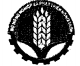 BỘ NÔNG NGHIỆP VÀ PHÁT TRIỂN NÔNG THÔN
TỔNG CỤC THỦY SẢNMINISTRY OF AGRICULTURE AND RURAL DEVELOPMENT DIRECTORATE OF FISHERIESBỘ NÔNG NGHIỆP VÀ PHÁT TRIỂN NÔNG THÔN
TỔNG CỤC THỦY SẢNMINISTRY OF AGRICULTURE AND RURAL DEVELOPMENT DIRECTORATE OF FISHERIESBỘ NÔNG NGHIỆP VÀ PHÁT TRIỂN NÔNG THÔN
TỔNG CỤC THỦY SẢNMINISTRY OF AGRICULTURE AND RURAL DEVELOPMENT DIRECTORATE OF FISHERIESBỘ NÔNG NGHIỆP VÀ PHÁT TRIỂN NÔNG THÔN
TỔNG CỤC THỦY SẢNMINISTRY OF AGRICULTURE AND RURAL DEVELOPMENT DIRECTORATE OF FISHERIESBỘ NÔNG NGHIỆP VÀ PHÁT TRIỂN NÔNG THÔN
TỔNG CỤC THỦY SẢNMINISTRY OF AGRICULTURE AND RURAL DEVELOPMENT DIRECTORATE OF FISHERIESBỘ NÔNG NGHIỆP VÀ PHÁT TRIỂN NÔNG THÔN
TỔNG CỤC THỦY SẢNMINISTRY OF AGRICULTURE AND RURAL DEVELOPMENT DIRECTORATE OF FISHERIESBỘ NÔNG NGHIỆP VÀ PHÁT TRIỂN NÔNG THÔN
TỔNG CỤC THỦY SẢNMINISTRY OF AGRICULTURE AND RURAL DEVELOPMENT DIRECTORATE OF FISHERIESBỘ NÔNG NGHIỆP VÀ PHÁT TRIỂN NÔNG THÔN
TỔNG CỤC THỦY SẢNMINISTRY OF AGRICULTURE AND RURAL DEVELOPMENT DIRECTORATE OF FISHERIESBỘ NÔNG NGHIỆP VÀ PHÁT TRIỂN NÔNG THÔN
TỔNG CỤC THỦY SẢNMINISTRY OF AGRICULTURE AND RURAL DEVELOPMENT DIRECTORATE OF FISHERIESBỘ NÔNG NGHIỆP VÀ PHÁT TRIỂN NÔNG THÔN
TỔNG CỤC THỦY SẢNMINISTRY OF AGRICULTURE AND RURAL DEVELOPMENT DIRECTORATE OF FISHERIESBỘ NÔNG NGHIỆP VÀ PHÁT TRIỂN NÔNG THÔN
TỔNG CỤC THỦY SẢNMINISTRY OF AGRICULTURE AND RURAL DEVELOPMENT DIRECTORATE OF FISHERIESBỘ NÔNG NGHIỆP VÀ PHÁT TRIỂN NÔNG THÔN
TỔNG CỤC THỦY SẢNMINISTRY OF AGRICULTURE AND RURAL DEVELOPMENT DIRECTORATE OF FISHERIESBỘ NÔNG NGHIỆP VÀ PHÁT TRIỂN NÔNG THÔN
TỔNG CỤC THỦY SẢNMINISTRY OF AGRICULTURE AND RURAL DEVELOPMENT DIRECTORATE OF FISHERIESCHỨNG NHẬN NGUỒN GỐC THỦY SẢN KHAI THÁCCATCH CERTIFICATECHỨNG NHẬN NGUỒN GỐC THỦY SẢN KHAI THÁCCATCH CERTIFICATECHỨNG NHẬN NGUỒN GỐC THỦY SẢN KHAI THÁCCATCH CERTIFICATECHỨNG NHẬN NGUỒN GỐC THỦY SẢN KHAI THÁCCATCH CERTIFICATECHỨNG NHẬN NGUỒN GỐC THỦY SẢN KHAI THÁCCATCH CERTIFICATECHỨNG NHẬN NGUỒN GỐC THỦY SẢN KHAI THÁCCATCH CERTIFICATECHỨNG NHẬN NGUỒN GỐC THỦY SẢN KHAI THÁCCATCH CERTIFICATECHỨNG NHẬN NGUỒN GỐC THỦY SẢN KHAI THÁCCATCH CERTIFICATECHỨNG NHẬN NGUỒN GỐC THỦY SẢN KHAI THÁCCATCH CERTIFICATECHỨNG NHẬN NGUỒN GỐC THỦY SẢN KHAI THÁCCATCH CERTIFICATECHỨNG NHẬN NGUỒN GỐC THỦY SẢN KHAI THÁCCATCH CERTIFICATECHỨNG NHẬN NGUỒN GỐC THỦY SẢN KHAI THÁCCATCH CERTIFICATECHỨNG NHẬN NGUỒN GỐC THỦY SẢN KHAI THÁCCATCH CERTIFICATECHỨNG NHẬN NGUỒN GỐC THỦY SẢN KHAI THÁCCATCH CERTIFICATECHỨNG NHẬN NGUỒN GỐC THỦY SẢN KHAI THÁCCATCH CERTIFICATESố chứng nhận/Document number: XXXXX/20 /CC-AA6Số chứng nhận/Document number: XXXXX/20 /CC-AA6Số chứng nhận/Document number: XXXXX/20 /CC-AA6Số chứng nhận/Document number: XXXXX/20 /CC-AA6Số chứng nhận/Document number: XXXXX/20 /CC-AA6Số chứng nhận/Document number: XXXXX/20 /CC-AA6Số chứng nhận/Document number: XXXXX/20 /CC-AA6Số chứng nhận/Document number: XXXXX/20 /CC-AA6Số chứng nhận/Document number: XXXXX/20 /CC-AA6Số chứng nhận/Document number: XXXXX/20 /CC-AA6Cơ quan thẩm quyền/Validating authority: ........................................Cơ quan thẩm quyền/Validating authority: ........................................Cơ quan thẩm quyền/Validating authority: ........................................Cơ quan thẩm quyền/Validating authority: ........................................Cơ quan thẩm quyền/Validating authority: ........................................1. Tên cơ quan thẩm quyền/Authority’s name:1. Tên cơ quan thẩm quyền/Authority’s name:1. Tên cơ quan thẩm quyền/Authority’s name:1. Tên cơ quan thẩm quyền/Authority’s name:1. Tên cơ quan thẩm quyền/Authority’s name:Địa chỉ/Address:Địa chỉ/Address:Địa chỉ/Address:Địa chỉ/Address:Địa chỉ/Address:Địa chỉ/Address:Địa chỉ/Address:Địa chỉ/Address:Tel:Fax:Tel:Fax:2. Thông tin chi tiết về tàu cá xem Mẫu số 02a kèm theo/Inforrmation of Fishing vessel is indicated on the Appendix 02a2. Thông tin chi tiết về tàu cá xem Mẫu số 02a kèm theo/Inforrmation of Fishing vessel is indicated on the Appendix 02a2. Thông tin chi tiết về tàu cá xem Mẫu số 02a kèm theo/Inforrmation of Fishing vessel is indicated on the Appendix 02a2. Thông tin chi tiết về tàu cá xem Mẫu số 02a kèm theo/Inforrmation of Fishing vessel is indicated on the Appendix 02a2. Thông tin chi tiết về tàu cá xem Mẫu số 02a kèm theo/Inforrmation of Fishing vessel is indicated on the Appendix 02a2. Thông tin chi tiết về tàu cá xem Mẫu số 02a kèm theo/Inforrmation of Fishing vessel is indicated on the Appendix 02a2. Thông tin chi tiết về tàu cá xem Mẫu số 02a kèm theo/Inforrmation of Fishing vessel is indicated on the Appendix 02a2. Thông tin chi tiết về tàu cá xem Mẫu số 02a kèm theo/Inforrmation of Fishing vessel is indicated on the Appendix 02a2. Thông tin chi tiết về tàu cá xem Mẫu số 02a kèm theo/Inforrmation of Fishing vessel is indicated on the Appendix 02a2. Thông tin chi tiết về tàu cá xem Mẫu số 02a kèm theo/Inforrmation of Fishing vessel is indicated on the Appendix 02a2. Thông tin chi tiết về tàu cá xem Mẫu số 02a kèm theo/Inforrmation of Fishing vessel is indicated on the Appendix 02a2. Thông tin chi tiết về tàu cá xem Mẫu số 02a kèm theo/Inforrmation of Fishing vessel is indicated on the Appendix 02a2. Thông tin chi tiết về tàu cá xem Mẫu số 02a kèm theo/Inforrmation of Fishing vessel is indicated on the Appendix 02a2. Thông tin chi tiết về tàu cá xem Mẫu số 02a kèm theo/Inforrmation of Fishing vessel is indicated on the Appendix 02a2. Thông tin chi tiết về tàu cá xem Mẫu số 02a kèm theo/Inforrmation of Fishing vessel is indicated on the Appendix 02a3. Mô tả sản phẩm/Description of Products3. Mô tả sản phẩm/Description of Products3. Mô tả sản phẩm/Description of Products3. Mô tả sản phẩm/Description of Products3. Mô tả sản phẩm/Description of Products3. Mô tả sản phẩm/Description of ProductsLoại hình chế biến trên tàu cá được cấp phép (nếu có)Type of processing authorized on board (if available):Loại hình chế biến trên tàu cá được cấp phép (nếu có)Type of processing authorized on board (if available):Loại hình chế biến trên tàu cá được cấp phép (nếu có)Type of processing authorized on board (if available):Loại hình chế biến trên tàu cá được cấp phép (nếu có)Type of processing authorized on board (if available):Loại hình chế biến trên tàu cá được cấp phép (nếu có)Type of processing authorized on board (if available):Loại hình chế biến trên tàu cá được cấp phép (nếu có)Type of processing authorized on board (if available):Loại hình chế biến trên tàu cá được cấp phép (nếu có)Type of processing authorized on board (if available):Loại hình chế biến trên tàu cá được cấp phép (nếu có)Type of processing authorized on board (if available):Loại hình chế biến trên tàu cá được cấp phép (nếu có)Type of processing authorized on board (if available):LoàiSpeciesMã sản phẩmProduct codeMã sản phẩmProduct codeVùng và thời gian khai thácCatch area (s) and datesVùng và thời gian khai thácCatch area (s) and datesVùng và thời gian khai thácCatch area (s) and datesVùng và thời gian khai thácCatch area (s) and datesKhối lượng nguyên liệu ước tính của lô hàng (kg)7 Estimated live weightKhối lượng nguyên liệu ước tính của lô hàng (kg)7 Estimated live weightKhối lượng nguyên liệu ước tính của lô hàng (kg)7 Estimated live weightKhối lượng nguyên liệu ước tính của lô hàng (kg)7 Estimated live weightKhối lượng nguyên liệu ước tính của lô hàng (kg)7 Estimated live weightKhối lượng nguyên liệu đã được kiểm tra xác nhận (kg)8Verified weight landed (if available) (kg)Khối lượng nguyên liệu đã được kiểm tra xác nhận (kg)8Verified weight landed (if available) (kg)Khối lượng nguyên liệu đã được kiểm tra xác nhận (kg)8Verified weight landed (if available) (kg)4. Tham chiếu quy định về quản lý và bảo vệ nguồn lợi thủy sản/References of applicable conservation and management measures:..........................................................................................................................................................4. Tham chiếu quy định về quản lý và bảo vệ nguồn lợi thủy sản/References of applicable conservation and management measures:..........................................................................................................................................................4. Tham chiếu quy định về quản lý và bảo vệ nguồn lợi thủy sản/References of applicable conservation and management measures:..........................................................................................................................................................4. Tham chiếu quy định về quản lý và bảo vệ nguồn lợi thủy sản/References of applicable conservation and management measures:..........................................................................................................................................................4. Tham chiếu quy định về quản lý và bảo vệ nguồn lợi thủy sản/References of applicable conservation and management measures:..........................................................................................................................................................4. Tham chiếu quy định về quản lý và bảo vệ nguồn lợi thủy sản/References of applicable conservation and management measures:..........................................................................................................................................................4. Tham chiếu quy định về quản lý và bảo vệ nguồn lợi thủy sản/References of applicable conservation and management measures:..........................................................................................................................................................4. Tham chiếu quy định về quản lý và bảo vệ nguồn lợi thủy sản/References of applicable conservation and management measures:..........................................................................................................................................................4. Tham chiếu quy định về quản lý và bảo vệ nguồn lợi thủy sản/References of applicable conservation and management measures:..........................................................................................................................................................4. Tham chiếu quy định về quản lý và bảo vệ nguồn lợi thủy sản/References of applicable conservation and management measures:..........................................................................................................................................................4. Tham chiếu quy định về quản lý và bảo vệ nguồn lợi thủy sản/References of applicable conservation and management measures:..........................................................................................................................................................4. Tham chiếu quy định về quản lý và bảo vệ nguồn lợi thủy sản/References of applicable conservation and management measures:..........................................................................................................................................................4. Tham chiếu quy định về quản lý và bảo vệ nguồn lợi thủy sản/References of applicable conservation and management measures:..........................................................................................................................................................4. Tham chiếu quy định về quản lý và bảo vệ nguồn lợi thủy sản/References of applicable conservation and management measures:..........................................................................................................................................................4. Tham chiếu quy định về quản lý và bảo vệ nguồn lợi thủy sản/References of applicable conservation and management measures:..........................................................................................................................................................5. Tên tổ chức, cá nhân xuất khẩu/Name and address of exporter5. Tên tổ chức, cá nhân xuất khẩu/Name and address of exporter5. Tên tổ chức, cá nhân xuất khẩu/Name and address of exporter5. Tên tổ chức, cá nhân xuất khẩu/Name and address of exporter5. Tên tổ chức, cá nhân xuất khẩu/Name and address of exporter5. Tên tổ chức, cá nhân xuất khẩu/Name and address of exporter5. Tên tổ chức, cá nhân xuất khẩu/Name and address of exporter5. Tên tổ chức, cá nhân xuất khẩu/Name and address of exporterChữ ký/SignatureChữ ký/SignatureChữ ký/SignatureNgày/DateNgày/DateNgày/DateDấu/Seal6. Chứng nhận của cơ quan thẩm quyền/Flag State authority validation6. Chứng nhận của cơ quan thẩm quyền/Flag State authority validation6. Chứng nhận của cơ quan thẩm quyền/Flag State authority validation6. Chứng nhận của cơ quan thẩm quyền/Flag State authority validation6. Chứng nhận của cơ quan thẩm quyền/Flag State authority validation6. Chứng nhận của cơ quan thẩm quyền/Flag State authority validation6. Chứng nhận của cơ quan thẩm quyền/Flag State authority validation6. Chứng nhận của cơ quan thẩm quyền/Flag State authority validation6. Chứng nhận của cơ quan thẩm quyền/Flag State authority validation6. Chứng nhận của cơ quan thẩm quyền/Flag State authority validation6. Chứng nhận của cơ quan thẩm quyền/Flag State authority validation6. Chứng nhận của cơ quan thẩm quyền/Flag State authority validation6. Chứng nhận của cơ quan thẩm quyền/Flag State authority validation6. Chứng nhận của cơ quan thẩm quyền/Flag State authority validation6. Chứng nhận của cơ quan thẩm quyền/Flag State authority validationFull name/Họ và tên Title/Chức vụFull name/Họ và tên Title/Chức vụFull name/Họ và tên Title/Chức vụFull name/Họ và tên Title/Chức vụFull name/Họ và tên Title/Chức vụFull name/Họ và tên Title/Chức vụFull name/Họ và tên Title/Chức vụFull name/Họ và tên Title/Chức vụChữ ký/SignatureChữ ký/SignatureChữ ký/SignatureNgày/DateNgày/DateNgày/DateDấu/Seal7. Thông tin vận tải, xem Mẫu số 02b kèm theo/Transport details, see Appendix 02b attached7. Thông tin vận tải, xem Mẫu số 02b kèm theo/Transport details, see Appendix 02b attached7. Thông tin vận tải, xem Mẫu số 02b kèm theo/Transport details, see Appendix 02b attached7. Thông tin vận tải, xem Mẫu số 02b kèm theo/Transport details, see Appendix 02b attached7. Thông tin vận tải, xem Mẫu số 02b kèm theo/Transport details, see Appendix 02b attached7. Thông tin vận tải, xem Mẫu số 02b kèm theo/Transport details, see Appendix 02b attached7. Thông tin vận tải, xem Mẫu số 02b kèm theo/Transport details, see Appendix 02b attached7. Thông tin vận tải, xem Mẫu số 02b kèm theo/Transport details, see Appendix 02b attached7. Thông tin vận tải, xem Mẫu số 02b kèm theo/Transport details, see Appendix 02b attached7. Thông tin vận tải, xem Mẫu số 02b kèm theo/Transport details, see Appendix 02b attached7. Thông tin vận tải, xem Mẫu số 02b kèm theo/Transport details, see Appendix 02b attached7. Thông tin vận tải, xem Mẫu số 02b kèm theo/Transport details, see Appendix 02b attached7. Thông tin vận tải, xem Mẫu số 02b kèm theo/Transport details, see Appendix 02b attached7. Thông tin vận tải, xem Mẫu số 02b kèm theo/Transport details, see Appendix 02b attached7. Thông tin vận tải, xem Mẫu số 02b kèm theo/Transport details, see Appendix 02b attached8. Khai báo của đơn vị nhập khẩu/Importer declaration8. Khai báo của đơn vị nhập khẩu/Importer declaration8. Khai báo của đơn vị nhập khẩu/Importer declaration8. Khai báo của đơn vị nhập khẩu/Importer declaration8. Khai báo của đơn vị nhập khẩu/Importer declaration8. Khai báo của đơn vị nhập khẩu/Importer declaration8. Khai báo của đơn vị nhập khẩu/Importer declaration8. Khai báo của đơn vị nhập khẩu/Importer declaration8. Khai báo của đơn vị nhập khẩu/Importer declaration8. Khai báo của đơn vị nhập khẩu/Importer declaration8. Khai báo của đơn vị nhập khẩu/Importer declaration8. Khai báo của đơn vị nhập khẩu/Importer declaration8. Khai báo của đơn vị nhập khẩu/Importer declaration8. Khai báo của đơn vị nhập khẩu/Importer declaration8. Khai báo của đơn vị nhập khẩu/Importer declarationTên đơn vị nhập khẩu/Name of importer Địa chỉ/AddressTên đơn vị nhập khẩu/Name of importer Địa chỉ/AddressTên đơn vị nhập khẩu/Name of importer Địa chỉ/AddressTên đơn vị nhập khẩu/Name of importer Địa chỉ/AddressChữ ký/SignatureChữ ký/SignatureChữ ký/SignatureChữ ký/SignatureChữ ký/SignatureNgày/DateNgày/DateDấu/SealDấu/SealDấu/SealMã CN sản phẩm/ Product CN codeTheo quy định của cơ quan thẩm quyền nước nhập khẩu: As regulated by the imported authorities:Theo quy định của cơ quan thẩm quyền nước nhập khẩu: As regulated by the imported authorities:Theo quy định của cơ quan thẩm quyền nước nhập khẩu: As regulated by the imported authorities:Theo quy định của cơ quan thẩm quyền nước nhập khẩu: As regulated by the imported authorities:Theo quy định của cơ quan thẩm quyền nước nhập khẩu: As regulated by the imported authorities:Theo quy định của cơ quan thẩm quyền nước nhập khẩu: As regulated by the imported authorities:Theo quy định của cơ quan thẩm quyền nước nhập khẩu: As regulated by the imported authorities:Theo quy định của cơ quan thẩm quyền nước nhập khẩu: As regulated by the imported authorities:Theo quy định của cơ quan thẩm quyền nước nhập khẩu: As regulated by the imported authorities:Theo quy định của cơ quan thẩm quyền nước nhập khẩu: As regulated by the imported authorities:Theo quy định của cơ quan thẩm quyền nước nhập khẩu: As regulated by the imported authorities:Tài liệu tham chiếu/ReferenceTài liệu tham chiếu/ReferenceTài liệu tham chiếu/ReferenceTài liệu tham chiếu/Reference9. Cơ quan thẩm quyền kiểm soát nhập khẩu/Import control - authority9. Cơ quan thẩm quyền kiểm soát nhập khẩu/Import control - authority9. Cơ quan thẩm quyền kiểm soát nhập khẩu/Import control - authority9. Cơ quan thẩm quyền kiểm soát nhập khẩu/Import control - authorityĐịa điểm/PlaceĐịa điểm/PlaceĐịa điểm/PlaceĐịa điểm/PlaceĐịa điểm/PlaceCho phép nhập khẩu/ Importation authorizedCho phép nhập khẩu/ Importation authorizedChưa cho phép nhập khẩu/ Importation suspendedChưa cho phép nhập khẩu/ Importation suspendedChưa cho phép nhập khẩu/ Importation suspendedYêu cầu kiểm tra - ngày/Verification requested - dateKhai báo hải quan, nếu có/Customs declaration, if issuedKhai báo hải quan, nếu có/Customs declaration, if issuedKhai báo hải quan, nếu có/Customs declaration, if issuedKhai báo hải quan, nếu có/Customs declaration, if issuedKhai báo hải quan, nếu có/Customs declaration, if issuedKhai báo hải quan, nếu có/Customs declaration, if issuedKhai báo hải quan, nếu có/Customs declaration, if issuedKhai báo hải quan, nếu có/Customs declaration, if issuedKhai báo hải quan, nếu có/Customs declaration, if issuedSố/NumberSố/NumberNgày/DateNgày/DateNgày/DateĐịa điểm/PlaceTàu cá/Fishing vesselTàu cá/Fishing vesselTàu cá/Fishing vesselTàu cá/Fishing vesselTàu cá/Fishing vesselTàu cá/Fishing vesselMô tả sản phẩm/Product descriptionMô tả sản phẩm/Product descriptionMô tả sản phẩm/Product descriptionMô tả sản phẩm/Product descriptionMô tả sản phẩm/Product descriptionMô tả sản phẩm/Product descriptionMô tả sản phẩm/Product descriptionSố giấy xác nhậnTên, số đăng ký (Nghề khai thác)/Name, Registration (Fishing gear code)Loại: Tàu nhỏ* Tàu thông thường**/ Type: Small* Normal**Hô hiệu/ Call signInmarsat, Fax, điện thoại (nếu có)/Inmarsat, fax, tel (if issued)Số giấy phép, giá trị đến ngày/ Fishing licence No, period of validityVùng và thời gian khai thác/ Catch area(s) and dateTên loài/ Species NameLoại hình chế biến trên tàu cá được cấp phép/ Type processing authorized onboardNgày lên cá/Date of landingTổng khối lượng khai thác của tàu cá (kg)/ Total catch of the vessel (kg)Khối lượng nguyên liệu đưa vào chế biến từ tổng khối lượng khai thác (kg)/Catch processed from the total catch (kg)Khối lượng sản phẩm thủy sản trong lô hàng (kg)9/ Processed fishery product for export (kg)Tổng/TotalNhà máy chế biến (Không phải của tổ chức, cá nhân xuất khẩu)Processing plant (if different from the processing plant)Nhà máy chế biến (Không phải của tổ chức, cá nhân xuất khẩu)Processing plant (if different from the processing plant)Cơ quan thẩm quyền/validating authorityCơ quan thẩm quyền/validating authorityTên và địa chỉ/Name and addressChữ ký và đóng dấu Signature and sealTên và địa chỉ/Name and addressTên và địa chỉ/Name and addressTổ chức, cá nhân xuất khẩu/ExporterTổ chức, cá nhân xuất khẩu/ExporterChữ ký và đóng dấu/Signature and sealNgày/DateTên và địa chỉ/Name and addressChữ ký và đóng dấu Signature and sealSố chứng nhận/Document number .............................................................................................Số chứng nhận/Document number .............................................................................................Số chứng nhận/Document number .............................................................................................Số chứng nhận/Document number .............................................................................................1. Quốc gia xuất khẩu/Country of Exportation:Cảng/sân bay/địa điểm xuất phát khác/Port/airport/other place of departure:Tên tàu/nước treo cờ/Vessel name/flag:Số chuyến/số vận đơn đường biển/Voyage No./Bill of landing No:Số chuyến bay/Số vận đơn hàng khong/Flight number/Airway bill number:Quốc tịch xe và số đăng ký/Truck nationality and registration number:Số vận đơn đường sắt/Railway bill number:Các giấy tờ vận tải khác/Other transport documents:2. Chữ ký của chủ hàng xuất khẩu/Exporter Signature1. Quốc gia xuất khẩu/Country of Exportation:Cảng/sân bay/địa điểm xuất phát khác/Port/airport/other place of departure:Tên tàu/nước treo cờ/Vessel name/flag:Số chuyến/số vận đơn đường biển/Voyage No./Bill of landing No:Số chuyến bay/Số vận đơn hàng khong/Flight number/Airway bill number:Quốc tịch xe và số đăng ký/Truck nationality and registration number:Số vận đơn đường sắt/Railway bill number:Các giấy tờ vận tải khác/Other transport documents:2. Chữ ký của chủ hàng xuất khẩu/Exporter Signature1. Quốc gia xuất khẩu/Country of Exportation:Cảng/sân bay/địa điểm xuất phát khác/Port/airport/other place of departure:Tên tàu/nước treo cờ/Vessel name/flag:Số chuyến/số vận đơn đường biển/Voyage No./Bill of landing No:Số chuyến bay/Số vận đơn hàng khong/Flight number/Airway bill number:Quốc tịch xe và số đăng ký/Truck nationality and registration number:Số vận đơn đường sắt/Railway bill number:Các giấy tờ vận tải khác/Other transport documents:2. Chữ ký của chủ hàng xuất khẩu/Exporter Signature1. Quốc gia xuất khẩu/Country of Exportation:Cảng/sân bay/địa điểm xuất phát khác/Port/airport/other place of departure:Tên tàu/nước treo cờ/Vessel name/flag:Số chuyến/số vận đơn đường biển/Voyage No./Bill of landing No:Số chuyến bay/Số vận đơn hàng khong/Flight number/Airway bill number:Quốc tịch xe và số đăng ký/Truck nationality and registration number:Số vận đơn đường sắt/Railway bill number:Các giấy tờ vận tải khác/Other transport documents:2. Chữ ký của chủ hàng xuất khẩu/Exporter SignatureSố công-ten-nơ, xem danh sách kèm theo Container number (s), see list belowTên của nhà xuất khẩuName of ExporterĐịa chỉAddressChữ kýSignatureDOCUMENT NUMBER/SỐ TÀI LIỆUDOCUMENT NUMBER/SỐ TÀI LIỆUDOCUMENT NUMBER/SỐ TÀI LIỆUDOCUMENT NUMBER/SỐ TÀI LIỆUICCAT BIGEYE TUNA STATISTICAL DOCUMENT/ THỐNG KÊ SẢN LƯỢNG CÁ NGỪ MẮT TO THEO ICCATICCAT BIGEYE TUNA STATISTICAL DOCUMENT/ THỐNG KÊ SẢN LƯỢNG CÁ NGỪ MẮT TO THEO ICCATICCAT BIGEYE TUNA STATISTICAL DOCUMENT/ THỐNG KÊ SẢN LƯỢNG CÁ NGỪ MẮT TO THEO ICCATICCAT BIGEYE TUNA STATISTICAL DOCUMENT/ THỐNG KÊ SẢN LƯỢNG CÁ NGỪ MẮT TO THEO ICCATEXPORT SECTION/Phần xuất khẩu:1. FLAG COUNTRY/ENTITY/FISHING ENTITY/Tên quốc gia treo cờ EXPORT SECTION/Phần xuất khẩu:1. FLAG COUNTRY/ENTITY/FISHING ENTITY/Tên quốc gia treo cờ EXPORT SECTION/Phần xuất khẩu:1. FLAG COUNTRY/ENTITY/FISHING ENTITY/Tên quốc gia treo cờ EXPORT SECTION/Phần xuất khẩu:1. FLAG COUNTRY/ENTITY/FISHING ENTITY/Tên quốc gia treo cờ EXPORT SECTION/Phần xuất khẩu:1. FLAG COUNTRY/ENTITY/FISHING ENTITY/Tên quốc gia treo cờ EXPORT SECTION/Phần xuất khẩu:1. FLAG COUNTRY/ENTITY/FISHING ENTITY/Tên quốc gia treo cờ EXPORT SECTION/Phần xuất khẩu:1. FLAG COUNTRY/ENTITY/FISHING ENTITY/Tên quốc gia treo cờ EXPORT SECTION/Phần xuất khẩu:1. FLAG COUNTRY/ENTITY/FISHING ENTITY/Tên quốc gia treo cờ 2. DESCRIPTION OF VESSEL/Mô tả tàu thuyền (If applicable/nếu có)Vessel Name/Tên tàu       Registration Number/Số đăng ký      LOA(m)     ICCAT Record No./Số đăng ký theo ICCAT (If applicable/nếu có)2. DESCRIPTION OF VESSEL/Mô tả tàu thuyền (If applicable/nếu có)Vessel Name/Tên tàu       Registration Number/Số đăng ký      LOA(m)     ICCAT Record No./Số đăng ký theo ICCAT (If applicable/nếu có)2. DESCRIPTION OF VESSEL/Mô tả tàu thuyền (If applicable/nếu có)Vessel Name/Tên tàu       Registration Number/Số đăng ký      LOA(m)     ICCAT Record No./Số đăng ký theo ICCAT (If applicable/nếu có)2. DESCRIPTION OF VESSEL/Mô tả tàu thuyền (If applicable/nếu có)Vessel Name/Tên tàu       Registration Number/Số đăng ký      LOA(m)     ICCAT Record No./Số đăng ký theo ICCAT (If applicable/nếu có)2. DESCRIPTION OF VESSEL/Mô tả tàu thuyền (If applicable/nếu có)Vessel Name/Tên tàu       Registration Number/Số đăng ký      LOA(m)     ICCAT Record No./Số đăng ký theo ICCAT (If applicable/nếu có)2. DESCRIPTION OF VESSEL/Mô tả tàu thuyền (If applicable/nếu có)Vessel Name/Tên tàu       Registration Number/Số đăng ký      LOA(m)     ICCAT Record No./Số đăng ký theo ICCAT (If applicable/nếu có)2. DESCRIPTION OF VESSEL/Mô tả tàu thuyền (If applicable/nếu có)Vessel Name/Tên tàu       Registration Number/Số đăng ký      LOA(m)     ICCAT Record No./Số đăng ký theo ICCAT (If applicable/nếu có)2. DESCRIPTION OF VESSEL/Mô tả tàu thuyền (If applicable/nếu có)Vessel Name/Tên tàu       Registration Number/Số đăng ký      LOA(m)     ICCAT Record No./Số đăng ký theo ICCAT (If applicable/nếu có)3. TRAPS/Phương thức dẫn dụ (If applicable/Nếu có)3. TRAPS/Phương thức dẫn dụ (If applicable/Nếu có)3. TRAPS/Phương thức dẫn dụ (If applicable/Nếu có)3. TRAPS/Phương thức dẫn dụ (If applicable/Nếu có)3. TRAPS/Phương thức dẫn dụ (If applicable/Nếu có)3. TRAPS/Phương thức dẫn dụ (If applicable/Nếu có)3. TRAPS/Phương thức dẫn dụ (If applicable/Nếu có)3. TRAPS/Phương thức dẫn dụ (If applicable/Nếu có)4. POINT OF EXPORT/Nơi xuất khẩu (City/Thành phố, State/Province/Tỉnh, Country/Entity/Fishing Entity/Nước xuất khẩu)4. POINT OF EXPORT/Nơi xuất khẩu (City/Thành phố, State/Province/Tỉnh, Country/Entity/Fishing Entity/Nước xuất khẩu)4. POINT OF EXPORT/Nơi xuất khẩu (City/Thành phố, State/Province/Tỉnh, Country/Entity/Fishing Entity/Nước xuất khẩu)4. POINT OF EXPORT/Nơi xuất khẩu (City/Thành phố, State/Province/Tỉnh, Country/Entity/Fishing Entity/Nước xuất khẩu)4. POINT OF EXPORT/Nơi xuất khẩu (City/Thành phố, State/Province/Tỉnh, Country/Entity/Fishing Entity/Nước xuất khẩu)4. POINT OF EXPORT/Nơi xuất khẩu (City/Thành phố, State/Province/Tỉnh, Country/Entity/Fishing Entity/Nước xuất khẩu)4. POINT OF EXPORT/Nơi xuất khẩu (City/Thành phố, State/Province/Tỉnh, Country/Entity/Fishing Entity/Nước xuất khẩu)4. POINT OF EXPORT/Nơi xuất khẩu (City/Thành phố, State/Province/Tỉnh, Country/Entity/Fishing Entity/Nước xuất khẩu)5. AREA OF CATCH/Vùng khai thác (Check one of the following/Đánh dấu vào một trong các ô sau)5. AREA OF CATCH/Vùng khai thác (Check one of the following/Đánh dấu vào một trong các ô sau)5. AREA OF CATCH/Vùng khai thác (Check one of the following/Đánh dấu vào một trong các ô sau)5. AREA OF CATCH/Vùng khai thác (Check one of the following/Đánh dấu vào một trong các ô sau)5. AREA OF CATCH/Vùng khai thác (Check one of the following/Đánh dấu vào một trong các ô sau)5. AREA OF CATCH/Vùng khai thác (Check one of the following/Đánh dấu vào một trong các ô sau)5. AREA OF CATCH/Vùng khai thác (Check one of the following/Đánh dấu vào một trong các ô sau)5. AREA OF CATCH/Vùng khai thác (Check one of the following/Đánh dấu vào một trong các ô sau)(a) Atlantic □(a) Atlantic □(b) Pacific  □(b) Pacific  □(b) Pacific  □(b) Pacific  □(c) Indian □(c) Indian □* In case of (b) or (c) is checked, the items 6 and 7 below do not need to be filled out/Nếu mục (b) hoặc (c) được đánh dấu thì mục 6 và 7 bên dưới không cần điền thông tin.* In case of (b) or (c) is checked, the items 6 and 7 below do not need to be filled out/Nếu mục (b) hoặc (c) được đánh dấu thì mục 6 và 7 bên dưới không cần điền thông tin.* In case of (b) or (c) is checked, the items 6 and 7 below do not need to be filled out/Nếu mục (b) hoặc (c) được đánh dấu thì mục 6 và 7 bên dưới không cần điền thông tin.* In case of (b) or (c) is checked, the items 6 and 7 below do not need to be filled out/Nếu mục (b) hoặc (c) được đánh dấu thì mục 6 và 7 bên dưới không cần điền thông tin.* In case of (b) or (c) is checked, the items 6 and 7 below do not need to be filled out/Nếu mục (b) hoặc (c) được đánh dấu thì mục 6 và 7 bên dưới không cần điền thông tin.* In case of (b) or (c) is checked, the items 6 and 7 below do not need to be filled out/Nếu mục (b) hoặc (c) được đánh dấu thì mục 6 và 7 bên dưới không cần điền thông tin.* In case of (b) or (c) is checked, the items 6 and 7 below do not need to be filled out/Nếu mục (b) hoặc (c) được đánh dấu thì mục 6 và 7 bên dưới không cần điền thông tin.* In case of (b) or (c) is checked, the items 6 and 7 below do not need to be filled out/Nếu mục (b) hoặc (c) được đánh dấu thì mục 6 và 7 bên dưới không cần điền thông tin.6. DESCRIPTION OF FISH/Mô tả sản phẩmProduct Type/Loại sản phẩm (*1) Time of Harves/thời gian khai thác    Gear Code/Mã ngư cụ (*2)6. DESCRIPTION OF FISH/Mô tả sản phẩmProduct Type/Loại sản phẩm (*1) Time of Harves/thời gian khai thác    Gear Code/Mã ngư cụ (*2)6. DESCRIPTION OF FISH/Mô tả sản phẩmProduct Type/Loại sản phẩm (*1) Time of Harves/thời gian khai thác    Gear Code/Mã ngư cụ (*2)6. DESCRIPTION OF FISH/Mô tả sản phẩmProduct Type/Loại sản phẩm (*1) Time of Harves/thời gian khai thác    Gear Code/Mã ngư cụ (*2)6. DESCRIPTION OF FISH/Mô tả sản phẩmProduct Type/Loại sản phẩm (*1) Time of Harves/thời gian khai thác    Gear Code/Mã ngư cụ (*2)6. DESCRIPTION OF FISH/Mô tả sản phẩmProduct Type/Loại sản phẩm (*1) Time of Harves/thời gian khai thác    Gear Code/Mã ngư cụ (*2)6. DESCRIPTION OF FISH/Mô tả sản phẩmProduct Type/Loại sản phẩm (*1) Time of Harves/thời gian khai thác    Gear Code/Mã ngư cụ (*2)6. DESCRIPTION OF FISH/Mô tả sản phẩmProduct Type/Loại sản phẩm (*1) Time of Harves/thời gian khai thác    Gear Code/Mã ngư cụ (*2)F/FRRD/GG/DR/FL/OTRD/GG/DR/FL/OT(mm/yy)(mm/yy)Net Weight/khối lượng (kg)* 1 F=Fresh/tươi, FR=Frozen/cấp đông, RD=Round/nguyên con, GG=Gilled&Gutted/bỏ mang và nội tạng, DR=Dressed/khối lượng thân, FL=Fillet,OT=Others/kiểu khối lượng khác (Describe the type of product/Mô tả cụ thể: .............................)*2 When the Gear Code is OT, Describe the type of gear/Khi mã ngư cụ là kiểu khác cần mô tả cụ thể: ........................................................)* 1 F=Fresh/tươi, FR=Frozen/cấp đông, RD=Round/nguyên con, GG=Gilled&Gutted/bỏ mang và nội tạng, DR=Dressed/khối lượng thân, FL=Fillet,OT=Others/kiểu khối lượng khác (Describe the type of product/Mô tả cụ thể: .............................)*2 When the Gear Code is OT, Describe the type of gear/Khi mã ngư cụ là kiểu khác cần mô tả cụ thể: ........................................................)* 1 F=Fresh/tươi, FR=Frozen/cấp đông, RD=Round/nguyên con, GG=Gilled&Gutted/bỏ mang và nội tạng, DR=Dressed/khối lượng thân, FL=Fillet,OT=Others/kiểu khối lượng khác (Describe the type of product/Mô tả cụ thể: .............................)*2 When the Gear Code is OT, Describe the type of gear/Khi mã ngư cụ là kiểu khác cần mô tả cụ thể: ........................................................)* 1 F=Fresh/tươi, FR=Frozen/cấp đông, RD=Round/nguyên con, GG=Gilled&Gutted/bỏ mang và nội tạng, DR=Dressed/khối lượng thân, FL=Fillet,OT=Others/kiểu khối lượng khác (Describe the type of product/Mô tả cụ thể: .............................)*2 When the Gear Code is OT, Describe the type of gear/Khi mã ngư cụ là kiểu khác cần mô tả cụ thể: ........................................................)* 1 F=Fresh/tươi, FR=Frozen/cấp đông, RD=Round/nguyên con, GG=Gilled&Gutted/bỏ mang và nội tạng, DR=Dressed/khối lượng thân, FL=Fillet,OT=Others/kiểu khối lượng khác (Describe the type of product/Mô tả cụ thể: .............................)*2 When the Gear Code is OT, Describe the type of gear/Khi mã ngư cụ là kiểu khác cần mô tả cụ thể: ........................................................)* 1 F=Fresh/tươi, FR=Frozen/cấp đông, RD=Round/nguyên con, GG=Gilled&Gutted/bỏ mang và nội tạng, DR=Dressed/khối lượng thân, FL=Fillet,OT=Others/kiểu khối lượng khác (Describe the type of product/Mô tả cụ thể: .............................)*2 When the Gear Code is OT, Describe the type of gear/Khi mã ngư cụ là kiểu khác cần mô tả cụ thể: ........................................................)* 1 F=Fresh/tươi, FR=Frozen/cấp đông, RD=Round/nguyên con, GG=Gilled&Gutted/bỏ mang và nội tạng, DR=Dressed/khối lượng thân, FL=Fillet,OT=Others/kiểu khối lượng khác (Describe the type of product/Mô tả cụ thể: .............................)*2 When the Gear Code is OT, Describe the type of gear/Khi mã ngư cụ là kiểu khác cần mô tả cụ thể: ........................................................)* 1 F=Fresh/tươi, FR=Frozen/cấp đông, RD=Round/nguyên con, GG=Gilled&Gutted/bỏ mang và nội tạng, DR=Dressed/khối lượng thân, FL=Fillet,OT=Others/kiểu khối lượng khác (Describe the type of product/Mô tả cụ thể: .............................)*2 When the Gear Code is OT, Describe the type of gear/Khi mã ngư cụ là kiểu khác cần mô tả cụ thể: ........................................................)7. EXPORTER CERTIFICATION/Chứng nhận xuất khẩu:I certify that the above information is complete, true and correct to the best of my knowledge and belief. Tôi chứng nhận các thông tin trên là hoàn toàn chính xác theo hiểu biết của tôi.Name/Tên Address/Địa chỉ Signature/Chữ ký Date/Ngày License #/Cấp phép (If applicable/Nếu có)7. EXPORTER CERTIFICATION/Chứng nhận xuất khẩu:I certify that the above information is complete, true and correct to the best of my knowledge and belief. Tôi chứng nhận các thông tin trên là hoàn toàn chính xác theo hiểu biết của tôi.Name/Tên Address/Địa chỉ Signature/Chữ ký Date/Ngày License #/Cấp phép (If applicable/Nếu có)7. EXPORTER CERTIFICATION/Chứng nhận xuất khẩu:I certify that the above information is complete, true and correct to the best of my knowledge and belief. Tôi chứng nhận các thông tin trên là hoàn toàn chính xác theo hiểu biết của tôi.Name/Tên Address/Địa chỉ Signature/Chữ ký Date/Ngày License #/Cấp phép (If applicable/Nếu có)7. EXPORTER CERTIFICATION/Chứng nhận xuất khẩu:I certify that the above information is complete, true and correct to the best of my knowledge and belief. Tôi chứng nhận các thông tin trên là hoàn toàn chính xác theo hiểu biết của tôi.Name/Tên Address/Địa chỉ Signature/Chữ ký Date/Ngày License #/Cấp phép (If applicable/Nếu có)7. EXPORTER CERTIFICATION/Chứng nhận xuất khẩu:I certify that the above information is complete, true and correct to the best of my knowledge and belief. Tôi chứng nhận các thông tin trên là hoàn toàn chính xác theo hiểu biết của tôi.Name/Tên Address/Địa chỉ Signature/Chữ ký Date/Ngày License #/Cấp phép (If applicable/Nếu có)7. EXPORTER CERTIFICATION/Chứng nhận xuất khẩu:I certify that the above information is complete, true and correct to the best of my knowledge and belief. Tôi chứng nhận các thông tin trên là hoàn toàn chính xác theo hiểu biết của tôi.Name/Tên Address/Địa chỉ Signature/Chữ ký Date/Ngày License #/Cấp phép (If applicable/Nếu có)7. EXPORTER CERTIFICATION/Chứng nhận xuất khẩu:I certify that the above information is complete, true and correct to the best of my knowledge and belief. Tôi chứng nhận các thông tin trên là hoàn toàn chính xác theo hiểu biết của tôi.Name/Tên Address/Địa chỉ Signature/Chữ ký Date/Ngày License #/Cấp phép (If applicable/Nếu có)7. EXPORTER CERTIFICATION/Chứng nhận xuất khẩu:I certify that the above information is complete, true and correct to the best of my knowledge and belief. Tôi chứng nhận các thông tin trên là hoàn toàn chính xác theo hiểu biết của tôi.Name/Tên Address/Địa chỉ Signature/Chữ ký Date/Ngày License #/Cấp phép (If applicable/Nếu có)8. GOVERNMENT VALIDATION/Xác nhận của cơ quan thẩm quyền:I validate that the above information is complete, true and correct to the best of my knowledge and belief.Tôi xác nhận các thông tin trên là hoàn toàn chính xác theo hiểu biết của tôi.Total weight of the shipment/Khối lượng của lô hàng: ...............kgName & Title/Tên và chức danh    Signature/Chữ ký   Date/Ngày     Government Seal/Đóng dấu8. GOVERNMENT VALIDATION/Xác nhận của cơ quan thẩm quyền:I validate that the above information is complete, true and correct to the best of my knowledge and belief.Tôi xác nhận các thông tin trên là hoàn toàn chính xác theo hiểu biết của tôi.Total weight of the shipment/Khối lượng của lô hàng: ...............kgName & Title/Tên và chức danh    Signature/Chữ ký   Date/Ngày     Government Seal/Đóng dấu8. GOVERNMENT VALIDATION/Xác nhận của cơ quan thẩm quyền:I validate that the above information is complete, true and correct to the best of my knowledge and belief.Tôi xác nhận các thông tin trên là hoàn toàn chính xác theo hiểu biết của tôi.Total weight of the shipment/Khối lượng của lô hàng: ...............kgName & Title/Tên và chức danh    Signature/Chữ ký   Date/Ngày     Government Seal/Đóng dấu8. GOVERNMENT VALIDATION/Xác nhận của cơ quan thẩm quyền:I validate that the above information is complete, true and correct to the best of my knowledge and belief.Tôi xác nhận các thông tin trên là hoàn toàn chính xác theo hiểu biết của tôi.Total weight of the shipment/Khối lượng của lô hàng: ...............kgName & Title/Tên và chức danh    Signature/Chữ ký   Date/Ngày     Government Seal/Đóng dấu8. GOVERNMENT VALIDATION/Xác nhận của cơ quan thẩm quyền:I validate that the above information is complete, true and correct to the best of my knowledge and belief.Tôi xác nhận các thông tin trên là hoàn toàn chính xác theo hiểu biết của tôi.Total weight of the shipment/Khối lượng của lô hàng: ...............kgName & Title/Tên và chức danh    Signature/Chữ ký   Date/Ngày     Government Seal/Đóng dấu8. GOVERNMENT VALIDATION/Xác nhận của cơ quan thẩm quyền:I validate that the above information is complete, true and correct to the best of my knowledge and belief.Tôi xác nhận các thông tin trên là hoàn toàn chính xác theo hiểu biết của tôi.Total weight of the shipment/Khối lượng của lô hàng: ...............kgName & Title/Tên và chức danh    Signature/Chữ ký   Date/Ngày     Government Seal/Đóng dấu8. GOVERNMENT VALIDATION/Xác nhận của cơ quan thẩm quyền:I validate that the above information is complete, true and correct to the best of my knowledge and belief.Tôi xác nhận các thông tin trên là hoàn toàn chính xác theo hiểu biết của tôi.Total weight of the shipment/Khối lượng của lô hàng: ...............kgName & Title/Tên và chức danh    Signature/Chữ ký   Date/Ngày     Government Seal/Đóng dấu8. GOVERNMENT VALIDATION/Xác nhận của cơ quan thẩm quyền:I validate that the above information is complete, true and correct to the best of my knowledge and belief.Tôi xác nhận các thông tin trên là hoàn toàn chính xác theo hiểu biết của tôi.Total weight of the shipment/Khối lượng của lô hàng: ...............kgName & Title/Tên và chức danh    Signature/Chữ ký   Date/Ngày     Government Seal/Đóng dấuIMPORT SECTION/Phần nhập khẩu:IMPORT SECTION/Phần nhập khẩu:IMPORT SECTION/Phần nhập khẩu:IMPORT SECTION/Phần nhập khẩu:IMPORT SECTION/Phần nhập khẩu:IMPORT SECTION/Phần nhập khẩu:IMPORT SECTION/Phần nhập khẩu:IMPORT SECTION/Phần nhập khẩu:9. IMPORTER CERTIFICATTON/Chứng nhận nhập khẩu:I certify that the above information is complete, true and correct to the best of my knowledge and belief.Tôi chứng nhận các thông tin trên là hoàn toàn chính xác theo hiểu biết của tôiImporter Certification/Chứng nhận của nhà nhập khẩu (Intermediate Country/Entity/Fishing Entity/Nước trung gian nhập khẩu)Name/tên Address/địa chỉ Signature/chữ ký Date/ngày License # (If applicable/Nếu có)/Cấp phépImporter Certification/Chứng nhận của nhà nhập khẩu (Intermediate Country/Entity/Fishing Entity/Nước trung gian nhập khẩu)Name/tên Address/địa chỉ Signature/chữ ký Date/ngày License # (If applicable/Nếu có)/Cấp phépImporter Certification/Chứng nhận của nhà nhập khẩu (Final Destination of Shipment/Nước cuối cùng nhập khẩu)Name/tên Address/địa chỉ Signature/chữ ký Date/ngày License # (If applicable/Nếu có)/Cấp phépImporter Certification (Final Destination of Shipment)Final Point of Import/Nơi nhập khẩu cuối cùng: City/Thành phố ............. State/Provine/Bang, tỉnh ............. Country/Entity/Fishing Entity/Nước nhập khẩu9. IMPORTER CERTIFICATTON/Chứng nhận nhập khẩu:I certify that the above information is complete, true and correct to the best of my knowledge and belief.Tôi chứng nhận các thông tin trên là hoàn toàn chính xác theo hiểu biết của tôiImporter Certification/Chứng nhận của nhà nhập khẩu (Intermediate Country/Entity/Fishing Entity/Nước trung gian nhập khẩu)Name/tên Address/địa chỉ Signature/chữ ký Date/ngày License # (If applicable/Nếu có)/Cấp phépImporter Certification/Chứng nhận của nhà nhập khẩu (Intermediate Country/Entity/Fishing Entity/Nước trung gian nhập khẩu)Name/tên Address/địa chỉ Signature/chữ ký Date/ngày License # (If applicable/Nếu có)/Cấp phépImporter Certification/Chứng nhận của nhà nhập khẩu (Final Destination of Shipment/Nước cuối cùng nhập khẩu)Name/tên Address/địa chỉ Signature/chữ ký Date/ngày License # (If applicable/Nếu có)/Cấp phépImporter Certification (Final Destination of Shipment)Final Point of Import/Nơi nhập khẩu cuối cùng: City/Thành phố ............. State/Provine/Bang, tỉnh ............. Country/Entity/Fishing Entity/Nước nhập khẩu9. IMPORTER CERTIFICATTON/Chứng nhận nhập khẩu:I certify that the above information is complete, true and correct to the best of my knowledge and belief.Tôi chứng nhận các thông tin trên là hoàn toàn chính xác theo hiểu biết của tôiImporter Certification/Chứng nhận của nhà nhập khẩu (Intermediate Country/Entity/Fishing Entity/Nước trung gian nhập khẩu)Name/tên Address/địa chỉ Signature/chữ ký Date/ngày License # (If applicable/Nếu có)/Cấp phépImporter Certification/Chứng nhận của nhà nhập khẩu (Intermediate Country/Entity/Fishing Entity/Nước trung gian nhập khẩu)Name/tên Address/địa chỉ Signature/chữ ký Date/ngày License # (If applicable/Nếu có)/Cấp phépImporter Certification/Chứng nhận của nhà nhập khẩu (Final Destination of Shipment/Nước cuối cùng nhập khẩu)Name/tên Address/địa chỉ Signature/chữ ký Date/ngày License # (If applicable/Nếu có)/Cấp phépImporter Certification (Final Destination of Shipment)Final Point of Import/Nơi nhập khẩu cuối cùng: City/Thành phố ............. State/Provine/Bang, tỉnh ............. Country/Entity/Fishing Entity/Nước nhập khẩu9. IMPORTER CERTIFICATTON/Chứng nhận nhập khẩu:I certify that the above information is complete, true and correct to the best of my knowledge and belief.Tôi chứng nhận các thông tin trên là hoàn toàn chính xác theo hiểu biết của tôiImporter Certification/Chứng nhận của nhà nhập khẩu (Intermediate Country/Entity/Fishing Entity/Nước trung gian nhập khẩu)Name/tên Address/địa chỉ Signature/chữ ký Date/ngày License # (If applicable/Nếu có)/Cấp phépImporter Certification/Chứng nhận của nhà nhập khẩu (Intermediate Country/Entity/Fishing Entity/Nước trung gian nhập khẩu)Name/tên Address/địa chỉ Signature/chữ ký Date/ngày License # (If applicable/Nếu có)/Cấp phépImporter Certification/Chứng nhận của nhà nhập khẩu (Final Destination of Shipment/Nước cuối cùng nhập khẩu)Name/tên Address/địa chỉ Signature/chữ ký Date/ngày License # (If applicable/Nếu có)/Cấp phépImporter Certification (Final Destination of Shipment)Final Point of Import/Nơi nhập khẩu cuối cùng: City/Thành phố ............. State/Provine/Bang, tỉnh ............. Country/Entity/Fishing Entity/Nước nhập khẩu9. IMPORTER CERTIFICATTON/Chứng nhận nhập khẩu:I certify that the above information is complete, true and correct to the best of my knowledge and belief.Tôi chứng nhận các thông tin trên là hoàn toàn chính xác theo hiểu biết của tôiImporter Certification/Chứng nhận của nhà nhập khẩu (Intermediate Country/Entity/Fishing Entity/Nước trung gian nhập khẩu)Name/tên Address/địa chỉ Signature/chữ ký Date/ngày License # (If applicable/Nếu có)/Cấp phépImporter Certification/Chứng nhận của nhà nhập khẩu (Intermediate Country/Entity/Fishing Entity/Nước trung gian nhập khẩu)Name/tên Address/địa chỉ Signature/chữ ký Date/ngày License # (If applicable/Nếu có)/Cấp phépImporter Certification/Chứng nhận của nhà nhập khẩu (Final Destination of Shipment/Nước cuối cùng nhập khẩu)Name/tên Address/địa chỉ Signature/chữ ký Date/ngày License # (If applicable/Nếu có)/Cấp phépImporter Certification (Final Destination of Shipment)Final Point of Import/Nơi nhập khẩu cuối cùng: City/Thành phố ............. State/Provine/Bang, tỉnh ............. Country/Entity/Fishing Entity/Nước nhập khẩu9. IMPORTER CERTIFICATTON/Chứng nhận nhập khẩu:I certify that the above information is complete, true and correct to the best of my knowledge and belief.Tôi chứng nhận các thông tin trên là hoàn toàn chính xác theo hiểu biết của tôiImporter Certification/Chứng nhận của nhà nhập khẩu (Intermediate Country/Entity/Fishing Entity/Nước trung gian nhập khẩu)Name/tên Address/địa chỉ Signature/chữ ký Date/ngày License # (If applicable/Nếu có)/Cấp phépImporter Certification/Chứng nhận của nhà nhập khẩu (Intermediate Country/Entity/Fishing Entity/Nước trung gian nhập khẩu)Name/tên Address/địa chỉ Signature/chữ ký Date/ngày License # (If applicable/Nếu có)/Cấp phépImporter Certification/Chứng nhận của nhà nhập khẩu (Final Destination of Shipment/Nước cuối cùng nhập khẩu)Name/tên Address/địa chỉ Signature/chữ ký Date/ngày License # (If applicable/Nếu có)/Cấp phépImporter Certification (Final Destination of Shipment)Final Point of Import/Nơi nhập khẩu cuối cùng: City/Thành phố ............. State/Provine/Bang, tỉnh ............. Country/Entity/Fishing Entity/Nước nhập khẩu9. IMPORTER CERTIFICATTON/Chứng nhận nhập khẩu:I certify that the above information is complete, true and correct to the best of my knowledge and belief.Tôi chứng nhận các thông tin trên là hoàn toàn chính xác theo hiểu biết của tôiImporter Certification/Chứng nhận của nhà nhập khẩu (Intermediate Country/Entity/Fishing Entity/Nước trung gian nhập khẩu)Name/tên Address/địa chỉ Signature/chữ ký Date/ngày License # (If applicable/Nếu có)/Cấp phépImporter Certification/Chứng nhận của nhà nhập khẩu (Intermediate Country/Entity/Fishing Entity/Nước trung gian nhập khẩu)Name/tên Address/địa chỉ Signature/chữ ký Date/ngày License # (If applicable/Nếu có)/Cấp phépImporter Certification/Chứng nhận của nhà nhập khẩu (Final Destination of Shipment/Nước cuối cùng nhập khẩu)Name/tên Address/địa chỉ Signature/chữ ký Date/ngày License # (If applicable/Nếu có)/Cấp phépImporter Certification (Final Destination of Shipment)Final Point of Import/Nơi nhập khẩu cuối cùng: City/Thành phố ............. State/Provine/Bang, tỉnh ............. Country/Entity/Fishing Entity/Nước nhập khẩu9. IMPORTER CERTIFICATTON/Chứng nhận nhập khẩu:I certify that the above information is complete, true and correct to the best of my knowledge and belief.Tôi chứng nhận các thông tin trên là hoàn toàn chính xác theo hiểu biết của tôiImporter Certification/Chứng nhận của nhà nhập khẩu (Intermediate Country/Entity/Fishing Entity/Nước trung gian nhập khẩu)Name/tên Address/địa chỉ Signature/chữ ký Date/ngày License # (If applicable/Nếu có)/Cấp phépImporter Certification/Chứng nhận của nhà nhập khẩu (Intermediate Country/Entity/Fishing Entity/Nước trung gian nhập khẩu)Name/tên Address/địa chỉ Signature/chữ ký Date/ngày License # (If applicable/Nếu có)/Cấp phépImporter Certification/Chứng nhận của nhà nhập khẩu (Final Destination of Shipment/Nước cuối cùng nhập khẩu)Name/tên Address/địa chỉ Signature/chữ ký Date/ngày License # (If applicable/Nếu có)/Cấp phépImporter Certification (Final Destination of Shipment)Final Point of Import/Nơi nhập khẩu cuối cùng: City/Thành phố ............. State/Provine/Bang, tỉnh ............. Country/Entity/Fishing Entity/Nước nhập khẩuDOCUMENT NUMBER/SỐ TÀI LIỆUDOCUMENT NUMBER/SỐ TÀI LIỆUICCAT SWORDFISH STATISTICAL DOCUMENTTHỐNG KÊ SẢN LƯỢNG CÁ KIỂM THEO ICCATICCAT SWORDFISH STATISTICAL DOCUMENTTHỐNG KÊ SẢN LƯỢNG CÁ KIỂM THEO ICCATICCAT SWORDFISH STATISTICAL DOCUMENTTHỐNG KÊ SẢN LƯỢNG CÁ KIỂM THEO ICCATICCAT SWORDFISH STATISTICAL DOCUMENTTHỐNG KÊ SẢN LƯỢNG CÁ KIỂM THEO ICCATEXPORT SECTION/Phần xuất khẩu:1. FLAG COUNTRY/ENTITY/FISHING ENTITY/Tên quốc gia treo cờ;EXPORT SECTION/Phần xuất khẩu:1. FLAG COUNTRY/ENTITY/FISHING ENTITY/Tên quốc gia treo cờ;EXPORT SECTION/Phần xuất khẩu:1. FLAG COUNTRY/ENTITY/FISHING ENTITY/Tên quốc gia treo cờ;EXPORT SECTION/Phần xuất khẩu:1. FLAG COUNTRY/ENTITY/FISHING ENTITY/Tên quốc gia treo cờ;EXPORT SECTION/Phần xuất khẩu:1. FLAG COUNTRY/ENTITY/FISHING ENTITY/Tên quốc gia treo cờ;EXPORT SECTION/Phần xuất khẩu:1. FLAG COUNTRY/ENTITY/FISHING ENTITY/Tên quốc gia treo cờ;2. DESCRIPTION OF VESSEL/Mô tả tàu thuyền (If applicable/nếu có)Vessel Name/Tên tàu Registration Number/Số đăng lý LOA (m) ICCAT Record No./Số đăng ký theo ICCAT (If applicable/nếu có)2. DESCRIPTION OF VESSEL/Mô tả tàu thuyền (If applicable/nếu có)Vessel Name/Tên tàu Registration Number/Số đăng lý LOA (m) ICCAT Record No./Số đăng ký theo ICCAT (If applicable/nếu có)2. DESCRIPTION OF VESSEL/Mô tả tàu thuyền (If applicable/nếu có)Vessel Name/Tên tàu Registration Number/Số đăng lý LOA (m) ICCAT Record No./Số đăng ký theo ICCAT (If applicable/nếu có)2. DESCRIPTION OF VESSEL/Mô tả tàu thuyền (If applicable/nếu có)Vessel Name/Tên tàu Registration Number/Số đăng lý LOA (m) ICCAT Record No./Số đăng ký theo ICCAT (If applicable/nếu có)2. DESCRIPTION OF VESSEL/Mô tả tàu thuyền (If applicable/nếu có)Vessel Name/Tên tàu Registration Number/Số đăng lý LOA (m) ICCAT Record No./Số đăng ký theo ICCAT (If applicable/nếu có)2. DESCRIPTION OF VESSEL/Mô tả tàu thuyền (If applicable/nếu có)Vessel Name/Tên tàu Registration Number/Số đăng lý LOA (m) ICCAT Record No./Số đăng ký theo ICCAT (If applicable/nếu có)3. POINT OF EXPORT/Điểm xuất khẩu:City, State or Province/Thành phố, tỉnh     Country/Entity/Fishing Entity/Nước xuất khẩu: ...........3. POINT OF EXPORT/Điểm xuất khẩu:City, State or Province/Thành phố, tỉnh     Country/Entity/Fishing Entity/Nước xuất khẩu: ...........3. POINT OF EXPORT/Điểm xuất khẩu:City, State or Province/Thành phố, tỉnh     Country/Entity/Fishing Entity/Nước xuất khẩu: ...........3. POINT OF EXPORT/Điểm xuất khẩu:City, State or Province/Thành phố, tỉnh     Country/Entity/Fishing Entity/Nước xuất khẩu: ...........3. POINT OF EXPORT/Điểm xuất khẩu:City, State or Province/Thành phố, tỉnh     Country/Entity/Fishing Entity/Nước xuất khẩu: ...........3. POINT OF EXPORT/Điểm xuất khẩu:City, State or Province/Thành phố, tỉnh     Country/Entity/Fishing Entity/Nước xuất khẩu: ...........4. AREA OF CATCH/Vùng khai thác (Check one of the following/đánh dấu vào một trong các ô sau)(a) North Atlantic □   (b) South Atlantic □    (c) Mediterranean □    (d) Pacific □    (e) Indian □* In case of (d) or (e) is checked, the items 5 and 6 below do not need to be filled out./Trường hợp (d) hoặc (e) được đánh dấu thì mục 5 và 6 không cần phải điền thông tin.4. AREA OF CATCH/Vùng khai thác (Check one of the following/đánh dấu vào một trong các ô sau)(a) North Atlantic □   (b) South Atlantic □    (c) Mediterranean □    (d) Pacific □    (e) Indian □* In case of (d) or (e) is checked, the items 5 and 6 below do not need to be filled out./Trường hợp (d) hoặc (e) được đánh dấu thì mục 5 và 6 không cần phải điền thông tin.4. AREA OF CATCH/Vùng khai thác (Check one of the following/đánh dấu vào một trong các ô sau)(a) North Atlantic □   (b) South Atlantic □    (c) Mediterranean □    (d) Pacific □    (e) Indian □* In case of (d) or (e) is checked, the items 5 and 6 below do not need to be filled out./Trường hợp (d) hoặc (e) được đánh dấu thì mục 5 và 6 không cần phải điền thông tin.4. AREA OF CATCH/Vùng khai thác (Check one of the following/đánh dấu vào một trong các ô sau)(a) North Atlantic □   (b) South Atlantic □    (c) Mediterranean □    (d) Pacific □    (e) Indian □* In case of (d) or (e) is checked, the items 5 and 6 below do not need to be filled out./Trường hợp (d) hoặc (e) được đánh dấu thì mục 5 và 6 không cần phải điền thông tin.4. AREA OF CATCH/Vùng khai thác (Check one of the following/đánh dấu vào một trong các ô sau)(a) North Atlantic □   (b) South Atlantic □    (c) Mediterranean □    (d) Pacific □    (e) Indian □* In case of (d) or (e) is checked, the items 5 and 6 below do not need to be filled out./Trường hợp (d) hoặc (e) được đánh dấu thì mục 5 và 6 không cần phải điền thông tin.4. AREA OF CATCH/Vùng khai thác (Check one of the following/đánh dấu vào một trong các ô sau)(a) North Atlantic □   (b) South Atlantic □    (c) Mediterranean □    (d) Pacific □    (e) Indian □* In case of (d) or (e) is checked, the items 5 and 6 below do not need to be filled out./Trường hợp (d) hoặc (e) được đánh dấu thì mục 5 và 6 không cần phải điền thông tin.5. DESCRIPTION OF FISH/Mô tả sản phẩmProduct Type/Loại sản phẩm (*1) Time of Harvest/thời gian khai thác Gear Code/Mã ngư cụ (*2)5. DESCRIPTION OF FISH/Mô tả sản phẩmProduct Type/Loại sản phẩm (*1) Time of Harvest/thời gian khai thác Gear Code/Mã ngư cụ (*2)5. DESCRIPTION OF FISH/Mô tả sản phẩmProduct Type/Loại sản phẩm (*1) Time of Harvest/thời gian khai thác Gear Code/Mã ngư cụ (*2)5. DESCRIPTION OF FISH/Mô tả sản phẩmProduct Type/Loại sản phẩm (*1) Time of Harvest/thời gian khai thác Gear Code/Mã ngư cụ (*2)5. DESCRIPTION OF FISH/Mô tả sản phẩmProduct Type/Loại sản phẩm (*1) Time of Harvest/thời gian khai thác Gear Code/Mã ngư cụ (*2)5. DESCRIPTION OF FISH/Mô tả sản phẩmProduct Type/Loại sản phẩm (*1) Time of Harvest/thời gian khai thác Gear Code/Mã ngư cụ (*2)F/FRRD/GG/DR/FL/OTRD/GG/DR/FL/OT(mm/yy)Net Weight/khối lượng (kg)*1 F=Fresh/tươi, FR=Frozen/cấp đông, RD=Round/nguyên con, GG=Gilled&Gutted/bỏ mang và nội tạng, DR=Dressed/khối lượng thân, FL=Fillet,OT=Others/kiểu khối lượng khác (Describe the type of product/Mô tả cụ thể: )*2 When the Gear Code is OT, Describe the type of gear/Khi mã ngư cụ là kiểu khác cần mô tả cụ thể: ..............................................)*1 F=Fresh/tươi, FR=Frozen/cấp đông, RD=Round/nguyên con, GG=Gilled&Gutted/bỏ mang và nội tạng, DR=Dressed/khối lượng thân, FL=Fillet,OT=Others/kiểu khối lượng khác (Describe the type of product/Mô tả cụ thể: )*2 When the Gear Code is OT, Describe the type of gear/Khi mã ngư cụ là kiểu khác cần mô tả cụ thể: ..............................................)*1 F=Fresh/tươi, FR=Frozen/cấp đông, RD=Round/nguyên con, GG=Gilled&Gutted/bỏ mang và nội tạng, DR=Dressed/khối lượng thân, FL=Fillet,OT=Others/kiểu khối lượng khác (Describe the type of product/Mô tả cụ thể: )*2 When the Gear Code is OT, Describe the type of gear/Khi mã ngư cụ là kiểu khác cần mô tả cụ thể: ..............................................)*1 F=Fresh/tươi, FR=Frozen/cấp đông, RD=Round/nguyên con, GG=Gilled&Gutted/bỏ mang và nội tạng, DR=Dressed/khối lượng thân, FL=Fillet,OT=Others/kiểu khối lượng khác (Describe the type of product/Mô tả cụ thể: )*2 When the Gear Code is OT, Describe the type of gear/Khi mã ngư cụ là kiểu khác cần mô tả cụ thể: ..............................................)*1 F=Fresh/tươi, FR=Frozen/cấp đông, RD=Round/nguyên con, GG=Gilled&Gutted/bỏ mang và nội tạng, DR=Dressed/khối lượng thân, FL=Fillet,OT=Others/kiểu khối lượng khác (Describe the type of product/Mô tả cụ thể: )*2 When the Gear Code is OT, Describe the type of gear/Khi mã ngư cụ là kiểu khác cần mô tả cụ thể: ..............................................)*1 F=Fresh/tươi, FR=Frozen/cấp đông, RD=Round/nguyên con, GG=Gilled&Gutted/bỏ mang và nội tạng, DR=Dressed/khối lượng thân, FL=Fillet,OT=Others/kiểu khối lượng khác (Describe the type of product/Mô tả cụ thể: )*2 When the Gear Code is OT, Describe the type of gear/Khi mã ngư cụ là kiểu khác cần mô tả cụ thể: ..............................................)6. EXPORTER CERTIFICATION/Chứng nhận cho nhà xuất khẩu: For export to countries that have adopted the ICCAT alternative minimum size for swordfish the exporter must certify that the listed Atlantic swordfish are greater than 15 kg (33 lb.) or if pieces, the pieces were derived from a swordfish weighing >15 kg. Khi xuất khẩu tới những nước đã thông qua quy định về kích thước tối thiểu cho phép khai thác đối với cá Kiếm, nhà xuất khẩu phải chứng nhận rằng cá Kiếm Đại Tây Dương có trong danh sách phải lớn hơn 15 kg (33 lb) hoặc sản phẩm xuất khẩu được làm từ cá Kiếm có khối lượng lớn hơn 15 kg (33 lb)I certify that the above information is complete, true and correct to the best of my knowledge and belief.Tôi chứng nhận các thông tin trên là hoàn toàn chính xác theo hiểu biết của tôi. 6. EXPORTER CERTIFICATION/Chứng nhận cho nhà xuất khẩu: For export to countries that have adopted the ICCAT alternative minimum size for swordfish the exporter must certify that the listed Atlantic swordfish are greater than 15 kg (33 lb.) or if pieces, the pieces were derived from a swordfish weighing >15 kg. Khi xuất khẩu tới những nước đã thông qua quy định về kích thước tối thiểu cho phép khai thác đối với cá Kiếm, nhà xuất khẩu phải chứng nhận rằng cá Kiếm Đại Tây Dương có trong danh sách phải lớn hơn 15 kg (33 lb) hoặc sản phẩm xuất khẩu được làm từ cá Kiếm có khối lượng lớn hơn 15 kg (33 lb)I certify that the above information is complete, true and correct to the best of my knowledge and belief.Tôi chứng nhận các thông tin trên là hoàn toàn chính xác theo hiểu biết của tôi. 6. EXPORTER CERTIFICATION/Chứng nhận cho nhà xuất khẩu: For export to countries that have adopted the ICCAT alternative minimum size for swordfish the exporter must certify that the listed Atlantic swordfish are greater than 15 kg (33 lb.) or if pieces, the pieces were derived from a swordfish weighing >15 kg. Khi xuất khẩu tới những nước đã thông qua quy định về kích thước tối thiểu cho phép khai thác đối với cá Kiếm, nhà xuất khẩu phải chứng nhận rằng cá Kiếm Đại Tây Dương có trong danh sách phải lớn hơn 15 kg (33 lb) hoặc sản phẩm xuất khẩu được làm từ cá Kiếm có khối lượng lớn hơn 15 kg (33 lb)I certify that the above information is complete, true and correct to the best of my knowledge and belief.Tôi chứng nhận các thông tin trên là hoàn toàn chính xác theo hiểu biết của tôi. 6. EXPORTER CERTIFICATION/Chứng nhận cho nhà xuất khẩu: For export to countries that have adopted the ICCAT alternative minimum size for swordfish the exporter must certify that the listed Atlantic swordfish are greater than 15 kg (33 lb.) or if pieces, the pieces were derived from a swordfish weighing >15 kg. Khi xuất khẩu tới những nước đã thông qua quy định về kích thước tối thiểu cho phép khai thác đối với cá Kiếm, nhà xuất khẩu phải chứng nhận rằng cá Kiếm Đại Tây Dương có trong danh sách phải lớn hơn 15 kg (33 lb) hoặc sản phẩm xuất khẩu được làm từ cá Kiếm có khối lượng lớn hơn 15 kg (33 lb)I certify that the above information is complete, true and correct to the best of my knowledge and belief.Tôi chứng nhận các thông tin trên là hoàn toàn chính xác theo hiểu biết của tôi. 6. EXPORTER CERTIFICATION/Chứng nhận cho nhà xuất khẩu: For export to countries that have adopted the ICCAT alternative minimum size for swordfish the exporter must certify that the listed Atlantic swordfish are greater than 15 kg (33 lb.) or if pieces, the pieces were derived from a swordfish weighing >15 kg. Khi xuất khẩu tới những nước đã thông qua quy định về kích thước tối thiểu cho phép khai thác đối với cá Kiếm, nhà xuất khẩu phải chứng nhận rằng cá Kiếm Đại Tây Dương có trong danh sách phải lớn hơn 15 kg (33 lb) hoặc sản phẩm xuất khẩu được làm từ cá Kiếm có khối lượng lớn hơn 15 kg (33 lb)I certify that the above information is complete, true and correct to the best of my knowledge and belief.Tôi chứng nhận các thông tin trên là hoàn toàn chính xác theo hiểu biết của tôi. 6. EXPORTER CERTIFICATION/Chứng nhận cho nhà xuất khẩu: For export to countries that have adopted the ICCAT alternative minimum size for swordfish the exporter must certify that the listed Atlantic swordfish are greater than 15 kg (33 lb.) or if pieces, the pieces were derived from a swordfish weighing >15 kg. Khi xuất khẩu tới những nước đã thông qua quy định về kích thước tối thiểu cho phép khai thác đối với cá Kiếm, nhà xuất khẩu phải chứng nhận rằng cá Kiếm Đại Tây Dương có trong danh sách phải lớn hơn 15 kg (33 lb) hoặc sản phẩm xuất khẩu được làm từ cá Kiếm có khối lượng lớn hơn 15 kg (33 lb)I certify that the above information is complete, true and correct to the best of my knowledge and belief.Tôi chứng nhận các thông tin trên là hoàn toàn chính xác theo hiểu biết của tôi. Name/Tên Address/Địa chỉ Signature/Chữ ký Date/Ngày License #/Cấp phép (If applicable/Nếu có)Name/Tên Address/Địa chỉ Signature/Chữ ký Date/Ngày License #/Cấp phép (If applicable/Nếu có)Name/Tên Address/Địa chỉ Signature/Chữ ký Date/Ngày License #/Cấp phép (If applicable/Nếu có)Name/Tên Address/Địa chỉ Signature/Chữ ký Date/Ngày License #/Cấp phép (If applicable/Nếu có)Name/Tên Address/Địa chỉ Signature/Chữ ký Date/Ngày License #/Cấp phép (If applicable/Nếu có)Name/Tên Address/Địa chỉ Signature/Chữ ký Date/Ngày License #/Cấp phép (If applicable/Nếu có)7. GOVERNMENT VALIDATION/Xác nhận của cơ quan thẩm quyền:I validate that the above information is complete, true and correct to the best of my knowledge and belief.Tôi xác nhận các thông tin trên là hoàn toàn chính xác theo hiểu biết của tôi.Total weight of the shipment/Khối lượng của lô hàng: .............kgName & Title/Tên và chức danh    Signature/Chữ ký    Date/Ngày   Government Seal/Đóng dấu7. GOVERNMENT VALIDATION/Xác nhận của cơ quan thẩm quyền:I validate that the above information is complete, true and correct to the best of my knowledge and belief.Tôi xác nhận các thông tin trên là hoàn toàn chính xác theo hiểu biết của tôi.Total weight of the shipment/Khối lượng của lô hàng: .............kgName & Title/Tên và chức danh    Signature/Chữ ký    Date/Ngày   Government Seal/Đóng dấu7. GOVERNMENT VALIDATION/Xác nhận của cơ quan thẩm quyền:I validate that the above information is complete, true and correct to the best of my knowledge and belief.Tôi xác nhận các thông tin trên là hoàn toàn chính xác theo hiểu biết của tôi.Total weight of the shipment/Khối lượng của lô hàng: .............kgName & Title/Tên và chức danh    Signature/Chữ ký    Date/Ngày   Government Seal/Đóng dấu7. GOVERNMENT VALIDATION/Xác nhận của cơ quan thẩm quyền:I validate that the above information is complete, true and correct to the best of my knowledge and belief.Tôi xác nhận các thông tin trên là hoàn toàn chính xác theo hiểu biết của tôi.Total weight of the shipment/Khối lượng của lô hàng: .............kgName & Title/Tên và chức danh    Signature/Chữ ký    Date/Ngày   Government Seal/Đóng dấu7. GOVERNMENT VALIDATION/Xác nhận của cơ quan thẩm quyền:I validate that the above information is complete, true and correct to the best of my knowledge and belief.Tôi xác nhận các thông tin trên là hoàn toàn chính xác theo hiểu biết của tôi.Total weight of the shipment/Khối lượng của lô hàng: .............kgName & Title/Tên và chức danh    Signature/Chữ ký    Date/Ngày   Government Seal/Đóng dấu7. GOVERNMENT VALIDATION/Xác nhận của cơ quan thẩm quyền:I validate that the above information is complete, true and correct to the best of my knowledge and belief.Tôi xác nhận các thông tin trên là hoàn toàn chính xác theo hiểu biết của tôi.Total weight of the shipment/Khối lượng của lô hàng: .............kgName & Title/Tên và chức danh    Signature/Chữ ký    Date/Ngày   Government Seal/Đóng dấuIMPORT SECTION/Phần nhập khẩu:8. IMPORTER CERTIFICATION/Chứng nhận nhập khẩu:I certify that the above information is complete, true and correct to the best of my knowledge and belief.Tôi chứng nhận các thông tin trên là hoàn toàn chính xác theo hiểu biết của tôiIMPORT SECTION/Phần nhập khẩu:8. IMPORTER CERTIFICATION/Chứng nhận nhập khẩu:I certify that the above information is complete, true and correct to the best of my knowledge and belief.Tôi chứng nhận các thông tin trên là hoàn toàn chính xác theo hiểu biết của tôiIMPORT SECTION/Phần nhập khẩu:8. IMPORTER CERTIFICATION/Chứng nhận nhập khẩu:I certify that the above information is complete, true and correct to the best of my knowledge and belief.Tôi chứng nhận các thông tin trên là hoàn toàn chính xác theo hiểu biết của tôiIMPORT SECTION/Phần nhập khẩu:8. IMPORTER CERTIFICATION/Chứng nhận nhập khẩu:I certify that the above information is complete, true and correct to the best of my knowledge and belief.Tôi chứng nhận các thông tin trên là hoàn toàn chính xác theo hiểu biết của tôiIMPORT SECTION/Phần nhập khẩu:8. IMPORTER CERTIFICATION/Chứng nhận nhập khẩu:I certify that the above information is complete, true and correct to the best of my knowledge and belief.Tôi chứng nhận các thông tin trên là hoàn toàn chính xác theo hiểu biết của tôiIMPORT SECTION/Phần nhập khẩu:8. IMPORTER CERTIFICATION/Chứng nhận nhập khẩu:I certify that the above information is complete, true and correct to the best of my knowledge and belief.Tôi chứng nhận các thông tin trên là hoàn toàn chính xác theo hiểu biết của tôiImporter Certification/Chứng nhận của nhà nhập khẩu (Intermediate Country/Entity/Fishing Entity/Nước trung gian nhập khẩu)Name/tên    Address/địa chỉ   Signature/chữ ký    Date/ngày    License # (If applicable/Nếu có)/Cấp phépImporter Certification/Chứng nhận của nhà nhập khẩu (Intermediate Country/Entity/Fishing Entity/Nước trung gian nhập khẩu)Name/tên    Address/địa chỉ   Signature/chữ ký    Date/ngày    License # (If applicable/Nếu có)/Cấp phépImporter Certification/Chứng nhận của nhà nhập khẩu (Final Destination of Shipment/Nước cuối cùng nhập khẩu)Name/tên    Address/địa chỉ   Signature/chữ ký    Date/ngày    License # (If applicable/Nếu có)/Cấp phépImporter Certification (Final Destination of Shipment)Final Point of Import/Nơi nhập khẩu cuối cùng: City/Thành phố ........... State/Provine/Bang, tỉnh ......... Country/Entity/Fishing Entity/Nước nhập khẩuImporter Certification/Chứng nhận của nhà nhập khẩu (Intermediate Country/Entity/Fishing Entity/Nước trung gian nhập khẩu)Name/tên    Address/địa chỉ   Signature/chữ ký    Date/ngày    License # (If applicable/Nếu có)/Cấp phépImporter Certification/Chứng nhận của nhà nhập khẩu (Intermediate Country/Entity/Fishing Entity/Nước trung gian nhập khẩu)Name/tên    Address/địa chỉ   Signature/chữ ký    Date/ngày    License # (If applicable/Nếu có)/Cấp phépImporter Certification/Chứng nhận của nhà nhập khẩu (Final Destination of Shipment/Nước cuối cùng nhập khẩu)Name/tên    Address/địa chỉ   Signature/chữ ký    Date/ngày    License # (If applicable/Nếu có)/Cấp phépImporter Certification (Final Destination of Shipment)Final Point of Import/Nơi nhập khẩu cuối cùng: City/Thành phố ........... State/Provine/Bang, tỉnh ......... Country/Entity/Fishing Entity/Nước nhập khẩuImporter Certification/Chứng nhận của nhà nhập khẩu (Intermediate Country/Entity/Fishing Entity/Nước trung gian nhập khẩu)Name/tên    Address/địa chỉ   Signature/chữ ký    Date/ngày    License # (If applicable/Nếu có)/Cấp phépImporter Certification/Chứng nhận của nhà nhập khẩu (Intermediate Country/Entity/Fishing Entity/Nước trung gian nhập khẩu)Name/tên    Address/địa chỉ   Signature/chữ ký    Date/ngày    License # (If applicable/Nếu có)/Cấp phépImporter Certification/Chứng nhận của nhà nhập khẩu (Final Destination of Shipment/Nước cuối cùng nhập khẩu)Name/tên    Address/địa chỉ   Signature/chữ ký    Date/ngày    License # (If applicable/Nếu có)/Cấp phépImporter Certification (Final Destination of Shipment)Final Point of Import/Nơi nhập khẩu cuối cùng: City/Thành phố ........... State/Provine/Bang, tỉnh ......... Country/Entity/Fishing Entity/Nước nhập khẩuImporter Certification/Chứng nhận của nhà nhập khẩu (Intermediate Country/Entity/Fishing Entity/Nước trung gian nhập khẩu)Name/tên    Address/địa chỉ   Signature/chữ ký    Date/ngày    License # (If applicable/Nếu có)/Cấp phépImporter Certification/Chứng nhận của nhà nhập khẩu (Intermediate Country/Entity/Fishing Entity/Nước trung gian nhập khẩu)Name/tên    Address/địa chỉ   Signature/chữ ký    Date/ngày    License # (If applicable/Nếu có)/Cấp phépImporter Certification/Chứng nhận của nhà nhập khẩu (Final Destination of Shipment/Nước cuối cùng nhập khẩu)Name/tên    Address/địa chỉ   Signature/chữ ký    Date/ngày    License # (If applicable/Nếu có)/Cấp phépImporter Certification (Final Destination of Shipment)Final Point of Import/Nơi nhập khẩu cuối cùng: City/Thành phố ........... State/Provine/Bang, tỉnh ......... Country/Entity/Fishing Entity/Nước nhập khẩuImporter Certification/Chứng nhận của nhà nhập khẩu (Intermediate Country/Entity/Fishing Entity/Nước trung gian nhập khẩu)Name/tên    Address/địa chỉ   Signature/chữ ký    Date/ngày    License # (If applicable/Nếu có)/Cấp phépImporter Certification/Chứng nhận của nhà nhập khẩu (Intermediate Country/Entity/Fishing Entity/Nước trung gian nhập khẩu)Name/tên    Address/địa chỉ   Signature/chữ ký    Date/ngày    License # (If applicable/Nếu có)/Cấp phépImporter Certification/Chứng nhận của nhà nhập khẩu (Final Destination of Shipment/Nước cuối cùng nhập khẩu)Name/tên    Address/địa chỉ   Signature/chữ ký    Date/ngày    License # (If applicable/Nếu có)/Cấp phépImporter Certification (Final Destination of Shipment)Final Point of Import/Nơi nhập khẩu cuối cùng: City/Thành phố ........... State/Provine/Bang, tỉnh ......... Country/Entity/Fishing Entity/Nước nhập khẩuImporter Certification/Chứng nhận của nhà nhập khẩu (Intermediate Country/Entity/Fishing Entity/Nước trung gian nhập khẩu)Name/tên    Address/địa chỉ   Signature/chữ ký    Date/ngày    License # (If applicable/Nếu có)/Cấp phépImporter Certification/Chứng nhận của nhà nhập khẩu (Intermediate Country/Entity/Fishing Entity/Nước trung gian nhập khẩu)Name/tên    Address/địa chỉ   Signature/chữ ký    Date/ngày    License # (If applicable/Nếu có)/Cấp phépImporter Certification/Chứng nhận của nhà nhập khẩu (Final Destination of Shipment/Nước cuối cùng nhập khẩu)Name/tên    Address/địa chỉ   Signature/chữ ký    Date/ngày    License # (If applicable/Nếu có)/Cấp phépImporter Certification (Final Destination of Shipment)Final Point of Import/Nơi nhập khẩu cuối cùng: City/Thành phố ........... State/Provine/Bang, tỉnh ......... Country/Entity/Fishing Entity/Nước nhập khẩuCHI CỤC THỦY SẢN AN GIANGQUY TRÌNHMã hiệu:  QTNB-06/CCTS.NTCHI CỤC THỦY SẢN AN GIANGCấp, cấp lại Giấy chứng nhận cơ sở đủ điều kiện an toàn thực phẩm đối với cơ sở sản xuất, kinh doanh thực phẩm nông, lâm, thủy sản (đối với các cơ sở sản xuất, kinh doanh trong lĩnh vực thủy sản)Ngày BH:15/07/2019Trách nhiệmSoạn thảoXem xétPhê duyệtHọ tênNguyễn Thị Lê NghiNguyễn Thị ThúyTrần Phùng Hoàng TuấnChữ kýChức vụChuyên viên Phòng NTTSPhó Trưởng phòng NTTSChi cục trưởng5.1Cơ sở pháp lý:+ Thông tư số 38/2018/TT-BNNPTNT ngày 25/12/2018 của Bộ Nông nghiệp và Phát triển nông thôn quy định việc thẩm định, chứng nhận cơ sở sản xuất, kinh doanh nông lâm thủy sản đủ điều kiện an toàn thực phẩm thuộc phạm vi quản lý của Bộ Nông nghiệp và Phát triển nông thôn;Quyết định số 751/QĐ-BNN-QLCL ngày 06 tháng 3 năm 2019 của Bộ trưởng Bộ Nông nghiệp và Phát triển nông thôn+ Thông tư số 44/2018/TT-BTC ngày 07/5/2018 của Bộ Tài chính, sửa đổi, bổ sung một số điều của Thông tư số 285/2016/TT-BTC ngày 14/11/2016 Quy định mức thu, chế độ thu, nộp, quản lý phí, lệ phí trong công tác thú y; Thông tư số 286/2016/TT-BTC ngày 14/11/2016 của Bộ trưởng Bộ Tài chính Quy định mức thu, chế độ thu, nộp, quản lý và sử dụng phí thẩm định quản lý chất lượng, an toàn thực phẩm trong lĩnh vực nông nghiệp.Cơ sở pháp lý:+ Thông tư số 38/2018/TT-BNNPTNT ngày 25/12/2018 của Bộ Nông nghiệp và Phát triển nông thôn quy định việc thẩm định, chứng nhận cơ sở sản xuất, kinh doanh nông lâm thủy sản đủ điều kiện an toàn thực phẩm thuộc phạm vi quản lý của Bộ Nông nghiệp và Phát triển nông thôn;Quyết định số 751/QĐ-BNN-QLCL ngày 06 tháng 3 năm 2019 của Bộ trưởng Bộ Nông nghiệp và Phát triển nông thôn+ Thông tư số 44/2018/TT-BTC ngày 07/5/2018 của Bộ Tài chính, sửa đổi, bổ sung một số điều của Thông tư số 285/2016/TT-BTC ngày 14/11/2016 Quy định mức thu, chế độ thu, nộp, quản lý phí, lệ phí trong công tác thú y; Thông tư số 286/2016/TT-BTC ngày 14/11/2016 của Bộ trưởng Bộ Tài chính Quy định mức thu, chế độ thu, nộp, quản lý và sử dụng phí thẩm định quản lý chất lượng, an toàn thực phẩm trong lĩnh vực nông nghiệp.Cơ sở pháp lý:+ Thông tư số 38/2018/TT-BNNPTNT ngày 25/12/2018 của Bộ Nông nghiệp và Phát triển nông thôn quy định việc thẩm định, chứng nhận cơ sở sản xuất, kinh doanh nông lâm thủy sản đủ điều kiện an toàn thực phẩm thuộc phạm vi quản lý của Bộ Nông nghiệp và Phát triển nông thôn;Quyết định số 751/QĐ-BNN-QLCL ngày 06 tháng 3 năm 2019 của Bộ trưởng Bộ Nông nghiệp và Phát triển nông thôn+ Thông tư số 44/2018/TT-BTC ngày 07/5/2018 của Bộ Tài chính, sửa đổi, bổ sung một số điều của Thông tư số 285/2016/TT-BTC ngày 14/11/2016 Quy định mức thu, chế độ thu, nộp, quản lý phí, lệ phí trong công tác thú y; Thông tư số 286/2016/TT-BTC ngày 14/11/2016 của Bộ trưởng Bộ Tài chính Quy định mức thu, chế độ thu, nộp, quản lý và sử dụng phí thẩm định quản lý chất lượng, an toàn thực phẩm trong lĩnh vực nông nghiệp.Cơ sở pháp lý:+ Thông tư số 38/2018/TT-BNNPTNT ngày 25/12/2018 của Bộ Nông nghiệp và Phát triển nông thôn quy định việc thẩm định, chứng nhận cơ sở sản xuất, kinh doanh nông lâm thủy sản đủ điều kiện an toàn thực phẩm thuộc phạm vi quản lý của Bộ Nông nghiệp và Phát triển nông thôn;Quyết định số 751/QĐ-BNN-QLCL ngày 06 tháng 3 năm 2019 của Bộ trưởng Bộ Nông nghiệp và Phát triển nông thôn+ Thông tư số 44/2018/TT-BTC ngày 07/5/2018 của Bộ Tài chính, sửa đổi, bổ sung một số điều của Thông tư số 285/2016/TT-BTC ngày 14/11/2016 Quy định mức thu, chế độ thu, nộp, quản lý phí, lệ phí trong công tác thú y; Thông tư số 286/2016/TT-BTC ngày 14/11/2016 của Bộ trưởng Bộ Tài chính Quy định mức thu, chế độ thu, nộp, quản lý và sử dụng phí thẩm định quản lý chất lượng, an toàn thực phẩm trong lĩnh vực nông nghiệp.5.2Yêu cầu, Điều kiện thực hiện Thủ tục hành chính: Không quy địnhYêu cầu, Điều kiện thực hiện Thủ tục hành chính: Không quy địnhYêu cầu, Điều kiện thực hiện Thủ tục hành chính: Không quy địnhYêu cầu, Điều kiện thực hiện Thủ tục hành chính: Không quy định5.3Thành phần hồ sơThành phần hồ sơBản chínhBản sao5.35.3.1. Đơn đề nghị cấp, cấp lại Giấy chứng nhận ATTP theo mẫu tại Phụ lục V ban hành kèm theo Thông tư số 38/2018/TT-BNNPTNT.5.3.1. Đơn đề nghị cấp, cấp lại Giấy chứng nhận ATTP theo mẫu tại Phụ lục V ban hành kèm theo Thông tư số 38/2018/TT-BNNPTNT.x5.35.3.2. Bản thuyết minh về điều kiện bảo đảm an toàn thực phẩm của cơ sở theo Phụ lục VI ban hành kèm theo Thông tư số 38/2018/TT-BNNPTNT.5.3.2. Bản thuyết minh về điều kiện bảo đảm an toàn thực phẩm của cơ sở theo Phụ lục VI ban hành kèm theo Thông tư số 38/2018/TT-BNNPTNT.x5.4Số lượng hồ sơ: 01 bộ Số lượng hồ sơ: 01 bộ Số lượng hồ sơ: 01 bộ Số lượng hồ sơ: 01 bộ 5.5Thời gian xử lý: không quá 18 ngày (144 giờ) làm việc kể từ ngày nhận hồ sơ hợp lệ (Cấp mới); Thời gian xử lý: không quá 18 ngày (144 giờ) làm việc kể từ ngày nhận hồ sơ hợp lệ (Cấp mới); Thời gian xử lý: không quá 18 ngày (144 giờ) làm việc kể từ ngày nhận hồ sơ hợp lệ (Cấp mới); Thời gian xử lý: không quá 18 ngày (144 giờ) làm việc kể từ ngày nhận hồ sơ hợp lệ (Cấp mới); 5.6Nơi tiếp nhận và trả kết quả: Nộp hồ sơ trực tiếp tại trụ sở Trung tâm Hành chính công tỉnh An Giang hoặc qua dịch vụ bưu chính hoặc trực tiếp qua phần mềm dịch vụ công trực tuyếnNơi tiếp nhận và trả kết quả: Nộp hồ sơ trực tiếp tại trụ sở Trung tâm Hành chính công tỉnh An Giang hoặc qua dịch vụ bưu chính hoặc trực tiếp qua phần mềm dịch vụ công trực tuyếnNơi tiếp nhận và trả kết quả: Nộp hồ sơ trực tiếp tại trụ sở Trung tâm Hành chính công tỉnh An Giang hoặc qua dịch vụ bưu chính hoặc trực tiếp qua phần mềm dịch vụ công trực tuyếnNơi tiếp nhận và trả kết quả: Nộp hồ sơ trực tiếp tại trụ sở Trung tâm Hành chính công tỉnh An Giang hoặc qua dịch vụ bưu chính hoặc trực tiếp qua phần mềm dịch vụ công trực tuyến5.7Lệ phí: 700.000 đồng/cơ sở.Lệ phí: 700.000 đồng/cơ sở.Lệ phí: 700.000 đồng/cơ sở.Lệ phí: 700.000 đồng/cơ sở.5.8Quy trình xử lý công việcQuy trình xử lý công việcQuy trình xử lý công việcQuy trình xử lý công việcTTTrình tựTrách nhiệmThời gianBiểu mẫu/            Kết quảBước 1Tiếp nhận, kiểm tra đầy đủ hồ sơ theo quy định (theo 5.3) từ Trung tâm Phục vụ hành chính công/Bộ phận Tiếp nhận và Trả kết quảCán bộ tiếp nhận và trả kết quả08 giờPhiếu kiểm soát quá trình của TTPVHCCBước 2Xử lý, thẩm định hồ sơPhòng NTTS116 giờ  2.1xử lý hồ sơChuyên viên phòng NTTS116 giờ  Thành phần hồ sơ như  5.3; Biên bản thẩm định ATTP; cấp GCN ATTP2.2 Thẩm định hồ sơChuyên viên phòng NTTS116 giờ  Thành phần hồ sơ như  5.3; Biên bản thẩm định ATTP; cấp GCN ATTP2.3Tổ chức đoàn thẩm định điều kiện ATTP tại cơ sở nuôi thủy sản.Chuyên viên phòng NTTS116 giờ  Thành phần hồ sơ như  5.3; Biên bản thẩm định ATTP; cấp GCN ATTP2.4Trình lãnh đạo phê duyệtChuyên viên phòng NTTS116 giờ  Thành phần hồ sơ như  5.3; Biên bản thẩm định ATTP; cấp GCN ATTP2.5Duyệt hồ sơ08 giờBước 3Lãnh đạo phê duyệt cấp GCN ATTPvà trả lại hồ sơ cho Phòng NTTSLãnh đạo Chi cục Thủy sản08 giờcấp GCN ATTPBước 4Lưu hồ sơ và gửi trả kết quảChuyên viên Phòng NTTS04 giờSổ cấp GCN ATTPBước 5Vào sổ theo dõi trả kết quả tại Trung tâm Phục vụ hành chính công/Bộ phận Tiếp nhận và Trả kết quảCán bộ tiếp nhận         và trả kết quả04 giờSổ theo dõi TTPVHCCTTMã hiệuTên biểu mẫu1Mẫu phụ lục V. TT38Đơn đề nghị cấp Giấy chứng nhận ATTP theo mẫu tại Phụ lục V ban hành kèm theo Thông tư số 38/2018/TT-BNNPTNT2Mẫu Phụ lục VI.TT38Bản thuyết minh về điều kiện bảo đảm an toàn thực phẩm của cơ sở theo Phụ lục VI ban hành kèm theo Thông tư số 38/2018/TT-BNNPTNT.TTTài liệu trong hồ sơ1Các hồ sơ đăng ký cấp, cấp lạiGiấy chứng nhận cơ sở đủ điều kiện ATTP (kèm theo các hồ sơ như mục 5.3)2Giấy chứng nhận cơ sở cơ sở đủ điều kiện ATTP (Bản lưu)Hồ sơ được lưu tại Phòng NTTS – (7) Hồ sơ cấp, cấp lại giấy chứng nhận cơ sở đủ điều kiện ATTP.Hồ sơ được lưu tại Phòng NTTS – (7) Hồ sơ cấp, cấp lại giấy chứng nhận cơ sở đủ điều kiện ATTP.
Hồ sơ gửi kèm:
-
-
-
…Đại diện cơ sở
(Ký tên, đóng dấu)TTTên sản phẩm sản xuất, kinh doanhNguyên liệu/ sản phẩm chính đưa vào sản xuất, kinh doanhNguyên liệu/ sản phẩm chính đưa vào sản xuất, kinh doanhCách thức đóng gói và thông tin ghi trên bao bìTTTên sản phẩm sản xuất, kinh doanhTên nguyên liệu/ sản phẩmNguồn gốc/ xuất xứTên thiết bịSố lượngNước sản xuấtTổng công suấtNăm bắt đầu sử dụngTên hóa chấtThành phần chínhNước sản xuấtMục đích sử dụngNồng độĐẠI DIỆN CƠ SỞ
(Ký tên, đóng dấu)CHI CỤC THỦY SẢN AN GIANGQUY TRÌNHMã hiệu:  QTNB-06/CCTS.NTCHI CỤC THỦY SẢN AN GIANGCấp lại Giấy chứng nhận cơ sở đủ điều kiện an toàn thực phẩm đối với cơ sở sản xuất, kinh doanh nông, lâm, thủy sản (trường hợp trước 06 tháng tính đến ngày Giấy chứng nhận ATTP hết hạn)Ngày BH:15/07/2019Trách nhiệmSoạn thảoXem xétPhê duyệtHọ tênNguyễn Thị Lê NghiNguyễn Thị ThúyTrần Phùng Hoàng TuấnChữ kýChức vụChuyên viên Phòng NTTSPhó Trưởng phòng NTTSChi cục trưởng5.1Cơ sở pháp lý:+ Thông tư số 38/2018/TT-BNNPTNT ngày 25/12/2018 của Bộ Nông nghiệp và Phát triển nông thôn quy định việc thẩm định, chứng nhận cơ sở sản xuất, kinh doanh nông lâm thủy sản đủ điều kiện an toàn thực phẩm thuộc phạm vi quản lý của Bộ Nông nghiệp và Phát triển nông thôn;Quyết định số 751/QĐ-BNN-QLCL ngày 06 tháng 3 năm 2019 của Bộ trưởng Bộ Nông nghiệp và Phát triển nông thôn+ Thông tư số 44/2018/TT-BTC ngày 07/5/2018 của Bộ Tài chính, sửa đổi, bổ sung một số điều của Thông tư số 285/2016/TT-BTC ngày 14/11/2016 Quy định mức thu, chế độ thu, nộp, quản lý phí, lệ phí trong công tác thú y; Thông tư số 286/2016/TT-BTC ngày 14/11/2016 của Bộ trưởng Bộ Tài chính Quy định mức thu, chế độ thu, nộp, quản lý và sử dụng phí thẩm định quản lý chất lượng, an toàn thực phẩm trong lĩnh vực nông nghiệp.Cơ sở pháp lý:+ Thông tư số 38/2018/TT-BNNPTNT ngày 25/12/2018 của Bộ Nông nghiệp và Phát triển nông thôn quy định việc thẩm định, chứng nhận cơ sở sản xuất, kinh doanh nông lâm thủy sản đủ điều kiện an toàn thực phẩm thuộc phạm vi quản lý của Bộ Nông nghiệp và Phát triển nông thôn;Quyết định số 751/QĐ-BNN-QLCL ngày 06 tháng 3 năm 2019 của Bộ trưởng Bộ Nông nghiệp và Phát triển nông thôn+ Thông tư số 44/2018/TT-BTC ngày 07/5/2018 của Bộ Tài chính, sửa đổi, bổ sung một số điều của Thông tư số 285/2016/TT-BTC ngày 14/11/2016 Quy định mức thu, chế độ thu, nộp, quản lý phí, lệ phí trong công tác thú y; Thông tư số 286/2016/TT-BTC ngày 14/11/2016 của Bộ trưởng Bộ Tài chính Quy định mức thu, chế độ thu, nộp, quản lý và sử dụng phí thẩm định quản lý chất lượng, an toàn thực phẩm trong lĩnh vực nông nghiệp.Cơ sở pháp lý:+ Thông tư số 38/2018/TT-BNNPTNT ngày 25/12/2018 của Bộ Nông nghiệp và Phát triển nông thôn quy định việc thẩm định, chứng nhận cơ sở sản xuất, kinh doanh nông lâm thủy sản đủ điều kiện an toàn thực phẩm thuộc phạm vi quản lý của Bộ Nông nghiệp và Phát triển nông thôn;Quyết định số 751/QĐ-BNN-QLCL ngày 06 tháng 3 năm 2019 của Bộ trưởng Bộ Nông nghiệp và Phát triển nông thôn+ Thông tư số 44/2018/TT-BTC ngày 07/5/2018 của Bộ Tài chính, sửa đổi, bổ sung một số điều của Thông tư số 285/2016/TT-BTC ngày 14/11/2016 Quy định mức thu, chế độ thu, nộp, quản lý phí, lệ phí trong công tác thú y; Thông tư số 286/2016/TT-BTC ngày 14/11/2016 của Bộ trưởng Bộ Tài chính Quy định mức thu, chế độ thu, nộp, quản lý và sử dụng phí thẩm định quản lý chất lượng, an toàn thực phẩm trong lĩnh vực nông nghiệp.Cơ sở pháp lý:+ Thông tư số 38/2018/TT-BNNPTNT ngày 25/12/2018 của Bộ Nông nghiệp và Phát triển nông thôn quy định việc thẩm định, chứng nhận cơ sở sản xuất, kinh doanh nông lâm thủy sản đủ điều kiện an toàn thực phẩm thuộc phạm vi quản lý của Bộ Nông nghiệp và Phát triển nông thôn;Quyết định số 751/QĐ-BNN-QLCL ngày 06 tháng 3 năm 2019 của Bộ trưởng Bộ Nông nghiệp và Phát triển nông thôn+ Thông tư số 44/2018/TT-BTC ngày 07/5/2018 của Bộ Tài chính, sửa đổi, bổ sung một số điều của Thông tư số 285/2016/TT-BTC ngày 14/11/2016 Quy định mức thu, chế độ thu, nộp, quản lý phí, lệ phí trong công tác thú y; Thông tư số 286/2016/TT-BTC ngày 14/11/2016 của Bộ trưởng Bộ Tài chính Quy định mức thu, chế độ thu, nộp, quản lý và sử dụng phí thẩm định quản lý chất lượng, an toàn thực phẩm trong lĩnh vực nông nghiệp.5.2Yêu cầu, Điều kiện thực hiện Thủ tục hành chính: Không quy địnhYêu cầu, Điều kiện thực hiện Thủ tục hành chính: Không quy địnhYêu cầu, Điều kiện thực hiện Thủ tục hành chính: Không quy địnhYêu cầu, Điều kiện thực hiện Thủ tục hành chính: Không quy định5.3Thành phần hồ sơThành phần hồ sơBản chínhBản sao5.35.3.1. Đơn đề nghị cấp, cấp lại Giấy chứng nhận ATTP theo mẫu tại Phụ lục V ban hành kèm theo Thông tư số 38/2018/TT-BNNPTNT.5.3.1. Đơn đề nghị cấp, cấp lại Giấy chứng nhận ATTP theo mẫu tại Phụ lục V ban hành kèm theo Thông tư số 38/2018/TT-BNNPTNT.x5.35.3.2. Bản thuyết minh về điều kiện bảo đảm an toàn thực phẩm của cơ sở theo Phụ lục VI ban hành kèm theo Thông tư số 38/2018/TT-BNNPTNT.5.3.2. Bản thuyết minh về điều kiện bảo đảm an toàn thực phẩm của cơ sở theo Phụ lục VI ban hành kèm theo Thông tư số 38/2018/TT-BNNPTNT.x5.4Số lượng hồ sơ: 01 bộ Số lượng hồ sơ: 01 bộ Số lượng hồ sơ: 01 bộ Số lượng hồ sơ: 01 bộ 5.5Thời gian xử lý: không quá 18 ngày (144 giờ) làm việc kể từ ngày nhận hồ sơ hợp lệ Thời gian xử lý: không quá 18 ngày (144 giờ) làm việc kể từ ngày nhận hồ sơ hợp lệ Thời gian xử lý: không quá 18 ngày (144 giờ) làm việc kể từ ngày nhận hồ sơ hợp lệ Thời gian xử lý: không quá 18 ngày (144 giờ) làm việc kể từ ngày nhận hồ sơ hợp lệ 5.6Nơi tiếp nhận và trả kết quả: Nộp hồ sơ trực tiếp tại trụ sở Trung tâm Hành chính công tỉnh An Giang hoặc qua dịch vụ bưu chính hoặc trực tiếp qua phần mềm dịch vụ công trực tuyếnNơi tiếp nhận và trả kết quả: Nộp hồ sơ trực tiếp tại trụ sở Trung tâm Hành chính công tỉnh An Giang hoặc qua dịch vụ bưu chính hoặc trực tiếp qua phần mềm dịch vụ công trực tuyếnNơi tiếp nhận và trả kết quả: Nộp hồ sơ trực tiếp tại trụ sở Trung tâm Hành chính công tỉnh An Giang hoặc qua dịch vụ bưu chính hoặc trực tiếp qua phần mềm dịch vụ công trực tuyếnNơi tiếp nhận và trả kết quả: Nộp hồ sơ trực tiếp tại trụ sở Trung tâm Hành chính công tỉnh An Giang hoặc qua dịch vụ bưu chính hoặc trực tiếp qua phần mềm dịch vụ công trực tuyến5.7Lệ phí: 700.000 đồng/cơ sở.Lệ phí: 700.000 đồng/cơ sở.Lệ phí: 700.000 đồng/cơ sở.Lệ phí: 700.000 đồng/cơ sở.5.8Quy trình xử lý công việcQuy trình xử lý công việcQuy trình xử lý công việcQuy trình xử lý công việcTTTrình tựTrách nhiệmThời gianBiểu mẫu/            Kết quảBước 1Tiếp nhận, kiểm tra đầy đủ hồ sơ theo quy định (theo 5.3) từ Trung tâm Phục vụ hành chính công/Bộ phận Tiếp nhận và Trả kết quảCán bộ tiếp nhận và trả kết quả08 giờPhiếu kiểm soát quá trình của TTPVHCCBước 2Xử lý, thẩm định hồ sơPhòng NTTS2.1xử lý hồ sơChuyên viên phòng NTTS116 giờ  Thành phần hồ sơ như  5.3; Biên bản thẩm định ATTP; cấp GCN ATTP2.2 Thẩm định hồ sơChuyên viên phòng NTTS116 giờ  Thành phần hồ sơ như  5.3; Biên bản thẩm định ATTP; cấp GCN ATTP2.3Tổ chức đoàn thẩm định điều kiện ATTP tại cơ sở nuôi thủy sản.Chuyên viên phòng NTTS116 giờ  Thành phần hồ sơ như  5.3; Biên bản thẩm định ATTP; cấp GCN ATTP2.4Trình lãnh đạo phê duyệtChuyên viên phòng NTTS116 giờ  Thành phần hồ sơ như  5.3; Biên bản thẩm định ATTP; cấp GCN ATTP2.5Duyệt hồ sơ08 giờBước 3Lãnh đạo phê duyệt cấp GCN ATTPvà trả lại hồ sơ cho Phòng NTTSLãnh đạo Chi cục Thủy sản08 giờcấp GCN ATTPBước 4Lưu hồ sơ và gửi trả kết quảChuyên viên Phòng NTTS04 giờSổ cấp GCN ATTPBước 5Vào sổ theo dõi trả kết quả tại Trung tâm Phục vụ hành chính công/Bộ phận Tiếp nhận và Trả kết quảCán bộ tiếp nhận         và trả kết quả04 giờSổ theo dõi TTPVHCCTTMã hiệuTên biểu mẫu1Mẫu phụ lục V. TT38Đơn đề nghị cấp Giấy chứng nhận ATTP theo mẫu tại Phụ lục V ban hành kèm theo Thông tư số 38/2018/TT-BNNPTNT2Mẫu Phụ lục VI.TT38Bản thuyết minh về điều kiện bảo đảm an toàn thực phẩm của cơ sở theo Phụ lục VI ban hành kèm theo Thông tư số 38/2018/TT-BNNPTNT.TTTài liệu trong hồ sơ1Các hồ sơ đăng ký cấp lại Giấy chứng nhận cơ sở đủ điều kiện ATTP (kèm theo các hồ sơ như mục 5.3)2Giấy chứng nhận cơ sở cơ sở đủ điều kiện ATTP (Bản lưu)Hồ sơ được lưu tại Phòng NTTS – (7) Hồ sơ cấp lại giấy chứng nhận cơ sở đủ điều kiện ATTP.Hồ sơ được lưu tại Phòng NTTS – (7) Hồ sơ cấp lại giấy chứng nhận cơ sở đủ điều kiện ATTP.
Hồ sơ gửi kèm:
-
-
-
…Đại diện cơ sở
(Ký tên, đóng dấu)TTTên sản phẩm sản xuất, kinh doanhNguyên liệu/ sản phẩm chính đưa vào sản xuất, kinh doanhNguyên liệu/ sản phẩm chính đưa vào sản xuất, kinh doanhCách thức đóng gói và thông tin ghi trên bao bìTTTên sản phẩm sản xuất, kinh doanhTên nguyên liệu/ sản phẩmNguồn gốc/ xuất xứTên thiết bịSố lượngNước sản xuấtTổng công suấtNăm bắt đầu sử dụngTên hóa chấtThành phần chínhNước sản xuấtMục đích sử dụngNồng độĐẠI DIỆN CƠ SỞ
(Ký tên, đóng dấu)CHI CỤC THỦY SẢN AN GIANGQUY TRÌNHMã hiệu:  QTNB-06/CCTS.NTCHI CỤC THỦY SẢN AN GIANGCấp lại Giấy chứng nhận cơ sở đủ điều kiện an toàn thực phẩm đối với cơ sở sản xuất, kinh doanh nông, lâm, thủy sản (trường hợp Giấy chứng nhận ATTP vẫn còn thời hạn hiệu lực nhưng bị mất, bị hỏng, thất lạc, hoặc có sự thay đổi, bổ sung thông tin trên Giấy chứng nhận ATTP)Ngày BH:15/07/2019Trách nhiệmSoạn thảoXem xétPhê duyệtHọ tênNguyễn Thị Lê NghiNguyễn Thị ThúyTrần Phùng Hoàng TuấnChữ kýChức vụChuyên viên Phòng NTTSPhó Trưởng phòng NTTSChi cục trưởng5.1Cơ sở pháp lý:+ Thông tư số 38/2018/TT-BNNPTNT ngày 25/12/2018 của Bộ Nông nghiệp và Phát triển nông thôn quy định việc thẩm định, chứng nhận cơ sở sản xuất, kinh doanh nông lâm thủy sản đủ điều kiện an toàn thực phẩm thuộc phạm vi quản lý của Bộ Nông nghiệp và Phát triển nông thôn;Quyết định số 751/QĐ-BNN-QLCL ngày 06 tháng 3 năm 2019 của Bộ trưởng Bộ Nông nghiệp và Phát triển nông thôn+ Thông tư số 44/2018/TT-BTC ngày 07/5/2018 của Bộ Tài chính, sửa đổi, bổ sung một số điều của Thông tư số 285/2016/TT-BTC ngày 14/11/2016 Quy định mức thu, chế độ thu, nộp, quản lý phí, lệ phí trong công tác thú y; Thông tư số 286/2016/TT-BTC ngày 14/11/2016 của Bộ trưởng Bộ Tài chính Quy định mức thu, chế độ thu, nộp, quản lý và sử dụng phí thẩm định quản lý chất lượng, an toàn thực phẩm trong lĩnh vực nông nghiệp.Cơ sở pháp lý:+ Thông tư số 38/2018/TT-BNNPTNT ngày 25/12/2018 của Bộ Nông nghiệp và Phát triển nông thôn quy định việc thẩm định, chứng nhận cơ sở sản xuất, kinh doanh nông lâm thủy sản đủ điều kiện an toàn thực phẩm thuộc phạm vi quản lý của Bộ Nông nghiệp và Phát triển nông thôn;Quyết định số 751/QĐ-BNN-QLCL ngày 06 tháng 3 năm 2019 của Bộ trưởng Bộ Nông nghiệp và Phát triển nông thôn+ Thông tư số 44/2018/TT-BTC ngày 07/5/2018 của Bộ Tài chính, sửa đổi, bổ sung một số điều của Thông tư số 285/2016/TT-BTC ngày 14/11/2016 Quy định mức thu, chế độ thu, nộp, quản lý phí, lệ phí trong công tác thú y; Thông tư số 286/2016/TT-BTC ngày 14/11/2016 của Bộ trưởng Bộ Tài chính Quy định mức thu, chế độ thu, nộp, quản lý và sử dụng phí thẩm định quản lý chất lượng, an toàn thực phẩm trong lĩnh vực nông nghiệp.Cơ sở pháp lý:+ Thông tư số 38/2018/TT-BNNPTNT ngày 25/12/2018 của Bộ Nông nghiệp và Phát triển nông thôn quy định việc thẩm định, chứng nhận cơ sở sản xuất, kinh doanh nông lâm thủy sản đủ điều kiện an toàn thực phẩm thuộc phạm vi quản lý của Bộ Nông nghiệp và Phát triển nông thôn;Quyết định số 751/QĐ-BNN-QLCL ngày 06 tháng 3 năm 2019 của Bộ trưởng Bộ Nông nghiệp và Phát triển nông thôn+ Thông tư số 44/2018/TT-BTC ngày 07/5/2018 của Bộ Tài chính, sửa đổi, bổ sung một số điều của Thông tư số 285/2016/TT-BTC ngày 14/11/2016 Quy định mức thu, chế độ thu, nộp, quản lý phí, lệ phí trong công tác thú y; Thông tư số 286/2016/TT-BTC ngày 14/11/2016 của Bộ trưởng Bộ Tài chính Quy định mức thu, chế độ thu, nộp, quản lý và sử dụng phí thẩm định quản lý chất lượng, an toàn thực phẩm trong lĩnh vực nông nghiệp.Cơ sở pháp lý:+ Thông tư số 38/2018/TT-BNNPTNT ngày 25/12/2018 của Bộ Nông nghiệp và Phát triển nông thôn quy định việc thẩm định, chứng nhận cơ sở sản xuất, kinh doanh nông lâm thủy sản đủ điều kiện an toàn thực phẩm thuộc phạm vi quản lý của Bộ Nông nghiệp và Phát triển nông thôn;Quyết định số 751/QĐ-BNN-QLCL ngày 06 tháng 3 năm 2019 của Bộ trưởng Bộ Nông nghiệp và Phát triển nông thôn+ Thông tư số 44/2018/TT-BTC ngày 07/5/2018 của Bộ Tài chính, sửa đổi, bổ sung một số điều của Thông tư số 285/2016/TT-BTC ngày 14/11/2016 Quy định mức thu, chế độ thu, nộp, quản lý phí, lệ phí trong công tác thú y; Thông tư số 286/2016/TT-BTC ngày 14/11/2016 của Bộ trưởng Bộ Tài chính Quy định mức thu, chế độ thu, nộp, quản lý và sử dụng phí thẩm định quản lý chất lượng, an toàn thực phẩm trong lĩnh vực nông nghiệp.5.2Yêu cầu, Điều kiện thực hiện Thủ tục hành chính: Không quy địnhYêu cầu, Điều kiện thực hiện Thủ tục hành chính: Không quy địnhYêu cầu, Điều kiện thực hiện Thủ tục hành chính: Không quy địnhYêu cầu, Điều kiện thực hiện Thủ tục hành chính: Không quy định5.3Thành phần hồ sơThành phần hồ sơBản chínhBản sao5.3Đơn đề nghị cấp, cấp lại Giấy chứng nhận ATTP theo mẫu tại Phụ lục V ban hành kèm theo Thông tư số 38/2018/TT-BNNPTNT.Đơn đề nghị cấp, cấp lại Giấy chứng nhận ATTP theo mẫu tại Phụ lục V ban hành kèm theo Thông tư số 38/2018/TT-BNNPTNT.x5.4Số lượng hồ sơ: 01 bộ Số lượng hồ sơ: 01 bộ Số lượng hồ sơ: 01 bộ Số lượng hồ sơ: 01 bộ 5.5Thời gian xử lý: không quá 5 ngày (40 giờ)  làm việc kể từ ngày nhận hồ sơ hợp lệ Thời gian xử lý: không quá 5 ngày (40 giờ)  làm việc kể từ ngày nhận hồ sơ hợp lệ Thời gian xử lý: không quá 5 ngày (40 giờ)  làm việc kể từ ngày nhận hồ sơ hợp lệ Thời gian xử lý: không quá 5 ngày (40 giờ)  làm việc kể từ ngày nhận hồ sơ hợp lệ 5.6Nơi tiếp nhận và trả kết quả: Nộp hồ sơ trực tiếp tại trụ sở Trung tâm Hành chính công tỉnh An Giang hoặc qua dịch vụ bưu chính hoặc trực tiếp qua phần mềm dịch vụ công trực tuyếnNơi tiếp nhận và trả kết quả: Nộp hồ sơ trực tiếp tại trụ sở Trung tâm Hành chính công tỉnh An Giang hoặc qua dịch vụ bưu chính hoặc trực tiếp qua phần mềm dịch vụ công trực tuyếnNơi tiếp nhận và trả kết quả: Nộp hồ sơ trực tiếp tại trụ sở Trung tâm Hành chính công tỉnh An Giang hoặc qua dịch vụ bưu chính hoặc trực tiếp qua phần mềm dịch vụ công trực tuyếnNơi tiếp nhận và trả kết quả: Nộp hồ sơ trực tiếp tại trụ sở Trung tâm Hành chính công tỉnh An Giang hoặc qua dịch vụ bưu chính hoặc trực tiếp qua phần mềm dịch vụ công trực tuyến5.7Lệ phí: khôngLệ phí: khôngLệ phí: khôngLệ phí: không5.8Quy trình xử lý công việcQuy trình xử lý công việcQuy trình xử lý công việcQuy trình xử lý công việcTTTrình tựTrách nhiệmThời gianBiểu mẫu/            Kết quảBước 1Tiếp nhận, kiểm tra đầy đủ hồ sơ theo quy định (theo 5.3) từ Trung tâm Phục vụ hành chính công/Bộ phận Tiếp nhận và Trả kết quảCán bộ tiếp nhận và trả kết quả04 giờPhiếu kiểm soát quá trình của TTPVHCCBước 2Xử lý, thẩm định hồ sơPhòng NTTS2.1xử lý hồ sơChuyên viên phòng NTTS24 giờ Thành phần hồ sơ như  5.32.2 Thẩm định hồ sơChuyên viên phòng NTTS24 giờ Thành phần hồ sơ như  5.32.3Tổ chức đoàn thẩm định điều kiện ATTP tại cơ sở nuôi thủy sản.Chuyên viên phòng NTTS24 giờ Thành phần hồ sơ như  5.32.4Trình lãnh đạo phê duyệtChuyên viên phòng NTTS24 giờ Thành phần hồ sơ như  5.32.5Duyệt hồ sơ04 giờBước 3Lãnh đạo phê duyệt cấp GCN ATTPvà trả lại hồ sơ cho Phòng NTTSLãnh đạo Chi cục Thủy sản04 giờcấp GCN ATTPBước 4Lưu hồ sơ và gửi trả kết quảChuyên viên Phòng NTTS04 giờSổ cấp GCN ATTPBước 5Vào sổ theo dõi trả kết quả tại Trung tâm Phục vụ hành chính công/Bộ phận Tiếp nhận và Trả kết quảCán bộ tiếp nhận         và trả kết quả04 giờSổ theo dõi TTPVHCCTTMã hiệuTên biểu mẫu1Mẫu phụ lục V. TT38Đơn đề nghị cấp Giấy chứng nhận ATTP theo mẫu tại Phụ lục V ban hành kèm theo Thông tư số 38/2018/TT-BNNPTNTTTTài liệu trong hồ sơ1Các hồ sơ đăng ký cấp lại Giấy chứng nhận cơ sở đủ điều kiện ATTP (kèm theo các hồ sơ như mục 5.3)2Giấy chứng nhận cơ sở cơ sở đủ điều kiện ATTP (Bản lưu)Hồ sơ được lưu tại Phòng NTTS – (7) Hồ sơ cấp lại giấy chứng nhận cơ sở đủ điều kiện ATTP.Hồ sơ được lưu tại Phòng NTTS – (7) Hồ sơ cấp lại giấy chứng nhận cơ sở đủ điều kiện ATTP.
Hồ sơ gửi kèm:
-
-
-
…Đại diện cơ sở
(Ký tên, đóng dấu)CHI CỤC THỦY SẢN AN GIANGQUY TRÌNHMã hiệu: QTNB-07/CCTS.NTCHI CỤC THỦY SẢN AN GIANGCấp Giấy xác nhận kiến thức về an toàn thực phẩm cho chủ cơ sở và người trực tiếp sản xuất, kinh doanh thực phẩm nông, lâm, thủy sản (Lĩnh vực Thủy sản)Ngày BH: 15/07/2019Trách nhiệmSoạn thảoXem xétPhê duyệtHọ tênNguyễn Thị Lê NghiNguyễn Thị ThúyTrần Phùng Hoàng TuấnChữ kýChức vụChuyên viên Phòng NTTSPhó Trưởng phòng NTTSChi cục trưởng5.1Cơ sở pháp lý:+ Thông tư liên tịch số 13/2014/TTLT-BYT-BCT-BNNPTNT ngày 09 tháng 4 năm 2014 của Bộ trưởng Bộ Y tế, Bộ trưởng Bộ Công thương, Bộ trưởng Bộ Nông nghiệp và Phát triển nông thôn hướng dẫn việc phân công, phối hợp trong quản lý nhà nước về an toàn thực phẩm.+ Thông tư số 44/2018/TT-BTC ngày 07/5/2018 của Bộ Tài chính, sửa đổi, bổ sung một số điều của Thông tư số 285/2016/TT-BTC ngày 14/11/2016 Quy định mức thu, chế độ thu, nộp, quản lý phí, lệ phí trong công tác thú y; Thông tư số 286/2016/TT-BTC ngày 14/11/2016 của Bộ trưởng Bộ Tài chính Quy định mức thu, chế độ thu, nộp, quản lý và sử dụng phí thẩm định quản lý chất lượng, an toàn thực phẩm trong lĩnh vực nông nghiệp.Cơ sở pháp lý:+ Thông tư liên tịch số 13/2014/TTLT-BYT-BCT-BNNPTNT ngày 09 tháng 4 năm 2014 của Bộ trưởng Bộ Y tế, Bộ trưởng Bộ Công thương, Bộ trưởng Bộ Nông nghiệp và Phát triển nông thôn hướng dẫn việc phân công, phối hợp trong quản lý nhà nước về an toàn thực phẩm.+ Thông tư số 44/2018/TT-BTC ngày 07/5/2018 của Bộ Tài chính, sửa đổi, bổ sung một số điều của Thông tư số 285/2016/TT-BTC ngày 14/11/2016 Quy định mức thu, chế độ thu, nộp, quản lý phí, lệ phí trong công tác thú y; Thông tư số 286/2016/TT-BTC ngày 14/11/2016 của Bộ trưởng Bộ Tài chính Quy định mức thu, chế độ thu, nộp, quản lý và sử dụng phí thẩm định quản lý chất lượng, an toàn thực phẩm trong lĩnh vực nông nghiệp.Cơ sở pháp lý:+ Thông tư liên tịch số 13/2014/TTLT-BYT-BCT-BNNPTNT ngày 09 tháng 4 năm 2014 của Bộ trưởng Bộ Y tế, Bộ trưởng Bộ Công thương, Bộ trưởng Bộ Nông nghiệp và Phát triển nông thôn hướng dẫn việc phân công, phối hợp trong quản lý nhà nước về an toàn thực phẩm.+ Thông tư số 44/2018/TT-BTC ngày 07/5/2018 của Bộ Tài chính, sửa đổi, bổ sung một số điều của Thông tư số 285/2016/TT-BTC ngày 14/11/2016 Quy định mức thu, chế độ thu, nộp, quản lý phí, lệ phí trong công tác thú y; Thông tư số 286/2016/TT-BTC ngày 14/11/2016 của Bộ trưởng Bộ Tài chính Quy định mức thu, chế độ thu, nộp, quản lý và sử dụng phí thẩm định quản lý chất lượng, an toàn thực phẩm trong lĩnh vực nông nghiệp.Cơ sở pháp lý:+ Thông tư liên tịch số 13/2014/TTLT-BYT-BCT-BNNPTNT ngày 09 tháng 4 năm 2014 của Bộ trưởng Bộ Y tế, Bộ trưởng Bộ Công thương, Bộ trưởng Bộ Nông nghiệp và Phát triển nông thôn hướng dẫn việc phân công, phối hợp trong quản lý nhà nước về an toàn thực phẩm.+ Thông tư số 44/2018/TT-BTC ngày 07/5/2018 của Bộ Tài chính, sửa đổi, bổ sung một số điều của Thông tư số 285/2016/TT-BTC ngày 14/11/2016 Quy định mức thu, chế độ thu, nộp, quản lý phí, lệ phí trong công tác thú y; Thông tư số 286/2016/TT-BTC ngày 14/11/2016 của Bộ trưởng Bộ Tài chính Quy định mức thu, chế độ thu, nộp, quản lý và sử dụng phí thẩm định quản lý chất lượng, an toàn thực phẩm trong lĩnh vực nông nghiệp.5.2Yêu cầu, Điều kiện thực hiện Thủ tục hành chính: Không quy địnhYêu cầu, Điều kiện thực hiện Thủ tục hành chính: Không quy địnhYêu cầu, Điều kiện thực hiện Thủ tục hành chính: Không quy địnhYêu cầu, Điều kiện thực hiện Thủ tục hành chính: Không quy định5.3Thành phần hồ sơThành phần hồ sơBản chínhBản sao5.35.3.1. Đơn đề nghị xác nhận kiến thức về an toàn thực phẩm theo Mẫu số 01a quy định tại Phụ lục 4 (ban hành kèm theo Thông tư liên tịch số 13/2014/TTLT-BYT-BNNPTNT-BCT).5.3.1. Đơn đề nghị xác nhận kiến thức về an toàn thực phẩm theo Mẫu số 01a quy định tại Phụ lục 4 (ban hành kèm theo Thông tư liên tịch số 13/2014/TTLT-BYT-BNNPTNT-BCT).x5.35.3.2. + Đối với tổ chức: Bản danh sách các đối tượng đề nghị xác nhận kiến thức về an toàn thực phẩm theo Mẫu số 01b quy định tại Phụ lục 4 ban hành kèm theo Thông tư liên tịch số 13/2014/TTLT-BYT-BCT-BNNPTNT;5.3.2. + Đối với tổ chức: Bản danh sách các đối tượng đề nghị xác nhận kiến thức về an toàn thực phẩm theo Mẫu số 01b quy định tại Phụ lục 4 ban hành kèm theo Thông tư liên tịch số 13/2014/TTLT-BYT-BCT-BNNPTNT;x5.35.3.3. + Đối với tổ chức: Bản sao Giấy chứng nhận đăng ký doanh nghiệp hoặc Giấy chứng nhận hoạt động của chi nhánh, văn phòng đại diện hoặc Giấy chứng nhận đăng ký kinh doanh hợp tác xã (có dấu xác nhận của tổ chức);+ Đối với cá nhân: Bản sao giấy chứng minh thư nhân dân;5.3.3. + Đối với tổ chức: Bản sao Giấy chứng nhận đăng ký doanh nghiệp hoặc Giấy chứng nhận hoạt động của chi nhánh, văn phòng đại diện hoặc Giấy chứng nhận đăng ký kinh doanh hợp tác xã (có dấu xác nhận của tổ chức);+ Đối với cá nhân: Bản sao giấy chứng minh thư nhân dân;x5.35.3.4. Giấy tờ chứng minh đã nộp lệ phí theo quy định của pháp luật về phí và lệ phí.5.3.4. Giấy tờ chứng minh đã nộp lệ phí theo quy định của pháp luật về phí và lệ phí.5.4Số lượng hồ sơ: 01 bộ Số lượng hồ sơ: 01 bộ Số lượng hồ sơ: 01 bộ Số lượng hồ sơ: 01 bộ 5.5Thời gian xử lý: không quá 13 ngày (104 giờ) làm việc kể từ ngày nhận hồ sơ hợp lệThời gian xử lý: không quá 13 ngày (104 giờ) làm việc kể từ ngày nhận hồ sơ hợp lệThời gian xử lý: không quá 13 ngày (104 giờ) làm việc kể từ ngày nhận hồ sơ hợp lệThời gian xử lý: không quá 13 ngày (104 giờ) làm việc kể từ ngày nhận hồ sơ hợp lệ5.6Nơi tiếp nhận và trả kết quả: Nộp hồ sơ trực tiếp tại trụ sở Trung tâm Hành chính công tỉnh An Giang hoặc qua dịch vụ bưu chính hoặc trực tiếp qua phần mềm dịch vụ công trực tuyếnNơi tiếp nhận và trả kết quả: Nộp hồ sơ trực tiếp tại trụ sở Trung tâm Hành chính công tỉnh An Giang hoặc qua dịch vụ bưu chính hoặc trực tiếp qua phần mềm dịch vụ công trực tuyếnNơi tiếp nhận và trả kết quả: Nộp hồ sơ trực tiếp tại trụ sở Trung tâm Hành chính công tỉnh An Giang hoặc qua dịch vụ bưu chính hoặc trực tiếp qua phần mềm dịch vụ công trực tuyếnNơi tiếp nhận và trả kết quả: Nộp hồ sơ trực tiếp tại trụ sở Trung tâm Hành chính công tỉnh An Giang hoặc qua dịch vụ bưu chính hoặc trực tiếp qua phần mềm dịch vụ công trực tuyến5.7Lệ phí: 30.000 đồng/lần/người.Lệ phí: 30.000 đồng/lần/người.Lệ phí: 30.000 đồng/lần/người.Lệ phí: 30.000 đồng/lần/người.5.8Quy trình xử lý công việcQuy trình xử lý công việcQuy trình xử lý công việcQuy trình xử lý công việcTTTrình tựTrách nhiệmThời gianBiểu mẫu/            Kết quảBước 1Tiếp nhận, kiểm tra đầy đủ hồ sơ theo quy định (theo 5.3) từ Trung tâm Phục vụ hành chính công/Bộ phận Tiếp nhận và Trả kết quảCán bộ tiếp nhận và trả kết quả04 giờPhiếu kiểm soát quá trình của TTPVHCCBước 2Xử lý, thẩm định hồ sơPhòng NTTS2.1Xử lý hồ sơChuyên viên phòng NTTS80 giờThành phần hồ sơ như  5.3; Kết quả xác nhận kiến thức; GXN kiến thức ATTP2.2 Thẩm định hồ sơChuyên viên phòng NTTS80 giờThành phần hồ sơ như  5.3; Kết quả xác nhận kiến thức; GXN kiến thức ATTP2.3Tổ chức xác nhận kiến thức Chuyên viên phòng NTTS80 giờThành phần hồ sơ như  5.3; Kết quả xác nhận kiến thức; GXN kiến thức ATTP2.4Trình lãnh đạo phê duyệtChuyên viên phòng NTTS80 giờThành phần hồ sơ như  5.3; Kết quả xác nhận kiến thức; GXN kiến thức ATTP2.5Duyệt hồ sơLãnh đạo phòng NTTS08 giờGXN kiến thức ATTPBước 3Lãnh đạo phê duyệt văn bản và trả lại hồ sơ cho Phòng NTTSLãnh đạo Chi cục Thủy sản08 giờGXN kiến thức ATTPBước 4Lưu hồ sơ và trả kết quảChuyên viên Phòng NTTS04 giờSổ cấp giấy xác nhận kiến thức ATTPBước 5Vào sổ theo dõi trả kết quả tại Trung tâm Phục vụ hành chính công/Bộ phận Tiếp nhận và Trả kết quảCán bộ tiếp nhận         và trả kết quả04 giờSổ theo dõi TTHCCTTMã hiệuTên biểu mẫu1Mẫu số 01aĐơn đề nghị xác nhận kiến thức về an toàn thực phẩm theo Mẫu số 01a quy định tại Phụ lục 4 ban hành kèm theo Thông tư liên tịch số 13/2014/TTLT-BYT-BCT-BNNPTNT;2Mẫu số 01bBản danh sách các đối tượng đề nghị xác nhận kiến thức về an toàn thực phẩm theo Mẫu số 01b quy định tại Phụ lục 4 ban hành kèm theo Thông tư liên tịch số 13/2014/TTLT-BYT-BCT-BNNPTNT;TTTài liệu trong hồ sơ1Các hồ sơ đăng ký xác nhận kiến thức về ATTP (kèm theo các hồ sơ như mục 5.3)2Giấy xác nhận kiến thứcvề ATTP (Bản lưu)Hồ sơ được lưu tại Phòng NTTS – (9) Hồ sơ cấp giấy xác nhận kiến thức về ATTP.Hồ sơ được lưu tại Phòng NTTS – (9) Hồ sơ cấp giấy xác nhận kiến thức về ATTP.Địa danh, ngày ….. tháng … năm …….
Đại diện Tổ chức/cá nhân
(Ký ghi rõ họ, tên và đóng dấu)TTHọ và TênNamNữSố CMTNDNgày, tháng, năm cấpNơi cấpĐịa danh, ngày ….. tháng … năm……
Đại diện Tổ chức xác nhận
(Ký ghi rõ họ, tên và đóng dấu)CHI CỤC THỦY SẢN AN GIANGQUY TRÌNHMã hiệu: QTNB-08/CCTS.NTCHI CỤC THỦY SẢN AN GIANGĐăng ký mã số cơ sở nuôi, trồng các loài động vật rừng, thực vật rừng nguy cấp, quý, hiếm Nhóm II và động vật, thực vật hoang dã nguy cấp thuộc Phụ lục II và III CITES (Các loài thủy sản)Ngày BH:15/07/2019Trách nhiệmSoạn thảoXem xétPhê duyệtHọ tênLương Thanh Nhựt LinhNguyễn Thị ThúyTrần Phùng Hoàng TuấnChữ kýChức vụChuyên viên phòng NTTSPhó trưởng phòng NTTSChi cục trưởng5.1Cơ sở pháp lý:Nghị định số 06/2019/NĐ-CP ngày 22/01/2019 của Chính phủ về quản lý thực vật rừng, động vật rừng nguy cấp, quý, hiếm và thực thi Công ước về buôn bán quốc tế các loài động vật, thực vật hoang dã nguy cấp.Quyết định 818/QĐ-BNN-TCLN ngày 08 tháng 03 năm 2019 của Bộ Nông nghiệp và Phát triển Nông thôn về việc Công bố thủ tục hành chính mới ban hành; thủ tục hành chính thay thế; thủ tục hành chính bị bãi bỏ lĩnh vực Lâm nghiệp thuộc chức năng quản lý của Bộ Nông nghiệp và Phát triển nông thôn.Cơ sở pháp lý:Nghị định số 06/2019/NĐ-CP ngày 22/01/2019 của Chính phủ về quản lý thực vật rừng, động vật rừng nguy cấp, quý, hiếm và thực thi Công ước về buôn bán quốc tế các loài động vật, thực vật hoang dã nguy cấp.Quyết định 818/QĐ-BNN-TCLN ngày 08 tháng 03 năm 2019 của Bộ Nông nghiệp và Phát triển Nông thôn về việc Công bố thủ tục hành chính mới ban hành; thủ tục hành chính thay thế; thủ tục hành chính bị bãi bỏ lĩnh vực Lâm nghiệp thuộc chức năng quản lý của Bộ Nông nghiệp và Phát triển nông thôn.Cơ sở pháp lý:Nghị định số 06/2019/NĐ-CP ngày 22/01/2019 của Chính phủ về quản lý thực vật rừng, động vật rừng nguy cấp, quý, hiếm và thực thi Công ước về buôn bán quốc tế các loài động vật, thực vật hoang dã nguy cấp.Quyết định 818/QĐ-BNN-TCLN ngày 08 tháng 03 năm 2019 của Bộ Nông nghiệp và Phát triển Nông thôn về việc Công bố thủ tục hành chính mới ban hành; thủ tục hành chính thay thế; thủ tục hành chính bị bãi bỏ lĩnh vực Lâm nghiệp thuộc chức năng quản lý của Bộ Nông nghiệp và Phát triển nông thôn.Cơ sở pháp lý:Nghị định số 06/2019/NĐ-CP ngày 22/01/2019 của Chính phủ về quản lý thực vật rừng, động vật rừng nguy cấp, quý, hiếm và thực thi Công ước về buôn bán quốc tế các loài động vật, thực vật hoang dã nguy cấp.Quyết định 818/QĐ-BNN-TCLN ngày 08 tháng 03 năm 2019 của Bộ Nông nghiệp và Phát triển Nông thôn về việc Công bố thủ tục hành chính mới ban hành; thủ tục hành chính thay thế; thủ tục hành chính bị bãi bỏ lĩnh vực Lâm nghiệp thuộc chức năng quản lý của Bộ Nông nghiệp và Phát triển nông thôn.5.2Y êu cầu, Điều kiện thực hiện Thủ tục hành chính: Không quy địnhY êu cầu, Điều kiện thực hiện Thủ tục hành chính: Không quy địnhY êu cầu, Điều kiện thực hiện Thủ tục hành chính: Không quy địnhY êu cầu, Điều kiện thực hiện Thủ tục hành chính: Không quy định5.3Thành phần hồ sơThành phần hồ sơBản chínhBản sao5.35.3.1. Đề nghị cấp mã số cơ sở nuôi, trồng theo Mẫu số03 quy định tại Nghị định số 06/2019/NĐ-CP ngày 22/01/2019 của Chính phủ.5.3.1. Đề nghị cấp mã số cơ sở nuôi, trồng theo Mẫu số03 quy định tại Nghị định số 06/2019/NĐ-CP ngày 22/01/2019 của Chính phủ.x5.35.3.2. Bản chính phương án nuôi theo Mẫu số 06, quy định tại Nghị định số 06/2019/NĐ-CP ngày 22/01/2019 của Chính phủ5.3.2. Bản chính phương án nuôi theo Mẫu số 06, quy định tại Nghị định số 06/2019/NĐ-CP ngày 22/01/2019 của Chính phủx5.4Số lượng hồ sơ: 01 bộ hồ sơ gốcSố lượng hồ sơ: 01 bộ hồ sơ gốcSố lượng hồ sơ: 01 bộ hồ sơ gốcSố lượng hồ sơ: 01 bộ hồ sơ gốc5.5Thời gian xử lý: 05 ngày (40 giờ) làm việc kể từ ngày nhận đủ hồ sơ hợp lệ.Thời gian xử lý: 05 ngày (40 giờ) làm việc kể từ ngày nhận đủ hồ sơ hợp lệ.Thời gian xử lý: 05 ngày (40 giờ) làm việc kể từ ngày nhận đủ hồ sơ hợp lệ.Thời gian xử lý: 05 ngày (40 giờ) làm việc kể từ ngày nhận đủ hồ sơ hợp lệ.5.6Nơi tiếp nhận và trả kết quả: Nộp hồ sơ trực tiếp tại trụ sở Trung tâm phục vụ Hành chính công tỉnh An Giang hoặc qua dịch vụ bưu chính hoặc trực tiếp qua phần mềm dịch vụ công trực tuyếnNơi tiếp nhận và trả kết quả: Nộp hồ sơ trực tiếp tại trụ sở Trung tâm phục vụ Hành chính công tỉnh An Giang hoặc qua dịch vụ bưu chính hoặc trực tiếp qua phần mềm dịch vụ công trực tuyếnNơi tiếp nhận và trả kết quả: Nộp hồ sơ trực tiếp tại trụ sở Trung tâm phục vụ Hành chính công tỉnh An Giang hoặc qua dịch vụ bưu chính hoặc trực tiếp qua phần mềm dịch vụ công trực tuyếnNơi tiếp nhận và trả kết quả: Nộp hồ sơ trực tiếp tại trụ sở Trung tâm phục vụ Hành chính công tỉnh An Giang hoặc qua dịch vụ bưu chính hoặc trực tiếp qua phần mềm dịch vụ công trực tuyến5.7Lệ phí: không quy địnhLệ phí: không quy địnhLệ phí: không quy địnhLệ phí: không quy định5.8Quy trình xử lý công việcQuy trình xử lý công việcQuy trình xử lý công việcQuy trình xử lý công việcTTTrình tựTrách nhiệmThời gianBiểu mẫu/            Kết quảBước 1Tiếp nhận, kiểm tra đầy đủ hồ sơ theo quy định (theo 5.3) từ Trung tâm Phục vụ hành chính công/Bộ phận Tiếp nhận và Trả kết quảCán bộ tiếp nhận và trả kết quả04 giờPhiếu kiểm soát quá trình của TTPVHCCBước 2Xử lý, thẩm định  hồ sơChuyên viên phòng NTTS24 giờThành phần hồ sơ như  5.3;  giấy cấp mã số cơ sở nuôi CITES2.1Xử lý hồ sơChuyên viên phòng NTTS24 giờThành phần hồ sơ như  5.3;  giấy cấp mã số cơ sở nuôi CITES2.2Thẩm định hồ sơChuyên viên phòng NTTS24 giờThành phần hồ sơ như  5.3;  giấy cấp mã số cơ sở nuôi CITES2.3Trình lãnh đạo phê duyệtChuyên viên phòng NTTS24 giờThành phần hồ sơ như  5.3;  giấy cấp mã số cơ sở nuôi CITES2.4Duyệt hồ sơLãnh đạo phòng NTTS04 giờGiấy mã số cơ sở nuôi CITESBước 3Lãnh đạo phê duyệt GCN mã số cơ sở nuôi CITESvà trả lại hồ sơ cho Phòng NTTS04 giờGiấy mã số cơ sở nuôi CITESBước 4Lưu hồ sơ và gửi trả kết quảChuyên viên Phòng NTTS04 giờSổ cấp Giấy mã số cơ sở nuôi CITESBước 5Vào sổ theo dõi trả kết quả tại Trung tâm Phục vụ hành chính công/Bộ phận Tiếp nhận và Trả kết quảCán bộ tiếp nhận         và trả kết quả04 giờSổ theo dõi TTPVHCCTTMã hiệuTên biểu mẫu1Mẫu số 3Đề nghị cấp mã số cơ sở nuôi, trồng theo Mẫu số03 quy định tại Nghị định số 06/2019/NĐ-CP ngày 22/01/2019 của Chính phủ.2Mẫu số 6- Bản chính phương án nuôi theo Mẫu số06 quy định tại Nghị định số 06/2019/NĐ-CP ngày 22/01/2019 của Chính phủ.TTTài liệu trong hồ sơ1Các hồ sơ đăng ký Đăng ký mã số cơ sở nuôi, trồng các loài động vật rừng, thực vật rừng nguy cấp, quý, hiếm Nhóm II và động vật, thực vật hoang dã nguy cấp thuộc Phụ lục II và III CITES (Các loài thủy sản)(kèm theo các hồ sơ như mục 5.3)2Cấpmã số cơ sở nuôi, trồng các loài động vật rừng, thực vật rừng nguy cấp, quý, hiếm Nhóm II và động vật, thực vật hoang dã nguy cấp thuộc Phụ lục II và III CITES (Các loài thủy sản) (Bản lưu)Hồ sơ được lưu tại Phòng NTTS – (10) Hồ sơ cấp giấy chứng nhận mã số CITESHồ sơ được lưu tại Phòng NTTS – (10) Hồ sơ cấp giấy chứng nhận mã số CITESSTTTên loàiTên loàiSố lượng (cá thể)Nguồn gốc Ghi chúSTTTên thông thườngTên khoa họcSố lượng (cá thể)Nguồn gốc Ghi chú123…Địa điểm … , ngày .… tháng … năm …
Ký tên(Tổ chức: ghi rõ họ, tên, chức vụ của người đại diện và đóng dấu; cá nhân: ghi rõ họ, tên)Địa điểm … , ngày .… tháng … năm …
Ký tên(Tổ chức: ghi rõ họ, tên, chức vụ của người   đại diện và đóng dấu; cá nhân: ghi rõ họ, tên)TTTên tỉnh, thành phốViết tắtTTTên tỉnh, thành phốViết tắt1An GiangAGG33Kon TumKTM2Bắc KạnBCN34Lai ChâuLCU3Bình DươngBDG35Lâm ĐồngLDG4Bình ĐịnhBĐH36Lạng SơnLSN5Bắc GiangBGG37Lào CaiLCI6Bạc LiêuBLU38Long AnLAN7Bắc NinhBNH39Nam ĐịnhNDH8Bình PhướcBPC40Nghệ AnNAN9Bến TreBTE41Ninh BìnhNBH10Bình ThuậnBTN42Ninh ThuậnNTN11Bà rịa - Vũng tàuBTV43Phú ThọPTO12Cao BằngCBG44Phú YênPYN13Cà MauCMU45Quảng BìnhQBH14Cần ThơCTO46Quảng NamQNM15Đà NẵngDAN47Quảng NgãiQNI16Đắk LắkDLC48Quảng NinhQNH17Đắk NôngDNG49Quảng TrịQTI18Điện BiênDBN50TP. Hồ Chí MinhHCM19Đồng NaiDNI51Sơn LaSLA20Đồng ThápDTP52Sóc TrăngSTG21Gia LaiGLI53Tây NinhTNH22Hà GiangHAG54Thái BìnhTBH23Hà NamHNM55Thái NguyênTNN24Hà NộiHAN56Thanh HoáTHA25Hà TĩnhHTH57Thừa Thiên HuếTTH26Hải DươngHDG58Tiền GiangTGG27Hải PhòngHPG59Tuyên QuangTQG28Hậu GiangHGG60Trà VinhTVH29Hòa BìnhHBH61Vĩnh LongVLG30Hưng YênHYN62Vĩnh PhúcVPC31Kiên GiangKGG63Yên BáiYBI32Khánh HòaKHACHI CỤC QUẢN LÝ CHẤT LƯỢNG NÔNG LÂM SẢN VÀ THỦY SẢNQUY TRÌNHMã hiệu:QT-01CHI CỤC QUẢN LÝ CHẤT LƯỢNG NÔNG LÂM SẢN VÀ THỦY SẢNThủ tục cấp Giấy chứng nhận cơ sở đủ điều kiện an toàn thực phẩm đối với cơ sở sản xuất kinh doanh thực phẩm nông, lâm, thủy sản.Ngày BH04/10/2019Trách nhiệmSoạn thảoXem xétPhê duyệtHọ tênNguyễn Tâm EmPhạm Thành QuangPhạm Thành QuangChữ kýChức vụTrưởng phòng Phó Chi cục trưởngPhó Chi cục trưởng5.1Cơ sở pháp lý:- Luật An toàn thực phẩm - Nghị định 15/2018/NĐ-CP ngày 02 tháng 02 năm 2018 Quy định chi tiết một số điều của Luật An toàn thực phẩm.- Thông tư số 38/2018/TT-BNNPTNT ngày 25 tháng 12 năm 2018 quy định việc thẩm định, chứng nhận cơ sở sản xuất, kinh doanh thực phẩm nông, lâm, thủy sản đủ điều kiện an toàn thực phẩm thuộc phạm vi quản lý của Bộ Nông nghiệp và Phát triển nông thôn.- Thông tư số 286/2016/TT-BTC ngày 14/11/2016 của Bộ Tài chính quy định mức thu, chế độ thu, nộp, quản lý và sử dụng phí thẩm định định, quản lý chất lượng, an toàn thực phẩm trong lĩnh vực nông nghiệp.- Thông tư số 44/2018/TT-BTC ngày 07/5/2018 của Bộ Tài chính, sửa đổi, bồ sung một số điều của Thông tư số 285/2016/TT-BTC ngày 14/11/2016 Quy định mức thu, chế độ thu, nộp, quản lý phí, lệ phí trong công tác thú y; Thông tư số 286/2016/TT-BTC ngày 14/11/2016 của Bộ trưởng Bộ Tài chính Quy định mức thu chế độ thu, nộp, quản lý và sử dụng phí thẩm định quản lý chât lượng, an toàn thực phẩm trong lĩnh vực nông nghiệp.Cơ sở pháp lý:- Luật An toàn thực phẩm - Nghị định 15/2018/NĐ-CP ngày 02 tháng 02 năm 2018 Quy định chi tiết một số điều của Luật An toàn thực phẩm.- Thông tư số 38/2018/TT-BNNPTNT ngày 25 tháng 12 năm 2018 quy định việc thẩm định, chứng nhận cơ sở sản xuất, kinh doanh thực phẩm nông, lâm, thủy sản đủ điều kiện an toàn thực phẩm thuộc phạm vi quản lý của Bộ Nông nghiệp và Phát triển nông thôn.- Thông tư số 286/2016/TT-BTC ngày 14/11/2016 của Bộ Tài chính quy định mức thu, chế độ thu, nộp, quản lý và sử dụng phí thẩm định định, quản lý chất lượng, an toàn thực phẩm trong lĩnh vực nông nghiệp.- Thông tư số 44/2018/TT-BTC ngày 07/5/2018 của Bộ Tài chính, sửa đổi, bồ sung một số điều của Thông tư số 285/2016/TT-BTC ngày 14/11/2016 Quy định mức thu, chế độ thu, nộp, quản lý phí, lệ phí trong công tác thú y; Thông tư số 286/2016/TT-BTC ngày 14/11/2016 của Bộ trưởng Bộ Tài chính Quy định mức thu chế độ thu, nộp, quản lý và sử dụng phí thẩm định quản lý chât lượng, an toàn thực phẩm trong lĩnh vực nông nghiệp.Cơ sở pháp lý:- Luật An toàn thực phẩm - Nghị định 15/2018/NĐ-CP ngày 02 tháng 02 năm 2018 Quy định chi tiết một số điều của Luật An toàn thực phẩm.- Thông tư số 38/2018/TT-BNNPTNT ngày 25 tháng 12 năm 2018 quy định việc thẩm định, chứng nhận cơ sở sản xuất, kinh doanh thực phẩm nông, lâm, thủy sản đủ điều kiện an toàn thực phẩm thuộc phạm vi quản lý của Bộ Nông nghiệp và Phát triển nông thôn.- Thông tư số 286/2016/TT-BTC ngày 14/11/2016 của Bộ Tài chính quy định mức thu, chế độ thu, nộp, quản lý và sử dụng phí thẩm định định, quản lý chất lượng, an toàn thực phẩm trong lĩnh vực nông nghiệp.- Thông tư số 44/2018/TT-BTC ngày 07/5/2018 của Bộ Tài chính, sửa đổi, bồ sung một số điều của Thông tư số 285/2016/TT-BTC ngày 14/11/2016 Quy định mức thu, chế độ thu, nộp, quản lý phí, lệ phí trong công tác thú y; Thông tư số 286/2016/TT-BTC ngày 14/11/2016 của Bộ trưởng Bộ Tài chính Quy định mức thu chế độ thu, nộp, quản lý và sử dụng phí thẩm định quản lý chât lượng, an toàn thực phẩm trong lĩnh vực nông nghiệp.Cơ sở pháp lý:- Luật An toàn thực phẩm - Nghị định 15/2018/NĐ-CP ngày 02 tháng 02 năm 2018 Quy định chi tiết một số điều của Luật An toàn thực phẩm.- Thông tư số 38/2018/TT-BNNPTNT ngày 25 tháng 12 năm 2018 quy định việc thẩm định, chứng nhận cơ sở sản xuất, kinh doanh thực phẩm nông, lâm, thủy sản đủ điều kiện an toàn thực phẩm thuộc phạm vi quản lý của Bộ Nông nghiệp và Phát triển nông thôn.- Thông tư số 286/2016/TT-BTC ngày 14/11/2016 của Bộ Tài chính quy định mức thu, chế độ thu, nộp, quản lý và sử dụng phí thẩm định định, quản lý chất lượng, an toàn thực phẩm trong lĩnh vực nông nghiệp.- Thông tư số 44/2018/TT-BTC ngày 07/5/2018 của Bộ Tài chính, sửa đổi, bồ sung một số điều của Thông tư số 285/2016/TT-BTC ngày 14/11/2016 Quy định mức thu, chế độ thu, nộp, quản lý phí, lệ phí trong công tác thú y; Thông tư số 286/2016/TT-BTC ngày 14/11/2016 của Bộ trưởng Bộ Tài chính Quy định mức thu chế độ thu, nộp, quản lý và sử dụng phí thẩm định quản lý chât lượng, an toàn thực phẩm trong lĩnh vực nông nghiệp.5.2Y êu cầu, Điều kiện thực hiện Thủ tục hành chính: Cơ sở sản xuất, kinh doanh nông lâm thủy sản có Giấy chứng nhận đăng ký kinh doanh hoặc Giấy chứng nhận đầu tư hoặc Giấy chứng nhận kinh tế trang trại (ngoại trừ đối với tàu cá lắp máy có tổng công suất máy chính từ 90 CV trở lên).Y êu cầu, Điều kiện thực hiện Thủ tục hành chính: Cơ sở sản xuất, kinh doanh nông lâm thủy sản có Giấy chứng nhận đăng ký kinh doanh hoặc Giấy chứng nhận đầu tư hoặc Giấy chứng nhận kinh tế trang trại (ngoại trừ đối với tàu cá lắp máy có tổng công suất máy chính từ 90 CV trở lên).Y êu cầu, Điều kiện thực hiện Thủ tục hành chính: Cơ sở sản xuất, kinh doanh nông lâm thủy sản có Giấy chứng nhận đăng ký kinh doanh hoặc Giấy chứng nhận đầu tư hoặc Giấy chứng nhận kinh tế trang trại (ngoại trừ đối với tàu cá lắp máy có tổng công suất máy chính từ 90 CV trở lên).Y êu cầu, Điều kiện thực hiện Thủ tục hành chính: Cơ sở sản xuất, kinh doanh nông lâm thủy sản có Giấy chứng nhận đăng ký kinh doanh hoặc Giấy chứng nhận đầu tư hoặc Giấy chứng nhận kinh tế trang trại (ngoại trừ đối với tàu cá lắp máy có tổng công suất máy chính từ 90 CV trở lên).5.3Thành phần hồ sơThành phần hồ sơBản chínhBản sao5.35.3.1. Đơn đề nghị cấp Giấy chứng nhận ATTP (theo mẫu).5.3.1. Đơn đề nghị cấp Giấy chứng nhận ATTP (theo mẫu).x5.35.3.2. Bản thuyết minh về điều kiện bảo đảm an toàn thực phẩm của cơ sở (theo mẫu), kèm sơ đồ bố trí mặt bằng cơ sở sản xuất, kinh doanh sản phẩm nông, lâm,thủy sản.5.3.2. Bản thuyết minh về điều kiện bảo đảm an toàn thực phẩm của cơ sở (theo mẫu), kèm sơ đồ bố trí mặt bằng cơ sở sản xuất, kinh doanh sản phẩm nông, lâm,thủy sản.x5.3 5.3.3. Giấy chứng nhận đăng ký kinh doanh 5.3.3. Giấy chứng nhận đăng ký kinh doanhx5.4Số lượng hồ sơ: 01 bộ hồ sơ gốcSố lượng hồ sơ: 01 bộ hồ sơ gốcSố lượng hồ sơ: 01 bộ hồ sơ gốcSố lượng hồ sơ: 01 bộ hồ sơ gốc5.5Thời gian xử lý: 18 ngày (144 giờ) làm việc kể từ ngày nhận đủ hồ sơ hợp lệThời gian xử lý: 18 ngày (144 giờ) làm việc kể từ ngày nhận đủ hồ sơ hợp lệThời gian xử lý: 18 ngày (144 giờ) làm việc kể từ ngày nhận đủ hồ sơ hợp lệThời gian xử lý: 18 ngày (144 giờ) làm việc kể từ ngày nhận đủ hồ sơ hợp lệ5.6Nơi tiếp nhận và trả kết quả: Nộp hồ sơ trực tiếp tại trụ sở Trung tâm Hành chính công tỉnh An Giang hoặc qua dịch vụ bưu chính hoặc trực tiếp qua phần mềm dịch vụ công trực tuyếnNơi tiếp nhận và trả kết quả: Nộp hồ sơ trực tiếp tại trụ sở Trung tâm Hành chính công tỉnh An Giang hoặc qua dịch vụ bưu chính hoặc trực tiếp qua phần mềm dịch vụ công trực tuyếnNơi tiếp nhận và trả kết quả: Nộp hồ sơ trực tiếp tại trụ sở Trung tâm Hành chính công tỉnh An Giang hoặc qua dịch vụ bưu chính hoặc trực tiếp qua phần mềm dịch vụ công trực tuyếnNơi tiếp nhận và trả kết quả: Nộp hồ sơ trực tiếp tại trụ sở Trung tâm Hành chính công tỉnh An Giang hoặc qua dịch vụ bưu chính hoặc trực tiếp qua phần mềm dịch vụ công trực tuyến5.7Lệ phí: 700.000 đồng/01 lầnLệ phí: 700.000 đồng/01 lầnLệ phí: 700.000 đồng/01 lầnLệ phí: 700.000 đồng/01 lần5.8Quy trình xử lý công việcQuy trình xử lý công việcQuy trình xử lý công việcQuy trình xử lý công việcTTTrình tựTrách nhiệmThời gianBiểu mẫu/            Kết quảBước 1- Kiểm tra tính pháp lý và nội dung hồ sơ.- Viết phiếu biên nhận và hẹn trả kết quả.- Chuyển hồ sơ.TTHCC08 giờNhận Phiếu kiểm soát quá trình của TTHCCBước 2+ Dự thảo quyết định thành lập đoàn thẩm định+ Trình lãnh đạo chi cục ký quyết định thành lập đoàn. + Thông báo cho cơ sở về việc thẩm định.Phòng Quản lý chất lượng40 giờBước 3Lãnh đạo Chi cục ký quyết định thành lập đoàn thẩm địnhLãnh đạo Chi cục08 giờBước 4+ Thực hiện thẩm định thực tế tại cơ sở  (Đoàn thẩm định)+ Nhận bàn giao hồ sơ của trưởng đoàn thẩm định+ Thẩm định kết quả đánh giá đủ điều kiện ATTP.+ Tham mưu cho lãnh đạo chi cục về  kết quả thẩm địnhPhòng Quản lý chất lượng80 giờBước 5+ Ký giấy chứng nhận đủ điều kiện ATTP hoặc thông báo kết quả thẩm định+ Trả Giấy chứng nhận/ thông báo về Trung tâm phục vụ Hành chính côngLãnh đạo Chi cục08 giờBước 6Trả kết quả cho tổ chức/cá nhânTTHCCKhông tính thời gianTTMã hiệuTên biểu mẫu1Phụ lục IVMẫu Giấy chứng nhận cơ sở đủ điều kiện an toàn thực phẩm 2Phụ lục VMẫu đơn đề nghị cấp Giấy chứng nhận ATTP 3Phụ lục VIBản thuyết minh về điều kiện bảo đảm an toàn thực phẩm của cơ sởTTTài liệu trong hồ sơ1Hồ sơ đề nghị cấp Giấy chứng nhận đủ điều kiện ATTP 2Giấy tiếp nhận hồ sơ và hẹn trả kết quả3Phiếu kiểm soát quá trình giải quyết hồ sơ4Quyết định thành lập Đoàn thẩm định, chứng nhận cơ sở sản xuất, kinh doanh thực phẩm nông lâm thủy sản đủ điều kiện an toàn thực phẩm5Biên bản thẩm định điều kiện an toàn thực phẩm kinh doanh thực phẩm nông, lâm, thủy sản.6Giấy chứng nhận cơ sở đủ điều kiện an toàn thực phẩm hoặc thông báo kết quả cơ sở không đủ điều kiện an toàn thực phẩm.Hồ sơ được lưu tại Phòng Quản lý chất lượng, thời gian lưu 05 năm. Sau đó, chuyển hồ sơ đến kho lưu trữ theo quy định hiện hành.Hồ sơ được lưu tại Phòng Quản lý chất lượng, thời gian lưu 05 năm. Sau đó, chuyển hồ sơ đến kho lưu trữ theo quy định hiện hành.CỘNG HÒA XÃ HỘI CHỦ NGHĨA VIỆT NAM
Độc lập - Tự do - Hạnh phúc 
GIẤY CHỨNG NHẬN
CƠ SỞ ĐỦ ĐIỀU KIỆN AN TOÀN THỰC PHẨMCERTIFICATE
OF COMPLIANCE WITH FOOD SAFETY REGULATIONS………………………………..(tên Cơ quan cấp giấy)CHỨNG NHẬN / CERTIFICATIONCơ sở/ Establishment:Mã số/ Approval number:Địa chỉ/ Address:Điện thoại/ Tel:                                                                 Fax:Đủ điều kiện an toàn thực phẩm để sản xuất, kinh doanh sản phẩm:Has been found to be in compliance with food safety regulations for following products:1.2.3.Số cấp/ Number:                / XXXX/ NNPTNT-YYYCó hiệu lực đến ngày        tháng       nămValid until (date/month/year)(*) và thay thế Giấy chứng nhận số: …….                             cấp ngày            tháng       nămand replaces The Certificate N°……….                                   issued on (day/month/year)XXXX: 4 chữ số của năm cấp giấyYYY: chữ viết tắt tên Tỉnh, Thành phố theo tên viết tắt địa phương, nơi cơ sở SXKD được thẩm định, chứng nhận đủ điều kiện ATTP.(*): Ghi trong trường hợp Giấy chứng nhận được cấp lại Hồ sơ gửi kèm:
-
-
-
…Đại diện cơ sở
(Ký tên, đóng dấu)TTTên sản phẩm sản xuất, kinh doanhNguyên liệu/ sản phẩm chính đưa vào sản xuất, kinh doanhNguyên liệu/ sản phẩm chính đưa vào sản xuất, kinh doanhCách thức đóng gói và thông tin ghi trên bao bìTTTên sản phẩm sản xuất, kinh doanhTên nguyên liệu/ sản phẩmNguồn gốc/ xuất xứCách thức đóng gói và thông tin ghi trên bao bìTên thiết bịSố lượngNước sản xuấtTổng công suấtNăm bắt đầu sử dụngTên hóa chấtThành phần chínhNước sản xuấtMục đích sử dụngNồng độĐẠI DIỆN CƠ SỞ(Ký tên, đóng dấu)CHI CỤC QUẢN LÝ CHẤT LƯỢNG NÔNG LÂM SẢN VÀ THỦY SẢNQUY TRÌNHMã hiệu:QT-02CHI CỤC QUẢN LÝ CHẤT LƯỢNG NÔNG LÂM SẢN VÀ THỦY SẢNThủ tục cấp lại Giấy chứng nhận cơ sở đủ điều kiện an toàn thực phẩm trong sản xuất kinh doanh thực phẩm nông lâm thủy sản đối với trường hợp Giấy chứng nhận sắp hết hạnNgày BH04/10/2019Trách nhiệmSoạn thảoXem xétPhê duyệtHọ tênNguyễn Tâm EmPhạm Thành QuangPhạm Thành QuangChữ kýChức vụTrưởng phòng Phó Chi cục trưởngPhó Chi cục trưởng5.1Cơ sở pháp lý:- Luật An toàn thực phẩm - Nghị định 15/2018/NĐ-CP ngày 02 tháng 02 năm 2018 Quy định chi tiết một số điều của Luật An toàn thực phẩm.- Thông tư số 38/2018/TT-BNNPTNT ngày 25 tháng 12 năm 2018 quy định việc thẩm định, chứng nhận cơ sở sản xuất, kinh doanh thực phẩm nông, lâm, thủy sản đủ điều kiện an toàn thực phẩm thuộc phạm vi quản lý của Bộ Nông nghiệp và Phát triển nông thôn.- Thông tư số 286/2016/TT-BTC ngày 14/11/2016 của Bộ Tài chính quy định mức thu, chế độ thu, nộp, quản lý và sử dụng phí thẩm định định, quản lý chất lượng, an toàn thực phẩm trong lĩnh vực nông nghiệp.- Thông tư số 44/2018/TT-BTC ngày 07/5/2018 của Bộ Tài chính, sửa đổi, bồ sung một số điều của Thông tư số 285/2016/TT-BTC ngày 14/11/2016 Quy định mức thu, chế độ thu, nộp, quản lý phí, lệ phí trong công tác thú y; Thông tư số 286/2016/TT-BTC ngày 14/11/2016 của Bộ trưởng Bộ Tài chính Quy định mức thu chế độ thu, nộp, quản lý và sử dụng phí thẩm định quản lý chât lượng, an toàn thực phẩm trong lĩnh vực nông nghiệp.Cơ sở pháp lý:- Luật An toàn thực phẩm - Nghị định 15/2018/NĐ-CP ngày 02 tháng 02 năm 2018 Quy định chi tiết một số điều của Luật An toàn thực phẩm.- Thông tư số 38/2018/TT-BNNPTNT ngày 25 tháng 12 năm 2018 quy định việc thẩm định, chứng nhận cơ sở sản xuất, kinh doanh thực phẩm nông, lâm, thủy sản đủ điều kiện an toàn thực phẩm thuộc phạm vi quản lý của Bộ Nông nghiệp và Phát triển nông thôn.- Thông tư số 286/2016/TT-BTC ngày 14/11/2016 của Bộ Tài chính quy định mức thu, chế độ thu, nộp, quản lý và sử dụng phí thẩm định định, quản lý chất lượng, an toàn thực phẩm trong lĩnh vực nông nghiệp.- Thông tư số 44/2018/TT-BTC ngày 07/5/2018 của Bộ Tài chính, sửa đổi, bồ sung một số điều của Thông tư số 285/2016/TT-BTC ngày 14/11/2016 Quy định mức thu, chế độ thu, nộp, quản lý phí, lệ phí trong công tác thú y; Thông tư số 286/2016/TT-BTC ngày 14/11/2016 của Bộ trưởng Bộ Tài chính Quy định mức thu chế độ thu, nộp, quản lý và sử dụng phí thẩm định quản lý chât lượng, an toàn thực phẩm trong lĩnh vực nông nghiệp.Cơ sở pháp lý:- Luật An toàn thực phẩm - Nghị định 15/2018/NĐ-CP ngày 02 tháng 02 năm 2018 Quy định chi tiết một số điều của Luật An toàn thực phẩm.- Thông tư số 38/2018/TT-BNNPTNT ngày 25 tháng 12 năm 2018 quy định việc thẩm định, chứng nhận cơ sở sản xuất, kinh doanh thực phẩm nông, lâm, thủy sản đủ điều kiện an toàn thực phẩm thuộc phạm vi quản lý của Bộ Nông nghiệp và Phát triển nông thôn.- Thông tư số 286/2016/TT-BTC ngày 14/11/2016 của Bộ Tài chính quy định mức thu, chế độ thu, nộp, quản lý và sử dụng phí thẩm định định, quản lý chất lượng, an toàn thực phẩm trong lĩnh vực nông nghiệp.- Thông tư số 44/2018/TT-BTC ngày 07/5/2018 của Bộ Tài chính, sửa đổi, bồ sung một số điều của Thông tư số 285/2016/TT-BTC ngày 14/11/2016 Quy định mức thu, chế độ thu, nộp, quản lý phí, lệ phí trong công tác thú y; Thông tư số 286/2016/TT-BTC ngày 14/11/2016 của Bộ trưởng Bộ Tài chính Quy định mức thu chế độ thu, nộp, quản lý và sử dụng phí thẩm định quản lý chât lượng, an toàn thực phẩm trong lĩnh vực nông nghiệp.Cơ sở pháp lý:- Luật An toàn thực phẩm - Nghị định 15/2018/NĐ-CP ngày 02 tháng 02 năm 2018 Quy định chi tiết một số điều của Luật An toàn thực phẩm.- Thông tư số 38/2018/TT-BNNPTNT ngày 25 tháng 12 năm 2018 quy định việc thẩm định, chứng nhận cơ sở sản xuất, kinh doanh thực phẩm nông, lâm, thủy sản đủ điều kiện an toàn thực phẩm thuộc phạm vi quản lý của Bộ Nông nghiệp và Phát triển nông thôn.- Thông tư số 286/2016/TT-BTC ngày 14/11/2016 của Bộ Tài chính quy định mức thu, chế độ thu, nộp, quản lý và sử dụng phí thẩm định định, quản lý chất lượng, an toàn thực phẩm trong lĩnh vực nông nghiệp.- Thông tư số 44/2018/TT-BTC ngày 07/5/2018 của Bộ Tài chính, sửa đổi, bồ sung một số điều của Thông tư số 285/2016/TT-BTC ngày 14/11/2016 Quy định mức thu, chế độ thu, nộp, quản lý phí, lệ phí trong công tác thú y; Thông tư số 286/2016/TT-BTC ngày 14/11/2016 của Bộ trưởng Bộ Tài chính Quy định mức thu chế độ thu, nộp, quản lý và sử dụng phí thẩm định quản lý chât lượng, an toàn thực phẩm trong lĩnh vực nông nghiệp.5.2Y êu cầu, Điều kiện thực hiện Thủ tục hành chính: Cơ sở sản xuất, kinh doanh nông lâm thủy sản có Giấy chứng nhận đăng ký kinh doanh hoặc Giấy chứng nhận đầu tư hoặc Giấy chứng nhận kinh tế trang trại (ngoại trừ đối với tàu cá lắp máy có tổng công suất máy chính từ 90 CV trở lên).Y êu cầu, Điều kiện thực hiện Thủ tục hành chính: Cơ sở sản xuất, kinh doanh nông lâm thủy sản có Giấy chứng nhận đăng ký kinh doanh hoặc Giấy chứng nhận đầu tư hoặc Giấy chứng nhận kinh tế trang trại (ngoại trừ đối với tàu cá lắp máy có tổng công suất máy chính từ 90 CV trở lên).Y êu cầu, Điều kiện thực hiện Thủ tục hành chính: Cơ sở sản xuất, kinh doanh nông lâm thủy sản có Giấy chứng nhận đăng ký kinh doanh hoặc Giấy chứng nhận đầu tư hoặc Giấy chứng nhận kinh tế trang trại (ngoại trừ đối với tàu cá lắp máy có tổng công suất máy chính từ 90 CV trở lên).Y êu cầu, Điều kiện thực hiện Thủ tục hành chính: Cơ sở sản xuất, kinh doanh nông lâm thủy sản có Giấy chứng nhận đăng ký kinh doanh hoặc Giấy chứng nhận đầu tư hoặc Giấy chứng nhận kinh tế trang trại (ngoại trừ đối với tàu cá lắp máy có tổng công suất máy chính từ 90 CV trở lên).5.3Thành phần hồ sơThành phần hồ sơBản chínhBản sao5.35.3.1. Đơn đề nghị cấp lại Giấy chứng nhận ATTP (theo mẫu).5.3.1. Đơn đề nghị cấp lại Giấy chứng nhận ATTP (theo mẫu).x5.35.3.2. Bản thuyết minh về điều kiện bảo đảm an toàn thực phẩm của cơ sở (theo mẫu), kèm sơ đồ bố trí mặt bằng cơ sở sản xuất, kinh doanh sản phẩm nông, lâm,thủy sản.5.3.2. Bản thuyết minh về điều kiện bảo đảm an toàn thực phẩm của cơ sở (theo mẫu), kèm sơ đồ bố trí mặt bằng cơ sở sản xuất, kinh doanh sản phẩm nông, lâm,thủy sản.x5.3 5.3.3. Giấy chứng nhận đăng ký kinh doanh 5.3.3. Giấy chứng nhận đăng ký kinh doanhx5.4Số lượng hồ sơ: 01 bộ hồ sơ gốcSố lượng hồ sơ: 01 bộ hồ sơ gốcSố lượng hồ sơ: 01 bộ hồ sơ gốcSố lượng hồ sơ: 01 bộ hồ sơ gốc5.5Thời gian xử lý: 18 ngày (144 giờ) làm việc kể từ ngày nhận đủ hồ sơ hợp lệThời gian xử lý: 18 ngày (144 giờ) làm việc kể từ ngày nhận đủ hồ sơ hợp lệThời gian xử lý: 18 ngày (144 giờ) làm việc kể từ ngày nhận đủ hồ sơ hợp lệThời gian xử lý: 18 ngày (144 giờ) làm việc kể từ ngày nhận đủ hồ sơ hợp lệ5.6Nơi tiếp nhận và trả kết quả: Nộp hồ sơ trực tiếp tại trụ sở Trung tâm Hành chính công tỉnh An Giang hoặc qua dịch vụ bưu chính hoặc trực tiếp qua phần mềm dịch vụ công trực tuyếnNơi tiếp nhận và trả kết quả: Nộp hồ sơ trực tiếp tại trụ sở Trung tâm Hành chính công tỉnh An Giang hoặc qua dịch vụ bưu chính hoặc trực tiếp qua phần mềm dịch vụ công trực tuyếnNơi tiếp nhận và trả kết quả: Nộp hồ sơ trực tiếp tại trụ sở Trung tâm Hành chính công tỉnh An Giang hoặc qua dịch vụ bưu chính hoặc trực tiếp qua phần mềm dịch vụ công trực tuyếnNơi tiếp nhận và trả kết quả: Nộp hồ sơ trực tiếp tại trụ sở Trung tâm Hành chính công tỉnh An Giang hoặc qua dịch vụ bưu chính hoặc trực tiếp qua phần mềm dịch vụ công trực tuyến5.7Lệ phí: 700.000 đồng/01 lầnLệ phí: 700.000 đồng/01 lầnLệ phí: 700.000 đồng/01 lầnLệ phí: 700.000 đồng/01 lần5.8Quy trình xử lý công việcQuy trình xử lý công việcQuy trình xử lý công việcQuy trình xử lý công việcTTTrình tựTrách nhiệmThời gianBiểu mẫu/            Kết quảBước 1- Kiểm tra tính pháp lý và nội dung hồ sơ.- Viết phiếu biên nhận và hẹn trả kết quả.- Chuyển hồ sơ.TTHCC08 giờNhận Phiếu kiểm soát quá trình của TTHCCBước 2+ Dự thảo quyết định thành lập đoàn thẩm định+ Trình lãnh đạo chi cục ký quyết định thành lập đoàn. + Thông báo cho cơ sở về việc thẩm định.Phòng Quản lý chất lượng40 giờBước 3Lãnh đạo Chi cục ký quyết định thành lập đoàn thẩm địnhLãnh đạo Chi cục08 giờBước 4+ Thực hiện thẩm định thực tế tại cơ sở  (Đoàn thẩm định)+ Nhận bàn giao hồ sơ của trưởng đoàn thẩm định+ Thẩm định kết quả đánh giá đủ điều kiện ATTP.+ Tham mưu cho lãnh đạo chi cục về  kết quả thẩm địnhPhòng Quản lý chất lượng80 giờBước 5+ Ký giấy chứng nhận đủ điều kiện ATTP hoặc thông báo kết quả thẩm định+ Trả Giấy chứng nhận/ thông báo về Trung tâm phục vụ Hành chính côngLãnh đạo Chi cục08 giờ giờBước 6Trả kết quả cho tổ chức/cá nhânTTHCCKhông tính thời gianTTMã hiệuTên biểu mẫu1Phụ lục IVMẫu Giấy chứng nhận cơ sở đủ điều kiện an toàn thực phẩm 2Phụ lục VMẫu đơn đề nghị cấp lại Giấy chứng nhận ATTP 3Phụ lục VIBản thuyết minh về điều kiện bảo đảm an toàn thực phẩm của cơ sởTTTài liệu trong hồ sơ1Hồ sơ đề nghị cấp lại Giấy chứng nhận đủ điều kiện ATTP 2Giấy tiếp nhận hồ sơ và hẹn trả kết quả3Phiếu kiểm soát quá trình giải quyết hồ sơ4Quyết định thành lập Đoàn thẩm định, chứng nhận cơ sở sản xuất, kinh doanh thực phẩm nông lâm thủy sản đủ điều kiện an toàn thực phẩm5Biên bản thẩm định điều kiện an toàn thực phẩm kinh doanh thực phẩm nông, lâm, thủy sản.6Giấy chứng nhận cơ sở đủ điều kiện an toàn thực phẩm hoặc thông báo kết quả cơ sở không đủ điều kiện an toàn thực phẩm.Hồ sơ được lưu tại Phòng Quản lý chất lượng, thời gian lưu 05 năm. Sau đó, chuyển hồ sơ đến kho lưu trữ theo quy định hiện hành.Hồ sơ được lưu tại Phòng Quản lý chất lượng, thời gian lưu 05 năm. Sau đó, chuyển hồ sơ đến kho lưu trữ theo quy định hiện hành.CỘNG HÒA XÃ HỘI CHỦ NGHĨA VIỆT NAM
Độc lập - Tự do - Hạnh phúc 
GIẤY CHỨNG NHẬN
CƠ SỞ ĐỦ ĐIỀU KIỆN AN TOÀN THỰC PHẨMCERTIFICATE
OF COMPLIANCE WITH FOOD SAFETY REGULATIONS………………………………..(tên Cơ quan cấp giấy)CHỨNG NHẬN / CERTIFICATIONCơ sở/ Establishment:Mã số/ Approval number:Địa chỉ/ Address:Điện thoại/ Tel:                                                                 Fax:Đủ điều kiện an toàn thực phẩm để sản xuất, kinh doanh sản phẩm:Has been found to be in compliance with food safety regulations for following products:1.2.3.Số cấp/ Number:                / XXXX/ NNPTNT-YYYCó hiệu lực đến ngày        tháng       nămValid until (date/month/year)(*) và thay thế Giấy chứng nhận số: …….                             cấp ngày            tháng       nămand replaces The Certificate N°……….                                   issued on (day/month/year)XXXX: 4 chữ số của năm cấp giấyYYY: chữ viết tắt tên Tỉnh, Thành phố theo tên viết tắt địa phương, nơi cơ sở SXKD được thẩm định, chứng nhận đủ điều kiện ATTP.(*): Ghi trong trường hợp Giấy chứng nhận được cấp lại Hồ sơ gửi kèm:
-
-
-
…Đại diện cơ sở
(Ký tên, đóng dấu)TTTên sản phẩm sản xuất, kinh doanhNguyên liệu/ sản phẩm chính đưa vào sản xuất, kinh doanhNguyên liệu/ sản phẩm chính đưa vào sản xuất, kinh doanhCách thức đóng gói và thông tin ghi trên bao bìTTTên sản phẩm sản xuất, kinh doanhTên nguyên liệu/ sản phẩmNguồn gốc/ xuất xứCách thức đóng gói và thông tin ghi trên bao bìTên thiết bịSố lượngNước sản xuấtTổng công suấtNăm bắt đầu sử dụngTên hóa chấtThành phần chínhNước sản xuấtMục đích sử dụngNồng độĐẠI DIỆN CƠ SỞ(Ký tên, đóng dấu)CHI CỤC QUẢN LÝ CHẤT LƯỢNG NÔNG LÂM SẢN VÀ THỦY SẢNQUY TRÌNHMã hiệu:QT-03CHI CỤC QUẢN LÝ CHẤT LƯỢNG NÔNG LÂM SẢN VÀ THỦY SẢNCấp lại Giấy chứng nhận cơ sở đủ điều kiện an toàn thực phẩm đối với cơ sở sản xuất, kinh doanh nông, lâm, thủy sản (trường hợp Giấy chứng nhận ATTP vẫn còn thời hạn hiệu lực nhưng bị mất, bị hỏng, thất lạc, hoặc có sự thay đổi, bổ sung) Ngày BH04/10/2019Trách nhiệmSoạn thảoXem xétPhê duyệtHọ tênNguyễn Tâm EmPhạm Thành QuangPhạm Thành QuangChữ kýChức vụTrưởng phòng Phó Chi cục trưởngPhó Chi cục trưởng5.1Cơ sở pháp lý:- Luật An toàn thực phẩm - Nghị định 15/2018/NĐ-CP ngày 02 tháng 02 năm 2018 Quy định chi tiết một số điều của Luật An toàn thực phẩm.- Thông tư số 38/2018/TT-BNNPTNT ngày 25 tháng 12 năm 2018 quy định việc thẩm định, chứng nhận cơ sở sản xuất, kinh doanh thực phẩm nông, lâm, thủy sản đủ điều kiện an toàn thực phẩm thuộc phạm vi quản lý của Bộ Nông nghiệp và Phát triển nông thôn.- Thông tư số 286/2016/TT-BTC ngày 14/11/2016 của Bộ Tài chính quy định mức thu, chế độ thu, nộp, quản lý và sử dụng phí thẩm định định, quản lý chất lượng, an toàn thực phẩm trong lĩnh vực nông nghiệp.- Thông tư số 44/2018/TT-BTC ngày 07/5/2018 của Bộ Tài chính, sửa đổi, bồ sung một số điều của Thông tư số 285/2016/TT-BTC ngày 14/11/2016 Quy định mức thu, chế độ thu, nộp, quản lý phí, lệ phí trong công tác thú y; Thông tư số 286/2016/TT-BTC ngày 14/11/2016 của Bộ trưởng Bộ Tài chính Quy định mức thu chế độ thu, nộp, quản lý và sử dụng phí thẩm định quản lý chât lượng, an toàn thực phẩm trong lĩnh vực nông nghiệp.Cơ sở pháp lý:- Luật An toàn thực phẩm - Nghị định 15/2018/NĐ-CP ngày 02 tháng 02 năm 2018 Quy định chi tiết một số điều của Luật An toàn thực phẩm.- Thông tư số 38/2018/TT-BNNPTNT ngày 25 tháng 12 năm 2018 quy định việc thẩm định, chứng nhận cơ sở sản xuất, kinh doanh thực phẩm nông, lâm, thủy sản đủ điều kiện an toàn thực phẩm thuộc phạm vi quản lý của Bộ Nông nghiệp và Phát triển nông thôn.- Thông tư số 286/2016/TT-BTC ngày 14/11/2016 của Bộ Tài chính quy định mức thu, chế độ thu, nộp, quản lý và sử dụng phí thẩm định định, quản lý chất lượng, an toàn thực phẩm trong lĩnh vực nông nghiệp.- Thông tư số 44/2018/TT-BTC ngày 07/5/2018 của Bộ Tài chính, sửa đổi, bồ sung một số điều của Thông tư số 285/2016/TT-BTC ngày 14/11/2016 Quy định mức thu, chế độ thu, nộp, quản lý phí, lệ phí trong công tác thú y; Thông tư số 286/2016/TT-BTC ngày 14/11/2016 của Bộ trưởng Bộ Tài chính Quy định mức thu chế độ thu, nộp, quản lý và sử dụng phí thẩm định quản lý chât lượng, an toàn thực phẩm trong lĩnh vực nông nghiệp.Cơ sở pháp lý:- Luật An toàn thực phẩm - Nghị định 15/2018/NĐ-CP ngày 02 tháng 02 năm 2018 Quy định chi tiết một số điều của Luật An toàn thực phẩm.- Thông tư số 38/2018/TT-BNNPTNT ngày 25 tháng 12 năm 2018 quy định việc thẩm định, chứng nhận cơ sở sản xuất, kinh doanh thực phẩm nông, lâm, thủy sản đủ điều kiện an toàn thực phẩm thuộc phạm vi quản lý của Bộ Nông nghiệp và Phát triển nông thôn.- Thông tư số 286/2016/TT-BTC ngày 14/11/2016 của Bộ Tài chính quy định mức thu, chế độ thu, nộp, quản lý và sử dụng phí thẩm định định, quản lý chất lượng, an toàn thực phẩm trong lĩnh vực nông nghiệp.- Thông tư số 44/2018/TT-BTC ngày 07/5/2018 của Bộ Tài chính, sửa đổi, bồ sung một số điều của Thông tư số 285/2016/TT-BTC ngày 14/11/2016 Quy định mức thu, chế độ thu, nộp, quản lý phí, lệ phí trong công tác thú y; Thông tư số 286/2016/TT-BTC ngày 14/11/2016 của Bộ trưởng Bộ Tài chính Quy định mức thu chế độ thu, nộp, quản lý và sử dụng phí thẩm định quản lý chât lượng, an toàn thực phẩm trong lĩnh vực nông nghiệp.Cơ sở pháp lý:- Luật An toàn thực phẩm - Nghị định 15/2018/NĐ-CP ngày 02 tháng 02 năm 2018 Quy định chi tiết một số điều của Luật An toàn thực phẩm.- Thông tư số 38/2018/TT-BNNPTNT ngày 25 tháng 12 năm 2018 quy định việc thẩm định, chứng nhận cơ sở sản xuất, kinh doanh thực phẩm nông, lâm, thủy sản đủ điều kiện an toàn thực phẩm thuộc phạm vi quản lý của Bộ Nông nghiệp và Phát triển nông thôn.- Thông tư số 286/2016/TT-BTC ngày 14/11/2016 của Bộ Tài chính quy định mức thu, chế độ thu, nộp, quản lý và sử dụng phí thẩm định định, quản lý chất lượng, an toàn thực phẩm trong lĩnh vực nông nghiệp.- Thông tư số 44/2018/TT-BTC ngày 07/5/2018 của Bộ Tài chính, sửa đổi, bồ sung một số điều của Thông tư số 285/2016/TT-BTC ngày 14/11/2016 Quy định mức thu, chế độ thu, nộp, quản lý phí, lệ phí trong công tác thú y; Thông tư số 286/2016/TT-BTC ngày 14/11/2016 của Bộ trưởng Bộ Tài chính Quy định mức thu chế độ thu, nộp, quản lý và sử dụng phí thẩm định quản lý chât lượng, an toàn thực phẩm trong lĩnh vực nông nghiệp.5.2Y êu cầu, Điều kiện thực hiện Thủ tục hành chính: Cơ sở sản xuất, kinh doanh nông lâm thủy sản có Giấy chứng nhận đăng ký kinh doanh hoặc Giấy chứng nhận đầu tư hoặc Giấy chứng nhận kinh tế trang trại (ngoại trừ đối với tàu cá lắp máy có tổng công suất máy chính từ 90 CV trở lên).Y êu cầu, Điều kiện thực hiện Thủ tục hành chính: Cơ sở sản xuất, kinh doanh nông lâm thủy sản có Giấy chứng nhận đăng ký kinh doanh hoặc Giấy chứng nhận đầu tư hoặc Giấy chứng nhận kinh tế trang trại (ngoại trừ đối với tàu cá lắp máy có tổng công suất máy chính từ 90 CV trở lên).Y êu cầu, Điều kiện thực hiện Thủ tục hành chính: Cơ sở sản xuất, kinh doanh nông lâm thủy sản có Giấy chứng nhận đăng ký kinh doanh hoặc Giấy chứng nhận đầu tư hoặc Giấy chứng nhận kinh tế trang trại (ngoại trừ đối với tàu cá lắp máy có tổng công suất máy chính từ 90 CV trở lên).Y êu cầu, Điều kiện thực hiện Thủ tục hành chính: Cơ sở sản xuất, kinh doanh nông lâm thủy sản có Giấy chứng nhận đăng ký kinh doanh hoặc Giấy chứng nhận đầu tư hoặc Giấy chứng nhận kinh tế trang trại (ngoại trừ đối với tàu cá lắp máy có tổng công suất máy chính từ 90 CV trở lên).5.3Thành phần hồ sơThành phần hồ sơBản chínhBản sao5.35.3.1. Đơn đề nghị cấp lại Giấy chứng nhận ATTP (theo mẫu).5.3.1. Đơn đề nghị cấp lại Giấy chứng nhận ATTP (theo mẫu).x5.35.3.2. Bản thuyết minh về điều kiện bảo đảm an toàn thực phẩm của cơ sở (theo mẫu), kèm sơ đồ bố trí mặt bằng cơ sở sản xuất, kinh doanh sản phẩm nông, lâm,thủy sản.5.3.2. Bản thuyết minh về điều kiện bảo đảm an toàn thực phẩm của cơ sở (theo mẫu), kèm sơ đồ bố trí mặt bằng cơ sở sản xuất, kinh doanh sản phẩm nông, lâm,thủy sản.x5.3 5.3.3. Giấy chứng nhận đăng ký kinh doanh 5.3.3. Giấy chứng nhận đăng ký kinh doanhx5.4Số lượng hồ sơ: 01 bộ hồ sơ gốcSố lượng hồ sơ: 01 bộ hồ sơ gốcSố lượng hồ sơ: 01 bộ hồ sơ gốcSố lượng hồ sơ: 01 bộ hồ sơ gốc5.5Thời gian xử lý: 05 ngày (40 giờ) làm việc kể từ ngày nhận đủ hồ sơ hợp lệ.Thời gian xử lý: 05 ngày (40 giờ) làm việc kể từ ngày nhận đủ hồ sơ hợp lệ.Thời gian xử lý: 05 ngày (40 giờ) làm việc kể từ ngày nhận đủ hồ sơ hợp lệ.Thời gian xử lý: 05 ngày (40 giờ) làm việc kể từ ngày nhận đủ hồ sơ hợp lệ.5.6Nơi tiếp nhận và trả kết quả: Nộp hồ sơ trực tiếp tại trụ sở Trung tâm Hành chính công tỉnh An Giang hoặc qua dịch vụ bưu chính hoặc trực tiếp qua phần mềm dịch vụ công trực tuyếnNơi tiếp nhận và trả kết quả: Nộp hồ sơ trực tiếp tại trụ sở Trung tâm Hành chính công tỉnh An Giang hoặc qua dịch vụ bưu chính hoặc trực tiếp qua phần mềm dịch vụ công trực tuyếnNơi tiếp nhận và trả kết quả: Nộp hồ sơ trực tiếp tại trụ sở Trung tâm Hành chính công tỉnh An Giang hoặc qua dịch vụ bưu chính hoặc trực tiếp qua phần mềm dịch vụ công trực tuyếnNơi tiếp nhận và trả kết quả: Nộp hồ sơ trực tiếp tại trụ sở Trung tâm Hành chính công tỉnh An Giang hoặc qua dịch vụ bưu chính hoặc trực tiếp qua phần mềm dịch vụ công trực tuyến5.7Lệ phí: KhôngLệ phí: KhôngLệ phí: KhôngLệ phí: Không5.8Quy trình xử lý công việcQuy trình xử lý công việcQuy trình xử lý công việcQuy trình xử lý công việcTTTrình tựTrách nhiệmThời gianBiểu mẫu/            Kết quảBước 1- Kiểm tra tính pháp lý và nội dung hồ sơ.- Viết phiếu biên nhận và hẹn trả kết quả.- Chuyển hồ sơ.TTHCC08 giờNhận Phiếu kiểm soát quá trình của TTHCCBước 2+ Thẩm tra hồ sơ, tham mưu lãnh đạo chi cục cấp lại Giấy chứng nhận ATTP cho cơ sở+ Dự thảo Giấy chứng nhận hoặc thông báo kết quả thẩm tra hồ sơ trình lãnh đạo Chi cụcPhòng Quản lý chất lượng24 giờBước 3+ Ký giấy chứng nhận đủ điều kiện ATTP hoặc thông báo kết quả thẩm tra hồ sơ+ Chuyển Giấy chứng nhận/ thông báo về Bộ phận Tiếp nhận và Trả kết quảLãnh đạo Chi cục08 giờBước 4Trả kết quả cho tổ chức/cá nhânTTHCCKhông tính thời gianTTMã hiệuTên biểu mẫu1Phụ lục IVMẫu Giấy chứng nhận cơ sở đủ điều kiện an toàn thực phẩm 2Phụ lục VMẫu đơn đề nghị cấp lại Giấy chứng nhận ATTP 3Phụ lục VIBản thuyết minh về điều kiện bảo đảm an toàn thực phẩm của cơ sởTTTài liệu trong hồ sơ1Hồ sơ đề nghị cấp lại Giấy chứng nhận đủ điều kiện ATTP 2Giấy tiếp nhận hồ sơ và hẹn trả kết quả3Phiếu kiểm soát quá trình giải quyết hồ sơ4Giấy chứng nhận cơ sở đủ điều kiện an toàn thực phẩm hoặc thông báo kết quả cơ sở không đủ điều kiện an toàn thực phẩm.Hồ sơ được lưu tại Phòng Quản lý chất lượng, thời gian lưu 05 năm. Sau đó, chuyển hồ sơ đến kho lưu trữ theo quy định hiện hành.Hồ sơ được lưu tại Phòng Quản lý chất lượng, thời gian lưu 05 năm. Sau đó, chuyển hồ sơ đến kho lưu trữ theo quy định hiện hành.CỘNG HÒA XÃ HỘI CHỦ NGHĨA VIỆT NAM
Độc lập - Tự do - Hạnh phúc 
GIẤY CHỨNG NHẬN
CƠ SỞ ĐỦ ĐIỀU KIỆN AN TOÀN THỰC PHẨMCERTIFICATE
OF COMPLIANCE WITH FOOD SAFETY REGULATIONS………………………………..(tên Cơ quan cấp giấy)CHỨNG NHẬN / CERTIFICATIONCơ sở/ Establishment:Mã số/ Approval number:Địa chỉ/ Address:Điện thoại/ Tel:                                                                 Fax:Đủ điều kiện an toàn thực phẩm để sản xuất, kinh doanh sản phẩm:Has been found to be in compliance with food safety regulations for following products:1.2.3.Số cấp/ Number:                / XXXX/ NNPTNT-YYYCó hiệu lực đến ngày        tháng       nămValid until (date/month/year)(*) và thay thế Giấy chứng nhận số: …….                             cấp ngày            tháng       nămand replaces The Certificate N°……….                                   issued on (day/month/year)XXXX: 4 chữ số của năm cấp giấyYYY: chữ viết tắt tên Tỉnh, Thành phố theo tên viết tắt địa phương, nơi cơ sở SXKD được thẩm định, chứng nhận đủ điều kiện ATTP.(*): Ghi trong trường hợp Giấy chứng nhận được cấp lại Hồ sơ gửi kèm:
-
-
-
…Đại diện cơ sở
(Ký tên, đóng dấu)CHI CỤC QUẢN LÝ CHẤT LƯỢNG NÔNG LÂM SẢN VÀ THỦY SẢNQUY TRÌNHMã hiệu:QT-03CHI CỤC QUẢN LÝ CHẤT LƯỢNG NÔNG LÂM SẢN VÀ THỦY SẢNCấp Giấy xác nhận kiến thức về an toàn thực phẩm cho chủ cơ sở và người trực tiếp sản xuất, kinh doanh thực phẩm nông, lâm, thủy sảnNgày BH04/10/2019Trách nhiệmSoạn thảoXem xétPhê duyệtHọ tênVõ Thị Tuyết VânPhạm Thành QuangPhạm Thành QuangChữ kýChức vụPhó Trưởng phòng Phó Chi cục trưởngPhó Chi cục trưởng5.1Cơ sở pháp lý:- Nghị định 15/2018/NĐ-CP ngày 02 tháng 02 năm 2018 Quy định chi tiết một số điều của Luật An toàn thực phẩm.- Thông tư liên tịch số 13/2014/TTLT-BYT-BCT-BNNPTNT ngày 09 tháng 4 năm 2014 của Bộ trưởng Bộ Y tế, Bộ trưởng Bộ Công thương, Bộ trưởng Bộ Nông nghiệp và Phát triển nông thôn hướng dẫn việc phân công, phối hợp trong quản lý nhà nước về an toàn thực phẩm.- Thông tư số 44/2018/TT-BTC ngày 07/5/2018 của Bộ Tài chính, sửa đổi, bồ sung một số điều của Thông tư số 285/2016/TT-BTC ngày 14/11/2016 Quy định mức thu, chế độ thu, nộp, quản lý phí, lệ phí trong công tác thú y; Thông tư số 286/2016/TT-BTC ngày 14/11/2016 của Bộ trưởng Bộ Tài chính Quy định mức thu chế độ thu, nộp, quản lý và sử dụng phí thẩm định quản lý chât lượng, an toàn thực phẩm trong lĩnh vực nông nghiệp.Cơ sở pháp lý:- Nghị định 15/2018/NĐ-CP ngày 02 tháng 02 năm 2018 Quy định chi tiết một số điều của Luật An toàn thực phẩm.- Thông tư liên tịch số 13/2014/TTLT-BYT-BCT-BNNPTNT ngày 09 tháng 4 năm 2014 của Bộ trưởng Bộ Y tế, Bộ trưởng Bộ Công thương, Bộ trưởng Bộ Nông nghiệp và Phát triển nông thôn hướng dẫn việc phân công, phối hợp trong quản lý nhà nước về an toàn thực phẩm.- Thông tư số 44/2018/TT-BTC ngày 07/5/2018 của Bộ Tài chính, sửa đổi, bồ sung một số điều của Thông tư số 285/2016/TT-BTC ngày 14/11/2016 Quy định mức thu, chế độ thu, nộp, quản lý phí, lệ phí trong công tác thú y; Thông tư số 286/2016/TT-BTC ngày 14/11/2016 của Bộ trưởng Bộ Tài chính Quy định mức thu chế độ thu, nộp, quản lý và sử dụng phí thẩm định quản lý chât lượng, an toàn thực phẩm trong lĩnh vực nông nghiệp.Cơ sở pháp lý:- Nghị định 15/2018/NĐ-CP ngày 02 tháng 02 năm 2018 Quy định chi tiết một số điều của Luật An toàn thực phẩm.- Thông tư liên tịch số 13/2014/TTLT-BYT-BCT-BNNPTNT ngày 09 tháng 4 năm 2014 của Bộ trưởng Bộ Y tế, Bộ trưởng Bộ Công thương, Bộ trưởng Bộ Nông nghiệp và Phát triển nông thôn hướng dẫn việc phân công, phối hợp trong quản lý nhà nước về an toàn thực phẩm.- Thông tư số 44/2018/TT-BTC ngày 07/5/2018 của Bộ Tài chính, sửa đổi, bồ sung một số điều của Thông tư số 285/2016/TT-BTC ngày 14/11/2016 Quy định mức thu, chế độ thu, nộp, quản lý phí, lệ phí trong công tác thú y; Thông tư số 286/2016/TT-BTC ngày 14/11/2016 của Bộ trưởng Bộ Tài chính Quy định mức thu chế độ thu, nộp, quản lý và sử dụng phí thẩm định quản lý chât lượng, an toàn thực phẩm trong lĩnh vực nông nghiệp.Cơ sở pháp lý:- Nghị định 15/2018/NĐ-CP ngày 02 tháng 02 năm 2018 Quy định chi tiết một số điều của Luật An toàn thực phẩm.- Thông tư liên tịch số 13/2014/TTLT-BYT-BCT-BNNPTNT ngày 09 tháng 4 năm 2014 của Bộ trưởng Bộ Y tế, Bộ trưởng Bộ Công thương, Bộ trưởng Bộ Nông nghiệp và Phát triển nông thôn hướng dẫn việc phân công, phối hợp trong quản lý nhà nước về an toàn thực phẩm.- Thông tư số 44/2018/TT-BTC ngày 07/5/2018 của Bộ Tài chính, sửa đổi, bồ sung một số điều của Thông tư số 285/2016/TT-BTC ngày 14/11/2016 Quy định mức thu, chế độ thu, nộp, quản lý phí, lệ phí trong công tác thú y; Thông tư số 286/2016/TT-BTC ngày 14/11/2016 của Bộ trưởng Bộ Tài chính Quy định mức thu chế độ thu, nộp, quản lý và sử dụng phí thẩm định quản lý chât lượng, an toàn thực phẩm trong lĩnh vực nông nghiệp.5.2Y êu cầu, Điều kiện thực hiện Thủ tục hành chính: Cơ sở sản xuất, kinh doanh nông lâm thủy sản có Giấy chứng nhận đăng ký kinh doanh hoặc Giấy chứng nhận đầu tư hoặc Giấy chứng nhận kinh tế trang trại (ngoại trừ đối với tàu cá lắp máy có tổng công suất máy chính từ 90 CV trở lên).Y êu cầu, Điều kiện thực hiện Thủ tục hành chính: Cơ sở sản xuất, kinh doanh nông lâm thủy sản có Giấy chứng nhận đăng ký kinh doanh hoặc Giấy chứng nhận đầu tư hoặc Giấy chứng nhận kinh tế trang trại (ngoại trừ đối với tàu cá lắp máy có tổng công suất máy chính từ 90 CV trở lên).Y êu cầu, Điều kiện thực hiện Thủ tục hành chính: Cơ sở sản xuất, kinh doanh nông lâm thủy sản có Giấy chứng nhận đăng ký kinh doanh hoặc Giấy chứng nhận đầu tư hoặc Giấy chứng nhận kinh tế trang trại (ngoại trừ đối với tàu cá lắp máy có tổng công suất máy chính từ 90 CV trở lên).Y êu cầu, Điều kiện thực hiện Thủ tục hành chính: Cơ sở sản xuất, kinh doanh nông lâm thủy sản có Giấy chứng nhận đăng ký kinh doanh hoặc Giấy chứng nhận đầu tư hoặc Giấy chứng nhận kinh tế trang trại (ngoại trừ đối với tàu cá lắp máy có tổng công suất máy chính từ 90 CV trở lên).5.3Thành phần hồ sơ (Đối với tổ chức)Thành phần hồ sơ (Đối với tổ chức)Bản chínhBản sao5.35.3.1. Đơn đề nghị xác nhận kiến thức về an toàn thực phẩm5.3.1. Đơn đề nghị xác nhận kiến thức về an toàn thực phẩmx5.35.3.2. Bản danh sách các đối tượng đề nghị xác nhận kiến thức về an toàn thực phẩm5.3.2. Bản danh sách các đối tượng đề nghị xác nhận kiến thức về an toàn thực phẩmx5.3 5.3.3. Bản sao Giấy chứng nhận đăng ký doanh nghiệp hoặc Giấy chứng nhận hoạt động của chi nhánh, văn phòng đại diện hoặc Giấy chứng nhận đăng ký kinh doanh hợp tác xã (có dấu xác nhận của tổ chức) 5.3.3. Bản sao Giấy chứng nhận đăng ký doanh nghiệp hoặc Giấy chứng nhận hoạt động của chi nhánh, văn phòng đại diện hoặc Giấy chứng nhận đăng ký kinh doanh hợp tác xã (có dấu xác nhận của tổ chức)x5.3.4. Giấy tờ chứng minh đã nộp lệ phí theo quy định của pháp luật về phí và lệ phí.5.3.4. Giấy tờ chứng minh đã nộp lệ phí theo quy định của pháp luật về phí và lệ phí.xThành phần hồ sơ (Đối với cá nhân)Thành phần hồ sơ (Đối với cá nhân)5.3.1. Đơn đề nghị xác nhận kiến thức về an toàn thực phẩm theo 5.3.1. Đơn đề nghị xác nhận kiến thức về an toàn thực phẩm theo x5.3.2. Giấy chứng minh thư nhân dân5.3.2. Giấy chứng minh thư nhân dânx5.3.3. Giấy tờ chứng minh đã nộp lệ phí theo quy định của pháp luật về phí và lệ phí.5.3.3. Giấy tờ chứng minh đã nộp lệ phí theo quy định của pháp luật về phí và lệ phí.x5.4Số lượng hồ sơ: 01 bộ hồ sơ gốcSố lượng hồ sơ: 01 bộ hồ sơ gốcSố lượng hồ sơ: 01 bộ hồ sơ gốcSố lượng hồ sơ: 01 bộ hồ sơ gốc5.5Thời gian xử lý: 13 ngày (104 giờ) làm việc kể từ ngày nhận đủ hồ sơ hợp lệ.Thời gian xử lý: 13 ngày (104 giờ) làm việc kể từ ngày nhận đủ hồ sơ hợp lệ.Thời gian xử lý: 13 ngày (104 giờ) làm việc kể từ ngày nhận đủ hồ sơ hợp lệ.Thời gian xử lý: 13 ngày (104 giờ) làm việc kể từ ngày nhận đủ hồ sơ hợp lệ.5.6Nơi tiếp nhận và trả kết quả: Nộp hồ sơ trực tiếp tại trụ sở Trung tâm Hành chính công tỉnh An Giang hoặc qua dịch vụ bưu chính hoặc trực tiếp qua phần mềm dịch vụ công trực tuyếnNơi tiếp nhận và trả kết quả: Nộp hồ sơ trực tiếp tại trụ sở Trung tâm Hành chính công tỉnh An Giang hoặc qua dịch vụ bưu chính hoặc trực tiếp qua phần mềm dịch vụ công trực tuyếnNơi tiếp nhận và trả kết quả: Nộp hồ sơ trực tiếp tại trụ sở Trung tâm Hành chính công tỉnh An Giang hoặc qua dịch vụ bưu chính hoặc trực tiếp qua phần mềm dịch vụ công trực tuyếnNơi tiếp nhận và trả kết quả: Nộp hồ sơ trực tiếp tại trụ sở Trung tâm Hành chính công tỉnh An Giang hoặc qua dịch vụ bưu chính hoặc trực tiếp qua phần mềm dịch vụ công trực tuyến5.7Lệ phí: 30.000 đồng/lần/ngườiLệ phí: 30.000 đồng/lần/ngườiLệ phí: 30.000 đồng/lần/ngườiLệ phí: 30.000 đồng/lần/người5.8Quy trình xử lý công việcQuy trình xử lý công việcQuy trình xử lý công việcQuy trình xử lý công việcTTTrình tựTrách nhiệmThời gianBiểu mẫu/            Kết quảBước 1+ Kiểm tra tính pháp lý và nội dung hồ sơ.+ Viết phiếu biên nhận và hẹn trả kết quả.+ Chuyển hồ sơ.TTHCC08 giờNhận Phiếu kiểm soát quá trình của TTHCCBước 2+ Lập kế hoạch xác nhận kiến thức ATTP+ Thông báo thời gian tiến hành xác nhận kiến thức cho tổ chức, cá nhân Phòng Chế biến, thương mại nông sản56 giờBước 3Lãnh đạo Chi cục ký kế hoạch, thông báo thời gian xác nhận kiến thức  ATTPLãnh đạo Chi cục08 giờBước 4+ Soạn 03 bộ đề kiểm tra theo hướng dẫn của Cục.+ Tổ chức kiểm tra kiến thứcPhòng Chế biến, thương mại nông sản08 giờBước 5+ Nhập danh sách đối tượng tham gia xác nhận kiến thức ATTP+ Chấm bài, nhập điểm, đánh giá kết quả theo hướng dẫn.+ Dự thảo Giấy xác nhận kiến thức trình lãnh đạo Chi cục ký Phòng Chế biến, thương mại nông sản16 giờBước 6 Ký và chuyển Giấy xác nhận kiến thức về Bộ phận tiếp nhận và trả kết quả Lãnh đạo Chi cục08 giờBước 7Trả kết quả cho tổ chức/cá nhânTTHCCKhông tính thời gianTTMã hiệuTên biểu mẫu1Mẫu số 01a Đơn đề nghị xác nhận kiến thức về ATTP2Mẫu số 01bDanh sách đối tượng tham gia xác nhận kiến thức3Mẫu số 02a Mẫu Giấy xác nhận kiến thức về ATTP4Mẫu số 02bDanh sách được xác nhận kiến thức về ATTPTTTài liệu trong hồ sơ1Hồ sơ của tổ chức, cá nhận nộp tại TTPVHCC2Giấy tiếp nhận hồ sơ và hẹn trả kết quả3Phiếu kiểm soát quá trình giải quyết hồ sơ4Kế hoạch kiểm tra xác nhận kiến thức về ATTP5Thông báo về việc kiểm tra xác nhận kiến thức về ATTP6Đề thi và đáp án kiểm tra xác nhận kiến thức về ATTP7Danh sách được xác nhận kiến thức về ATTP8Quyết định công nhận kết quả kiểm tra xác nhận kiến thức về ATTPHồ sơ được lưu tại Phòng Chế biến, thương mại nông sản, thời gian lưu 05 năm. Sau đó, chuyển hồ sơ đến kho lưu trữ theo quy định hiện hành.Hồ sơ được lưu tại Phòng Chế biến, thương mại nông sản, thời gian lưu 05 năm. Sau đó, chuyển hồ sơ đến kho lưu trữ theo quy định hiện hành.Địa danh, ngày ….. tháng … năm …….
Đại diện Tổ chức/cá nhân
(Ký ghi rõ họ, tên và đóng dấu)TTHọ và TênNamNữSố CMTNDNgày, tháng, năm cấpNơi cấpĐịa danh, ngày ….. tháng … năm……
Đại diện Tổ chức xác nhận
(Ký ghi rõ họ, tên và đóng dấu)TÊN CƠ QUAN
XÁC NHẬN
-------CỘNG HÒA XÃ HỘI CHỦ NGHĨA VIỆT NAM
Độc lập - Tự do - Hạnh phúc 
…………., ngày… tháng ….. năm …..
THỦ TRƯỞNG CƠ QUAN XÁC NHẬN
(ký tên, đóng dấu)TTHọ và TênNamNữSố CMTNDNgày/tháng/ năm cấp CMNơi cấp CMTNDĐịa danh, ngày … tháng … năm ……..
Thủ trưởng cơ quan xác nhận
(Ký ghi rõ họ, tên và đóng dấu)CHI CỤC QUẢN LÝ CHẤT LƯỢNG NÔNG LÂM SẢN VÀ THỦY SẢNQUY TRÌNHMã hiệu:QT-03CHI CỤC QUẢN LÝ CHẤT LƯỢNG NÔNG LÂM SẢN VÀ THỦY SẢNTiếp nhận hồ sơ tự công bố của các cơ sở sản xuất, kinh doanh nông lâm thủy sảnNgày BH04/10/2019Trách nhiệmSoạn thảoXem xétPhê duyệtHọ tênTrần Hải LongPhạm Thành QuangPhạm Thành QuangChữ kýChức vụChuyên viên Phó Chi cục trưởngPhó Chi cục trưởng5.1Cơ sở pháp lý:- Nghị định 15/2018/NĐ-CP ngày 02 tháng 02 năm 2018 Quy định chi tiết một số điều của Luật An toàn thực phẩm.- Thông tư số 38/2018/TT-BNNPTNT ngày 25 tháng 12 năm 2018 quy định việc thẩm định, chứng nhận cơ sở sản xuất, kinh doanh thực phẩm nông, lâm, thủy sản đủ điều kiện an toàn thực phẩm thuộc phạm vi quản lý của Bộ Nông nghiệp và Phát triển nông thôn.Cơ sở pháp lý:- Nghị định 15/2018/NĐ-CP ngày 02 tháng 02 năm 2018 Quy định chi tiết một số điều của Luật An toàn thực phẩm.- Thông tư số 38/2018/TT-BNNPTNT ngày 25 tháng 12 năm 2018 quy định việc thẩm định, chứng nhận cơ sở sản xuất, kinh doanh thực phẩm nông, lâm, thủy sản đủ điều kiện an toàn thực phẩm thuộc phạm vi quản lý của Bộ Nông nghiệp và Phát triển nông thôn.Cơ sở pháp lý:- Nghị định 15/2018/NĐ-CP ngày 02 tháng 02 năm 2018 Quy định chi tiết một số điều của Luật An toàn thực phẩm.- Thông tư số 38/2018/TT-BNNPTNT ngày 25 tháng 12 năm 2018 quy định việc thẩm định, chứng nhận cơ sở sản xuất, kinh doanh thực phẩm nông, lâm, thủy sản đủ điều kiện an toàn thực phẩm thuộc phạm vi quản lý của Bộ Nông nghiệp và Phát triển nông thôn.Cơ sở pháp lý:- Nghị định 15/2018/NĐ-CP ngày 02 tháng 02 năm 2018 Quy định chi tiết một số điều của Luật An toàn thực phẩm.- Thông tư số 38/2018/TT-BNNPTNT ngày 25 tháng 12 năm 2018 quy định việc thẩm định, chứng nhận cơ sở sản xuất, kinh doanh thực phẩm nông, lâm, thủy sản đủ điều kiện an toàn thực phẩm thuộc phạm vi quản lý của Bộ Nông nghiệp và Phát triển nông thôn.5.2Y êu cầu, Điều kiện thực hiện Thủ tục hành chính: Cơ sở sản xuất, kinh doanh nông lâm thủy sản có Giấy chứng nhận đăng ký kinh doanh hoặc Giấy chứng nhận đầu tư hoặc Giấy chứng nhận kinh tế trang trại (ngoại trừ đối với tàu cá lắp máy có tổng công suất máy chính từ 90 CV trở lên).Y êu cầu, Điều kiện thực hiện Thủ tục hành chính: Cơ sở sản xuất, kinh doanh nông lâm thủy sản có Giấy chứng nhận đăng ký kinh doanh hoặc Giấy chứng nhận đầu tư hoặc Giấy chứng nhận kinh tế trang trại (ngoại trừ đối với tàu cá lắp máy có tổng công suất máy chính từ 90 CV trở lên).Y êu cầu, Điều kiện thực hiện Thủ tục hành chính: Cơ sở sản xuất, kinh doanh nông lâm thủy sản có Giấy chứng nhận đăng ký kinh doanh hoặc Giấy chứng nhận đầu tư hoặc Giấy chứng nhận kinh tế trang trại (ngoại trừ đối với tàu cá lắp máy có tổng công suất máy chính từ 90 CV trở lên).Y êu cầu, Điều kiện thực hiện Thủ tục hành chính: Cơ sở sản xuất, kinh doanh nông lâm thủy sản có Giấy chứng nhận đăng ký kinh doanh hoặc Giấy chứng nhận đầu tư hoặc Giấy chứng nhận kinh tế trang trại (ngoại trừ đối với tàu cá lắp máy có tổng công suất máy chính từ 90 CV trở lên).5.3Thành phần hồ sơ Thành phần hồ sơ Bản chínhBản sao5.35.3.1. Bản tự công bố sản phẩm5.3.1. Bản tự công bố sản phẩmx5.35.3.2. Phiếu kết quả kiểm nghiệm an toàn thực phẩm của sản phẩm trong thời hạn 12 tháng tính đến ngày nộp hồ sơ được cấp bởi phòng kiểm nghiệm được chỉ định hoặc phòng kiểm nghiệm được công nhận phù hợp ISO 17025.5.3.2. Phiếu kết quả kiểm nghiệm an toàn thực phẩm của sản phẩm trong thời hạn 12 tháng tính đến ngày nộp hồ sơ được cấp bởi phòng kiểm nghiệm được chỉ định hoặc phòng kiểm nghiệm được công nhận phù hợp ISO 17025.x5.3 5.3.3. Bản sao Giấy chứng nhận đăng ký doanh nghiệp hoặc Giấy chứng nhận hoạt động của chi nhánh, văn phòng đại diện hoặc Giấy chứng nhận đăng ký kinh doanh hợp tác xã (có dấu xác nhận của tổ chức) 5.3.3. Bản sao Giấy chứng nhận đăng ký doanh nghiệp hoặc Giấy chứng nhận hoạt động của chi nhánh, văn phòng đại diện hoặc Giấy chứng nhận đăng ký kinh doanh hợp tác xã (có dấu xác nhận của tổ chức)x5.3.4. Giấy chứng nhận cơ sở đủ điều kiện an toàn thực phẩm5.3.4. Giấy chứng nhận cơ sở đủ điều kiện an toàn thực phẩmx5.4Số lượng hồ sơ: 01 bộ hồ sơ gốcSố lượng hồ sơ: 01 bộ hồ sơ gốcSố lượng hồ sơ: 01 bộ hồ sơ gốcSố lượng hồ sơ: 01 bộ hồ sơ gốc5.5Thời gian xử lý: 01 ngày (08 giờ) làm việc kể từ ngày nhận đủ hồ sơ hợp lệ.Thời gian xử lý: 01 ngày (08 giờ) làm việc kể từ ngày nhận đủ hồ sơ hợp lệ.Thời gian xử lý: 01 ngày (08 giờ) làm việc kể từ ngày nhận đủ hồ sơ hợp lệ.Thời gian xử lý: 01 ngày (08 giờ) làm việc kể từ ngày nhận đủ hồ sơ hợp lệ.5.6Nơi tiếp nhận và trả kết quả: Nộp hồ sơ trực tiếp tại trụ sở Trung tâm Hành chính công tỉnh An Giang hoặc qua dịch vụ bưu chính hoặc trực tiếp qua phần mềm dịch vụ công trực tuyếnNơi tiếp nhận và trả kết quả: Nộp hồ sơ trực tiếp tại trụ sở Trung tâm Hành chính công tỉnh An Giang hoặc qua dịch vụ bưu chính hoặc trực tiếp qua phần mềm dịch vụ công trực tuyếnNơi tiếp nhận và trả kết quả: Nộp hồ sơ trực tiếp tại trụ sở Trung tâm Hành chính công tỉnh An Giang hoặc qua dịch vụ bưu chính hoặc trực tiếp qua phần mềm dịch vụ công trực tuyếnNơi tiếp nhận và trả kết quả: Nộp hồ sơ trực tiếp tại trụ sở Trung tâm Hành chính công tỉnh An Giang hoặc qua dịch vụ bưu chính hoặc trực tiếp qua phần mềm dịch vụ công trực tuyến5.7Lệ phí: KhôngLệ phí: KhôngLệ phí: KhôngLệ phí: Không5.8Quy trình xử lý công việcQuy trình xử lý công việcQuy trình xử lý công việcQuy trình xử lý công việcTTTrình tựTrách nhiệmThời gianBiểu mẫu/            Kết quảBước 1+ Kiểm tra tính pháp lý và nội dung hồ sơ.+ Viết giấy tiếp nhận hồ sơ.+ Chuyển hồ sơ.TTHCC08 giờNhận Phiếu kiểm soát quá trình của TTHCCBước 2+ Nhập danh sách các cơ sở nộp hồ sơ tự công bố+ Công bố trên cổng thông tin điện tử của Sở Nông nghiệp và PTNT 02 lần/tháng+ Lưu hồ sơ theo quy địnhPhòng Thanh tra, pháp chếTTMã hiệuTên biểu mẫu1Mẫu số 01 Bản tự công bố sản phẩmTTTài liệu trong hồ sơ1Hồ sơ của tổ chức, cá nhận nộp tại TTPVHCC2Giấy tiếp nhận hồ sơHồ sơ được lưu tại Phòng Thanh tra, pháp chế, thời gian lưu 05 năm. Sau đó, chuyển hồ sơ đến kho lưu trữ theo quy định hiện hành.Hồ sơ được lưu tại Phòng Thanh tra, pháp chế, thời gian lưu 05 năm. Sau đó, chuyển hồ sơ đến kho lưu trữ theo quy định hiện hành.……………, ngày…. tháng…. năm........
ĐẠI DIỆN TỔ CHỨC, CÁ NHÂN
(Ký tên, đóng dấu)CHI CỤC PHÁT TRIỂN NÔNG THÔNQUY TRÌNHMã hiệu:QT-CHI CỤC PHÁT TRIỂN NÔNG THÔNThủ tục hỗ trợ dự án liên kếtNgày BH...../..../20..Trách nhiệmSoạn thảoXem xétPhê duyệtHọ tênNguyễn Minh Thái DươngNguyễn Văn HinhỦy ban nhân dân tỉnhChữ kýChức vụTrưởng phòng KTHTChi cục trưởngChủ tịch hoặc Phó Chủ tịch5.1Cơ sở pháp lý:- Nghị định số 98/2018/NĐ-CP ngày 05/7/2018Cơ sở pháp lý:- Nghị định số 98/2018/NĐ-CP ngày 05/7/2018Cơ sở pháp lý:- Nghị định số 98/2018/NĐ-CP ngày 05/7/2018Cơ sở pháp lý:- Nghị định số 98/2018/NĐ-CP ngày 05/7/2018Cơ sở pháp lý:- Nghị định số 98/2018/NĐ-CP ngày 05/7/20185.2Điều kiện thực hiện Thủ tục hành chính- Phù hợp với quy hoạch phát triển kinh tế xã hội của địa phương.- Hợp đồng liên kết được công chứng hoặc chứng thực bởi cơ quan có thẩm quyền.- Giấy chứng nhận hoặc cam kết bảo đảm các quy định của pháp luật về tiêu chuẩn chất lượng sản phẩm, an toàn thực phẩm, an toàn dịch bệnh và bảo vệ môi trường.- Liên kết đảm bảo ổn định:+ Đối với sản phẩm nông nghiệp có chu kỳ nuôi, trồng, khai thác từ 01 năm trở lên, thời gian liên kết theo dự án liên kết tối thiểu là 05 năm;+ Đối với sản phẩm nông nghiệp có chu kỳ nuôi, trồng, khai thác dưới 01 năm, thời gian liên kết theo dự án liên kết tối thiểu là 03 năm.- Dự án liên kết có sự hỗ trợ của nhà nước được cơ quan có thẩm quyền phê duyệt.Điều kiện thực hiện Thủ tục hành chính- Phù hợp với quy hoạch phát triển kinh tế xã hội của địa phương.- Hợp đồng liên kết được công chứng hoặc chứng thực bởi cơ quan có thẩm quyền.- Giấy chứng nhận hoặc cam kết bảo đảm các quy định của pháp luật về tiêu chuẩn chất lượng sản phẩm, an toàn thực phẩm, an toàn dịch bệnh và bảo vệ môi trường.- Liên kết đảm bảo ổn định:+ Đối với sản phẩm nông nghiệp có chu kỳ nuôi, trồng, khai thác từ 01 năm trở lên, thời gian liên kết theo dự án liên kết tối thiểu là 05 năm;+ Đối với sản phẩm nông nghiệp có chu kỳ nuôi, trồng, khai thác dưới 01 năm, thời gian liên kết theo dự án liên kết tối thiểu là 03 năm.- Dự án liên kết có sự hỗ trợ của nhà nước được cơ quan có thẩm quyền phê duyệt.Điều kiện thực hiện Thủ tục hành chính- Phù hợp với quy hoạch phát triển kinh tế xã hội của địa phương.- Hợp đồng liên kết được công chứng hoặc chứng thực bởi cơ quan có thẩm quyền.- Giấy chứng nhận hoặc cam kết bảo đảm các quy định của pháp luật về tiêu chuẩn chất lượng sản phẩm, an toàn thực phẩm, an toàn dịch bệnh và bảo vệ môi trường.- Liên kết đảm bảo ổn định:+ Đối với sản phẩm nông nghiệp có chu kỳ nuôi, trồng, khai thác từ 01 năm trở lên, thời gian liên kết theo dự án liên kết tối thiểu là 05 năm;+ Đối với sản phẩm nông nghiệp có chu kỳ nuôi, trồng, khai thác dưới 01 năm, thời gian liên kết theo dự án liên kết tối thiểu là 03 năm.- Dự án liên kết có sự hỗ trợ của nhà nước được cơ quan có thẩm quyền phê duyệt.Điều kiện thực hiện Thủ tục hành chính- Phù hợp với quy hoạch phát triển kinh tế xã hội của địa phương.- Hợp đồng liên kết được công chứng hoặc chứng thực bởi cơ quan có thẩm quyền.- Giấy chứng nhận hoặc cam kết bảo đảm các quy định của pháp luật về tiêu chuẩn chất lượng sản phẩm, an toàn thực phẩm, an toàn dịch bệnh và bảo vệ môi trường.- Liên kết đảm bảo ổn định:+ Đối với sản phẩm nông nghiệp có chu kỳ nuôi, trồng, khai thác từ 01 năm trở lên, thời gian liên kết theo dự án liên kết tối thiểu là 05 năm;+ Đối với sản phẩm nông nghiệp có chu kỳ nuôi, trồng, khai thác dưới 01 năm, thời gian liên kết theo dự án liên kết tối thiểu là 03 năm.- Dự án liên kết có sự hỗ trợ của nhà nước được cơ quan có thẩm quyền phê duyệt.Điều kiện thực hiện Thủ tục hành chính- Phù hợp với quy hoạch phát triển kinh tế xã hội của địa phương.- Hợp đồng liên kết được công chứng hoặc chứng thực bởi cơ quan có thẩm quyền.- Giấy chứng nhận hoặc cam kết bảo đảm các quy định của pháp luật về tiêu chuẩn chất lượng sản phẩm, an toàn thực phẩm, an toàn dịch bệnh và bảo vệ môi trường.- Liên kết đảm bảo ổn định:+ Đối với sản phẩm nông nghiệp có chu kỳ nuôi, trồng, khai thác từ 01 năm trở lên, thời gian liên kết theo dự án liên kết tối thiểu là 05 năm;+ Đối với sản phẩm nông nghiệp có chu kỳ nuôi, trồng, khai thác dưới 01 năm, thời gian liên kết theo dự án liên kết tối thiểu là 03 năm.- Dự án liên kết có sự hỗ trợ của nhà nước được cơ quan có thẩm quyền phê duyệt.5.3Thành phần hồ sơThành phần hồ sơBản chínhBản chínhBản sao5.3.1. Đơn đề nghị của chủ dự án (theo Phụ lục I ban hành kèm theo Nghị định số 98/2018/NĐ-CP)5.3.1. Đơn đề nghị của chủ dự án (theo Phụ lục I ban hành kèm theo Nghị định số 98/2018/NĐ-CP)xx5.3.2. Dự án liên kết (theo Phụ lục II ban hành kèm theo Nghị định số 98/2018/NĐ-CP)5.3.2. Dự án liên kết (theo Phụ lục II ban hành kèm theo Nghị định số 98/2018/NĐ-CP)xx 5.3.3. Bản thỏa thuận cử đơn vị làm chủ đầu tư dự án liên kết (theo Phụ lục III ban hành kèm theo Nghị định số 98/2018/NĐ-CP) đối với trường hợp các doanh nghiệp, hợp tác xã ký hợp đồng liên kết với nhau 5.3.3. Bản thỏa thuận cử đơn vị làm chủ đầu tư dự án liên kết (theo Phụ lục III ban hành kèm theo Nghị định số 98/2018/NĐ-CP) đối với trường hợp các doanh nghiệp, hợp tác xã ký hợp đồng liên kết với nhauxx5.3.4. Bản sao chụp các chứng nhận về tiêu chuẩn chất lượng sản phẩm, an toàn thực phẩm, an toàn dịch bệnh và bảo vệ môi trường; hoặc cam kết bảo đảm các quy định của pháp luật về tiêu chuẩn chất lượng sản phẩm, an toàn thực phẩm, an toàn dịch bệnh và bảo vệ môi trường (theo Phụ lục IV ban hành kèm theo Nghị định số 98/2018/NĐ-CP)5.3.4. Bản sao chụp các chứng nhận về tiêu chuẩn chất lượng sản phẩm, an toàn thực phẩm, an toàn dịch bệnh và bảo vệ môi trường; hoặc cam kết bảo đảm các quy định của pháp luật về tiêu chuẩn chất lượng sản phẩm, an toàn thực phẩm, an toàn dịch bệnh và bảo vệ môi trường (theo Phụ lục IV ban hành kèm theo Nghị định số 98/2018/NĐ-CP)x5.3.5. Bản sao chụp hợp đồng liên kết5.3.5. Bản sao chụp hợp đồng liên kếtx5.4Số lượng hồ sơ: 01 bộSố lượng hồ sơ: 01 bộSố lượng hồ sơ: 01 bộSố lượng hồ sơ: 01 bộSố lượng hồ sơ: 01 bộ5.5Thời gian giải quyết: 25 ngày (200 giờ) làm việc kể từ ngày nhận đầy đủ hồ sơ hợp lệ từ tổ chức cá nhân thuộc đối tượng được hưởng hỗ trợ theo quy định tại Nghị định số 98/2018/NĐ-CP.Thời gian giải quyết: 25 ngày (200 giờ) làm việc kể từ ngày nhận đầy đủ hồ sơ hợp lệ từ tổ chức cá nhân thuộc đối tượng được hưởng hỗ trợ theo quy định tại Nghị định số 98/2018/NĐ-CP.Thời gian giải quyết: 25 ngày (200 giờ) làm việc kể từ ngày nhận đầy đủ hồ sơ hợp lệ từ tổ chức cá nhân thuộc đối tượng được hưởng hỗ trợ theo quy định tại Nghị định số 98/2018/NĐ-CP.Thời gian giải quyết: 25 ngày (200 giờ) làm việc kể từ ngày nhận đầy đủ hồ sơ hợp lệ từ tổ chức cá nhân thuộc đối tượng được hưởng hỗ trợ theo quy định tại Nghị định số 98/2018/NĐ-CP.Thời gian giải quyết: 25 ngày (200 giờ) làm việc kể từ ngày nhận đầy đủ hồ sơ hợp lệ từ tổ chức cá nhân thuộc đối tượng được hưởng hỗ trợ theo quy định tại Nghị định số 98/2018/NĐ-CP.5.6Nơi tiếp nhận và trả kết quả: Tổ chức, cá nhân nhận kết quả tại Trung tâm Hành chính công.Nơi tiếp nhận và trả kết quả: Tổ chức, cá nhân nhận kết quả tại Trung tâm Hành chính công.Nơi tiếp nhận và trả kết quả: Tổ chức, cá nhân nhận kết quả tại Trung tâm Hành chính công.Nơi tiếp nhận và trả kết quả: Tổ chức, cá nhân nhận kết quả tại Trung tâm Hành chính công.Nơi tiếp nhận và trả kết quả: Tổ chức, cá nhân nhận kết quả tại Trung tâm Hành chính công.5.7Lệ phí: khôngLệ phí: khôngLệ phí: khôngLệ phí: khôngLệ phí: không5.8Quy trình xử lý công việc:Quy trình xử lý công việc:Quy trình xử lý công việc:Quy trình xử lý công việc:Quy trình xử lý công việc:TTTrình tựTrách nhiệmTrách nhiệmThời gianBiểu mẫu/Kết quảBước1Chủ đầu tư dự án liên kết gửi bộ hồ sơ tới Trung tâm Hành chính công tỉnh:+ Trường hợp hồ sơ chưa đầy đủ hoặc chưa hợp lệ thì hướng dẫn để người nộp hoàn thiện hồ sơ.+ Trường hợp hồ sơ đã đầy đủ, hợp lệ thì viết biên nhận và hẹn ngày trả kết quả cho người nộp. Trung tâm Hành chính công tỉnh chuyển hồ sơ cho Chi cục PTNT.CB một cửa tại Trung tâm HCCCB một cửa tại Trung tâm HCC4 giờNhận Phiếu kiểm soát quá trình của TT HCCBước 2Xử lý hồ sơ:Sau khi nhận đủ hồ sơ theo quy định, Sở NN&PTNT thành lập hội đồng thẩm định hồ sơ. Hội đồng thẩm định gồm Lãnh đạo Sở NN&PTNT là chủ tịch hội đồng, các thành viên là đại diện Sở Kế hoạch và Đầu tư, Sở Tài chính, các Sở ngành liên quan và lãnh đạo UBND các huyện có liên quan. + Trong thời hạn 14,5 ngày làm việc sau khi nhận được hồ sơ, Hội đồng tổ chức thẩm định, nếu hồ sơ đủ điều kiện thì Sở NN&PTNT có tờ trình trình UBND tỉnh xem xét phê duyệt. + Nếu hồ sơ không đủ điều kiện thì trong vòng 10 ngày làm việc kể từ khi thẩm định, Sở NN&PTNT phải thông báo và nêu rõ lý do cho chủ đầu tư dự án liên kết được biết. CV Phòng KTHT– Chi cục PTNTCV Phòng KTHT– Chi cục PTNT116 giờBiên bản thẩm tra địa bànBước 3Khi nhận được tờ trình của Sở NN&PTNT, UBND tỉnh ra quyết định phê duyệt dự án, gửi Sở NN&PTNT (Chi cục PTNT) và các đơn vị có liên quan.Văn phòng UBND tinhVăn phòng UBND tinh80 giờQuyết định phê duyệt dự ánBước 4Tiếp nhận quyết định, lưu hồ sơ và gửi trả kết quảCV Phòng KTHT– Chi cục PTNTCV Phòng KTHT– Chi cục PTNTKhông tính thời ginaSổ theo dõi TTHCBước 5Vào sổ theo dõi trả kết quả tại Trung tâm Phục vụ hành chính công/Bộ phận Tiếp nhận và Trả kết quảCán bộ                      tiếp nhận và trả kết quảCán bộ                      tiếp nhận và trả kết quảKhông tính thời ginaSổ theo dõi TTHCTTMã hiệuTên biểu mẫu1BM01Đơn đề nghị hỗ trợ liên kết .2BM02Dự án liên kết.3BM03Kế hoạch đề nghị hỗ trợ liên kết.4BM04Bản thỏa thuận cử đơn vị làm chủ đầu tư dự án liên kết (hoặc chủ trì liên kết).5BM05Bản cam kết bảo đảm các quy định của pháp luật về tiêu chuẩn chất lượng sản phẩm, an toàn thực phẩm, an toàn dịch bệnh và bảo vệ môi trường.TTTài liệu trong hồ sơ1Đơn đề nghị của chủ trì liên kết. (theo Mẫu số 01 tại Phụ lục ban hành kèm theo Nghị định này).2Dự án liên kết (theo Mẫu số 02 tại Phụ lục ban hành kèm theo Nghị định này) hoặc kế hoạch đề nghị hỗ trợ liên kết (theo Mẫu số 03 tại Phụ lục ban hành kèm theo Nghị định này).3Bản thỏa thuận cử đơn vị chủ trì liên kết (theo Mẫu số 04 tại Phụ lục ban hành kèm theo Nghị định này) đối với trường hợp các doanh nghiệp, hợp tác xã ký hợp đồng liên kết với nhau.4Bản sao chụp các chứng nhận hoặc bản cam kết về tiêu chuẩn chất lượng sản phẩm, an toàn thực phẩm, an toàn dịch bệnh và bảo vệ môi trường; hoặc cam kết bảo đảm các quy định của pháp luật về tiêu chuẩn chất lượng sản phẩm, an toàn thực phẩm, an toàn dịch bệnh và bảo vệ môi trường (theo Mẫu số 05 tại Phụ lục ban hành kèm theo Nghị định này).5Bản sao chụp hợp đồng liên kết.6Quyết định phê duyệt dự án.Hồ sơ được lưu tại Phòng KTHT, thời gian lưu 05 năm. Sau đó, chuyển hồ sơ  cho Phòng Hành chính- Tổng hợp lưu trữ theo quy định hiện hành. Hồ sơ được lưu tại Phòng KTHT, thời gian lưu 05 năm. Sau đó, chuyển hồ sơ  cho Phòng Hành chính- Tổng hợp lưu trữ theo quy định hiện hành. CHI CỤC PHÁT TRIỂN NÔNG THÔNQUY TRÌNHMã hiệu:QT-CHI CỤC PHÁT TRIỂN NÔNG THÔNThủ tục công nhận nghề truyền thốngNgày BH...../..../20..Trách nhiệmSoạn thảoXem xétPhê duyệtHọ tênTống Thuận TrungNguyễn Văn ToànỦy ban nhân dân tỉnhChữ kýChức vụPhó Trưởng phòng NNNTPhó Chi cục trưởngChủ tịch hoặc Phó Chủ tịch5.1Cơ sở pháp lý:- Nghị định số 52/2018/NĐ-CP ngày 12/04/2018Cơ sở pháp lý:- Nghị định số 52/2018/NĐ-CP ngày 12/04/2018Cơ sở pháp lý:- Nghị định số 52/2018/NĐ-CP ngày 12/04/2018Cơ sở pháp lý:- Nghị định số 52/2018/NĐ-CP ngày 12/04/2018Cơ sở pháp lý:- Nghị định số 52/2018/NĐ-CP ngày 12/04/20185.2Điều kiện thực hiện Thủ tục hành chính- Nghề đã xuất hiện tại địa phương từ trên 50 năm và hiện đang tiếp tục phát triển tính đến thời điểm đề nghị công nhận.- Nghề tạo ra những sản phẩm mang bản sắc văn hóa dân tộc.- Nghề gắn với tên tuổi của một hay nhiều nghệ nhân hoặc tên tuổi của làng nghề.Điều kiện thực hiện Thủ tục hành chính- Nghề đã xuất hiện tại địa phương từ trên 50 năm và hiện đang tiếp tục phát triển tính đến thời điểm đề nghị công nhận.- Nghề tạo ra những sản phẩm mang bản sắc văn hóa dân tộc.- Nghề gắn với tên tuổi của một hay nhiều nghệ nhân hoặc tên tuổi của làng nghề.Điều kiện thực hiện Thủ tục hành chính- Nghề đã xuất hiện tại địa phương từ trên 50 năm và hiện đang tiếp tục phát triển tính đến thời điểm đề nghị công nhận.- Nghề tạo ra những sản phẩm mang bản sắc văn hóa dân tộc.- Nghề gắn với tên tuổi của một hay nhiều nghệ nhân hoặc tên tuổi của làng nghề.Điều kiện thực hiện Thủ tục hành chính- Nghề đã xuất hiện tại địa phương từ trên 50 năm và hiện đang tiếp tục phát triển tính đến thời điểm đề nghị công nhận.- Nghề tạo ra những sản phẩm mang bản sắc văn hóa dân tộc.- Nghề gắn với tên tuổi của một hay nhiều nghệ nhân hoặc tên tuổi của làng nghề.Điều kiện thực hiện Thủ tục hành chính- Nghề đã xuất hiện tại địa phương từ trên 50 năm và hiện đang tiếp tục phát triển tính đến thời điểm đề nghị công nhận.- Nghề tạo ra những sản phẩm mang bản sắc văn hóa dân tộc.- Nghề gắn với tên tuổi của một hay nhiều nghệ nhân hoặc tên tuổi của làng nghề.Nêu các điều kiện để thực hiện thủ tục hành chính (nếu có)Nêu các điều kiện để thực hiện thủ tục hành chính (nếu có)Nêu các điều kiện để thực hiện thủ tục hành chính (nếu có)Nêu các điều kiện để thực hiện thủ tục hành chính (nếu có)Nêu các điều kiện để thực hiện thủ tục hành chính (nếu có)5.3Thành phần hồ sơThành phần hồ sơBản chínhBản chínhBản sao5.3.1. Bản tóm tắt quá trình hình thành, phát triển của nghề truyền thống, có xác nhận của UBND cấp xã.5.3.1. Bản tóm tắt quá trình hình thành, phát triển của nghề truyền thống, có xác nhận của UBND cấp xã.xx5.3.2. Bản sao có công chứng các giấy chứng nhận, huy chương đã đạt được trong các cuộc thi, triển lãm trong nước và quốc tế hoặc có tác phẩm đạt nghệ thuật cao được cấp tỉnh, thành phố trở lên trao tặng (nếu có). Đối với những tổ chức, cá nhân không có điều kiện tham dự các cuộc thi triển lãm hoặc không có tác phẩm đạt giải thưởng thì phải có bản mô tả đặc trưng mang bản sắc văn hóa, dân tộc của nghề truyền thống5.3.2. Bản sao có công chứng các giấy chứng nhận, huy chương đã đạt được trong các cuộc thi, triển lãm trong nước và quốc tế hoặc có tác phẩm đạt nghệ thuật cao được cấp tỉnh, thành phố trở lên trao tặng (nếu có). Đối với những tổ chức, cá nhân không có điều kiện tham dự các cuộc thi triển lãm hoặc không có tác phẩm đạt giải thưởng thì phải có bản mô tả đặc trưng mang bản sắc văn hóa, dân tộc của nghề truyền thốngxxx5.3.3. Bản sao giấy công nhận nghệ nhân nghề truyền thống của cơ quan có thẩm quyền (nếu có).5.3.3. Bản sao giấy công nhận nghệ nhân nghề truyền thống của cơ quan có thẩm quyền (nếu có).x5.4Số lượng hồ sơ: 01 bộSố lượng hồ sơ: 01 bộSố lượng hồ sơ: 01 bộSố lượng hồ sơ: 01 bộSố lượng hồ sơ: 01 bộ5.5Thời gian giải quyết: 30 ngày (240 giờ) làm việc kể từ ngày nhận đầy đủ hồ sơ hợp lệ từ Ủy ban nhân dân cấp huyện.Thời gian giải quyết: 30 ngày (240 giờ) làm việc kể từ ngày nhận đầy đủ hồ sơ hợp lệ từ Ủy ban nhân dân cấp huyện.Thời gian giải quyết: 30 ngày (240 giờ) làm việc kể từ ngày nhận đầy đủ hồ sơ hợp lệ từ Ủy ban nhân dân cấp huyện.Thời gian giải quyết: 30 ngày (240 giờ) làm việc kể từ ngày nhận đầy đủ hồ sơ hợp lệ từ Ủy ban nhân dân cấp huyện.Thời gian giải quyết: 30 ngày (240 giờ) làm việc kể từ ngày nhận đầy đủ hồ sơ hợp lệ từ Ủy ban nhân dân cấp huyện.5.6Nơi tiếp nhận và trả kết quả : Tổ chức, cá nhân nhận kết quả tại Trung tâm Hành chính công.Nơi tiếp nhận và trả kết quả : Tổ chức, cá nhân nhận kết quả tại Trung tâm Hành chính công.Nơi tiếp nhận và trả kết quả : Tổ chức, cá nhân nhận kết quả tại Trung tâm Hành chính công.Nơi tiếp nhận và trả kết quả : Tổ chức, cá nhân nhận kết quả tại Trung tâm Hành chính công.Nơi tiếp nhận và trả kết quả : Tổ chức, cá nhân nhận kết quả tại Trung tâm Hành chính công.5.7Lệ phí: khôngLệ phí: khôngLệ phí: khôngLệ phí: khôngLệ phí: không5.8Quy trình xử lý công việc:Quy trình xử lý công việc:Quy trình xử lý công việc:Quy trình xử lý công việc:Quy trình xử lý công việc:TTTrình tựTrách nhiệmTrách nhiệmThời gianBiểu mẫu/Kết quảBước1UBND huyện, thị xã, thành phố (gọi tắt là UBND cấp huyện) nộp hồ sơ trực tiếp tại Trung tâm Hành chính công tỉnh:+ Trường hợp hồ sơ chưa đầy đủ hoặc chưa hợp lệ thì hướng dẫn để người nộp hoàn thiện hồ sơ.+ Trường hợp hồ sơ đã đầy đủ, hợp lệ thì viết biên nhận và hẹn ngày trả kết quả cho người nộp. Trung tâm Hành chính công tỉnh chuyển hồ sơ cho Chi cục PTNT.CV Phòng NNNTCV Phòng NNNT4 giờNhận Phiếu kiểm soát quá trình của TT HCCBước 2Xử lý hồ sơ:Hồ sơ đầy đủ và hợp lệ, Chi cục PTNT thành lập đoàn và thẩm tra thực tế tại địa bàn có ngành nghề nhằm đánh giá các tiêu chí để công nhận nghề truyền thống. CV phòng NNNTCV phòng NNNT36 giờBiên bản thẩm tra địa bànBước 3Căn cứ vào kết quả đánh giá của đoàn thẩm tra: + Nếu ngành nghề nông thôn không đáp ứng được 01 trong các tiêu chí công nhận nghề truyền thống, Chi cục PTNT có văn bản thông báo cho UBND cấp huyện về lý do không đạt tiêu chí để công nhận; + Nếu ngành nghề nông thôn đáp ứng đầy đủ các tiêu chí để công nhận nghề truyền thống. Sở NN&PTNT mời các thành viên trong Hội đồng xét công nhận nghề truyền thống để đánh giá, công nhận hoặc không công nhận.Lãnh đạo và CV Chi cục PTNTLãnh đạo và CV Chi cục PTNT80 giờThông báo kết quả biên bản thẩm traBước 4Căn cứ vào kết quả đánh giá của Hội đồng: + Nếu Hội đồng không thống nhất công nhận: Sở NN&PTNT có văn bản thông báo cho UBND cấp huyện về kết luận của Hội đồng. + Nếu Hội đồng thống nhất công nhận:. Trường hợp 1: Thống nhất công nhận, không yêu cầu bổ sung bất kỳ giấy tờ nào khác.. Trường hợp 2: Thống nhất công nhận, nhưng yêu cầu bổ sung một số giấy tờ cần thiết, trong thời hạn 05 ngày làm việc kể từ ngày có kết luận của Hội đồng, UBND cấp huyện phải bổ sung đầy đủ hồ sơ theo yêu cầu của Hội đồng.Lãnh đạo Chi cụcLãnh đạo Chi cục40 giờVăn bản thông báo kết luận Hội đồngBước 5+ Trường hợp 1 Bước 4: Sở NN&PTNT trình UBND tỉnh ra quyết định công nhận.+ Trường hợp 2 Bước 4: Khi nhận đầy đủ hồ sơ bổ sung từ UBND cấp huyện, Sở NN&PTNT trình UBND tỉnh ra quyết định công nhận. CV phòng NNNTCV phòng NNNT40 giờTờ trình công nhậnBước 6Khi nhận được tờ trình của Sở Nông nghiệp và PTNT, UBND tỉnh ra quyết định công nhận, gửi Sở NN&PTNT (Chi cục PTNT) và các đơn vị có liên quan.CV phòng NNNTCV phòng NNNT40 giờQuyết định công nhậnBước 7Tiếp nhận quyết định, lưu hồ sơ và gửi trả kết quảCV Phòng NNNT– Chi cục PTNTCV Phòng NNNT– Chi cục PTNT0 ngàySổ theo dõi TTHCBước 8Vào sổ theo dõi trả kết quả tại Trung tâm Phục vụ hành chính công/Bộ phận Tiếp nhận và Trả kết quảCán bộ                      tiếp nhận và trả kết quảCán bộ                      tiếp nhận và trả kết quả0 ngàySổ theo dõi TTHCTTMã hiệuTên biểu mẫu1BM01Bản tóm tắt quá trình hình thành và phát triển của nghề truyền thốngTTTài liệu trong hồ sơ1Bản tóm tắt quá trình hình thành, phát triển của nghề truyền thống, có xác nhận của UBND cấp xã2Bản sao có công chứng các giấy chứng nhận, huy chương(nếu có) hoặc bản mô tả đặc trưng mang bản sắc văn hóa, dân tộc của nghề truyền thống.3Bản sao giấy công nhận nghệ nhân nghề truyền thống của cơ quan có thẩm quyền (nếu có)4Quyết định công nhậnHồ sơ được lưu tại Phòng NNNT, thời gian lưu 05 năm. Sau đó, chuyển hồ sơ  cho phòng Hành chính tổng hợp lưu trữ theo quy định hiện hành.Hồ sơ được lưu tại Phòng NNNT, thời gian lưu 05 năm. Sau đó, chuyển hồ sơ  cho phòng Hành chính tổng hợp lưu trữ theo quy định hiện hành.CHI CỤC PHÁT TRIỂN NÔNG THÔNQUY TRÌNHMã hiệu:QT-CHI CỤC PHÁT TRIỂN NÔNG THÔNThủ tục công nhận làng nghềNgày BH...../..../20..Trách nhiệmSoạn thảoXem xétPhê duyệtHọ tênTống Thuận TrungNguyễn Văn ToànỦy ban nhân dân tỉnhChữ kýChức vụPhó Trưởng phòng NNNTPhó Chi cục trưởngChủ tịch hoặc Phó Chủ tịch5.1Cơ sở pháp lý:- Nghị định số 52/2018/NĐ-CP ngày 12/04/2018Cơ sở pháp lý:- Nghị định số 52/2018/NĐ-CP ngày 12/04/2018Cơ sở pháp lý:- Nghị định số 52/2018/NĐ-CP ngày 12/04/2018Cơ sở pháp lý:- Nghị định số 52/2018/NĐ-CP ngày 12/04/2018Cơ sở pháp lý:- Nghị định số 52/2018/NĐ-CP ngày 12/04/20185.2Điều kiện thực hiện Thủ tục hành chính- Có tối thiểu 20% tổng số hộ trên địa bàn tham gia một trong các hoạt động hoặc các hoạt động ngành nghề nông thôn quy định tại Điều 4 Nghị định 52/2018/NĐ-CP ngày 12/04/2018 của Chính phủ về Phát triển ngành nghề nông thôn.- Hoạt động sản xuất kinh doanh ổn định tối thiểu 02 năm liên tục tính đến thời điểm đề nghị công nhận.- Đáp ứng các điều kiện bảo vệ môi trường làng nghề theo quy định của pháp Luật hiện hành.Điều kiện thực hiện Thủ tục hành chính- Có tối thiểu 20% tổng số hộ trên địa bàn tham gia một trong các hoạt động hoặc các hoạt động ngành nghề nông thôn quy định tại Điều 4 Nghị định 52/2018/NĐ-CP ngày 12/04/2018 của Chính phủ về Phát triển ngành nghề nông thôn.- Hoạt động sản xuất kinh doanh ổn định tối thiểu 02 năm liên tục tính đến thời điểm đề nghị công nhận.- Đáp ứng các điều kiện bảo vệ môi trường làng nghề theo quy định của pháp Luật hiện hành.Điều kiện thực hiện Thủ tục hành chính- Có tối thiểu 20% tổng số hộ trên địa bàn tham gia một trong các hoạt động hoặc các hoạt động ngành nghề nông thôn quy định tại Điều 4 Nghị định 52/2018/NĐ-CP ngày 12/04/2018 của Chính phủ về Phát triển ngành nghề nông thôn.- Hoạt động sản xuất kinh doanh ổn định tối thiểu 02 năm liên tục tính đến thời điểm đề nghị công nhận.- Đáp ứng các điều kiện bảo vệ môi trường làng nghề theo quy định của pháp Luật hiện hành.Điều kiện thực hiện Thủ tục hành chính- Có tối thiểu 20% tổng số hộ trên địa bàn tham gia một trong các hoạt động hoặc các hoạt động ngành nghề nông thôn quy định tại Điều 4 Nghị định 52/2018/NĐ-CP ngày 12/04/2018 của Chính phủ về Phát triển ngành nghề nông thôn.- Hoạt động sản xuất kinh doanh ổn định tối thiểu 02 năm liên tục tính đến thời điểm đề nghị công nhận.- Đáp ứng các điều kiện bảo vệ môi trường làng nghề theo quy định của pháp Luật hiện hành.Điều kiện thực hiện Thủ tục hành chính- Có tối thiểu 20% tổng số hộ trên địa bàn tham gia một trong các hoạt động hoặc các hoạt động ngành nghề nông thôn quy định tại Điều 4 Nghị định 52/2018/NĐ-CP ngày 12/04/2018 của Chính phủ về Phát triển ngành nghề nông thôn.- Hoạt động sản xuất kinh doanh ổn định tối thiểu 02 năm liên tục tính đến thời điểm đề nghị công nhận.- Đáp ứng các điều kiện bảo vệ môi trường làng nghề theo quy định của pháp Luật hiện hành.5.3Thành phần hồ sơThành phần hồ sơBản chínhBản chínhBản sao5.3.1. Bản tóm tắt kết quả hoạt động sản xuất, kinh doanh của các tổ chức, cá nhân tham gia hoạt động ngành nghề nông thôn trong 02 năm gần nhất.5.3.1. Bản tóm tắt kết quả hoạt động sản xuất, kinh doanh của các tổ chức, cá nhân tham gia hoạt động ngành nghề nông thôn trong 02 năm gần nhất.xx5.3.2. Danh sách các hộ tham gia hoạt động ngành nghề nông thôn có chữ ký của từng hộ, có xác nhận của Ủy ban nhân dân cấp xã.5.3.2. Danh sách các hộ tham gia hoạt động ngành nghề nông thôn có chữ ký của từng hộ, có xác nhận của Ủy ban nhân dân cấp xã.xx5.3.3. Bản xác nhận thực hiện tốt chính sách, pháp luật của nhà nước có xác nhận của Ủy ban nhân dân cấp xã; bản sao các giấy chứng nhận đã đạt giải (có công chứng) trong các cuộc thi, triển lãm (nếu có).5.3.3. Bản xác nhận thực hiện tốt chính sách, pháp luật của nhà nước có xác nhận của Ủy ban nhân dân cấp xã; bản sao các giấy chứng nhận đã đạt giải (có công chứng) trong các cuộc thi, triển lãm (nếu có).xx5.3.4. Phương án bảo vệ môi trường làng nghề (theo mẫu Phụ lục 02 Thông tư số 31/2016/TT-BNTMT ngày 14/10/2016 của Bộ Tài nguyên và Môi trường).5.3.4. Phương án bảo vệ môi trường làng nghề (theo mẫu Phụ lục 02 Thông tư số 31/2016/TT-BNTMT ngày 14/10/2016 của Bộ Tài nguyên và Môi trường).xx5.3.5. Quyết định của UBND cấp xã về việc thành lập Tổ tự quản bảo vệ môi trường làng nghề.5.3.5. Quyết định của UBND cấp xã về việc thành lập Tổ tự quản bảo vệ môi trường làng nghề.xx5.4Số lượng hồ sơ: 01 bộSố lượng hồ sơ: 01 bộSố lượng hồ sơ: 01 bộSố lượng hồ sơ: 01 bộSố lượng hồ sơ: 01 bộ5.5Thời gian giải quyết: 30 ngày (240 giờ) làm việc kể từ ngày nhận đầy đủ hồ sơ hợp lệ từ Ủy ban nhân dân cấp huyện.Thời gian giải quyết: 30 ngày (240 giờ) làm việc kể từ ngày nhận đầy đủ hồ sơ hợp lệ từ Ủy ban nhân dân cấp huyện.Thời gian giải quyết: 30 ngày (240 giờ) làm việc kể từ ngày nhận đầy đủ hồ sơ hợp lệ từ Ủy ban nhân dân cấp huyện.Thời gian giải quyết: 30 ngày (240 giờ) làm việc kể từ ngày nhận đầy đủ hồ sơ hợp lệ từ Ủy ban nhân dân cấp huyện.Thời gian giải quyết: 30 ngày (240 giờ) làm việc kể từ ngày nhận đầy đủ hồ sơ hợp lệ từ Ủy ban nhân dân cấp huyện.5.6Nơi tiếp nhận và trả kết quả : Tổ chức, cá nhân nhận kết quả tại Trung tâm Hành chính công.Nơi tiếp nhận và trả kết quả : Tổ chức, cá nhân nhận kết quả tại Trung tâm Hành chính công.Nơi tiếp nhận và trả kết quả : Tổ chức, cá nhân nhận kết quả tại Trung tâm Hành chính công.Nơi tiếp nhận và trả kết quả : Tổ chức, cá nhân nhận kết quả tại Trung tâm Hành chính công.Nơi tiếp nhận và trả kết quả : Tổ chức, cá nhân nhận kết quả tại Trung tâm Hành chính công.5.7Lệ phí: khôngLệ phí: khôngLệ phí: khôngLệ phí: khôngLệ phí: không5.8Quy trình xử lý công việc:Quy trình xử lý công việc:Quy trình xử lý công việc:Quy trình xử lý công việc:Quy trình xử lý công việc:TTTrình tựTrách nhiệmTrách nhiệmThời gianBiểu mẫu/Kết quảBước1Ủy ban nhân dân huyện, thị xã, thành phố (gọi tắt là UBND cấp huyện) nộp hồ sơ trực tiếp tại Trung tâm Hành chính công tỉnh:+ Trường hợp hồ sơ chưa đầy đủ hoặc chưa hợp lệ thì hướng dẫn để người nộp hoàn thiện hồ sơ.+ Trường hợp hồ sơ đã đầy đủ, hợp lệ thì viết biên nhận và hẹn ngày trả kết quả cho người nộp. Trung tâm Hành chính công tỉnh chuyển hồ sơ cho Chi cục PTNT.CB một cửa tại Trung tâm Hành chính công của tỉnhCB một cửa tại Trung tâm Hành chính công của tỉnh04 giờNhận Phiếu kiểm soát quá trình của TT HCCBước 2Xử lý hồ sơ:Khi nhận được hồ sơ đầy đủ và hợp lệ, Chi cục Phát triển nông thôn thành lập đoàn thẩm tra thực tế tại địa bàn làng nghề nhằm đánh giá các tiêu chí để công nhận làng nghề.Riêng đối với Phương án bảo vệ môi trường làng nghề, Sở NN&PTNT có văn bản gửi các cơ quan có liên quan để lấy ý kiến đóng góp.CV phòng NNNTCV phòng NNNT36 giờBiên bản thẩm tra địa bànBước 3Căn cứ vào kết quả đánh giá của đoàn thẩm tra: + Nếu làng nghề không đáp ứng được 01 trong các tiêu chí công nhận làng nghề, Chi cục PTNT có văn bản thông báo cho UBND cấp huyện về lý do không đạt tiêu chí để công nhận.+ Nếu làng nghề đáp ứng đầy đủ các tiêu chí về công nhận làng nghề, Sở Nông nghiệp và PTNT mời các thành viên trong Hội đồng xét công nhận làng nghề để đánh giá, công nhận hoặc không công nhận.Lãnh đạo và CV Chi cục PTNTLãnh đạo và CV Chi cục PTNT80 giờThông báo kết quả biên bản thẩm traBước 4Căn cứ vào kết quả đánh giá của Hội đồng: + Nếu Hội đồng không thống nhất công nhận, Sở NN&PTNT có văn bản thông báo cho UBND cấp huyện về kết luận của Hội đồng. + Nếu Hội đồng thống nhất công nhận:. Trường hợp 1: Thống nhất công nhận, không yêu cầu bổ sung hồ sơ gì thêm.. Trường hợp 2: Thống nhất công nhận nhưng yêu cầu bổ sung một số giấy tờ cần thiết, trong thời hạn 05 ngày làm việc kể từ ngày có kết luận của Hội đồng, UBND cấp huyện phải bổ sung đầy đủ hồ sơ theo yêu cầu của Hội đồng. Lãnh đạo Chi cụcLãnh đạo Chi cục40 giờVăn bản thông báo kết luận Hội đồngBước 5+ Trường hợp 1 Bước 4: Sở Nông nghiệp và PTNT trình UBND tỉnh ra quyết định công nhận.+ Trường hợp 2 Bước 4: Khi nhận đầy đủ hồ sơ bổ sung từ UBND cấp huyện, Sở NN&PTNT trình UBND tỉnh ra quyết định công nhận. CV phòng NNNTCV phòng NNNT40 giờTờ trình công nhậnBước 6Khi nhận được tờ trình của Sở Nông nghiệp và PTNT, UBND tỉnh ra quyết định công nhận, gửi UBND cấp huyện và cơ quan có liên quan.CV phòng NNNTCV phòng NNNT40 giờQuyết định công nhậnBước 7Tiếp nhận quyết định, lưu hồ sơ và gửi trả kết quảCV Phòng NNNT– Chi cục PTNTCV Phòng NNNT– Chi cục PTNT0 giờSổ theo dõi TTHCBước 8Vào sổ theo dõi trả kết quả tại Trung tâm Phục vụ hành chính công/Bộ phận Tiếp nhận và Trả kết quảCán bộ                      tiếp nhận và trả kết quảCán bộ                      tiếp nhận và trả kết quả0 giờSổ theo dõi TTHCTTMã hiệuTên biểu mẫu1BM01Bản tóm tắt kết quả hoạt động, sản xuất kinh doanh làng nghề2BM 02Mẫu phương án bảo vệ môi trường làng nghềTTTài liệu trong hồ sơ1Bản tóm tắt kết quả hoạt động sản xuất, kinh doanh của các tổ chức, cá nhân tham gia hoạt động ngành nghề nông thôn trong 02 năm gần nhất2Danh sách các hộ tham gia hoạt động ngành nghề nông thôn có chữ ký của từng hộ, có xác nhận của Ủy ban nhân dân cấp xã.3Bản xác nhận thực hiện tốt chính sách, pháp luật của nhà nước có xác nhận của Ủy ban nhân dân cấp xã; bản sao các giấy chứng nhận đã đạt giải (có công chứng) trong các cuộc thi, triển lãm (nếu có).4Phương án bảo vệ môi trường làng nghề (theo mẫu Phụ lục 02 Thông tư số 31/2016/TT-BNTMT ngày 14/10/2016 của Bộ Tài nguyên và Môi trường).5Quyết định của UBND cấp xã về việc thành lập Tổ tự quản bảo vệ môi trường làng nghề.6 Quyết định công nhận làng nghềHồ sơ được lưu tại phòng NNNT, thời gian lưu 05 năm. Sau đó, chuyển hồ sơ  cho phòng Hành chính tổng hợp lưu trữ theo quy định hiện hành.Hồ sơ được lưu tại phòng NNNT, thời gian lưu 05 năm. Sau đó, chuyển hồ sơ  cho phòng Hành chính tổng hợp lưu trữ theo quy định hiện hành.CHI CỤC PHÁT TRIỂN NÔNG THÔNQUY TRÌNHMã hiệu:QT-CHI CỤC PHÁT TRIỂN NÔNG THÔNThủ tục công nhận làng nghề truyền thốngNgày BH...../..../20..Trách nhiệmSoạn thảoXem xétPhê duyệtHọ tênTống Thuận TrungNguyễn Văn ToànỦy ban nhân dân tỉnhChữ kýChức vụPhó Trưởng phòng NNNTPhó Chi cục trưởngChủ tịch hoặc Phó Chủ tịch5.1Cơ sở pháp lý:- Nghị định số 52/2018/NĐ-CP ngày 12/04/2018Cơ sở pháp lý:- Nghị định số 52/2018/NĐ-CP ngày 12/04/2018Cơ sở pháp lý:- Nghị định số 52/2018/NĐ-CP ngày 12/04/2018Cơ sở pháp lý:- Nghị định số 52/2018/NĐ-CP ngày 12/04/2018Cơ sở pháp lý:- Nghị định số 52/2018/NĐ-CP ngày 12/04/20185.2Điều kiện thực hiện Thủ tục hành chính- Đạt tiêu chí làng nghề nông thôn (Đạt cả 3 tiêu chí):+ Có tối thiểu 20% tổng số hộ trên địa bàn tham gia một trong các hoạt động hoặc các hoạt động ngành nghề nông thôn quy định tại Điều 4 Nghị định số 52/2018/NĐ-CP ngày 12/04/2018 của Chính phủ về Phát triển ngành nghề nông thôn.+ Hoạt động sản xuất kinh doanh ổn định tối thiểu 02 năm liên tục tính đến thời điểm đề nghị công nhận.+ Đáp ứng các điều kiện bảo vệ môi trường làng nghề theo quy định của pháp Luật hiện hành.- Có ít nhất một nghề truyền thống nông thôn (là nghề đạt cả 3 tiêu chí):+ Nghề đã xuất hiện tại địa phương từ trên 50 năm và hiện đang tiếp tục phát triển tính đến thời điểm đề nghị công nhận.+ Nghề tạo ra những sản phẩm mang bản sắc văn hóa dân tộc.+ Nghề gắn với tên tuổi của một hay nhiều nghệ nhân hoặc tên tuổi của làng nghề.Điều kiện thực hiện Thủ tục hành chính- Đạt tiêu chí làng nghề nông thôn (Đạt cả 3 tiêu chí):+ Có tối thiểu 20% tổng số hộ trên địa bàn tham gia một trong các hoạt động hoặc các hoạt động ngành nghề nông thôn quy định tại Điều 4 Nghị định số 52/2018/NĐ-CP ngày 12/04/2018 của Chính phủ về Phát triển ngành nghề nông thôn.+ Hoạt động sản xuất kinh doanh ổn định tối thiểu 02 năm liên tục tính đến thời điểm đề nghị công nhận.+ Đáp ứng các điều kiện bảo vệ môi trường làng nghề theo quy định của pháp Luật hiện hành.- Có ít nhất một nghề truyền thống nông thôn (là nghề đạt cả 3 tiêu chí):+ Nghề đã xuất hiện tại địa phương từ trên 50 năm và hiện đang tiếp tục phát triển tính đến thời điểm đề nghị công nhận.+ Nghề tạo ra những sản phẩm mang bản sắc văn hóa dân tộc.+ Nghề gắn với tên tuổi của một hay nhiều nghệ nhân hoặc tên tuổi của làng nghề.Điều kiện thực hiện Thủ tục hành chính- Đạt tiêu chí làng nghề nông thôn (Đạt cả 3 tiêu chí):+ Có tối thiểu 20% tổng số hộ trên địa bàn tham gia một trong các hoạt động hoặc các hoạt động ngành nghề nông thôn quy định tại Điều 4 Nghị định số 52/2018/NĐ-CP ngày 12/04/2018 của Chính phủ về Phát triển ngành nghề nông thôn.+ Hoạt động sản xuất kinh doanh ổn định tối thiểu 02 năm liên tục tính đến thời điểm đề nghị công nhận.+ Đáp ứng các điều kiện bảo vệ môi trường làng nghề theo quy định của pháp Luật hiện hành.- Có ít nhất một nghề truyền thống nông thôn (là nghề đạt cả 3 tiêu chí):+ Nghề đã xuất hiện tại địa phương từ trên 50 năm và hiện đang tiếp tục phát triển tính đến thời điểm đề nghị công nhận.+ Nghề tạo ra những sản phẩm mang bản sắc văn hóa dân tộc.+ Nghề gắn với tên tuổi của một hay nhiều nghệ nhân hoặc tên tuổi của làng nghề.Điều kiện thực hiện Thủ tục hành chính- Đạt tiêu chí làng nghề nông thôn (Đạt cả 3 tiêu chí):+ Có tối thiểu 20% tổng số hộ trên địa bàn tham gia một trong các hoạt động hoặc các hoạt động ngành nghề nông thôn quy định tại Điều 4 Nghị định số 52/2018/NĐ-CP ngày 12/04/2018 của Chính phủ về Phát triển ngành nghề nông thôn.+ Hoạt động sản xuất kinh doanh ổn định tối thiểu 02 năm liên tục tính đến thời điểm đề nghị công nhận.+ Đáp ứng các điều kiện bảo vệ môi trường làng nghề theo quy định của pháp Luật hiện hành.- Có ít nhất một nghề truyền thống nông thôn (là nghề đạt cả 3 tiêu chí):+ Nghề đã xuất hiện tại địa phương từ trên 50 năm và hiện đang tiếp tục phát triển tính đến thời điểm đề nghị công nhận.+ Nghề tạo ra những sản phẩm mang bản sắc văn hóa dân tộc.+ Nghề gắn với tên tuổi của một hay nhiều nghệ nhân hoặc tên tuổi của làng nghề.Điều kiện thực hiện Thủ tục hành chính- Đạt tiêu chí làng nghề nông thôn (Đạt cả 3 tiêu chí):+ Có tối thiểu 20% tổng số hộ trên địa bàn tham gia một trong các hoạt động hoặc các hoạt động ngành nghề nông thôn quy định tại Điều 4 Nghị định số 52/2018/NĐ-CP ngày 12/04/2018 của Chính phủ về Phát triển ngành nghề nông thôn.+ Hoạt động sản xuất kinh doanh ổn định tối thiểu 02 năm liên tục tính đến thời điểm đề nghị công nhận.+ Đáp ứng các điều kiện bảo vệ môi trường làng nghề theo quy định của pháp Luật hiện hành.- Có ít nhất một nghề truyền thống nông thôn (là nghề đạt cả 3 tiêu chí):+ Nghề đã xuất hiện tại địa phương từ trên 50 năm và hiện đang tiếp tục phát triển tính đến thời điểm đề nghị công nhận.+ Nghề tạo ra những sản phẩm mang bản sắc văn hóa dân tộc.+ Nghề gắn với tên tuổi của một hay nhiều nghệ nhân hoặc tên tuổi của làng nghề.5.3Thành phần hồ sơThành phần hồ sơBản chínhBản chínhBản sao5.3.1. Các hồ sơ công nhận nghề truyền thống và làng nghề5.3.1. Các hồ sơ công nhận nghề truyền thống và làng nghềxx5.3.2. Trường hợp đã công nhận làng nghề, hồ sơ thực hiện theo quy định công nhận nghề truyền thống. Nếu chưa được công nhận làng nghề nhưng có nghề truyền thống đã được công nhận, hồ sơ thực hiện theo quy định công nhận làng nghề.5.3.2. Trường hợp đã công nhận làng nghề, hồ sơ thực hiện theo quy định công nhận nghề truyền thống. Nếu chưa được công nhận làng nghề nhưng có nghề truyền thống đã được công nhận, hồ sơ thực hiện theo quy định công nhận làng nghề.xx5.3.3. Bản tóm tắt quá trình hình thành, phát triển của nghề truyền thống, có xác nhận của ủy ban nhân dân cấp xã5.3.3. Bản tóm tắt quá trình hình thành, phát triển của nghề truyền thống, có xác nhận của ủy ban nhân dân cấp xãxx5.3.4. Bản sao giấy chứng nhận huy chương đã đạt được trong các cuộc thi, triển lãm trong nước và quốc tế hoặc có tác phẩm đạt nghệ thuật cao được cấp tỉnh trở lên trao tặng (nếu có). Đối với những tổ chức, cá nhân không có điều kiện tham dự các cuộc thi, triển lãm hoặc không có tác phẩm đạt giải thưởng thì phải có bản mô tả đặc trưng mang bản sắc văn hóa, dân tộc của nghề truyền thống.5.3.4. Bản sao giấy chứng nhận huy chương đã đạt được trong các cuộc thi, triển lãm trong nước và quốc tế hoặc có tác phẩm đạt nghệ thuật cao được cấp tỉnh trở lên trao tặng (nếu có). Đối với những tổ chức, cá nhân không có điều kiện tham dự các cuộc thi, triển lãm hoặc không có tác phẩm đạt giải thưởng thì phải có bản mô tả đặc trưng mang bản sắc văn hóa, dân tộc của nghề truyền thống.xxx5.3.5. Bản sao giấy công nhận Nghệ nhân nghề truyền thống của cơ quan có thẩm quyền (nếu có).5.3.5. Bản sao giấy công nhận Nghệ nhân nghề truyền thống của cơ quan có thẩm quyền (nếu có).x5.3.6. Danh sách các hộ tham gia hoạt động ngành nghề nông thôn.5.3.6. Danh sách các hộ tham gia hoạt động ngành nghề nông thôn.xx5.3.7. Bản tóm tắt kết quả hoạt động sản xuất kinh doanh của các tổ chức, cá nhân tham gia hoạt động ngành nghề nông thôn trong 02 năm gần nhất5.3.7. Bản tóm tắt kết quả hoạt động sản xuất kinh doanh của các tổ chức, cá nhân tham gia hoạt động ngành nghề nông thôn trong 02 năm gần nhấtxx5.3.8. Bản xác nhận thực hiện tốt chính sách, pháp luật của nhà nước có xác nhận của UBND cấp xã.5.3.8. Bản xác nhận thực hiện tốt chính sách, pháp luật của nhà nước có xác nhận của UBND cấp xã.xx5.3.9. Phương án bảo vệ môi trường làng nghề (Phụ lục 2 Thông tư 31/2016/TT-BTNMT ngày 14/10/2016 của Bộ Tài nguyên và Môi trường).5.3.9. Phương án bảo vệ môi trường làng nghề (Phụ lục 2 Thông tư 31/2016/TT-BTNMT ngày 14/10/2016 của Bộ Tài nguyên và Môi trường).xx5.3.10. Quyết định của UBND cấp xã về việc thành lập Tổ tự quản bảo vệ môi trường làng nghề.5.3.10. Quyết định của UBND cấp xã về việc thành lập Tổ tự quản bảo vệ môi trường làng nghề.xx5.4Số lượng hồ sơ: 01 bộSố lượng hồ sơ: 01 bộSố lượng hồ sơ: 01 bộSố lượng hồ sơ: 01 bộSố lượng hồ sơ: 01 bộ5.5Thời gian giải quyết: 30 ngày (240 giờ) làm việc kể từ ngày nhận đầy đủ hồ sơ hợp lệ từ Ủy ban nhân dân cấp huyện.Thời gian giải quyết: 30 ngày (240 giờ) làm việc kể từ ngày nhận đầy đủ hồ sơ hợp lệ từ Ủy ban nhân dân cấp huyện.Thời gian giải quyết: 30 ngày (240 giờ) làm việc kể từ ngày nhận đầy đủ hồ sơ hợp lệ từ Ủy ban nhân dân cấp huyện.Thời gian giải quyết: 30 ngày (240 giờ) làm việc kể từ ngày nhận đầy đủ hồ sơ hợp lệ từ Ủy ban nhân dân cấp huyện.Thời gian giải quyết: 30 ngày (240 giờ) làm việc kể từ ngày nhận đầy đủ hồ sơ hợp lệ từ Ủy ban nhân dân cấp huyện.5.6Nơi tiếp nhận và trả kết quả : Tổ chức, cá nhân nhận kết quả tại Trung tâm Hành chính công.Nơi tiếp nhận và trả kết quả : Tổ chức, cá nhân nhận kết quả tại Trung tâm Hành chính công.Nơi tiếp nhận và trả kết quả : Tổ chức, cá nhân nhận kết quả tại Trung tâm Hành chính công.Nơi tiếp nhận và trả kết quả : Tổ chức, cá nhân nhận kết quả tại Trung tâm Hành chính công.Nơi tiếp nhận và trả kết quả : Tổ chức, cá nhân nhận kết quả tại Trung tâm Hành chính công.5.7Lệ phí: khôngLệ phí: khôngLệ phí: khôngLệ phí: khôngLệ phí: không5.8Quy trình xử lý công việc:Quy trình xử lý công việc:Quy trình xử lý công việc:Quy trình xử lý công việc:Quy trình xử lý công việc:TTTrình tựTrách nhiệmTrách nhiệmThời gianBiểu mẫu/Kết quảBước1Ủy ban nhân dân huyện, thị xã, thành phố (gọi tắt là UBND cấp huyện) nộp hồ sơ trực tiếp tại Trung tâm Hành chính công tỉnh:+ Trường hợp hồ sơ chưa đầy đủ hoặc chưa hợp lệ thì hướng dẫn để người nộp hoàn thiện hồ sơ.+ Trường hợp hồ sơ đã đầy đủ, hợp lệ thì viết biên nhận và hẹn ngày trả kết quả cho người nộp. Trung tâm Hành chính công tỉnh chuyển hồ sơ cho Chi cục PTNT.CV phòng NNNTCV phòng NNNT04 giờNhận Phiếu kiểm soát quá trình của TT HCCBước 2Xử lý hồ sơ:Khi nhận được hồ sơ đầy đủ và hợp lệ, Chi cục PTNT thành lập đoàn thẩm tra thực tế tại địa bàn làng nghề nhằm đánh giá các tiêu chí để công nhận làng nghề truyền thống.Riêng đối với Phương án bảo vệ môi trường làng nghề, Sở NN&PTNT có văn bản gửi các cơ quan có liên quan để lấy ý kiến đóng góp.CV phòng NNNTCV phòng NNNT36 giờBiên bản thẩm tra địa bànBước 3Căn cứ vào kết quả đánh giá của đoàn thẩm tra: + Nếu làng nghề truyền thống không đáp ứng được 01 trong các tiêu chí công nhận làng nghề truyền thống, Chi cục PTNT có văn bản thông báo cho UBND cấp huyện về lý do không đạt tiêu chí để công nhận. + Nếu làng nghề truyền thống đáp ứng đầy đủ các tiêu chí để công nhận, Sở Nông nghiệp và PTNT mời các thành viên trong Hội đồng xét công nhận làng nghề để đánh giá, công nhận hoặc không công nhận.Lãnh đạo và CV Chi cục PTNTLãnh đạo và CV Chi cục PTNT80 giờThông báo kết quả biên bản thẩm traBước 4Căn cứ vào kết quả đánh giá của Hội đồng: + Nếu Hội đồng không thống nhất công nhận, Sở NN&PTNT có văn bản thông báo cho UBND cấp huyện về kết luận của Hội đồng. + Nếu Hội đồng thống nhất công nhận:. Trường hợp 1: Thống nhất công nhận, không yêu cầu bổ sung hồ sơ gì thêm.. Trường hợp 2: Thống nhất công nhận nhưng yêu cầu bổ sung một số giấy tờ cần thiết, trong thời hạn 05 ngày làm việc kể từ ngày có kết luận của Hội đồng, UBND cấp huyện phải bổ sung đầy đủ hồ sơ theo yêu cầu của Hội đồng. Lãnh đạo Chi cụcLãnh đạo Chi cục40 giờVăn bản thông báo kết luận Hội đồngBước 5+ Trường hợp 1 Bước 4: Sở NN&PTNT trình UBND tỉnh ra quyết định công nhận.+ Trường hợp 2 Bước 4: Trường hợp có yêu cầu bổ sung một số giấy tờ cần thiết, thì trong thời hạn 05 ngày làm việc kể từ khi nhận đầy đủ hồ sơ bổ sung từ UBND cấp huyện, Sở NN&PTNT trình UBND tỉnh ra quyết định công nhận. CV phòng NNNTCV phòng NNNT40 giờTờ trình công nhậnBước 6Khi nhận được tờ trình của Sở NN&PTNT, UBND tỉnh ra quyết định công nhận, gửi UBND cấp huyện và cơ quan có liên quan.CV phòng NNNTCV phòng NNNT40 giờQuyết định công nhậnBước 7Tiếp nhận quyết định, lưu hồ sơ và gửi trả kết quảCV Phòng NNNT– Chi cục PTNTCV Phòng NNNT– Chi cục PTNT0 giờSổ theo dõi Thủ tục hành chínhBước 8Vào sổ theo dõi trả kết quả tại Trung tâm Phục vụ hành chính công/Bộ phận Tiếp nhận và Trả kết quảCán bộ                      tiếp nhận và trả kết quảCán bộ                      tiếp nhận và trả kết quả0 giờSổ theo dõi Thủ tục hành chínhTTMã hiệuTên biểu mẫu1BM01Bản tóm tắt kết quả hoạt động, sản xuất kinh doanh làng nghề2BM 02Mẫu phương án bảo vệ môi trường làng nghềTTTài liệu trong hồ sơ1Các hồ sơ công nhận nghề truyền thống và làng nghề2 Quyết định công nhận làng nghề truyền thốngHồ sơ được lưu tại phòng NNNT, thời gian lưu 05 năm. Sau đó, chuyển hồ sơ  cho phòng Hành chính tổng hợp lưu trữ theo quy định hiện hành.Hồ sơ được lưu tại phòng NNNT, thời gian lưu 05 năm. Sau đó, chuyển hồ sơ  cho phòng Hành chính tổng hợp lưu trữ theo quy định hiện hành.CHI CỤC PHÁT TRIỂN NÔNG THÔNQUY TRÌNHMã hiệu:QT-….CHI CỤC PHÁT TRIỂN NÔNG THÔNThủ tục giải quyết chính sách hỗ trợ trực tiếp cho hộ gia đình di chuyển khỏi vùng thiên tai.Ngày BH...../..../20..Trách nhiệmSoạn thảoXem xétPhê duyệtHọ tênLý PhúcTrang Hữu PhúcNguyễn Anh TuấnChữ kýChức vụChuyên viên Phòng PTNTTrưởng phòng PTNTPhó Chi cục Trưởng5.1Cơ sở pháp lý:- Quyết định 1776/QĐ-TTg ngày 21/11/2012 của Thủ tướng Chính phủ phê duyệt Chương trình bố trí dân cư các vùng: thiên tai, đặc biệt khó khăn, biên giới, hải đảo, di cư tự do, khu rừng đặc dụng giai đoạn 2013-2015 và định hướng đến năm 2020;- Thông tư 19/2015/TT-BNNPTNT ngày 27/4/2015 của Bộ Nông nghiệp và PTNT quy định Quy trình bố trí, ổn định dân cư thực hiện Chương trình bố trí dân cư theo quyết định 1776/QĐ-TTg ngày 21/11/2012 của Thủ tướng Chính phủCơ sở pháp lý:- Quyết định 1776/QĐ-TTg ngày 21/11/2012 của Thủ tướng Chính phủ phê duyệt Chương trình bố trí dân cư các vùng: thiên tai, đặc biệt khó khăn, biên giới, hải đảo, di cư tự do, khu rừng đặc dụng giai đoạn 2013-2015 và định hướng đến năm 2020;- Thông tư 19/2015/TT-BNNPTNT ngày 27/4/2015 của Bộ Nông nghiệp và PTNT quy định Quy trình bố trí, ổn định dân cư thực hiện Chương trình bố trí dân cư theo quyết định 1776/QĐ-TTg ngày 21/11/2012 của Thủ tướng Chính phủCơ sở pháp lý:- Quyết định 1776/QĐ-TTg ngày 21/11/2012 của Thủ tướng Chính phủ phê duyệt Chương trình bố trí dân cư các vùng: thiên tai, đặc biệt khó khăn, biên giới, hải đảo, di cư tự do, khu rừng đặc dụng giai đoạn 2013-2015 và định hướng đến năm 2020;- Thông tư 19/2015/TT-BNNPTNT ngày 27/4/2015 của Bộ Nông nghiệp và PTNT quy định Quy trình bố trí, ổn định dân cư thực hiện Chương trình bố trí dân cư theo quyết định 1776/QĐ-TTg ngày 21/11/2012 của Thủ tướng Chính phủCơ sở pháp lý:- Quyết định 1776/QĐ-TTg ngày 21/11/2012 của Thủ tướng Chính phủ phê duyệt Chương trình bố trí dân cư các vùng: thiên tai, đặc biệt khó khăn, biên giới, hải đảo, di cư tự do, khu rừng đặc dụng giai đoạn 2013-2015 và định hướng đến năm 2020;- Thông tư 19/2015/TT-BNNPTNT ngày 27/4/2015 của Bộ Nông nghiệp và PTNT quy định Quy trình bố trí, ổn định dân cư thực hiện Chương trình bố trí dân cư theo quyết định 1776/QĐ-TTg ngày 21/11/2012 của Thủ tướng Chính phủCơ sở pháp lý:- Quyết định 1776/QĐ-TTg ngày 21/11/2012 của Thủ tướng Chính phủ phê duyệt Chương trình bố trí dân cư các vùng: thiên tai, đặc biệt khó khăn, biên giới, hải đảo, di cư tự do, khu rừng đặc dụng giai đoạn 2013-2015 và định hướng đến năm 2020;- Thông tư 19/2015/TT-BNNPTNT ngày 27/4/2015 của Bộ Nông nghiệp và PTNT quy định Quy trình bố trí, ổn định dân cư thực hiện Chương trình bố trí dân cư theo quyết định 1776/QĐ-TTg ngày 21/11/2012 của Thủ tướng Chính phủ5.2Điều kiện thực hiện Thủ tục hành chínhĐiều kiện về đối tượng, vị trí: hộ gia đình sinh sống ở vùng có nguy cơ bị sạt lở, lũ quét, lũ ống, sụt lún đất, ngập lũ, lốc xoáy và di dời đến nơi ở mới bảo đảm an toàn theo điều động của chính quyền địa phương.Điều kiện thực hiện Thủ tục hành chínhĐiều kiện về đối tượng, vị trí: hộ gia đình sinh sống ở vùng có nguy cơ bị sạt lở, lũ quét, lũ ống, sụt lún đất, ngập lũ, lốc xoáy và di dời đến nơi ở mới bảo đảm an toàn theo điều động của chính quyền địa phương.Điều kiện thực hiện Thủ tục hành chínhĐiều kiện về đối tượng, vị trí: hộ gia đình sinh sống ở vùng có nguy cơ bị sạt lở, lũ quét, lũ ống, sụt lún đất, ngập lũ, lốc xoáy và di dời đến nơi ở mới bảo đảm an toàn theo điều động của chính quyền địa phương.Điều kiện thực hiện Thủ tục hành chínhĐiều kiện về đối tượng, vị trí: hộ gia đình sinh sống ở vùng có nguy cơ bị sạt lở, lũ quét, lũ ống, sụt lún đất, ngập lũ, lốc xoáy và di dời đến nơi ở mới bảo đảm an toàn theo điều động của chính quyền địa phương.Điều kiện thực hiện Thủ tục hành chínhĐiều kiện về đối tượng, vị trí: hộ gia đình sinh sống ở vùng có nguy cơ bị sạt lở, lũ quét, lũ ống, sụt lún đất, ngập lũ, lốc xoáy và di dời đến nơi ở mới bảo đảm an toàn theo điều động của chính quyền địa phương.5.3Thành phần hồ sơThành phần hồ sơBản chínhBản chínhBản sao1) Đơn tự nguyện bố trí, ổn định dân cư (theo mẫu), kèm bản sao CMND, hộ khẩu không cần công chứng.1) Đơn tự nguyện bố trí, ổn định dân cư (theo mẫu), kèm bản sao CMND, hộ khẩu không cần công chứng.xx2) Biên bản Bình xét hộ dân tham gia dự án (phương án).2) Biên bản Bình xét hộ dân tham gia dự án (phương án).xx3) Danh sách trích ngang.3) Danh sách trích ngang.xx4) Quyết định bố trí, ổn định dân cư của UBND cấp trên.4) Quyết định bố trí, ổn định dân cư của UBND cấp trên.xx5) Danh sách hộ dân nhận hỗ trợ di dời.5) Danh sách hộ dân nhận hỗ trợ di dời.xx5.4Số lượng hồ sơ: 04 bộSố lượng hồ sơ: 04 bộSố lượng hồ sơ: 04 bộSố lượng hồ sơ: 04 bộSố lượng hồ sơ: 04 bộ5.5Thời gian giải quyết: 15 ngày (120 giờ) làm việc kể từ ngày nhận đầy đủ hồ sơ hợp lệ từ Phòng Nông nghiệp và PTNT, Phòng Kinh tế các huyện, thị, thành phố.Thời gian giải quyết: 15 ngày (120 giờ) làm việc kể từ ngày nhận đầy đủ hồ sơ hợp lệ từ Phòng Nông nghiệp và PTNT, Phòng Kinh tế các huyện, thị, thành phố.Thời gian giải quyết: 15 ngày (120 giờ) làm việc kể từ ngày nhận đầy đủ hồ sơ hợp lệ từ Phòng Nông nghiệp và PTNT, Phòng Kinh tế các huyện, thị, thành phố.Thời gian giải quyết: 15 ngày (120 giờ) làm việc kể từ ngày nhận đầy đủ hồ sơ hợp lệ từ Phòng Nông nghiệp và PTNT, Phòng Kinh tế các huyện, thị, thành phố.Thời gian giải quyết: 15 ngày (120 giờ) làm việc kể từ ngày nhận đầy đủ hồ sơ hợp lệ từ Phòng Nông nghiệp và PTNT, Phòng Kinh tế các huyện, thị, thành phố.5.6Nơi tiếp nhận và trả kết quả: Chuyên viên Phòng Nông nghiệp và PTNT, Phòng Kinh tế các huyện, thị, thành phố nhận kết quả tại Trung tâm Hành chính công.Nơi tiếp nhận và trả kết quả: Chuyên viên Phòng Nông nghiệp và PTNT, Phòng Kinh tế các huyện, thị, thành phố nhận kết quả tại Trung tâm Hành chính công.Nơi tiếp nhận và trả kết quả: Chuyên viên Phòng Nông nghiệp và PTNT, Phòng Kinh tế các huyện, thị, thành phố nhận kết quả tại Trung tâm Hành chính công.Nơi tiếp nhận và trả kết quả: Chuyên viên Phòng Nông nghiệp và PTNT, Phòng Kinh tế các huyện, thị, thành phố nhận kết quả tại Trung tâm Hành chính công.Nơi tiếp nhận và trả kết quả: Chuyên viên Phòng Nông nghiệp và PTNT, Phòng Kinh tế các huyện, thị, thành phố nhận kết quả tại Trung tâm Hành chính công.5.7Lệ phí: khôngLệ phí: khôngLệ phí: khôngLệ phí: khôngLệ phí: không5.8Quy trình xử lý công việc:Quy trình xử lý công việc:Quy trình xử lý công việc:Quy trình xử lý công việc:Quy trình xử lý công việc:TTTrình tựTrách nhiệmTrách nhiệmThời gianBiểu mẫu/Kết quảBước1+ Bước 1: UBND cấp huyện chỉ đạo Phòng NN&PTNT/KT gửi bộ hồ sơ đến Phòng Hành chính  Tổng Hợp - Chi cục Phát triển nông thôn. Trường hợp hồ sơ chưa đầy đủ hoặc chưa hợp lệ thì hướng dẫn để người nộp hoàn thiện hồ sơ. Trường hợp hồ sơ đã đầy đủ, hợp lệ thì viết biên nhận và hẹn ngày trả kết quả cho người nộp. Trong thời hạn 0,5 ngày làm việc, chuyển hồ sơ cho Phòng Phát triển nông thôn.CB một cửa tại Phòng Hành chính-Tổng hợpCB một cửa tại Phòng Hành chính-Tổng hợp04 giờNhận Phiếu kiểm soát quá trình của TT HCCBước 2+ Bước 2: Trong thời hạn 14,5 ngày làm việc kể từ khi nhận đủ hồ sơ hợp lệ Phòng PTNT – Chi cục PTNT thẩm định hồ sơ và tham mưu lập Danh sách hộ dân nhận hỗ trợ di dời, thông báo thời gian, địa điểm và tiến hành cấp phát kinh phí hỗ trợ.Trường hợp hồ sơ không hợp lệ, trong thời hạn 07 ngày làm việc kể từ khi nhận hồ sơ từ Phòng NN&PTNT/KT, Phòng PTNT     Chi cục PTNT đề nghị Phòng NN&PTNT/KT bổ sung, hoàn chỉnh hồ sơ.   CV phòng PTNTCV phòng PTNT116 giờBiên bản thẩm tra địa bànBước 3Vào sổ theo dõi và gửi trả kết quả tại Bộ phận một cửa Chi cục PTNT.CB một cửa tại Phòng Hành chính CB một cửa tại Phòng Hành chính 0 ngàySổ theo dõi Thủ tục hành chínhSttMã hiệuTên biểu mẫu1BM01Đơn tự nguyện bố trí, ổn định dân cư (theo mẫu), kèm bản sao CMND, hộ khẩu không cần công chứng.2BM02Biên bản Bình xét hộ dân tham gia dự án (phương án).TTTài liệu trong hồ sơ1Đơn tự nguyện bố trí, ổn định dân cư (theo mẫu), kèm bản sao CMND, hộ khẩu không cần công chứng2Biên bản Bình xét hộ dân tham gia dự án (phương án).3Danh sách trích ngang.4Quyết định bố trí, ổn định dân cư của UBND huyện, thị thành phố.5Danh sách các hộ dân nhận hỗ trợ di dời.Hồ sơ được lưu tại Phòng PTNT, thời gian lưu 05 năm. Sau đó, chuyển hồ sơ cho Phòng Hành chính - Tổng hợp lưu trữ theo quy định hiện hành.Hồ sơ được lưu tại Phòng PTNT, thời gian lưu 05 năm. Sau đó, chuyển hồ sơ cho Phòng Hành chính - Tổng hợp lưu trữ theo quy định hiện hành.SỞ NÔNG NGHIỆP VÀ PTNTQUY TRÌNHMã hiệu:QT-….SỞ NÔNG NGHIỆP VÀ PTNTCông nhận doanh nghiệp nông nghiệp ứng dụng công nghệ caoNgày BH...../..../20..Trách nhiệmSoạn thảoXem xétPhê duyệtHọ tênChữ kýChức vụChuyên viên phòng Khoa học, công nghệ và môi trườngLãnh đạo phòng Khoa học, công nghệ và môi trườngLãnh đạo Sở Nông nghiệp và PTNT5.1Cơ sở pháp lý: Quyết định số 19/2018/QĐ-TTg ngày 19 tháng 4 năm 2018 của Thủ tướng Chính phủ Chính phủ quy định tiêu chí, thẩm quyền, trình tự, thủ tục công nhận có thời hạn đối với doanh nghiệp nông nghiệp ứng dụng công nghệ caoCơ sở pháp lý: Quyết định số 19/2018/QĐ-TTg ngày 19 tháng 4 năm 2018 của Thủ tướng Chính phủ Chính phủ quy định tiêu chí, thẩm quyền, trình tự, thủ tục công nhận có thời hạn đối với doanh nghiệp nông nghiệp ứng dụng công nghệ caoCơ sở pháp lý: Quyết định số 19/2018/QĐ-TTg ngày 19 tháng 4 năm 2018 của Thủ tướng Chính phủ Chính phủ quy định tiêu chí, thẩm quyền, trình tự, thủ tục công nhận có thời hạn đối với doanh nghiệp nông nghiệp ứng dụng công nghệ caoCơ sở pháp lý: Quyết định số 19/2018/QĐ-TTg ngày 19 tháng 4 năm 2018 của Thủ tướng Chính phủ Chính phủ quy định tiêu chí, thẩm quyền, trình tự, thủ tục công nhận có thời hạn đối với doanh nghiệp nông nghiệp ứng dụng công nghệ cao5.2Điều kiện thực hiện Thủ tục hành chínhĐiều kiện thực hiện Thủ tục hành chínhĐiều kiện thực hiện Thủ tục hành chínhĐiều kiện thực hiện Thủ tục hành chínhDoanh nghiệp nông nghiệp ứng dụng công nghệ cao phải đáp ứng đầy đủ các điều kiện cụ thể sau đây:a) Ứng dụng công nghệ cao thuộc Danh mục công nghệ cao được ưu tiên đầu tư phát triển quy định tại Điều 5 của Luật công nghệ cao để sản xuất sản phẩm nông nghiệp.b) Tạo ra sản phẩm nông nghiệp có chất lượng, năng suất, giá trị và hiệu quả cao, doanh thu từ sản phẩm nông nghiệp ứng dụng công nghệ cao của doanh nghiệp đạt ít nhất 60% trong tổng số doanh thu thuần hàng năm.c) Có hoạt động nghiên cứu, thử nghiệm ứng dụng công nghệ cao, chuyển giao công nghệ để sản xuất sản phẩm nông nghiệp, tổng chi cho hoạt động nghiên cứu và phát triển được thực hiện tại Việt Nam trên tổng doanh thu thuần hàng năm đạt ít nhất 0,5%; số lao động có trình độ chuyên môn từ đại học trở lên trực tiếp thực hiện nghiên cứu và phát triển trên tổng số lao động của doanh nghiệp đạt ít nhất 2,5%.d) Áp dụng các biện pháp thân thiện môi trường, tiết kiệm năng lượng trong sản xuất và quản lý chất lượng sản phẩm nông nghiệp đạt tiêu chuẩn, quy chuẩn kỹ thuật của Việt Nam hoặc tiêu chuẩn của tổ chức quốc tế chuyên ngành.Doanh nghiệp nông nghiệp ứng dụng công nghệ cao phải đáp ứng đầy đủ các điều kiện cụ thể sau đây:a) Ứng dụng công nghệ cao thuộc Danh mục công nghệ cao được ưu tiên đầu tư phát triển quy định tại Điều 5 của Luật công nghệ cao để sản xuất sản phẩm nông nghiệp.b) Tạo ra sản phẩm nông nghiệp có chất lượng, năng suất, giá trị và hiệu quả cao, doanh thu từ sản phẩm nông nghiệp ứng dụng công nghệ cao của doanh nghiệp đạt ít nhất 60% trong tổng số doanh thu thuần hàng năm.c) Có hoạt động nghiên cứu, thử nghiệm ứng dụng công nghệ cao, chuyển giao công nghệ để sản xuất sản phẩm nông nghiệp, tổng chi cho hoạt động nghiên cứu và phát triển được thực hiện tại Việt Nam trên tổng doanh thu thuần hàng năm đạt ít nhất 0,5%; số lao động có trình độ chuyên môn từ đại học trở lên trực tiếp thực hiện nghiên cứu và phát triển trên tổng số lao động của doanh nghiệp đạt ít nhất 2,5%.d) Áp dụng các biện pháp thân thiện môi trường, tiết kiệm năng lượng trong sản xuất và quản lý chất lượng sản phẩm nông nghiệp đạt tiêu chuẩn, quy chuẩn kỹ thuật của Việt Nam hoặc tiêu chuẩn của tổ chức quốc tế chuyên ngành.Doanh nghiệp nông nghiệp ứng dụng công nghệ cao phải đáp ứng đầy đủ các điều kiện cụ thể sau đây:a) Ứng dụng công nghệ cao thuộc Danh mục công nghệ cao được ưu tiên đầu tư phát triển quy định tại Điều 5 của Luật công nghệ cao để sản xuất sản phẩm nông nghiệp.b) Tạo ra sản phẩm nông nghiệp có chất lượng, năng suất, giá trị và hiệu quả cao, doanh thu từ sản phẩm nông nghiệp ứng dụng công nghệ cao của doanh nghiệp đạt ít nhất 60% trong tổng số doanh thu thuần hàng năm.c) Có hoạt động nghiên cứu, thử nghiệm ứng dụng công nghệ cao, chuyển giao công nghệ để sản xuất sản phẩm nông nghiệp, tổng chi cho hoạt động nghiên cứu và phát triển được thực hiện tại Việt Nam trên tổng doanh thu thuần hàng năm đạt ít nhất 0,5%; số lao động có trình độ chuyên môn từ đại học trở lên trực tiếp thực hiện nghiên cứu và phát triển trên tổng số lao động của doanh nghiệp đạt ít nhất 2,5%.d) Áp dụng các biện pháp thân thiện môi trường, tiết kiệm năng lượng trong sản xuất và quản lý chất lượng sản phẩm nông nghiệp đạt tiêu chuẩn, quy chuẩn kỹ thuật của Việt Nam hoặc tiêu chuẩn của tổ chức quốc tế chuyên ngành.Doanh nghiệp nông nghiệp ứng dụng công nghệ cao phải đáp ứng đầy đủ các điều kiện cụ thể sau đây:a) Ứng dụng công nghệ cao thuộc Danh mục công nghệ cao được ưu tiên đầu tư phát triển quy định tại Điều 5 của Luật công nghệ cao để sản xuất sản phẩm nông nghiệp.b) Tạo ra sản phẩm nông nghiệp có chất lượng, năng suất, giá trị và hiệu quả cao, doanh thu từ sản phẩm nông nghiệp ứng dụng công nghệ cao của doanh nghiệp đạt ít nhất 60% trong tổng số doanh thu thuần hàng năm.c) Có hoạt động nghiên cứu, thử nghiệm ứng dụng công nghệ cao, chuyển giao công nghệ để sản xuất sản phẩm nông nghiệp, tổng chi cho hoạt động nghiên cứu và phát triển được thực hiện tại Việt Nam trên tổng doanh thu thuần hàng năm đạt ít nhất 0,5%; số lao động có trình độ chuyên môn từ đại học trở lên trực tiếp thực hiện nghiên cứu và phát triển trên tổng số lao động của doanh nghiệp đạt ít nhất 2,5%.d) Áp dụng các biện pháp thân thiện môi trường, tiết kiệm năng lượng trong sản xuất và quản lý chất lượng sản phẩm nông nghiệp đạt tiêu chuẩn, quy chuẩn kỹ thuật của Việt Nam hoặc tiêu chuẩn của tổ chức quốc tế chuyên ngành.5.3Thành phần hồ sơThành phần hồ sơBản chínhBản sao1- Văn bản đề nghị công nhận doanh nghiệp nông nghiệp ứng dụng công nghệ cao (theo mẫu 01 quy định tại Phụ lục 1 ban hành kèm theo Quyết định số 19/2018/QĐ-TTg ngày 19/4/2018);- Văn bản đề nghị công nhận doanh nghiệp nông nghiệp ứng dụng công nghệ cao (theo mẫu 01 quy định tại Phụ lục 1 ban hành kèm theo Quyết định số 19/2018/QĐ-TTg ngày 19/4/2018);x2- Bản thuyết minh doanh nghiệp đáp ứng đủ các tiêu chí quy định tại Điều 2 theo Mẫu số 02 quy định tại Phụ lục ban hành kèm theo Quyết định 19/2018/QĐ-TTg; các minh chứng cho các nội dung thuyết minh gồm: Bản sao báo cáo Tài chính của doanh nghiệp 02 năm liền kề trước khi đề nghị công nhận doanh nghiệp nông nghiệp công nghệ cao; bản sao các hợp đồng nghiên cứu, chuyển giao công nghệ, mua vật tư thiết bị phục vụ đổi mới công nghệ, sản phẩm... của Doanh nghiệp; bản sao hợp đồng lao động, bằng cấp của lao động có trình độ chuyên môn từ đại học trở lên đang trực tiếp thực hiện nghiên cứu và phát triển tại doanh nghiệp; bản sao Giấy chứng nhận phù hợp tiêu chuẩn hoặc quy chuẩn còn hiệu lực của sản phẩm, hàng hóa do doanh nghiệp sản xuất; bản sao văn bản minh chứng về bảo vệ môi trường đã được cấp có thẩm quyền cấp.- Bản thuyết minh doanh nghiệp đáp ứng đủ các tiêu chí quy định tại Điều 2 theo Mẫu số 02 quy định tại Phụ lục ban hành kèm theo Quyết định 19/2018/QĐ-TTg; các minh chứng cho các nội dung thuyết minh gồm: Bản sao báo cáo Tài chính của doanh nghiệp 02 năm liền kề trước khi đề nghị công nhận doanh nghiệp nông nghiệp công nghệ cao; bản sao các hợp đồng nghiên cứu, chuyển giao công nghệ, mua vật tư thiết bị phục vụ đổi mới công nghệ, sản phẩm... của Doanh nghiệp; bản sao hợp đồng lao động, bằng cấp của lao động có trình độ chuyên môn từ đại học trở lên đang trực tiếp thực hiện nghiên cứu và phát triển tại doanh nghiệp; bản sao Giấy chứng nhận phù hợp tiêu chuẩn hoặc quy chuẩn còn hiệu lực của sản phẩm, hàng hóa do doanh nghiệp sản xuất; bản sao văn bản minh chứng về bảo vệ môi trường đã được cấp có thẩm quyền cấp.x5.4Số lượng hồ sơ: 02 bộSố lượng hồ sơ: 02 bộSố lượng hồ sơ: 02 bộSố lượng hồ sơ: 02 bộ5.5Thời gian xử lý: 18 ngày (144 giờ) làm việc kể từ ngày nhận hồ sơ hợp lệThời gian xử lý: 18 ngày (144 giờ) làm việc kể từ ngày nhận hồ sơ hợp lệThời gian xử lý: 18 ngày (144 giờ) làm việc kể từ ngày nhận hồ sơ hợp lệThời gian xử lý: 18 ngày (144 giờ) làm việc kể từ ngày nhận hồ sơ hợp lệ5.6Nơi tiếp nhận và trả kết quả: Trung tâm Phục vụ hành Chính công tỉnh An GiangNơi tiếp nhận và trả kết quả: Trung tâm Phục vụ hành Chính công tỉnh An GiangNơi tiếp nhận và trả kết quả: Trung tâm Phục vụ hành Chính công tỉnh An GiangNơi tiếp nhận và trả kết quả: Trung tâm Phục vụ hành Chính công tỉnh An Giang5.7Lệ phí: khôngLệ phí: khôngLệ phí: khôngLệ phí: không5.8Quy trình xử lý công việc:Quy trình xử lý công việc:Quy trình xử lý công việc:Quy trình xử lý công việc:TTTrình tựTrách nhiệmThời gianBiểu mẫu/Kết quảBước 1- Bộ phận Tiếp nhận và Trả kết quả Chi cục Thủy sản tại TTPVHCC tiếp nhận, kiểm tra thành phần hồ sơ.- Chuyển hồ sơ về Sở Nông nghiệp và PTNT.Cán bộ TN&TKQ04 giờ Giấy TNHS&HTKQ kèm theo phiếu KSGQHSBước 2Sở Nông nghiệp và Phát triển nông thôn thành lập Tổ thẩm định hồ sơ công nhận doanh nghiệp ứng dụng công nghệ cao (sau đây gọi tắt là Tổ thẩm định).Phòng Khoa học, công nghệ và môi trường36 giờQuyết định thành lập Tổ thẩm địnhBước 3Tổ thẩm định nhiệm đánh giá hồ sơ do doanh nghiệp lập về tính đầy đủ, chính xác, đáp ứng các điều kiện theo quy định; lập biên bản họp gửi Sở Nông nghiệp và Phát triển nông thôn.Tổ thẩm định (Sở Nông nghiệp và PTNT)52 giờBiên bản họpBước 4Sở Nông nghiệp và Phát triển nông thôn trình Ủy ban nhân dân cấp tỉnh xem xét quyết định cấp Giấy chứng nhận doanh nghiệp nông nghiệp ứng dụng công nghệ cao.Lãnh đạo Sở Nông nghiệp và PTNT24 giờDự thảo quyết định cấp Giấy chứng nhận doanh nghiệp nông nghiệp ứng dụng công nghệ caoBước 5+ Ủy ban nhân dân cấp tỉnh có trách nhiệm quyết định cấp Giấy chứng nhận doanh nghiệp nông nghiệp ứng dụng công nghệ cao và gửi cho doanh nghiệp, trường hợp từ chối cấp Giấy chứng nhận phải có thông báo lý do bằng văn bản cho doanh nghiệp+ Chuyển kết quả về Sở Nông nghiệp và PTNT An GiangUBND tỉnh24 giờGiấy chứng nhận doanh nghiệp nông nghiệp ứng dụng công nghệ caoBước 6Sở Nông nghiệp và PTNT trả kết quả qua TTPVHCPhòng Khoa học, công nghệ và môi trường04 giờGiấy chứng nhận doanh nghiệp nông nghiệp ứng dụng công nghệ caoBước 7TTPVHCC vào sổ theo dõi, trả kết quảCán bộ TN&TKQKhông tính thời gianGiấy TNHS&HTKQ kèm theo phiếu KSGQHSTTMã hiệuTên biểu mẫu1Mẫu số 01	Văn bản đề nghị công nhận doanh nghiệp nông nghiệp ứng dụng công; nghệ cao2Mẫu số 01Thuyết minh doanh nghiệp đề nghị công nhận doanh nghiệp nông nghiệp ứng dụng công nghệ caoTTTài liệu trong hồ sơ1Như thành phần 5.32Giấy chứng nhận doanh nghiệp nông nghiệp ứng dụng công nghệ cao (thời hạn hiệu lực không quá: 05 năm).….. (tên doanh nghiệp)
-------CỘNG HÒA XÃ HỘI CHỦ NGHĨA VIỆT NAM
Độc lập - Tự do - Hạnh phúc 
---------------V/v đề nghị công nhận doanh nghiệp nông nghiệp ứng dụng công nghệ cao……..., ngày … tháng … năm ……ĐẠI DIỆN DOANH NGHIỆP
(Họ tên, chữ ký, đóng dấu)ĐẠI DIỆN DOANH NGHIỆP
(Họ tên, chữ ký, đóng dấu)SỞ NÔNG NGHIỆP VÀ PTNTQUY TRÌNHMã hiệu:QT-….SỞ NÔNG NGHIỆP VÀ PTNTCông nhận lại doanh nghiệp nông nghiệp ứng dụng công nghệ caoNgày BH...../..../20..Trách nhiệmSoạn thảoXem xétPhê duyệtHọ tênChữ kýChức vụChuyên viên phòng Khoa học, công nghệ và môi trườngLãnh đạo phòng Khoa học, công nghệ và môi trườngLãnh đạo Sở Nông nghiệp và PTNT5.1Cơ sở pháp lý: Quyết định số 19/2018/QĐ-TTg ngày 19 tháng 4 năm 2018 của Thủ tướng Chính phủ Chính phủ quy định tiêu chí, thẩm quyền, trình tự, thủ tục công nhận có thời hạn đối với doanh nghiệp nông nghiệp ứng dụng công nghệ caoCơ sở pháp lý: Quyết định số 19/2018/QĐ-TTg ngày 19 tháng 4 năm 2018 của Thủ tướng Chính phủ Chính phủ quy định tiêu chí, thẩm quyền, trình tự, thủ tục công nhận có thời hạn đối với doanh nghiệp nông nghiệp ứng dụng công nghệ caoCơ sở pháp lý: Quyết định số 19/2018/QĐ-TTg ngày 19 tháng 4 năm 2018 của Thủ tướng Chính phủ Chính phủ quy định tiêu chí, thẩm quyền, trình tự, thủ tục công nhận có thời hạn đối với doanh nghiệp nông nghiệp ứng dụng công nghệ caoCơ sở pháp lý: Quyết định số 19/2018/QĐ-TTg ngày 19 tháng 4 năm 2018 của Thủ tướng Chính phủ Chính phủ quy định tiêu chí, thẩm quyền, trình tự, thủ tục công nhận có thời hạn đối với doanh nghiệp nông nghiệp ứng dụng công nghệ cao5.2Điều kiện thực hiện Thủ tục hành chínhĐiều kiện thực hiện Thủ tục hành chínhĐiều kiện thực hiện Thủ tục hành chínhĐiều kiện thực hiện Thủ tục hành chínha) Ứng dụng công nghệ cao thuộc Danh mục công nghệ cao được ưu tiên đầu tư phát triển quy định tại Điều 5 của Luật công nghệ cao để sản xuất sản phẩm nông nghiệp.b) Tạo ra sản phẩm nông nghiệp có chất lượng, năng suất, giá trị và hiệu quả cao, doanh thu từ sản phẩm nông nghiệp ứng dụng công nghệ cao của doanh nghiệp đạt ít nhất 60% trong tổng số doanh thu thuần hàng năm.c) Có hoạt động nghiên cứu, thử nghiệm ứng dụng công nghệ cao, chuyển giao công nghệ để sản xuất sản phẩm nông nghiệp, tổng chi cho hoạt động nghiên cứu và phát triển được thực hiện tại Việt Nam trên tổng doanh thu thuần hàng năm đạt ít nhất 0,5%; số lao động có trình độ chuyên môn từ đại học trở lên trực tiếp thực hiện nghiên cứu và phát triển trên tổng số lao động của doanh nghiệp đạt ít nhất 2,5%.d) Áp dụng các biện pháp thân thiện môi trường, tiết kiệm năng lượng trong sản xuất và quản lý chất lượng sản phẩm nông nghiệp đạt tiêu chuẩn, quy chuẩn kỹ thuật của Việt Nam hoặc tiêu chuẩn của tổ chức quốc tế chuyên ngành.e) Trước thời hạn Giấy chứng nhận doanh nghiệp nông nghiệp ứng dụng công nghệ cao hết hiệu lực 45 ngàya) Ứng dụng công nghệ cao thuộc Danh mục công nghệ cao được ưu tiên đầu tư phát triển quy định tại Điều 5 của Luật công nghệ cao để sản xuất sản phẩm nông nghiệp.b) Tạo ra sản phẩm nông nghiệp có chất lượng, năng suất, giá trị và hiệu quả cao, doanh thu từ sản phẩm nông nghiệp ứng dụng công nghệ cao của doanh nghiệp đạt ít nhất 60% trong tổng số doanh thu thuần hàng năm.c) Có hoạt động nghiên cứu, thử nghiệm ứng dụng công nghệ cao, chuyển giao công nghệ để sản xuất sản phẩm nông nghiệp, tổng chi cho hoạt động nghiên cứu và phát triển được thực hiện tại Việt Nam trên tổng doanh thu thuần hàng năm đạt ít nhất 0,5%; số lao động có trình độ chuyên môn từ đại học trở lên trực tiếp thực hiện nghiên cứu và phát triển trên tổng số lao động của doanh nghiệp đạt ít nhất 2,5%.d) Áp dụng các biện pháp thân thiện môi trường, tiết kiệm năng lượng trong sản xuất và quản lý chất lượng sản phẩm nông nghiệp đạt tiêu chuẩn, quy chuẩn kỹ thuật của Việt Nam hoặc tiêu chuẩn của tổ chức quốc tế chuyên ngành.e) Trước thời hạn Giấy chứng nhận doanh nghiệp nông nghiệp ứng dụng công nghệ cao hết hiệu lực 45 ngàya) Ứng dụng công nghệ cao thuộc Danh mục công nghệ cao được ưu tiên đầu tư phát triển quy định tại Điều 5 của Luật công nghệ cao để sản xuất sản phẩm nông nghiệp.b) Tạo ra sản phẩm nông nghiệp có chất lượng, năng suất, giá trị và hiệu quả cao, doanh thu từ sản phẩm nông nghiệp ứng dụng công nghệ cao của doanh nghiệp đạt ít nhất 60% trong tổng số doanh thu thuần hàng năm.c) Có hoạt động nghiên cứu, thử nghiệm ứng dụng công nghệ cao, chuyển giao công nghệ để sản xuất sản phẩm nông nghiệp, tổng chi cho hoạt động nghiên cứu và phát triển được thực hiện tại Việt Nam trên tổng doanh thu thuần hàng năm đạt ít nhất 0,5%; số lao động có trình độ chuyên môn từ đại học trở lên trực tiếp thực hiện nghiên cứu và phát triển trên tổng số lao động của doanh nghiệp đạt ít nhất 2,5%.d) Áp dụng các biện pháp thân thiện môi trường, tiết kiệm năng lượng trong sản xuất và quản lý chất lượng sản phẩm nông nghiệp đạt tiêu chuẩn, quy chuẩn kỹ thuật của Việt Nam hoặc tiêu chuẩn của tổ chức quốc tế chuyên ngành.e) Trước thời hạn Giấy chứng nhận doanh nghiệp nông nghiệp ứng dụng công nghệ cao hết hiệu lực 45 ngàya) Ứng dụng công nghệ cao thuộc Danh mục công nghệ cao được ưu tiên đầu tư phát triển quy định tại Điều 5 của Luật công nghệ cao để sản xuất sản phẩm nông nghiệp.b) Tạo ra sản phẩm nông nghiệp có chất lượng, năng suất, giá trị và hiệu quả cao, doanh thu từ sản phẩm nông nghiệp ứng dụng công nghệ cao của doanh nghiệp đạt ít nhất 60% trong tổng số doanh thu thuần hàng năm.c) Có hoạt động nghiên cứu, thử nghiệm ứng dụng công nghệ cao, chuyển giao công nghệ để sản xuất sản phẩm nông nghiệp, tổng chi cho hoạt động nghiên cứu và phát triển được thực hiện tại Việt Nam trên tổng doanh thu thuần hàng năm đạt ít nhất 0,5%; số lao động có trình độ chuyên môn từ đại học trở lên trực tiếp thực hiện nghiên cứu và phát triển trên tổng số lao động của doanh nghiệp đạt ít nhất 2,5%.d) Áp dụng các biện pháp thân thiện môi trường, tiết kiệm năng lượng trong sản xuất và quản lý chất lượng sản phẩm nông nghiệp đạt tiêu chuẩn, quy chuẩn kỹ thuật của Việt Nam hoặc tiêu chuẩn của tổ chức quốc tế chuyên ngành.e) Trước thời hạn Giấy chứng nhận doanh nghiệp nông nghiệp ứng dụng công nghệ cao hết hiệu lực 45 ngày5.3Thành phần hồ sơThành phần hồ sơBản chínhBản sao1- Văn bản đề nghị công nhận doanh nghiệp nông nghiệp ứng dụng công nghệ cao theo Mẫu số 01 quy định tại Phụ lục ban hành kèm theo Quyết định 19/2018/QĐ-TTg ngày 19/4/2018;- Văn bản đề nghị công nhận doanh nghiệp nông nghiệp ứng dụng công nghệ cao theo Mẫu số 01 quy định tại Phụ lục ban hành kèm theo Quyết định 19/2018/QĐ-TTg ngày 19/4/2018;x2- Bản thuyết minh doanh nghiệp đáp ứng đủ các tiêu chí quy định tại Điều 2 theo Mẫu số 02 quy định tại Phụ lục ban hành kèm theo Quyết định 19/2018/QĐ-TTg; các minh chứng cho các nội dung thuyết minh gồm: Bản sao báo cáo Tài chính của doanh nghiệp 02 năm liền kề trước khi đề nghị công nhận doanh nghiệp nông nghiệp công nghệ cao; bản sao các hợp đồng nghiên cứu, chuyển giao công nghệ, mua vật tư thiết bị phục vụ đổi mới công nghệ, sản phẩm... của Doanh nghiệp; bản sao hợp đồng lao động, bằng cấp của lao động có trình độ chuyên môn từ đại học trở lên đang trực tiếp thực hiện nghiên cứu và phát triển tại doanh nghiệp; bản sao Giấy chứng nhận phù hợp tiêu chuẩn hoặc quy chuẩn còn hiệu lực của sản phẩm, hàng hóa do doanh nghiệp sản xuất; bản sao văn bản minh chứng về bảo vệ môi trường đã được cấp có thẩm quyền cấp.- Bản thuyết minh doanh nghiệp đáp ứng đủ các tiêu chí quy định tại Điều 2 theo Mẫu số 02 quy định tại Phụ lục ban hành kèm theo Quyết định 19/2018/QĐ-TTg; các minh chứng cho các nội dung thuyết minh gồm: Bản sao báo cáo Tài chính của doanh nghiệp 02 năm liền kề trước khi đề nghị công nhận doanh nghiệp nông nghiệp công nghệ cao; bản sao các hợp đồng nghiên cứu, chuyển giao công nghệ, mua vật tư thiết bị phục vụ đổi mới công nghệ, sản phẩm... của Doanh nghiệp; bản sao hợp đồng lao động, bằng cấp của lao động có trình độ chuyên môn từ đại học trở lên đang trực tiếp thực hiện nghiên cứu và phát triển tại doanh nghiệp; bản sao Giấy chứng nhận phù hợp tiêu chuẩn hoặc quy chuẩn còn hiệu lực của sản phẩm, hàng hóa do doanh nghiệp sản xuất; bản sao văn bản minh chứng về bảo vệ môi trường đã được cấp có thẩm quyền cấp.x5.4Số lượng hồ sơ: 02 bộSố lượng hồ sơ: 02 bộSố lượng hồ sơ: 02 bộSố lượng hồ sơ: 02 bộ5.5Thời gian xử lý: 18 ngày (144 giờ) làm việc kể từ ngày nhận hồ sơ hợp lệThời gian xử lý: 18 ngày (144 giờ) làm việc kể từ ngày nhận hồ sơ hợp lệThời gian xử lý: 18 ngày (144 giờ) làm việc kể từ ngày nhận hồ sơ hợp lệThời gian xử lý: 18 ngày (144 giờ) làm việc kể từ ngày nhận hồ sơ hợp lệ5.6Nơi tiếp nhận và trả kết quả: Trung tâm Phục vụ hành Chính công tỉnh An GiangNơi tiếp nhận và trả kết quả: Trung tâm Phục vụ hành Chính công tỉnh An GiangNơi tiếp nhận và trả kết quả: Trung tâm Phục vụ hành Chính công tỉnh An GiangNơi tiếp nhận và trả kết quả: Trung tâm Phục vụ hành Chính công tỉnh An Giang5.7Lệ phí: khôngLệ phí: khôngLệ phí: khôngLệ phí: không5.8Quy trình xử lý công việc:Quy trình xử lý công việc:Quy trình xử lý công việc:Quy trình xử lý công việc:TTTrình tựTrách nhiệmThời gianBiểu mẫu/Kết quảBước 1- Bộ phận Tiếp nhận và Trả kết quả Chi cục Thủy sản tại TTPVHCC tiếp nhận, kiểm tra thành phần hồ sơ.- Chuyển hồ sơ về Sở Nông nghiệp và PTNT.Cán bộ TN&TKQ04 giờ Giấy TNHS&HTKQ kèm theo phiếu KSGQHSBước 2Sở Nông nghiệp và Phát triển nông thôn thành lập Tổ thẩm định hồ sơ công nhận doanh nghiệp ứng dụng công nghệ cao (sau đây gọi tắt là Tổ thẩm định).Phòng Khoa học, công nghệ và môi trường36 giờQuyết định thành lập Tổ thẩm địnhBước 3Tổ thẩm định nhiệm đánh giá hồ sơ do doanh nghiệp lập về tính đầy đủ, chính xác, đáp ứng các điều kiện theo quy định; lập biên bản họp gửi Sở Nông nghiệp và Phát triển nông thôn.Tổ thẩm định (Sở Nông nghiệp và PTNT)52 giờBiên bản họpBước 4Sở Nông nghiệp và Phát triển nông thôn trình Ủy ban nhân dân cấp tỉnh xem xét quyết định cấp Giấy chứng nhận doanh nghiệp nông nghiệp ứng dụng công nghệ cao.Lãnh đạo Sở Nông nghiệp và PTNT24 giờDự thảo quyết định cấp Giấy chứng nhận doanh nghiệp nông nghiệp ứng dụng công nghệ caoBước 5+ Ủy ban nhân dân cấp tỉnh có trách nhiệm quyết định cấp Giấy chứng nhận doanh nghiệp nông nghiệp ứng dụng công nghệ cao và gửi cho doanh nghiệp, trường hợp từ chối cấp Giấy chứng nhận phải có thông báo lý do bằng văn bản cho doanh nghiệp+ Chuyển kết quả về Sở Nông nghiệp và PTNT An GiangUBND tỉnh24 giờGiấy chứng nhận doanh nghiệp nông nghiệp ứng dụng công nghệ caoBước 6Sở Nông nghiệp và PTNT trả kết quả qua TTPVHCPhòng Khoa học, công nghệ và môi trường04 giờGiấy chứng nhận doanh nghiệp nông nghiệp ứng dụng công nghệ caoBước 7TTPVHCC vào sổ theo dõi, trả kết quảCán bộ TN&TKQKhông tính thời gianGiấy TNHS&HTKQ kèm theo phiếu KSGQHSTTMã hiệuTên biểu mẫu1Mẫu số 01	Văn bản đề nghị công nhận doanh nghiệp nông nghiệp ứng dụng công; nghệ cao2Mẫu số 01Thuyết minh doanh nghiệp đề nghị công nhận doanh nghiệp nông nghiệp ứng dụng công nghệ caoTTTài liệu trong hồ sơ1Như thành phần 5.32Giấy chứng nhận doanh nghiệp nông nghiệp ứng dụng công nghệ cao (thời hạn hiệu lực không quá: 05 năm).….. (tên doanh nghiệp)
-------CỘNG HÒA XÃ HỘI CHỦ NGHĨA VIỆT NAM
Độc lập - Tự do - Hạnh phúc 
---------------V/v đề nghị công nhận doanh nghiệp nông nghiệp ứng dụng công nghệ cao……..., ngày … tháng … năm ……ĐẠI DIỆN DOANH NGHIỆP
(Họ tên, chữ ký, đóng dấu)ĐẠI DIỆN DOANH NGHIỆP
(Họ tên, chữ ký, đóng dấu)SỞ NÔNG NGHIỆP VÀ PTNTQUY TRÌNHMã hiệu:QT-….SỞ NÔNG NGHIỆP VÀ PTNTPhê duyệt kế hoạch khuyến nông địa phươngNgày BH...../..../20..Trách nhiệmSoạn thảoXem xétPhê duyệtHọ tênChữ kýChức vụ5.1Cơ sở pháp lý:- Nghị định 83/2018/NĐ-CP ngày 24/5/2018.- Quyết định số 2519/QĐ-BNN-KHCN ngày 29/06/2018 của Bộ Nông
nghiệp và Phát triển nông thôn về việc công bố thủ tục hành chính được thay thế lĩnh vực nông nghiệp và Phát triển nông thôn thuộc phạm vi chức năng quản lý của Bộ Nông nghiệp và Phát triển nông thôn. Cơ sở pháp lý:- Nghị định 83/2018/NĐ-CP ngày 24/5/2018.- Quyết định số 2519/QĐ-BNN-KHCN ngày 29/06/2018 của Bộ Nông
nghiệp và Phát triển nông thôn về việc công bố thủ tục hành chính được thay thế lĩnh vực nông nghiệp và Phát triển nông thôn thuộc phạm vi chức năng quản lý của Bộ Nông nghiệp và Phát triển nông thôn. Cơ sở pháp lý:- Nghị định 83/2018/NĐ-CP ngày 24/5/2018.- Quyết định số 2519/QĐ-BNN-KHCN ngày 29/06/2018 của Bộ Nông
nghiệp và Phát triển nông thôn về việc công bố thủ tục hành chính được thay thế lĩnh vực nông nghiệp và Phát triển nông thôn thuộc phạm vi chức năng quản lý của Bộ Nông nghiệp và Phát triển nông thôn. Cơ sở pháp lý:- Nghị định 83/2018/NĐ-CP ngày 24/5/2018.- Quyết định số 2519/QĐ-BNN-KHCN ngày 29/06/2018 của Bộ Nông
nghiệp và Phát triển nông thôn về việc công bố thủ tục hành chính được thay thế lĩnh vực nông nghiệp và Phát triển nông thôn thuộc phạm vi chức năng quản lý của Bộ Nông nghiệp và Phát triển nông thôn. Cơ sở pháp lý:- Nghị định 83/2018/NĐ-CP ngày 24/5/2018.- Quyết định số 2519/QĐ-BNN-KHCN ngày 29/06/2018 của Bộ Nông
nghiệp và Phát triển nông thôn về việc công bố thủ tục hành chính được thay thế lĩnh vực nông nghiệp và Phát triển nông thôn thuộc phạm vi chức năng quản lý của Bộ Nông nghiệp và Phát triển nông thôn. 5.2Điều kiện thực hiện Thủ tục hành chính: KhôngĐiều kiện thực hiện Thủ tục hành chính: KhôngĐiều kiện thực hiện Thủ tục hành chính: KhôngĐiều kiện thực hiện Thủ tục hành chính: KhôngĐiều kiện thực hiện Thủ tục hành chính: Không5.3Thành phần hồ sơThành phần hồ sơThành phần hồ sơBản chínhBản saoĐơn đề xuất kế hoạch khuyến nông;Đơn đề xuất kế hoạch khuyến nông;Đơn đề xuất kế hoạch khuyến nông;xDự toán kinh phíDự toán kinh phíDự toán kinh phíxLý lịch cá nhân/tổ chức đăng kýLý lịch cá nhân/tổ chức đăng kýLý lịch cá nhân/tổ chức đăng kýxTổ chức, cá nhân khi đăng ký quảng cáo có sự tham gia của nước ngoài phải nộp thêm các hồ sơ liên quan đến người nước ngoài như sau:a) Danh sách người nước ngoài (họ tên, quốc tịch);b) Bản sao hộ chiếu (Passport) có chứng thực. Trường hợp nộp trực tiếp là bản sao không có chứng thực, phải xuất trình bản chính để đối chiếu; c) Chương trình hoạt động của người nước ngoài trong thời gian tham gia quảng cáo (nội dung, thời gian, địa điểm làm việc)Tổ chức, cá nhân khi đăng ký quảng cáo có sự tham gia của nước ngoài phải nộp thêm các hồ sơ liên quan đến người nước ngoài như sau:a) Danh sách người nước ngoài (họ tên, quốc tịch);b) Bản sao hộ chiếu (Passport) có chứng thực. Trường hợp nộp trực tiếp là bản sao không có chứng thực, phải xuất trình bản chính để đối chiếu; c) Chương trình hoạt động của người nước ngoài trong thời gian tham gia quảng cáo (nội dung, thời gian, địa điểm làm việc)Tổ chức, cá nhân khi đăng ký quảng cáo có sự tham gia của nước ngoài phải nộp thêm các hồ sơ liên quan đến người nước ngoài như sau:a) Danh sách người nước ngoài (họ tên, quốc tịch);b) Bản sao hộ chiếu (Passport) có chứng thực. Trường hợp nộp trực tiếp là bản sao không có chứng thực, phải xuất trình bản chính để đối chiếu; c) Chương trình hoạt động của người nước ngoài trong thời gian tham gia quảng cáo (nội dung, thời gian, địa điểm làm việc)x5.4Số lượng hồ sơ: 01 bộSố lượng hồ sơ: 01 bộSố lượng hồ sơ: 01 bộSố lượng hồ sơ: 01 bộSố lượng hồ sơ: 01 bộ5.5Thời gian giải quyết: 60 ngày (480 giờ) làm việcThời gian giải quyết: 60 ngày (480 giờ) làm việcThời gian giải quyết: 60 ngày (480 giờ) làm việcThời gian giải quyết: 60 ngày (480 giờ) làm việcThời gian giải quyết: 60 ngày (480 giờ) làm việc5.6Nơi tiếp nhận và trả kết quả: Nộp hồ sơ trực tiếp tại trụ sở Trung tâm Hành chính công tỉnh An Giang hoặc qua dịch vụ bưu chính hoặc trực tiếp qua phần mềm dịch vụ công trực tuyến.Nơi tiếp nhận và trả kết quả: Nộp hồ sơ trực tiếp tại trụ sở Trung tâm Hành chính công tỉnh An Giang hoặc qua dịch vụ bưu chính hoặc trực tiếp qua phần mềm dịch vụ công trực tuyến.Nơi tiếp nhận và trả kết quả: Nộp hồ sơ trực tiếp tại trụ sở Trung tâm Hành chính công tỉnh An Giang hoặc qua dịch vụ bưu chính hoặc trực tiếp qua phần mềm dịch vụ công trực tuyến.Nơi tiếp nhận và trả kết quả: Nộp hồ sơ trực tiếp tại trụ sở Trung tâm Hành chính công tỉnh An Giang hoặc qua dịch vụ bưu chính hoặc trực tiếp qua phần mềm dịch vụ công trực tuyến.Nơi tiếp nhận và trả kết quả: Nộp hồ sơ trực tiếp tại trụ sở Trung tâm Hành chính công tỉnh An Giang hoặc qua dịch vụ bưu chính hoặc trực tiếp qua phần mềm dịch vụ công trực tuyến.5.7Phí, lệ phí: KhôngPhí, lệ phí: KhôngPhí, lệ phí: KhôngPhí, lệ phí: KhôngPhí, lệ phí: Không5.8Quy trình xử lý công việc:Quy trình xử lý công việc:Quy trình xử lý công việc:Quy trình xử lý công việc:Quy trình xử lý công việc:TTTrình tựTrách nhiệmThời gianThời gianBiểu mẫu /Kết quảBước 1Bộ phận Tiếp nhận và Trả kết quả tại TTHCC tiếp nhận, kiểm tra tính hợp lệ và đầy đủ thành phần hồ sơ theo quy định và thu phí/lệ phí (nếu có)Cán bộ                  tiếp nhận          và trả kết quả04 giờ04 giờPhiếu kiểm soát quá trình giải quyết TTHCBước 2Xử lý, thẩm định hồ sơTrung tâm Khuyến nông356 giờ356 giờThành phần hồ sơ2.1Xử lý hồ sơTrung tâm Khuyến nông356 giờ356 giờThành phần hồ sơ2.2Thẩm định hồ sơTrung tâm Khuyến nông356 giờ356 giờThành phần hồ sơ2.3Trình lãnh đạo Sở Nông nghiệp và PTNT xem xétTrung tâm Khuyến nông356 giờ356 giờThành phần hồ sơBước 3 Sở Nông nghiệp và PTNT xem xét, thẩm định, kiểm tra hồ sơ để trình UBND tỉnh.Lãnh đạo Sở Nông nghiệp và PTNT56 giờ56 giờThành phần hồ sơ3.1UBND tỉnh ban hành văn bản cho Sở Nông nghiệp và PTNT phê duyệt kế hoạch khuyến nôngLãnh đạo UBND cùng cấp;Lãnh đạo Sở Nông nghiệp và PTNT64 giờ64 giờVăn bản cho phép của UBND; Quyết định giải quyết thủ tục hành chính3.2Lưu hồ sơ và trả kết quảCán bộ                  tiếp nhận          và trả kết quả;Trung tâm Khuyến nông64 giờ64 giờSổ theo dõi TTMã hiệuTên biểu mẫu12TTTài liệu trong hồ sơ1Như thành phần 5.32Kế hoạch khuyến nông được phê duyệtCHI CỤC THỦY LỢIQUY TRÌNHMã hiệu:QT-….CHI CỤC THỦY LỢIThủ tục Cấp giấy phép xả nước thải vào công trình thủy lợi, trừ xả nước thải với quy mô nhỏ và không chứa chất độc hại, chất phóng xạ thuộc thẩm quyền cấp phép của UBND tỉnhNgày BH...../..../20..Trách nhiệmSoạn thảoXem xétPhê duyệtHọ tênLê Tấn PhátLương Huy KhanhLữ Cẩm KhườngChữ kýChức vụPhó trưởng phòng thanh tra Pháp chếChi cục TrưởngPhó Giám Đốc Sở5.1Cơ sở pháp lý:- Điều 23, Nghị định 67/2018/NĐ-CP ngày 14/5/2018.Cơ sở pháp lý:- Điều 23, Nghị định 67/2018/NĐ-CP ngày 14/5/2018.Cơ sở pháp lý:- Điều 23, Nghị định 67/2018/NĐ-CP ngày 14/5/2018.Cơ sở pháp lý:- Điều 23, Nghị định 67/2018/NĐ-CP ngày 14/5/2018.Cơ sở pháp lý:- Điều 23, Nghị định 67/2018/NĐ-CP ngày 14/5/2018.5.2Điều kiện thực hiện Thủ tục hành chínhĐiều kiện thực hiện Thủ tục hành chínhĐiều kiện thực hiện Thủ tục hành chínhĐiều kiện thực hiện Thủ tục hành chínhĐiều kiện thực hiện Thủ tục hành chínhNêu các điều kiện để thực hiện thủ tục hành chính (nếu có)Nêu các điều kiện để thực hiện thủ tục hành chính (nếu có)Nêu các điều kiện để thực hiện thủ tục hành chính (nếu có)Nêu các điều kiện để thực hiện thủ tục hành chính (nếu có)Nêu các điều kiện để thực hiện thủ tục hành chính (nếu có)5.3Thành phần hồ sơThành phần hồ sơBản chínhBản chínhBản sao1. Đơn đề nghị cấp giấy phép theo mẫu (Phụ lục III ban hành kèm theo Nghị định 67/2018/NĐ-CP ngày 14/5/2018).1. Đơn đề nghị cấp giấy phép theo mẫu (Phụ lục III ban hành kèm theo Nghị định 67/2018/NĐ-CP ngày 14/5/2018).xx2. Bản đồ tỉ lệ 1/5000 khu vực xử lý nước thải, vị trí xả nước thải vào hệ thống công trình thủy lợi;2. Bản đồ tỉ lệ 1/5000 khu vực xử lý nước thải, vị trí xả nước thải vào hệ thống công trình thủy lợi;xx3. Văn bản thỏa thuận của tổ chức, cá nhân trực tiếp quản lý khai thác và bảo vệ công trình thủy lợi;3. Văn bản thỏa thuận của tổ chức, cá nhân trực tiếp quản lý khai thác và bảo vệ công trình thủy lợi;xx4. Bản vẽ thiết kế thi công, quy trình vận hành hệ thống xử lý nước thải; 4. Bản vẽ thiết kế thi công, quy trình vận hành hệ thống xử lý nước thải; xx5. Kết quả phân tích chất lượng nước của công trình thủy lợi tại vị trí xả nước thải; kết quả phân tích chất lượng nước thải trước và sau khi xử lý đối với trường hợp đang xả nước thải vào công trình thủy lợi;5. Kết quả phân tích chất lượng nước của công trình thủy lợi tại vị trí xả nước thải; kết quả phân tích chất lượng nước thải trước và sau khi xử lý đối với trường hợp đang xả nước thải vào công trình thủy lợi;xx6. Đề án xả nước thải vào công trình thủy lợi đối với trường hợp chưa xả nước thải; báo cáo hiện trạng xả nước thải đối với trường hợp đang xả nước thải vào công trình thủy lợi.6. Đề án xả nước thải vào công trình thủy lợi đối với trường hợp chưa xả nước thải; báo cáo hiện trạng xả nước thải đối với trường hợp đang xả nước thải vào công trình thủy lợi.xx7. Bản sao giấy tờ quyền sử dụng đất khu vực đặt hệ thống xử lý nước thải.7. Bản sao giấy tờ quyền sử dụng đất khu vực đặt hệ thống xử lý nước thải.xx5.4Số lượng hồ sơ: 01 bộSố lượng hồ sơ: 01 bộSố lượng hồ sơ: 01 bộSố lượng hồ sơ: 01 bộSố lượng hồ sơ: 01 bộ5.5Thời gian xử lý: Trong thời hạn 30 ngày (240 giờ) làm việcThời gian xử lý: Trong thời hạn 30 ngày (240 giờ) làm việcThời gian xử lý: Trong thời hạn 30 ngày (240 giờ) làm việcThời gian xử lý: Trong thời hạn 30 ngày (240 giờ) làm việcThời gian xử lý: Trong thời hạn 30 ngày (240 giờ) làm việc5.6Nơi tiếp nhận và trả kết quả : Tổ chức, cá nhân nhận kết quả tại Sở Nông nghiệp và PTNT. Địa chỉ số 47 - Đường Lê Triệu Kiết – Phường Mỹ Bình – TP Long Xuyên.Nơi tiếp nhận và trả kết quả : Tổ chức, cá nhân nhận kết quả tại Sở Nông nghiệp và PTNT. Địa chỉ số 47 - Đường Lê Triệu Kiết – Phường Mỹ Bình – TP Long Xuyên.Nơi tiếp nhận và trả kết quả : Tổ chức, cá nhân nhận kết quả tại Sở Nông nghiệp và PTNT. Địa chỉ số 47 - Đường Lê Triệu Kiết – Phường Mỹ Bình – TP Long Xuyên.Nơi tiếp nhận và trả kết quả : Tổ chức, cá nhân nhận kết quả tại Sở Nông nghiệp và PTNT. Địa chỉ số 47 - Đường Lê Triệu Kiết – Phường Mỹ Bình – TP Long Xuyên.Nơi tiếp nhận và trả kết quả : Tổ chức, cá nhân nhận kết quả tại Sở Nông nghiệp và PTNT. Địa chỉ số 47 - Đường Lê Triệu Kiết – Phường Mỹ Bình – TP Long Xuyên.5.7Lệ phí: khôngLệ phí: khôngLệ phí: khôngLệ phí: khôngLệ phí: không5.8Quy trình xử lý công việc:Quy trình xử lý công việc:Quy trình xử lý công việc:Quy trình xử lý công việc:Quy trình xử lý công việc:TTTrình tựTrách nhiệmTrách nhiệmThời gianBiểu mẫu/Kết quảBước1Tổ chức, cá nhân nộp hồ sơ đến Trung tâm PVHCC. Địa chỉ số 5 - Đường Lê Triệu Kiết – Phường Mỹ Bình – TP Long Xuyên-  hoặc qua đường bưu điện đến cơ quan tiếp nhận hồ sơ.Cán bộ                  tiếp nhận          và trả kết quảCán bộ                  tiếp nhận          và trả kết quả8 giờ- Phiếu nhận hồ sơ Bước 2Xử lý hồ sơ:-Trong thời hạn 03 ngày làm việc, kể từ ngày nhận hồ sơ, cơ quan tiếp nhận hồ sơ có trách nhiệm xem xét, kiểm tra hồ sơ; trường hợp hồ sơ không hợp lệ, cơ quan tiếp nhận hồ sơ thông báo cho tổ chức, cá nhân đề nghị cấp phép hoàn chỉnh hồ sơ theo quy định.Chuyện viên phòng ….Chuyện viên phòng ….24 giờBước 3+Phù hợp: Lãnh đạo phòng TTPC ký nháy đồng thời trình lên lãnh đạo Chi cục xem xét. +Không phù hợp: Trả lại cho chuyên viên xem xét lại.Lãnh đạo phòng TTPCLãnh đạo phòng TTPC40 giờBước 4Lãnh đạo Chi cục Thủy lợi xem xét hồ sơ tham mưu cho Sở Nông nghiệp &PTNT trình UBND tỉnh phê duyệt cấp giấy phép.Lãnh đạo Chi cụcLãnh đạo Chi cục168 giờBước 5Lưu quản lý hồ sơ giấy phép thuộc thẩm quyền cấp của UBND tỉnhPhòng TTPCPhòng TTPCGiờ hành chínhTTMã hiệuTên biểu mẫu1Phụ lục III Phụ lục III Ban hành kèm theo Nghị định 67/2018/NĐ-CP ngày 14/5/2018);TTTài liệu trong hồ sơ1 Đơn đề nghị cấp giấy phép theo mẫu (Phụ lục III ban hành kèm theo Nghị định 67/2018/NĐ-CP ngày 14/5/2018).2Bản đồ tỉ lệ 1/5000 khu vực xử lý nước thải, vị trí xả nước thải vào hệ thống công trình thủy lợi;3Văn bản thỏa thuận của tổ chức, cá nhân trực tiếp quản lý khai thác và bảo vệ công trình thủy lợi;4Bản vẽ thiết kế thi công, quy trình vận hành hệ thống xử lý nước thải;5Kết quả phân tích chất lượng nước của công trình thủy lợi tại vị trí xả nước thải; kết quả phân tích chất lượng nước thải trước và sau khi xử lý đối với trường hợp đang xả nước thải vào công trình thủy lợi;6Đề án xả nước thải vào công trình thủy lợi đối với trường hợp chưa xả nước thải; báo cáo hiện trạng xả nước thải đối với trường hợp đang xả nước thải vào công trình thủy lợi;7Bản sao giấy tờ quyền sử dụng đất khu vực đặt hệ thống xử lý nước thải.Hồ sơ được lưu tại phòng TTPC thời gian lưu 05 năm. Sau đó, chuyển hồ sơ cho phòng Hành chính tổng hợp lưu trữ theo quy định hiện hành.Hồ sơ được lưu tại phòng TTPC thời gian lưu 05 năm. Sau đó, chuyển hồ sơ cho phòng Hành chính tổng hợp lưu trữ theo quy định hiện hành.CHI CỤC THỦY LỢIQUY TRÌNHMã hiệu:QT-….CHI CỤC THỦY LỢIThủ tục Cấp gia hạn, điều chỉnh nội dung giấy phép xả nước thải vào công trình thủy lợi trừ xả nước thải với quy mô nhỏ và không chứa chất độc hại, chất phóng xạ thuộc thẩm quyền cấp phép của UBND tỉnhNgày BH...../..../20..Trách nhiệmSoạn thảoXem xétPhê duyệtHọ tênLê Tấn PhátLương Huy KhanhLữ Cẩm KhườngChữ kýChức vụPhó trưởng phòng thanh tra Pháp chếChi cục TrưởngPhó Giám Đốc Sở5.1Cơ sở pháp lý:- Luật Thủy lợi số 08/2007/QH14 ngày 19/6/2017- Điều 28, Điều 29, Nghị định 67/2018/NĐ-CP ngày 14/5/2018.Cơ sở pháp lý:- Luật Thủy lợi số 08/2007/QH14 ngày 19/6/2017- Điều 28, Điều 29, Nghị định 67/2018/NĐ-CP ngày 14/5/2018.Cơ sở pháp lý:- Luật Thủy lợi số 08/2007/QH14 ngày 19/6/2017- Điều 28, Điều 29, Nghị định 67/2018/NĐ-CP ngày 14/5/2018.Cơ sở pháp lý:- Luật Thủy lợi số 08/2007/QH14 ngày 19/6/2017- Điều 28, Điều 29, Nghị định 67/2018/NĐ-CP ngày 14/5/2018.Cơ sở pháp lý:- Luật Thủy lợi số 08/2007/QH14 ngày 19/6/2017- Điều 28, Điều 29, Nghị định 67/2018/NĐ-CP ngày 14/5/2018.5.2Điều kiện thực hiện Thủ tục hành chínhĐiều kiện thực hiện Thủ tục hành chínhĐiều kiện thực hiện Thủ tục hành chínhĐiều kiện thực hiện Thủ tục hành chínhĐiều kiện thực hiện Thủ tục hành chínhPhải nộp hồ sơ trước thời điểm giấy phép hết hiệu lực ít nhất 45 ngày.Phải nộp hồ sơ trước thời điểm giấy phép hết hiệu lực ít nhất 45 ngày.Phải nộp hồ sơ trước thời điểm giấy phép hết hiệu lực ít nhất 45 ngày.Phải nộp hồ sơ trước thời điểm giấy phép hết hiệu lực ít nhất 45 ngày.Phải nộp hồ sơ trước thời điểm giấy phép hết hiệu lực ít nhất 45 ngày.5.3Thành phần hồ sơThành phần hồ sơBản chínhBản chínhBản sao1. Đơn đề nghị gia hạn, điều chỉnh nội dung giấy phép theo mẫu (Phụ lục III ban hành kèm theo Nghị định 67/2018/NĐ-CP ngày 14/5/2018);1. Đơn đề nghị gia hạn, điều chỉnh nội dung giấy phép theo mẫu (Phụ lục III ban hành kèm theo Nghị định 67/2018/NĐ-CP ngày 14/5/2018);xx2. Bản vẽ thiết kế thi công bổ sung hoặc Dự án đầu tư bổ sung; Báo cáo phân tích chất lượng nước thải2. Bản vẽ thiết kế thi công bổ sung hoặc Dự án đầu tư bổ sung; Báo cáo phân tích chất lượng nước thảixx3. Báo cáo tình hình thực hiện giấy phép được cấp;3. Báo cáo tình hình thực hiện giấy phép được cấp;xx4. Văn bản thỏa thuận của tổ chức, cá nhân trực tiếp quản lý khai thác và bảo vệ công trình thủy lợi.4. Văn bản thỏa thuận của tổ chức, cá nhân trực tiếp quản lý khai thác và bảo vệ công trình thủy lợi.xx5.4Số lượng hồ sơ: 01 bộSố lượng hồ sơ: 01 bộSố lượng hồ sơ: 01 bộSố lượng hồ sơ: 01 bộSố lượng hồ sơ: 01 bộ5.5Thời gian xử lý: Trong thời hạn 15 ngày (120 giờ) làm việc, kể từ ngày nhận đầy đủ hồ sơ hợp lệ, cơ quan có thẩm quyền cấp giấy phép tổ chức thẩm định hồ sơ, nếu đủ điều kiện thì cấp phép; trường hợp không đủ điều kiện thì thông báo lý do không cấp giấy phép.Thời gian xử lý: Trong thời hạn 15 ngày (120 giờ) làm việc, kể từ ngày nhận đầy đủ hồ sơ hợp lệ, cơ quan có thẩm quyền cấp giấy phép tổ chức thẩm định hồ sơ, nếu đủ điều kiện thì cấp phép; trường hợp không đủ điều kiện thì thông báo lý do không cấp giấy phép.Thời gian xử lý: Trong thời hạn 15 ngày (120 giờ) làm việc, kể từ ngày nhận đầy đủ hồ sơ hợp lệ, cơ quan có thẩm quyền cấp giấy phép tổ chức thẩm định hồ sơ, nếu đủ điều kiện thì cấp phép; trường hợp không đủ điều kiện thì thông báo lý do không cấp giấy phép.Thời gian xử lý: Trong thời hạn 15 ngày (120 giờ) làm việc, kể từ ngày nhận đầy đủ hồ sơ hợp lệ, cơ quan có thẩm quyền cấp giấy phép tổ chức thẩm định hồ sơ, nếu đủ điều kiện thì cấp phép; trường hợp không đủ điều kiện thì thông báo lý do không cấp giấy phép.Thời gian xử lý: Trong thời hạn 15 ngày (120 giờ) làm việc, kể từ ngày nhận đầy đủ hồ sơ hợp lệ, cơ quan có thẩm quyền cấp giấy phép tổ chức thẩm định hồ sơ, nếu đủ điều kiện thì cấp phép; trường hợp không đủ điều kiện thì thông báo lý do không cấp giấy phép.5.6Nơi tiếp nhận và trả kết quả : Tổ chức, cá nhân nhận kết quả tại Sở Nông nghiệp và PTNT. Địa chỉ số 47 - Đường Lê Triệu Kiết – Phường Mỹ Bình – TP Long Xuyên.Nơi tiếp nhận và trả kết quả : Tổ chức, cá nhân nhận kết quả tại Sở Nông nghiệp và PTNT. Địa chỉ số 47 - Đường Lê Triệu Kiết – Phường Mỹ Bình – TP Long Xuyên.Nơi tiếp nhận và trả kết quả : Tổ chức, cá nhân nhận kết quả tại Sở Nông nghiệp và PTNT. Địa chỉ số 47 - Đường Lê Triệu Kiết – Phường Mỹ Bình – TP Long Xuyên.Nơi tiếp nhận và trả kết quả : Tổ chức, cá nhân nhận kết quả tại Sở Nông nghiệp và PTNT. Địa chỉ số 47 - Đường Lê Triệu Kiết – Phường Mỹ Bình – TP Long Xuyên.Nơi tiếp nhận và trả kết quả : Tổ chức, cá nhân nhận kết quả tại Sở Nông nghiệp và PTNT. Địa chỉ số 47 - Đường Lê Triệu Kiết – Phường Mỹ Bình – TP Long Xuyên.5.7Lệ phí: khôngLệ phí: khôngLệ phí: khôngLệ phí: khôngLệ phí: không5.8Quy trình xử lý công việc:Quy trình xử lý công việc:Quy trình xử lý công việc:Quy trình xử lý công việc:Quy trình xử lý công việc:TTTrình tựTrách nhiệmTrách nhiệmThời gianBiểu mẫu/Kết quảBước1Tổ chức, cá nhân nộp hồ sơ đến Trung tâm PVHCC. Địa chỉ số 5 - Đường Lê Triệu Kiết – Phường Mỹ Bình – TP Long Xuyên-  hoặc qua đường bưu điện đến cơ quan tiếp nhận hồ sơ.Cán bộ                  tiếp nhận          và trả kết quảCán bộ                  tiếp nhận          và trả kết quả08 giờ- Phiếu nhận hồ sơ Bước 2Xử lý hồ sơ:Trong thời hạn 03 ngày làm việc, kể từ ngày nhận hồ sơ, cơ quan tiếp nhận hồ sơ có trách nhiệm xem xét, kiểm tra hồ sơ; trường hợp hồ sơ không hợp lệ, cơ quan tiếp nhận hồ sơ thông báo cho tổ chức, cá nhân đề nghị cấp phép hoàn chỉnh hồ sơ theo quy định.Chuyện viên phòng ….Chuyện viên phòng ….24 giờ-Thông báo lý do không tiếp nhận hồ sơBước 3+Phù hợp: Lãnh đạo phòng TTPC ký nháy đồng thời trình lên lãnh đạo Chi cục xem xét. +Không phù hợp: Trả lại cho chuyên viên xem xét lại.Lãnh đạo phòng TTPCLãnh đạo phòng TTPC40 giờBước 4Lãnh đạo Chi cục Thủy lợi xem xét hồ sơ tham mưu cho Sở Nông nghiệp &PTNT trình UBND tỉnh phê duyệt cấp giấy phép.Lãnh đạo Chi cụcLãnh đạo Chi cục48 giờBước 5Lưu quản lý hồ sơ giấy phép thuộc thẩm quyền cấp của UBND tỉnhPhòng TTPCPhòng TTPCGiờ hành chính.TTMã hiệuTên biểu mẫu1Phụ lục III Phụ lục III Ban hành kèm theo Nghị định 67/2018/NĐ-CP ngày 14/5/2018);TTTài liệu trong hồ sơ1 Đơn đề nghị gia hạn, điều chỉnh nội dung giấy phép theo mẫu (Phụ lục III ban hành kèm theo Nghị định 67/2018/NĐ-CP ngày 14/5/2018);2Bản vẽ thiết kế thi công bổ sung hoặc Dự án đầu tư bổ sung; Báo cáo phân tích chất lượng nước thải3Báo cáo tình hình thực hiện giấy phép được cấp;4Văn bản thỏa thuận của tổ chức, cá nhân trực tiếp quản lý khai thác và bảo vệ công trình thủy lợi.Hồ sơ được lưu tại phòng TTPC thời gian lưu 05 năm. Sau đó, chuyển hồ sơ cho phòng Hành chính tổng hợp lưu trữ theo quy định hiện hành.Hồ sơ được lưu tại phòng TTPC thời gian lưu 05 năm. Sau đó, chuyển hồ sơ cho phòng Hành chính tổng hợp lưu trữ theo quy định hiện hành.CHI CỤC THỦY LỢIQUY TRÌNHMã hiệu:QT-….CHI CỤC THỦY LỢIThủ tục Cấp lại giấy phép bị mất, bị rách, hư hỏng thuộc thẩm quyền của UBND tỉnhNgày BH...../..../20..Trách nhiệmSoạn thảoXem xétPhê duyệtHọ tênLê Tấn PhátLương Huy KhanhLữ Cẩm KhườngChữ kýChức vụPhó trưởng phòng Thanh tra Pháp chếChi cục TrưởngPhó Giám Đốc Sở5.1Cơ sở pháp lý:- Điểm a, Khoản 1, điểm a, khoản 2 của Điều 30 Nghị định 67/2018/NĐ-CP ngày 14/5/2018.Cơ sở pháp lý:- Điểm a, Khoản 1, điểm a, khoản 2 của Điều 30 Nghị định 67/2018/NĐ-CP ngày 14/5/2018.Cơ sở pháp lý:- Điểm a, Khoản 1, điểm a, khoản 2 của Điều 30 Nghị định 67/2018/NĐ-CP ngày 14/5/2018.Cơ sở pháp lý:- Điểm a, Khoản 1, điểm a, khoản 2 của Điều 30 Nghị định 67/2018/NĐ-CP ngày 14/5/2018.Cơ sở pháp lý:- Điểm a, Khoản 1, điểm a, khoản 2 của Điều 30 Nghị định 67/2018/NĐ-CP ngày 14/5/2018.5.2Điều kiện thực hiện Thủ tục hành chínhĐiều kiện thực hiện Thủ tục hành chínhĐiều kiện thực hiện Thủ tục hành chínhĐiều kiện thực hiện Thủ tục hành chínhĐiều kiện thực hiện Thủ tục hành chínhNêu các điều kiện để thực hiện thủ tục hành chính (nếu có)Nêu các điều kiện để thực hiện thủ tục hành chính (nếu có)Nêu các điều kiện để thực hiện thủ tục hành chính (nếu có)Nêu các điều kiện để thực hiện thủ tục hành chính (nếu có)Nêu các điều kiện để thực hiện thủ tục hành chính (nếu có)5.3Thành phần hồ sơThành phần hồ sơBản chínhBản chínhBản saoĐơn đề nghị cấp lại giấy phép bị mất, bị rách, hư hỏng ( không có mẫu đơn ). Đơn đề nghị cấp lại giấy phép bị mất, bị rách, hư hỏng ( không có mẫu đơn ). xx5.4Số lượng hồ sơ: 01 bộSố lượng hồ sơ: 01 bộSố lượng hồ sơ: 01 bộSố lượng hồ sơ: 01 bộSố lượng hồ sơ: 01 bộ5.5Thời gian xử lý: Xem xét hồ sơ và trình phê duyệt. Trong thời hạn 03 ngày (24 giờ) làm việc, kể từ ngày nhận được đơn đề nghị, cơ quan có thẩm quyền cấp giấy phép tổ chức thẩm định hồ sơ, nếu đủ điều kiện thì cấp lại giấy phép; trường hợp không đủ điều kiện để cấp giấy phép thì thông báo lý do không cấp lại giấy phép.Thời gian xử lý: Xem xét hồ sơ và trình phê duyệt. Trong thời hạn 03 ngày (24 giờ) làm việc, kể từ ngày nhận được đơn đề nghị, cơ quan có thẩm quyền cấp giấy phép tổ chức thẩm định hồ sơ, nếu đủ điều kiện thì cấp lại giấy phép; trường hợp không đủ điều kiện để cấp giấy phép thì thông báo lý do không cấp lại giấy phép.Thời gian xử lý: Xem xét hồ sơ và trình phê duyệt. Trong thời hạn 03 ngày (24 giờ) làm việc, kể từ ngày nhận được đơn đề nghị, cơ quan có thẩm quyền cấp giấy phép tổ chức thẩm định hồ sơ, nếu đủ điều kiện thì cấp lại giấy phép; trường hợp không đủ điều kiện để cấp giấy phép thì thông báo lý do không cấp lại giấy phép.Thời gian xử lý: Xem xét hồ sơ và trình phê duyệt. Trong thời hạn 03 ngày (24 giờ) làm việc, kể từ ngày nhận được đơn đề nghị, cơ quan có thẩm quyền cấp giấy phép tổ chức thẩm định hồ sơ, nếu đủ điều kiện thì cấp lại giấy phép; trường hợp không đủ điều kiện để cấp giấy phép thì thông báo lý do không cấp lại giấy phép.Thời gian xử lý: Xem xét hồ sơ và trình phê duyệt. Trong thời hạn 03 ngày (24 giờ) làm việc, kể từ ngày nhận được đơn đề nghị, cơ quan có thẩm quyền cấp giấy phép tổ chức thẩm định hồ sơ, nếu đủ điều kiện thì cấp lại giấy phép; trường hợp không đủ điều kiện để cấp giấy phép thì thông báo lý do không cấp lại giấy phép.5.6Nơi tiếp nhận và trả kết quả : Tổ chức, cá nhân nhận kết quả tại Sở Nông nghiệp và PTNT. Địa chỉ số 07 - Đường Lê Triệu Kiết – Phường Mỹ Bình – TP Long Xuyên.Nơi tiếp nhận và trả kết quả : Tổ chức, cá nhân nhận kết quả tại Sở Nông nghiệp và PTNT. Địa chỉ số 07 - Đường Lê Triệu Kiết – Phường Mỹ Bình – TP Long Xuyên.Nơi tiếp nhận và trả kết quả : Tổ chức, cá nhân nhận kết quả tại Sở Nông nghiệp và PTNT. Địa chỉ số 07 - Đường Lê Triệu Kiết – Phường Mỹ Bình – TP Long Xuyên.Nơi tiếp nhận và trả kết quả : Tổ chức, cá nhân nhận kết quả tại Sở Nông nghiệp và PTNT. Địa chỉ số 07 - Đường Lê Triệu Kiết – Phường Mỹ Bình – TP Long Xuyên.Nơi tiếp nhận và trả kết quả : Tổ chức, cá nhân nhận kết quả tại Sở Nông nghiệp và PTNT. Địa chỉ số 07 - Đường Lê Triệu Kiết – Phường Mỹ Bình – TP Long Xuyên.5.7Lệ phí: khôngLệ phí: khôngLệ phí: khôngLệ phí: khôngLệ phí: không5.8Quy trình xử lý công việc:Quy trình xử lý công việc:Quy trình xử lý công việc:Quy trình xử lý công việc:Quy trình xử lý công việc:TTTrình tựTrách nhiệmTrách nhiệmThời gianBiểu mẫu/Kết quảBước1Tổ chức, cá nhân nộp hồ sơ đến Trung tâm PVHCC. Địa chỉ số 5 - Đường Lê Triệu Kiết – Phường Mỹ Bình – TP Long Xuyên-  hoặc qua đường bưu điện đến cơ quan tiếp nhận hồ sơ.Cán bộ                  tiếp nhận          và trả kết quảCán bộ                  tiếp nhận          và trả kết quả04 giờ- Phiếu nhận hồ sơ Bước 2Xử lý hồ sơ:-Trong thời hạn 03 ngày làm việc, kể từ ngày nhận hồ sơ, cơ quan tiếp nhận hồ sơ có trách nhiệm xem xét, kiểm tra hồ sơ; trường hợp hồ sơ không hợp lệ, cơ quan tiếp nhận hồ sơ thông báo cho tổ chức, cá nhân đề nghị cấp phép hoàn chỉnh hồ sơ theo quy định. Trường hợp hồ sơ hợp lệ, trình Lãnh đạo phòng.Chuyện viên Chi cục Thủy lợiChuyện viên Chi cục Thủy lợi08 giờBước 3+Phù hợp: Lãnh đạo phòng TTPC ký nháy đồng thời trình lên lãnh đạo Chi cục xem xét. +Không phù hợp: Trả lại cho chuyên viên xem xét lại.Lãnh đạo phòng TTPC – Chi cục Thủy lợiLãnh đạo phòng TTPC – Chi cục Thủy lợi04 giờBước 4Lãnh đạo Chi cục Thủy lợi xem xét hồ sơ tham mưu cho Sở Nông nghiệp &PTNT trình UBND tỉnh phê duyệt cấp giấy phép.Lãnh đạo Chi cụcLãnh đạo Chi cục08 giờBước 5Lưu quản lý hồ sơ giấy phép thuộc thẩm quyền cấp của UBND tỉnhPhòng TTPCPhòng TTPCGiờ hành chínhTTMã hiệuTên biểu mẫu100TTTài liệu trong hồ sơ1Đơn đề nghị cấp lại giấy phép bị mất, bị rách, hư hỏng Hồ sơ được lưu tại phòng TTPC thời gian lưu 05 năm. Sau đó, chuyển hồ sơ cho phòng Hành chính tổng hợp lưu trữ theo quy định hiện hành.Hồ sơ được lưu tại phòng TTPC thời gian lưu 05 năm. Sau đó, chuyển hồ sơ cho phòng Hành chính tổng hợp lưu trữ theo quy định hiện hành.CHI CỤC THỦY LỢIQUY TRÌNHMã hiệu:QT-….CHI CỤC THỦY LỢIThủ tục Cấp lại giấy phép đã được cấp bị thay đổi do chuyển nhượng, sáp nhập, chia tách, cơ cấu lại tổ chức thuộc thẩm quyền của UBND tỉnhNgày BH...../..../20..Trách nhiệmSoạn thảoXem xétPhê duyệtHọ tênLê Tấn PhátLương Huy KhanhLữ Cẩm KhườngChữ kýChức vụPhó trưởng phòng Thanh tra Pháp chếChi cục TrưởngPhó Giám Đốc Sở5.1Cơ sở pháp lý:- Điểm b khoản 1, điểm b khoản 2 của Điều 30 Nghị định 67/2018/NĐ-CP ngày 14/5/2018. Cơ sở pháp lý:- Điểm b khoản 1, điểm b khoản 2 của Điều 30 Nghị định 67/2018/NĐ-CP ngày 14/5/2018. Cơ sở pháp lý:- Điểm b khoản 1, điểm b khoản 2 của Điều 30 Nghị định 67/2018/NĐ-CP ngày 14/5/2018. Cơ sở pháp lý:- Điểm b khoản 1, điểm b khoản 2 của Điều 30 Nghị định 67/2018/NĐ-CP ngày 14/5/2018. Cơ sở pháp lý:- Điểm b khoản 1, điểm b khoản 2 của Điều 30 Nghị định 67/2018/NĐ-CP ngày 14/5/2018. 5.2Điều kiện thực hiện Thủ tục hành chínhĐiều kiện thực hiện Thủ tục hành chínhĐiều kiện thực hiện Thủ tục hành chínhĐiều kiện thực hiện Thủ tục hành chínhĐiều kiện thực hiện Thủ tục hành chínhNêu các điều kiện để thực hiện thủ tục hành chính (nếu có)Nêu các điều kiện để thực hiện thủ tục hành chính (nếu có)Nêu các điều kiện để thực hiện thủ tục hành chính (nếu có)Nêu các điều kiện để thực hiện thủ tục hành chính (nếu có)Nêu các điều kiện để thực hiện thủ tục hành chính (nếu có)5.3Thành phần hồ sơThành phần hồ sơBản chínhBản chínhBản saoĐơn đề nghị và tài liệu chứng minh việc thay đổi tên chủ giấy phép do chuyển nhượng, sáp nhập, chia tách, cơ cấu lại tổ chức. ( không có mẫu đơn ).Đơn đề nghị và tài liệu chứng minh việc thay đổi tên chủ giấy phép do chuyển nhượng, sáp nhập, chia tách, cơ cấu lại tổ chức. ( không có mẫu đơn ).xx5.4Số lượng hồ sơ: 01 bộSố lượng hồ sơ: 01 bộSố lượng hồ sơ: 01 bộSố lượng hồ sơ: 01 bộSố lượng hồ sơ: 01 bộ5.5Thời gian xử lý: Xem xét hồ sơ và trình phê duyệt trong thời hạn 03 ngày (24 giờ) làm việc, kể từ ngày nhận được đơn đề nghị, cơ quan có thẩm quyền cấp giấy phép tổ chức thẩm định hồ sơ, nếu đủ điều kiện thì cấp lại giấy phép; trường hợp không đủ điều kiện để cấp giấy phép thì thông báo lý do không cấp lại giấy phép.Thời gian xử lý: Xem xét hồ sơ và trình phê duyệt trong thời hạn 03 ngày (24 giờ) làm việc, kể từ ngày nhận được đơn đề nghị, cơ quan có thẩm quyền cấp giấy phép tổ chức thẩm định hồ sơ, nếu đủ điều kiện thì cấp lại giấy phép; trường hợp không đủ điều kiện để cấp giấy phép thì thông báo lý do không cấp lại giấy phép.Thời gian xử lý: Xem xét hồ sơ và trình phê duyệt trong thời hạn 03 ngày (24 giờ) làm việc, kể từ ngày nhận được đơn đề nghị, cơ quan có thẩm quyền cấp giấy phép tổ chức thẩm định hồ sơ, nếu đủ điều kiện thì cấp lại giấy phép; trường hợp không đủ điều kiện để cấp giấy phép thì thông báo lý do không cấp lại giấy phép.Thời gian xử lý: Xem xét hồ sơ và trình phê duyệt trong thời hạn 03 ngày (24 giờ) làm việc, kể từ ngày nhận được đơn đề nghị, cơ quan có thẩm quyền cấp giấy phép tổ chức thẩm định hồ sơ, nếu đủ điều kiện thì cấp lại giấy phép; trường hợp không đủ điều kiện để cấp giấy phép thì thông báo lý do không cấp lại giấy phép.Thời gian xử lý: Xem xét hồ sơ và trình phê duyệt trong thời hạn 03 ngày (24 giờ) làm việc, kể từ ngày nhận được đơn đề nghị, cơ quan có thẩm quyền cấp giấy phép tổ chức thẩm định hồ sơ, nếu đủ điều kiện thì cấp lại giấy phép; trường hợp không đủ điều kiện để cấp giấy phép thì thông báo lý do không cấp lại giấy phép.5.6Nơi tiếp nhận và trả kết quả : Trung tâm PVHCC. Địa chỉ số 5 - Đường Lê Triệu Kiết – Phường Mỹ Bình – TP Long Xuyên.Nơi tiếp nhận và trả kết quả : Trung tâm PVHCC. Địa chỉ số 5 - Đường Lê Triệu Kiết – Phường Mỹ Bình – TP Long Xuyên.Nơi tiếp nhận và trả kết quả : Trung tâm PVHCC. Địa chỉ số 5 - Đường Lê Triệu Kiết – Phường Mỹ Bình – TP Long Xuyên.Nơi tiếp nhận và trả kết quả : Trung tâm PVHCC. Địa chỉ số 5 - Đường Lê Triệu Kiết – Phường Mỹ Bình – TP Long Xuyên.Nơi tiếp nhận và trả kết quả : Trung tâm PVHCC. Địa chỉ số 5 - Đường Lê Triệu Kiết – Phường Mỹ Bình – TP Long Xuyên.5.7Lệ phí: khôngLệ phí: khôngLệ phí: khôngLệ phí: khôngLệ phí: không5.8Quy trình xử lý công việc:Quy trình xử lý công việc:Quy trình xử lý công việc:Quy trình xử lý công việc:Quy trình xử lý công việc:TTTrình tựTrách nhiệmTrách nhiệmThời gianBiểu mẫu/Kết quảBước1Tổ chức, cá nhân nộp hồ sơ đến Trung tâm PVHCC. Địa chỉ số 5 - Đường Lê Triệu Kiết – Phường Mỹ Bình – TP Long Xuyên-  hoặc qua đường bưu điện đến cơ quan tiếp nhận hồ sơ.Cán bộ                  tiếp nhận          và trả kết quảCán bộ                  tiếp nhận          và trả kết quả04 giờ - Phiếu nhận hồ sơ Bước 2Xử lý hồ sơ:-Xem xét hồ sơ, nếu đủ điều kiện thì  tham mưu cấp lại giấy phép; chuyển lãnh đạo phòng (trường hợp không đủ điều kiện để cấp giấy phép thì thông báo lý do không cấp lại giấy phép).Chuyện viên Chi cục Thủy lợiChuyện viên Chi cục Thủy lợi08 giờ Bước 3+Phù hợp: Lãnh đạo phòng TTPC ký nháy đồng thời trình lên lãnh đạo Chi cục xem xét. +Không phù hợp: Trả lại cho chuyên viên xem xét lại.Lãnh đạo phòng TTPCLãnh đạo phòng TTPC04 giờBước 4Lãnh đạo Chi cục Thủy lợi xem xét hồ sơ tham mưu cho Sở Nông nghiệp &PTNT trình UBND tỉnh phê duyệt cấp giấy phép.Lãnh đạo Chi cụcLãnh đạo Chi cục08 giờBước 5Lưu quản lý hồ sơ giấy phép thuộc thẩm quyền cấp của UBND tỉnhPhòng TTPCPhòng TTPCGiờ hành chínhTTMã hiệuTên biểu mẫu100TTTài liệu trong hồ sơ1Đơn đề nghị và tài liệu chứng minh việc thay đổi tên chủ giấy phép do chuyển nhượng, sáp nhập, chia tách, cơ cấu lại tổ chức ( không có mẫu đơn ).Hồ sơ được lưu tại phòng TTPC thời gian lưu 05 năm. Sau đó, chuyển hồ sơ cho phòng Hành chính tổng hợp lưu trữ theo quy định hiện hành.Hồ sơ được lưu tại phòng TTPC thời gian lưu 05 năm. Sau đó, chuyển hồ sơ cho phòng Hành chính tổng hợp lưu trữ theo quy định hiện hành.SỞ NÔNG NGHIỆP VÀ PTNTQUY TRÌNHMã hiệu:QT-….SỞ NÔNG NGHIỆP VÀ PTNTThủ tục Thẩm định, phê duyệt, điều chỉnh và công bố công khai quy trình vận hành hồ chứa nước thuộc thẩm quyền của UBND tỉnhNgày BH...../..../20..Trách nhiệmSoạn thảoXem xétPhê duyệtHọ tênVõ Trần Diễm TrinhNgô Chí Hoàng LongTô Hoài PhongLữ Cẩm KhườngChữ kýChức vụChuyên viên PQLXDCTChuyên viên VP SởTrưởng phòngPhó Giám Đốc Sở5.1Cơ sở pháp lý:- Luật Thủy lợi số 08/2017/QH14 ngày 19/6/2017;- Khoản 1; điểm c khoản 2; điểm b khoản 4; điểm c khoản 7- Điều 12, Nghị định 114/2018/NĐ-CP ngày 04/9/2018 của Chính phủ về quản lý an toàn đập, hồ chứa nước.Cơ sở pháp lý:- Luật Thủy lợi số 08/2017/QH14 ngày 19/6/2017;- Khoản 1; điểm c khoản 2; điểm b khoản 4; điểm c khoản 7- Điều 12, Nghị định 114/2018/NĐ-CP ngày 04/9/2018 của Chính phủ về quản lý an toàn đập, hồ chứa nước.Cơ sở pháp lý:- Luật Thủy lợi số 08/2017/QH14 ngày 19/6/2017;- Khoản 1; điểm c khoản 2; điểm b khoản 4; điểm c khoản 7- Điều 12, Nghị định 114/2018/NĐ-CP ngày 04/9/2018 của Chính phủ về quản lý an toàn đập, hồ chứa nước.Cơ sở pháp lý:- Luật Thủy lợi số 08/2017/QH14 ngày 19/6/2017;- Khoản 1; điểm c khoản 2; điểm b khoản 4; điểm c khoản 7- Điều 12, Nghị định 114/2018/NĐ-CP ngày 04/9/2018 của Chính phủ về quản lý an toàn đập, hồ chứa nước.Cơ sở pháp lý:- Luật Thủy lợi số 08/2017/QH14 ngày 19/6/2017;- Khoản 1; điểm c khoản 2; điểm b khoản 4; điểm c khoản 7- Điều 12, Nghị định 114/2018/NĐ-CP ngày 04/9/2018 của Chính phủ về quản lý an toàn đập, hồ chứa nước.5.2Điều kiện thực hiện Thủ tục hành chínhĐiều kiện thực hiện Thủ tục hành chínhĐiều kiện thực hiện Thủ tục hành chínhĐiều kiện thực hiện Thủ tục hành chínhĐiều kiện thực hiện Thủ tục hành chínhNêu các điều kiện để thực hiện thủ tục hành chính (nếu có)Nêu các điều kiện để thực hiện thủ tục hành chính (nếu có)Nêu các điều kiện để thực hiện thủ tục hành chính (nếu có)Nêu các điều kiện để thực hiện thủ tục hành chính (nếu có)Nêu các điều kiện để thực hiện thủ tục hành chính (nếu có)5.3Thành phần hồ sơThành phần hồ sơBản chínhBản chínhBản sao1. Tờ trình đề nghị phê duyệt quy trình vận hành hồ chứa nước.1. Tờ trình đề nghị phê duyệt quy trình vận hành hồ chứa nước.xx2. Dự thảo quy trình vận hành hồ chứa nước;2. Dự thảo quy trình vận hành hồ chứa nước;xx3. Báo cáo thuyết minh kết quả tính toán kỹ thuật;3. Báo cáo thuyết minh kết quả tính toán kỹ thuật;xx4. Bản đồ hiện trạng công trình; 4. Bản đồ hiện trạng công trình; xx5. Văn bản góp ý kiến của các cơ quan, đơn vị liên quan;5. Văn bản góp ý kiến của các cơ quan, đơn vị liên quan;xx6. Các tài liệu liên quan khác kèm theo.6. Các tài liệu liên quan khác kèm theo.xx5.4Số lượng hồ sơ: 01 bộSố lượng hồ sơ: 01 bộSố lượng hồ sơ: 01 bộSố lượng hồ sơ: 01 bộSố lượng hồ sơ: 01 bộ5.5Thời gian xử lý: Trong thời hạn 30 ngày (240 giờ) làm việc kể từ ngày nhận đủ hồ sơ theo quy định.Thời gian xử lý: Trong thời hạn 30 ngày (240 giờ) làm việc kể từ ngày nhận đủ hồ sơ theo quy định.Thời gian xử lý: Trong thời hạn 30 ngày (240 giờ) làm việc kể từ ngày nhận đủ hồ sơ theo quy định.Thời gian xử lý: Trong thời hạn 30 ngày (240 giờ) làm việc kể từ ngày nhận đủ hồ sơ theo quy định.Thời gian xử lý: Trong thời hạn 30 ngày (240 giờ) làm việc kể từ ngày nhận đủ hồ sơ theo quy định.5.6Nơi tiếp nhận và trả kết quả : Trung tâm Phục vụ hành chính công tỉnh An Giang.Nơi tiếp nhận và trả kết quả : Trung tâm Phục vụ hành chính công tỉnh An Giang.Nơi tiếp nhận và trả kết quả : Trung tâm Phục vụ hành chính công tỉnh An Giang.Nơi tiếp nhận và trả kết quả : Trung tâm Phục vụ hành chính công tỉnh An Giang.Nơi tiếp nhận và trả kết quả : Trung tâm Phục vụ hành chính công tỉnh An Giang.5.7Lệ phí: khôngLệ phí: khôngLệ phí: khôngLệ phí: khôngLệ phí: không5.8Quy trình xử lý công việc:Quy trình xử lý công việc:Quy trình xử lý công việc:Quy trình xử lý công việc:Quy trình xử lý công việc:TTTrình tựTrách nhiệmTrách nhiệmThời gianBiểu mẫu/Kết quảBước1Tổ chức, cá nhân nộp hồ sơ đến Trung tâm PVHCC. Địa chỉ số 5 - Đường Lê Triệu Kiết – Phường Mỹ Bình – TP Long Xuyên-  hoặc qua đường bưu điện đến cơ quan tiếp nhận hồ sơ.Cán bộ tiếp nhận chuyển cho Phòng Quản lý XDCT của Sở Nông nghiệp PTNTCán bộ                  tiếp nhận          và trả kết quảCán bộ                  tiếp nhận          và trả kết quả08 giờ- Phiếu nhận hồ sơ Bước 2Tiếp nhận hồ sơ, tổ chức thẩm định và trình cấp có thẩm quyền xem xét phê duyệt Phòng Quản lý XDCTPhòng Quản lý XDCT120 giờHồ sơ kèm tBước 3Ký văn bản trình UBND tỉnhLãnh đạo Sở NN và PTNTLãnh đạo Sở NN và PTNT56 giờTờ trìnhBước 4Xem xét, ký phê duyệt quy trình vận hành hồ chứa nước, chuyển kết quả cho Trung tâm PVHCCUBND tỉnhUBND tỉnh56 giờQuyết định phê duyệtBước 5Trả kết quảTrung tâm PVHCCTrung tâm PVHCCGiờ hành chínhTTMã hiệuTên biểu mẫu1KhôngKhôngTTTài liệu trong hồ sơ11. Tờ trình đề nghị phê duyệt quy trình vận hành hồ chứa nước.22. Dự thảo quy trình vận hành hồ chứa nước;33. Báo cáo thuyết minh kết quả tính toán kỹ thuật;44. Bản đồ hiện trạng công trình; 55. Văn bản góp ý kiến của các cơ quan, đơn vị liên quan;66. Các tài liệu liên quan khác kèm theo.Hồ sơ được lưu tại Sở Nông nghiệp và PTNT.Hồ sơ được lưu tại Sở Nông nghiệp và PTNT.SỞ NÔNG NGHIỆP VÀ PTNTQUY TRÌNHMã hiệu:QT-….SỞ NÔNG NGHIỆP VÀ PTNTThủ tục Thẩm định, phê duyệt đề cương, kết quả kiểm định an toàn đập, hồ chứa thủy lợi thuộc thẩm quyền của UBND tỉnhNgày BH...../..../20..Trách nhiệmSoạn thảoXem xétPhê duyệtHọ tênVõ Trần Diễm TrinhNgô Chí Hoàng LongTô Hoài PhongLữ Cẩm KhườngChữ kýChức vụChuyên viên PQLXDCTChuyên viên VP SởTrưởng phòngPhó Giám Đốc Sở5.1Cơ sở pháp lý:- Luật Thủy lợi số 08/2017/QH14 ngày 19/6/2017;- Khoản 1; điểm b khoản 2; khoản 4 - Điều 19, Nghị định 114/2018/NĐ- CP ngày 04/9/2018 của Chính phủ về quản lý an toàn đập, hồ chứa nước.Cơ sở pháp lý:- Luật Thủy lợi số 08/2017/QH14 ngày 19/6/2017;- Khoản 1; điểm b khoản 2; khoản 4 - Điều 19, Nghị định 114/2018/NĐ- CP ngày 04/9/2018 của Chính phủ về quản lý an toàn đập, hồ chứa nước.Cơ sở pháp lý:- Luật Thủy lợi số 08/2017/QH14 ngày 19/6/2017;- Khoản 1; điểm b khoản 2; khoản 4 - Điều 19, Nghị định 114/2018/NĐ- CP ngày 04/9/2018 của Chính phủ về quản lý an toàn đập, hồ chứa nước.Cơ sở pháp lý:- Luật Thủy lợi số 08/2017/QH14 ngày 19/6/2017;- Khoản 1; điểm b khoản 2; khoản 4 - Điều 19, Nghị định 114/2018/NĐ- CP ngày 04/9/2018 của Chính phủ về quản lý an toàn đập, hồ chứa nước.Cơ sở pháp lý:- Luật Thủy lợi số 08/2017/QH14 ngày 19/6/2017;- Khoản 1; điểm b khoản 2; khoản 4 - Điều 19, Nghị định 114/2018/NĐ- CP ngày 04/9/2018 của Chính phủ về quản lý an toàn đập, hồ chứa nước.5.2Điều kiện thực hiện Thủ tục hành chínhĐiều kiện thực hiện Thủ tục hành chínhĐiều kiện thực hiện Thủ tục hành chínhĐiều kiện thực hiện Thủ tục hành chínhĐiều kiện thực hiện Thủ tục hành chínhNêu các điều kiện để thực hiện thủ tục hành chính (nếu có)Nêu các điều kiện để thực hiện thủ tục hành chính (nếu có)Nêu các điều kiện để thực hiện thủ tục hành chính (nếu có)Nêu các điều kiện để thực hiện thủ tục hành chính (nếu có)Nêu các điều kiện để thực hiện thủ tục hành chính (nếu có)5.3Thành phần hồ sơThành phần hồ sơBản chínhBản chínhBản sao1. Tờ trình đề nghị phê duyệt.1. Tờ trình đề nghị phê duyệt.xx2. Dự thảo đề cương kiểm định an toàn đập, hồ chứa thủy lợi;2. Dự thảo đề cương kiểm định an toàn đập, hồ chứa thủy lợi;xx3. Các tài liệu liên quan khác kèm theo.3. Các tài liệu liên quan khác kèm theo.xx5.4Số lượng hồ sơ: 01 bộSố lượng hồ sơ: 01 bộSố lượng hồ sơ: 01 bộSố lượng hồ sơ: 01 bộSố lượng hồ sơ: 01 bộ5.5Thời gian xử lý: Trong thời hạn 15 ngày (120 giờ) làm việc kể từ ngày nhận đủ hồ sơ theo quy định.Thời gian xử lý: Trong thời hạn 15 ngày (120 giờ) làm việc kể từ ngày nhận đủ hồ sơ theo quy định.Thời gian xử lý: Trong thời hạn 15 ngày (120 giờ) làm việc kể từ ngày nhận đủ hồ sơ theo quy định.Thời gian xử lý: Trong thời hạn 15 ngày (120 giờ) làm việc kể từ ngày nhận đủ hồ sơ theo quy định.Thời gian xử lý: Trong thời hạn 15 ngày (120 giờ) làm việc kể từ ngày nhận đủ hồ sơ theo quy định.5.6Nơi tiếp nhận và trả kết quả : Trung tâm Phục vụ hành chính công tỉnh An Giang.Nơi tiếp nhận và trả kết quả : Trung tâm Phục vụ hành chính công tỉnh An Giang.Nơi tiếp nhận và trả kết quả : Trung tâm Phục vụ hành chính công tỉnh An Giang.Nơi tiếp nhận và trả kết quả : Trung tâm Phục vụ hành chính công tỉnh An Giang.Nơi tiếp nhận và trả kết quả : Trung tâm Phục vụ hành chính công tỉnh An Giang.5.7Lệ phí: khôngLệ phí: khôngLệ phí: khôngLệ phí: khôngLệ phí: không5.8Quy trình xử lý công việc:Quy trình xử lý công việc:Quy trình xử lý công việc:Quy trình xử lý công việc:Quy trình xử lý công việc:TTTrình tựTrách nhiệmTrách nhiệmThời gianBiểu mẫu/Kết quảBước1Tổ chức, cá nhân nộp hồ sơ đến Trung tâm PVHCC. Địa chỉ số 5 - Đường Lê Triệu Kiết – Phường Mỹ Bình – TP Long Xuyên-  hoặc qua đường bưu điện đến cơ quan tiếp nhận hồ sơ.Cán bộ tiếp nhận chuyển cho Phòng Quản lý XDCT của Sở Nông nghiệp PTNTCán bộ                  tiếp nhận          và trả kết quảCán bộ                  tiếp nhận          và trả kết quả08 giờ- Phiếu nhận hồ sơ Bước 2Tiếp nhận hồ sơ, tổ chức thẩm định và trình cấp có thẩm quyền xem xét phê duyệt Phòng Quản lý XDCTPhòng Quản lý XDCT56 giờHồ sơ kèm tBước 3Ký văn bản trình UBND tỉnhLãnh đạo Sở NN và PTNTLãnh đạo Sở NN và PTNT16 giờTờ trìnhBước 4Xem xét, ký phê duyệt quy trình vận hành hồ chứa nước, chuyển kết quả cho Trung tâm PVHCCUBND tỉnhUBND tỉnh40 giờQuyết định phê duyệtBước 5Trả kết quảTrung tâm PVHCCTrung tâm PVHCCGiờ hành chínhTTMã hiệuTên biểu mẫu1KhôngKhôngTTTài liệu trong hồ sơ1Tờ trình đề nghị phê duyệt2Dự thảo đề cương kiểm định an toàn đập, hồ chứa thủy lợi;3Các tài liệu liên quan khác kèm theo (nếu có)Hồ sơ được lưu tại Sở Nông nghiệp và PTNT.Hồ sơ được lưu tại Sở Nông nghiệp và PTNT.SỞ NÔNG NGHIỆP VÀ PTNTQUY TRÌNHMã hiệu:QT-….SỞ NÔNG NGHIỆP VÀ PTNTThủ tục Thẩm định, phê duyệt phương án ứng phó thiên tai cho công trình, vùng hạ du đập trong quá trình thi công thuộc thẩm quyền của UBND tỉnhNgày BH...../..../20..Trách nhiệmSoạn thảoXem xétPhê duyệtHọ tênVõ Trần Diễm TrinhNgô Chí Hoàng LongTô Hoài PhongLữ Cẩm KhườngChữ kýChức vụChuyên viên PQLXDCTChuyên viên VP SởTrưởng phòngPhó Giám Đốc Sở5.1Cơ sở pháp lý:- Luật Thủy lợi số 08/2017/QH14 ngày 19/6/2017;- Khoản 1; khoản 3; điểm c khoản 4 và điểm c khoản 5 - Điều 7, Nghị định số 114/2018/NĐ-CP ngày 04/9/2018 của Chính phủ về quản lý an toàn đập, hồ chứa nước.Cơ sở pháp lý:- Luật Thủy lợi số 08/2017/QH14 ngày 19/6/2017;- Khoản 1; khoản 3; điểm c khoản 4 và điểm c khoản 5 - Điều 7, Nghị định số 114/2018/NĐ-CP ngày 04/9/2018 của Chính phủ về quản lý an toàn đập, hồ chứa nước.Cơ sở pháp lý:- Luật Thủy lợi số 08/2017/QH14 ngày 19/6/2017;- Khoản 1; khoản 3; điểm c khoản 4 và điểm c khoản 5 - Điều 7, Nghị định số 114/2018/NĐ-CP ngày 04/9/2018 của Chính phủ về quản lý an toàn đập, hồ chứa nước.Cơ sở pháp lý:- Luật Thủy lợi số 08/2017/QH14 ngày 19/6/2017;- Khoản 1; khoản 3; điểm c khoản 4 và điểm c khoản 5 - Điều 7, Nghị định số 114/2018/NĐ-CP ngày 04/9/2018 của Chính phủ về quản lý an toàn đập, hồ chứa nước.Cơ sở pháp lý:- Luật Thủy lợi số 08/2017/QH14 ngày 19/6/2017;- Khoản 1; khoản 3; điểm c khoản 4 và điểm c khoản 5 - Điều 7, Nghị định số 114/2018/NĐ-CP ngày 04/9/2018 của Chính phủ về quản lý an toàn đập, hồ chứa nước.5.2Điều kiện thực hiện Thủ tục hành chínhĐiều kiện thực hiện Thủ tục hành chínhĐiều kiện thực hiện Thủ tục hành chínhĐiều kiện thực hiện Thủ tục hành chínhĐiều kiện thực hiện Thủ tục hành chínhNêu các điều kiện để thực hiện thủ tục hành chính (nếu có)Nêu các điều kiện để thực hiện thủ tục hành chính (nếu có)Nêu các điều kiện để thực hiện thủ tục hành chính (nếu có)Nêu các điều kiện để thực hiện thủ tục hành chính (nếu có)Nêu các điều kiện để thực hiện thủ tục hành chính (nếu có)5.3Thành phần hồ sơThành phần hồ sơBản chínhBản chínhBản sao1. Tờ trình đề nghị phê duyệt phương án ứng phó thiên tai cho công trình, vùng hạ du đập.1. Tờ trình đề nghị phê duyệt phương án ứng phó thiên tai cho công trình, vùng hạ du đập.xx2. Dự thảo phương án ứng phó thiên tai cho công trình, vùng hạ du đập;2. Dự thảo phương án ứng phó thiên tai cho công trình, vùng hạ du đập;xx3. Báo cáo kết quả tính toán kỹ thuật;3. Báo cáo kết quả tính toán kỹ thuật;xx4. Văn bản góp ý kiến của các cơ quan, đơn vị liên quan; 4. Văn bản góp ý kiến của các cơ quan, đơn vị liên quan; xx5. Văn bản góp ý kiến của các cơ quan, đơn vị liên quan;5. Văn bản góp ý kiến của các cơ quan, đơn vị liên quan;xx6. Các tài liệu khác liên quan kèm theo (nếu có).6. Các tài liệu khác liên quan kèm theo (nếu có).xx5.4Số lượng hồ sơ: 01 bộSố lượng hồ sơ: 01 bộSố lượng hồ sơ: 01 bộSố lượng hồ sơ: 01 bộSố lượng hồ sơ: 01 bộ5.5Thời gian xử lý: Trong thời hạn 20 ngày (160 giờ) làm việc kể từ ngày nhận đủ hồ sơ theo quy định.Thời gian xử lý: Trong thời hạn 20 ngày (160 giờ) làm việc kể từ ngày nhận đủ hồ sơ theo quy định.Thời gian xử lý: Trong thời hạn 20 ngày (160 giờ) làm việc kể từ ngày nhận đủ hồ sơ theo quy định.Thời gian xử lý: Trong thời hạn 20 ngày (160 giờ) làm việc kể từ ngày nhận đủ hồ sơ theo quy định.Thời gian xử lý: Trong thời hạn 20 ngày (160 giờ) làm việc kể từ ngày nhận đủ hồ sơ theo quy định.5.6Nơi tiếp nhận và trả kết quả : Trung tâm Phục vụ hành chính công tỉnh An Giang.Nơi tiếp nhận và trả kết quả : Trung tâm Phục vụ hành chính công tỉnh An Giang.Nơi tiếp nhận và trả kết quả : Trung tâm Phục vụ hành chính công tỉnh An Giang.Nơi tiếp nhận và trả kết quả : Trung tâm Phục vụ hành chính công tỉnh An Giang.Nơi tiếp nhận và trả kết quả : Trung tâm Phục vụ hành chính công tỉnh An Giang.5.7Lệ phí: khôngLệ phí: khôngLệ phí: khôngLệ phí: khôngLệ phí: không5.8Quy trình xử lý công việc:Quy trình xử lý công việc:Quy trình xử lý công việc:Quy trình xử lý công việc:Quy trình xử lý công việc:TTTrình tựTrách nhiệmTrách nhiệmThời gianBiểu mẫu/Kết quảBước1Tổ chức, cá nhân nộp hồ sơ đến Trung tâm PVHCC. Địa chỉ số 5 - Đường Lê Triệu Kiết – Phường Mỹ Bình – TP Long Xuyên-  hoặc qua đường bưu điện đến cơ quan tiếp nhận hồ sơ.Cán bộ tiếp nhận chuyển cho Phòng Quản lý XDCT của Sở Nông nghiệp PTNTCán bộ                  tiếp nhận          và trả kết quảCán bộ                  tiếp nhận          và trả kết quả08 giờ- Phiếu nhận hồ sơ Bước 2Tiếp nhận hồ sơ, tổ chức thẩm định và trình cấp có thẩm quyền xem xét phê duyệt Phòng Quản lý XDCTPhòng Quản lý XDCT80 giờHồ sơ kèm tBước 3Ký văn bản trình UBND tỉnhLãnh đạo Sở NN và PTNTLãnh đạo Sở NN và PTNT32 giờTờ trìnhBước 4Xem xét, ký phê duyệt quy trình vận hành hồ chứa nước, chuyển kết quả cho Trung tâm PVHCCUBND tỉnhUBND tỉnh40 giờQuyết định phê duyệtBước 5Trả kết quảTrung tâm PVHCCTrung tâm PVHCCGiờ hành chínhTTMã hiệuTên biểu mẫu1KhôngKhôngTTTài liệu trong hồ sơ1- Tờ trình đề nghị phê duyệt phương án ứng phó thiên tai cho công trình, vùng hạ du đập;2- Dự thảo phương án ứng phó thiên tai cho công trình, vùng hạ du đập;3- Báo cáo kết quả tính toán kỹ thuật;4- Văn bản góp ý kiến của các cơ quan, đơn vị liên quan;5- Các tài liệu khác liên quan kèm theo (nếu có).6- Tờ trình đề nghị phê duyệt phương án ứng phó thiên tai cho công trình, vùng hạ du đập;Hồ sơ được lưu tại Sở Nông nghiệp và PTNT.Hồ sơ được lưu tại Sở Nông nghiệp và PTNT.SỞ NÔNG NGHIỆP VÀ PTNTQUY TRÌNHMã hiệu:QT-….SỞ NÔNG NGHIỆP VÀ PTNTThủ tục Thẩm định, phê duyệt phương án ứng phó với tình huống khẩn cấp thuộc thẩm quyền của UBND tỉnhNgày BH...../..../20..Trách nhiệmSoạn thảoXem xétPhê duyệtHọ tênVõ Trần Diễm TrinhNgô Chí Hoàng LongTô Hoài PhongLữ Cẩm KhườngChữ kýChức vụChuyên viên PQLXDCTChuyên viên VP SởTrưởng phòngPhó Giám Đốc Sở5.1Cơ sở pháp lý:- Luật Thủy lợi số 08/2017/QH14 ngày 19/6/2017;- Khoản 1; điểm c khoản 2; điểm b khoản 4; điểm c khoản 7- Điều 12, Nghị định 114/2018/NĐ-CP ngày 04/9/2018 của Chính phủ về quản lý an toàn đập, hồ chứa nước.Cơ sở pháp lý:- Luật Thủy lợi số 08/2017/QH14 ngày 19/6/2017;- Khoản 1; điểm c khoản 2; điểm b khoản 4; điểm c khoản 7- Điều 12, Nghị định 114/2018/NĐ-CP ngày 04/9/2018 của Chính phủ về quản lý an toàn đập, hồ chứa nước.Cơ sở pháp lý:- Luật Thủy lợi số 08/2017/QH14 ngày 19/6/2017;- Khoản 1; điểm c khoản 2; điểm b khoản 4; điểm c khoản 7- Điều 12, Nghị định 114/2018/NĐ-CP ngày 04/9/2018 của Chính phủ về quản lý an toàn đập, hồ chứa nước.Cơ sở pháp lý:- Luật Thủy lợi số 08/2017/QH14 ngày 19/6/2017;- Khoản 1; điểm c khoản 2; điểm b khoản 4; điểm c khoản 7- Điều 12, Nghị định 114/2018/NĐ-CP ngày 04/9/2018 của Chính phủ về quản lý an toàn đập, hồ chứa nước.Cơ sở pháp lý:- Luật Thủy lợi số 08/2017/QH14 ngày 19/6/2017;- Khoản 1; điểm c khoản 2; điểm b khoản 4; điểm c khoản 7- Điều 12, Nghị định 114/2018/NĐ-CP ngày 04/9/2018 của Chính phủ về quản lý an toàn đập, hồ chứa nước.5.2Điều kiện thực hiện Thủ tục hành chínhĐiều kiện thực hiện Thủ tục hành chínhĐiều kiện thực hiện Thủ tục hành chínhĐiều kiện thực hiện Thủ tục hành chínhĐiều kiện thực hiện Thủ tục hành chínhNêu các điều kiện để thực hiện thủ tục hành chính (nếu có)Nêu các điều kiện để thực hiện thủ tục hành chính (nếu có)Nêu các điều kiện để thực hiện thủ tục hành chính (nếu có)Nêu các điều kiện để thực hiện thủ tục hành chính (nếu có)Nêu các điều kiện để thực hiện thủ tục hành chính (nếu có)5.3Thành phần hồ sơThành phần hồ sơBản chínhBản chínhBản sao1. Tờ trình đề nghị phê duyệt.1. Tờ trình đề nghị phê duyệt.xx2. Dự thảo phương án ứng phó với tình huống khẩn cấp;2. Dự thảo phương án ứng phó với tình huống khẩn cấp;xx3. Báo cáo kết quả tính toán kỹ thuật;3. Báo cáo kết quả tính toán kỹ thuật;xx4. Văn bản góp ý kiến của các cơ quan, đơn vị liên quan; 4. Văn bản góp ý kiến của các cơ quan, đơn vị liên quan; xx5. Các tài liệu liên quan khác kèm theo (nếu có);5. Các tài liệu liên quan khác kèm theo (nếu có);xx5.4Số lượng hồ sơ: 01 bộSố lượng hồ sơ: 01 bộSố lượng hồ sơ: 01 bộSố lượng hồ sơ: 01 bộSố lượng hồ sơ: 01 bộ5.5Thời gian xử lý: Trong thời hạn 20 ngày (160 giờ) làm việc kể từ ngày nhận đủ hồ sơ theo quy định.Thời gian xử lý: Trong thời hạn 20 ngày (160 giờ) làm việc kể từ ngày nhận đủ hồ sơ theo quy định.Thời gian xử lý: Trong thời hạn 20 ngày (160 giờ) làm việc kể từ ngày nhận đủ hồ sơ theo quy định.Thời gian xử lý: Trong thời hạn 20 ngày (160 giờ) làm việc kể từ ngày nhận đủ hồ sơ theo quy định.Thời gian xử lý: Trong thời hạn 20 ngày (160 giờ) làm việc kể từ ngày nhận đủ hồ sơ theo quy định.5.6Nơi tiếp nhận và trả kết quả : Trung tâm Phục vụ hành chính công tỉnh An Giang.Nơi tiếp nhận và trả kết quả : Trung tâm Phục vụ hành chính công tỉnh An Giang.Nơi tiếp nhận và trả kết quả : Trung tâm Phục vụ hành chính công tỉnh An Giang.Nơi tiếp nhận và trả kết quả : Trung tâm Phục vụ hành chính công tỉnh An Giang.Nơi tiếp nhận và trả kết quả : Trung tâm Phục vụ hành chính công tỉnh An Giang.5.7Lệ phí: khôngLệ phí: khôngLệ phí: khôngLệ phí: khôngLệ phí: không5.8Quy trình xử lý công việc:Quy trình xử lý công việc:Quy trình xử lý công việc:Quy trình xử lý công việc:Quy trình xử lý công việc:TTTrình tựTrách nhiệmTrách nhiệmThời gianBiểu mẫu/Kết quảBước1Tổ chức, cá nhân nộp hồ sơ đến Trung tâm PVHCC. Địa chỉ số 5 - Đường Lê Triệu Kiết – Phường Mỹ Bình – TP Long Xuyên-  hoặc qua đường bưu điện đến cơ quan tiếp nhận hồ sơ.Cán bộ tiếp nhận chuyển cho Phòng Quản lý XDCT của Sở Nông nghiệp PTNTCán bộ                  tiếp nhận          và trả kết quảCán bộ                  tiếp nhận          và trả kết quả08 giờ- Phiếu nhận hồ sơ Bước 2Tiếp nhận hồ sơ, tổ chức thẩm định và trình cấp có thẩm quyền xem xét phê duyệt Phòng Quản lý XDCTPhòng Quản lý XDCT80 giờHồ sơ kèm tBước 3Ký văn bản trình UBND tỉnhLãnh đạo Sở NN và PTNTLãnh đạo Sở NN và PTNT32 giờTờ trìnhBước 4Xem xét, ký phê duyệt quy trình vận hành hồ chứa nước, chuyển kết quả cho Trung tâm PVHCCUBND tỉnhUBND tỉnh40 giờQuyết định phê duyệtBước 5Trả kết quảTrung tâm PVHCCTrung tâm PVHCCGiờ hành chínhTTMã hiệuTên biểu mẫu1KhôngKhôngTTTài liệu trong hồ sơ1- Tờ trình đề nghị phê duyệt;2- Dự thảo phương án ứng phó với tình huống khẩn cấp;3- Báo cáo kết quả tính toán kỹ thuật;4- Văn bản góp ý kiến của các cơ quan, đơn vị liên quan;5- Các tài liệu liên quan khác kèm theo (nếu có)6- Tờ trình đề nghị phê duyệt;Hồ sơ được lưu tại Sở Nông nghiệp và PTNT.Hồ sơ được lưu tại Sở Nông nghiệp và PTNT.SỞ NÔNG NGHIỆP VÀ PTNTQUY TRÌNHMã hiệu:QT-….SỞ NÔNG NGHIỆP VÀ PTNTThủ tục Phê duyệt phương án bảo vệ đập, hồ chứa nước thuộc thẩm quyền của UBND tỉnhNgày BH...../..../20..Trách nhiệmSoạn thảoXem xétPhê duyệtHọ tênVõ Trần Diễm TrinhNgô Chí Hoàng LongTô Hoài PhongLữ Cẩm KhườngChữ kýChức vụChuyên viên PQLXDCTChuyên viên VP SởTrưởng phòngPhó Giám Đốc Sở5.1Cơ sở pháp lý:- Luật Thủy lợi số 08/2017/QH14 ngày 19/6/2017;- Khoản 1; khoản 2; điểm c khoản 5- Điều 23, Nghị định số 114/2018/NĐ- CP ngày 04/9/2018 của Chính phủ về quản lý an toàn đập, hồ chứa nước.Cơ sở pháp lý:- Luật Thủy lợi số 08/2017/QH14 ngày 19/6/2017;- Khoản 1; khoản 2; điểm c khoản 5- Điều 23, Nghị định số 114/2018/NĐ- CP ngày 04/9/2018 của Chính phủ về quản lý an toàn đập, hồ chứa nước.Cơ sở pháp lý:- Luật Thủy lợi số 08/2017/QH14 ngày 19/6/2017;- Khoản 1; khoản 2; điểm c khoản 5- Điều 23, Nghị định số 114/2018/NĐ- CP ngày 04/9/2018 của Chính phủ về quản lý an toàn đập, hồ chứa nước.Cơ sở pháp lý:- Luật Thủy lợi số 08/2017/QH14 ngày 19/6/2017;- Khoản 1; khoản 2; điểm c khoản 5- Điều 23, Nghị định số 114/2018/NĐ- CP ngày 04/9/2018 của Chính phủ về quản lý an toàn đập, hồ chứa nước.Cơ sở pháp lý:- Luật Thủy lợi số 08/2017/QH14 ngày 19/6/2017;- Khoản 1; khoản 2; điểm c khoản 5- Điều 23, Nghị định số 114/2018/NĐ- CP ngày 04/9/2018 của Chính phủ về quản lý an toàn đập, hồ chứa nước.5.2Điều kiện thực hiện Thủ tục hành chínhĐiều kiện thực hiện Thủ tục hành chínhĐiều kiện thực hiện Thủ tục hành chínhĐiều kiện thực hiện Thủ tục hành chínhĐiều kiện thực hiện Thủ tục hành chínhNêu các điều kiện để thực hiện thủ tục hành chính (nếu có)Nêu các điều kiện để thực hiện thủ tục hành chính (nếu có)Nêu các điều kiện để thực hiện thủ tục hành chính (nếu có)Nêu các điều kiện để thực hiện thủ tục hành chính (nếu có)Nêu các điều kiện để thực hiện thủ tục hành chính (nếu có)5.3Thành phần hồ sơThành phần hồ sơBản chínhBản chínhBản sao1. Phương án bảo vệ đập, hồ chứa nước quy định những nội dung chính sau:- Đặc điểm địa hình, thông số thiết kế, sơ đồ mặt bằng bố trí công trình và chỉ giới cắm mốc phạm vi bảo vệ đập, hồ chứa nước;- Tình hình quản lý, khai thác và bảo vệ đập, hồ chứa nước;- Chế độ báo cáo, kiểm tra thường xuyên, định kỳ, đột xuất;- Quy định việc giới hạn hoặc cấm các loại phương tiện giao thông có tải trọng lớn lưu thông trong phạm vi bảo vệ công trình; quy trình về phòng cháy, chữa cháy; bảo vệ an toàn nơi lưu giữ tài liệu, kho tàng cất giữ vật liệu nổ, chất dễ cháy, chất độc hại;- Tổ chức lực lượng và phân công trách nhiệm bảo vệ đập, hồ chứa nước; trang thiết bị hỗ trợ công tác bảo vệ;- Tổ chức kiểm tra, kiểm soát người và phương tiện ra, vào công trình;- Phòng ngừa, phát hiện, ngăn chặn các hành vi xâm phạm, phá hoại công trình và vùng phụ cận của đập, hồ chứa nước;- Bảo vệ, xử lý khi đập, hồ chứa nước xảy ra sự cố hoặc có nguy cơ xảy ra sự cố;- Nguồn lực tổ chức thực hiện phương án;- Trách nhiệm của chủ sở hữu, chủ quản lý, tổ chức, cá nhân khai thác đập, hồ chứa nước, chính quyền các cấp và các cơ quan, đơn vị liên quan..1. Phương án bảo vệ đập, hồ chứa nước quy định những nội dung chính sau:- Đặc điểm địa hình, thông số thiết kế, sơ đồ mặt bằng bố trí công trình và chỉ giới cắm mốc phạm vi bảo vệ đập, hồ chứa nước;- Tình hình quản lý, khai thác và bảo vệ đập, hồ chứa nước;- Chế độ báo cáo, kiểm tra thường xuyên, định kỳ, đột xuất;- Quy định việc giới hạn hoặc cấm các loại phương tiện giao thông có tải trọng lớn lưu thông trong phạm vi bảo vệ công trình; quy trình về phòng cháy, chữa cháy; bảo vệ an toàn nơi lưu giữ tài liệu, kho tàng cất giữ vật liệu nổ, chất dễ cháy, chất độc hại;- Tổ chức lực lượng và phân công trách nhiệm bảo vệ đập, hồ chứa nước; trang thiết bị hỗ trợ công tác bảo vệ;- Tổ chức kiểm tra, kiểm soát người và phương tiện ra, vào công trình;- Phòng ngừa, phát hiện, ngăn chặn các hành vi xâm phạm, phá hoại công trình và vùng phụ cận của đập, hồ chứa nước;- Bảo vệ, xử lý khi đập, hồ chứa nước xảy ra sự cố hoặc có nguy cơ xảy ra sự cố;- Nguồn lực tổ chức thực hiện phương án;- Trách nhiệm của chủ sở hữu, chủ quản lý, tổ chức, cá nhân khai thác đập, hồ chứa nước, chính quyền các cấp và các cơ quan, đơn vị liên quan..xx5.4Số lượng hồ sơ: 01 bộSố lượng hồ sơ: 01 bộSố lượng hồ sơ: 01 bộSố lượng hồ sơ: 01 bộSố lượng hồ sơ: 01 bộ5.5Thời gian xử lý: Trong thời hạn 27 ngày (216 giờ) làm việc kể từ ngày nhận đủ hồ sơ theo quy định.Thời gian xử lý: Trong thời hạn 27 ngày (216 giờ) làm việc kể từ ngày nhận đủ hồ sơ theo quy định.Thời gian xử lý: Trong thời hạn 27 ngày (216 giờ) làm việc kể từ ngày nhận đủ hồ sơ theo quy định.Thời gian xử lý: Trong thời hạn 27 ngày (216 giờ) làm việc kể từ ngày nhận đủ hồ sơ theo quy định.Thời gian xử lý: Trong thời hạn 27 ngày (216 giờ) làm việc kể từ ngày nhận đủ hồ sơ theo quy định.5.6Nơi tiếp nhận và trả kết quả : Trung tâm Phục vụ hành chính công tỉnh An Giang.Nơi tiếp nhận và trả kết quả : Trung tâm Phục vụ hành chính công tỉnh An Giang.Nơi tiếp nhận và trả kết quả : Trung tâm Phục vụ hành chính công tỉnh An Giang.Nơi tiếp nhận và trả kết quả : Trung tâm Phục vụ hành chính công tỉnh An Giang.Nơi tiếp nhận và trả kết quả : Trung tâm Phục vụ hành chính công tỉnh An Giang.5.7Lệ phí: khôngLệ phí: khôngLệ phí: khôngLệ phí: khôngLệ phí: không5.8Quy trình xử lý công việc:Quy trình xử lý công việc:Quy trình xử lý công việc:Quy trình xử lý công việc:Quy trình xử lý công việc:TTTrình tựTrách nhiệmTrách nhiệmThời gianBiểu mẫu/Kết quảBước1Tổ chức, cá nhân nộp hồ sơ đến Trung tâm PVHCC. Địa chỉ số 5 - Đường Lê Triệu Kiết – Phường Mỹ Bình – TP Long Xuyên-  hoặc qua đường bưu điện đến cơ quan tiếp nhận hồ sơ.Cán bộ tiếp nhận chuyển cho Phòng Quản lý XDCT của Sở Nông nghiệp PTNTCán bộ                  tiếp nhận          và trả kết quảCán bộ                  tiếp nhận          và trả kết quả08 giờ- Phiếu nhận hồ sơ Bước 2Tiếp nhận hồ sơ, tổ chức thẩm định và trình cấp có thẩm quyền xem xét phê duyệt Phòng Quản lý XDCTPhòng Quản lý XDCT128 giờHồ sơ kèm tBước 3Ký văn bản trình UBND tỉnhLãnh đạo Sở NN và PTNTLãnh đạo Sở NN và PTNT40 giờTờ trìnhBước 4Xem xét, ký phê duyệt quy trình vận hành hồ chứa nước, chuyển kết quả cho Trung tâm PVHCCUBND tỉnhUBND tỉnh40 giờQuyết định phê duyệtBước 5Trả kết quảTrung tâm PVHCCTrung tâm PVHCCGiờ hành chínhTTMã hiệuTên biểu mẫu1KhôngKhôngTTTài liệu trong hồ sơ1Phương án bảo vệ đập, hồ chứa nướcHồ sơ được lưu tại Sở Nông nghiệp và PTNT.Hồ sơ được lưu tại Sở Nông nghiệp và PTNT.PHÒNG NÔNG NGHIỆP/KINH TẾ HUYỆN, THỊ, THÀNH PHỐQUY TRÌNHMã hiệu:QT-PHÒNG NÔNG NGHIỆP/KINH TẾ HUYỆN, THỊ, THÀNH PHỐCông nhận và giao quyền quản lý cho tổ chức cộng đồng (thuộc địa bàn quản lý)Ngày BH...../..../20..Trách nhiệmSoạn thảoXem xétPhê duyệtHọ tênChữ kýChức vụChuyên viên Phòng Nông nghiệp/Kinh tếTrưởng Phòng Nông nghiệp/Kinh tếLãnh đạo UBND huyện, thị, thành phố5.1Cơ sở pháp lý:+ Luật Thủy sản 18/2017/QH14 ngày 21 tháng 11 năm 2017.+ Nghị định số 26/2019/NĐ-CP ngày 08 tháng 03 năm 2019 của Chính phủ về quy định chi tiết một số điều và biện pháp thi hành Luật Thủy sản.+ Thông tư số 118/2018/TT-BTC ngày 28/11/2018 của Bộ trưởng Bộ Tài chính quy định mức thu, chế độ thu, nộp, quản lý, sử dụng phí thẩm định xác nhận nguồn gốc nguyên liệu thủy sản; lệ phí cấp giấy phép khai thác, hoạt động thủy sản.+ Quyết định số 1154/QĐ-BNN-TCTS ngày 05 tháng 4 năm 2019 của Bộ Nông nghiệp và Phát triển nông thôn về việc công bố thủ tục hành chính mới ban hành, thay thế, bị bãi bỏ lĩnh vực thủy sản thuộc phạm vi chức năng quản lý của Bộ Nông nghiệp và Phát triển nông thôn.Cơ sở pháp lý:+ Luật Thủy sản 18/2017/QH14 ngày 21 tháng 11 năm 2017.+ Nghị định số 26/2019/NĐ-CP ngày 08 tháng 03 năm 2019 của Chính phủ về quy định chi tiết một số điều và biện pháp thi hành Luật Thủy sản.+ Thông tư số 118/2018/TT-BTC ngày 28/11/2018 của Bộ trưởng Bộ Tài chính quy định mức thu, chế độ thu, nộp, quản lý, sử dụng phí thẩm định xác nhận nguồn gốc nguyên liệu thủy sản; lệ phí cấp giấy phép khai thác, hoạt động thủy sản.+ Quyết định số 1154/QĐ-BNN-TCTS ngày 05 tháng 4 năm 2019 của Bộ Nông nghiệp và Phát triển nông thôn về việc công bố thủ tục hành chính mới ban hành, thay thế, bị bãi bỏ lĩnh vực thủy sản thuộc phạm vi chức năng quản lý của Bộ Nông nghiệp và Phát triển nông thôn.Cơ sở pháp lý:+ Luật Thủy sản 18/2017/QH14 ngày 21 tháng 11 năm 2017.+ Nghị định số 26/2019/NĐ-CP ngày 08 tháng 03 năm 2019 của Chính phủ về quy định chi tiết một số điều và biện pháp thi hành Luật Thủy sản.+ Thông tư số 118/2018/TT-BTC ngày 28/11/2018 của Bộ trưởng Bộ Tài chính quy định mức thu, chế độ thu, nộp, quản lý, sử dụng phí thẩm định xác nhận nguồn gốc nguyên liệu thủy sản; lệ phí cấp giấy phép khai thác, hoạt động thủy sản.+ Quyết định số 1154/QĐ-BNN-TCTS ngày 05 tháng 4 năm 2019 của Bộ Nông nghiệp và Phát triển nông thôn về việc công bố thủ tục hành chính mới ban hành, thay thế, bị bãi bỏ lĩnh vực thủy sản thuộc phạm vi chức năng quản lý của Bộ Nông nghiệp và Phát triển nông thôn.Cơ sở pháp lý:+ Luật Thủy sản 18/2017/QH14 ngày 21 tháng 11 năm 2017.+ Nghị định số 26/2019/NĐ-CP ngày 08 tháng 03 năm 2019 của Chính phủ về quy định chi tiết một số điều và biện pháp thi hành Luật Thủy sản.+ Thông tư số 118/2018/TT-BTC ngày 28/11/2018 của Bộ trưởng Bộ Tài chính quy định mức thu, chế độ thu, nộp, quản lý, sử dụng phí thẩm định xác nhận nguồn gốc nguyên liệu thủy sản; lệ phí cấp giấy phép khai thác, hoạt động thủy sản.+ Quyết định số 1154/QĐ-BNN-TCTS ngày 05 tháng 4 năm 2019 của Bộ Nông nghiệp và Phát triển nông thôn về việc công bố thủ tục hành chính mới ban hành, thay thế, bị bãi bỏ lĩnh vực thủy sản thuộc phạm vi chức năng quản lý của Bộ Nông nghiệp và Phát triển nông thôn.Cơ sở pháp lý:+ Luật Thủy sản 18/2017/QH14 ngày 21 tháng 11 năm 2017.+ Nghị định số 26/2019/NĐ-CP ngày 08 tháng 03 năm 2019 của Chính phủ về quy định chi tiết một số điều và biện pháp thi hành Luật Thủy sản.+ Thông tư số 118/2018/TT-BTC ngày 28/11/2018 của Bộ trưởng Bộ Tài chính quy định mức thu, chế độ thu, nộp, quản lý, sử dụng phí thẩm định xác nhận nguồn gốc nguyên liệu thủy sản; lệ phí cấp giấy phép khai thác, hoạt động thủy sản.+ Quyết định số 1154/QĐ-BNN-TCTS ngày 05 tháng 4 năm 2019 của Bộ Nông nghiệp và Phát triển nông thôn về việc công bố thủ tục hành chính mới ban hành, thay thế, bị bãi bỏ lĩnh vực thủy sản thuộc phạm vi chức năng quản lý của Bộ Nông nghiệp và Phát triển nông thôn.5.2Yêu cầu, Điều kiện thực hiện Thủ tục hành chính: không quy địnhYêu cầu, Điều kiện thực hiện Thủ tục hành chính: không quy địnhYêu cầu, Điều kiện thực hiện Thủ tục hành chính: không quy địnhYêu cầu, Điều kiện thực hiện Thủ tục hành chính: không quy địnhYêu cầu, Điều kiện thực hiện Thủ tục hành chính: không quy định5.3Thành phần hồ sơThành phần hồ sơBản chínhBản chínhBản sao1Đơn đề nghị theo Mẫu số 01.BT Phụ lục I ban hành kèm theo Nghị định số 26/2019/NĐ-CPĐơn đề nghị theo Mẫu số 01.BT Phụ lục I ban hành kèm theo Nghị định số 26/2019/NĐ-CPxx2Phương án bảo vệ và khai thác nguồn lợi thủy sản tại khu vực dự kiến thực hiện đồng quản lý theo Mẫu số 02.BT Phụ lục I ban hành kèm theo Nghị định số 26/2019/NĐ-CPPhương án bảo vệ và khai thác nguồn lợi thủy sản tại khu vực dự kiến thực hiện đồng quản lý theo Mẫu số 02.BT Phụ lục I ban hành kèm theo Nghị định số 26/2019/NĐ-CPxx3Quy chế hoạt động của tổ chức cộng đồng theo Mẫu số 03.BT Phụ lục I ban hành kèm theo Nghị định số 26/2019/NĐ-CP;Quy chế hoạt động của tổ chức cộng đồng theo Mẫu số 03.BT Phụ lục I ban hành kèm theo Nghị định số 26/2019/NĐ-CP;xx4Thông tin về tổ chức cộng đồng theo Mẫu số 04.BT Phụ lục I ban hành kèm theo Nghị định số 26/2019/NĐ-CPThông tin về tổ chức cộng đồng theo Mẫu số 04.BT Phụ lục I ban hành kèm theo Nghị định số 26/2019/NĐ-CPxx5Bản chính biên bản họp tổ chức cộng đồng theo Mẫu số 05.BT Phụ lục I ban hành kèm theo Nghị định số 26/2019/NĐ-CPBản chính biên bản họp tổ chức cộng đồng theo Mẫu số 05.BT Phụ lục I ban hành kèm theo Nghị định số 26/2019/NĐ-CPxx5.4Số lượng hồ sơ: 01 bộ Số lượng hồ sơ: 01 bộ Số lượng hồ sơ: 01 bộ Số lượng hồ sơ: 01 bộ Số lượng hồ sơ: 01 bộ 5.5Thời gian xử lý:- Công khai phương án: 03 ngày làm việc (24 giờ).- Thẩm định hồ sơ, kiểm tra thực tế (nếu cần), ban hành quyết định công nhận và giao quyền quản lý cho tổ chức cộng: 60 ngày làm việc (480 giờ)Thời gian xử lý:- Công khai phương án: 03 ngày làm việc (24 giờ).- Thẩm định hồ sơ, kiểm tra thực tế (nếu cần), ban hành quyết định công nhận và giao quyền quản lý cho tổ chức cộng: 60 ngày làm việc (480 giờ)Thời gian xử lý:- Công khai phương án: 03 ngày làm việc (24 giờ).- Thẩm định hồ sơ, kiểm tra thực tế (nếu cần), ban hành quyết định công nhận và giao quyền quản lý cho tổ chức cộng: 60 ngày làm việc (480 giờ)Thời gian xử lý:- Công khai phương án: 03 ngày làm việc (24 giờ).- Thẩm định hồ sơ, kiểm tra thực tế (nếu cần), ban hành quyết định công nhận và giao quyền quản lý cho tổ chức cộng: 60 ngày làm việc (480 giờ)Thời gian xử lý:- Công khai phương án: 03 ngày làm việc (24 giờ).- Thẩm định hồ sơ, kiểm tra thực tế (nếu cần), ban hành quyết định công nhận và giao quyền quản lý cho tổ chức cộng: 60 ngày làm việc (480 giờ)5.6Nơi tiếp nhận và trả kết quả: Nộp hồ sơ trực tiếp tại trụ sở Bộ phận tiếp nhận và trả kết quả huyện, thị, thành phố hoặc qua dịch vụ bưu chính hoặc trực tiếp qua phần mềm dịch vụ công trực tuyếnNơi tiếp nhận và trả kết quả: Nộp hồ sơ trực tiếp tại trụ sở Bộ phận tiếp nhận và trả kết quả huyện, thị, thành phố hoặc qua dịch vụ bưu chính hoặc trực tiếp qua phần mềm dịch vụ công trực tuyếnNơi tiếp nhận và trả kết quả: Nộp hồ sơ trực tiếp tại trụ sở Bộ phận tiếp nhận và trả kết quả huyện, thị, thành phố hoặc qua dịch vụ bưu chính hoặc trực tiếp qua phần mềm dịch vụ công trực tuyếnNơi tiếp nhận và trả kết quả: Nộp hồ sơ trực tiếp tại trụ sở Bộ phận tiếp nhận và trả kết quả huyện, thị, thành phố hoặc qua dịch vụ bưu chính hoặc trực tiếp qua phần mềm dịch vụ công trực tuyếnNơi tiếp nhận và trả kết quả: Nộp hồ sơ trực tiếp tại trụ sở Bộ phận tiếp nhận và trả kết quả huyện, thị, thành phố hoặc qua dịch vụ bưu chính hoặc trực tiếp qua phần mềm dịch vụ công trực tuyến5.7Lệ phí: chưa có văn bản quy địnhLệ phí: chưa có văn bản quy địnhLệ phí: chưa có văn bản quy địnhLệ phí: chưa có văn bản quy địnhLệ phí: chưa có văn bản quy định5.8Quy trình xử lý công việcQuy trình xử lý công việcQuy trình xử lý công việcQuy trình xử lý công việcQuy trình xử lý công việcTTTrình tựTrách nhiệmThời gianBiểu mẫu/Kết quảBiểu mẫu/Kết quảBước 1- Bộ phận Tiếp nhận và Trả kết quả huyện, thị, thành phố tiếp nhận, kiểm tra thành phần hồ sơ.- Chuyển hồ sơ về Phòng Nông nghiệp/Kinh tếChuyên viên Bộ phận TN&TKQ04 giờGiấy TNHS&HTKQ kèm theo phiếu KSGQHSGiấy TNHS&HTKQ kèm theo phiếu KSGQHSBước 2Tiếp nhận, kiểm tra đầy đủ hồ sơ theo quy định (theo 5.3) từ BPTN&TKQ:- Xử lý, thẩm định hồ sơ, xác minh (nếu có).Chuyên viên Phòng Nông nghiệp/Kinh tế04 giờDự thảo Thông báo Phương án bảo vệ và khai thác nguồn lợi thủy sản tại khu vực dự kiến thực hiện đồng quản lýDự thảo Thông báo Phương án bảo vệ và khai thác nguồn lợi thủy sản tại khu vực dự kiến thực hiện đồng quản lýBước 3Tham mưu Dự thảo Thông báo Phương án bảo vệ và khai thác nguồn lợi thủy sản tại khu vực dự kiến thực hiện đồng quản lý cho Ủy ban nhân dân huyện, thị, thành phố ký duyệtChuyên viên Phòng Nông nghiệp/Kinh tế04 giờDự thảo Thông báo Phương án bảo vệ và khai thác nguồn lợi thủy sản tại khu vực dự kiến thực hiện đồng quản lýDự thảo Thông báo Phương án bảo vệ và khai thác nguồn lợi thủy sản tại khu vực dự kiến thực hiện đồng quản lýBước 4Phòng Nông nghiệp/Kinh tế xem xét, phê duyệt Dự thảo Thông báo.Lãnh đạo Phòng Nông nghiệp/Kinh tế04 giờDự thảo Thông báo Phương án bảo vệ và khai thác nguồn lợi thủy sản tại khu vực dự kiến thực hiện đồng quản lýDự thảo Thông báo Phương án bảo vệ và khai thác nguồn lợi thủy sản tại khu vực dự kiến thực hiện đồng quản lýBước 5Phòng Nông nghiệp/Kinh tế trình UBND huyện, thị, thành phố ký duyệt Thông báoLãnh đạo Phòng Nông nghiệp/Kinh tế04 giờThông báo Phương án bảo vệ và khai thác nguồn lợi thủy sản tại khu vực dự kiến thực hiện đồng quản lýThông báo Phương án bảo vệ và khai thác nguồn lợi thủy sản tại khu vực dự kiến thực hiện đồng quản lýBước 6UBND huyện, thị, thành phố ký duyệt, vào sổ, chuyển kết quả về Phòng Nông nghiệp/Kinh tế Lãnh đạo UBND huyện, thị, thành phố04 giờThông báo Phương án bảo vệ và khai thác nguồn lợi thủy sản tại khu vực dự kiến thực hiện đồng quản lýThông báo Phương án bảo vệ và khai thác nguồn lợi thủy sản tại khu vực dự kiến thực hiện đồng quản lýBước 7Công khai Thông báo Phương án, tiếp tục xử lý, thẩm định hồ sơ, xác minh thực tế (nếu có).Chuyên viên Phòng Nông nghiệp/Kinh tế384 giờ Dự thảo Quyết định công nhận và giao quyền quản lýDự thảo Quyết định công nhận và giao quyền quản lýBước 8Dự thảo Quyết định công nhận và giao quyền quản lý cho tổ chức cộng cho UBND huyện, thị, thành phố ký duyệtChuyên viên Phòng Nông nghiệp/Kinh tế16 giờDự thảo Quyết định công nhận và giao quyền quản lýDự thảo Quyết định công nhận và giao quyền quản lýBước 9Phòng Nông nghiệp/Kinh tế xem xét, phê duyệt dự thảo Quyết định.Lãnh đạo Phòng Nông nghiệp/Kinh tế16 giờDự thảo Quyết định công nhận và giao quyền quản lýDự thảo Quyết định công nhận và giao quyền quản lýBước 10Phòng Nông nghiệp/Kinh tế trình UBND huyện, thị, thành phố ký duyệt Quyết địnhLãnh đạo Phòng Nông nghiệp/Kinh tế16 giờQuyết định công nhận và giao quyền quản lýQuyết định công nhận và giao quyền quản lýBước 11UBND huyện, thị, thành phố ký duyệt, vào sổ, chuyển kết quả về Phòng Nông nghiệp/Kinh tếLãnh đạo UBND huyện, thị, thành phố40 giờQuyết định công nhận và giao quyền quản lýQuyết định công nhận và giao quyền quản lýBước 12Phòng Nông nghiệp/Kinh tế trả kết quả cho Bô phận TN&TKQ vào sổ theo dõi, trả kết quả.Chuyên viên Phòng Nông nghiệp/Kinh tế08 giờQuyết định công nhận và giao quyền quản lýQuyết định công nhận và giao quyền quản lýBước 13 Bộ phận TN&TKQ vào sổ theo dõi, trả kết quả.Chuyên viên Bộ phận TN&TKQKTTGGiấy TNHS&HTKQ kèm theo phiếu KSGQHSGiấy TNHS&HTKQ kèm theo phiếu KSGQHSTTMã hiệuTên biểu mẫu1Mẫu số 01.BTĐơn đề nghị theo Mẫu số 01.BT Phụ lục I ban hành kèm theo Nghị định số 26/2019/NĐ-CP.2Mẫu số 02.BTPhương án bảo vệ và khai thác nguồn lợi thủy sản tại khu vực dự kiến thực hiện đồng quản lý3Mẫu số 03.BTQuy chế hoạt động của tổ chức cộng đồng4Mẫu số 04.BTThông tin về tổ chức cộng đồngTTTài liệu trong hồ sơ1Các hồ sơ công nhận và giao quyền quản lý cho tổ chức cộng đồng (kèm theo các hồ sơ như mục 5.3).2Quyết định công nhận và giao quyền quản lý cho tổ chức cộng đồngHồ sơ được lưu tại Phòng KT&PTNLTS.Hồ sơ được lưu tại Phòng KT&PTNLTS.TTHọ và tênNăm sinhSố người trong hộ làm nghề liên quan đến TSChỗ ở hiện tạiKhai thác thủy sảnKhai thác thủy sảnKhai thác thủy sảnKhai thác thủy sảnKhai thác thủy sảnNuôi trồng thủy sảnNuôi trồng thủy sảnNuôi trồng thủy sảnNuôi trồng thủy sảnNuôi trồng thủy sảnNghề khácNghề khácTTHọ và tênNăm sinhSố người trong hộ làm nghề liên quan đến TSChỗ ở hiện tạiSố ĐK tàu cáChiều dài tàu cá (m)Nghề khai thác TSNgư trường khai thác chínhNguồn thu nhập (chính/phụ)Khu vực nuôiDiện tích nuôiĐối tượng nuôiHình thức nuôiNguồn thu nhập (chính/phụ)Tên nghềNguồn thu nhập (chính/phụ)AThành viên là hộ gia đìnhBThành viên là cá nhânNGƯỜI ĐẠI DIỆN CỦA TỔ CHỨC CỘNG ĐỒNG (Ký, ghi rõ họ tên)NGƯỜI LẬP BIỂU(Ký, ghi rõ họ tên)ĐẠI DIỆN CỦA CỘNG ĐỒNG(Ký, ghi rõ họ tên)NGƯỜI GHI BIÊN BẢN(Ký, ghi rõ họ tên)ĐẠI DIỆN ỦY BAN NHÂN DÂN CẤP XÃ THAM DỰ CUỘC HỌP(Ký, ghi rõ họ tên)PHÒNG NÔNG NGHIỆP/KINH TẾ HUYỆN, THỊ, THÀNH PHỐQUY TRÌNHMã hiệu:QT-PHÒNG NÔNG NGHIỆP/KINH TẾ HUYỆN, THỊ, THÀNH PHỐCông nhận và giao quyền quản lý cho tổ chức cộng đồng (thuộc địa bàn quản lý)Ngày BH...../..../20..Trách nhiệmSoạn thảoXem xétPhê duyệtHọ tênChữ kýChức vụChuyên viên Phòng Nông nghiệp/Kinh tếTrưởng Phòng Nông nghiệp/Kinh tếLãnh đạo UBND huyện, thị, thành phố5.1Cơ sở pháp lý:+ Luật Thủy sản 18/2017/QH14 ngày 21 tháng 11 năm 2017.+ Nghị định số 26/2019/NĐ-CP ngày 08 tháng 03 năm 2019 của Chính phủ về quy định chi tiết một số điều và biện pháp thi hành Luật Thủy sản.+ Thông tư số 118/2018/TT-BTC ngày 28/11/2018 của Bộ trưởng Bộ Tài chính quy định mức thu, chế độ thu, nộp, quản lý, sử dụng phí thẩm định xác nhận nguồn gốc nguyên liệu thủy sản; lệ phí cấp giấy phép khai thác, hoạt động thủy sản.+ Quyết định số 1154/QĐ-BNN-TCTS ngày 05 tháng 4 năm 2019 của Bộ Nông nghiệp và Phát triển nông thôn về việc công bố thủ tục hành chính mới ban hành, thay thế, bị bãi bỏ lĩnh vực thủy sản thuộc phạm vi chức năng quản lý của Bộ Nông nghiệp và Phát triển nông thôn.Cơ sở pháp lý:+ Luật Thủy sản 18/2017/QH14 ngày 21 tháng 11 năm 2017.+ Nghị định số 26/2019/NĐ-CP ngày 08 tháng 03 năm 2019 của Chính phủ về quy định chi tiết một số điều và biện pháp thi hành Luật Thủy sản.+ Thông tư số 118/2018/TT-BTC ngày 28/11/2018 của Bộ trưởng Bộ Tài chính quy định mức thu, chế độ thu, nộp, quản lý, sử dụng phí thẩm định xác nhận nguồn gốc nguyên liệu thủy sản; lệ phí cấp giấy phép khai thác, hoạt động thủy sản.+ Quyết định số 1154/QĐ-BNN-TCTS ngày 05 tháng 4 năm 2019 của Bộ Nông nghiệp và Phát triển nông thôn về việc công bố thủ tục hành chính mới ban hành, thay thế, bị bãi bỏ lĩnh vực thủy sản thuộc phạm vi chức năng quản lý của Bộ Nông nghiệp và Phát triển nông thôn.Cơ sở pháp lý:+ Luật Thủy sản 18/2017/QH14 ngày 21 tháng 11 năm 2017.+ Nghị định số 26/2019/NĐ-CP ngày 08 tháng 03 năm 2019 của Chính phủ về quy định chi tiết một số điều và biện pháp thi hành Luật Thủy sản.+ Thông tư số 118/2018/TT-BTC ngày 28/11/2018 của Bộ trưởng Bộ Tài chính quy định mức thu, chế độ thu, nộp, quản lý, sử dụng phí thẩm định xác nhận nguồn gốc nguyên liệu thủy sản; lệ phí cấp giấy phép khai thác, hoạt động thủy sản.+ Quyết định số 1154/QĐ-BNN-TCTS ngày 05 tháng 4 năm 2019 của Bộ Nông nghiệp và Phát triển nông thôn về việc công bố thủ tục hành chính mới ban hành, thay thế, bị bãi bỏ lĩnh vực thủy sản thuộc phạm vi chức năng quản lý của Bộ Nông nghiệp và Phát triển nông thôn.Cơ sở pháp lý:+ Luật Thủy sản 18/2017/QH14 ngày 21 tháng 11 năm 2017.+ Nghị định số 26/2019/NĐ-CP ngày 08 tháng 03 năm 2019 của Chính phủ về quy định chi tiết một số điều và biện pháp thi hành Luật Thủy sản.+ Thông tư số 118/2018/TT-BTC ngày 28/11/2018 của Bộ trưởng Bộ Tài chính quy định mức thu, chế độ thu, nộp, quản lý, sử dụng phí thẩm định xác nhận nguồn gốc nguyên liệu thủy sản; lệ phí cấp giấy phép khai thác, hoạt động thủy sản.+ Quyết định số 1154/QĐ-BNN-TCTS ngày 05 tháng 4 năm 2019 của Bộ Nông nghiệp và Phát triển nông thôn về việc công bố thủ tục hành chính mới ban hành, thay thế, bị bãi bỏ lĩnh vực thủy sản thuộc phạm vi chức năng quản lý của Bộ Nông nghiệp và Phát triển nông thôn.5.2Yêu cầu, Điều kiện thực hiện Thủ tục hành chính: không quy địnhYêu cầu, Điều kiện thực hiện Thủ tục hành chính: không quy địnhYêu cầu, Điều kiện thực hiện Thủ tục hành chính: không quy địnhYêu cầu, Điều kiện thực hiện Thủ tục hành chính: không quy định5.3Thành phần hồ sơThành phần hồ sơBản chínhBản sao1Đơn đề nghị theo Mẫu số 07.BT Phụ lục I ban hành kèm theo Nghị định số 26/2019/NĐ-CPĐơn đề nghị theo Mẫu số 07.BT Phụ lục I ban hành kèm theo Nghị định số 26/2019/NĐ-CPX2Thông tin về tổ chức cộng đồng theo Mẫu số 04.BT Phụ lục I ban hành kèm theo Nghị định số 26/2019/NĐ-CP đối với trường hợp sửa đổi, bổ sung tên tổ chức và tên người đại diện của tổ chức cộng đồngThông tin về tổ chức cộng đồng theo Mẫu số 04.BT Phụ lục I ban hành kèm theo Nghị định số 26/2019/NĐ-CP đối với trường hợp sửa đổi, bổ sung tên tổ chức và tên người đại diện của tổ chức cộng đồngX3Báo cáo đánh giá kết quả thực hiện và dự thảo phương án bảo vệ và khai thác nguồn lợi thủy sản mới đối với trường hợp sửa đổi, bổ sung phương án bảo vệ và khai thác nguồn lợi thủy sản; vị trí, ranh giới khu vực địa lý được giao; phạm vi quyền được giaoBáo cáo đánh giá kết quả thực hiện và dự thảo phương án bảo vệ và khai thác nguồn lợi thủy sản mới đối với trường hợp sửa đổi, bổ sung phương án bảo vệ và khai thác nguồn lợi thủy sản; vị trí, ranh giới khu vực địa lý được giao; phạm vi quyền được giaoX4Báo cáo đánh giá kết quả thực hiện và dự thảo quy chế mới đối với trường hợp sửa đổi, bổ sung Quy chế hoạt động của tổ chức cộng đồngBáo cáo đánh giá kết quả thực hiện và dự thảo quy chế mới đối với trường hợp sửa đổi, bổ sung Quy chế hoạt động của tổ chức cộng đồngX5Bản chính biên bản họp của tổ chức cộng đồng về các nội dung đề nghị sửa đổi, bổ sung theo Mẫu số 05.BT Phụ lục I ban hành kèm theo Nghị định số 26/2019/NĐ-CPBản chính biên bản họp của tổ chức cộng đồng về các nội dung đề nghị sửa đổi, bổ sung theo Mẫu số 05.BT Phụ lục I ban hành kèm theo Nghị định số 26/2019/NĐ-CPX5.4Số lượng hồ sơ: 01 bộ Số lượng hồ sơ: 01 bộ Số lượng hồ sơ: 01 bộ Số lượng hồ sơ: 01 bộ 5.5Thời gian xử lý:+ Đối với trường hợp thay đổi tên tổ chức cộng đồng, người đại diện tổ chức cộng đồng, Quy chế hoạt động của tổ chức cộng đồng: trong thời hạn 07 ngày làm việc (56 giờ)+ Đối với trường hợp sửa đổi, bổ sung vị trí, ranh giới khu vực địa lý được giao; phạm vi quyền được giao; phương án bảo vệ và khai thác nguồn lợi thủy sản:- Công khai phương án: 03 ngày làm việc (24 giờ);- Thẩm định hồ sơ, kiểm tra thực tế (nếu cần), ban hành quyết định công nhận và giao quyền quản lý cho tổ chức cộng: 60 ngày (480 giờ).Thời gian xử lý:+ Đối với trường hợp thay đổi tên tổ chức cộng đồng, người đại diện tổ chức cộng đồng, Quy chế hoạt động của tổ chức cộng đồng: trong thời hạn 07 ngày làm việc (56 giờ)+ Đối với trường hợp sửa đổi, bổ sung vị trí, ranh giới khu vực địa lý được giao; phạm vi quyền được giao; phương án bảo vệ và khai thác nguồn lợi thủy sản:- Công khai phương án: 03 ngày làm việc (24 giờ);- Thẩm định hồ sơ, kiểm tra thực tế (nếu cần), ban hành quyết định công nhận và giao quyền quản lý cho tổ chức cộng: 60 ngày (480 giờ).Thời gian xử lý:+ Đối với trường hợp thay đổi tên tổ chức cộng đồng, người đại diện tổ chức cộng đồng, Quy chế hoạt động của tổ chức cộng đồng: trong thời hạn 07 ngày làm việc (56 giờ)+ Đối với trường hợp sửa đổi, bổ sung vị trí, ranh giới khu vực địa lý được giao; phạm vi quyền được giao; phương án bảo vệ và khai thác nguồn lợi thủy sản:- Công khai phương án: 03 ngày làm việc (24 giờ);- Thẩm định hồ sơ, kiểm tra thực tế (nếu cần), ban hành quyết định công nhận và giao quyền quản lý cho tổ chức cộng: 60 ngày (480 giờ).Thời gian xử lý:+ Đối với trường hợp thay đổi tên tổ chức cộng đồng, người đại diện tổ chức cộng đồng, Quy chế hoạt động của tổ chức cộng đồng: trong thời hạn 07 ngày làm việc (56 giờ)+ Đối với trường hợp sửa đổi, bổ sung vị trí, ranh giới khu vực địa lý được giao; phạm vi quyền được giao; phương án bảo vệ và khai thác nguồn lợi thủy sản:- Công khai phương án: 03 ngày làm việc (24 giờ);- Thẩm định hồ sơ, kiểm tra thực tế (nếu cần), ban hành quyết định công nhận và giao quyền quản lý cho tổ chức cộng: 60 ngày (480 giờ).5.6Nơi tiếp nhận và trả kết quả: Nộp hồ sơ trực tiếp tại trụ sở Bộ phận tiếp nhận và trả kết quả huyện, thị, thành phố hoặc qua dịch vụ bưu chính hoặc trực tiếp qua phần mềm dịch vụ công trực tuyếnNơi tiếp nhận và trả kết quả: Nộp hồ sơ trực tiếp tại trụ sở Bộ phận tiếp nhận và trả kết quả huyện, thị, thành phố hoặc qua dịch vụ bưu chính hoặc trực tiếp qua phần mềm dịch vụ công trực tuyếnNơi tiếp nhận và trả kết quả: Nộp hồ sơ trực tiếp tại trụ sở Bộ phận tiếp nhận và trả kết quả huyện, thị, thành phố hoặc qua dịch vụ bưu chính hoặc trực tiếp qua phần mềm dịch vụ công trực tuyếnNơi tiếp nhận và trả kết quả: Nộp hồ sơ trực tiếp tại trụ sở Bộ phận tiếp nhận và trả kết quả huyện, thị, thành phố hoặc qua dịch vụ bưu chính hoặc trực tiếp qua phần mềm dịch vụ công trực tuyến5.7Lệ phí: chưa có văn bản quy địnhLệ phí: chưa có văn bản quy địnhLệ phí: chưa có văn bản quy địnhLệ phí: chưa có văn bản quy định5.8Quy trình xử lý công việcQuy trình xử lý công việcQuy trình xử lý công việcQuy trình xử lý công việcTTTrình tựTrách nhiệmThời gianBiểu mẫu/            Kết quảI* Trường hợp thay đổi tên tổ chức cộng đồng, người đại diện tổ chức cộng đồng, Quy chế hoạt động của tổ chức cộng đồng* Trường hợp thay đổi tên tổ chức cộng đồng, người đại diện tổ chức cộng đồng, Quy chế hoạt động của tổ chức cộng đồng* Trường hợp thay đổi tên tổ chức cộng đồng, người đại diện tổ chức cộng đồng, Quy chế hoạt động của tổ chức cộng đồng* Trường hợp thay đổi tên tổ chức cộng đồng, người đại diện tổ chức cộng đồng, Quy chế hoạt động của tổ chức cộng đồngBước 1- Bộ phận Tiếp nhận và Trả kết quả huyện, thị, thành phố tiếp nhận, kiểm tra thành phần hồ sơ.- Chuyển hồ sơ về Phòng Nông nghiệp/Kinh tếChuyên viên Bộ phận TN&TKQ04 giờGiấy TNHS&HTKQ kèm theo phiếu KSGQHSBước 2Xử lý, thẩm định hồ sơ, xác minh (nếu có).Chuyên viên Phòng Nông nghiệp/Kinh tế18 giờDự thảo Quyết định sửa đổi, bổ sungBước 3Tham mưu Dự thảo Quyết định sửa đổi, bổ sung trình lãnh đạo Phòng Nông nghiệp/Kinh tế xem xét.Chuyên viên Phòng Nông nghiệp/Kinh tế08 giờDự thảo Quyết định sửa đổi, bổ sungBước 4Phòng Nông nghiệp/Kinh tế xem xét, phê duyệt Dự thảo Quyết định sửa đổi, bổ sung.Lãnh đạo Phòng Nông nghiệp/Kinh tế08 giờDự thảo Quyết định sửa đổi, bổ sungBước 5Phòng Nông nghiệp/Kinh tế trình UBND huyện, thị, thành phố ký duyệt.Lãnh đạo Phòng Nông nghiệp/Kinh tế08 giờQuyết định sửa đổi, bổ sungBước 6UBND huyện, thị, thành phố ký duyệt, vào sổ, chuyển kết quả về Phòng Nông nghiệp/Kinh tế (công khai Thông báo).Lãnh đạo UBND huyện, thị, thành phố08 giờQuyết định sửa đổi, bổ sungBước 7Phòng Nông nghiệp/Kinh tế trả kết quả cho Bộ phận TN&TKQ huyện, thị, thành phốChuyên viên Phòng Nông nghiệp/Kinh tế02 giờQuyết định sửa đổi, bổ sungBước 8Bộ phận TN&TKQ vào sổ theo dõi, trả kết quả.Chuyên viên Bộ phận TN&TKQKTTGGiấy TNHS&HTKQ kèm theo phiếu KSGQHSII* Đối với trường hợp sửa đổi, bổ sung vị trí, ranh giới khu vực địa lý được giao; phạm vi quyền được giao; phương án bảo vệ và khai thác nguồn lợi thủy sản* Đối với trường hợp sửa đổi, bổ sung vị trí, ranh giới khu vực địa lý được giao; phạm vi quyền được giao; phương án bảo vệ và khai thác nguồn lợi thủy sản* Đối với trường hợp sửa đổi, bổ sung vị trí, ranh giới khu vực địa lý được giao; phạm vi quyền được giao; phương án bảo vệ và khai thác nguồn lợi thủy sản* Đối với trường hợp sửa đổi, bổ sung vị trí, ranh giới khu vực địa lý được giao; phạm vi quyền được giao; phương án bảo vệ và khai thác nguồn lợi thủy sảnBước 1- Bộ phận TN&TKQ huyện, thị, thành phố tiếp nhận, kiểm tra thành phần hồ sơ.- Chuyển hồ sơ về Phòng Nông nghiệp/Kinh tếChuyên viên Bộ phận TN&TKQ04 giờGiấy TNHS&HTKQ kèm theo phiếu KSGQHSBước 2Xử lý, thẩm định hồ sơ, xác minh (nếu có).Chuyên viên Phòng Nông nghiệp/Kinh tế04 giờDự thảo Thông báo Phương án bảo vệ và khai thác nguồn lợi thủy sản tại khu vực dự kiến thực hiện đồng quản lýBước 3Tham mưu Dự thảo Thông báo Phương án bảo vệ và khai thác nguồn lợi thủy sản tại khu vực dự kiến thực hiện đồng quản lý. Chuyên viên Phòng Nông nghiệp/Kinh tế04 giờDự thảo Thông báo Phương án bảo vệ và khai thác nguồn lợi thủy sản tại khu vực dự kiến thực hiện đồng quản lýBước 4Phòng Nông nghiệp/Kinh tế xem xét, phê duyệt Dự thảo Thông báo Phương án bảo vệ và khai thác nguồn lợi thủy sản tại khu vực dự kiến thực hiện đồng quản lý.Lãnh đạo Phòng Nông nghiệp/Kinh tế04 giờDự thảo Thông báo Phương án bảo vệ và khai thác nguồn lợi thủy sản tại khu vực dự kiến thực hiện đồng quản lýBước 5Phòng Nông nghiệp/Kinh tế trình UBND huyện, thị, thành phố ký duyệt.Lãnh đạo Phòng Nông nghiệp/Kinh tế04 giờThông báo Phương án bảo vệ và khai thác nguồn lợi thủy sản tại khu vực dự kiến thực hiện đồng quản lýBước 6UBND huyện, thị, thành phố ký duyệt, vào sổ, chuyển kết quả Phòng Nông nghiệp/Kinh tế (công khai Thông báo).Lãnh đạo UBND huyện, thị, thành phố04 giờThông báo Phương án bảo vệ và khai thác nguồn lợi thủy sản tại khu vực dự kiến thực hiện đồng quản lýBước 7Phòng Nông nghiệp/Kinh tế công khai Thông báo Phương án, tiếp tục xử lý, thẩm định hồ sơ, xác minh thực tế (nếu có).Chuyên viên Phòng Nông nghiệp/Kinh tế384 giờ Dự thảo Quyết định công nhận và giao quyền quản lýBước 8Dự thảo Quyết định công nhận và giao quyền quản lý cho tổ chức cộng cho UBND huyện, thị, thành phố ký duyệtChuyên viên Phòng Nông nghiệp/Kinh tế16 giờDự thảo Quyết định công nhận và giao quyền quản lýBước 9Phòng Nông nghiệp/Kinh tế xem xét, phê duyệt Dự thảo Quyết định.Lãnh đạo Phòng Nông nghiệp/Kinh tế16 giờDự thảo Quyết định công nhận và giao quyền quản lýBước 10Phòng Nông nghiệp/Kinh tế trình UBND huyện, thị, thành phố ký duyệt.Lãnh đạo Phòng Nông nghiệp/Kinh tế16 giờQuyết định công nhận và giao quyền quản lýBước 11UBND huyện, thị, thành phố ký duyệt, vào sổ, chuyển kết quả về Phòng Nông nghiệp/Kinh tế Lãnh đạo UBND huyện, thị, thành phố40 giờQuyết định công nhận và giao quyền quản lýBước 12Phòng Nông nghiệp/Kinh tế trả kết quả về Bộ phận TN&TKQ vào sổ theo dõi.Chuyên viên Phòng Nông nghiệp/Kinh tế08 giờQuyết định công nhận và giao quyền quản lýBước 13 Bộ phận TN&TKQ trả kết quả Chuyên viên Bộ phận TN&TKQKTTGGiấy TNHS&HTKQ kèm theo phiếu KSGQHSTTMã hiệuTên biểu mẫu1Mẫu số 07.BTĐơn đề nghị2Mẫu số 04.BTThông tin về tổ chức cộng đồng (đối với trường hợp sửa đổi, bổ sung tên tổ chức và tên người đại diện của tổ chức cộng đồng)3Mẫu số 05.BTBản chính biên bản họp của tổ chức cộng đồng về các nội dung đề nghị sửa đổi, bổ sungTTTài liệu trong hồ sơ1Các hồ sơ Quyết định sửa đổi, bổ sung nội dung Quyết định công nhận và giao quyền quản lý cho tổ chức cộng đồng. (kèm theo các hồ sơ như mục 5.3).2Quyết định sửa đổi, bổ sung nội dung Quyết định công nhận và giao quyền quản lý cho tổ chức cộng đồng.Hồ sơ được lưu tại Phòng KT&PTNLTS.Hồ sơ được lưu tại Phòng KT&PTNLTS.TTHọ và tênNăm sinhSố người trong hộ làm nghề liên quan đến TSChỗ ở hiện tạiKhai thác thủy sảnKhai thác thủy sảnKhai thác thủy sảnKhai thác thủy sảnKhai thác thủy sảnNuôi trồng thủy sảnNuôi trồng thủy sảnNuôi trồng thủy sảnNuôi trồng thủy sảnNuôi trồng thủy sảnNghề khácNghề khácTTHọ và tênNăm sinhSố người trong hộ làm nghề liên quan đến TSChỗ ở hiện tạiSố ĐK tàu cáChiều dài tàu cá (m)Nghề khai thác TSNgư trường khai thác chínhNguồn thu nhập (chính/phụ)Khu vực nuôiDiện tích nuôiĐối tượng nuôiHình thức nuôiNguồn thu nhập (chính/phụ)Tên nghềNguồn thu nhập (chính/phụ)AThành viên là hộ gia đìnhBThành viên là cá nhânNGƯỜI ĐẠI DIỆN CỦA TỔ CHỨC CỘNG ĐỒNG (Ký, ghi rõ họ tên)NGƯỜI LẬP BIỂU(Ký, ghi rõ họ tên)ĐẠI DIỆN TỔ CHỨC CỘNG ĐỒNG(Ký, ghi rõ họ tên)NGƯỜI GHI BIÊN BẢN(Ký, ghi rõ họ tên)ĐẠI DIỆN ỦY BAN NHÂN DÂN CẤP XÃ THAM DỰ CUỘC HỌP(Ký, ghi rõ họ tên)TÊN TỔ CHỨC CỘNG ĐỒNG___________CỘNG HÒA XÃ HỘI CHỦ NGHĨA VIỆT NAMĐộc lập - Tự do - Hạnh phúc______________________________________PHÒNG NÔNG NGHIỆP/KINH TẾ HUYỆN, THỊ, THÀNH PHỐQUY TRÌNHMã hiệu:QT-PHÒNG NÔNG NGHIỆP/KINH TẾ HUYỆN, THỊ, THÀNH PHỐCông bố mở cảng cá loại 3Ngày BH...../..../20..Trách nhiệmSoạn thảoXem xétPhê duyệtHọ tênChữ kýChức vụChuyên viên Bộ phận tiếp nhận và trả kết quảTrưởng Phòng Nông nghiệp/Kinh tếLãnh đạo UBND huyện, thị, thành phố5.1Cơ sở pháp lý:+ Luật Thủy sản 18/2017/QH14 ngày 21 tháng 11 năm 2017.+ Nghị định số 26/2019/NĐ-CP ngày 08 tháng 03 năm 2019 của Chính phủ về quy định chi tiết một số điều và biện pháp thi hành Luật Thủy sản.+ Quyết định số 1154/QĐ-BNN-TCTS ngày 05 tháng 4 năm 2019 của Bộ Nông nghiệp và Phát triển nông thôn về việc công bố thủ tục hành chính mới ban hành, thay thế, bị bãi bỏ lĩnh vực thủy sản thuộc phạm vi chức năng quản lý của Bộ Nông nghiệp và Phát triển nông thôn.Cơ sở pháp lý:+ Luật Thủy sản 18/2017/QH14 ngày 21 tháng 11 năm 2017.+ Nghị định số 26/2019/NĐ-CP ngày 08 tháng 03 năm 2019 của Chính phủ về quy định chi tiết một số điều và biện pháp thi hành Luật Thủy sản.+ Quyết định số 1154/QĐ-BNN-TCTS ngày 05 tháng 4 năm 2019 của Bộ Nông nghiệp và Phát triển nông thôn về việc công bố thủ tục hành chính mới ban hành, thay thế, bị bãi bỏ lĩnh vực thủy sản thuộc phạm vi chức năng quản lý của Bộ Nông nghiệp và Phát triển nông thôn.Cơ sở pháp lý:+ Luật Thủy sản 18/2017/QH14 ngày 21 tháng 11 năm 2017.+ Nghị định số 26/2019/NĐ-CP ngày 08 tháng 03 năm 2019 của Chính phủ về quy định chi tiết một số điều và biện pháp thi hành Luật Thủy sản.+ Quyết định số 1154/QĐ-BNN-TCTS ngày 05 tháng 4 năm 2019 của Bộ Nông nghiệp và Phát triển nông thôn về việc công bố thủ tục hành chính mới ban hành, thay thế, bị bãi bỏ lĩnh vực thủy sản thuộc phạm vi chức năng quản lý của Bộ Nông nghiệp và Phát triển nông thôn.Cơ sở pháp lý:+ Luật Thủy sản 18/2017/QH14 ngày 21 tháng 11 năm 2017.+ Nghị định số 26/2019/NĐ-CP ngày 08 tháng 03 năm 2019 của Chính phủ về quy định chi tiết một số điều và biện pháp thi hành Luật Thủy sản.+ Quyết định số 1154/QĐ-BNN-TCTS ngày 05 tháng 4 năm 2019 của Bộ Nông nghiệp và Phát triển nông thôn về việc công bố thủ tục hành chính mới ban hành, thay thế, bị bãi bỏ lĩnh vực thủy sản thuộc phạm vi chức năng quản lý của Bộ Nông nghiệp và Phát triển nông thôn.5.2Yêu cầu, Điều kiện thực hiện Thủ tục hành chính: không quy địnhYêu cầu, Điều kiện thực hiện Thủ tục hành chính: không quy địnhYêu cầu, Điều kiện thực hiện Thủ tục hành chính: không quy địnhYêu cầu, Điều kiện thực hiện Thủ tục hành chính: không quy định5.3Thành phần hồ sơThành phần hồ sơBản chínhBản sao1Đơn đề nghị công bố mở cảng cá theo Mẫu số 09.TC Phụ lục V ban hành kèm theo Nghị định số 26/2019/NĐ-CPĐơn đề nghị công bố mở cảng cá theo Mẫu số 09.TC Phụ lục V ban hành kèm theo Nghị định số 26/2019/NĐ-CPx2Văn bản cho phép đầu tư xây dựng cảng cáVăn bản cho phép đầu tư xây dựng cảng cáx3Nội quy, phương án khai thác cảng cá của cảng cá (bản chụp)Nội quy, phương án khai thác cảng cá của cảng cá (bản chụp)x4Quyết định thành lập Tổ chức quản lý cảng cá (bản chụp);Quyết định thành lập Tổ chức quản lý cảng cá (bản chụp);x5Biên bản nghiệm thu công trình cảng cá đã hoàn thành xây dựng đưa vào sử dụng kèm theo bản vẽ hoàn côngBiên bản nghiệm thu công trình cảng cá đã hoàn thành xây dựng đưa vào sử dụng kèm theo bản vẽ hoàn côngx6Thông báo hàng hải về luồng của cảng và vùng nước trước cầu cảngThông báo hàng hải về luồng của cảng và vùng nước trước cầu cảngx7Văn bản kiểm tra, xác nhận việc đã thực hiện các nội dung của báo cáo và yêu cầu của quyết định phê duyệt báo cáo đánh giá tác động môi trườngVăn bản kiểm tra, xác nhận việc đã thực hiện các nội dung của báo cáo và yêu cầu của quyết định phê duyệt báo cáo đánh giá tác động môi trườngx8Văn bản nghiệm thu về phòng cháy, chữa cháyVăn bản nghiệm thu về phòng cháy, chữa cháyx5.4Số lượng hồ sơ: 01 bộ Số lượng hồ sơ: 01 bộ Số lượng hồ sơ: 01 bộ Số lượng hồ sơ: 01 bộ 5.5Thời gian xử lý:- Cơ quan có thẩm quyền xem xét hồ sơ, tổ chức khảo sát thực tế tại cảng cá, quyết định công bố mở cảng cá: 06 ngày làm việc (48 giờ).- Thông báo Quyết định công bố mở cảng cá trên các phương tiện thông tin đại chúng: 02 ngày kể từ ngày được ban hành (16 giờ).Thời gian xử lý:- Cơ quan có thẩm quyền xem xét hồ sơ, tổ chức khảo sát thực tế tại cảng cá, quyết định công bố mở cảng cá: 06 ngày làm việc (48 giờ).- Thông báo Quyết định công bố mở cảng cá trên các phương tiện thông tin đại chúng: 02 ngày kể từ ngày được ban hành (16 giờ).Thời gian xử lý:- Cơ quan có thẩm quyền xem xét hồ sơ, tổ chức khảo sát thực tế tại cảng cá, quyết định công bố mở cảng cá: 06 ngày làm việc (48 giờ).- Thông báo Quyết định công bố mở cảng cá trên các phương tiện thông tin đại chúng: 02 ngày kể từ ngày được ban hành (16 giờ).Thời gian xử lý:- Cơ quan có thẩm quyền xem xét hồ sơ, tổ chức khảo sát thực tế tại cảng cá, quyết định công bố mở cảng cá: 06 ngày làm việc (48 giờ).- Thông báo Quyết định công bố mở cảng cá trên các phương tiện thông tin đại chúng: 02 ngày kể từ ngày được ban hành (16 giờ).5.6Nơi tiếp nhận và trả kết quả: Nộp hồ sơ trực tiếp tại trụ sở Bộ phận tiếp nhận và trả kết quả huyện, thị, thành phố hoặc qua dịch vụ bưu chính hoặc trực tiếp qua phần mềm dịch vụ công trực tuyếnNơi tiếp nhận và trả kết quả: Nộp hồ sơ trực tiếp tại trụ sở Bộ phận tiếp nhận và trả kết quả huyện, thị, thành phố hoặc qua dịch vụ bưu chính hoặc trực tiếp qua phần mềm dịch vụ công trực tuyếnNơi tiếp nhận và trả kết quả: Nộp hồ sơ trực tiếp tại trụ sở Bộ phận tiếp nhận và trả kết quả huyện, thị, thành phố hoặc qua dịch vụ bưu chính hoặc trực tiếp qua phần mềm dịch vụ công trực tuyếnNơi tiếp nhận và trả kết quả: Nộp hồ sơ trực tiếp tại trụ sở Bộ phận tiếp nhận và trả kết quả huyện, thị, thành phố hoặc qua dịch vụ bưu chính hoặc trực tiếp qua phần mềm dịch vụ công trực tuyến5.7Lệ phí: chưa có văn bản quy địnhLệ phí: chưa có văn bản quy địnhLệ phí: chưa có văn bản quy địnhLệ phí: chưa có văn bản quy định5.8Quy trình xử lý công việcQuy trình xử lý công việcQuy trình xử lý công việcQuy trình xử lý công việcTTTrình tựTrách nhiệmThời gianBiểu mẫu/            Kết quảBước 1- Bộ phận Tiếp nhận và Trả kết quả huyện, thị, thành phố tiếp nhận, kiểm tra thành phần hồ sơ.- Chuyển hồ sơ về Phòng Nông nghiệp/Kinh tếChuyên viên Bộ phận TN&TKQ04 giờGiấy TNHS&HTKQ kèm theo phiếu KSGQHSBước 2Xử lý, thẩm định hồ sơ, xác minh (nếu có).Chuyên viên Phòng Nông nghiệp/Kinh tế20 giờDự thảo Quyết định công bố mở cảng cáBước 3Tham mưu Dự thảo Quyết định công bố mở cảng cá cho Ủy ban nhân dân huyện, thị, thành phố ký duyệtChuyên viên Phòng Nông nghiệp/Kinh tế04 giờDự thảo Quyết định công bố mở cảng cáBước 4Phòng Nông nghiệp/Kinh tế xem xét, phê duyệt Dự thảo Quyết định.Lãnh đạo Phòng Nông nghiệp/Kinh tế04 giờDự thảo Quyết định công bố mở cảng cáBước 5Phòng Nông nghiệp/Kinh tế trình Dự thảo Quyết định UBND huyện, thị, thành phố ký duyệt.Lãnh đạo Phòng Nông nghiệp/Kinh tế08 giờQuyết định công bố mở cảng cáBước 6UBND huyện, thị, thành phố ký duyệt, vào sổ, chuyển kết quả về Phòng Nông nghiệp/Kinh tế.Lãnh đạo UBND huyện, thị, thành phố08 giờBước 7Kể từ ngày Quyết định công bố mở cảng cá được ban hành, Phòng Nông nghiệp/Kinh tế tiếp tục:- Xử lý, thẩm định hồ sơ, xác minh (nếu có).Chuyên viên Phòng Nông nghiệp/Kinh tế03 giờDự thảo Thông báo Quyết định công bố mở cảng cáBước 8Tham mưu Dự thảo Thông báo Quyết định công bố mở cảng cá cho Ủy ban nhân dân huyện, thị, thành phố ký duyệtChuyên viên Phòng Nông nghiệp/Kinh tế02 giờDự thảo Thông báo Quyết định công bố mở cảng cáBước 9Phòng Nông nghiệp/Kinh tế xem xét, phê duyệt Dự thảo Thông báo Quyết định công bố mở cảng cá.Lãnh đạo Phòng Nông nghiệp/Kinh tế02 giờDự thảo Thông báo Quyết định công bố mở cảng cáBước 10Phòng Nông nghiệp/Kinh tế trình UBND huyện, thị, thành phố ký duyệtLãnh đạo Phòng Nông nghiệp/Kinh tế04 giờThông báo Quyết định công bố mở cảng cáBước 11UBND huyện, thị, thành phố ký duyệt, vào sổ, chuyển kết quả về Phòng Nông nghiệp/Kinh tế thông báo trên các phương tiện thông tin đại chúng.Lãnh đạo UBND huyện, thị, thành phố04 giờThông báo Quyết định công bố mở cảng cáBước 12Phòng Nông nghiệp/Kinh tế trả kết quả cho Bộ phận TN&TKQChuyên viên Phòng Nông nghiệp/Kinh tế01 giờThông báo Quyết định công bố mở cảng cáBước 13Bộ phận TN&TKQ vào sổ theo dõi, trả kết quả.Chuyên viên Bộ phận TN&TKQKTTGGiấy TNHS&HTKQ kèm theo phiếu KSGQHSTTMã hiệuTên biểu mẫu1Mẫu số 09.TCĐơn đề nghị công bố mở cảng cáTTTài liệu trong hồ sơ1Các hồ sơ Quyết định công bố mở cảng cá. (kèm theo các hồ sơ như mục 5.3).2Quyết định công bố mở cảng cá.Hồ sơ được lưu tại Phòng KT&PTNLTS.Hồ sơ được lưu tại Phòng KT&PTNLTS........, ngày...... tháng..... năm...........GIÁM ĐỐC (Ký tên, đóng dấu)TÊN CƠ QUAN, TỔ CHỨC (*)____________Số:         /QĐ-…...CỘNG HÒA XÃ HỘI CHỦ NGHĨA VIỆT NAMĐộc lập - Tự do - Hạnh phúc_______________________________________….…. , ngày ….. tháng ….. năm….…Nơi nhận:- Như Điều…;……………...;- Lưu: VT,…THỦ TRƯỞNG CƠ QUAN(Chữ ký, dấu)UBND HUYỆN, THỊ XÃ, THÀNH PHỐQUY TRÌNHMã hiệu:QT-….UBND HUYỆN, THỊ XÃ, THÀNH PHỐPhê duyệt kế hoạch khuyến nông địa phươngNgày BH...../..../20..Trách nhiệmSoạn thảoXem xétPhê duyệtHọ tênChữ kýChức vụ5.1Cơ sở pháp lý:- Nghị định 83/2018/NĐ-CP ngày 24/5/2018.- Quyết định số 2519/QĐ-BNN-KHCN ngày 29/06/2018 của Bộ Nông
nghiệp và Phát triển nông thôn về việc công bố thủ tục hành chính được thay thế lĩnh vực nông nghiệp và Phát triển nông thôn thuộc phạm vi chức năng quản lý của Bộ Nông nghiệp và Phát triển nông thôn. Cơ sở pháp lý:- Nghị định 83/2018/NĐ-CP ngày 24/5/2018.- Quyết định số 2519/QĐ-BNN-KHCN ngày 29/06/2018 của Bộ Nông
nghiệp và Phát triển nông thôn về việc công bố thủ tục hành chính được thay thế lĩnh vực nông nghiệp và Phát triển nông thôn thuộc phạm vi chức năng quản lý của Bộ Nông nghiệp và Phát triển nông thôn. Cơ sở pháp lý:- Nghị định 83/2018/NĐ-CP ngày 24/5/2018.- Quyết định số 2519/QĐ-BNN-KHCN ngày 29/06/2018 của Bộ Nông
nghiệp và Phát triển nông thôn về việc công bố thủ tục hành chính được thay thế lĩnh vực nông nghiệp và Phát triển nông thôn thuộc phạm vi chức năng quản lý của Bộ Nông nghiệp và Phát triển nông thôn. Cơ sở pháp lý:- Nghị định 83/2018/NĐ-CP ngày 24/5/2018.- Quyết định số 2519/QĐ-BNN-KHCN ngày 29/06/2018 của Bộ Nông
nghiệp và Phát triển nông thôn về việc công bố thủ tục hành chính được thay thế lĩnh vực nông nghiệp và Phát triển nông thôn thuộc phạm vi chức năng quản lý của Bộ Nông nghiệp và Phát triển nông thôn. Cơ sở pháp lý:- Nghị định 83/2018/NĐ-CP ngày 24/5/2018.- Quyết định số 2519/QĐ-BNN-KHCN ngày 29/06/2018 của Bộ Nông
nghiệp và Phát triển nông thôn về việc công bố thủ tục hành chính được thay thế lĩnh vực nông nghiệp và Phát triển nông thôn thuộc phạm vi chức năng quản lý của Bộ Nông nghiệp và Phát triển nông thôn. 5.2Điều kiện thực hiện Thủ tục hành chính: KhôngĐiều kiện thực hiện Thủ tục hành chính: KhôngĐiều kiện thực hiện Thủ tục hành chính: KhôngĐiều kiện thực hiện Thủ tục hành chính: KhôngĐiều kiện thực hiện Thủ tục hành chính: Không5.3Thành phần hồ sơThành phần hồ sơThành phần hồ sơBản chínhBản saoĐơn đề xuất kế hoạch khuyến nông;Đơn đề xuất kế hoạch khuyến nông;Đơn đề xuất kế hoạch khuyến nông;xDự toán kinh phíDự toán kinh phíDự toán kinh phíxLý lịch cá nhân/tổ chức đăng kýLý lịch cá nhân/tổ chức đăng kýLý lịch cá nhân/tổ chức đăng kýxTổ chức, cá nhân khi đăng ký quảng cáo có sự tham gia của nước ngoài phải nộp thêm các hồ sơ liên quan đến người nước ngoài như sau:a) Danh sách người nước ngoài (họ tên, quốc tịch);b) Bản sao hộ chiếu (Passport) có chứng thực. Trường hợp nộp trực tiếp là bản sao không có chứng thực, phải xuất trình bản chính để đối chiếu; c) Chương trình hoạt động của người nước ngoài trong thời gian tham gia quảng cáo (nội dung, thời gian, địa điểm làm việc)Tổ chức, cá nhân khi đăng ký quảng cáo có sự tham gia của nước ngoài phải nộp thêm các hồ sơ liên quan đến người nước ngoài như sau:a) Danh sách người nước ngoài (họ tên, quốc tịch);b) Bản sao hộ chiếu (Passport) có chứng thực. Trường hợp nộp trực tiếp là bản sao không có chứng thực, phải xuất trình bản chính để đối chiếu; c) Chương trình hoạt động của người nước ngoài trong thời gian tham gia quảng cáo (nội dung, thời gian, địa điểm làm việc)Tổ chức, cá nhân khi đăng ký quảng cáo có sự tham gia của nước ngoài phải nộp thêm các hồ sơ liên quan đến người nước ngoài như sau:a) Danh sách người nước ngoài (họ tên, quốc tịch);b) Bản sao hộ chiếu (Passport) có chứng thực. Trường hợp nộp trực tiếp là bản sao không có chứng thực, phải xuất trình bản chính để đối chiếu; c) Chương trình hoạt động của người nước ngoài trong thời gian tham gia quảng cáo (nội dung, thời gian, địa điểm làm việc)x5.4Số lượng hồ sơ: 01 bộSố lượng hồ sơ: 01 bộSố lượng hồ sơ: 01 bộSố lượng hồ sơ: 01 bộSố lượng hồ sơ: 01 bộ5.5Thời gian giải quyết: 60 ngày (480 giờ) làm việcThời gian giải quyết: 60 ngày (480 giờ) làm việcThời gian giải quyết: 60 ngày (480 giờ) làm việcThời gian giải quyết: 60 ngày (480 giờ) làm việcThời gian giải quyết: 60 ngày (480 giờ) làm việc5.6Nơi tiếp nhận và trả kết quả: Bộ phận tiếp nhận và trả kết quả huyện, thị, thành phốNơi tiếp nhận và trả kết quả: Bộ phận tiếp nhận và trả kết quả huyện, thị, thành phốNơi tiếp nhận và trả kết quả: Bộ phận tiếp nhận và trả kết quả huyện, thị, thành phốNơi tiếp nhận và trả kết quả: Bộ phận tiếp nhận và trả kết quả huyện, thị, thành phốNơi tiếp nhận và trả kết quả: Bộ phận tiếp nhận và trả kết quả huyện, thị, thành phố5.7Phí, lệ phí: KhôngPhí, lệ phí: KhôngPhí, lệ phí: KhôngPhí, lệ phí: KhôngPhí, lệ phí: Không5.8Quy trình xử lý công việc:Quy trình xử lý công việc:Quy trình xử lý công việc:Quy trình xử lý công việc:Quy trình xử lý công việc:TTTrình tựTrách nhiệmThời gianThời gianBiểu mẫu /Kết quảBước 1Bộ phận Tiếp nhận và Trả kết quả tại huyện, thị xã, thành phốCán bộ                  tiếp nhận          và trả kết quả04 giờ04 giờPhiếu kiểm soát quá trình giải quyết TTHCBước 2Xử lý, thẩm định hồ sơChuyên viên Phòng nông nghiệp; Phòng kinh tế356 giờ356 giờThành phần hồ sơ2.1Xử lý hồ sơChuyên viên Phòng nông nghiệp; Phòng kinh tế356 giờ356 giờThành phần hồ sơ2.2Thẩm định hồ sơChuyên viên Phòng nông nghiệp; Phòng kinh tế356 giờ356 giờThành phần hồ sơ2.3Trình lãnh đạo Phòng nông nghiệp; Phòng kinh tế xem xétChuyên viên Phòng nông nghiệp; Phòng kinh tế356 giờ356 giờThành phần hồ sơBước 3 Phòng nông nghiệp; Phòng kinh tế xem xét, thẩm định, kiểm tra hồ sơ để trình UBND huyện, thị xã, thành phố.Lãnh đạo Phòng nông nghiệp; Phòng kinh tế56 giờ56 giờThành phần hồ sơ3.1UBND huyện, thị xã, thành phố phê duyệt kế hoạch khuyến nôngLãnh đạo UBND cùng cấp64 giờ64 giờVăn bản cho phép của UBND; 3.2Lưu hồ sơ và trả kết quảCán bộ                  tiếp nhận          và trả kết quả;Trung tâm Khuyến nông64 giờ64 giờSổ theo dõi TTMã hiệuTên biểu mẫu12TTTài liệu trong hồ sơ1Như thành phần 5.32Kế hoạch khuyến nông được phê duyệtTrách nhiệmSoạn thảoXem xétPhê duyệtHọ tênChữ kýChức vụ5.1Cơ sở pháp lý:- Nghị định 83/2018/NĐ-CP ngày 24/5/2018.- Quyết định số 2519/QĐ-BNN-KHCN ngày 29/06/2018 của Bộ Nông
nghiệp và Phát triển nông thôn về việc công bố thủ tục hành chính được thay thế lĩnh vực nông nghiệp và Phát triển nông thôn thuộc phạm vi chức năng quản lý của Bộ Nông nghiệp và Phát triển nông thôn. Cơ sở pháp lý:- Nghị định 83/2018/NĐ-CP ngày 24/5/2018.- Quyết định số 2519/QĐ-BNN-KHCN ngày 29/06/2018 của Bộ Nông
nghiệp và Phát triển nông thôn về việc công bố thủ tục hành chính được thay thế lĩnh vực nông nghiệp và Phát triển nông thôn thuộc phạm vi chức năng quản lý của Bộ Nông nghiệp và Phát triển nông thôn. Cơ sở pháp lý:- Nghị định 83/2018/NĐ-CP ngày 24/5/2018.- Quyết định số 2519/QĐ-BNN-KHCN ngày 29/06/2018 của Bộ Nông
nghiệp và Phát triển nông thôn về việc công bố thủ tục hành chính được thay thế lĩnh vực nông nghiệp và Phát triển nông thôn thuộc phạm vi chức năng quản lý của Bộ Nông nghiệp và Phát triển nông thôn. Cơ sở pháp lý:- Nghị định 83/2018/NĐ-CP ngày 24/5/2018.- Quyết định số 2519/QĐ-BNN-KHCN ngày 29/06/2018 của Bộ Nông
nghiệp và Phát triển nông thôn về việc công bố thủ tục hành chính được thay thế lĩnh vực nông nghiệp và Phát triển nông thôn thuộc phạm vi chức năng quản lý của Bộ Nông nghiệp và Phát triển nông thôn. Cơ sở pháp lý:- Nghị định 83/2018/NĐ-CP ngày 24/5/2018.- Quyết định số 2519/QĐ-BNN-KHCN ngày 29/06/2018 của Bộ Nông
nghiệp và Phát triển nông thôn về việc công bố thủ tục hành chính được thay thế lĩnh vực nông nghiệp và Phát triển nông thôn thuộc phạm vi chức năng quản lý của Bộ Nông nghiệp và Phát triển nông thôn. 5.2Điều kiện thực hiện Thủ tục hành chính: KhôngĐiều kiện thực hiện Thủ tục hành chính: KhôngĐiều kiện thực hiện Thủ tục hành chính: KhôngĐiều kiện thực hiện Thủ tục hành chính: KhôngĐiều kiện thực hiện Thủ tục hành chính: Không5.3Thành phần hồ sơThành phần hồ sơThành phần hồ sơBản chínhBản saoĐơn đề xuất kế hoạch khuyến nông;Đơn đề xuất kế hoạch khuyến nông;Đơn đề xuất kế hoạch khuyến nông;xDự toán kinh phíDự toán kinh phíDự toán kinh phíxLý lịch cá nhân/tổ chức đăng kýLý lịch cá nhân/tổ chức đăng kýLý lịch cá nhân/tổ chức đăng kýxTổ chức, cá nhân khi đăng ký quảng cáo có sự tham gia của nước ngoài phải nộp thêm các hồ sơ liên quan đến người nước ngoài như sau:a) Danh sách người nước ngoài (họ tên, quốc tịch);b) Bản sao hộ chiếu (Passport) có chứng thực. Trường hợp nộp trực tiếp là bản sao không có chứng thực, phải xuất trình bản chính để đối chiếu; c) Chương trình hoạt động của người nước ngoài trong thời gian tham gia quảng cáo (nội dung, thời gian, địa điểm làm việc)Tổ chức, cá nhân khi đăng ký quảng cáo có sự tham gia của nước ngoài phải nộp thêm các hồ sơ liên quan đến người nước ngoài như sau:a) Danh sách người nước ngoài (họ tên, quốc tịch);b) Bản sao hộ chiếu (Passport) có chứng thực. Trường hợp nộp trực tiếp là bản sao không có chứng thực, phải xuất trình bản chính để đối chiếu; c) Chương trình hoạt động của người nước ngoài trong thời gian tham gia quảng cáo (nội dung, thời gian, địa điểm làm việc)Tổ chức, cá nhân khi đăng ký quảng cáo có sự tham gia của nước ngoài phải nộp thêm các hồ sơ liên quan đến người nước ngoài như sau:a) Danh sách người nước ngoài (họ tên, quốc tịch);b) Bản sao hộ chiếu (Passport) có chứng thực. Trường hợp nộp trực tiếp là bản sao không có chứng thực, phải xuất trình bản chính để đối chiếu; c) Chương trình hoạt động của người nước ngoài trong thời gian tham gia quảng cáo (nội dung, thời gian, địa điểm làm việc)x5.4Số lượng hồ sơ: 01 bộSố lượng hồ sơ: 01 bộSố lượng hồ sơ: 01 bộSố lượng hồ sơ: 01 bộSố lượng hồ sơ: 01 bộ5.5Thời gian giải quyết: 60 ngày (480 giờ) làm việcThời gian giải quyết: 60 ngày (480 giờ) làm việcThời gian giải quyết: 60 ngày (480 giờ) làm việcThời gian giải quyết: 60 ngày (480 giờ) làm việcThời gian giải quyết: 60 ngày (480 giờ) làm việc5.6Nơi tiếp nhận và trả kết quả: Bộ phận tiếp nhận và trả kết quả xã, phường, thị trấnNơi tiếp nhận và trả kết quả: Bộ phận tiếp nhận và trả kết quả xã, phường, thị trấnNơi tiếp nhận và trả kết quả: Bộ phận tiếp nhận và trả kết quả xã, phường, thị trấnNơi tiếp nhận và trả kết quả: Bộ phận tiếp nhận và trả kết quả xã, phường, thị trấnNơi tiếp nhận và trả kết quả: Bộ phận tiếp nhận và trả kết quả xã, phường, thị trấn5.7Phí, lệ phí: KhôngPhí, lệ phí: KhôngPhí, lệ phí: KhôngPhí, lệ phí: KhôngPhí, lệ phí: Không5.8Quy trình xử lý công việc:Quy trình xử lý công việc:Quy trình xử lý công việc:Quy trình xử lý công việc:Quy trình xử lý công việc:TTTrình tựTrách nhiệmThời gianThời gianBiểu mẫu /Kết quảBước 1Bộ phận Tiếp nhận và Trả kết quả tại xã, phường, thị trấnCán bộ                  tiếp nhận          và trả kết quả04 giờ04 giờPhiếu kiểm soát quá trình giải quyết TTHCBước 2Xử lý, thẩm định hồ sơChuyên viên UBND xã, phường, thị trấn356 giờ356 giờ2.1Xử lý hồ sơChuyên viên UBND xã, phường, thị trấn356 giờ356 giờ2.2Thẩm định hồ sơChuyên viên UBND xã, phường, thị trấn356 giờ356 giờ2.3Trình lãnh đạo văn phòng ủy ban cùng cấp xem xétChuyên viên UBND xã, phường, thị trấn356 giờ356 giờBước 3Văn phòng ủy ban xem xét, thẩm định, kiểm tra hồ sơ để trình UBND cùng cấp.Lãnh đạo văn phòng UBND cùng cấp56 giờ56 giờ3.1UBND xã, phường, thị trấn phê duyệt kế hoạch khuyến nôngLãnh đạo UBND cùng cấp64 giờ64 giờVăn bản cho phép của UBND3.2Lưu hồ sơ và trả kết quảCán bộ                  tiếp nhận          và trả kết quả64 giờ64 giờSổ theo dõi TTMã hiệuTên biểu mẫu12TTTài liệu trong hồ sơ1Như thành phần 5.32Kế hoạch khuyến nông được phê duyệt